aaaКАРТА-ПЛАН ТЕРРИТОРИИКАРТА-ПЛАН ТЕРРИТОРИИКАРТА-ПЛАН ТЕРРИТОРИИКАРТА-ПЛАН ТЕРРИТОРИИКАРТА-ПЛАН ТЕРРИТОРИИКАРТА-ПЛАН ТЕРРИТОРИИКАРТА-ПЛАН ТЕРРИТОРИИКАРТА-ПЛАН ТЕРРИТОРИИКАРТА-ПЛАН ТЕРРИТОРИИКАРТА-ПЛАН ТЕРРИТОРИИКАРТА-ПЛАН ТЕРРИТОРИИКАРТА-ПЛАН ТЕРРИТОРИИКАРТА-ПЛАН ТЕРРИТОРИИКАРТА-ПЛАН ТЕРРИТОРИИКАРТА-ПЛАН ТЕРРИТОРИИКАРТА-ПЛАН ТЕРРИТОРИИКАРТА-ПЛАН ТЕРРИТОРИИКАРТА-ПЛАН ТЕРРИТОРИИКАРТА-ПЛАН ТЕРРИТОРИИКАРТА-ПЛАН ТЕРРИТОРИИКАРТА-ПЛАН ТЕРРИТОРИИКАРТА-ПЛАН ТЕРРИТОРИИ35:14:010400335:14:010400335:14:010400335:14:010400335:14:010400335:14:010400335:14:010400335:14:010400335:14:010400335:14:010400335:14:0104003(номер кадастрового квартала (номера смежных кадастровых кварталов),являющегося (являющихся) территорией, на которой выполняются комплексные кадастровые работы)(номер кадастрового квартала (номера смежных кадастровых кварталов),являющегося (являющихся) территорией, на которой выполняются комплексные кадастровые работы)(номер кадастрового квартала (номера смежных кадастровых кварталов),являющегося (являющихся) территорией, на которой выполняются комплексные кадастровые работы)(номер кадастрового квартала (номера смежных кадастровых кварталов),являющегося (являющихся) территорией, на которой выполняются комплексные кадастровые работы)(номер кадастрового квартала (номера смежных кадастровых кварталов),являющегося (являющихся) территорией, на которой выполняются комплексные кадастровые работы)(номер кадастрового квартала (номера смежных кадастровых кварталов),являющегося (являющихся) территорией, на которой выполняются комплексные кадастровые работы)(номер кадастрового квартала (номера смежных кадастровых кварталов),являющегося (являющихся) территорией, на которой выполняются комплексные кадастровые работы)(номер кадастрового квартала (номера смежных кадастровых кварталов),являющегося (являющихся) территорией, на которой выполняются комплексные кадастровые работы)(номер кадастрового квартала (номера смежных кадастровых кварталов),являющегося (являющихся) территорией, на которой выполняются комплексные кадастровые работы)(номер кадастрового квартала (номера смежных кадастровых кварталов),являющегося (являющихся) территорией, на которой выполняются комплексные кадастровые работы)(номер кадастрового квартала (номера смежных кадастровых кварталов),являющегося (являющихся) территорией, на которой выполняются комплексные кадастровые работы)Дата подготовки карты-плана территории 04.08.2022 г.Дата подготовки карты-плана территории 04.08.2022 г.Дата подготовки карты-плана территории 04.08.2022 г.Дата подготовки карты-плана территории 04.08.2022 г.Дата подготовки карты-плана территории 04.08.2022 г.Дата подготовки карты-плана территории 04.08.2022 г.Дата подготовки карты-плана территории 04.08.2022 г.Дата подготовки карты-плана территории 04.08.2022 г.Дата подготовки карты-плана территории 04.08.2022 г.Дата подготовки карты-плана территории 04.08.2022 г.Дата подготовки карты-плана территории 04.08.2022 г.Пояснительная запискаПояснительная запискаПояснительная запискаПояснительная запискаПояснительная запискаПояснительная запискаПояснительная запискаПояснительная запискаПояснительная запискаПояснительная запискаПояснительная записка1. Сведения о заказчике1. Сведения о заказчике1. Сведения о заказчике1. Сведения о заказчике1. Сведения о заказчике1. Сведения о заказчике1. Сведения о заказчике1. Сведения о заказчике1. Сведения о заказчике1. Сведения о заказчике1. Сведения о заказчикеКОМИТЕТ ИМУЩЕСТВЕННЫХ ОТНОШЕНИЙ, ИНН: 3518001859, ОГРН: 1033500705193КОМИТЕТ ИМУЩЕСТВЕННЫХ ОТНОШЕНИЙ, ИНН: 3518001859, ОГРН: 1033500705193КОМИТЕТ ИМУЩЕСТВЕННЫХ ОТНОШЕНИЙ, ИНН: 3518001859, ОГРН: 1033500705193КОМИТЕТ ИМУЩЕСТВЕННЫХ ОТНОШЕНИЙ, ИНН: 3518001859, ОГРН: 1033500705193КОМИТЕТ ИМУЩЕСТВЕННЫХ ОТНОШЕНИЙ, ИНН: 3518001859, ОГРН: 1033500705193КОМИТЕТ ИМУЩЕСТВЕННЫХ ОТНОШЕНИЙ, ИНН: 3518001859, ОГРН: 1033500705193КОМИТЕТ ИМУЩЕСТВЕННЫХ ОТНОШЕНИЙ, ИНН: 3518001859, ОГРН: 1033500705193КОМИТЕТ ИМУЩЕСТВЕННЫХ ОТНОШЕНИЙ, ИНН: 3518001859, ОГРН: 1033500705193КОМИТЕТ ИМУЩЕСТВЕННЫХ ОТНОШЕНИЙ, ИНН: 3518001859, ОГРН: 1033500705193КОМИТЕТ ИМУЩЕСТВЕННЫХ ОТНОШЕНИЙ, ИНН: 3518001859, ОГРН: 1033500705193КОМИТЕТ ИМУЩЕСТВЕННЫХ ОТНОШЕНИЙ, ИНН: 3518001859, ОГРН: 1033500705193(полное наименование органа местного самоуправления муниципального района или городского округа, органа исполнительной власти города федерального значения Москвы, Санкт-Петербурга или Севастополя, основной государственный регистрационный номер, идентификационный номер налогоплательщика)(полное наименование органа местного самоуправления муниципального района или городского округа, органа исполнительной власти города федерального значения Москвы, Санкт-Петербурга или Севастополя, основной государственный регистрационный номер, идентификационный номер налогоплательщика)(полное наименование органа местного самоуправления муниципального района или городского округа, органа исполнительной власти города федерального значения Москвы, Санкт-Петербурга или Севастополя, основной государственный регистрационный номер, идентификационный номер налогоплательщика)(полное наименование органа местного самоуправления муниципального района или городского округа, органа исполнительной власти города федерального значения Москвы, Санкт-Петербурга или Севастополя, основной государственный регистрационный номер, идентификационный номер налогоплательщика)(полное наименование органа местного самоуправления муниципального района или городского округа, органа исполнительной власти города федерального значения Москвы, Санкт-Петербурга или Севастополя, основной государственный регистрационный номер, идентификационный номер налогоплательщика)(полное наименование органа местного самоуправления муниципального района или городского округа, органа исполнительной власти города федерального значения Москвы, Санкт-Петербурга или Севастополя, основной государственный регистрационный номер, идентификационный номер налогоплательщика)(полное наименование органа местного самоуправления муниципального района или городского округа, органа исполнительной власти города федерального значения Москвы, Санкт-Петербурга или Севастополя, основной государственный регистрационный номер, идентификационный номер налогоплательщика)(полное наименование органа местного самоуправления муниципального района или городского округа, органа исполнительной власти города федерального значения Москвы, Санкт-Петербурга или Севастополя, основной государственный регистрационный номер, идентификационный номер налогоплательщика)(полное наименование органа местного самоуправления муниципального района или городского округа, органа исполнительной власти города федерального значения Москвы, Санкт-Петербурга или Севастополя, основной государственный регистрационный номер, идентификационный номер налогоплательщика)(полное наименование органа местного самоуправления муниципального района или городского округа, органа исполнительной власти города федерального значения Москвы, Санкт-Петербурга или Севастополя, основной государственный регистрационный номер, идентификационный номер налогоплательщика)(полное наименование органа местного самоуправления муниципального района или городского округа, органа исполнительной власти города федерального значения Москвы, Санкт-Петербурга или Севастополя, основной государственный регистрационный номер, идентификационный номер налогоплательщика)–––––––––––(сведения об утверждении карты-плана территории)(сведения об утверждении карты-плана территории)(сведения об утверждении карты-плана территории)(сведения об утверждении карты-плана территории)(сведения об утверждении карты-плана территории)(сведения об утверждении карты-плана территории)(сведения об утверждении карты-плана территории)(сведения об утверждении карты-плана территории)(сведения об утверждении карты-плана территории)(сведения об утверждении карты-плана территории)(сведения об утверждении карты-плана территории)2. Сведения о кадастровом инженере:2. Сведения о кадастровом инженере:2. Сведения о кадастровом инженере:2. Сведения о кадастровом инженере:2. Сведения о кадастровом инженере:2. Сведения о кадастровом инженере:2. Сведения о кадастровом инженере:2. Сведения о кадастровом инженере:2. Сведения о кадастровом инженере:2. Сведения о кадастровом инженере:2. Сведения о кадастровом инженере:Фамилия, имя, отчество (при наличии отчества): Форощук Оксана ВладимировнаФамилия, имя, отчество (при наличии отчества): Форощук Оксана ВладимировнаФамилия, имя, отчество (при наличии отчества): Форощук Оксана ВладимировнаФамилия, имя, отчество (при наличии отчества): Форощук Оксана ВладимировнаФамилия, имя, отчество (при наличии отчества): Форощук Оксана ВладимировнаФамилия, имя, отчество (при наличии отчества): Форощук Оксана ВладимировнаФамилия, имя, отчество (при наличии отчества): Форощук Оксана ВладимировнаФамилия, имя, отчество (при наличии отчества): Форощук Оксана ВладимировнаФамилия, имя, отчество (при наличии отчества): Форощук Оксана ВладимировнаФамилия, имя, отчество (при наличии отчества): Форощук Оксана ВладимировнаФамилия, имя, отчество (при наличии отчества): Форощук Оксана ВладимировнаСтраховой номер индивидуального лицевого счета: 07706828997Страховой номер индивидуального лицевого счета: 07706828997Страховой номер индивидуального лицевого счета: 07706828997Страховой номер индивидуального лицевого счета: 07706828997Страховой номер индивидуального лицевого счета: 07706828997Страховой номер индивидуального лицевого счета: 07706828997Страховой номер индивидуального лицевого счета: 07706828997Страховой номер индивидуального лицевого счета: 07706828997Страховой номер индивидуального лицевого счета: 07706828997Страховой номер индивидуального лицевого счета: 07706828997Страховой номер индивидуального лицевого счета: 07706828997Контактный телефон: 89605334395Контактный телефон: 89605334395Контактный телефон: 89605334395Контактный телефон: 89605334395Контактный телефон: 89605334395Контактный телефон: 89605334395Контактный телефон: 89605334395Контактный телефон: 89605334395Контактный телефон: 89605334395Контактный телефон: 89605334395Контактный телефон: 89605334395Адрес электронной почты и почтовый адрес, по которым осуществляется связь с кадастровым инженером: Ярославская обл, г. Ярославль, ул. Большая Норская,д.15, кв.14, pereslavskaja@mail.ruАдрес электронной почты и почтовый адрес, по которым осуществляется связь с кадастровым инженером: Ярославская обл, г. Ярославль, ул. Большая Норская,д.15, кв.14, pereslavskaja@mail.ruАдрес электронной почты и почтовый адрес, по которым осуществляется связь с кадастровым инженером: Ярославская обл, г. Ярославль, ул. Большая Норская,д.15, кв.14, pereslavskaja@mail.ruАдрес электронной почты и почтовый адрес, по которым осуществляется связь с кадастровым инженером: Ярославская обл, г. Ярославль, ул. Большая Норская,д.15, кв.14, pereslavskaja@mail.ruАдрес электронной почты и почтовый адрес, по которым осуществляется связь с кадастровым инженером: Ярославская обл, г. Ярославль, ул. Большая Норская,д.15, кв.14, pereslavskaja@mail.ruАдрес электронной почты и почтовый адрес, по которым осуществляется связь с кадастровым инженером: Ярославская обл, г. Ярославль, ул. Большая Норская,д.15, кв.14, pereslavskaja@mail.ruАдрес электронной почты и почтовый адрес, по которым осуществляется связь с кадастровым инженером: Ярославская обл, г. Ярославль, ул. Большая Норская,д.15, кв.14, pereslavskaja@mail.ruАдрес электронной почты и почтовый адрес, по которым осуществляется связь с кадастровым инженером: Ярославская обл, г. Ярославль, ул. Большая Норская,д.15, кв.14, pereslavskaja@mail.ruАдрес электронной почты и почтовый адрес, по которым осуществляется связь с кадастровым инженером: Ярославская обл, г. Ярославль, ул. Большая Норская,д.15, кв.14, pereslavskaja@mail.ruАдрес электронной почты и почтовый адрес, по которым осуществляется связь с кадастровым инженером: Ярославская обл, г. Ярославль, ул. Большая Норская,д.15, кв.14, pereslavskaja@mail.ruАдрес электронной почты и почтовый адрес, по которым осуществляется связь с кадастровым инженером: Ярославская обл, г. Ярославль, ул. Большая Норская,д.15, кв.14, pereslavskaja@mail.ruНаименование саморегулируемой организации кадастровых инженеров (СРО), членом которой является кадастровый инженер: А СРО "Кадастровые инженеры"Наименование саморегулируемой организации кадастровых инженеров (СРО), членом которой является кадастровый инженер: А СРО "Кадастровые инженеры"Наименование саморегулируемой организации кадастровых инженеров (СРО), членом которой является кадастровый инженер: А СРО "Кадастровые инженеры"Наименование саморегулируемой организации кадастровых инженеров (СРО), членом которой является кадастровый инженер: А СРО "Кадастровые инженеры"Наименование саморегулируемой организации кадастровых инженеров (СРО), членом которой является кадастровый инженер: А СРО "Кадастровые инженеры"Наименование саморегулируемой организации кадастровых инженеров (СРО), членом которой является кадастровый инженер: А СРО "Кадастровые инженеры"Наименование саморегулируемой организации кадастровых инженеров (СРО), членом которой является кадастровый инженер: А СРО "Кадастровые инженеры"Наименование саморегулируемой организации кадастровых инженеров (СРО), членом которой является кадастровый инженер: А СРО "Кадастровые инженеры"Наименование саморегулируемой организации кадастровых инженеров (СРО), членом которой является кадастровый инженер: А СРО "Кадастровые инженеры"Наименование саморегулируемой организации кадастровых инженеров (СРО), членом которой является кадастровый инженер: А СРО "Кадастровые инженеры"Наименование саморегулируемой организации кадастровых инженеров (СРО), членом которой является кадастровый инженер: А СРО "Кадастровые инженеры"Номер регистрации в государственном реестре лиц, осуществляющих кадастровую деятельность: 28328Номер регистрации в государственном реестре лиц, осуществляющих кадастровую деятельность: 28328Номер регистрации в государственном реестре лиц, осуществляющих кадастровую деятельность: 28328Номер регистрации в государственном реестре лиц, осуществляющих кадастровую деятельность: 28328Номер регистрации в государственном реестре лиц, осуществляющих кадастровую деятельность: 28328Номер регистрации в государственном реестре лиц, осуществляющих кадастровую деятельность: 28328Номер регистрации в государственном реестре лиц, осуществляющих кадастровую деятельность: 28328Номер регистрации в государственном реестре лиц, осуществляющих кадастровую деятельность: 28328Номер регистрации в государственном реестре лиц, осуществляющих кадастровую деятельность: 28328Номер регистрации в государственном реестре лиц, осуществляющих кадастровую деятельность: 28328Номер регистрации в государственном реестре лиц, осуществляющих кадастровую деятельность: 28328Сокращенное наименование юридического лица, если кадастровый инженер является работником юридического лица: ООО "Гера", Ярославская обл, г. Ярославль, ул. Большая Норская,д.15, кв.14Сокращенное наименование юридического лица, если кадастровый инженер является работником юридического лица: ООО "Гера", Ярославская обл, г. Ярославль, ул. Большая Норская,д.15, кв.14Сокращенное наименование юридического лица, если кадастровый инженер является работником юридического лица: ООО "Гера", Ярославская обл, г. Ярославль, ул. Большая Норская,д.15, кв.14Сокращенное наименование юридического лица, если кадастровый инженер является работником юридического лица: ООО "Гера", Ярославская обл, г. Ярославль, ул. Большая Норская,д.15, кв.14Сокращенное наименование юридического лица, если кадастровый инженер является работником юридического лица: ООО "Гера", Ярославская обл, г. Ярославль, ул. Большая Норская,д.15, кв.14Сокращенное наименование юридического лица, если кадастровый инженер является работником юридического лица: ООО "Гера", Ярославская обл, г. Ярославль, ул. Большая Норская,д.15, кв.14Сокращенное наименование юридического лица, если кадастровый инженер является работником юридического лица: ООО "Гера", Ярославская обл, г. Ярославль, ул. Большая Норская,д.15, кв.14Сокращенное наименование юридического лица, если кадастровый инженер является работником юридического лица: ООО "Гера", Ярославская обл, г. Ярославль, ул. Большая Норская,д.15, кв.14Сокращенное наименование юридического лица, если кадастровый инженер является работником юридического лица: ООО "Гера", Ярославская обл, г. Ярославль, ул. Большая Норская,д.15, кв.14Сокращенное наименование юридического лица, если кадастровый инженер является работником юридического лица: ООО "Гера", Ярославская обл, г. Ярославль, ул. Большая Норская,д.15, кв.14Сокращенное наименование юридического лица, если кадастровый инженер является работником юридического лица: ООО "Гера", Ярославская обл, г. Ярославль, ул. Большая Норская,д.15, кв.143. Основания выполнения комплексных кадастровых работ3. Основания выполнения комплексных кадастровых работ3. Основания выполнения комплексных кадастровых работ3. Основания выполнения комплексных кадастровых работ3. Основания выполнения комплексных кадастровых работ3. Основания выполнения комплексных кадастровых работ3. Основания выполнения комплексных кадастровых работ3. Основания выполнения комплексных кадастровых работ3. Основания выполнения комплексных кадастровых работ3. Основания выполнения комплексных кадастровых работ3. Основания выполнения комплексных кадастровых работМУНИЦИПАЛЬНЫЙ КОНТРАКТ №0130300015322000009 от 28.02.2022МУНИЦИПАЛЬНЫЙ КОНТРАКТ №0130300015322000009 от 28.02.2022МУНИЦИПАЛЬНЫЙ КОНТРАКТ №0130300015322000009 от 28.02.2022МУНИЦИПАЛЬНЫЙ КОНТРАКТ №0130300015322000009 от 28.02.2022МУНИЦИПАЛЬНЫЙ КОНТРАКТ №0130300015322000009 от 28.02.2022МУНИЦИПАЛЬНЫЙ КОНТРАКТ №0130300015322000009 от 28.02.2022МУНИЦИПАЛЬНЫЙ КОНТРАКТ №0130300015322000009 от 28.02.2022МУНИЦИПАЛЬНЫЙ КОНТРАКТ №0130300015322000009 от 28.02.2022МУНИЦИПАЛЬНЫЙ КОНТРАКТ №0130300015322000009 от 28.02.2022МУНИЦИПАЛЬНЫЙ КОНТРАКТ №0130300015322000009 от 28.02.2022МУНИЦИПАЛЬНЫЙ КОНТРАКТ №0130300015322000009 от 28.02.2022(наименование и реквизиты государственного или муниципального контракта на выполнение комплексных кадастровых работ)(наименование и реквизиты государственного или муниципального контракта на выполнение комплексных кадастровых работ)(наименование и реквизиты государственного или муниципального контракта на выполнение комплексных кадастровых работ)(наименование и реквизиты государственного или муниципального контракта на выполнение комплексных кадастровых работ)(наименование и реквизиты государственного или муниципального контракта на выполнение комплексных кадастровых работ)(наименование и реквизиты государственного или муниципального контракта на выполнение комплексных кадастровых работ)(наименование и реквизиты государственного или муниципального контракта на выполнение комплексных кадастровых работ)(наименование и реквизиты государственного или муниципального контракта на выполнение комплексных кадастровых работ)(наименование и реквизиты государственного или муниципального контракта на выполнение комплексных кадастровых работ)(наименование и реквизиты государственного или муниципального контракта на выполнение комплексных кадастровых работ)(наименование и реквизиты государственного или муниципального контракта на выполнение комплексных кадастровых работ)4. Перечень документов, использованных при подготовке карты-плана территории4. Перечень документов, использованных при подготовке карты-плана территории4. Перечень документов, использованных при подготовке карты-плана территории4. Перечень документов, использованных при подготовке карты-плана территории4. Перечень документов, использованных при подготовке карты-плана территории4. Перечень документов, использованных при подготовке карты-плана территории4. Перечень документов, использованных при подготовке карты-плана территории4. Перечень документов, использованных при подготовке карты-плана территории4. Перечень документов, использованных при подготовке карты-плана территории4. Перечень документов, использованных при подготовке карты-плана территории4. Перечень документов, использованных при подготовке карты-плана территории№ п/пНаименование документаНаименование документаНаименование документаРеквизиты документаРеквизиты документаРеквизиты документаРеквизиты документаРеквизиты документаРеквизиты документаРеквизиты документа122233333331––––––––––5. Сведения о геодезической основе, использованной при подготовке карты-плана территорииСистема координат –5. Сведения о геодезической основе, использованной при подготовке карты-плана территорииСистема координат –5. Сведения о геодезической основе, использованной при подготовке карты-плана территорииСистема координат –5. Сведения о геодезической основе, использованной при подготовке карты-плана территорииСистема координат –5. Сведения о геодезической основе, использованной при подготовке карты-плана территорииСистема координат –5. Сведения о геодезической основе, использованной при подготовке карты-плана территорииСистема координат –5. Сведения о геодезической основе, использованной при подготовке карты-плана территорииСистема координат –5. Сведения о геодезической основе, использованной при подготовке карты-плана территорииСистема координат –5. Сведения о геодезической основе, использованной при подготовке карты-плана территорииСистема координат –5. Сведения о геодезической основе, использованной при подготовке карты-плана территорииСистема координат –5. Сведения о геодезической основе, использованной при подготовке карты-плана территорииСистема координат –№ п/пНазвание пункта и типКласс геодезической сетиКласс геодезической сетиКласс геодезической сетиКоординаты, мКоординаты, мКоординаты, мСведения о состоянии на –Сведения о состоянии на –Сведения о состоянии на –№ п/пНазвание пункта и типКласс геодезической сетиКласс геодезической сетиКласс геодезической сетиXXYнаружного знака пунктацентра пунктамарки123334456781––––––––––6. Сведения о средствах измерений6. Сведения о средствах измерений6. Сведения о средствах измерений6. Сведения о средствах измерений6. Сведения о средствах измерений6. Сведения о средствах измерений6. Сведения о средствах измерений6. Сведения о средствах измерений6. Сведения о средствах измерений6. Сведения о средствах измерений6. Сведения о средствах измерений№ п/пНаименование прибора (инструмента, аппаратуры)Наименование прибора (инструмента, аппаратуры)Сведения об утверждении типа измеренийСведения об утверждении типа измеренийСведения об утверждении типа измеренийРеквизиты свидетельства о поверке прибора (инструмента, аппаратуры)Реквизиты свидетельства о поверке прибора (инструмента, аппаратуры)Реквизиты свидетельства о поверке прибора (инструмента, аппаратуры)Реквизиты свидетельства о поверке прибора (инструмента, аппаратуры)Реквизиты свидетельства о поверке прибора (инструмента, аппаратуры)122333444441Аппаратура геодезическая спутниковая S82-VАппаратура геодезическая спутниковая S82-V49642-12, выдано 06,07,2021 1 год49642-12, выдано 06,07,2021 1 год49642-12, выдано 06,07,2021 1 годСвидетельство о поверке №С-ГСХ/06-07-2021/76366983, выдано 06,07,2021г., действительно до 05.07,2022 г.Свидетельство о поверке №С-ГСХ/06-07-2021/76366983, выдано 06,07,2021г., действительно до 05.07,2022 г.Свидетельство о поверке №С-ГСХ/06-07-2021/76366983, выдано 06,07,2021г., действительно до 05.07,2022 г.Свидетельство о поверке №С-ГСХ/06-07-2021/76366983, выдано 06,07,2021г., действительно до 05.07,2022 г.Свидетельство о поверке №С-ГСХ/06-07-2021/76366983, выдано 06,07,2021г., действительно до 05.07,2022 г.1аппаратура геодезическая спутниковая EFT Ml GNSS (GSM) s/n 10213972аппаратура геодезическая спутниковая EFT Ml GNSS (GSM) s/n 1021397253818-13, выдано 07.09.2021г., действительно до 06.09.2022 г.53818-13, выдано 07.09.2021г., действительно до 06.09.2022 г.53818-13, выдано 07.09.2021г., действительно до 06.09.2022 г.Свидетельство о поверке №С-ГСХ/07-09-2021/92558965, выдано 07.09.2021г., действительно до 06.09.2022 г.Свидетельство о поверке №С-ГСХ/07-09-2021/92558965, выдано 07.09.2021г., действительно до 06.09.2022 г.Свидетельство о поверке №С-ГСХ/07-09-2021/92558965, выдано 07.09.2021г., действительно до 06.09.2022 г.Свидетельство о поверке №С-ГСХ/07-09-2021/92558965, выдано 07.09.2021г., действительно до 06.09.2022 г.Свидетельство о поверке №С-ГСХ/07-09-2021/92558965, выдано 07.09.2021г., действительно до 06.09.2022 г.7. Пояснения к разделам карты-плана территории7. Пояснения к разделам карты-плана территории7. Пояснения к разделам карты-плана территории7. Пояснения к разделам карты-плана территории7. Пояснения к разделам карты-плана территории7. Пояснения к разделам карты-плана территории7. Пояснения к разделам карты-плана территории7. Пояснения к разделам карты-плана территории7. Пояснения к разделам карты-плана территории7. Пояснения к разделам карты-плана территории7. Пояснения к разделам карты-плана территорииГраницы земельных участков установлены по их фактическому использованию . При выполнении комплексных кадастровых работ площади уточняемых земельных участков определялись с учетом требований законодательства: фактическая площадь земельного участка, не должна быть больше площади, сведения о которой относительно этого земельного участка содержатся в Едином государственном реестре недвижимости, более чем на величину предельного минимального размера земельного участка, установленного в соответствии с федеральным законом для земель соответствующего целевого назначения и разрешенного использования; фактическая площадь земельного участка, не должна быть меньше площади земельного участка, сведения о которой относительно этого земельного участка содержатся в Едином государственном реестре недвижимости, более чем на десять процентов.Согласно Правилами землепользования и застройки сельского поселения Пятовского Тотемского МР Вологодской области территория кадастрового квартала 35:14:0104003 расположена в зоне земель населенных пунктов. В данной территориальной зоне установлены предельные минимальные размеры земельных участков для следующих видов разрешенного использования: для ИЖС -400кв.м., максимальные размеры установлены для следующих видов разрешенного использования: -для ИЖС-3000 кв.м., для ведения ЛПХ (приусадебный участок)-500 кв.м.По сведениям Единого государственного реестра недвижимости на территории кадастрового квартала 35:14:0104003 расположено 113 ранее учтенных земельных участков, 61 из которых в границах на учете.В ходе комплексных кадастровых работ уточняются границы 52 земельного участка.При кадастровой съемке данных земельных участков, было выявлено несоответствие фактического местоположения границ 31 земельного участка. Данное несоответствие квалифицируется в качестве реестровой ошибки, которая допущена лицом, ранее осуществлявшим кадастровые работы в отношении указанных земельных участков. При выполнении комплексных кадастровых работ реестровые ошибки в сведениях о местоположении границ указанных земельных участков исправлены.В карту-план территории включены координаты характерных точек контуров зданий, сооружений, объектов незавершенного строительства, которые представляют замкнутую линию, образуемую проекцией внешних границ ограждающих конструкций такого здания, сооружения, объекта незавершенного строительства на горизонтальную плоскость, проходящую на уровне примыкания такого здания, сооружения, объекта незавершенного строительства к поверхности земли. В соответствии с пунктом 3 части 1 статьи 42.1 Федерального закона от 24.07.2007 N 221-ФЗ "О кадастровой деятельности" объектами комплексных кадастровых работ являются здания, сооружения, а также объекты незавершенного строительства, права на которые зарегистрированы в установленном Федеральным законом от 13.07.2015 года N 218-ФЗ "О государственной регистрации недвижимости" порядке.Согласно сведениям Единого государственного реестра недвижимости на территории кадастрового квартала 35:14:0104003 расположены 80 объектов капитального строительства, 13 из них с границами (в отношении двух из них проводится исправление реестровой ошибки в местоположении 35:14:0104003:211 и 35:14:0104003:237).В ходе ККР были уточнены границы 56 ОКСов.Кроме того ОКСы 35:14:0104003:101, 35:14:0104003:134, 35:14:0104003:143 не найден на местности.ОКС 35:14:0104003:163 не располагаются в квартале.ОКС 35:14:0104003:157 и 35:14:0104003:97 снесены.ОКС 35:14:0104003:158 - дубль 35:14:0104003: 267, 35:14:0104003:160 - дубль 35:14:0104003: 211, 35:14:0104003:95 - дубль 35:14:0104003:107.Территория кадастрового квартала 35:14:0104003 частично расположена в границах зон с особыми условиям использования территории:1. Охранная зона объекта: Электросетевой комплекс "Подстанция 110/35/10 кВ "Тотьма-1" с 7-ю линиями электропередач (ВЛ-10 кВ "Нефтебаза"), реестровый номер 35:14-6.611.2. Публичный сервитут для размещения объекта электросетевого хозяйства «ВЛ-0.4 кВ №2 д.Скребехово» на срок 49 лет, реестровый номер 35:14-6.13403. Охранная зона объекта "Газопровод- протяженностью 17,17км", реестровый номер 35:14-6.15264. "Охранная зона объекта: "Газоснабжение жилых домов №12,13" по ул. Заводская, адрес объекта: Вологодская область, р-н Тотемский, МО "Пятовское", пос. Глубокое, ул. Заводская, реестровый номер 35:14-6.3815. Прибрежная защитная полоса р. Сухона в пределах Тотемского района Вологодской области, реестровый номер 35:14-6.3186. Водоохранная зона р. Сухона в пределах Тотемского района Вологодской области, реестровый номер 35:14-6.11117. "Охранная зона объекта: "Газоснабжение жилых домов №2,3,4 по ул. Заводской", адрес объекта: Вологодская область, Тотемский район, МО "Пятовское", поселок Глубокое, реестровый номер 35:14-6.587Пояснения к разделу "Сведения об уточняемых земельных участках"Фактически занимаемая площадь земельного участкка 35:14:0104003:10 не соответствует площади ЕГРН .Уточнение границ и площади земельного участка произведено с учетом допустимого минимума согласно ФЗ 221. Площадь увеличена больше площади земельного участка, сведения о которой содержатся в Едином государственном реестре недвижимости, не более чем на величину предельного минимального размера земельного участка, установленного Правилами землепользования и застройки сельского поселения Пятовского Тотемского МР Вологодской областиФактически занимаемая площадь земельного участка 35:14:0104003:11 не соответствует площади ЕГРН .Уточнение границ и площади земельного участка произведено с учетом допустимого минимума согласно ФЗ 221. Площадь уменьшена не более чем на 10%.Фактически занимаемая площадь земельного участкка 35:14:0104003:12 не соответствует площади ЕГРН .Уточнение границ и площади земельного участка произведено с учетом допустимого минимума согласно ФЗ 221. Площадь увеличена больше площади земельного участка, сведения о которой содержатся в Едином государственном реестре недвижимости, не более чем на величину предельного минимального размера земельного участка, установленного Правилами землепользования и застройки сельского поселения Пятовского Тотемского МР Вологодской областиФактически занимаемая площадь земельного участка 35:14:0104003:13 не соответствует площади ЕГРН .Уточнение границ и площади земельного участка произведено с учетом допустимого минимума согласно ФЗ 221. Площадь увеличена не более чем на 10%.Фактически занимаемая площадь земельного участка 35:14:0104003:14 не соответствует площади ЕГРН .Уточнение границ и площади земельного участка произведено с учетом допустимого минимума согласно ФЗ 221. Площадь увеличена не более чем на 10%.Фактически занимаемая площадь земельного участка 35:14:0104003:15 не соответствует площади ЕГРН .Уточнение границ и площади земельного участка произведено с учетом допустимого минимума согласно ФЗ 221. Площадь увеличена не более чем на 10%.Фактически занимаемая площадь земельного участка 35:14:0104003:18 не соответствует площади ЕГРН .Уточнение границ и площади земельного участка произведено с учетом допустимого минимума согласно ФЗ 221. Площадь увеличена не более чем на 10%.Фактически занимаемая площадь земельного участка 35:14:0104003:2 не соответствует площади ЕГРН .Уточнение границ и площади земельного участка произведено с учетом допустимого минимума согласно ФЗ 221. Площадь уменьшена не более чем на 10%.Фактически занимаемая площадь земельного участка 35:14:0104003:20 не соответствует площади ЕГРН .Уточнение границ и площади земельного участка произведено с учетом допустимого минимума согласно ФЗ 221. Площадь увеличена не более чем на 10%.Фактически занимаемая площадь земельного участкка 35:14:0104003:21 не соответствует площади ЕГРН .Уточнение границ и площади земельного участка произведено с учетом допустимого минимума согласно ФЗ 221. Площадь увеличена больше площади земельного участка, сведения о которой содержатся в Едином государственном реестре недвижимости, не более чем на величину предельного минимального размера земельного участка, установленного Правилами землепользования и застройки сельского поселения Пятовского Тотемского МР Вологодской областиФактически занимаемая площадь земельного участка 35:14:0104003:212 не соответствует площади ЕГРН .Уточнение границ и площади земельного участка произведено с учетом допустимого минимума согласно ФЗ 221. Площадь увеличена не более чем на 10%.Фактически занимаемая площадь земельного участка 35:14:0104003:23 не соответствует площади ЕГРН .Уточнение границ и площади земельного участка произведено с учетом допустимого минимума согласно ФЗ 221. Площадь уменьшена не более чем на 10%.Фактически занимаемая площадь земельного участка 35:14:0104003:24 не соответствует площади ЕГРН .Уточнение границ и площади земельного участка произведено с учетом допустимого минимума согласно ФЗ 221. Площадь увеличена не более чем на 10%.Фактически занимаемая площадь земельного участка 35:14:0104003:26 не соответствует площади ЕГРН .Уточнение границ и площади земельного участка произведено с учетом допустимого минимума согласно ФЗ 221. Площадь увеличена не более чем на 10%.Фактически занимаемая площадь земельного участка 35:14:0104003:27 не соответствует площади ЕГРН .Площадь уменьшена более чем на 10%. Согласие собственника получено.Фактически занимаемая площадь земельного участка 35:14:0104003:28 не соответствует площади ЕГРН .Уточнение границ и площади земельного участка произведено с учетом допустимого минимума согласно ФЗ 221. Площадь уменьшена не более чем на 10%.Фактически занимаемая площадь земельного участка 35:14:0104003:29 не соответствует площади ЕГРН .Уточнение границ и площади земельного участка произведено с учетом допустимого минимума согласно ФЗ 221. Площадь увеличена не более чем на 10%.Фактически занимаемая площадь земельного участкка 35:14:0104003:31 не соответствует площади ЕГРН .Уточнение границ и площади земельного участка произведено с учетом допустимого минимума согласно ФЗ 221. Площадь увеличена больше площади земельного участка, сведения о которой содержатся в Едином государственном реестре недвижимости, не более чем на величину предельного минимального размера земельного участка, установленного Правилами землепользования и застройки сельского поселения Пятовского Тотемского МР Вологодской областиФактически занимаемая площадь земельного участка 35:14:0104003:33 не соответствует площади ЕГРН .Уточнение границ и площади земельного участка произведено с учетом допустимого минимума согласно ФЗ 221. Площадь увеличена не более чем на 10%.Фактически занимаемая площадь земельного участка 35:14:0104003:35 не соответствует площади ЕГРН .Уточнение границ и площади земельного участка произведено с учетом допустимого минимума согласно ФЗ 221. Площадь увеличена не более чем на 10%.Фактически занимаемая площадь земельного участка 35:14:0104003:36 не соответствует площади ЕГРН .Уточнение границ и площади земельного участка произведено с учетом допустимого минимума согласно ФЗ 221. Площадь уменьшена не более чем на 10%.Фактически занимаемая площадь земельного участка 35:14:0104003:37 не соответствует площади ЕГРН .Уточнение границ и площади земельного участка произведено с учетом допустимого минимума согласно ФЗ 221. Площадь уменьшена не более чем на 10%.Фактически занимаемая площадь земельного участка 35:14:0104003:4 не соответствует площади ЕГРН .Площадь уменьшена более чем на 10%. Согласие собственника получено.Фактически занимаемая площадь земельного участка 35:14:0104003:40 не соответствует площади ЕГРН .Уточнение границ и площади земельного участка произведено с учетом допустимого минимума согласно ФЗ 221. Площадь увеличена не более чем на 10%.Фактически занимаемая площадь земельного участка 35:14:0104003:41 не соответствует площади ЕГРН .Уточнение границ и площади земельного участка произведено с учетом допустимого минимума согласно ФЗ 221. Площадь увеличена не более чем на 10%.Фактически занимаемая площадь земельного участка 35:14:0104003:42 не соответствует площади ЕГРН .Уточнение границ и площади земельного участка произведено с учетом допустимого минимума согласно ФЗ 221. Площадь увеличена не более чем на 10%.Фактически занимаемая площадь земельного участка 35:14:0104003:46 не соответствует площади ЕГРН .Уточнение границ и площади земельного участка произведено с учетом допустимого минимума согласно ФЗ 221. Площадь уменьшена не более чем на 10%.Фактически занимаемая площадь земельного участка 35:14:0104003:47 не соответствует площади ЕГРН .Уточнение границ и площади земельного участка произведено с учетом допустимого минимума согласно ФЗ 221. Площадь уменьшена не более чем на 10%.Фактически занимаемая площадь земельного участка 35:14:0104003:48 не соответствует площади ЕГРН .Уточнение границ и площади земельного участка произведено с учетом допустимого минимума согласно ФЗ 221. Площадь увеличена не более чем на 10%.Фактически занимаемая площадь земельного участка 35:14:0104003:49 не соответствует площади ЕГРН .Уточнение границ и площади земельного участка произведено с учетом допустимого минимума согласно ФЗ 221. Площадь увеличена не более чем на 10%.Фактически занимаемая площадь земельного участка 35:14:0104003:5 не соответствует площади ЕГРН .Площадь уменьшена более чем на 10%. Согласие собственника получено.Фактически занимаемая площадь земельного участка 35:14:0104003:51 не соответствует площади ЕГРН .Уточнение границ и площади земельного участка произведено с учетом допустимого минимума согласно ФЗ 221. Площадь увеличена не более чем на 10%.Фактически занимаемая площадь земельного участка 35:14:0104003:53 не соответствует площади ЕГРН .Уточнение границ и площади земельного участка произведено с учетом допустимого минимума согласно ФЗ 221. Площадь увеличена не более чем на 10%.Фактически занимаемая площадь земельного участка 35:14:0104003:55 не соответствует площади ЕГРН .Уточнение границ и площади земельного участка произведено с учетом допустимого минимума согласно ФЗ 221 пощадь уменьшена не более чем на 10%.Фактически занимаемая площадь земельного участка 35:14:0104003: 56 не соответствует площади ЕГРН .Уточнение границ и площади земельного участка произведено с учетом допустимого минимума согласно ФЗ 221. Площадь увеличена не более чем на 10%.Фактически занимаемая площадь земельного участка 35:14:0104003:57 не соответствует площади ЕГРН .Уточнение границ и площади земельного участка произведено с учетом допустимого минимума согласно ФЗ 221. Площадь увеличена не более чем на 10%.Фактически занимаемая площадь земельного участка 35:14:0104003:6 не соответствует площади ЕГРН .Площадь уменьшена более чем на 10%. Согласие собственника получено.Фактически занимаемая площадь земельного участка 35:14:0104003:62 не соответствует площади ЕГРН .Уточнение границ и площади земельного участка произведено с учетом допустимого минимума согласно ФЗ 221. Площадь увеличена не более чем на 10%.Фактически занимаемая площадь земельного участкка 35:14:0104003:63 не соответствует площади ЕГРН .Уточнение границ и площади земельного участка произведено с учетом допустимого минимума согласно ФЗ 221. Площадь увеличена больше площади земельного участка, сведения о которой содержатся в Едином государственном реестре недвижимости, не более чем на величину предельного минимального размера земельного участка, установленного Правилами землепользования и застройки сельского поселения Пятовского Тотемского МР Вологодской областиФактически занимаемая площадь земельного участкка 35:14:0104003:64 не соответствует площади ЕГРН .Уточнение границ и площади земельного участка произведено с учетом допустимого минимума согласно ФЗ 221. Площадь увеличена больше площади земельного участка, сведения о которой содержатся в Едином государственном реестре недвижимости, не более чем на величину предельного минимального размера земельного участка, установленного Правилами землепользования и застройки сельского поселения Пятовского Тотемского МР Вологодской областиФактически занимаемая площадь земельного участка 35:14:0104003:65 не соответствует площади ЕГРН .Уточнение границ и площади земельного участка произведено с учетом допустимого минимума согласно ФЗ 221. Площадь увеличена не более чем на 10%.Фактически занимаемая площадь земельного участкка 35:14:0104003:66 не соответствует площади ЕГРН .Уточнение границ и площади земельного участка произведено с учетом допустимого минимума согласно ФЗ 221. Площадь увеличена больше площади земельного участка, сведения о которой содержатся в Едином государственном реестре недвижимости, не более чем на величину предельного минимального размера земельного участка, установленного Правилами землепользования и застройки сельского поселения Пятовского Тотемского МР Вологодской областиФактически занимаемая площадь земельного участка 35:14:0104003:67 не соответствует площади ЕГРН .Уточнение границ и площади земельного участка произведено с учетом допустимого минимума согласно ФЗ 221. Площадь увеличена не более чем на 10%.Фактически занимаемая площадь земельного участка 35:14:0104003:68 не соответствует площади ЕГРН .Уточнение границ и площади земельного участка произведено с учетом допустимого минимума согласно ФЗ 221. Площадь увеличена не более чем на 10%.Фактически занимаемая площадь земельного участка 35:14:0104003:69 не соответствует площади ЕГРН .Уточнение границ и площади земельного участка произведено с учетом допустимого минимума согласно ФЗ 221. Площадь увеличена не более чем на 10%.Фактически занимаемая площадь земельного участка 35:14:0104003:70 не соответствует площади ЕГРН .Уточнение границ и площади земельного участка произведено с учетом допустимого минимума согласно ФЗ 221. Площадь уменьшена не более чем на 10%.Фактически занимаемая площадь земельного участка 35:14:0104003:71 не соответствует площади ЕГРН .Уточнение границ и площади земельного участка произведено с учетом допустимого минимума согласно ФЗ 221. Площадь уменьшена не более чем на 10%.Фактически занимаемая площадь земельного участкка 35:14:0104003:79 не соответствует площади ЕГРН .Уточнение границ и площади земельного участка произведено с учетом допустимого минимума согласно ФЗ 221. Площадь увеличена больше площади земельного участка, сведения о которой содержатся в Едином государственном реестре недвижимости, не более чем на величину предельного минимального размера земельного участка, установленного Правилами землепользования и застройки сельского поселения Пятовского Тотемского МР Вологодской областиФактически занимаемая площадь земельного участкка 35:14:0104003:8 не соответствует площади ЕГРН .Уточнение границ и площади земельного участка произведено с учетом допустимого минимума согласно ФЗ 221. Площадь увеличена больше площади земельного участка, сведения о которой содержатся в Едином государственном реестре недвижимости, не более чем на величину предельного минимального размера земельного участка, установленного Правилами землепользования и застройки сельского поселения Пятовского Тотемского МР Вологодской областиФактически занимаемая площадь земельного участка 35:14:0104003:84 не соответствует площади ЕГРН .Уточнение границ и площади земельного участка произведено с учетом допустимого минимума согласно ФЗ 221. Площадь увеличена не более чем на 10%.Фактически занимаемая площадь земельного участка 35:14:0104003:9 не соответствует площади ЕГРН .Уточнение границ и площади земельного участка произведено с учетом допустимого минимума согласно ФЗ 221. Площадь увеличена не более чем на 10%.Пояснения к разделу "Сведения об уточняемых земельных участках, необходимые для исправления реестровых ошибок в сведениях о местоположении их границ"Фактически занимаемая площадь земельного участка 35:14:0104003:1 соответствует площади ЕГРН . Конфигурация данного участка изменилась не значительно. При проведении ККР были обнаружены признаки реестровой ошибки в местоположении данного участка и не совпадение его существующих на местности границ с границами имеющимися в ГКН. Фактически его границы определены по существующим заборам. А при первичных кадастровых работах границы данного участка определены со смещением. Поэтому было принято решение привести в соответствие границы.Фактически занимаемая площадь земельного участка 35:14:0104003:16 соответствует площади ЕГРН . Конфигурация данного участка изменилась не значительно. При проведении ККР были обнаружены признаки реестровой ошибки в местоположении данного участка и не совпадение его существующих на местности границ с границами имеющимися в ГКН. Фактически его границы определены по существующим заборам. А при первичных кадастровых работах границы данного участка определены со смещением. Поэтому было принято решение привести в соответствие границы.Фактически занимаемая площадь земельного участка 35:14:0104003:17 не соответствует площади ЕГРН .Площадь увеличена в процессе исправления реестровой ошибки в местоположении и площади данного земельного участка. Конфигурация данного участка так же изменилась. При проведении ККР были обнаружены признаки реестровой ошибки в местоположении данного участка и не совпадение его существующих на местности границ с границами имеющимися в ГКН. Фактически его границы определены по существующим заборам. А при первичных кадастровых работах границы данного участка определены со смещением. Поэтому было принято решение привести в соответствие границы.Фактически занимаемая площадь земельного участка 35:14:0104003:19 соответствует площади ЕГРН . Конфигурация данного участка изменилась не значительно. При проведении ККР были обнаружены признаки реестровой ошибки в местоположении данного участка и не совпадение его существующих на местности границ с границами имеющимися в ГКН. Фактически его границы определены по существующим заборам. А при первичных кадастровых работах границы данного участка определены со смещением. Поэтому было принято решение привести в соответствие границы.Фактически занимаемая площадь земельного участка 35:14:0104003:1 соответствует площади ЕГРН . Конфигурация данного участка не изменилась. При проведении ККР были обнаружены признаки реестровой ошибки в местоположении данного участка и не совпадение его существующих на местности границ с границами имеющимися в ГКН. Фактически его границы определены по существующим заборам. А при первичных кадастровых работах границы данного участка определены со смещением. Поэтому было принято решение привести в соответствие границы.Фактически занимаемая площадь земельного участка 35:14:0104003:207 соответствует площади ЕГРН . Конфигурация данного участка не изменилась. При проведении ККР были обнаружены признаки реестровой ошибки в местоположении данного участка и не совпадение его существующих на местности границ с границами имеющимися в ГКН. Фактически его границы определены по существующим заборам. А при первичных кадастровых работах границы данного участка определены со смещением. Поэтому было принято решение привести в соответствие границы.Фактически занимаемая площадь земельного участка 35:14:0104003:238 соответствует площади ЕГРН . Конфигурация данного участка изменилась не значительно. При проведении ККР были обнаружены признаки реестровой ошибки в местоположении данного участка и не совпадение его существующих на местности границ с границами имеющимися в ГКН. Фактически его границы определены по существующим заборам. А при первичных кадастровых работах границы данного участка определены со смещением. Поэтому было принято решение привести в соответствие границы.Фактически занимаемая площадь земельного участка 35:14:0104003:266 соответствует площади ЕГРН . Конфигурация данного участка изменилась не значительно. При проведении ККР были обнаружены признаки реестровой ошибки в местоположении данного участка и не совпадение его существующих на местности границ с границами имеющимися в ГКН. Фактически его границы определены по существующим заборам. А при первичных кадастровых работах границы данного участка определены со смещением. Поэтому было принято решение привести в соответствие границы.Фактически занимаемая площадь земельного участка 35:14:0104003:3 соответствует площади ЕГРН . Конфигурация данного участка изменилась не значительно. При проведении ККР были обнаружены признаки реестровой ошибки в местоположении данного участка и не совпадение его существующих на местности границ с границами имеющимися в ГКН. Фактически его границы определены по существующим заборам. А при первичных кадастровых работах границы данного участка определены со смещением. Поэтому было принято решение привести в соответствие границы.Фактически занимаемая площадь земельного участка 35:14:0104003:30 соответствует площади ЕГРН . Конфигурация данного участка изменилась не значительно. При проведении ККР были обнаружены признаки реестровой ошибки в местоположении данного участка и не совпадение его существующих на местности границ с границами имеющимися в ГКН. Фактически его границы определены по существующим заборам. А при первичных кадастровых работах границы данного участка определены со смещением. Поэтому было принято решение привести в соответствие границы.Фактически занимаемая площадь земельного участка 35:14:0104003:32 соответствует площади ЕГРН . Конфигурация данного участка не изменилась. При проведении ККР были обнаружены признаки реестровой ошибки в местоположении данного участка и не совпадение его существующих на местности границ с границами имеющимися в ГКН. Фактически его границы определены по существующим заборам. А при первичных кадастровых работах границы данного участка определены со смещением. Поэтому было принято решение привести в соответствие границы.Фактически занимаемая площадь земельного участка 35:14:0104003:34 соответствует площади ЕГРН . Конфигурация данного участка изменилась не значительно. При проведении ККР были обнаружены признаки реестровой ошибки в местоположении данного участка и не совпадение его существующих на местности границ с границами имеющимися в ГКН. Фактически его границы определены по существующим заборам. А при первичных кадастровых работах границы данного участка определены со смещением. Поэтому было принято решение привести в соответствие границы.Фактически занимаемая площадь земельного участка 35:14:0104003:38 соответствует площади ЕГРН . Конфигурация данного участка изменилась не значительно. При проведении ККР были обнаружены признаки реестровой ошибки в местоположении данного участка и не совпадение его существующих на местности границ с границами имеющимися в ГКН. Фактически его границы определены по существующим заборам. А при первичных кадастровых работах границы данного участка определены со смещением. Поэтому было принято решение привести в соответствие границы.Фактически занимаемая площадь земельного участка 35:14:0104003:386 соответствует площади ЕГРН . Конфигурация данного участка не изменилась. При проведении ККР были обнаружены признаки реестровой ошибки в местоположении данного участка и не совпадение его существующих на местности границ с границами имеющимися в ГКН. Фактически его границы определены по существующим заборам. А при первичных кадастровых работах границы данного участка определены со смещением. Поэтому было принято решение привести в соответствие границы.Фактически занимаемая площадь земельного участка 35:14:0104003:387 соответствует площади ЕГРН . Конфигурация данного участка не изменилась. При проведении ККР были обнаружены признаки реестровой ошибки в местоположении данного участка и не совпадение его существующих на местности границ с границами имеющимися в ГКН. Фактически его границы определены по существующим заборам. А при первичных кадастровых работах границы данного участка определены со смещением. Поэтому было принято решение привести в соответствие границы.Фактически занимаемая площадь земельного участка 35:14:0104003:43 соответствует площади ЕГРН . Конфигурация данного участка изменилась не значительно. При проведении ККР были обнаружены признаки реестровой ошибки в местоположении данного участка и не совпадение его существующих на местности границ с границами имеющимися в ГКН. Фактически его границы определены по существующим заборам. А при первичных кадастровых работах границы данного участка определены со смещением. Поэтому было принято решение привести в соответствие границы.Фактически занимаемая площадь земельного участка 35:14:0104003:44 соответствует площади ЕГРН . Конфигурация данного участка изменилась не значительно. При проведении ККР были обнаружены признаки реестровой ошибки в местоположении данного участка и не совпадение его существующих на местности границ с границами имеющимися в ГКН. Фактически его границы определены по существующим заборам. А при первичных кадастровых работах границы данного участка определены со смещением. Поэтому было принято решение привести в соответствие границы.Фактически занимаемая площадь земельного участка 35:14:0104003:45 не соответствует площади ЕГРН .Площадь увеличена в процессе исправления реестровой ошибки в местоположении и площади данного земельного участка. Конфигурация данного участка так же изменилась. При проведении ККР были обнаружены признаки реестровой ошибки в местоположении данного участка и не совпадение его существующих на местности границ с границами имеющимися в ГКН. Фактически его границы определены по существующим заборам. А при первичных кадастровых работах границы данного участка определены со смещением. Поэтому было принято решение привести в соответствие границы.Фактически занимаемая площадь земельного участка 35:14:0104003:50 не соответствует площади ЕГРН .Площадь увеличена в процессе исправления реестровой ошибки в местоположении и площади данного земельного участка. Конфигурация данного участка так же изменилась. При проведении ККР были обнаружены признаки реестровой ошибки в местоположении данного участка и не совпадение его существующих на местности границ с границами имеющимися в ГКН. Фактически его границы определены по существующим заборам. А при первичных кадастровых работах границы данного участка определены со смещением. Поэтому было принято решение привести в соответствие границы.Фактически занимаемая площадь земельного участка 35:14:0104003:52 не соответствует площади ЕГРН .Площадь увеличена в процессе исправления реестровой ошибки в местоположении и площади данного земельного участка. Конфигурация данного участка так же изменилась. При проведении ККР были обнаружены признаки реестровой ошибки в местоположении данного участка и не совпадение его существующих на местности границ с границами имеющимися в ГКН. Фактически его границы определены по существующим заборам. А при первичных кадастровых работах границы данного участка определены со смещением. Поэтому было принято решение привести в соответствие границы.Фактически занимаемая площадь земельного участка 35:14:0104003:59 соответствует площади ЕГРН . Конфигурация данного участка изменилась не значительно. При проведении ККР были обнаружены признаки реестровой ошибки в местоположении данного участка и не совпадение его существующих на местности границ с границами имеющимися в ГКН. Фактически его границы определены по существующим заборам. А при первичных кадастровых работах границы данного участка определены со смещением. Поэтому было принято решение привести в соответствие границы.Фактически занимаемая площадь земельного участка 35:14:0104003:60 соответствует площади ЕГРН . Конфигурация данного участка не изменилась. При проведении ККР были обнаружены признаки реестровой ошибки в местоположении данного участка и не совпадение его существующих на местности границ с границами имеющимися в ГКН. Фактически его границы определены по существующим заборам. А при первичных кадастровых работах границы данного участка определены со смещением. Поэтому было принято решение привести в соответствие границы.Фактически занимаемая площадь земельного участка 35:14:0104003:61 соответствует площади ЕГРН . Конфигурация данного участка изменилась не значительно. При проведении ККР были обнаружены признаки реестровой ошибки в местоположении данного участка и не совпадение его существующих на местности границ с границами имеющимися в ГКН. Фактически его границы определены по существующим заборам. А при первичных кадастровых работах границы данного участка определены со смещением. Поэтому было принято решение привести в соответствие границы.Фактически занимаемая площадь земельного участка 35:14:0104003:7 соответствует площади ЕГРН . Конфигурация данного участка изменилась не значительно. При проведении ККР были обнаружены признаки реестровой ошибки в местоположении данного участка и не совпадение его существующих на местности границ с границами имеющимися в ГКН. Фактически его границы определены по существующим заборам. А при первичных кадастровых работах границы данного участка определены со смещением. Поэтому было принято решение привести в соответствие границы.Фактически занимаемая площадь земельного участка 35:14:0104003:82 соответствует площади ЕГРН . Конфигурация данного участка не изменилась. При проведении ККР были обнаружены признаки реестровой ошибки в местоположении данного участка и не совпадение его существующих на местности границ с границами имеющимися в ГКН. Фактически его границы определены по существующим заборам. А при первичных кадастровых работах границы данного участка определены со смещением. Поэтому было принято решение привести в соответствие границы.Фактически занимаемая площадь земельного участка 35:14:0104003:83 соответствует площади ЕГРН . Конфигурация данного участка изменилась. При проведении ККР были обнаружены признаки реестровой ошибки в местоположении данного участка и не совпадение его существующих на местности границ с границами имеющимися в ГКН. Фактически его границы определены по существующим заборам. А при первичных кадастровых работах границы данного участка определены со смещением. Поэтому было принято решение привести в соответствие границы.Фактически занимаемая площадь земельного участка 35:14:0104003:85 соответствует площади ЕГРН . Конфигурация данного участка не изменилась. При проведении ККР были обнаружены признаки реестровой ошибки в местоположении данного участка и не совпадение его существующих на местности границ с границами имеющимися в ГКН. Фактически его границы определены по существующим заборам. А при первичных кадастровых работах границы данного участка определены со смещением. Поэтому было принято решение привести в соответствие границы.Фактически занимаемая площадь земельного участка 35:14:0104003:87 соответствует площади ЕГРН . Конфигурация данного участка не изменилась. При проведении ККР были обнаружены признаки реестровой ошибки в местоположении данного участка и не совпадение его существующих на местности границ с границами имеющимися в ГКН. Фактически его границы определены по существующим заборам. А при первичных кадастровых работах границы данного участка определены со смещением. Поэтому было принято решение привести в соответствие границы.Фактически занимаемая площадь земельного участка 35:14:0104003:92 соответствует площади ЕГРН . Конфигурация данного участка изменилась. При проведении ККР были обнаружены признаки реестровой ошибки в местоположении данного участка и не совпадение его существующих на местности границ с границами имеющимися в ГКН. Фактически его границы определены по существующим заборам. А при первичных кадастровых работах границы данного участка определены со смещением. Поэтому было принято решение привести в соответствие границы.Фактически занимаемая площадь земельного участка 35:14:0104003:93 соответствует площади ЕГРН . Конфигурация данного участка изменилась. При проведении ККР были обнаружены признаки реестровой ошибки в местоположении данного участка и не совпадение его существующих на местности границ с границами имеющимися в ГКН. Фактически его границы определены по существующим заборам. А при первичных кадастровых работах границы данного участка определены со смещением. Поэтому было принято решение привести в соответствие границы.Фактически занимаемая площадь земельного участка 35:14:0104003:25 соответствует площади ЕГРН . Конфигурация данного участка изменилась не значительно. При проведении ККР были обнаружены признаки реестровой ошибки в местоположении данного участка и не совпадение его существующих на местности границ с границами имеющимися в ГКН. Фактически его границы определены по существующим заборам. А при первичных кадастровых работах границы данного участка определены со смещением. Поэтому было принято решение привести в соответствие границы.Границы земельных участков установлены по их фактическому использованию . При выполнении комплексных кадастровых работ площади уточняемых земельных участков определялись с учетом требований законодательства: фактическая площадь земельного участка, не должна быть больше площади, сведения о которой относительно этого земельного участка содержатся в Едином государственном реестре недвижимости, более чем на величину предельного минимального размера земельного участка, установленного в соответствии с федеральным законом для земель соответствующего целевого назначения и разрешенного использования; фактическая площадь земельного участка, не должна быть меньше площади земельного участка, сведения о которой относительно этого земельного участка содержатся в Едином государственном реестре недвижимости, более чем на десять процентов.Согласно Правилами землепользования и застройки сельского поселения Пятовского Тотемского МР Вологодской области территория кадастрового квартала 35:14:0104003 расположена в зоне земель населенных пунктов. В данной территориальной зоне установлены предельные минимальные размеры земельных участков для следующих видов разрешенного использования: для ИЖС -400кв.м., максимальные размеры установлены для следующих видов разрешенного использования: -для ИЖС-3000 кв.м., для ведения ЛПХ (приусадебный участок)-500 кв.м.По сведениям Единого государственного реестра недвижимости на территории кадастрового квартала 35:14:0104003 расположено 113 ранее учтенных земельных участков, 61 из которых в границах на учете.В ходе комплексных кадастровых работ уточняются границы 52 земельного участка.При кадастровой съемке данных земельных участков, было выявлено несоответствие фактического местоположения границ 31 земельного участка. Данное несоответствие квалифицируется в качестве реестровой ошибки, которая допущена лицом, ранее осуществлявшим кадастровые работы в отношении указанных земельных участков. При выполнении комплексных кадастровых работ реестровые ошибки в сведениях о местоположении границ указанных земельных участков исправлены.В карту-план территории включены координаты характерных точек контуров зданий, сооружений, объектов незавершенного строительства, которые представляют замкнутую линию, образуемую проекцией внешних границ ограждающих конструкций такого здания, сооружения, объекта незавершенного строительства на горизонтальную плоскость, проходящую на уровне примыкания такого здания, сооружения, объекта незавершенного строительства к поверхности земли. В соответствии с пунктом 3 части 1 статьи 42.1 Федерального закона от 24.07.2007 N 221-ФЗ "О кадастровой деятельности" объектами комплексных кадастровых работ являются здания, сооружения, а также объекты незавершенного строительства, права на которые зарегистрированы в установленном Федеральным законом от 13.07.2015 года N 218-ФЗ "О государственной регистрации недвижимости" порядке.Согласно сведениям Единого государственного реестра недвижимости на территории кадастрового квартала 35:14:0104003 расположены 80 объектов капитального строительства, 13 из них с границами (в отношении двух из них проводится исправление реестровой ошибки в местоположении 35:14:0104003:211 и 35:14:0104003:237).В ходе ККР были уточнены границы 56 ОКСов.Кроме того ОКСы 35:14:0104003:101, 35:14:0104003:134, 35:14:0104003:143 не найден на местности.ОКС 35:14:0104003:163 не располагаются в квартале.ОКС 35:14:0104003:157 и 35:14:0104003:97 снесены.ОКС 35:14:0104003:158 - дубль 35:14:0104003: 267, 35:14:0104003:160 - дубль 35:14:0104003: 211, 35:14:0104003:95 - дубль 35:14:0104003:107.Территория кадастрового квартала 35:14:0104003 частично расположена в границах зон с особыми условиям использования территории:1. Охранная зона объекта: Электросетевой комплекс "Подстанция 110/35/10 кВ "Тотьма-1" с 7-ю линиями электропередач (ВЛ-10 кВ "Нефтебаза"), реестровый номер 35:14-6.611.2. Публичный сервитут для размещения объекта электросетевого хозяйства «ВЛ-0.4 кВ №2 д.Скребехово» на срок 49 лет, реестровый номер 35:14-6.13403. Охранная зона объекта "Газопровод- протяженностью 17,17км", реестровый номер 35:14-6.15264. "Охранная зона объекта: "Газоснабжение жилых домов №12,13" по ул. Заводская, адрес объекта: Вологодская область, р-н Тотемский, МО "Пятовское", пос. Глубокое, ул. Заводская, реестровый номер 35:14-6.3815. Прибрежная защитная полоса р. Сухона в пределах Тотемского района Вологодской области, реестровый номер 35:14-6.3186. Водоохранная зона р. Сухона в пределах Тотемского района Вологодской области, реестровый номер 35:14-6.11117. "Охранная зона объекта: "Газоснабжение жилых домов №2,3,4 по ул. Заводской", адрес объекта: Вологодская область, Тотемский район, МО "Пятовское", поселок Глубокое, реестровый номер 35:14-6.587Пояснения к разделу "Сведения об уточняемых земельных участках"Фактически занимаемая площадь земельного участкка 35:14:0104003:10 не соответствует площади ЕГРН .Уточнение границ и площади земельного участка произведено с учетом допустимого минимума согласно ФЗ 221. Площадь увеличена больше площади земельного участка, сведения о которой содержатся в Едином государственном реестре недвижимости, не более чем на величину предельного минимального размера земельного участка, установленного Правилами землепользования и застройки сельского поселения Пятовского Тотемского МР Вологодской областиФактически занимаемая площадь земельного участка 35:14:0104003:11 не соответствует площади ЕГРН .Уточнение границ и площади земельного участка произведено с учетом допустимого минимума согласно ФЗ 221. Площадь уменьшена не более чем на 10%.Фактически занимаемая площадь земельного участкка 35:14:0104003:12 не соответствует площади ЕГРН .Уточнение границ и площади земельного участка произведено с учетом допустимого минимума согласно ФЗ 221. Площадь увеличена больше площади земельного участка, сведения о которой содержатся в Едином государственном реестре недвижимости, не более чем на величину предельного минимального размера земельного участка, установленного Правилами землепользования и застройки сельского поселения Пятовского Тотемского МР Вологодской областиФактически занимаемая площадь земельного участка 35:14:0104003:13 не соответствует площади ЕГРН .Уточнение границ и площади земельного участка произведено с учетом допустимого минимума согласно ФЗ 221. Площадь увеличена не более чем на 10%.Фактически занимаемая площадь земельного участка 35:14:0104003:14 не соответствует площади ЕГРН .Уточнение границ и площади земельного участка произведено с учетом допустимого минимума согласно ФЗ 221. Площадь увеличена не более чем на 10%.Фактически занимаемая площадь земельного участка 35:14:0104003:15 не соответствует площади ЕГРН .Уточнение границ и площади земельного участка произведено с учетом допустимого минимума согласно ФЗ 221. Площадь увеличена не более чем на 10%.Фактически занимаемая площадь земельного участка 35:14:0104003:18 не соответствует площади ЕГРН .Уточнение границ и площади земельного участка произведено с учетом допустимого минимума согласно ФЗ 221. Площадь увеличена не более чем на 10%.Фактически занимаемая площадь земельного участка 35:14:0104003:2 не соответствует площади ЕГРН .Уточнение границ и площади земельного участка произведено с учетом допустимого минимума согласно ФЗ 221. Площадь уменьшена не более чем на 10%.Фактически занимаемая площадь земельного участка 35:14:0104003:20 не соответствует площади ЕГРН .Уточнение границ и площади земельного участка произведено с учетом допустимого минимума согласно ФЗ 221. Площадь увеличена не более чем на 10%.Фактически занимаемая площадь земельного участкка 35:14:0104003:21 не соответствует площади ЕГРН .Уточнение границ и площади земельного участка произведено с учетом допустимого минимума согласно ФЗ 221. Площадь увеличена больше площади земельного участка, сведения о которой содержатся в Едином государственном реестре недвижимости, не более чем на величину предельного минимального размера земельного участка, установленного Правилами землепользования и застройки сельского поселения Пятовского Тотемского МР Вологодской областиФактически занимаемая площадь земельного участка 35:14:0104003:212 не соответствует площади ЕГРН .Уточнение границ и площади земельного участка произведено с учетом допустимого минимума согласно ФЗ 221. Площадь увеличена не более чем на 10%.Фактически занимаемая площадь земельного участка 35:14:0104003:23 не соответствует площади ЕГРН .Уточнение границ и площади земельного участка произведено с учетом допустимого минимума согласно ФЗ 221. Площадь уменьшена не более чем на 10%.Фактически занимаемая площадь земельного участка 35:14:0104003:24 не соответствует площади ЕГРН .Уточнение границ и площади земельного участка произведено с учетом допустимого минимума согласно ФЗ 221. Площадь увеличена не более чем на 10%.Фактически занимаемая площадь земельного участка 35:14:0104003:26 не соответствует площади ЕГРН .Уточнение границ и площади земельного участка произведено с учетом допустимого минимума согласно ФЗ 221. Площадь увеличена не более чем на 10%.Фактически занимаемая площадь земельного участка 35:14:0104003:27 не соответствует площади ЕГРН .Площадь уменьшена более чем на 10%. Согласие собственника получено.Фактически занимаемая площадь земельного участка 35:14:0104003:28 не соответствует площади ЕГРН .Уточнение границ и площади земельного участка произведено с учетом допустимого минимума согласно ФЗ 221. Площадь уменьшена не более чем на 10%.Фактически занимаемая площадь земельного участка 35:14:0104003:29 не соответствует площади ЕГРН .Уточнение границ и площади земельного участка произведено с учетом допустимого минимума согласно ФЗ 221. Площадь увеличена не более чем на 10%.Фактически занимаемая площадь земельного участкка 35:14:0104003:31 не соответствует площади ЕГРН .Уточнение границ и площади земельного участка произведено с учетом допустимого минимума согласно ФЗ 221. Площадь увеличена больше площади земельного участка, сведения о которой содержатся в Едином государственном реестре недвижимости, не более чем на величину предельного минимального размера земельного участка, установленного Правилами землепользования и застройки сельского поселения Пятовского Тотемского МР Вологодской областиФактически занимаемая площадь земельного участка 35:14:0104003:33 не соответствует площади ЕГРН .Уточнение границ и площади земельного участка произведено с учетом допустимого минимума согласно ФЗ 221. Площадь увеличена не более чем на 10%.Фактически занимаемая площадь земельного участка 35:14:0104003:35 не соответствует площади ЕГРН .Уточнение границ и площади земельного участка произведено с учетом допустимого минимума согласно ФЗ 221. Площадь увеличена не более чем на 10%.Фактически занимаемая площадь земельного участка 35:14:0104003:36 не соответствует площади ЕГРН .Уточнение границ и площади земельного участка произведено с учетом допустимого минимума согласно ФЗ 221. Площадь уменьшена не более чем на 10%.Фактически занимаемая площадь земельного участка 35:14:0104003:37 не соответствует площади ЕГРН .Уточнение границ и площади земельного участка произведено с учетом допустимого минимума согласно ФЗ 221. Площадь уменьшена не более чем на 10%.Фактически занимаемая площадь земельного участка 35:14:0104003:4 не соответствует площади ЕГРН .Площадь уменьшена более чем на 10%. Согласие собственника получено.Фактически занимаемая площадь земельного участка 35:14:0104003:40 не соответствует площади ЕГРН .Уточнение границ и площади земельного участка произведено с учетом допустимого минимума согласно ФЗ 221. Площадь увеличена не более чем на 10%.Фактически занимаемая площадь земельного участка 35:14:0104003:41 не соответствует площади ЕГРН .Уточнение границ и площади земельного участка произведено с учетом допустимого минимума согласно ФЗ 221. Площадь увеличена не более чем на 10%.Фактически занимаемая площадь земельного участка 35:14:0104003:42 не соответствует площади ЕГРН .Уточнение границ и площади земельного участка произведено с учетом допустимого минимума согласно ФЗ 221. Площадь увеличена не более чем на 10%.Фактически занимаемая площадь земельного участка 35:14:0104003:46 не соответствует площади ЕГРН .Уточнение границ и площади земельного участка произведено с учетом допустимого минимума согласно ФЗ 221. Площадь уменьшена не более чем на 10%.Фактически занимаемая площадь земельного участка 35:14:0104003:47 не соответствует площади ЕГРН .Уточнение границ и площади земельного участка произведено с учетом допустимого минимума согласно ФЗ 221. Площадь уменьшена не более чем на 10%.Фактически занимаемая площадь земельного участка 35:14:0104003:48 не соответствует площади ЕГРН .Уточнение границ и площади земельного участка произведено с учетом допустимого минимума согласно ФЗ 221. Площадь увеличена не более чем на 10%.Фактически занимаемая площадь земельного участка 35:14:0104003:49 не соответствует площади ЕГРН .Уточнение границ и площади земельного участка произведено с учетом допустимого минимума согласно ФЗ 221. Площадь увеличена не более чем на 10%.Фактически занимаемая площадь земельного участка 35:14:0104003:5 не соответствует площади ЕГРН .Площадь уменьшена более чем на 10%. Согласие собственника получено.Фактически занимаемая площадь земельного участка 35:14:0104003:51 не соответствует площади ЕГРН .Уточнение границ и площади земельного участка произведено с учетом допустимого минимума согласно ФЗ 221. Площадь увеличена не более чем на 10%.Фактически занимаемая площадь земельного участка 35:14:0104003:53 не соответствует площади ЕГРН .Уточнение границ и площади земельного участка произведено с учетом допустимого минимума согласно ФЗ 221. Площадь увеличена не более чем на 10%.Фактически занимаемая площадь земельного участка 35:14:0104003:55 не соответствует площади ЕГРН .Уточнение границ и площади земельного участка произведено с учетом допустимого минимума согласно ФЗ 221 пощадь уменьшена не более чем на 10%.Фактически занимаемая площадь земельного участка 35:14:0104003: 56 не соответствует площади ЕГРН .Уточнение границ и площади земельного участка произведено с учетом допустимого минимума согласно ФЗ 221. Площадь увеличена не более чем на 10%.Фактически занимаемая площадь земельного участка 35:14:0104003:57 не соответствует площади ЕГРН .Уточнение границ и площади земельного участка произведено с учетом допустимого минимума согласно ФЗ 221. Площадь увеличена не более чем на 10%.Фактически занимаемая площадь земельного участка 35:14:0104003:6 не соответствует площади ЕГРН .Площадь уменьшена более чем на 10%. Согласие собственника получено.Фактически занимаемая площадь земельного участка 35:14:0104003:62 не соответствует площади ЕГРН .Уточнение границ и площади земельного участка произведено с учетом допустимого минимума согласно ФЗ 221. Площадь увеличена не более чем на 10%.Фактически занимаемая площадь земельного участкка 35:14:0104003:63 не соответствует площади ЕГРН .Уточнение границ и площади земельного участка произведено с учетом допустимого минимума согласно ФЗ 221. Площадь увеличена больше площади земельного участка, сведения о которой содержатся в Едином государственном реестре недвижимости, не более чем на величину предельного минимального размера земельного участка, установленного Правилами землепользования и застройки сельского поселения Пятовского Тотемского МР Вологодской областиФактически занимаемая площадь земельного участкка 35:14:0104003:64 не соответствует площади ЕГРН .Уточнение границ и площади земельного участка произведено с учетом допустимого минимума согласно ФЗ 221. Площадь увеличена больше площади земельного участка, сведения о которой содержатся в Едином государственном реестре недвижимости, не более чем на величину предельного минимального размера земельного участка, установленного Правилами землепользования и застройки сельского поселения Пятовского Тотемского МР Вологодской областиФактически занимаемая площадь земельного участка 35:14:0104003:65 не соответствует площади ЕГРН .Уточнение границ и площади земельного участка произведено с учетом допустимого минимума согласно ФЗ 221. Площадь увеличена не более чем на 10%.Фактически занимаемая площадь земельного участкка 35:14:0104003:66 не соответствует площади ЕГРН .Уточнение границ и площади земельного участка произведено с учетом допустимого минимума согласно ФЗ 221. Площадь увеличена больше площади земельного участка, сведения о которой содержатся в Едином государственном реестре недвижимости, не более чем на величину предельного минимального размера земельного участка, установленного Правилами землепользования и застройки сельского поселения Пятовского Тотемского МР Вологодской областиФактически занимаемая площадь земельного участка 35:14:0104003:67 не соответствует площади ЕГРН .Уточнение границ и площади земельного участка произведено с учетом допустимого минимума согласно ФЗ 221. Площадь увеличена не более чем на 10%.Фактически занимаемая площадь земельного участка 35:14:0104003:68 не соответствует площади ЕГРН .Уточнение границ и площади земельного участка произведено с учетом допустимого минимума согласно ФЗ 221. Площадь увеличена не более чем на 10%.Фактически занимаемая площадь земельного участка 35:14:0104003:69 не соответствует площади ЕГРН .Уточнение границ и площади земельного участка произведено с учетом допустимого минимума согласно ФЗ 221. Площадь увеличена не более чем на 10%.Фактически занимаемая площадь земельного участка 35:14:0104003:70 не соответствует площади ЕГРН .Уточнение границ и площади земельного участка произведено с учетом допустимого минимума согласно ФЗ 221. Площадь уменьшена не более чем на 10%.Фактически занимаемая площадь земельного участка 35:14:0104003:71 не соответствует площади ЕГРН .Уточнение границ и площади земельного участка произведено с учетом допустимого минимума согласно ФЗ 221. Площадь уменьшена не более чем на 10%.Фактически занимаемая площадь земельного участкка 35:14:0104003:79 не соответствует площади ЕГРН .Уточнение границ и площади земельного участка произведено с учетом допустимого минимума согласно ФЗ 221. Площадь увеличена больше площади земельного участка, сведения о которой содержатся в Едином государственном реестре недвижимости, не более чем на величину предельного минимального размера земельного участка, установленного Правилами землепользования и застройки сельского поселения Пятовского Тотемского МР Вологодской областиФактически занимаемая площадь земельного участкка 35:14:0104003:8 не соответствует площади ЕГРН .Уточнение границ и площади земельного участка произведено с учетом допустимого минимума согласно ФЗ 221. Площадь увеличена больше площади земельного участка, сведения о которой содержатся в Едином государственном реестре недвижимости, не более чем на величину предельного минимального размера земельного участка, установленного Правилами землепользования и застройки сельского поселения Пятовского Тотемского МР Вологодской областиФактически занимаемая площадь земельного участка 35:14:0104003:84 не соответствует площади ЕГРН .Уточнение границ и площади земельного участка произведено с учетом допустимого минимума согласно ФЗ 221. Площадь увеличена не более чем на 10%.Фактически занимаемая площадь земельного участка 35:14:0104003:9 не соответствует площади ЕГРН .Уточнение границ и площади земельного участка произведено с учетом допустимого минимума согласно ФЗ 221. Площадь увеличена не более чем на 10%.Пояснения к разделу "Сведения об уточняемых земельных участках, необходимые для исправления реестровых ошибок в сведениях о местоположении их границ"Фактически занимаемая площадь земельного участка 35:14:0104003:1 соответствует площади ЕГРН . Конфигурация данного участка изменилась не значительно. При проведении ККР были обнаружены признаки реестровой ошибки в местоположении данного участка и не совпадение его существующих на местности границ с границами имеющимися в ГКН. Фактически его границы определены по существующим заборам. А при первичных кадастровых работах границы данного участка определены со смещением. Поэтому было принято решение привести в соответствие границы.Фактически занимаемая площадь земельного участка 35:14:0104003:16 соответствует площади ЕГРН . Конфигурация данного участка изменилась не значительно. При проведении ККР были обнаружены признаки реестровой ошибки в местоположении данного участка и не совпадение его существующих на местности границ с границами имеющимися в ГКН. Фактически его границы определены по существующим заборам. А при первичных кадастровых работах границы данного участка определены со смещением. Поэтому было принято решение привести в соответствие границы.Фактически занимаемая площадь земельного участка 35:14:0104003:17 не соответствует площади ЕГРН .Площадь увеличена в процессе исправления реестровой ошибки в местоположении и площади данного земельного участка. Конфигурация данного участка так же изменилась. При проведении ККР были обнаружены признаки реестровой ошибки в местоположении данного участка и не совпадение его существующих на местности границ с границами имеющимися в ГКН. Фактически его границы определены по существующим заборам. А при первичных кадастровых работах границы данного участка определены со смещением. Поэтому было принято решение привести в соответствие границы.Фактически занимаемая площадь земельного участка 35:14:0104003:19 соответствует площади ЕГРН . Конфигурация данного участка изменилась не значительно. При проведении ККР были обнаружены признаки реестровой ошибки в местоположении данного участка и не совпадение его существующих на местности границ с границами имеющимися в ГКН. Фактически его границы определены по существующим заборам. А при первичных кадастровых работах границы данного участка определены со смещением. Поэтому было принято решение привести в соответствие границы.Фактически занимаемая площадь земельного участка 35:14:0104003:1 соответствует площади ЕГРН . Конфигурация данного участка не изменилась. При проведении ККР были обнаружены признаки реестровой ошибки в местоположении данного участка и не совпадение его существующих на местности границ с границами имеющимися в ГКН. Фактически его границы определены по существующим заборам. А при первичных кадастровых работах границы данного участка определены со смещением. Поэтому было принято решение привести в соответствие границы.Фактически занимаемая площадь земельного участка 35:14:0104003:207 соответствует площади ЕГРН . Конфигурация данного участка не изменилась. При проведении ККР были обнаружены признаки реестровой ошибки в местоположении данного участка и не совпадение его существующих на местности границ с границами имеющимися в ГКН. Фактически его границы определены по существующим заборам. А при первичных кадастровых работах границы данного участка определены со смещением. Поэтому было принято решение привести в соответствие границы.Фактически занимаемая площадь земельного участка 35:14:0104003:238 соответствует площади ЕГРН . Конфигурация данного участка изменилась не значительно. При проведении ККР были обнаружены признаки реестровой ошибки в местоположении данного участка и не совпадение его существующих на местности границ с границами имеющимися в ГКН. Фактически его границы определены по существующим заборам. А при первичных кадастровых работах границы данного участка определены со смещением. Поэтому было принято решение привести в соответствие границы.Фактически занимаемая площадь земельного участка 35:14:0104003:266 соответствует площади ЕГРН . Конфигурация данного участка изменилась не значительно. При проведении ККР были обнаружены признаки реестровой ошибки в местоположении данного участка и не совпадение его существующих на местности границ с границами имеющимися в ГКН. Фактически его границы определены по существующим заборам. А при первичных кадастровых работах границы данного участка определены со смещением. Поэтому было принято решение привести в соответствие границы.Фактически занимаемая площадь земельного участка 35:14:0104003:3 соответствует площади ЕГРН . Конфигурация данного участка изменилась не значительно. При проведении ККР были обнаружены признаки реестровой ошибки в местоположении данного участка и не совпадение его существующих на местности границ с границами имеющимися в ГКН. Фактически его границы определены по существующим заборам. А при первичных кадастровых работах границы данного участка определены со смещением. Поэтому было принято решение привести в соответствие границы.Фактически занимаемая площадь земельного участка 35:14:0104003:30 соответствует площади ЕГРН . Конфигурация данного участка изменилась не значительно. При проведении ККР были обнаружены признаки реестровой ошибки в местоположении данного участка и не совпадение его существующих на местности границ с границами имеющимися в ГКН. Фактически его границы определены по существующим заборам. А при первичных кадастровых работах границы данного участка определены со смещением. Поэтому было принято решение привести в соответствие границы.Фактически занимаемая площадь земельного участка 35:14:0104003:32 соответствует площади ЕГРН . Конфигурация данного участка не изменилась. При проведении ККР были обнаружены признаки реестровой ошибки в местоположении данного участка и не совпадение его существующих на местности границ с границами имеющимися в ГКН. Фактически его границы определены по существующим заборам. А при первичных кадастровых работах границы данного участка определены со смещением. Поэтому было принято решение привести в соответствие границы.Фактически занимаемая площадь земельного участка 35:14:0104003:34 соответствует площади ЕГРН . Конфигурация данного участка изменилась не значительно. При проведении ККР были обнаружены признаки реестровой ошибки в местоположении данного участка и не совпадение его существующих на местности границ с границами имеющимися в ГКН. Фактически его границы определены по существующим заборам. А при первичных кадастровых работах границы данного участка определены со смещением. Поэтому было принято решение привести в соответствие границы.Фактически занимаемая площадь земельного участка 35:14:0104003:38 соответствует площади ЕГРН . Конфигурация данного участка изменилась не значительно. При проведении ККР были обнаружены признаки реестровой ошибки в местоположении данного участка и не совпадение его существующих на местности границ с границами имеющимися в ГКН. Фактически его границы определены по существующим заборам. А при первичных кадастровых работах границы данного участка определены со смещением. Поэтому было принято решение привести в соответствие границы.Фактически занимаемая площадь земельного участка 35:14:0104003:386 соответствует площади ЕГРН . Конфигурация данного участка не изменилась. При проведении ККР были обнаружены признаки реестровой ошибки в местоположении данного участка и не совпадение его существующих на местности границ с границами имеющимися в ГКН. Фактически его границы определены по существующим заборам. А при первичных кадастровых работах границы данного участка определены со смещением. Поэтому было принято решение привести в соответствие границы.Фактически занимаемая площадь земельного участка 35:14:0104003:387 соответствует площади ЕГРН . Конфигурация данного участка не изменилась. При проведении ККР были обнаружены признаки реестровой ошибки в местоположении данного участка и не совпадение его существующих на местности границ с границами имеющимися в ГКН. Фактически его границы определены по существующим заборам. А при первичных кадастровых работах границы данного участка определены со смещением. Поэтому было принято решение привести в соответствие границы.Фактически занимаемая площадь земельного участка 35:14:0104003:43 соответствует площади ЕГРН . Конфигурация данного участка изменилась не значительно. При проведении ККР были обнаружены признаки реестровой ошибки в местоположении данного участка и не совпадение его существующих на местности границ с границами имеющимися в ГКН. Фактически его границы определены по существующим заборам. А при первичных кадастровых работах границы данного участка определены со смещением. Поэтому было принято решение привести в соответствие границы.Фактически занимаемая площадь земельного участка 35:14:0104003:44 соответствует площади ЕГРН . Конфигурация данного участка изменилась не значительно. При проведении ККР были обнаружены признаки реестровой ошибки в местоположении данного участка и не совпадение его существующих на местности границ с границами имеющимися в ГКН. Фактически его границы определены по существующим заборам. А при первичных кадастровых работах границы данного участка определены со смещением. Поэтому было принято решение привести в соответствие границы.Фактически занимаемая площадь земельного участка 35:14:0104003:45 не соответствует площади ЕГРН .Площадь увеличена в процессе исправления реестровой ошибки в местоположении и площади данного земельного участка. Конфигурация данного участка так же изменилась. При проведении ККР были обнаружены признаки реестровой ошибки в местоположении данного участка и не совпадение его существующих на местности границ с границами имеющимися в ГКН. Фактически его границы определены по существующим заборам. А при первичных кадастровых работах границы данного участка определены со смещением. Поэтому было принято решение привести в соответствие границы.Фактически занимаемая площадь земельного участка 35:14:0104003:50 не соответствует площади ЕГРН .Площадь увеличена в процессе исправления реестровой ошибки в местоположении и площади данного земельного участка. Конфигурация данного участка так же изменилась. При проведении ККР были обнаружены признаки реестровой ошибки в местоположении данного участка и не совпадение его существующих на местности границ с границами имеющимися в ГКН. Фактически его границы определены по существующим заборам. А при первичных кадастровых работах границы данного участка определены со смещением. Поэтому было принято решение привести в соответствие границы.Фактически занимаемая площадь земельного участка 35:14:0104003:52 не соответствует площади ЕГРН .Площадь увеличена в процессе исправления реестровой ошибки в местоположении и площади данного земельного участка. Конфигурация данного участка так же изменилась. При проведении ККР были обнаружены признаки реестровой ошибки в местоположении данного участка и не совпадение его существующих на местности границ с границами имеющимися в ГКН. Фактически его границы определены по существующим заборам. А при первичных кадастровых работах границы данного участка определены со смещением. Поэтому было принято решение привести в соответствие границы.Фактически занимаемая площадь земельного участка 35:14:0104003:59 соответствует площади ЕГРН . Конфигурация данного участка изменилась не значительно. При проведении ККР были обнаружены признаки реестровой ошибки в местоположении данного участка и не совпадение его существующих на местности границ с границами имеющимися в ГКН. Фактически его границы определены по существующим заборам. А при первичных кадастровых работах границы данного участка определены со смещением. Поэтому было принято решение привести в соответствие границы.Фактически занимаемая площадь земельного участка 35:14:0104003:60 соответствует площади ЕГРН . Конфигурация данного участка не изменилась. При проведении ККР были обнаружены признаки реестровой ошибки в местоположении данного участка и не совпадение его существующих на местности границ с границами имеющимися в ГКН. Фактически его границы определены по существующим заборам. А при первичных кадастровых работах границы данного участка определены со смещением. Поэтому было принято решение привести в соответствие границы.Фактически занимаемая площадь земельного участка 35:14:0104003:61 соответствует площади ЕГРН . Конфигурация данного участка изменилась не значительно. При проведении ККР были обнаружены признаки реестровой ошибки в местоположении данного участка и не совпадение его существующих на местности границ с границами имеющимися в ГКН. Фактически его границы определены по существующим заборам. А при первичных кадастровых работах границы данного участка определены со смещением. Поэтому было принято решение привести в соответствие границы.Фактически занимаемая площадь земельного участка 35:14:0104003:7 соответствует площади ЕГРН . Конфигурация данного участка изменилась не значительно. При проведении ККР были обнаружены признаки реестровой ошибки в местоположении данного участка и не совпадение его существующих на местности границ с границами имеющимися в ГКН. Фактически его границы определены по существующим заборам. А при первичных кадастровых работах границы данного участка определены со смещением. Поэтому было принято решение привести в соответствие границы.Фактически занимаемая площадь земельного участка 35:14:0104003:82 соответствует площади ЕГРН . Конфигурация данного участка не изменилась. При проведении ККР были обнаружены признаки реестровой ошибки в местоположении данного участка и не совпадение его существующих на местности границ с границами имеющимися в ГКН. Фактически его границы определены по существующим заборам. А при первичных кадастровых работах границы данного участка определены со смещением. Поэтому было принято решение привести в соответствие границы.Фактически занимаемая площадь земельного участка 35:14:0104003:83 соответствует площади ЕГРН . Конфигурация данного участка изменилась. При проведении ККР были обнаружены признаки реестровой ошибки в местоположении данного участка и не совпадение его существующих на местности границ с границами имеющимися в ГКН. Фактически его границы определены по существующим заборам. А при первичных кадастровых работах границы данного участка определены со смещением. Поэтому было принято решение привести в соответствие границы.Фактически занимаемая площадь земельного участка 35:14:0104003:85 соответствует площади ЕГРН . Конфигурация данного участка не изменилась. При проведении ККР были обнаружены признаки реестровой ошибки в местоположении данного участка и не совпадение его существующих на местности границ с границами имеющимися в ГКН. Фактически его границы определены по существующим заборам. А при первичных кадастровых работах границы данного участка определены со смещением. Поэтому было принято решение привести в соответствие границы.Фактически занимаемая площадь земельного участка 35:14:0104003:87 соответствует площади ЕГРН . Конфигурация данного участка не изменилась. При проведении ККР были обнаружены признаки реестровой ошибки в местоположении данного участка и не совпадение его существующих на местности границ с границами имеющимися в ГКН. Фактически его границы определены по существующим заборам. А при первичных кадастровых работах границы данного участка определены со смещением. Поэтому было принято решение привести в соответствие границы.Фактически занимаемая площадь земельного участка 35:14:0104003:92 соответствует площади ЕГРН . Конфигурация данного участка изменилась. При проведении ККР были обнаружены признаки реестровой ошибки в местоположении данного участка и не совпадение его существующих на местности границ с границами имеющимися в ГКН. Фактически его границы определены по существующим заборам. А при первичных кадастровых работах границы данного участка определены со смещением. Поэтому было принято решение привести в соответствие границы.Фактически занимаемая площадь земельного участка 35:14:0104003:93 соответствует площади ЕГРН . Конфигурация данного участка изменилась. При проведении ККР были обнаружены признаки реестровой ошибки в местоположении данного участка и не совпадение его существующих на местности границ с границами имеющимися в ГКН. Фактически его границы определены по существующим заборам. А при первичных кадастровых работах границы данного участка определены со смещением. Поэтому было принято решение привести в соответствие границы.Фактически занимаемая площадь земельного участка 35:14:0104003:25 соответствует площади ЕГРН . Конфигурация данного участка изменилась не значительно. При проведении ККР были обнаружены признаки реестровой ошибки в местоположении данного участка и не совпадение его существующих на местности границ с границами имеющимися в ГКН. Фактически его границы определены по существующим заборам. А при первичных кадастровых работах границы данного участка определены со смещением. Поэтому было принято решение привести в соответствие границы.Границы земельных участков установлены по их фактическому использованию . При выполнении комплексных кадастровых работ площади уточняемых земельных участков определялись с учетом требований законодательства: фактическая площадь земельного участка, не должна быть больше площади, сведения о которой относительно этого земельного участка содержатся в Едином государственном реестре недвижимости, более чем на величину предельного минимального размера земельного участка, установленного в соответствии с федеральным законом для земель соответствующего целевого назначения и разрешенного использования; фактическая площадь земельного участка, не должна быть меньше площади земельного участка, сведения о которой относительно этого земельного участка содержатся в Едином государственном реестре недвижимости, более чем на десять процентов.Согласно Правилами землепользования и застройки сельского поселения Пятовского Тотемского МР Вологодской области территория кадастрового квартала 35:14:0104003 расположена в зоне земель населенных пунктов. В данной территориальной зоне установлены предельные минимальные размеры земельных участков для следующих видов разрешенного использования: для ИЖС -400кв.м., максимальные размеры установлены для следующих видов разрешенного использования: -для ИЖС-3000 кв.м., для ведения ЛПХ (приусадебный участок)-500 кв.м.По сведениям Единого государственного реестра недвижимости на территории кадастрового квартала 35:14:0104003 расположено 113 ранее учтенных земельных участков, 61 из которых в границах на учете.В ходе комплексных кадастровых работ уточняются границы 52 земельного участка.При кадастровой съемке данных земельных участков, было выявлено несоответствие фактического местоположения границ 31 земельного участка. Данное несоответствие квалифицируется в качестве реестровой ошибки, которая допущена лицом, ранее осуществлявшим кадастровые работы в отношении указанных земельных участков. При выполнении комплексных кадастровых работ реестровые ошибки в сведениях о местоположении границ указанных земельных участков исправлены.В карту-план территории включены координаты характерных точек контуров зданий, сооружений, объектов незавершенного строительства, которые представляют замкнутую линию, образуемую проекцией внешних границ ограждающих конструкций такого здания, сооружения, объекта незавершенного строительства на горизонтальную плоскость, проходящую на уровне примыкания такого здания, сооружения, объекта незавершенного строительства к поверхности земли. В соответствии с пунктом 3 части 1 статьи 42.1 Федерального закона от 24.07.2007 N 221-ФЗ "О кадастровой деятельности" объектами комплексных кадастровых работ являются здания, сооружения, а также объекты незавершенного строительства, права на которые зарегистрированы в установленном Федеральным законом от 13.07.2015 года N 218-ФЗ "О государственной регистрации недвижимости" порядке.Согласно сведениям Единого государственного реестра недвижимости на территории кадастрового квартала 35:14:0104003 расположены 80 объектов капитального строительства, 13 из них с границами (в отношении двух из них проводится исправление реестровой ошибки в местоположении 35:14:0104003:211 и 35:14:0104003:237).В ходе ККР были уточнены границы 56 ОКСов.Кроме того ОКСы 35:14:0104003:101, 35:14:0104003:134, 35:14:0104003:143 не найден на местности.ОКС 35:14:0104003:163 не располагаются в квартале.ОКС 35:14:0104003:157 и 35:14:0104003:97 снесены.ОКС 35:14:0104003:158 - дубль 35:14:0104003: 267, 35:14:0104003:160 - дубль 35:14:0104003: 211, 35:14:0104003:95 - дубль 35:14:0104003:107.Территория кадастрового квартала 35:14:0104003 частично расположена в границах зон с особыми условиям использования территории:1. Охранная зона объекта: Электросетевой комплекс "Подстанция 110/35/10 кВ "Тотьма-1" с 7-ю линиями электропередач (ВЛ-10 кВ "Нефтебаза"), реестровый номер 35:14-6.611.2. Публичный сервитут для размещения объекта электросетевого хозяйства «ВЛ-0.4 кВ №2 д.Скребехово» на срок 49 лет, реестровый номер 35:14-6.13403. Охранная зона объекта "Газопровод- протяженностью 17,17км", реестровый номер 35:14-6.15264. "Охранная зона объекта: "Газоснабжение жилых домов №12,13" по ул. Заводская, адрес объекта: Вологодская область, р-н Тотемский, МО "Пятовское", пос. Глубокое, ул. Заводская, реестровый номер 35:14-6.3815. Прибрежная защитная полоса р. Сухона в пределах Тотемского района Вологодской области, реестровый номер 35:14-6.3186. Водоохранная зона р. Сухона в пределах Тотемского района Вологодской области, реестровый номер 35:14-6.11117. "Охранная зона объекта: "Газоснабжение жилых домов №2,3,4 по ул. Заводской", адрес объекта: Вологодская область, Тотемский район, МО "Пятовское", поселок Глубокое, реестровый номер 35:14-6.587Пояснения к разделу "Сведения об уточняемых земельных участках"Фактически занимаемая площадь земельного участкка 35:14:0104003:10 не соответствует площади ЕГРН .Уточнение границ и площади земельного участка произведено с учетом допустимого минимума согласно ФЗ 221. Площадь увеличена больше площади земельного участка, сведения о которой содержатся в Едином государственном реестре недвижимости, не более чем на величину предельного минимального размера земельного участка, установленного Правилами землепользования и застройки сельского поселения Пятовского Тотемского МР Вологодской областиФактически занимаемая площадь земельного участка 35:14:0104003:11 не соответствует площади ЕГРН .Уточнение границ и площади земельного участка произведено с учетом допустимого минимума согласно ФЗ 221. Площадь уменьшена не более чем на 10%.Фактически занимаемая площадь земельного участкка 35:14:0104003:12 не соответствует площади ЕГРН .Уточнение границ и площади земельного участка произведено с учетом допустимого минимума согласно ФЗ 221. Площадь увеличена больше площади земельного участка, сведения о которой содержатся в Едином государственном реестре недвижимости, не более чем на величину предельного минимального размера земельного участка, установленного Правилами землепользования и застройки сельского поселения Пятовского Тотемского МР Вологодской областиФактически занимаемая площадь земельного участка 35:14:0104003:13 не соответствует площади ЕГРН .Уточнение границ и площади земельного участка произведено с учетом допустимого минимума согласно ФЗ 221. Площадь увеличена не более чем на 10%.Фактически занимаемая площадь земельного участка 35:14:0104003:14 не соответствует площади ЕГРН .Уточнение границ и площади земельного участка произведено с учетом допустимого минимума согласно ФЗ 221. Площадь увеличена не более чем на 10%.Фактически занимаемая площадь земельного участка 35:14:0104003:15 не соответствует площади ЕГРН .Уточнение границ и площади земельного участка произведено с учетом допустимого минимума согласно ФЗ 221. Площадь увеличена не более чем на 10%.Фактически занимаемая площадь земельного участка 35:14:0104003:18 не соответствует площади ЕГРН .Уточнение границ и площади земельного участка произведено с учетом допустимого минимума согласно ФЗ 221. Площадь увеличена не более чем на 10%.Фактически занимаемая площадь земельного участка 35:14:0104003:2 не соответствует площади ЕГРН .Уточнение границ и площади земельного участка произведено с учетом допустимого минимума согласно ФЗ 221. Площадь уменьшена не более чем на 10%.Фактически занимаемая площадь земельного участка 35:14:0104003:20 не соответствует площади ЕГРН .Уточнение границ и площади земельного участка произведено с учетом допустимого минимума согласно ФЗ 221. Площадь увеличена не более чем на 10%.Фактически занимаемая площадь земельного участкка 35:14:0104003:21 не соответствует площади ЕГРН .Уточнение границ и площади земельного участка произведено с учетом допустимого минимума согласно ФЗ 221. Площадь увеличена больше площади земельного участка, сведения о которой содержатся в Едином государственном реестре недвижимости, не более чем на величину предельного минимального размера земельного участка, установленного Правилами землепользования и застройки сельского поселения Пятовского Тотемского МР Вологодской областиФактически занимаемая площадь земельного участка 35:14:0104003:212 не соответствует площади ЕГРН .Уточнение границ и площади земельного участка произведено с учетом допустимого минимума согласно ФЗ 221. Площадь увеличена не более чем на 10%.Фактически занимаемая площадь земельного участка 35:14:0104003:23 не соответствует площади ЕГРН .Уточнение границ и площади земельного участка произведено с учетом допустимого минимума согласно ФЗ 221. Площадь уменьшена не более чем на 10%.Фактически занимаемая площадь земельного участка 35:14:0104003:24 не соответствует площади ЕГРН .Уточнение границ и площади земельного участка произведено с учетом допустимого минимума согласно ФЗ 221. Площадь увеличена не более чем на 10%.Фактически занимаемая площадь земельного участка 35:14:0104003:26 не соответствует площади ЕГРН .Уточнение границ и площади земельного участка произведено с учетом допустимого минимума согласно ФЗ 221. Площадь увеличена не более чем на 10%.Фактически занимаемая площадь земельного участка 35:14:0104003:27 не соответствует площади ЕГРН .Площадь уменьшена более чем на 10%. Согласие собственника получено.Фактически занимаемая площадь земельного участка 35:14:0104003:28 не соответствует площади ЕГРН .Уточнение границ и площади земельного участка произведено с учетом допустимого минимума согласно ФЗ 221. Площадь уменьшена не более чем на 10%.Фактически занимаемая площадь земельного участка 35:14:0104003:29 не соответствует площади ЕГРН .Уточнение границ и площади земельного участка произведено с учетом допустимого минимума согласно ФЗ 221. Площадь увеличена не более чем на 10%.Фактически занимаемая площадь земельного участкка 35:14:0104003:31 не соответствует площади ЕГРН .Уточнение границ и площади земельного участка произведено с учетом допустимого минимума согласно ФЗ 221. Площадь увеличена больше площади земельного участка, сведения о которой содержатся в Едином государственном реестре недвижимости, не более чем на величину предельного минимального размера земельного участка, установленного Правилами землепользования и застройки сельского поселения Пятовского Тотемского МР Вологодской областиФактически занимаемая площадь земельного участка 35:14:0104003:33 не соответствует площади ЕГРН .Уточнение границ и площади земельного участка произведено с учетом допустимого минимума согласно ФЗ 221. Площадь увеличена не более чем на 10%.Фактически занимаемая площадь земельного участка 35:14:0104003:35 не соответствует площади ЕГРН .Уточнение границ и площади земельного участка произведено с учетом допустимого минимума согласно ФЗ 221. Площадь увеличена не более чем на 10%.Фактически занимаемая площадь земельного участка 35:14:0104003:36 не соответствует площади ЕГРН .Уточнение границ и площади земельного участка произведено с учетом допустимого минимума согласно ФЗ 221. Площадь уменьшена не более чем на 10%.Фактически занимаемая площадь земельного участка 35:14:0104003:37 не соответствует площади ЕГРН .Уточнение границ и площади земельного участка произведено с учетом допустимого минимума согласно ФЗ 221. Площадь уменьшена не более чем на 10%.Фактически занимаемая площадь земельного участка 35:14:0104003:4 не соответствует площади ЕГРН .Площадь уменьшена более чем на 10%. Согласие собственника получено.Фактически занимаемая площадь земельного участка 35:14:0104003:40 не соответствует площади ЕГРН .Уточнение границ и площади земельного участка произведено с учетом допустимого минимума согласно ФЗ 221. Площадь увеличена не более чем на 10%.Фактически занимаемая площадь земельного участка 35:14:0104003:41 не соответствует площади ЕГРН .Уточнение границ и площади земельного участка произведено с учетом допустимого минимума согласно ФЗ 221. Площадь увеличена не более чем на 10%.Фактически занимаемая площадь земельного участка 35:14:0104003:42 не соответствует площади ЕГРН .Уточнение границ и площади земельного участка произведено с учетом допустимого минимума согласно ФЗ 221. Площадь увеличена не более чем на 10%.Фактически занимаемая площадь земельного участка 35:14:0104003:46 не соответствует площади ЕГРН .Уточнение границ и площади земельного участка произведено с учетом допустимого минимума согласно ФЗ 221. Площадь уменьшена не более чем на 10%.Фактически занимаемая площадь земельного участка 35:14:0104003:47 не соответствует площади ЕГРН .Уточнение границ и площади земельного участка произведено с учетом допустимого минимума согласно ФЗ 221. Площадь уменьшена не более чем на 10%.Фактически занимаемая площадь земельного участка 35:14:0104003:48 не соответствует площади ЕГРН .Уточнение границ и площади земельного участка произведено с учетом допустимого минимума согласно ФЗ 221. Площадь увеличена не более чем на 10%.Фактически занимаемая площадь земельного участка 35:14:0104003:49 не соответствует площади ЕГРН .Уточнение границ и площади земельного участка произведено с учетом допустимого минимума согласно ФЗ 221. Площадь увеличена не более чем на 10%.Фактически занимаемая площадь земельного участка 35:14:0104003:5 не соответствует площади ЕГРН .Площадь уменьшена более чем на 10%. Согласие собственника получено.Фактически занимаемая площадь земельного участка 35:14:0104003:51 не соответствует площади ЕГРН .Уточнение границ и площади земельного участка произведено с учетом допустимого минимума согласно ФЗ 221. Площадь увеличена не более чем на 10%.Фактически занимаемая площадь земельного участка 35:14:0104003:53 не соответствует площади ЕГРН .Уточнение границ и площади земельного участка произведено с учетом допустимого минимума согласно ФЗ 221. Площадь увеличена не более чем на 10%.Фактически занимаемая площадь земельного участка 35:14:0104003:55 не соответствует площади ЕГРН .Уточнение границ и площади земельного участка произведено с учетом допустимого минимума согласно ФЗ 221 пощадь уменьшена не более чем на 10%.Фактически занимаемая площадь земельного участка 35:14:0104003: 56 не соответствует площади ЕГРН .Уточнение границ и площади земельного участка произведено с учетом допустимого минимума согласно ФЗ 221. Площадь увеличена не более чем на 10%.Фактически занимаемая площадь земельного участка 35:14:0104003:57 не соответствует площади ЕГРН .Уточнение границ и площади земельного участка произведено с учетом допустимого минимума согласно ФЗ 221. Площадь увеличена не более чем на 10%.Фактически занимаемая площадь земельного участка 35:14:0104003:6 не соответствует площади ЕГРН .Площадь уменьшена более чем на 10%. Согласие собственника получено.Фактически занимаемая площадь земельного участка 35:14:0104003:62 не соответствует площади ЕГРН .Уточнение границ и площади земельного участка произведено с учетом допустимого минимума согласно ФЗ 221. Площадь увеличена не более чем на 10%.Фактически занимаемая площадь земельного участкка 35:14:0104003:63 не соответствует площади ЕГРН .Уточнение границ и площади земельного участка произведено с учетом допустимого минимума согласно ФЗ 221. Площадь увеличена больше площади земельного участка, сведения о которой содержатся в Едином государственном реестре недвижимости, не более чем на величину предельного минимального размера земельного участка, установленного Правилами землепользования и застройки сельского поселения Пятовского Тотемского МР Вологодской областиФактически занимаемая площадь земельного участкка 35:14:0104003:64 не соответствует площади ЕГРН .Уточнение границ и площади земельного участка произведено с учетом допустимого минимума согласно ФЗ 221. Площадь увеличена больше площади земельного участка, сведения о которой содержатся в Едином государственном реестре недвижимости, не более чем на величину предельного минимального размера земельного участка, установленного Правилами землепользования и застройки сельского поселения Пятовского Тотемского МР Вологодской областиФактически занимаемая площадь земельного участка 35:14:0104003:65 не соответствует площади ЕГРН .Уточнение границ и площади земельного участка произведено с учетом допустимого минимума согласно ФЗ 221. Площадь увеличена не более чем на 10%.Фактически занимаемая площадь земельного участкка 35:14:0104003:66 не соответствует площади ЕГРН .Уточнение границ и площади земельного участка произведено с учетом допустимого минимума согласно ФЗ 221. Площадь увеличена больше площади земельного участка, сведения о которой содержатся в Едином государственном реестре недвижимости, не более чем на величину предельного минимального размера земельного участка, установленного Правилами землепользования и застройки сельского поселения Пятовского Тотемского МР Вологодской областиФактически занимаемая площадь земельного участка 35:14:0104003:67 не соответствует площади ЕГРН .Уточнение границ и площади земельного участка произведено с учетом допустимого минимума согласно ФЗ 221. Площадь увеличена не более чем на 10%.Фактически занимаемая площадь земельного участка 35:14:0104003:68 не соответствует площади ЕГРН .Уточнение границ и площади земельного участка произведено с учетом допустимого минимума согласно ФЗ 221. Площадь увеличена не более чем на 10%.Фактически занимаемая площадь земельного участка 35:14:0104003:69 не соответствует площади ЕГРН .Уточнение границ и площади земельного участка произведено с учетом допустимого минимума согласно ФЗ 221. Площадь увеличена не более чем на 10%.Фактически занимаемая площадь земельного участка 35:14:0104003:70 не соответствует площади ЕГРН .Уточнение границ и площади земельного участка произведено с учетом допустимого минимума согласно ФЗ 221. Площадь уменьшена не более чем на 10%.Фактически занимаемая площадь земельного участка 35:14:0104003:71 не соответствует площади ЕГРН .Уточнение границ и площади земельного участка произведено с учетом допустимого минимума согласно ФЗ 221. Площадь уменьшена не более чем на 10%.Фактически занимаемая площадь земельного участкка 35:14:0104003:79 не соответствует площади ЕГРН .Уточнение границ и площади земельного участка произведено с учетом допустимого минимума согласно ФЗ 221. Площадь увеличена больше площади земельного участка, сведения о которой содержатся в Едином государственном реестре недвижимости, не более чем на величину предельного минимального размера земельного участка, установленного Правилами землепользования и застройки сельского поселения Пятовского Тотемского МР Вологодской областиФактически занимаемая площадь земельного участкка 35:14:0104003:8 не соответствует площади ЕГРН .Уточнение границ и площади земельного участка произведено с учетом допустимого минимума согласно ФЗ 221. Площадь увеличена больше площади земельного участка, сведения о которой содержатся в Едином государственном реестре недвижимости, не более чем на величину предельного минимального размера земельного участка, установленного Правилами землепользования и застройки сельского поселения Пятовского Тотемского МР Вологодской областиФактически занимаемая площадь земельного участка 35:14:0104003:84 не соответствует площади ЕГРН .Уточнение границ и площади земельного участка произведено с учетом допустимого минимума согласно ФЗ 221. Площадь увеличена не более чем на 10%.Фактически занимаемая площадь земельного участка 35:14:0104003:9 не соответствует площади ЕГРН .Уточнение границ и площади земельного участка произведено с учетом допустимого минимума согласно ФЗ 221. Площадь увеличена не более чем на 10%.Пояснения к разделу "Сведения об уточняемых земельных участках, необходимые для исправления реестровых ошибок в сведениях о местоположении их границ"Фактически занимаемая площадь земельного участка 35:14:0104003:1 соответствует площади ЕГРН . Конфигурация данного участка изменилась не значительно. При проведении ККР были обнаружены признаки реестровой ошибки в местоположении данного участка и не совпадение его существующих на местности границ с границами имеющимися в ГКН. Фактически его границы определены по существующим заборам. А при первичных кадастровых работах границы данного участка определены со смещением. Поэтому было принято решение привести в соответствие границы.Фактически занимаемая площадь земельного участка 35:14:0104003:16 соответствует площади ЕГРН . Конфигурация данного участка изменилась не значительно. При проведении ККР были обнаружены признаки реестровой ошибки в местоположении данного участка и не совпадение его существующих на местности границ с границами имеющимися в ГКН. Фактически его границы определены по существующим заборам. А при первичных кадастровых работах границы данного участка определены со смещением. Поэтому было принято решение привести в соответствие границы.Фактически занимаемая площадь земельного участка 35:14:0104003:17 не соответствует площади ЕГРН .Площадь увеличена в процессе исправления реестровой ошибки в местоположении и площади данного земельного участка. Конфигурация данного участка так же изменилась. При проведении ККР были обнаружены признаки реестровой ошибки в местоположении данного участка и не совпадение его существующих на местности границ с границами имеющимися в ГКН. Фактически его границы определены по существующим заборам. А при первичных кадастровых работах границы данного участка определены со смещением. Поэтому было принято решение привести в соответствие границы.Фактически занимаемая площадь земельного участка 35:14:0104003:19 соответствует площади ЕГРН . Конфигурация данного участка изменилась не значительно. При проведении ККР были обнаружены признаки реестровой ошибки в местоположении данного участка и не совпадение его существующих на местности границ с границами имеющимися в ГКН. Фактически его границы определены по существующим заборам. А при первичных кадастровых работах границы данного участка определены со смещением. Поэтому было принято решение привести в соответствие границы.Фактически занимаемая площадь земельного участка 35:14:0104003:1 соответствует площади ЕГРН . Конфигурация данного участка не изменилась. При проведении ККР были обнаружены признаки реестровой ошибки в местоположении данного участка и не совпадение его существующих на местности границ с границами имеющимися в ГКН. Фактически его границы определены по существующим заборам. А при первичных кадастровых работах границы данного участка определены со смещением. Поэтому было принято решение привести в соответствие границы.Фактически занимаемая площадь земельного участка 35:14:0104003:207 соответствует площади ЕГРН . Конфигурация данного участка не изменилась. При проведении ККР были обнаружены признаки реестровой ошибки в местоположении данного участка и не совпадение его существующих на местности границ с границами имеющимися в ГКН. Фактически его границы определены по существующим заборам. А при первичных кадастровых работах границы данного участка определены со смещением. Поэтому было принято решение привести в соответствие границы.Фактически занимаемая площадь земельного участка 35:14:0104003:238 соответствует площади ЕГРН . Конфигурация данного участка изменилась не значительно. При проведении ККР были обнаружены признаки реестровой ошибки в местоположении данного участка и не совпадение его существующих на местности границ с границами имеющимися в ГКН. Фактически его границы определены по существующим заборам. А при первичных кадастровых работах границы данного участка определены со смещением. Поэтому было принято решение привести в соответствие границы.Фактически занимаемая площадь земельного участка 35:14:0104003:266 соответствует площади ЕГРН . Конфигурация данного участка изменилась не значительно. При проведении ККР были обнаружены признаки реестровой ошибки в местоположении данного участка и не совпадение его существующих на местности границ с границами имеющимися в ГКН. Фактически его границы определены по существующим заборам. А при первичных кадастровых работах границы данного участка определены со смещением. Поэтому было принято решение привести в соответствие границы.Фактически занимаемая площадь земельного участка 35:14:0104003:3 соответствует площади ЕГРН . Конфигурация данного участка изменилась не значительно. При проведении ККР были обнаружены признаки реестровой ошибки в местоположении данного участка и не совпадение его существующих на местности границ с границами имеющимися в ГКН. Фактически его границы определены по существующим заборам. А при первичных кадастровых работах границы данного участка определены со смещением. Поэтому было принято решение привести в соответствие границы.Фактически занимаемая площадь земельного участка 35:14:0104003:30 соответствует площади ЕГРН . Конфигурация данного участка изменилась не значительно. При проведении ККР были обнаружены признаки реестровой ошибки в местоположении данного участка и не совпадение его существующих на местности границ с границами имеющимися в ГКН. Фактически его границы определены по существующим заборам. А при первичных кадастровых работах границы данного участка определены со смещением. Поэтому было принято решение привести в соответствие границы.Фактически занимаемая площадь земельного участка 35:14:0104003:32 соответствует площади ЕГРН . Конфигурация данного участка не изменилась. При проведении ККР были обнаружены признаки реестровой ошибки в местоположении данного участка и не совпадение его существующих на местности границ с границами имеющимися в ГКН. Фактически его границы определены по существующим заборам. А при первичных кадастровых работах границы данного участка определены со смещением. Поэтому было принято решение привести в соответствие границы.Фактически занимаемая площадь земельного участка 35:14:0104003:34 соответствует площади ЕГРН . Конфигурация данного участка изменилась не значительно. При проведении ККР были обнаружены признаки реестровой ошибки в местоположении данного участка и не совпадение его существующих на местности границ с границами имеющимися в ГКН. Фактически его границы определены по существующим заборам. А при первичных кадастровых работах границы данного участка определены со смещением. Поэтому было принято решение привести в соответствие границы.Фактически занимаемая площадь земельного участка 35:14:0104003:38 соответствует площади ЕГРН . Конфигурация данного участка изменилась не значительно. При проведении ККР были обнаружены признаки реестровой ошибки в местоположении данного участка и не совпадение его существующих на местности границ с границами имеющимися в ГКН. Фактически его границы определены по существующим заборам. А при первичных кадастровых работах границы данного участка определены со смещением. Поэтому было принято решение привести в соответствие границы.Фактически занимаемая площадь земельного участка 35:14:0104003:386 соответствует площади ЕГРН . Конфигурация данного участка не изменилась. При проведении ККР были обнаружены признаки реестровой ошибки в местоположении данного участка и не совпадение его существующих на местности границ с границами имеющимися в ГКН. Фактически его границы определены по существующим заборам. А при первичных кадастровых работах границы данного участка определены со смещением. Поэтому было принято решение привести в соответствие границы.Фактически занимаемая площадь земельного участка 35:14:0104003:387 соответствует площади ЕГРН . Конфигурация данного участка не изменилась. При проведении ККР были обнаружены признаки реестровой ошибки в местоположении данного участка и не совпадение его существующих на местности границ с границами имеющимися в ГКН. Фактически его границы определены по существующим заборам. А при первичных кадастровых работах границы данного участка определены со смещением. Поэтому было принято решение привести в соответствие границы.Фактически занимаемая площадь земельного участка 35:14:0104003:43 соответствует площади ЕГРН . Конфигурация данного участка изменилась не значительно. При проведении ККР были обнаружены признаки реестровой ошибки в местоположении данного участка и не совпадение его существующих на местности границ с границами имеющимися в ГКН. Фактически его границы определены по существующим заборам. А при первичных кадастровых работах границы данного участка определены со смещением. Поэтому было принято решение привести в соответствие границы.Фактически занимаемая площадь земельного участка 35:14:0104003:44 соответствует площади ЕГРН . Конфигурация данного участка изменилась не значительно. При проведении ККР были обнаружены признаки реестровой ошибки в местоположении данного участка и не совпадение его существующих на местности границ с границами имеющимися в ГКН. Фактически его границы определены по существующим заборам. А при первичных кадастровых работах границы данного участка определены со смещением. Поэтому было принято решение привести в соответствие границы.Фактически занимаемая площадь земельного участка 35:14:0104003:45 не соответствует площади ЕГРН .Площадь увеличена в процессе исправления реестровой ошибки в местоположении и площади данного земельного участка. Конфигурация данного участка так же изменилась. При проведении ККР были обнаружены признаки реестровой ошибки в местоположении данного участка и не совпадение его существующих на местности границ с границами имеющимися в ГКН. Фактически его границы определены по существующим заборам. А при первичных кадастровых работах границы данного участка определены со смещением. Поэтому было принято решение привести в соответствие границы.Фактически занимаемая площадь земельного участка 35:14:0104003:50 не соответствует площади ЕГРН .Площадь увеличена в процессе исправления реестровой ошибки в местоположении и площади данного земельного участка. Конфигурация данного участка так же изменилась. При проведении ККР были обнаружены признаки реестровой ошибки в местоположении данного участка и не совпадение его существующих на местности границ с границами имеющимися в ГКН. Фактически его границы определены по существующим заборам. А при первичных кадастровых работах границы данного участка определены со смещением. Поэтому было принято решение привести в соответствие границы.Фактически занимаемая площадь земельного участка 35:14:0104003:52 не соответствует площади ЕГРН .Площадь увеличена в процессе исправления реестровой ошибки в местоположении и площади данного земельного участка. Конфигурация данного участка так же изменилась. При проведении ККР были обнаружены признаки реестровой ошибки в местоположении данного участка и не совпадение его существующих на местности границ с границами имеющимися в ГКН. Фактически его границы определены по существующим заборам. А при первичных кадастровых работах границы данного участка определены со смещением. Поэтому было принято решение привести в соответствие границы.Фактически занимаемая площадь земельного участка 35:14:0104003:59 соответствует площади ЕГРН . Конфигурация данного участка изменилась не значительно. При проведении ККР были обнаружены признаки реестровой ошибки в местоположении данного участка и не совпадение его существующих на местности границ с границами имеющимися в ГКН. Фактически его границы определены по существующим заборам. А при первичных кадастровых работах границы данного участка определены со смещением. Поэтому было принято решение привести в соответствие границы.Фактически занимаемая площадь земельного участка 35:14:0104003:60 соответствует площади ЕГРН . Конфигурация данного участка не изменилась. При проведении ККР были обнаружены признаки реестровой ошибки в местоположении данного участка и не совпадение его существующих на местности границ с границами имеющимися в ГКН. Фактически его границы определены по существующим заборам. А при первичных кадастровых работах границы данного участка определены со смещением. Поэтому было принято решение привести в соответствие границы.Фактически занимаемая площадь земельного участка 35:14:0104003:61 соответствует площади ЕГРН . Конфигурация данного участка изменилась не значительно. При проведении ККР были обнаружены признаки реестровой ошибки в местоположении данного участка и не совпадение его существующих на местности границ с границами имеющимися в ГКН. Фактически его границы определены по существующим заборам. А при первичных кадастровых работах границы данного участка определены со смещением. Поэтому было принято решение привести в соответствие границы.Фактически занимаемая площадь земельного участка 35:14:0104003:7 соответствует площади ЕГРН . Конфигурация данного участка изменилась не значительно. При проведении ККР были обнаружены признаки реестровой ошибки в местоположении данного участка и не совпадение его существующих на местности границ с границами имеющимися в ГКН. Фактически его границы определены по существующим заборам. А при первичных кадастровых работах границы данного участка определены со смещением. Поэтому было принято решение привести в соответствие границы.Фактически занимаемая площадь земельного участка 35:14:0104003:82 соответствует площади ЕГРН . Конфигурация данного участка не изменилась. При проведении ККР были обнаружены признаки реестровой ошибки в местоположении данного участка и не совпадение его существующих на местности границ с границами имеющимися в ГКН. Фактически его границы определены по существующим заборам. А при первичных кадастровых работах границы данного участка определены со смещением. Поэтому было принято решение привести в соответствие границы.Фактически занимаемая площадь земельного участка 35:14:0104003:83 соответствует площади ЕГРН . Конфигурация данного участка изменилась. При проведении ККР были обнаружены признаки реестровой ошибки в местоположении данного участка и не совпадение его существующих на местности границ с границами имеющимися в ГКН. Фактически его границы определены по существующим заборам. А при первичных кадастровых работах границы данного участка определены со смещением. Поэтому было принято решение привести в соответствие границы.Фактически занимаемая площадь земельного участка 35:14:0104003:85 соответствует площади ЕГРН . Конфигурация данного участка не изменилась. При проведении ККР были обнаружены признаки реестровой ошибки в местоположении данного участка и не совпадение его существующих на местности границ с границами имеющимися в ГКН. Фактически его границы определены по существующим заборам. А при первичных кадастровых работах границы данного участка определены со смещением. Поэтому было принято решение привести в соответствие границы.Фактически занимаемая площадь земельного участка 35:14:0104003:87 соответствует площади ЕГРН . Конфигурация данного участка не изменилась. При проведении ККР были обнаружены признаки реестровой ошибки в местоположении данного участка и не совпадение его существующих на местности границ с границами имеющимися в ГКН. Фактически его границы определены по существующим заборам. А при первичных кадастровых работах границы данного участка определены со смещением. Поэтому было принято решение привести в соответствие границы.Фактически занимаемая площадь земельного участка 35:14:0104003:92 соответствует площади ЕГРН . Конфигурация данного участка изменилась. При проведении ККР были обнаружены признаки реестровой ошибки в местоположении данного участка и не совпадение его существующих на местности границ с границами имеющимися в ГКН. Фактически его границы определены по существующим заборам. А при первичных кадастровых работах границы данного участка определены со смещением. Поэтому было принято решение привести в соответствие границы.Фактически занимаемая площадь земельного участка 35:14:0104003:93 соответствует площади ЕГРН . Конфигурация данного участка изменилась. При проведении ККР были обнаружены признаки реестровой ошибки в местоположении данного участка и не совпадение его существующих на местности границ с границами имеющимися в ГКН. Фактически его границы определены по существующим заборам. А при первичных кадастровых работах границы данного участка определены со смещением. Поэтому было принято решение привести в соответствие границы.Фактически занимаемая площадь земельного участка 35:14:0104003:25 соответствует площади ЕГРН . Конфигурация данного участка изменилась не значительно. При проведении ККР были обнаружены признаки реестровой ошибки в местоположении данного участка и не совпадение его существующих на местности границ с границами имеющимися в ГКН. Фактически его границы определены по существующим заборам. А при первичных кадастровых работах границы данного участка определены со смещением. Поэтому было принято решение привести в соответствие границы.Границы земельных участков установлены по их фактическому использованию . При выполнении комплексных кадастровых работ площади уточняемых земельных участков определялись с учетом требований законодательства: фактическая площадь земельного участка, не должна быть больше площади, сведения о которой относительно этого земельного участка содержатся в Едином государственном реестре недвижимости, более чем на величину предельного минимального размера земельного участка, установленного в соответствии с федеральным законом для земель соответствующего целевого назначения и разрешенного использования; фактическая площадь земельного участка, не должна быть меньше площади земельного участка, сведения о которой относительно этого земельного участка содержатся в Едином государственном реестре недвижимости, более чем на десять процентов.Согласно Правилами землепользования и застройки сельского поселения Пятовского Тотемского МР Вологодской области территория кадастрового квартала 35:14:0104003 расположена в зоне земель населенных пунктов. В данной территориальной зоне установлены предельные минимальные размеры земельных участков для следующих видов разрешенного использования: для ИЖС -400кв.м., максимальные размеры установлены для следующих видов разрешенного использования: -для ИЖС-3000 кв.м., для ведения ЛПХ (приусадебный участок)-500 кв.м.По сведениям Единого государственного реестра недвижимости на территории кадастрового квартала 35:14:0104003 расположено 113 ранее учтенных земельных участков, 61 из которых в границах на учете.В ходе комплексных кадастровых работ уточняются границы 52 земельного участка.При кадастровой съемке данных земельных участков, было выявлено несоответствие фактического местоположения границ 31 земельного участка. Данное несоответствие квалифицируется в качестве реестровой ошибки, которая допущена лицом, ранее осуществлявшим кадастровые работы в отношении указанных земельных участков. При выполнении комплексных кадастровых работ реестровые ошибки в сведениях о местоположении границ указанных земельных участков исправлены.В карту-план территории включены координаты характерных точек контуров зданий, сооружений, объектов незавершенного строительства, которые представляют замкнутую линию, образуемую проекцией внешних границ ограждающих конструкций такого здания, сооружения, объекта незавершенного строительства на горизонтальную плоскость, проходящую на уровне примыкания такого здания, сооружения, объекта незавершенного строительства к поверхности земли. В соответствии с пунктом 3 части 1 статьи 42.1 Федерального закона от 24.07.2007 N 221-ФЗ "О кадастровой деятельности" объектами комплексных кадастровых работ являются здания, сооружения, а также объекты незавершенного строительства, права на которые зарегистрированы в установленном Федеральным законом от 13.07.2015 года N 218-ФЗ "О государственной регистрации недвижимости" порядке.Согласно сведениям Единого государственного реестра недвижимости на территории кадастрового квартала 35:14:0104003 расположены 80 объектов капитального строительства, 13 из них с границами (в отношении двух из них проводится исправление реестровой ошибки в местоположении 35:14:0104003:211 и 35:14:0104003:237).В ходе ККР были уточнены границы 56 ОКСов.Кроме того ОКСы 35:14:0104003:101, 35:14:0104003:134, 35:14:0104003:143 не найден на местности.ОКС 35:14:0104003:163 не располагаются в квартале.ОКС 35:14:0104003:157 и 35:14:0104003:97 снесены.ОКС 35:14:0104003:158 - дубль 35:14:0104003: 267, 35:14:0104003:160 - дубль 35:14:0104003: 211, 35:14:0104003:95 - дубль 35:14:0104003:107.Территория кадастрового квартала 35:14:0104003 частично расположена в границах зон с особыми условиям использования территории:1. Охранная зона объекта: Электросетевой комплекс "Подстанция 110/35/10 кВ "Тотьма-1" с 7-ю линиями электропередач (ВЛ-10 кВ "Нефтебаза"), реестровый номер 35:14-6.611.2. Публичный сервитут для размещения объекта электросетевого хозяйства «ВЛ-0.4 кВ №2 д.Скребехово» на срок 49 лет, реестровый номер 35:14-6.13403. Охранная зона объекта "Газопровод- протяженностью 17,17км", реестровый номер 35:14-6.15264. "Охранная зона объекта: "Газоснабжение жилых домов №12,13" по ул. Заводская, адрес объекта: Вологодская область, р-н Тотемский, МО "Пятовское", пос. Глубокое, ул. Заводская, реестровый номер 35:14-6.3815. Прибрежная защитная полоса р. Сухона в пределах Тотемского района Вологодской области, реестровый номер 35:14-6.3186. Водоохранная зона р. Сухона в пределах Тотемского района Вологодской области, реестровый номер 35:14-6.11117. "Охранная зона объекта: "Газоснабжение жилых домов №2,3,4 по ул. Заводской", адрес объекта: Вологодская область, Тотемский район, МО "Пятовское", поселок Глубокое, реестровый номер 35:14-6.587Пояснения к разделу "Сведения об уточняемых земельных участках"Фактически занимаемая площадь земельного участкка 35:14:0104003:10 не соответствует площади ЕГРН .Уточнение границ и площади земельного участка произведено с учетом допустимого минимума согласно ФЗ 221. Площадь увеличена больше площади земельного участка, сведения о которой содержатся в Едином государственном реестре недвижимости, не более чем на величину предельного минимального размера земельного участка, установленного Правилами землепользования и застройки сельского поселения Пятовского Тотемского МР Вологодской областиФактически занимаемая площадь земельного участка 35:14:0104003:11 не соответствует площади ЕГРН .Уточнение границ и площади земельного участка произведено с учетом допустимого минимума согласно ФЗ 221. Площадь уменьшена не более чем на 10%.Фактически занимаемая площадь земельного участкка 35:14:0104003:12 не соответствует площади ЕГРН .Уточнение границ и площади земельного участка произведено с учетом допустимого минимума согласно ФЗ 221. Площадь увеличена больше площади земельного участка, сведения о которой содержатся в Едином государственном реестре недвижимости, не более чем на величину предельного минимального размера земельного участка, установленного Правилами землепользования и застройки сельского поселения Пятовского Тотемского МР Вологодской областиФактически занимаемая площадь земельного участка 35:14:0104003:13 не соответствует площади ЕГРН .Уточнение границ и площади земельного участка произведено с учетом допустимого минимума согласно ФЗ 221. Площадь увеличена не более чем на 10%.Фактически занимаемая площадь земельного участка 35:14:0104003:14 не соответствует площади ЕГРН .Уточнение границ и площади земельного участка произведено с учетом допустимого минимума согласно ФЗ 221. Площадь увеличена не более чем на 10%.Фактически занимаемая площадь земельного участка 35:14:0104003:15 не соответствует площади ЕГРН .Уточнение границ и площади земельного участка произведено с учетом допустимого минимума согласно ФЗ 221. Площадь увеличена не более чем на 10%.Фактически занимаемая площадь земельного участка 35:14:0104003:18 не соответствует площади ЕГРН .Уточнение границ и площади земельного участка произведено с учетом допустимого минимума согласно ФЗ 221. Площадь увеличена не более чем на 10%.Фактически занимаемая площадь земельного участка 35:14:0104003:2 не соответствует площади ЕГРН .Уточнение границ и площади земельного участка произведено с учетом допустимого минимума согласно ФЗ 221. Площадь уменьшена не более чем на 10%.Фактически занимаемая площадь земельного участка 35:14:0104003:20 не соответствует площади ЕГРН .Уточнение границ и площади земельного участка произведено с учетом допустимого минимума согласно ФЗ 221. Площадь увеличена не более чем на 10%.Фактически занимаемая площадь земельного участкка 35:14:0104003:21 не соответствует площади ЕГРН .Уточнение границ и площади земельного участка произведено с учетом допустимого минимума согласно ФЗ 221. Площадь увеличена больше площади земельного участка, сведения о которой содержатся в Едином государственном реестре недвижимости, не более чем на величину предельного минимального размера земельного участка, установленного Правилами землепользования и застройки сельского поселения Пятовского Тотемского МР Вологодской областиФактически занимаемая площадь земельного участка 35:14:0104003:212 не соответствует площади ЕГРН .Уточнение границ и площади земельного участка произведено с учетом допустимого минимума согласно ФЗ 221. Площадь увеличена не более чем на 10%.Фактически занимаемая площадь земельного участка 35:14:0104003:23 не соответствует площади ЕГРН .Уточнение границ и площади земельного участка произведено с учетом допустимого минимума согласно ФЗ 221. Площадь уменьшена не более чем на 10%.Фактически занимаемая площадь земельного участка 35:14:0104003:24 не соответствует площади ЕГРН .Уточнение границ и площади земельного участка произведено с учетом допустимого минимума согласно ФЗ 221. Площадь увеличена не более чем на 10%.Фактически занимаемая площадь земельного участка 35:14:0104003:26 не соответствует площади ЕГРН .Уточнение границ и площади земельного участка произведено с учетом допустимого минимума согласно ФЗ 221. Площадь увеличена не более чем на 10%.Фактически занимаемая площадь земельного участка 35:14:0104003:27 не соответствует площади ЕГРН .Площадь уменьшена более чем на 10%. Согласие собственника получено.Фактически занимаемая площадь земельного участка 35:14:0104003:28 не соответствует площади ЕГРН .Уточнение границ и площади земельного участка произведено с учетом допустимого минимума согласно ФЗ 221. Площадь уменьшена не более чем на 10%.Фактически занимаемая площадь земельного участка 35:14:0104003:29 не соответствует площади ЕГРН .Уточнение границ и площади земельного участка произведено с учетом допустимого минимума согласно ФЗ 221. Площадь увеличена не более чем на 10%.Фактически занимаемая площадь земельного участкка 35:14:0104003:31 не соответствует площади ЕГРН .Уточнение границ и площади земельного участка произведено с учетом допустимого минимума согласно ФЗ 221. Площадь увеличена больше площади земельного участка, сведения о которой содержатся в Едином государственном реестре недвижимости, не более чем на величину предельного минимального размера земельного участка, установленного Правилами землепользования и застройки сельского поселения Пятовского Тотемского МР Вологодской областиФактически занимаемая площадь земельного участка 35:14:0104003:33 не соответствует площади ЕГРН .Уточнение границ и площади земельного участка произведено с учетом допустимого минимума согласно ФЗ 221. Площадь увеличена не более чем на 10%.Фактически занимаемая площадь земельного участка 35:14:0104003:35 не соответствует площади ЕГРН .Уточнение границ и площади земельного участка произведено с учетом допустимого минимума согласно ФЗ 221. Площадь увеличена не более чем на 10%.Фактически занимаемая площадь земельного участка 35:14:0104003:36 не соответствует площади ЕГРН .Уточнение границ и площади земельного участка произведено с учетом допустимого минимума согласно ФЗ 221. Площадь уменьшена не более чем на 10%.Фактически занимаемая площадь земельного участка 35:14:0104003:37 не соответствует площади ЕГРН .Уточнение границ и площади земельного участка произведено с учетом допустимого минимума согласно ФЗ 221. Площадь уменьшена не более чем на 10%.Фактически занимаемая площадь земельного участка 35:14:0104003:4 не соответствует площади ЕГРН .Площадь уменьшена более чем на 10%. Согласие собственника получено.Фактически занимаемая площадь земельного участка 35:14:0104003:40 не соответствует площади ЕГРН .Уточнение границ и площади земельного участка произведено с учетом допустимого минимума согласно ФЗ 221. Площадь увеличена не более чем на 10%.Фактически занимаемая площадь земельного участка 35:14:0104003:41 не соответствует площади ЕГРН .Уточнение границ и площади земельного участка произведено с учетом допустимого минимума согласно ФЗ 221. Площадь увеличена не более чем на 10%.Фактически занимаемая площадь земельного участка 35:14:0104003:42 не соответствует площади ЕГРН .Уточнение границ и площади земельного участка произведено с учетом допустимого минимума согласно ФЗ 221. Площадь увеличена не более чем на 10%.Фактически занимаемая площадь земельного участка 35:14:0104003:46 не соответствует площади ЕГРН .Уточнение границ и площади земельного участка произведено с учетом допустимого минимума согласно ФЗ 221. Площадь уменьшена не более чем на 10%.Фактически занимаемая площадь земельного участка 35:14:0104003:47 не соответствует площади ЕГРН .Уточнение границ и площади земельного участка произведено с учетом допустимого минимума согласно ФЗ 221. Площадь уменьшена не более чем на 10%.Фактически занимаемая площадь земельного участка 35:14:0104003:48 не соответствует площади ЕГРН .Уточнение границ и площади земельного участка произведено с учетом допустимого минимума согласно ФЗ 221. Площадь увеличена не более чем на 10%.Фактически занимаемая площадь земельного участка 35:14:0104003:49 не соответствует площади ЕГРН .Уточнение границ и площади земельного участка произведено с учетом допустимого минимума согласно ФЗ 221. Площадь увеличена не более чем на 10%.Фактически занимаемая площадь земельного участка 35:14:0104003:5 не соответствует площади ЕГРН .Площадь уменьшена более чем на 10%. Согласие собственника получено.Фактически занимаемая площадь земельного участка 35:14:0104003:51 не соответствует площади ЕГРН .Уточнение границ и площади земельного участка произведено с учетом допустимого минимума согласно ФЗ 221. Площадь увеличена не более чем на 10%.Фактически занимаемая площадь земельного участка 35:14:0104003:53 не соответствует площади ЕГРН .Уточнение границ и площади земельного участка произведено с учетом допустимого минимума согласно ФЗ 221. Площадь увеличена не более чем на 10%.Фактически занимаемая площадь земельного участка 35:14:0104003:55 не соответствует площади ЕГРН .Уточнение границ и площади земельного участка произведено с учетом допустимого минимума согласно ФЗ 221 пощадь уменьшена не более чем на 10%.Фактически занимаемая площадь земельного участка 35:14:0104003: 56 не соответствует площади ЕГРН .Уточнение границ и площади земельного участка произведено с учетом допустимого минимума согласно ФЗ 221. Площадь увеличена не более чем на 10%.Фактически занимаемая площадь земельного участка 35:14:0104003:57 не соответствует площади ЕГРН .Уточнение границ и площади земельного участка произведено с учетом допустимого минимума согласно ФЗ 221. Площадь увеличена не более чем на 10%.Фактически занимаемая площадь земельного участка 35:14:0104003:6 не соответствует площади ЕГРН .Площадь уменьшена более чем на 10%. Согласие собственника получено.Фактически занимаемая площадь земельного участка 35:14:0104003:62 не соответствует площади ЕГРН .Уточнение границ и площади земельного участка произведено с учетом допустимого минимума согласно ФЗ 221. Площадь увеличена не более чем на 10%.Фактически занимаемая площадь земельного участкка 35:14:0104003:63 не соответствует площади ЕГРН .Уточнение границ и площади земельного участка произведено с учетом допустимого минимума согласно ФЗ 221. Площадь увеличена больше площади земельного участка, сведения о которой содержатся в Едином государственном реестре недвижимости, не более чем на величину предельного минимального размера земельного участка, установленного Правилами землепользования и застройки сельского поселения Пятовского Тотемского МР Вологодской областиФактически занимаемая площадь земельного участкка 35:14:0104003:64 не соответствует площади ЕГРН .Уточнение границ и площади земельного участка произведено с учетом допустимого минимума согласно ФЗ 221. Площадь увеличена больше площади земельного участка, сведения о которой содержатся в Едином государственном реестре недвижимости, не более чем на величину предельного минимального размера земельного участка, установленного Правилами землепользования и застройки сельского поселения Пятовского Тотемского МР Вологодской областиФактически занимаемая площадь земельного участка 35:14:0104003:65 не соответствует площади ЕГРН .Уточнение границ и площади земельного участка произведено с учетом допустимого минимума согласно ФЗ 221. Площадь увеличена не более чем на 10%.Фактически занимаемая площадь земельного участкка 35:14:0104003:66 не соответствует площади ЕГРН .Уточнение границ и площади земельного участка произведено с учетом допустимого минимума согласно ФЗ 221. Площадь увеличена больше площади земельного участка, сведения о которой содержатся в Едином государственном реестре недвижимости, не более чем на величину предельного минимального размера земельного участка, установленного Правилами землепользования и застройки сельского поселения Пятовского Тотемского МР Вологодской областиФактически занимаемая площадь земельного участка 35:14:0104003:67 не соответствует площади ЕГРН .Уточнение границ и площади земельного участка произведено с учетом допустимого минимума согласно ФЗ 221. Площадь увеличена не более чем на 10%.Фактически занимаемая площадь земельного участка 35:14:0104003:68 не соответствует площади ЕГРН .Уточнение границ и площади земельного участка произведено с учетом допустимого минимума согласно ФЗ 221. Площадь увеличена не более чем на 10%.Фактически занимаемая площадь земельного участка 35:14:0104003:69 не соответствует площади ЕГРН .Уточнение границ и площади земельного участка произведено с учетом допустимого минимума согласно ФЗ 221. Площадь увеличена не более чем на 10%.Фактически занимаемая площадь земельного участка 35:14:0104003:70 не соответствует площади ЕГРН .Уточнение границ и площади земельного участка произведено с учетом допустимого минимума согласно ФЗ 221. Площадь уменьшена не более чем на 10%.Фактически занимаемая площадь земельного участка 35:14:0104003:71 не соответствует площади ЕГРН .Уточнение границ и площади земельного участка произведено с учетом допустимого минимума согласно ФЗ 221. Площадь уменьшена не более чем на 10%.Фактически занимаемая площадь земельного участкка 35:14:0104003:79 не соответствует площади ЕГРН .Уточнение границ и площади земельного участка произведено с учетом допустимого минимума согласно ФЗ 221. Площадь увеличена больше площади земельного участка, сведения о которой содержатся в Едином государственном реестре недвижимости, не более чем на величину предельного минимального размера земельного участка, установленного Правилами землепользования и застройки сельского поселения Пятовского Тотемского МР Вологодской областиФактически занимаемая площадь земельного участкка 35:14:0104003:8 не соответствует площади ЕГРН .Уточнение границ и площади земельного участка произведено с учетом допустимого минимума согласно ФЗ 221. Площадь увеличена больше площади земельного участка, сведения о которой содержатся в Едином государственном реестре недвижимости, не более чем на величину предельного минимального размера земельного участка, установленного Правилами землепользования и застройки сельского поселения Пятовского Тотемского МР Вологодской областиФактически занимаемая площадь земельного участка 35:14:0104003:84 не соответствует площади ЕГРН .Уточнение границ и площади земельного участка произведено с учетом допустимого минимума согласно ФЗ 221. Площадь увеличена не более чем на 10%.Фактически занимаемая площадь земельного участка 35:14:0104003:9 не соответствует площади ЕГРН .Уточнение границ и площади земельного участка произведено с учетом допустимого минимума согласно ФЗ 221. Площадь увеличена не более чем на 10%.Пояснения к разделу "Сведения об уточняемых земельных участках, необходимые для исправления реестровых ошибок в сведениях о местоположении их границ"Фактически занимаемая площадь земельного участка 35:14:0104003:1 соответствует площади ЕГРН . Конфигурация данного участка изменилась не значительно. При проведении ККР были обнаружены признаки реестровой ошибки в местоположении данного участка и не совпадение его существующих на местности границ с границами имеющимися в ГКН. Фактически его границы определены по существующим заборам. А при первичных кадастровых работах границы данного участка определены со смещением. Поэтому было принято решение привести в соответствие границы.Фактически занимаемая площадь земельного участка 35:14:0104003:16 соответствует площади ЕГРН . Конфигурация данного участка изменилась не значительно. При проведении ККР были обнаружены признаки реестровой ошибки в местоположении данного участка и не совпадение его существующих на местности границ с границами имеющимися в ГКН. Фактически его границы определены по существующим заборам. А при первичных кадастровых работах границы данного участка определены со смещением. Поэтому было принято решение привести в соответствие границы.Фактически занимаемая площадь земельного участка 35:14:0104003:17 не соответствует площади ЕГРН .Площадь увеличена в процессе исправления реестровой ошибки в местоположении и площади данного земельного участка. Конфигурация данного участка так же изменилась. При проведении ККР были обнаружены признаки реестровой ошибки в местоположении данного участка и не совпадение его существующих на местности границ с границами имеющимися в ГКН. Фактически его границы определены по существующим заборам. А при первичных кадастровых работах границы данного участка определены со смещением. Поэтому было принято решение привести в соответствие границы.Фактически занимаемая площадь земельного участка 35:14:0104003:19 соответствует площади ЕГРН . Конфигурация данного участка изменилась не значительно. При проведении ККР были обнаружены признаки реестровой ошибки в местоположении данного участка и не совпадение его существующих на местности границ с границами имеющимися в ГКН. Фактически его границы определены по существующим заборам. А при первичных кадастровых работах границы данного участка определены со смещением. Поэтому было принято решение привести в соответствие границы.Фактически занимаемая площадь земельного участка 35:14:0104003:1 соответствует площади ЕГРН . Конфигурация данного участка не изменилась. При проведении ККР были обнаружены признаки реестровой ошибки в местоположении данного участка и не совпадение его существующих на местности границ с границами имеющимися в ГКН. Фактически его границы определены по существующим заборам. А при первичных кадастровых работах границы данного участка определены со смещением. Поэтому было принято решение привести в соответствие границы.Фактически занимаемая площадь земельного участка 35:14:0104003:207 соответствует площади ЕГРН . Конфигурация данного участка не изменилась. При проведении ККР были обнаружены признаки реестровой ошибки в местоположении данного участка и не совпадение его существующих на местности границ с границами имеющимися в ГКН. Фактически его границы определены по существующим заборам. А при первичных кадастровых работах границы данного участка определены со смещением. Поэтому было принято решение привести в соответствие границы.Фактически занимаемая площадь земельного участка 35:14:0104003:238 соответствует площади ЕГРН . Конфигурация данного участка изменилась не значительно. При проведении ККР были обнаружены признаки реестровой ошибки в местоположении данного участка и не совпадение его существующих на местности границ с границами имеющимися в ГКН. Фактически его границы определены по существующим заборам. А при первичных кадастровых работах границы данного участка определены со смещением. Поэтому было принято решение привести в соответствие границы.Фактически занимаемая площадь земельного участка 35:14:0104003:266 соответствует площади ЕГРН . Конфигурация данного участка изменилась не значительно. При проведении ККР были обнаружены признаки реестровой ошибки в местоположении данного участка и не совпадение его существующих на местности границ с границами имеющимися в ГКН. Фактически его границы определены по существующим заборам. А при первичных кадастровых работах границы данного участка определены со смещением. Поэтому было принято решение привести в соответствие границы.Фактически занимаемая площадь земельного участка 35:14:0104003:3 соответствует площади ЕГРН . Конфигурация данного участка изменилась не значительно. При проведении ККР были обнаружены признаки реестровой ошибки в местоположении данного участка и не совпадение его существующих на местности границ с границами имеющимися в ГКН. Фактически его границы определены по существующим заборам. А при первичных кадастровых работах границы данного участка определены со смещением. Поэтому было принято решение привести в соответствие границы.Фактически занимаемая площадь земельного участка 35:14:0104003:30 соответствует площади ЕГРН . Конфигурация данного участка изменилась не значительно. При проведении ККР были обнаружены признаки реестровой ошибки в местоположении данного участка и не совпадение его существующих на местности границ с границами имеющимися в ГКН. Фактически его границы определены по существующим заборам. А при первичных кадастровых работах границы данного участка определены со смещением. Поэтому было принято решение привести в соответствие границы.Фактически занимаемая площадь земельного участка 35:14:0104003:32 соответствует площади ЕГРН . Конфигурация данного участка не изменилась. При проведении ККР были обнаружены признаки реестровой ошибки в местоположении данного участка и не совпадение его существующих на местности границ с границами имеющимися в ГКН. Фактически его границы определены по существующим заборам. А при первичных кадастровых работах границы данного участка определены со смещением. Поэтому было принято решение привести в соответствие границы.Фактически занимаемая площадь земельного участка 35:14:0104003:34 соответствует площади ЕГРН . Конфигурация данного участка изменилась не значительно. При проведении ККР были обнаружены признаки реестровой ошибки в местоположении данного участка и не совпадение его существующих на местности границ с границами имеющимися в ГКН. Фактически его границы определены по существующим заборам. А при первичных кадастровых работах границы данного участка определены со смещением. Поэтому было принято решение привести в соответствие границы.Фактически занимаемая площадь земельного участка 35:14:0104003:38 соответствует площади ЕГРН . Конфигурация данного участка изменилась не значительно. При проведении ККР были обнаружены признаки реестровой ошибки в местоположении данного участка и не совпадение его существующих на местности границ с границами имеющимися в ГКН. Фактически его границы определены по существующим заборам. А при первичных кадастровых работах границы данного участка определены со смещением. Поэтому было принято решение привести в соответствие границы.Фактически занимаемая площадь земельного участка 35:14:0104003:386 соответствует площади ЕГРН . Конфигурация данного участка не изменилась. При проведении ККР были обнаружены признаки реестровой ошибки в местоположении данного участка и не совпадение его существующих на местности границ с границами имеющимися в ГКН. Фактически его границы определены по существующим заборам. А при первичных кадастровых работах границы данного участка определены со смещением. Поэтому было принято решение привести в соответствие границы.Фактически занимаемая площадь земельного участка 35:14:0104003:387 соответствует площади ЕГРН . Конфигурация данного участка не изменилась. При проведении ККР были обнаружены признаки реестровой ошибки в местоположении данного участка и не совпадение его существующих на местности границ с границами имеющимися в ГКН. Фактически его границы определены по существующим заборам. А при первичных кадастровых работах границы данного участка определены со смещением. Поэтому было принято решение привести в соответствие границы.Фактически занимаемая площадь земельного участка 35:14:0104003:43 соответствует площади ЕГРН . Конфигурация данного участка изменилась не значительно. При проведении ККР были обнаружены признаки реестровой ошибки в местоположении данного участка и не совпадение его существующих на местности границ с границами имеющимися в ГКН. Фактически его границы определены по существующим заборам. А при первичных кадастровых работах границы данного участка определены со смещением. Поэтому было принято решение привести в соответствие границы.Фактически занимаемая площадь земельного участка 35:14:0104003:44 соответствует площади ЕГРН . Конфигурация данного участка изменилась не значительно. При проведении ККР были обнаружены признаки реестровой ошибки в местоположении данного участка и не совпадение его существующих на местности границ с границами имеющимися в ГКН. Фактически его границы определены по существующим заборам. А при первичных кадастровых работах границы данного участка определены со смещением. Поэтому было принято решение привести в соответствие границы.Фактически занимаемая площадь земельного участка 35:14:0104003:45 не соответствует площади ЕГРН .Площадь увеличена в процессе исправления реестровой ошибки в местоположении и площади данного земельного участка. Конфигурация данного участка так же изменилась. При проведении ККР были обнаружены признаки реестровой ошибки в местоположении данного участка и не совпадение его существующих на местности границ с границами имеющимися в ГКН. Фактически его границы определены по существующим заборам. А при первичных кадастровых работах границы данного участка определены со смещением. Поэтому было принято решение привести в соответствие границы.Фактически занимаемая площадь земельного участка 35:14:0104003:50 не соответствует площади ЕГРН .Площадь увеличена в процессе исправления реестровой ошибки в местоположении и площади данного земельного участка. Конфигурация данного участка так же изменилась. При проведении ККР были обнаружены признаки реестровой ошибки в местоположении данного участка и не совпадение его существующих на местности границ с границами имеющимися в ГКН. Фактически его границы определены по существующим заборам. А при первичных кадастровых работах границы данного участка определены со смещением. Поэтому было принято решение привести в соответствие границы.Фактически занимаемая площадь земельного участка 35:14:0104003:52 не соответствует площади ЕГРН .Площадь увеличена в процессе исправления реестровой ошибки в местоположении и площади данного земельного участка. Конфигурация данного участка так же изменилась. При проведении ККР были обнаружены признаки реестровой ошибки в местоположении данного участка и не совпадение его существующих на местности границ с границами имеющимися в ГКН. Фактически его границы определены по существующим заборам. А при первичных кадастровых работах границы данного участка определены со смещением. Поэтому было принято решение привести в соответствие границы.Фактически занимаемая площадь земельного участка 35:14:0104003:59 соответствует площади ЕГРН . Конфигурация данного участка изменилась не значительно. При проведении ККР были обнаружены признаки реестровой ошибки в местоположении данного участка и не совпадение его существующих на местности границ с границами имеющимися в ГКН. Фактически его границы определены по существующим заборам. А при первичных кадастровых работах границы данного участка определены со смещением. Поэтому было принято решение привести в соответствие границы.Фактически занимаемая площадь земельного участка 35:14:0104003:60 соответствует площади ЕГРН . Конфигурация данного участка не изменилась. При проведении ККР были обнаружены признаки реестровой ошибки в местоположении данного участка и не совпадение его существующих на местности границ с границами имеющимися в ГКН. Фактически его границы определены по существующим заборам. А при первичных кадастровых работах границы данного участка определены со смещением. Поэтому было принято решение привести в соответствие границы.Фактически занимаемая площадь земельного участка 35:14:0104003:61 соответствует площади ЕГРН . Конфигурация данного участка изменилась не значительно. При проведении ККР были обнаружены признаки реестровой ошибки в местоположении данного участка и не совпадение его существующих на местности границ с границами имеющимися в ГКН. Фактически его границы определены по существующим заборам. А при первичных кадастровых работах границы данного участка определены со смещением. Поэтому было принято решение привести в соответствие границы.Фактически занимаемая площадь земельного участка 35:14:0104003:7 соответствует площади ЕГРН . Конфигурация данного участка изменилась не значительно. При проведении ККР были обнаружены признаки реестровой ошибки в местоположении данного участка и не совпадение его существующих на местности границ с границами имеющимися в ГКН. Фактически его границы определены по существующим заборам. А при первичных кадастровых работах границы данного участка определены со смещением. Поэтому было принято решение привести в соответствие границы.Фактически занимаемая площадь земельного участка 35:14:0104003:82 соответствует площади ЕГРН . Конфигурация данного участка не изменилась. При проведении ККР были обнаружены признаки реестровой ошибки в местоположении данного участка и не совпадение его существующих на местности границ с границами имеющимися в ГКН. Фактически его границы определены по существующим заборам. А при первичных кадастровых работах границы данного участка определены со смещением. Поэтому было принято решение привести в соответствие границы.Фактически занимаемая площадь земельного участка 35:14:0104003:83 соответствует площади ЕГРН . Конфигурация данного участка изменилась. При проведении ККР были обнаружены признаки реестровой ошибки в местоположении данного участка и не совпадение его существующих на местности границ с границами имеющимися в ГКН. Фактически его границы определены по существующим заборам. А при первичных кадастровых работах границы данного участка определены со смещением. Поэтому было принято решение привести в соответствие границы.Фактически занимаемая площадь земельного участка 35:14:0104003:85 соответствует площади ЕГРН . Конфигурация данного участка не изменилась. При проведении ККР были обнаружены признаки реестровой ошибки в местоположении данного участка и не совпадение его существующих на местности границ с границами имеющимися в ГКН. Фактически его границы определены по существующим заборам. А при первичных кадастровых работах границы данного участка определены со смещением. Поэтому было принято решение привести в соответствие границы.Фактически занимаемая площадь земельного участка 35:14:0104003:87 соответствует площади ЕГРН . Конфигурация данного участка не изменилась. При проведении ККР были обнаружены признаки реестровой ошибки в местоположении данного участка и не совпадение его существующих на местности границ с границами имеющимися в ГКН. Фактически его границы определены по существующим заборам. А при первичных кадастровых работах границы данного участка определены со смещением. Поэтому было принято решение привести в соответствие границы.Фактически занимаемая площадь земельного участка 35:14:0104003:92 соответствует площади ЕГРН . Конфигурация данного участка изменилась. При проведении ККР были обнаружены признаки реестровой ошибки в местоположении данного участка и не совпадение его существующих на местности границ с границами имеющимися в ГКН. Фактически его границы определены по существующим заборам. А при первичных кадастровых работах границы данного участка определены со смещением. Поэтому было принято решение привести в соответствие границы.Фактически занимаемая площадь земельного участка 35:14:0104003:93 соответствует площади ЕГРН . Конфигурация данного участка изменилась. При проведении ККР были обнаружены признаки реестровой ошибки в местоположении данного участка и не совпадение его существующих на местности границ с границами имеющимися в ГКН. Фактически его границы определены по существующим заборам. А при первичных кадастровых работах границы данного участка определены со смещением. Поэтому было принято решение привести в соответствие границы.Фактически занимаемая площадь земельного участка 35:14:0104003:25 соответствует площади ЕГРН . Конфигурация данного участка изменилась не значительно. При проведении ККР были обнаружены признаки реестровой ошибки в местоположении данного участка и не совпадение его существующих на местности границ с границами имеющимися в ГКН. Фактически его границы определены по существующим заборам. А при первичных кадастровых работах границы данного участка определены со смещением. Поэтому было принято решение привести в соответствие границы.Границы земельных участков установлены по их фактическому использованию . При выполнении комплексных кадастровых работ площади уточняемых земельных участков определялись с учетом требований законодательства: фактическая площадь земельного участка, не должна быть больше площади, сведения о которой относительно этого земельного участка содержатся в Едином государственном реестре недвижимости, более чем на величину предельного минимального размера земельного участка, установленного в соответствии с федеральным законом для земель соответствующего целевого назначения и разрешенного использования; фактическая площадь земельного участка, не должна быть меньше площади земельного участка, сведения о которой относительно этого земельного участка содержатся в Едином государственном реестре недвижимости, более чем на десять процентов.Согласно Правилами землепользования и застройки сельского поселения Пятовского Тотемского МР Вологодской области территория кадастрового квартала 35:14:0104003 расположена в зоне земель населенных пунктов. В данной территориальной зоне установлены предельные минимальные размеры земельных участков для следующих видов разрешенного использования: для ИЖС -400кв.м., максимальные размеры установлены для следующих видов разрешенного использования: -для ИЖС-3000 кв.м., для ведения ЛПХ (приусадебный участок)-500 кв.м.По сведениям Единого государственного реестра недвижимости на территории кадастрового квартала 35:14:0104003 расположено 113 ранее учтенных земельных участков, 61 из которых в границах на учете.В ходе комплексных кадастровых работ уточняются границы 52 земельного участка.При кадастровой съемке данных земельных участков, было выявлено несоответствие фактического местоположения границ 31 земельного участка. Данное несоответствие квалифицируется в качестве реестровой ошибки, которая допущена лицом, ранее осуществлявшим кадастровые работы в отношении указанных земельных участков. При выполнении комплексных кадастровых работ реестровые ошибки в сведениях о местоположении границ указанных земельных участков исправлены.В карту-план территории включены координаты характерных точек контуров зданий, сооружений, объектов незавершенного строительства, которые представляют замкнутую линию, образуемую проекцией внешних границ ограждающих конструкций такого здания, сооружения, объекта незавершенного строительства на горизонтальную плоскость, проходящую на уровне примыкания такого здания, сооружения, объекта незавершенного строительства к поверхности земли. В соответствии с пунктом 3 части 1 статьи 42.1 Федерального закона от 24.07.2007 N 221-ФЗ "О кадастровой деятельности" объектами комплексных кадастровых работ являются здания, сооружения, а также объекты незавершенного строительства, права на которые зарегистрированы в установленном Федеральным законом от 13.07.2015 года N 218-ФЗ "О государственной регистрации недвижимости" порядке.Согласно сведениям Единого государственного реестра недвижимости на территории кадастрового квартала 35:14:0104003 расположены 80 объектов капитального строительства, 13 из них с границами (в отношении двух из них проводится исправление реестровой ошибки в местоположении 35:14:0104003:211 и 35:14:0104003:237).В ходе ККР были уточнены границы 56 ОКСов.Кроме того ОКСы 35:14:0104003:101, 35:14:0104003:134, 35:14:0104003:143 не найден на местности.ОКС 35:14:0104003:163 не располагаются в квартале.ОКС 35:14:0104003:157 и 35:14:0104003:97 снесены.ОКС 35:14:0104003:158 - дубль 35:14:0104003: 267, 35:14:0104003:160 - дубль 35:14:0104003: 211, 35:14:0104003:95 - дубль 35:14:0104003:107.Территория кадастрового квартала 35:14:0104003 частично расположена в границах зон с особыми условиям использования территории:1. Охранная зона объекта: Электросетевой комплекс "Подстанция 110/35/10 кВ "Тотьма-1" с 7-ю линиями электропередач (ВЛ-10 кВ "Нефтебаза"), реестровый номер 35:14-6.611.2. Публичный сервитут для размещения объекта электросетевого хозяйства «ВЛ-0.4 кВ №2 д.Скребехово» на срок 49 лет, реестровый номер 35:14-6.13403. Охранная зона объекта "Газопровод- протяженностью 17,17км", реестровый номер 35:14-6.15264. "Охранная зона объекта: "Газоснабжение жилых домов №12,13" по ул. Заводская, адрес объекта: Вологодская область, р-н Тотемский, МО "Пятовское", пос. Глубокое, ул. Заводская, реестровый номер 35:14-6.3815. Прибрежная защитная полоса р. Сухона в пределах Тотемского района Вологодской области, реестровый номер 35:14-6.3186. Водоохранная зона р. Сухона в пределах Тотемского района Вологодской области, реестровый номер 35:14-6.11117. "Охранная зона объекта: "Газоснабжение жилых домов №2,3,4 по ул. Заводской", адрес объекта: Вологодская область, Тотемский район, МО "Пятовское", поселок Глубокое, реестровый номер 35:14-6.587Пояснения к разделу "Сведения об уточняемых земельных участках"Фактически занимаемая площадь земельного участкка 35:14:0104003:10 не соответствует площади ЕГРН .Уточнение границ и площади земельного участка произведено с учетом допустимого минимума согласно ФЗ 221. Площадь увеличена больше площади земельного участка, сведения о которой содержатся в Едином государственном реестре недвижимости, не более чем на величину предельного минимального размера земельного участка, установленного Правилами землепользования и застройки сельского поселения Пятовского Тотемского МР Вологодской областиФактически занимаемая площадь земельного участка 35:14:0104003:11 не соответствует площади ЕГРН .Уточнение границ и площади земельного участка произведено с учетом допустимого минимума согласно ФЗ 221. Площадь уменьшена не более чем на 10%.Фактически занимаемая площадь земельного участкка 35:14:0104003:12 не соответствует площади ЕГРН .Уточнение границ и площади земельного участка произведено с учетом допустимого минимума согласно ФЗ 221. Площадь увеличена больше площади земельного участка, сведения о которой содержатся в Едином государственном реестре недвижимости, не более чем на величину предельного минимального размера земельного участка, установленного Правилами землепользования и застройки сельского поселения Пятовского Тотемского МР Вологодской областиФактически занимаемая площадь земельного участка 35:14:0104003:13 не соответствует площади ЕГРН .Уточнение границ и площади земельного участка произведено с учетом допустимого минимума согласно ФЗ 221. Площадь увеличена не более чем на 10%.Фактически занимаемая площадь земельного участка 35:14:0104003:14 не соответствует площади ЕГРН .Уточнение границ и площади земельного участка произведено с учетом допустимого минимума согласно ФЗ 221. Площадь увеличена не более чем на 10%.Фактически занимаемая площадь земельного участка 35:14:0104003:15 не соответствует площади ЕГРН .Уточнение границ и площади земельного участка произведено с учетом допустимого минимума согласно ФЗ 221. Площадь увеличена не более чем на 10%.Фактически занимаемая площадь земельного участка 35:14:0104003:18 не соответствует площади ЕГРН .Уточнение границ и площади земельного участка произведено с учетом допустимого минимума согласно ФЗ 221. Площадь увеличена не более чем на 10%.Фактически занимаемая площадь земельного участка 35:14:0104003:2 не соответствует площади ЕГРН .Уточнение границ и площади земельного участка произведено с учетом допустимого минимума согласно ФЗ 221. Площадь уменьшена не более чем на 10%.Фактически занимаемая площадь земельного участка 35:14:0104003:20 не соответствует площади ЕГРН .Уточнение границ и площади земельного участка произведено с учетом допустимого минимума согласно ФЗ 221. Площадь увеличена не более чем на 10%.Фактически занимаемая площадь земельного участкка 35:14:0104003:21 не соответствует площади ЕГРН .Уточнение границ и площади земельного участка произведено с учетом допустимого минимума согласно ФЗ 221. Площадь увеличена больше площади земельного участка, сведения о которой содержатся в Едином государственном реестре недвижимости, не более чем на величину предельного минимального размера земельного участка, установленного Правилами землепользования и застройки сельского поселения Пятовского Тотемского МР Вологодской областиФактически занимаемая площадь земельного участка 35:14:0104003:212 не соответствует площади ЕГРН .Уточнение границ и площади земельного участка произведено с учетом допустимого минимума согласно ФЗ 221. Площадь увеличена не более чем на 10%.Фактически занимаемая площадь земельного участка 35:14:0104003:23 не соответствует площади ЕГРН .Уточнение границ и площади земельного участка произведено с учетом допустимого минимума согласно ФЗ 221. Площадь уменьшена не более чем на 10%.Фактически занимаемая площадь земельного участка 35:14:0104003:24 не соответствует площади ЕГРН .Уточнение границ и площади земельного участка произведено с учетом допустимого минимума согласно ФЗ 221. Площадь увеличена не более чем на 10%.Фактически занимаемая площадь земельного участка 35:14:0104003:26 не соответствует площади ЕГРН .Уточнение границ и площади земельного участка произведено с учетом допустимого минимума согласно ФЗ 221. Площадь увеличена не более чем на 10%.Фактически занимаемая площадь земельного участка 35:14:0104003:27 не соответствует площади ЕГРН .Площадь уменьшена более чем на 10%. Согласие собственника получено.Фактически занимаемая площадь земельного участка 35:14:0104003:28 не соответствует площади ЕГРН .Уточнение границ и площади земельного участка произведено с учетом допустимого минимума согласно ФЗ 221. Площадь уменьшена не более чем на 10%.Фактически занимаемая площадь земельного участка 35:14:0104003:29 не соответствует площади ЕГРН .Уточнение границ и площади земельного участка произведено с учетом допустимого минимума согласно ФЗ 221. Площадь увеличена не более чем на 10%.Фактически занимаемая площадь земельного участкка 35:14:0104003:31 не соответствует площади ЕГРН .Уточнение границ и площади земельного участка произведено с учетом допустимого минимума согласно ФЗ 221. Площадь увеличена больше площади земельного участка, сведения о которой содержатся в Едином государственном реестре недвижимости, не более чем на величину предельного минимального размера земельного участка, установленного Правилами землепользования и застройки сельского поселения Пятовского Тотемского МР Вологодской областиФактически занимаемая площадь земельного участка 35:14:0104003:33 не соответствует площади ЕГРН .Уточнение границ и площади земельного участка произведено с учетом допустимого минимума согласно ФЗ 221. Площадь увеличена не более чем на 10%.Фактически занимаемая площадь земельного участка 35:14:0104003:35 не соответствует площади ЕГРН .Уточнение границ и площади земельного участка произведено с учетом допустимого минимума согласно ФЗ 221. Площадь увеличена не более чем на 10%.Фактически занимаемая площадь земельного участка 35:14:0104003:36 не соответствует площади ЕГРН .Уточнение границ и площади земельного участка произведено с учетом допустимого минимума согласно ФЗ 221. Площадь уменьшена не более чем на 10%.Фактически занимаемая площадь земельного участка 35:14:0104003:37 не соответствует площади ЕГРН .Уточнение границ и площади земельного участка произведено с учетом допустимого минимума согласно ФЗ 221. Площадь уменьшена не более чем на 10%.Фактически занимаемая площадь земельного участка 35:14:0104003:4 не соответствует площади ЕГРН .Площадь уменьшена более чем на 10%. Согласие собственника получено.Фактически занимаемая площадь земельного участка 35:14:0104003:40 не соответствует площади ЕГРН .Уточнение границ и площади земельного участка произведено с учетом допустимого минимума согласно ФЗ 221. Площадь увеличена не более чем на 10%.Фактически занимаемая площадь земельного участка 35:14:0104003:41 не соответствует площади ЕГРН .Уточнение границ и площади земельного участка произведено с учетом допустимого минимума согласно ФЗ 221. Площадь увеличена не более чем на 10%.Фактически занимаемая площадь земельного участка 35:14:0104003:42 не соответствует площади ЕГРН .Уточнение границ и площади земельного участка произведено с учетом допустимого минимума согласно ФЗ 221. Площадь увеличена не более чем на 10%.Фактически занимаемая площадь земельного участка 35:14:0104003:46 не соответствует площади ЕГРН .Уточнение границ и площади земельного участка произведено с учетом допустимого минимума согласно ФЗ 221. Площадь уменьшена не более чем на 10%.Фактически занимаемая площадь земельного участка 35:14:0104003:47 не соответствует площади ЕГРН .Уточнение границ и площади земельного участка произведено с учетом допустимого минимума согласно ФЗ 221. Площадь уменьшена не более чем на 10%.Фактически занимаемая площадь земельного участка 35:14:0104003:48 не соответствует площади ЕГРН .Уточнение границ и площади земельного участка произведено с учетом допустимого минимума согласно ФЗ 221. Площадь увеличена не более чем на 10%.Фактически занимаемая площадь земельного участка 35:14:0104003:49 не соответствует площади ЕГРН .Уточнение границ и площади земельного участка произведено с учетом допустимого минимума согласно ФЗ 221. Площадь увеличена не более чем на 10%.Фактически занимаемая площадь земельного участка 35:14:0104003:5 не соответствует площади ЕГРН .Площадь уменьшена более чем на 10%. Согласие собственника получено.Фактически занимаемая площадь земельного участка 35:14:0104003:51 не соответствует площади ЕГРН .Уточнение границ и площади земельного участка произведено с учетом допустимого минимума согласно ФЗ 221. Площадь увеличена не более чем на 10%.Фактически занимаемая площадь земельного участка 35:14:0104003:53 не соответствует площади ЕГРН .Уточнение границ и площади земельного участка произведено с учетом допустимого минимума согласно ФЗ 221. Площадь увеличена не более чем на 10%.Фактически занимаемая площадь земельного участка 35:14:0104003:55 не соответствует площади ЕГРН .Уточнение границ и площади земельного участка произведено с учетом допустимого минимума согласно ФЗ 221 пощадь уменьшена не более чем на 10%.Фактически занимаемая площадь земельного участка 35:14:0104003: 56 не соответствует площади ЕГРН .Уточнение границ и площади земельного участка произведено с учетом допустимого минимума согласно ФЗ 221. Площадь увеличена не более чем на 10%.Фактически занимаемая площадь земельного участка 35:14:0104003:57 не соответствует площади ЕГРН .Уточнение границ и площади земельного участка произведено с учетом допустимого минимума согласно ФЗ 221. Площадь увеличена не более чем на 10%.Фактически занимаемая площадь земельного участка 35:14:0104003:6 не соответствует площади ЕГРН .Площадь уменьшена более чем на 10%. Согласие собственника получено.Фактически занимаемая площадь земельного участка 35:14:0104003:62 не соответствует площади ЕГРН .Уточнение границ и площади земельного участка произведено с учетом допустимого минимума согласно ФЗ 221. Площадь увеличена не более чем на 10%.Фактически занимаемая площадь земельного участкка 35:14:0104003:63 не соответствует площади ЕГРН .Уточнение границ и площади земельного участка произведено с учетом допустимого минимума согласно ФЗ 221. Площадь увеличена больше площади земельного участка, сведения о которой содержатся в Едином государственном реестре недвижимости, не более чем на величину предельного минимального размера земельного участка, установленного Правилами землепользования и застройки сельского поселения Пятовского Тотемского МР Вологодской областиФактически занимаемая площадь земельного участкка 35:14:0104003:64 не соответствует площади ЕГРН .Уточнение границ и площади земельного участка произведено с учетом допустимого минимума согласно ФЗ 221. Площадь увеличена больше площади земельного участка, сведения о которой содержатся в Едином государственном реестре недвижимости, не более чем на величину предельного минимального размера земельного участка, установленного Правилами землепользования и застройки сельского поселения Пятовского Тотемского МР Вологодской областиФактически занимаемая площадь земельного участка 35:14:0104003:65 не соответствует площади ЕГРН .Уточнение границ и площади земельного участка произведено с учетом допустимого минимума согласно ФЗ 221. Площадь увеличена не более чем на 10%.Фактически занимаемая площадь земельного участкка 35:14:0104003:66 не соответствует площади ЕГРН .Уточнение границ и площади земельного участка произведено с учетом допустимого минимума согласно ФЗ 221. Площадь увеличена больше площади земельного участка, сведения о которой содержатся в Едином государственном реестре недвижимости, не более чем на величину предельного минимального размера земельного участка, установленного Правилами землепользования и застройки сельского поселения Пятовского Тотемского МР Вологодской областиФактически занимаемая площадь земельного участка 35:14:0104003:67 не соответствует площади ЕГРН .Уточнение границ и площади земельного участка произведено с учетом допустимого минимума согласно ФЗ 221. Площадь увеличена не более чем на 10%.Фактически занимаемая площадь земельного участка 35:14:0104003:68 не соответствует площади ЕГРН .Уточнение границ и площади земельного участка произведено с учетом допустимого минимума согласно ФЗ 221. Площадь увеличена не более чем на 10%.Фактически занимаемая площадь земельного участка 35:14:0104003:69 не соответствует площади ЕГРН .Уточнение границ и площади земельного участка произведено с учетом допустимого минимума согласно ФЗ 221. Площадь увеличена не более чем на 10%.Фактически занимаемая площадь земельного участка 35:14:0104003:70 не соответствует площади ЕГРН .Уточнение границ и площади земельного участка произведено с учетом допустимого минимума согласно ФЗ 221. Площадь уменьшена не более чем на 10%.Фактически занимаемая площадь земельного участка 35:14:0104003:71 не соответствует площади ЕГРН .Уточнение границ и площади земельного участка произведено с учетом допустимого минимума согласно ФЗ 221. Площадь уменьшена не более чем на 10%.Фактически занимаемая площадь земельного участкка 35:14:0104003:79 не соответствует площади ЕГРН .Уточнение границ и площади земельного участка произведено с учетом допустимого минимума согласно ФЗ 221. Площадь увеличена больше площади земельного участка, сведения о которой содержатся в Едином государственном реестре недвижимости, не более чем на величину предельного минимального размера земельного участка, установленного Правилами землепользования и застройки сельского поселения Пятовского Тотемского МР Вологодской областиФактически занимаемая площадь земельного участкка 35:14:0104003:8 не соответствует площади ЕГРН .Уточнение границ и площади земельного участка произведено с учетом допустимого минимума согласно ФЗ 221. Площадь увеличена больше площади земельного участка, сведения о которой содержатся в Едином государственном реестре недвижимости, не более чем на величину предельного минимального размера земельного участка, установленного Правилами землепользования и застройки сельского поселения Пятовского Тотемского МР Вологодской областиФактически занимаемая площадь земельного участка 35:14:0104003:84 не соответствует площади ЕГРН .Уточнение границ и площади земельного участка произведено с учетом допустимого минимума согласно ФЗ 221. Площадь увеличена не более чем на 10%.Фактически занимаемая площадь земельного участка 35:14:0104003:9 не соответствует площади ЕГРН .Уточнение границ и площади земельного участка произведено с учетом допустимого минимума согласно ФЗ 221. Площадь увеличена не более чем на 10%.Пояснения к разделу "Сведения об уточняемых земельных участках, необходимые для исправления реестровых ошибок в сведениях о местоположении их границ"Фактически занимаемая площадь земельного участка 35:14:0104003:1 соответствует площади ЕГРН . Конфигурация данного участка изменилась не значительно. При проведении ККР были обнаружены признаки реестровой ошибки в местоположении данного участка и не совпадение его существующих на местности границ с границами имеющимися в ГКН. Фактически его границы определены по существующим заборам. А при первичных кадастровых работах границы данного участка определены со смещением. Поэтому было принято решение привести в соответствие границы.Фактически занимаемая площадь земельного участка 35:14:0104003:16 соответствует площади ЕГРН . Конфигурация данного участка изменилась не значительно. При проведении ККР были обнаружены признаки реестровой ошибки в местоположении данного участка и не совпадение его существующих на местности границ с границами имеющимися в ГКН. Фактически его границы определены по существующим заборам. А при первичных кадастровых работах границы данного участка определены со смещением. Поэтому было принято решение привести в соответствие границы.Фактически занимаемая площадь земельного участка 35:14:0104003:17 не соответствует площади ЕГРН .Площадь увеличена в процессе исправления реестровой ошибки в местоположении и площади данного земельного участка. Конфигурация данного участка так же изменилась. При проведении ККР были обнаружены признаки реестровой ошибки в местоположении данного участка и не совпадение его существующих на местности границ с границами имеющимися в ГКН. Фактически его границы определены по существующим заборам. А при первичных кадастровых работах границы данного участка определены со смещением. Поэтому было принято решение привести в соответствие границы.Фактически занимаемая площадь земельного участка 35:14:0104003:19 соответствует площади ЕГРН . Конфигурация данного участка изменилась не значительно. При проведении ККР были обнаружены признаки реестровой ошибки в местоположении данного участка и не совпадение его существующих на местности границ с границами имеющимися в ГКН. Фактически его границы определены по существующим заборам. А при первичных кадастровых работах границы данного участка определены со смещением. Поэтому было принято решение привести в соответствие границы.Фактически занимаемая площадь земельного участка 35:14:0104003:1 соответствует площади ЕГРН . Конфигурация данного участка не изменилась. При проведении ККР были обнаружены признаки реестровой ошибки в местоположении данного участка и не совпадение его существующих на местности границ с границами имеющимися в ГКН. Фактически его границы определены по существующим заборам. А при первичных кадастровых работах границы данного участка определены со смещением. Поэтому было принято решение привести в соответствие границы.Фактически занимаемая площадь земельного участка 35:14:0104003:207 соответствует площади ЕГРН . Конфигурация данного участка не изменилась. При проведении ККР были обнаружены признаки реестровой ошибки в местоположении данного участка и не совпадение его существующих на местности границ с границами имеющимися в ГКН. Фактически его границы определены по существующим заборам. А при первичных кадастровых работах границы данного участка определены со смещением. Поэтому было принято решение привести в соответствие границы.Фактически занимаемая площадь земельного участка 35:14:0104003:238 соответствует площади ЕГРН . Конфигурация данного участка изменилась не значительно. При проведении ККР были обнаружены признаки реестровой ошибки в местоположении данного участка и не совпадение его существующих на местности границ с границами имеющимися в ГКН. Фактически его границы определены по существующим заборам. А при первичных кадастровых работах границы данного участка определены со смещением. Поэтому было принято решение привести в соответствие границы.Фактически занимаемая площадь земельного участка 35:14:0104003:266 соответствует площади ЕГРН . Конфигурация данного участка изменилась не значительно. При проведении ККР были обнаружены признаки реестровой ошибки в местоположении данного участка и не совпадение его существующих на местности границ с границами имеющимися в ГКН. Фактически его границы определены по существующим заборам. А при первичных кадастровых работах границы данного участка определены со смещением. Поэтому было принято решение привести в соответствие границы.Фактически занимаемая площадь земельного участка 35:14:0104003:3 соответствует площади ЕГРН . Конфигурация данного участка изменилась не значительно. При проведении ККР были обнаружены признаки реестровой ошибки в местоположении данного участка и не совпадение его существующих на местности границ с границами имеющимися в ГКН. Фактически его границы определены по существующим заборам. А при первичных кадастровых работах границы данного участка определены со смещением. Поэтому было принято решение привести в соответствие границы.Фактически занимаемая площадь земельного участка 35:14:0104003:30 соответствует площади ЕГРН . Конфигурация данного участка изменилась не значительно. При проведении ККР были обнаружены признаки реестровой ошибки в местоположении данного участка и не совпадение его существующих на местности границ с границами имеющимися в ГКН. Фактически его границы определены по существующим заборам. А при первичных кадастровых работах границы данного участка определены со смещением. Поэтому было принято решение привести в соответствие границы.Фактически занимаемая площадь земельного участка 35:14:0104003:32 соответствует площади ЕГРН . Конфигурация данного участка не изменилась. При проведении ККР были обнаружены признаки реестровой ошибки в местоположении данного участка и не совпадение его существующих на местности границ с границами имеющимися в ГКН. Фактически его границы определены по существующим заборам. А при первичных кадастровых работах границы данного участка определены со смещением. Поэтому было принято решение привести в соответствие границы.Фактически занимаемая площадь земельного участка 35:14:0104003:34 соответствует площади ЕГРН . Конфигурация данного участка изменилась не значительно. При проведении ККР были обнаружены признаки реестровой ошибки в местоположении данного участка и не совпадение его существующих на местности границ с границами имеющимися в ГКН. Фактически его границы определены по существующим заборам. А при первичных кадастровых работах границы данного участка определены со смещением. Поэтому было принято решение привести в соответствие границы.Фактически занимаемая площадь земельного участка 35:14:0104003:38 соответствует площади ЕГРН . Конфигурация данного участка изменилась не значительно. При проведении ККР были обнаружены признаки реестровой ошибки в местоположении данного участка и не совпадение его существующих на местности границ с границами имеющимися в ГКН. Фактически его границы определены по существующим заборам. А при первичных кадастровых работах границы данного участка определены со смещением. Поэтому было принято решение привести в соответствие границы.Фактически занимаемая площадь земельного участка 35:14:0104003:386 соответствует площади ЕГРН . Конфигурация данного участка не изменилась. При проведении ККР были обнаружены признаки реестровой ошибки в местоположении данного участка и не совпадение его существующих на местности границ с границами имеющимися в ГКН. Фактически его границы определены по существующим заборам. А при первичных кадастровых работах границы данного участка определены со смещением. Поэтому было принято решение привести в соответствие границы.Фактически занимаемая площадь земельного участка 35:14:0104003:387 соответствует площади ЕГРН . Конфигурация данного участка не изменилась. При проведении ККР были обнаружены признаки реестровой ошибки в местоположении данного участка и не совпадение его существующих на местности границ с границами имеющимися в ГКН. Фактически его границы определены по существующим заборам. А при первичных кадастровых работах границы данного участка определены со смещением. Поэтому было принято решение привести в соответствие границы.Фактически занимаемая площадь земельного участка 35:14:0104003:43 соответствует площади ЕГРН . Конфигурация данного участка изменилась не значительно. При проведении ККР были обнаружены признаки реестровой ошибки в местоположении данного участка и не совпадение его существующих на местности границ с границами имеющимися в ГКН. Фактически его границы определены по существующим заборам. А при первичных кадастровых работах границы данного участка определены со смещением. Поэтому было принято решение привести в соответствие границы.Фактически занимаемая площадь земельного участка 35:14:0104003:44 соответствует площади ЕГРН . Конфигурация данного участка изменилась не значительно. При проведении ККР были обнаружены признаки реестровой ошибки в местоположении данного участка и не совпадение его существующих на местности границ с границами имеющимися в ГКН. Фактически его границы определены по существующим заборам. А при первичных кадастровых работах границы данного участка определены со смещением. Поэтому было принято решение привести в соответствие границы.Фактически занимаемая площадь земельного участка 35:14:0104003:45 не соответствует площади ЕГРН .Площадь увеличена в процессе исправления реестровой ошибки в местоположении и площади данного земельного участка. Конфигурация данного участка так же изменилась. При проведении ККР были обнаружены признаки реестровой ошибки в местоположении данного участка и не совпадение его существующих на местности границ с границами имеющимися в ГКН. Фактически его границы определены по существующим заборам. А при первичных кадастровых работах границы данного участка определены со смещением. Поэтому было принято решение привести в соответствие границы.Фактически занимаемая площадь земельного участка 35:14:0104003:50 не соответствует площади ЕГРН .Площадь увеличена в процессе исправления реестровой ошибки в местоположении и площади данного земельного участка. Конфигурация данного участка так же изменилась. При проведении ККР были обнаружены признаки реестровой ошибки в местоположении данного участка и не совпадение его существующих на местности границ с границами имеющимися в ГКН. Фактически его границы определены по существующим заборам. А при первичных кадастровых работах границы данного участка определены со смещением. Поэтому было принято решение привести в соответствие границы.Фактически занимаемая площадь земельного участка 35:14:0104003:52 не соответствует площади ЕГРН .Площадь увеличена в процессе исправления реестровой ошибки в местоположении и площади данного земельного участка. Конфигурация данного участка так же изменилась. При проведении ККР были обнаружены признаки реестровой ошибки в местоположении данного участка и не совпадение его существующих на местности границ с границами имеющимися в ГКН. Фактически его границы определены по существующим заборам. А при первичных кадастровых работах границы данного участка определены со смещением. Поэтому было принято решение привести в соответствие границы.Фактически занимаемая площадь земельного участка 35:14:0104003:59 соответствует площади ЕГРН . Конфигурация данного участка изменилась не значительно. При проведении ККР были обнаружены признаки реестровой ошибки в местоположении данного участка и не совпадение его существующих на местности границ с границами имеющимися в ГКН. Фактически его границы определены по существующим заборам. А при первичных кадастровых работах границы данного участка определены со смещением. Поэтому было принято решение привести в соответствие границы.Фактически занимаемая площадь земельного участка 35:14:0104003:60 соответствует площади ЕГРН . Конфигурация данного участка не изменилась. При проведении ККР были обнаружены признаки реестровой ошибки в местоположении данного участка и не совпадение его существующих на местности границ с границами имеющимися в ГКН. Фактически его границы определены по существующим заборам. А при первичных кадастровых работах границы данного участка определены со смещением. Поэтому было принято решение привести в соответствие границы.Фактически занимаемая площадь земельного участка 35:14:0104003:61 соответствует площади ЕГРН . Конфигурация данного участка изменилась не значительно. При проведении ККР были обнаружены признаки реестровой ошибки в местоположении данного участка и не совпадение его существующих на местности границ с границами имеющимися в ГКН. Фактически его границы определены по существующим заборам. А при первичных кадастровых работах границы данного участка определены со смещением. Поэтому было принято решение привести в соответствие границы.Фактически занимаемая площадь земельного участка 35:14:0104003:7 соответствует площади ЕГРН . Конфигурация данного участка изменилась не значительно. При проведении ККР были обнаружены признаки реестровой ошибки в местоположении данного участка и не совпадение его существующих на местности границ с границами имеющимися в ГКН. Фактически его границы определены по существующим заборам. А при первичных кадастровых работах границы данного участка определены со смещением. Поэтому было принято решение привести в соответствие границы.Фактически занимаемая площадь земельного участка 35:14:0104003:82 соответствует площади ЕГРН . Конфигурация данного участка не изменилась. При проведении ККР были обнаружены признаки реестровой ошибки в местоположении данного участка и не совпадение его существующих на местности границ с границами имеющимися в ГКН. Фактически его границы определены по существующим заборам. А при первичных кадастровых работах границы данного участка определены со смещением. Поэтому было принято решение привести в соответствие границы.Фактически занимаемая площадь земельного участка 35:14:0104003:83 соответствует площади ЕГРН . Конфигурация данного участка изменилась. При проведении ККР были обнаружены признаки реестровой ошибки в местоположении данного участка и не совпадение его существующих на местности границ с границами имеющимися в ГКН. Фактически его границы определены по существующим заборам. А при первичных кадастровых работах границы данного участка определены со смещением. Поэтому было принято решение привести в соответствие границы.Фактически занимаемая площадь земельного участка 35:14:0104003:85 соответствует площади ЕГРН . Конфигурация данного участка не изменилась. При проведении ККР были обнаружены признаки реестровой ошибки в местоположении данного участка и не совпадение его существующих на местности границ с границами имеющимися в ГКН. Фактически его границы определены по существующим заборам. А при первичных кадастровых работах границы данного участка определены со смещением. Поэтому было принято решение привести в соответствие границы.Фактически занимаемая площадь земельного участка 35:14:0104003:87 соответствует площади ЕГРН . Конфигурация данного участка не изменилась. При проведении ККР были обнаружены признаки реестровой ошибки в местоположении данного участка и не совпадение его существующих на местности границ с границами имеющимися в ГКН. Фактически его границы определены по существующим заборам. А при первичных кадастровых работах границы данного участка определены со смещением. Поэтому было принято решение привести в соответствие границы.Фактически занимаемая площадь земельного участка 35:14:0104003:92 соответствует площади ЕГРН . Конфигурация данного участка изменилась. При проведении ККР были обнаружены признаки реестровой ошибки в местоположении данного участка и не совпадение его существующих на местности границ с границами имеющимися в ГКН. Фактически его границы определены по существующим заборам. А при первичных кадастровых работах границы данного участка определены со смещением. Поэтому было принято решение привести в соответствие границы.Фактически занимаемая площадь земельного участка 35:14:0104003:93 соответствует площади ЕГРН . Конфигурация данного участка изменилась. При проведении ККР были обнаружены признаки реестровой ошибки в местоположении данного участка и не совпадение его существующих на местности границ с границами имеющимися в ГКН. Фактически его границы определены по существующим заборам. А при первичных кадастровых работах границы данного участка определены со смещением. Поэтому было принято решение привести в соответствие границы.Фактически занимаемая площадь земельного участка 35:14:0104003:25 соответствует площади ЕГРН . Конфигурация данного участка изменилась не значительно. При проведении ККР были обнаружены признаки реестровой ошибки в местоположении данного участка и не совпадение его существующих на местности границ с границами имеющимися в ГКН. Фактически его границы определены по существующим заборам. А при первичных кадастровых работах границы данного участка определены со смещением. Поэтому было принято решение привести в соответствие границы.Границы земельных участков установлены по их фактическому использованию . При выполнении комплексных кадастровых работ площади уточняемых земельных участков определялись с учетом требований законодательства: фактическая площадь земельного участка, не должна быть больше площади, сведения о которой относительно этого земельного участка содержатся в Едином государственном реестре недвижимости, более чем на величину предельного минимального размера земельного участка, установленного в соответствии с федеральным законом для земель соответствующего целевого назначения и разрешенного использования; фактическая площадь земельного участка, не должна быть меньше площади земельного участка, сведения о которой относительно этого земельного участка содержатся в Едином государственном реестре недвижимости, более чем на десять процентов.Согласно Правилами землепользования и застройки сельского поселения Пятовского Тотемского МР Вологодской области территория кадастрового квартала 35:14:0104003 расположена в зоне земель населенных пунктов. В данной территориальной зоне установлены предельные минимальные размеры земельных участков для следующих видов разрешенного использования: для ИЖС -400кв.м., максимальные размеры установлены для следующих видов разрешенного использования: -для ИЖС-3000 кв.м., для ведения ЛПХ (приусадебный участок)-500 кв.м.По сведениям Единого государственного реестра недвижимости на территории кадастрового квартала 35:14:0104003 расположено 113 ранее учтенных земельных участков, 61 из которых в границах на учете.В ходе комплексных кадастровых работ уточняются границы 52 земельного участка.При кадастровой съемке данных земельных участков, было выявлено несоответствие фактического местоположения границ 31 земельного участка. Данное несоответствие квалифицируется в качестве реестровой ошибки, которая допущена лицом, ранее осуществлявшим кадастровые работы в отношении указанных земельных участков. При выполнении комплексных кадастровых работ реестровые ошибки в сведениях о местоположении границ указанных земельных участков исправлены.В карту-план территории включены координаты характерных точек контуров зданий, сооружений, объектов незавершенного строительства, которые представляют замкнутую линию, образуемую проекцией внешних границ ограждающих конструкций такого здания, сооружения, объекта незавершенного строительства на горизонтальную плоскость, проходящую на уровне примыкания такого здания, сооружения, объекта незавершенного строительства к поверхности земли. В соответствии с пунктом 3 части 1 статьи 42.1 Федерального закона от 24.07.2007 N 221-ФЗ "О кадастровой деятельности" объектами комплексных кадастровых работ являются здания, сооружения, а также объекты незавершенного строительства, права на которые зарегистрированы в установленном Федеральным законом от 13.07.2015 года N 218-ФЗ "О государственной регистрации недвижимости" порядке.Согласно сведениям Единого государственного реестра недвижимости на территории кадастрового квартала 35:14:0104003 расположены 80 объектов капитального строительства, 13 из них с границами (в отношении двух из них проводится исправление реестровой ошибки в местоположении 35:14:0104003:211 и 35:14:0104003:237).В ходе ККР были уточнены границы 56 ОКСов.Кроме того ОКСы 35:14:0104003:101, 35:14:0104003:134, 35:14:0104003:143 не найден на местности.ОКС 35:14:0104003:163 не располагаются в квартале.ОКС 35:14:0104003:157 и 35:14:0104003:97 снесены.ОКС 35:14:0104003:158 - дубль 35:14:0104003: 267, 35:14:0104003:160 - дубль 35:14:0104003: 211, 35:14:0104003:95 - дубль 35:14:0104003:107.Территория кадастрового квартала 35:14:0104003 частично расположена в границах зон с особыми условиям использования территории:1. Охранная зона объекта: Электросетевой комплекс "Подстанция 110/35/10 кВ "Тотьма-1" с 7-ю линиями электропередач (ВЛ-10 кВ "Нефтебаза"), реестровый номер 35:14-6.611.2. Публичный сервитут для размещения объекта электросетевого хозяйства «ВЛ-0.4 кВ №2 д.Скребехово» на срок 49 лет, реестровый номер 35:14-6.13403. Охранная зона объекта "Газопровод- протяженностью 17,17км", реестровый номер 35:14-6.15264. "Охранная зона объекта: "Газоснабжение жилых домов №12,13" по ул. Заводская, адрес объекта: Вологодская область, р-н Тотемский, МО "Пятовское", пос. Глубокое, ул. Заводская, реестровый номер 35:14-6.3815. Прибрежная защитная полоса р. Сухона в пределах Тотемского района Вологодской области, реестровый номер 35:14-6.3186. Водоохранная зона р. Сухона в пределах Тотемского района Вологодской области, реестровый номер 35:14-6.11117. "Охранная зона объекта: "Газоснабжение жилых домов №2,3,4 по ул. Заводской", адрес объекта: Вологодская область, Тотемский район, МО "Пятовское", поселок Глубокое, реестровый номер 35:14-6.587Пояснения к разделу "Сведения об уточняемых земельных участках"Фактически занимаемая площадь земельного участкка 35:14:0104003:10 не соответствует площади ЕГРН .Уточнение границ и площади земельного участка произведено с учетом допустимого минимума согласно ФЗ 221. Площадь увеличена больше площади земельного участка, сведения о которой содержатся в Едином государственном реестре недвижимости, не более чем на величину предельного минимального размера земельного участка, установленного Правилами землепользования и застройки сельского поселения Пятовского Тотемского МР Вологодской областиФактически занимаемая площадь земельного участка 35:14:0104003:11 не соответствует площади ЕГРН .Уточнение границ и площади земельного участка произведено с учетом допустимого минимума согласно ФЗ 221. Площадь уменьшена не более чем на 10%.Фактически занимаемая площадь земельного участкка 35:14:0104003:12 не соответствует площади ЕГРН .Уточнение границ и площади земельного участка произведено с учетом допустимого минимума согласно ФЗ 221. Площадь увеличена больше площади земельного участка, сведения о которой содержатся в Едином государственном реестре недвижимости, не более чем на величину предельного минимального размера земельного участка, установленного Правилами землепользования и застройки сельского поселения Пятовского Тотемского МР Вологодской областиФактически занимаемая площадь земельного участка 35:14:0104003:13 не соответствует площади ЕГРН .Уточнение границ и площади земельного участка произведено с учетом допустимого минимума согласно ФЗ 221. Площадь увеличена не более чем на 10%.Фактически занимаемая площадь земельного участка 35:14:0104003:14 не соответствует площади ЕГРН .Уточнение границ и площади земельного участка произведено с учетом допустимого минимума согласно ФЗ 221. Площадь увеличена не более чем на 10%.Фактически занимаемая площадь земельного участка 35:14:0104003:15 не соответствует площади ЕГРН .Уточнение границ и площади земельного участка произведено с учетом допустимого минимума согласно ФЗ 221. Площадь увеличена не более чем на 10%.Фактически занимаемая площадь земельного участка 35:14:0104003:18 не соответствует площади ЕГРН .Уточнение границ и площади земельного участка произведено с учетом допустимого минимума согласно ФЗ 221. Площадь увеличена не более чем на 10%.Фактически занимаемая площадь земельного участка 35:14:0104003:2 не соответствует площади ЕГРН .Уточнение границ и площади земельного участка произведено с учетом допустимого минимума согласно ФЗ 221. Площадь уменьшена не более чем на 10%.Фактически занимаемая площадь земельного участка 35:14:0104003:20 не соответствует площади ЕГРН .Уточнение границ и площади земельного участка произведено с учетом допустимого минимума согласно ФЗ 221. Площадь увеличена не более чем на 10%.Фактически занимаемая площадь земельного участкка 35:14:0104003:21 не соответствует площади ЕГРН .Уточнение границ и площади земельного участка произведено с учетом допустимого минимума согласно ФЗ 221. Площадь увеличена больше площади земельного участка, сведения о которой содержатся в Едином государственном реестре недвижимости, не более чем на величину предельного минимального размера земельного участка, установленного Правилами землепользования и застройки сельского поселения Пятовского Тотемского МР Вологодской областиФактически занимаемая площадь земельного участка 35:14:0104003:212 не соответствует площади ЕГРН .Уточнение границ и площади земельного участка произведено с учетом допустимого минимума согласно ФЗ 221. Площадь увеличена не более чем на 10%.Фактически занимаемая площадь земельного участка 35:14:0104003:23 не соответствует площади ЕГРН .Уточнение границ и площади земельного участка произведено с учетом допустимого минимума согласно ФЗ 221. Площадь уменьшена не более чем на 10%.Фактически занимаемая площадь земельного участка 35:14:0104003:24 не соответствует площади ЕГРН .Уточнение границ и площади земельного участка произведено с учетом допустимого минимума согласно ФЗ 221. Площадь увеличена не более чем на 10%.Фактически занимаемая площадь земельного участка 35:14:0104003:26 не соответствует площади ЕГРН .Уточнение границ и площади земельного участка произведено с учетом допустимого минимума согласно ФЗ 221. Площадь увеличена не более чем на 10%.Фактически занимаемая площадь земельного участка 35:14:0104003:27 не соответствует площади ЕГРН .Площадь уменьшена более чем на 10%. Согласие собственника получено.Фактически занимаемая площадь земельного участка 35:14:0104003:28 не соответствует площади ЕГРН .Уточнение границ и площади земельного участка произведено с учетом допустимого минимума согласно ФЗ 221. Площадь уменьшена не более чем на 10%.Фактически занимаемая площадь земельного участка 35:14:0104003:29 не соответствует площади ЕГРН .Уточнение границ и площади земельного участка произведено с учетом допустимого минимума согласно ФЗ 221. Площадь увеличена не более чем на 10%.Фактически занимаемая площадь земельного участкка 35:14:0104003:31 не соответствует площади ЕГРН .Уточнение границ и площади земельного участка произведено с учетом допустимого минимума согласно ФЗ 221. Площадь увеличена больше площади земельного участка, сведения о которой содержатся в Едином государственном реестре недвижимости, не более чем на величину предельного минимального размера земельного участка, установленного Правилами землепользования и застройки сельского поселения Пятовского Тотемского МР Вологодской областиФактически занимаемая площадь земельного участка 35:14:0104003:33 не соответствует площади ЕГРН .Уточнение границ и площади земельного участка произведено с учетом допустимого минимума согласно ФЗ 221. Площадь увеличена не более чем на 10%.Фактически занимаемая площадь земельного участка 35:14:0104003:35 не соответствует площади ЕГРН .Уточнение границ и площади земельного участка произведено с учетом допустимого минимума согласно ФЗ 221. Площадь увеличена не более чем на 10%.Фактически занимаемая площадь земельного участка 35:14:0104003:36 не соответствует площади ЕГРН .Уточнение границ и площади земельного участка произведено с учетом допустимого минимума согласно ФЗ 221. Площадь уменьшена не более чем на 10%.Фактически занимаемая площадь земельного участка 35:14:0104003:37 не соответствует площади ЕГРН .Уточнение границ и площади земельного участка произведено с учетом допустимого минимума согласно ФЗ 221. Площадь уменьшена не более чем на 10%.Фактически занимаемая площадь земельного участка 35:14:0104003:4 не соответствует площади ЕГРН .Площадь уменьшена более чем на 10%. Согласие собственника получено.Фактически занимаемая площадь земельного участка 35:14:0104003:40 не соответствует площади ЕГРН .Уточнение границ и площади земельного участка произведено с учетом допустимого минимума согласно ФЗ 221. Площадь увеличена не более чем на 10%.Фактически занимаемая площадь земельного участка 35:14:0104003:41 не соответствует площади ЕГРН .Уточнение границ и площади земельного участка произведено с учетом допустимого минимума согласно ФЗ 221. Площадь увеличена не более чем на 10%.Фактически занимаемая площадь земельного участка 35:14:0104003:42 не соответствует площади ЕГРН .Уточнение границ и площади земельного участка произведено с учетом допустимого минимума согласно ФЗ 221. Площадь увеличена не более чем на 10%.Фактически занимаемая площадь земельного участка 35:14:0104003:46 не соответствует площади ЕГРН .Уточнение границ и площади земельного участка произведено с учетом допустимого минимума согласно ФЗ 221. Площадь уменьшена не более чем на 10%.Фактически занимаемая площадь земельного участка 35:14:0104003:47 не соответствует площади ЕГРН .Уточнение границ и площади земельного участка произведено с учетом допустимого минимума согласно ФЗ 221. Площадь уменьшена не более чем на 10%.Фактически занимаемая площадь земельного участка 35:14:0104003:48 не соответствует площади ЕГРН .Уточнение границ и площади земельного участка произведено с учетом допустимого минимума согласно ФЗ 221. Площадь увеличена не более чем на 10%.Фактически занимаемая площадь земельного участка 35:14:0104003:49 не соответствует площади ЕГРН .Уточнение границ и площади земельного участка произведено с учетом допустимого минимума согласно ФЗ 221. Площадь увеличена не более чем на 10%.Фактически занимаемая площадь земельного участка 35:14:0104003:5 не соответствует площади ЕГРН .Площадь уменьшена более чем на 10%. Согласие собственника получено.Фактически занимаемая площадь земельного участка 35:14:0104003:51 не соответствует площади ЕГРН .Уточнение границ и площади земельного участка произведено с учетом допустимого минимума согласно ФЗ 221. Площадь увеличена не более чем на 10%.Фактически занимаемая площадь земельного участка 35:14:0104003:53 не соответствует площади ЕГРН .Уточнение границ и площади земельного участка произведено с учетом допустимого минимума согласно ФЗ 221. Площадь увеличена не более чем на 10%.Фактически занимаемая площадь земельного участка 35:14:0104003:55 не соответствует площади ЕГРН .Уточнение границ и площади земельного участка произведено с учетом допустимого минимума согласно ФЗ 221 пощадь уменьшена не более чем на 10%.Фактически занимаемая площадь земельного участка 35:14:0104003: 56 не соответствует площади ЕГРН .Уточнение границ и площади земельного участка произведено с учетом допустимого минимума согласно ФЗ 221. Площадь увеличена не более чем на 10%.Фактически занимаемая площадь земельного участка 35:14:0104003:57 не соответствует площади ЕГРН .Уточнение границ и площади земельного участка произведено с учетом допустимого минимума согласно ФЗ 221. Площадь увеличена не более чем на 10%.Фактически занимаемая площадь земельного участка 35:14:0104003:6 не соответствует площади ЕГРН .Площадь уменьшена более чем на 10%. Согласие собственника получено.Фактически занимаемая площадь земельного участка 35:14:0104003:62 не соответствует площади ЕГРН .Уточнение границ и площади земельного участка произведено с учетом допустимого минимума согласно ФЗ 221. Площадь увеличена не более чем на 10%.Фактически занимаемая площадь земельного участкка 35:14:0104003:63 не соответствует площади ЕГРН .Уточнение границ и площади земельного участка произведено с учетом допустимого минимума согласно ФЗ 221. Площадь увеличена больше площади земельного участка, сведения о которой содержатся в Едином государственном реестре недвижимости, не более чем на величину предельного минимального размера земельного участка, установленного Правилами землепользования и застройки сельского поселения Пятовского Тотемского МР Вологодской областиФактически занимаемая площадь земельного участкка 35:14:0104003:64 не соответствует площади ЕГРН .Уточнение границ и площади земельного участка произведено с учетом допустимого минимума согласно ФЗ 221. Площадь увеличена больше площади земельного участка, сведения о которой содержатся в Едином государственном реестре недвижимости, не более чем на величину предельного минимального размера земельного участка, установленного Правилами землепользования и застройки сельского поселения Пятовского Тотемского МР Вологодской областиФактически занимаемая площадь земельного участка 35:14:0104003:65 не соответствует площади ЕГРН .Уточнение границ и площади земельного участка произведено с учетом допустимого минимума согласно ФЗ 221. Площадь увеличена не более чем на 10%.Фактически занимаемая площадь земельного участкка 35:14:0104003:66 не соответствует площади ЕГРН .Уточнение границ и площади земельного участка произведено с учетом допустимого минимума согласно ФЗ 221. Площадь увеличена больше площади земельного участка, сведения о которой содержатся в Едином государственном реестре недвижимости, не более чем на величину предельного минимального размера земельного участка, установленного Правилами землепользования и застройки сельского поселения Пятовского Тотемского МР Вологодской областиФактически занимаемая площадь земельного участка 35:14:0104003:67 не соответствует площади ЕГРН .Уточнение границ и площади земельного участка произведено с учетом допустимого минимума согласно ФЗ 221. Площадь увеличена не более чем на 10%.Фактически занимаемая площадь земельного участка 35:14:0104003:68 не соответствует площади ЕГРН .Уточнение границ и площади земельного участка произведено с учетом допустимого минимума согласно ФЗ 221. Площадь увеличена не более чем на 10%.Фактически занимаемая площадь земельного участка 35:14:0104003:69 не соответствует площади ЕГРН .Уточнение границ и площади земельного участка произведено с учетом допустимого минимума согласно ФЗ 221. Площадь увеличена не более чем на 10%.Фактически занимаемая площадь земельного участка 35:14:0104003:70 не соответствует площади ЕГРН .Уточнение границ и площади земельного участка произведено с учетом допустимого минимума согласно ФЗ 221. Площадь уменьшена не более чем на 10%.Фактически занимаемая площадь земельного участка 35:14:0104003:71 не соответствует площади ЕГРН .Уточнение границ и площади земельного участка произведено с учетом допустимого минимума согласно ФЗ 221. Площадь уменьшена не более чем на 10%.Фактически занимаемая площадь земельного участкка 35:14:0104003:79 не соответствует площади ЕГРН .Уточнение границ и площади земельного участка произведено с учетом допустимого минимума согласно ФЗ 221. Площадь увеличена больше площади земельного участка, сведения о которой содержатся в Едином государственном реестре недвижимости, не более чем на величину предельного минимального размера земельного участка, установленного Правилами землепользования и застройки сельского поселения Пятовского Тотемского МР Вологодской областиФактически занимаемая площадь земельного участкка 35:14:0104003:8 не соответствует площади ЕГРН .Уточнение границ и площади земельного участка произведено с учетом допустимого минимума согласно ФЗ 221. Площадь увеличена больше площади земельного участка, сведения о которой содержатся в Едином государственном реестре недвижимости, не более чем на величину предельного минимального размера земельного участка, установленного Правилами землепользования и застройки сельского поселения Пятовского Тотемского МР Вологодской областиФактически занимаемая площадь земельного участка 35:14:0104003:84 не соответствует площади ЕГРН .Уточнение границ и площади земельного участка произведено с учетом допустимого минимума согласно ФЗ 221. Площадь увеличена не более чем на 10%.Фактически занимаемая площадь земельного участка 35:14:0104003:9 не соответствует площади ЕГРН .Уточнение границ и площади земельного участка произведено с учетом допустимого минимума согласно ФЗ 221. Площадь увеличена не более чем на 10%.Пояснения к разделу "Сведения об уточняемых земельных участках, необходимые для исправления реестровых ошибок в сведениях о местоположении их границ"Фактически занимаемая площадь земельного участка 35:14:0104003:1 соответствует площади ЕГРН . Конфигурация данного участка изменилась не значительно. При проведении ККР были обнаружены признаки реестровой ошибки в местоположении данного участка и не совпадение его существующих на местности границ с границами имеющимися в ГКН. Фактически его границы определены по существующим заборам. А при первичных кадастровых работах границы данного участка определены со смещением. Поэтому было принято решение привести в соответствие границы.Фактически занимаемая площадь земельного участка 35:14:0104003:16 соответствует площади ЕГРН . Конфигурация данного участка изменилась не значительно. При проведении ККР были обнаружены признаки реестровой ошибки в местоположении данного участка и не совпадение его существующих на местности границ с границами имеющимися в ГКН. Фактически его границы определены по существующим заборам. А при первичных кадастровых работах границы данного участка определены со смещением. Поэтому было принято решение привести в соответствие границы.Фактически занимаемая площадь земельного участка 35:14:0104003:17 не соответствует площади ЕГРН .Площадь увеличена в процессе исправления реестровой ошибки в местоположении и площади данного земельного участка. Конфигурация данного участка так же изменилась. При проведении ККР были обнаружены признаки реестровой ошибки в местоположении данного участка и не совпадение его существующих на местности границ с границами имеющимися в ГКН. Фактически его границы определены по существующим заборам. А при первичных кадастровых работах границы данного участка определены со смещением. Поэтому было принято решение привести в соответствие границы.Фактически занимаемая площадь земельного участка 35:14:0104003:19 соответствует площади ЕГРН . Конфигурация данного участка изменилась не значительно. При проведении ККР были обнаружены признаки реестровой ошибки в местоположении данного участка и не совпадение его существующих на местности границ с границами имеющимися в ГКН. Фактически его границы определены по существующим заборам. А при первичных кадастровых работах границы данного участка определены со смещением. Поэтому было принято решение привести в соответствие границы.Фактически занимаемая площадь земельного участка 35:14:0104003:1 соответствует площади ЕГРН . Конфигурация данного участка не изменилась. При проведении ККР были обнаружены признаки реестровой ошибки в местоположении данного участка и не совпадение его существующих на местности границ с границами имеющимися в ГКН. Фактически его границы определены по существующим заборам. А при первичных кадастровых работах границы данного участка определены со смещением. Поэтому было принято решение привести в соответствие границы.Фактически занимаемая площадь земельного участка 35:14:0104003:207 соответствует площади ЕГРН . Конфигурация данного участка не изменилась. При проведении ККР были обнаружены признаки реестровой ошибки в местоположении данного участка и не совпадение его существующих на местности границ с границами имеющимися в ГКН. Фактически его границы определены по существующим заборам. А при первичных кадастровых работах границы данного участка определены со смещением. Поэтому было принято решение привести в соответствие границы.Фактически занимаемая площадь земельного участка 35:14:0104003:238 соответствует площади ЕГРН . Конфигурация данного участка изменилась не значительно. При проведении ККР были обнаружены признаки реестровой ошибки в местоположении данного участка и не совпадение его существующих на местности границ с границами имеющимися в ГКН. Фактически его границы определены по существующим заборам. А при первичных кадастровых работах границы данного участка определены со смещением. Поэтому было принято решение привести в соответствие границы.Фактически занимаемая площадь земельного участка 35:14:0104003:266 соответствует площади ЕГРН . Конфигурация данного участка изменилась не значительно. При проведении ККР были обнаружены признаки реестровой ошибки в местоположении данного участка и не совпадение его существующих на местности границ с границами имеющимися в ГКН. Фактически его границы определены по существующим заборам. А при первичных кадастровых работах границы данного участка определены со смещением. Поэтому было принято решение привести в соответствие границы.Фактически занимаемая площадь земельного участка 35:14:0104003:3 соответствует площади ЕГРН . Конфигурация данного участка изменилась не значительно. При проведении ККР были обнаружены признаки реестровой ошибки в местоположении данного участка и не совпадение его существующих на местности границ с границами имеющимися в ГКН. Фактически его границы определены по существующим заборам. А при первичных кадастровых работах границы данного участка определены со смещением. Поэтому было принято решение привести в соответствие границы.Фактически занимаемая площадь земельного участка 35:14:0104003:30 соответствует площади ЕГРН . Конфигурация данного участка изменилась не значительно. При проведении ККР были обнаружены признаки реестровой ошибки в местоположении данного участка и не совпадение его существующих на местности границ с границами имеющимися в ГКН. Фактически его границы определены по существующим заборам. А при первичных кадастровых работах границы данного участка определены со смещением. Поэтому было принято решение привести в соответствие границы.Фактически занимаемая площадь земельного участка 35:14:0104003:32 соответствует площади ЕГРН . Конфигурация данного участка не изменилась. При проведении ККР были обнаружены признаки реестровой ошибки в местоположении данного участка и не совпадение его существующих на местности границ с границами имеющимися в ГКН. Фактически его границы определены по существующим заборам. А при первичных кадастровых работах границы данного участка определены со смещением. Поэтому было принято решение привести в соответствие границы.Фактически занимаемая площадь земельного участка 35:14:0104003:34 соответствует площади ЕГРН . Конфигурация данного участка изменилась не значительно. При проведении ККР были обнаружены признаки реестровой ошибки в местоположении данного участка и не совпадение его существующих на местности границ с границами имеющимися в ГКН. Фактически его границы определены по существующим заборам. А при первичных кадастровых работах границы данного участка определены со смещением. Поэтому было принято решение привести в соответствие границы.Фактически занимаемая площадь земельного участка 35:14:0104003:38 соответствует площади ЕГРН . Конфигурация данного участка изменилась не значительно. При проведении ККР были обнаружены признаки реестровой ошибки в местоположении данного участка и не совпадение его существующих на местности границ с границами имеющимися в ГКН. Фактически его границы определены по существующим заборам. А при первичных кадастровых работах границы данного участка определены со смещением. Поэтому было принято решение привести в соответствие границы.Фактически занимаемая площадь земельного участка 35:14:0104003:386 соответствует площади ЕГРН . Конфигурация данного участка не изменилась. При проведении ККР были обнаружены признаки реестровой ошибки в местоположении данного участка и не совпадение его существующих на местности границ с границами имеющимися в ГКН. Фактически его границы определены по существующим заборам. А при первичных кадастровых работах границы данного участка определены со смещением. Поэтому было принято решение привести в соответствие границы.Фактически занимаемая площадь земельного участка 35:14:0104003:387 соответствует площади ЕГРН . Конфигурация данного участка не изменилась. При проведении ККР были обнаружены признаки реестровой ошибки в местоположении данного участка и не совпадение его существующих на местности границ с границами имеющимися в ГКН. Фактически его границы определены по существующим заборам. А при первичных кадастровых работах границы данного участка определены со смещением. Поэтому было принято решение привести в соответствие границы.Фактически занимаемая площадь земельного участка 35:14:0104003:43 соответствует площади ЕГРН . Конфигурация данного участка изменилась не значительно. При проведении ККР были обнаружены признаки реестровой ошибки в местоположении данного участка и не совпадение его существующих на местности границ с границами имеющимися в ГКН. Фактически его границы определены по существующим заборам. А при первичных кадастровых работах границы данного участка определены со смещением. Поэтому было принято решение привести в соответствие границы.Фактически занимаемая площадь земельного участка 35:14:0104003:44 соответствует площади ЕГРН . Конфигурация данного участка изменилась не значительно. При проведении ККР были обнаружены признаки реестровой ошибки в местоположении данного участка и не совпадение его существующих на местности границ с границами имеющимися в ГКН. Фактически его границы определены по существующим заборам. А при первичных кадастровых работах границы данного участка определены со смещением. Поэтому было принято решение привести в соответствие границы.Фактически занимаемая площадь земельного участка 35:14:0104003:45 не соответствует площади ЕГРН .Площадь увеличена в процессе исправления реестровой ошибки в местоположении и площади данного земельного участка. Конфигурация данного участка так же изменилась. При проведении ККР были обнаружены признаки реестровой ошибки в местоположении данного участка и не совпадение его существующих на местности границ с границами имеющимися в ГКН. Фактически его границы определены по существующим заборам. А при первичных кадастровых работах границы данного участка определены со смещением. Поэтому было принято решение привести в соответствие границы.Фактически занимаемая площадь земельного участка 35:14:0104003:50 не соответствует площади ЕГРН .Площадь увеличена в процессе исправления реестровой ошибки в местоположении и площади данного земельного участка. Конфигурация данного участка так же изменилась. При проведении ККР были обнаружены признаки реестровой ошибки в местоположении данного участка и не совпадение его существующих на местности границ с границами имеющимися в ГКН. Фактически его границы определены по существующим заборам. А при первичных кадастровых работах границы данного участка определены со смещением. Поэтому было принято решение привести в соответствие границы.Фактически занимаемая площадь земельного участка 35:14:0104003:52 не соответствует площади ЕГРН .Площадь увеличена в процессе исправления реестровой ошибки в местоположении и площади данного земельного участка. Конфигурация данного участка так же изменилась. При проведении ККР были обнаружены признаки реестровой ошибки в местоположении данного участка и не совпадение его существующих на местности границ с границами имеющимися в ГКН. Фактически его границы определены по существующим заборам. А при первичных кадастровых работах границы данного участка определены со смещением. Поэтому было принято решение привести в соответствие границы.Фактически занимаемая площадь земельного участка 35:14:0104003:59 соответствует площади ЕГРН . Конфигурация данного участка изменилась не значительно. При проведении ККР были обнаружены признаки реестровой ошибки в местоположении данного участка и не совпадение его существующих на местности границ с границами имеющимися в ГКН. Фактически его границы определены по существующим заборам. А при первичных кадастровых работах границы данного участка определены со смещением. Поэтому было принято решение привести в соответствие границы.Фактически занимаемая площадь земельного участка 35:14:0104003:60 соответствует площади ЕГРН . Конфигурация данного участка не изменилась. При проведении ККР были обнаружены признаки реестровой ошибки в местоположении данного участка и не совпадение его существующих на местности границ с границами имеющимися в ГКН. Фактически его границы определены по существующим заборам. А при первичных кадастровых работах границы данного участка определены со смещением. Поэтому было принято решение привести в соответствие границы.Фактически занимаемая площадь земельного участка 35:14:0104003:61 соответствует площади ЕГРН . Конфигурация данного участка изменилась не значительно. При проведении ККР были обнаружены признаки реестровой ошибки в местоположении данного участка и не совпадение его существующих на местности границ с границами имеющимися в ГКН. Фактически его границы определены по существующим заборам. А при первичных кадастровых работах границы данного участка определены со смещением. Поэтому было принято решение привести в соответствие границы.Фактически занимаемая площадь земельного участка 35:14:0104003:7 соответствует площади ЕГРН . Конфигурация данного участка изменилась не значительно. При проведении ККР были обнаружены признаки реестровой ошибки в местоположении данного участка и не совпадение его существующих на местности границ с границами имеющимися в ГКН. Фактически его границы определены по существующим заборам. А при первичных кадастровых работах границы данного участка определены со смещением. Поэтому было принято решение привести в соответствие границы.Фактически занимаемая площадь земельного участка 35:14:0104003:82 соответствует площади ЕГРН . Конфигурация данного участка не изменилась. При проведении ККР были обнаружены признаки реестровой ошибки в местоположении данного участка и не совпадение его существующих на местности границ с границами имеющимися в ГКН. Фактически его границы определены по существующим заборам. А при первичных кадастровых работах границы данного участка определены со смещением. Поэтому было принято решение привести в соответствие границы.Фактически занимаемая площадь земельного участка 35:14:0104003:83 соответствует площади ЕГРН . Конфигурация данного участка изменилась. При проведении ККР были обнаружены признаки реестровой ошибки в местоположении данного участка и не совпадение его существующих на местности границ с границами имеющимися в ГКН. Фактически его границы определены по существующим заборам. А при первичных кадастровых работах границы данного участка определены со смещением. Поэтому было принято решение привести в соответствие границы.Фактически занимаемая площадь земельного участка 35:14:0104003:85 соответствует площади ЕГРН . Конфигурация данного участка не изменилась. При проведении ККР были обнаружены признаки реестровой ошибки в местоположении данного участка и не совпадение его существующих на местности границ с границами имеющимися в ГКН. Фактически его границы определены по существующим заборам. А при первичных кадастровых работах границы данного участка определены со смещением. Поэтому было принято решение привести в соответствие границы.Фактически занимаемая площадь земельного участка 35:14:0104003:87 соответствует площади ЕГРН . Конфигурация данного участка не изменилась. При проведении ККР были обнаружены признаки реестровой ошибки в местоположении данного участка и не совпадение его существующих на местности границ с границами имеющимися в ГКН. Фактически его границы определены по существующим заборам. А при первичных кадастровых работах границы данного участка определены со смещением. Поэтому было принято решение привести в соответствие границы.Фактически занимаемая площадь земельного участка 35:14:0104003:92 соответствует площади ЕГРН . Конфигурация данного участка изменилась. При проведении ККР были обнаружены признаки реестровой ошибки в местоположении данного участка и не совпадение его существующих на местности границ с границами имеющимися в ГКН. Фактически его границы определены по существующим заборам. А при первичных кадастровых работах границы данного участка определены со смещением. Поэтому было принято решение привести в соответствие границы.Фактически занимаемая площадь земельного участка 35:14:0104003:93 соответствует площади ЕГРН . Конфигурация данного участка изменилась. При проведении ККР были обнаружены признаки реестровой ошибки в местоположении данного участка и не совпадение его существующих на местности границ с границами имеющимися в ГКН. Фактически его границы определены по существующим заборам. А при первичных кадастровых работах границы данного участка определены со смещением. Поэтому было принято решение привести в соответствие границы.Фактически занимаемая площадь земельного участка 35:14:0104003:25 соответствует площади ЕГРН . Конфигурация данного участка изменилась не значительно. При проведении ККР были обнаружены признаки реестровой ошибки в местоположении данного участка и не совпадение его существующих на местности границ с границами имеющимися в ГКН. Фактически его границы определены по существующим заборам. А при первичных кадастровых работах границы данного участка определены со смещением. Поэтому было принято решение привести в соответствие границы.Границы земельных участков установлены по их фактическому использованию . При выполнении комплексных кадастровых работ площади уточняемых земельных участков определялись с учетом требований законодательства: фактическая площадь земельного участка, не должна быть больше площади, сведения о которой относительно этого земельного участка содержатся в Едином государственном реестре недвижимости, более чем на величину предельного минимального размера земельного участка, установленного в соответствии с федеральным законом для земель соответствующего целевого назначения и разрешенного использования; фактическая площадь земельного участка, не должна быть меньше площади земельного участка, сведения о которой относительно этого земельного участка содержатся в Едином государственном реестре недвижимости, более чем на десять процентов.Согласно Правилами землепользования и застройки сельского поселения Пятовского Тотемского МР Вологодской области территория кадастрового квартала 35:14:0104003 расположена в зоне земель населенных пунктов. В данной территориальной зоне установлены предельные минимальные размеры земельных участков для следующих видов разрешенного использования: для ИЖС -400кв.м., максимальные размеры установлены для следующих видов разрешенного использования: -для ИЖС-3000 кв.м., для ведения ЛПХ (приусадебный участок)-500 кв.м.По сведениям Единого государственного реестра недвижимости на территории кадастрового квартала 35:14:0104003 расположено 113 ранее учтенных земельных участков, 61 из которых в границах на учете.В ходе комплексных кадастровых работ уточняются границы 52 земельного участка.При кадастровой съемке данных земельных участков, было выявлено несоответствие фактического местоположения границ 31 земельного участка. Данное несоответствие квалифицируется в качестве реестровой ошибки, которая допущена лицом, ранее осуществлявшим кадастровые работы в отношении указанных земельных участков. При выполнении комплексных кадастровых работ реестровые ошибки в сведениях о местоположении границ указанных земельных участков исправлены.В карту-план территории включены координаты характерных точек контуров зданий, сооружений, объектов незавершенного строительства, которые представляют замкнутую линию, образуемую проекцией внешних границ ограждающих конструкций такого здания, сооружения, объекта незавершенного строительства на горизонтальную плоскость, проходящую на уровне примыкания такого здания, сооружения, объекта незавершенного строительства к поверхности земли. В соответствии с пунктом 3 части 1 статьи 42.1 Федерального закона от 24.07.2007 N 221-ФЗ "О кадастровой деятельности" объектами комплексных кадастровых работ являются здания, сооружения, а также объекты незавершенного строительства, права на которые зарегистрированы в установленном Федеральным законом от 13.07.2015 года N 218-ФЗ "О государственной регистрации недвижимости" порядке.Согласно сведениям Единого государственного реестра недвижимости на территории кадастрового квартала 35:14:0104003 расположены 80 объектов капитального строительства, 13 из них с границами (в отношении двух из них проводится исправление реестровой ошибки в местоположении 35:14:0104003:211 и 35:14:0104003:237).В ходе ККР были уточнены границы 56 ОКСов.Кроме того ОКСы 35:14:0104003:101, 35:14:0104003:134, 35:14:0104003:143 не найден на местности.ОКС 35:14:0104003:163 не располагаются в квартале.ОКС 35:14:0104003:157 и 35:14:0104003:97 снесены.ОКС 35:14:0104003:158 - дубль 35:14:0104003: 267, 35:14:0104003:160 - дубль 35:14:0104003: 211, 35:14:0104003:95 - дубль 35:14:0104003:107.Территория кадастрового квартала 35:14:0104003 частично расположена в границах зон с особыми условиям использования территории:1. Охранная зона объекта: Электросетевой комплекс "Подстанция 110/35/10 кВ "Тотьма-1" с 7-ю линиями электропередач (ВЛ-10 кВ "Нефтебаза"), реестровый номер 35:14-6.611.2. Публичный сервитут для размещения объекта электросетевого хозяйства «ВЛ-0.4 кВ №2 д.Скребехово» на срок 49 лет, реестровый номер 35:14-6.13403. Охранная зона объекта "Газопровод- протяженностью 17,17км", реестровый номер 35:14-6.15264. "Охранная зона объекта: "Газоснабжение жилых домов №12,13" по ул. Заводская, адрес объекта: Вологодская область, р-н Тотемский, МО "Пятовское", пос. Глубокое, ул. Заводская, реестровый номер 35:14-6.3815. Прибрежная защитная полоса р. Сухона в пределах Тотемского района Вологодской области, реестровый номер 35:14-6.3186. Водоохранная зона р. Сухона в пределах Тотемского района Вологодской области, реестровый номер 35:14-6.11117. "Охранная зона объекта: "Газоснабжение жилых домов №2,3,4 по ул. Заводской", адрес объекта: Вологодская область, Тотемский район, МО "Пятовское", поселок Глубокое, реестровый номер 35:14-6.587Пояснения к разделу "Сведения об уточняемых земельных участках"Фактически занимаемая площадь земельного участкка 35:14:0104003:10 не соответствует площади ЕГРН .Уточнение границ и площади земельного участка произведено с учетом допустимого минимума согласно ФЗ 221. Площадь увеличена больше площади земельного участка, сведения о которой содержатся в Едином государственном реестре недвижимости, не более чем на величину предельного минимального размера земельного участка, установленного Правилами землепользования и застройки сельского поселения Пятовского Тотемского МР Вологодской областиФактически занимаемая площадь земельного участка 35:14:0104003:11 не соответствует площади ЕГРН .Уточнение границ и площади земельного участка произведено с учетом допустимого минимума согласно ФЗ 221. Площадь уменьшена не более чем на 10%.Фактически занимаемая площадь земельного участкка 35:14:0104003:12 не соответствует площади ЕГРН .Уточнение границ и площади земельного участка произведено с учетом допустимого минимума согласно ФЗ 221. Площадь увеличена больше площади земельного участка, сведения о которой содержатся в Едином государственном реестре недвижимости, не более чем на величину предельного минимального размера земельного участка, установленного Правилами землепользования и застройки сельского поселения Пятовского Тотемского МР Вологодской областиФактически занимаемая площадь земельного участка 35:14:0104003:13 не соответствует площади ЕГРН .Уточнение границ и площади земельного участка произведено с учетом допустимого минимума согласно ФЗ 221. Площадь увеличена не более чем на 10%.Фактически занимаемая площадь земельного участка 35:14:0104003:14 не соответствует площади ЕГРН .Уточнение границ и площади земельного участка произведено с учетом допустимого минимума согласно ФЗ 221. Площадь увеличена не более чем на 10%.Фактически занимаемая площадь земельного участка 35:14:0104003:15 не соответствует площади ЕГРН .Уточнение границ и площади земельного участка произведено с учетом допустимого минимума согласно ФЗ 221. Площадь увеличена не более чем на 10%.Фактически занимаемая площадь земельного участка 35:14:0104003:18 не соответствует площади ЕГРН .Уточнение границ и площади земельного участка произведено с учетом допустимого минимума согласно ФЗ 221. Площадь увеличена не более чем на 10%.Фактически занимаемая площадь земельного участка 35:14:0104003:2 не соответствует площади ЕГРН .Уточнение границ и площади земельного участка произведено с учетом допустимого минимума согласно ФЗ 221. Площадь уменьшена не более чем на 10%.Фактически занимаемая площадь земельного участка 35:14:0104003:20 не соответствует площади ЕГРН .Уточнение границ и площади земельного участка произведено с учетом допустимого минимума согласно ФЗ 221. Площадь увеличена не более чем на 10%.Фактически занимаемая площадь земельного участкка 35:14:0104003:21 не соответствует площади ЕГРН .Уточнение границ и площади земельного участка произведено с учетом допустимого минимума согласно ФЗ 221. Площадь увеличена больше площади земельного участка, сведения о которой содержатся в Едином государственном реестре недвижимости, не более чем на величину предельного минимального размера земельного участка, установленного Правилами землепользования и застройки сельского поселения Пятовского Тотемского МР Вологодской областиФактически занимаемая площадь земельного участка 35:14:0104003:212 не соответствует площади ЕГРН .Уточнение границ и площади земельного участка произведено с учетом допустимого минимума согласно ФЗ 221. Площадь увеличена не более чем на 10%.Фактически занимаемая площадь земельного участка 35:14:0104003:23 не соответствует площади ЕГРН .Уточнение границ и площади земельного участка произведено с учетом допустимого минимума согласно ФЗ 221. Площадь уменьшена не более чем на 10%.Фактически занимаемая площадь земельного участка 35:14:0104003:24 не соответствует площади ЕГРН .Уточнение границ и площади земельного участка произведено с учетом допустимого минимума согласно ФЗ 221. Площадь увеличена не более чем на 10%.Фактически занимаемая площадь земельного участка 35:14:0104003:26 не соответствует площади ЕГРН .Уточнение границ и площади земельного участка произведено с учетом допустимого минимума согласно ФЗ 221. Площадь увеличена не более чем на 10%.Фактически занимаемая площадь земельного участка 35:14:0104003:27 не соответствует площади ЕГРН .Площадь уменьшена более чем на 10%. Согласие собственника получено.Фактически занимаемая площадь земельного участка 35:14:0104003:28 не соответствует площади ЕГРН .Уточнение границ и площади земельного участка произведено с учетом допустимого минимума согласно ФЗ 221. Площадь уменьшена не более чем на 10%.Фактически занимаемая площадь земельного участка 35:14:0104003:29 не соответствует площади ЕГРН .Уточнение границ и площади земельного участка произведено с учетом допустимого минимума согласно ФЗ 221. Площадь увеличена не более чем на 10%.Фактически занимаемая площадь земельного участкка 35:14:0104003:31 не соответствует площади ЕГРН .Уточнение границ и площади земельного участка произведено с учетом допустимого минимума согласно ФЗ 221. Площадь увеличена больше площади земельного участка, сведения о которой содержатся в Едином государственном реестре недвижимости, не более чем на величину предельного минимального размера земельного участка, установленного Правилами землепользования и застройки сельского поселения Пятовского Тотемского МР Вологодской областиФактически занимаемая площадь земельного участка 35:14:0104003:33 не соответствует площади ЕГРН .Уточнение границ и площади земельного участка произведено с учетом допустимого минимума согласно ФЗ 221. Площадь увеличена не более чем на 10%.Фактически занимаемая площадь земельного участка 35:14:0104003:35 не соответствует площади ЕГРН .Уточнение границ и площади земельного участка произведено с учетом допустимого минимума согласно ФЗ 221. Площадь увеличена не более чем на 10%.Фактически занимаемая площадь земельного участка 35:14:0104003:36 не соответствует площади ЕГРН .Уточнение границ и площади земельного участка произведено с учетом допустимого минимума согласно ФЗ 221. Площадь уменьшена не более чем на 10%.Фактически занимаемая площадь земельного участка 35:14:0104003:37 не соответствует площади ЕГРН .Уточнение границ и площади земельного участка произведено с учетом допустимого минимума согласно ФЗ 221. Площадь уменьшена не более чем на 10%.Фактически занимаемая площадь земельного участка 35:14:0104003:4 не соответствует площади ЕГРН .Площадь уменьшена более чем на 10%. Согласие собственника получено.Фактически занимаемая площадь земельного участка 35:14:0104003:40 не соответствует площади ЕГРН .Уточнение границ и площади земельного участка произведено с учетом допустимого минимума согласно ФЗ 221. Площадь увеличена не более чем на 10%.Фактически занимаемая площадь земельного участка 35:14:0104003:41 не соответствует площади ЕГРН .Уточнение границ и площади земельного участка произведено с учетом допустимого минимума согласно ФЗ 221. Площадь увеличена не более чем на 10%.Фактически занимаемая площадь земельного участка 35:14:0104003:42 не соответствует площади ЕГРН .Уточнение границ и площади земельного участка произведено с учетом допустимого минимума согласно ФЗ 221. Площадь увеличена не более чем на 10%.Фактически занимаемая площадь земельного участка 35:14:0104003:46 не соответствует площади ЕГРН .Уточнение границ и площади земельного участка произведено с учетом допустимого минимума согласно ФЗ 221. Площадь уменьшена не более чем на 10%.Фактически занимаемая площадь земельного участка 35:14:0104003:47 не соответствует площади ЕГРН .Уточнение границ и площади земельного участка произведено с учетом допустимого минимума согласно ФЗ 221. Площадь уменьшена не более чем на 10%.Фактически занимаемая площадь земельного участка 35:14:0104003:48 не соответствует площади ЕГРН .Уточнение границ и площади земельного участка произведено с учетом допустимого минимума согласно ФЗ 221. Площадь увеличена не более чем на 10%.Фактически занимаемая площадь земельного участка 35:14:0104003:49 не соответствует площади ЕГРН .Уточнение границ и площади земельного участка произведено с учетом допустимого минимума согласно ФЗ 221. Площадь увеличена не более чем на 10%.Фактически занимаемая площадь земельного участка 35:14:0104003:5 не соответствует площади ЕГРН .Площадь уменьшена более чем на 10%. Согласие собственника получено.Фактически занимаемая площадь земельного участка 35:14:0104003:51 не соответствует площади ЕГРН .Уточнение границ и площади земельного участка произведено с учетом допустимого минимума согласно ФЗ 221. Площадь увеличена не более чем на 10%.Фактически занимаемая площадь земельного участка 35:14:0104003:53 не соответствует площади ЕГРН .Уточнение границ и площади земельного участка произведено с учетом допустимого минимума согласно ФЗ 221. Площадь увеличена не более чем на 10%.Фактически занимаемая площадь земельного участка 35:14:0104003:55 не соответствует площади ЕГРН .Уточнение границ и площади земельного участка произведено с учетом допустимого минимума согласно ФЗ 221 пощадь уменьшена не более чем на 10%.Фактически занимаемая площадь земельного участка 35:14:0104003: 56 не соответствует площади ЕГРН .Уточнение границ и площади земельного участка произведено с учетом допустимого минимума согласно ФЗ 221. Площадь увеличена не более чем на 10%.Фактически занимаемая площадь земельного участка 35:14:0104003:57 не соответствует площади ЕГРН .Уточнение границ и площади земельного участка произведено с учетом допустимого минимума согласно ФЗ 221. Площадь увеличена не более чем на 10%.Фактически занимаемая площадь земельного участка 35:14:0104003:6 не соответствует площади ЕГРН .Площадь уменьшена более чем на 10%. Согласие собственника получено.Фактически занимаемая площадь земельного участка 35:14:0104003:62 не соответствует площади ЕГРН .Уточнение границ и площади земельного участка произведено с учетом допустимого минимума согласно ФЗ 221. Площадь увеличена не более чем на 10%.Фактически занимаемая площадь земельного участкка 35:14:0104003:63 не соответствует площади ЕГРН .Уточнение границ и площади земельного участка произведено с учетом допустимого минимума согласно ФЗ 221. Площадь увеличена больше площади земельного участка, сведения о которой содержатся в Едином государственном реестре недвижимости, не более чем на величину предельного минимального размера земельного участка, установленного Правилами землепользования и застройки сельского поселения Пятовского Тотемского МР Вологодской областиФактически занимаемая площадь земельного участкка 35:14:0104003:64 не соответствует площади ЕГРН .Уточнение границ и площади земельного участка произведено с учетом допустимого минимума согласно ФЗ 221. Площадь увеличена больше площади земельного участка, сведения о которой содержатся в Едином государственном реестре недвижимости, не более чем на величину предельного минимального размера земельного участка, установленного Правилами землепользования и застройки сельского поселения Пятовского Тотемского МР Вологодской областиФактически занимаемая площадь земельного участка 35:14:0104003:65 не соответствует площади ЕГРН .Уточнение границ и площади земельного участка произведено с учетом допустимого минимума согласно ФЗ 221. Площадь увеличена не более чем на 10%.Фактически занимаемая площадь земельного участкка 35:14:0104003:66 не соответствует площади ЕГРН .Уточнение границ и площади земельного участка произведено с учетом допустимого минимума согласно ФЗ 221. Площадь увеличена больше площади земельного участка, сведения о которой содержатся в Едином государственном реестре недвижимости, не более чем на величину предельного минимального размера земельного участка, установленного Правилами землепользования и застройки сельского поселения Пятовского Тотемского МР Вологодской областиФактически занимаемая площадь земельного участка 35:14:0104003:67 не соответствует площади ЕГРН .Уточнение границ и площади земельного участка произведено с учетом допустимого минимума согласно ФЗ 221. Площадь увеличена не более чем на 10%.Фактически занимаемая площадь земельного участка 35:14:0104003:68 не соответствует площади ЕГРН .Уточнение границ и площади земельного участка произведено с учетом допустимого минимума согласно ФЗ 221. Площадь увеличена не более чем на 10%.Фактически занимаемая площадь земельного участка 35:14:0104003:69 не соответствует площади ЕГРН .Уточнение границ и площади земельного участка произведено с учетом допустимого минимума согласно ФЗ 221. Площадь увеличена не более чем на 10%.Фактически занимаемая площадь земельного участка 35:14:0104003:70 не соответствует площади ЕГРН .Уточнение границ и площади земельного участка произведено с учетом допустимого минимума согласно ФЗ 221. Площадь уменьшена не более чем на 10%.Фактически занимаемая площадь земельного участка 35:14:0104003:71 не соответствует площади ЕГРН .Уточнение границ и площади земельного участка произведено с учетом допустимого минимума согласно ФЗ 221. Площадь уменьшена не более чем на 10%.Фактически занимаемая площадь земельного участкка 35:14:0104003:79 не соответствует площади ЕГРН .Уточнение границ и площади земельного участка произведено с учетом допустимого минимума согласно ФЗ 221. Площадь увеличена больше площади земельного участка, сведения о которой содержатся в Едином государственном реестре недвижимости, не более чем на величину предельного минимального размера земельного участка, установленного Правилами землепользования и застройки сельского поселения Пятовского Тотемского МР Вологодской областиФактически занимаемая площадь земельного участкка 35:14:0104003:8 не соответствует площади ЕГРН .Уточнение границ и площади земельного участка произведено с учетом допустимого минимума согласно ФЗ 221. Площадь увеличена больше площади земельного участка, сведения о которой содержатся в Едином государственном реестре недвижимости, не более чем на величину предельного минимального размера земельного участка, установленного Правилами землепользования и застройки сельского поселения Пятовского Тотемского МР Вологодской областиФактически занимаемая площадь земельного участка 35:14:0104003:84 не соответствует площади ЕГРН .Уточнение границ и площади земельного участка произведено с учетом допустимого минимума согласно ФЗ 221. Площадь увеличена не более чем на 10%.Фактически занимаемая площадь земельного участка 35:14:0104003:9 не соответствует площади ЕГРН .Уточнение границ и площади земельного участка произведено с учетом допустимого минимума согласно ФЗ 221. Площадь увеличена не более чем на 10%.Пояснения к разделу "Сведения об уточняемых земельных участках, необходимые для исправления реестровых ошибок в сведениях о местоположении их границ"Фактически занимаемая площадь земельного участка 35:14:0104003:1 соответствует площади ЕГРН . Конфигурация данного участка изменилась не значительно. При проведении ККР были обнаружены признаки реестровой ошибки в местоположении данного участка и не совпадение его существующих на местности границ с границами имеющимися в ГКН. Фактически его границы определены по существующим заборам. А при первичных кадастровых работах границы данного участка определены со смещением. Поэтому было принято решение привести в соответствие границы.Фактически занимаемая площадь земельного участка 35:14:0104003:16 соответствует площади ЕГРН . Конфигурация данного участка изменилась не значительно. При проведении ККР были обнаружены признаки реестровой ошибки в местоположении данного участка и не совпадение его существующих на местности границ с границами имеющимися в ГКН. Фактически его границы определены по существующим заборам. А при первичных кадастровых работах границы данного участка определены со смещением. Поэтому было принято решение привести в соответствие границы.Фактически занимаемая площадь земельного участка 35:14:0104003:17 не соответствует площади ЕГРН .Площадь увеличена в процессе исправления реестровой ошибки в местоположении и площади данного земельного участка. Конфигурация данного участка так же изменилась. При проведении ККР были обнаружены признаки реестровой ошибки в местоположении данного участка и не совпадение его существующих на местности границ с границами имеющимися в ГКН. Фактически его границы определены по существующим заборам. А при первичных кадастровых работах границы данного участка определены со смещением. Поэтому было принято решение привести в соответствие границы.Фактически занимаемая площадь земельного участка 35:14:0104003:19 соответствует площади ЕГРН . Конфигурация данного участка изменилась не значительно. При проведении ККР были обнаружены признаки реестровой ошибки в местоположении данного участка и не совпадение его существующих на местности границ с границами имеющимися в ГКН. Фактически его границы определены по существующим заборам. А при первичных кадастровых работах границы данного участка определены со смещением. Поэтому было принято решение привести в соответствие границы.Фактически занимаемая площадь земельного участка 35:14:0104003:1 соответствует площади ЕГРН . Конфигурация данного участка не изменилась. При проведении ККР были обнаружены признаки реестровой ошибки в местоположении данного участка и не совпадение его существующих на местности границ с границами имеющимися в ГКН. Фактически его границы определены по существующим заборам. А при первичных кадастровых работах границы данного участка определены со смещением. Поэтому было принято решение привести в соответствие границы.Фактически занимаемая площадь земельного участка 35:14:0104003:207 соответствует площади ЕГРН . Конфигурация данного участка не изменилась. При проведении ККР были обнаружены признаки реестровой ошибки в местоположении данного участка и не совпадение его существующих на местности границ с границами имеющимися в ГКН. Фактически его границы определены по существующим заборам. А при первичных кадастровых работах границы данного участка определены со смещением. Поэтому было принято решение привести в соответствие границы.Фактически занимаемая площадь земельного участка 35:14:0104003:238 соответствует площади ЕГРН . Конфигурация данного участка изменилась не значительно. При проведении ККР были обнаружены признаки реестровой ошибки в местоположении данного участка и не совпадение его существующих на местности границ с границами имеющимися в ГКН. Фактически его границы определены по существующим заборам. А при первичных кадастровых работах границы данного участка определены со смещением. Поэтому было принято решение привести в соответствие границы.Фактически занимаемая площадь земельного участка 35:14:0104003:266 соответствует площади ЕГРН . Конфигурация данного участка изменилась не значительно. При проведении ККР были обнаружены признаки реестровой ошибки в местоположении данного участка и не совпадение его существующих на местности границ с границами имеющимися в ГКН. Фактически его границы определены по существующим заборам. А при первичных кадастровых работах границы данного участка определены со смещением. Поэтому было принято решение привести в соответствие границы.Фактически занимаемая площадь земельного участка 35:14:0104003:3 соответствует площади ЕГРН . Конфигурация данного участка изменилась не значительно. При проведении ККР были обнаружены признаки реестровой ошибки в местоположении данного участка и не совпадение его существующих на местности границ с границами имеющимися в ГКН. Фактически его границы определены по существующим заборам. А при первичных кадастровых работах границы данного участка определены со смещением. Поэтому было принято решение привести в соответствие границы.Фактически занимаемая площадь земельного участка 35:14:0104003:30 соответствует площади ЕГРН . Конфигурация данного участка изменилась не значительно. При проведении ККР были обнаружены признаки реестровой ошибки в местоположении данного участка и не совпадение его существующих на местности границ с границами имеющимися в ГКН. Фактически его границы определены по существующим заборам. А при первичных кадастровых работах границы данного участка определены со смещением. Поэтому было принято решение привести в соответствие границы.Фактически занимаемая площадь земельного участка 35:14:0104003:32 соответствует площади ЕГРН . Конфигурация данного участка не изменилась. При проведении ККР были обнаружены признаки реестровой ошибки в местоположении данного участка и не совпадение его существующих на местности границ с границами имеющимися в ГКН. Фактически его границы определены по существующим заборам. А при первичных кадастровых работах границы данного участка определены со смещением. Поэтому было принято решение привести в соответствие границы.Фактически занимаемая площадь земельного участка 35:14:0104003:34 соответствует площади ЕГРН . Конфигурация данного участка изменилась не значительно. При проведении ККР были обнаружены признаки реестровой ошибки в местоположении данного участка и не совпадение его существующих на местности границ с границами имеющимися в ГКН. Фактически его границы определены по существующим заборам. А при первичных кадастровых работах границы данного участка определены со смещением. Поэтому было принято решение привести в соответствие границы.Фактически занимаемая площадь земельного участка 35:14:0104003:38 соответствует площади ЕГРН . Конфигурация данного участка изменилась не значительно. При проведении ККР были обнаружены признаки реестровой ошибки в местоположении данного участка и не совпадение его существующих на местности границ с границами имеющимися в ГКН. Фактически его границы определены по существующим заборам. А при первичных кадастровых работах границы данного участка определены со смещением. Поэтому было принято решение привести в соответствие границы.Фактически занимаемая площадь земельного участка 35:14:0104003:386 соответствует площади ЕГРН . Конфигурация данного участка не изменилась. При проведении ККР были обнаружены признаки реестровой ошибки в местоположении данного участка и не совпадение его существующих на местности границ с границами имеющимися в ГКН. Фактически его границы определены по существующим заборам. А при первичных кадастровых работах границы данного участка определены со смещением. Поэтому было принято решение привести в соответствие границы.Фактически занимаемая площадь земельного участка 35:14:0104003:387 соответствует площади ЕГРН . Конфигурация данного участка не изменилась. При проведении ККР были обнаружены признаки реестровой ошибки в местоположении данного участка и не совпадение его существующих на местности границ с границами имеющимися в ГКН. Фактически его границы определены по существующим заборам. А при первичных кадастровых работах границы данного участка определены со смещением. Поэтому было принято решение привести в соответствие границы.Фактически занимаемая площадь земельного участка 35:14:0104003:43 соответствует площади ЕГРН . Конфигурация данного участка изменилась не значительно. При проведении ККР были обнаружены признаки реестровой ошибки в местоположении данного участка и не совпадение его существующих на местности границ с границами имеющимися в ГКН. Фактически его границы определены по существующим заборам. А при первичных кадастровых работах границы данного участка определены со смещением. Поэтому было принято решение привести в соответствие границы.Фактически занимаемая площадь земельного участка 35:14:0104003:44 соответствует площади ЕГРН . Конфигурация данного участка изменилась не значительно. При проведении ККР были обнаружены признаки реестровой ошибки в местоположении данного участка и не совпадение его существующих на местности границ с границами имеющимися в ГКН. Фактически его границы определены по существующим заборам. А при первичных кадастровых работах границы данного участка определены со смещением. Поэтому было принято решение привести в соответствие границы.Фактически занимаемая площадь земельного участка 35:14:0104003:45 не соответствует площади ЕГРН .Площадь увеличена в процессе исправления реестровой ошибки в местоположении и площади данного земельного участка. Конфигурация данного участка так же изменилась. При проведении ККР были обнаружены признаки реестровой ошибки в местоположении данного участка и не совпадение его существующих на местности границ с границами имеющимися в ГКН. Фактически его границы определены по существующим заборам. А при первичных кадастровых работах границы данного участка определены со смещением. Поэтому было принято решение привести в соответствие границы.Фактически занимаемая площадь земельного участка 35:14:0104003:50 не соответствует площади ЕГРН .Площадь увеличена в процессе исправления реестровой ошибки в местоположении и площади данного земельного участка. Конфигурация данного участка так же изменилась. При проведении ККР были обнаружены признаки реестровой ошибки в местоположении данного участка и не совпадение его существующих на местности границ с границами имеющимися в ГКН. Фактически его границы определены по существующим заборам. А при первичных кадастровых работах границы данного участка определены со смещением. Поэтому было принято решение привести в соответствие границы.Фактически занимаемая площадь земельного участка 35:14:0104003:52 не соответствует площади ЕГРН .Площадь увеличена в процессе исправления реестровой ошибки в местоположении и площади данного земельного участка. Конфигурация данного участка так же изменилась. При проведении ККР были обнаружены признаки реестровой ошибки в местоположении данного участка и не совпадение его существующих на местности границ с границами имеющимися в ГКН. Фактически его границы определены по существующим заборам. А при первичных кадастровых работах границы данного участка определены со смещением. Поэтому было принято решение привести в соответствие границы.Фактически занимаемая площадь земельного участка 35:14:0104003:59 соответствует площади ЕГРН . Конфигурация данного участка изменилась не значительно. При проведении ККР были обнаружены признаки реестровой ошибки в местоположении данного участка и не совпадение его существующих на местности границ с границами имеющимися в ГКН. Фактически его границы определены по существующим заборам. А при первичных кадастровых работах границы данного участка определены со смещением. Поэтому было принято решение привести в соответствие границы.Фактически занимаемая площадь земельного участка 35:14:0104003:60 соответствует площади ЕГРН . Конфигурация данного участка не изменилась. При проведении ККР были обнаружены признаки реестровой ошибки в местоположении данного участка и не совпадение его существующих на местности границ с границами имеющимися в ГКН. Фактически его границы определены по существующим заборам. А при первичных кадастровых работах границы данного участка определены со смещением. Поэтому было принято решение привести в соответствие границы.Фактически занимаемая площадь земельного участка 35:14:0104003:61 соответствует площади ЕГРН . Конфигурация данного участка изменилась не значительно. При проведении ККР были обнаружены признаки реестровой ошибки в местоположении данного участка и не совпадение его существующих на местности границ с границами имеющимися в ГКН. Фактически его границы определены по существующим заборам. А при первичных кадастровых работах границы данного участка определены со смещением. Поэтому было принято решение привести в соответствие границы.Фактически занимаемая площадь земельного участка 35:14:0104003:7 соответствует площади ЕГРН . Конфигурация данного участка изменилась не значительно. При проведении ККР были обнаружены признаки реестровой ошибки в местоположении данного участка и не совпадение его существующих на местности границ с границами имеющимися в ГКН. Фактически его границы определены по существующим заборам. А при первичных кадастровых работах границы данного участка определены со смещением. Поэтому было принято решение привести в соответствие границы.Фактически занимаемая площадь земельного участка 35:14:0104003:82 соответствует площади ЕГРН . Конфигурация данного участка не изменилась. При проведении ККР были обнаружены признаки реестровой ошибки в местоположении данного участка и не совпадение его существующих на местности границ с границами имеющимися в ГКН. Фактически его границы определены по существующим заборам. А при первичных кадастровых работах границы данного участка определены со смещением. Поэтому было принято решение привести в соответствие границы.Фактически занимаемая площадь земельного участка 35:14:0104003:83 соответствует площади ЕГРН . Конфигурация данного участка изменилась. При проведении ККР были обнаружены признаки реестровой ошибки в местоположении данного участка и не совпадение его существующих на местности границ с границами имеющимися в ГКН. Фактически его границы определены по существующим заборам. А при первичных кадастровых работах границы данного участка определены со смещением. Поэтому было принято решение привести в соответствие границы.Фактически занимаемая площадь земельного участка 35:14:0104003:85 соответствует площади ЕГРН . Конфигурация данного участка не изменилась. При проведении ККР были обнаружены признаки реестровой ошибки в местоположении данного участка и не совпадение его существующих на местности границ с границами имеющимися в ГКН. Фактически его границы определены по существующим заборам. А при первичных кадастровых работах границы данного участка определены со смещением. Поэтому было принято решение привести в соответствие границы.Фактически занимаемая площадь земельного участка 35:14:0104003:87 соответствует площади ЕГРН . Конфигурация данного участка не изменилась. При проведении ККР были обнаружены признаки реестровой ошибки в местоположении данного участка и не совпадение его существующих на местности границ с границами имеющимися в ГКН. Фактически его границы определены по существующим заборам. А при первичных кадастровых работах границы данного участка определены со смещением. Поэтому было принято решение привести в соответствие границы.Фактически занимаемая площадь земельного участка 35:14:0104003:92 соответствует площади ЕГРН . Конфигурация данного участка изменилась. При проведении ККР были обнаружены признаки реестровой ошибки в местоположении данного участка и не совпадение его существующих на местности границ с границами имеющимися в ГКН. Фактически его границы определены по существующим заборам. А при первичных кадастровых работах границы данного участка определены со смещением. Поэтому было принято решение привести в соответствие границы.Фактически занимаемая площадь земельного участка 35:14:0104003:93 соответствует площади ЕГРН . Конфигурация данного участка изменилась. При проведении ККР были обнаружены признаки реестровой ошибки в местоположении данного участка и не совпадение его существующих на местности границ с границами имеющимися в ГКН. Фактически его границы определены по существующим заборам. А при первичных кадастровых работах границы данного участка определены со смещением. Поэтому было принято решение привести в соответствие границы.Фактически занимаемая площадь земельного участка 35:14:0104003:25 соответствует площади ЕГРН . Конфигурация данного участка изменилась не значительно. При проведении ККР были обнаружены признаки реестровой ошибки в местоположении данного участка и не совпадение его существующих на местности границ с границами имеющимися в ГКН. Фактически его границы определены по существующим заборам. А при первичных кадастровых работах границы данного участка определены со смещением. Поэтому было принято решение привести в соответствие границы.Границы земельных участков установлены по их фактическому использованию . При выполнении комплексных кадастровых работ площади уточняемых земельных участков определялись с учетом требований законодательства: фактическая площадь земельного участка, не должна быть больше площади, сведения о которой относительно этого земельного участка содержатся в Едином государственном реестре недвижимости, более чем на величину предельного минимального размера земельного участка, установленного в соответствии с федеральным законом для земель соответствующего целевого назначения и разрешенного использования; фактическая площадь земельного участка, не должна быть меньше площади земельного участка, сведения о которой относительно этого земельного участка содержатся в Едином государственном реестре недвижимости, более чем на десять процентов.Согласно Правилами землепользования и застройки сельского поселения Пятовского Тотемского МР Вологодской области территория кадастрового квартала 35:14:0104003 расположена в зоне земель населенных пунктов. В данной территориальной зоне установлены предельные минимальные размеры земельных участков для следующих видов разрешенного использования: для ИЖС -400кв.м., максимальные размеры установлены для следующих видов разрешенного использования: -для ИЖС-3000 кв.м., для ведения ЛПХ (приусадебный участок)-500 кв.м.По сведениям Единого государственного реестра недвижимости на территории кадастрового квартала 35:14:0104003 расположено 113 ранее учтенных земельных участков, 61 из которых в границах на учете.В ходе комплексных кадастровых работ уточняются границы 52 земельного участка.При кадастровой съемке данных земельных участков, было выявлено несоответствие фактического местоположения границ 31 земельного участка. Данное несоответствие квалифицируется в качестве реестровой ошибки, которая допущена лицом, ранее осуществлявшим кадастровые работы в отношении указанных земельных участков. При выполнении комплексных кадастровых работ реестровые ошибки в сведениях о местоположении границ указанных земельных участков исправлены.В карту-план территории включены координаты характерных точек контуров зданий, сооружений, объектов незавершенного строительства, которые представляют замкнутую линию, образуемую проекцией внешних границ ограждающих конструкций такого здания, сооружения, объекта незавершенного строительства на горизонтальную плоскость, проходящую на уровне примыкания такого здания, сооружения, объекта незавершенного строительства к поверхности земли. В соответствии с пунктом 3 части 1 статьи 42.1 Федерального закона от 24.07.2007 N 221-ФЗ "О кадастровой деятельности" объектами комплексных кадастровых работ являются здания, сооружения, а также объекты незавершенного строительства, права на которые зарегистрированы в установленном Федеральным законом от 13.07.2015 года N 218-ФЗ "О государственной регистрации недвижимости" порядке.Согласно сведениям Единого государственного реестра недвижимости на территории кадастрового квартала 35:14:0104003 расположены 80 объектов капитального строительства, 13 из них с границами (в отношении двух из них проводится исправление реестровой ошибки в местоположении 35:14:0104003:211 и 35:14:0104003:237).В ходе ККР были уточнены границы 56 ОКСов.Кроме того ОКСы 35:14:0104003:101, 35:14:0104003:134, 35:14:0104003:143 не найден на местности.ОКС 35:14:0104003:163 не располагаются в квартале.ОКС 35:14:0104003:157 и 35:14:0104003:97 снесены.ОКС 35:14:0104003:158 - дубль 35:14:0104003: 267, 35:14:0104003:160 - дубль 35:14:0104003: 211, 35:14:0104003:95 - дубль 35:14:0104003:107.Территория кадастрового квартала 35:14:0104003 частично расположена в границах зон с особыми условиям использования территории:1. Охранная зона объекта: Электросетевой комплекс "Подстанция 110/35/10 кВ "Тотьма-1" с 7-ю линиями электропередач (ВЛ-10 кВ "Нефтебаза"), реестровый номер 35:14-6.611.2. Публичный сервитут для размещения объекта электросетевого хозяйства «ВЛ-0.4 кВ №2 д.Скребехово» на срок 49 лет, реестровый номер 35:14-6.13403. Охранная зона объекта "Газопровод- протяженностью 17,17км", реестровый номер 35:14-6.15264. "Охранная зона объекта: "Газоснабжение жилых домов №12,13" по ул. Заводская, адрес объекта: Вологодская область, р-н Тотемский, МО "Пятовское", пос. Глубокое, ул. Заводская, реестровый номер 35:14-6.3815. Прибрежная защитная полоса р. Сухона в пределах Тотемского района Вологодской области, реестровый номер 35:14-6.3186. Водоохранная зона р. Сухона в пределах Тотемского района Вологодской области, реестровый номер 35:14-6.11117. "Охранная зона объекта: "Газоснабжение жилых домов №2,3,4 по ул. Заводской", адрес объекта: Вологодская область, Тотемский район, МО "Пятовское", поселок Глубокое, реестровый номер 35:14-6.587Пояснения к разделу "Сведения об уточняемых земельных участках"Фактически занимаемая площадь земельного участкка 35:14:0104003:10 не соответствует площади ЕГРН .Уточнение границ и площади земельного участка произведено с учетом допустимого минимума согласно ФЗ 221. Площадь увеличена больше площади земельного участка, сведения о которой содержатся в Едином государственном реестре недвижимости, не более чем на величину предельного минимального размера земельного участка, установленного Правилами землепользования и застройки сельского поселения Пятовского Тотемского МР Вологодской областиФактически занимаемая площадь земельного участка 35:14:0104003:11 не соответствует площади ЕГРН .Уточнение границ и площади земельного участка произведено с учетом допустимого минимума согласно ФЗ 221. Площадь уменьшена не более чем на 10%.Фактически занимаемая площадь земельного участкка 35:14:0104003:12 не соответствует площади ЕГРН .Уточнение границ и площади земельного участка произведено с учетом допустимого минимума согласно ФЗ 221. Площадь увеличена больше площади земельного участка, сведения о которой содержатся в Едином государственном реестре недвижимости, не более чем на величину предельного минимального размера земельного участка, установленного Правилами землепользования и застройки сельского поселения Пятовского Тотемского МР Вологодской областиФактически занимаемая площадь земельного участка 35:14:0104003:13 не соответствует площади ЕГРН .Уточнение границ и площади земельного участка произведено с учетом допустимого минимума согласно ФЗ 221. Площадь увеличена не более чем на 10%.Фактически занимаемая площадь земельного участка 35:14:0104003:14 не соответствует площади ЕГРН .Уточнение границ и площади земельного участка произведено с учетом допустимого минимума согласно ФЗ 221. Площадь увеличена не более чем на 10%.Фактически занимаемая площадь земельного участка 35:14:0104003:15 не соответствует площади ЕГРН .Уточнение границ и площади земельного участка произведено с учетом допустимого минимума согласно ФЗ 221. Площадь увеличена не более чем на 10%.Фактически занимаемая площадь земельного участка 35:14:0104003:18 не соответствует площади ЕГРН .Уточнение границ и площади земельного участка произведено с учетом допустимого минимума согласно ФЗ 221. Площадь увеличена не более чем на 10%.Фактически занимаемая площадь земельного участка 35:14:0104003:2 не соответствует площади ЕГРН .Уточнение границ и площади земельного участка произведено с учетом допустимого минимума согласно ФЗ 221. Площадь уменьшена не более чем на 10%.Фактически занимаемая площадь земельного участка 35:14:0104003:20 не соответствует площади ЕГРН .Уточнение границ и площади земельного участка произведено с учетом допустимого минимума согласно ФЗ 221. Площадь увеличена не более чем на 10%.Фактически занимаемая площадь земельного участкка 35:14:0104003:21 не соответствует площади ЕГРН .Уточнение границ и площади земельного участка произведено с учетом допустимого минимума согласно ФЗ 221. Площадь увеличена больше площади земельного участка, сведения о которой содержатся в Едином государственном реестре недвижимости, не более чем на величину предельного минимального размера земельного участка, установленного Правилами землепользования и застройки сельского поселения Пятовского Тотемского МР Вологодской областиФактически занимаемая площадь земельного участка 35:14:0104003:212 не соответствует площади ЕГРН .Уточнение границ и площади земельного участка произведено с учетом допустимого минимума согласно ФЗ 221. Площадь увеличена не более чем на 10%.Фактически занимаемая площадь земельного участка 35:14:0104003:23 не соответствует площади ЕГРН .Уточнение границ и площади земельного участка произведено с учетом допустимого минимума согласно ФЗ 221. Площадь уменьшена не более чем на 10%.Фактически занимаемая площадь земельного участка 35:14:0104003:24 не соответствует площади ЕГРН .Уточнение границ и площади земельного участка произведено с учетом допустимого минимума согласно ФЗ 221. Площадь увеличена не более чем на 10%.Фактически занимаемая площадь земельного участка 35:14:0104003:26 не соответствует площади ЕГРН .Уточнение границ и площади земельного участка произведено с учетом допустимого минимума согласно ФЗ 221. Площадь увеличена не более чем на 10%.Фактически занимаемая площадь земельного участка 35:14:0104003:27 не соответствует площади ЕГРН .Площадь уменьшена более чем на 10%. Согласие собственника получено.Фактически занимаемая площадь земельного участка 35:14:0104003:28 не соответствует площади ЕГРН .Уточнение границ и площади земельного участка произведено с учетом допустимого минимума согласно ФЗ 221. Площадь уменьшена не более чем на 10%.Фактически занимаемая площадь земельного участка 35:14:0104003:29 не соответствует площади ЕГРН .Уточнение границ и площади земельного участка произведено с учетом допустимого минимума согласно ФЗ 221. Площадь увеличена не более чем на 10%.Фактически занимаемая площадь земельного участкка 35:14:0104003:31 не соответствует площади ЕГРН .Уточнение границ и площади земельного участка произведено с учетом допустимого минимума согласно ФЗ 221. Площадь увеличена больше площади земельного участка, сведения о которой содержатся в Едином государственном реестре недвижимости, не более чем на величину предельного минимального размера земельного участка, установленного Правилами землепользования и застройки сельского поселения Пятовского Тотемского МР Вологодской областиФактически занимаемая площадь земельного участка 35:14:0104003:33 не соответствует площади ЕГРН .Уточнение границ и площади земельного участка произведено с учетом допустимого минимума согласно ФЗ 221. Площадь увеличена не более чем на 10%.Фактически занимаемая площадь земельного участка 35:14:0104003:35 не соответствует площади ЕГРН .Уточнение границ и площади земельного участка произведено с учетом допустимого минимума согласно ФЗ 221. Площадь увеличена не более чем на 10%.Фактически занимаемая площадь земельного участка 35:14:0104003:36 не соответствует площади ЕГРН .Уточнение границ и площади земельного участка произведено с учетом допустимого минимума согласно ФЗ 221. Площадь уменьшена не более чем на 10%.Фактически занимаемая площадь земельного участка 35:14:0104003:37 не соответствует площади ЕГРН .Уточнение границ и площади земельного участка произведено с учетом допустимого минимума согласно ФЗ 221. Площадь уменьшена не более чем на 10%.Фактически занимаемая площадь земельного участка 35:14:0104003:4 не соответствует площади ЕГРН .Площадь уменьшена более чем на 10%. Согласие собственника получено.Фактически занимаемая площадь земельного участка 35:14:0104003:40 не соответствует площади ЕГРН .Уточнение границ и площади земельного участка произведено с учетом допустимого минимума согласно ФЗ 221. Площадь увеличена не более чем на 10%.Фактически занимаемая площадь земельного участка 35:14:0104003:41 не соответствует площади ЕГРН .Уточнение границ и площади земельного участка произведено с учетом допустимого минимума согласно ФЗ 221. Площадь увеличена не более чем на 10%.Фактически занимаемая площадь земельного участка 35:14:0104003:42 не соответствует площади ЕГРН .Уточнение границ и площади земельного участка произведено с учетом допустимого минимума согласно ФЗ 221. Площадь увеличена не более чем на 10%.Фактически занимаемая площадь земельного участка 35:14:0104003:46 не соответствует площади ЕГРН .Уточнение границ и площади земельного участка произведено с учетом допустимого минимума согласно ФЗ 221. Площадь уменьшена не более чем на 10%.Фактически занимаемая площадь земельного участка 35:14:0104003:47 не соответствует площади ЕГРН .Уточнение границ и площади земельного участка произведено с учетом допустимого минимума согласно ФЗ 221. Площадь уменьшена не более чем на 10%.Фактически занимаемая площадь земельного участка 35:14:0104003:48 не соответствует площади ЕГРН .Уточнение границ и площади земельного участка произведено с учетом допустимого минимума согласно ФЗ 221. Площадь увеличена не более чем на 10%.Фактически занимаемая площадь земельного участка 35:14:0104003:49 не соответствует площади ЕГРН .Уточнение границ и площади земельного участка произведено с учетом допустимого минимума согласно ФЗ 221. Площадь увеличена не более чем на 10%.Фактически занимаемая площадь земельного участка 35:14:0104003:5 не соответствует площади ЕГРН .Площадь уменьшена более чем на 10%. Согласие собственника получено.Фактически занимаемая площадь земельного участка 35:14:0104003:51 не соответствует площади ЕГРН .Уточнение границ и площади земельного участка произведено с учетом допустимого минимума согласно ФЗ 221. Площадь увеличена не более чем на 10%.Фактически занимаемая площадь земельного участка 35:14:0104003:53 не соответствует площади ЕГРН .Уточнение границ и площади земельного участка произведено с учетом допустимого минимума согласно ФЗ 221. Площадь увеличена не более чем на 10%.Фактически занимаемая площадь земельного участка 35:14:0104003:55 не соответствует площади ЕГРН .Уточнение границ и площади земельного участка произведено с учетом допустимого минимума согласно ФЗ 221 пощадь уменьшена не более чем на 10%.Фактически занимаемая площадь земельного участка 35:14:0104003: 56 не соответствует площади ЕГРН .Уточнение границ и площади земельного участка произведено с учетом допустимого минимума согласно ФЗ 221. Площадь увеличена не более чем на 10%.Фактически занимаемая площадь земельного участка 35:14:0104003:57 не соответствует площади ЕГРН .Уточнение границ и площади земельного участка произведено с учетом допустимого минимума согласно ФЗ 221. Площадь увеличена не более чем на 10%.Фактически занимаемая площадь земельного участка 35:14:0104003:6 не соответствует площади ЕГРН .Площадь уменьшена более чем на 10%. Согласие собственника получено.Фактически занимаемая площадь земельного участка 35:14:0104003:62 не соответствует площади ЕГРН .Уточнение границ и площади земельного участка произведено с учетом допустимого минимума согласно ФЗ 221. Площадь увеличена не более чем на 10%.Фактически занимаемая площадь земельного участкка 35:14:0104003:63 не соответствует площади ЕГРН .Уточнение границ и площади земельного участка произведено с учетом допустимого минимума согласно ФЗ 221. Площадь увеличена больше площади земельного участка, сведения о которой содержатся в Едином государственном реестре недвижимости, не более чем на величину предельного минимального размера земельного участка, установленного Правилами землепользования и застройки сельского поселения Пятовского Тотемского МР Вологодской областиФактически занимаемая площадь земельного участкка 35:14:0104003:64 не соответствует площади ЕГРН .Уточнение границ и площади земельного участка произведено с учетом допустимого минимума согласно ФЗ 221. Площадь увеличена больше площади земельного участка, сведения о которой содержатся в Едином государственном реестре недвижимости, не более чем на величину предельного минимального размера земельного участка, установленного Правилами землепользования и застройки сельского поселения Пятовского Тотемского МР Вологодской областиФактически занимаемая площадь земельного участка 35:14:0104003:65 не соответствует площади ЕГРН .Уточнение границ и площади земельного участка произведено с учетом допустимого минимума согласно ФЗ 221. Площадь увеличена не более чем на 10%.Фактически занимаемая площадь земельного участкка 35:14:0104003:66 не соответствует площади ЕГРН .Уточнение границ и площади земельного участка произведено с учетом допустимого минимума согласно ФЗ 221. Площадь увеличена больше площади земельного участка, сведения о которой содержатся в Едином государственном реестре недвижимости, не более чем на величину предельного минимального размера земельного участка, установленного Правилами землепользования и застройки сельского поселения Пятовского Тотемского МР Вологодской областиФактически занимаемая площадь земельного участка 35:14:0104003:67 не соответствует площади ЕГРН .Уточнение границ и площади земельного участка произведено с учетом допустимого минимума согласно ФЗ 221. Площадь увеличена не более чем на 10%.Фактически занимаемая площадь земельного участка 35:14:0104003:68 не соответствует площади ЕГРН .Уточнение границ и площади земельного участка произведено с учетом допустимого минимума согласно ФЗ 221. Площадь увеличена не более чем на 10%.Фактически занимаемая площадь земельного участка 35:14:0104003:69 не соответствует площади ЕГРН .Уточнение границ и площади земельного участка произведено с учетом допустимого минимума согласно ФЗ 221. Площадь увеличена не более чем на 10%.Фактически занимаемая площадь земельного участка 35:14:0104003:70 не соответствует площади ЕГРН .Уточнение границ и площади земельного участка произведено с учетом допустимого минимума согласно ФЗ 221. Площадь уменьшена не более чем на 10%.Фактически занимаемая площадь земельного участка 35:14:0104003:71 не соответствует площади ЕГРН .Уточнение границ и площади земельного участка произведено с учетом допустимого минимума согласно ФЗ 221. Площадь уменьшена не более чем на 10%.Фактически занимаемая площадь земельного участкка 35:14:0104003:79 не соответствует площади ЕГРН .Уточнение границ и площади земельного участка произведено с учетом допустимого минимума согласно ФЗ 221. Площадь увеличена больше площади земельного участка, сведения о которой содержатся в Едином государственном реестре недвижимости, не более чем на величину предельного минимального размера земельного участка, установленного Правилами землепользования и застройки сельского поселения Пятовского Тотемского МР Вологодской областиФактически занимаемая площадь земельного участкка 35:14:0104003:8 не соответствует площади ЕГРН .Уточнение границ и площади земельного участка произведено с учетом допустимого минимума согласно ФЗ 221. Площадь увеличена больше площади земельного участка, сведения о которой содержатся в Едином государственном реестре недвижимости, не более чем на величину предельного минимального размера земельного участка, установленного Правилами землепользования и застройки сельского поселения Пятовского Тотемского МР Вологодской областиФактически занимаемая площадь земельного участка 35:14:0104003:84 не соответствует площади ЕГРН .Уточнение границ и площади земельного участка произведено с учетом допустимого минимума согласно ФЗ 221. Площадь увеличена не более чем на 10%.Фактически занимаемая площадь земельного участка 35:14:0104003:9 не соответствует площади ЕГРН .Уточнение границ и площади земельного участка произведено с учетом допустимого минимума согласно ФЗ 221. Площадь увеличена не более чем на 10%.Пояснения к разделу "Сведения об уточняемых земельных участках, необходимые для исправления реестровых ошибок в сведениях о местоположении их границ"Фактически занимаемая площадь земельного участка 35:14:0104003:1 соответствует площади ЕГРН . Конфигурация данного участка изменилась не значительно. При проведении ККР были обнаружены признаки реестровой ошибки в местоположении данного участка и не совпадение его существующих на местности границ с границами имеющимися в ГКН. Фактически его границы определены по существующим заборам. А при первичных кадастровых работах границы данного участка определены со смещением. Поэтому было принято решение привести в соответствие границы.Фактически занимаемая площадь земельного участка 35:14:0104003:16 соответствует площади ЕГРН . Конфигурация данного участка изменилась не значительно. При проведении ККР были обнаружены признаки реестровой ошибки в местоположении данного участка и не совпадение его существующих на местности границ с границами имеющимися в ГКН. Фактически его границы определены по существующим заборам. А при первичных кадастровых работах границы данного участка определены со смещением. Поэтому было принято решение привести в соответствие границы.Фактически занимаемая площадь земельного участка 35:14:0104003:17 не соответствует площади ЕГРН .Площадь увеличена в процессе исправления реестровой ошибки в местоположении и площади данного земельного участка. Конфигурация данного участка так же изменилась. При проведении ККР были обнаружены признаки реестровой ошибки в местоположении данного участка и не совпадение его существующих на местности границ с границами имеющимися в ГКН. Фактически его границы определены по существующим заборам. А при первичных кадастровых работах границы данного участка определены со смещением. Поэтому было принято решение привести в соответствие границы.Фактически занимаемая площадь земельного участка 35:14:0104003:19 соответствует площади ЕГРН . Конфигурация данного участка изменилась не значительно. При проведении ККР были обнаружены признаки реестровой ошибки в местоположении данного участка и не совпадение его существующих на местности границ с границами имеющимися в ГКН. Фактически его границы определены по существующим заборам. А при первичных кадастровых работах границы данного участка определены со смещением. Поэтому было принято решение привести в соответствие границы.Фактически занимаемая площадь земельного участка 35:14:0104003:1 соответствует площади ЕГРН . Конфигурация данного участка не изменилась. При проведении ККР были обнаружены признаки реестровой ошибки в местоположении данного участка и не совпадение его существующих на местности границ с границами имеющимися в ГКН. Фактически его границы определены по существующим заборам. А при первичных кадастровых работах границы данного участка определены со смещением. Поэтому было принято решение привести в соответствие границы.Фактически занимаемая площадь земельного участка 35:14:0104003:207 соответствует площади ЕГРН . Конфигурация данного участка не изменилась. При проведении ККР были обнаружены признаки реестровой ошибки в местоположении данного участка и не совпадение его существующих на местности границ с границами имеющимися в ГКН. Фактически его границы определены по существующим заборам. А при первичных кадастровых работах границы данного участка определены со смещением. Поэтому было принято решение привести в соответствие границы.Фактически занимаемая площадь земельного участка 35:14:0104003:238 соответствует площади ЕГРН . Конфигурация данного участка изменилась не значительно. При проведении ККР были обнаружены признаки реестровой ошибки в местоположении данного участка и не совпадение его существующих на местности границ с границами имеющимися в ГКН. Фактически его границы определены по существующим заборам. А при первичных кадастровых работах границы данного участка определены со смещением. Поэтому было принято решение привести в соответствие границы.Фактически занимаемая площадь земельного участка 35:14:0104003:266 соответствует площади ЕГРН . Конфигурация данного участка изменилась не значительно. При проведении ККР были обнаружены признаки реестровой ошибки в местоположении данного участка и не совпадение его существующих на местности границ с границами имеющимися в ГКН. Фактически его границы определены по существующим заборам. А при первичных кадастровых работах границы данного участка определены со смещением. Поэтому было принято решение привести в соответствие границы.Фактически занимаемая площадь земельного участка 35:14:0104003:3 соответствует площади ЕГРН . Конфигурация данного участка изменилась не значительно. При проведении ККР были обнаружены признаки реестровой ошибки в местоположении данного участка и не совпадение его существующих на местности границ с границами имеющимися в ГКН. Фактически его границы определены по существующим заборам. А при первичных кадастровых работах границы данного участка определены со смещением. Поэтому было принято решение привести в соответствие границы.Фактически занимаемая площадь земельного участка 35:14:0104003:30 соответствует площади ЕГРН . Конфигурация данного участка изменилась не значительно. При проведении ККР были обнаружены признаки реестровой ошибки в местоположении данного участка и не совпадение его существующих на местности границ с границами имеющимися в ГКН. Фактически его границы определены по существующим заборам. А при первичных кадастровых работах границы данного участка определены со смещением. Поэтому было принято решение привести в соответствие границы.Фактически занимаемая площадь земельного участка 35:14:0104003:32 соответствует площади ЕГРН . Конфигурация данного участка не изменилась. При проведении ККР были обнаружены признаки реестровой ошибки в местоположении данного участка и не совпадение его существующих на местности границ с границами имеющимися в ГКН. Фактически его границы определены по существующим заборам. А при первичных кадастровых работах границы данного участка определены со смещением. Поэтому было принято решение привести в соответствие границы.Фактически занимаемая площадь земельного участка 35:14:0104003:34 соответствует площади ЕГРН . Конфигурация данного участка изменилась не значительно. При проведении ККР были обнаружены признаки реестровой ошибки в местоположении данного участка и не совпадение его существующих на местности границ с границами имеющимися в ГКН. Фактически его границы определены по существующим заборам. А при первичных кадастровых работах границы данного участка определены со смещением. Поэтому было принято решение привести в соответствие границы.Фактически занимаемая площадь земельного участка 35:14:0104003:38 соответствует площади ЕГРН . Конфигурация данного участка изменилась не значительно. При проведении ККР были обнаружены признаки реестровой ошибки в местоположении данного участка и не совпадение его существующих на местности границ с границами имеющимися в ГКН. Фактически его границы определены по существующим заборам. А при первичных кадастровых работах границы данного участка определены со смещением. Поэтому было принято решение привести в соответствие границы.Фактически занимаемая площадь земельного участка 35:14:0104003:386 соответствует площади ЕГРН . Конфигурация данного участка не изменилась. При проведении ККР были обнаружены признаки реестровой ошибки в местоположении данного участка и не совпадение его существующих на местности границ с границами имеющимися в ГКН. Фактически его границы определены по существующим заборам. А при первичных кадастровых работах границы данного участка определены со смещением. Поэтому было принято решение привести в соответствие границы.Фактически занимаемая площадь земельного участка 35:14:0104003:387 соответствует площади ЕГРН . Конфигурация данного участка не изменилась. При проведении ККР были обнаружены признаки реестровой ошибки в местоположении данного участка и не совпадение его существующих на местности границ с границами имеющимися в ГКН. Фактически его границы определены по существующим заборам. А при первичных кадастровых работах границы данного участка определены со смещением. Поэтому было принято решение привести в соответствие границы.Фактически занимаемая площадь земельного участка 35:14:0104003:43 соответствует площади ЕГРН . Конфигурация данного участка изменилась не значительно. При проведении ККР были обнаружены признаки реестровой ошибки в местоположении данного участка и не совпадение его существующих на местности границ с границами имеющимися в ГКН. Фактически его границы определены по существующим заборам. А при первичных кадастровых работах границы данного участка определены со смещением. Поэтому было принято решение привести в соответствие границы.Фактически занимаемая площадь земельного участка 35:14:0104003:44 соответствует площади ЕГРН . Конфигурация данного участка изменилась не значительно. При проведении ККР были обнаружены признаки реестровой ошибки в местоположении данного участка и не совпадение его существующих на местности границ с границами имеющимися в ГКН. Фактически его границы определены по существующим заборам. А при первичных кадастровых работах границы данного участка определены со смещением. Поэтому было принято решение привести в соответствие границы.Фактически занимаемая площадь земельного участка 35:14:0104003:45 не соответствует площади ЕГРН .Площадь увеличена в процессе исправления реестровой ошибки в местоположении и площади данного земельного участка. Конфигурация данного участка так же изменилась. При проведении ККР были обнаружены признаки реестровой ошибки в местоположении данного участка и не совпадение его существующих на местности границ с границами имеющимися в ГКН. Фактически его границы определены по существующим заборам. А при первичных кадастровых работах границы данного участка определены со смещением. Поэтому было принято решение привести в соответствие границы.Фактически занимаемая площадь земельного участка 35:14:0104003:50 не соответствует площади ЕГРН .Площадь увеличена в процессе исправления реестровой ошибки в местоположении и площади данного земельного участка. Конфигурация данного участка так же изменилась. При проведении ККР были обнаружены признаки реестровой ошибки в местоположении данного участка и не совпадение его существующих на местности границ с границами имеющимися в ГКН. Фактически его границы определены по существующим заборам. А при первичных кадастровых работах границы данного участка определены со смещением. Поэтому было принято решение привести в соответствие границы.Фактически занимаемая площадь земельного участка 35:14:0104003:52 не соответствует площади ЕГРН .Площадь увеличена в процессе исправления реестровой ошибки в местоположении и площади данного земельного участка. Конфигурация данного участка так же изменилась. При проведении ККР были обнаружены признаки реестровой ошибки в местоположении данного участка и не совпадение его существующих на местности границ с границами имеющимися в ГКН. Фактически его границы определены по существующим заборам. А при первичных кадастровых работах границы данного участка определены со смещением. Поэтому было принято решение привести в соответствие границы.Фактически занимаемая площадь земельного участка 35:14:0104003:59 соответствует площади ЕГРН . Конфигурация данного участка изменилась не значительно. При проведении ККР были обнаружены признаки реестровой ошибки в местоположении данного участка и не совпадение его существующих на местности границ с границами имеющимися в ГКН. Фактически его границы определены по существующим заборам. А при первичных кадастровых работах границы данного участка определены со смещением. Поэтому было принято решение привести в соответствие границы.Фактически занимаемая площадь земельного участка 35:14:0104003:60 соответствует площади ЕГРН . Конфигурация данного участка не изменилась. При проведении ККР были обнаружены признаки реестровой ошибки в местоположении данного участка и не совпадение его существующих на местности границ с границами имеющимися в ГКН. Фактически его границы определены по существующим заборам. А при первичных кадастровых работах границы данного участка определены со смещением. Поэтому было принято решение привести в соответствие границы.Фактически занимаемая площадь земельного участка 35:14:0104003:61 соответствует площади ЕГРН . Конфигурация данного участка изменилась не значительно. При проведении ККР были обнаружены признаки реестровой ошибки в местоположении данного участка и не совпадение его существующих на местности границ с границами имеющимися в ГКН. Фактически его границы определены по существующим заборам. А при первичных кадастровых работах границы данного участка определены со смещением. Поэтому было принято решение привести в соответствие границы.Фактически занимаемая площадь земельного участка 35:14:0104003:7 соответствует площади ЕГРН . Конфигурация данного участка изменилась не значительно. При проведении ККР были обнаружены признаки реестровой ошибки в местоположении данного участка и не совпадение его существующих на местности границ с границами имеющимися в ГКН. Фактически его границы определены по существующим заборам. А при первичных кадастровых работах границы данного участка определены со смещением. Поэтому было принято решение привести в соответствие границы.Фактически занимаемая площадь земельного участка 35:14:0104003:82 соответствует площади ЕГРН . Конфигурация данного участка не изменилась. При проведении ККР были обнаружены признаки реестровой ошибки в местоположении данного участка и не совпадение его существующих на местности границ с границами имеющимися в ГКН. Фактически его границы определены по существующим заборам. А при первичных кадастровых работах границы данного участка определены со смещением. Поэтому было принято решение привести в соответствие границы.Фактически занимаемая площадь земельного участка 35:14:0104003:83 соответствует площади ЕГРН . Конфигурация данного участка изменилась. При проведении ККР были обнаружены признаки реестровой ошибки в местоположении данного участка и не совпадение его существующих на местности границ с границами имеющимися в ГКН. Фактически его границы определены по существующим заборам. А при первичных кадастровых работах границы данного участка определены со смещением. Поэтому было принято решение привести в соответствие границы.Фактически занимаемая площадь земельного участка 35:14:0104003:85 соответствует площади ЕГРН . Конфигурация данного участка не изменилась. При проведении ККР были обнаружены признаки реестровой ошибки в местоположении данного участка и не совпадение его существующих на местности границ с границами имеющимися в ГКН. Фактически его границы определены по существующим заборам. А при первичных кадастровых работах границы данного участка определены со смещением. Поэтому было принято решение привести в соответствие границы.Фактически занимаемая площадь земельного участка 35:14:0104003:87 соответствует площади ЕГРН . Конфигурация данного участка не изменилась. При проведении ККР были обнаружены признаки реестровой ошибки в местоположении данного участка и не совпадение его существующих на местности границ с границами имеющимися в ГКН. Фактически его границы определены по существующим заборам. А при первичных кадастровых работах границы данного участка определены со смещением. Поэтому было принято решение привести в соответствие границы.Фактически занимаемая площадь земельного участка 35:14:0104003:92 соответствует площади ЕГРН . Конфигурация данного участка изменилась. При проведении ККР были обнаружены признаки реестровой ошибки в местоположении данного участка и не совпадение его существующих на местности границ с границами имеющимися в ГКН. Фактически его границы определены по существующим заборам. А при первичных кадастровых работах границы данного участка определены со смещением. Поэтому было принято решение привести в соответствие границы.Фактически занимаемая площадь земельного участка 35:14:0104003:93 соответствует площади ЕГРН . Конфигурация данного участка изменилась. При проведении ККР были обнаружены признаки реестровой ошибки в местоположении данного участка и не совпадение его существующих на местности границ с границами имеющимися в ГКН. Фактически его границы определены по существующим заборам. А при первичных кадастровых работах границы данного участка определены со смещением. Поэтому было принято решение привести в соответствие границы.Фактически занимаемая площадь земельного участка 35:14:0104003:25 соответствует площади ЕГРН . Конфигурация данного участка изменилась не значительно. При проведении ККР были обнаружены признаки реестровой ошибки в местоположении данного участка и не совпадение его существующих на местности границ с границами имеющимися в ГКН. Фактически его границы определены по существующим заборам. А при первичных кадастровых работах границы данного участка определены со смещением. Поэтому было принято решение привести в соответствие границы.Границы земельных участков установлены по их фактическому использованию . При выполнении комплексных кадастровых работ площади уточняемых земельных участков определялись с учетом требований законодательства: фактическая площадь земельного участка, не должна быть больше площади, сведения о которой относительно этого земельного участка содержатся в Едином государственном реестре недвижимости, более чем на величину предельного минимального размера земельного участка, установленного в соответствии с федеральным законом для земель соответствующего целевого назначения и разрешенного использования; фактическая площадь земельного участка, не должна быть меньше площади земельного участка, сведения о которой относительно этого земельного участка содержатся в Едином государственном реестре недвижимости, более чем на десять процентов.Согласно Правилами землепользования и застройки сельского поселения Пятовского Тотемского МР Вологодской области территория кадастрового квартала 35:14:0104003 расположена в зоне земель населенных пунктов. В данной территориальной зоне установлены предельные минимальные размеры земельных участков для следующих видов разрешенного использования: для ИЖС -400кв.м., максимальные размеры установлены для следующих видов разрешенного использования: -для ИЖС-3000 кв.м., для ведения ЛПХ (приусадебный участок)-500 кв.м.По сведениям Единого государственного реестра недвижимости на территории кадастрового квартала 35:14:0104003 расположено 113 ранее учтенных земельных участков, 61 из которых в границах на учете.В ходе комплексных кадастровых работ уточняются границы 52 земельного участка.При кадастровой съемке данных земельных участков, было выявлено несоответствие фактического местоположения границ 31 земельного участка. Данное несоответствие квалифицируется в качестве реестровой ошибки, которая допущена лицом, ранее осуществлявшим кадастровые работы в отношении указанных земельных участков. При выполнении комплексных кадастровых работ реестровые ошибки в сведениях о местоположении границ указанных земельных участков исправлены.В карту-план территории включены координаты характерных точек контуров зданий, сооружений, объектов незавершенного строительства, которые представляют замкнутую линию, образуемую проекцией внешних границ ограждающих конструкций такого здания, сооружения, объекта незавершенного строительства на горизонтальную плоскость, проходящую на уровне примыкания такого здания, сооружения, объекта незавершенного строительства к поверхности земли. В соответствии с пунктом 3 части 1 статьи 42.1 Федерального закона от 24.07.2007 N 221-ФЗ "О кадастровой деятельности" объектами комплексных кадастровых работ являются здания, сооружения, а также объекты незавершенного строительства, права на которые зарегистрированы в установленном Федеральным законом от 13.07.2015 года N 218-ФЗ "О государственной регистрации недвижимости" порядке.Согласно сведениям Единого государственного реестра недвижимости на территории кадастрового квартала 35:14:0104003 расположены 80 объектов капитального строительства, 13 из них с границами (в отношении двух из них проводится исправление реестровой ошибки в местоположении 35:14:0104003:211 и 35:14:0104003:237).В ходе ККР были уточнены границы 56 ОКСов.Кроме того ОКСы 35:14:0104003:101, 35:14:0104003:134, 35:14:0104003:143 не найден на местности.ОКС 35:14:0104003:163 не располагаются в квартале.ОКС 35:14:0104003:157 и 35:14:0104003:97 снесены.ОКС 35:14:0104003:158 - дубль 35:14:0104003: 267, 35:14:0104003:160 - дубль 35:14:0104003: 211, 35:14:0104003:95 - дубль 35:14:0104003:107.Территория кадастрового квартала 35:14:0104003 частично расположена в границах зон с особыми условиям использования территории:1. Охранная зона объекта: Электросетевой комплекс "Подстанция 110/35/10 кВ "Тотьма-1" с 7-ю линиями электропередач (ВЛ-10 кВ "Нефтебаза"), реестровый номер 35:14-6.611.2. Публичный сервитут для размещения объекта электросетевого хозяйства «ВЛ-0.4 кВ №2 д.Скребехово» на срок 49 лет, реестровый номер 35:14-6.13403. Охранная зона объекта "Газопровод- протяженностью 17,17км", реестровый номер 35:14-6.15264. "Охранная зона объекта: "Газоснабжение жилых домов №12,13" по ул. Заводская, адрес объекта: Вологодская область, р-н Тотемский, МО "Пятовское", пос. Глубокое, ул. Заводская, реестровый номер 35:14-6.3815. Прибрежная защитная полоса р. Сухона в пределах Тотемского района Вологодской области, реестровый номер 35:14-6.3186. Водоохранная зона р. Сухона в пределах Тотемского района Вологодской области, реестровый номер 35:14-6.11117. "Охранная зона объекта: "Газоснабжение жилых домов №2,3,4 по ул. Заводской", адрес объекта: Вологодская область, Тотемский район, МО "Пятовское", поселок Глубокое, реестровый номер 35:14-6.587Пояснения к разделу "Сведения об уточняемых земельных участках"Фактически занимаемая площадь земельного участкка 35:14:0104003:10 не соответствует площади ЕГРН .Уточнение границ и площади земельного участка произведено с учетом допустимого минимума согласно ФЗ 221. Площадь увеличена больше площади земельного участка, сведения о которой содержатся в Едином государственном реестре недвижимости, не более чем на величину предельного минимального размера земельного участка, установленного Правилами землепользования и застройки сельского поселения Пятовского Тотемского МР Вологодской областиФактически занимаемая площадь земельного участка 35:14:0104003:11 не соответствует площади ЕГРН .Уточнение границ и площади земельного участка произведено с учетом допустимого минимума согласно ФЗ 221. Площадь уменьшена не более чем на 10%.Фактически занимаемая площадь земельного участкка 35:14:0104003:12 не соответствует площади ЕГРН .Уточнение границ и площади земельного участка произведено с учетом допустимого минимума согласно ФЗ 221. Площадь увеличена больше площади земельного участка, сведения о которой содержатся в Едином государственном реестре недвижимости, не более чем на величину предельного минимального размера земельного участка, установленного Правилами землепользования и застройки сельского поселения Пятовского Тотемского МР Вологодской областиФактически занимаемая площадь земельного участка 35:14:0104003:13 не соответствует площади ЕГРН .Уточнение границ и площади земельного участка произведено с учетом допустимого минимума согласно ФЗ 221. Площадь увеличена не более чем на 10%.Фактически занимаемая площадь земельного участка 35:14:0104003:14 не соответствует площади ЕГРН .Уточнение границ и площади земельного участка произведено с учетом допустимого минимума согласно ФЗ 221. Площадь увеличена не более чем на 10%.Фактически занимаемая площадь земельного участка 35:14:0104003:15 не соответствует площади ЕГРН .Уточнение границ и площади земельного участка произведено с учетом допустимого минимума согласно ФЗ 221. Площадь увеличена не более чем на 10%.Фактически занимаемая площадь земельного участка 35:14:0104003:18 не соответствует площади ЕГРН .Уточнение границ и площади земельного участка произведено с учетом допустимого минимума согласно ФЗ 221. Площадь увеличена не более чем на 10%.Фактически занимаемая площадь земельного участка 35:14:0104003:2 не соответствует площади ЕГРН .Уточнение границ и площади земельного участка произведено с учетом допустимого минимума согласно ФЗ 221. Площадь уменьшена не более чем на 10%.Фактически занимаемая площадь земельного участка 35:14:0104003:20 не соответствует площади ЕГРН .Уточнение границ и площади земельного участка произведено с учетом допустимого минимума согласно ФЗ 221. Площадь увеличена не более чем на 10%.Фактически занимаемая площадь земельного участкка 35:14:0104003:21 не соответствует площади ЕГРН .Уточнение границ и площади земельного участка произведено с учетом допустимого минимума согласно ФЗ 221. Площадь увеличена больше площади земельного участка, сведения о которой содержатся в Едином государственном реестре недвижимости, не более чем на величину предельного минимального размера земельного участка, установленного Правилами землепользования и застройки сельского поселения Пятовского Тотемского МР Вологодской областиФактически занимаемая площадь земельного участка 35:14:0104003:212 не соответствует площади ЕГРН .Уточнение границ и площади земельного участка произведено с учетом допустимого минимума согласно ФЗ 221. Площадь увеличена не более чем на 10%.Фактически занимаемая площадь земельного участка 35:14:0104003:23 не соответствует площади ЕГРН .Уточнение границ и площади земельного участка произведено с учетом допустимого минимума согласно ФЗ 221. Площадь уменьшена не более чем на 10%.Фактически занимаемая площадь земельного участка 35:14:0104003:24 не соответствует площади ЕГРН .Уточнение границ и площади земельного участка произведено с учетом допустимого минимума согласно ФЗ 221. Площадь увеличена не более чем на 10%.Фактически занимаемая площадь земельного участка 35:14:0104003:26 не соответствует площади ЕГРН .Уточнение границ и площади земельного участка произведено с учетом допустимого минимума согласно ФЗ 221. Площадь увеличена не более чем на 10%.Фактически занимаемая площадь земельного участка 35:14:0104003:27 не соответствует площади ЕГРН .Площадь уменьшена более чем на 10%. Согласие собственника получено.Фактически занимаемая площадь земельного участка 35:14:0104003:28 не соответствует площади ЕГРН .Уточнение границ и площади земельного участка произведено с учетом допустимого минимума согласно ФЗ 221. Площадь уменьшена не более чем на 10%.Фактически занимаемая площадь земельного участка 35:14:0104003:29 не соответствует площади ЕГРН .Уточнение границ и площади земельного участка произведено с учетом допустимого минимума согласно ФЗ 221. Площадь увеличена не более чем на 10%.Фактически занимаемая площадь земельного участкка 35:14:0104003:31 не соответствует площади ЕГРН .Уточнение границ и площади земельного участка произведено с учетом допустимого минимума согласно ФЗ 221. Площадь увеличена больше площади земельного участка, сведения о которой содержатся в Едином государственном реестре недвижимости, не более чем на величину предельного минимального размера земельного участка, установленного Правилами землепользования и застройки сельского поселения Пятовского Тотемского МР Вологодской областиФактически занимаемая площадь земельного участка 35:14:0104003:33 не соответствует площади ЕГРН .Уточнение границ и площади земельного участка произведено с учетом допустимого минимума согласно ФЗ 221. Площадь увеличена не более чем на 10%.Фактически занимаемая площадь земельного участка 35:14:0104003:35 не соответствует площади ЕГРН .Уточнение границ и площади земельного участка произведено с учетом допустимого минимума согласно ФЗ 221. Площадь увеличена не более чем на 10%.Фактически занимаемая площадь земельного участка 35:14:0104003:36 не соответствует площади ЕГРН .Уточнение границ и площади земельного участка произведено с учетом допустимого минимума согласно ФЗ 221. Площадь уменьшена не более чем на 10%.Фактически занимаемая площадь земельного участка 35:14:0104003:37 не соответствует площади ЕГРН .Уточнение границ и площади земельного участка произведено с учетом допустимого минимума согласно ФЗ 221. Площадь уменьшена не более чем на 10%.Фактически занимаемая площадь земельного участка 35:14:0104003:4 не соответствует площади ЕГРН .Площадь уменьшена более чем на 10%. Согласие собственника получено.Фактически занимаемая площадь земельного участка 35:14:0104003:40 не соответствует площади ЕГРН .Уточнение границ и площади земельного участка произведено с учетом допустимого минимума согласно ФЗ 221. Площадь увеличена не более чем на 10%.Фактически занимаемая площадь земельного участка 35:14:0104003:41 не соответствует площади ЕГРН .Уточнение границ и площади земельного участка произведено с учетом допустимого минимума согласно ФЗ 221. Площадь увеличена не более чем на 10%.Фактически занимаемая площадь земельного участка 35:14:0104003:42 не соответствует площади ЕГРН .Уточнение границ и площади земельного участка произведено с учетом допустимого минимума согласно ФЗ 221. Площадь увеличена не более чем на 10%.Фактически занимаемая площадь земельного участка 35:14:0104003:46 не соответствует площади ЕГРН .Уточнение границ и площади земельного участка произведено с учетом допустимого минимума согласно ФЗ 221. Площадь уменьшена не более чем на 10%.Фактически занимаемая площадь земельного участка 35:14:0104003:47 не соответствует площади ЕГРН .Уточнение границ и площади земельного участка произведено с учетом допустимого минимума согласно ФЗ 221. Площадь уменьшена не более чем на 10%.Фактически занимаемая площадь земельного участка 35:14:0104003:48 не соответствует площади ЕГРН .Уточнение границ и площади земельного участка произведено с учетом допустимого минимума согласно ФЗ 221. Площадь увеличена не более чем на 10%.Фактически занимаемая площадь земельного участка 35:14:0104003:49 не соответствует площади ЕГРН .Уточнение границ и площади земельного участка произведено с учетом допустимого минимума согласно ФЗ 221. Площадь увеличена не более чем на 10%.Фактически занимаемая площадь земельного участка 35:14:0104003:5 не соответствует площади ЕГРН .Площадь уменьшена более чем на 10%. Согласие собственника получено.Фактически занимаемая площадь земельного участка 35:14:0104003:51 не соответствует площади ЕГРН .Уточнение границ и площади земельного участка произведено с учетом допустимого минимума согласно ФЗ 221. Площадь увеличена не более чем на 10%.Фактически занимаемая площадь земельного участка 35:14:0104003:53 не соответствует площади ЕГРН .Уточнение границ и площади земельного участка произведено с учетом допустимого минимума согласно ФЗ 221. Площадь увеличена не более чем на 10%.Фактически занимаемая площадь земельного участка 35:14:0104003:55 не соответствует площади ЕГРН .Уточнение границ и площади земельного участка произведено с учетом допустимого минимума согласно ФЗ 221 пощадь уменьшена не более чем на 10%.Фактически занимаемая площадь земельного участка 35:14:0104003: 56 не соответствует площади ЕГРН .Уточнение границ и площади земельного участка произведено с учетом допустимого минимума согласно ФЗ 221. Площадь увеличена не более чем на 10%.Фактически занимаемая площадь земельного участка 35:14:0104003:57 не соответствует площади ЕГРН .Уточнение границ и площади земельного участка произведено с учетом допустимого минимума согласно ФЗ 221. Площадь увеличена не более чем на 10%.Фактически занимаемая площадь земельного участка 35:14:0104003:6 не соответствует площади ЕГРН .Площадь уменьшена более чем на 10%. Согласие собственника получено.Фактически занимаемая площадь земельного участка 35:14:0104003:62 не соответствует площади ЕГРН .Уточнение границ и площади земельного участка произведено с учетом допустимого минимума согласно ФЗ 221. Площадь увеличена не более чем на 10%.Фактически занимаемая площадь земельного участкка 35:14:0104003:63 не соответствует площади ЕГРН .Уточнение границ и площади земельного участка произведено с учетом допустимого минимума согласно ФЗ 221. Площадь увеличена больше площади земельного участка, сведения о которой содержатся в Едином государственном реестре недвижимости, не более чем на величину предельного минимального размера земельного участка, установленного Правилами землепользования и застройки сельского поселения Пятовского Тотемского МР Вологодской областиФактически занимаемая площадь земельного участкка 35:14:0104003:64 не соответствует площади ЕГРН .Уточнение границ и площади земельного участка произведено с учетом допустимого минимума согласно ФЗ 221. Площадь увеличена больше площади земельного участка, сведения о которой содержатся в Едином государственном реестре недвижимости, не более чем на величину предельного минимального размера земельного участка, установленного Правилами землепользования и застройки сельского поселения Пятовского Тотемского МР Вологодской областиФактически занимаемая площадь земельного участка 35:14:0104003:65 не соответствует площади ЕГРН .Уточнение границ и площади земельного участка произведено с учетом допустимого минимума согласно ФЗ 221. Площадь увеличена не более чем на 10%.Фактически занимаемая площадь земельного участкка 35:14:0104003:66 не соответствует площади ЕГРН .Уточнение границ и площади земельного участка произведено с учетом допустимого минимума согласно ФЗ 221. Площадь увеличена больше площади земельного участка, сведения о которой содержатся в Едином государственном реестре недвижимости, не более чем на величину предельного минимального размера земельного участка, установленного Правилами землепользования и застройки сельского поселения Пятовского Тотемского МР Вологодской областиФактически занимаемая площадь земельного участка 35:14:0104003:67 не соответствует площади ЕГРН .Уточнение границ и площади земельного участка произведено с учетом допустимого минимума согласно ФЗ 221. Площадь увеличена не более чем на 10%.Фактически занимаемая площадь земельного участка 35:14:0104003:68 не соответствует площади ЕГРН .Уточнение границ и площади земельного участка произведено с учетом допустимого минимума согласно ФЗ 221. Площадь увеличена не более чем на 10%.Фактически занимаемая площадь земельного участка 35:14:0104003:69 не соответствует площади ЕГРН .Уточнение границ и площади земельного участка произведено с учетом допустимого минимума согласно ФЗ 221. Площадь увеличена не более чем на 10%.Фактически занимаемая площадь земельного участка 35:14:0104003:70 не соответствует площади ЕГРН .Уточнение границ и площади земельного участка произведено с учетом допустимого минимума согласно ФЗ 221. Площадь уменьшена не более чем на 10%.Фактически занимаемая площадь земельного участка 35:14:0104003:71 не соответствует площади ЕГРН .Уточнение границ и площади земельного участка произведено с учетом допустимого минимума согласно ФЗ 221. Площадь уменьшена не более чем на 10%.Фактически занимаемая площадь земельного участкка 35:14:0104003:79 не соответствует площади ЕГРН .Уточнение границ и площади земельного участка произведено с учетом допустимого минимума согласно ФЗ 221. Площадь увеличена больше площади земельного участка, сведения о которой содержатся в Едином государственном реестре недвижимости, не более чем на величину предельного минимального размера земельного участка, установленного Правилами землепользования и застройки сельского поселения Пятовского Тотемского МР Вологодской областиФактически занимаемая площадь земельного участкка 35:14:0104003:8 не соответствует площади ЕГРН .Уточнение границ и площади земельного участка произведено с учетом допустимого минимума согласно ФЗ 221. Площадь увеличена больше площади земельного участка, сведения о которой содержатся в Едином государственном реестре недвижимости, не более чем на величину предельного минимального размера земельного участка, установленного Правилами землепользования и застройки сельского поселения Пятовского Тотемского МР Вологодской областиФактически занимаемая площадь земельного участка 35:14:0104003:84 не соответствует площади ЕГРН .Уточнение границ и площади земельного участка произведено с учетом допустимого минимума согласно ФЗ 221. Площадь увеличена не более чем на 10%.Фактически занимаемая площадь земельного участка 35:14:0104003:9 не соответствует площади ЕГРН .Уточнение границ и площади земельного участка произведено с учетом допустимого минимума согласно ФЗ 221. Площадь увеличена не более чем на 10%.Пояснения к разделу "Сведения об уточняемых земельных участках, необходимые для исправления реестровых ошибок в сведениях о местоположении их границ"Фактически занимаемая площадь земельного участка 35:14:0104003:1 соответствует площади ЕГРН . Конфигурация данного участка изменилась не значительно. При проведении ККР были обнаружены признаки реестровой ошибки в местоположении данного участка и не совпадение его существующих на местности границ с границами имеющимися в ГКН. Фактически его границы определены по существующим заборам. А при первичных кадастровых работах границы данного участка определены со смещением. Поэтому было принято решение привести в соответствие границы.Фактически занимаемая площадь земельного участка 35:14:0104003:16 соответствует площади ЕГРН . Конфигурация данного участка изменилась не значительно. При проведении ККР были обнаружены признаки реестровой ошибки в местоположении данного участка и не совпадение его существующих на местности границ с границами имеющимися в ГКН. Фактически его границы определены по существующим заборам. А при первичных кадастровых работах границы данного участка определены со смещением. Поэтому было принято решение привести в соответствие границы.Фактически занимаемая площадь земельного участка 35:14:0104003:17 не соответствует площади ЕГРН .Площадь увеличена в процессе исправления реестровой ошибки в местоположении и площади данного земельного участка. Конфигурация данного участка так же изменилась. При проведении ККР были обнаружены признаки реестровой ошибки в местоположении данного участка и не совпадение его существующих на местности границ с границами имеющимися в ГКН. Фактически его границы определены по существующим заборам. А при первичных кадастровых работах границы данного участка определены со смещением. Поэтому было принято решение привести в соответствие границы.Фактически занимаемая площадь земельного участка 35:14:0104003:19 соответствует площади ЕГРН . Конфигурация данного участка изменилась не значительно. При проведении ККР были обнаружены признаки реестровой ошибки в местоположении данного участка и не совпадение его существующих на местности границ с границами имеющимися в ГКН. Фактически его границы определены по существующим заборам. А при первичных кадастровых работах границы данного участка определены со смещением. Поэтому было принято решение привести в соответствие границы.Фактически занимаемая площадь земельного участка 35:14:0104003:1 соответствует площади ЕГРН . Конфигурация данного участка не изменилась. При проведении ККР были обнаружены признаки реестровой ошибки в местоположении данного участка и не совпадение его существующих на местности границ с границами имеющимися в ГКН. Фактически его границы определены по существующим заборам. А при первичных кадастровых работах границы данного участка определены со смещением. Поэтому было принято решение привести в соответствие границы.Фактически занимаемая площадь земельного участка 35:14:0104003:207 соответствует площади ЕГРН . Конфигурация данного участка не изменилась. При проведении ККР были обнаружены признаки реестровой ошибки в местоположении данного участка и не совпадение его существующих на местности границ с границами имеющимися в ГКН. Фактически его границы определены по существующим заборам. А при первичных кадастровых работах границы данного участка определены со смещением. Поэтому было принято решение привести в соответствие границы.Фактически занимаемая площадь земельного участка 35:14:0104003:238 соответствует площади ЕГРН . Конфигурация данного участка изменилась не значительно. При проведении ККР были обнаружены признаки реестровой ошибки в местоположении данного участка и не совпадение его существующих на местности границ с границами имеющимися в ГКН. Фактически его границы определены по существующим заборам. А при первичных кадастровых работах границы данного участка определены со смещением. Поэтому было принято решение привести в соответствие границы.Фактически занимаемая площадь земельного участка 35:14:0104003:266 соответствует площади ЕГРН . Конфигурация данного участка изменилась не значительно. При проведении ККР были обнаружены признаки реестровой ошибки в местоположении данного участка и не совпадение его существующих на местности границ с границами имеющимися в ГКН. Фактически его границы определены по существующим заборам. А при первичных кадастровых работах границы данного участка определены со смещением. Поэтому было принято решение привести в соответствие границы.Фактически занимаемая площадь земельного участка 35:14:0104003:3 соответствует площади ЕГРН . Конфигурация данного участка изменилась не значительно. При проведении ККР были обнаружены признаки реестровой ошибки в местоположении данного участка и не совпадение его существующих на местности границ с границами имеющимися в ГКН. Фактически его границы определены по существующим заборам. А при первичных кадастровых работах границы данного участка определены со смещением. Поэтому было принято решение привести в соответствие границы.Фактически занимаемая площадь земельного участка 35:14:0104003:30 соответствует площади ЕГРН . Конфигурация данного участка изменилась не значительно. При проведении ККР были обнаружены признаки реестровой ошибки в местоположении данного участка и не совпадение его существующих на местности границ с границами имеющимися в ГКН. Фактически его границы определены по существующим заборам. А при первичных кадастровых работах границы данного участка определены со смещением. Поэтому было принято решение привести в соответствие границы.Фактически занимаемая площадь земельного участка 35:14:0104003:32 соответствует площади ЕГРН . Конфигурация данного участка не изменилась. При проведении ККР были обнаружены признаки реестровой ошибки в местоположении данного участка и не совпадение его существующих на местности границ с границами имеющимися в ГКН. Фактически его границы определены по существующим заборам. А при первичных кадастровых работах границы данного участка определены со смещением. Поэтому было принято решение привести в соответствие границы.Фактически занимаемая площадь земельного участка 35:14:0104003:34 соответствует площади ЕГРН . Конфигурация данного участка изменилась не значительно. При проведении ККР были обнаружены признаки реестровой ошибки в местоположении данного участка и не совпадение его существующих на местности границ с границами имеющимися в ГКН. Фактически его границы определены по существующим заборам. А при первичных кадастровых работах границы данного участка определены со смещением. Поэтому было принято решение привести в соответствие границы.Фактически занимаемая площадь земельного участка 35:14:0104003:38 соответствует площади ЕГРН . Конфигурация данного участка изменилась не значительно. При проведении ККР были обнаружены признаки реестровой ошибки в местоположении данного участка и не совпадение его существующих на местности границ с границами имеющимися в ГКН. Фактически его границы определены по существующим заборам. А при первичных кадастровых работах границы данного участка определены со смещением. Поэтому было принято решение привести в соответствие границы.Фактически занимаемая площадь земельного участка 35:14:0104003:386 соответствует площади ЕГРН . Конфигурация данного участка не изменилась. При проведении ККР были обнаружены признаки реестровой ошибки в местоположении данного участка и не совпадение его существующих на местности границ с границами имеющимися в ГКН. Фактически его границы определены по существующим заборам. А при первичных кадастровых работах границы данного участка определены со смещением. Поэтому было принято решение привести в соответствие границы.Фактически занимаемая площадь земельного участка 35:14:0104003:387 соответствует площади ЕГРН . Конфигурация данного участка не изменилась. При проведении ККР были обнаружены признаки реестровой ошибки в местоположении данного участка и не совпадение его существующих на местности границ с границами имеющимися в ГКН. Фактически его границы определены по существующим заборам. А при первичных кадастровых работах границы данного участка определены со смещением. Поэтому было принято решение привести в соответствие границы.Фактически занимаемая площадь земельного участка 35:14:0104003:43 соответствует площади ЕГРН . Конфигурация данного участка изменилась не значительно. При проведении ККР были обнаружены признаки реестровой ошибки в местоположении данного участка и не совпадение его существующих на местности границ с границами имеющимися в ГКН. Фактически его границы определены по существующим заборам. А при первичных кадастровых работах границы данного участка определены со смещением. Поэтому было принято решение привести в соответствие границы.Фактически занимаемая площадь земельного участка 35:14:0104003:44 соответствует площади ЕГРН . Конфигурация данного участка изменилась не значительно. При проведении ККР были обнаружены признаки реестровой ошибки в местоположении данного участка и не совпадение его существующих на местности границ с границами имеющимися в ГКН. Фактически его границы определены по существующим заборам. А при первичных кадастровых работах границы данного участка определены со смещением. Поэтому было принято решение привести в соответствие границы.Фактически занимаемая площадь земельного участка 35:14:0104003:45 не соответствует площади ЕГРН .Площадь увеличена в процессе исправления реестровой ошибки в местоположении и площади данного земельного участка. Конфигурация данного участка так же изменилась. При проведении ККР были обнаружены признаки реестровой ошибки в местоположении данного участка и не совпадение его существующих на местности границ с границами имеющимися в ГКН. Фактически его границы определены по существующим заборам. А при первичных кадастровых работах границы данного участка определены со смещением. Поэтому было принято решение привести в соответствие границы.Фактически занимаемая площадь земельного участка 35:14:0104003:50 не соответствует площади ЕГРН .Площадь увеличена в процессе исправления реестровой ошибки в местоположении и площади данного земельного участка. Конфигурация данного участка так же изменилась. При проведении ККР были обнаружены признаки реестровой ошибки в местоположении данного участка и не совпадение его существующих на местности границ с границами имеющимися в ГКН. Фактически его границы определены по существующим заборам. А при первичных кадастровых работах границы данного участка определены со смещением. Поэтому было принято решение привести в соответствие границы.Фактически занимаемая площадь земельного участка 35:14:0104003:52 не соответствует площади ЕГРН .Площадь увеличена в процессе исправления реестровой ошибки в местоположении и площади данного земельного участка. Конфигурация данного участка так же изменилась. При проведении ККР были обнаружены признаки реестровой ошибки в местоположении данного участка и не совпадение его существующих на местности границ с границами имеющимися в ГКН. Фактически его границы определены по существующим заборам. А при первичных кадастровых работах границы данного участка определены со смещением. Поэтому было принято решение привести в соответствие границы.Фактически занимаемая площадь земельного участка 35:14:0104003:59 соответствует площади ЕГРН . Конфигурация данного участка изменилась не значительно. При проведении ККР были обнаружены признаки реестровой ошибки в местоположении данного участка и не совпадение его существующих на местности границ с границами имеющимися в ГКН. Фактически его границы определены по существующим заборам. А при первичных кадастровых работах границы данного участка определены со смещением. Поэтому было принято решение привести в соответствие границы.Фактически занимаемая площадь земельного участка 35:14:0104003:60 соответствует площади ЕГРН . Конфигурация данного участка не изменилась. При проведении ККР были обнаружены признаки реестровой ошибки в местоположении данного участка и не совпадение его существующих на местности границ с границами имеющимися в ГКН. Фактически его границы определены по существующим заборам. А при первичных кадастровых работах границы данного участка определены со смещением. Поэтому было принято решение привести в соответствие границы.Фактически занимаемая площадь земельного участка 35:14:0104003:61 соответствует площади ЕГРН . Конфигурация данного участка изменилась не значительно. При проведении ККР были обнаружены признаки реестровой ошибки в местоположении данного участка и не совпадение его существующих на местности границ с границами имеющимися в ГКН. Фактически его границы определены по существующим заборам. А при первичных кадастровых работах границы данного участка определены со смещением. Поэтому было принято решение привести в соответствие границы.Фактически занимаемая площадь земельного участка 35:14:0104003:7 соответствует площади ЕГРН . Конфигурация данного участка изменилась не значительно. При проведении ККР были обнаружены признаки реестровой ошибки в местоположении данного участка и не совпадение его существующих на местности границ с границами имеющимися в ГКН. Фактически его границы определены по существующим заборам. А при первичных кадастровых работах границы данного участка определены со смещением. Поэтому было принято решение привести в соответствие границы.Фактически занимаемая площадь земельного участка 35:14:0104003:82 соответствует площади ЕГРН . Конфигурация данного участка не изменилась. При проведении ККР были обнаружены признаки реестровой ошибки в местоположении данного участка и не совпадение его существующих на местности границ с границами имеющимися в ГКН. Фактически его границы определены по существующим заборам. А при первичных кадастровых работах границы данного участка определены со смещением. Поэтому было принято решение привести в соответствие границы.Фактически занимаемая площадь земельного участка 35:14:0104003:83 соответствует площади ЕГРН . Конфигурация данного участка изменилась. При проведении ККР были обнаружены признаки реестровой ошибки в местоположении данного участка и не совпадение его существующих на местности границ с границами имеющимися в ГКН. Фактически его границы определены по существующим заборам. А при первичных кадастровых работах границы данного участка определены со смещением. Поэтому было принято решение привести в соответствие границы.Фактически занимаемая площадь земельного участка 35:14:0104003:85 соответствует площади ЕГРН . Конфигурация данного участка не изменилась. При проведении ККР были обнаружены признаки реестровой ошибки в местоположении данного участка и не совпадение его существующих на местности границ с границами имеющимися в ГКН. Фактически его границы определены по существующим заборам. А при первичных кадастровых работах границы данного участка определены со смещением. Поэтому было принято решение привести в соответствие границы.Фактически занимаемая площадь земельного участка 35:14:0104003:87 соответствует площади ЕГРН . Конфигурация данного участка не изменилась. При проведении ККР были обнаружены признаки реестровой ошибки в местоположении данного участка и не совпадение его существующих на местности границ с границами имеющимися в ГКН. Фактически его границы определены по существующим заборам. А при первичных кадастровых работах границы данного участка определены со смещением. Поэтому было принято решение привести в соответствие границы.Фактически занимаемая площадь земельного участка 35:14:0104003:92 соответствует площади ЕГРН . Конфигурация данного участка изменилась. При проведении ККР были обнаружены признаки реестровой ошибки в местоположении данного участка и не совпадение его существующих на местности границ с границами имеющимися в ГКН. Фактически его границы определены по существующим заборам. А при первичных кадастровых работах границы данного участка определены со смещением. Поэтому было принято решение привести в соответствие границы.Фактически занимаемая площадь земельного участка 35:14:0104003:93 соответствует площади ЕГРН . Конфигурация данного участка изменилась. При проведении ККР были обнаружены признаки реестровой ошибки в местоположении данного участка и не совпадение его существующих на местности границ с границами имеющимися в ГКН. Фактически его границы определены по существующим заборам. А при первичных кадастровых работах границы данного участка определены со смещением. Поэтому было принято решение привести в соответствие границы.Фактически занимаемая площадь земельного участка 35:14:0104003:25 соответствует площади ЕГРН . Конфигурация данного участка изменилась не значительно. При проведении ККР были обнаружены признаки реестровой ошибки в местоположении данного участка и не совпадение его существующих на местности границ с границами имеющимися в ГКН. Фактически его границы определены по существующим заборам. А при первичных кадастровых работах границы данного участка определены со смещением. Поэтому было принято решение привести в соответствие границы.Границы земельных участков установлены по их фактическому использованию . При выполнении комплексных кадастровых работ площади уточняемых земельных участков определялись с учетом требований законодательства: фактическая площадь земельного участка, не должна быть больше площади, сведения о которой относительно этого земельного участка содержатся в Едином государственном реестре недвижимости, более чем на величину предельного минимального размера земельного участка, установленного в соответствии с федеральным законом для земель соответствующего целевого назначения и разрешенного использования; фактическая площадь земельного участка, не должна быть меньше площади земельного участка, сведения о которой относительно этого земельного участка содержатся в Едином государственном реестре недвижимости, более чем на десять процентов.Согласно Правилами землепользования и застройки сельского поселения Пятовского Тотемского МР Вологодской области территория кадастрового квартала 35:14:0104003 расположена в зоне земель населенных пунктов. В данной территориальной зоне установлены предельные минимальные размеры земельных участков для следующих видов разрешенного использования: для ИЖС -400кв.м., максимальные размеры установлены для следующих видов разрешенного использования: -для ИЖС-3000 кв.м., для ведения ЛПХ (приусадебный участок)-500 кв.м.По сведениям Единого государственного реестра недвижимости на территории кадастрового квартала 35:14:0104003 расположено 113 ранее учтенных земельных участков, 61 из которых в границах на учете.В ходе комплексных кадастровых работ уточняются границы 52 земельного участка.При кадастровой съемке данных земельных участков, было выявлено несоответствие фактического местоположения границ 31 земельного участка. Данное несоответствие квалифицируется в качестве реестровой ошибки, которая допущена лицом, ранее осуществлявшим кадастровые работы в отношении указанных земельных участков. При выполнении комплексных кадастровых работ реестровые ошибки в сведениях о местоположении границ указанных земельных участков исправлены.В карту-план территории включены координаты характерных точек контуров зданий, сооружений, объектов незавершенного строительства, которые представляют замкнутую линию, образуемую проекцией внешних границ ограждающих конструкций такого здания, сооружения, объекта незавершенного строительства на горизонтальную плоскость, проходящую на уровне примыкания такого здания, сооружения, объекта незавершенного строительства к поверхности земли. В соответствии с пунктом 3 части 1 статьи 42.1 Федерального закона от 24.07.2007 N 221-ФЗ "О кадастровой деятельности" объектами комплексных кадастровых работ являются здания, сооружения, а также объекты незавершенного строительства, права на которые зарегистрированы в установленном Федеральным законом от 13.07.2015 года N 218-ФЗ "О государственной регистрации недвижимости" порядке.Согласно сведениям Единого государственного реестра недвижимости на территории кадастрового квартала 35:14:0104003 расположены 80 объектов капитального строительства, 13 из них с границами (в отношении двух из них проводится исправление реестровой ошибки в местоположении 35:14:0104003:211 и 35:14:0104003:237).В ходе ККР были уточнены границы 56 ОКСов.Кроме того ОКСы 35:14:0104003:101, 35:14:0104003:134, 35:14:0104003:143 не найден на местности.ОКС 35:14:0104003:163 не располагаются в квартале.ОКС 35:14:0104003:157 и 35:14:0104003:97 снесены.ОКС 35:14:0104003:158 - дубль 35:14:0104003: 267, 35:14:0104003:160 - дубль 35:14:0104003: 211, 35:14:0104003:95 - дубль 35:14:0104003:107.Территория кадастрового квартала 35:14:0104003 частично расположена в границах зон с особыми условиям использования территории:1. Охранная зона объекта: Электросетевой комплекс "Подстанция 110/35/10 кВ "Тотьма-1" с 7-ю линиями электропередач (ВЛ-10 кВ "Нефтебаза"), реестровый номер 35:14-6.611.2. Публичный сервитут для размещения объекта электросетевого хозяйства «ВЛ-0.4 кВ №2 д.Скребехово» на срок 49 лет, реестровый номер 35:14-6.13403. Охранная зона объекта "Газопровод- протяженностью 17,17км", реестровый номер 35:14-6.15264. "Охранная зона объекта: "Газоснабжение жилых домов №12,13" по ул. Заводская, адрес объекта: Вологодская область, р-н Тотемский, МО "Пятовское", пос. Глубокое, ул. Заводская, реестровый номер 35:14-6.3815. Прибрежная защитная полоса р. Сухона в пределах Тотемского района Вологодской области, реестровый номер 35:14-6.3186. Водоохранная зона р. Сухона в пределах Тотемского района Вологодской области, реестровый номер 35:14-6.11117. "Охранная зона объекта: "Газоснабжение жилых домов №2,3,4 по ул. Заводской", адрес объекта: Вологодская область, Тотемский район, МО "Пятовское", поселок Глубокое, реестровый номер 35:14-6.587Пояснения к разделу "Сведения об уточняемых земельных участках"Фактически занимаемая площадь земельного участкка 35:14:0104003:10 не соответствует площади ЕГРН .Уточнение границ и площади земельного участка произведено с учетом допустимого минимума согласно ФЗ 221. Площадь увеличена больше площади земельного участка, сведения о которой содержатся в Едином государственном реестре недвижимости, не более чем на величину предельного минимального размера земельного участка, установленного Правилами землепользования и застройки сельского поселения Пятовского Тотемского МР Вологодской областиФактически занимаемая площадь земельного участка 35:14:0104003:11 не соответствует площади ЕГРН .Уточнение границ и площади земельного участка произведено с учетом допустимого минимума согласно ФЗ 221. Площадь уменьшена не более чем на 10%.Фактически занимаемая площадь земельного участкка 35:14:0104003:12 не соответствует площади ЕГРН .Уточнение границ и площади земельного участка произведено с учетом допустимого минимума согласно ФЗ 221. Площадь увеличена больше площади земельного участка, сведения о которой содержатся в Едином государственном реестре недвижимости, не более чем на величину предельного минимального размера земельного участка, установленного Правилами землепользования и застройки сельского поселения Пятовского Тотемского МР Вологодской областиФактически занимаемая площадь земельного участка 35:14:0104003:13 не соответствует площади ЕГРН .Уточнение границ и площади земельного участка произведено с учетом допустимого минимума согласно ФЗ 221. Площадь увеличена не более чем на 10%.Фактически занимаемая площадь земельного участка 35:14:0104003:14 не соответствует площади ЕГРН .Уточнение границ и площади земельного участка произведено с учетом допустимого минимума согласно ФЗ 221. Площадь увеличена не более чем на 10%.Фактически занимаемая площадь земельного участка 35:14:0104003:15 не соответствует площади ЕГРН .Уточнение границ и площади земельного участка произведено с учетом допустимого минимума согласно ФЗ 221. Площадь увеличена не более чем на 10%.Фактически занимаемая площадь земельного участка 35:14:0104003:18 не соответствует площади ЕГРН .Уточнение границ и площади земельного участка произведено с учетом допустимого минимума согласно ФЗ 221. Площадь увеличена не более чем на 10%.Фактически занимаемая площадь земельного участка 35:14:0104003:2 не соответствует площади ЕГРН .Уточнение границ и площади земельного участка произведено с учетом допустимого минимума согласно ФЗ 221. Площадь уменьшена не более чем на 10%.Фактически занимаемая площадь земельного участка 35:14:0104003:20 не соответствует площади ЕГРН .Уточнение границ и площади земельного участка произведено с учетом допустимого минимума согласно ФЗ 221. Площадь увеличена не более чем на 10%.Фактически занимаемая площадь земельного участкка 35:14:0104003:21 не соответствует площади ЕГРН .Уточнение границ и площади земельного участка произведено с учетом допустимого минимума согласно ФЗ 221. Площадь увеличена больше площади земельного участка, сведения о которой содержатся в Едином государственном реестре недвижимости, не более чем на величину предельного минимального размера земельного участка, установленного Правилами землепользования и застройки сельского поселения Пятовского Тотемского МР Вологодской областиФактически занимаемая площадь земельного участка 35:14:0104003:212 не соответствует площади ЕГРН .Уточнение границ и площади земельного участка произведено с учетом допустимого минимума согласно ФЗ 221. Площадь увеличена не более чем на 10%.Фактически занимаемая площадь земельного участка 35:14:0104003:23 не соответствует площади ЕГРН .Уточнение границ и площади земельного участка произведено с учетом допустимого минимума согласно ФЗ 221. Площадь уменьшена не более чем на 10%.Фактически занимаемая площадь земельного участка 35:14:0104003:24 не соответствует площади ЕГРН .Уточнение границ и площади земельного участка произведено с учетом допустимого минимума согласно ФЗ 221. Площадь увеличена не более чем на 10%.Фактически занимаемая площадь земельного участка 35:14:0104003:26 не соответствует площади ЕГРН .Уточнение границ и площади земельного участка произведено с учетом допустимого минимума согласно ФЗ 221. Площадь увеличена не более чем на 10%.Фактически занимаемая площадь земельного участка 35:14:0104003:27 не соответствует площади ЕГРН .Площадь уменьшена более чем на 10%. Согласие собственника получено.Фактически занимаемая площадь земельного участка 35:14:0104003:28 не соответствует площади ЕГРН .Уточнение границ и площади земельного участка произведено с учетом допустимого минимума согласно ФЗ 221. Площадь уменьшена не более чем на 10%.Фактически занимаемая площадь земельного участка 35:14:0104003:29 не соответствует площади ЕГРН .Уточнение границ и площади земельного участка произведено с учетом допустимого минимума согласно ФЗ 221. Площадь увеличена не более чем на 10%.Фактически занимаемая площадь земельного участкка 35:14:0104003:31 не соответствует площади ЕГРН .Уточнение границ и площади земельного участка произведено с учетом допустимого минимума согласно ФЗ 221. Площадь увеличена больше площади земельного участка, сведения о которой содержатся в Едином государственном реестре недвижимости, не более чем на величину предельного минимального размера земельного участка, установленного Правилами землепользования и застройки сельского поселения Пятовского Тотемского МР Вологодской областиФактически занимаемая площадь земельного участка 35:14:0104003:33 не соответствует площади ЕГРН .Уточнение границ и площади земельного участка произведено с учетом допустимого минимума согласно ФЗ 221. Площадь увеличена не более чем на 10%.Фактически занимаемая площадь земельного участка 35:14:0104003:35 не соответствует площади ЕГРН .Уточнение границ и площади земельного участка произведено с учетом допустимого минимума согласно ФЗ 221. Площадь увеличена не более чем на 10%.Фактически занимаемая площадь земельного участка 35:14:0104003:36 не соответствует площади ЕГРН .Уточнение границ и площади земельного участка произведено с учетом допустимого минимума согласно ФЗ 221. Площадь уменьшена не более чем на 10%.Фактически занимаемая площадь земельного участка 35:14:0104003:37 не соответствует площади ЕГРН .Уточнение границ и площади земельного участка произведено с учетом допустимого минимума согласно ФЗ 221. Площадь уменьшена не более чем на 10%.Фактически занимаемая площадь земельного участка 35:14:0104003:4 не соответствует площади ЕГРН .Площадь уменьшена более чем на 10%. Согласие собственника получено.Фактически занимаемая площадь земельного участка 35:14:0104003:40 не соответствует площади ЕГРН .Уточнение границ и площади земельного участка произведено с учетом допустимого минимума согласно ФЗ 221. Площадь увеличена не более чем на 10%.Фактически занимаемая площадь земельного участка 35:14:0104003:41 не соответствует площади ЕГРН .Уточнение границ и площади земельного участка произведено с учетом допустимого минимума согласно ФЗ 221. Площадь увеличена не более чем на 10%.Фактически занимаемая площадь земельного участка 35:14:0104003:42 не соответствует площади ЕГРН .Уточнение границ и площади земельного участка произведено с учетом допустимого минимума согласно ФЗ 221. Площадь увеличена не более чем на 10%.Фактически занимаемая площадь земельного участка 35:14:0104003:46 не соответствует площади ЕГРН .Уточнение границ и площади земельного участка произведено с учетом допустимого минимума согласно ФЗ 221. Площадь уменьшена не более чем на 10%.Фактически занимаемая площадь земельного участка 35:14:0104003:47 не соответствует площади ЕГРН .Уточнение границ и площади земельного участка произведено с учетом допустимого минимума согласно ФЗ 221. Площадь уменьшена не более чем на 10%.Фактически занимаемая площадь земельного участка 35:14:0104003:48 не соответствует площади ЕГРН .Уточнение границ и площади земельного участка произведено с учетом допустимого минимума согласно ФЗ 221. Площадь увеличена не более чем на 10%.Фактически занимаемая площадь земельного участка 35:14:0104003:49 не соответствует площади ЕГРН .Уточнение границ и площади земельного участка произведено с учетом допустимого минимума согласно ФЗ 221. Площадь увеличена не более чем на 10%.Фактически занимаемая площадь земельного участка 35:14:0104003:5 не соответствует площади ЕГРН .Площадь уменьшена более чем на 10%. Согласие собственника получено.Фактически занимаемая площадь земельного участка 35:14:0104003:51 не соответствует площади ЕГРН .Уточнение границ и площади земельного участка произведено с учетом допустимого минимума согласно ФЗ 221. Площадь увеличена не более чем на 10%.Фактически занимаемая площадь земельного участка 35:14:0104003:53 не соответствует площади ЕГРН .Уточнение границ и площади земельного участка произведено с учетом допустимого минимума согласно ФЗ 221. Площадь увеличена не более чем на 10%.Фактически занимаемая площадь земельного участка 35:14:0104003:55 не соответствует площади ЕГРН .Уточнение границ и площади земельного участка произведено с учетом допустимого минимума согласно ФЗ 221 пощадь уменьшена не более чем на 10%.Фактически занимаемая площадь земельного участка 35:14:0104003: 56 не соответствует площади ЕГРН .Уточнение границ и площади земельного участка произведено с учетом допустимого минимума согласно ФЗ 221. Площадь увеличена не более чем на 10%.Фактически занимаемая площадь земельного участка 35:14:0104003:57 не соответствует площади ЕГРН .Уточнение границ и площади земельного участка произведено с учетом допустимого минимума согласно ФЗ 221. Площадь увеличена не более чем на 10%.Фактически занимаемая площадь земельного участка 35:14:0104003:6 не соответствует площади ЕГРН .Площадь уменьшена более чем на 10%. Согласие собственника получено.Фактически занимаемая площадь земельного участка 35:14:0104003:62 не соответствует площади ЕГРН .Уточнение границ и площади земельного участка произведено с учетом допустимого минимума согласно ФЗ 221. Площадь увеличена не более чем на 10%.Фактически занимаемая площадь земельного участкка 35:14:0104003:63 не соответствует площади ЕГРН .Уточнение границ и площади земельного участка произведено с учетом допустимого минимума согласно ФЗ 221. Площадь увеличена больше площади земельного участка, сведения о которой содержатся в Едином государственном реестре недвижимости, не более чем на величину предельного минимального размера земельного участка, установленного Правилами землепользования и застройки сельского поселения Пятовского Тотемского МР Вологодской областиФактически занимаемая площадь земельного участкка 35:14:0104003:64 не соответствует площади ЕГРН .Уточнение границ и площади земельного участка произведено с учетом допустимого минимума согласно ФЗ 221. Площадь увеличена больше площади земельного участка, сведения о которой содержатся в Едином государственном реестре недвижимости, не более чем на величину предельного минимального размера земельного участка, установленного Правилами землепользования и застройки сельского поселения Пятовского Тотемского МР Вологодской областиФактически занимаемая площадь земельного участка 35:14:0104003:65 не соответствует площади ЕГРН .Уточнение границ и площади земельного участка произведено с учетом допустимого минимума согласно ФЗ 221. Площадь увеличена не более чем на 10%.Фактически занимаемая площадь земельного участкка 35:14:0104003:66 не соответствует площади ЕГРН .Уточнение границ и площади земельного участка произведено с учетом допустимого минимума согласно ФЗ 221. Площадь увеличена больше площади земельного участка, сведения о которой содержатся в Едином государственном реестре недвижимости, не более чем на величину предельного минимального размера земельного участка, установленного Правилами землепользования и застройки сельского поселения Пятовского Тотемского МР Вологодской областиФактически занимаемая площадь земельного участка 35:14:0104003:67 не соответствует площади ЕГРН .Уточнение границ и площади земельного участка произведено с учетом допустимого минимума согласно ФЗ 221. Площадь увеличена не более чем на 10%.Фактически занимаемая площадь земельного участка 35:14:0104003:68 не соответствует площади ЕГРН .Уточнение границ и площади земельного участка произведено с учетом допустимого минимума согласно ФЗ 221. Площадь увеличена не более чем на 10%.Фактически занимаемая площадь земельного участка 35:14:0104003:69 не соответствует площади ЕГРН .Уточнение границ и площади земельного участка произведено с учетом допустимого минимума согласно ФЗ 221. Площадь увеличена не более чем на 10%.Фактически занимаемая площадь земельного участка 35:14:0104003:70 не соответствует площади ЕГРН .Уточнение границ и площади земельного участка произведено с учетом допустимого минимума согласно ФЗ 221. Площадь уменьшена не более чем на 10%.Фактически занимаемая площадь земельного участка 35:14:0104003:71 не соответствует площади ЕГРН .Уточнение границ и площади земельного участка произведено с учетом допустимого минимума согласно ФЗ 221. Площадь уменьшена не более чем на 10%.Фактически занимаемая площадь земельного участкка 35:14:0104003:79 не соответствует площади ЕГРН .Уточнение границ и площади земельного участка произведено с учетом допустимого минимума согласно ФЗ 221. Площадь увеличена больше площади земельного участка, сведения о которой содержатся в Едином государственном реестре недвижимости, не более чем на величину предельного минимального размера земельного участка, установленного Правилами землепользования и застройки сельского поселения Пятовского Тотемского МР Вологодской областиФактически занимаемая площадь земельного участкка 35:14:0104003:8 не соответствует площади ЕГРН .Уточнение границ и площади земельного участка произведено с учетом допустимого минимума согласно ФЗ 221. Площадь увеличена больше площади земельного участка, сведения о которой содержатся в Едином государственном реестре недвижимости, не более чем на величину предельного минимального размера земельного участка, установленного Правилами землепользования и застройки сельского поселения Пятовского Тотемского МР Вологодской областиФактически занимаемая площадь земельного участка 35:14:0104003:84 не соответствует площади ЕГРН .Уточнение границ и площади земельного участка произведено с учетом допустимого минимума согласно ФЗ 221. Площадь увеличена не более чем на 10%.Фактически занимаемая площадь земельного участка 35:14:0104003:9 не соответствует площади ЕГРН .Уточнение границ и площади земельного участка произведено с учетом допустимого минимума согласно ФЗ 221. Площадь увеличена не более чем на 10%.Пояснения к разделу "Сведения об уточняемых земельных участках, необходимые для исправления реестровых ошибок в сведениях о местоположении их границ"Фактически занимаемая площадь земельного участка 35:14:0104003:1 соответствует площади ЕГРН . Конфигурация данного участка изменилась не значительно. При проведении ККР были обнаружены признаки реестровой ошибки в местоположении данного участка и не совпадение его существующих на местности границ с границами имеющимися в ГКН. Фактически его границы определены по существующим заборам. А при первичных кадастровых работах границы данного участка определены со смещением. Поэтому было принято решение привести в соответствие границы.Фактически занимаемая площадь земельного участка 35:14:0104003:16 соответствует площади ЕГРН . Конфигурация данного участка изменилась не значительно. При проведении ККР были обнаружены признаки реестровой ошибки в местоположении данного участка и не совпадение его существующих на местности границ с границами имеющимися в ГКН. Фактически его границы определены по существующим заборам. А при первичных кадастровых работах границы данного участка определены со смещением. Поэтому было принято решение привести в соответствие границы.Фактически занимаемая площадь земельного участка 35:14:0104003:17 не соответствует площади ЕГРН .Площадь увеличена в процессе исправления реестровой ошибки в местоположении и площади данного земельного участка. Конфигурация данного участка так же изменилась. При проведении ККР были обнаружены признаки реестровой ошибки в местоположении данного участка и не совпадение его существующих на местности границ с границами имеющимися в ГКН. Фактически его границы определены по существующим заборам. А при первичных кадастровых работах границы данного участка определены со смещением. Поэтому было принято решение привести в соответствие границы.Фактически занимаемая площадь земельного участка 35:14:0104003:19 соответствует площади ЕГРН . Конфигурация данного участка изменилась не значительно. При проведении ККР были обнаружены признаки реестровой ошибки в местоположении данного участка и не совпадение его существующих на местности границ с границами имеющимися в ГКН. Фактически его границы определены по существующим заборам. А при первичных кадастровых работах границы данного участка определены со смещением. Поэтому было принято решение привести в соответствие границы.Фактически занимаемая площадь земельного участка 35:14:0104003:1 соответствует площади ЕГРН . Конфигурация данного участка не изменилась. При проведении ККР были обнаружены признаки реестровой ошибки в местоположении данного участка и не совпадение его существующих на местности границ с границами имеющимися в ГКН. Фактически его границы определены по существующим заборам. А при первичных кадастровых работах границы данного участка определены со смещением. Поэтому было принято решение привести в соответствие границы.Фактически занимаемая площадь земельного участка 35:14:0104003:207 соответствует площади ЕГРН . Конфигурация данного участка не изменилась. При проведении ККР были обнаружены признаки реестровой ошибки в местоположении данного участка и не совпадение его существующих на местности границ с границами имеющимися в ГКН. Фактически его границы определены по существующим заборам. А при первичных кадастровых работах границы данного участка определены со смещением. Поэтому было принято решение привести в соответствие границы.Фактически занимаемая площадь земельного участка 35:14:0104003:238 соответствует площади ЕГРН . Конфигурация данного участка изменилась не значительно. При проведении ККР были обнаружены признаки реестровой ошибки в местоположении данного участка и не совпадение его существующих на местности границ с границами имеющимися в ГКН. Фактически его границы определены по существующим заборам. А при первичных кадастровых работах границы данного участка определены со смещением. Поэтому было принято решение привести в соответствие границы.Фактически занимаемая площадь земельного участка 35:14:0104003:266 соответствует площади ЕГРН . Конфигурация данного участка изменилась не значительно. При проведении ККР были обнаружены признаки реестровой ошибки в местоположении данного участка и не совпадение его существующих на местности границ с границами имеющимися в ГКН. Фактически его границы определены по существующим заборам. А при первичных кадастровых работах границы данного участка определены со смещением. Поэтому было принято решение привести в соответствие границы.Фактически занимаемая площадь земельного участка 35:14:0104003:3 соответствует площади ЕГРН . Конфигурация данного участка изменилась не значительно. При проведении ККР были обнаружены признаки реестровой ошибки в местоположении данного участка и не совпадение его существующих на местности границ с границами имеющимися в ГКН. Фактически его границы определены по существующим заборам. А при первичных кадастровых работах границы данного участка определены со смещением. Поэтому было принято решение привести в соответствие границы.Фактически занимаемая площадь земельного участка 35:14:0104003:30 соответствует площади ЕГРН . Конфигурация данного участка изменилась не значительно. При проведении ККР были обнаружены признаки реестровой ошибки в местоположении данного участка и не совпадение его существующих на местности границ с границами имеющимися в ГКН. Фактически его границы определены по существующим заборам. А при первичных кадастровых работах границы данного участка определены со смещением. Поэтому было принято решение привести в соответствие границы.Фактически занимаемая площадь земельного участка 35:14:0104003:32 соответствует площади ЕГРН . Конфигурация данного участка не изменилась. При проведении ККР были обнаружены признаки реестровой ошибки в местоположении данного участка и не совпадение его существующих на местности границ с границами имеющимися в ГКН. Фактически его границы определены по существующим заборам. А при первичных кадастровых работах границы данного участка определены со смещением. Поэтому было принято решение привести в соответствие границы.Фактически занимаемая площадь земельного участка 35:14:0104003:34 соответствует площади ЕГРН . Конфигурация данного участка изменилась не значительно. При проведении ККР были обнаружены признаки реестровой ошибки в местоположении данного участка и не совпадение его существующих на местности границ с границами имеющимися в ГКН. Фактически его границы определены по существующим заборам. А при первичных кадастровых работах границы данного участка определены со смещением. Поэтому было принято решение привести в соответствие границы.Фактически занимаемая площадь земельного участка 35:14:0104003:38 соответствует площади ЕГРН . Конфигурация данного участка изменилась не значительно. При проведении ККР были обнаружены признаки реестровой ошибки в местоположении данного участка и не совпадение его существующих на местности границ с границами имеющимися в ГКН. Фактически его границы определены по существующим заборам. А при первичных кадастровых работах границы данного участка определены со смещением. Поэтому было принято решение привести в соответствие границы.Фактически занимаемая площадь земельного участка 35:14:0104003:386 соответствует площади ЕГРН . Конфигурация данного участка не изменилась. При проведении ККР были обнаружены признаки реестровой ошибки в местоположении данного участка и не совпадение его существующих на местности границ с границами имеющимися в ГКН. Фактически его границы определены по существующим заборам. А при первичных кадастровых работах границы данного участка определены со смещением. Поэтому было принято решение привести в соответствие границы.Фактически занимаемая площадь земельного участка 35:14:0104003:387 соответствует площади ЕГРН . Конфигурация данного участка не изменилась. При проведении ККР были обнаружены признаки реестровой ошибки в местоположении данного участка и не совпадение его существующих на местности границ с границами имеющимися в ГКН. Фактически его границы определены по существующим заборам. А при первичных кадастровых работах границы данного участка определены со смещением. Поэтому было принято решение привести в соответствие границы.Фактически занимаемая площадь земельного участка 35:14:0104003:43 соответствует площади ЕГРН . Конфигурация данного участка изменилась не значительно. При проведении ККР были обнаружены признаки реестровой ошибки в местоположении данного участка и не совпадение его существующих на местности границ с границами имеющимися в ГКН. Фактически его границы определены по существующим заборам. А при первичных кадастровых работах границы данного участка определены со смещением. Поэтому было принято решение привести в соответствие границы.Фактически занимаемая площадь земельного участка 35:14:0104003:44 соответствует площади ЕГРН . Конфигурация данного участка изменилась не значительно. При проведении ККР были обнаружены признаки реестровой ошибки в местоположении данного участка и не совпадение его существующих на местности границ с границами имеющимися в ГКН. Фактически его границы определены по существующим заборам. А при первичных кадастровых работах границы данного участка определены со смещением. Поэтому было принято решение привести в соответствие границы.Фактически занимаемая площадь земельного участка 35:14:0104003:45 не соответствует площади ЕГРН .Площадь увеличена в процессе исправления реестровой ошибки в местоположении и площади данного земельного участка. Конфигурация данного участка так же изменилась. При проведении ККР были обнаружены признаки реестровой ошибки в местоположении данного участка и не совпадение его существующих на местности границ с границами имеющимися в ГКН. Фактически его границы определены по существующим заборам. А при первичных кадастровых работах границы данного участка определены со смещением. Поэтому было принято решение привести в соответствие границы.Фактически занимаемая площадь земельного участка 35:14:0104003:50 не соответствует площади ЕГРН .Площадь увеличена в процессе исправления реестровой ошибки в местоположении и площади данного земельного участка. Конфигурация данного участка так же изменилась. При проведении ККР были обнаружены признаки реестровой ошибки в местоположении данного участка и не совпадение его существующих на местности границ с границами имеющимися в ГКН. Фактически его границы определены по существующим заборам. А при первичных кадастровых работах границы данного участка определены со смещением. Поэтому было принято решение привести в соответствие границы.Фактически занимаемая площадь земельного участка 35:14:0104003:52 не соответствует площади ЕГРН .Площадь увеличена в процессе исправления реестровой ошибки в местоположении и площади данного земельного участка. Конфигурация данного участка так же изменилась. При проведении ККР были обнаружены признаки реестровой ошибки в местоположении данного участка и не совпадение его существующих на местности границ с границами имеющимися в ГКН. Фактически его границы определены по существующим заборам. А при первичных кадастровых работах границы данного участка определены со смещением. Поэтому было принято решение привести в соответствие границы.Фактически занимаемая площадь земельного участка 35:14:0104003:59 соответствует площади ЕГРН . Конфигурация данного участка изменилась не значительно. При проведении ККР были обнаружены признаки реестровой ошибки в местоположении данного участка и не совпадение его существующих на местности границ с границами имеющимися в ГКН. Фактически его границы определены по существующим заборам. А при первичных кадастровых работах границы данного участка определены со смещением. Поэтому было принято решение привести в соответствие границы.Фактически занимаемая площадь земельного участка 35:14:0104003:60 соответствует площади ЕГРН . Конфигурация данного участка не изменилась. При проведении ККР были обнаружены признаки реестровой ошибки в местоположении данного участка и не совпадение его существующих на местности границ с границами имеющимися в ГКН. Фактически его границы определены по существующим заборам. А при первичных кадастровых работах границы данного участка определены со смещением. Поэтому было принято решение привести в соответствие границы.Фактически занимаемая площадь земельного участка 35:14:0104003:61 соответствует площади ЕГРН . Конфигурация данного участка изменилась не значительно. При проведении ККР были обнаружены признаки реестровой ошибки в местоположении данного участка и не совпадение его существующих на местности границ с границами имеющимися в ГКН. Фактически его границы определены по существующим заборам. А при первичных кадастровых работах границы данного участка определены со смещением. Поэтому было принято решение привести в соответствие границы.Фактически занимаемая площадь земельного участка 35:14:0104003:7 соответствует площади ЕГРН . Конфигурация данного участка изменилась не значительно. При проведении ККР были обнаружены признаки реестровой ошибки в местоположении данного участка и не совпадение его существующих на местности границ с границами имеющимися в ГКН. Фактически его границы определены по существующим заборам. А при первичных кадастровых работах границы данного участка определены со смещением. Поэтому было принято решение привести в соответствие границы.Фактически занимаемая площадь земельного участка 35:14:0104003:82 соответствует площади ЕГРН . Конфигурация данного участка не изменилась. При проведении ККР были обнаружены признаки реестровой ошибки в местоположении данного участка и не совпадение его существующих на местности границ с границами имеющимися в ГКН. Фактически его границы определены по существующим заборам. А при первичных кадастровых работах границы данного участка определены со смещением. Поэтому было принято решение привести в соответствие границы.Фактически занимаемая площадь земельного участка 35:14:0104003:83 соответствует площади ЕГРН . Конфигурация данного участка изменилась. При проведении ККР были обнаружены признаки реестровой ошибки в местоположении данного участка и не совпадение его существующих на местности границ с границами имеющимися в ГКН. Фактически его границы определены по существующим заборам. А при первичных кадастровых работах границы данного участка определены со смещением. Поэтому было принято решение привести в соответствие границы.Фактически занимаемая площадь земельного участка 35:14:0104003:85 соответствует площади ЕГРН . Конфигурация данного участка не изменилась. При проведении ККР были обнаружены признаки реестровой ошибки в местоположении данного участка и не совпадение его существующих на местности границ с границами имеющимися в ГКН. Фактически его границы определены по существующим заборам. А при первичных кадастровых работах границы данного участка определены со смещением. Поэтому было принято решение привести в соответствие границы.Фактически занимаемая площадь земельного участка 35:14:0104003:87 соответствует площади ЕГРН . Конфигурация данного участка не изменилась. При проведении ККР были обнаружены признаки реестровой ошибки в местоположении данного участка и не совпадение его существующих на местности границ с границами имеющимися в ГКН. Фактически его границы определены по существующим заборам. А при первичных кадастровых работах границы данного участка определены со смещением. Поэтому было принято решение привести в соответствие границы.Фактически занимаемая площадь земельного участка 35:14:0104003:92 соответствует площади ЕГРН . Конфигурация данного участка изменилась. При проведении ККР были обнаружены признаки реестровой ошибки в местоположении данного участка и не совпадение его существующих на местности границ с границами имеющимися в ГКН. Фактически его границы определены по существующим заборам. А при первичных кадастровых работах границы данного участка определены со смещением. Поэтому было принято решение привести в соответствие границы.Фактически занимаемая площадь земельного участка 35:14:0104003:93 соответствует площади ЕГРН . Конфигурация данного участка изменилась. При проведении ККР были обнаружены признаки реестровой ошибки в местоположении данного участка и не совпадение его существующих на местности границ с границами имеющимися в ГКН. Фактически его границы определены по существующим заборам. А при первичных кадастровых работах границы данного участка определены со смещением. Поэтому было принято решение привести в соответствие границы.Фактически занимаемая площадь земельного участка 35:14:0104003:25 соответствует площади ЕГРН . Конфигурация данного участка изменилась не значительно. При проведении ККР были обнаружены признаки реестровой ошибки в местоположении данного участка и не совпадение его существующих на местности границ с границами имеющимися в ГКН. Фактически его границы определены по существующим заборам. А при первичных кадастровых работах границы данного участка определены со смещением. Поэтому было принято решение привести в соответствие границы.Границы земельных участков установлены по их фактическому использованию . При выполнении комплексных кадастровых работ площади уточняемых земельных участков определялись с учетом требований законодательства: фактическая площадь земельного участка, не должна быть больше площади, сведения о которой относительно этого земельного участка содержатся в Едином государственном реестре недвижимости, более чем на величину предельного минимального размера земельного участка, установленного в соответствии с федеральным законом для земель соответствующего целевого назначения и разрешенного использования; фактическая площадь земельного участка, не должна быть меньше площади земельного участка, сведения о которой относительно этого земельного участка содержатся в Едином государственном реестре недвижимости, более чем на десять процентов.Согласно Правилами землепользования и застройки сельского поселения Пятовского Тотемского МР Вологодской области территория кадастрового квартала 35:14:0104003 расположена в зоне земель населенных пунктов. В данной территориальной зоне установлены предельные минимальные размеры земельных участков для следующих видов разрешенного использования: для ИЖС -400кв.м., максимальные размеры установлены для следующих видов разрешенного использования: -для ИЖС-3000 кв.м., для ведения ЛПХ (приусадебный участок)-500 кв.м.По сведениям Единого государственного реестра недвижимости на территории кадастрового квартала 35:14:0104003 расположено 113 ранее учтенных земельных участков, 61 из которых в границах на учете.В ходе комплексных кадастровых работ уточняются границы 52 земельного участка.При кадастровой съемке данных земельных участков, было выявлено несоответствие фактического местоположения границ 31 земельного участка. Данное несоответствие квалифицируется в качестве реестровой ошибки, которая допущена лицом, ранее осуществлявшим кадастровые работы в отношении указанных земельных участков. При выполнении комплексных кадастровых работ реестровые ошибки в сведениях о местоположении границ указанных земельных участков исправлены.В карту-план территории включены координаты характерных точек контуров зданий, сооружений, объектов незавершенного строительства, которые представляют замкнутую линию, образуемую проекцией внешних границ ограждающих конструкций такого здания, сооружения, объекта незавершенного строительства на горизонтальную плоскость, проходящую на уровне примыкания такого здания, сооружения, объекта незавершенного строительства к поверхности земли. В соответствии с пунктом 3 части 1 статьи 42.1 Федерального закона от 24.07.2007 N 221-ФЗ "О кадастровой деятельности" объектами комплексных кадастровых работ являются здания, сооружения, а также объекты незавершенного строительства, права на которые зарегистрированы в установленном Федеральным законом от 13.07.2015 года N 218-ФЗ "О государственной регистрации недвижимости" порядке.Согласно сведениям Единого государственного реестра недвижимости на территории кадастрового квартала 35:14:0104003 расположены 80 объектов капитального строительства, 13 из них с границами (в отношении двух из них проводится исправление реестровой ошибки в местоположении 35:14:0104003:211 и 35:14:0104003:237).В ходе ККР были уточнены границы 56 ОКСов.Кроме того ОКСы 35:14:0104003:101, 35:14:0104003:134, 35:14:0104003:143 не найден на местности.ОКС 35:14:0104003:163 не располагаются в квартале.ОКС 35:14:0104003:157 и 35:14:0104003:97 снесены.ОКС 35:14:0104003:158 - дубль 35:14:0104003: 267, 35:14:0104003:160 - дубль 35:14:0104003: 211, 35:14:0104003:95 - дубль 35:14:0104003:107.Территория кадастрового квартала 35:14:0104003 частично расположена в границах зон с особыми условиям использования территории:1. Охранная зона объекта: Электросетевой комплекс "Подстанция 110/35/10 кВ "Тотьма-1" с 7-ю линиями электропередач (ВЛ-10 кВ "Нефтебаза"), реестровый номер 35:14-6.611.2. Публичный сервитут для размещения объекта электросетевого хозяйства «ВЛ-0.4 кВ №2 д.Скребехово» на срок 49 лет, реестровый номер 35:14-6.13403. Охранная зона объекта "Газопровод- протяженностью 17,17км", реестровый номер 35:14-6.15264. "Охранная зона объекта: "Газоснабжение жилых домов №12,13" по ул. Заводская, адрес объекта: Вологодская область, р-н Тотемский, МО "Пятовское", пос. Глубокое, ул. Заводская, реестровый номер 35:14-6.3815. Прибрежная защитная полоса р. Сухона в пределах Тотемского района Вологодской области, реестровый номер 35:14-6.3186. Водоохранная зона р. Сухона в пределах Тотемского района Вологодской области, реестровый номер 35:14-6.11117. "Охранная зона объекта: "Газоснабжение жилых домов №2,3,4 по ул. Заводской", адрес объекта: Вологодская область, Тотемский район, МО "Пятовское", поселок Глубокое, реестровый номер 35:14-6.587Пояснения к разделу "Сведения об уточняемых земельных участках"Фактически занимаемая площадь земельного участкка 35:14:0104003:10 не соответствует площади ЕГРН .Уточнение границ и площади земельного участка произведено с учетом допустимого минимума согласно ФЗ 221. Площадь увеличена больше площади земельного участка, сведения о которой содержатся в Едином государственном реестре недвижимости, не более чем на величину предельного минимального размера земельного участка, установленного Правилами землепользования и застройки сельского поселения Пятовского Тотемского МР Вологодской областиФактически занимаемая площадь земельного участка 35:14:0104003:11 не соответствует площади ЕГРН .Уточнение границ и площади земельного участка произведено с учетом допустимого минимума согласно ФЗ 221. Площадь уменьшена не более чем на 10%.Фактически занимаемая площадь земельного участкка 35:14:0104003:12 не соответствует площади ЕГРН .Уточнение границ и площади земельного участка произведено с учетом допустимого минимума согласно ФЗ 221. Площадь увеличена больше площади земельного участка, сведения о которой содержатся в Едином государственном реестре недвижимости, не более чем на величину предельного минимального размера земельного участка, установленного Правилами землепользования и застройки сельского поселения Пятовского Тотемского МР Вологодской областиФактически занимаемая площадь земельного участка 35:14:0104003:13 не соответствует площади ЕГРН .Уточнение границ и площади земельного участка произведено с учетом допустимого минимума согласно ФЗ 221. Площадь увеличена не более чем на 10%.Фактически занимаемая площадь земельного участка 35:14:0104003:14 не соответствует площади ЕГРН .Уточнение границ и площади земельного участка произведено с учетом допустимого минимума согласно ФЗ 221. Площадь увеличена не более чем на 10%.Фактически занимаемая площадь земельного участка 35:14:0104003:15 не соответствует площади ЕГРН .Уточнение границ и площади земельного участка произведено с учетом допустимого минимума согласно ФЗ 221. Площадь увеличена не более чем на 10%.Фактически занимаемая площадь земельного участка 35:14:0104003:18 не соответствует площади ЕГРН .Уточнение границ и площади земельного участка произведено с учетом допустимого минимума согласно ФЗ 221. Площадь увеличена не более чем на 10%.Фактически занимаемая площадь земельного участка 35:14:0104003:2 не соответствует площади ЕГРН .Уточнение границ и площади земельного участка произведено с учетом допустимого минимума согласно ФЗ 221. Площадь уменьшена не более чем на 10%.Фактически занимаемая площадь земельного участка 35:14:0104003:20 не соответствует площади ЕГРН .Уточнение границ и площади земельного участка произведено с учетом допустимого минимума согласно ФЗ 221. Площадь увеличена не более чем на 10%.Фактически занимаемая площадь земельного участкка 35:14:0104003:21 не соответствует площади ЕГРН .Уточнение границ и площади земельного участка произведено с учетом допустимого минимума согласно ФЗ 221. Площадь увеличена больше площади земельного участка, сведения о которой содержатся в Едином государственном реестре недвижимости, не более чем на величину предельного минимального размера земельного участка, установленного Правилами землепользования и застройки сельского поселения Пятовского Тотемского МР Вологодской областиФактически занимаемая площадь земельного участка 35:14:0104003:212 не соответствует площади ЕГРН .Уточнение границ и площади земельного участка произведено с учетом допустимого минимума согласно ФЗ 221. Площадь увеличена не более чем на 10%.Фактически занимаемая площадь земельного участка 35:14:0104003:23 не соответствует площади ЕГРН .Уточнение границ и площади земельного участка произведено с учетом допустимого минимума согласно ФЗ 221. Площадь уменьшена не более чем на 10%.Фактически занимаемая площадь земельного участка 35:14:0104003:24 не соответствует площади ЕГРН .Уточнение границ и площади земельного участка произведено с учетом допустимого минимума согласно ФЗ 221. Площадь увеличена не более чем на 10%.Фактически занимаемая площадь земельного участка 35:14:0104003:26 не соответствует площади ЕГРН .Уточнение границ и площади земельного участка произведено с учетом допустимого минимума согласно ФЗ 221. Площадь увеличена не более чем на 10%.Фактически занимаемая площадь земельного участка 35:14:0104003:27 не соответствует площади ЕГРН .Площадь уменьшена более чем на 10%. Согласие собственника получено.Фактически занимаемая площадь земельного участка 35:14:0104003:28 не соответствует площади ЕГРН .Уточнение границ и площади земельного участка произведено с учетом допустимого минимума согласно ФЗ 221. Площадь уменьшена не более чем на 10%.Фактически занимаемая площадь земельного участка 35:14:0104003:29 не соответствует площади ЕГРН .Уточнение границ и площади земельного участка произведено с учетом допустимого минимума согласно ФЗ 221. Площадь увеличена не более чем на 10%.Фактически занимаемая площадь земельного участкка 35:14:0104003:31 не соответствует площади ЕГРН .Уточнение границ и площади земельного участка произведено с учетом допустимого минимума согласно ФЗ 221. Площадь увеличена больше площади земельного участка, сведения о которой содержатся в Едином государственном реестре недвижимости, не более чем на величину предельного минимального размера земельного участка, установленного Правилами землепользования и застройки сельского поселения Пятовского Тотемского МР Вологодской областиФактически занимаемая площадь земельного участка 35:14:0104003:33 не соответствует площади ЕГРН .Уточнение границ и площади земельного участка произведено с учетом допустимого минимума согласно ФЗ 221. Площадь увеличена не более чем на 10%.Фактически занимаемая площадь земельного участка 35:14:0104003:35 не соответствует площади ЕГРН .Уточнение границ и площади земельного участка произведено с учетом допустимого минимума согласно ФЗ 221. Площадь увеличена не более чем на 10%.Фактически занимаемая площадь земельного участка 35:14:0104003:36 не соответствует площади ЕГРН .Уточнение границ и площади земельного участка произведено с учетом допустимого минимума согласно ФЗ 221. Площадь уменьшена не более чем на 10%.Фактически занимаемая площадь земельного участка 35:14:0104003:37 не соответствует площади ЕГРН .Уточнение границ и площади земельного участка произведено с учетом допустимого минимума согласно ФЗ 221. Площадь уменьшена не более чем на 10%.Фактически занимаемая площадь земельного участка 35:14:0104003:4 не соответствует площади ЕГРН .Площадь уменьшена более чем на 10%. Согласие собственника получено.Фактически занимаемая площадь земельного участка 35:14:0104003:40 не соответствует площади ЕГРН .Уточнение границ и площади земельного участка произведено с учетом допустимого минимума согласно ФЗ 221. Площадь увеличена не более чем на 10%.Фактически занимаемая площадь земельного участка 35:14:0104003:41 не соответствует площади ЕГРН .Уточнение границ и площади земельного участка произведено с учетом допустимого минимума согласно ФЗ 221. Площадь увеличена не более чем на 10%.Фактически занимаемая площадь земельного участка 35:14:0104003:42 не соответствует площади ЕГРН .Уточнение границ и площади земельного участка произведено с учетом допустимого минимума согласно ФЗ 221. Площадь увеличена не более чем на 10%.Фактически занимаемая площадь земельного участка 35:14:0104003:46 не соответствует площади ЕГРН .Уточнение границ и площади земельного участка произведено с учетом допустимого минимума согласно ФЗ 221. Площадь уменьшена не более чем на 10%.Фактически занимаемая площадь земельного участка 35:14:0104003:47 не соответствует площади ЕГРН .Уточнение границ и площади земельного участка произведено с учетом допустимого минимума согласно ФЗ 221. Площадь уменьшена не более чем на 10%.Фактически занимаемая площадь земельного участка 35:14:0104003:48 не соответствует площади ЕГРН .Уточнение границ и площади земельного участка произведено с учетом допустимого минимума согласно ФЗ 221. Площадь увеличена не более чем на 10%.Фактически занимаемая площадь земельного участка 35:14:0104003:49 не соответствует площади ЕГРН .Уточнение границ и площади земельного участка произведено с учетом допустимого минимума согласно ФЗ 221. Площадь увеличена не более чем на 10%.Фактически занимаемая площадь земельного участка 35:14:0104003:5 не соответствует площади ЕГРН .Площадь уменьшена более чем на 10%. Согласие собственника получено.Фактически занимаемая площадь земельного участка 35:14:0104003:51 не соответствует площади ЕГРН .Уточнение границ и площади земельного участка произведено с учетом допустимого минимума согласно ФЗ 221. Площадь увеличена не более чем на 10%.Фактически занимаемая площадь земельного участка 35:14:0104003:53 не соответствует площади ЕГРН .Уточнение границ и площади земельного участка произведено с учетом допустимого минимума согласно ФЗ 221. Площадь увеличена не более чем на 10%.Фактически занимаемая площадь земельного участка 35:14:0104003:55 не соответствует площади ЕГРН .Уточнение границ и площади земельного участка произведено с учетом допустимого минимума согласно ФЗ 221 пощадь уменьшена не более чем на 10%.Фактически занимаемая площадь земельного участка 35:14:0104003: 56 не соответствует площади ЕГРН .Уточнение границ и площади земельного участка произведено с учетом допустимого минимума согласно ФЗ 221. Площадь увеличена не более чем на 10%.Фактически занимаемая площадь земельного участка 35:14:0104003:57 не соответствует площади ЕГРН .Уточнение границ и площади земельного участка произведено с учетом допустимого минимума согласно ФЗ 221. Площадь увеличена не более чем на 10%.Фактически занимаемая площадь земельного участка 35:14:0104003:6 не соответствует площади ЕГРН .Площадь уменьшена более чем на 10%. Согласие собственника получено.Фактически занимаемая площадь земельного участка 35:14:0104003:62 не соответствует площади ЕГРН .Уточнение границ и площади земельного участка произведено с учетом допустимого минимума согласно ФЗ 221. Площадь увеличена не более чем на 10%.Фактически занимаемая площадь земельного участкка 35:14:0104003:63 не соответствует площади ЕГРН .Уточнение границ и площади земельного участка произведено с учетом допустимого минимума согласно ФЗ 221. Площадь увеличена больше площади земельного участка, сведения о которой содержатся в Едином государственном реестре недвижимости, не более чем на величину предельного минимального размера земельного участка, установленного Правилами землепользования и застройки сельского поселения Пятовского Тотемского МР Вологодской областиФактически занимаемая площадь земельного участкка 35:14:0104003:64 не соответствует площади ЕГРН .Уточнение границ и площади земельного участка произведено с учетом допустимого минимума согласно ФЗ 221. Площадь увеличена больше площади земельного участка, сведения о которой содержатся в Едином государственном реестре недвижимости, не более чем на величину предельного минимального размера земельного участка, установленного Правилами землепользования и застройки сельского поселения Пятовского Тотемского МР Вологодской областиФактически занимаемая площадь земельного участка 35:14:0104003:65 не соответствует площади ЕГРН .Уточнение границ и площади земельного участка произведено с учетом допустимого минимума согласно ФЗ 221. Площадь увеличена не более чем на 10%.Фактически занимаемая площадь земельного участкка 35:14:0104003:66 не соответствует площади ЕГРН .Уточнение границ и площади земельного участка произведено с учетом допустимого минимума согласно ФЗ 221. Площадь увеличена больше площади земельного участка, сведения о которой содержатся в Едином государственном реестре недвижимости, не более чем на величину предельного минимального размера земельного участка, установленного Правилами землепользования и застройки сельского поселения Пятовского Тотемского МР Вологодской областиФактически занимаемая площадь земельного участка 35:14:0104003:67 не соответствует площади ЕГРН .Уточнение границ и площади земельного участка произведено с учетом допустимого минимума согласно ФЗ 221. Площадь увеличена не более чем на 10%.Фактически занимаемая площадь земельного участка 35:14:0104003:68 не соответствует площади ЕГРН .Уточнение границ и площади земельного участка произведено с учетом допустимого минимума согласно ФЗ 221. Площадь увеличена не более чем на 10%.Фактически занимаемая площадь земельного участка 35:14:0104003:69 не соответствует площади ЕГРН .Уточнение границ и площади земельного участка произведено с учетом допустимого минимума согласно ФЗ 221. Площадь увеличена не более чем на 10%.Фактически занимаемая площадь земельного участка 35:14:0104003:70 не соответствует площади ЕГРН .Уточнение границ и площади земельного участка произведено с учетом допустимого минимума согласно ФЗ 221. Площадь уменьшена не более чем на 10%.Фактически занимаемая площадь земельного участка 35:14:0104003:71 не соответствует площади ЕГРН .Уточнение границ и площади земельного участка произведено с учетом допустимого минимума согласно ФЗ 221. Площадь уменьшена не более чем на 10%.Фактически занимаемая площадь земельного участкка 35:14:0104003:79 не соответствует площади ЕГРН .Уточнение границ и площади земельного участка произведено с учетом допустимого минимума согласно ФЗ 221. Площадь увеличена больше площади земельного участка, сведения о которой содержатся в Едином государственном реестре недвижимости, не более чем на величину предельного минимального размера земельного участка, установленного Правилами землепользования и застройки сельского поселения Пятовского Тотемского МР Вологодской областиФактически занимаемая площадь земельного участкка 35:14:0104003:8 не соответствует площади ЕГРН .Уточнение границ и площади земельного участка произведено с учетом допустимого минимума согласно ФЗ 221. Площадь увеличена больше площади земельного участка, сведения о которой содержатся в Едином государственном реестре недвижимости, не более чем на величину предельного минимального размера земельного участка, установленного Правилами землепользования и застройки сельского поселения Пятовского Тотемского МР Вологодской областиФактически занимаемая площадь земельного участка 35:14:0104003:84 не соответствует площади ЕГРН .Уточнение границ и площади земельного участка произведено с учетом допустимого минимума согласно ФЗ 221. Площадь увеличена не более чем на 10%.Фактически занимаемая площадь земельного участка 35:14:0104003:9 не соответствует площади ЕГРН .Уточнение границ и площади земельного участка произведено с учетом допустимого минимума согласно ФЗ 221. Площадь увеличена не более чем на 10%.Пояснения к разделу "Сведения об уточняемых земельных участках, необходимые для исправления реестровых ошибок в сведениях о местоположении их границ"Фактически занимаемая площадь земельного участка 35:14:0104003:1 соответствует площади ЕГРН . Конфигурация данного участка изменилась не значительно. При проведении ККР были обнаружены признаки реестровой ошибки в местоположении данного участка и не совпадение его существующих на местности границ с границами имеющимися в ГКН. Фактически его границы определены по существующим заборам. А при первичных кадастровых работах границы данного участка определены со смещением. Поэтому было принято решение привести в соответствие границы.Фактически занимаемая площадь земельного участка 35:14:0104003:16 соответствует площади ЕГРН . Конфигурация данного участка изменилась не значительно. При проведении ККР были обнаружены признаки реестровой ошибки в местоположении данного участка и не совпадение его существующих на местности границ с границами имеющимися в ГКН. Фактически его границы определены по существующим заборам. А при первичных кадастровых работах границы данного участка определены со смещением. Поэтому было принято решение привести в соответствие границы.Фактически занимаемая площадь земельного участка 35:14:0104003:17 не соответствует площади ЕГРН .Площадь увеличена в процессе исправления реестровой ошибки в местоположении и площади данного земельного участка. Конфигурация данного участка так же изменилась. При проведении ККР были обнаружены признаки реестровой ошибки в местоположении данного участка и не совпадение его существующих на местности границ с границами имеющимися в ГКН. Фактически его границы определены по существующим заборам. А при первичных кадастровых работах границы данного участка определены со смещением. Поэтому было принято решение привести в соответствие границы.Фактически занимаемая площадь земельного участка 35:14:0104003:19 соответствует площади ЕГРН . Конфигурация данного участка изменилась не значительно. При проведении ККР были обнаружены признаки реестровой ошибки в местоположении данного участка и не совпадение его существующих на местности границ с границами имеющимися в ГКН. Фактически его границы определены по существующим заборам. А при первичных кадастровых работах границы данного участка определены со смещением. Поэтому было принято решение привести в соответствие границы.Фактически занимаемая площадь земельного участка 35:14:0104003:1 соответствует площади ЕГРН . Конфигурация данного участка не изменилась. При проведении ККР были обнаружены признаки реестровой ошибки в местоположении данного участка и не совпадение его существующих на местности границ с границами имеющимися в ГКН. Фактически его границы определены по существующим заборам. А при первичных кадастровых работах границы данного участка определены со смещением. Поэтому было принято решение привести в соответствие границы.Фактически занимаемая площадь земельного участка 35:14:0104003:207 соответствует площади ЕГРН . Конфигурация данного участка не изменилась. При проведении ККР были обнаружены признаки реестровой ошибки в местоположении данного участка и не совпадение его существующих на местности границ с границами имеющимися в ГКН. Фактически его границы определены по существующим заборам. А при первичных кадастровых работах границы данного участка определены со смещением. Поэтому было принято решение привести в соответствие границы.Фактически занимаемая площадь земельного участка 35:14:0104003:238 соответствует площади ЕГРН . Конфигурация данного участка изменилась не значительно. При проведении ККР были обнаружены признаки реестровой ошибки в местоположении данного участка и не совпадение его существующих на местности границ с границами имеющимися в ГКН. Фактически его границы определены по существующим заборам. А при первичных кадастровых работах границы данного участка определены со смещением. Поэтому было принято решение привести в соответствие границы.Фактически занимаемая площадь земельного участка 35:14:0104003:266 соответствует площади ЕГРН . Конфигурация данного участка изменилась не значительно. При проведении ККР были обнаружены признаки реестровой ошибки в местоположении данного участка и не совпадение его существующих на местности границ с границами имеющимися в ГКН. Фактически его границы определены по существующим заборам. А при первичных кадастровых работах границы данного участка определены со смещением. Поэтому было принято решение привести в соответствие границы.Фактически занимаемая площадь земельного участка 35:14:0104003:3 соответствует площади ЕГРН . Конфигурация данного участка изменилась не значительно. При проведении ККР были обнаружены признаки реестровой ошибки в местоположении данного участка и не совпадение его существующих на местности границ с границами имеющимися в ГКН. Фактически его границы определены по существующим заборам. А при первичных кадастровых работах границы данного участка определены со смещением. Поэтому было принято решение привести в соответствие границы.Фактически занимаемая площадь земельного участка 35:14:0104003:30 соответствует площади ЕГРН . Конфигурация данного участка изменилась не значительно. При проведении ККР были обнаружены признаки реестровой ошибки в местоположении данного участка и не совпадение его существующих на местности границ с границами имеющимися в ГКН. Фактически его границы определены по существующим заборам. А при первичных кадастровых работах границы данного участка определены со смещением. Поэтому было принято решение привести в соответствие границы.Фактически занимаемая площадь земельного участка 35:14:0104003:32 соответствует площади ЕГРН . Конфигурация данного участка не изменилась. При проведении ККР были обнаружены признаки реестровой ошибки в местоположении данного участка и не совпадение его существующих на местности границ с границами имеющимися в ГКН. Фактически его границы определены по существующим заборам. А при первичных кадастровых работах границы данного участка определены со смещением. Поэтому было принято решение привести в соответствие границы.Фактически занимаемая площадь земельного участка 35:14:0104003:34 соответствует площади ЕГРН . Конфигурация данного участка изменилась не значительно. При проведении ККР были обнаружены признаки реестровой ошибки в местоположении данного участка и не совпадение его существующих на местности границ с границами имеющимися в ГКН. Фактически его границы определены по существующим заборам. А при первичных кадастровых работах границы данного участка определены со смещением. Поэтому было принято решение привести в соответствие границы.Фактически занимаемая площадь земельного участка 35:14:0104003:38 соответствует площади ЕГРН . Конфигурация данного участка изменилась не значительно. При проведении ККР были обнаружены признаки реестровой ошибки в местоположении данного участка и не совпадение его существующих на местности границ с границами имеющимися в ГКН. Фактически его границы определены по существующим заборам. А при первичных кадастровых работах границы данного участка определены со смещением. Поэтому было принято решение привести в соответствие границы.Фактически занимаемая площадь земельного участка 35:14:0104003:386 соответствует площади ЕГРН . Конфигурация данного участка не изменилась. При проведении ККР были обнаружены признаки реестровой ошибки в местоположении данного участка и не совпадение его существующих на местности границ с границами имеющимися в ГКН. Фактически его границы определены по существующим заборам. А при первичных кадастровых работах границы данного участка определены со смещением. Поэтому было принято решение привести в соответствие границы.Фактически занимаемая площадь земельного участка 35:14:0104003:387 соответствует площади ЕГРН . Конфигурация данного участка не изменилась. При проведении ККР были обнаружены признаки реестровой ошибки в местоположении данного участка и не совпадение его существующих на местности границ с границами имеющимися в ГКН. Фактически его границы определены по существующим заборам. А при первичных кадастровых работах границы данного участка определены со смещением. Поэтому было принято решение привести в соответствие границы.Фактически занимаемая площадь земельного участка 35:14:0104003:43 соответствует площади ЕГРН . Конфигурация данного участка изменилась не значительно. При проведении ККР были обнаружены признаки реестровой ошибки в местоположении данного участка и не совпадение его существующих на местности границ с границами имеющимися в ГКН. Фактически его границы определены по существующим заборам. А при первичных кадастровых работах границы данного участка определены со смещением. Поэтому было принято решение привести в соответствие границы.Фактически занимаемая площадь земельного участка 35:14:0104003:44 соответствует площади ЕГРН . Конфигурация данного участка изменилась не значительно. При проведении ККР были обнаружены признаки реестровой ошибки в местоположении данного участка и не совпадение его существующих на местности границ с границами имеющимися в ГКН. Фактически его границы определены по существующим заборам. А при первичных кадастровых работах границы данного участка определены со смещением. Поэтому было принято решение привести в соответствие границы.Фактически занимаемая площадь земельного участка 35:14:0104003:45 не соответствует площади ЕГРН .Площадь увеличена в процессе исправления реестровой ошибки в местоположении и площади данного земельного участка. Конфигурация данного участка так же изменилась. При проведении ККР были обнаружены признаки реестровой ошибки в местоположении данного участка и не совпадение его существующих на местности границ с границами имеющимися в ГКН. Фактически его границы определены по существующим заборам. А при первичных кадастровых работах границы данного участка определены со смещением. Поэтому было принято решение привести в соответствие границы.Фактически занимаемая площадь земельного участка 35:14:0104003:50 не соответствует площади ЕГРН .Площадь увеличена в процессе исправления реестровой ошибки в местоположении и площади данного земельного участка. Конфигурация данного участка так же изменилась. При проведении ККР были обнаружены признаки реестровой ошибки в местоположении данного участка и не совпадение его существующих на местности границ с границами имеющимися в ГКН. Фактически его границы определены по существующим заборам. А при первичных кадастровых работах границы данного участка определены со смещением. Поэтому было принято решение привести в соответствие границы.Фактически занимаемая площадь земельного участка 35:14:0104003:52 не соответствует площади ЕГРН .Площадь увеличена в процессе исправления реестровой ошибки в местоположении и площади данного земельного участка. Конфигурация данного участка так же изменилась. При проведении ККР были обнаружены признаки реестровой ошибки в местоположении данного участка и не совпадение его существующих на местности границ с границами имеющимися в ГКН. Фактически его границы определены по существующим заборам. А при первичных кадастровых работах границы данного участка определены со смещением. Поэтому было принято решение привести в соответствие границы.Фактически занимаемая площадь земельного участка 35:14:0104003:59 соответствует площади ЕГРН . Конфигурация данного участка изменилась не значительно. При проведении ККР были обнаружены признаки реестровой ошибки в местоположении данного участка и не совпадение его существующих на местности границ с границами имеющимися в ГКН. Фактически его границы определены по существующим заборам. А при первичных кадастровых работах границы данного участка определены со смещением. Поэтому было принято решение привести в соответствие границы.Фактически занимаемая площадь земельного участка 35:14:0104003:60 соответствует площади ЕГРН . Конфигурация данного участка не изменилась. При проведении ККР были обнаружены признаки реестровой ошибки в местоположении данного участка и не совпадение его существующих на местности границ с границами имеющимися в ГКН. Фактически его границы определены по существующим заборам. А при первичных кадастровых работах границы данного участка определены со смещением. Поэтому было принято решение привести в соответствие границы.Фактически занимаемая площадь земельного участка 35:14:0104003:61 соответствует площади ЕГРН . Конфигурация данного участка изменилась не значительно. При проведении ККР были обнаружены признаки реестровой ошибки в местоположении данного участка и не совпадение его существующих на местности границ с границами имеющимися в ГКН. Фактически его границы определены по существующим заборам. А при первичных кадастровых работах границы данного участка определены со смещением. Поэтому было принято решение привести в соответствие границы.Фактически занимаемая площадь земельного участка 35:14:0104003:7 соответствует площади ЕГРН . Конфигурация данного участка изменилась не значительно. При проведении ККР были обнаружены признаки реестровой ошибки в местоположении данного участка и не совпадение его существующих на местности границ с границами имеющимися в ГКН. Фактически его границы определены по существующим заборам. А при первичных кадастровых работах границы данного участка определены со смещением. Поэтому было принято решение привести в соответствие границы.Фактически занимаемая площадь земельного участка 35:14:0104003:82 соответствует площади ЕГРН . Конфигурация данного участка не изменилась. При проведении ККР были обнаружены признаки реестровой ошибки в местоположении данного участка и не совпадение его существующих на местности границ с границами имеющимися в ГКН. Фактически его границы определены по существующим заборам. А при первичных кадастровых работах границы данного участка определены со смещением. Поэтому было принято решение привести в соответствие границы.Фактически занимаемая площадь земельного участка 35:14:0104003:83 соответствует площади ЕГРН . Конфигурация данного участка изменилась. При проведении ККР были обнаружены признаки реестровой ошибки в местоположении данного участка и не совпадение его существующих на местности границ с границами имеющимися в ГКН. Фактически его границы определены по существующим заборам. А при первичных кадастровых работах границы данного участка определены со смещением. Поэтому было принято решение привести в соответствие границы.Фактически занимаемая площадь земельного участка 35:14:0104003:85 соответствует площади ЕГРН . Конфигурация данного участка не изменилась. При проведении ККР были обнаружены признаки реестровой ошибки в местоположении данного участка и не совпадение его существующих на местности границ с границами имеющимися в ГКН. Фактически его границы определены по существующим заборам. А при первичных кадастровых работах границы данного участка определены со смещением. Поэтому было принято решение привести в соответствие границы.Фактически занимаемая площадь земельного участка 35:14:0104003:87 соответствует площади ЕГРН . Конфигурация данного участка не изменилась. При проведении ККР были обнаружены признаки реестровой ошибки в местоположении данного участка и не совпадение его существующих на местности границ с границами имеющимися в ГКН. Фактически его границы определены по существующим заборам. А при первичных кадастровых работах границы данного участка определены со смещением. Поэтому было принято решение привести в соответствие границы.Фактически занимаемая площадь земельного участка 35:14:0104003:92 соответствует площади ЕГРН . Конфигурация данного участка изменилась. При проведении ККР были обнаружены признаки реестровой ошибки в местоположении данного участка и не совпадение его существующих на местности границ с границами имеющимися в ГКН. Фактически его границы определены по существующим заборам. А при первичных кадастровых работах границы данного участка определены со смещением. Поэтому было принято решение привести в соответствие границы.Фактически занимаемая площадь земельного участка 35:14:0104003:93 соответствует площади ЕГРН . Конфигурация данного участка изменилась. При проведении ККР были обнаружены признаки реестровой ошибки в местоположении данного участка и не совпадение его существующих на местности границ с границами имеющимися в ГКН. Фактически его границы определены по существующим заборам. А при первичных кадастровых работах границы данного участка определены со смещением. Поэтому было принято решение привести в соответствие границы.Фактически занимаемая площадь земельного участка 35:14:0104003:25 соответствует площади ЕГРН . Конфигурация данного участка изменилась не значительно. При проведении ККР были обнаружены признаки реестровой ошибки в местоположении данного участка и не совпадение его существующих на местности границ с границами имеющимися в ГКН. Фактически его границы определены по существующим заборам. А при первичных кадастровых работах границы данного участка определены со смещением. Поэтому было принято решение привести в соответствие границы.Сведения об уточняемых земельных участкахСведения об уточняемых земельных участкахСведения об уточняемых земельных участкахСведения об уточняемых земельных участкахСведения об уточняемых земельных участкахСведения об уточняемых земельных участкахСведения об уточняемых земельных участкахСведения об уточняемых земельных участкахСведения об уточняемых земельных участкахСведения об уточняемых земельных участкахСведения об уточняемых земельных участкахСведения об уточняемых земельных участкахСведения об уточняемых земельных участках1. Сведения о характерных точках границ уточняемого земельного участка с кадастровым номером 35:14:0104003:21. Сведения о характерных точках границ уточняемого земельного участка с кадастровым номером 35:14:0104003:21. Сведения о характерных точках границ уточняемого земельного участка с кадастровым номером 35:14:0104003:21. Сведения о характерных точках границ уточняемого земельного участка с кадастровым номером 35:14:0104003:21. Сведения о характерных точках границ уточняемого земельного участка с кадастровым номером 35:14:0104003:21. Сведения о характерных точках границ уточняемого земельного участка с кадастровым номером 35:14:0104003:21. Сведения о характерных точках границ уточняемого земельного участка с кадастровым номером 35:14:0104003:21. Сведения о характерных точках границ уточняемого земельного участка с кадастровым номером 35:14:0104003:21. Сведения о характерных точках границ уточняемого земельного участка с кадастровым номером 35:14:0104003:21. Сведения о характерных точках границ уточняемого земельного участка с кадастровым номером 35:14:0104003:21. Сведения о характерных точках границ уточняемого земельного участка с кадастровым номером 35:14:0104003:21. Сведения о характерных точках границ уточняемого земельного участка с кадастровым номером 35:14:0104003:21. Сведения о характерных точках границ уточняемого земельного участка с кадастровым номером 35:14:0104003:2  Система координат МСК-35, зона 3  Система координат МСК-35, зона 3  Система координат МСК-35, зона 3  Система координат МСК-35, зона 3  Система координат МСК-35, зона 3  Система координат МСК-35, зона 3  Система координат МСК-35, зона 3  Система координат МСК-35, зона 3  Система координат МСК-35, зона 3  Система координат МСК-35, зона 3Зона № 3Зона № 3Зона № 3Обозначение характерных точек границОбозначение характерных точек границКоординаты, мКоординаты, мКоординаты, мКоординаты, мКоординаты, мКоординаты, мКоординаты, мМетод определения координатФормулы, примененные для расчета средней квадратической погрешности определения координат характерных точек границ (Мt), с подставленными
в такие формулы значениями 
и итоговые (вычисленные) значения Мt, мФормулы, примененные для расчета средней квадратической погрешности определения координат характерных точек границ (Мt), с подставленными
в такие формулы значениями 
и итоговые (вычисленные) значения Мt, мОписание закрепления точкиОбозначение характерных точек границОбозначение характерных точек границсодержатся
в Едином государственном реестре недвижимостисодержатся
в Едином государственном реестре недвижимостисодержатся
в Едином государственном реестре недвижимостисодержатся
в Едином государственном реестре недвижимостиопределены в результате выполнения комплексных кадастровых работопределены в результате выполнения комплексных кадастровых работопределены в результате выполнения комплексных кадастровых работМетод определения координатФормулы, примененные для расчета средней квадратической погрешности определения координат характерных точек границ (Мt), с подставленными
в такие формулы значениями 
и итоговые (вычисленные) значения Мt, мФормулы, примененные для расчета средней квадратической погрешности определения координат характерных точек границ (Мt), с подставленными
в такие формулы значениями 
и итоговые (вычисленные) значения Мt, мОписание закрепления точкиОбозначение характерных точек границОбозначение характерных точек границXXYYXYYМетод определения координатФормулы, примененные для расчета средней квадратической погрешности определения координат характерных точек границ (Мt), с подставленными
в такие формулы значениями 
и итоговые (вычисленные) значения Мt, мФормулы, примененные для расчета средней квадратической погрешности определения координат характерных точек границ (Мt), с подставленными
в такие формулы значениями 
и итоговые (вычисленные) значения Мt, мОписание закрепления точки1122334556778н230Ун230У––––434810.713316320.103316320.10Метод спутниковых геодезических измерений (определений)Mt=√(0.07²+0.07²)=0.10Mt=√(0.07²+0.07²)=0.10–н262Ун262У––––434796.153316354.693316354.69Метод спутниковых геодезических измерений (определений)Mt=√(0.07²+0.07²)=0.10Mt=√(0.07²+0.07²)=0.10–н263Ун263У––––434774.173316345.803316345.80Метод спутниковых геодезических измерений (определений)Mt=√(0.07²+0.07²)=0.10Mt=√(0.07²+0.07²)=0.10–н255Ун255У––––434788.623316310.673316310.67Метод спутниковых геодезических измерений (определений)Mt=√(0.07²+0.07²)=0.10Mt=√(0.07²+0.07²)=0.10–н230Ун230У––––434810.713316320.103316320.10Метод спутниковых геодезических измерений (определений)Mt=√(0.07²+0.07²)=0.10Mt=√(0.07²+0.07²)=0.10–2. Сведения о частях границ уточняемого земельного участка с кадастровым номером 35:14:0104003:22. Сведения о частях границ уточняемого земельного участка с кадастровым номером 35:14:0104003:22. Сведения о частях границ уточняемого земельного участка с кадастровым номером 35:14:0104003:22. Сведения о частях границ уточняемого земельного участка с кадастровым номером 35:14:0104003:22. Сведения о частях границ уточняемого земельного участка с кадастровым номером 35:14:0104003:22. Сведения о частях границ уточняемого земельного участка с кадастровым номером 35:14:0104003:22. Сведения о частях границ уточняемого земельного участка с кадастровым номером 35:14:0104003:22. Сведения о частях границ уточняемого земельного участка с кадастровым номером 35:14:0104003:22. Сведения о частях границ уточняемого земельного участка с кадастровым номером 35:14:0104003:22. Сведения о частях границ уточняемого земельного участка с кадастровым номером 35:14:0104003:22. Сведения о частях границ уточняемого земельного участка с кадастровым номером 35:14:0104003:22. Сведения о частях границ уточняемого земельного участка с кадастровым номером 35:14:0104003:22. Сведения о частях границ уточняемого земельного участка с кадастровым номером 35:14:0104003:2Обозначение части границОбозначение части границОбозначение части границОбозначение части границОбозначение части границГоризонтальное проложение (S), мГоризонтальное проложение (S), мГоризонтальное проложение (S), мОписание прохождения части границОписание прохождения части границОписание прохождения части границСведенияо согласовании местоположения границ (согласовано/спорное)Сведенияо согласовании местоположения границ (согласовано/спорное)от т.от т.от т.до т.до т.Горизонтальное проложение (S), мГоризонтальное проложение (S), мГоризонтальное проложение (S), мОписание прохождения части границОписание прохождения части границОписание прохождения части границСведенияо согласовании местоположения границ (согласовано/спорное)Сведенияо согласовании местоположения границ (согласовано/спорное)1112233344455–––––––––––––3. Сведения о характеристиках уточняемого земельного участка с кадастровым номером 35:14:0104003:23. Сведения о характеристиках уточняемого земельного участка с кадастровым номером 35:14:0104003:23. Сведения о характеристиках уточняемого земельного участка с кадастровым номером 35:14:0104003:23. Сведения о характеристиках уточняемого земельного участка с кадастровым номером 35:14:0104003:23. Сведения о характеристиках уточняемого земельного участка с кадастровым номером 35:14:0104003:23. Сведения о характеристиках уточняемого земельного участка с кадастровым номером 35:14:0104003:23. Сведения о характеристиках уточняемого земельного участка с кадастровым номером 35:14:0104003:23. Сведения о характеристиках уточняемого земельного участка с кадастровым номером 35:14:0104003:23. Сведения о характеристиках уточняемого земельного участка с кадастровым номером 35:14:0104003:23. Сведения о характеристиках уточняемого земельного участка с кадастровым номером 35:14:0104003:23. Сведения о характеристиках уточняемого земельного участка с кадастровым номером 35:14:0104003:23. Сведения о характеристиках уточняемого земельного участка с кадастровым номером 35:14:0104003:23. Сведения о характеристиках уточняемого земельного участка с кадастровым номером 35:14:0104003:2№ п/пНаименование характеристики земельного участкаНаименование характеристики земельного участкаНаименование характеристики земельного участкаНаименование характеристики земельного участкаНаименование характеристики земельного участкаНаименование характеристики земельного участкаНаименование характеристики земельного участкаНаименование характеристики земельного участкаНаименование характеристики земельного участкаЗначение характеристикиЗначение характеристикиЗначение характеристики12222222223331.Адрес земельного участкаАдрес земельного участкаАдрес земельного участкаАдрес земельного участкаАдрес земельного участкаАдрес земельного участкаАдрес земельного участкаАдрес земельного участкаАдрес земельного участкаВологодская обл, Тотемский р-н, Глубокое п, Заводская ул, 5 дВологодская обл, Тотемский р-н, Глубокое п, Заводская ул, 5 дВологодская обл, Тотемский р-н, Глубокое п, Заводская ул, 5 д1.1Сведения о местоположении земельного участка (при отсутствии адреса) в структурированном в соответствии с федеральной информационной адресной системой видеСведения о местоположении земельного участка (при отсутствии адреса) в структурированном в соответствии с федеральной информационной адресной системой видеСведения о местоположении земельного участка (при отсутствии адреса) в структурированном в соответствии с федеральной информационной адресной системой видеСведения о местоположении земельного участка (при отсутствии адреса) в структурированном в соответствии с федеральной информационной адресной системой видеСведения о местоположении земельного участка (при отсутствии адреса) в структурированном в соответствии с федеральной информационной адресной системой видеСведения о местоположении земельного участка (при отсутствии адреса) в структурированном в соответствии с федеральной информационной адресной системой видеСведения о местоположении земельного участка (при отсутствии адреса) в структурированном в соответствии с федеральной информационной адресной системой видеСведения о местоположении земельного участка (при отсутствии адреса) в структурированном в соответствии с федеральной информационной адресной системой видеСведения о местоположении земельного участка (при отсутствии адреса) в структурированном в соответствии с федеральной информационной адресной системой виде–––1.2Дополнительные сведения о местоположении земельного участкаДополнительные сведения о местоположении земельного участкаДополнительные сведения о местоположении земельного участкаДополнительные сведения о местоположении земельного участкаДополнительные сведения о местоположении земельного участкаДополнительные сведения о местоположении земельного участкаДополнительные сведения о местоположении земельного участкаДополнительные сведения о местоположении земельного участкаДополнительные сведения о местоположении земельного участка–––2.Площадь земельного участка ± величина погрешности определения (вычисления) площади (P ± ∆P), м2Площадь земельного участка ± величина погрешности определения (вычисления) площади (P ± ∆P), м2Площадь земельного участка ± величина погрешности определения (вычисления) площади (P ± ∆P), м2Площадь земельного участка ± величина погрешности определения (вычисления) площади (P ± ∆P), м2Площадь земельного участка ± величина погрешности определения (вычисления) площади (P ± ∆P), м2Площадь земельного участка ± величина погрешности определения (вычисления) площади (P ± ∆P), м2Площадь земельного участка ± величина погрешности определения (вычисления) площади (P ± ∆P), м2Площадь земельного участка ± величина погрешности определения (вычисления) площади (P ± ∆P), м2Площадь земельного участка ± величина погрешности определения (вычисления) площади (P ± ∆P), м2901 кв.м ± 6.05 кв.м901 кв.м ± 6.05 кв.м901 кв.м ± 6.05 кв.м3.Формула, примененная для вычисления предельной погрешности определения площади земельного участка с подставленными значениями и итоговые (вычисленные) значения (∆P), м2Формула, примененная для вычисления предельной погрешности определения площади земельного участка с подставленными значениями и итоговые (вычисленные) значения (∆P), м2Формула, примененная для вычисления предельной погрешности определения площади земельного участка с подставленными значениями и итоговые (вычисленные) значения (∆P), м2Формула, примененная для вычисления предельной погрешности определения площади земельного участка с подставленными значениями и итоговые (вычисленные) значения (∆P), м2Формула, примененная для вычисления предельной погрешности определения площади земельного участка с подставленными значениями и итоговые (вычисленные) значения (∆P), м2Формула, примененная для вычисления предельной погрешности определения площади земельного участка с подставленными значениями и итоговые (вычисленные) значения (∆P), м2Формула, примененная для вычисления предельной погрешности определения площади земельного участка с подставленными значениями и итоговые (вычисленные) значения (∆P), м2Формула, примененная для вычисления предельной погрешности определения площади земельного участка с подставленными значениями и итоговые (вычисленные) значения (∆P), м2Формула, примененная для вычисления предельной погрешности определения площади земельного участка с подставленными значениями и итоговые (вычисленные) значения (∆P), м2∆Р = 2 * 0.10 * √901 * √((1 + 1.20²)/(2 * 1.20)) = 6.05∆Р = 2 * 0.10 * √901 * √((1 + 1.20²)/(2 * 1.20)) = 6.05∆Р = 2 * 0.10 * √901 * √((1 + 1.20²)/(2 * 1.20)) = 6.054.Площадь земельного участка согласно сведениям Единого государственного реестра недвижимости (Pкад), м2Площадь земельного участка согласно сведениям Единого государственного реестра недвижимости (Pкад), м2Площадь земельного участка согласно сведениям Единого государственного реестра недвижимости (Pкад), м2Площадь земельного участка согласно сведениям Единого государственного реестра недвижимости (Pкад), м2Площадь земельного участка согласно сведениям Единого государственного реестра недвижимости (Pкад), м2Площадь земельного участка согласно сведениям Единого государственного реестра недвижимости (Pкад), м2Площадь земельного участка согласно сведениям Единого государственного реестра недвижимости (Pкад), м2Площадь земельного участка согласно сведениям Единого государственного реестра недвижимости (Pкад), м2Площадь земельного участка согласно сведениям Единого государственного реестра недвижимости (Pкад), м29109109105.Оценка расхождения P и Pкад (P - Pкад), м2Оценка расхождения P и Pкад (P - Pкад), м2Оценка расхождения P и Pкад (P - Pкад), м2Оценка расхождения P и Pкад (P - Pкад), м2Оценка расхождения P и Pкад (P - Pкад), м2Оценка расхождения P и Pкад (P - Pкад), м2Оценка расхождения P и Pкад (P - Pкад), м2Оценка расхождения P и Pкад (P - Pкад), м2Оценка расхождения P и Pкад (P - Pкад), м29 кв.м9 кв.м9 кв.м6.Предельные минимальный и максимальный размеры земельного участка (Pмин и Pмакс), м2Предельные минимальный и максимальный размеры земельного участка (Pмин и Pмакс), м2Предельные минимальный и максимальный размеры земельного участка (Pмин и Pмакс), м2Предельные минимальный и максимальный размеры земельного участка (Pмин и Pмакс), м2Предельные минимальный и максимальный размеры земельного участка (Pмин и Pмакс), м2Предельные минимальный и максимальный размеры земельного участка (Pмин и Pмакс), м2Предельные минимальный и максимальный размеры земельного участка (Pмин и Pмакс), м2Предельные минимальный и максимальный размеры земельного участка (Pмин и Pмакс), м2Предельные минимальный и максимальный размеры земельного участка (Pмин и Pмакс), м2–––7.Вид (виды) разрешенного использования Вид (виды) разрешенного использования Вид (виды) разрешенного использования Вид (виды) разрешенного использования Вид (виды) разрешенного использования Вид (виды) разрешенного использования Вид (виды) разрешенного использования Вид (виды) разрешенного использования Вид (виды) разрешенного использования –––7.1Дополнительные сведения об использовании земельного участкаДополнительные сведения об использовании земельного участкаДополнительные сведения об использовании земельного участкаДополнительные сведения об использовании земельного участкаДополнительные сведения об использовании земельного участкаДополнительные сведения об использовании земельного участкаДополнительные сведения об использовании земельного участкаДополнительные сведения об использовании земельного участкаДополнительные сведения об использовании земельного участка–––8.Кадастровый или иной государственный учетный номер (инвентарный) здания, сооружения, объекта незавершенного строительства, расположенного на земельном участкеКадастровый или иной государственный учетный номер (инвентарный) здания, сооружения, объекта незавершенного строительства, расположенного на земельном участкеКадастровый или иной государственный учетный номер (инвентарный) здания, сооружения, объекта незавершенного строительства, расположенного на земельном участкеКадастровый или иной государственный учетный номер (инвентарный) здания, сооружения, объекта незавершенного строительства, расположенного на земельном участкеКадастровый или иной государственный учетный номер (инвентарный) здания, сооружения, объекта незавершенного строительства, расположенного на земельном участкеКадастровый или иной государственный учетный номер (инвентарный) здания, сооружения, объекта незавершенного строительства, расположенного на земельном участкеКадастровый или иной государственный учетный номер (инвентарный) здания, сооружения, объекта незавершенного строительства, расположенного на земельном участкеКадастровый или иной государственный учетный номер (инвентарный) здания, сооружения, объекта незавершенного строительства, расположенного на земельном участкеКадастровый или иной государственный учетный номер (инвентарный) здания, сооружения, объекта незавершенного строительства, расположенного на земельном участке35:14:0104003:12035:14:0104003:12035:14:0104003:1209.Сведения о земельных участках (землях общего пользования, территории общего пользования), посредством которых обеспечивается доступСведения о земельных участках (землях общего пользования, территории общего пользования), посредством которых обеспечивается доступСведения о земельных участках (землях общего пользования, территории общего пользования), посредством которых обеспечивается доступСведения о земельных участках (землях общего пользования, территории общего пользования), посредством которых обеспечивается доступСведения о земельных участках (землях общего пользования, территории общего пользования), посредством которых обеспечивается доступСведения о земельных участках (землях общего пользования, территории общего пользования), посредством которых обеспечивается доступСведения о земельных участках (землях общего пользования, территории общего пользования), посредством которых обеспечивается доступСведения о земельных участках (землях общего пользования, территории общего пользования), посредством которых обеспечивается доступСведения о земельных участках (землях общего пользования, территории общего пользования), посредством которых обеспечивается доступ–––10.Иные сведенияИные сведенияИные сведенияИные сведенияИные сведенияИные сведенияИные сведенияИные сведенияИные сведения–––4. Пояснения к сведениям об уточняемом земельном участке с кадастровым номером:  35:14:0104003:24. Пояснения к сведениям об уточняемом земельном участке с кадастровым номером:  35:14:0104003:24. Пояснения к сведениям об уточняемом земельном участке с кадастровым номером:  35:14:0104003:24. Пояснения к сведениям об уточняемом земельном участке с кадастровым номером:  35:14:0104003:24. Пояснения к сведениям об уточняемом земельном участке с кадастровым номером:  35:14:0104003:24. Пояснения к сведениям об уточняемом земельном участке с кадастровым номером:  35:14:0104003:24. Пояснения к сведениям об уточняемом земельном участке с кадастровым номером:  35:14:0104003:24. Пояснения к сведениям об уточняемом земельном участке с кадастровым номером:  35:14:0104003:24. Пояснения к сведениям об уточняемом земельном участке с кадастровым номером:  35:14:0104003:24. Пояснения к сведениям об уточняемом земельном участке с кадастровым номером:  35:14:0104003:24. Пояснения к сведениям об уточняемом земельном участке с кадастровым номером:  35:14:0104003:24. Пояснения к сведениям об уточняемом земельном участке с кадастровым номером:  35:14:0104003:24. Пояснения к сведениям об уточняемом земельном участке с кадастровым номером:  35:14:0104003:21.Фактически занимаемая площадь земельного участка 35:14:0104003:2 не соответствует площади ЕГРН .Уточнение границ и площади земельного участка произведено с учетом допустимого минимума согласно ФЗ 221. Площадь уменьшена не более чем на 10%.Фактически занимаемая площадь земельного участка 35:14:0104003:2 не соответствует площади ЕГРН .Уточнение границ и площади земельного участка произведено с учетом допустимого минимума согласно ФЗ 221. Площадь уменьшена не более чем на 10%.Фактически занимаемая площадь земельного участка 35:14:0104003:2 не соответствует площади ЕГРН .Уточнение границ и площади земельного участка произведено с учетом допустимого минимума согласно ФЗ 221. Площадь уменьшена не более чем на 10%.Фактически занимаемая площадь земельного участка 35:14:0104003:2 не соответствует площади ЕГРН .Уточнение границ и площади земельного участка произведено с учетом допустимого минимума согласно ФЗ 221. Площадь уменьшена не более чем на 10%.Фактически занимаемая площадь земельного участка 35:14:0104003:2 не соответствует площади ЕГРН .Уточнение границ и площади земельного участка произведено с учетом допустимого минимума согласно ФЗ 221. Площадь уменьшена не более чем на 10%.Фактически занимаемая площадь земельного участка 35:14:0104003:2 не соответствует площади ЕГРН .Уточнение границ и площади земельного участка произведено с учетом допустимого минимума согласно ФЗ 221. Площадь уменьшена не более чем на 10%.Фактически занимаемая площадь земельного участка 35:14:0104003:2 не соответствует площади ЕГРН .Уточнение границ и площади земельного участка произведено с учетом допустимого минимума согласно ФЗ 221. Площадь уменьшена не более чем на 10%.Фактически занимаемая площадь земельного участка 35:14:0104003:2 не соответствует площади ЕГРН .Уточнение границ и площади земельного участка произведено с учетом допустимого минимума согласно ФЗ 221. Площадь уменьшена не более чем на 10%.Фактически занимаемая площадь земельного участка 35:14:0104003:2 не соответствует площади ЕГРН .Уточнение границ и площади земельного участка произведено с учетом допустимого минимума согласно ФЗ 221. Площадь уменьшена не более чем на 10%.Фактически занимаемая площадь земельного участка 35:14:0104003:2 не соответствует площади ЕГРН .Уточнение границ и площади земельного участка произведено с учетом допустимого минимума согласно ФЗ 221. Площадь уменьшена не более чем на 10%.Фактически занимаемая площадь земельного участка 35:14:0104003:2 не соответствует площади ЕГРН .Уточнение границ и площади земельного участка произведено с учетом допустимого минимума согласно ФЗ 221. Площадь уменьшена не более чем на 10%.Фактически занимаемая площадь земельного участка 35:14:0104003:2 не соответствует площади ЕГРН .Уточнение границ и площади земельного участка произведено с учетом допустимого минимума согласно ФЗ 221. Площадь уменьшена не более чем на 10%.Сведения об уточняемых земельных участкахСведения об уточняемых земельных участкахСведения об уточняемых земельных участкахСведения об уточняемых земельных участкахСведения об уточняемых земельных участкахСведения об уточняемых земельных участкахСведения об уточняемых земельных участкахСведения об уточняемых земельных участкахСведения об уточняемых земельных участкахСведения об уточняемых земельных участкахСведения об уточняемых земельных участкахСведения об уточняемых земельных участкахСведения об уточняемых земельных участках1. Сведения о характерных точках границ уточняемого земельного участка с кадастровым номером 35:14:0104003:41. Сведения о характерных точках границ уточняемого земельного участка с кадастровым номером 35:14:0104003:41. Сведения о характерных точках границ уточняемого земельного участка с кадастровым номером 35:14:0104003:41. Сведения о характерных точках границ уточняемого земельного участка с кадастровым номером 35:14:0104003:41. Сведения о характерных точках границ уточняемого земельного участка с кадастровым номером 35:14:0104003:41. Сведения о характерных точках границ уточняемого земельного участка с кадастровым номером 35:14:0104003:41. Сведения о характерных точках границ уточняемого земельного участка с кадастровым номером 35:14:0104003:41. Сведения о характерных точках границ уточняемого земельного участка с кадастровым номером 35:14:0104003:41. Сведения о характерных точках границ уточняемого земельного участка с кадастровым номером 35:14:0104003:41. Сведения о характерных точках границ уточняемого земельного участка с кадастровым номером 35:14:0104003:41. Сведения о характерных точках границ уточняемого земельного участка с кадастровым номером 35:14:0104003:41. Сведения о характерных точках границ уточняемого земельного участка с кадастровым номером 35:14:0104003:41. Сведения о характерных точках границ уточняемого земельного участка с кадастровым номером 35:14:0104003:4  Система координат МСК-35, зона 3  Система координат МСК-35, зона 3  Система координат МСК-35, зона 3  Система координат МСК-35, зона 3  Система координат МСК-35, зона 3  Система координат МСК-35, зона 3  Система координат МСК-35, зона 3  Система координат МСК-35, зона 3  Система координат МСК-35, зона 3  Система координат МСК-35, зона 3Зона № 3Зона № 3Зона № 3Обозначение характерных точек границОбозначение характерных точек границКоординаты, мКоординаты, мКоординаты, мКоординаты, мКоординаты, мКоординаты, мКоординаты, мМетод определения координатФормулы, примененные для расчета средней квадратической погрешности определения координат характерных точек границ (Мt), с подставленными
в такие формулы значениями 
и итоговые (вычисленные) значения Мt, мФормулы, примененные для расчета средней квадратической погрешности определения координат характерных точек границ (Мt), с подставленными
в такие формулы значениями 
и итоговые (вычисленные) значения Мt, мОписание закрепления точкиОбозначение характерных точек границОбозначение характерных точек границсодержатся
в Едином государственном реестре недвижимостисодержатся
в Едином государственном реестре недвижимостисодержатся
в Едином государственном реестре недвижимостисодержатся
в Едином государственном реестре недвижимостиопределены в результате выполнения комплексных кадастровых работопределены в результате выполнения комплексных кадастровых работопределены в результате выполнения комплексных кадастровых работМетод определения координатФормулы, примененные для расчета средней квадратической погрешности определения координат характерных точек границ (Мt), с подставленными
в такие формулы значениями 
и итоговые (вычисленные) значения Мt, мФормулы, примененные для расчета средней квадратической погрешности определения координат характерных точек границ (Мt), с подставленными
в такие формулы значениями 
и итоговые (вычисленные) значения Мt, мОписание закрепления точкиОбозначение характерных точек границОбозначение характерных точек границXXYYXYYМетод определения координатФормулы, примененные для расчета средней квадратической погрешности определения координат характерных точек границ (Мt), с подставленными
в такие формулы значениями 
и итоговые (вычисленные) значения Мt, мФормулы, примененные для расчета средней квадратической погрешности определения координат характерных точек границ (Мt), с подставленными
в такие формулы значениями 
и итоговые (вычисленные) значения Мt, мОписание закрепления точки1122334556778н351Ун351У––––434545.563316073.483316073.48Метод спутниковых геодезических измерений (определений)Mt=√(0.07²+0.07²)=0.10Mt=√(0.07²+0.07²)=0.10–н352Ун352У––––434544.813316074.993316074.99Метод спутниковых геодезических измерений (определений)Mt=√(0.07²+0.07²)=0.10Mt=√(0.07²+0.07²)=0.10–н353Ун353У––––434536.163316092.253316092.25Метод спутниковых геодезических измерений (определений)Mt=√(0.07²+0.07²)=0.10Mt=√(0.07²+0.07²)=0.10–н354Ун354У––––434523.603316085.163316085.16Метод спутниковых геодезических измерений (определений)Mt=√(0.07²+0.07²)=0.10Mt=√(0.07²+0.07²)=0.10–н355Ун355У––––434528.453316075.023316075.02Метод спутниковых геодезических измерений (определений)Mt=√(0.07²+0.07²)=0.10Mt=√(0.07²+0.07²)=0.10–н356Ун356У––––434529.433316071.923316071.92Метод спутниковых геодезических измерений (определений)Mt=√(0.07²+0.07²)=0.10Mt=√(0.07²+0.07²)=0.10–н357Ун357У––––434531.883316066.353316066.35Метод спутниковых геодезических измерений (определений)Mt=√(0.07²+0.07²)=0.10Mt=√(0.07²+0.07²)=0.10–н351Ун351У––––434545.563316073.483316073.48Метод спутниковых геодезических измерений (определений)Mt=√(0.07²+0.07²)=0.10Mt=√(0.07²+0.07²)=0.10–2. Сведения о частях границ уточняемого земельного участка с кадастровым номером 35:14:0104003:42. Сведения о частях границ уточняемого земельного участка с кадастровым номером 35:14:0104003:42. Сведения о частях границ уточняемого земельного участка с кадастровым номером 35:14:0104003:42. Сведения о частях границ уточняемого земельного участка с кадастровым номером 35:14:0104003:42. Сведения о частях границ уточняемого земельного участка с кадастровым номером 35:14:0104003:42. Сведения о частях границ уточняемого земельного участка с кадастровым номером 35:14:0104003:42. Сведения о частях границ уточняемого земельного участка с кадастровым номером 35:14:0104003:42. Сведения о частях границ уточняемого земельного участка с кадастровым номером 35:14:0104003:42. Сведения о частях границ уточняемого земельного участка с кадастровым номером 35:14:0104003:42. Сведения о частях границ уточняемого земельного участка с кадастровым номером 35:14:0104003:42. Сведения о частях границ уточняемого земельного участка с кадастровым номером 35:14:0104003:42. Сведения о частях границ уточняемого земельного участка с кадастровым номером 35:14:0104003:42. Сведения о частях границ уточняемого земельного участка с кадастровым номером 35:14:0104003:4Обозначение части границОбозначение части границОбозначение части границОбозначение части границОбозначение части границГоризонтальное проложение (S), мГоризонтальное проложение (S), мГоризонтальное проложение (S), мОписание прохождения части границОписание прохождения части границОписание прохождения части границСведенияо согласовании местоположения границ (согласовано/спорное)Сведенияо согласовании местоположения границ (согласовано/спорное)от т.от т.от т.до т.до т.Горизонтальное проложение (S), мГоризонтальное проложение (S), мГоризонтальное проложение (S), мОписание прохождения части границОписание прохождения части границОписание прохождения части границСведенияо согласовании местоположения границ (согласовано/спорное)Сведенияо согласовании местоположения границ (согласовано/спорное)1112233344455–––––––––––––3. Сведения о характеристиках уточняемого земельного участка с кадастровым номером 35:14:0104003:43. Сведения о характеристиках уточняемого земельного участка с кадастровым номером 35:14:0104003:43. Сведения о характеристиках уточняемого земельного участка с кадастровым номером 35:14:0104003:43. Сведения о характеристиках уточняемого земельного участка с кадастровым номером 35:14:0104003:43. Сведения о характеристиках уточняемого земельного участка с кадастровым номером 35:14:0104003:43. Сведения о характеристиках уточняемого земельного участка с кадастровым номером 35:14:0104003:43. Сведения о характеристиках уточняемого земельного участка с кадастровым номером 35:14:0104003:43. Сведения о характеристиках уточняемого земельного участка с кадастровым номером 35:14:0104003:43. Сведения о характеристиках уточняемого земельного участка с кадастровым номером 35:14:0104003:43. Сведения о характеристиках уточняемого земельного участка с кадастровым номером 35:14:0104003:43. Сведения о характеристиках уточняемого земельного участка с кадастровым номером 35:14:0104003:43. Сведения о характеристиках уточняемого земельного участка с кадастровым номером 35:14:0104003:43. Сведения о характеристиках уточняемого земельного участка с кадастровым номером 35:14:0104003:4№ п/пНаименование характеристики земельного участкаНаименование характеристики земельного участкаНаименование характеристики земельного участкаНаименование характеристики земельного участкаНаименование характеристики земельного участкаНаименование характеристики земельного участкаНаименование характеристики земельного участкаНаименование характеристики земельного участкаНаименование характеристики земельного участкаЗначение характеристикиЗначение характеристикиЗначение характеристики12222222223331.Адрес земельного участкаАдрес земельного участкаАдрес земельного участкаАдрес земельного участкаАдрес земельного участкаАдрес земельного участкаАдрес земельного участкаАдрес земельного участкаАдрес земельного участкаВологодская обл, Тотемский р-н, Глубокое пВологодская обл, Тотемский р-н, Глубокое пВологодская обл, Тотемский р-н, Глубокое п1.1Сведения о местоположении земельного участка (при отсутствии адреса) в структурированном в соответствии с федеральной информационной адресной системой видеСведения о местоположении земельного участка (при отсутствии адреса) в структурированном в соответствии с федеральной информационной адресной системой видеСведения о местоположении земельного участка (при отсутствии адреса) в структурированном в соответствии с федеральной информационной адресной системой видеСведения о местоположении земельного участка (при отсутствии адреса) в структурированном в соответствии с федеральной информационной адресной системой видеСведения о местоположении земельного участка (при отсутствии адреса) в структурированном в соответствии с федеральной информационной адресной системой видеСведения о местоположении земельного участка (при отсутствии адреса) в структурированном в соответствии с федеральной информационной адресной системой видеСведения о местоположении земельного участка (при отсутствии адреса) в структурированном в соответствии с федеральной информационной адресной системой видеСведения о местоположении земельного участка (при отсутствии адреса) в структурированном в соответствии с федеральной информационной адресной системой видеСведения о местоположении земельного участка (при отсутствии адреса) в структурированном в соответствии с федеральной информационной адресной системой виде–––1.2Дополнительные сведения о местоположении земельного участкаДополнительные сведения о местоположении земельного участкаДополнительные сведения о местоположении земельного участкаДополнительные сведения о местоположении земельного участкаДополнительные сведения о местоположении земельного участкаДополнительные сведения о местоположении земельного участкаДополнительные сведения о местоположении земельного участкаДополнительные сведения о местоположении земельного участкаДополнительные сведения о местоположении земельного участка–––2.Площадь земельного участка ± величина погрешности определения (вычисления) площади (P ± ∆P), м2Площадь земельного участка ± величина погрешности определения (вычисления) площади (P ± ∆P), м2Площадь земельного участка ± величина погрешности определения (вычисления) площади (P ± ∆P), м2Площадь земельного участка ± величина погрешности определения (вычисления) площади (P ± ∆P), м2Площадь земельного участка ± величина погрешности определения (вычисления) площади (P ± ∆P), м2Площадь земельного участка ± величина погрешности определения (вычисления) площади (P ± ∆P), м2Площадь земельного участка ± величина погрешности определения (вычисления) площади (P ± ∆P), м2Площадь земельного участка ± величина погрешности определения (вычисления) площади (P ± ∆P), м2Площадь земельного участка ± величина погрешности определения (вычисления) площади (P ± ∆P), м2307 кв.м ± 3.53 кв.м307 кв.м ± 3.53 кв.м307 кв.м ± 3.53 кв.м3.Формула, примененная для вычисления предельной погрешности определения площади земельного участка с подставленными значениями и итоговые (вычисленные) значения (∆P), м2Формула, примененная для вычисления предельной погрешности определения площади земельного участка с подставленными значениями и итоговые (вычисленные) значения (∆P), м2Формула, примененная для вычисления предельной погрешности определения площади земельного участка с подставленными значениями и итоговые (вычисленные) значения (∆P), м2Формула, примененная для вычисления предельной погрешности определения площади земельного участка с подставленными значениями и итоговые (вычисленные) значения (∆P), м2Формула, примененная для вычисления предельной погрешности определения площади земельного участка с подставленными значениями и итоговые (вычисленные) значения (∆P), м2Формула, примененная для вычисления предельной погрешности определения площади земельного участка с подставленными значениями и итоговые (вычисленные) значения (∆P), м2Формула, примененная для вычисления предельной погрешности определения площади земельного участка с подставленными значениями и итоговые (вычисленные) значения (∆P), м2Формула, примененная для вычисления предельной погрешности определения площади земельного участка с подставленными значениями и итоговые (вычисленные) значения (∆P), м2Формула, примененная для вычисления предельной погрешности определения площади земельного участка с подставленными значениями и итоговые (вычисленные) значения (∆P), м2∆Р = 2 * 0.10 * √307 * √((1 + 1.18²)/(2 * 1.18)) = 3.53∆Р = 2 * 0.10 * √307 * √((1 + 1.18²)/(2 * 1.18)) = 3.53∆Р = 2 * 0.10 * √307 * √((1 + 1.18²)/(2 * 1.18)) = 3.534.Площадь земельного участка согласно сведениям Единого государственного реестра недвижимости (Pкад), м2Площадь земельного участка согласно сведениям Единого государственного реестра недвижимости (Pкад), м2Площадь земельного участка согласно сведениям Единого государственного реестра недвижимости (Pкад), м2Площадь земельного участка согласно сведениям Единого государственного реестра недвижимости (Pкад), м2Площадь земельного участка согласно сведениям Единого государственного реестра недвижимости (Pкад), м2Площадь земельного участка согласно сведениям Единого государственного реестра недвижимости (Pкад), м2Площадь земельного участка согласно сведениям Единого государственного реестра недвижимости (Pкад), м2Площадь земельного участка согласно сведениям Единого государственного реестра недвижимости (Pкад), м2Площадь земельного участка согласно сведениям Единого государственного реестра недвижимости (Pкад), м24004004005.Оценка расхождения P и Pкад (P - Pкад), м2Оценка расхождения P и Pкад (P - Pкад), м2Оценка расхождения P и Pкад (P - Pкад), м2Оценка расхождения P и Pкад (P - Pкад), м2Оценка расхождения P и Pкад (P - Pкад), м2Оценка расхождения P и Pкад (P - Pкад), м2Оценка расхождения P и Pкад (P - Pкад), м2Оценка расхождения P и Pкад (P - Pкад), м2Оценка расхождения P и Pкад (P - Pкад), м293 кв.м93 кв.м93 кв.м6.Предельные минимальный и максимальный размеры земельного участка (Pмин и Pмакс), м2Предельные минимальный и максимальный размеры земельного участка (Pмин и Pмакс), м2Предельные минимальный и максимальный размеры земельного участка (Pмин и Pмакс), м2Предельные минимальный и максимальный размеры земельного участка (Pмин и Pмакс), м2Предельные минимальный и максимальный размеры земельного участка (Pмин и Pмакс), м2Предельные минимальный и максимальный размеры земельного участка (Pмин и Pмакс), м2Предельные минимальный и максимальный размеры земельного участка (Pмин и Pмакс), м2Предельные минимальный и максимальный размеры земельного участка (Pмин и Pмакс), м2Предельные минимальный и максимальный размеры земельного участка (Pмин и Pмакс), м2–––7.Вид (виды) разрешенного использования Вид (виды) разрешенного использования Вид (виды) разрешенного использования Вид (виды) разрешенного использования Вид (виды) разрешенного использования Вид (виды) разрешенного использования Вид (виды) разрешенного использования Вид (виды) разрешенного использования Вид (виды) разрешенного использования –––7.1Дополнительные сведения об использовании земельного участкаДополнительные сведения об использовании земельного участкаДополнительные сведения об использовании земельного участкаДополнительные сведения об использовании земельного участкаДополнительные сведения об использовании земельного участкаДополнительные сведения об использовании земельного участкаДополнительные сведения об использовании земельного участкаДополнительные сведения об использовании земельного участкаДополнительные сведения об использовании земельного участка–––8.Кадастровый или иной государственный учетный номер (инвентарный) здания, сооружения, объекта незавершенного строительства, расположенного на земельном участкеКадастровый или иной государственный учетный номер (инвентарный) здания, сооружения, объекта незавершенного строительства, расположенного на земельном участкеКадастровый или иной государственный учетный номер (инвентарный) здания, сооружения, объекта незавершенного строительства, расположенного на земельном участкеКадастровый или иной государственный учетный номер (инвентарный) здания, сооружения, объекта незавершенного строительства, расположенного на земельном участкеКадастровый или иной государственный учетный номер (инвентарный) здания, сооружения, объекта незавершенного строительства, расположенного на земельном участкеКадастровый или иной государственный учетный номер (инвентарный) здания, сооружения, объекта незавершенного строительства, расположенного на земельном участкеКадастровый или иной государственный учетный номер (инвентарный) здания, сооружения, объекта незавершенного строительства, расположенного на земельном участкеКадастровый или иной государственный учетный номер (инвентарный) здания, сооружения, объекта незавершенного строительства, расположенного на земельном участкеКадастровый или иной государственный учетный номер (инвентарный) здания, сооружения, объекта незавершенного строительства, расположенного на земельном участке–––9.Сведения о земельных участках (землях общего пользования, территории общего пользования), посредством которых обеспечивается доступСведения о земельных участках (землях общего пользования, территории общего пользования), посредством которых обеспечивается доступСведения о земельных участках (землях общего пользования, территории общего пользования), посредством которых обеспечивается доступСведения о земельных участках (землях общего пользования, территории общего пользования), посредством которых обеспечивается доступСведения о земельных участках (землях общего пользования, территории общего пользования), посредством которых обеспечивается доступСведения о земельных участках (землях общего пользования, территории общего пользования), посредством которых обеспечивается доступСведения о земельных участках (землях общего пользования, территории общего пользования), посредством которых обеспечивается доступСведения о земельных участках (землях общего пользования, территории общего пользования), посредством которых обеспечивается доступСведения о земельных участках (землях общего пользования, территории общего пользования), посредством которых обеспечивается доступ–––10.Иные сведенияИные сведенияИные сведенияИные сведенияИные сведенияИные сведенияИные сведенияИные сведенияИные сведения–––4. Пояснения к сведениям об уточняемом земельном участке с кадастровым номером:  35:14:0104003:44. Пояснения к сведениям об уточняемом земельном участке с кадастровым номером:  35:14:0104003:44. Пояснения к сведениям об уточняемом земельном участке с кадастровым номером:  35:14:0104003:44. Пояснения к сведениям об уточняемом земельном участке с кадастровым номером:  35:14:0104003:44. Пояснения к сведениям об уточняемом земельном участке с кадастровым номером:  35:14:0104003:44. Пояснения к сведениям об уточняемом земельном участке с кадастровым номером:  35:14:0104003:44. Пояснения к сведениям об уточняемом земельном участке с кадастровым номером:  35:14:0104003:44. Пояснения к сведениям об уточняемом земельном участке с кадастровым номером:  35:14:0104003:44. Пояснения к сведениям об уточняемом земельном участке с кадастровым номером:  35:14:0104003:44. Пояснения к сведениям об уточняемом земельном участке с кадастровым номером:  35:14:0104003:44. Пояснения к сведениям об уточняемом земельном участке с кадастровым номером:  35:14:0104003:44. Пояснения к сведениям об уточняемом земельном участке с кадастровым номером:  35:14:0104003:44. Пояснения к сведениям об уточняемом земельном участке с кадастровым номером:  35:14:0104003:41.Фактически занимаемая площадь земельного участка 35:14:0104003:4 не соответствует площади ЕГРН .Площадь уменьшена более чем на 10%. Согласие собственника получено.Фактически занимаемая площадь земельного участка 35:14:0104003:4 не соответствует площади ЕГРН .Площадь уменьшена более чем на 10%. Согласие собственника получено.Фактически занимаемая площадь земельного участка 35:14:0104003:4 не соответствует площади ЕГРН .Площадь уменьшена более чем на 10%. Согласие собственника получено.Фактически занимаемая площадь земельного участка 35:14:0104003:4 не соответствует площади ЕГРН .Площадь уменьшена более чем на 10%. Согласие собственника получено.Фактически занимаемая площадь земельного участка 35:14:0104003:4 не соответствует площади ЕГРН .Площадь уменьшена более чем на 10%. Согласие собственника получено.Фактически занимаемая площадь земельного участка 35:14:0104003:4 не соответствует площади ЕГРН .Площадь уменьшена более чем на 10%. Согласие собственника получено.Фактически занимаемая площадь земельного участка 35:14:0104003:4 не соответствует площади ЕГРН .Площадь уменьшена более чем на 10%. Согласие собственника получено.Фактически занимаемая площадь земельного участка 35:14:0104003:4 не соответствует площади ЕГРН .Площадь уменьшена более чем на 10%. Согласие собственника получено.Фактически занимаемая площадь земельного участка 35:14:0104003:4 не соответствует площади ЕГРН .Площадь уменьшена более чем на 10%. Согласие собственника получено.Фактически занимаемая площадь земельного участка 35:14:0104003:4 не соответствует площади ЕГРН .Площадь уменьшена более чем на 10%. Согласие собственника получено.Фактически занимаемая площадь земельного участка 35:14:0104003:4 не соответствует площади ЕГРН .Площадь уменьшена более чем на 10%. Согласие собственника получено.Фактически занимаемая площадь земельного участка 35:14:0104003:4 не соответствует площади ЕГРН .Площадь уменьшена более чем на 10%. Согласие собственника получено.Сведения об уточняемых земельных участкахСведения об уточняемых земельных участкахСведения об уточняемых земельных участкахСведения об уточняемых земельных участкахСведения об уточняемых земельных участкахСведения об уточняемых земельных участкахСведения об уточняемых земельных участкахСведения об уточняемых земельных участкахСведения об уточняемых земельных участкахСведения об уточняемых земельных участкахСведения об уточняемых земельных участкахСведения об уточняемых земельных участкахСведения об уточняемых земельных участках1. Сведения о характерных точках границ уточняемого земельного участка с кадастровым номером 35:14:0104003:51. Сведения о характерных точках границ уточняемого земельного участка с кадастровым номером 35:14:0104003:51. Сведения о характерных точках границ уточняемого земельного участка с кадастровым номером 35:14:0104003:51. Сведения о характерных точках границ уточняемого земельного участка с кадастровым номером 35:14:0104003:51. Сведения о характерных точках границ уточняемого земельного участка с кадастровым номером 35:14:0104003:51. Сведения о характерных точках границ уточняемого земельного участка с кадастровым номером 35:14:0104003:51. Сведения о характерных точках границ уточняемого земельного участка с кадастровым номером 35:14:0104003:51. Сведения о характерных точках границ уточняемого земельного участка с кадастровым номером 35:14:0104003:51. Сведения о характерных точках границ уточняемого земельного участка с кадастровым номером 35:14:0104003:51. Сведения о характерных точках границ уточняемого земельного участка с кадастровым номером 35:14:0104003:51. Сведения о характерных точках границ уточняемого земельного участка с кадастровым номером 35:14:0104003:51. Сведения о характерных точках границ уточняемого земельного участка с кадастровым номером 35:14:0104003:51. Сведения о характерных точках границ уточняемого земельного участка с кадастровым номером 35:14:0104003:5  Система координат МСК-35, зона 3  Система координат МСК-35, зона 3  Система координат МСК-35, зона 3  Система координат МСК-35, зона 3  Система координат МСК-35, зона 3  Система координат МСК-35, зона 3  Система координат МСК-35, зона 3  Система координат МСК-35, зона 3  Система координат МСК-35, зона 3  Система координат МСК-35, зона 3Зона № 3Зона № 3Зона № 3Обозначение характерных точек границОбозначение характерных точек границКоординаты, мКоординаты, мКоординаты, мКоординаты, мКоординаты, мКоординаты, мКоординаты, мМетод определения координатФормулы, примененные для расчета средней квадратической погрешности определения координат характерных точек границ (Мt), с подставленными
в такие формулы значениями 
и итоговые (вычисленные) значения Мt, мФормулы, примененные для расчета средней квадратической погрешности определения координат характерных точек границ (Мt), с подставленными
в такие формулы значениями 
и итоговые (вычисленные) значения Мt, мОписание закрепления точкиОбозначение характерных точек границОбозначение характерных точек границсодержатся
в Едином государственном реестре недвижимостисодержатся
в Едином государственном реестре недвижимостисодержатся
в Едином государственном реестре недвижимостисодержатся
в Едином государственном реестре недвижимостиопределены в результате выполнения комплексных кадастровых работопределены в результате выполнения комплексных кадастровых работопределены в результате выполнения комплексных кадастровых работМетод определения координатФормулы, примененные для расчета средней квадратической погрешности определения координат характерных точек границ (Мt), с подставленными
в такие формулы значениями 
и итоговые (вычисленные) значения Мt, мФормулы, примененные для расчета средней квадратической погрешности определения координат характерных точек границ (Мt), с подставленными
в такие формулы значениями 
и итоговые (вычисленные) значения Мt, мОписание закрепления точкиОбозначение характерных точек границОбозначение характерных точек границXXYYXYYМетод определения координатФормулы, примененные для расчета средней квадратической погрешности определения координат характерных точек границ (Мt), с подставленными
в такие формулы значениями 
и итоговые (вычисленные) значения Мt, мФормулы, примененные для расчета средней квадратической погрешности определения координат характерных точек границ (Мt), с подставленными
в такие формулы значениями 
и итоговые (вычисленные) значения Мt, мОписание закрепления точки1122334556778н398Ун398У––––434613.003315960.793315960.79Метод спутниковых геодезических измерений (определений)Mt=√(0.07²+0.07²)=0.10Mt=√(0.07²+0.07²)=0.10–н306Ун306У––––434602.703315977.623315977.62Метод спутниковых геодезических измерений (определений)Mt=√(0.07²+0.07²)=0.10Mt=√(0.07²+0.07²)=0.10–н305Ун305У––––434590.443315998.423315998.42Метод спутниковых геодезических измерений (определений)Mt=√(0.07²+0.07²)=0.10Mt=√(0.07²+0.07²)=0.10–н304Ун304У––––434563.313316049.783316049.78Метод спутниковых геодезических измерений (определений)Mt=√(0.07²+0.07²)=0.10Mt=√(0.07²+0.07²)=0.10–н303Ун303У––––434559.333316052.303316052.30Метод спутниковых геодезических измерений (определений)Mt=√(0.07²+0.07²)=0.10Mt=√(0.07²+0.07²)=0.10–н302Ун302У––––434555.713316059.013316059.01Метод спутниковых геодезических измерений (определений)Mt=√(0.07²+0.07²)=0.10Mt=√(0.07²+0.07²)=0.10–н301Ун301У––––434558.503316060.383316060.38Метод спутниковых геодезических измерений (определений)Mt=√(0.07²+0.07²)=0.10Mt=√(0.07²+0.07²)=0.10–н300Ун300У––––434555.343316068.023316068.02Метод спутниковых геодезических измерений (определений)Mt=√(0.07²+0.07²)=0.10Mt=√(0.07²+0.07²)=0.10–н299Ун299У––––434555.493316070.493316070.49Метод спутниковых геодезических измерений (определений)Mt=√(0.07²+0.07²)=0.10Mt=√(0.07²+0.07²)=0.10–н399Ун399У––––434539.493316058.203316058.20Метод спутниковых геодезических измерений (определений)Mt=√(0.07²+0.07²)=0.10Mt=√(0.07²+0.07²)=0.10–6868––––434540.863316056.333316056.33Метод спутниковых геодезических измерений (определений)Mt=√(0.07²+0.07²)=0.10Mt=√(0.07²+0.07²)=0.10–6767––––434555.383316030.333316030.33Метод спутниковых геодезических измерений (определений)Mt=√(0.07²+0.07²)=0.10Mt=√(0.07²+0.07²)=0.10–6666––––434590.273315965.353315965.35Метод спутниковых геодезических измерений (определений)Mt=√(0.07²+0.07²)=0.10Mt=√(0.07²+0.07²)=0.10–н400Ун400У––––434596.693315953.143315953.14Метод спутниковых геодезических измерений (определений)Mt=√(0.07²+0.07²)=0.10Mt=√(0.07²+0.07²)=0.10–н398Ун398У––––434613.003315960.793315960.79Метод спутниковых геодезических измерений (определений)Mt=√(0.07²+0.07²)=0.10Mt=√(0.07²+0.07²)=0.10–2. Сведения о частях границ уточняемого земельного участка с кадастровым номером 35:14:0104003:52. Сведения о частях границ уточняемого земельного участка с кадастровым номером 35:14:0104003:52. Сведения о частях границ уточняемого земельного участка с кадастровым номером 35:14:0104003:52. Сведения о частях границ уточняемого земельного участка с кадастровым номером 35:14:0104003:52. Сведения о частях границ уточняемого земельного участка с кадастровым номером 35:14:0104003:52. Сведения о частях границ уточняемого земельного участка с кадастровым номером 35:14:0104003:52. Сведения о частях границ уточняемого земельного участка с кадастровым номером 35:14:0104003:52. Сведения о частях границ уточняемого земельного участка с кадастровым номером 35:14:0104003:52. Сведения о частях границ уточняемого земельного участка с кадастровым номером 35:14:0104003:52. Сведения о частях границ уточняемого земельного участка с кадастровым номером 35:14:0104003:52. Сведения о частях границ уточняемого земельного участка с кадастровым номером 35:14:0104003:52. Сведения о частях границ уточняемого земельного участка с кадастровым номером 35:14:0104003:52. Сведения о частях границ уточняемого земельного участка с кадастровым номером 35:14:0104003:5Обозначение части границОбозначение части границОбозначение части границОбозначение части границОбозначение части границГоризонтальное проложение (S), мГоризонтальное проложение (S), мГоризонтальное проложение (S), мОписание прохождения части границОписание прохождения части границОписание прохождения части границСведенияо согласовании местоположения границ (согласовано/спорное)Сведенияо согласовании местоположения границ (согласовано/спорное)от т.от т.от т.до т.до т.Горизонтальное проложение (S), мГоризонтальное проложение (S), мГоризонтальное проложение (S), мОписание прохождения части границОписание прохождения части границОписание прохождения части границСведенияо согласовании местоположения границ (согласовано/спорное)Сведенияо согласовании местоположения границ (согласовано/спорное)1112233344455–––––––––––––3. Сведения о характеристиках уточняемого земельного участка с кадастровым номером 35:14:0104003:53. Сведения о характеристиках уточняемого земельного участка с кадастровым номером 35:14:0104003:53. Сведения о характеристиках уточняемого земельного участка с кадастровым номером 35:14:0104003:53. Сведения о характеристиках уточняемого земельного участка с кадастровым номером 35:14:0104003:53. Сведения о характеристиках уточняемого земельного участка с кадастровым номером 35:14:0104003:53. Сведения о характеристиках уточняемого земельного участка с кадастровым номером 35:14:0104003:53. Сведения о характеристиках уточняемого земельного участка с кадастровым номером 35:14:0104003:53. Сведения о характеристиках уточняемого земельного участка с кадастровым номером 35:14:0104003:53. Сведения о характеристиках уточняемого земельного участка с кадастровым номером 35:14:0104003:53. Сведения о характеристиках уточняемого земельного участка с кадастровым номером 35:14:0104003:53. Сведения о характеристиках уточняемого земельного участка с кадастровым номером 35:14:0104003:53. Сведения о характеристиках уточняемого земельного участка с кадастровым номером 35:14:0104003:53. Сведения о характеристиках уточняемого земельного участка с кадастровым номером 35:14:0104003:5№ п/пНаименование характеристики земельного участкаНаименование характеристики земельного участкаНаименование характеристики земельного участкаНаименование характеристики земельного участкаНаименование характеристики земельного участкаНаименование характеристики земельного участкаНаименование характеристики земельного участкаНаименование характеристики земельного участкаНаименование характеристики земельного участкаЗначение характеристикиЗначение характеристикиЗначение характеристики12222222223331.Адрес земельного участкаАдрес земельного участкаАдрес земельного участкаАдрес земельного участкаАдрес земельного участкаАдрес земельного участкаАдрес земельного участкаАдрес земельного участкаАдрес земельного участкаВологодская обл, Тотемский р-н, Глубокое, пВологодская обл, Тотемский р-н, Глубокое, пВологодская обл, Тотемский р-н, Глубокое, п1.1Сведения о местоположении земельного участка (при отсутствии адреса) в структурированном в соответствии с федеральной информационной адресной системой видеСведения о местоположении земельного участка (при отсутствии адреса) в структурированном в соответствии с федеральной информационной адресной системой видеСведения о местоположении земельного участка (при отсутствии адреса) в структурированном в соответствии с федеральной информационной адресной системой видеСведения о местоположении земельного участка (при отсутствии адреса) в структурированном в соответствии с федеральной информационной адресной системой видеСведения о местоположении земельного участка (при отсутствии адреса) в структурированном в соответствии с федеральной информационной адресной системой видеСведения о местоположении земельного участка (при отсутствии адреса) в структурированном в соответствии с федеральной информационной адресной системой видеСведения о местоположении земельного участка (при отсутствии адреса) в структурированном в соответствии с федеральной информационной адресной системой видеСведения о местоположении земельного участка (при отсутствии адреса) в структурированном в соответствии с федеральной информационной адресной системой видеСведения о местоположении земельного участка (при отсутствии адреса) в структурированном в соответствии с федеральной информационной адресной системой виде–––1.2Дополнительные сведения о местоположении земельного участкаДополнительные сведения о местоположении земельного участкаДополнительные сведения о местоположении земельного участкаДополнительные сведения о местоположении земельного участкаДополнительные сведения о местоположении земельного участкаДополнительные сведения о местоположении земельного участкаДополнительные сведения о местоположении земельного участкаДополнительные сведения о местоположении земельного участкаДополнительные сведения о местоположении земельного участка–––2.Площадь земельного участка ± величина погрешности определения (вычисления) площади (P ± ∆P), м2Площадь земельного участка ± величина погрешности определения (вычисления) площади (P ± ∆P), м2Площадь земельного участка ± величина погрешности определения (вычисления) площади (P ± ∆P), м2Площадь земельного участка ± величина погрешности определения (вычисления) площади (P ± ∆P), м2Площадь земельного участка ± величина погрешности определения (вычисления) площади (P ± ∆P), м2Площадь земельного участка ± величина погрешности определения (вычисления) площади (P ± ∆P), м2Площадь земельного участка ± величина погрешности определения (вычисления) площади (P ± ∆P), м2Площадь земельного участка ± величина погрешности определения (вычисления) площади (P ± ∆P), м2Площадь земельного участка ± величина погрешности определения (вычисления) площади (P ± ∆P), м21981 кв.м ± 9.39 кв.м1981 кв.м ± 9.39 кв.м1981 кв.м ± 9.39 кв.м3.Формула, примененная для вычисления предельной погрешности определения площади земельного участка с подставленными значениями и итоговые (вычисленные) значения (∆P), м2Формула, примененная для вычисления предельной погрешности определения площади земельного участка с подставленными значениями и итоговые (вычисленные) значения (∆P), м2Формула, примененная для вычисления предельной погрешности определения площади земельного участка с подставленными значениями и итоговые (вычисленные) значения (∆P), м2Формула, примененная для вычисления предельной погрешности определения площади земельного участка с подставленными значениями и итоговые (вычисленные) значения (∆P), м2Формула, примененная для вычисления предельной погрешности определения площади земельного участка с подставленными значениями и итоговые (вычисленные) значения (∆P), м2Формула, примененная для вычисления предельной погрешности определения площади земельного участка с подставленными значениями и итоговые (вычисленные) значения (∆P), м2Формула, примененная для вычисления предельной погрешности определения площади земельного участка с подставленными значениями и итоговые (вычисленные) значения (∆P), м2Формула, примененная для вычисления предельной погрешности определения площади земельного участка с подставленными значениями и итоговые (вычисленные) значения (∆P), м2Формула, примененная для вычисления предельной погрешности определения площади земельного участка с подставленными значениями и итоговые (вычисленные) значения (∆P), м2∆Р = 2 * 0.10 * √1981 * √((1 + 1.60²)/(2 * 1.60)) = 9.39∆Р = 2 * 0.10 * √1981 * √((1 + 1.60²)/(2 * 1.60)) = 9.39∆Р = 2 * 0.10 * √1981 * √((1 + 1.60²)/(2 * 1.60)) = 9.394.Площадь земельного участка согласно сведениям Единого государственного реестра недвижимости (Pкад), м2Площадь земельного участка согласно сведениям Единого государственного реестра недвижимости (Pкад), м2Площадь земельного участка согласно сведениям Единого государственного реестра недвижимости (Pкад), м2Площадь земельного участка согласно сведениям Единого государственного реестра недвижимости (Pкад), м2Площадь земельного участка согласно сведениям Единого государственного реестра недвижимости (Pкад), м2Площадь земельного участка согласно сведениям Единого государственного реестра недвижимости (Pкад), м2Площадь земельного участка согласно сведениям Единого государственного реестра недвижимости (Pкад), м2Площадь земельного участка согласно сведениям Единого государственного реестра недвижимости (Pкад), м2Площадь земельного участка согласно сведениям Единого государственного реестра недвижимости (Pкад), м22240224022405.Оценка расхождения P и Pкад (P - Pкад), м2Оценка расхождения P и Pкад (P - Pкад), м2Оценка расхождения P и Pкад (P - Pкад), м2Оценка расхождения P и Pкад (P - Pкад), м2Оценка расхождения P и Pкад (P - Pкад), м2Оценка расхождения P и Pкад (P - Pкад), м2Оценка расхождения P и Pкад (P - Pкад), м2Оценка расхождения P и Pкад (P - Pкад), м2Оценка расхождения P и Pкад (P - Pкад), м2259 кв.м259 кв.м259 кв.м6.Предельные минимальный и максимальный размеры земельного участка (Pмин и Pмакс), м2Предельные минимальный и максимальный размеры земельного участка (Pмин и Pмакс), м2Предельные минимальный и максимальный размеры земельного участка (Pмин и Pмакс), м2Предельные минимальный и максимальный размеры земельного участка (Pмин и Pмакс), м2Предельные минимальный и максимальный размеры земельного участка (Pмин и Pмакс), м2Предельные минимальный и максимальный размеры земельного участка (Pмин и Pмакс), м2Предельные минимальный и максимальный размеры земельного участка (Pмин и Pмакс), м2Предельные минимальный и максимальный размеры земельного участка (Pмин и Pмакс), м2Предельные минимальный и максимальный размеры земельного участка (Pмин и Pмакс), м2–––7.Вид (виды) разрешенного использования Вид (виды) разрешенного использования Вид (виды) разрешенного использования Вид (виды) разрешенного использования Вид (виды) разрешенного использования Вид (виды) разрешенного использования Вид (виды) разрешенного использования Вид (виды) разрешенного использования Вид (виды) разрешенного использования –––7.1Дополнительные сведения об использовании земельного участкаДополнительные сведения об использовании земельного участкаДополнительные сведения об использовании земельного участкаДополнительные сведения об использовании земельного участкаДополнительные сведения об использовании земельного участкаДополнительные сведения об использовании земельного участкаДополнительные сведения об использовании земельного участкаДополнительные сведения об использовании земельного участкаДополнительные сведения об использовании земельного участка–––8.Кадастровый или иной государственный учетный номер (инвентарный) здания, сооружения, объекта незавершенного строительства, расположенного на земельном участкеКадастровый или иной государственный учетный номер (инвентарный) здания, сооружения, объекта незавершенного строительства, расположенного на земельном участкеКадастровый или иной государственный учетный номер (инвентарный) здания, сооружения, объекта незавершенного строительства, расположенного на земельном участкеКадастровый или иной государственный учетный номер (инвентарный) здания, сооружения, объекта незавершенного строительства, расположенного на земельном участкеКадастровый или иной государственный учетный номер (инвентарный) здания, сооружения, объекта незавершенного строительства, расположенного на земельном участкеКадастровый или иной государственный учетный номер (инвентарный) здания, сооружения, объекта незавершенного строительства, расположенного на земельном участкеКадастровый или иной государственный учетный номер (инвентарный) здания, сооружения, объекта незавершенного строительства, расположенного на земельном участкеКадастровый или иной государственный учетный номер (инвентарный) здания, сооружения, объекта незавершенного строительства, расположенного на земельном участкеКадастровый или иной государственный учетный номер (инвентарный) здания, сооружения, объекта незавершенного строительства, расположенного на земельном участке35:14:0104003:15935:14:0104003:15935:14:0104003:1599.Сведения о земельных участках (землях общего пользования, территории общего пользования), посредством которых обеспечивается доступСведения о земельных участках (землях общего пользования, территории общего пользования), посредством которых обеспечивается доступСведения о земельных участках (землях общего пользования, территории общего пользования), посредством которых обеспечивается доступСведения о земельных участках (землях общего пользования, территории общего пользования), посредством которых обеспечивается доступСведения о земельных участках (землях общего пользования, территории общего пользования), посредством которых обеспечивается доступСведения о земельных участках (землях общего пользования, территории общего пользования), посредством которых обеспечивается доступСведения о земельных участках (землях общего пользования, территории общего пользования), посредством которых обеспечивается доступСведения о земельных участках (землях общего пользования, территории общего пользования), посредством которых обеспечивается доступСведения о земельных участках (землях общего пользования, территории общего пользования), посредством которых обеспечивается доступ–––10.Иные сведенияИные сведенияИные сведенияИные сведенияИные сведенияИные сведенияИные сведенияИные сведенияИные сведения–––4. Пояснения к сведениям об уточняемом земельном участке с кадастровым номером:  35:14:0104003:54. Пояснения к сведениям об уточняемом земельном участке с кадастровым номером:  35:14:0104003:54. Пояснения к сведениям об уточняемом земельном участке с кадастровым номером:  35:14:0104003:54. Пояснения к сведениям об уточняемом земельном участке с кадастровым номером:  35:14:0104003:54. Пояснения к сведениям об уточняемом земельном участке с кадастровым номером:  35:14:0104003:54. Пояснения к сведениям об уточняемом земельном участке с кадастровым номером:  35:14:0104003:54. Пояснения к сведениям об уточняемом земельном участке с кадастровым номером:  35:14:0104003:54. Пояснения к сведениям об уточняемом земельном участке с кадастровым номером:  35:14:0104003:54. Пояснения к сведениям об уточняемом земельном участке с кадастровым номером:  35:14:0104003:54. Пояснения к сведениям об уточняемом земельном участке с кадастровым номером:  35:14:0104003:54. Пояснения к сведениям об уточняемом земельном участке с кадастровым номером:  35:14:0104003:54. Пояснения к сведениям об уточняемом земельном участке с кадастровым номером:  35:14:0104003:54. Пояснения к сведениям об уточняемом земельном участке с кадастровым номером:  35:14:0104003:51.Фактически занимаемая площадь земельного участка 35:14:0104003:5 не соответствует площади ЕГРН .Площадь уменьшена более чем на 10%. Согласие собственника получено.Фактически занимаемая площадь земельного участка 35:14:0104003:5 не соответствует площади ЕГРН .Площадь уменьшена более чем на 10%. Согласие собственника получено.Фактически занимаемая площадь земельного участка 35:14:0104003:5 не соответствует площади ЕГРН .Площадь уменьшена более чем на 10%. Согласие собственника получено.Фактически занимаемая площадь земельного участка 35:14:0104003:5 не соответствует площади ЕГРН .Площадь уменьшена более чем на 10%. Согласие собственника получено.Фактически занимаемая площадь земельного участка 35:14:0104003:5 не соответствует площади ЕГРН .Площадь уменьшена более чем на 10%. Согласие собственника получено.Фактически занимаемая площадь земельного участка 35:14:0104003:5 не соответствует площади ЕГРН .Площадь уменьшена более чем на 10%. Согласие собственника получено.Фактически занимаемая площадь земельного участка 35:14:0104003:5 не соответствует площади ЕГРН .Площадь уменьшена более чем на 10%. Согласие собственника получено.Фактически занимаемая площадь земельного участка 35:14:0104003:5 не соответствует площади ЕГРН .Площадь уменьшена более чем на 10%. Согласие собственника получено.Фактически занимаемая площадь земельного участка 35:14:0104003:5 не соответствует площади ЕГРН .Площадь уменьшена более чем на 10%. Согласие собственника получено.Фактически занимаемая площадь земельного участка 35:14:0104003:5 не соответствует площади ЕГРН .Площадь уменьшена более чем на 10%. Согласие собственника получено.Фактически занимаемая площадь земельного участка 35:14:0104003:5 не соответствует площади ЕГРН .Площадь уменьшена более чем на 10%. Согласие собственника получено.Фактически занимаемая площадь земельного участка 35:14:0104003:5 не соответствует площади ЕГРН .Площадь уменьшена более чем на 10%. Согласие собственника получено.Сведения об уточняемых земельных участкахСведения об уточняемых земельных участкахСведения об уточняемых земельных участкахСведения об уточняемых земельных участкахСведения об уточняемых земельных участкахСведения об уточняемых земельных участкахСведения об уточняемых земельных участкахСведения об уточняемых земельных участкахСведения об уточняемых земельных участкахСведения об уточняемых земельных участкахСведения об уточняемых земельных участкахСведения об уточняемых земельных участкахСведения об уточняемых земельных участках1. Сведения о характерных точках границ уточняемого земельного участка с кадастровым номером 35:14:0104003:61. Сведения о характерных точках границ уточняемого земельного участка с кадастровым номером 35:14:0104003:61. Сведения о характерных точках границ уточняемого земельного участка с кадастровым номером 35:14:0104003:61. Сведения о характерных точках границ уточняемого земельного участка с кадастровым номером 35:14:0104003:61. Сведения о характерных точках границ уточняемого земельного участка с кадастровым номером 35:14:0104003:61. Сведения о характерных точках границ уточняемого земельного участка с кадастровым номером 35:14:0104003:61. Сведения о характерных точках границ уточняемого земельного участка с кадастровым номером 35:14:0104003:61. Сведения о характерных точках границ уточняемого земельного участка с кадастровым номером 35:14:0104003:61. Сведения о характерных точках границ уточняемого земельного участка с кадастровым номером 35:14:0104003:61. Сведения о характерных точках границ уточняемого земельного участка с кадастровым номером 35:14:0104003:61. Сведения о характерных точках границ уточняемого земельного участка с кадастровым номером 35:14:0104003:61. Сведения о характерных точках границ уточняемого земельного участка с кадастровым номером 35:14:0104003:61. Сведения о характерных точках границ уточняемого земельного участка с кадастровым номером 35:14:0104003:6  Система координат МСК-35, зона 3  Система координат МСК-35, зона 3  Система координат МСК-35, зона 3  Система координат МСК-35, зона 3  Система координат МСК-35, зона 3  Система координат МСК-35, зона 3  Система координат МСК-35, зона 3  Система координат МСК-35, зона 3  Система координат МСК-35, зона 3  Система координат МСК-35, зона 3Зона № 3Зона № 3Зона № 3Обозначение характерных точек границОбозначение характерных точек границКоординаты, мКоординаты, мКоординаты, мКоординаты, мКоординаты, мКоординаты, мКоординаты, мМетод определения координатФормулы, примененные для расчета средней квадратической погрешности определения координат характерных точек границ (Мt), с подставленными
в такие формулы значениями 
и итоговые (вычисленные) значения Мt, мФормулы, примененные для расчета средней квадратической погрешности определения координат характерных точек границ (Мt), с подставленными
в такие формулы значениями 
и итоговые (вычисленные) значения Мt, мОписание закрепления точкиОбозначение характерных точек границОбозначение характерных точек границсодержатся
в Едином государственном реестре недвижимостисодержатся
в Едином государственном реестре недвижимостисодержатся
в Едином государственном реестре недвижимостисодержатся
в Едином государственном реестре недвижимостиопределены в результате выполнения комплексных кадастровых работопределены в результате выполнения комплексных кадастровых работопределены в результате выполнения комплексных кадастровых работМетод определения координатФормулы, примененные для расчета средней квадратической погрешности определения координат характерных точек границ (Мt), с подставленными
в такие формулы значениями 
и итоговые (вычисленные) значения Мt, мФормулы, примененные для расчета средней квадратической погрешности определения координат характерных точек границ (Мt), с подставленными
в такие формулы значениями 
и итоговые (вычисленные) значения Мt, мОписание закрепления точкиОбозначение характерных точек границОбозначение характерных точек границXXYYXYYМетод определения координатФормулы, примененные для расчета средней квадратической погрешности определения координат характерных точек границ (Мt), с подставленными
в такие формулы значениями 
и итоговые (вычисленные) значения Мt, мФормулы, примененные для расчета средней квадратической погрешности определения координат характерных точек границ (Мt), с подставленными
в такие формулы значениями 
и итоговые (вычисленные) значения Мt, мОписание закрепления точки1122334556778н312Ун312У––––434553.013316079.093316079.09Метод спутниковых геодезических измерений (определений)Mt=√(0.07²+0.07²)=0.10Mt=√(0.07²+0.07²)=0.10–н311Ун311У––––434544.533316096.493316096.49Метод спутниковых геодезических измерений (определений)Mt=√(0.07²+0.07²)=0.10Mt=√(0.07²+0.07²)=0.10–н353Ун353У––––434536.163316092.253316092.25Метод спутниковых геодезических измерений (определений)Mt=√(0.07²+0.07²)=0.10Mt=√(0.07²+0.07²)=0.10–н352Ун352У––––434544.813316074.993316074.99Метод спутниковых геодезических измерений (определений)Mt=√(0.07²+0.07²)=0.10Mt=√(0.07²+0.07²)=0.10–н312Ун312У––––434553.013316079.093316079.09Метод спутниковых геодезических измерений (определений)Mt=√(0.07²+0.07²)=0.10Mt=√(0.07²+0.07²)=0.10–2. Сведения о частях границ уточняемого земельного участка с кадастровым номером 35:14:0104003:62. Сведения о частях границ уточняемого земельного участка с кадастровым номером 35:14:0104003:62. Сведения о частях границ уточняемого земельного участка с кадастровым номером 35:14:0104003:62. Сведения о частях границ уточняемого земельного участка с кадастровым номером 35:14:0104003:62. Сведения о частях границ уточняемого земельного участка с кадастровым номером 35:14:0104003:62. Сведения о частях границ уточняемого земельного участка с кадастровым номером 35:14:0104003:62. Сведения о частях границ уточняемого земельного участка с кадастровым номером 35:14:0104003:62. Сведения о частях границ уточняемого земельного участка с кадастровым номером 35:14:0104003:62. Сведения о частях границ уточняемого земельного участка с кадастровым номером 35:14:0104003:62. Сведения о частях границ уточняемого земельного участка с кадастровым номером 35:14:0104003:62. Сведения о частях границ уточняемого земельного участка с кадастровым номером 35:14:0104003:62. Сведения о частях границ уточняемого земельного участка с кадастровым номером 35:14:0104003:62. Сведения о частях границ уточняемого земельного участка с кадастровым номером 35:14:0104003:6Обозначение части границОбозначение части границОбозначение части границОбозначение части границОбозначение части границГоризонтальное проложение (S), мГоризонтальное проложение (S), мГоризонтальное проложение (S), мОписание прохождения части границОписание прохождения части границОписание прохождения части границСведенияо согласовании местоположения границ (согласовано/спорное)Сведенияо согласовании местоположения границ (согласовано/спорное)от т.от т.от т.до т.до т.Горизонтальное проложение (S), мГоризонтальное проложение (S), мГоризонтальное проложение (S), мОписание прохождения части границОписание прохождения части границОписание прохождения части границСведенияо согласовании местоположения границ (согласовано/спорное)Сведенияо согласовании местоположения границ (согласовано/спорное)1112233344455–––––––––––––3. Сведения о характеристиках уточняемого земельного участка с кадастровым номером 35:14:0104003:63. Сведения о характеристиках уточняемого земельного участка с кадастровым номером 35:14:0104003:63. Сведения о характеристиках уточняемого земельного участка с кадастровым номером 35:14:0104003:63. Сведения о характеристиках уточняемого земельного участка с кадастровым номером 35:14:0104003:63. Сведения о характеристиках уточняемого земельного участка с кадастровым номером 35:14:0104003:63. Сведения о характеристиках уточняемого земельного участка с кадастровым номером 35:14:0104003:63. Сведения о характеристиках уточняемого земельного участка с кадастровым номером 35:14:0104003:63. Сведения о характеристиках уточняемого земельного участка с кадастровым номером 35:14:0104003:63. Сведения о характеристиках уточняемого земельного участка с кадастровым номером 35:14:0104003:63. Сведения о характеристиках уточняемого земельного участка с кадастровым номером 35:14:0104003:63. Сведения о характеристиках уточняемого земельного участка с кадастровым номером 35:14:0104003:63. Сведения о характеристиках уточняемого земельного участка с кадастровым номером 35:14:0104003:63. Сведения о характеристиках уточняемого земельного участка с кадастровым номером 35:14:0104003:6№ п/пНаименование характеристики земельного участкаНаименование характеристики земельного участкаНаименование характеристики земельного участкаНаименование характеристики земельного участкаНаименование характеристики земельного участкаНаименование характеристики земельного участкаНаименование характеристики земельного участкаНаименование характеристики земельного участкаНаименование характеристики земельного участкаЗначение характеристикиЗначение характеристикиЗначение характеристики12222222223331.Адрес земельного участкаАдрес земельного участкаАдрес земельного участкаАдрес земельного участкаАдрес земельного участкаАдрес земельного участкаАдрес земельного участкаАдрес земельного участкаАдрес земельного участкаВологодская обл, Тотемский р-н, Глубокое, пВологодская обл, Тотемский р-н, Глубокое, пВологодская обл, Тотемский р-н, Глубокое, п1.1Сведения о местоположении земельного участка (при отсутствии адреса) в структурированном в соответствии с федеральной информационной адресной системой видеСведения о местоположении земельного участка (при отсутствии адреса) в структурированном в соответствии с федеральной информационной адресной системой видеСведения о местоположении земельного участка (при отсутствии адреса) в структурированном в соответствии с федеральной информационной адресной системой видеСведения о местоположении земельного участка (при отсутствии адреса) в структурированном в соответствии с федеральной информационной адресной системой видеСведения о местоположении земельного участка (при отсутствии адреса) в структурированном в соответствии с федеральной информационной адресной системой видеСведения о местоположении земельного участка (при отсутствии адреса) в структурированном в соответствии с федеральной информационной адресной системой видеСведения о местоположении земельного участка (при отсутствии адреса) в структурированном в соответствии с федеральной информационной адресной системой видеСведения о местоположении земельного участка (при отсутствии адреса) в структурированном в соответствии с федеральной информационной адресной системой видеСведения о местоположении земельного участка (при отсутствии адреса) в структурированном в соответствии с федеральной информационной адресной системой виде–––1.2Дополнительные сведения о местоположении земельного участкаДополнительные сведения о местоположении земельного участкаДополнительные сведения о местоположении земельного участкаДополнительные сведения о местоположении земельного участкаДополнительные сведения о местоположении земельного участкаДополнительные сведения о местоположении земельного участкаДополнительные сведения о местоположении земельного участкаДополнительные сведения о местоположении земельного участкаДополнительные сведения о местоположении земельного участка–––2.Площадь земельного участка ± величина погрешности определения (вычисления) площади (P ± ∆P), м2Площадь земельного участка ± величина погрешности определения (вычисления) площади (P ± ∆P), м2Площадь земельного участка ± величина погрешности определения (вычисления) площади (P ± ∆P), м2Площадь земельного участка ± величина погрешности определения (вычисления) площади (P ± ∆P), м2Площадь земельного участка ± величина погрешности определения (вычисления) площади (P ± ∆P), м2Площадь земельного участка ± величина погрешности определения (вычисления) площади (P ± ∆P), м2Площадь земельного участка ± величина погрешности определения (вычисления) площади (P ± ∆P), м2Площадь земельного участка ± величина погрешности определения (вычисления) площади (P ± ∆P), м2Площадь земельного участка ± величина погрешности определения (вычисления) площади (P ± ∆P), м2179 кв.м ± 2.72 кв.м179 кв.м ± 2.72 кв.м179 кв.м ± 2.72 кв.м3.Формула, примененная для вычисления предельной погрешности определения площади земельного участка с подставленными значениями и итоговые (вычисленные) значения (∆P), м2Формула, примененная для вычисления предельной погрешности определения площади земельного участка с подставленными значениями и итоговые (вычисленные) значения (∆P), м2Формула, примененная для вычисления предельной погрешности определения площади земельного участка с подставленными значениями и итоговые (вычисленные) значения (∆P), м2Формула, примененная для вычисления предельной погрешности определения площади земельного участка с подставленными значениями и итоговые (вычисленные) значения (∆P), м2Формула, примененная для вычисления предельной погрешности определения площади земельного участка с подставленными значениями и итоговые (вычисленные) значения (∆P), м2Формула, примененная для вычисления предельной погрешности определения площади земельного участка с подставленными значениями и итоговые (вычисленные) значения (∆P), м2Формула, примененная для вычисления предельной погрешности определения площади земельного участка с подставленными значениями и итоговые (вычисленные) значения (∆P), м2Формула, примененная для вычисления предельной погрешности определения площади земельного участка с подставленными значениями и итоговые (вычисленные) значения (∆P), м2Формула, примененная для вычисления предельной погрешности определения площади земельного участка с подставленными значениями и итоговые (вычисленные) значения (∆P), м2∆Р = 2 * 0.10 * √179 * √((1 + 1.28²)/(2 * 1.28)) = 2.72∆Р = 2 * 0.10 * √179 * √((1 + 1.28²)/(2 * 1.28)) = 2.72∆Р = 2 * 0.10 * √179 * √((1 + 1.28²)/(2 * 1.28)) = 2.724.Площадь земельного участка согласно сведениям Единого государственного реестра недвижимости (Pкад), м2Площадь земельного участка согласно сведениям Единого государственного реестра недвижимости (Pкад), м2Площадь земельного участка согласно сведениям Единого государственного реестра недвижимости (Pкад), м2Площадь земельного участка согласно сведениям Единого государственного реестра недвижимости (Pкад), м2Площадь земельного участка согласно сведениям Единого государственного реестра недвижимости (Pкад), м2Площадь земельного участка согласно сведениям Единого государственного реестра недвижимости (Pкад), м2Площадь земельного участка согласно сведениям Единого государственного реестра недвижимости (Pкад), м2Площадь земельного участка согласно сведениям Единого государственного реестра недвижимости (Pкад), м2Площадь земельного участка согласно сведениям Единого государственного реестра недвижимости (Pкад), м24204204205.Оценка расхождения P и Pкад (P - Pкад), м2Оценка расхождения P и Pкад (P - Pкад), м2Оценка расхождения P и Pкад (P - Pкад), м2Оценка расхождения P и Pкад (P - Pкад), м2Оценка расхождения P и Pкад (P - Pкад), м2Оценка расхождения P и Pкад (P - Pкад), м2Оценка расхождения P и Pкад (P - Pкад), м2Оценка расхождения P и Pкад (P - Pкад), м2Оценка расхождения P и Pкад (P - Pкад), м2241 кв.м241 кв.м241 кв.м6.Предельные минимальный и максимальный размеры земельного участка (Pмин и Pмакс), м2Предельные минимальный и максимальный размеры земельного участка (Pмин и Pмакс), м2Предельные минимальный и максимальный размеры земельного участка (Pмин и Pмакс), м2Предельные минимальный и максимальный размеры земельного участка (Pмин и Pмакс), м2Предельные минимальный и максимальный размеры земельного участка (Pмин и Pмакс), м2Предельные минимальный и максимальный размеры земельного участка (Pмин и Pмакс), м2Предельные минимальный и максимальный размеры земельного участка (Pмин и Pмакс), м2Предельные минимальный и максимальный размеры земельного участка (Pмин и Pмакс), м2Предельные минимальный и максимальный размеры земельного участка (Pмин и Pмакс), м2–––7.Вид (виды) разрешенного использования Вид (виды) разрешенного использования Вид (виды) разрешенного использования Вид (виды) разрешенного использования Вид (виды) разрешенного использования Вид (виды) разрешенного использования Вид (виды) разрешенного использования Вид (виды) разрешенного использования Вид (виды) разрешенного использования –––7.1Дополнительные сведения об использовании земельного участкаДополнительные сведения об использовании земельного участкаДополнительные сведения об использовании земельного участкаДополнительные сведения об использовании земельного участкаДополнительные сведения об использовании земельного участкаДополнительные сведения об использовании земельного участкаДополнительные сведения об использовании земельного участкаДополнительные сведения об использовании земельного участкаДополнительные сведения об использовании земельного участка–––8.Кадастровый или иной государственный учетный номер (инвентарный) здания, сооружения, объекта незавершенного строительства, расположенного на земельном участкеКадастровый или иной государственный учетный номер (инвентарный) здания, сооружения, объекта незавершенного строительства, расположенного на земельном участкеКадастровый или иной государственный учетный номер (инвентарный) здания, сооружения, объекта незавершенного строительства, расположенного на земельном участкеКадастровый или иной государственный учетный номер (инвентарный) здания, сооружения, объекта незавершенного строительства, расположенного на земельном участкеКадастровый или иной государственный учетный номер (инвентарный) здания, сооружения, объекта незавершенного строительства, расположенного на земельном участкеКадастровый или иной государственный учетный номер (инвентарный) здания, сооружения, объекта незавершенного строительства, расположенного на земельном участкеКадастровый или иной государственный учетный номер (инвентарный) здания, сооружения, объекта незавершенного строительства, расположенного на земельном участкеКадастровый или иной государственный учетный номер (инвентарный) здания, сооружения, объекта незавершенного строительства, расположенного на земельном участкеКадастровый или иной государственный учетный номер (инвентарный) здания, сооружения, объекта незавершенного строительства, расположенного на земельном участке–––9.Сведения о земельных участках (землях общего пользования, территории общего пользования), посредством которых обеспечивается доступСведения о земельных участках (землях общего пользования, территории общего пользования), посредством которых обеспечивается доступСведения о земельных участках (землях общего пользования, территории общего пользования), посредством которых обеспечивается доступСведения о земельных участках (землях общего пользования, территории общего пользования), посредством которых обеспечивается доступСведения о земельных участках (землях общего пользования, территории общего пользования), посредством которых обеспечивается доступСведения о земельных участках (землях общего пользования, территории общего пользования), посредством которых обеспечивается доступСведения о земельных участках (землях общего пользования, территории общего пользования), посредством которых обеспечивается доступСведения о земельных участках (землях общего пользования, территории общего пользования), посредством которых обеспечивается доступСведения о земельных участках (землях общего пользования, территории общего пользования), посредством которых обеспечивается доступ–––10.Иные сведенияИные сведенияИные сведенияИные сведенияИные сведенияИные сведенияИные сведенияИные сведенияИные сведения–––4. Пояснения к сведениям об уточняемом земельном участке с кадастровым номером:  35:14:0104003:64. Пояснения к сведениям об уточняемом земельном участке с кадастровым номером:  35:14:0104003:64. Пояснения к сведениям об уточняемом земельном участке с кадастровым номером:  35:14:0104003:64. Пояснения к сведениям об уточняемом земельном участке с кадастровым номером:  35:14:0104003:64. Пояснения к сведениям об уточняемом земельном участке с кадастровым номером:  35:14:0104003:64. Пояснения к сведениям об уточняемом земельном участке с кадастровым номером:  35:14:0104003:64. Пояснения к сведениям об уточняемом земельном участке с кадастровым номером:  35:14:0104003:64. Пояснения к сведениям об уточняемом земельном участке с кадастровым номером:  35:14:0104003:64. Пояснения к сведениям об уточняемом земельном участке с кадастровым номером:  35:14:0104003:64. Пояснения к сведениям об уточняемом земельном участке с кадастровым номером:  35:14:0104003:64. Пояснения к сведениям об уточняемом земельном участке с кадастровым номером:  35:14:0104003:64. Пояснения к сведениям об уточняемом земельном участке с кадастровым номером:  35:14:0104003:64. Пояснения к сведениям об уточняемом земельном участке с кадастровым номером:  35:14:0104003:61.Фактически занимаемая площадь земельного участка 35:14:0104003:6 не соответствует площади ЕГРН .Площадь уменьшена более чем на 10%. Согласие собственника получено.Фактически занимаемая площадь земельного участка 35:14:0104003:6 не соответствует площади ЕГРН .Площадь уменьшена более чем на 10%. Согласие собственника получено.Фактически занимаемая площадь земельного участка 35:14:0104003:6 не соответствует площади ЕГРН .Площадь уменьшена более чем на 10%. Согласие собственника получено.Фактически занимаемая площадь земельного участка 35:14:0104003:6 не соответствует площади ЕГРН .Площадь уменьшена более чем на 10%. Согласие собственника получено.Фактически занимаемая площадь земельного участка 35:14:0104003:6 не соответствует площади ЕГРН .Площадь уменьшена более чем на 10%. Согласие собственника получено.Фактически занимаемая площадь земельного участка 35:14:0104003:6 не соответствует площади ЕГРН .Площадь уменьшена более чем на 10%. Согласие собственника получено.Фактически занимаемая площадь земельного участка 35:14:0104003:6 не соответствует площади ЕГРН .Площадь уменьшена более чем на 10%. Согласие собственника получено.Фактически занимаемая площадь земельного участка 35:14:0104003:6 не соответствует площади ЕГРН .Площадь уменьшена более чем на 10%. Согласие собственника получено.Фактически занимаемая площадь земельного участка 35:14:0104003:6 не соответствует площади ЕГРН .Площадь уменьшена более чем на 10%. Согласие собственника получено.Фактически занимаемая площадь земельного участка 35:14:0104003:6 не соответствует площади ЕГРН .Площадь уменьшена более чем на 10%. Согласие собственника получено.Фактически занимаемая площадь земельного участка 35:14:0104003:6 не соответствует площади ЕГРН .Площадь уменьшена более чем на 10%. Согласие собственника получено.Фактически занимаемая площадь земельного участка 35:14:0104003:6 не соответствует площади ЕГРН .Площадь уменьшена более чем на 10%. Согласие собственника получено.Сведения об уточняемых земельных участкахСведения об уточняемых земельных участкахСведения об уточняемых земельных участкахСведения об уточняемых земельных участкахСведения об уточняемых земельных участкахСведения об уточняемых земельных участкахСведения об уточняемых земельных участкахСведения об уточняемых земельных участкахСведения об уточняемых земельных участкахСведения об уточняемых земельных участкахСведения об уточняемых земельных участкахСведения об уточняемых земельных участкахСведения об уточняемых земельных участках1. Сведения о характерных точках границ уточняемого земельного участка с кадастровым номером 35:14:0104003:81. Сведения о характерных точках границ уточняемого земельного участка с кадастровым номером 35:14:0104003:81. Сведения о характерных точках границ уточняемого земельного участка с кадастровым номером 35:14:0104003:81. Сведения о характерных точках границ уточняемого земельного участка с кадастровым номером 35:14:0104003:81. Сведения о характерных точках границ уточняемого земельного участка с кадастровым номером 35:14:0104003:81. Сведения о характерных точках границ уточняемого земельного участка с кадастровым номером 35:14:0104003:81. Сведения о характерных точках границ уточняемого земельного участка с кадастровым номером 35:14:0104003:81. Сведения о характерных точках границ уточняемого земельного участка с кадастровым номером 35:14:0104003:81. Сведения о характерных точках границ уточняемого земельного участка с кадастровым номером 35:14:0104003:81. Сведения о характерных точках границ уточняемого земельного участка с кадастровым номером 35:14:0104003:81. Сведения о характерных точках границ уточняемого земельного участка с кадастровым номером 35:14:0104003:81. Сведения о характерных точках границ уточняемого земельного участка с кадастровым номером 35:14:0104003:81. Сведения о характерных точках границ уточняемого земельного участка с кадастровым номером 35:14:0104003:8  Система координат МСК-35, зона 3  Система координат МСК-35, зона 3  Система координат МСК-35, зона 3  Система координат МСК-35, зона 3  Система координат МСК-35, зона 3  Система координат МСК-35, зона 3  Система координат МСК-35, зона 3  Система координат МСК-35, зона 3  Система координат МСК-35, зона 3  Система координат МСК-35, зона 3Зона № 3Зона № 3Зона № 3Обозначение характерных точек границОбозначение характерных точек границКоординаты, мКоординаты, мКоординаты, мКоординаты, мКоординаты, мКоординаты, мКоординаты, мМетод определения координатФормулы, примененные для расчета средней квадратической погрешности определения координат характерных точек границ (Мt), с подставленными
в такие формулы значениями 
и итоговые (вычисленные) значения Мt, мФормулы, примененные для расчета средней квадратической погрешности определения координат характерных точек границ (Мt), с подставленными
в такие формулы значениями 
и итоговые (вычисленные) значения Мt, мОписание закрепления точкиОбозначение характерных точек границОбозначение характерных точек границсодержатся
в Едином государственном реестре недвижимостисодержатся
в Едином государственном реестре недвижимостисодержатся
в Едином государственном реестре недвижимостисодержатся
в Едином государственном реестре недвижимостиопределены в результате выполнения комплексных кадастровых работопределены в результате выполнения комплексных кадастровых работопределены в результате выполнения комплексных кадастровых работМетод определения координатФормулы, примененные для расчета средней квадратической погрешности определения координат характерных точек границ (Мt), с подставленными
в такие формулы значениями 
и итоговые (вычисленные) значения Мt, мФормулы, примененные для расчета средней квадратической погрешности определения координат характерных точек границ (Мt), с подставленными
в такие формулы значениями 
и итоговые (вычисленные) значения Мt, мОписание закрепления точкиОбозначение характерных точек границОбозначение характерных точек границXXYYXYYМетод определения координатФормулы, примененные для расчета средней квадратической погрешности определения координат характерных точек границ (Мt), с подставленными
в такие формулы значениями 
и итоговые (вычисленные) значения Мt, мФормулы, примененные для расчета средней квадратической погрешности определения координат характерных точек границ (Мt), с подставленными
в такие формулы значениями 
и итоговые (вычисленные) значения Мt, мОписание закрепления точки1122334556778н420Ун420У––––434436.363316088.693316088.69Метод спутниковых геодезических измерений (определений)Mt=√(0.07²+0.07²)=0.10Mt=√(0.07²+0.07²)=0.10–н419Ун419У––––434434.793316092.133316092.13Метод спутниковых геодезических измерений (определений)Mt=√(0.07²+0.07²)=0.10Mt=√(0.07²+0.07²)=0.10–н418Ун418У––––434425.563316114.633316114.63Метод спутниковых геодезических измерений (определений)Mt=√(0.07²+0.07²)=0.10Mt=√(0.07²+0.07²)=0.10–н417Ун417У––––434423.603316122.753316122.75Метод спутниковых геодезических измерений (определений)Mt=√(0.07²+0.07²)=0.10Mt=√(0.07²+0.07²)=0.10–н416Ун416У––––434416.313316173.433316173.43Метод спутниковых геодезических измерений (определений)Mt=√(0.07²+0.07²)=0.10Mt=√(0.07²+0.07²)=0.10–1818––––434406.743316170.323316170.32Метод спутниковых геодезических измерений (определений)Mt=√(0.07²+0.07²)=0.10Mt=√(0.07²+0.07²)=0.10–1717––––434412.883316124.953316124.95Метод спутниковых геодезических измерений (определений)Mt=√(0.07²+0.07²)=0.10Mt=√(0.07²+0.07²)=0.10–1717––––434412.883316124.953316124.95Метод спутниковых геодезических измерений (определений)Mt=√(0.07²+0.07²)=0.10Mt=√(0.07²+0.07²)=0.10–н461Ун461У––––434417.113316126.153316126.15Метод спутниковых геодезических измерений (определений)Mt=√(0.07²+0.07²)=0.10Mt=√(0.07²+0.07²)=0.10–н462Ун462У––––434418.503316120.863316120.86Метод спутниковых геодезических измерений (определений)Mt=√(0.07²+0.07²)=0.10Mt=√(0.07²+0.07²)=0.10–1616––––434413.653316119.553316119.55Метод спутниковых геодезических измерений (определений)Mt=√(0.07²+0.07²)=0.10Mt=√(0.07²+0.07²)=0.10–1515––––434416.853316095.663316095.66Метод спутниковых геодезических измерений (определений)Mt=√(0.07²+0.07²)=0.10Mt=√(0.07²+0.07²)=0.10–н463Ун463У––––434422.103316082.643316082.64Метод спутниковых геодезических измерений (определений)Mt=√(0.07²+0.07²)=0.10Mt=√(0.07²+0.07²)=0.10–н420Ун420У––––434436.363316088.693316088.69Метод спутниковых геодезических измерений (определений)Mt=√(0.07²+0.07²)=0.10Mt=√(0.07²+0.07²)=0.10–2. Сведения о частях границ уточняемого земельного участка с кадастровым номером 35:14:0104003:82. Сведения о частях границ уточняемого земельного участка с кадастровым номером 35:14:0104003:82. Сведения о частях границ уточняемого земельного участка с кадастровым номером 35:14:0104003:82. Сведения о частях границ уточняемого земельного участка с кадастровым номером 35:14:0104003:82. Сведения о частях границ уточняемого земельного участка с кадастровым номером 35:14:0104003:82. Сведения о частях границ уточняемого земельного участка с кадастровым номером 35:14:0104003:82. Сведения о частях границ уточняемого земельного участка с кадастровым номером 35:14:0104003:82. Сведения о частях границ уточняемого земельного участка с кадастровым номером 35:14:0104003:82. Сведения о частях границ уточняемого земельного участка с кадастровым номером 35:14:0104003:82. Сведения о частях границ уточняемого земельного участка с кадастровым номером 35:14:0104003:82. Сведения о частях границ уточняемого земельного участка с кадастровым номером 35:14:0104003:82. Сведения о частях границ уточняемого земельного участка с кадастровым номером 35:14:0104003:82. Сведения о частях границ уточняемого земельного участка с кадастровым номером 35:14:0104003:8Обозначение части границОбозначение части границОбозначение части границОбозначение части границОбозначение части границГоризонтальное проложение (S), мГоризонтальное проложение (S), мГоризонтальное проложение (S), мОписание прохождения части границОписание прохождения части границОписание прохождения части границСведенияо согласовании местоположения границ (согласовано/спорное)Сведенияо согласовании местоположения границ (согласовано/спорное)от т.от т.от т.до т.до т.Горизонтальное проложение (S), мГоризонтальное проложение (S), мГоризонтальное проложение (S), мОписание прохождения части границОписание прохождения части границОписание прохождения части границСведенияо согласовании местоположения границ (согласовано/спорное)Сведенияо согласовании местоположения границ (согласовано/спорное)1112233344455–––––––––––––3. Сведения о характеристиках уточняемого земельного участка с кадастровым номером 35:14:0104003:83. Сведения о характеристиках уточняемого земельного участка с кадастровым номером 35:14:0104003:83. Сведения о характеристиках уточняемого земельного участка с кадастровым номером 35:14:0104003:83. Сведения о характеристиках уточняемого земельного участка с кадастровым номером 35:14:0104003:83. Сведения о характеристиках уточняемого земельного участка с кадастровым номером 35:14:0104003:83. Сведения о характеристиках уточняемого земельного участка с кадастровым номером 35:14:0104003:83. Сведения о характеристиках уточняемого земельного участка с кадастровым номером 35:14:0104003:83. Сведения о характеристиках уточняемого земельного участка с кадастровым номером 35:14:0104003:83. Сведения о характеристиках уточняемого земельного участка с кадастровым номером 35:14:0104003:83. Сведения о характеристиках уточняемого земельного участка с кадастровым номером 35:14:0104003:83. Сведения о характеристиках уточняемого земельного участка с кадастровым номером 35:14:0104003:83. Сведения о характеристиках уточняемого земельного участка с кадастровым номером 35:14:0104003:83. Сведения о характеристиках уточняемого земельного участка с кадастровым номером 35:14:0104003:8№ п/пНаименование характеристики земельного участкаНаименование характеристики земельного участкаНаименование характеристики земельного участкаНаименование характеристики земельного участкаНаименование характеристики земельного участкаНаименование характеристики земельного участкаНаименование характеристики земельного участкаНаименование характеристики земельного участкаНаименование характеристики земельного участкаЗначение характеристикиЗначение характеристикиЗначение характеристики12222222223331.Адрес земельного участкаАдрес земельного участкаАдрес земельного участкаАдрес земельного участкаАдрес земельного участкаАдрес земельного участкаАдрес земельного участкаАдрес земельного участкаАдрес земельного участкаВологодская обл, Тотемский р-н, Глубокое, пВологодская обл, Тотемский р-н, Глубокое, пВологодская обл, Тотемский р-н, Глубокое, п1.1Сведения о местоположении земельного участка (при отсутствии адреса) в структурированном в соответствии с федеральной информационной адресной системой видеСведения о местоположении земельного участка (при отсутствии адреса) в структурированном в соответствии с федеральной информационной адресной системой видеСведения о местоположении земельного участка (при отсутствии адреса) в структурированном в соответствии с федеральной информационной адресной системой видеСведения о местоположении земельного участка (при отсутствии адреса) в структурированном в соответствии с федеральной информационной адресной системой видеСведения о местоположении земельного участка (при отсутствии адреса) в структурированном в соответствии с федеральной информационной адресной системой видеСведения о местоположении земельного участка (при отсутствии адреса) в структурированном в соответствии с федеральной информационной адресной системой видеСведения о местоположении земельного участка (при отсутствии адреса) в структурированном в соответствии с федеральной информационной адресной системой видеСведения о местоположении земельного участка (при отсутствии адреса) в структурированном в соответствии с федеральной информационной адресной системой видеСведения о местоположении земельного участка (при отсутствии адреса) в структурированном в соответствии с федеральной информационной адресной системой виде–––1.2Дополнительные сведения о местоположении земельного участкаДополнительные сведения о местоположении земельного участкаДополнительные сведения о местоположении земельного участкаДополнительные сведения о местоположении земельного участкаДополнительные сведения о местоположении земельного участкаДополнительные сведения о местоположении земельного участкаДополнительные сведения о местоположении земельного участкаДополнительные сведения о местоположении земельного участкаДополнительные сведения о местоположении земельного участка–––2.Площадь земельного участка ± величина погрешности определения (вычисления) площади (P ± ∆P), м2Площадь земельного участка ± величина погрешности определения (вычисления) площади (P ± ∆P), м2Площадь земельного участка ± величина погрешности определения (вычисления) площади (P ± ∆P), м2Площадь земельного участка ± величина погрешности определения (вычисления) площади (P ± ∆P), м2Площадь земельного участка ± величина погрешности определения (вычисления) площади (P ± ∆P), м2Площадь земельного участка ± величина погрешности определения (вычисления) площади (P ± ∆P), м2Площадь земельного участка ± величина погрешности определения (вычисления) площади (P ± ∆P), м2Площадь земельного участка ± величина погрешности определения (вычисления) площади (P ± ∆P), м2Площадь земельного участка ± величина погрешности определения (вычисления) площади (P ± ∆P), м2993 кв.м ± 8.21 кв.м993 кв.м ± 8.21 кв.м993 кв.м ± 8.21 кв.м3.Формула, примененная для вычисления предельной погрешности определения площади земельного участка с подставленными значениями и итоговые (вычисленные) значения (∆P), м2Формула, примененная для вычисления предельной погрешности определения площади земельного участка с подставленными значениями и итоговые (вычисленные) значения (∆P), м2Формула, примененная для вычисления предельной погрешности определения площади земельного участка с подставленными значениями и итоговые (вычисленные) значения (∆P), м2Формула, примененная для вычисления предельной погрешности определения площади земельного участка с подставленными значениями и итоговые (вычисленные) значения (∆P), м2Формула, примененная для вычисления предельной погрешности определения площади земельного участка с подставленными значениями и итоговые (вычисленные) значения (∆P), м2Формула, примененная для вычисления предельной погрешности определения площади земельного участка с подставленными значениями и итоговые (вычисленные) значения (∆P), м2Формула, примененная для вычисления предельной погрешности определения площади земельного участка с подставленными значениями и итоговые (вычисленные) значения (∆P), м2Формула, примененная для вычисления предельной погрешности определения площади земельного участка с подставленными значениями и итоговые (вычисленные) значения (∆P), м2Формула, примененная для вычисления предельной погрешности определения площади земельного участка с подставленными значениями и итоговые (вычисленные) значения (∆P), м2∆Р = 2 * 0.10 * √993 * √((1 + 3.07²)/(2 * 3.07)) = 8.21∆Р = 2 * 0.10 * √993 * √((1 + 3.07²)/(2 * 3.07)) = 8.21∆Р = 2 * 0.10 * √993 * √((1 + 3.07²)/(2 * 3.07)) = 8.214.Площадь земельного участка согласно сведениям Единого государственного реестра недвижимости (Pкад), м2Площадь земельного участка согласно сведениям Единого государственного реестра недвижимости (Pкад), м2Площадь земельного участка согласно сведениям Единого государственного реестра недвижимости (Pкад), м2Площадь земельного участка согласно сведениям Единого государственного реестра недвижимости (Pкад), м2Площадь земельного участка согласно сведениям Единого государственного реестра недвижимости (Pкад), м2Площадь земельного участка согласно сведениям Единого государственного реестра недвижимости (Pкад), м2Площадь земельного участка согласно сведениям Единого государственного реестра недвижимости (Pкад), м2Площадь земельного участка согласно сведениям Единого государственного реестра недвижимости (Pкад), м2Площадь земельного участка согласно сведениям Единого государственного реестра недвижимости (Pкад), м28208208205.Оценка расхождения P и Pкад (P - Pкад), м2Оценка расхождения P и Pкад (P - Pкад), м2Оценка расхождения P и Pкад (P - Pкад), м2Оценка расхождения P и Pкад (P - Pкад), м2Оценка расхождения P и Pкад (P - Pкад), м2Оценка расхождения P и Pкад (P - Pкад), м2Оценка расхождения P и Pкад (P - Pкад), м2Оценка расхождения P и Pкад (P - Pкад), м2Оценка расхождения P и Pкад (P - Pкад), м2173 кв.м173 кв.м173 кв.м6.Предельные минимальный и максимальный размеры земельного участка (Pмин и Pмакс), м2Предельные минимальный и максимальный размеры земельного участка (Pмин и Pмакс), м2Предельные минимальный и максимальный размеры земельного участка (Pмин и Pмакс), м2Предельные минимальный и максимальный размеры земельного участка (Pмин и Pмакс), м2Предельные минимальный и максимальный размеры земельного участка (Pмин и Pмакс), м2Предельные минимальный и максимальный размеры земельного участка (Pмин и Pмакс), м2Предельные минимальный и максимальный размеры земельного участка (Pмин и Pмакс), м2Предельные минимальный и максимальный размеры земельного участка (Pмин и Pмакс), м2Предельные минимальный и максимальный размеры земельного участка (Pмин и Pмакс), м2–––7.Вид (виды) разрешенного использования Вид (виды) разрешенного использования Вид (виды) разрешенного использования Вид (виды) разрешенного использования Вид (виды) разрешенного использования Вид (виды) разрешенного использования Вид (виды) разрешенного использования Вид (виды) разрешенного использования Вид (виды) разрешенного использования –––7.1Дополнительные сведения об использовании земельного участкаДополнительные сведения об использовании земельного участкаДополнительные сведения об использовании земельного участкаДополнительные сведения об использовании земельного участкаДополнительные сведения об использовании земельного участкаДополнительные сведения об использовании земельного участкаДополнительные сведения об использовании земельного участкаДополнительные сведения об использовании земельного участкаДополнительные сведения об использовании земельного участка–––8.Кадастровый или иной государственный учетный номер (инвентарный) здания, сооружения, объекта незавершенного строительства, расположенного на земельном участкеКадастровый или иной государственный учетный номер (инвентарный) здания, сооружения, объекта незавершенного строительства, расположенного на земельном участкеКадастровый или иной государственный учетный номер (инвентарный) здания, сооружения, объекта незавершенного строительства, расположенного на земельном участкеКадастровый или иной государственный учетный номер (инвентарный) здания, сооружения, объекта незавершенного строительства, расположенного на земельном участкеКадастровый или иной государственный учетный номер (инвентарный) здания, сооружения, объекта незавершенного строительства, расположенного на земельном участкеКадастровый или иной государственный учетный номер (инвентарный) здания, сооружения, объекта незавершенного строительства, расположенного на земельном участкеКадастровый или иной государственный учетный номер (инвентарный) здания, сооружения, объекта незавершенного строительства, расположенного на земельном участкеКадастровый или иной государственный учетный номер (инвентарный) здания, сооружения, объекта незавершенного строительства, расположенного на земельном участкеКадастровый или иной государственный учетный номер (инвентарный) здания, сооружения, объекта незавершенного строительства, расположенного на земельном участке35:14:0104003:10035:14:0104003:10035:14:0104003:1009.Сведения о земельных участках (землях общего пользования, территории общего пользования), посредством которых обеспечивается доступСведения о земельных участках (землях общего пользования, территории общего пользования), посредством которых обеспечивается доступСведения о земельных участках (землях общего пользования, территории общего пользования), посредством которых обеспечивается доступСведения о земельных участках (землях общего пользования, территории общего пользования), посредством которых обеспечивается доступСведения о земельных участках (землях общего пользования, территории общего пользования), посредством которых обеспечивается доступСведения о земельных участках (землях общего пользования, территории общего пользования), посредством которых обеспечивается доступСведения о земельных участках (землях общего пользования, территории общего пользования), посредством которых обеспечивается доступСведения о земельных участках (землях общего пользования, территории общего пользования), посредством которых обеспечивается доступСведения о земельных участках (землях общего пользования, территории общего пользования), посредством которых обеспечивается доступ–––10.Иные сведенияИные сведенияИные сведенияИные сведенияИные сведенияИные сведенияИные сведенияИные сведенияИные сведения–––4. Пояснения к сведениям об уточняемом земельном участке с кадастровым номером:  35:14:0104003:84. Пояснения к сведениям об уточняемом земельном участке с кадастровым номером:  35:14:0104003:84. Пояснения к сведениям об уточняемом земельном участке с кадастровым номером:  35:14:0104003:84. Пояснения к сведениям об уточняемом земельном участке с кадастровым номером:  35:14:0104003:84. Пояснения к сведениям об уточняемом земельном участке с кадастровым номером:  35:14:0104003:84. Пояснения к сведениям об уточняемом земельном участке с кадастровым номером:  35:14:0104003:84. Пояснения к сведениям об уточняемом земельном участке с кадастровым номером:  35:14:0104003:84. Пояснения к сведениям об уточняемом земельном участке с кадастровым номером:  35:14:0104003:84. Пояснения к сведениям об уточняемом земельном участке с кадастровым номером:  35:14:0104003:84. Пояснения к сведениям об уточняемом земельном участке с кадастровым номером:  35:14:0104003:84. Пояснения к сведениям об уточняемом земельном участке с кадастровым номером:  35:14:0104003:84. Пояснения к сведениям об уточняемом земельном участке с кадастровым номером:  35:14:0104003:84. Пояснения к сведениям об уточняемом земельном участке с кадастровым номером:  35:14:0104003:81.Фактически занимаемая площадь земельного участкка 35:14:0104003:8 не соответствует площади ЕГРН .Уточнение границ и площади земельного участка произведено с учетом допустимого минимума согласно ФЗ 221. Площадь увеличена больше площади земельного участка, сведения о которой содержатся в Едином государственном реестре недвижимости, не более чем на величину предельного минимального размера земельного участка, установленного Правилами землепользования и застройки сельского поселения Пятовского Тотемского МР Вологодской областиФактически занимаемая площадь земельного участкка 35:14:0104003:8 не соответствует площади ЕГРН .Уточнение границ и площади земельного участка произведено с учетом допустимого минимума согласно ФЗ 221. Площадь увеличена больше площади земельного участка, сведения о которой содержатся в Едином государственном реестре недвижимости, не более чем на величину предельного минимального размера земельного участка, установленного Правилами землепользования и застройки сельского поселения Пятовского Тотемского МР Вологодской областиФактически занимаемая площадь земельного участкка 35:14:0104003:8 не соответствует площади ЕГРН .Уточнение границ и площади земельного участка произведено с учетом допустимого минимума согласно ФЗ 221. Площадь увеличена больше площади земельного участка, сведения о которой содержатся в Едином государственном реестре недвижимости, не более чем на величину предельного минимального размера земельного участка, установленного Правилами землепользования и застройки сельского поселения Пятовского Тотемского МР Вологодской областиФактически занимаемая площадь земельного участкка 35:14:0104003:8 не соответствует площади ЕГРН .Уточнение границ и площади земельного участка произведено с учетом допустимого минимума согласно ФЗ 221. Площадь увеличена больше площади земельного участка, сведения о которой содержатся в Едином государственном реестре недвижимости, не более чем на величину предельного минимального размера земельного участка, установленного Правилами землепользования и застройки сельского поселения Пятовского Тотемского МР Вологодской областиФактически занимаемая площадь земельного участкка 35:14:0104003:8 не соответствует площади ЕГРН .Уточнение границ и площади земельного участка произведено с учетом допустимого минимума согласно ФЗ 221. Площадь увеличена больше площади земельного участка, сведения о которой содержатся в Едином государственном реестре недвижимости, не более чем на величину предельного минимального размера земельного участка, установленного Правилами землепользования и застройки сельского поселения Пятовского Тотемского МР Вологодской областиФактически занимаемая площадь земельного участкка 35:14:0104003:8 не соответствует площади ЕГРН .Уточнение границ и площади земельного участка произведено с учетом допустимого минимума согласно ФЗ 221. Площадь увеличена больше площади земельного участка, сведения о которой содержатся в Едином государственном реестре недвижимости, не более чем на величину предельного минимального размера земельного участка, установленного Правилами землепользования и застройки сельского поселения Пятовского Тотемского МР Вологодской областиФактически занимаемая площадь земельного участкка 35:14:0104003:8 не соответствует площади ЕГРН .Уточнение границ и площади земельного участка произведено с учетом допустимого минимума согласно ФЗ 221. Площадь увеличена больше площади земельного участка, сведения о которой содержатся в Едином государственном реестре недвижимости, не более чем на величину предельного минимального размера земельного участка, установленного Правилами землепользования и застройки сельского поселения Пятовского Тотемского МР Вологодской областиФактически занимаемая площадь земельного участкка 35:14:0104003:8 не соответствует площади ЕГРН .Уточнение границ и площади земельного участка произведено с учетом допустимого минимума согласно ФЗ 221. Площадь увеличена больше площади земельного участка, сведения о которой содержатся в Едином государственном реестре недвижимости, не более чем на величину предельного минимального размера земельного участка, установленного Правилами землепользования и застройки сельского поселения Пятовского Тотемского МР Вологодской областиФактически занимаемая площадь земельного участкка 35:14:0104003:8 не соответствует площади ЕГРН .Уточнение границ и площади земельного участка произведено с учетом допустимого минимума согласно ФЗ 221. Площадь увеличена больше площади земельного участка, сведения о которой содержатся в Едином государственном реестре недвижимости, не более чем на величину предельного минимального размера земельного участка, установленного Правилами землепользования и застройки сельского поселения Пятовского Тотемского МР Вологодской областиФактически занимаемая площадь земельного участкка 35:14:0104003:8 не соответствует площади ЕГРН .Уточнение границ и площади земельного участка произведено с учетом допустимого минимума согласно ФЗ 221. Площадь увеличена больше площади земельного участка, сведения о которой содержатся в Едином государственном реестре недвижимости, не более чем на величину предельного минимального размера земельного участка, установленного Правилами землепользования и застройки сельского поселения Пятовского Тотемского МР Вологодской областиФактически занимаемая площадь земельного участкка 35:14:0104003:8 не соответствует площади ЕГРН .Уточнение границ и площади земельного участка произведено с учетом допустимого минимума согласно ФЗ 221. Площадь увеличена больше площади земельного участка, сведения о которой содержатся в Едином государственном реестре недвижимости, не более чем на величину предельного минимального размера земельного участка, установленного Правилами землепользования и застройки сельского поселения Пятовского Тотемского МР Вологодской областиФактически занимаемая площадь земельного участкка 35:14:0104003:8 не соответствует площади ЕГРН .Уточнение границ и площади земельного участка произведено с учетом допустимого минимума согласно ФЗ 221. Площадь увеличена больше площади земельного участка, сведения о которой содержатся в Едином государственном реестре недвижимости, не более чем на величину предельного минимального размера земельного участка, установленного Правилами землепользования и застройки сельского поселения Пятовского Тотемского МР Вологодской областиСведения об уточняемых земельных участкахСведения об уточняемых земельных участкахСведения об уточняемых земельных участкахСведения об уточняемых земельных участкахСведения об уточняемых земельных участкахСведения об уточняемых земельных участкахСведения об уточняемых земельных участкахСведения об уточняемых земельных участкахСведения об уточняемых земельных участкахСведения об уточняемых земельных участкахСведения об уточняемых земельных участкахСведения об уточняемых земельных участкахСведения об уточняемых земельных участках1. Сведения о характерных точках границ уточняемого земельного участка с кадастровым номером 35:14:0104003:91. Сведения о характерных точках границ уточняемого земельного участка с кадастровым номером 35:14:0104003:91. Сведения о характерных точках границ уточняемого земельного участка с кадастровым номером 35:14:0104003:91. Сведения о характерных точках границ уточняемого земельного участка с кадастровым номером 35:14:0104003:91. Сведения о характерных точках границ уточняемого земельного участка с кадастровым номером 35:14:0104003:91. Сведения о характерных точках границ уточняемого земельного участка с кадастровым номером 35:14:0104003:91. Сведения о характерных точках границ уточняемого земельного участка с кадастровым номером 35:14:0104003:91. Сведения о характерных точках границ уточняемого земельного участка с кадастровым номером 35:14:0104003:91. Сведения о характерных точках границ уточняемого земельного участка с кадастровым номером 35:14:0104003:91. Сведения о характерных точках границ уточняемого земельного участка с кадастровым номером 35:14:0104003:91. Сведения о характерных точках границ уточняемого земельного участка с кадастровым номером 35:14:0104003:91. Сведения о характерных точках границ уточняемого земельного участка с кадастровым номером 35:14:0104003:91. Сведения о характерных точках границ уточняемого земельного участка с кадастровым номером 35:14:0104003:9  Система координат МСК-35, зона 3  Система координат МСК-35, зона 3  Система координат МСК-35, зона 3  Система координат МСК-35, зона 3  Система координат МСК-35, зона 3  Система координат МСК-35, зона 3  Система координат МСК-35, зона 3  Система координат МСК-35, зона 3  Система координат МСК-35, зона 3  Система координат МСК-35, зона 3Зона № 3Зона № 3Зона № 3Обозначение характерных точек границОбозначение характерных точек границКоординаты, мКоординаты, мКоординаты, мКоординаты, мКоординаты, мКоординаты, мКоординаты, мМетод определения координатФормулы, примененные для расчета средней квадратической погрешности определения координат характерных точек границ (Мt), с подставленными
в такие формулы значениями 
и итоговые (вычисленные) значения Мt, мФормулы, примененные для расчета средней квадратической погрешности определения координат характерных точек границ (Мt), с подставленными
в такие формулы значениями 
и итоговые (вычисленные) значения Мt, мОписание закрепления точкиОбозначение характерных точек границОбозначение характерных точек границсодержатся
в Едином государственном реестре недвижимостисодержатся
в Едином государственном реестре недвижимостисодержатся
в Едином государственном реестре недвижимостисодержатся
в Едином государственном реестре недвижимостиопределены в результате выполнения комплексных кадастровых работопределены в результате выполнения комплексных кадастровых работопределены в результате выполнения комплексных кадастровых работМетод определения координатФормулы, примененные для расчета средней квадратической погрешности определения координат характерных точек границ (Мt), с подставленными
в такие формулы значениями 
и итоговые (вычисленные) значения Мt, мФормулы, примененные для расчета средней квадратической погрешности определения координат характерных точек границ (Мt), с подставленными
в такие формулы значениями 
и итоговые (вычисленные) значения Мt, мОписание закрепления точкиОбозначение характерных точек границОбозначение характерных точек границXXYYXYYМетод определения координатФормулы, примененные для расчета средней квадратической погрешности определения координат характерных точек границ (Мt), с подставленными
в такие формулы значениями 
и итоговые (вычисленные) значения Мt, мФормулы, примененные для расчета средней квадратической погрешности определения координат характерных точек границ (Мt), с подставленными
в такие формулы значениями 
и итоговые (вычисленные) значения Мt, мОписание закрепления точки1122334556778н470Ун470У––––434800.203316076.633316076.63Метод спутниковых геодезических измерений (определений)Mt=√(0.07²+0.07²)=0.10Mt=√(0.07²+0.07²)=0.10–н471Ун471У––––434801.763316079.533316079.53Метод спутниковых геодезических измерений (определений)Mt=√(0.07²+0.07²)=0.10Mt=√(0.07²+0.07²)=0.10–н472Ун472У––––434803.983316085.163316085.16Метод спутниковых геодезических измерений (определений)Mt=√(0.07²+0.07²)=0.10Mt=√(0.07²+0.07²)=0.10–н473Ун473У––––434790.373316122.153316122.15Метод спутниковых геодезических измерений (определений)Mt=√(0.07²+0.07²)=0.10Mt=√(0.07²+0.07²)=0.10–н474Ун474У––––434787.483316128.943316128.94Метод спутниковых геодезических измерений (определений)Mt=√(0.07²+0.07²)=0.10Mt=√(0.07²+0.07²)=0.10–н475Ун475У––––434784.833316132.183316132.18Метод спутниковых геодезических измерений (определений)Mt=√(0.07²+0.07²)=0.10Mt=√(0.07²+0.07²)=0.10–н476Ун476У––––434782.243316133.403316133.40Метод спутниковых геодезических измерений (определений)Mt=√(0.07²+0.07²)=0.10Mt=√(0.07²+0.07²)=0.10–127127––––434759.643316125.613316125.61Метод спутниковых геодезических измерений (определений)Mt=√(0.07²+0.07²)=0.10Mt=√(0.07²+0.07²)=0.10–126126––––434784.063316068.213316068.21Метод спутниковых геодезических измерений (определений)Mt=√(0.07²+0.07²)=0.10Mt=√(0.07²+0.07²)=0.10–н470Ун470У––––434800.203316076.633316076.63Метод спутниковых геодезических измерений (определений)Mt=√(0.07²+0.07²)=0.10Mt=√(0.07²+0.07²)=0.10–2. Сведения о частях границ уточняемого земельного участка с кадастровым номером 35:14:0104003:92. Сведения о частях границ уточняемого земельного участка с кадастровым номером 35:14:0104003:92. Сведения о частях границ уточняемого земельного участка с кадастровым номером 35:14:0104003:92. Сведения о частях границ уточняемого земельного участка с кадастровым номером 35:14:0104003:92. Сведения о частях границ уточняемого земельного участка с кадастровым номером 35:14:0104003:92. Сведения о частях границ уточняемого земельного участка с кадастровым номером 35:14:0104003:92. Сведения о частях границ уточняемого земельного участка с кадастровым номером 35:14:0104003:92. Сведения о частях границ уточняемого земельного участка с кадастровым номером 35:14:0104003:92. Сведения о частях границ уточняемого земельного участка с кадастровым номером 35:14:0104003:92. Сведения о частях границ уточняемого земельного участка с кадастровым номером 35:14:0104003:92. Сведения о частях границ уточняемого земельного участка с кадастровым номером 35:14:0104003:92. Сведения о частях границ уточняемого земельного участка с кадастровым номером 35:14:0104003:92. Сведения о частях границ уточняемого земельного участка с кадастровым номером 35:14:0104003:9Обозначение части границОбозначение части границОбозначение части границОбозначение части границОбозначение части границГоризонтальное проложение (S), мГоризонтальное проложение (S), мГоризонтальное проложение (S), мОписание прохождения части границОписание прохождения части границОписание прохождения части границСведенияо согласовании местоположения границ (согласовано/спорное)Сведенияо согласовании местоположения границ (согласовано/спорное)от т.от т.от т.до т.до т.Горизонтальное проложение (S), мГоризонтальное проложение (S), мГоризонтальное проложение (S), мОписание прохождения части границОписание прохождения части границОписание прохождения части границСведенияо согласовании местоположения границ (согласовано/спорное)Сведенияо согласовании местоположения границ (согласовано/спорное)1112233344455–––––––––––––3. Сведения о характеристиках уточняемого земельного участка с кадастровым номером 35:14:0104003:93. Сведения о характеристиках уточняемого земельного участка с кадастровым номером 35:14:0104003:93. Сведения о характеристиках уточняемого земельного участка с кадастровым номером 35:14:0104003:93. Сведения о характеристиках уточняемого земельного участка с кадастровым номером 35:14:0104003:93. Сведения о характеристиках уточняемого земельного участка с кадастровым номером 35:14:0104003:93. Сведения о характеристиках уточняемого земельного участка с кадастровым номером 35:14:0104003:93. Сведения о характеристиках уточняемого земельного участка с кадастровым номером 35:14:0104003:93. Сведения о характеристиках уточняемого земельного участка с кадастровым номером 35:14:0104003:93. Сведения о характеристиках уточняемого земельного участка с кадастровым номером 35:14:0104003:93. Сведения о характеристиках уточняемого земельного участка с кадастровым номером 35:14:0104003:93. Сведения о характеристиках уточняемого земельного участка с кадастровым номером 35:14:0104003:93. Сведения о характеристиках уточняемого земельного участка с кадастровым номером 35:14:0104003:93. Сведения о характеристиках уточняемого земельного участка с кадастровым номером 35:14:0104003:9№ п/пНаименование характеристики земельного участкаНаименование характеристики земельного участкаНаименование характеристики земельного участкаНаименование характеристики земельного участкаНаименование характеристики земельного участкаНаименование характеристики земельного участкаНаименование характеристики земельного участкаНаименование характеристики земельного участкаНаименование характеристики земельного участкаЗначение характеристикиЗначение характеристикиЗначение характеристики12222222223331.Адрес земельного участкаАдрес земельного участкаАдрес земельного участкаАдрес земельного участкаАдрес земельного участкаАдрес земельного участкаАдрес земельного участкаАдрес земельного участкаАдрес земельного участкаВологодская обл, Тотемский р-н, Глубокое, п, Скребеховская ул, 5 дВологодская обл, Тотемский р-н, Глубокое, п, Скребеховская ул, 5 дВологодская обл, Тотемский р-н, Глубокое, п, Скребеховская ул, 5 д1.1Сведения о местоположении земельного участка (при отсутствии адреса) в структурированном в соответствии с федеральной информационной адресной системой видеСведения о местоположении земельного участка (при отсутствии адреса) в структурированном в соответствии с федеральной информационной адресной системой видеСведения о местоположении земельного участка (при отсутствии адреса) в структурированном в соответствии с федеральной информационной адресной системой видеСведения о местоположении земельного участка (при отсутствии адреса) в структурированном в соответствии с федеральной информационной адресной системой видеСведения о местоположении земельного участка (при отсутствии адреса) в структурированном в соответствии с федеральной информационной адресной системой видеСведения о местоположении земельного участка (при отсутствии адреса) в структурированном в соответствии с федеральной информационной адресной системой видеСведения о местоположении земельного участка (при отсутствии адреса) в структурированном в соответствии с федеральной информационной адресной системой видеСведения о местоположении земельного участка (при отсутствии адреса) в структурированном в соответствии с федеральной информационной адресной системой видеСведения о местоположении земельного участка (при отсутствии адреса) в структурированном в соответствии с федеральной информационной адресной системой виде–––1.2Дополнительные сведения о местоположении земельного участкаДополнительные сведения о местоположении земельного участкаДополнительные сведения о местоположении земельного участкаДополнительные сведения о местоположении земельного участкаДополнительные сведения о местоположении земельного участкаДополнительные сведения о местоположении земельного участкаДополнительные сведения о местоположении земельного участкаДополнительные сведения о местоположении земельного участкаДополнительные сведения о местоположении земельного участка–––2.Площадь земельного участка ± величина погрешности определения (вычисления) площади (P ± ∆P), м2Площадь земельного участка ± величина погрешности определения (вычисления) площади (P ± ∆P), м2Площадь земельного участка ± величина погрешности определения (вычисления) площади (P ± ∆P), м2Площадь земельного участка ± величина погрешности определения (вычисления) площади (P ± ∆P), м2Площадь земельного участка ± величина погрешности определения (вычисления) площади (P ± ∆P), м2Площадь земельного участка ± величина погрешности определения (вычисления) площади (P ± ∆P), м2Площадь земельного участка ± величина погрешности определения (вычисления) площади (P ± ∆P), м2Площадь земельного участка ± величина погрешности определения (вычисления) площади (P ± ∆P), м2Площадь земельного участка ± величина погрешности определения (вычисления) площади (P ± ∆P), м21550 кв.м ± 8.17 кв.м1550 кв.м ± 8.17 кв.м1550 кв.м ± 8.17 кв.м3.Формула, примененная для вычисления предельной погрешности определения площади земельного участка с подставленными значениями и итоговые (вычисленные) значения (∆P), м2Формула, примененная для вычисления предельной погрешности определения площади земельного участка с подставленными значениями и итоговые (вычисленные) значения (∆P), м2Формула, примененная для вычисления предельной погрешности определения площади земельного участка с подставленными значениями и итоговые (вычисленные) значения (∆P), м2Формула, примененная для вычисления предельной погрешности определения площади земельного участка с подставленными значениями и итоговые (вычисленные) значения (∆P), м2Формула, примененная для вычисления предельной погрешности определения площади земельного участка с подставленными значениями и итоговые (вычисленные) значения (∆P), м2Формула, примененная для вычисления предельной погрешности определения площади земельного участка с подставленными значениями и итоговые (вычисленные) значения (∆P), м2Формула, примененная для вычисления предельной погрешности определения площади земельного участка с подставленными значениями и итоговые (вычисленные) значения (∆P), м2Формула, примененная для вычисления предельной погрешности определения площади земельного участка с подставленными значениями и итоговые (вычисленные) значения (∆P), м2Формула, примененная для вычисления предельной погрешности определения площади земельного участка с подставленными значениями и итоговые (вычисленные) значения (∆P), м2∆Р = 2 * 0.10 * √1550 * √((1 + 1.47²)/(2 * 1.47)) = 8.17∆Р = 2 * 0.10 * √1550 * √((1 + 1.47²)/(2 * 1.47)) = 8.17∆Р = 2 * 0.10 * √1550 * √((1 + 1.47²)/(2 * 1.47)) = 8.174.Площадь земельного участка согласно сведениям Единого государственного реестра недвижимости (Pкад), м2Площадь земельного участка согласно сведениям Единого государственного реестра недвижимости (Pкад), м2Площадь земельного участка согласно сведениям Единого государственного реестра недвижимости (Pкад), м2Площадь земельного участка согласно сведениям Единого государственного реестра недвижимости (Pкад), м2Площадь земельного участка согласно сведениям Единого государственного реестра недвижимости (Pкад), м2Площадь земельного участка согласно сведениям Единого государственного реестра недвижимости (Pкад), м2Площадь земельного участка согласно сведениям Единого государственного реестра недвижимости (Pкад), м2Площадь земельного участка согласно сведениям Единого государственного реестра недвижимости (Pкад), м2Площадь земельного участка согласно сведениям Единого государственного реестра недвижимости (Pкад), м21480148014805.Оценка расхождения P и Pкад (P - Pкад), м2Оценка расхождения P и Pкад (P - Pкад), м2Оценка расхождения P и Pкад (P - Pкад), м2Оценка расхождения P и Pкад (P - Pкад), м2Оценка расхождения P и Pкад (P - Pкад), м2Оценка расхождения P и Pкад (P - Pкад), м2Оценка расхождения P и Pкад (P - Pкад), м2Оценка расхождения P и Pкад (P - Pкад), м2Оценка расхождения P и Pкад (P - Pкад), м270 кв.м70 кв.м70 кв.м6.Предельные минимальный и максимальный размеры земельного участка (Pмин и Pмакс), м2Предельные минимальный и максимальный размеры земельного участка (Pмин и Pмакс), м2Предельные минимальный и максимальный размеры земельного участка (Pмин и Pмакс), м2Предельные минимальный и максимальный размеры земельного участка (Pмин и Pмакс), м2Предельные минимальный и максимальный размеры земельного участка (Pмин и Pмакс), м2Предельные минимальный и максимальный размеры земельного участка (Pмин и Pмакс), м2Предельные минимальный и максимальный размеры земельного участка (Pмин и Pмакс), м2Предельные минимальный и максимальный размеры земельного участка (Pмин и Pмакс), м2Предельные минимальный и максимальный размеры земельного участка (Pмин и Pмакс), м2–––7.Вид (виды) разрешенного использования Вид (виды) разрешенного использования Вид (виды) разрешенного использования Вид (виды) разрешенного использования Вид (виды) разрешенного использования Вид (виды) разрешенного использования Вид (виды) разрешенного использования Вид (виды) разрешенного использования Вид (виды) разрешенного использования –––7.1Дополнительные сведения об использовании земельного участкаДополнительные сведения об использовании земельного участкаДополнительные сведения об использовании земельного участкаДополнительные сведения об использовании земельного участкаДополнительные сведения об использовании земельного участкаДополнительные сведения об использовании земельного участкаДополнительные сведения об использовании земельного участкаДополнительные сведения об использовании земельного участкаДополнительные сведения об использовании земельного участка–––8.Кадастровый или иной государственный учетный номер (инвентарный) здания, сооружения, объекта незавершенного строительства, расположенного на земельном участкеКадастровый или иной государственный учетный номер (инвентарный) здания, сооружения, объекта незавершенного строительства, расположенного на земельном участкеКадастровый или иной государственный учетный номер (инвентарный) здания, сооружения, объекта незавершенного строительства, расположенного на земельном участкеКадастровый или иной государственный учетный номер (инвентарный) здания, сооружения, объекта незавершенного строительства, расположенного на земельном участкеКадастровый или иной государственный учетный номер (инвентарный) здания, сооружения, объекта незавершенного строительства, расположенного на земельном участкеКадастровый или иной государственный учетный номер (инвентарный) здания, сооружения, объекта незавершенного строительства, расположенного на земельном участкеКадастровый или иной государственный учетный номер (инвентарный) здания, сооружения, объекта незавершенного строительства, расположенного на земельном участкеКадастровый или иной государственный учетный номер (инвентарный) здания, сооружения, объекта незавершенного строительства, расположенного на земельном участкеКадастровый или иной государственный учетный номер (инвентарный) здания, сооружения, объекта незавершенного строительства, расположенного на земельном участке35:14:0104003:10235:14:0104003:10235:14:0104003:1029.Сведения о земельных участках (землях общего пользования, территории общего пользования), посредством которых обеспечивается доступСведения о земельных участках (землях общего пользования, территории общего пользования), посредством которых обеспечивается доступСведения о земельных участках (землях общего пользования, территории общего пользования), посредством которых обеспечивается доступСведения о земельных участках (землях общего пользования, территории общего пользования), посредством которых обеспечивается доступСведения о земельных участках (землях общего пользования, территории общего пользования), посредством которых обеспечивается доступСведения о земельных участках (землях общего пользования, территории общего пользования), посредством которых обеспечивается доступСведения о земельных участках (землях общего пользования, территории общего пользования), посредством которых обеспечивается доступСведения о земельных участках (землях общего пользования, территории общего пользования), посредством которых обеспечивается доступСведения о земельных участках (землях общего пользования, территории общего пользования), посредством которых обеспечивается доступ–––10.Иные сведенияИные сведенияИные сведенияИные сведенияИные сведенияИные сведенияИные сведенияИные сведенияИные сведения–––4. Пояснения к сведениям об уточняемом земельном участке с кадастровым номером:  35:14:0104003:94. Пояснения к сведениям об уточняемом земельном участке с кадастровым номером:  35:14:0104003:94. Пояснения к сведениям об уточняемом земельном участке с кадастровым номером:  35:14:0104003:94. Пояснения к сведениям об уточняемом земельном участке с кадастровым номером:  35:14:0104003:94. Пояснения к сведениям об уточняемом земельном участке с кадастровым номером:  35:14:0104003:94. Пояснения к сведениям об уточняемом земельном участке с кадастровым номером:  35:14:0104003:94. Пояснения к сведениям об уточняемом земельном участке с кадастровым номером:  35:14:0104003:94. Пояснения к сведениям об уточняемом земельном участке с кадастровым номером:  35:14:0104003:94. Пояснения к сведениям об уточняемом земельном участке с кадастровым номером:  35:14:0104003:94. Пояснения к сведениям об уточняемом земельном участке с кадастровым номером:  35:14:0104003:94. Пояснения к сведениям об уточняемом земельном участке с кадастровым номером:  35:14:0104003:94. Пояснения к сведениям об уточняемом земельном участке с кадастровым номером:  35:14:0104003:94. Пояснения к сведениям об уточняемом земельном участке с кадастровым номером:  35:14:0104003:91.Фактически занимаемая площадь земельного участка 35:14:0104003:9 не соответствует площади ЕГРН .Уточнение границ и площади земельного участка произведено с учетом допустимого минимума согласно ФЗ 221. Площадь увеличена не более чем на 10%.Фактически занимаемая площадь земельного участка 35:14:0104003:9 не соответствует площади ЕГРН .Уточнение границ и площади земельного участка произведено с учетом допустимого минимума согласно ФЗ 221. Площадь увеличена не более чем на 10%.Фактически занимаемая площадь земельного участка 35:14:0104003:9 не соответствует площади ЕГРН .Уточнение границ и площади земельного участка произведено с учетом допустимого минимума согласно ФЗ 221. Площадь увеличена не более чем на 10%.Фактически занимаемая площадь земельного участка 35:14:0104003:9 не соответствует площади ЕГРН .Уточнение границ и площади земельного участка произведено с учетом допустимого минимума согласно ФЗ 221. Площадь увеличена не более чем на 10%.Фактически занимаемая площадь земельного участка 35:14:0104003:9 не соответствует площади ЕГРН .Уточнение границ и площади земельного участка произведено с учетом допустимого минимума согласно ФЗ 221. Площадь увеличена не более чем на 10%.Фактически занимаемая площадь земельного участка 35:14:0104003:9 не соответствует площади ЕГРН .Уточнение границ и площади земельного участка произведено с учетом допустимого минимума согласно ФЗ 221. Площадь увеличена не более чем на 10%.Фактически занимаемая площадь земельного участка 35:14:0104003:9 не соответствует площади ЕГРН .Уточнение границ и площади земельного участка произведено с учетом допустимого минимума согласно ФЗ 221. Площадь увеличена не более чем на 10%.Фактически занимаемая площадь земельного участка 35:14:0104003:9 не соответствует площади ЕГРН .Уточнение границ и площади земельного участка произведено с учетом допустимого минимума согласно ФЗ 221. Площадь увеличена не более чем на 10%.Фактически занимаемая площадь земельного участка 35:14:0104003:9 не соответствует площади ЕГРН .Уточнение границ и площади земельного участка произведено с учетом допустимого минимума согласно ФЗ 221. Площадь увеличена не более чем на 10%.Фактически занимаемая площадь земельного участка 35:14:0104003:9 не соответствует площади ЕГРН .Уточнение границ и площади земельного участка произведено с учетом допустимого минимума согласно ФЗ 221. Площадь увеличена не более чем на 10%.Фактически занимаемая площадь земельного участка 35:14:0104003:9 не соответствует площади ЕГРН .Уточнение границ и площади земельного участка произведено с учетом допустимого минимума согласно ФЗ 221. Площадь увеличена не более чем на 10%.Фактически занимаемая площадь земельного участка 35:14:0104003:9 не соответствует площади ЕГРН .Уточнение границ и площади земельного участка произведено с учетом допустимого минимума согласно ФЗ 221. Площадь увеличена не более чем на 10%.Сведения об уточняемых земельных участкахСведения об уточняемых земельных участкахСведения об уточняемых земельных участкахСведения об уточняемых земельных участкахСведения об уточняемых земельных участкахСведения об уточняемых земельных участкахСведения об уточняемых земельных участкахСведения об уточняемых земельных участкахСведения об уточняемых земельных участкахСведения об уточняемых земельных участкахСведения об уточняемых земельных участкахСведения об уточняемых земельных участкахСведения об уточняемых земельных участках1. Сведения о характерных точках границ уточняемого земельного участка с кадастровым номером 35:14:0104003:101. Сведения о характерных точках границ уточняемого земельного участка с кадастровым номером 35:14:0104003:101. Сведения о характерных точках границ уточняемого земельного участка с кадастровым номером 35:14:0104003:101. Сведения о характерных точках границ уточняемого земельного участка с кадастровым номером 35:14:0104003:101. Сведения о характерных точках границ уточняемого земельного участка с кадастровым номером 35:14:0104003:101. Сведения о характерных точках границ уточняемого земельного участка с кадастровым номером 35:14:0104003:101. Сведения о характерных точках границ уточняемого земельного участка с кадастровым номером 35:14:0104003:101. Сведения о характерных точках границ уточняемого земельного участка с кадастровым номером 35:14:0104003:101. Сведения о характерных точках границ уточняемого земельного участка с кадастровым номером 35:14:0104003:101. Сведения о характерных точках границ уточняемого земельного участка с кадастровым номером 35:14:0104003:101. Сведения о характерных точках границ уточняемого земельного участка с кадастровым номером 35:14:0104003:101. Сведения о характерных точках границ уточняемого земельного участка с кадастровым номером 35:14:0104003:101. Сведения о характерных точках границ уточняемого земельного участка с кадастровым номером 35:14:0104003:10  Система координат МСК-35, зона 3  Система координат МСК-35, зона 3  Система координат МСК-35, зона 3  Система координат МСК-35, зона 3  Система координат МСК-35, зона 3  Система координат МСК-35, зона 3  Система координат МСК-35, зона 3  Система координат МСК-35, зона 3  Система координат МСК-35, зона 3  Система координат МСК-35, зона 3Зона № 3Зона № 3Зона № 3Обозначение характерных точек границОбозначение характерных точек границКоординаты, мКоординаты, мКоординаты, мКоординаты, мКоординаты, мКоординаты, мКоординаты, мМетод определения координатФормулы, примененные для расчета средней квадратической погрешности определения координат характерных точек границ (Мt), с подставленными
в такие формулы значениями 
и итоговые (вычисленные) значения Мt, мФормулы, примененные для расчета средней квадратической погрешности определения координат характерных точек границ (Мt), с подставленными
в такие формулы значениями 
и итоговые (вычисленные) значения Мt, мОписание закрепления точкиОбозначение характерных точек границОбозначение характерных точек границсодержатся
в Едином государственном реестре недвижимостисодержатся
в Едином государственном реестре недвижимостисодержатся
в Едином государственном реестре недвижимостисодержатся
в Едином государственном реестре недвижимостиопределены в результате выполнения комплексных кадастровых работопределены в результате выполнения комплексных кадастровых работопределены в результате выполнения комплексных кадастровых работМетод определения координатФормулы, примененные для расчета средней квадратической погрешности определения координат характерных точек границ (Мt), с подставленными
в такие формулы значениями 
и итоговые (вычисленные) значения Мt, мФормулы, примененные для расчета средней квадратической погрешности определения координат характерных точек границ (Мt), с подставленными
в такие формулы значениями 
и итоговые (вычисленные) значения Мt, мОписание закрепления точкиОбозначение характерных точек границОбозначение характерных точек границXXYYXYYМетод определения координатФормулы, примененные для расчета средней квадратической погрешности определения координат характерных точек границ (Мt), с подставленными
в такие формулы значениями 
и итоговые (вычисленные) значения Мt, мФормулы, примененные для расчета средней квадратической погрешности определения координат характерных точек границ (Мt), с подставленными
в такие формулы значениями 
и итоговые (вычисленные) значения Мt, мОписание закрепления точки1122334556778н214Ун214У––––434832.523316191.013316191.01Метод спутниковых геодезических измерений (определений)Mt=√(0.07²+0.07²)=0.10Mt=√(0.07²+0.07²)=0.10–н215Ун215У––––434835.453316196.573316196.57Метод спутниковых геодезических измерений (определений)Mt=√(0.07²+0.07²)=0.10Mt=√(0.07²+0.07²)=0.10–н216Ун216У––––434836.913316200.353316200.35Метод спутниковых геодезических измерений (определений)Mt=√(0.07²+0.07²)=0.10Mt=√(0.07²+0.07²)=0.10–н217Ун217У––––434832.533316212.683316212.68Метод спутниковых геодезических измерений (определений)Mt=√(0.07²+0.07²)=0.10Mt=√(0.07²+0.07²)=0.10–н218Ун218У––––434821.753316239.293316239.29Метод спутниковых геодезических измерений (определений)Mt=√(0.07²+0.07²)=0.10Mt=√(0.07²+0.07²)=0.10–н219Ун219У––––434802.693316229.423316229.42Метод спутниковых геодезических измерений (определений)Mt=√(0.07²+0.07²)=0.10Mt=√(0.07²+0.07²)=0.10–н220Ун220У––––434810.923316207.873316207.87Метод спутниковых геодезических измерений (определений)Mt=√(0.07²+0.07²)=0.10Mt=√(0.07²+0.07²)=0.10–н221Ун221У––––434809.843316207.613316207.61Метод спутниковых геодезических измерений (определений)Mt=√(0.07²+0.07²)=0.10Mt=√(0.07²+0.07²)=0.10–н222Ун222У––––434817.683316187.733316187.73Метод спутниковых геодезических измерений (определений)Mt=√(0.07²+0.07²)=0.10Mt=√(0.07²+0.07²)=0.10–н223Ун223У––––434822.493316190.233316190.23Метод спутниковых геодезических измерений (определений)Mt=√(0.07²+0.07²)=0.10Mt=√(0.07²+0.07²)=0.10–н224Ун224У––––434825.093316184.573316184.57Метод спутниковых геодезических измерений (определений)Mt=√(0.07²+0.07²)=0.10Mt=√(0.07²+0.07²)=0.10–н225Ун225У––––434828.453316186.493316186.49Метод спутниковых геодезических измерений (определений)Mt=√(0.07²+0.07²)=0.10Mt=√(0.07²+0.07²)=0.10–н214Ун214У––––434832.523316191.013316191.01Метод спутниковых геодезических измерений (определений)Mt=√(0.07²+0.07²)=0.10Mt=√(0.07²+0.07²)=0.10–2. Сведения о частях границ уточняемого земельного участка с кадастровым номером 35:14:0104003:102. Сведения о частях границ уточняемого земельного участка с кадастровым номером 35:14:0104003:102. Сведения о частях границ уточняемого земельного участка с кадастровым номером 35:14:0104003:102. Сведения о частях границ уточняемого земельного участка с кадастровым номером 35:14:0104003:102. Сведения о частях границ уточняемого земельного участка с кадастровым номером 35:14:0104003:102. Сведения о частях границ уточняемого земельного участка с кадастровым номером 35:14:0104003:102. Сведения о частях границ уточняемого земельного участка с кадастровым номером 35:14:0104003:102. Сведения о частях границ уточняемого земельного участка с кадастровым номером 35:14:0104003:102. Сведения о частях границ уточняемого земельного участка с кадастровым номером 35:14:0104003:102. Сведения о частях границ уточняемого земельного участка с кадастровым номером 35:14:0104003:102. Сведения о частях границ уточняемого земельного участка с кадастровым номером 35:14:0104003:102. Сведения о частях границ уточняемого земельного участка с кадастровым номером 35:14:0104003:102. Сведения о частях границ уточняемого земельного участка с кадастровым номером 35:14:0104003:10Обозначение части границОбозначение части границОбозначение части границОбозначение части границОбозначение части границГоризонтальное проложение (S), мГоризонтальное проложение (S), мГоризонтальное проложение (S), мОписание прохождения части границОписание прохождения части границОписание прохождения части границСведенияо согласовании местоположения границ (согласовано/спорное)Сведенияо согласовании местоположения границ (согласовано/спорное)от т.от т.от т.до т.до т.Горизонтальное проложение (S), мГоризонтальное проложение (S), мГоризонтальное проложение (S), мОписание прохождения части границОписание прохождения части границОписание прохождения части границСведенияо согласовании местоположения границ (согласовано/спорное)Сведенияо согласовании местоположения границ (согласовано/спорное)1112233344455–––––––––––––3. Сведения о характеристиках уточняемого земельного участка с кадастровым номером 35:14:0104003:103. Сведения о характеристиках уточняемого земельного участка с кадастровым номером 35:14:0104003:103. Сведения о характеристиках уточняемого земельного участка с кадастровым номером 35:14:0104003:103. Сведения о характеристиках уточняемого земельного участка с кадастровым номером 35:14:0104003:103. Сведения о характеристиках уточняемого земельного участка с кадастровым номером 35:14:0104003:103. Сведения о характеристиках уточняемого земельного участка с кадастровым номером 35:14:0104003:103. Сведения о характеристиках уточняемого земельного участка с кадастровым номером 35:14:0104003:103. Сведения о характеристиках уточняемого земельного участка с кадастровым номером 35:14:0104003:103. Сведения о характеристиках уточняемого земельного участка с кадастровым номером 35:14:0104003:103. Сведения о характеристиках уточняемого земельного участка с кадастровым номером 35:14:0104003:103. Сведения о характеристиках уточняемого земельного участка с кадастровым номером 35:14:0104003:103. Сведения о характеристиках уточняемого земельного участка с кадастровым номером 35:14:0104003:103. Сведения о характеристиках уточняемого земельного участка с кадастровым номером 35:14:0104003:10№ п/пНаименование характеристики земельного участкаНаименование характеристики земельного участкаНаименование характеристики земельного участкаНаименование характеристики земельного участкаНаименование характеристики земельного участкаНаименование характеристики земельного участкаНаименование характеристики земельного участкаНаименование характеристики земельного участкаНаименование характеристики земельного участкаЗначение характеристикиЗначение характеристикиЗначение характеристики12222222223331.Адрес земельного участкаАдрес земельного участкаАдрес земельного участкаАдрес земельного участкаАдрес земельного участкаАдрес земельного участкаАдрес земельного участкаАдрес земельного участкаАдрес земельного участкаВологодская обл, Тотемский р-н, Глубокое, пВологодская обл, Тотемский р-н, Глубокое, пВологодская обл, Тотемский р-н, Глубокое, п1.1Сведения о местоположении земельного участка (при отсутствии адреса) в структурированном в соответствии с федеральной информационной адресной системой видеСведения о местоположении земельного участка (при отсутствии адреса) в структурированном в соответствии с федеральной информационной адресной системой видеСведения о местоположении земельного участка (при отсутствии адреса) в структурированном в соответствии с федеральной информационной адресной системой видеСведения о местоположении земельного участка (при отсутствии адреса) в структурированном в соответствии с федеральной информационной адресной системой видеСведения о местоположении земельного участка (при отсутствии адреса) в структурированном в соответствии с федеральной информационной адресной системой видеСведения о местоположении земельного участка (при отсутствии адреса) в структурированном в соответствии с федеральной информационной адресной системой видеСведения о местоположении земельного участка (при отсутствии адреса) в структурированном в соответствии с федеральной информационной адресной системой видеСведения о местоположении земельного участка (при отсутствии адреса) в структурированном в соответствии с федеральной информационной адресной системой видеСведения о местоположении земельного участка (при отсутствии адреса) в структурированном в соответствии с федеральной информационной адресной системой виде–––1.2Дополнительные сведения о местоположении земельного участкаДополнительные сведения о местоположении земельного участкаДополнительные сведения о местоположении земельного участкаДополнительные сведения о местоположении земельного участкаДополнительные сведения о местоположении земельного участкаДополнительные сведения о местоположении земельного участкаДополнительные сведения о местоположении земельного участкаДополнительные сведения о местоположении земельного участкаДополнительные сведения о местоположении земельного участка–––2.Площадь земельного участка ± величина погрешности определения (вычисления) площади (P ± ∆P), м2Площадь земельного участка ± величина погрешности определения (вычисления) площади (P ± ∆P), м2Площадь земельного участка ± величина погрешности определения (вычисления) площади (P ± ∆P), м2Площадь земельного участка ± величина погрешности определения (вычисления) площади (P ± ∆P), м2Площадь земельного участка ± величина погрешности определения (вычисления) площади (P ± ∆P), м2Площадь земельного участка ± величина погрешности определения (вычисления) площади (P ± ∆P), м2Площадь земельного участка ± величина погрешности определения (вычисления) площади (P ± ∆P), м2Площадь земельного участка ± величина погрешности определения (вычисления) площади (P ± ∆P), м2Площадь земельного участка ± величина погрешности определения (вычисления) площади (P ± ∆P), м21037 кв.м ± 6.79 кв.м1037 кв.м ± 6.79 кв.м1037 кв.м ± 6.79 кв.м3.Формула, примененная для вычисления предельной погрешности определения площади земельного участка с подставленными значениями и итоговые (вычисленные) значения (∆P), м2Формула, примененная для вычисления предельной погрешности определения площади земельного участка с подставленными значениями и итоговые (вычисленные) значения (∆P), м2Формула, примененная для вычисления предельной погрешности определения площади земельного участка с подставленными значениями и итоговые (вычисленные) значения (∆P), м2Формула, примененная для вычисления предельной погрешности определения площади земельного участка с подставленными значениями и итоговые (вычисленные) значения (∆P), м2Формула, примененная для вычисления предельной погрешности определения площади земельного участка с подставленными значениями и итоговые (вычисленные) значения (∆P), м2Формула, примененная для вычисления предельной погрешности определения площади земельного участка с подставленными значениями и итоговые (вычисленные) значения (∆P), м2Формула, примененная для вычисления предельной погрешности определения площади земельного участка с подставленными значениями и итоговые (вычисленные) значения (∆P), м2Формула, примененная для вычисления предельной погрешности определения площади земельного участка с подставленными значениями и итоговые (вычисленные) значения (∆P), м2Формула, примененная для вычисления предельной погрешности определения площади земельного участка с подставленными значениями и итоговые (вычисленные) значения (∆P), м2∆Р = 2 * 0.10 * √1037 * √((1 + 1.60²)/(2 * 1.60)) = 6.79∆Р = 2 * 0.10 * √1037 * √((1 + 1.60²)/(2 * 1.60)) = 6.79∆Р = 2 * 0.10 * √1037 * √((1 + 1.60²)/(2 * 1.60)) = 6.794.Площадь земельного участка согласно сведениям Единого государственного реестра недвижимости (Pкад), м2Площадь земельного участка согласно сведениям Единого государственного реестра недвижимости (Pкад), м2Площадь земельного участка согласно сведениям Единого государственного реестра недвижимости (Pкад), м2Площадь земельного участка согласно сведениям Единого государственного реестра недвижимости (Pкад), м2Площадь земельного участка согласно сведениям Единого государственного реестра недвижимости (Pкад), м2Площадь земельного участка согласно сведениям Единого государственного реестра недвижимости (Pкад), м2Площадь земельного участка согласно сведениям Единого государственного реестра недвижимости (Pкад), м2Площадь земельного участка согласно сведениям Единого государственного реестра недвижимости (Pкад), м2Площадь земельного участка согласно сведениям Единого государственного реестра недвижимости (Pкад), м29209209205.Оценка расхождения P и Pкад (P - Pкад), м2Оценка расхождения P и Pкад (P - Pкад), м2Оценка расхождения P и Pкад (P - Pкад), м2Оценка расхождения P и Pкад (P - Pкад), м2Оценка расхождения P и Pкад (P - Pкад), м2Оценка расхождения P и Pкад (P - Pкад), м2Оценка расхождения P и Pкад (P - Pкад), м2Оценка расхождения P и Pкад (P - Pкад), м2Оценка расхождения P и Pкад (P - Pкад), м2117 кв.м117 кв.м117 кв.м6.Предельные минимальный и максимальный размеры земельного участка (Pмин и Pмакс), м2Предельные минимальный и максимальный размеры земельного участка (Pмин и Pмакс), м2Предельные минимальный и максимальный размеры земельного участка (Pмин и Pмакс), м2Предельные минимальный и максимальный размеры земельного участка (Pмин и Pмакс), м2Предельные минимальный и максимальный размеры земельного участка (Pмин и Pмакс), м2Предельные минимальный и максимальный размеры земельного участка (Pмин и Pмакс), м2Предельные минимальный и максимальный размеры земельного участка (Pмин и Pмакс), м2Предельные минимальный и максимальный размеры земельного участка (Pмин и Pмакс), м2Предельные минимальный и максимальный размеры земельного участка (Pмин и Pмакс), м2–––7.Вид (виды) разрешенного использования Вид (виды) разрешенного использования Вид (виды) разрешенного использования Вид (виды) разрешенного использования Вид (виды) разрешенного использования Вид (виды) разрешенного использования Вид (виды) разрешенного использования Вид (виды) разрешенного использования Вид (виды) разрешенного использования –––7.1Дополнительные сведения об использовании земельного участкаДополнительные сведения об использовании земельного участкаДополнительные сведения об использовании земельного участкаДополнительные сведения об использовании земельного участкаДополнительные сведения об использовании земельного участкаДополнительные сведения об использовании земельного участкаДополнительные сведения об использовании земельного участкаДополнительные сведения об использовании земельного участкаДополнительные сведения об использовании земельного участка–––8.Кадастровый или иной государственный учетный номер (инвентарный) здания, сооружения, объекта незавершенного строительства, расположенного на земельном участкеКадастровый или иной государственный учетный номер (инвентарный) здания, сооружения, объекта незавершенного строительства, расположенного на земельном участкеКадастровый или иной государственный учетный номер (инвентарный) здания, сооружения, объекта незавершенного строительства, расположенного на земельном участкеКадастровый или иной государственный учетный номер (инвентарный) здания, сооружения, объекта незавершенного строительства, расположенного на земельном участкеКадастровый или иной государственный учетный номер (инвентарный) здания, сооружения, объекта незавершенного строительства, расположенного на земельном участкеКадастровый или иной государственный учетный номер (инвентарный) здания, сооружения, объекта незавершенного строительства, расположенного на земельном участкеКадастровый или иной государственный учетный номер (инвентарный) здания, сооружения, объекта незавершенного строительства, расположенного на земельном участкеКадастровый или иной государственный учетный номер (инвентарный) здания, сооружения, объекта незавершенного строительства, расположенного на земельном участкеКадастровый или иной государственный учетный номер (инвентарный) здания, сооружения, объекта незавершенного строительства, расположенного на земельном участке35:14:0104003:14535:14:0104003:14535:14:0104003:1459.Сведения о земельных участках (землях общего пользования, территории общего пользования), посредством которых обеспечивается доступСведения о земельных участках (землях общего пользования, территории общего пользования), посредством которых обеспечивается доступСведения о земельных участках (землях общего пользования, территории общего пользования), посредством которых обеспечивается доступСведения о земельных участках (землях общего пользования, территории общего пользования), посредством которых обеспечивается доступСведения о земельных участках (землях общего пользования, территории общего пользования), посредством которых обеспечивается доступСведения о земельных участках (землях общего пользования, территории общего пользования), посредством которых обеспечивается доступСведения о земельных участках (землях общего пользования, территории общего пользования), посредством которых обеспечивается доступСведения о земельных участках (землях общего пользования, территории общего пользования), посредством которых обеспечивается доступСведения о земельных участках (землях общего пользования, территории общего пользования), посредством которых обеспечивается доступ–––10.Иные сведенияИные сведенияИные сведенияИные сведенияИные сведенияИные сведенияИные сведенияИные сведенияИные сведения–––4. Пояснения к сведениям об уточняемом земельном участке с кадастровым номером:  35:14:0104003:104. Пояснения к сведениям об уточняемом земельном участке с кадастровым номером:  35:14:0104003:104. Пояснения к сведениям об уточняемом земельном участке с кадастровым номером:  35:14:0104003:104. Пояснения к сведениям об уточняемом земельном участке с кадастровым номером:  35:14:0104003:104. Пояснения к сведениям об уточняемом земельном участке с кадастровым номером:  35:14:0104003:104. Пояснения к сведениям об уточняемом земельном участке с кадастровым номером:  35:14:0104003:104. Пояснения к сведениям об уточняемом земельном участке с кадастровым номером:  35:14:0104003:104. Пояснения к сведениям об уточняемом земельном участке с кадастровым номером:  35:14:0104003:104. Пояснения к сведениям об уточняемом земельном участке с кадастровым номером:  35:14:0104003:104. Пояснения к сведениям об уточняемом земельном участке с кадастровым номером:  35:14:0104003:104. Пояснения к сведениям об уточняемом земельном участке с кадастровым номером:  35:14:0104003:104. Пояснения к сведениям об уточняемом земельном участке с кадастровым номером:  35:14:0104003:104. Пояснения к сведениям об уточняемом земельном участке с кадастровым номером:  35:14:0104003:101.Фактически занимаемая площадь земельного участкка 35:14:0104003:10 не соответствует площади ЕГРН .Уточнение границ и площади земельного участка произведено с учетом допустимого минимума согласно ФЗ 221. Площадь увеличена больше площади земельного участка, сведения о которой содержатся в Едином государственном реестре недвижимости, не более чем на величину предельного минимального размера земельного участка, установленного Правилами землепользования и застройки сельского поселения Пятовского Тотемского МР Вологодской областиФактически занимаемая площадь земельного участкка 35:14:0104003:10 не соответствует площади ЕГРН .Уточнение границ и площади земельного участка произведено с учетом допустимого минимума согласно ФЗ 221. Площадь увеличена больше площади земельного участка, сведения о которой содержатся в Едином государственном реестре недвижимости, не более чем на величину предельного минимального размера земельного участка, установленного Правилами землепользования и застройки сельского поселения Пятовского Тотемского МР Вологодской областиФактически занимаемая площадь земельного участкка 35:14:0104003:10 не соответствует площади ЕГРН .Уточнение границ и площади земельного участка произведено с учетом допустимого минимума согласно ФЗ 221. Площадь увеличена больше площади земельного участка, сведения о которой содержатся в Едином государственном реестре недвижимости, не более чем на величину предельного минимального размера земельного участка, установленного Правилами землепользования и застройки сельского поселения Пятовского Тотемского МР Вологодской областиФактически занимаемая площадь земельного участкка 35:14:0104003:10 не соответствует площади ЕГРН .Уточнение границ и площади земельного участка произведено с учетом допустимого минимума согласно ФЗ 221. Площадь увеличена больше площади земельного участка, сведения о которой содержатся в Едином государственном реестре недвижимости, не более чем на величину предельного минимального размера земельного участка, установленного Правилами землепользования и застройки сельского поселения Пятовского Тотемского МР Вологодской областиФактически занимаемая площадь земельного участкка 35:14:0104003:10 не соответствует площади ЕГРН .Уточнение границ и площади земельного участка произведено с учетом допустимого минимума согласно ФЗ 221. Площадь увеличена больше площади земельного участка, сведения о которой содержатся в Едином государственном реестре недвижимости, не более чем на величину предельного минимального размера земельного участка, установленного Правилами землепользования и застройки сельского поселения Пятовского Тотемского МР Вологодской областиФактически занимаемая площадь земельного участкка 35:14:0104003:10 не соответствует площади ЕГРН .Уточнение границ и площади земельного участка произведено с учетом допустимого минимума согласно ФЗ 221. Площадь увеличена больше площади земельного участка, сведения о которой содержатся в Едином государственном реестре недвижимости, не более чем на величину предельного минимального размера земельного участка, установленного Правилами землепользования и застройки сельского поселения Пятовского Тотемского МР Вологодской областиФактически занимаемая площадь земельного участкка 35:14:0104003:10 не соответствует площади ЕГРН .Уточнение границ и площади земельного участка произведено с учетом допустимого минимума согласно ФЗ 221. Площадь увеличена больше площади земельного участка, сведения о которой содержатся в Едином государственном реестре недвижимости, не более чем на величину предельного минимального размера земельного участка, установленного Правилами землепользования и застройки сельского поселения Пятовского Тотемского МР Вологодской областиФактически занимаемая площадь земельного участкка 35:14:0104003:10 не соответствует площади ЕГРН .Уточнение границ и площади земельного участка произведено с учетом допустимого минимума согласно ФЗ 221. Площадь увеличена больше площади земельного участка, сведения о которой содержатся в Едином государственном реестре недвижимости, не более чем на величину предельного минимального размера земельного участка, установленного Правилами землепользования и застройки сельского поселения Пятовского Тотемского МР Вологодской областиФактически занимаемая площадь земельного участкка 35:14:0104003:10 не соответствует площади ЕГРН .Уточнение границ и площади земельного участка произведено с учетом допустимого минимума согласно ФЗ 221. Площадь увеличена больше площади земельного участка, сведения о которой содержатся в Едином государственном реестре недвижимости, не более чем на величину предельного минимального размера земельного участка, установленного Правилами землепользования и застройки сельского поселения Пятовского Тотемского МР Вологодской областиФактически занимаемая площадь земельного участкка 35:14:0104003:10 не соответствует площади ЕГРН .Уточнение границ и площади земельного участка произведено с учетом допустимого минимума согласно ФЗ 221. Площадь увеличена больше площади земельного участка, сведения о которой содержатся в Едином государственном реестре недвижимости, не более чем на величину предельного минимального размера земельного участка, установленного Правилами землепользования и застройки сельского поселения Пятовского Тотемского МР Вологодской областиФактически занимаемая площадь земельного участкка 35:14:0104003:10 не соответствует площади ЕГРН .Уточнение границ и площади земельного участка произведено с учетом допустимого минимума согласно ФЗ 221. Площадь увеличена больше площади земельного участка, сведения о которой содержатся в Едином государственном реестре недвижимости, не более чем на величину предельного минимального размера земельного участка, установленного Правилами землепользования и застройки сельского поселения Пятовского Тотемского МР Вологодской областиФактически занимаемая площадь земельного участкка 35:14:0104003:10 не соответствует площади ЕГРН .Уточнение границ и площади земельного участка произведено с учетом допустимого минимума согласно ФЗ 221. Площадь увеличена больше площади земельного участка, сведения о которой содержатся в Едином государственном реестре недвижимости, не более чем на величину предельного минимального размера земельного участка, установленного Правилами землепользования и застройки сельского поселения Пятовского Тотемского МР Вологодской областиСведения об уточняемых земельных участкахСведения об уточняемых земельных участкахСведения об уточняемых земельных участкахСведения об уточняемых земельных участкахСведения об уточняемых земельных участкахСведения об уточняемых земельных участкахСведения об уточняемых земельных участкахСведения об уточняемых земельных участкахСведения об уточняемых земельных участкахСведения об уточняемых земельных участкахСведения об уточняемых земельных участкахСведения об уточняемых земельных участкахСведения об уточняемых земельных участках1. Сведения о характерных точках границ уточняемого земельного участка с кадастровым номером 35:14:0104003:111. Сведения о характерных точках границ уточняемого земельного участка с кадастровым номером 35:14:0104003:111. Сведения о характерных точках границ уточняемого земельного участка с кадастровым номером 35:14:0104003:111. Сведения о характерных точках границ уточняемого земельного участка с кадастровым номером 35:14:0104003:111. Сведения о характерных точках границ уточняемого земельного участка с кадастровым номером 35:14:0104003:111. Сведения о характерных точках границ уточняемого земельного участка с кадастровым номером 35:14:0104003:111. Сведения о характерных точках границ уточняемого земельного участка с кадастровым номером 35:14:0104003:111. Сведения о характерных точках границ уточняемого земельного участка с кадастровым номером 35:14:0104003:111. Сведения о характерных точках границ уточняемого земельного участка с кадастровым номером 35:14:0104003:111. Сведения о характерных точках границ уточняемого земельного участка с кадастровым номером 35:14:0104003:111. Сведения о характерных точках границ уточняемого земельного участка с кадастровым номером 35:14:0104003:111. Сведения о характерных точках границ уточняемого земельного участка с кадастровым номером 35:14:0104003:111. Сведения о характерных точках границ уточняемого земельного участка с кадастровым номером 35:14:0104003:11  Система координат МСК-35, зона 3  Система координат МСК-35, зона 3  Система координат МСК-35, зона 3  Система координат МСК-35, зона 3  Система координат МСК-35, зона 3  Система координат МСК-35, зона 3  Система координат МСК-35, зона 3  Система координат МСК-35, зона 3  Система координат МСК-35, зона 3  Система координат МСК-35, зона 3Зона № 3Зона № 3Зона № 3Обозначение характерных точек границОбозначение характерных точек границКоординаты, мКоординаты, мКоординаты, мКоординаты, мКоординаты, мКоординаты, мКоординаты, мМетод определения координатФормулы, примененные для расчета средней квадратической погрешности определения координат характерных точек границ (Мt), с подставленными
в такие формулы значениями 
и итоговые (вычисленные) значения Мt, мФормулы, примененные для расчета средней квадратической погрешности определения координат характерных точек границ (Мt), с подставленными
в такие формулы значениями 
и итоговые (вычисленные) значения Мt, мОписание закрепления точкиОбозначение характерных точек границОбозначение характерных точек границсодержатся
в Едином государственном реестре недвижимостисодержатся
в Едином государственном реестре недвижимостисодержатся
в Едином государственном реестре недвижимостисодержатся
в Едином государственном реестре недвижимостиопределены в результате выполнения комплексных кадастровых работопределены в результате выполнения комплексных кадастровых работопределены в результате выполнения комплексных кадастровых работМетод определения координатФормулы, примененные для расчета средней квадратической погрешности определения координат характерных точек границ (Мt), с подставленными
в такие формулы значениями 
и итоговые (вычисленные) значения Мt, мФормулы, примененные для расчета средней квадратической погрешности определения координат характерных точек границ (Мt), с подставленными
в такие формулы значениями 
и итоговые (вычисленные) значения Мt, мОписание закрепления точкиОбозначение характерных точек границОбозначение характерных точек границXXYYXYYМетод определения координатФормулы, примененные для расчета средней квадратической погрешности определения координат характерных точек границ (Мt), с подставленными
в такие формулы значениями 
и итоговые (вычисленные) значения Мt, мФормулы, примененные для расчета средней квадратической погрешности определения координат характерных точек границ (Мt), с подставленными
в такие формулы значениями 
и итоговые (вычисленные) значения Мt, мОписание закрепления точки1122334556778н226Ун226У––––434850.023316287.423316287.42Метод спутниковых геодезических измерений (определений)Mt=√(0.07²+0.07²)=0.10Mt=√(0.07²+0.07²)=0.10–н227Ун227У––––434835.773316319.913316319.91Метод спутниковых геодезических измерений (определений)Mt=√(0.07²+0.07²)=0.10Mt=√(0.07²+0.07²)=0.10–н228Ун228У––––434836.713316320.353316320.35Метод спутниковых геодезических измерений (определений)Mt=√(0.07²+0.07²)=0.10Mt=√(0.07²+0.07²)=0.10–н229Ун229У––––434832.563316329.873316329.87Метод спутниковых геодезических измерений (определений)Mt=√(0.07²+0.07²)=0.10Mt=√(0.07²+0.07²)=0.10–н230Ун230У––––434810.713316320.103316320.10Метод спутниковых геодезических измерений (определений)Mt=√(0.07²+0.07²)=0.10Mt=√(0.07²+0.07²)=0.10–н231Ун231У––––434819.923316298.263316298.26Метод спутниковых геодезических измерений (определений)Mt=√(0.07²+0.07²)=0.10Mt=√(0.07²+0.07²)=0.10–н232Ун232У––––434827.343316281.183316281.18Метод спутниковых геодезических измерений (определений)Mt=√(0.07²+0.07²)=0.10Mt=√(0.07²+0.07²)=0.10–н233Ун233У––––434829.103316276.933316276.93Метод спутниковых геодезических измерений (определений)Mt=√(0.07²+0.07²)=0.10Mt=√(0.07²+0.07²)=0.10–н226Ун226У––––434850.023316287.423316287.42Метод спутниковых геодезических измерений (определений)Mt=√(0.07²+0.07²)=0.10Mt=√(0.07²+0.07²)=0.10–2. Сведения о частях границ уточняемого земельного участка с кадастровым номером 35:14:0104003:112. Сведения о частях границ уточняемого земельного участка с кадастровым номером 35:14:0104003:112. Сведения о частях границ уточняемого земельного участка с кадастровым номером 35:14:0104003:112. Сведения о частях границ уточняемого земельного участка с кадастровым номером 35:14:0104003:112. Сведения о частях границ уточняемого земельного участка с кадастровым номером 35:14:0104003:112. Сведения о частях границ уточняемого земельного участка с кадастровым номером 35:14:0104003:112. Сведения о частях границ уточняемого земельного участка с кадастровым номером 35:14:0104003:112. Сведения о частях границ уточняемого земельного участка с кадастровым номером 35:14:0104003:112. Сведения о частях границ уточняемого земельного участка с кадастровым номером 35:14:0104003:112. Сведения о частях границ уточняемого земельного участка с кадастровым номером 35:14:0104003:112. Сведения о частях границ уточняемого земельного участка с кадастровым номером 35:14:0104003:112. Сведения о частях границ уточняемого земельного участка с кадастровым номером 35:14:0104003:112. Сведения о частях границ уточняемого земельного участка с кадастровым номером 35:14:0104003:11Обозначение части границОбозначение части границОбозначение части границОбозначение части границОбозначение части границГоризонтальное проложение (S), мГоризонтальное проложение (S), мГоризонтальное проложение (S), мОписание прохождения части границОписание прохождения части границОписание прохождения части границСведенияо согласовании местоположения границ (согласовано/спорное)Сведенияо согласовании местоположения границ (согласовано/спорное)от т.от т.от т.до т.до т.Горизонтальное проложение (S), мГоризонтальное проложение (S), мГоризонтальное проложение (S), мОписание прохождения части границОписание прохождения части границОписание прохождения части границСведенияо согласовании местоположения границ (согласовано/спорное)Сведенияо согласовании местоположения границ (согласовано/спорное)1112233344455–––––––––––––3. Сведения о характеристиках уточняемого земельного участка с кадастровым номером 35:14:0104003:113. Сведения о характеристиках уточняемого земельного участка с кадастровым номером 35:14:0104003:113. Сведения о характеристиках уточняемого земельного участка с кадастровым номером 35:14:0104003:113. Сведения о характеристиках уточняемого земельного участка с кадастровым номером 35:14:0104003:113. Сведения о характеристиках уточняемого земельного участка с кадастровым номером 35:14:0104003:113. Сведения о характеристиках уточняемого земельного участка с кадастровым номером 35:14:0104003:113. Сведения о характеристиках уточняемого земельного участка с кадастровым номером 35:14:0104003:113. Сведения о характеристиках уточняемого земельного участка с кадастровым номером 35:14:0104003:113. Сведения о характеристиках уточняемого земельного участка с кадастровым номером 35:14:0104003:113. Сведения о характеристиках уточняемого земельного участка с кадастровым номером 35:14:0104003:113. Сведения о характеристиках уточняемого земельного участка с кадастровым номером 35:14:0104003:113. Сведения о характеристиках уточняемого земельного участка с кадастровым номером 35:14:0104003:113. Сведения о характеристиках уточняемого земельного участка с кадастровым номером 35:14:0104003:11№ п/пНаименование характеристики земельного участкаНаименование характеристики земельного участкаНаименование характеристики земельного участкаНаименование характеристики земельного участкаНаименование характеристики земельного участкаНаименование характеристики земельного участкаНаименование характеристики земельного участкаНаименование характеристики земельного участкаНаименование характеристики земельного участкаЗначение характеристикиЗначение характеристикиЗначение характеристики12222222223331.Адрес земельного участкаАдрес земельного участкаАдрес земельного участкаАдрес земельного участкаАдрес земельного участкаАдрес земельного участкаАдрес земельного участкаАдрес земельного участкаАдрес земельного участкаВологодская обл, Тотемский р-н, Глубокое п, Центральная ул, №6 дВологодская обл, Тотемский р-н, Глубокое п, Центральная ул, №6 дВологодская обл, Тотемский р-н, Глубокое п, Центральная ул, №6 д1.1Сведения о местоположении земельного участка (при отсутствии адреса) в структурированном в соответствии с федеральной информационной адресной системой видеСведения о местоположении земельного участка (при отсутствии адреса) в структурированном в соответствии с федеральной информационной адресной системой видеСведения о местоположении земельного участка (при отсутствии адреса) в структурированном в соответствии с федеральной информационной адресной системой видеСведения о местоположении земельного участка (при отсутствии адреса) в структурированном в соответствии с федеральной информационной адресной системой видеСведения о местоположении земельного участка (при отсутствии адреса) в структурированном в соответствии с федеральной информационной адресной системой видеСведения о местоположении земельного участка (при отсутствии адреса) в структурированном в соответствии с федеральной информационной адресной системой видеСведения о местоположении земельного участка (при отсутствии адреса) в структурированном в соответствии с федеральной информационной адресной системой видеСведения о местоположении земельного участка (при отсутствии адреса) в структурированном в соответствии с федеральной информационной адресной системой видеСведения о местоположении земельного участка (при отсутствии адреса) в структурированном в соответствии с федеральной информационной адресной системой виде–––1.2Дополнительные сведения о местоположении земельного участкаДополнительные сведения о местоположении земельного участкаДополнительные сведения о местоположении земельного участкаДополнительные сведения о местоположении земельного участкаДополнительные сведения о местоположении земельного участкаДополнительные сведения о местоположении земельного участкаДополнительные сведения о местоположении земельного участкаДополнительные сведения о местоположении земельного участкаДополнительные сведения о местоположении земельного участка–––2.Площадь земельного участка ± величина погрешности определения (вычисления) площади (P ± ∆P), м2Площадь земельного участка ± величина погрешности определения (вычисления) площади (P ± ∆P), м2Площадь земельного участка ± величина погрешности определения (вычисления) площади (P ± ∆P), м2Площадь земельного участка ± величина погрешности определения (вычисления) площади (P ± ∆P), м2Площадь земельного участка ± величина погрешности определения (вычисления) площади (P ± ∆P), м2Площадь земельного участка ± величина погрешности определения (вычисления) площади (P ± ∆P), м2Площадь земельного участка ± величина погрешности определения (вычисления) площади (P ± ∆P), м2Площадь земельного участка ± величина погрешности определения (вычисления) площади (P ± ∆P), м2Площадь земельного участка ± величина погрешности определения (вычисления) площади (P ± ∆P), м21085 кв.м ± 6.74 кв.м1085 кв.м ± 6.74 кв.м1085 кв.м ± 6.74 кв.м3.Формула, примененная для вычисления предельной погрешности определения площади земельного участка с подставленными значениями и итоговые (вычисленные) значения (∆P), м2Формула, примененная для вычисления предельной погрешности определения площади земельного участка с подставленными значениями и итоговые (вычисленные) значения (∆P), м2Формула, примененная для вычисления предельной погрешности определения площади земельного участка с подставленными значениями и итоговые (вычисленные) значения (∆P), м2Формула, примененная для вычисления предельной погрешности определения площади земельного участка с подставленными значениями и итоговые (вычисленные) значения (∆P), м2Формула, примененная для вычисления предельной погрешности определения площади земельного участка с подставленными значениями и итоговые (вычисленные) значения (∆P), м2Формула, примененная для вычисления предельной погрешности определения площади земельного участка с подставленными значениями и итоговые (вычисленные) значения (∆P), м2Формула, примененная для вычисления предельной погрешности определения площади земельного участка с подставленными значениями и итоговые (вычисленные) значения (∆P), м2Формула, примененная для вычисления предельной погрешности определения площади земельного участка с подставленными значениями и итоговые (вычисленные) значения (∆P), м2Формула, примененная для вычисления предельной погрешности определения площади земельного участка с подставленными значениями и итоговые (вычисленные) значения (∆P), м2∆Р = 2 * 0.10 * √1085 * √((1 + 1.35²)/(2 * 1.35)) = 6.74∆Р = 2 * 0.10 * √1085 * √((1 + 1.35²)/(2 * 1.35)) = 6.74∆Р = 2 * 0.10 * √1085 * √((1 + 1.35²)/(2 * 1.35)) = 6.744.Площадь земельного участка согласно сведениям Единого государственного реестра недвижимости (Pкад), м2Площадь земельного участка согласно сведениям Единого государственного реестра недвижимости (Pкад), м2Площадь земельного участка согласно сведениям Единого государственного реестра недвижимости (Pкад), м2Площадь земельного участка согласно сведениям Единого государственного реестра недвижимости (Pкад), м2Площадь земельного участка согласно сведениям Единого государственного реестра недвижимости (Pкад), м2Площадь земельного участка согласно сведениям Единого государственного реестра недвижимости (Pкад), м2Площадь земельного участка согласно сведениям Единого государственного реестра недвижимости (Pкад), м2Площадь земельного участка согласно сведениям Единого государственного реестра недвижимости (Pкад), м2Площадь земельного участка согласно сведениям Единого государственного реестра недвижимости (Pкад), м21130113011305.Оценка расхождения P и Pкад (P - Pкад), м2Оценка расхождения P и Pкад (P - Pкад), м2Оценка расхождения P и Pкад (P - Pкад), м2Оценка расхождения P и Pкад (P - Pкад), м2Оценка расхождения P и Pкад (P - Pкад), м2Оценка расхождения P и Pкад (P - Pкад), м2Оценка расхождения P и Pкад (P - Pкад), м2Оценка расхождения P и Pкад (P - Pкад), м2Оценка расхождения P и Pкад (P - Pкад), м245 кв.м45 кв.м45 кв.м6.Предельные минимальный и максимальный размеры земельного участка (Pмин и Pмакс), м2Предельные минимальный и максимальный размеры земельного участка (Pмин и Pмакс), м2Предельные минимальный и максимальный размеры земельного участка (Pмин и Pмакс), м2Предельные минимальный и максимальный размеры земельного участка (Pмин и Pмакс), м2Предельные минимальный и максимальный размеры земельного участка (Pмин и Pмакс), м2Предельные минимальный и максимальный размеры земельного участка (Pмин и Pмакс), м2Предельные минимальный и максимальный размеры земельного участка (Pмин и Pмакс), м2Предельные минимальный и максимальный размеры земельного участка (Pмин и Pмакс), м2Предельные минимальный и максимальный размеры земельного участка (Pмин и Pмакс), м2–––7.Вид (виды) разрешенного использования Вид (виды) разрешенного использования Вид (виды) разрешенного использования Вид (виды) разрешенного использования Вид (виды) разрешенного использования Вид (виды) разрешенного использования Вид (виды) разрешенного использования Вид (виды) разрешенного использования Вид (виды) разрешенного использования –––7.1Дополнительные сведения об использовании земельного участкаДополнительные сведения об использовании земельного участкаДополнительные сведения об использовании земельного участкаДополнительные сведения об использовании земельного участкаДополнительные сведения об использовании земельного участкаДополнительные сведения об использовании земельного участкаДополнительные сведения об использовании земельного участкаДополнительные сведения об использовании земельного участкаДополнительные сведения об использовании земельного участка–––8.Кадастровый или иной государственный учетный номер (инвентарный) здания, сооружения, объекта незавершенного строительства, расположенного на земельном участкеКадастровый или иной государственный учетный номер (инвентарный) здания, сооружения, объекта незавершенного строительства, расположенного на земельном участкеКадастровый или иной государственный учетный номер (инвентарный) здания, сооружения, объекта незавершенного строительства, расположенного на земельном участкеКадастровый или иной государственный учетный номер (инвентарный) здания, сооружения, объекта незавершенного строительства, расположенного на земельном участкеКадастровый или иной государственный учетный номер (инвентарный) здания, сооружения, объекта незавершенного строительства, расположенного на земельном участкеКадастровый или иной государственный учетный номер (инвентарный) здания, сооружения, объекта незавершенного строительства, расположенного на земельном участкеКадастровый или иной государственный учетный номер (инвентарный) здания, сооружения, объекта незавершенного строительства, расположенного на земельном участкеКадастровый или иной государственный учетный номер (инвентарный) здания, сооружения, объекта незавершенного строительства, расположенного на земельном участкеКадастровый или иной государственный учетный номер (инвентарный) здания, сооружения, объекта незавершенного строительства, расположенного на земельном участке35:14:0104003:129,35:14:0000000:119535:14:0104003:129,35:14:0000000:119535:14:0104003:129,35:14:0000000:11959.Сведения о земельных участках (землях общего пользования, территории общего пользования), посредством которых обеспечивается доступСведения о земельных участках (землях общего пользования, территории общего пользования), посредством которых обеспечивается доступСведения о земельных участках (землях общего пользования, территории общего пользования), посредством которых обеспечивается доступСведения о земельных участках (землях общего пользования, территории общего пользования), посредством которых обеспечивается доступСведения о земельных участках (землях общего пользования, территории общего пользования), посредством которых обеспечивается доступСведения о земельных участках (землях общего пользования, территории общего пользования), посредством которых обеспечивается доступСведения о земельных участках (землях общего пользования, территории общего пользования), посредством которых обеспечивается доступСведения о земельных участках (землях общего пользования, территории общего пользования), посредством которых обеспечивается доступСведения о земельных участках (землях общего пользования, территории общего пользования), посредством которых обеспечивается доступ–––10.Иные сведенияИные сведенияИные сведенияИные сведенияИные сведенияИные сведенияИные сведенияИные сведенияИные сведения–––4. Пояснения к сведениям об уточняемом земельном участке с кадастровым номером:  35:14:0104003:114. Пояснения к сведениям об уточняемом земельном участке с кадастровым номером:  35:14:0104003:114. Пояснения к сведениям об уточняемом земельном участке с кадастровым номером:  35:14:0104003:114. Пояснения к сведениям об уточняемом земельном участке с кадастровым номером:  35:14:0104003:114. Пояснения к сведениям об уточняемом земельном участке с кадастровым номером:  35:14:0104003:114. Пояснения к сведениям об уточняемом земельном участке с кадастровым номером:  35:14:0104003:114. Пояснения к сведениям об уточняемом земельном участке с кадастровым номером:  35:14:0104003:114. Пояснения к сведениям об уточняемом земельном участке с кадастровым номером:  35:14:0104003:114. Пояснения к сведениям об уточняемом земельном участке с кадастровым номером:  35:14:0104003:114. Пояснения к сведениям об уточняемом земельном участке с кадастровым номером:  35:14:0104003:114. Пояснения к сведениям об уточняемом земельном участке с кадастровым номером:  35:14:0104003:114. Пояснения к сведениям об уточняемом земельном участке с кадастровым номером:  35:14:0104003:114. Пояснения к сведениям об уточняемом земельном участке с кадастровым номером:  35:14:0104003:111.Фактически занимаемая площадь земельного участка 35:14:0104003:11 не соответствует площади ЕГРН .Уточнение границ и площади земельного участка произведено с учетом допустимого минимума согласно ФЗ 221. Площадь уменьшена не более чем на 10%.Фактически занимаемая площадь земельного участка 35:14:0104003:11 не соответствует площади ЕГРН .Уточнение границ и площади земельного участка произведено с учетом допустимого минимума согласно ФЗ 221. Площадь уменьшена не более чем на 10%.Фактически занимаемая площадь земельного участка 35:14:0104003:11 не соответствует площади ЕГРН .Уточнение границ и площади земельного участка произведено с учетом допустимого минимума согласно ФЗ 221. Площадь уменьшена не более чем на 10%.Фактически занимаемая площадь земельного участка 35:14:0104003:11 не соответствует площади ЕГРН .Уточнение границ и площади земельного участка произведено с учетом допустимого минимума согласно ФЗ 221. Площадь уменьшена не более чем на 10%.Фактически занимаемая площадь земельного участка 35:14:0104003:11 не соответствует площади ЕГРН .Уточнение границ и площади земельного участка произведено с учетом допустимого минимума согласно ФЗ 221. Площадь уменьшена не более чем на 10%.Фактически занимаемая площадь земельного участка 35:14:0104003:11 не соответствует площади ЕГРН .Уточнение границ и площади земельного участка произведено с учетом допустимого минимума согласно ФЗ 221. Площадь уменьшена не более чем на 10%.Фактически занимаемая площадь земельного участка 35:14:0104003:11 не соответствует площади ЕГРН .Уточнение границ и площади земельного участка произведено с учетом допустимого минимума согласно ФЗ 221. Площадь уменьшена не более чем на 10%.Фактически занимаемая площадь земельного участка 35:14:0104003:11 не соответствует площади ЕГРН .Уточнение границ и площади земельного участка произведено с учетом допустимого минимума согласно ФЗ 221. Площадь уменьшена не более чем на 10%.Фактически занимаемая площадь земельного участка 35:14:0104003:11 не соответствует площади ЕГРН .Уточнение границ и площади земельного участка произведено с учетом допустимого минимума согласно ФЗ 221. Площадь уменьшена не более чем на 10%.Фактически занимаемая площадь земельного участка 35:14:0104003:11 не соответствует площади ЕГРН .Уточнение границ и площади земельного участка произведено с учетом допустимого минимума согласно ФЗ 221. Площадь уменьшена не более чем на 10%.Фактически занимаемая площадь земельного участка 35:14:0104003:11 не соответствует площади ЕГРН .Уточнение границ и площади земельного участка произведено с учетом допустимого минимума согласно ФЗ 221. Площадь уменьшена не более чем на 10%.Фактически занимаемая площадь земельного участка 35:14:0104003:11 не соответствует площади ЕГРН .Уточнение границ и площади земельного участка произведено с учетом допустимого минимума согласно ФЗ 221. Площадь уменьшена не более чем на 10%.Сведения об уточняемых земельных участкахСведения об уточняемых земельных участкахСведения об уточняемых земельных участкахСведения об уточняемых земельных участкахСведения об уточняемых земельных участкахСведения об уточняемых земельных участкахСведения об уточняемых земельных участкахСведения об уточняемых земельных участкахСведения об уточняемых земельных участкахСведения об уточняемых земельных участкахСведения об уточняемых земельных участкахСведения об уточняемых земельных участкахСведения об уточняемых земельных участках1. Сведения о характерных точках границ уточняемого земельного участка с кадастровым номером 35:14:0104003:121. Сведения о характерных точках границ уточняемого земельного участка с кадастровым номером 35:14:0104003:121. Сведения о характерных точках границ уточняемого земельного участка с кадастровым номером 35:14:0104003:121. Сведения о характерных точках границ уточняемого земельного участка с кадастровым номером 35:14:0104003:121. Сведения о характерных точках границ уточняемого земельного участка с кадастровым номером 35:14:0104003:121. Сведения о характерных точках границ уточняемого земельного участка с кадастровым номером 35:14:0104003:121. Сведения о характерных точках границ уточняемого земельного участка с кадастровым номером 35:14:0104003:121. Сведения о характерных точках границ уточняемого земельного участка с кадастровым номером 35:14:0104003:121. Сведения о характерных точках границ уточняемого земельного участка с кадастровым номером 35:14:0104003:121. Сведения о характерных точках границ уточняемого земельного участка с кадастровым номером 35:14:0104003:121. Сведения о характерных точках границ уточняемого земельного участка с кадастровым номером 35:14:0104003:121. Сведения о характерных точках границ уточняемого земельного участка с кадастровым номером 35:14:0104003:121. Сведения о характерных точках границ уточняемого земельного участка с кадастровым номером 35:14:0104003:12  Система координат МСК-35, зона 3  Система координат МСК-35, зона 3  Система координат МСК-35, зона 3  Система координат МСК-35, зона 3  Система координат МСК-35, зона 3  Система координат МСК-35, зона 3  Система координат МСК-35, зона 3  Система координат МСК-35, зона 3  Система координат МСК-35, зона 3  Система координат МСК-35, зона 3Зона № 3Зона № 3Зона № 3Обозначение характерных точек границОбозначение характерных точек границКоординаты, мКоординаты, мКоординаты, мКоординаты, мКоординаты, мКоординаты, мКоординаты, мМетод определения координатФормулы, примененные для расчета средней квадратической погрешности определения координат характерных точек границ (Мt), с подставленными
в такие формулы значениями 
и итоговые (вычисленные) значения Мt, мФормулы, примененные для расчета средней квадратической погрешности определения координат характерных точек границ (Мt), с подставленными
в такие формулы значениями 
и итоговые (вычисленные) значения Мt, мОписание закрепления точкиОбозначение характерных точек границОбозначение характерных точек границсодержатся
в Едином государственном реестре недвижимостисодержатся
в Едином государственном реестре недвижимостисодержатся
в Едином государственном реестре недвижимостисодержатся
в Едином государственном реестре недвижимостиопределены в результате выполнения комплексных кадастровых работопределены в результате выполнения комплексных кадастровых работопределены в результате выполнения комплексных кадастровых работМетод определения координатФормулы, примененные для расчета средней квадратической погрешности определения координат характерных точек границ (Мt), с подставленными
в такие формулы значениями 
и итоговые (вычисленные) значения Мt, мФормулы, примененные для расчета средней квадратической погрешности определения координат характерных точек границ (Мt), с подставленными
в такие формулы значениями 
и итоговые (вычисленные) значения Мt, мОписание закрепления точкиОбозначение характерных точек границОбозначение характерных точек границXXYYXYYМетод определения координатФормулы, примененные для расчета средней квадратической погрешности определения координат характерных точек границ (Мt), с подставленными
в такие формулы значениями 
и итоговые (вычисленные) значения Мt, мФормулы, примененные для расчета средней квадратической погрешности определения координат характерных точек границ (Мt), с подставленными
в такие формулы значениями 
и итоговые (вычисленные) значения Мt, мОписание закрепления точки1122334556778н234Ун234У––––434662.453316109.183316109.18Метод спутниковых геодезических измерений (определений)Mt=√(0.07²+0.07²)=0.10Mt=√(0.07²+0.07²)=0.10–н235Ун235У––––434662.633316111.753316111.75Метод спутниковых геодезических измерений (определений)Mt=√(0.07²+0.07²)=0.10Mt=√(0.07²+0.07²)=0.10–н236Ун236У––––434657.513316131.003316131.00Метод спутниковых геодезических измерений (определений)Mt=√(0.07²+0.07²)=0.10Mt=√(0.07²+0.07²)=0.10–н237Ун237У––––434651.033316151.923316151.92Метод спутниковых геодезических измерений (определений)Mt=√(0.07²+0.07²)=0.10Mt=√(0.07²+0.07²)=0.10–н238Ун238У––––434628.233316140.623316140.62Метод спутниковых геодезических измерений (определений)Mt=√(0.07²+0.07²)=0.10Mt=√(0.07²+0.07²)=0.10–н239Ун239У––––434628.333316140.003316140.00Метод спутниковых геодезических измерений (определений)Mt=√(0.07²+0.07²)=0.10Mt=√(0.07²+0.07²)=0.10–н240Ун240У––––434625.693316138.623316138.62Метод спутниковых геодезических измерений (определений)Mt=√(0.07²+0.07²)=0.10Mt=√(0.07²+0.07²)=0.10–н241Ун241У––––434631.713316125.713316125.71Метод спутниковых геодезических измерений (определений)Mt=√(0.07²+0.07²)=0.10Mt=√(0.07²+0.07²)=0.10–н242Ун242У––––434635.403316121.183316121.18Метод спутниковых геодезических измерений (определений)Mt=√(0.07²+0.07²)=0.10Mt=√(0.07²+0.07²)=0.10–н243Ун243У––––434640.983316106.833316106.83Метод спутниковых геодезических измерений (определений)Mt=√(0.07²+0.07²)=0.10Mt=√(0.07²+0.07²)=0.10–н244Ун244У––––434641.833316107.063316107.06Метод спутниковых геодезических измерений (определений)Mt=√(0.07²+0.07²)=0.10Mt=√(0.07²+0.07²)=0.10–н245Ун245У––––434642.963316103.293316103.29Метод спутниковых геодезических измерений (определений)Mt=√(0.07²+0.07²)=0.10Mt=√(0.07²+0.07²)=0.10–н234Ун234У––––434662.453316109.183316109.18Метод спутниковых геодезических измерений (определений)Mt=√(0.07²+0.07²)=0.10Mt=√(0.07²+0.07²)=0.10–2. Сведения о частях границ уточняемого земельного участка с кадастровым номером 35:14:0104003:122. Сведения о частях границ уточняемого земельного участка с кадастровым номером 35:14:0104003:122. Сведения о частях границ уточняемого земельного участка с кадастровым номером 35:14:0104003:122. Сведения о частях границ уточняемого земельного участка с кадастровым номером 35:14:0104003:122. Сведения о частях границ уточняемого земельного участка с кадастровым номером 35:14:0104003:122. Сведения о частях границ уточняемого земельного участка с кадастровым номером 35:14:0104003:122. Сведения о частях границ уточняемого земельного участка с кадастровым номером 35:14:0104003:122. Сведения о частях границ уточняемого земельного участка с кадастровым номером 35:14:0104003:122. Сведения о частях границ уточняемого земельного участка с кадастровым номером 35:14:0104003:122. Сведения о частях границ уточняемого земельного участка с кадастровым номером 35:14:0104003:122. Сведения о частях границ уточняемого земельного участка с кадастровым номером 35:14:0104003:122. Сведения о частях границ уточняемого земельного участка с кадастровым номером 35:14:0104003:122. Сведения о частях границ уточняемого земельного участка с кадастровым номером 35:14:0104003:12Обозначение части границОбозначение части границОбозначение части границОбозначение части границОбозначение части границГоризонтальное проложение (S), мГоризонтальное проложение (S), мГоризонтальное проложение (S), мОписание прохождения части границОписание прохождения части границОписание прохождения части границСведенияо согласовании местоположения границ (согласовано/спорное)Сведенияо согласовании местоположения границ (согласовано/спорное)от т.от т.от т.до т.до т.Горизонтальное проложение (S), мГоризонтальное проложение (S), мГоризонтальное проложение (S), мОписание прохождения части границОписание прохождения части границОписание прохождения части границСведенияо согласовании местоположения границ (согласовано/спорное)Сведенияо согласовании местоположения границ (согласовано/спорное)1112233344455–––––––––––––3. Сведения о характеристиках уточняемого земельного участка с кадастровым номером 35:14:0104003:123. Сведения о характеристиках уточняемого земельного участка с кадастровым номером 35:14:0104003:123. Сведения о характеристиках уточняемого земельного участка с кадастровым номером 35:14:0104003:123. Сведения о характеристиках уточняемого земельного участка с кадастровым номером 35:14:0104003:123. Сведения о характеристиках уточняемого земельного участка с кадастровым номером 35:14:0104003:123. Сведения о характеристиках уточняемого земельного участка с кадастровым номером 35:14:0104003:123. Сведения о характеристиках уточняемого земельного участка с кадастровым номером 35:14:0104003:123. Сведения о характеристиках уточняемого земельного участка с кадастровым номером 35:14:0104003:123. Сведения о характеристиках уточняемого земельного участка с кадастровым номером 35:14:0104003:123. Сведения о характеристиках уточняемого земельного участка с кадастровым номером 35:14:0104003:123. Сведения о характеристиках уточняемого земельного участка с кадастровым номером 35:14:0104003:123. Сведения о характеристиках уточняемого земельного участка с кадастровым номером 35:14:0104003:123. Сведения о характеристиках уточняемого земельного участка с кадастровым номером 35:14:0104003:12№ п/пНаименование характеристики земельного участкаНаименование характеристики земельного участкаНаименование характеристики земельного участкаНаименование характеристики земельного участкаНаименование характеристики земельного участкаНаименование характеристики земельного участкаНаименование характеристики земельного участкаНаименование характеристики земельного участкаНаименование характеристики земельного участкаЗначение характеристикиЗначение характеристикиЗначение характеристики12222222223331.Адрес земельного участкаАдрес земельного участкаАдрес земельного участкаАдрес земельного участкаАдрес земельного участкаАдрес земельного участкаАдрес земельного участкаАдрес земельного участкаАдрес земельного участкаВологодская обл, Тотемский р-н, Глубокое п, Центральная ул, 21 дВологодская обл, Тотемский р-н, Глубокое п, Центральная ул, 21 дВологодская обл, Тотемский р-н, Глубокое п, Центральная ул, 21 д1.1Сведения о местоположении земельного участка (при отсутствии адреса) в структурированном в соответствии с федеральной информационной адресной системой видеСведения о местоположении земельного участка (при отсутствии адреса) в структурированном в соответствии с федеральной информационной адресной системой видеСведения о местоположении земельного участка (при отсутствии адреса) в структурированном в соответствии с федеральной информационной адресной системой видеСведения о местоположении земельного участка (при отсутствии адреса) в структурированном в соответствии с федеральной информационной адресной системой видеСведения о местоположении земельного участка (при отсутствии адреса) в структурированном в соответствии с федеральной информационной адресной системой видеСведения о местоположении земельного участка (при отсутствии адреса) в структурированном в соответствии с федеральной информационной адресной системой видеСведения о местоположении земельного участка (при отсутствии адреса) в структурированном в соответствии с федеральной информационной адресной системой видеСведения о местоположении земельного участка (при отсутствии адреса) в структурированном в соответствии с федеральной информационной адресной системой видеСведения о местоположении земельного участка (при отсутствии адреса) в структурированном в соответствии с федеральной информационной адресной системой виде–––1.2Дополнительные сведения о местоположении земельного участкаДополнительные сведения о местоположении земельного участкаДополнительные сведения о местоположении земельного участкаДополнительные сведения о местоположении земельного участкаДополнительные сведения о местоположении земельного участкаДополнительные сведения о местоположении земельного участкаДополнительные сведения о местоположении земельного участкаДополнительные сведения о местоположении земельного участкаДополнительные сведения о местоположении земельного участка–––2.Площадь земельного участка ± величина погрешности определения (вычисления) площади (P ± ∆P), м2Площадь земельного участка ± величина погрешности определения (вычисления) площади (P ± ∆P), м2Площадь земельного участка ± величина погрешности определения (вычисления) площади (P ± ∆P), м2Площадь земельного участка ± величина погрешности определения (вычисления) площади (P ± ∆P), м2Площадь земельного участка ± величина погрешности определения (вычисления) площади (P ± ∆P), м2Площадь земельного участка ± величина погрешности определения (вычисления) площади (P ± ∆P), м2Площадь земельного участка ± величина погрешности определения (вычисления) площади (P ± ∆P), м2Площадь земельного участка ± величина погрешности определения (вычисления) площади (P ± ∆P), м2Площадь земельного участка ± величина погрешности определения (вычисления) площади (P ± ∆P), м21039 кв.м ± 6.57 кв.м1039 кв.м ± 6.57 кв.м1039 кв.м ± 6.57 кв.м3.Формула, примененная для вычисления предельной погрешности определения площади земельного участка с подставленными значениями и итоговые (вычисленные) значения (∆P), м2Формула, примененная для вычисления предельной погрешности определения площади земельного участка с подставленными значениями и итоговые (вычисленные) значения (∆P), м2Формула, примененная для вычисления предельной погрешности определения площади земельного участка с подставленными значениями и итоговые (вычисленные) значения (∆P), м2Формула, примененная для вычисления предельной погрешности определения площади земельного участка с подставленными значениями и итоговые (вычисленные) значения (∆P), м2Формула, примененная для вычисления предельной погрешности определения площади земельного участка с подставленными значениями и итоговые (вычисленные) значения (∆P), м2Формула, примененная для вычисления предельной погрешности определения площади земельного участка с подставленными значениями и итоговые (вычисленные) значения (∆P), м2Формула, примененная для вычисления предельной погрешности определения площади земельного участка с подставленными значениями и итоговые (вычисленные) значения (∆P), м2Формула, примененная для вычисления предельной погрешности определения площади земельного участка с подставленными значениями и итоговые (вычисленные) значения (∆P), м2Формула, примененная для вычисления предельной погрешности определения площади земельного участка с подставленными значениями и итоговые (вычисленные) значения (∆P), м2∆Р = 2 * 0.10 * √1039 * √((1 + 1.32²)/(2 * 1.32)) = 6.57∆Р = 2 * 0.10 * √1039 * √((1 + 1.32²)/(2 * 1.32)) = 6.57∆Р = 2 * 0.10 * √1039 * √((1 + 1.32²)/(2 * 1.32)) = 6.574.Площадь земельного участка согласно сведениям Единого государственного реестра недвижимости (Pкад), м2Площадь земельного участка согласно сведениям Единого государственного реестра недвижимости (Pкад), м2Площадь земельного участка согласно сведениям Единого государственного реестра недвижимости (Pкад), м2Площадь земельного участка согласно сведениям Единого государственного реестра недвижимости (Pкад), м2Площадь земельного участка согласно сведениям Единого государственного реестра недвижимости (Pкад), м2Площадь земельного участка согласно сведениям Единого государственного реестра недвижимости (Pкад), м2Площадь земельного участка согласно сведениям Единого государственного реестра недвижимости (Pкад), м2Площадь земельного участка согласно сведениям Единого государственного реестра недвижимости (Pкад), м2Площадь земельного участка согласно сведениям Единого государственного реестра недвижимости (Pкад), м28408408405.Оценка расхождения P и Pкад (P - Pкад), м2Оценка расхождения P и Pкад (P - Pкад), м2Оценка расхождения P и Pкад (P - Pкад), м2Оценка расхождения P и Pкад (P - Pкад), м2Оценка расхождения P и Pкад (P - Pкад), м2Оценка расхождения P и Pкад (P - Pкад), м2Оценка расхождения P и Pкад (P - Pкад), м2Оценка расхождения P и Pкад (P - Pкад), м2Оценка расхождения P и Pкад (P - Pкад), м2199 кв.м199 кв.м199 кв.м6.Предельные минимальный и максимальный размеры земельного участка (Pмин и Pмакс), м2Предельные минимальный и максимальный размеры земельного участка (Pмин и Pмакс), м2Предельные минимальный и максимальный размеры земельного участка (Pмин и Pмакс), м2Предельные минимальный и максимальный размеры земельного участка (Pмин и Pмакс), м2Предельные минимальный и максимальный размеры земельного участка (Pмин и Pмакс), м2Предельные минимальный и максимальный размеры земельного участка (Pмин и Pмакс), м2Предельные минимальный и максимальный размеры земельного участка (Pмин и Pмакс), м2Предельные минимальный и максимальный размеры земельного участка (Pмин и Pмакс), м2Предельные минимальный и максимальный размеры земельного участка (Pмин и Pмакс), м2–––7.Вид (виды) разрешенного использования Вид (виды) разрешенного использования Вид (виды) разрешенного использования Вид (виды) разрешенного использования Вид (виды) разрешенного использования Вид (виды) разрешенного использования Вид (виды) разрешенного использования Вид (виды) разрешенного использования Вид (виды) разрешенного использования –––7.1Дополнительные сведения об использовании земельного участкаДополнительные сведения об использовании земельного участкаДополнительные сведения об использовании земельного участкаДополнительные сведения об использовании земельного участкаДополнительные сведения об использовании земельного участкаДополнительные сведения об использовании земельного участкаДополнительные сведения об использовании земельного участкаДополнительные сведения об использовании земельного участкаДополнительные сведения об использовании земельного участка–––8.Кадастровый или иной государственный учетный номер (инвентарный) здания, сооружения, объекта незавершенного строительства, расположенного на земельном участкеКадастровый или иной государственный учетный номер (инвентарный) здания, сооружения, объекта незавершенного строительства, расположенного на земельном участкеКадастровый или иной государственный учетный номер (инвентарный) здания, сооружения, объекта незавершенного строительства, расположенного на земельном участкеКадастровый или иной государственный учетный номер (инвентарный) здания, сооружения, объекта незавершенного строительства, расположенного на земельном участкеКадастровый или иной государственный учетный номер (инвентарный) здания, сооружения, объекта незавершенного строительства, расположенного на земельном участкеКадастровый или иной государственный учетный номер (инвентарный) здания, сооружения, объекта незавершенного строительства, расположенного на земельном участкеКадастровый или иной государственный учетный номер (инвентарный) здания, сооружения, объекта незавершенного строительства, расположенного на земельном участкеКадастровый или иной государственный учетный номер (инвентарный) здания, сооружения, объекта незавершенного строительства, расположенного на земельном участкеКадастровый или иной государственный учетный номер (инвентарный) здания, сооружения, объекта незавершенного строительства, расположенного на земельном участке35:14:0104003:115,35:14:0000000:122135:14:0104003:115,35:14:0000000:122135:14:0104003:115,35:14:0000000:12219.Сведения о земельных участках (землях общего пользования, территории общего пользования), посредством которых обеспечивается доступСведения о земельных участках (землях общего пользования, территории общего пользования), посредством которых обеспечивается доступСведения о земельных участках (землях общего пользования, территории общего пользования), посредством которых обеспечивается доступСведения о земельных участках (землях общего пользования, территории общего пользования), посредством которых обеспечивается доступСведения о земельных участках (землях общего пользования, территории общего пользования), посредством которых обеспечивается доступСведения о земельных участках (землях общего пользования, территории общего пользования), посредством которых обеспечивается доступСведения о земельных участках (землях общего пользования, территории общего пользования), посредством которых обеспечивается доступСведения о земельных участках (землях общего пользования, территории общего пользования), посредством которых обеспечивается доступСведения о земельных участках (землях общего пользования, территории общего пользования), посредством которых обеспечивается доступ–––10.Иные сведенияИные сведенияИные сведенияИные сведенияИные сведенияИные сведенияИные сведенияИные сведенияИные сведения–––4. Пояснения к сведениям об уточняемом земельном участке с кадастровым номером:  35:14:0104003:124. Пояснения к сведениям об уточняемом земельном участке с кадастровым номером:  35:14:0104003:124. Пояснения к сведениям об уточняемом земельном участке с кадастровым номером:  35:14:0104003:124. Пояснения к сведениям об уточняемом земельном участке с кадастровым номером:  35:14:0104003:124. Пояснения к сведениям об уточняемом земельном участке с кадастровым номером:  35:14:0104003:124. Пояснения к сведениям об уточняемом земельном участке с кадастровым номером:  35:14:0104003:124. Пояснения к сведениям об уточняемом земельном участке с кадастровым номером:  35:14:0104003:124. Пояснения к сведениям об уточняемом земельном участке с кадастровым номером:  35:14:0104003:124. Пояснения к сведениям об уточняемом земельном участке с кадастровым номером:  35:14:0104003:124. Пояснения к сведениям об уточняемом земельном участке с кадастровым номером:  35:14:0104003:124. Пояснения к сведениям об уточняемом земельном участке с кадастровым номером:  35:14:0104003:124. Пояснения к сведениям об уточняемом земельном участке с кадастровым номером:  35:14:0104003:124. Пояснения к сведениям об уточняемом земельном участке с кадастровым номером:  35:14:0104003:121.Фактически занимаемая площадь земельного участкка 35:14:0104003:12 не соответствует площади ЕГРН .Уточнение границ и площади земельного участка произведено с учетом допустимого минимума согласно ФЗ 221. Площадь увеличена больше площади земельного участка, сведения о которой содержатся в Едином государственном реестре недвижимости, не более чем на величину предельного минимального размера земельного участка, установленного Правилами землепользования и застройки сельского поселения Пятовского Тотемского МР Вологодской областиФактически занимаемая площадь земельного участкка 35:14:0104003:12 не соответствует площади ЕГРН .Уточнение границ и площади земельного участка произведено с учетом допустимого минимума согласно ФЗ 221. Площадь увеличена больше площади земельного участка, сведения о которой содержатся в Едином государственном реестре недвижимости, не более чем на величину предельного минимального размера земельного участка, установленного Правилами землепользования и застройки сельского поселения Пятовского Тотемского МР Вологодской областиФактически занимаемая площадь земельного участкка 35:14:0104003:12 не соответствует площади ЕГРН .Уточнение границ и площади земельного участка произведено с учетом допустимого минимума согласно ФЗ 221. Площадь увеличена больше площади земельного участка, сведения о которой содержатся в Едином государственном реестре недвижимости, не более чем на величину предельного минимального размера земельного участка, установленного Правилами землепользования и застройки сельского поселения Пятовского Тотемского МР Вологодской областиФактически занимаемая площадь земельного участкка 35:14:0104003:12 не соответствует площади ЕГРН .Уточнение границ и площади земельного участка произведено с учетом допустимого минимума согласно ФЗ 221. Площадь увеличена больше площади земельного участка, сведения о которой содержатся в Едином государственном реестре недвижимости, не более чем на величину предельного минимального размера земельного участка, установленного Правилами землепользования и застройки сельского поселения Пятовского Тотемского МР Вологодской областиФактически занимаемая площадь земельного участкка 35:14:0104003:12 не соответствует площади ЕГРН .Уточнение границ и площади земельного участка произведено с учетом допустимого минимума согласно ФЗ 221. Площадь увеличена больше площади земельного участка, сведения о которой содержатся в Едином государственном реестре недвижимости, не более чем на величину предельного минимального размера земельного участка, установленного Правилами землепользования и застройки сельского поселения Пятовского Тотемского МР Вологодской областиФактически занимаемая площадь земельного участкка 35:14:0104003:12 не соответствует площади ЕГРН .Уточнение границ и площади земельного участка произведено с учетом допустимого минимума согласно ФЗ 221. Площадь увеличена больше площади земельного участка, сведения о которой содержатся в Едином государственном реестре недвижимости, не более чем на величину предельного минимального размера земельного участка, установленного Правилами землепользования и застройки сельского поселения Пятовского Тотемского МР Вологодской областиФактически занимаемая площадь земельного участкка 35:14:0104003:12 не соответствует площади ЕГРН .Уточнение границ и площади земельного участка произведено с учетом допустимого минимума согласно ФЗ 221. Площадь увеличена больше площади земельного участка, сведения о которой содержатся в Едином государственном реестре недвижимости, не более чем на величину предельного минимального размера земельного участка, установленного Правилами землепользования и застройки сельского поселения Пятовского Тотемского МР Вологодской областиФактически занимаемая площадь земельного участкка 35:14:0104003:12 не соответствует площади ЕГРН .Уточнение границ и площади земельного участка произведено с учетом допустимого минимума согласно ФЗ 221. Площадь увеличена больше площади земельного участка, сведения о которой содержатся в Едином государственном реестре недвижимости, не более чем на величину предельного минимального размера земельного участка, установленного Правилами землепользования и застройки сельского поселения Пятовского Тотемского МР Вологодской областиФактически занимаемая площадь земельного участкка 35:14:0104003:12 не соответствует площади ЕГРН .Уточнение границ и площади земельного участка произведено с учетом допустимого минимума согласно ФЗ 221. Площадь увеличена больше площади земельного участка, сведения о которой содержатся в Едином государственном реестре недвижимости, не более чем на величину предельного минимального размера земельного участка, установленного Правилами землепользования и застройки сельского поселения Пятовского Тотемского МР Вологодской областиФактически занимаемая площадь земельного участкка 35:14:0104003:12 не соответствует площади ЕГРН .Уточнение границ и площади земельного участка произведено с учетом допустимого минимума согласно ФЗ 221. Площадь увеличена больше площади земельного участка, сведения о которой содержатся в Едином государственном реестре недвижимости, не более чем на величину предельного минимального размера земельного участка, установленного Правилами землепользования и застройки сельского поселения Пятовского Тотемского МР Вологодской областиФактически занимаемая площадь земельного участкка 35:14:0104003:12 не соответствует площади ЕГРН .Уточнение границ и площади земельного участка произведено с учетом допустимого минимума согласно ФЗ 221. Площадь увеличена больше площади земельного участка, сведения о которой содержатся в Едином государственном реестре недвижимости, не более чем на величину предельного минимального размера земельного участка, установленного Правилами землепользования и застройки сельского поселения Пятовского Тотемского МР Вологодской областиФактически занимаемая площадь земельного участкка 35:14:0104003:12 не соответствует площади ЕГРН .Уточнение границ и площади земельного участка произведено с учетом допустимого минимума согласно ФЗ 221. Площадь увеличена больше площади земельного участка, сведения о которой содержатся в Едином государственном реестре недвижимости, не более чем на величину предельного минимального размера земельного участка, установленного Правилами землепользования и застройки сельского поселения Пятовского Тотемского МР Вологодской областиСведения об уточняемых земельных участкахСведения об уточняемых земельных участкахСведения об уточняемых земельных участкахСведения об уточняемых земельных участкахСведения об уточняемых земельных участкахСведения об уточняемых земельных участкахСведения об уточняемых земельных участкахСведения об уточняемых земельных участкахСведения об уточняемых земельных участкахСведения об уточняемых земельных участкахСведения об уточняемых земельных участкахСведения об уточняемых земельных участкахСведения об уточняемых земельных участках1. Сведения о характерных точках границ уточняемого земельного участка с кадастровым номером 35:14:0104003:131. Сведения о характерных точках границ уточняемого земельного участка с кадастровым номером 35:14:0104003:131. Сведения о характерных точках границ уточняемого земельного участка с кадастровым номером 35:14:0104003:131. Сведения о характерных точках границ уточняемого земельного участка с кадастровым номером 35:14:0104003:131. Сведения о характерных точках границ уточняемого земельного участка с кадастровым номером 35:14:0104003:131. Сведения о характерных точках границ уточняемого земельного участка с кадастровым номером 35:14:0104003:131. Сведения о характерных точках границ уточняемого земельного участка с кадастровым номером 35:14:0104003:131. Сведения о характерных точках границ уточняемого земельного участка с кадастровым номером 35:14:0104003:131. Сведения о характерных точках границ уточняемого земельного участка с кадастровым номером 35:14:0104003:131. Сведения о характерных точках границ уточняемого земельного участка с кадастровым номером 35:14:0104003:131. Сведения о характерных точках границ уточняемого земельного участка с кадастровым номером 35:14:0104003:131. Сведения о характерных точках границ уточняемого земельного участка с кадастровым номером 35:14:0104003:131. Сведения о характерных точках границ уточняемого земельного участка с кадастровым номером 35:14:0104003:13  Система координат МСК-35, зона 3  Система координат МСК-35, зона 3  Система координат МСК-35, зона 3  Система координат МСК-35, зона 3  Система координат МСК-35, зона 3  Система координат МСК-35, зона 3  Система координат МСК-35, зона 3  Система координат МСК-35, зона 3  Система координат МСК-35, зона 3  Система координат МСК-35, зона 3Зона № 3Зона № 3Зона № 3Обозначение характерных точек границОбозначение характерных точек границКоординаты, мКоординаты, мКоординаты, мКоординаты, мКоординаты, мКоординаты, мКоординаты, мМетод определения координатФормулы, примененные для расчета средней квадратической погрешности определения координат характерных точек границ (Мt), с подставленными
в такие формулы значениями 
и итоговые (вычисленные) значения Мt, мФормулы, примененные для расчета средней квадратической погрешности определения координат характерных точек границ (Мt), с подставленными
в такие формулы значениями 
и итоговые (вычисленные) значения Мt, мОписание закрепления точкиОбозначение характерных точек границОбозначение характерных точек границсодержатся
в Едином государственном реестре недвижимостисодержатся
в Едином государственном реестре недвижимостисодержатся
в Едином государственном реестре недвижимостисодержатся
в Едином государственном реестре недвижимостиопределены в результате выполнения комплексных кадастровых работопределены в результате выполнения комплексных кадастровых работопределены в результате выполнения комплексных кадастровых работМетод определения координатФормулы, примененные для расчета средней квадратической погрешности определения координат характерных точек границ (Мt), с подставленными
в такие формулы значениями 
и итоговые (вычисленные) значения Мt, мФормулы, примененные для расчета средней квадратической погрешности определения координат характерных точек границ (Мt), с подставленными
в такие формулы значениями 
и итоговые (вычисленные) значения Мt, мОписание закрепления точкиОбозначение характерных точек границОбозначение характерных точек границXXYYXYYМетод определения координатФормулы, примененные для расчета средней квадратической погрешности определения координат характерных точек границ (Мt), с подставленными
в такие формулы значениями 
и итоговые (вычисленные) значения Мt, мФормулы, примененные для расчета средней квадратической погрешности определения координат характерных точек границ (Мt), с подставленными
в такие формулы значениями 
и итоговые (вычисленные) значения Мt, мОписание закрепления точки1122334556778н246Ун246У––––434872.273316300.683316300.68Метод спутниковых геодезических измерений (определений)Mt=√(0.07²+0.07²)=0.10Mt=√(0.07²+0.07²)=0.10–н247Ун247У––––434862.523316320.843316320.84Метод спутниковых геодезических измерений (определений)Mt=√(0.07²+0.07²)=0.10Mt=√(0.07²+0.07²)=0.10–н248Ун248У––––434858.663316329.833316329.83Метод спутниковых геодезических измерений (определений)Mt=√(0.07²+0.07²)=0.10Mt=√(0.07²+0.07²)=0.10–н228Ун228У––––434836.713316320.353316320.35Метод спутниковых геодезических измерений (определений)Mt=√(0.07²+0.07²)=0.10Mt=√(0.07²+0.07²)=0.10–н227Ун227У––––434835.773316319.913316319.91Метод спутниковых геодезических измерений (определений)Mt=√(0.07²+0.07²)=0.10Mt=√(0.07²+0.07²)=0.10–н226Ун226У––––434850.023316287.423316287.42Метод спутниковых геодезических измерений (определений)Mt=√(0.07²+0.07²)=0.10Mt=√(0.07²+0.07²)=0.10–н246Ун246У––––434872.273316300.683316300.68Метод спутниковых геодезических измерений (определений)Mt=√(0.07²+0.07²)=0.10Mt=√(0.07²+0.07²)=0.10–2. Сведения о частях границ уточняемого земельного участка с кадастровым номером 35:14:0104003:132. Сведения о частях границ уточняемого земельного участка с кадастровым номером 35:14:0104003:132. Сведения о частях границ уточняемого земельного участка с кадастровым номером 35:14:0104003:132. Сведения о частях границ уточняемого земельного участка с кадастровым номером 35:14:0104003:132. Сведения о частях границ уточняемого земельного участка с кадастровым номером 35:14:0104003:132. Сведения о частях границ уточняемого земельного участка с кадастровым номером 35:14:0104003:132. Сведения о частях границ уточняемого земельного участка с кадастровым номером 35:14:0104003:132. Сведения о частях границ уточняемого земельного участка с кадастровым номером 35:14:0104003:132. Сведения о частях границ уточняемого земельного участка с кадастровым номером 35:14:0104003:132. Сведения о частях границ уточняемого земельного участка с кадастровым номером 35:14:0104003:132. Сведения о частях границ уточняемого земельного участка с кадастровым номером 35:14:0104003:132. Сведения о частях границ уточняемого земельного участка с кадастровым номером 35:14:0104003:132. Сведения о частях границ уточняемого земельного участка с кадастровым номером 35:14:0104003:13Обозначение части границОбозначение части границОбозначение части границОбозначение части границОбозначение части границГоризонтальное проложение (S), мГоризонтальное проложение (S), мГоризонтальное проложение (S), мОписание прохождения части границОписание прохождения части границОписание прохождения части границСведенияо согласовании местоположения границ (согласовано/спорное)Сведенияо согласовании местоположения границ (согласовано/спорное)от т.от т.от т.до т.до т.Горизонтальное проложение (S), мГоризонтальное проложение (S), мГоризонтальное проложение (S), мОписание прохождения части границОписание прохождения части границОписание прохождения части границСведенияо согласовании местоположения границ (согласовано/спорное)Сведенияо согласовании местоположения границ (согласовано/спорное)1112233344455–––––––––––––3. Сведения о характеристиках уточняемого земельного участка с кадастровым номером 35:14:0104003:133. Сведения о характеристиках уточняемого земельного участка с кадастровым номером 35:14:0104003:133. Сведения о характеристиках уточняемого земельного участка с кадастровым номером 35:14:0104003:133. Сведения о характеристиках уточняемого земельного участка с кадастровым номером 35:14:0104003:133. Сведения о характеристиках уточняемого земельного участка с кадастровым номером 35:14:0104003:133. Сведения о характеристиках уточняемого земельного участка с кадастровым номером 35:14:0104003:133. Сведения о характеристиках уточняемого земельного участка с кадастровым номером 35:14:0104003:133. Сведения о характеристиках уточняемого земельного участка с кадастровым номером 35:14:0104003:133. Сведения о характеристиках уточняемого земельного участка с кадастровым номером 35:14:0104003:133. Сведения о характеристиках уточняемого земельного участка с кадастровым номером 35:14:0104003:133. Сведения о характеристиках уточняемого земельного участка с кадастровым номером 35:14:0104003:133. Сведения о характеристиках уточняемого земельного участка с кадастровым номером 35:14:0104003:133. Сведения о характеристиках уточняемого земельного участка с кадастровым номером 35:14:0104003:13№ п/пНаименование характеристики земельного участкаНаименование характеристики земельного участкаНаименование характеристики земельного участкаНаименование характеристики земельного участкаНаименование характеристики земельного участкаНаименование характеристики земельного участкаНаименование характеристики земельного участкаНаименование характеристики земельного участкаНаименование характеристики земельного участкаЗначение характеристикиЗначение характеристикиЗначение характеристики12222222223331.Адрес земельного участкаАдрес земельного участкаАдрес земельного участкаАдрес земельного участкаАдрес земельного участкаАдрес земельного участкаАдрес земельного участкаАдрес земельного участкаАдрес земельного участкаВологодская обл, Тотемский р-н, Глубокое пВологодская обл, Тотемский р-н, Глубокое пВологодская обл, Тотемский р-н, Глубокое п1.1Сведения о местоположении земельного участка (при отсутствии адреса) в структурированном в соответствии с федеральной информационной адресной системой видеСведения о местоположении земельного участка (при отсутствии адреса) в структурированном в соответствии с федеральной информационной адресной системой видеСведения о местоположении земельного участка (при отсутствии адреса) в структурированном в соответствии с федеральной информационной адресной системой видеСведения о местоположении земельного участка (при отсутствии адреса) в структурированном в соответствии с федеральной информационной адресной системой видеСведения о местоположении земельного участка (при отсутствии адреса) в структурированном в соответствии с федеральной информационной адресной системой видеСведения о местоположении земельного участка (при отсутствии адреса) в структурированном в соответствии с федеральной информационной адресной системой видеСведения о местоположении земельного участка (при отсутствии адреса) в структурированном в соответствии с федеральной информационной адресной системой видеСведения о местоположении земельного участка (при отсутствии адреса) в структурированном в соответствии с федеральной информационной адресной системой видеСведения о местоположении земельного участка (при отсутствии адреса) в структурированном в соответствии с федеральной информационной адресной системой виде–––1.2Дополнительные сведения о местоположении земельного участкаДополнительные сведения о местоположении земельного участкаДополнительные сведения о местоположении земельного участкаДополнительные сведения о местоположении земельного участкаДополнительные сведения о местоположении земельного участкаДополнительные сведения о местоположении земельного участкаДополнительные сведения о местоположении земельного участкаДополнительные сведения о местоположении земельного участкаДополнительные сведения о местоположении земельного участка–––2.Площадь земельного участка ± величина погрешности определения (вычисления) площади (P ± ∆P), м2Площадь земельного участка ± величина погрешности определения (вычисления) площади (P ± ∆P), м2Площадь земельного участка ± величина погрешности определения (вычисления) площади (P ± ∆P), м2Площадь земельного участка ± величина погрешности определения (вычисления) площади (P ± ∆P), м2Площадь земельного участка ± величина погрешности определения (вычисления) площади (P ± ∆P), м2Площадь земельного участка ± величина погрешности определения (вычисления) площади (P ± ∆P), м2Площадь земельного участка ± величина погрешности определения (вычисления) площади (P ± ∆P), м2Площадь земельного участка ± величина погрешности определения (вычисления) площади (P ± ∆P), м2Площадь земельного участка ± величина погрешности определения (вычисления) площади (P ± ∆P), м2853 кв.м ± 5.87 кв.м853 кв.м ± 5.87 кв.м853 кв.м ± 5.87 кв.м3.Формула, примененная для вычисления предельной погрешности определения площади земельного участка с подставленными значениями и итоговые (вычисленные) значения (∆P), м2Формула, примененная для вычисления предельной погрешности определения площади земельного участка с подставленными значениями и итоговые (вычисленные) значения (∆P), м2Формула, примененная для вычисления предельной погрешности определения площади земельного участка с подставленными значениями и итоговые (вычисленные) значения (∆P), м2Формула, примененная для вычисления предельной погрешности определения площади земельного участка с подставленными значениями и итоговые (вычисленные) значения (∆P), м2Формула, примененная для вычисления предельной погрешности определения площади земельного участка с подставленными значениями и итоговые (вычисленные) значения (∆P), м2Формула, примененная для вычисления предельной погрешности определения площади земельного участка с подставленными значениями и итоговые (вычисленные) значения (∆P), м2Формула, примененная для вычисления предельной погрешности определения площади земельного участка с подставленными значениями и итоговые (вычисленные) значения (∆P), м2Формула, примененная для вычисления предельной погрешности определения площади земельного участка с подставленными значениями и итоговые (вычисленные) значения (∆P), м2Формула, примененная для вычисления предельной погрешности определения площади земельного участка с подставленными значениями и итоговые (вычисленные) значения (∆P), м2∆Р = 2 * 0.10 * √853 * √((1 + 1.16²)/(2 * 1.16)) = 5.87∆Р = 2 * 0.10 * √853 * √((1 + 1.16²)/(2 * 1.16)) = 5.87∆Р = 2 * 0.10 * √853 * √((1 + 1.16²)/(2 * 1.16)) = 5.874.Площадь земельного участка согласно сведениям Единого государственного реестра недвижимости (Pкад), м2Площадь земельного участка согласно сведениям Единого государственного реестра недвижимости (Pкад), м2Площадь земельного участка согласно сведениям Единого государственного реестра недвижимости (Pкад), м2Площадь земельного участка согласно сведениям Единого государственного реестра недвижимости (Pкад), м2Площадь земельного участка согласно сведениям Единого государственного реестра недвижимости (Pкад), м2Площадь земельного участка согласно сведениям Единого государственного реестра недвижимости (Pкад), м2Площадь земельного участка согласно сведениям Единого государственного реестра недвижимости (Pкад), м2Площадь земельного участка согласно сведениям Единого государственного реестра недвижимости (Pкад), м2Площадь земельного участка согласно сведениям Единого государственного реестра недвижимости (Pкад), м28008008005.Оценка расхождения P и Pкад (P - Pкад), м2Оценка расхождения P и Pкад (P - Pкад), м2Оценка расхождения P и Pкад (P - Pкад), м2Оценка расхождения P и Pкад (P - Pкад), м2Оценка расхождения P и Pкад (P - Pкад), м2Оценка расхождения P и Pкад (P - Pкад), м2Оценка расхождения P и Pкад (P - Pкад), м2Оценка расхождения P и Pкад (P - Pкад), м2Оценка расхождения P и Pкад (P - Pкад), м253 кв.м53 кв.м53 кв.м6.Предельные минимальный и максимальный размеры земельного участка (Pмин и Pмакс), м2Предельные минимальный и максимальный размеры земельного участка (Pмин и Pмакс), м2Предельные минимальный и максимальный размеры земельного участка (Pмин и Pмакс), м2Предельные минимальный и максимальный размеры земельного участка (Pмин и Pмакс), м2Предельные минимальный и максимальный размеры земельного участка (Pмин и Pмакс), м2Предельные минимальный и максимальный размеры земельного участка (Pмин и Pмакс), м2Предельные минимальный и максимальный размеры земельного участка (Pмин и Pмакс), м2Предельные минимальный и максимальный размеры земельного участка (Pмин и Pмакс), м2Предельные минимальный и максимальный размеры земельного участка (Pмин и Pмакс), м2–––7.Вид (виды) разрешенного использования Вид (виды) разрешенного использования Вид (виды) разрешенного использования Вид (виды) разрешенного использования Вид (виды) разрешенного использования Вид (виды) разрешенного использования Вид (виды) разрешенного использования Вид (виды) разрешенного использования Вид (виды) разрешенного использования –––7.1Дополнительные сведения об использовании земельного участкаДополнительные сведения об использовании земельного участкаДополнительные сведения об использовании земельного участкаДополнительные сведения об использовании земельного участкаДополнительные сведения об использовании земельного участкаДополнительные сведения об использовании земельного участкаДополнительные сведения об использовании земельного участкаДополнительные сведения об использовании земельного участкаДополнительные сведения об использовании земельного участка–––8.Кадастровый или иной государственный учетный номер (инвентарный) здания, сооружения, объекта незавершенного строительства, расположенного на земельном участкеКадастровый или иной государственный учетный номер (инвентарный) здания, сооружения, объекта незавершенного строительства, расположенного на земельном участкеКадастровый или иной государственный учетный номер (инвентарный) здания, сооружения, объекта незавершенного строительства, расположенного на земельном участкеКадастровый или иной государственный учетный номер (инвентарный) здания, сооружения, объекта незавершенного строительства, расположенного на земельном участкеКадастровый или иной государственный учетный номер (инвентарный) здания, сооружения, объекта незавершенного строительства, расположенного на земельном участкеКадастровый или иной государственный учетный номер (инвентарный) здания, сооружения, объекта незавершенного строительства, расположенного на земельном участкеКадастровый или иной государственный учетный номер (инвентарный) здания, сооружения, объекта незавершенного строительства, расположенного на земельном участкеКадастровый или иной государственный учетный номер (инвентарный) здания, сооружения, объекта незавершенного строительства, расположенного на земельном участкеКадастровый или иной государственный учетный номер (инвентарный) здания, сооружения, объекта незавершенного строительства, расположенного на земельном участке35:14:0104003:108,35:14:0000000:122135:14:0104003:108,35:14:0000000:122135:14:0104003:108,35:14:0000000:12219.Сведения о земельных участках (землях общего пользования, территории общего пользования), посредством которых обеспечивается доступСведения о земельных участках (землях общего пользования, территории общего пользования), посредством которых обеспечивается доступСведения о земельных участках (землях общего пользования, территории общего пользования), посредством которых обеспечивается доступСведения о земельных участках (землях общего пользования, территории общего пользования), посредством которых обеспечивается доступСведения о земельных участках (землях общего пользования, территории общего пользования), посредством которых обеспечивается доступСведения о земельных участках (землях общего пользования, территории общего пользования), посредством которых обеспечивается доступСведения о земельных участках (землях общего пользования, территории общего пользования), посредством которых обеспечивается доступСведения о земельных участках (землях общего пользования, территории общего пользования), посредством которых обеспечивается доступСведения о земельных участках (землях общего пользования, территории общего пользования), посредством которых обеспечивается доступ–––10.Иные сведенияИные сведенияИные сведенияИные сведенияИные сведенияИные сведенияИные сведенияИные сведенияИные сведения–––4. Пояснения к сведениям об уточняемом земельном участке с кадастровым номером:  35:14:0104003:134. Пояснения к сведениям об уточняемом земельном участке с кадастровым номером:  35:14:0104003:134. Пояснения к сведениям об уточняемом земельном участке с кадастровым номером:  35:14:0104003:134. Пояснения к сведениям об уточняемом земельном участке с кадастровым номером:  35:14:0104003:134. Пояснения к сведениям об уточняемом земельном участке с кадастровым номером:  35:14:0104003:134. Пояснения к сведениям об уточняемом земельном участке с кадастровым номером:  35:14:0104003:134. Пояснения к сведениям об уточняемом земельном участке с кадастровым номером:  35:14:0104003:134. Пояснения к сведениям об уточняемом земельном участке с кадастровым номером:  35:14:0104003:134. Пояснения к сведениям об уточняемом земельном участке с кадастровым номером:  35:14:0104003:134. Пояснения к сведениям об уточняемом земельном участке с кадастровым номером:  35:14:0104003:134. Пояснения к сведениям об уточняемом земельном участке с кадастровым номером:  35:14:0104003:134. Пояснения к сведениям об уточняемом земельном участке с кадастровым номером:  35:14:0104003:134. Пояснения к сведениям об уточняемом земельном участке с кадастровым номером:  35:14:0104003:131.Фактически занимаемая площадь земельного участка 35:14:0104003:13 не соответствует площади ЕГРН .Уточнение границ и площади земельного участка произведено с учетом допустимого минимума согласно ФЗ 221. Площадь увеличена не более чем на 10%.Фактически занимаемая площадь земельного участка 35:14:0104003:13 не соответствует площади ЕГРН .Уточнение границ и площади земельного участка произведено с учетом допустимого минимума согласно ФЗ 221. Площадь увеличена не более чем на 10%.Фактически занимаемая площадь земельного участка 35:14:0104003:13 не соответствует площади ЕГРН .Уточнение границ и площади земельного участка произведено с учетом допустимого минимума согласно ФЗ 221. Площадь увеличена не более чем на 10%.Фактически занимаемая площадь земельного участка 35:14:0104003:13 не соответствует площади ЕГРН .Уточнение границ и площади земельного участка произведено с учетом допустимого минимума согласно ФЗ 221. Площадь увеличена не более чем на 10%.Фактически занимаемая площадь земельного участка 35:14:0104003:13 не соответствует площади ЕГРН .Уточнение границ и площади земельного участка произведено с учетом допустимого минимума согласно ФЗ 221. Площадь увеличена не более чем на 10%.Фактически занимаемая площадь земельного участка 35:14:0104003:13 не соответствует площади ЕГРН .Уточнение границ и площади земельного участка произведено с учетом допустимого минимума согласно ФЗ 221. Площадь увеличена не более чем на 10%.Фактически занимаемая площадь земельного участка 35:14:0104003:13 не соответствует площади ЕГРН .Уточнение границ и площади земельного участка произведено с учетом допустимого минимума согласно ФЗ 221. Площадь увеличена не более чем на 10%.Фактически занимаемая площадь земельного участка 35:14:0104003:13 не соответствует площади ЕГРН .Уточнение границ и площади земельного участка произведено с учетом допустимого минимума согласно ФЗ 221. Площадь увеличена не более чем на 10%.Фактически занимаемая площадь земельного участка 35:14:0104003:13 не соответствует площади ЕГРН .Уточнение границ и площади земельного участка произведено с учетом допустимого минимума согласно ФЗ 221. Площадь увеличена не более чем на 10%.Фактически занимаемая площадь земельного участка 35:14:0104003:13 не соответствует площади ЕГРН .Уточнение границ и площади земельного участка произведено с учетом допустимого минимума согласно ФЗ 221. Площадь увеличена не более чем на 10%.Фактически занимаемая площадь земельного участка 35:14:0104003:13 не соответствует площади ЕГРН .Уточнение границ и площади земельного участка произведено с учетом допустимого минимума согласно ФЗ 221. Площадь увеличена не более чем на 10%.Фактически занимаемая площадь земельного участка 35:14:0104003:13 не соответствует площади ЕГРН .Уточнение границ и площади земельного участка произведено с учетом допустимого минимума согласно ФЗ 221. Площадь увеличена не более чем на 10%.Сведения об уточняемых земельных участкахСведения об уточняемых земельных участкахСведения об уточняемых земельных участкахСведения об уточняемых земельных участкахСведения об уточняемых земельных участкахСведения об уточняемых земельных участкахСведения об уточняемых земельных участкахСведения об уточняемых земельных участкахСведения об уточняемых земельных участкахСведения об уточняемых земельных участкахСведения об уточняемых земельных участкахСведения об уточняемых земельных участкахСведения об уточняемых земельных участках1. Сведения о характерных точках границ уточняемого земельного участка с кадастровым номером 35:14:0104003:141. Сведения о характерных точках границ уточняемого земельного участка с кадастровым номером 35:14:0104003:141. Сведения о характерных точках границ уточняемого земельного участка с кадастровым номером 35:14:0104003:141. Сведения о характерных точках границ уточняемого земельного участка с кадастровым номером 35:14:0104003:141. Сведения о характерных точках границ уточняемого земельного участка с кадастровым номером 35:14:0104003:141. Сведения о характерных точках границ уточняемого земельного участка с кадастровым номером 35:14:0104003:141. Сведения о характерных точках границ уточняемого земельного участка с кадастровым номером 35:14:0104003:141. Сведения о характерных точках границ уточняемого земельного участка с кадастровым номером 35:14:0104003:141. Сведения о характерных точках границ уточняемого земельного участка с кадастровым номером 35:14:0104003:141. Сведения о характерных точках границ уточняемого земельного участка с кадастровым номером 35:14:0104003:141. Сведения о характерных точках границ уточняемого земельного участка с кадастровым номером 35:14:0104003:141. Сведения о характерных точках границ уточняемого земельного участка с кадастровым номером 35:14:0104003:141. Сведения о характерных точках границ уточняемого земельного участка с кадастровым номером 35:14:0104003:14  Система координат МСК-35, зона 3  Система координат МСК-35, зона 3  Система координат МСК-35, зона 3  Система координат МСК-35, зона 3  Система координат МСК-35, зона 3  Система координат МСК-35, зона 3  Система координат МСК-35, зона 3  Система координат МСК-35, зона 3  Система координат МСК-35, зона 3  Система координат МСК-35, зона 3Зона № 3Зона № 3Зона № 3Обозначение характерных точек границОбозначение характерных точек границКоординаты, мКоординаты, мКоординаты, мКоординаты, мКоординаты, мКоординаты, мКоординаты, мМетод определения координатФормулы, примененные для расчета средней квадратической погрешности определения координат характерных точек границ (Мt), с подставленными
в такие формулы значениями 
и итоговые (вычисленные) значения Мt, мФормулы, примененные для расчета средней квадратической погрешности определения координат характерных точек границ (Мt), с подставленными
в такие формулы значениями 
и итоговые (вычисленные) значения Мt, мОписание закрепления точкиОбозначение характерных точек границОбозначение характерных точек границсодержатся
в Едином государственном реестре недвижимостисодержатся
в Едином государственном реестре недвижимостисодержатся
в Едином государственном реестре недвижимостисодержатся
в Едином государственном реестре недвижимостиопределены в результате выполнения комплексных кадастровых работопределены в результате выполнения комплексных кадастровых работопределены в результате выполнения комплексных кадастровых работМетод определения координатФормулы, примененные для расчета средней квадратической погрешности определения координат характерных точек границ (Мt), с подставленными
в такие формулы значениями 
и итоговые (вычисленные) значения Мt, мФормулы, примененные для расчета средней квадратической погрешности определения координат характерных точек границ (Мt), с подставленными
в такие формулы значениями 
и итоговые (вычисленные) значения Мt, мОписание закрепления точкиОбозначение характерных точек границОбозначение характерных точек границXXYYXYYМетод определения координатФормулы, примененные для расчета средней квадратической погрешности определения координат характерных точек границ (Мt), с подставленными
в такие формулы значениями 
и итоговые (вычисленные) значения Мt, мФормулы, примененные для расчета средней квадратической погрешности определения координат характерных точек границ (Мt), с подставленными
в такие формулы значениями 
и итоговые (вычисленные) значения Мt, мОписание закрепления точки1122334556778н249Ун249У––––434733.873316282.323316282.32Метод спутниковых геодезических измерений (определений)Mt=√(0.07²+0.07²)=0.10Mt=√(0.07²+0.07²)=0.10–н250Ун250У––––434732.343316286.733316286.73Метод спутниковых геодезических измерений (определений)Mt=√(0.07²+0.07²)=0.10Mt=√(0.07²+0.07²)=0.10–н251Ун251У––––434738.403316289.273316289.27Метод спутниковых геодезических измерений (определений)Mt=√(0.07²+0.07²)=0.10Mt=√(0.07²+0.07²)=0.10–н252Ун252У––––434725.383316325.353316325.35Метод спутниковых геодезических измерений (определений)Mt=√(0.07²+0.07²)=0.10Mt=√(0.07²+0.07²)=0.10–н253Ун253У––––434698.203316313.983316313.98Метод спутниковых геодезических измерений (определений)Mt=√(0.07²+0.07²)=0.10Mt=√(0.07²+0.07²)=0.10–н254Ун254У––––434714.333316273.513316273.51Метод спутниковых геодезических измерений (определений)Mt=√(0.07²+0.07²)=0.10Mt=√(0.07²+0.07²)=0.10–н249Ун249У––––434733.873316282.323316282.32Метод спутниковых геодезических измерений (определений)Mt=√(0.07²+0.07²)=0.10Mt=√(0.07²+0.07²)=0.10–2. Сведения о частях границ уточняемого земельного участка с кадастровым номером 35:14:0104003:142. Сведения о частях границ уточняемого земельного участка с кадастровым номером 35:14:0104003:142. Сведения о частях границ уточняемого земельного участка с кадастровым номером 35:14:0104003:142. Сведения о частях границ уточняемого земельного участка с кадастровым номером 35:14:0104003:142. Сведения о частях границ уточняемого земельного участка с кадастровым номером 35:14:0104003:142. Сведения о частях границ уточняемого земельного участка с кадастровым номером 35:14:0104003:142. Сведения о частях границ уточняемого земельного участка с кадастровым номером 35:14:0104003:142. Сведения о частях границ уточняемого земельного участка с кадастровым номером 35:14:0104003:142. Сведения о частях границ уточняемого земельного участка с кадастровым номером 35:14:0104003:142. Сведения о частях границ уточняемого земельного участка с кадастровым номером 35:14:0104003:142. Сведения о частях границ уточняемого земельного участка с кадастровым номером 35:14:0104003:142. Сведения о частях границ уточняемого земельного участка с кадастровым номером 35:14:0104003:142. Сведения о частях границ уточняемого земельного участка с кадастровым номером 35:14:0104003:14Обозначение части границОбозначение части границОбозначение части границОбозначение части границОбозначение части границГоризонтальное проложение (S), мГоризонтальное проложение (S), мГоризонтальное проложение (S), мОписание прохождения части границОписание прохождения части границОписание прохождения части границСведенияо согласовании местоположения границ (согласовано/спорное)Сведенияо согласовании местоположения границ (согласовано/спорное)от т.от т.от т.до т.до т.Горизонтальное проложение (S), мГоризонтальное проложение (S), мГоризонтальное проложение (S), мОписание прохождения части границОписание прохождения части границОписание прохождения части границСведенияо согласовании местоположения границ (согласовано/спорное)Сведенияо согласовании местоположения границ (согласовано/спорное)1112233344455–––––––––––––3. Сведения о характеристиках уточняемого земельного участка с кадастровым номером 35:14:0104003:143. Сведения о характеристиках уточняемого земельного участка с кадастровым номером 35:14:0104003:143. Сведения о характеристиках уточняемого земельного участка с кадастровым номером 35:14:0104003:143. Сведения о характеристиках уточняемого земельного участка с кадастровым номером 35:14:0104003:143. Сведения о характеристиках уточняемого земельного участка с кадастровым номером 35:14:0104003:143. Сведения о характеристиках уточняемого земельного участка с кадастровым номером 35:14:0104003:143. Сведения о характеристиках уточняемого земельного участка с кадастровым номером 35:14:0104003:143. Сведения о характеристиках уточняемого земельного участка с кадастровым номером 35:14:0104003:143. Сведения о характеристиках уточняемого земельного участка с кадастровым номером 35:14:0104003:143. Сведения о характеристиках уточняемого земельного участка с кадастровым номером 35:14:0104003:143. Сведения о характеристиках уточняемого земельного участка с кадастровым номером 35:14:0104003:143. Сведения о характеристиках уточняемого земельного участка с кадастровым номером 35:14:0104003:143. Сведения о характеристиках уточняемого земельного участка с кадастровым номером 35:14:0104003:14№ п/пНаименование характеристики земельного участкаНаименование характеристики земельного участкаНаименование характеристики земельного участкаНаименование характеристики земельного участкаНаименование характеристики земельного участкаНаименование характеристики земельного участкаНаименование характеристики земельного участкаНаименование характеристики земельного участкаНаименование характеристики земельного участкаЗначение характеристикиЗначение характеристикиЗначение характеристики12222222223331.Адрес земельного участкаАдрес земельного участкаАдрес земельного участкаАдрес земельного участкаАдрес земельного участкаАдрес земельного участкаАдрес земельного участкаАдрес земельного участкаАдрес земельного участкаВологодская обл, Тотемский р-н, Глубокое п, Заводская ул, 8 дВологодская обл, Тотемский р-н, Глубокое п, Заводская ул, 8 дВологодская обл, Тотемский р-н, Глубокое п, Заводская ул, 8 д1.1Сведения о местоположении земельного участка (при отсутствии адреса) в структурированном в соответствии с федеральной информационной адресной системой видеСведения о местоположении земельного участка (при отсутствии адреса) в структурированном в соответствии с федеральной информационной адресной системой видеСведения о местоположении земельного участка (при отсутствии адреса) в структурированном в соответствии с федеральной информационной адресной системой видеСведения о местоположении земельного участка (при отсутствии адреса) в структурированном в соответствии с федеральной информационной адресной системой видеСведения о местоположении земельного участка (при отсутствии адреса) в структурированном в соответствии с федеральной информационной адресной системой видеСведения о местоположении земельного участка (при отсутствии адреса) в структурированном в соответствии с федеральной информационной адресной системой видеСведения о местоположении земельного участка (при отсутствии адреса) в структурированном в соответствии с федеральной информационной адресной системой видеСведения о местоположении земельного участка (при отсутствии адреса) в структурированном в соответствии с федеральной информационной адресной системой видеСведения о местоположении земельного участка (при отсутствии адреса) в структурированном в соответствии с федеральной информационной адресной системой виде–––1.2Дополнительные сведения о местоположении земельного участкаДополнительные сведения о местоположении земельного участкаДополнительные сведения о местоположении земельного участкаДополнительные сведения о местоположении земельного участкаДополнительные сведения о местоположении земельного участкаДополнительные сведения о местоположении земельного участкаДополнительные сведения о местоположении земельного участкаДополнительные сведения о местоположении земельного участкаДополнительные сведения о местоположении земельного участка–––2.Площадь земельного участка ± величина погрешности определения (вычисления) площади (P ± ∆P), м2Площадь земельного участка ± величина погрешности определения (вычисления) площади (P ± ∆P), м2Площадь земельного участка ± величина погрешности определения (вычисления) площади (P ± ∆P), м2Площадь земельного участка ± величина погрешности определения (вычисления) площади (P ± ∆P), м2Площадь земельного участка ± величина погрешности определения (вычисления) площади (P ± ∆P), м2Площадь земельного участка ± величина погрешности определения (вычисления) площади (P ± ∆P), м2Площадь земельного участка ± величина погрешности определения (вычисления) площади (P ± ∆P), м2Площадь земельного участка ± величина погрешности определения (вычисления) площади (P ± ∆P), м2Площадь земельного участка ± величина погрешности определения (вычисления) площади (P ± ∆P), м21211 кв.м ± 7.07 кв.м1211 кв.м ± 7.07 кв.м1211 кв.м ± 7.07 кв.м3.Формула, примененная для вычисления предельной погрешности определения площади земельного участка с подставленными значениями и итоговые (вычисленные) значения (∆P), м2Формула, примененная для вычисления предельной погрешности определения площади земельного участка с подставленными значениями и итоговые (вычисленные) значения (∆P), м2Формула, примененная для вычисления предельной погрешности определения площади земельного участка с подставленными значениями и итоговые (вычисленные) значения (∆P), м2Формула, примененная для вычисления предельной погрешности определения площади земельного участка с подставленными значениями и итоговые (вычисленные) значения (∆P), м2Формула, примененная для вычисления предельной погрешности определения площади земельного участка с подставленными значениями и итоговые (вычисленные) значения (∆P), м2Формула, примененная для вычисления предельной погрешности определения площади земельного участка с подставленными значениями и итоговые (вычисленные) значения (∆P), м2Формула, примененная для вычисления предельной погрешности определения площади земельного участка с подставленными значениями и итоговые (вычисленные) значения (∆P), м2Формула, примененная для вычисления предельной погрешности определения площади земельного участка с подставленными значениями и итоговые (вычисленные) значения (∆P), м2Формула, примененная для вычисления предельной погрешности определения площади земельного участка с подставленными значениями и итоговые (вычисленные) значения (∆P), м2∆Р = 2 * 0.10 * √1211 * √((1 + 1.29²)/(2 * 1.29)) = 7.07∆Р = 2 * 0.10 * √1211 * √((1 + 1.29²)/(2 * 1.29)) = 7.07∆Р = 2 * 0.10 * √1211 * √((1 + 1.29²)/(2 * 1.29)) = 7.074.Площадь земельного участка согласно сведениям Единого государственного реестра недвижимости (Pкад), м2Площадь земельного участка согласно сведениям Единого государственного реестра недвижимости (Pкад), м2Площадь земельного участка согласно сведениям Единого государственного реестра недвижимости (Pкад), м2Площадь земельного участка согласно сведениям Единого государственного реестра недвижимости (Pкад), м2Площадь земельного участка согласно сведениям Единого государственного реестра недвижимости (Pкад), м2Площадь земельного участка согласно сведениям Единого государственного реестра недвижимости (Pкад), м2Площадь земельного участка согласно сведениям Единого государственного реестра недвижимости (Pкад), м2Площадь земельного участка согласно сведениям Единого государственного реестра недвижимости (Pкад), м2Площадь земельного участка согласно сведениям Единого государственного реестра недвижимости (Pкад), м21140114011405.Оценка расхождения P и Pкад (P - Pкад), м2Оценка расхождения P и Pкад (P - Pкад), м2Оценка расхождения P и Pкад (P - Pкад), м2Оценка расхождения P и Pкад (P - Pкад), м2Оценка расхождения P и Pкад (P - Pкад), м2Оценка расхождения P и Pкад (P - Pкад), м2Оценка расхождения P и Pкад (P - Pкад), м2Оценка расхождения P и Pкад (P - Pкад), м2Оценка расхождения P и Pкад (P - Pкад), м271 кв.м71 кв.м71 кв.м6.Предельные минимальный и максимальный размеры земельного участка (Pмин и Pмакс), м2Предельные минимальный и максимальный размеры земельного участка (Pмин и Pмакс), м2Предельные минимальный и максимальный размеры земельного участка (Pмин и Pмакс), м2Предельные минимальный и максимальный размеры земельного участка (Pмин и Pмакс), м2Предельные минимальный и максимальный размеры земельного участка (Pмин и Pмакс), м2Предельные минимальный и максимальный размеры земельного участка (Pмин и Pмакс), м2Предельные минимальный и максимальный размеры земельного участка (Pмин и Pмакс), м2Предельные минимальный и максимальный размеры земельного участка (Pмин и Pмакс), м2Предельные минимальный и максимальный размеры земельного участка (Pмин и Pмакс), м2–––7.Вид (виды) разрешенного использования Вид (виды) разрешенного использования Вид (виды) разрешенного использования Вид (виды) разрешенного использования Вид (виды) разрешенного использования Вид (виды) разрешенного использования Вид (виды) разрешенного использования Вид (виды) разрешенного использования Вид (виды) разрешенного использования –––7.1Дополнительные сведения об использовании земельного участкаДополнительные сведения об использовании земельного участкаДополнительные сведения об использовании земельного участкаДополнительные сведения об использовании земельного участкаДополнительные сведения об использовании земельного участкаДополнительные сведения об использовании земельного участкаДополнительные сведения об использовании земельного участкаДополнительные сведения об использовании земельного участкаДополнительные сведения об использовании земельного участка–––8.Кадастровый или иной государственный учетный номер (инвентарный) здания, сооружения, объекта незавершенного строительства, расположенного на земельном участкеКадастровый или иной государственный учетный номер (инвентарный) здания, сооружения, объекта незавершенного строительства, расположенного на земельном участкеКадастровый или иной государственный учетный номер (инвентарный) здания, сооружения, объекта незавершенного строительства, расположенного на земельном участкеКадастровый или иной государственный учетный номер (инвентарный) здания, сооружения, объекта незавершенного строительства, расположенного на земельном участкеКадастровый или иной государственный учетный номер (инвентарный) здания, сооружения, объекта незавершенного строительства, расположенного на земельном участкеКадастровый или иной государственный учетный номер (инвентарный) здания, сооружения, объекта незавершенного строительства, расположенного на земельном участкеКадастровый или иной государственный учетный номер (инвентарный) здания, сооружения, объекта незавершенного строительства, расположенного на земельном участкеКадастровый или иной государственный учетный номер (инвентарный) здания, сооружения, объекта незавершенного строительства, расположенного на земельном участкеКадастровый или иной государственный учетный номер (инвентарный) здания, сооружения, объекта незавершенного строительства, расположенного на земельном участке–––9.Сведения о земельных участках (землях общего пользования, территории общего пользования), посредством которых обеспечивается доступСведения о земельных участках (землях общего пользования, территории общего пользования), посредством которых обеспечивается доступСведения о земельных участках (землях общего пользования, территории общего пользования), посредством которых обеспечивается доступСведения о земельных участках (землях общего пользования, территории общего пользования), посредством которых обеспечивается доступСведения о земельных участках (землях общего пользования, территории общего пользования), посредством которых обеспечивается доступСведения о земельных участках (землях общего пользования, территории общего пользования), посредством которых обеспечивается доступСведения о земельных участках (землях общего пользования, территории общего пользования), посредством которых обеспечивается доступСведения о земельных участках (землях общего пользования, территории общего пользования), посредством которых обеспечивается доступСведения о земельных участках (землях общего пользования, территории общего пользования), посредством которых обеспечивается доступ–––10.Иные сведенияИные сведенияИные сведенияИные сведенияИные сведенияИные сведенияИные сведенияИные сведенияИные сведения–––4. Пояснения к сведениям об уточняемом земельном участке с кадастровым номером:  35:14:0104003:144. Пояснения к сведениям об уточняемом земельном участке с кадастровым номером:  35:14:0104003:144. Пояснения к сведениям об уточняемом земельном участке с кадастровым номером:  35:14:0104003:144. Пояснения к сведениям об уточняемом земельном участке с кадастровым номером:  35:14:0104003:144. Пояснения к сведениям об уточняемом земельном участке с кадастровым номером:  35:14:0104003:144. Пояснения к сведениям об уточняемом земельном участке с кадастровым номером:  35:14:0104003:144. Пояснения к сведениям об уточняемом земельном участке с кадастровым номером:  35:14:0104003:144. Пояснения к сведениям об уточняемом земельном участке с кадастровым номером:  35:14:0104003:144. Пояснения к сведениям об уточняемом земельном участке с кадастровым номером:  35:14:0104003:144. Пояснения к сведениям об уточняемом земельном участке с кадастровым номером:  35:14:0104003:144. Пояснения к сведениям об уточняемом земельном участке с кадастровым номером:  35:14:0104003:144. Пояснения к сведениям об уточняемом земельном участке с кадастровым номером:  35:14:0104003:144. Пояснения к сведениям об уточняемом земельном участке с кадастровым номером:  35:14:0104003:141.Фактически занимаемая площадь земельного участка 35:14:0104003:14 не соответствует площади ЕГРН .Уточнение границ и площади земельного участка произведено с учетом допустимого минимума согласно ФЗ 221. Площадь увеличена не более чем на 10%.Фактически занимаемая площадь земельного участка 35:14:0104003:14 не соответствует площади ЕГРН .Уточнение границ и площади земельного участка произведено с учетом допустимого минимума согласно ФЗ 221. Площадь увеличена не более чем на 10%.Фактически занимаемая площадь земельного участка 35:14:0104003:14 не соответствует площади ЕГРН .Уточнение границ и площади земельного участка произведено с учетом допустимого минимума согласно ФЗ 221. Площадь увеличена не более чем на 10%.Фактически занимаемая площадь земельного участка 35:14:0104003:14 не соответствует площади ЕГРН .Уточнение границ и площади земельного участка произведено с учетом допустимого минимума согласно ФЗ 221. Площадь увеличена не более чем на 10%.Фактически занимаемая площадь земельного участка 35:14:0104003:14 не соответствует площади ЕГРН .Уточнение границ и площади земельного участка произведено с учетом допустимого минимума согласно ФЗ 221. Площадь увеличена не более чем на 10%.Фактически занимаемая площадь земельного участка 35:14:0104003:14 не соответствует площади ЕГРН .Уточнение границ и площади земельного участка произведено с учетом допустимого минимума согласно ФЗ 221. Площадь увеличена не более чем на 10%.Фактически занимаемая площадь земельного участка 35:14:0104003:14 не соответствует площади ЕГРН .Уточнение границ и площади земельного участка произведено с учетом допустимого минимума согласно ФЗ 221. Площадь увеличена не более чем на 10%.Фактически занимаемая площадь земельного участка 35:14:0104003:14 не соответствует площади ЕГРН .Уточнение границ и площади земельного участка произведено с учетом допустимого минимума согласно ФЗ 221. Площадь увеличена не более чем на 10%.Фактически занимаемая площадь земельного участка 35:14:0104003:14 не соответствует площади ЕГРН .Уточнение границ и площади земельного участка произведено с учетом допустимого минимума согласно ФЗ 221. Площадь увеличена не более чем на 10%.Фактически занимаемая площадь земельного участка 35:14:0104003:14 не соответствует площади ЕГРН .Уточнение границ и площади земельного участка произведено с учетом допустимого минимума согласно ФЗ 221. Площадь увеличена не более чем на 10%.Фактически занимаемая площадь земельного участка 35:14:0104003:14 не соответствует площади ЕГРН .Уточнение границ и площади земельного участка произведено с учетом допустимого минимума согласно ФЗ 221. Площадь увеличена не более чем на 10%.Фактически занимаемая площадь земельного участка 35:14:0104003:14 не соответствует площади ЕГРН .Уточнение границ и площади земельного участка произведено с учетом допустимого минимума согласно ФЗ 221. Площадь увеличена не более чем на 10%.Сведения об уточняемых земельных участкахСведения об уточняемых земельных участкахСведения об уточняемых земельных участкахСведения об уточняемых земельных участкахСведения об уточняемых земельных участкахСведения об уточняемых земельных участкахСведения об уточняемых земельных участкахСведения об уточняемых земельных участкахСведения об уточняемых земельных участкахСведения об уточняемых земельных участкахСведения об уточняемых земельных участкахСведения об уточняемых земельных участкахСведения об уточняемых земельных участках1. Сведения о характерных точках границ уточняемого земельного участка с кадастровым номером 35:14:0104003:151. Сведения о характерных точках границ уточняемого земельного участка с кадастровым номером 35:14:0104003:151. Сведения о характерных точках границ уточняемого земельного участка с кадастровым номером 35:14:0104003:151. Сведения о характерных точках границ уточняемого земельного участка с кадастровым номером 35:14:0104003:151. Сведения о характерных точках границ уточняемого земельного участка с кадастровым номером 35:14:0104003:151. Сведения о характерных точках границ уточняемого земельного участка с кадастровым номером 35:14:0104003:151. Сведения о характерных точках границ уточняемого земельного участка с кадастровым номером 35:14:0104003:151. Сведения о характерных точках границ уточняемого земельного участка с кадастровым номером 35:14:0104003:151. Сведения о характерных точках границ уточняемого земельного участка с кадастровым номером 35:14:0104003:151. Сведения о характерных точках границ уточняемого земельного участка с кадастровым номером 35:14:0104003:151. Сведения о характерных точках границ уточняемого земельного участка с кадастровым номером 35:14:0104003:151. Сведения о характерных точках границ уточняемого земельного участка с кадастровым номером 35:14:0104003:151. Сведения о характерных точках границ уточняемого земельного участка с кадастровым номером 35:14:0104003:15  Система координат МСК-35, зона 3  Система координат МСК-35, зона 3  Система координат МСК-35, зона 3  Система координат МСК-35, зона 3  Система координат МСК-35, зона 3  Система координат МСК-35, зона 3  Система координат МСК-35, зона 3  Система координат МСК-35, зона 3  Система координат МСК-35, зона 3  Система координат МСК-35, зона 3Зона № 3Зона № 3Зона № 3Обозначение характерных точек границОбозначение характерных точек границКоординаты, мКоординаты, мКоординаты, мКоординаты, мКоординаты, мКоординаты, мКоординаты, мМетод определения координатФормулы, примененные для расчета средней квадратической погрешности определения координат характерных точек границ (Мt), с подставленными
в такие формулы значениями 
и итоговые (вычисленные) значения Мt, мФормулы, примененные для расчета средней квадратической погрешности определения координат характерных точек границ (Мt), с подставленными
в такие формулы значениями 
и итоговые (вычисленные) значения Мt, мОписание закрепления точкиОбозначение характерных точек границОбозначение характерных точек границсодержатся
в Едином государственном реестре недвижимостисодержатся
в Едином государственном реестре недвижимостисодержатся
в Едином государственном реестре недвижимостисодержатся
в Едином государственном реестре недвижимостиопределены в результате выполнения комплексных кадастровых работопределены в результате выполнения комплексных кадастровых работопределены в результате выполнения комплексных кадастровых работМетод определения координатФормулы, примененные для расчета средней квадратической погрешности определения координат характерных точек границ (Мt), с подставленными
в такие формулы значениями 
и итоговые (вычисленные) значения Мt, мФормулы, примененные для расчета средней квадратической погрешности определения координат характерных точек границ (Мt), с подставленными
в такие формулы значениями 
и итоговые (вычисленные) значения Мt, мОписание закрепления точкиОбозначение характерных точек границОбозначение характерных точек границXXYYXYYМетод определения координатФормулы, примененные для расчета средней квадратической погрешности определения координат характерных точек границ (Мt), с подставленными
в такие формулы значениями 
и итоговые (вычисленные) значения Мt, мФормулы, примененные для расчета средней квадратической погрешности определения координат характерных точек границ (Мt), с подставленными
в такие формулы значениями 
и итоговые (вычисленные) значения Мt, мОписание закрепления точки1122334556778н233Ун233У––––434829.103316276.933316276.93Метод спутниковых геодезических измерений (определений)Mt=√(0.07²+0.07²)=0.10Mt=√(0.07²+0.07²)=0.10–н232Ун232У––––434827.343316281.183316281.18Метод спутниковых геодезических измерений (определений)Mt=√(0.07²+0.07²)=0.10Mt=√(0.07²+0.07²)=0.10–н231Ун231У––––434819.923316298.263316298.26Метод спутниковых геодезических измерений (определений)Mt=√(0.07²+0.07²)=0.10Mt=√(0.07²+0.07²)=0.10–н230Ун230У––––434810.713316320.103316320.10Метод спутниковых геодезических измерений (определений)Mt=√(0.07²+0.07²)=0.10Mt=√(0.07²+0.07²)=0.10–н255Ун255У––––434788.623316310.673316310.67Метод спутниковых геодезических измерений (определений)Mt=√(0.07²+0.07²)=0.10Mt=√(0.07²+0.07²)=0.10–н256Ун256У––––434807.053316265.593316265.59Метод спутниковых геодезических измерений (определений)Mt=√(0.07²+0.07²)=0.10Mt=√(0.07²+0.07²)=0.10–н233Ун233У––––434829.103316276.933316276.93Метод спутниковых геодезических измерений (определений)Mt=√(0.07²+0.07²)=0.10Mt=√(0.07²+0.07²)=0.10–2. Сведения о частях границ уточняемого земельного участка с кадастровым номером 35:14:0104003:152. Сведения о частях границ уточняемого земельного участка с кадастровым номером 35:14:0104003:152. Сведения о частях границ уточняемого земельного участка с кадастровым номером 35:14:0104003:152. Сведения о частях границ уточняемого земельного участка с кадастровым номером 35:14:0104003:152. Сведения о частях границ уточняемого земельного участка с кадастровым номером 35:14:0104003:152. Сведения о частях границ уточняемого земельного участка с кадастровым номером 35:14:0104003:152. Сведения о частях границ уточняемого земельного участка с кадастровым номером 35:14:0104003:152. Сведения о частях границ уточняемого земельного участка с кадастровым номером 35:14:0104003:152. Сведения о частях границ уточняемого земельного участка с кадастровым номером 35:14:0104003:152. Сведения о частях границ уточняемого земельного участка с кадастровым номером 35:14:0104003:152. Сведения о частях границ уточняемого земельного участка с кадастровым номером 35:14:0104003:152. Сведения о частях границ уточняемого земельного участка с кадастровым номером 35:14:0104003:152. Сведения о частях границ уточняемого земельного участка с кадастровым номером 35:14:0104003:15Обозначение части границОбозначение части границОбозначение части границОбозначение части границОбозначение части границГоризонтальное проложение (S), мГоризонтальное проложение (S), мГоризонтальное проложение (S), мОписание прохождения части границОписание прохождения части границОписание прохождения части границСведенияо согласовании местоположения границ (согласовано/спорное)Сведенияо согласовании местоположения границ (согласовано/спорное)от т.от т.от т.до т.до т.Горизонтальное проложение (S), мГоризонтальное проложение (S), мГоризонтальное проложение (S), мОписание прохождения части границОписание прохождения части границОписание прохождения части границСведенияо согласовании местоположения границ (согласовано/спорное)Сведенияо согласовании местоположения границ (согласовано/спорное)1112233344455–––––––––––––3. Сведения о характеристиках уточняемого земельного участка с кадастровым номером 35:14:0104003:153. Сведения о характеристиках уточняемого земельного участка с кадастровым номером 35:14:0104003:153. Сведения о характеристиках уточняемого земельного участка с кадастровым номером 35:14:0104003:153. Сведения о характеристиках уточняемого земельного участка с кадастровым номером 35:14:0104003:153. Сведения о характеристиках уточняемого земельного участка с кадастровым номером 35:14:0104003:153. Сведения о характеристиках уточняемого земельного участка с кадастровым номером 35:14:0104003:153. Сведения о характеристиках уточняемого земельного участка с кадастровым номером 35:14:0104003:153. Сведения о характеристиках уточняемого земельного участка с кадастровым номером 35:14:0104003:153. Сведения о характеристиках уточняемого земельного участка с кадастровым номером 35:14:0104003:153. Сведения о характеристиках уточняемого земельного участка с кадастровым номером 35:14:0104003:153. Сведения о характеристиках уточняемого земельного участка с кадастровым номером 35:14:0104003:153. Сведения о характеристиках уточняемого земельного участка с кадастровым номером 35:14:0104003:153. Сведения о характеристиках уточняемого земельного участка с кадастровым номером 35:14:0104003:15№ п/пНаименование характеристики земельного участкаНаименование характеристики земельного участкаНаименование характеристики земельного участкаНаименование характеристики земельного участкаНаименование характеристики земельного участкаНаименование характеристики земельного участкаНаименование характеристики земельного участкаНаименование характеристики земельного участкаНаименование характеристики земельного участкаЗначение характеристикиЗначение характеристикиЗначение характеристики12222222223331.Адрес земельного участкаАдрес земельного участкаАдрес земельного участкаАдрес земельного участкаАдрес земельного участкаАдрес земельного участкаАдрес земельного участкаАдрес земельного участкаАдрес земельного участкаВологодская обл, Тотемский р-н, Пятовское с/п, Глубокое п, Центральная улВологодская обл, Тотемский р-н, Пятовское с/п, Глубокое п, Центральная улВологодская обл, Тотемский р-н, Пятовское с/п, Глубокое п, Центральная ул1.1Сведения о местоположении земельного участка (при отсутствии адреса) в структурированном в соответствии с федеральной информационной адресной системой видеСведения о местоположении земельного участка (при отсутствии адреса) в структурированном в соответствии с федеральной информационной адресной системой видеСведения о местоположении земельного участка (при отсутствии адреса) в структурированном в соответствии с федеральной информационной адресной системой видеСведения о местоположении земельного участка (при отсутствии адреса) в структурированном в соответствии с федеральной информационной адресной системой видеСведения о местоположении земельного участка (при отсутствии адреса) в структурированном в соответствии с федеральной информационной адресной системой видеСведения о местоположении земельного участка (при отсутствии адреса) в структурированном в соответствии с федеральной информационной адресной системой видеСведения о местоположении земельного участка (при отсутствии адреса) в структурированном в соответствии с федеральной информационной адресной системой видеСведения о местоположении земельного участка (при отсутствии адреса) в структурированном в соответствии с федеральной информационной адресной системой видеСведения о местоположении земельного участка (при отсутствии адреса) в структурированном в соответствии с федеральной информационной адресной системой виде–––1.2Дополнительные сведения о местоположении земельного участкаДополнительные сведения о местоположении земельного участкаДополнительные сведения о местоположении земельного участкаДополнительные сведения о местоположении земельного участкаДополнительные сведения о местоположении земельного участкаДополнительные сведения о местоположении земельного участкаДополнительные сведения о местоположении земельного участкаДополнительные сведения о местоположении земельного участкаДополнительные сведения о местоположении земельного участка–––2.Площадь земельного участка ± величина погрешности определения (вычисления) площади (P ± ∆P), м2Площадь земельного участка ± величина погрешности определения (вычисления) площади (P ± ∆P), м2Площадь земельного участка ± величина погрешности определения (вычисления) площади (P ± ∆P), м2Площадь земельного участка ± величина погрешности определения (вычисления) площади (P ± ∆P), м2Площадь земельного участка ± величина погрешности определения (вычисления) площади (P ± ∆P), м2Площадь земельного участка ± величина погрешности определения (вычисления) площади (P ± ∆P), м2Площадь земельного участка ± величина погрешности определения (вычисления) площади (P ± ∆P), м2Площадь земельного участка ± величина погрешности определения (вычисления) площади (P ± ∆P), м2Площадь земельного участка ± величина погрешности определения (вычисления) площади (P ± ∆P), м21164 кв.м ± 6.98 кв.м1164 кв.м ± 6.98 кв.м1164 кв.м ± 6.98 кв.м3.Формула, примененная для вычисления предельной погрешности определения площади земельного участка с подставленными значениями и итоговые (вычисленные) значения (∆P), м2Формула, примененная для вычисления предельной погрешности определения площади земельного участка с подставленными значениями и итоговые (вычисленные) значения (∆P), м2Формула, примененная для вычисления предельной погрешности определения площади земельного участка с подставленными значениями и итоговые (вычисленные) значения (∆P), м2Формула, примененная для вычисления предельной погрешности определения площади земельного участка с подставленными значениями и итоговые (вычисленные) значения (∆P), м2Формула, примененная для вычисления предельной погрешности определения площади земельного участка с подставленными значениями и итоговые (вычисленные) значения (∆P), м2Формула, примененная для вычисления предельной погрешности определения площади земельного участка с подставленными значениями и итоговые (вычисленные) значения (∆P), м2Формула, примененная для вычисления предельной погрешности определения площади земельного участка с подставленными значениями и итоговые (вычисленные) значения (∆P), м2Формула, примененная для вычисления предельной погрешности определения площади земельного участка с подставленными значениями и итоговые (вычисленные) значения (∆P), м2Формула, примененная для вычисления предельной погрешности определения площади земельного участка с подставленными значениями и итоговые (вычисленные) значения (∆P), м2∆Р = 2 * 0.10 * √1164 * √((1 + 1.35²)/(2 * 1.35)) = 6.98∆Р = 2 * 0.10 * √1164 * √((1 + 1.35²)/(2 * 1.35)) = 6.98∆Р = 2 * 0.10 * √1164 * √((1 + 1.35²)/(2 * 1.35)) = 6.984.Площадь земельного участка согласно сведениям Единого государственного реестра недвижимости (Pкад), м2Площадь земельного участка согласно сведениям Единого государственного реестра недвижимости (Pкад), м2Площадь земельного участка согласно сведениям Единого государственного реестра недвижимости (Pкад), м2Площадь земельного участка согласно сведениям Единого государственного реестра недвижимости (Pкад), м2Площадь земельного участка согласно сведениям Единого государственного реестра недвижимости (Pкад), м2Площадь земельного участка согласно сведениям Единого государственного реестра недвижимости (Pкад), м2Площадь земельного участка согласно сведениям Единого государственного реестра недвижимости (Pкад), м2Площадь земельного участка согласно сведениям Единого государственного реестра недвижимости (Pкад), м2Площадь земельного участка согласно сведениям Единого государственного реестра недвижимости (Pкад), м21080108010805.Оценка расхождения P и Pкад (P - Pкад), м2Оценка расхождения P и Pкад (P - Pкад), м2Оценка расхождения P и Pкад (P - Pкад), м2Оценка расхождения P и Pкад (P - Pкад), м2Оценка расхождения P и Pкад (P - Pкад), м2Оценка расхождения P и Pкад (P - Pкад), м2Оценка расхождения P и Pкад (P - Pкад), м2Оценка расхождения P и Pкад (P - Pкад), м2Оценка расхождения P и Pкад (P - Pкад), м284 кв.м84 кв.м84 кв.м6.Предельные минимальный и максимальный размеры земельного участка (Pмин и Pмакс), м2Предельные минимальный и максимальный размеры земельного участка (Pмин и Pмакс), м2Предельные минимальный и максимальный размеры земельного участка (Pмин и Pмакс), м2Предельные минимальный и максимальный размеры земельного участка (Pмин и Pмакс), м2Предельные минимальный и максимальный размеры земельного участка (Pмин и Pмакс), м2Предельные минимальный и максимальный размеры земельного участка (Pмин и Pмакс), м2Предельные минимальный и максимальный размеры земельного участка (Pмин и Pмакс), м2Предельные минимальный и максимальный размеры земельного участка (Pмин и Pмакс), м2Предельные минимальный и максимальный размеры земельного участка (Pмин и Pмакс), м2–––7.Вид (виды) разрешенного использования Вид (виды) разрешенного использования Вид (виды) разрешенного использования Вид (виды) разрешенного использования Вид (виды) разрешенного использования Вид (виды) разрешенного использования Вид (виды) разрешенного использования Вид (виды) разрешенного использования Вид (виды) разрешенного использования –––7.1Дополнительные сведения об использовании земельного участкаДополнительные сведения об использовании земельного участкаДополнительные сведения об использовании земельного участкаДополнительные сведения об использовании земельного участкаДополнительные сведения об использовании земельного участкаДополнительные сведения об использовании земельного участкаДополнительные сведения об использовании земельного участкаДополнительные сведения об использовании земельного участкаДополнительные сведения об использовании земельного участка–––8.Кадастровый или иной государственный учетный номер (инвентарный) здания, сооружения, объекта незавершенного строительства, расположенного на земельном участкеКадастровый или иной государственный учетный номер (инвентарный) здания, сооружения, объекта незавершенного строительства, расположенного на земельном участкеКадастровый или иной государственный учетный номер (инвентарный) здания, сооружения, объекта незавершенного строительства, расположенного на земельном участкеКадастровый или иной государственный учетный номер (инвентарный) здания, сооружения, объекта незавершенного строительства, расположенного на земельном участкеКадастровый или иной государственный учетный номер (инвентарный) здания, сооружения, объекта незавершенного строительства, расположенного на земельном участкеКадастровый или иной государственный учетный номер (инвентарный) здания, сооружения, объекта незавершенного строительства, расположенного на земельном участкеКадастровый или иной государственный учетный номер (инвентарный) здания, сооружения, объекта незавершенного строительства, расположенного на земельном участкеКадастровый или иной государственный учетный номер (инвентарный) здания, сооружения, объекта незавершенного строительства, расположенного на земельном участкеКадастровый или иной государственный учетный номер (инвентарный) здания, сооружения, объекта незавершенного строительства, расположенного на земельном участке35:14:0104003:109,35:14:0000000:122135:14:0104003:109,35:14:0000000:122135:14:0104003:109,35:14:0000000:12219.Сведения о земельных участках (землях общего пользования, территории общего пользования), посредством которых обеспечивается доступСведения о земельных участках (землях общего пользования, территории общего пользования), посредством которых обеспечивается доступСведения о земельных участках (землях общего пользования, территории общего пользования), посредством которых обеспечивается доступСведения о земельных участках (землях общего пользования, территории общего пользования), посредством которых обеспечивается доступСведения о земельных участках (землях общего пользования, территории общего пользования), посредством которых обеспечивается доступСведения о земельных участках (землях общего пользования, территории общего пользования), посредством которых обеспечивается доступСведения о земельных участках (землях общего пользования, территории общего пользования), посредством которых обеспечивается доступСведения о земельных участках (землях общего пользования, территории общего пользования), посредством которых обеспечивается доступСведения о земельных участках (землях общего пользования, территории общего пользования), посредством которых обеспечивается доступ–––10.Иные сведенияИные сведенияИные сведенияИные сведенияИные сведенияИные сведенияИные сведенияИные сведенияИные сведения–––4. Пояснения к сведениям об уточняемом земельном участке с кадастровым номером:  35:14:0104003:154. Пояснения к сведениям об уточняемом земельном участке с кадастровым номером:  35:14:0104003:154. Пояснения к сведениям об уточняемом земельном участке с кадастровым номером:  35:14:0104003:154. Пояснения к сведениям об уточняемом земельном участке с кадастровым номером:  35:14:0104003:154. Пояснения к сведениям об уточняемом земельном участке с кадастровым номером:  35:14:0104003:154. Пояснения к сведениям об уточняемом земельном участке с кадастровым номером:  35:14:0104003:154. Пояснения к сведениям об уточняемом земельном участке с кадастровым номером:  35:14:0104003:154. Пояснения к сведениям об уточняемом земельном участке с кадастровым номером:  35:14:0104003:154. Пояснения к сведениям об уточняемом земельном участке с кадастровым номером:  35:14:0104003:154. Пояснения к сведениям об уточняемом земельном участке с кадастровым номером:  35:14:0104003:154. Пояснения к сведениям об уточняемом земельном участке с кадастровым номером:  35:14:0104003:154. Пояснения к сведениям об уточняемом земельном участке с кадастровым номером:  35:14:0104003:154. Пояснения к сведениям об уточняемом земельном участке с кадастровым номером:  35:14:0104003:151.Фактически занимаемая площадь земельного участка 35:14:0104003:15 не соответствует площади ЕГРН .Уточнение границ и площади земельного участка произведено с учетом допустимого минимума согласно ФЗ 221. Площадь увеличена не более чем на 10%.Фактически занимаемая площадь земельного участка 35:14:0104003:15 не соответствует площади ЕГРН .Уточнение границ и площади земельного участка произведено с учетом допустимого минимума согласно ФЗ 221. Площадь увеличена не более чем на 10%.Фактически занимаемая площадь земельного участка 35:14:0104003:15 не соответствует площади ЕГРН .Уточнение границ и площади земельного участка произведено с учетом допустимого минимума согласно ФЗ 221. Площадь увеличена не более чем на 10%.Фактически занимаемая площадь земельного участка 35:14:0104003:15 не соответствует площади ЕГРН .Уточнение границ и площади земельного участка произведено с учетом допустимого минимума согласно ФЗ 221. Площадь увеличена не более чем на 10%.Фактически занимаемая площадь земельного участка 35:14:0104003:15 не соответствует площади ЕГРН .Уточнение границ и площади земельного участка произведено с учетом допустимого минимума согласно ФЗ 221. Площадь увеличена не более чем на 10%.Фактически занимаемая площадь земельного участка 35:14:0104003:15 не соответствует площади ЕГРН .Уточнение границ и площади земельного участка произведено с учетом допустимого минимума согласно ФЗ 221. Площадь увеличена не более чем на 10%.Фактически занимаемая площадь земельного участка 35:14:0104003:15 не соответствует площади ЕГРН .Уточнение границ и площади земельного участка произведено с учетом допустимого минимума согласно ФЗ 221. Площадь увеличена не более чем на 10%.Фактически занимаемая площадь земельного участка 35:14:0104003:15 не соответствует площади ЕГРН .Уточнение границ и площади земельного участка произведено с учетом допустимого минимума согласно ФЗ 221. Площадь увеличена не более чем на 10%.Фактически занимаемая площадь земельного участка 35:14:0104003:15 не соответствует площади ЕГРН .Уточнение границ и площади земельного участка произведено с учетом допустимого минимума согласно ФЗ 221. Площадь увеличена не более чем на 10%.Фактически занимаемая площадь земельного участка 35:14:0104003:15 не соответствует площади ЕГРН .Уточнение границ и площади земельного участка произведено с учетом допустимого минимума согласно ФЗ 221. Площадь увеличена не более чем на 10%.Фактически занимаемая площадь земельного участка 35:14:0104003:15 не соответствует площади ЕГРН .Уточнение границ и площади земельного участка произведено с учетом допустимого минимума согласно ФЗ 221. Площадь увеличена не более чем на 10%.Фактически занимаемая площадь земельного участка 35:14:0104003:15 не соответствует площади ЕГРН .Уточнение границ и площади земельного участка произведено с учетом допустимого минимума согласно ФЗ 221. Площадь увеличена не более чем на 10%.Сведения об уточняемых земельных участкахСведения об уточняемых земельных участкахСведения об уточняемых земельных участкахСведения об уточняемых земельных участкахСведения об уточняемых земельных участкахСведения об уточняемых земельных участкахСведения об уточняемых земельных участкахСведения об уточняемых земельных участкахСведения об уточняемых земельных участкахСведения об уточняемых земельных участкахСведения об уточняемых земельных участкахСведения об уточняемых земельных участкахСведения об уточняемых земельных участках1. Сведения о характерных точках границ уточняемого земельного участка с кадастровым номером 35:14:0104003:181. Сведения о характерных точках границ уточняемого земельного участка с кадастровым номером 35:14:0104003:181. Сведения о характерных точках границ уточняемого земельного участка с кадастровым номером 35:14:0104003:181. Сведения о характерных точках границ уточняемого земельного участка с кадастровым номером 35:14:0104003:181. Сведения о характерных точках границ уточняемого земельного участка с кадастровым номером 35:14:0104003:181. Сведения о характерных точках границ уточняемого земельного участка с кадастровым номером 35:14:0104003:181. Сведения о характерных точках границ уточняемого земельного участка с кадастровым номером 35:14:0104003:181. Сведения о характерных точках границ уточняемого земельного участка с кадастровым номером 35:14:0104003:181. Сведения о характерных точках границ уточняемого земельного участка с кадастровым номером 35:14:0104003:181. Сведения о характерных точках границ уточняемого земельного участка с кадастровым номером 35:14:0104003:181. Сведения о характерных точках границ уточняемого земельного участка с кадастровым номером 35:14:0104003:181. Сведения о характерных точках границ уточняемого земельного участка с кадастровым номером 35:14:0104003:181. Сведения о характерных точках границ уточняемого земельного участка с кадастровым номером 35:14:0104003:18  Система координат МСК-35, зона 3  Система координат МСК-35, зона 3  Система координат МСК-35, зона 3  Система координат МСК-35, зона 3  Система координат МСК-35, зона 3  Система координат МСК-35, зона 3  Система координат МСК-35, зона 3  Система координат МСК-35, зона 3  Система координат МСК-35, зона 3  Система координат МСК-35, зона 3Зона № 3Зона № 3Зона № 3Обозначение характерных точек границОбозначение характерных точек границКоординаты, мКоординаты, мКоординаты, мКоординаты, мКоординаты, мКоординаты, мКоординаты, мМетод определения координатФормулы, примененные для расчета средней квадратической погрешности определения координат характерных точек границ (Мt), с подставленными
в такие формулы значениями 
и итоговые (вычисленные) значения Мt, мФормулы, примененные для расчета средней квадратической погрешности определения координат характерных точек границ (Мt), с подставленными
в такие формулы значениями 
и итоговые (вычисленные) значения Мt, мОписание закрепления точкиОбозначение характерных точек границОбозначение характерных точек границсодержатся
в Едином государственном реестре недвижимостисодержатся
в Едином государственном реестре недвижимостисодержатся
в Едином государственном реестре недвижимостисодержатся
в Едином государственном реестре недвижимостиопределены в результате выполнения комплексных кадастровых работопределены в результате выполнения комплексных кадастровых работопределены в результате выполнения комплексных кадастровых работМетод определения координатФормулы, примененные для расчета средней квадратической погрешности определения координат характерных точек границ (Мt), с подставленными
в такие формулы значениями 
и итоговые (вычисленные) значения Мt, мФормулы, примененные для расчета средней квадратической погрешности определения координат характерных точек границ (Мt), с подставленными
в такие формулы значениями 
и итоговые (вычисленные) значения Мt, мОписание закрепления точкиОбозначение характерных точек границОбозначение характерных точек границXXYYXYYМетод определения координатФормулы, примененные для расчета средней квадратической погрешности определения координат характерных точек границ (Мt), с подставленными
в такие формулы значениями 
и итоговые (вычисленные) значения Мt, мФормулы, примененные для расчета средней квадратической погрешности определения координат характерных точек границ (Мt), с подставленными
в такие формулы значениями 
и итоговые (вычисленные) значения Мt, мОписание закрепления точки1122334556778н257Ун257У––––434750.943316282.333316282.33Метод спутниковых геодезических измерений (определений)Mt=√(0.07²+0.07²)=0.10Mt=√(0.07²+0.07²)=0.10–н258Ун258У––––434761.863316293.273316293.27Метод спутниковых геодезических измерений (определений)Mt=√(0.07²+0.07²)=0.10Mt=√(0.07²+0.07²)=0.10–117117––––434763.583316293.963316293.96Метод спутниковых геодезических измерений (определений)Mt=√(0.07²+0.07²)=0.10Mt=√(0.07²+0.07²)=0.10–114114––––434755.493316313.753316313.75Метод спутниковых геодезических измерений (определений)Mt=√(0.07²+0.07²)=0.10Mt=√(0.07²+0.07²)=0.10–113113––––434747.023316334.053316334.05Метод спутниковых геодезических измерений (определений)Mt=√(0.07²+0.07²)=0.10Mt=√(0.07²+0.07²)=0.10–н252Ун252У––––434725.383316325.353316325.35Метод спутниковых геодезических измерений (определений)Mt=√(0.07²+0.07²)=0.10Mt=√(0.07²+0.07²)=0.10–н251Ун251У––––434738.403316289.273316289.27Метод спутниковых геодезических измерений (определений)Mt=√(0.07²+0.07²)=0.10Mt=√(0.07²+0.07²)=0.10–н250Ун250У––––434732.343316286.733316286.73Метод спутниковых геодезических измерений (определений)Mt=√(0.07²+0.07²)=0.10Mt=√(0.07²+0.07²)=0.10–н249Ун249У––––434733.873316282.323316282.32Метод спутниковых геодезических измерений (определений)Mt=√(0.07²+0.07²)=0.10Mt=√(0.07²+0.07²)=0.10–н259Ун259У––––434738.393316282.603316282.60Метод спутниковых геодезических измерений (определений)Mt=√(0.07²+0.07²)=0.10Mt=√(0.07²+0.07²)=0.10–н260Ун260У––––434741.603316282.263316282.26Метод спутниковых геодезических измерений (определений)Mt=√(0.07²+0.07²)=0.10Mt=√(0.07²+0.07²)=0.10–н261Ун261У––––434742.773316278.903316278.90Метод спутниковых геодезических измерений (определений)Mt=√(0.07²+0.07²)=0.10Mt=√(0.07²+0.07²)=0.10–н257Ун257У––––434750.943316282.333316282.33Метод спутниковых геодезических измерений (определений)Mt=√(0.07²+0.07²)=0.10Mt=√(0.07²+0.07²)=0.10–2. Сведения о частях границ уточняемого земельного участка с кадастровым номером 35:14:0104003:182. Сведения о частях границ уточняемого земельного участка с кадастровым номером 35:14:0104003:182. Сведения о частях границ уточняемого земельного участка с кадастровым номером 35:14:0104003:182. Сведения о частях границ уточняемого земельного участка с кадастровым номером 35:14:0104003:182. Сведения о частях границ уточняемого земельного участка с кадастровым номером 35:14:0104003:182. Сведения о частях границ уточняемого земельного участка с кадастровым номером 35:14:0104003:182. Сведения о частях границ уточняемого земельного участка с кадастровым номером 35:14:0104003:182. Сведения о частях границ уточняемого земельного участка с кадастровым номером 35:14:0104003:182. Сведения о частях границ уточняемого земельного участка с кадастровым номером 35:14:0104003:182. Сведения о частях границ уточняемого земельного участка с кадастровым номером 35:14:0104003:182. Сведения о частях границ уточняемого земельного участка с кадастровым номером 35:14:0104003:182. Сведения о частях границ уточняемого земельного участка с кадастровым номером 35:14:0104003:182. Сведения о частях границ уточняемого земельного участка с кадастровым номером 35:14:0104003:18Обозначение части границОбозначение части границОбозначение части границОбозначение части границОбозначение части границГоризонтальное проложение (S), мГоризонтальное проложение (S), мГоризонтальное проложение (S), мОписание прохождения части границОписание прохождения части границОписание прохождения части границСведенияо согласовании местоположения границ (согласовано/спорное)Сведенияо согласовании местоположения границ (согласовано/спорное)от т.от т.от т.до т.до т.Горизонтальное проложение (S), мГоризонтальное проложение (S), мГоризонтальное проложение (S), мОписание прохождения части границОписание прохождения части границОписание прохождения части границСведенияо согласовании местоположения границ (согласовано/спорное)Сведенияо согласовании местоположения границ (согласовано/спорное)1112233344455–––––––––––––3. Сведения о характеристиках уточняемого земельного участка с кадастровым номером 35:14:0104003:183. Сведения о характеристиках уточняемого земельного участка с кадастровым номером 35:14:0104003:183. Сведения о характеристиках уточняемого земельного участка с кадастровым номером 35:14:0104003:183. Сведения о характеристиках уточняемого земельного участка с кадастровым номером 35:14:0104003:183. Сведения о характеристиках уточняемого земельного участка с кадастровым номером 35:14:0104003:183. Сведения о характеристиках уточняемого земельного участка с кадастровым номером 35:14:0104003:183. Сведения о характеристиках уточняемого земельного участка с кадастровым номером 35:14:0104003:183. Сведения о характеристиках уточняемого земельного участка с кадастровым номером 35:14:0104003:183. Сведения о характеристиках уточняемого земельного участка с кадастровым номером 35:14:0104003:183. Сведения о характеристиках уточняемого земельного участка с кадастровым номером 35:14:0104003:183. Сведения о характеристиках уточняемого земельного участка с кадастровым номером 35:14:0104003:183. Сведения о характеристиках уточняемого земельного участка с кадастровым номером 35:14:0104003:183. Сведения о характеристиках уточняемого земельного участка с кадастровым номером 35:14:0104003:18№ п/пНаименование характеристики земельного участкаНаименование характеристики земельного участкаНаименование характеристики земельного участкаНаименование характеристики земельного участкаНаименование характеристики земельного участкаНаименование характеристики земельного участкаНаименование характеристики земельного участкаНаименование характеристики земельного участкаНаименование характеристики земельного участкаЗначение характеристикиЗначение характеристикиЗначение характеристики12222222223331.Адрес земельного участкаАдрес земельного участкаАдрес земельного участкаАдрес земельного участкаАдрес земельного участкаАдрес земельного участкаАдрес земельного участкаАдрес земельного участкаАдрес земельного участкаВологодская обл, Тотемский р-н, Глубокое п, Заводская ул, 7 дВологодская обл, Тотемский р-н, Глубокое п, Заводская ул, 7 дВологодская обл, Тотемский р-н, Глубокое п, Заводская ул, 7 д1.1Сведения о местоположении земельного участка (при отсутствии адреса) в структурированном в соответствии с федеральной информационной адресной системой видеСведения о местоположении земельного участка (при отсутствии адреса) в структурированном в соответствии с федеральной информационной адресной системой видеСведения о местоположении земельного участка (при отсутствии адреса) в структурированном в соответствии с федеральной информационной адресной системой видеСведения о местоположении земельного участка (при отсутствии адреса) в структурированном в соответствии с федеральной информационной адресной системой видеСведения о местоположении земельного участка (при отсутствии адреса) в структурированном в соответствии с федеральной информационной адресной системой видеСведения о местоположении земельного участка (при отсутствии адреса) в структурированном в соответствии с федеральной информационной адресной системой видеСведения о местоположении земельного участка (при отсутствии адреса) в структурированном в соответствии с федеральной информационной адресной системой видеСведения о местоположении земельного участка (при отсутствии адреса) в структурированном в соответствии с федеральной информационной адресной системой видеСведения о местоположении земельного участка (при отсутствии адреса) в структурированном в соответствии с федеральной информационной адресной системой виде–––1.2Дополнительные сведения о местоположении земельного участкаДополнительные сведения о местоположении земельного участкаДополнительные сведения о местоположении земельного участкаДополнительные сведения о местоположении земельного участкаДополнительные сведения о местоположении земельного участкаДополнительные сведения о местоположении земельного участкаДополнительные сведения о местоположении земельного участкаДополнительные сведения о местоположении земельного участкаДополнительные сведения о местоположении земельного участка–––2.Площадь земельного участка ± величина погрешности определения (вычисления) площади (P ± ∆P), м2Площадь земельного участка ± величина погрешности определения (вычисления) площади (P ± ∆P), м2Площадь земельного участка ± величина погрешности определения (вычисления) площади (P ± ∆P), м2Площадь земельного участка ± величина погрешности определения (вычисления) площади (P ± ∆P), м2Площадь земельного участка ± величина погрешности определения (вычисления) площади (P ± ∆P), м2Площадь земельного участка ± величина погрешности определения (вычисления) площади (P ± ∆P), м2Площадь земельного участка ± величина погрешности определения (вычисления) площади (P ± ∆P), м2Площадь земельного участка ± величина погрешности определения (вычисления) площади (P ± ∆P), м2Площадь земельного участка ± величина погрешности определения (вычисления) площади (P ± ∆P), м21193 кв.м ± 7.14 кв.м1193 кв.м ± 7.14 кв.м1193 кв.м ± 7.14 кв.м3.Формула, примененная для вычисления предельной погрешности определения площади земельного участка с подставленными значениями и итоговые (вычисленные) значения (∆P), м2Формула, примененная для вычисления предельной погрешности определения площади земельного участка с подставленными значениями и итоговые (вычисленные) значения (∆P), м2Формула, примененная для вычисления предельной погрешности определения площади земельного участка с подставленными значениями и итоговые (вычисленные) значения (∆P), м2Формула, примененная для вычисления предельной погрешности определения площади земельного участка с подставленными значениями и итоговые (вычисленные) значения (∆P), м2Формула, примененная для вычисления предельной погрешности определения площади земельного участка с подставленными значениями и итоговые (вычисленные) значения (∆P), м2Формула, примененная для вычисления предельной погрешности определения площади земельного участка с подставленными значениями и итоговые (вычисленные) значения (∆P), м2Формула, примененная для вычисления предельной погрешности определения площади земельного участка с подставленными значениями и итоговые (вычисленные) значения (∆P), м2Формула, примененная для вычисления предельной погрешности определения площади земельного участка с подставленными значениями и итоговые (вычисленные) значения (∆P), м2Формула, примененная для вычисления предельной погрешности определения площади земельного участка с подставленными значениями и итоговые (вычисленные) значения (∆P), м2∆Р = 2 * 0.10 * √1193 * √((1 + 1.44²)/(2 * 1.44)) = 7.14∆Р = 2 * 0.10 * √1193 * √((1 + 1.44²)/(2 * 1.44)) = 7.14∆Р = 2 * 0.10 * √1193 * √((1 + 1.44²)/(2 * 1.44)) = 7.144.Площадь земельного участка согласно сведениям Единого государственного реестра недвижимости (Pкад), м2Площадь земельного участка согласно сведениям Единого государственного реестра недвижимости (Pкад), м2Площадь земельного участка согласно сведениям Единого государственного реестра недвижимости (Pкад), м2Площадь земельного участка согласно сведениям Единого государственного реестра недвижимости (Pкад), м2Площадь земельного участка согласно сведениям Единого государственного реестра недвижимости (Pкад), м2Площадь земельного участка согласно сведениям Единого государственного реестра недвижимости (Pкад), м2Площадь земельного участка согласно сведениям Единого государственного реестра недвижимости (Pкад), м2Площадь земельного участка согласно сведениям Единого государственного реестра недвижимости (Pкад), м2Площадь земельного участка согласно сведениям Единого государственного реестра недвижимости (Pкад), м21120112011205.Оценка расхождения P и Pкад (P - Pкад), м2Оценка расхождения P и Pкад (P - Pкад), м2Оценка расхождения P и Pкад (P - Pкад), м2Оценка расхождения P и Pкад (P - Pкад), м2Оценка расхождения P и Pкад (P - Pкад), м2Оценка расхождения P и Pкад (P - Pкад), м2Оценка расхождения P и Pкад (P - Pкад), м2Оценка расхождения P и Pкад (P - Pкад), м2Оценка расхождения P и Pкад (P - Pкад), м273 кв.м73 кв.м73 кв.м6.Предельные минимальный и максимальный размеры земельного участка (Pмин и Pмакс), м2Предельные минимальный и максимальный размеры земельного участка (Pмин и Pмакс), м2Предельные минимальный и максимальный размеры земельного участка (Pмин и Pмакс), м2Предельные минимальный и максимальный размеры земельного участка (Pмин и Pмакс), м2Предельные минимальный и максимальный размеры земельного участка (Pмин и Pмакс), м2Предельные минимальный и максимальный размеры земельного участка (Pмин и Pмакс), м2Предельные минимальный и максимальный размеры земельного участка (Pмин и Pмакс), м2Предельные минимальный и максимальный размеры земельного участка (Pмин и Pмакс), м2Предельные минимальный и максимальный размеры земельного участка (Pмин и Pмакс), м2–––7.Вид (виды) разрешенного использования Вид (виды) разрешенного использования Вид (виды) разрешенного использования Вид (виды) разрешенного использования Вид (виды) разрешенного использования Вид (виды) разрешенного использования Вид (виды) разрешенного использования Вид (виды) разрешенного использования Вид (виды) разрешенного использования –––7.1Дополнительные сведения об использовании земельного участкаДополнительные сведения об использовании земельного участкаДополнительные сведения об использовании земельного участкаДополнительные сведения об использовании земельного участкаДополнительные сведения об использовании земельного участкаДополнительные сведения об использовании земельного участкаДополнительные сведения об использовании земельного участкаДополнительные сведения об использовании земельного участкаДополнительные сведения об использовании земельного участка–––8.Кадастровый или иной государственный учетный номер (инвентарный) здания, сооружения, объекта незавершенного строительства, расположенного на земельном участкеКадастровый или иной государственный учетный номер (инвентарный) здания, сооружения, объекта незавершенного строительства, расположенного на земельном участкеКадастровый или иной государственный учетный номер (инвентарный) здания, сооружения, объекта незавершенного строительства, расположенного на земельном участкеКадастровый или иной государственный учетный номер (инвентарный) здания, сооружения, объекта незавершенного строительства, расположенного на земельном участкеКадастровый или иной государственный учетный номер (инвентарный) здания, сооружения, объекта незавершенного строительства, расположенного на земельном участкеКадастровый или иной государственный учетный номер (инвентарный) здания, сооружения, объекта незавершенного строительства, расположенного на земельном участкеКадастровый или иной государственный учетный номер (инвентарный) здания, сооружения, объекта незавершенного строительства, расположенного на земельном участкеКадастровый или иной государственный учетный номер (инвентарный) здания, сооружения, объекта незавершенного строительства, расположенного на земельном участкеКадастровый или иной государственный учетный номер (инвентарный) здания, сооружения, объекта незавершенного строительства, расположенного на земельном участке35:14:0104003:10335:14:0104003:10335:14:0104003:1039.Сведения о земельных участках (землях общего пользования, территории общего пользования), посредством которых обеспечивается доступСведения о земельных участках (землях общего пользования, территории общего пользования), посредством которых обеспечивается доступСведения о земельных участках (землях общего пользования, территории общего пользования), посредством которых обеспечивается доступСведения о земельных участках (землях общего пользования, территории общего пользования), посредством которых обеспечивается доступСведения о земельных участках (землях общего пользования, территории общего пользования), посредством которых обеспечивается доступСведения о земельных участках (землях общего пользования, территории общего пользования), посредством которых обеспечивается доступСведения о земельных участках (землях общего пользования, территории общего пользования), посредством которых обеспечивается доступСведения о земельных участках (землях общего пользования, территории общего пользования), посредством которых обеспечивается доступСведения о земельных участках (землях общего пользования, территории общего пользования), посредством которых обеспечивается доступ–––10.Иные сведенияИные сведенияИные сведенияИные сведенияИные сведенияИные сведенияИные сведенияИные сведенияИные сведения–––4. Пояснения к сведениям об уточняемом земельном участке с кадастровым номером:  35:14:0104003:184. Пояснения к сведениям об уточняемом земельном участке с кадастровым номером:  35:14:0104003:184. Пояснения к сведениям об уточняемом земельном участке с кадастровым номером:  35:14:0104003:184. Пояснения к сведениям об уточняемом земельном участке с кадастровым номером:  35:14:0104003:184. Пояснения к сведениям об уточняемом земельном участке с кадастровым номером:  35:14:0104003:184. Пояснения к сведениям об уточняемом земельном участке с кадастровым номером:  35:14:0104003:184. Пояснения к сведениям об уточняемом земельном участке с кадастровым номером:  35:14:0104003:184. Пояснения к сведениям об уточняемом земельном участке с кадастровым номером:  35:14:0104003:184. Пояснения к сведениям об уточняемом земельном участке с кадастровым номером:  35:14:0104003:184. Пояснения к сведениям об уточняемом земельном участке с кадастровым номером:  35:14:0104003:184. Пояснения к сведениям об уточняемом земельном участке с кадастровым номером:  35:14:0104003:184. Пояснения к сведениям об уточняемом земельном участке с кадастровым номером:  35:14:0104003:184. Пояснения к сведениям об уточняемом земельном участке с кадастровым номером:  35:14:0104003:181.Фактически занимаемая площадь земельного участка 35:14:0104003:18 не соответствует площади ЕГРН .Уточнение границ и площади земельного участка произведено с учетом допустимого минимума согласно ФЗ 221. Площадь увеличена не более чем на 10%.Фактически занимаемая площадь земельного участка 35:14:0104003:18 не соответствует площади ЕГРН .Уточнение границ и площади земельного участка произведено с учетом допустимого минимума согласно ФЗ 221. Площадь увеличена не более чем на 10%.Фактически занимаемая площадь земельного участка 35:14:0104003:18 не соответствует площади ЕГРН .Уточнение границ и площади земельного участка произведено с учетом допустимого минимума согласно ФЗ 221. Площадь увеличена не более чем на 10%.Фактически занимаемая площадь земельного участка 35:14:0104003:18 не соответствует площади ЕГРН .Уточнение границ и площади земельного участка произведено с учетом допустимого минимума согласно ФЗ 221. Площадь увеличена не более чем на 10%.Фактически занимаемая площадь земельного участка 35:14:0104003:18 не соответствует площади ЕГРН .Уточнение границ и площади земельного участка произведено с учетом допустимого минимума согласно ФЗ 221. Площадь увеличена не более чем на 10%.Фактически занимаемая площадь земельного участка 35:14:0104003:18 не соответствует площади ЕГРН .Уточнение границ и площади земельного участка произведено с учетом допустимого минимума согласно ФЗ 221. Площадь увеличена не более чем на 10%.Фактически занимаемая площадь земельного участка 35:14:0104003:18 не соответствует площади ЕГРН .Уточнение границ и площади земельного участка произведено с учетом допустимого минимума согласно ФЗ 221. Площадь увеличена не более чем на 10%.Фактически занимаемая площадь земельного участка 35:14:0104003:18 не соответствует площади ЕГРН .Уточнение границ и площади земельного участка произведено с учетом допустимого минимума согласно ФЗ 221. Площадь увеличена не более чем на 10%.Фактически занимаемая площадь земельного участка 35:14:0104003:18 не соответствует площади ЕГРН .Уточнение границ и площади земельного участка произведено с учетом допустимого минимума согласно ФЗ 221. Площадь увеличена не более чем на 10%.Фактически занимаемая площадь земельного участка 35:14:0104003:18 не соответствует площади ЕГРН .Уточнение границ и площади земельного участка произведено с учетом допустимого минимума согласно ФЗ 221. Площадь увеличена не более чем на 10%.Фактически занимаемая площадь земельного участка 35:14:0104003:18 не соответствует площади ЕГРН .Уточнение границ и площади земельного участка произведено с учетом допустимого минимума согласно ФЗ 221. Площадь увеличена не более чем на 10%.Фактически занимаемая площадь земельного участка 35:14:0104003:18 не соответствует площади ЕГРН .Уточнение границ и площади земельного участка произведено с учетом допустимого минимума согласно ФЗ 221. Площадь увеличена не более чем на 10%.Сведения об уточняемых земельных участкахСведения об уточняемых земельных участкахСведения об уточняемых земельных участкахСведения об уточняемых земельных участкахСведения об уточняемых земельных участкахСведения об уточняемых земельных участкахСведения об уточняемых земельных участкахСведения об уточняемых земельных участкахСведения об уточняемых земельных участкахСведения об уточняемых земельных участкахСведения об уточняемых земельных участкахСведения об уточняемых земельных участкахСведения об уточняемых земельных участках1. Сведения о характерных точках границ уточняемого земельного участка с кадастровым номером 35:14:0104003:201. Сведения о характерных точках границ уточняемого земельного участка с кадастровым номером 35:14:0104003:201. Сведения о характерных точках границ уточняемого земельного участка с кадастровым номером 35:14:0104003:201. Сведения о характерных точках границ уточняемого земельного участка с кадастровым номером 35:14:0104003:201. Сведения о характерных точках границ уточняемого земельного участка с кадастровым номером 35:14:0104003:201. Сведения о характерных точках границ уточняемого земельного участка с кадастровым номером 35:14:0104003:201. Сведения о характерных точках границ уточняемого земельного участка с кадастровым номером 35:14:0104003:201. Сведения о характерных точках границ уточняемого земельного участка с кадастровым номером 35:14:0104003:201. Сведения о характерных точках границ уточняемого земельного участка с кадастровым номером 35:14:0104003:201. Сведения о характерных точках границ уточняемого земельного участка с кадастровым номером 35:14:0104003:201. Сведения о характерных точках границ уточняемого земельного участка с кадастровым номером 35:14:0104003:201. Сведения о характерных точках границ уточняемого земельного участка с кадастровым номером 35:14:0104003:201. Сведения о характерных точках границ уточняемого земельного участка с кадастровым номером 35:14:0104003:20  Система координат МСК-35, зона 3  Система координат МСК-35, зона 3  Система координат МСК-35, зона 3  Система координат МСК-35, зона 3  Система координат МСК-35, зона 3  Система координат МСК-35, зона 3  Система координат МСК-35, зона 3  Система координат МСК-35, зона 3  Система координат МСК-35, зона 3  Система координат МСК-35, зона 3Зона № 3Зона № 3Зона № 3Обозначение характерных точек границОбозначение характерных точек границКоординаты, мКоординаты, мКоординаты, мКоординаты, мКоординаты, мКоординаты, мКоординаты, мМетод определения координатФормулы, примененные для расчета средней квадратической погрешности определения координат характерных точек границ (Мt), с подставленными
в такие формулы значениями 
и итоговые (вычисленные) значения Мt, мФормулы, примененные для расчета средней квадратической погрешности определения координат характерных точек границ (Мt), с подставленными
в такие формулы значениями 
и итоговые (вычисленные) значения Мt, мОписание закрепления точкиОбозначение характерных точек границОбозначение характерных точек границсодержатся
в Едином государственном реестре недвижимостисодержатся
в Едином государственном реестре недвижимостисодержатся
в Едином государственном реестре недвижимостисодержатся
в Едином государственном реестре недвижимостиопределены в результате выполнения комплексных кадастровых работопределены в результате выполнения комплексных кадастровых работопределены в результате выполнения комплексных кадастровых работМетод определения координатФормулы, примененные для расчета средней квадратической погрешности определения координат характерных точек границ (Мt), с подставленными
в такие формулы значениями 
и итоговые (вычисленные) значения Мt, мФормулы, примененные для расчета средней квадратической погрешности определения координат характерных точек границ (Мt), с подставленными
в такие формулы значениями 
и итоговые (вычисленные) значения Мt, мОписание закрепления точкиОбозначение характерных точек границОбозначение характерных точек границXXYYXYYМетод определения координатФормулы, примененные для расчета средней квадратической погрешности определения координат характерных точек границ (Мt), с подставленными
в такие формулы значениями 
и итоговые (вычисленные) значения Мt, мФормулы, примененные для расчета средней квадратической погрешности определения координат характерных точек границ (Мt), с подставленными
в такие формулы значениями 
и итоговые (вычисленные) значения Мt, мОписание закрепления точки1122334556778н264Ун264У––––434791.333316148.963316148.96Метод спутниковых геодезических измерений (определений)Mt=√(0.07²+0.07²)=0.10Mt=√(0.07²+0.07²)=0.10–н265Ун265У––––434793.153316151.713316151.71Метод спутниковых геодезических измерений (определений)Mt=√(0.07²+0.07²)=0.10Mt=√(0.07²+0.07²)=0.10–н266Ун266У––––434795.303316156.033316156.03Метод спутниковых геодезических измерений (определений)Mt=√(0.07²+0.07²)=0.10Mt=√(0.07²+0.07²)=0.10–н267Ун267У––––434788.373316172.593316172.59Метод спутниковых геодезических измерений (определений)Mt=√(0.07²+0.07²)=0.10Mt=√(0.07²+0.07²)=0.10–н268Ун268У––––434787.633316174.363316174.36Метод спутниковых геодезических измерений (определений)Mt=√(0.07²+0.07²)=0.10Mt=√(0.07²+0.07²)=0.10–н269Ун269У––––434775.633316168.443316168.44Метод спутниковых геодезических измерений (определений)Mt=√(0.07²+0.07²)=0.10Mt=√(0.07²+0.07²)=0.10–н270Ун270У––––434758.453316206.543316206.54Метод спутниковых геодезических измерений (определений)Mt=√(0.07²+0.07²)=0.10Mt=√(0.07²+0.07²)=0.10–140140––––434729.993316191.993316191.99Метод спутниковых геодезических измерений (определений)Mt=√(0.07²+0.07²)=0.10Mt=√(0.07²+0.07²)=0.10–139139––––434754.363316133.083316133.08Метод спутниковых геодезических измерений (определений)Mt=√(0.07²+0.07²)=0.10Mt=√(0.07²+0.07²)=0.10–н264Ун264У––––434791.333316148.963316148.96Метод спутниковых геодезических измерений (определений)Mt=√(0.07²+0.07²)=0.10Mt=√(0.07²+0.07²)=0.10–2. Сведения о частях границ уточняемого земельного участка с кадастровым номером 35:14:0104003:202. Сведения о частях границ уточняемого земельного участка с кадастровым номером 35:14:0104003:202. Сведения о частях границ уточняемого земельного участка с кадастровым номером 35:14:0104003:202. Сведения о частях границ уточняемого земельного участка с кадастровым номером 35:14:0104003:202. Сведения о частях границ уточняемого земельного участка с кадастровым номером 35:14:0104003:202. Сведения о частях границ уточняемого земельного участка с кадастровым номером 35:14:0104003:202. Сведения о частях границ уточняемого земельного участка с кадастровым номером 35:14:0104003:202. Сведения о частях границ уточняемого земельного участка с кадастровым номером 35:14:0104003:202. Сведения о частях границ уточняемого земельного участка с кадастровым номером 35:14:0104003:202. Сведения о частях границ уточняемого земельного участка с кадастровым номером 35:14:0104003:202. Сведения о частях границ уточняемого земельного участка с кадастровым номером 35:14:0104003:202. Сведения о частях границ уточняемого земельного участка с кадастровым номером 35:14:0104003:202. Сведения о частях границ уточняемого земельного участка с кадастровым номером 35:14:0104003:20Обозначение части границОбозначение части границОбозначение части границОбозначение части границОбозначение части границГоризонтальное проложение (S), мГоризонтальное проложение (S), мГоризонтальное проложение (S), мОписание прохождения части границОписание прохождения части границОписание прохождения части границСведенияо согласовании местоположения границ (согласовано/спорное)Сведенияо согласовании местоположения границ (согласовано/спорное)от т.от т.от т.до т.до т.Горизонтальное проложение (S), мГоризонтальное проложение (S), мГоризонтальное проложение (S), мОписание прохождения части границОписание прохождения части границОписание прохождения части границСведенияо согласовании местоположения границ (согласовано/спорное)Сведенияо согласовании местоположения границ (согласовано/спорное)1112233344455–––––––––––––3. Сведения о характеристиках уточняемого земельного участка с кадастровым номером 35:14:0104003:203. Сведения о характеристиках уточняемого земельного участка с кадастровым номером 35:14:0104003:203. Сведения о характеристиках уточняемого земельного участка с кадастровым номером 35:14:0104003:203. Сведения о характеристиках уточняемого земельного участка с кадастровым номером 35:14:0104003:203. Сведения о характеристиках уточняемого земельного участка с кадастровым номером 35:14:0104003:203. Сведения о характеристиках уточняемого земельного участка с кадастровым номером 35:14:0104003:203. Сведения о характеристиках уточняемого земельного участка с кадастровым номером 35:14:0104003:203. Сведения о характеристиках уточняемого земельного участка с кадастровым номером 35:14:0104003:203. Сведения о характеристиках уточняемого земельного участка с кадастровым номером 35:14:0104003:203. Сведения о характеристиках уточняемого земельного участка с кадастровым номером 35:14:0104003:203. Сведения о характеристиках уточняемого земельного участка с кадастровым номером 35:14:0104003:203. Сведения о характеристиках уточняемого земельного участка с кадастровым номером 35:14:0104003:203. Сведения о характеристиках уточняемого земельного участка с кадастровым номером 35:14:0104003:20№ п/пНаименование характеристики земельного участкаНаименование характеристики земельного участкаНаименование характеристики земельного участкаНаименование характеристики земельного участкаНаименование характеристики земельного участкаНаименование характеристики земельного участкаНаименование характеристики земельного участкаНаименование характеристики земельного участкаНаименование характеристики земельного участкаЗначение характеристикиЗначение характеристикиЗначение характеристики12222222223331.Адрес земельного участкаАдрес земельного участкаАдрес земельного участкаАдрес земельного участкаАдрес земельного участкаАдрес земельного участкаАдрес земельного участкаАдрес земельного участкаАдрес земельного участкаВологодская обл, Тотемский р-н, Глубокое пВологодская обл, Тотемский р-н, Глубокое пВологодская обл, Тотемский р-н, Глубокое п1.1Сведения о местоположении земельного участка (при отсутствии адреса) в структурированном в соответствии с федеральной информационной адресной системой видеСведения о местоположении земельного участка (при отсутствии адреса) в структурированном в соответствии с федеральной информационной адресной системой видеСведения о местоположении земельного участка (при отсутствии адреса) в структурированном в соответствии с федеральной информационной адресной системой видеСведения о местоположении земельного участка (при отсутствии адреса) в структурированном в соответствии с федеральной информационной адресной системой видеСведения о местоположении земельного участка (при отсутствии адреса) в структурированном в соответствии с федеральной информационной адресной системой видеСведения о местоположении земельного участка (при отсутствии адреса) в структурированном в соответствии с федеральной информационной адресной системой видеСведения о местоположении земельного участка (при отсутствии адреса) в структурированном в соответствии с федеральной информационной адресной системой видеСведения о местоположении земельного участка (при отсутствии адреса) в структурированном в соответствии с федеральной информационной адресной системой видеСведения о местоположении земельного участка (при отсутствии адреса) в структурированном в соответствии с федеральной информационной адресной системой виде–––1.2Дополнительные сведения о местоположении земельного участкаДополнительные сведения о местоположении земельного участкаДополнительные сведения о местоположении земельного участкаДополнительные сведения о местоположении земельного участкаДополнительные сведения о местоположении земельного участкаДополнительные сведения о местоположении земельного участкаДополнительные сведения о местоположении земельного участкаДополнительные сведения о местоположении земельного участкаДополнительные сведения о местоположении земельного участка–––2.Площадь земельного участка ± величина погрешности определения (вычисления) площади (P ± ∆P), м2Площадь земельного участка ± величина погрешности определения (вычисления) площади (P ± ∆P), м2Площадь земельного участка ± величина погрешности определения (вычисления) площади (P ± ∆P), м2Площадь земельного участка ± величина погрешности определения (вычисления) площади (P ± ∆P), м2Площадь земельного участка ± величина погрешности определения (вычисления) площади (P ± ∆P), м2Площадь земельного участка ± величина погрешности определения (вычисления) площади (P ± ∆P), м2Площадь земельного участка ± величина погрешности определения (вычисления) площади (P ± ∆P), м2Площадь земельного участка ± величина погрешности определения (вычисления) площади (P ± ∆P), м2Площадь земельного участка ± величина погрешности определения (вычисления) площади (P ± ∆P), м22437 кв.м ± 9.91 кв.м2437 кв.м ± 9.91 кв.м2437 кв.м ± 9.91 кв.м3.Формула, примененная для вычисления предельной погрешности определения площади земельного участка с подставленными значениями и итоговые (вычисленные) значения (∆P), м2Формула, примененная для вычисления предельной погрешности определения площади земельного участка с подставленными значениями и итоговые (вычисленные) значения (∆P), м2Формула, примененная для вычисления предельной погрешности определения площади земельного участка с подставленными значениями и итоговые (вычисленные) значения (∆P), м2Формула, примененная для вычисления предельной погрешности определения площади земельного участка с подставленными значениями и итоговые (вычисленные) значения (∆P), м2Формула, примененная для вычисления предельной погрешности определения площади земельного участка с подставленными значениями и итоговые (вычисленные) значения (∆P), м2Формула, примененная для вычисления предельной погрешности определения площади земельного участка с подставленными значениями и итоговые (вычисленные) значения (∆P), м2Формула, примененная для вычисления предельной погрешности определения площади земельного участка с подставленными значениями и итоговые (вычисленные) значения (∆P), м2Формула, примененная для вычисления предельной погрешности определения площади земельного участка с подставленными значениями и итоговые (вычисленные) значения (∆P), м2Формула, примененная для вычисления предельной погрешности определения площади земельного участка с подставленными значениями и итоговые (вычисленные) значения (∆P), м2∆Р = 2 * 0.10 * √2437 * √((1 + 1.12²)/(2 * 1.12)) = 9.91∆Р = 2 * 0.10 * √2437 * √((1 + 1.12²)/(2 * 1.12)) = 9.91∆Р = 2 * 0.10 * √2437 * √((1 + 1.12²)/(2 * 1.12)) = 9.914.Площадь земельного участка согласно сведениям Единого государственного реестра недвижимости (Pкад), м2Площадь земельного участка согласно сведениям Единого государственного реестра недвижимости (Pкад), м2Площадь земельного участка согласно сведениям Единого государственного реестра недвижимости (Pкад), м2Площадь земельного участка согласно сведениям Единого государственного реестра недвижимости (Pкад), м2Площадь земельного участка согласно сведениям Единого государственного реестра недвижимости (Pкад), м2Площадь земельного участка согласно сведениям Единого государственного реестра недвижимости (Pкад), м2Площадь земельного участка согласно сведениям Единого государственного реестра недвижимости (Pкад), м2Площадь земельного участка согласно сведениям Единого государственного реестра недвижимости (Pкад), м2Площадь земельного участка согласно сведениям Единого государственного реестра недвижимости (Pкад), м22400240024005.Оценка расхождения P и Pкад (P - Pкад), м2Оценка расхождения P и Pкад (P - Pкад), м2Оценка расхождения P и Pкад (P - Pкад), м2Оценка расхождения P и Pкад (P - Pкад), м2Оценка расхождения P и Pкад (P - Pкад), м2Оценка расхождения P и Pкад (P - Pкад), м2Оценка расхождения P и Pкад (P - Pкад), м2Оценка расхождения P и Pкад (P - Pкад), м2Оценка расхождения P и Pкад (P - Pкад), м237 кв.м37 кв.м37 кв.м6.Предельные минимальный и максимальный размеры земельного участка (Pмин и Pмакс), м2Предельные минимальный и максимальный размеры земельного участка (Pмин и Pмакс), м2Предельные минимальный и максимальный размеры земельного участка (Pмин и Pмакс), м2Предельные минимальный и максимальный размеры земельного участка (Pмин и Pмакс), м2Предельные минимальный и максимальный размеры земельного участка (Pмин и Pмакс), м2Предельные минимальный и максимальный размеры земельного участка (Pмин и Pмакс), м2Предельные минимальный и максимальный размеры земельного участка (Pмин и Pмакс), м2Предельные минимальный и максимальный размеры земельного участка (Pмин и Pмакс), м2Предельные минимальный и максимальный размеры земельного участка (Pмин и Pмакс), м2–––7.Вид (виды) разрешенного использования Вид (виды) разрешенного использования Вид (виды) разрешенного использования Вид (виды) разрешенного использования Вид (виды) разрешенного использования Вид (виды) разрешенного использования Вид (виды) разрешенного использования Вид (виды) разрешенного использования Вид (виды) разрешенного использования –––7.1Дополнительные сведения об использовании земельного участкаДополнительные сведения об использовании земельного участкаДополнительные сведения об использовании земельного участкаДополнительные сведения об использовании земельного участкаДополнительные сведения об использовании земельного участкаДополнительные сведения об использовании земельного участкаДополнительные сведения об использовании земельного участкаДополнительные сведения об использовании земельного участкаДополнительные сведения об использовании земельного участка–––8.Кадастровый или иной государственный учетный номер (инвентарный) здания, сооружения, объекта незавершенного строительства, расположенного на земельном участкеКадастровый или иной государственный учетный номер (инвентарный) здания, сооружения, объекта незавершенного строительства, расположенного на земельном участкеКадастровый или иной государственный учетный номер (инвентарный) здания, сооружения, объекта незавершенного строительства, расположенного на земельном участкеКадастровый или иной государственный учетный номер (инвентарный) здания, сооружения, объекта незавершенного строительства, расположенного на земельном участкеКадастровый или иной государственный учетный номер (инвентарный) здания, сооружения, объекта незавершенного строительства, расположенного на земельном участкеКадастровый или иной государственный учетный номер (инвентарный) здания, сооружения, объекта незавершенного строительства, расположенного на земельном участкеКадастровый или иной государственный учетный номер (инвентарный) здания, сооружения, объекта незавершенного строительства, расположенного на земельном участкеКадастровый или иной государственный учетный номер (инвентарный) здания, сооружения, объекта незавершенного строительства, расположенного на земельном участкеКадастровый или иной государственный учетный номер (инвентарный) здания, сооружения, объекта незавершенного строительства, расположенного на земельном участке35:14:0104003:11235:14:0104003:11235:14:0104003:1129.Сведения о земельных участках (землях общего пользования, территории общего пользования), посредством которых обеспечивается доступСведения о земельных участках (землях общего пользования, территории общего пользования), посредством которых обеспечивается доступСведения о земельных участках (землях общего пользования, территории общего пользования), посредством которых обеспечивается доступСведения о земельных участках (землях общего пользования, территории общего пользования), посредством которых обеспечивается доступСведения о земельных участках (землях общего пользования, территории общего пользования), посредством которых обеспечивается доступСведения о земельных участках (землях общего пользования, территории общего пользования), посредством которых обеспечивается доступСведения о земельных участках (землях общего пользования, территории общего пользования), посредством которых обеспечивается доступСведения о земельных участках (землях общего пользования, территории общего пользования), посредством которых обеспечивается доступСведения о земельных участках (землях общего пользования, территории общего пользования), посредством которых обеспечивается доступ–––10.Иные сведенияИные сведенияИные сведенияИные сведенияИные сведенияИные сведенияИные сведенияИные сведенияИные сведения–––4. Пояснения к сведениям об уточняемом земельном участке с кадастровым номером:  35:14:0104003:204. Пояснения к сведениям об уточняемом земельном участке с кадастровым номером:  35:14:0104003:204. Пояснения к сведениям об уточняемом земельном участке с кадастровым номером:  35:14:0104003:204. Пояснения к сведениям об уточняемом земельном участке с кадастровым номером:  35:14:0104003:204. Пояснения к сведениям об уточняемом земельном участке с кадастровым номером:  35:14:0104003:204. Пояснения к сведениям об уточняемом земельном участке с кадастровым номером:  35:14:0104003:204. Пояснения к сведениям об уточняемом земельном участке с кадастровым номером:  35:14:0104003:204. Пояснения к сведениям об уточняемом земельном участке с кадастровым номером:  35:14:0104003:204. Пояснения к сведениям об уточняемом земельном участке с кадастровым номером:  35:14:0104003:204. Пояснения к сведениям об уточняемом земельном участке с кадастровым номером:  35:14:0104003:204. Пояснения к сведениям об уточняемом земельном участке с кадастровым номером:  35:14:0104003:204. Пояснения к сведениям об уточняемом земельном участке с кадастровым номером:  35:14:0104003:204. Пояснения к сведениям об уточняемом земельном участке с кадастровым номером:  35:14:0104003:201.Фактически занимаемая площадь земельного участка 35:14:0104003:20 не соответствует площади ЕГРН .Уточнение границ и площади земельного участка произведено с учетом допустимого минимума согласно ФЗ 221. Площадь увеличена не более чем на 10%.Фактически занимаемая площадь земельного участка 35:14:0104003:20 не соответствует площади ЕГРН .Уточнение границ и площади земельного участка произведено с учетом допустимого минимума согласно ФЗ 221. Площадь увеличена не более чем на 10%.Фактически занимаемая площадь земельного участка 35:14:0104003:20 не соответствует площади ЕГРН .Уточнение границ и площади земельного участка произведено с учетом допустимого минимума согласно ФЗ 221. Площадь увеличена не более чем на 10%.Фактически занимаемая площадь земельного участка 35:14:0104003:20 не соответствует площади ЕГРН .Уточнение границ и площади земельного участка произведено с учетом допустимого минимума согласно ФЗ 221. Площадь увеличена не более чем на 10%.Фактически занимаемая площадь земельного участка 35:14:0104003:20 не соответствует площади ЕГРН .Уточнение границ и площади земельного участка произведено с учетом допустимого минимума согласно ФЗ 221. Площадь увеличена не более чем на 10%.Фактически занимаемая площадь земельного участка 35:14:0104003:20 не соответствует площади ЕГРН .Уточнение границ и площади земельного участка произведено с учетом допустимого минимума согласно ФЗ 221. Площадь увеличена не более чем на 10%.Фактически занимаемая площадь земельного участка 35:14:0104003:20 не соответствует площади ЕГРН .Уточнение границ и площади земельного участка произведено с учетом допустимого минимума согласно ФЗ 221. Площадь увеличена не более чем на 10%.Фактически занимаемая площадь земельного участка 35:14:0104003:20 не соответствует площади ЕГРН .Уточнение границ и площади земельного участка произведено с учетом допустимого минимума согласно ФЗ 221. Площадь увеличена не более чем на 10%.Фактически занимаемая площадь земельного участка 35:14:0104003:20 не соответствует площади ЕГРН .Уточнение границ и площади земельного участка произведено с учетом допустимого минимума согласно ФЗ 221. Площадь увеличена не более чем на 10%.Фактически занимаемая площадь земельного участка 35:14:0104003:20 не соответствует площади ЕГРН .Уточнение границ и площади земельного участка произведено с учетом допустимого минимума согласно ФЗ 221. Площадь увеличена не более чем на 10%.Фактически занимаемая площадь земельного участка 35:14:0104003:20 не соответствует площади ЕГРН .Уточнение границ и площади земельного участка произведено с учетом допустимого минимума согласно ФЗ 221. Площадь увеличена не более чем на 10%.Фактически занимаемая площадь земельного участка 35:14:0104003:20 не соответствует площади ЕГРН .Уточнение границ и площади земельного участка произведено с учетом допустимого минимума согласно ФЗ 221. Площадь увеличена не более чем на 10%.Сведения об уточняемых земельных участкахСведения об уточняемых земельных участкахСведения об уточняемых земельных участкахСведения об уточняемых земельных участкахСведения об уточняемых земельных участкахСведения об уточняемых земельных участкахСведения об уточняемых земельных участкахСведения об уточняемых земельных участкахСведения об уточняемых земельных участкахСведения об уточняемых земельных участкахСведения об уточняемых земельных участкахСведения об уточняемых земельных участкахСведения об уточняемых земельных участках1. Сведения о характерных точках границ уточняемого земельного участка с кадастровым номером 35:14:0104003:211. Сведения о характерных точках границ уточняемого земельного участка с кадастровым номером 35:14:0104003:211. Сведения о характерных точках границ уточняемого земельного участка с кадастровым номером 35:14:0104003:211. Сведения о характерных точках границ уточняемого земельного участка с кадастровым номером 35:14:0104003:211. Сведения о характерных точках границ уточняемого земельного участка с кадастровым номером 35:14:0104003:211. Сведения о характерных точках границ уточняемого земельного участка с кадастровым номером 35:14:0104003:211. Сведения о характерных точках границ уточняемого земельного участка с кадастровым номером 35:14:0104003:211. Сведения о характерных точках границ уточняемого земельного участка с кадастровым номером 35:14:0104003:211. Сведения о характерных точках границ уточняемого земельного участка с кадастровым номером 35:14:0104003:211. Сведения о характерных точках границ уточняемого земельного участка с кадастровым номером 35:14:0104003:211. Сведения о характерных точках границ уточняемого земельного участка с кадастровым номером 35:14:0104003:211. Сведения о характерных точках границ уточняемого земельного участка с кадастровым номером 35:14:0104003:211. Сведения о характерных точках границ уточняемого земельного участка с кадастровым номером 35:14:0104003:21  Система координат МСК-35, зона 3  Система координат МСК-35, зона 3  Система координат МСК-35, зона 3  Система координат МСК-35, зона 3  Система координат МСК-35, зона 3  Система координат МСК-35, зона 3  Система координат МСК-35, зона 3  Система координат МСК-35, зона 3  Система координат МСК-35, зона 3  Система координат МСК-35, зона 3Зона № 3Зона № 3Зона № 3Обозначение характерных точек границОбозначение характерных точек границКоординаты, мКоординаты, мКоординаты, мКоординаты, мКоординаты, мКоординаты, мКоординаты, мМетод определения координатФормулы, примененные для расчета средней квадратической погрешности определения координат характерных точек границ (Мt), с подставленными
в такие формулы значениями 
и итоговые (вычисленные) значения Мt, мФормулы, примененные для расчета средней квадратической погрешности определения координат характерных точек границ (Мt), с подставленными
в такие формулы значениями 
и итоговые (вычисленные) значения Мt, мОписание закрепления точкиОбозначение характерных точек границОбозначение характерных точек границсодержатся
в Едином государственном реестре недвижимостисодержатся
в Едином государственном реестре недвижимостисодержатся
в Едином государственном реестре недвижимостисодержатся
в Едином государственном реестре недвижимостиопределены в результате выполнения комплексных кадастровых работопределены в результате выполнения комплексных кадастровых работопределены в результате выполнения комплексных кадастровых работМетод определения координатФормулы, примененные для расчета средней квадратической погрешности определения координат характерных точек границ (Мt), с подставленными
в такие формулы значениями 
и итоговые (вычисленные) значения Мt, мФормулы, примененные для расчета средней квадратической погрешности определения координат характерных точек границ (Мt), с подставленными
в такие формулы значениями 
и итоговые (вычисленные) значения Мt, мОписание закрепления точкиОбозначение характерных точек границОбозначение характерных точек границXXYYXYYМетод определения координатФормулы, примененные для расчета средней квадратической погрешности определения координат характерных точек границ (Мt), с подставленными
в такие формулы значениями 
и итоговые (вычисленные) значения Мt, мФормулы, примененные для расчета средней квадратической погрешности определения координат характерных точек границ (Мt), с подставленными
в такие формулы значениями 
и итоговые (вычисленные) значения Мt, мОписание закрепления точки1122334556778н271Ун271У––––434480.983316247.943316247.94Метод спутниковых геодезических измерений (определений)Mt=√(0.07²+0.07²)=0.10Mt=√(0.07²+0.07²)=0.10–н272Ун272У––––434470.863316271.783316271.78Метод спутниковых геодезических измерений (определений)Mt=√(0.07²+0.07²)=0.10Mt=√(0.07²+0.07²)=0.10–н273Ун273У––––434464.293316268.983316268.98Метод спутниковых геодезических измерений (определений)Mt=√(0.07²+0.07²)=0.10Mt=√(0.07²+0.07²)=0.10–н274Ун274У––––434474.083316245.083316245.08Метод спутниковых геодезических измерений (определений)Mt=√(0.07²+0.07²)=0.10Mt=√(0.07²+0.07²)=0.10–н271Ун271У––––434480.983316247.943316247.94Метод спутниковых геодезических измерений (определений)Mt=√(0.07²+0.07²)=0.10Mt=√(0.07²+0.07²)=0.10–2. Сведения о частях границ уточняемого земельного участка с кадастровым номером 35:14:0104003:212. Сведения о частях границ уточняемого земельного участка с кадастровым номером 35:14:0104003:212. Сведения о частях границ уточняемого земельного участка с кадастровым номером 35:14:0104003:212. Сведения о частях границ уточняемого земельного участка с кадастровым номером 35:14:0104003:212. Сведения о частях границ уточняемого земельного участка с кадастровым номером 35:14:0104003:212. Сведения о частях границ уточняемого земельного участка с кадастровым номером 35:14:0104003:212. Сведения о частях границ уточняемого земельного участка с кадастровым номером 35:14:0104003:212. Сведения о частях границ уточняемого земельного участка с кадастровым номером 35:14:0104003:212. Сведения о частях границ уточняемого земельного участка с кадастровым номером 35:14:0104003:212. Сведения о частях границ уточняемого земельного участка с кадастровым номером 35:14:0104003:212. Сведения о частях границ уточняемого земельного участка с кадастровым номером 35:14:0104003:212. Сведения о частях границ уточняемого земельного участка с кадастровым номером 35:14:0104003:212. Сведения о частях границ уточняемого земельного участка с кадастровым номером 35:14:0104003:21Обозначение части границОбозначение части границОбозначение части границОбозначение части границОбозначение части границГоризонтальное проложение (S), мГоризонтальное проложение (S), мГоризонтальное проложение (S), мОписание прохождения части границОписание прохождения части границОписание прохождения части границСведенияо согласовании местоположения границ (согласовано/спорное)Сведенияо согласовании местоположения границ (согласовано/спорное)от т.от т.от т.до т.до т.Горизонтальное проложение (S), мГоризонтальное проложение (S), мГоризонтальное проложение (S), мОписание прохождения части границОписание прохождения части границОписание прохождения части границСведенияо согласовании местоположения границ (согласовано/спорное)Сведенияо согласовании местоположения границ (согласовано/спорное)1112233344455–––––––––––––3. Сведения о характеристиках уточняемого земельного участка с кадастровым номером 35:14:0104003:213. Сведения о характеристиках уточняемого земельного участка с кадастровым номером 35:14:0104003:213. Сведения о характеристиках уточняемого земельного участка с кадастровым номером 35:14:0104003:213. Сведения о характеристиках уточняемого земельного участка с кадастровым номером 35:14:0104003:213. Сведения о характеристиках уточняемого земельного участка с кадастровым номером 35:14:0104003:213. Сведения о характеристиках уточняемого земельного участка с кадастровым номером 35:14:0104003:213. Сведения о характеристиках уточняемого земельного участка с кадастровым номером 35:14:0104003:213. Сведения о характеристиках уточняемого земельного участка с кадастровым номером 35:14:0104003:213. Сведения о характеристиках уточняемого земельного участка с кадастровым номером 35:14:0104003:213. Сведения о характеристиках уточняемого земельного участка с кадастровым номером 35:14:0104003:213. Сведения о характеристиках уточняемого земельного участка с кадастровым номером 35:14:0104003:213. Сведения о характеристиках уточняемого земельного участка с кадастровым номером 35:14:0104003:213. Сведения о характеристиках уточняемого земельного участка с кадастровым номером 35:14:0104003:21№ п/пНаименование характеристики земельного участкаНаименование характеристики земельного участкаНаименование характеристики земельного участкаНаименование характеристики земельного участкаНаименование характеристики земельного участкаНаименование характеристики земельного участкаНаименование характеристики земельного участкаНаименование характеристики земельного участкаНаименование характеристики земельного участкаЗначение характеристикиЗначение характеристикиЗначение характеристики12222222223331.Адрес земельного участкаАдрес земельного участкаАдрес земельного участкаАдрес земельного участкаАдрес земельного участкаАдрес земельного участкаАдрес земельного участкаАдрес земельного участкаАдрес земельного участкаВологодская обл, Тотемский р-н, Глубокое, пВологодская обл, Тотемский р-н, Глубокое, пВологодская обл, Тотемский р-н, Глубокое, п1.1Сведения о местоположении земельного участка (при отсутствии адреса) в структурированном в соответствии с федеральной информационной адресной системой видеСведения о местоположении земельного участка (при отсутствии адреса) в структурированном в соответствии с федеральной информационной адресной системой видеСведения о местоположении земельного участка (при отсутствии адреса) в структурированном в соответствии с федеральной информационной адресной системой видеСведения о местоположении земельного участка (при отсутствии адреса) в структурированном в соответствии с федеральной информационной адресной системой видеСведения о местоположении земельного участка (при отсутствии адреса) в структурированном в соответствии с федеральной информационной адресной системой видеСведения о местоположении земельного участка (при отсутствии адреса) в структурированном в соответствии с федеральной информационной адресной системой видеСведения о местоположении земельного участка (при отсутствии адреса) в структурированном в соответствии с федеральной информационной адресной системой видеСведения о местоположении земельного участка (при отсутствии адреса) в структурированном в соответствии с федеральной информационной адресной системой видеСведения о местоположении земельного участка (при отсутствии адреса) в структурированном в соответствии с федеральной информационной адресной системой виде–––1.2Дополнительные сведения о местоположении земельного участкаДополнительные сведения о местоположении земельного участкаДополнительные сведения о местоположении земельного участкаДополнительные сведения о местоположении земельного участкаДополнительные сведения о местоположении земельного участкаДополнительные сведения о местоположении земельного участкаДополнительные сведения о местоположении земельного участкаДополнительные сведения о местоположении земельного участкаДополнительные сведения о местоположении земельного участка–––2.Площадь земельного участка ± величина погрешности определения (вычисления) площади (P ± ∆P), м2Площадь земельного участка ± величина погрешности определения (вычисления) площади (P ± ∆P), м2Площадь земельного участка ± величина погрешности определения (вычисления) площади (P ± ∆P), м2Площадь земельного участка ± величина погрешности определения (вычисления) площади (P ± ∆P), м2Площадь земельного участка ± величина погрешности определения (вычисления) площади (P ± ∆P), м2Площадь земельного участка ± величина погрешности определения (вычисления) площади (P ± ∆P), м2Площадь земельного участка ± величина погрешности определения (вычисления) площади (P ± ∆P), м2Площадь земельного участка ± величина погрешности определения (вычисления) площади (P ± ∆P), м2Площадь земельного участка ± величина погрешности определения (вычисления) площади (P ± ∆P), м2189 кв.м ± 2.90 кв.м189 кв.м ± 2.90 кв.м189 кв.м ± 2.90 кв.м3.Формула, примененная для вычисления предельной погрешности определения площади земельного участка с подставленными значениями и итоговые (вычисленные) значения (∆P), м2Формула, примененная для вычисления предельной погрешности определения площади земельного участка с подставленными значениями и итоговые (вычисленные) значения (∆P), м2Формула, примененная для вычисления предельной погрешности определения площади земельного участка с подставленными значениями и итоговые (вычисленные) значения (∆P), м2Формула, примененная для вычисления предельной погрешности определения площади земельного участка с подставленными значениями и итоговые (вычисленные) значения (∆P), м2Формула, примененная для вычисления предельной погрешности определения площади земельного участка с подставленными значениями и итоговые (вычисленные) значения (∆P), м2Формула, примененная для вычисления предельной погрешности определения площади земельного участка с подставленными значениями и итоговые (вычисленные) значения (∆P), м2Формула, примененная для вычисления предельной погрешности определения площади земельного участка с подставленными значениями и итоговые (вычисленные) значения (∆P), м2Формула, примененная для вычисления предельной погрешности определения площади земельного участка с подставленными значениями и итоговые (вычисленные) значения (∆P), м2Формула, примененная для вычисления предельной погрешности определения площади земельного участка с подставленными значениями и итоговые (вычисленные) значения (∆P), м2∆Р = 2 * 0.10 * √189 * √((1 + 1.60²)/(2 * 1.60)) = 2.90∆Р = 2 * 0.10 * √189 * √((1 + 1.60²)/(2 * 1.60)) = 2.90∆Р = 2 * 0.10 * √189 * √((1 + 1.60²)/(2 * 1.60)) = 2.904.Площадь земельного участка согласно сведениям Единого государственного реестра недвижимости (Pкад), м2Площадь земельного участка согласно сведениям Единого государственного реестра недвижимости (Pкад), м2Площадь земельного участка согласно сведениям Единого государственного реестра недвижимости (Pкад), м2Площадь земельного участка согласно сведениям Единого государственного реестра недвижимости (Pкад), м2Площадь земельного участка согласно сведениям Единого государственного реестра недвижимости (Pкад), м2Площадь земельного участка согласно сведениям Единого государственного реестра недвижимости (Pкад), м2Площадь земельного участка согласно сведениям Единого государственного реестра недвижимости (Pкад), м2Площадь земельного участка согласно сведениям Единого государственного реестра недвижимости (Pкад), м2Площадь земельного участка согласно сведениям Единого государственного реестра недвижимости (Pкад), м21701701705.Оценка расхождения P и Pкад (P - Pкад), м2Оценка расхождения P и Pкад (P - Pкад), м2Оценка расхождения P и Pкад (P - Pкад), м2Оценка расхождения P и Pкад (P - Pкад), м2Оценка расхождения P и Pкад (P - Pкад), м2Оценка расхождения P и Pкад (P - Pкад), м2Оценка расхождения P и Pкад (P - Pкад), м2Оценка расхождения P и Pкад (P - Pкад), м2Оценка расхождения P и Pкад (P - Pкад), м219 кв.м19 кв.м19 кв.м6.Предельные минимальный и максимальный размеры земельного участка (Pмин и Pмакс), м2Предельные минимальный и максимальный размеры земельного участка (Pмин и Pмакс), м2Предельные минимальный и максимальный размеры земельного участка (Pмин и Pмакс), м2Предельные минимальный и максимальный размеры земельного участка (Pмин и Pмакс), м2Предельные минимальный и максимальный размеры земельного участка (Pмин и Pмакс), м2Предельные минимальный и максимальный размеры земельного участка (Pмин и Pмакс), м2Предельные минимальный и максимальный размеры земельного участка (Pмин и Pмакс), м2Предельные минимальный и максимальный размеры земельного участка (Pмин и Pмакс), м2Предельные минимальный и максимальный размеры земельного участка (Pмин и Pмакс), м2–––7.Вид (виды) разрешенного использования Вид (виды) разрешенного использования Вид (виды) разрешенного использования Вид (виды) разрешенного использования Вид (виды) разрешенного использования Вид (виды) разрешенного использования Вид (виды) разрешенного использования Вид (виды) разрешенного использования Вид (виды) разрешенного использования –––7.1Дополнительные сведения об использовании земельного участкаДополнительные сведения об использовании земельного участкаДополнительные сведения об использовании земельного участкаДополнительные сведения об использовании земельного участкаДополнительные сведения об использовании земельного участкаДополнительные сведения об использовании земельного участкаДополнительные сведения об использовании земельного участкаДополнительные сведения об использовании земельного участкаДополнительные сведения об использовании земельного участка–––8.Кадастровый или иной государственный учетный номер (инвентарный) здания, сооружения, объекта незавершенного строительства, расположенного на земельном участкеКадастровый или иной государственный учетный номер (инвентарный) здания, сооружения, объекта незавершенного строительства, расположенного на земельном участкеКадастровый или иной государственный учетный номер (инвентарный) здания, сооружения, объекта незавершенного строительства, расположенного на земельном участкеКадастровый или иной государственный учетный номер (инвентарный) здания, сооружения, объекта незавершенного строительства, расположенного на земельном участкеКадастровый или иной государственный учетный номер (инвентарный) здания, сооружения, объекта незавершенного строительства, расположенного на земельном участкеКадастровый или иной государственный учетный номер (инвентарный) здания, сооружения, объекта незавершенного строительства, расположенного на земельном участкеКадастровый или иной государственный учетный номер (инвентарный) здания, сооружения, объекта незавершенного строительства, расположенного на земельном участкеКадастровый или иной государственный учетный номер (инвентарный) здания, сооружения, объекта незавершенного строительства, расположенного на земельном участкеКадастровый или иной государственный учетный номер (инвентарный) здания, сооружения, объекта незавершенного строительства, расположенного на земельном участке–––9.Сведения о земельных участках (землях общего пользования, территории общего пользования), посредством которых обеспечивается доступСведения о земельных участках (землях общего пользования, территории общего пользования), посредством которых обеспечивается доступСведения о земельных участках (землях общего пользования, территории общего пользования), посредством которых обеспечивается доступСведения о земельных участках (землях общего пользования, территории общего пользования), посредством которых обеспечивается доступСведения о земельных участках (землях общего пользования, территории общего пользования), посредством которых обеспечивается доступСведения о земельных участках (землях общего пользования, территории общего пользования), посредством которых обеспечивается доступСведения о земельных участках (землях общего пользования, территории общего пользования), посредством которых обеспечивается доступСведения о земельных участках (землях общего пользования, территории общего пользования), посредством которых обеспечивается доступСведения о земельных участках (землях общего пользования, территории общего пользования), посредством которых обеспечивается доступ–––10.Иные сведенияИные сведенияИные сведенияИные сведенияИные сведенияИные сведенияИные сведенияИные сведенияИные сведения–––4. Пояснения к сведениям об уточняемом земельном участке с кадастровым номером:  35:14:0104003:214. Пояснения к сведениям об уточняемом земельном участке с кадастровым номером:  35:14:0104003:214. Пояснения к сведениям об уточняемом земельном участке с кадастровым номером:  35:14:0104003:214. Пояснения к сведениям об уточняемом земельном участке с кадастровым номером:  35:14:0104003:214. Пояснения к сведениям об уточняемом земельном участке с кадастровым номером:  35:14:0104003:214. Пояснения к сведениям об уточняемом земельном участке с кадастровым номером:  35:14:0104003:214. Пояснения к сведениям об уточняемом земельном участке с кадастровым номером:  35:14:0104003:214. Пояснения к сведениям об уточняемом земельном участке с кадастровым номером:  35:14:0104003:214. Пояснения к сведениям об уточняемом земельном участке с кадастровым номером:  35:14:0104003:214. Пояснения к сведениям об уточняемом земельном участке с кадастровым номером:  35:14:0104003:214. Пояснения к сведениям об уточняемом земельном участке с кадастровым номером:  35:14:0104003:214. Пояснения к сведениям об уточняемом земельном участке с кадастровым номером:  35:14:0104003:214. Пояснения к сведениям об уточняемом земельном участке с кадастровым номером:  35:14:0104003:211.Фактически занимаемая площадь земельного участкка 35:14:0104003:21 не соответствует площади ЕГРН .Уточнение границ и площади земельного участка произведено с учетом допустимого минимума согласно ФЗ 221. Площадь увеличена больше площади земельного участка, сведения о которой содержатся в Едином государственном реестре недвижимости, не более чем на величину предельного минимального размера земельного участка, установленного Правилами землепользования и застройки сельского поселения Пятовского Тотемского МР Вологодской областиФактически занимаемая площадь земельного участкка 35:14:0104003:21 не соответствует площади ЕГРН .Уточнение границ и площади земельного участка произведено с учетом допустимого минимума согласно ФЗ 221. Площадь увеличена больше площади земельного участка, сведения о которой содержатся в Едином государственном реестре недвижимости, не более чем на величину предельного минимального размера земельного участка, установленного Правилами землепользования и застройки сельского поселения Пятовского Тотемского МР Вологодской областиФактически занимаемая площадь земельного участкка 35:14:0104003:21 не соответствует площади ЕГРН .Уточнение границ и площади земельного участка произведено с учетом допустимого минимума согласно ФЗ 221. Площадь увеличена больше площади земельного участка, сведения о которой содержатся в Едином государственном реестре недвижимости, не более чем на величину предельного минимального размера земельного участка, установленного Правилами землепользования и застройки сельского поселения Пятовского Тотемского МР Вологодской областиФактически занимаемая площадь земельного участкка 35:14:0104003:21 не соответствует площади ЕГРН .Уточнение границ и площади земельного участка произведено с учетом допустимого минимума согласно ФЗ 221. Площадь увеличена больше площади земельного участка, сведения о которой содержатся в Едином государственном реестре недвижимости, не более чем на величину предельного минимального размера земельного участка, установленного Правилами землепользования и застройки сельского поселения Пятовского Тотемского МР Вологодской областиФактически занимаемая площадь земельного участкка 35:14:0104003:21 не соответствует площади ЕГРН .Уточнение границ и площади земельного участка произведено с учетом допустимого минимума согласно ФЗ 221. Площадь увеличена больше площади земельного участка, сведения о которой содержатся в Едином государственном реестре недвижимости, не более чем на величину предельного минимального размера земельного участка, установленного Правилами землепользования и застройки сельского поселения Пятовского Тотемского МР Вологодской областиФактически занимаемая площадь земельного участкка 35:14:0104003:21 не соответствует площади ЕГРН .Уточнение границ и площади земельного участка произведено с учетом допустимого минимума согласно ФЗ 221. Площадь увеличена больше площади земельного участка, сведения о которой содержатся в Едином государственном реестре недвижимости, не более чем на величину предельного минимального размера земельного участка, установленного Правилами землепользования и застройки сельского поселения Пятовского Тотемского МР Вологодской областиФактически занимаемая площадь земельного участкка 35:14:0104003:21 не соответствует площади ЕГРН .Уточнение границ и площади земельного участка произведено с учетом допустимого минимума согласно ФЗ 221. Площадь увеличена больше площади земельного участка, сведения о которой содержатся в Едином государственном реестре недвижимости, не более чем на величину предельного минимального размера земельного участка, установленного Правилами землепользования и застройки сельского поселения Пятовского Тотемского МР Вологодской областиФактически занимаемая площадь земельного участкка 35:14:0104003:21 не соответствует площади ЕГРН .Уточнение границ и площади земельного участка произведено с учетом допустимого минимума согласно ФЗ 221. Площадь увеличена больше площади земельного участка, сведения о которой содержатся в Едином государственном реестре недвижимости, не более чем на величину предельного минимального размера земельного участка, установленного Правилами землепользования и застройки сельского поселения Пятовского Тотемского МР Вологодской областиФактически занимаемая площадь земельного участкка 35:14:0104003:21 не соответствует площади ЕГРН .Уточнение границ и площади земельного участка произведено с учетом допустимого минимума согласно ФЗ 221. Площадь увеличена больше площади земельного участка, сведения о которой содержатся в Едином государственном реестре недвижимости, не более чем на величину предельного минимального размера земельного участка, установленного Правилами землепользования и застройки сельского поселения Пятовского Тотемского МР Вологодской областиФактически занимаемая площадь земельного участкка 35:14:0104003:21 не соответствует площади ЕГРН .Уточнение границ и площади земельного участка произведено с учетом допустимого минимума согласно ФЗ 221. Площадь увеличена больше площади земельного участка, сведения о которой содержатся в Едином государственном реестре недвижимости, не более чем на величину предельного минимального размера земельного участка, установленного Правилами землепользования и застройки сельского поселения Пятовского Тотемского МР Вологодской областиФактически занимаемая площадь земельного участкка 35:14:0104003:21 не соответствует площади ЕГРН .Уточнение границ и площади земельного участка произведено с учетом допустимого минимума согласно ФЗ 221. Площадь увеличена больше площади земельного участка, сведения о которой содержатся в Едином государственном реестре недвижимости, не более чем на величину предельного минимального размера земельного участка, установленного Правилами землепользования и застройки сельского поселения Пятовского Тотемского МР Вологодской областиФактически занимаемая площадь земельного участкка 35:14:0104003:21 не соответствует площади ЕГРН .Уточнение границ и площади земельного участка произведено с учетом допустимого минимума согласно ФЗ 221. Площадь увеличена больше площади земельного участка, сведения о которой содержатся в Едином государственном реестре недвижимости, не более чем на величину предельного минимального размера земельного участка, установленного Правилами землепользования и застройки сельского поселения Пятовского Тотемского МР Вологодской областиСведения об уточняемых земельных участкахСведения об уточняемых земельных участкахСведения об уточняемых земельных участкахСведения об уточняемых земельных участкахСведения об уточняемых земельных участкахСведения об уточняемых земельных участкахСведения об уточняемых земельных участкахСведения об уточняемых земельных участкахСведения об уточняемых земельных участкахСведения об уточняемых земельных участкахСведения об уточняемых земельных участкахСведения об уточняемых земельных участкахСведения об уточняемых земельных участках1. Сведения о характерных точках границ уточняемого земельного участка с кадастровым номером 35:14:0104003:221. Сведения о характерных точках границ уточняемого земельного участка с кадастровым номером 35:14:0104003:221. Сведения о характерных точках границ уточняемого земельного участка с кадастровым номером 35:14:0104003:221. Сведения о характерных точках границ уточняемого земельного участка с кадастровым номером 35:14:0104003:221. Сведения о характерных точках границ уточняемого земельного участка с кадастровым номером 35:14:0104003:221. Сведения о характерных точках границ уточняемого земельного участка с кадастровым номером 35:14:0104003:221. Сведения о характерных точках границ уточняемого земельного участка с кадастровым номером 35:14:0104003:221. Сведения о характерных точках границ уточняемого земельного участка с кадастровым номером 35:14:0104003:221. Сведения о характерных точках границ уточняемого земельного участка с кадастровым номером 35:14:0104003:221. Сведения о характерных точках границ уточняемого земельного участка с кадастровым номером 35:14:0104003:221. Сведения о характерных точках границ уточняемого земельного участка с кадастровым номером 35:14:0104003:221. Сведения о характерных точках границ уточняемого земельного участка с кадастровым номером 35:14:0104003:221. Сведения о характерных точках границ уточняемого земельного участка с кадастровым номером 35:14:0104003:22  Система координат МСК-35, зона 3  Система координат МСК-35, зона 3  Система координат МСК-35, зона 3  Система координат МСК-35, зона 3  Система координат МСК-35, зона 3  Система координат МСК-35, зона 3  Система координат МСК-35, зона 3  Система координат МСК-35, зона 3  Система координат МСК-35, зона 3  Система координат МСК-35, зона 3Зона № 3Зона № 3Зона № 3Обозначение характерных точек границОбозначение характерных точек границКоординаты, мКоординаты, мКоординаты, мКоординаты, мКоординаты, мКоординаты, мКоординаты, мМетод определения координатФормулы, примененные для расчета средней квадратической погрешности определения координат характерных точек границ (Мt), с подставленными
в такие формулы значениями 
и итоговые (вычисленные) значения Мt, мФормулы, примененные для расчета средней квадратической погрешности определения координат характерных точек границ (Мt), с подставленными
в такие формулы значениями 
и итоговые (вычисленные) значения Мt, мОписание закрепления точкиОбозначение характерных точек границОбозначение характерных точек границсодержатся
в Едином государственном реестре недвижимостисодержатся
в Едином государственном реестре недвижимостисодержатся
в Едином государственном реестре недвижимостисодержатся
в Едином государственном реестре недвижимостиопределены в результате выполнения комплексных кадастровых работопределены в результате выполнения комплексных кадастровых работопределены в результате выполнения комплексных кадастровых работМетод определения координатФормулы, примененные для расчета средней квадратической погрешности определения координат характерных точек границ (Мt), с подставленными
в такие формулы значениями 
и итоговые (вычисленные) значения Мt, мФормулы, примененные для расчета средней квадратической погрешности определения координат характерных точек границ (Мt), с подставленными
в такие формулы значениями 
и итоговые (вычисленные) значения Мt, мОписание закрепления точкиОбозначение характерных точек границОбозначение характерных точек границXXYYXYYМетод определения координатФормулы, примененные для расчета средней квадратической погрешности определения координат характерных точек границ (Мt), с подставленными
в такие формулы значениями 
и итоговые (вычисленные) значения Мt, мФормулы, примененные для расчета средней квадратической погрешности определения координат характерных точек границ (Мt), с подставленными
в такие формулы значениями 
и итоговые (вычисленные) значения Мt, мОписание закрепления точки1122334556778н280Ун280У––––434429.933316227.583316227.58Метод спутниковых геодезических измерений (определений)Mt=√(0.07²+0.07²)=0.10Mt=√(0.07²+0.07²)=0.10–н281Ун281У––––434420.323316245.673316245.67Метод спутниковых геодезических измерений (определений)Mt=√(0.07²+0.07²)=0.10Mt=√(0.07²+0.07²)=0.10–н282Ун282У––––434407.443316239.443316239.44Метод спутниковых геодезических измерений (определений)Mt=√(0.07²+0.07²)=0.10Mt=√(0.07²+0.07²)=0.10–н283Ун283У––––434410.403316235.173316235.17Метод спутниковых геодезических измерений (определений)Mt=√(0.07²+0.07²)=0.10Mt=√(0.07²+0.07²)=0.10–н284Ун284У––––434420.823316223.543316223.54Метод спутниковых геодезических измерений (определений)Mt=√(0.07²+0.07²)=0.10Mt=√(0.07²+0.07²)=0.10–н280Ун280У––––434429.933316227.583316227.58Метод спутниковых геодезических измерений (определений)Mt=√(0.07²+0.07²)=0.10Mt=√(0.07²+0.07²)=0.10–2. Сведения о частях границ уточняемого земельного участка с кадастровым номером 35:14:0104003:222. Сведения о частях границ уточняемого земельного участка с кадастровым номером 35:14:0104003:222. Сведения о частях границ уточняемого земельного участка с кадастровым номером 35:14:0104003:222. Сведения о частях границ уточняемого земельного участка с кадастровым номером 35:14:0104003:222. Сведения о частях границ уточняемого земельного участка с кадастровым номером 35:14:0104003:222. Сведения о частях границ уточняемого земельного участка с кадастровым номером 35:14:0104003:222. Сведения о частях границ уточняемого земельного участка с кадастровым номером 35:14:0104003:222. Сведения о частях границ уточняемого земельного участка с кадастровым номером 35:14:0104003:222. Сведения о частях границ уточняемого земельного участка с кадастровым номером 35:14:0104003:222. Сведения о частях границ уточняемого земельного участка с кадастровым номером 35:14:0104003:222. Сведения о частях границ уточняемого земельного участка с кадастровым номером 35:14:0104003:222. Сведения о частях границ уточняемого земельного участка с кадастровым номером 35:14:0104003:222. Сведения о частях границ уточняемого земельного участка с кадастровым номером 35:14:0104003:22Обозначение части границОбозначение части границОбозначение части границОбозначение части границОбозначение части границГоризонтальное проложение (S), мГоризонтальное проложение (S), мГоризонтальное проложение (S), мОписание прохождения части границОписание прохождения части границОписание прохождения части границСведенияо согласовании местоположения границ (согласовано/спорное)Сведенияо согласовании местоположения границ (согласовано/спорное)от т.от т.от т.до т.до т.Горизонтальное проложение (S), мГоризонтальное проложение (S), мГоризонтальное проложение (S), мОписание прохождения части границОписание прохождения части границОписание прохождения части границСведенияо согласовании местоположения границ (согласовано/спорное)Сведенияо согласовании местоположения границ (согласовано/спорное)1112233344455–––––––––––––3. Сведения о характеристиках уточняемого земельного участка с кадастровым номером 35:14:0104003:223. Сведения о характеристиках уточняемого земельного участка с кадастровым номером 35:14:0104003:223. Сведения о характеристиках уточняемого земельного участка с кадастровым номером 35:14:0104003:223. Сведения о характеристиках уточняемого земельного участка с кадастровым номером 35:14:0104003:223. Сведения о характеристиках уточняемого земельного участка с кадастровым номером 35:14:0104003:223. Сведения о характеристиках уточняемого земельного участка с кадастровым номером 35:14:0104003:223. Сведения о характеристиках уточняемого земельного участка с кадастровым номером 35:14:0104003:223. Сведения о характеристиках уточняемого земельного участка с кадастровым номером 35:14:0104003:223. Сведения о характеристиках уточняемого земельного участка с кадастровым номером 35:14:0104003:223. Сведения о характеристиках уточняемого земельного участка с кадастровым номером 35:14:0104003:223. Сведения о характеристиках уточняемого земельного участка с кадастровым номером 35:14:0104003:223. Сведения о характеристиках уточняемого земельного участка с кадастровым номером 35:14:0104003:223. Сведения о характеристиках уточняемого земельного участка с кадастровым номером 35:14:0104003:22№ п/пНаименование характеристики земельного участкаНаименование характеристики земельного участкаНаименование характеристики земельного участкаНаименование характеристики земельного участкаНаименование характеристики земельного участкаНаименование характеристики земельного участкаНаименование характеристики земельного участкаНаименование характеристики земельного участкаНаименование характеристики земельного участкаЗначение характеристикиЗначение характеристикиЗначение характеристики12222222223331.Адрес земельного участкаАдрес земельного участкаАдрес земельного участкаАдрес земельного участкаАдрес земельного участкаАдрес земельного участкаАдрес земельного участкаАдрес земельного участкаАдрес земельного участкаВологодская обл, Тотемский р-н, Глубокое, пВологодская обл, Тотемский р-н, Глубокое, пВологодская обл, Тотемский р-н, Глубокое, п1.1Сведения о местоположении земельного участка (при отсутствии адреса) в структурированном в соответствии с федеральной информационной адресной системой видеСведения о местоположении земельного участка (при отсутствии адреса) в структурированном в соответствии с федеральной информационной адресной системой видеСведения о местоположении земельного участка (при отсутствии адреса) в структурированном в соответствии с федеральной информационной адресной системой видеСведения о местоположении земельного участка (при отсутствии адреса) в структурированном в соответствии с федеральной информационной адресной системой видеСведения о местоположении земельного участка (при отсутствии адреса) в структурированном в соответствии с федеральной информационной адресной системой видеСведения о местоположении земельного участка (при отсутствии адреса) в структурированном в соответствии с федеральной информационной адресной системой видеСведения о местоположении земельного участка (при отсутствии адреса) в структурированном в соответствии с федеральной информационной адресной системой видеСведения о местоположении земельного участка (при отсутствии адреса) в структурированном в соответствии с федеральной информационной адресной системой видеСведения о местоположении земельного участка (при отсутствии адреса) в структурированном в соответствии с федеральной информационной адресной системой виде–––1.2Дополнительные сведения о местоположении земельного участкаДополнительные сведения о местоположении земельного участкаДополнительные сведения о местоположении земельного участкаДополнительные сведения о местоположении земельного участкаДополнительные сведения о местоположении земельного участкаДополнительные сведения о местоположении земельного участкаДополнительные сведения о местоположении земельного участкаДополнительные сведения о местоположении земельного участкаДополнительные сведения о местоположении земельного участка–––2.Площадь земельного участка ± величина погрешности определения (вычисления) площади (P ± ∆P), м2Площадь земельного участка ± величина погрешности определения (вычисления) площади (P ± ∆P), м2Площадь земельного участка ± величина погрешности определения (вычисления) площади (P ± ∆P), м2Площадь земельного участка ± величина погрешности определения (вычисления) площади (P ± ∆P), м2Площадь земельного участка ± величина погрешности определения (вычисления) площади (P ± ∆P), м2Площадь земельного участка ± величина погрешности определения (вычисления) площади (P ± ∆P), м2Площадь земельного участка ± величина погрешности определения (вычисления) площади (P ± ∆P), м2Площадь земельного участка ± величина погрешности определения (вычисления) площади (P ± ∆P), м2Площадь земельного участка ± величина погрешности определения (вычисления) площади (P ± ∆P), м2250 кв.м ± 3.17 кв.м250 кв.м ± 3.17 кв.м250 кв.м ± 3.17 кв.м3.Формула, примененная для вычисления предельной погрешности определения площади земельного участка с подставленными значениями и итоговые (вычисленные) значения (∆P), м2Формула, примененная для вычисления предельной погрешности определения площади земельного участка с подставленными значениями и итоговые (вычисленные) значения (∆P), м2Формула, примененная для вычисления предельной погрешности определения площади земельного участка с подставленными значениями и итоговые (вычисленные) значения (∆P), м2Формула, примененная для вычисления предельной погрешности определения площади земельного участка с подставленными значениями и итоговые (вычисленные) значения (∆P), м2Формула, примененная для вычисления предельной погрешности определения площади земельного участка с подставленными значениями и итоговые (вычисленные) значения (∆P), м2Формула, примененная для вычисления предельной погрешности определения площади земельного участка с подставленными значениями и итоговые (вычисленные) значения (∆P), м2Формула, примененная для вычисления предельной погрешности определения площади земельного участка с подставленными значениями и итоговые (вычисленные) значения (∆P), м2Формула, примененная для вычисления предельной погрешности определения площади земельного участка с подставленными значениями и итоговые (вычисленные) значения (∆P), м2Формула, примененная для вычисления предельной погрешности определения площади земельного участка с подставленными значениями и итоговые (вычисленные) значения (∆P), м2∆Р = 2 * 0.10 * √250 * √((1 + 1.02²)/(2 * 1.02)) = 3.17∆Р = 2 * 0.10 * √250 * √((1 + 1.02²)/(2 * 1.02)) = 3.17∆Р = 2 * 0.10 * √250 * √((1 + 1.02²)/(2 * 1.02)) = 3.174.Площадь земельного участка согласно сведениям Единого государственного реестра недвижимости (Pкад), м2Площадь земельного участка согласно сведениям Единого государственного реестра недвижимости (Pкад), м2Площадь земельного участка согласно сведениям Единого государственного реестра недвижимости (Pкад), м2Площадь земельного участка согласно сведениям Единого государственного реестра недвижимости (Pкад), м2Площадь земельного участка согласно сведениям Единого государственного реестра недвижимости (Pкад), м2Площадь земельного участка согласно сведениям Единого государственного реестра недвижимости (Pкад), м2Площадь земельного участка согласно сведениям Единого государственного реестра недвижимости (Pкад), м2Площадь земельного участка согласно сведениям Единого государственного реестра недвижимости (Pкад), м2Площадь земельного участка согласно сведениям Единого государственного реестра недвижимости (Pкад), м22502502505.Оценка расхождения P и Pкад (P - Pкад), м2Оценка расхождения P и Pкад (P - Pкад), м2Оценка расхождения P и Pкад (P - Pкад), м2Оценка расхождения P и Pкад (P - Pкад), м2Оценка расхождения P и Pкад (P - Pкад), м2Оценка расхождения P и Pкад (P - Pкад), м2Оценка расхождения P и Pкад (P - Pкад), м2Оценка расхождения P и Pкад (P - Pкад), м2Оценка расхождения P и Pкад (P - Pкад), м20 кв.м0 кв.м0 кв.м6.Предельные минимальный и максимальный размеры земельного участка (Pмин и Pмакс), м2Предельные минимальный и максимальный размеры земельного участка (Pмин и Pмакс), м2Предельные минимальный и максимальный размеры земельного участка (Pмин и Pмакс), м2Предельные минимальный и максимальный размеры земельного участка (Pмин и Pмакс), м2Предельные минимальный и максимальный размеры земельного участка (Pмин и Pмакс), м2Предельные минимальный и максимальный размеры земельного участка (Pмин и Pмакс), м2Предельные минимальный и максимальный размеры земельного участка (Pмин и Pмакс), м2Предельные минимальный и максимальный размеры земельного участка (Pмин и Pмакс), м2Предельные минимальный и максимальный размеры земельного участка (Pмин и Pмакс), м2–––7.Вид (виды) разрешенного использования Вид (виды) разрешенного использования Вид (виды) разрешенного использования Вид (виды) разрешенного использования Вид (виды) разрешенного использования Вид (виды) разрешенного использования Вид (виды) разрешенного использования Вид (виды) разрешенного использования Вид (виды) разрешенного использования –––7.1Дополнительные сведения об использовании земельного участкаДополнительные сведения об использовании земельного участкаДополнительные сведения об использовании земельного участкаДополнительные сведения об использовании земельного участкаДополнительные сведения об использовании земельного участкаДополнительные сведения об использовании земельного участкаДополнительные сведения об использовании земельного участкаДополнительные сведения об использовании земельного участкаДополнительные сведения об использовании земельного участка–––8.Кадастровый или иной государственный учетный номер (инвентарный) здания, сооружения, объекта незавершенного строительства, расположенного на земельном участкеКадастровый или иной государственный учетный номер (инвентарный) здания, сооружения, объекта незавершенного строительства, расположенного на земельном участкеКадастровый или иной государственный учетный номер (инвентарный) здания, сооружения, объекта незавершенного строительства, расположенного на земельном участкеКадастровый или иной государственный учетный номер (инвентарный) здания, сооружения, объекта незавершенного строительства, расположенного на земельном участкеКадастровый или иной государственный учетный номер (инвентарный) здания, сооружения, объекта незавершенного строительства, расположенного на земельном участкеКадастровый или иной государственный учетный номер (инвентарный) здания, сооружения, объекта незавершенного строительства, расположенного на земельном участкеКадастровый или иной государственный учетный номер (инвентарный) здания, сооружения, объекта незавершенного строительства, расположенного на земельном участкеКадастровый или иной государственный учетный номер (инвентарный) здания, сооружения, объекта незавершенного строительства, расположенного на земельном участкеКадастровый или иной государственный учетный номер (инвентарный) здания, сооружения, объекта незавершенного строительства, расположенного на земельном участке–––9.Сведения о земельных участках (землях общего пользования, территории общего пользования), посредством которых обеспечивается доступСведения о земельных участках (землях общего пользования, территории общего пользования), посредством которых обеспечивается доступСведения о земельных участках (землях общего пользования, территории общего пользования), посредством которых обеспечивается доступСведения о земельных участках (землях общего пользования, территории общего пользования), посредством которых обеспечивается доступСведения о земельных участках (землях общего пользования, территории общего пользования), посредством которых обеспечивается доступСведения о земельных участках (землях общего пользования, территории общего пользования), посредством которых обеспечивается доступСведения о земельных участках (землях общего пользования, территории общего пользования), посредством которых обеспечивается доступСведения о земельных участках (землях общего пользования, территории общего пользования), посредством которых обеспечивается доступСведения о земельных участках (землях общего пользования, территории общего пользования), посредством которых обеспечивается доступ–––10.Иные сведенияИные сведенияИные сведенияИные сведенияИные сведенияИные сведенияИные сведенияИные сведенияИные сведения–––4. Пояснения к сведениям об уточняемом земельном участке с кадастровым номером:  35:14:0104003:224. Пояснения к сведениям об уточняемом земельном участке с кадастровым номером:  35:14:0104003:224. Пояснения к сведениям об уточняемом земельном участке с кадастровым номером:  35:14:0104003:224. Пояснения к сведениям об уточняемом земельном участке с кадастровым номером:  35:14:0104003:224. Пояснения к сведениям об уточняемом земельном участке с кадастровым номером:  35:14:0104003:224. Пояснения к сведениям об уточняемом земельном участке с кадастровым номером:  35:14:0104003:224. Пояснения к сведениям об уточняемом земельном участке с кадастровым номером:  35:14:0104003:224. Пояснения к сведениям об уточняемом земельном участке с кадастровым номером:  35:14:0104003:224. Пояснения к сведениям об уточняемом земельном участке с кадастровым номером:  35:14:0104003:224. Пояснения к сведениям об уточняемом земельном участке с кадастровым номером:  35:14:0104003:224. Пояснения к сведениям об уточняемом земельном участке с кадастровым номером:  35:14:0104003:224. Пояснения к сведениям об уточняемом земельном участке с кадастровым номером:  35:14:0104003:224. Пояснения к сведениям об уточняемом земельном участке с кадастровым номером:  35:14:0104003:221.––––––––––––Сведения об уточняемых земельных участкахСведения об уточняемых земельных участкахСведения об уточняемых земельных участкахСведения об уточняемых земельных участкахСведения об уточняемых земельных участкахСведения об уточняемых земельных участкахСведения об уточняемых земельных участкахСведения об уточняемых земельных участкахСведения об уточняемых земельных участкахСведения об уточняемых земельных участкахСведения об уточняемых земельных участкахСведения об уточняемых земельных участкахСведения об уточняемых земельных участках1. Сведения о характерных точках границ уточняемого земельного участка с кадастровым номером 35:14:0104003:231. Сведения о характерных точках границ уточняемого земельного участка с кадастровым номером 35:14:0104003:231. Сведения о характерных точках границ уточняемого земельного участка с кадастровым номером 35:14:0104003:231. Сведения о характерных точках границ уточняемого земельного участка с кадастровым номером 35:14:0104003:231. Сведения о характерных точках границ уточняемого земельного участка с кадастровым номером 35:14:0104003:231. Сведения о характерных точках границ уточняемого земельного участка с кадастровым номером 35:14:0104003:231. Сведения о характерных точках границ уточняемого земельного участка с кадастровым номером 35:14:0104003:231. Сведения о характерных точках границ уточняемого земельного участка с кадастровым номером 35:14:0104003:231. Сведения о характерных точках границ уточняемого земельного участка с кадастровым номером 35:14:0104003:231. Сведения о характерных точках границ уточняемого земельного участка с кадастровым номером 35:14:0104003:231. Сведения о характерных точках границ уточняемого земельного участка с кадастровым номером 35:14:0104003:231. Сведения о характерных точках границ уточняемого земельного участка с кадастровым номером 35:14:0104003:231. Сведения о характерных точках границ уточняемого земельного участка с кадастровым номером 35:14:0104003:23  Система координат МСК-35, зона 3  Система координат МСК-35, зона 3  Система координат МСК-35, зона 3  Система координат МСК-35, зона 3  Система координат МСК-35, зона 3  Система координат МСК-35, зона 3  Система координат МСК-35, зона 3  Система координат МСК-35, зона 3  Система координат МСК-35, зона 3  Система координат МСК-35, зона 3Зона № 3Зона № 3Зона № 3Обозначение характерных точек границОбозначение характерных точек границКоординаты, мКоординаты, мКоординаты, мКоординаты, мКоординаты, мКоординаты, мКоординаты, мМетод определения координатФормулы, примененные для расчета средней квадратической погрешности определения координат характерных точек границ (Мt), с подставленными
в такие формулы значениями 
и итоговые (вычисленные) значения Мt, мФормулы, примененные для расчета средней квадратической погрешности определения координат характерных точек границ (Мt), с подставленными
в такие формулы значениями 
и итоговые (вычисленные) значения Мt, мОписание закрепления точкиОбозначение характерных точек границОбозначение характерных точек границсодержатся
в Едином государственном реестре недвижимостисодержатся
в Едином государственном реестре недвижимостисодержатся
в Едином государственном реестре недвижимостисодержатся
в Едином государственном реестре недвижимостиопределены в результате выполнения комплексных кадастровых работопределены в результате выполнения комплексных кадастровых работопределены в результате выполнения комплексных кадастровых работМетод определения координатФормулы, примененные для расчета средней квадратической погрешности определения координат характерных точек границ (Мt), с подставленными
в такие формулы значениями 
и итоговые (вычисленные) значения Мt, мФормулы, примененные для расчета средней квадратической погрешности определения координат характерных точек границ (Мt), с подставленными
в такие формулы значениями 
и итоговые (вычисленные) значения Мt, мОписание закрепления точкиОбозначение характерных точек границОбозначение характерных точек границXXYYXYYМетод определения координатФормулы, примененные для расчета средней квадратической погрешности определения координат характерных точек границ (Мt), с подставленными
в такие формулы значениями 
и итоговые (вычисленные) значения Мt, мФормулы, примененные для расчета средней квадратической погрешности определения координат характерных точек границ (Мt), с подставленными
в такие формулы значениями 
и итоговые (вычисленные) значения Мt, мОписание закрепления точки1122334556778н285Ун285У––––434465.573316265.883316265.88Метод спутниковых геодезических измерений (определений)Mt=√(0.07²+0.07²)=0.10Mt=√(0.07²+0.07²)=0.10–н286Ун286У––––434464.233316269.653316269.65Метод спутниковых геодезических измерений (определений)Mt=√(0.07²+0.07²)=0.10Mt=√(0.07²+0.07²)=0.10–н287Ун287У––––434457.653316284.923316284.92Метод спутниковых геодезических измерений (определений)Mt=√(0.07²+0.07²)=0.10Mt=√(0.07²+0.07²)=0.10–н288Ун288У––––434432.443316277.533316277.53Метод спутниковых геодезических измерений (определений)Mt=√(0.07²+0.07²)=0.10Mt=√(0.07²+0.07²)=0.10–н289Ун289У––––434434.163316271.853316271.85Метод спутниковых геодезических измерений (определений)Mt=√(0.07²+0.07²)=0.10Mt=√(0.07²+0.07²)=0.10–н290Ун290У––––434440.573316254.373316254.37Метод спутниковых геодезических измерений (определений)Mt=√(0.07²+0.07²)=0.10Mt=√(0.07²+0.07²)=0.10–н285Ун285У––––434465.573316265.883316265.88Метод спутниковых геодезических измерений (определений)Mt=√(0.07²+0.07²)=0.10Mt=√(0.07²+0.07²)=0.10–2. Сведения о частях границ уточняемого земельного участка с кадастровым номером 35:14:0104003:232. Сведения о частях границ уточняемого земельного участка с кадастровым номером 35:14:0104003:232. Сведения о частях границ уточняемого земельного участка с кадастровым номером 35:14:0104003:232. Сведения о частях границ уточняемого земельного участка с кадастровым номером 35:14:0104003:232. Сведения о частях границ уточняемого земельного участка с кадастровым номером 35:14:0104003:232. Сведения о частях границ уточняемого земельного участка с кадастровым номером 35:14:0104003:232. Сведения о частях границ уточняемого земельного участка с кадастровым номером 35:14:0104003:232. Сведения о частях границ уточняемого земельного участка с кадастровым номером 35:14:0104003:232. Сведения о частях границ уточняемого земельного участка с кадастровым номером 35:14:0104003:232. Сведения о частях границ уточняемого земельного участка с кадастровым номером 35:14:0104003:232. Сведения о частях границ уточняемого земельного участка с кадастровым номером 35:14:0104003:232. Сведения о частях границ уточняемого земельного участка с кадастровым номером 35:14:0104003:232. Сведения о частях границ уточняемого земельного участка с кадастровым номером 35:14:0104003:23Обозначение части границОбозначение части границОбозначение части границОбозначение части границОбозначение части границГоризонтальное проложение (S), мГоризонтальное проложение (S), мГоризонтальное проложение (S), мОписание прохождения части границОписание прохождения части границОписание прохождения части границСведенияо согласовании местоположения границ (согласовано/спорное)Сведенияо согласовании местоположения границ (согласовано/спорное)от т.от т.от т.до т.до т.Горизонтальное проложение (S), мГоризонтальное проложение (S), мГоризонтальное проложение (S), мОписание прохождения части границОписание прохождения части границОписание прохождения части границСведенияо согласовании местоположения границ (согласовано/спорное)Сведенияо согласовании местоположения границ (согласовано/спорное)1112233344455–––––––––––––3. Сведения о характеристиках уточняемого земельного участка с кадастровым номером 35:14:0104003:233. Сведения о характеристиках уточняемого земельного участка с кадастровым номером 35:14:0104003:233. Сведения о характеристиках уточняемого земельного участка с кадастровым номером 35:14:0104003:233. Сведения о характеристиках уточняемого земельного участка с кадастровым номером 35:14:0104003:233. Сведения о характеристиках уточняемого земельного участка с кадастровым номером 35:14:0104003:233. Сведения о характеристиках уточняемого земельного участка с кадастровым номером 35:14:0104003:233. Сведения о характеристиках уточняемого земельного участка с кадастровым номером 35:14:0104003:233. Сведения о характеристиках уточняемого земельного участка с кадастровым номером 35:14:0104003:233. Сведения о характеристиках уточняемого земельного участка с кадастровым номером 35:14:0104003:233. Сведения о характеристиках уточняемого земельного участка с кадастровым номером 35:14:0104003:233. Сведения о характеристиках уточняемого земельного участка с кадастровым номером 35:14:0104003:233. Сведения о характеристиках уточняемого земельного участка с кадастровым номером 35:14:0104003:233. Сведения о характеристиках уточняемого земельного участка с кадастровым номером 35:14:0104003:23№ п/пНаименование характеристики земельного участкаНаименование характеристики земельного участкаНаименование характеристики земельного участкаНаименование характеристики земельного участкаНаименование характеристики земельного участкаНаименование характеристики земельного участкаНаименование характеристики земельного участкаНаименование характеристики земельного участкаНаименование характеристики земельного участкаЗначение характеристикиЗначение характеристикиЗначение характеристики12222222223331.Адрес земельного участкаАдрес земельного участкаАдрес земельного участкаАдрес земельного участкаАдрес земельного участкаАдрес земельного участкаАдрес земельного участкаАдрес земельного участкаАдрес земельного участкаВологодская обл, Тотемский муниципальный район, Пятовское с/п, Глубокое п, Заводская ул, 18а учВологодская обл, Тотемский муниципальный район, Пятовское с/п, Глубокое п, Заводская ул, 18а учВологодская обл, Тотемский муниципальный район, Пятовское с/п, Глубокое п, Заводская ул, 18а уч1.1Сведения о местоположении земельного участка (при отсутствии адреса) в структурированном в соответствии с федеральной информационной адресной системой видеСведения о местоположении земельного участка (при отсутствии адреса) в структурированном в соответствии с федеральной информационной адресной системой видеСведения о местоположении земельного участка (при отсутствии адреса) в структурированном в соответствии с федеральной информационной адресной системой видеСведения о местоположении земельного участка (при отсутствии адреса) в структурированном в соответствии с федеральной информационной адресной системой видеСведения о местоположении земельного участка (при отсутствии адреса) в структурированном в соответствии с федеральной информационной адресной системой видеСведения о местоположении земельного участка (при отсутствии адреса) в структурированном в соответствии с федеральной информационной адресной системой видеСведения о местоположении земельного участка (при отсутствии адреса) в структурированном в соответствии с федеральной информационной адресной системой видеСведения о местоположении земельного участка (при отсутствии адреса) в структурированном в соответствии с федеральной информационной адресной системой видеСведения о местоположении земельного участка (при отсутствии адреса) в структурированном в соответствии с федеральной информационной адресной системой виде–––1.2Дополнительные сведения о местоположении земельного участкаДополнительные сведения о местоположении земельного участкаДополнительные сведения о местоположении земельного участкаДополнительные сведения о местоположении земельного участкаДополнительные сведения о местоположении земельного участкаДополнительные сведения о местоположении земельного участкаДополнительные сведения о местоположении земельного участкаДополнительные сведения о местоположении земельного участкаДополнительные сведения о местоположении земельного участка–––2.Площадь земельного участка ± величина погрешности определения (вычисления) площади (P ± ∆P), м2Площадь земельного участка ± величина погрешности определения (вычисления) площади (P ± ∆P), м2Площадь земельного участка ± величина погрешности определения (вычисления) площади (P ± ∆P), м2Площадь земельного участка ± величина погрешности определения (вычисления) площади (P ± ∆P), м2Площадь земельного участка ± величина погрешности определения (вычисления) площади (P ± ∆P), м2Площадь земельного участка ± величина погрешности определения (вычисления) площади (P ± ∆P), м2Площадь земельного участка ± величина погрешности определения (вычисления) площади (P ± ∆P), м2Площадь земельного участка ± величина погрешности определения (вычисления) площади (P ± ∆P), м2Площадь земельного участка ± величина погрешности определения (вычисления) площади (P ± ∆P), м2611 кв.м ± 4.95 кв.м611 кв.м ± 4.95 кв.м611 кв.м ± 4.95 кв.м3.Формула, примененная для вычисления предельной погрешности определения площади земельного участка с подставленными значениями и итоговые (вычисленные) значения (∆P), м2Формула, примененная для вычисления предельной погрешности определения площади земельного участка с подставленными значениями и итоговые (вычисленные) значения (∆P), м2Формула, примененная для вычисления предельной погрешности определения площади земельного участка с подставленными значениями и итоговые (вычисленные) значения (∆P), м2Формула, примененная для вычисления предельной погрешности определения площади земельного участка с подставленными значениями и итоговые (вычисленные) значения (∆P), м2Формула, примененная для вычисления предельной погрешности определения площади земельного участка с подставленными значениями и итоговые (вычисленные) значения (∆P), м2Формула, примененная для вычисления предельной погрешности определения площади земельного участка с подставленными значениями и итоговые (вычисленные) значения (∆P), м2Формула, примененная для вычисления предельной погрешности определения площади земельного участка с подставленными значениями и итоговые (вычисленные) значения (∆P), м2Формула, примененная для вычисления предельной погрешности определения площади земельного участка с подставленными значениями и итоговые (вычисленные) значения (∆P), м2Формула, примененная для вычисления предельной погрешности определения площади земельного участка с подставленными значениями и итоговые (вычисленные) значения (∆P), м2∆Р = 2 * 0.10 * √611 * √((1 + 1.08²)/(2 * 1.08)) = 4.95∆Р = 2 * 0.10 * √611 * √((1 + 1.08²)/(2 * 1.08)) = 4.95∆Р = 2 * 0.10 * √611 * √((1 + 1.08²)/(2 * 1.08)) = 4.954.Площадь земельного участка согласно сведениям Единого государственного реестра недвижимости (Pкад), м2Площадь земельного участка согласно сведениям Единого государственного реестра недвижимости (Pкад), м2Площадь земельного участка согласно сведениям Единого государственного реестра недвижимости (Pкад), м2Площадь земельного участка согласно сведениям Единого государственного реестра недвижимости (Pкад), м2Площадь земельного участка согласно сведениям Единого государственного реестра недвижимости (Pкад), м2Площадь земельного участка согласно сведениям Единого государственного реестра недвижимости (Pкад), м2Площадь земельного участка согласно сведениям Единого государственного реестра недвижимости (Pкад), м2Площадь земельного участка согласно сведениям Единого государственного реестра недвижимости (Pкад), м2Площадь земельного участка согласно сведениям Единого государственного реестра недвижимости (Pкад), м26206206205.Оценка расхождения P и Pкад (P - Pкад), м2Оценка расхождения P и Pкад (P - Pкад), м2Оценка расхождения P и Pкад (P - Pкад), м2Оценка расхождения P и Pкад (P - Pкад), м2Оценка расхождения P и Pкад (P - Pкад), м2Оценка расхождения P и Pкад (P - Pкад), м2Оценка расхождения P и Pкад (P - Pкад), м2Оценка расхождения P и Pкад (P - Pкад), м2Оценка расхождения P и Pкад (P - Pкад), м29 кв.м9 кв.м9 кв.м6.Предельные минимальный и максимальный размеры земельного участка (Pмин и Pмакс), м2Предельные минимальный и максимальный размеры земельного участка (Pмин и Pмакс), м2Предельные минимальный и максимальный размеры земельного участка (Pмин и Pмакс), м2Предельные минимальный и максимальный размеры земельного участка (Pмин и Pмакс), м2Предельные минимальный и максимальный размеры земельного участка (Pмин и Pмакс), м2Предельные минимальный и максимальный размеры земельного участка (Pмин и Pмакс), м2Предельные минимальный и максимальный размеры земельного участка (Pмин и Pмакс), м2Предельные минимальный и максимальный размеры земельного участка (Pмин и Pмакс), м2Предельные минимальный и максимальный размеры земельного участка (Pмин и Pмакс), м2–––7.Вид (виды) разрешенного использования Вид (виды) разрешенного использования Вид (виды) разрешенного использования Вид (виды) разрешенного использования Вид (виды) разрешенного использования Вид (виды) разрешенного использования Вид (виды) разрешенного использования Вид (виды) разрешенного использования Вид (виды) разрешенного использования –––7.1Дополнительные сведения об использовании земельного участкаДополнительные сведения об использовании земельного участкаДополнительные сведения об использовании земельного участкаДополнительные сведения об использовании земельного участкаДополнительные сведения об использовании земельного участкаДополнительные сведения об использовании земельного участкаДополнительные сведения об использовании земельного участкаДополнительные сведения об использовании земельного участкаДополнительные сведения об использовании земельного участка–––8.Кадастровый или иной государственный учетный номер (инвентарный) здания, сооружения, объекта незавершенного строительства, расположенного на земельном участкеКадастровый или иной государственный учетный номер (инвентарный) здания, сооружения, объекта незавершенного строительства, расположенного на земельном участкеКадастровый или иной государственный учетный номер (инвентарный) здания, сооружения, объекта незавершенного строительства, расположенного на земельном участкеКадастровый или иной государственный учетный номер (инвентарный) здания, сооружения, объекта незавершенного строительства, расположенного на земельном участкеКадастровый или иной государственный учетный номер (инвентарный) здания, сооружения, объекта незавершенного строительства, расположенного на земельном участкеКадастровый или иной государственный учетный номер (инвентарный) здания, сооружения, объекта незавершенного строительства, расположенного на земельном участкеКадастровый или иной государственный учетный номер (инвентарный) здания, сооружения, объекта незавершенного строительства, расположенного на земельном участкеКадастровый или иной государственный учетный номер (инвентарный) здания, сооружения, объекта незавершенного строительства, расположенного на земельном участкеКадастровый или иной государственный учетный номер (инвентарный) здания, сооружения, объекта незавершенного строительства, расположенного на земельном участке–––9.Сведения о земельных участках (землях общего пользования, территории общего пользования), посредством которых обеспечивается доступСведения о земельных участках (землях общего пользования, территории общего пользования), посредством которых обеспечивается доступСведения о земельных участках (землях общего пользования, территории общего пользования), посредством которых обеспечивается доступСведения о земельных участках (землях общего пользования, территории общего пользования), посредством которых обеспечивается доступСведения о земельных участках (землях общего пользования, территории общего пользования), посредством которых обеспечивается доступСведения о земельных участках (землях общего пользования, территории общего пользования), посредством которых обеспечивается доступСведения о земельных участках (землях общего пользования, территории общего пользования), посредством которых обеспечивается доступСведения о земельных участках (землях общего пользования, территории общего пользования), посредством которых обеспечивается доступСведения о земельных участках (землях общего пользования, территории общего пользования), посредством которых обеспечивается доступ–––10.Иные сведенияИные сведенияИные сведенияИные сведенияИные сведенияИные сведенияИные сведенияИные сведенияИные сведения–––4. Пояснения к сведениям об уточняемом земельном участке с кадастровым номером:  35:14:0104003:234. Пояснения к сведениям об уточняемом земельном участке с кадастровым номером:  35:14:0104003:234. Пояснения к сведениям об уточняемом земельном участке с кадастровым номером:  35:14:0104003:234. Пояснения к сведениям об уточняемом земельном участке с кадастровым номером:  35:14:0104003:234. Пояснения к сведениям об уточняемом земельном участке с кадастровым номером:  35:14:0104003:234. Пояснения к сведениям об уточняемом земельном участке с кадастровым номером:  35:14:0104003:234. Пояснения к сведениям об уточняемом земельном участке с кадастровым номером:  35:14:0104003:234. Пояснения к сведениям об уточняемом земельном участке с кадастровым номером:  35:14:0104003:234. Пояснения к сведениям об уточняемом земельном участке с кадастровым номером:  35:14:0104003:234. Пояснения к сведениям об уточняемом земельном участке с кадастровым номером:  35:14:0104003:234. Пояснения к сведениям об уточняемом земельном участке с кадастровым номером:  35:14:0104003:234. Пояснения к сведениям об уточняемом земельном участке с кадастровым номером:  35:14:0104003:234. Пояснения к сведениям об уточняемом земельном участке с кадастровым номером:  35:14:0104003:231.Фактически занимаемая площадь земельного участка 35:14:0104003:23 не соответствует площади ЕГРН .Уточнение границ и площади земельного участка произведено с учетом допустимого минимума согласно ФЗ 221. Площадь уменьшена не более чем на 10%.Фактически занимаемая площадь земельного участка 35:14:0104003:23 не соответствует площади ЕГРН .Уточнение границ и площади земельного участка произведено с учетом допустимого минимума согласно ФЗ 221. Площадь уменьшена не более чем на 10%.Фактически занимаемая площадь земельного участка 35:14:0104003:23 не соответствует площади ЕГРН .Уточнение границ и площади земельного участка произведено с учетом допустимого минимума согласно ФЗ 221. Площадь уменьшена не более чем на 10%.Фактически занимаемая площадь земельного участка 35:14:0104003:23 не соответствует площади ЕГРН .Уточнение границ и площади земельного участка произведено с учетом допустимого минимума согласно ФЗ 221. Площадь уменьшена не более чем на 10%.Фактически занимаемая площадь земельного участка 35:14:0104003:23 не соответствует площади ЕГРН .Уточнение границ и площади земельного участка произведено с учетом допустимого минимума согласно ФЗ 221. Площадь уменьшена не более чем на 10%.Фактически занимаемая площадь земельного участка 35:14:0104003:23 не соответствует площади ЕГРН .Уточнение границ и площади земельного участка произведено с учетом допустимого минимума согласно ФЗ 221. Площадь уменьшена не более чем на 10%.Фактически занимаемая площадь земельного участка 35:14:0104003:23 не соответствует площади ЕГРН .Уточнение границ и площади земельного участка произведено с учетом допустимого минимума согласно ФЗ 221. Площадь уменьшена не более чем на 10%.Фактически занимаемая площадь земельного участка 35:14:0104003:23 не соответствует площади ЕГРН .Уточнение границ и площади земельного участка произведено с учетом допустимого минимума согласно ФЗ 221. Площадь уменьшена не более чем на 10%.Фактически занимаемая площадь земельного участка 35:14:0104003:23 не соответствует площади ЕГРН .Уточнение границ и площади земельного участка произведено с учетом допустимого минимума согласно ФЗ 221. Площадь уменьшена не более чем на 10%.Фактически занимаемая площадь земельного участка 35:14:0104003:23 не соответствует площади ЕГРН .Уточнение границ и площади земельного участка произведено с учетом допустимого минимума согласно ФЗ 221. Площадь уменьшена не более чем на 10%.Фактически занимаемая площадь земельного участка 35:14:0104003:23 не соответствует площади ЕГРН .Уточнение границ и площади земельного участка произведено с учетом допустимого минимума согласно ФЗ 221. Площадь уменьшена не более чем на 10%.Фактически занимаемая площадь земельного участка 35:14:0104003:23 не соответствует площади ЕГРН .Уточнение границ и площади земельного участка произведено с учетом допустимого минимума согласно ФЗ 221. Площадь уменьшена не более чем на 10%.Сведения об уточняемых земельных участкахСведения об уточняемых земельных участкахСведения об уточняемых земельных участкахСведения об уточняемых земельных участкахСведения об уточняемых земельных участкахСведения об уточняемых земельных участкахСведения об уточняемых земельных участкахСведения об уточняемых земельных участкахСведения об уточняемых земельных участкахСведения об уточняемых земельных участкахСведения об уточняемых земельных участкахСведения об уточняемых земельных участкахСведения об уточняемых земельных участках1. Сведения о характерных точках границ уточняемого земельного участка с кадастровым номером 35:14:0104003:241. Сведения о характерных точках границ уточняемого земельного участка с кадастровым номером 35:14:0104003:241. Сведения о характерных точках границ уточняемого земельного участка с кадастровым номером 35:14:0104003:241. Сведения о характерных точках границ уточняемого земельного участка с кадастровым номером 35:14:0104003:241. Сведения о характерных точках границ уточняемого земельного участка с кадастровым номером 35:14:0104003:241. Сведения о характерных точках границ уточняемого земельного участка с кадастровым номером 35:14:0104003:241. Сведения о характерных точках границ уточняемого земельного участка с кадастровым номером 35:14:0104003:241. Сведения о характерных точках границ уточняемого земельного участка с кадастровым номером 35:14:0104003:241. Сведения о характерных точках границ уточняемого земельного участка с кадастровым номером 35:14:0104003:241. Сведения о характерных точках границ уточняемого земельного участка с кадастровым номером 35:14:0104003:241. Сведения о характерных точках границ уточняемого земельного участка с кадастровым номером 35:14:0104003:241. Сведения о характерных точках границ уточняемого земельного участка с кадастровым номером 35:14:0104003:241. Сведения о характерных точках границ уточняемого земельного участка с кадастровым номером 35:14:0104003:24  Система координат МСК-35, зона 3  Система координат МСК-35, зона 3  Система координат МСК-35, зона 3  Система координат МСК-35, зона 3  Система координат МСК-35, зона 3  Система координат МСК-35, зона 3  Система координат МСК-35, зона 3  Система координат МСК-35, зона 3  Система координат МСК-35, зона 3  Система координат МСК-35, зона 3Зона № 3Зона № 3Зона № 3Обозначение характерных точек границОбозначение характерных точек границКоординаты, мКоординаты, мКоординаты, мКоординаты, мКоординаты, мКоординаты, мКоординаты, мМетод определения координатФормулы, примененные для расчета средней квадратической погрешности определения координат характерных точек границ (Мt), с подставленными
в такие формулы значениями 
и итоговые (вычисленные) значения Мt, мФормулы, примененные для расчета средней квадратической погрешности определения координат характерных точек границ (Мt), с подставленными
в такие формулы значениями 
и итоговые (вычисленные) значения Мt, мОписание закрепления точкиОбозначение характерных точек границОбозначение характерных точек границсодержатся
в Едином государственном реестре недвижимостисодержатся
в Едином государственном реестре недвижимостисодержатся
в Едином государственном реестре недвижимостисодержатся
в Едином государственном реестре недвижимостиопределены в результате выполнения комплексных кадастровых работопределены в результате выполнения комплексных кадастровых работопределены в результате выполнения комплексных кадастровых работМетод определения координатФормулы, примененные для расчета средней квадратической погрешности определения координат характерных точек границ (Мt), с подставленными
в такие формулы значениями 
и итоговые (вычисленные) значения Мt, мФормулы, примененные для расчета средней квадратической погрешности определения координат характерных точек границ (Мt), с подставленными
в такие формулы значениями 
и итоговые (вычисленные) значения Мt, мОписание закрепления точкиОбозначение характерных точек границОбозначение характерных точек границXXYYXYYМетод определения координатФормулы, примененные для расчета средней квадратической погрешности определения координат характерных точек границ (Мt), с подставленными
в такие формулы значениями 
и итоговые (вычисленные) значения Мt, мФормулы, примененные для расчета средней квадратической погрешности определения координат характерных точек границ (Мt), с подставленными
в такие формулы значениями 
и итоговые (вычисленные) значения Мt, мОписание закрепления точки11223345567786060––––434506.443316206.063316206.06Метод спутниковых геодезических измерений (определений)Mt=√(0.07²+0.07²)=0.10Mt=√(0.07²+0.07²)=0.10–н291Ун291У––––434489.643316246.343316246.34Метод спутниковых геодезических измерений (определений)Mt=√(0.07²+0.07²)=0.10Mt=√(0.07²+0.07²)=0.10–н292Ун292У––––434464.163316236.733316236.73Метод спутниковых геодезических измерений (определений)Mt=√(0.07²+0.07²)=0.10Mt=√(0.07²+0.07²)=0.10–156156––––434478.093316201.133316201.13Метод спутниковых геодезических измерений (определений)Mt=√(0.07²+0.07²)=0.10Mt=√(0.07²+0.07²)=0.10–6161––––434480.243316196.753316196.75Метод спутниковых геодезических измерений (определений)Mt=√(0.07²+0.07²)=0.10Mt=√(0.07²+0.07²)=0.10–6060––––434506.443316206.063316206.06Метод спутниковых геодезических измерений (определений)Mt=√(0.07²+0.07²)=0.10Mt=√(0.07²+0.07²)=0.10–2. Сведения о частях границ уточняемого земельного участка с кадастровым номером 35:14:0104003:242. Сведения о частях границ уточняемого земельного участка с кадастровым номером 35:14:0104003:242. Сведения о частях границ уточняемого земельного участка с кадастровым номером 35:14:0104003:242. Сведения о частях границ уточняемого земельного участка с кадастровым номером 35:14:0104003:242. Сведения о частях границ уточняемого земельного участка с кадастровым номером 35:14:0104003:242. Сведения о частях границ уточняемого земельного участка с кадастровым номером 35:14:0104003:242. Сведения о частях границ уточняемого земельного участка с кадастровым номером 35:14:0104003:242. Сведения о частях границ уточняемого земельного участка с кадастровым номером 35:14:0104003:242. Сведения о частях границ уточняемого земельного участка с кадастровым номером 35:14:0104003:242. Сведения о частях границ уточняемого земельного участка с кадастровым номером 35:14:0104003:242. Сведения о частях границ уточняемого земельного участка с кадастровым номером 35:14:0104003:242. Сведения о частях границ уточняемого земельного участка с кадастровым номером 35:14:0104003:242. Сведения о частях границ уточняемого земельного участка с кадастровым номером 35:14:0104003:24Обозначение части границОбозначение части границОбозначение части границОбозначение части границОбозначение части границГоризонтальное проложение (S), мГоризонтальное проложение (S), мГоризонтальное проложение (S), мОписание прохождения части границОписание прохождения части границОписание прохождения части границСведенияо согласовании местоположения границ (согласовано/спорное)Сведенияо согласовании местоположения границ (согласовано/спорное)от т.от т.от т.до т.до т.Горизонтальное проложение (S), мГоризонтальное проложение (S), мГоризонтальное проложение (S), мОписание прохождения части границОписание прохождения части границОписание прохождения части границСведенияо согласовании местоположения границ (согласовано/спорное)Сведенияо согласовании местоположения границ (согласовано/спорное)1112233344455–––––––––––––3. Сведения о характеристиках уточняемого земельного участка с кадастровым номером 35:14:0104003:243. Сведения о характеристиках уточняемого земельного участка с кадастровым номером 35:14:0104003:243. Сведения о характеристиках уточняемого земельного участка с кадастровым номером 35:14:0104003:243. Сведения о характеристиках уточняемого земельного участка с кадастровым номером 35:14:0104003:243. Сведения о характеристиках уточняемого земельного участка с кадастровым номером 35:14:0104003:243. Сведения о характеристиках уточняемого земельного участка с кадастровым номером 35:14:0104003:243. Сведения о характеристиках уточняемого земельного участка с кадастровым номером 35:14:0104003:243. Сведения о характеристиках уточняемого земельного участка с кадастровым номером 35:14:0104003:243. Сведения о характеристиках уточняемого земельного участка с кадастровым номером 35:14:0104003:243. Сведения о характеристиках уточняемого земельного участка с кадастровым номером 35:14:0104003:243. Сведения о характеристиках уточняемого земельного участка с кадастровым номером 35:14:0104003:243. Сведения о характеристиках уточняемого земельного участка с кадастровым номером 35:14:0104003:243. Сведения о характеристиках уточняемого земельного участка с кадастровым номером 35:14:0104003:24№ п/пНаименование характеристики земельного участкаНаименование характеристики земельного участкаНаименование характеристики земельного участкаНаименование характеристики земельного участкаНаименование характеристики земельного участкаНаименование характеристики земельного участкаНаименование характеристики земельного участкаНаименование характеристики земельного участкаНаименование характеристики земельного участкаЗначение характеристикиЗначение характеристикиЗначение характеристики12222222223331.Адрес земельного участкаАдрес земельного участкаАдрес земельного участкаАдрес земельного участкаАдрес земельного участкаАдрес земельного участкаАдрес земельного участкаАдрес земельного участкаАдрес земельного участкаВологодская обл, Тотемский р-н, Глубокое, пВологодская обл, Тотемский р-н, Глубокое, пВологодская обл, Тотемский р-н, Глубокое, п1.1Сведения о местоположении земельного участка (при отсутствии адреса) в структурированном в соответствии с федеральной информационной адресной системой видеСведения о местоположении земельного участка (при отсутствии адреса) в структурированном в соответствии с федеральной информационной адресной системой видеСведения о местоположении земельного участка (при отсутствии адреса) в структурированном в соответствии с федеральной информационной адресной системой видеСведения о местоположении земельного участка (при отсутствии адреса) в структурированном в соответствии с федеральной информационной адресной системой видеСведения о местоположении земельного участка (при отсутствии адреса) в структурированном в соответствии с федеральной информационной адресной системой видеСведения о местоположении земельного участка (при отсутствии адреса) в структурированном в соответствии с федеральной информационной адресной системой видеСведения о местоположении земельного участка (при отсутствии адреса) в структурированном в соответствии с федеральной информационной адресной системой видеСведения о местоположении земельного участка (при отсутствии адреса) в структурированном в соответствии с федеральной информационной адресной системой видеСведения о местоположении земельного участка (при отсутствии адреса) в структурированном в соответствии с федеральной информационной адресной системой виде–––1.2Дополнительные сведения о местоположении земельного участкаДополнительные сведения о местоположении земельного участкаДополнительные сведения о местоположении земельного участкаДополнительные сведения о местоположении земельного участкаДополнительные сведения о местоположении земельного участкаДополнительные сведения о местоположении земельного участкаДополнительные сведения о местоположении земельного участкаДополнительные сведения о местоположении земельного участкаДополнительные сведения о местоположении земельного участка–––2.Площадь земельного участка ± величина погрешности определения (вычисления) площади (P ± ∆P), м2Площадь земельного участка ± величина погрешности определения (вычисления) площади (P ± ∆P), м2Площадь земельного участка ± величина погрешности определения (вычисления) площади (P ± ∆P), м2Площадь земельного участка ± величина погрешности определения (вычисления) площади (P ± ∆P), м2Площадь земельного участка ± величина погрешности определения (вычисления) площади (P ± ∆P), м2Площадь земельного участка ± величина погрешности определения (вычисления) площади (P ± ∆P), м2Площадь земельного участка ± величина погрешности определения (вычисления) площади (P ± ∆P), м2Площадь земельного участка ± величина погрешности определения (вычисления) площади (P ± ∆P), м2Площадь земельного участка ± величина погрешности определения (вычисления) площади (P ± ∆P), м21200 кв.м ± 6.97 кв.м1200 кв.м ± 6.97 кв.м1200 кв.м ± 6.97 кв.м3.Формула, примененная для вычисления предельной погрешности определения площади земельного участка с подставленными значениями и итоговые (вычисленные) значения (∆P), м2Формула, примененная для вычисления предельной погрешности определения площади земельного участка с подставленными значениями и итоговые (вычисленные) значения (∆P), м2Формула, примененная для вычисления предельной погрешности определения площади земельного участка с подставленными значениями и итоговые (вычисленные) значения (∆P), м2Формула, примененная для вычисления предельной погрешности определения площади земельного участка с подставленными значениями и итоговые (вычисленные) значения (∆P), м2Формула, примененная для вычисления предельной погрешности определения площади земельного участка с подставленными значениями и итоговые (вычисленные) значения (∆P), м2Формула, примененная для вычисления предельной погрешности определения площади земельного участка с подставленными значениями и итоговые (вычисленные) значения (∆P), м2Формула, примененная для вычисления предельной погрешности определения площади земельного участка с подставленными значениями и итоговые (вычисленные) значения (∆P), м2Формула, примененная для вычисления предельной погрешности определения площади земельного участка с подставленными значениями и итоговые (вычисленные) значения (∆P), м2Формула, примененная для вычисления предельной погрешности определения площади земельного участка с подставленными значениями и итоговые (вычисленные) значения (∆P), м2∆Р = 2 * 0.10 * √1200 * √((1 + 1.17²)/(2 * 1.17)) = 6.97∆Р = 2 * 0.10 * √1200 * √((1 + 1.17²)/(2 * 1.17)) = 6.97∆Р = 2 * 0.10 * √1200 * √((1 + 1.17²)/(2 * 1.17)) = 6.974.Площадь земельного участка согласно сведениям Единого государственного реестра недвижимости (Pкад), м2Площадь земельного участка согласно сведениям Единого государственного реестра недвижимости (Pкад), м2Площадь земельного участка согласно сведениям Единого государственного реестра недвижимости (Pкад), м2Площадь земельного участка согласно сведениям Единого государственного реестра недвижимости (Pкад), м2Площадь земельного участка согласно сведениям Единого государственного реестра недвижимости (Pкад), м2Площадь земельного участка согласно сведениям Единого государственного реестра недвижимости (Pкад), м2Площадь земельного участка согласно сведениям Единого государственного реестра недвижимости (Pкад), м2Площадь земельного участка согласно сведениям Единого государственного реестра недвижимости (Pкад), м2Площадь земельного участка согласно сведениям Единого государственного реестра недвижимости (Pкад), м21110111011105.Оценка расхождения P и Pкад (P - Pкад), м2Оценка расхождения P и Pкад (P - Pкад), м2Оценка расхождения P и Pкад (P - Pкад), м2Оценка расхождения P и Pкад (P - Pкад), м2Оценка расхождения P и Pкад (P - Pкад), м2Оценка расхождения P и Pкад (P - Pкад), м2Оценка расхождения P и Pкад (P - Pкад), м2Оценка расхождения P и Pкад (P - Pкад), м2Оценка расхождения P и Pкад (P - Pкад), м290 кв.м90 кв.м90 кв.м6.Предельные минимальный и максимальный размеры земельного участка (Pмин и Pмакс), м2Предельные минимальный и максимальный размеры земельного участка (Pмин и Pмакс), м2Предельные минимальный и максимальный размеры земельного участка (Pмин и Pмакс), м2Предельные минимальный и максимальный размеры земельного участка (Pмин и Pмакс), м2Предельные минимальный и максимальный размеры земельного участка (Pмин и Pмакс), м2Предельные минимальный и максимальный размеры земельного участка (Pмин и Pмакс), м2Предельные минимальный и максимальный размеры земельного участка (Pмин и Pмакс), м2Предельные минимальный и максимальный размеры земельного участка (Pмин и Pмакс), м2Предельные минимальный и максимальный размеры земельного участка (Pмин и Pмакс), м2–––7.Вид (виды) разрешенного использования Вид (виды) разрешенного использования Вид (виды) разрешенного использования Вид (виды) разрешенного использования Вид (виды) разрешенного использования Вид (виды) разрешенного использования Вид (виды) разрешенного использования Вид (виды) разрешенного использования Вид (виды) разрешенного использования –––7.1Дополнительные сведения об использовании земельного участкаДополнительные сведения об использовании земельного участкаДополнительные сведения об использовании земельного участкаДополнительные сведения об использовании земельного участкаДополнительные сведения об использовании земельного участкаДополнительные сведения об использовании земельного участкаДополнительные сведения об использовании земельного участкаДополнительные сведения об использовании земельного участкаДополнительные сведения об использовании земельного участка–––8.Кадастровый или иной государственный учетный номер (инвентарный) здания, сооружения, объекта незавершенного строительства, расположенного на земельном участкеКадастровый или иной государственный учетный номер (инвентарный) здания, сооружения, объекта незавершенного строительства, расположенного на земельном участкеКадастровый или иной государственный учетный номер (инвентарный) здания, сооружения, объекта незавершенного строительства, расположенного на земельном участкеКадастровый или иной государственный учетный номер (инвентарный) здания, сооружения, объекта незавершенного строительства, расположенного на земельном участкеКадастровый или иной государственный учетный номер (инвентарный) здания, сооружения, объекта незавершенного строительства, расположенного на земельном участкеКадастровый или иной государственный учетный номер (инвентарный) здания, сооружения, объекта незавершенного строительства, расположенного на земельном участкеКадастровый или иной государственный учетный номер (инвентарный) здания, сооружения, объекта незавершенного строительства, расположенного на земельном участкеКадастровый или иной государственный учетный номер (инвентарный) здания, сооружения, объекта незавершенного строительства, расположенного на земельном участкеКадастровый или иной государственный учетный номер (инвентарный) здания, сооружения, объекта незавершенного строительства, расположенного на земельном участке–––9.Сведения о земельных участках (землях общего пользования, территории общего пользования), посредством которых обеспечивается доступСведения о земельных участках (землях общего пользования, территории общего пользования), посредством которых обеспечивается доступСведения о земельных участках (землях общего пользования, территории общего пользования), посредством которых обеспечивается доступСведения о земельных участках (землях общего пользования, территории общего пользования), посредством которых обеспечивается доступСведения о земельных участках (землях общего пользования, территории общего пользования), посредством которых обеспечивается доступСведения о земельных участках (землях общего пользования, территории общего пользования), посредством которых обеспечивается доступСведения о земельных участках (землях общего пользования, территории общего пользования), посредством которых обеспечивается доступСведения о земельных участках (землях общего пользования, территории общего пользования), посредством которых обеспечивается доступСведения о земельных участках (землях общего пользования, территории общего пользования), посредством которых обеспечивается доступ–––10.Иные сведенияИные сведенияИные сведенияИные сведенияИные сведенияИные сведенияИные сведенияИные сведенияИные сведения–––4. Пояснения к сведениям об уточняемом земельном участке с кадастровым номером:  35:14:0104003:244. Пояснения к сведениям об уточняемом земельном участке с кадастровым номером:  35:14:0104003:244. Пояснения к сведениям об уточняемом земельном участке с кадастровым номером:  35:14:0104003:244. Пояснения к сведениям об уточняемом земельном участке с кадастровым номером:  35:14:0104003:244. Пояснения к сведениям об уточняемом земельном участке с кадастровым номером:  35:14:0104003:244. Пояснения к сведениям об уточняемом земельном участке с кадастровым номером:  35:14:0104003:244. Пояснения к сведениям об уточняемом земельном участке с кадастровым номером:  35:14:0104003:244. Пояснения к сведениям об уточняемом земельном участке с кадастровым номером:  35:14:0104003:244. Пояснения к сведениям об уточняемом земельном участке с кадастровым номером:  35:14:0104003:244. Пояснения к сведениям об уточняемом земельном участке с кадастровым номером:  35:14:0104003:244. Пояснения к сведениям об уточняемом земельном участке с кадастровым номером:  35:14:0104003:244. Пояснения к сведениям об уточняемом земельном участке с кадастровым номером:  35:14:0104003:244. Пояснения к сведениям об уточняемом земельном участке с кадастровым номером:  35:14:0104003:241.Фактически занимаемая площадь земельного участка 35:14:0104003:24 не соответствует площади ЕГРН .Уточнение границ и площади земельного участка произведено с учетом допустимого минимума согласно ФЗ 221. Площадь увеличена не более чем на 10%.Фактически занимаемая площадь земельного участка 35:14:0104003:24 не соответствует площади ЕГРН .Уточнение границ и площади земельного участка произведено с учетом допустимого минимума согласно ФЗ 221. Площадь увеличена не более чем на 10%.Фактически занимаемая площадь земельного участка 35:14:0104003:24 не соответствует площади ЕГРН .Уточнение границ и площади земельного участка произведено с учетом допустимого минимума согласно ФЗ 221. Площадь увеличена не более чем на 10%.Фактически занимаемая площадь земельного участка 35:14:0104003:24 не соответствует площади ЕГРН .Уточнение границ и площади земельного участка произведено с учетом допустимого минимума согласно ФЗ 221. Площадь увеличена не более чем на 10%.Фактически занимаемая площадь земельного участка 35:14:0104003:24 не соответствует площади ЕГРН .Уточнение границ и площади земельного участка произведено с учетом допустимого минимума согласно ФЗ 221. Площадь увеличена не более чем на 10%.Фактически занимаемая площадь земельного участка 35:14:0104003:24 не соответствует площади ЕГРН .Уточнение границ и площади земельного участка произведено с учетом допустимого минимума согласно ФЗ 221. Площадь увеличена не более чем на 10%.Фактически занимаемая площадь земельного участка 35:14:0104003:24 не соответствует площади ЕГРН .Уточнение границ и площади земельного участка произведено с учетом допустимого минимума согласно ФЗ 221. Площадь увеличена не более чем на 10%.Фактически занимаемая площадь земельного участка 35:14:0104003:24 не соответствует площади ЕГРН .Уточнение границ и площади земельного участка произведено с учетом допустимого минимума согласно ФЗ 221. Площадь увеличена не более чем на 10%.Фактически занимаемая площадь земельного участка 35:14:0104003:24 не соответствует площади ЕГРН .Уточнение границ и площади земельного участка произведено с учетом допустимого минимума согласно ФЗ 221. Площадь увеличена не более чем на 10%.Фактически занимаемая площадь земельного участка 35:14:0104003:24 не соответствует площади ЕГРН .Уточнение границ и площади земельного участка произведено с учетом допустимого минимума согласно ФЗ 221. Площадь увеличена не более чем на 10%.Фактически занимаемая площадь земельного участка 35:14:0104003:24 не соответствует площади ЕГРН .Уточнение границ и площади земельного участка произведено с учетом допустимого минимума согласно ФЗ 221. Площадь увеличена не более чем на 10%.Фактически занимаемая площадь земельного участка 35:14:0104003:24 не соответствует площади ЕГРН .Уточнение границ и площади земельного участка произведено с учетом допустимого минимума согласно ФЗ 221. Площадь увеличена не более чем на 10%.Сведения об уточняемых земельных участкахСведения об уточняемых земельных участкахСведения об уточняемых земельных участкахСведения об уточняемых земельных участкахСведения об уточняемых земельных участкахСведения об уточняемых земельных участкахСведения об уточняемых земельных участкахСведения об уточняемых земельных участкахСведения об уточняемых земельных участкахСведения об уточняемых земельных участкахСведения об уточняемых земельных участкахСведения об уточняемых земельных участкахСведения об уточняемых земельных участках1. Сведения о характерных точках границ уточняемого земельного участка с кадастровым номером 35:14:0104003:261. Сведения о характерных точках границ уточняемого земельного участка с кадастровым номером 35:14:0104003:261. Сведения о характерных точках границ уточняемого земельного участка с кадастровым номером 35:14:0104003:261. Сведения о характерных точках границ уточняемого земельного участка с кадастровым номером 35:14:0104003:261. Сведения о характерных точках границ уточняемого земельного участка с кадастровым номером 35:14:0104003:261. Сведения о характерных точках границ уточняемого земельного участка с кадастровым номером 35:14:0104003:261. Сведения о характерных точках границ уточняемого земельного участка с кадастровым номером 35:14:0104003:261. Сведения о характерных точках границ уточняемого земельного участка с кадастровым номером 35:14:0104003:261. Сведения о характерных точках границ уточняемого земельного участка с кадастровым номером 35:14:0104003:261. Сведения о характерных точках границ уточняемого земельного участка с кадастровым номером 35:14:0104003:261. Сведения о характерных точках границ уточняемого земельного участка с кадастровым номером 35:14:0104003:261. Сведения о характерных точках границ уточняемого земельного участка с кадастровым номером 35:14:0104003:261. Сведения о характерных точках границ уточняемого земельного участка с кадастровым номером 35:14:0104003:26  Система координат МСК-35, зона 3  Система координат МСК-35, зона 3  Система координат МСК-35, зона 3  Система координат МСК-35, зона 3  Система координат МСК-35, зона 3  Система координат МСК-35, зона 3  Система координат МСК-35, зона 3  Система координат МСК-35, зона 3  Система координат МСК-35, зона 3  Система координат МСК-35, зона 3Зона № 3Зона № 3Зона № 3Обозначение характерных точек границОбозначение характерных точек границКоординаты, мКоординаты, мКоординаты, мКоординаты, мКоординаты, мКоординаты, мКоординаты, мМетод определения координатФормулы, примененные для расчета средней квадратической погрешности определения координат характерных точек границ (Мt), с подставленными
в такие формулы значениями 
и итоговые (вычисленные) значения Мt, мФормулы, примененные для расчета средней квадратической погрешности определения координат характерных точек границ (Мt), с подставленными
в такие формулы значениями 
и итоговые (вычисленные) значения Мt, мОписание закрепления точкиОбозначение характерных точек границОбозначение характерных точек границсодержатся
в Едином государственном реестре недвижимостисодержатся
в Едином государственном реестре недвижимостисодержатся
в Едином государственном реестре недвижимостисодержатся
в Едином государственном реестре недвижимостиопределены в результате выполнения комплексных кадастровых работопределены в результате выполнения комплексных кадастровых работопределены в результате выполнения комплексных кадастровых работМетод определения координатФормулы, примененные для расчета средней квадратической погрешности определения координат характерных точек границ (Мt), с подставленными
в такие формулы значениями 
и итоговые (вычисленные) значения Мt, мФормулы, примененные для расчета средней квадратической погрешности определения координат характерных точек границ (Мt), с подставленными
в такие формулы значениями 
и итоговые (вычисленные) значения Мt, мОписание закрепления точкиОбозначение характерных точек границОбозначение характерных точек границXXYYXYYМетод определения координатФормулы, примененные для расчета средней квадратической погрешности определения координат характерных точек границ (Мt), с подставленными
в такие формулы значениями 
и итоговые (вычисленные) значения Мt, мФормулы, примененные для расчета средней квадратической погрешности определения координат характерных точек границ (Мt), с подставленными
в такие формулы значениями 
и итоговые (вычисленные) значения Мt, мОписание закрепления точки1122334556778н293Ун293У––––434618.253315985.393315985.39Метод спутниковых геодезических измерений (определений)Mt=√(0.07²+0.07²)=0.10Mt=√(0.07²+0.07²)=0.10–н294Ун294У––––434603.113316012.323316012.32Метод спутниковых геодезических измерений (определений)Mt=√(0.07²+0.07²)=0.10Mt=√(0.07²+0.07²)=0.10–н295Ун295У––––434589.053316036.603316036.60Метод спутниковых геодезических измерений (определений)Mt=√(0.07²+0.07²)=0.10Mt=√(0.07²+0.07²)=0.10–н296Ун296У––––434575.453316062.443316062.44Метод спутниковых геодезических измерений (определений)Mt=√(0.07²+0.07²)=0.10Mt=√(0.07²+0.07²)=0.10–н297Ун297У––––434570.093316076.933316076.93Метод спутниковых геодезических измерений (определений)Mt=√(0.07²+0.07²)=0.10Mt=√(0.07²+0.07²)=0.10–н298Ун298У––––434568.043316076.173316076.17Метод спутниковых геодезических измерений (определений)Mt=√(0.07²+0.07²)=0.10Mt=√(0.07²+0.07²)=0.10–н299Ун299У––––434555.493316070.493316070.49Метод спутниковых геодезических измерений (определений)Mt=√(0.07²+0.07²)=0.10Mt=√(0.07²+0.07²)=0.10–н300Ун300У––––434555.343316068.023316068.02Метод спутниковых геодезических измерений (определений)Mt=√(0.07²+0.07²)=0.10Mt=√(0.07²+0.07²)=0.10–н301Ун301У––––434558.503316060.383316060.38Метод спутниковых геодезических измерений (определений)Mt=√(0.07²+0.07²)=0.10Mt=√(0.07²+0.07²)=0.10–н302Ун302У––––434555.713316059.013316059.01Метод спутниковых геодезических измерений (определений)Mt=√(0.07²+0.07²)=0.10Mt=√(0.07²+0.07²)=0.10–н303Ун303У––––434559.333316052.303316052.30Метод спутниковых геодезических измерений (определений)Mt=√(0.07²+0.07²)=0.10Mt=√(0.07²+0.07²)=0.10–н304Ун304У––––434563.313316049.783316049.78Метод спутниковых геодезических измерений (определений)Mt=√(0.07²+0.07²)=0.10Mt=√(0.07²+0.07²)=0.10–н305Ун305У––––434590.443315998.423315998.42Метод спутниковых геодезических измерений (определений)Mt=√(0.07²+0.07²)=0.10Mt=√(0.07²+0.07²)=0.10–н306Ун306У––––434602.703315977.623315977.62Метод спутниковых геодезических измерений (определений)Mt=√(0.07²+0.07²)=0.10Mt=√(0.07²+0.07²)=0.10–н293Ун293У––––434618.253315985.393315985.39Метод спутниковых геодезических измерений (определений)Mt=√(0.07²+0.07²)=0.10Mt=√(0.07²+0.07²)=0.10–2. Сведения о частях границ уточняемого земельного участка с кадастровым номером 35:14:0104003:262. Сведения о частях границ уточняемого земельного участка с кадастровым номером 35:14:0104003:262. Сведения о частях границ уточняемого земельного участка с кадастровым номером 35:14:0104003:262. Сведения о частях границ уточняемого земельного участка с кадастровым номером 35:14:0104003:262. Сведения о частях границ уточняемого земельного участка с кадастровым номером 35:14:0104003:262. Сведения о частях границ уточняемого земельного участка с кадастровым номером 35:14:0104003:262. Сведения о частях границ уточняемого земельного участка с кадастровым номером 35:14:0104003:262. Сведения о частях границ уточняемого земельного участка с кадастровым номером 35:14:0104003:262. Сведения о частях границ уточняемого земельного участка с кадастровым номером 35:14:0104003:262. Сведения о частях границ уточняемого земельного участка с кадастровым номером 35:14:0104003:262. Сведения о частях границ уточняемого земельного участка с кадастровым номером 35:14:0104003:262. Сведения о частях границ уточняемого земельного участка с кадастровым номером 35:14:0104003:262. Сведения о частях границ уточняемого земельного участка с кадастровым номером 35:14:0104003:26Обозначение части границОбозначение части границОбозначение части границОбозначение части границОбозначение части границГоризонтальное проложение (S), мГоризонтальное проложение (S), мГоризонтальное проложение (S), мОписание прохождения части границОписание прохождения части границОписание прохождения части границСведенияо согласовании местоположения границ (согласовано/спорное)Сведенияо согласовании местоположения границ (согласовано/спорное)от т.от т.от т.до т.до т.Горизонтальное проложение (S), мГоризонтальное проложение (S), мГоризонтальное проложение (S), мОписание прохождения части границОписание прохождения части границОписание прохождения части границСведенияо согласовании местоположения границ (согласовано/спорное)Сведенияо согласовании местоположения границ (согласовано/спорное)1112233344455–––––––––––––3. Сведения о характеристиках уточняемого земельного участка с кадастровым номером 35:14:0104003:263. Сведения о характеристиках уточняемого земельного участка с кадастровым номером 35:14:0104003:263. Сведения о характеристиках уточняемого земельного участка с кадастровым номером 35:14:0104003:263. Сведения о характеристиках уточняемого земельного участка с кадастровым номером 35:14:0104003:263. Сведения о характеристиках уточняемого земельного участка с кадастровым номером 35:14:0104003:263. Сведения о характеристиках уточняемого земельного участка с кадастровым номером 35:14:0104003:263. Сведения о характеристиках уточняемого земельного участка с кадастровым номером 35:14:0104003:263. Сведения о характеристиках уточняемого земельного участка с кадастровым номером 35:14:0104003:263. Сведения о характеристиках уточняемого земельного участка с кадастровым номером 35:14:0104003:263. Сведения о характеристиках уточняемого земельного участка с кадастровым номером 35:14:0104003:263. Сведения о характеристиках уточняемого земельного участка с кадастровым номером 35:14:0104003:263. Сведения о характеристиках уточняемого земельного участка с кадастровым номером 35:14:0104003:263. Сведения о характеристиках уточняемого земельного участка с кадастровым номером 35:14:0104003:26№ п/пНаименование характеристики земельного участкаНаименование характеристики земельного участкаНаименование характеристики земельного участкаНаименование характеристики земельного участкаНаименование характеристики земельного участкаНаименование характеристики земельного участкаНаименование характеристики земельного участкаНаименование характеристики земельного участкаНаименование характеристики земельного участкаЗначение характеристикиЗначение характеристикиЗначение характеристики12222222223331.Адрес земельного участкаАдрес земельного участкаАдрес земельного участкаАдрес земельного участкаАдрес земельного участкаАдрес земельного участкаАдрес земельного участкаАдрес земельного участкаАдрес земельного участкаВологодская обл, Тотемский р-н, Глубокое, пВологодская обл, Тотемский р-н, Глубокое, пВологодская обл, Тотемский р-н, Глубокое, п1.1Сведения о местоположении земельного участка (при отсутствии адреса) в структурированном в соответствии с федеральной информационной адресной системой видеСведения о местоположении земельного участка (при отсутствии адреса) в структурированном в соответствии с федеральной информационной адресной системой видеСведения о местоположении земельного участка (при отсутствии адреса) в структурированном в соответствии с федеральной информационной адресной системой видеСведения о местоположении земельного участка (при отсутствии адреса) в структурированном в соответствии с федеральной информационной адресной системой видеСведения о местоположении земельного участка (при отсутствии адреса) в структурированном в соответствии с федеральной информационной адресной системой видеСведения о местоположении земельного участка (при отсутствии адреса) в структурированном в соответствии с федеральной информационной адресной системой видеСведения о местоположении земельного участка (при отсутствии адреса) в структурированном в соответствии с федеральной информационной адресной системой видеСведения о местоположении земельного участка (при отсутствии адреса) в структурированном в соответствии с федеральной информационной адресной системой видеСведения о местоположении земельного участка (при отсутствии адреса) в структурированном в соответствии с федеральной информационной адресной системой виде–––1.2Дополнительные сведения о местоположении земельного участкаДополнительные сведения о местоположении земельного участкаДополнительные сведения о местоположении земельного участкаДополнительные сведения о местоположении земельного участкаДополнительные сведения о местоположении земельного участкаДополнительные сведения о местоположении земельного участкаДополнительные сведения о местоположении земельного участкаДополнительные сведения о местоположении земельного участкаДополнительные сведения о местоположении земельного участка–––2.Площадь земельного участка ± величина погрешности определения (вычисления) площади (P ± ∆P), м2Площадь земельного участка ± величина погрешности определения (вычисления) площади (P ± ∆P), м2Площадь земельного участка ± величина погрешности определения (вычисления) площади (P ± ∆P), м2Площадь земельного участка ± величина погрешности определения (вычисления) площади (P ± ∆P), м2Площадь земельного участка ± величина погрешности определения (вычисления) площади (P ± ∆P), м2Площадь земельного участка ± величина погрешности определения (вычисления) площади (P ± ∆P), м2Площадь земельного участка ± величина погрешности определения (вычисления) площади (P ± ∆P), м2Площадь земельного участка ± величина погрешности определения (вычисления) площади (P ± ∆P), м2Площадь земельного участка ± величина погрешности определения (вычисления) площади (P ± ∆P), м21801 кв.м ± 8.93 кв.м1801 кв.м ± 8.93 кв.м1801 кв.м ± 8.93 кв.м3.Формула, примененная для вычисления предельной погрешности определения площади земельного участка с подставленными значениями и итоговые (вычисленные) значения (∆P), м2Формула, примененная для вычисления предельной погрешности определения площади земельного участка с подставленными значениями и итоговые (вычисленные) значения (∆P), м2Формула, примененная для вычисления предельной погрешности определения площади земельного участка с подставленными значениями и итоговые (вычисленные) значения (∆P), м2Формула, примененная для вычисления предельной погрешности определения площади земельного участка с подставленными значениями и итоговые (вычисленные) значения (∆P), м2Формула, примененная для вычисления предельной погрешности определения площади земельного участка с подставленными значениями и итоговые (вычисленные) значения (∆P), м2Формула, примененная для вычисления предельной погрешности определения площади земельного участка с подставленными значениями и итоговые (вычисленные) значения (∆P), м2Формула, примененная для вычисления предельной погрешности определения площади земельного участка с подставленными значениями и итоговые (вычисленные) значения (∆P), м2Формула, примененная для вычисления предельной погрешности определения площади земельного участка с подставленными значениями и итоговые (вычисленные) значения (∆P), м2Формула, примененная для вычисления предельной погрешности определения площади земельного участка с подставленными значениями и итоговые (вычисленные) значения (∆P), м2∆Р = 2 * 0.10 * √1801 * √((1 + 1.58²)/(2 * 1.58)) = 8.93∆Р = 2 * 0.10 * √1801 * √((1 + 1.58²)/(2 * 1.58)) = 8.93∆Р = 2 * 0.10 * √1801 * √((1 + 1.58²)/(2 * 1.58)) = 8.934.Площадь земельного участка согласно сведениям Единого государственного реестра недвижимости (Pкад), м2Площадь земельного участка согласно сведениям Единого государственного реестра недвижимости (Pкад), м2Площадь земельного участка согласно сведениям Единого государственного реестра недвижимости (Pкад), м2Площадь земельного участка согласно сведениям Единого государственного реестра недвижимости (Pкад), м2Площадь земельного участка согласно сведениям Единого государственного реестра недвижимости (Pкад), м2Площадь земельного участка согласно сведениям Единого государственного реестра недвижимости (Pкад), м2Площадь земельного участка согласно сведениям Единого государственного реестра недвижимости (Pкад), м2Площадь земельного участка согласно сведениям Единого государственного реестра недвижимости (Pкад), м2Площадь земельного участка согласно сведениям Единого государственного реестра недвижимости (Pкад), м21640164016405.Оценка расхождения P и Pкад (P - Pкад), м2Оценка расхождения P и Pкад (P - Pкад), м2Оценка расхождения P и Pкад (P - Pкад), м2Оценка расхождения P и Pкад (P - Pкад), м2Оценка расхождения P и Pкад (P - Pкад), м2Оценка расхождения P и Pкад (P - Pкад), м2Оценка расхождения P и Pкад (P - Pкад), м2Оценка расхождения P и Pкад (P - Pкад), м2Оценка расхождения P и Pкад (P - Pкад), м2161 кв.м161 кв.м161 кв.м6.Предельные минимальный и максимальный размеры земельного участка (Pмин и Pмакс), м2Предельные минимальный и максимальный размеры земельного участка (Pмин и Pмакс), м2Предельные минимальный и максимальный размеры земельного участка (Pмин и Pмакс), м2Предельные минимальный и максимальный размеры земельного участка (Pмин и Pмакс), м2Предельные минимальный и максимальный размеры земельного участка (Pмин и Pмакс), м2Предельные минимальный и максимальный размеры земельного участка (Pмин и Pмакс), м2Предельные минимальный и максимальный размеры земельного участка (Pмин и Pмакс), м2Предельные минимальный и максимальный размеры земельного участка (Pмин и Pмакс), м2Предельные минимальный и максимальный размеры земельного участка (Pмин и Pмакс), м2–––7.Вид (виды) разрешенного использования Вид (виды) разрешенного использования Вид (виды) разрешенного использования Вид (виды) разрешенного использования Вид (виды) разрешенного использования Вид (виды) разрешенного использования Вид (виды) разрешенного использования Вид (виды) разрешенного использования Вид (виды) разрешенного использования –––7.1Дополнительные сведения об использовании земельного участкаДополнительные сведения об использовании земельного участкаДополнительные сведения об использовании земельного участкаДополнительные сведения об использовании земельного участкаДополнительные сведения об использовании земельного участкаДополнительные сведения об использовании земельного участкаДополнительные сведения об использовании земельного участкаДополнительные сведения об использовании земельного участкаДополнительные сведения об использовании земельного участка–––8.Кадастровый или иной государственный учетный номер (инвентарный) здания, сооружения, объекта незавершенного строительства, расположенного на земельном участкеКадастровый или иной государственный учетный номер (инвентарный) здания, сооружения, объекта незавершенного строительства, расположенного на земельном участкеКадастровый или иной государственный учетный номер (инвентарный) здания, сооружения, объекта незавершенного строительства, расположенного на земельном участкеКадастровый или иной государственный учетный номер (инвентарный) здания, сооружения, объекта незавершенного строительства, расположенного на земельном участкеКадастровый или иной государственный учетный номер (инвентарный) здания, сооружения, объекта незавершенного строительства, расположенного на земельном участкеКадастровый или иной государственный учетный номер (инвентарный) здания, сооружения, объекта незавершенного строительства, расположенного на земельном участкеКадастровый или иной государственный учетный номер (инвентарный) здания, сооружения, объекта незавершенного строительства, расположенного на земельном участкеКадастровый или иной государственный учетный номер (инвентарный) здания, сооружения, объекта незавершенного строительства, расположенного на земельном участкеКадастровый или иной государственный учетный номер (инвентарный) здания, сооружения, объекта незавершенного строительства, расположенного на земельном участке35:14:0104003:127,35:14:0000000:122135:14:0104003:127,35:14:0000000:122135:14:0104003:127,35:14:0000000:12219.Сведения о земельных участках (землях общего пользования, территории общего пользования), посредством которых обеспечивается доступСведения о земельных участках (землях общего пользования, территории общего пользования), посредством которых обеспечивается доступСведения о земельных участках (землях общего пользования, территории общего пользования), посредством которых обеспечивается доступСведения о земельных участках (землях общего пользования, территории общего пользования), посредством которых обеспечивается доступСведения о земельных участках (землях общего пользования, территории общего пользования), посредством которых обеспечивается доступСведения о земельных участках (землях общего пользования, территории общего пользования), посредством которых обеспечивается доступСведения о земельных участках (землях общего пользования, территории общего пользования), посредством которых обеспечивается доступСведения о земельных участках (землях общего пользования, территории общего пользования), посредством которых обеспечивается доступСведения о земельных участках (землях общего пользования, территории общего пользования), посредством которых обеспечивается доступ–––10.Иные сведенияИные сведенияИные сведенияИные сведенияИные сведенияИные сведенияИные сведенияИные сведенияИные сведения–––4. Пояснения к сведениям об уточняемом земельном участке с кадастровым номером:  35:14:0104003:264. Пояснения к сведениям об уточняемом земельном участке с кадастровым номером:  35:14:0104003:264. Пояснения к сведениям об уточняемом земельном участке с кадастровым номером:  35:14:0104003:264. Пояснения к сведениям об уточняемом земельном участке с кадастровым номером:  35:14:0104003:264. Пояснения к сведениям об уточняемом земельном участке с кадастровым номером:  35:14:0104003:264. Пояснения к сведениям об уточняемом земельном участке с кадастровым номером:  35:14:0104003:264. Пояснения к сведениям об уточняемом земельном участке с кадастровым номером:  35:14:0104003:264. Пояснения к сведениям об уточняемом земельном участке с кадастровым номером:  35:14:0104003:264. Пояснения к сведениям об уточняемом земельном участке с кадастровым номером:  35:14:0104003:264. Пояснения к сведениям об уточняемом земельном участке с кадастровым номером:  35:14:0104003:264. Пояснения к сведениям об уточняемом земельном участке с кадастровым номером:  35:14:0104003:264. Пояснения к сведениям об уточняемом земельном участке с кадастровым номером:  35:14:0104003:264. Пояснения к сведениям об уточняемом земельном участке с кадастровым номером:  35:14:0104003:261.Фактически занимаемая площадь земельного участка 35:14:0104003:26 не соответствует площади ЕГРН .Уточнение границ и площади земельного участка произведено с учетом допустимого минимума согласно ФЗ 221. Площадь увеличена не более чем на 10%.Фактически занимаемая площадь земельного участка 35:14:0104003:26 не соответствует площади ЕГРН .Уточнение границ и площади земельного участка произведено с учетом допустимого минимума согласно ФЗ 221. Площадь увеличена не более чем на 10%.Фактически занимаемая площадь земельного участка 35:14:0104003:26 не соответствует площади ЕГРН .Уточнение границ и площади земельного участка произведено с учетом допустимого минимума согласно ФЗ 221. Площадь увеличена не более чем на 10%.Фактически занимаемая площадь земельного участка 35:14:0104003:26 не соответствует площади ЕГРН .Уточнение границ и площади земельного участка произведено с учетом допустимого минимума согласно ФЗ 221. Площадь увеличена не более чем на 10%.Фактически занимаемая площадь земельного участка 35:14:0104003:26 не соответствует площади ЕГРН .Уточнение границ и площади земельного участка произведено с учетом допустимого минимума согласно ФЗ 221. Площадь увеличена не более чем на 10%.Фактически занимаемая площадь земельного участка 35:14:0104003:26 не соответствует площади ЕГРН .Уточнение границ и площади земельного участка произведено с учетом допустимого минимума согласно ФЗ 221. Площадь увеличена не более чем на 10%.Фактически занимаемая площадь земельного участка 35:14:0104003:26 не соответствует площади ЕГРН .Уточнение границ и площади земельного участка произведено с учетом допустимого минимума согласно ФЗ 221. Площадь увеличена не более чем на 10%.Фактически занимаемая площадь земельного участка 35:14:0104003:26 не соответствует площади ЕГРН .Уточнение границ и площади земельного участка произведено с учетом допустимого минимума согласно ФЗ 221. Площадь увеличена не более чем на 10%.Фактически занимаемая площадь земельного участка 35:14:0104003:26 не соответствует площади ЕГРН .Уточнение границ и площади земельного участка произведено с учетом допустимого минимума согласно ФЗ 221. Площадь увеличена не более чем на 10%.Фактически занимаемая площадь земельного участка 35:14:0104003:26 не соответствует площади ЕГРН .Уточнение границ и площади земельного участка произведено с учетом допустимого минимума согласно ФЗ 221. Площадь увеличена не более чем на 10%.Фактически занимаемая площадь земельного участка 35:14:0104003:26 не соответствует площади ЕГРН .Уточнение границ и площади земельного участка произведено с учетом допустимого минимума согласно ФЗ 221. Площадь увеличена не более чем на 10%.Фактически занимаемая площадь земельного участка 35:14:0104003:26 не соответствует площади ЕГРН .Уточнение границ и площади земельного участка произведено с учетом допустимого минимума согласно ФЗ 221. Площадь увеличена не более чем на 10%.Сведения об уточняемых земельных участкахСведения об уточняемых земельных участкахСведения об уточняемых земельных участкахСведения об уточняемых земельных участкахСведения об уточняемых земельных участкахСведения об уточняемых земельных участкахСведения об уточняемых земельных участкахСведения об уточняемых земельных участкахСведения об уточняемых земельных участкахСведения об уточняемых земельных участкахСведения об уточняемых земельных участкахСведения об уточняемых земельных участкахСведения об уточняемых земельных участках1. Сведения о характерных точках границ уточняемого земельного участка с кадастровым номером 35:14:0104003:271. Сведения о характерных точках границ уточняемого земельного участка с кадастровым номером 35:14:0104003:271. Сведения о характерных точках границ уточняемого земельного участка с кадастровым номером 35:14:0104003:271. Сведения о характерных точках границ уточняемого земельного участка с кадастровым номером 35:14:0104003:271. Сведения о характерных точках границ уточняемого земельного участка с кадастровым номером 35:14:0104003:271. Сведения о характерных точках границ уточняемого земельного участка с кадастровым номером 35:14:0104003:271. Сведения о характерных точках границ уточняемого земельного участка с кадастровым номером 35:14:0104003:271. Сведения о характерных точках границ уточняемого земельного участка с кадастровым номером 35:14:0104003:271. Сведения о характерных точках границ уточняемого земельного участка с кадастровым номером 35:14:0104003:271. Сведения о характерных точках границ уточняемого земельного участка с кадастровым номером 35:14:0104003:271. Сведения о характерных точках границ уточняемого земельного участка с кадастровым номером 35:14:0104003:271. Сведения о характерных точках границ уточняемого земельного участка с кадастровым номером 35:14:0104003:271. Сведения о характерных точках границ уточняемого земельного участка с кадастровым номером 35:14:0104003:27  Система координат МСК-35, зона 3  Система координат МСК-35, зона 3  Система координат МСК-35, зона 3  Система координат МСК-35, зона 3  Система координат МСК-35, зона 3  Система координат МСК-35, зона 3  Система координат МСК-35, зона 3  Система координат МСК-35, зона 3  Система координат МСК-35, зона 3  Система координат МСК-35, зона 3Зона № 3Зона № 3Зона № 3Обозначение характерных точек границОбозначение характерных точек границКоординаты, мКоординаты, мКоординаты, мКоординаты, мКоординаты, мКоординаты, мКоординаты, мМетод определения координатФормулы, примененные для расчета средней квадратической погрешности определения координат характерных точек границ (Мt), с подставленными
в такие формулы значениями 
и итоговые (вычисленные) значения Мt, мФормулы, примененные для расчета средней квадратической погрешности определения координат характерных точек границ (Мt), с подставленными
в такие формулы значениями 
и итоговые (вычисленные) значения Мt, мОписание закрепления точкиОбозначение характерных точек границОбозначение характерных точек границсодержатся
в Едином государственном реестре недвижимостисодержатся
в Едином государственном реестре недвижимостисодержатся
в Едином государственном реестре недвижимостисодержатся
в Едином государственном реестре недвижимостиопределены в результате выполнения комплексных кадастровых работопределены в результате выполнения комплексных кадастровых работопределены в результате выполнения комплексных кадастровых работМетод определения координатФормулы, примененные для расчета средней квадратической погрешности определения координат характерных точек границ (Мt), с подставленными
в такие формулы значениями 
и итоговые (вычисленные) значения Мt, мФормулы, примененные для расчета средней квадратической погрешности определения координат характерных точек границ (Мt), с подставленными
в такие формулы значениями 
и итоговые (вычисленные) значения Мt, мОписание закрепления точкиОбозначение характерных точек границОбозначение характерных точек границXXYYXYYМетод определения координатФормулы, примененные для расчета средней квадратической погрешности определения координат характерных точек границ (Мt), с подставленными
в такие формулы значениями 
и итоговые (вычисленные) значения Мt, мФормулы, примененные для расчета средней квадратической погрешности определения координат характерных точек границ (Мt), с подставленными
в такие формулы значениями 
и итоговые (вычисленные) значения Мt, мОписание закрепления точки1122334556778н307Ун307У––––434563.543316085.313316085.31Метод спутниковых геодезических измерений (определений)Mt=√(0.07²+0.07²)=0.10Mt=√(0.07²+0.07²)=0.10–н308Ун308У––––434558.453316098.443316098.44Метод спутниковых геодезических измерений (определений)Mt=√(0.07²+0.07²)=0.10Mt=√(0.07²+0.07²)=0.10–н309Ун309У––––434556.333316102.243316102.24Метод спутниковых геодезических измерений (определений)Mt=√(0.07²+0.07²)=0.10Mt=√(0.07²+0.07²)=0.10–н310Ун310У––––434555.613316101.903316101.90Метод спутниковых геодезических измерений (определений)Mt=√(0.07²+0.07²)=0.10Mt=√(0.07²+0.07²)=0.10–н311Ун311У––––434544.533316096.493316096.49Метод спутниковых геодезических измерений (определений)Mt=√(0.07²+0.07²)=0.10Mt=√(0.07²+0.07²)=0.10–н312Ун312У––––434553.013316079.093316079.09Метод спутниковых геодезических измерений (определений)Mt=√(0.07²+0.07²)=0.10Mt=√(0.07²+0.07²)=0.10–н307Ун307У––––434563.543316085.313316085.31Метод спутниковых геодезических измерений (определений)Mt=√(0.07²+0.07²)=0.10Mt=√(0.07²+0.07²)=0.10–2. Сведения о частях границ уточняемого земельного участка с кадастровым номером 35:14:0104003:272. Сведения о частях границ уточняемого земельного участка с кадастровым номером 35:14:0104003:272. Сведения о частях границ уточняемого земельного участка с кадастровым номером 35:14:0104003:272. Сведения о частях границ уточняемого земельного участка с кадастровым номером 35:14:0104003:272. Сведения о частях границ уточняемого земельного участка с кадастровым номером 35:14:0104003:272. Сведения о частях границ уточняемого земельного участка с кадастровым номером 35:14:0104003:272. Сведения о частях границ уточняемого земельного участка с кадастровым номером 35:14:0104003:272. Сведения о частях границ уточняемого земельного участка с кадастровым номером 35:14:0104003:272. Сведения о частях границ уточняемого земельного участка с кадастровым номером 35:14:0104003:272. Сведения о частях границ уточняемого земельного участка с кадастровым номером 35:14:0104003:272. Сведения о частях границ уточняемого земельного участка с кадастровым номером 35:14:0104003:272. Сведения о частях границ уточняемого земельного участка с кадастровым номером 35:14:0104003:272. Сведения о частях границ уточняемого земельного участка с кадастровым номером 35:14:0104003:27Обозначение части границОбозначение части границОбозначение части границОбозначение части границОбозначение части границГоризонтальное проложение (S), мГоризонтальное проложение (S), мГоризонтальное проложение (S), мОписание прохождения части границОписание прохождения части границОписание прохождения части границСведенияо согласовании местоположения границ (согласовано/спорное)Сведенияо согласовании местоположения границ (согласовано/спорное)от т.от т.от т.до т.до т.Горизонтальное проложение (S), мГоризонтальное проложение (S), мГоризонтальное проложение (S), мОписание прохождения части границОписание прохождения части границОписание прохождения части границСведенияо согласовании местоположения границ (согласовано/спорное)Сведенияо согласовании местоположения границ (согласовано/спорное)1112233344455–––––––––––––3. Сведения о характеристиках уточняемого земельного участка с кадастровым номером 35:14:0104003:273. Сведения о характеристиках уточняемого земельного участка с кадастровым номером 35:14:0104003:273. Сведения о характеристиках уточняемого земельного участка с кадастровым номером 35:14:0104003:273. Сведения о характеристиках уточняемого земельного участка с кадастровым номером 35:14:0104003:273. Сведения о характеристиках уточняемого земельного участка с кадастровым номером 35:14:0104003:273. Сведения о характеристиках уточняемого земельного участка с кадастровым номером 35:14:0104003:273. Сведения о характеристиках уточняемого земельного участка с кадастровым номером 35:14:0104003:273. Сведения о характеристиках уточняемого земельного участка с кадастровым номером 35:14:0104003:273. Сведения о характеристиках уточняемого земельного участка с кадастровым номером 35:14:0104003:273. Сведения о характеристиках уточняемого земельного участка с кадастровым номером 35:14:0104003:273. Сведения о характеристиках уточняемого земельного участка с кадастровым номером 35:14:0104003:273. Сведения о характеристиках уточняемого земельного участка с кадастровым номером 35:14:0104003:273. Сведения о характеристиках уточняемого земельного участка с кадастровым номером 35:14:0104003:27№ п/пНаименование характеристики земельного участкаНаименование характеристики земельного участкаНаименование характеристики земельного участкаНаименование характеристики земельного участкаНаименование характеристики земельного участкаНаименование характеристики земельного участкаНаименование характеристики земельного участкаНаименование характеристики земельного участкаНаименование характеристики земельного участкаЗначение характеристикиЗначение характеристикиЗначение характеристики12222222223331.Адрес земельного участкаАдрес земельного участкаАдрес земельного участкаАдрес земельного участкаАдрес земельного участкаАдрес земельного участкаАдрес земельного участкаАдрес земельного участкаАдрес земельного участкаВологодская обл, Тотемский р-н, Глубокое, пВологодская обл, Тотемский р-н, Глубокое, пВологодская обл, Тотемский р-н, Глубокое, п1.1Сведения о местоположении земельного участка (при отсутствии адреса) в структурированном в соответствии с федеральной информационной адресной системой видеСведения о местоположении земельного участка (при отсутствии адреса) в структурированном в соответствии с федеральной информационной адресной системой видеСведения о местоположении земельного участка (при отсутствии адреса) в структурированном в соответствии с федеральной информационной адресной системой видеСведения о местоположении земельного участка (при отсутствии адреса) в структурированном в соответствии с федеральной информационной адресной системой видеСведения о местоположении земельного участка (при отсутствии адреса) в структурированном в соответствии с федеральной информационной адресной системой видеСведения о местоположении земельного участка (при отсутствии адреса) в структурированном в соответствии с федеральной информационной адресной системой видеСведения о местоположении земельного участка (при отсутствии адреса) в структурированном в соответствии с федеральной информационной адресной системой видеСведения о местоположении земельного участка (при отсутствии адреса) в структурированном в соответствии с федеральной информационной адресной системой видеСведения о местоположении земельного участка (при отсутствии адреса) в структурированном в соответствии с федеральной информационной адресной системой виде–––1.2Дополнительные сведения о местоположении земельного участкаДополнительные сведения о местоположении земельного участкаДополнительные сведения о местоположении земельного участкаДополнительные сведения о местоположении земельного участкаДополнительные сведения о местоположении земельного участкаДополнительные сведения о местоположении земельного участкаДополнительные сведения о местоположении земельного участкаДополнительные сведения о местоположении земельного участкаДополнительные сведения о местоположении земельного участка–––2.Площадь земельного участка ± величина погрешности определения (вычисления) площади (P ± ∆P), м2Площадь земельного участка ± величина погрешности определения (вычисления) площади (P ± ∆P), м2Площадь земельного участка ± величина погрешности определения (вычисления) площади (P ± ∆P), м2Площадь земельного участка ± величина погрешности определения (вычисления) площади (P ± ∆P), м2Площадь земельного участка ± величина погрешности определения (вычисления) площади (P ± ∆P), м2Площадь земельного участка ± величина погрешности определения (вычисления) площади (P ± ∆P), м2Площадь земельного участка ± величина погрешности определения (вычисления) площади (P ± ∆P), м2Площадь земельного участка ± величина погрешности определения (вычисления) площади (P ± ∆P), м2Площадь земельного участка ± величина погрешности определения (вычисления) площади (P ± ∆P), м2243 кв.м ± 3.15 кв.м243 кв.м ± 3.15 кв.м243 кв.м ± 3.15 кв.м3.Формула, примененная для вычисления предельной погрешности определения площади земельного участка с подставленными значениями и итоговые (вычисленные) значения (∆P), м2Формула, примененная для вычисления предельной погрешности определения площади земельного участка с подставленными значениями и итоговые (вычисленные) значения (∆P), м2Формула, примененная для вычисления предельной погрешности определения площади земельного участка с подставленными значениями и итоговые (вычисленные) значения (∆P), м2Формула, примененная для вычисления предельной погрешности определения площади земельного участка с подставленными значениями и итоговые (вычисленные) значения (∆P), м2Формула, примененная для вычисления предельной погрешности определения площади земельного участка с подставленными значениями и итоговые (вычисленные) значения (∆P), м2Формула, примененная для вычисления предельной погрешности определения площади земельного участка с подставленными значениями и итоговые (вычисленные) значения (∆P), м2Формула, примененная для вычисления предельной погрешности определения площади земельного участка с подставленными значениями и итоговые (вычисленные) значения (∆P), м2Формула, примененная для вычисления предельной погрешности определения площади земельного участка с подставленными значениями и итоговые (вычисленные) значения (∆P), м2Формула, примененная для вычисления предельной погрешности определения площади земельного участка с подставленными значениями и итоговые (вычисленные) значения (∆P), м2∆Р = 2 * 0.10 * √243 * √((1 + 1.22²)/(2 * 1.22)) = 3.15∆Р = 2 * 0.10 * √243 * √((1 + 1.22²)/(2 * 1.22)) = 3.15∆Р = 2 * 0.10 * √243 * √((1 + 1.22²)/(2 * 1.22)) = 3.154.Площадь земельного участка согласно сведениям Единого государственного реестра недвижимости (Pкад), м2Площадь земельного участка согласно сведениям Единого государственного реестра недвижимости (Pкад), м2Площадь земельного участка согласно сведениям Единого государственного реестра недвижимости (Pкад), м2Площадь земельного участка согласно сведениям Единого государственного реестра недвижимости (Pкад), м2Площадь земельного участка согласно сведениям Единого государственного реестра недвижимости (Pкад), м2Площадь земельного участка согласно сведениям Единого государственного реестра недвижимости (Pкад), м2Площадь земельного участка согласно сведениям Единого государственного реестра недвижимости (Pкад), м2Площадь земельного участка согласно сведениям Единого государственного реестра недвижимости (Pкад), м2Площадь земельного участка согласно сведениям Единого государственного реестра недвижимости (Pкад), м23103103105.Оценка расхождения P и Pкад (P - Pкад), м2Оценка расхождения P и Pкад (P - Pкад), м2Оценка расхождения P и Pкад (P - Pкад), м2Оценка расхождения P и Pкад (P - Pкад), м2Оценка расхождения P и Pкад (P - Pкад), м2Оценка расхождения P и Pкад (P - Pкад), м2Оценка расхождения P и Pкад (P - Pкад), м2Оценка расхождения P и Pкад (P - Pкад), м2Оценка расхождения P и Pкад (P - Pкад), м267 кв.м67 кв.м67 кв.м6.Предельные минимальный и максимальный размеры земельного участка (Pмин и Pмакс), м2Предельные минимальный и максимальный размеры земельного участка (Pмин и Pмакс), м2Предельные минимальный и максимальный размеры земельного участка (Pмин и Pмакс), м2Предельные минимальный и максимальный размеры земельного участка (Pмин и Pмакс), м2Предельные минимальный и максимальный размеры земельного участка (Pмин и Pмакс), м2Предельные минимальный и максимальный размеры земельного участка (Pмин и Pмакс), м2Предельные минимальный и максимальный размеры земельного участка (Pмин и Pмакс), м2Предельные минимальный и максимальный размеры земельного участка (Pмин и Pмакс), м2Предельные минимальный и максимальный размеры земельного участка (Pмин и Pмакс), м2–––7.Вид (виды) разрешенного использования Вид (виды) разрешенного использования Вид (виды) разрешенного использования Вид (виды) разрешенного использования Вид (виды) разрешенного использования Вид (виды) разрешенного использования Вид (виды) разрешенного использования Вид (виды) разрешенного использования Вид (виды) разрешенного использования –––7.1Дополнительные сведения об использовании земельного участкаДополнительные сведения об использовании земельного участкаДополнительные сведения об использовании земельного участкаДополнительные сведения об использовании земельного участкаДополнительные сведения об использовании земельного участкаДополнительные сведения об использовании земельного участкаДополнительные сведения об использовании земельного участкаДополнительные сведения об использовании земельного участкаДополнительные сведения об использовании земельного участка–––8.Кадастровый или иной государственный учетный номер (инвентарный) здания, сооружения, объекта незавершенного строительства, расположенного на земельном участкеКадастровый или иной государственный учетный номер (инвентарный) здания, сооружения, объекта незавершенного строительства, расположенного на земельном участкеКадастровый или иной государственный учетный номер (инвентарный) здания, сооружения, объекта незавершенного строительства, расположенного на земельном участкеКадастровый или иной государственный учетный номер (инвентарный) здания, сооружения, объекта незавершенного строительства, расположенного на земельном участкеКадастровый или иной государственный учетный номер (инвентарный) здания, сооружения, объекта незавершенного строительства, расположенного на земельном участкеКадастровый или иной государственный учетный номер (инвентарный) здания, сооружения, объекта незавершенного строительства, расположенного на земельном участкеКадастровый или иной государственный учетный номер (инвентарный) здания, сооружения, объекта незавершенного строительства, расположенного на земельном участкеКадастровый или иной государственный учетный номер (инвентарный) здания, сооружения, объекта незавершенного строительства, расположенного на земельном участкеКадастровый или иной государственный учетный номер (инвентарный) здания, сооружения, объекта незавершенного строительства, расположенного на земельном участке35:14:0000000:122135:14:0000000:122135:14:0000000:12219.Сведения о земельных участках (землях общего пользования, территории общего пользования), посредством которых обеспечивается доступСведения о земельных участках (землях общего пользования, территории общего пользования), посредством которых обеспечивается доступСведения о земельных участках (землях общего пользования, территории общего пользования), посредством которых обеспечивается доступСведения о земельных участках (землях общего пользования, территории общего пользования), посредством которых обеспечивается доступСведения о земельных участках (землях общего пользования, территории общего пользования), посредством которых обеспечивается доступСведения о земельных участках (землях общего пользования, территории общего пользования), посредством которых обеспечивается доступСведения о земельных участках (землях общего пользования, территории общего пользования), посредством которых обеспечивается доступСведения о земельных участках (землях общего пользования, территории общего пользования), посредством которых обеспечивается доступСведения о земельных участках (землях общего пользования, территории общего пользования), посредством которых обеспечивается доступ–––10.Иные сведенияИные сведенияИные сведенияИные сведенияИные сведенияИные сведенияИные сведенияИные сведенияИные сведения–––4. Пояснения к сведениям об уточняемом земельном участке с кадастровым номером:  35:14:0104003:274. Пояснения к сведениям об уточняемом земельном участке с кадастровым номером:  35:14:0104003:274. Пояснения к сведениям об уточняемом земельном участке с кадастровым номером:  35:14:0104003:274. Пояснения к сведениям об уточняемом земельном участке с кадастровым номером:  35:14:0104003:274. Пояснения к сведениям об уточняемом земельном участке с кадастровым номером:  35:14:0104003:274. Пояснения к сведениям об уточняемом земельном участке с кадастровым номером:  35:14:0104003:274. Пояснения к сведениям об уточняемом земельном участке с кадастровым номером:  35:14:0104003:274. Пояснения к сведениям об уточняемом земельном участке с кадастровым номером:  35:14:0104003:274. Пояснения к сведениям об уточняемом земельном участке с кадастровым номером:  35:14:0104003:274. Пояснения к сведениям об уточняемом земельном участке с кадастровым номером:  35:14:0104003:274. Пояснения к сведениям об уточняемом земельном участке с кадастровым номером:  35:14:0104003:274. Пояснения к сведениям об уточняемом земельном участке с кадастровым номером:  35:14:0104003:274. Пояснения к сведениям об уточняемом земельном участке с кадастровым номером:  35:14:0104003:271.Фактически занимаемая площадь земельного участка 35:14:0104003:27 не соответствует площади ЕГРН .Площадь уменьшена более чем на 10%. Согласие собственника получено.Фактически занимаемая площадь земельного участка 35:14:0104003:27 не соответствует площади ЕГРН .Площадь уменьшена более чем на 10%. Согласие собственника получено.Фактически занимаемая площадь земельного участка 35:14:0104003:27 не соответствует площади ЕГРН .Площадь уменьшена более чем на 10%. Согласие собственника получено.Фактически занимаемая площадь земельного участка 35:14:0104003:27 не соответствует площади ЕГРН .Площадь уменьшена более чем на 10%. Согласие собственника получено.Фактически занимаемая площадь земельного участка 35:14:0104003:27 не соответствует площади ЕГРН .Площадь уменьшена более чем на 10%. Согласие собственника получено.Фактически занимаемая площадь земельного участка 35:14:0104003:27 не соответствует площади ЕГРН .Площадь уменьшена более чем на 10%. Согласие собственника получено.Фактически занимаемая площадь земельного участка 35:14:0104003:27 не соответствует площади ЕГРН .Площадь уменьшена более чем на 10%. Согласие собственника получено.Фактически занимаемая площадь земельного участка 35:14:0104003:27 не соответствует площади ЕГРН .Площадь уменьшена более чем на 10%. Согласие собственника получено.Фактически занимаемая площадь земельного участка 35:14:0104003:27 не соответствует площади ЕГРН .Площадь уменьшена более чем на 10%. Согласие собственника получено.Фактически занимаемая площадь земельного участка 35:14:0104003:27 не соответствует площади ЕГРН .Площадь уменьшена более чем на 10%. Согласие собственника получено.Фактически занимаемая площадь земельного участка 35:14:0104003:27 не соответствует площади ЕГРН .Площадь уменьшена более чем на 10%. Согласие собственника получено.Фактически занимаемая площадь земельного участка 35:14:0104003:27 не соответствует площади ЕГРН .Площадь уменьшена более чем на 10%. Согласие собственника получено.Сведения об уточняемых земельных участкахСведения об уточняемых земельных участкахСведения об уточняемых земельных участкахСведения об уточняемых земельных участкахСведения об уточняемых земельных участкахСведения об уточняемых земельных участкахСведения об уточняемых земельных участкахСведения об уточняемых земельных участкахСведения об уточняемых земельных участкахСведения об уточняемых земельных участкахСведения об уточняемых земельных участкахСведения об уточняемых земельных участкахСведения об уточняемых земельных участках1. Сведения о характерных точках границ уточняемого земельного участка с кадастровым номером 35:14:0104003:281. Сведения о характерных точках границ уточняемого земельного участка с кадастровым номером 35:14:0104003:281. Сведения о характерных точках границ уточняемого земельного участка с кадастровым номером 35:14:0104003:281. Сведения о характерных точках границ уточняемого земельного участка с кадастровым номером 35:14:0104003:281. Сведения о характерных точках границ уточняемого земельного участка с кадастровым номером 35:14:0104003:281. Сведения о характерных точках границ уточняемого земельного участка с кадастровым номером 35:14:0104003:281. Сведения о характерных точках границ уточняемого земельного участка с кадастровым номером 35:14:0104003:281. Сведения о характерных точках границ уточняемого земельного участка с кадастровым номером 35:14:0104003:281. Сведения о характерных точках границ уточняемого земельного участка с кадастровым номером 35:14:0104003:281. Сведения о характерных точках границ уточняемого земельного участка с кадастровым номером 35:14:0104003:281. Сведения о характерных точках границ уточняемого земельного участка с кадастровым номером 35:14:0104003:281. Сведения о характерных точках границ уточняемого земельного участка с кадастровым номером 35:14:0104003:281. Сведения о характерных точках границ уточняемого земельного участка с кадастровым номером 35:14:0104003:28  Система координат МСК-35, зона 3  Система координат МСК-35, зона 3  Система координат МСК-35, зона 3  Система координат МСК-35, зона 3  Система координат МСК-35, зона 3  Система координат МСК-35, зона 3  Система координат МСК-35, зона 3  Система координат МСК-35, зона 3  Система координат МСК-35, зона 3  Система координат МСК-35, зона 3Зона № 3Зона № 3Зона № 3Обозначение характерных точек границОбозначение характерных точек границКоординаты, мКоординаты, мКоординаты, мКоординаты, мКоординаты, мКоординаты, мКоординаты, мМетод определения координатФормулы, примененные для расчета средней квадратической погрешности определения координат характерных точек границ (Мt), с подставленными
в такие формулы значениями 
и итоговые (вычисленные) значения Мt, мФормулы, примененные для расчета средней квадратической погрешности определения координат характерных точек границ (Мt), с подставленными
в такие формулы значениями 
и итоговые (вычисленные) значения Мt, мОписание закрепления точкиОбозначение характерных точек границОбозначение характерных точек границсодержатся
в Едином государственном реестре недвижимостисодержатся
в Едином государственном реестре недвижимостисодержатся
в Едином государственном реестре недвижимостисодержатся
в Едином государственном реестре недвижимостиопределены в результате выполнения комплексных кадастровых работопределены в результате выполнения комплексных кадастровых работопределены в результате выполнения комплексных кадастровых работМетод определения координатФормулы, примененные для расчета средней квадратической погрешности определения координат характерных точек границ (Мt), с подставленными
в такие формулы значениями 
и итоговые (вычисленные) значения Мt, мФормулы, примененные для расчета средней квадратической погрешности определения координат характерных точек границ (Мt), с подставленными
в такие формулы значениями 
и итоговые (вычисленные) значения Мt, мОписание закрепления точкиОбозначение характерных точек границОбозначение характерных точек границXXYYXYYМетод определения координатФормулы, примененные для расчета средней квадратической погрешности определения координат характерных точек границ (Мt), с подставленными
в такие формулы значениями 
и итоговые (вычисленные) значения Мt, мФормулы, примененные для расчета средней квадратической погрешности определения координат характерных точек границ (Мt), с подставленными
в такие формулы значениями 
и итоговые (вычисленные) значения Мt, мОписание закрепления точки11223345567788484––––434632.583316005.173316005.17Метод спутниковых геодезических измерений (определений)Mt=√(0.07²+0.07²)=0.10Mt=√(0.07²+0.07²)=0.10–8383––––434639.593316009.573316009.57Метод спутниковых геодезических измерений (определений)Mt=√(0.07²+0.07²)=0.10Mt=√(0.07²+0.07²)=0.10–8282––––434617.053316054.973316054.97Метод спутниковых геодезических измерений (определений)Mt=√(0.07²+0.07²)=0.10Mt=√(0.07²+0.07²)=0.10–8181––––434608.993316053.153316053.15Метод спутниковых геодезических измерений (определений)Mt=√(0.07²+0.07²)=0.10Mt=√(0.07²+0.07²)=0.10–8080––––434607.663316056.223316056.22Метод спутниковых геодезических измерений (определений)Mt=√(0.07²+0.07²)=0.10Mt=√(0.07²+0.07²)=0.10–7979––––434608.393316057.383316057.38Метод спутниковых геодезических измерений (определений)Mt=√(0.07²+0.07²)=0.10Mt=√(0.07²+0.07²)=0.10–7878––––434596.683316083.873316083.87Метод спутниковых геодезических измерений (определений)Mt=√(0.07²+0.07²)=0.10Mt=√(0.07²+0.07²)=0.10–н313Ун313У––––434591.723316083.253316083.25Метод спутниковых геодезических измерений (определений)Mt=√(0.07²+0.07²)=0.10Mt=√(0.07²+0.07²)=0.10–н314Ун314У––––434578.153316076.703316076.70Метод спутниковых геодезических измерений (определений)Mt=√(0.07²+0.07²)=0.10Mt=√(0.07²+0.07²)=0.10–н315Ун315У––––434582.883316066.293316066.29Метод спутниковых геодезических измерений (определений)Mt=√(0.07²+0.07²)=0.10Mt=√(0.07²+0.07²)=0.10–н316Ун316У––––434590.063316051.293316051.29Метод спутниковых геодезических измерений (определений)Mt=√(0.07²+0.07²)=0.10Mt=√(0.07²+0.07²)=0.10–н317Ун317У––––434595.213316041.433316041.43Метод спутниковых геодезических измерений (определений)Mt=√(0.07²+0.07²)=0.10Mt=√(0.07²+0.07²)=0.10–н318Ун318У––––434603.763316025.093316025.09Метод спутниковых геодезических измерений (определений)Mt=√(0.07²+0.07²)=0.10Mt=√(0.07²+0.07²)=0.10–н319Ун319У––––434606.923316021.063316021.06Метод спутниковых геодезических измерений (определений)Mt=√(0.07²+0.07²)=0.10Mt=√(0.07²+0.07²)=0.10–н320Ун320У––––434613.693316013.923316013.92Метод спутниковых геодезических измерений (определений)Mt=√(0.07²+0.07²)=0.10Mt=√(0.07²+0.07²)=0.10–н321Ун321У––––434626.053316001.153316001.15Метод спутниковых геодезических измерений (определений)Mt=√(0.07²+0.07²)=0.10Mt=√(0.07²+0.07²)=0.10–8484––––434632.583316005.173316005.17Метод спутниковых геодезических измерений (определений)Mt=√(0.07²+0.07²)=0.10Mt=√(0.07²+0.07²)=0.10–2. Сведения о частях границ уточняемого земельного участка с кадастровым номером 35:14:0104003:282. Сведения о частях границ уточняемого земельного участка с кадастровым номером 35:14:0104003:282. Сведения о частях границ уточняемого земельного участка с кадастровым номером 35:14:0104003:282. Сведения о частях границ уточняемого земельного участка с кадастровым номером 35:14:0104003:282. Сведения о частях границ уточняемого земельного участка с кадастровым номером 35:14:0104003:282. Сведения о частях границ уточняемого земельного участка с кадастровым номером 35:14:0104003:282. Сведения о частях границ уточняемого земельного участка с кадастровым номером 35:14:0104003:282. Сведения о частях границ уточняемого земельного участка с кадастровым номером 35:14:0104003:282. Сведения о частях границ уточняемого земельного участка с кадастровым номером 35:14:0104003:282. Сведения о частях границ уточняемого земельного участка с кадастровым номером 35:14:0104003:282. Сведения о частях границ уточняемого земельного участка с кадастровым номером 35:14:0104003:282. Сведения о частях границ уточняемого земельного участка с кадастровым номером 35:14:0104003:282. Сведения о частях границ уточняемого земельного участка с кадастровым номером 35:14:0104003:28Обозначение части границОбозначение части границОбозначение части границОбозначение части границОбозначение части границГоризонтальное проложение (S), мГоризонтальное проложение (S), мГоризонтальное проложение (S), мОписание прохождения части границОписание прохождения части границОписание прохождения части границСведенияо согласовании местоположения границ (согласовано/спорное)Сведенияо согласовании местоположения границ (согласовано/спорное)от т.от т.от т.до т.до т.Горизонтальное проложение (S), мГоризонтальное проложение (S), мГоризонтальное проложение (S), мОписание прохождения части границОписание прохождения части границОписание прохождения части границСведенияо согласовании местоположения границ (согласовано/спорное)Сведенияо согласовании местоположения границ (согласовано/спорное)1112233344455–––––––––––––3. Сведения о характеристиках уточняемого земельного участка с кадастровым номером 35:14:0104003:283. Сведения о характеристиках уточняемого земельного участка с кадастровым номером 35:14:0104003:283. Сведения о характеристиках уточняемого земельного участка с кадастровым номером 35:14:0104003:283. Сведения о характеристиках уточняемого земельного участка с кадастровым номером 35:14:0104003:283. Сведения о характеристиках уточняемого земельного участка с кадастровым номером 35:14:0104003:283. Сведения о характеристиках уточняемого земельного участка с кадастровым номером 35:14:0104003:283. Сведения о характеристиках уточняемого земельного участка с кадастровым номером 35:14:0104003:283. Сведения о характеристиках уточняемого земельного участка с кадастровым номером 35:14:0104003:283. Сведения о характеристиках уточняемого земельного участка с кадастровым номером 35:14:0104003:283. Сведения о характеристиках уточняемого земельного участка с кадастровым номером 35:14:0104003:283. Сведения о характеристиках уточняемого земельного участка с кадастровым номером 35:14:0104003:283. Сведения о характеристиках уточняемого земельного участка с кадастровым номером 35:14:0104003:283. Сведения о характеристиках уточняемого земельного участка с кадастровым номером 35:14:0104003:28№ п/пНаименование характеристики земельного участкаНаименование характеристики земельного участкаНаименование характеристики земельного участкаНаименование характеристики земельного участкаНаименование характеристики земельного участкаНаименование характеристики земельного участкаНаименование характеристики земельного участкаНаименование характеристики земельного участкаНаименование характеристики земельного участкаЗначение характеристикиЗначение характеристикиЗначение характеристики12222222223331.Адрес земельного участкаАдрес земельного участкаАдрес земельного участкаАдрес земельного участкаАдрес земельного участкаАдрес земельного участкаАдрес земельного участкаАдрес земельного участкаАдрес земельного участкаВологодская обл, Тотемский р-н, Глубокое, пВологодская обл, Тотемский р-н, Глубокое, пВологодская обл, Тотемский р-н, Глубокое, п1.1Сведения о местоположении земельного участка (при отсутствии адреса) в структурированном в соответствии с федеральной информационной адресной системой видеСведения о местоположении земельного участка (при отсутствии адреса) в структурированном в соответствии с федеральной информационной адресной системой видеСведения о местоположении земельного участка (при отсутствии адреса) в структурированном в соответствии с федеральной информационной адресной системой видеСведения о местоположении земельного участка (при отсутствии адреса) в структурированном в соответствии с федеральной информационной адресной системой видеСведения о местоположении земельного участка (при отсутствии адреса) в структурированном в соответствии с федеральной информационной адресной системой видеСведения о местоположении земельного участка (при отсутствии адреса) в структурированном в соответствии с федеральной информационной адресной системой видеСведения о местоположении земельного участка (при отсутствии адреса) в структурированном в соответствии с федеральной информационной адресной системой видеСведения о местоположении земельного участка (при отсутствии адреса) в структурированном в соответствии с федеральной информационной адресной системой видеСведения о местоположении земельного участка (при отсутствии адреса) в структурированном в соответствии с федеральной информационной адресной системой виде–––1.2Дополнительные сведения о местоположении земельного участкаДополнительные сведения о местоположении земельного участкаДополнительные сведения о местоположении земельного участкаДополнительные сведения о местоположении земельного участкаДополнительные сведения о местоположении земельного участкаДополнительные сведения о местоположении земельного участкаДополнительные сведения о местоположении земельного участкаДополнительные сведения о местоположении земельного участкаДополнительные сведения о местоположении земельного участка–––2.Площадь земельного участка ± величина погрешности определения (вычисления) площади (P ± ∆P), м2Площадь земельного участка ± величина погрешности определения (вычисления) площади (P ± ∆P), м2Площадь земельного участка ± величина погрешности определения (вычисления) площади (P ± ∆P), м2Площадь земельного участка ± величина погрешности определения (вычисления) площади (P ± ∆P), м2Площадь земельного участка ± величина погрешности определения (вычисления) площади (P ± ∆P), м2Площадь земельного участка ± величина погрешности определения (вычисления) площади (P ± ∆P), м2Площадь земельного участка ± величина погрешности определения (вычисления) площади (P ± ∆P), м2Площадь земельного участка ± величина погрешности определения (вычисления) площади (P ± ∆P), м2Площадь земельного участка ± величина погрешности определения (вычисления) площади (P ± ∆P), м21881 кв.м ± 8.87 кв.м1881 кв.м ± 8.87 кв.м1881 кв.м ± 8.87 кв.м3.Формула, примененная для вычисления предельной погрешности определения площади земельного участка с подставленными значениями и итоговые (вычисленные) значения (∆P), м2Формула, примененная для вычисления предельной погрешности определения площади земельного участка с подставленными значениями и итоговые (вычисленные) значения (∆P), м2Формула, примененная для вычисления предельной погрешности определения площади земельного участка с подставленными значениями и итоговые (вычисленные) значения (∆P), м2Формула, примененная для вычисления предельной погрешности определения площади земельного участка с подставленными значениями и итоговые (вычисленные) значения (∆P), м2Формула, примененная для вычисления предельной погрешности определения площади земельного участка с подставленными значениями и итоговые (вычисленные) значения (∆P), м2Формула, примененная для вычисления предельной погрешности определения площади земельного участка с подставленными значениями и итоговые (вычисленные) значения (∆P), м2Формула, примененная для вычисления предельной погрешности определения площади земельного участка с подставленными значениями и итоговые (вычисленные) значения (∆P), м2Формула, примененная для вычисления предельной погрешности определения площади земельного участка с подставленными значениями и итоговые (вычисленные) значения (∆P), м2Формула, примененная для вычисления предельной погрешности определения площади земельного участка с подставленными значениями и итоговые (вычисленные) значения (∆P), м2∆Р = 2 * 0.10 * √1881 * √((1 + 1.35²)/(2 * 1.35)) = 8.87∆Р = 2 * 0.10 * √1881 * √((1 + 1.35²)/(2 * 1.35)) = 8.87∆Р = 2 * 0.10 * √1881 * √((1 + 1.35²)/(2 * 1.35)) = 8.874.Площадь земельного участка согласно сведениям Единого государственного реестра недвижимости (Pкад), м2Площадь земельного участка согласно сведениям Единого государственного реестра недвижимости (Pкад), м2Площадь земельного участка согласно сведениям Единого государственного реестра недвижимости (Pкад), м2Площадь земельного участка согласно сведениям Единого государственного реестра недвижимости (Pкад), м2Площадь земельного участка согласно сведениям Единого государственного реестра недвижимости (Pкад), м2Площадь земельного участка согласно сведениям Единого государственного реестра недвижимости (Pкад), м2Площадь земельного участка согласно сведениям Единого государственного реестра недвижимости (Pкад), м2Площадь земельного участка согласно сведениям Единого государственного реестра недвижимости (Pкад), м2Площадь земельного участка согласно сведениям Единого государственного реестра недвижимости (Pкад), м22040204020405.Оценка расхождения P и Pкад (P - Pкад), м2Оценка расхождения P и Pкад (P - Pкад), м2Оценка расхождения P и Pкад (P - Pкад), м2Оценка расхождения P и Pкад (P - Pкад), м2Оценка расхождения P и Pкад (P - Pкад), м2Оценка расхождения P и Pкад (P - Pкад), м2Оценка расхождения P и Pкад (P - Pкад), м2Оценка расхождения P и Pкад (P - Pкад), м2Оценка расхождения P и Pкад (P - Pкад), м2159 кв.м159 кв.м159 кв.м6.Предельные минимальный и максимальный размеры земельного участка (Pмин и Pмакс), м2Предельные минимальный и максимальный размеры земельного участка (Pмин и Pмакс), м2Предельные минимальный и максимальный размеры земельного участка (Pмин и Pмакс), м2Предельные минимальный и максимальный размеры земельного участка (Pмин и Pмакс), м2Предельные минимальный и максимальный размеры земельного участка (Pмин и Pмакс), м2Предельные минимальный и максимальный размеры земельного участка (Pмин и Pмакс), м2Предельные минимальный и максимальный размеры земельного участка (Pмин и Pмакс), м2Предельные минимальный и максимальный размеры земельного участка (Pмин и Pмакс), м2Предельные минимальный и максимальный размеры земельного участка (Pмин и Pмакс), м2–––7.Вид (виды) разрешенного использования Вид (виды) разрешенного использования Вид (виды) разрешенного использования Вид (виды) разрешенного использования Вид (виды) разрешенного использования Вид (виды) разрешенного использования Вид (виды) разрешенного использования Вид (виды) разрешенного использования Вид (виды) разрешенного использования –––7.1Дополнительные сведения об использовании земельного участкаДополнительные сведения об использовании земельного участкаДополнительные сведения об использовании земельного участкаДополнительные сведения об использовании земельного участкаДополнительные сведения об использовании земельного участкаДополнительные сведения об использовании земельного участкаДополнительные сведения об использовании земельного участкаДополнительные сведения об использовании земельного участкаДополнительные сведения об использовании земельного участка–––8.Кадастровый или иной государственный учетный номер (инвентарный) здания, сооружения, объекта незавершенного строительства, расположенного на земельном участкеКадастровый или иной государственный учетный номер (инвентарный) здания, сооружения, объекта незавершенного строительства, расположенного на земельном участкеКадастровый или иной государственный учетный номер (инвентарный) здания, сооружения, объекта незавершенного строительства, расположенного на земельном участкеКадастровый или иной государственный учетный номер (инвентарный) здания, сооружения, объекта незавершенного строительства, расположенного на земельном участкеКадастровый или иной государственный учетный номер (инвентарный) здания, сооружения, объекта незавершенного строительства, расположенного на земельном участкеКадастровый или иной государственный учетный номер (инвентарный) здания, сооружения, объекта незавершенного строительства, расположенного на земельном участкеКадастровый или иной государственный учетный номер (инвентарный) здания, сооружения, объекта незавершенного строительства, расположенного на земельном участкеКадастровый или иной государственный учетный номер (инвентарный) здания, сооружения, объекта незавершенного строительства, расположенного на земельном участкеКадастровый или иной государственный учетный номер (инвентарный) здания, сооружения, объекта незавершенного строительства, расположенного на земельном участке35:14:0104003:388,35:14:0000000:122135:14:0104003:388,35:14:0000000:122135:14:0104003:388,35:14:0000000:12219.Сведения о земельных участках (землях общего пользования, территории общего пользования), посредством которых обеспечивается доступСведения о земельных участках (землях общего пользования, территории общего пользования), посредством которых обеспечивается доступСведения о земельных участках (землях общего пользования, территории общего пользования), посредством которых обеспечивается доступСведения о земельных участках (землях общего пользования, территории общего пользования), посредством которых обеспечивается доступСведения о земельных участках (землях общего пользования, территории общего пользования), посредством которых обеспечивается доступСведения о земельных участках (землях общего пользования, территории общего пользования), посредством которых обеспечивается доступСведения о земельных участках (землях общего пользования, территории общего пользования), посредством которых обеспечивается доступСведения о земельных участках (землях общего пользования, территории общего пользования), посредством которых обеспечивается доступСведения о земельных участках (землях общего пользования, территории общего пользования), посредством которых обеспечивается доступ–––10.Иные сведенияИные сведенияИные сведенияИные сведенияИные сведенияИные сведенияИные сведенияИные сведенияИные сведения–––4. Пояснения к сведениям об уточняемом земельном участке с кадастровым номером:  35:14:0104003:284. Пояснения к сведениям об уточняемом земельном участке с кадастровым номером:  35:14:0104003:284. Пояснения к сведениям об уточняемом земельном участке с кадастровым номером:  35:14:0104003:284. Пояснения к сведениям об уточняемом земельном участке с кадастровым номером:  35:14:0104003:284. Пояснения к сведениям об уточняемом земельном участке с кадастровым номером:  35:14:0104003:284. Пояснения к сведениям об уточняемом земельном участке с кадастровым номером:  35:14:0104003:284. Пояснения к сведениям об уточняемом земельном участке с кадастровым номером:  35:14:0104003:284. Пояснения к сведениям об уточняемом земельном участке с кадастровым номером:  35:14:0104003:284. Пояснения к сведениям об уточняемом земельном участке с кадастровым номером:  35:14:0104003:284. Пояснения к сведениям об уточняемом земельном участке с кадастровым номером:  35:14:0104003:284. Пояснения к сведениям об уточняемом земельном участке с кадастровым номером:  35:14:0104003:284. Пояснения к сведениям об уточняемом земельном участке с кадастровым номером:  35:14:0104003:284. Пояснения к сведениям об уточняемом земельном участке с кадастровым номером:  35:14:0104003:281.Фактически занимаемая площадь земельного участка 35:14:0104003:28 не соответствует площади ЕГРН .Уточнение границ и площади земельного участка произведено с учетом допустимого минимума согласно ФЗ 221. Площадь уменьшена не более чем на 10%.Фактически занимаемая площадь земельного участка 35:14:0104003:28 не соответствует площади ЕГРН .Уточнение границ и площади земельного участка произведено с учетом допустимого минимума согласно ФЗ 221. Площадь уменьшена не более чем на 10%.Фактически занимаемая площадь земельного участка 35:14:0104003:28 не соответствует площади ЕГРН .Уточнение границ и площади земельного участка произведено с учетом допустимого минимума согласно ФЗ 221. Площадь уменьшена не более чем на 10%.Фактически занимаемая площадь земельного участка 35:14:0104003:28 не соответствует площади ЕГРН .Уточнение границ и площади земельного участка произведено с учетом допустимого минимума согласно ФЗ 221. Площадь уменьшена не более чем на 10%.Фактически занимаемая площадь земельного участка 35:14:0104003:28 не соответствует площади ЕГРН .Уточнение границ и площади земельного участка произведено с учетом допустимого минимума согласно ФЗ 221. Площадь уменьшена не более чем на 10%.Фактически занимаемая площадь земельного участка 35:14:0104003:28 не соответствует площади ЕГРН .Уточнение границ и площади земельного участка произведено с учетом допустимого минимума согласно ФЗ 221. Площадь уменьшена не более чем на 10%.Фактически занимаемая площадь земельного участка 35:14:0104003:28 не соответствует площади ЕГРН .Уточнение границ и площади земельного участка произведено с учетом допустимого минимума согласно ФЗ 221. Площадь уменьшена не более чем на 10%.Фактически занимаемая площадь земельного участка 35:14:0104003:28 не соответствует площади ЕГРН .Уточнение границ и площади земельного участка произведено с учетом допустимого минимума согласно ФЗ 221. Площадь уменьшена не более чем на 10%.Фактически занимаемая площадь земельного участка 35:14:0104003:28 не соответствует площади ЕГРН .Уточнение границ и площади земельного участка произведено с учетом допустимого минимума согласно ФЗ 221. Площадь уменьшена не более чем на 10%.Фактически занимаемая площадь земельного участка 35:14:0104003:28 не соответствует площади ЕГРН .Уточнение границ и площади земельного участка произведено с учетом допустимого минимума согласно ФЗ 221. Площадь уменьшена не более чем на 10%.Фактически занимаемая площадь земельного участка 35:14:0104003:28 не соответствует площади ЕГРН .Уточнение границ и площади земельного участка произведено с учетом допустимого минимума согласно ФЗ 221. Площадь уменьшена не более чем на 10%.Фактически занимаемая площадь земельного участка 35:14:0104003:28 не соответствует площади ЕГРН .Уточнение границ и площади земельного участка произведено с учетом допустимого минимума согласно ФЗ 221. Площадь уменьшена не более чем на 10%.Сведения об уточняемых земельных участкахСведения об уточняемых земельных участкахСведения об уточняемых земельных участкахСведения об уточняемых земельных участкахСведения об уточняемых земельных участкахСведения об уточняемых земельных участкахСведения об уточняемых земельных участкахСведения об уточняемых земельных участкахСведения об уточняемых земельных участкахСведения об уточняемых земельных участкахСведения об уточняемых земельных участкахСведения об уточняемых земельных участкахСведения об уточняемых земельных участках1. Сведения о характерных точках границ уточняемого земельного участка с кадастровым номером 35:14:0104003:291. Сведения о характерных точках границ уточняемого земельного участка с кадастровым номером 35:14:0104003:291. Сведения о характерных точках границ уточняемого земельного участка с кадастровым номером 35:14:0104003:291. Сведения о характерных точках границ уточняемого земельного участка с кадастровым номером 35:14:0104003:291. Сведения о характерных точках границ уточняемого земельного участка с кадастровым номером 35:14:0104003:291. Сведения о характерных точках границ уточняемого земельного участка с кадастровым номером 35:14:0104003:291. Сведения о характерных точках границ уточняемого земельного участка с кадастровым номером 35:14:0104003:291. Сведения о характерных точках границ уточняемого земельного участка с кадастровым номером 35:14:0104003:291. Сведения о характерных точках границ уточняемого земельного участка с кадастровым номером 35:14:0104003:291. Сведения о характерных точках границ уточняемого земельного участка с кадастровым номером 35:14:0104003:291. Сведения о характерных точках границ уточняемого земельного участка с кадастровым номером 35:14:0104003:291. Сведения о характерных точках границ уточняемого земельного участка с кадастровым номером 35:14:0104003:291. Сведения о характерных точках границ уточняемого земельного участка с кадастровым номером 35:14:0104003:29  Система координат МСК-35, зона 3  Система координат МСК-35, зона 3  Система координат МСК-35, зона 3  Система координат МСК-35, зона 3  Система координат МСК-35, зона 3  Система координат МСК-35, зона 3  Система координат МСК-35, зона 3  Система координат МСК-35, зона 3  Система координат МСК-35, зона 3  Система координат МСК-35, зона 3Зона № 3Зона № 3Зона № 3Обозначение характерных точек границОбозначение характерных точек границКоординаты, мКоординаты, мКоординаты, мКоординаты, мКоординаты, мКоординаты, мКоординаты, мМетод определения координатФормулы, примененные для расчета средней квадратической погрешности определения координат характерных точек границ (Мt), с подставленными
в такие формулы значениями 
и итоговые (вычисленные) значения Мt, мФормулы, примененные для расчета средней квадратической погрешности определения координат характерных точек границ (Мt), с подставленными
в такие формулы значениями 
и итоговые (вычисленные) значения Мt, мОписание закрепления точкиОбозначение характерных точек границОбозначение характерных точек границсодержатся
в Едином государственном реестре недвижимостисодержатся
в Едином государственном реестре недвижимостисодержатся
в Едином государственном реестре недвижимостисодержатся
в Едином государственном реестре недвижимостиопределены в результате выполнения комплексных кадастровых работопределены в результате выполнения комплексных кадастровых работопределены в результате выполнения комплексных кадастровых работМетод определения координатФормулы, примененные для расчета средней квадратической погрешности определения координат характерных точек границ (Мt), с подставленными
в такие формулы значениями 
и итоговые (вычисленные) значения Мt, мФормулы, примененные для расчета средней квадратической погрешности определения координат характерных точек границ (Мt), с подставленными
в такие формулы значениями 
и итоговые (вычисленные) значения Мt, мОписание закрепления точкиОбозначение характерных точек границОбозначение характерных точек границXXYYXYYМетод определения координатФормулы, примененные для расчета средней квадратической погрешности определения координат характерных точек границ (Мt), с подставленными
в такие формулы значениями 
и итоговые (вычисленные) значения Мt, мФормулы, примененные для расчета средней квадратической погрешности определения координат характерных точек границ (Мt), с подставленными
в такие формулы значениями 
и итоговые (вычисленные) значения Мt, мОписание закрепления точки1122334556778н322Ун322У––––434593.353316094.763316094.76Метод спутниковых геодезических измерений (определений)Mt=√(0.07²+0.07²)=0.10Mt=√(0.07²+0.07²)=0.10–н323Ун323У––––434584.893316115.213316115.21Метод спутниковых геодезических измерений (определений)Mt=√(0.07²+0.07²)=0.10Mt=√(0.07²+0.07²)=0.10–н324Ун324У––––434573.673316110.013316110.01Метод спутниковых геодезических измерений (определений)Mt=√(0.07²+0.07²)=0.10Mt=√(0.07²+0.07²)=0.10–н325Ун325У––––434575.993316104.173316104.17Метод спутниковых геодезических измерений (определений)Mt=√(0.07²+0.07²)=0.10Mt=√(0.07²+0.07²)=0.10–н326Ун326У––––434580.003316092.943316092.94Метод спутниковых геодезических измерений (определений)Mt=√(0.07²+0.07²)=0.10Mt=√(0.07²+0.07²)=0.10–н327Ун327У––––434585.353316092.293316092.29Метод спутниковых геодезических измерений (определений)Mt=√(0.07²+0.07²)=0.10Mt=√(0.07²+0.07²)=0.10–н322Ун322У––––434593.353316094.763316094.76Метод спутниковых геодезических измерений (определений)Mt=√(0.07²+0.07²)=0.10Mt=√(0.07²+0.07²)=0.10–2. Сведения о частях границ уточняемого земельного участка с кадастровым номером 35:14:0104003:292. Сведения о частях границ уточняемого земельного участка с кадастровым номером 35:14:0104003:292. Сведения о частях границ уточняемого земельного участка с кадастровым номером 35:14:0104003:292. Сведения о частях границ уточняемого земельного участка с кадастровым номером 35:14:0104003:292. Сведения о частях границ уточняемого земельного участка с кадастровым номером 35:14:0104003:292. Сведения о частях границ уточняемого земельного участка с кадастровым номером 35:14:0104003:292. Сведения о частях границ уточняемого земельного участка с кадастровым номером 35:14:0104003:292. Сведения о частях границ уточняемого земельного участка с кадастровым номером 35:14:0104003:292. Сведения о частях границ уточняемого земельного участка с кадастровым номером 35:14:0104003:292. Сведения о частях границ уточняемого земельного участка с кадастровым номером 35:14:0104003:292. Сведения о частях границ уточняемого земельного участка с кадастровым номером 35:14:0104003:292. Сведения о частях границ уточняемого земельного участка с кадастровым номером 35:14:0104003:292. Сведения о частях границ уточняемого земельного участка с кадастровым номером 35:14:0104003:29Обозначение части границОбозначение части границОбозначение части границОбозначение части границОбозначение части границГоризонтальное проложение (S), мГоризонтальное проложение (S), мГоризонтальное проложение (S), мОписание прохождения части границОписание прохождения части границОписание прохождения части границСведенияо согласовании местоположения границ (согласовано/спорное)Сведенияо согласовании местоположения границ (согласовано/спорное)от т.от т.от т.до т.до т.Горизонтальное проложение (S), мГоризонтальное проложение (S), мГоризонтальное проложение (S), мОписание прохождения части границОписание прохождения части границОписание прохождения части границСведенияо согласовании местоположения границ (согласовано/спорное)Сведенияо согласовании местоположения границ (согласовано/спорное)1112233344455–––––––––––––3. Сведения о характеристиках уточняемого земельного участка с кадастровым номером 35:14:0104003:293. Сведения о характеристиках уточняемого земельного участка с кадастровым номером 35:14:0104003:293. Сведения о характеристиках уточняемого земельного участка с кадастровым номером 35:14:0104003:293. Сведения о характеристиках уточняемого земельного участка с кадастровым номером 35:14:0104003:293. Сведения о характеристиках уточняемого земельного участка с кадастровым номером 35:14:0104003:293. Сведения о характеристиках уточняемого земельного участка с кадастровым номером 35:14:0104003:293. Сведения о характеристиках уточняемого земельного участка с кадастровым номером 35:14:0104003:293. Сведения о характеристиках уточняемого земельного участка с кадастровым номером 35:14:0104003:293. Сведения о характеристиках уточняемого земельного участка с кадастровым номером 35:14:0104003:293. Сведения о характеристиках уточняемого земельного участка с кадастровым номером 35:14:0104003:293. Сведения о характеристиках уточняемого земельного участка с кадастровым номером 35:14:0104003:293. Сведения о характеристиках уточняемого земельного участка с кадастровым номером 35:14:0104003:293. Сведения о характеристиках уточняемого земельного участка с кадастровым номером 35:14:0104003:29№ п/пНаименование характеристики земельного участкаНаименование характеристики земельного участкаНаименование характеристики земельного участкаНаименование характеристики земельного участкаНаименование характеристики земельного участкаНаименование характеристики земельного участкаНаименование характеристики земельного участкаНаименование характеристики земельного участкаНаименование характеристики земельного участкаЗначение характеристикиЗначение характеристикиЗначение характеристики12222222223331.Адрес земельного участкаАдрес земельного участкаАдрес земельного участкаАдрес земельного участкаАдрес земельного участкаАдрес земельного участкаАдрес земельного участкаАдрес земельного участкаАдрес земельного участкаВологодская обл, Тотемский р-н, Глубокое, пВологодская обл, Тотемский р-н, Глубокое, пВологодская обл, Тотемский р-н, Глубокое, п1.1Сведения о местоположении земельного участка (при отсутствии адреса) в структурированном в соответствии с федеральной информационной адресной системой видеСведения о местоположении земельного участка (при отсутствии адреса) в структурированном в соответствии с федеральной информационной адресной системой видеСведения о местоположении земельного участка (при отсутствии адреса) в структурированном в соответствии с федеральной информационной адресной системой видеСведения о местоположении земельного участка (при отсутствии адреса) в структурированном в соответствии с федеральной информационной адресной системой видеСведения о местоположении земельного участка (при отсутствии адреса) в структурированном в соответствии с федеральной информационной адресной системой видеСведения о местоположении земельного участка (при отсутствии адреса) в структурированном в соответствии с федеральной информационной адресной системой видеСведения о местоположении земельного участка (при отсутствии адреса) в структурированном в соответствии с федеральной информационной адресной системой видеСведения о местоположении земельного участка (при отсутствии адреса) в структурированном в соответствии с федеральной информационной адресной системой видеСведения о местоположении земельного участка (при отсутствии адреса) в структурированном в соответствии с федеральной информационной адресной системой виде–––1.2Дополнительные сведения о местоположении земельного участкаДополнительные сведения о местоположении земельного участкаДополнительные сведения о местоположении земельного участкаДополнительные сведения о местоположении земельного участкаДополнительные сведения о местоположении земельного участкаДополнительные сведения о местоположении земельного участкаДополнительные сведения о местоположении земельного участкаДополнительные сведения о местоположении земельного участкаДополнительные сведения о местоположении земельного участка–––2.Площадь земельного участка ± величина погрешности определения (вычисления) площади (P ± ∆P), м2Площадь земельного участка ± величина погрешности определения (вычисления) площади (P ± ∆P), м2Площадь земельного участка ± величина погрешности определения (вычисления) площади (P ± ∆P), м2Площадь земельного участка ± величина погрешности определения (вычисления) площади (P ± ∆P), м2Площадь земельного участка ± величина погрешности определения (вычисления) площади (P ± ∆P), м2Площадь земельного участка ± величина погрешности определения (вычисления) площади (P ± ∆P), м2Площадь земельного участка ± величина погрешности определения (вычисления) площади (P ± ∆P), м2Площадь земельного участка ± величина погрешности определения (вычисления) площади (P ± ∆P), м2Площадь земельного участка ± величина погрешности определения (вычисления) площади (P ± ∆P), м2264 кв.м ± 3.27 кв.м264 кв.м ± 3.27 кв.м264 кв.м ± 3.27 кв.м3.Формула, примененная для вычисления предельной погрешности определения площади земельного участка с подставленными значениями и итоговые (вычисленные) значения (∆P), м2Формула, примененная для вычисления предельной погрешности определения площади земельного участка с подставленными значениями и итоговые (вычисленные) значения (∆P), м2Формула, примененная для вычисления предельной погрешности определения площади земельного участка с подставленными значениями и итоговые (вычисленные) значения (∆P), м2Формула, примененная для вычисления предельной погрешности определения площади земельного участка с подставленными значениями и итоговые (вычисленные) значения (∆P), м2Формула, примененная для вычисления предельной погрешности определения площади земельного участка с подставленными значениями и итоговые (вычисленные) значения (∆P), м2Формула, примененная для вычисления предельной погрешности определения площади земельного участка с подставленными значениями и итоговые (вычисленные) значения (∆P), м2Формула, примененная для вычисления предельной погрешности определения площади земельного участка с подставленными значениями и итоговые (вычисленные) значения (∆P), м2Формула, примененная для вычисления предельной погрешности определения площади земельного участка с подставленными значениями и итоговые (вычисленные) значения (∆P), м2Формула, примененная для вычисления предельной погрешности определения площади земельного участка с подставленными значениями и итоговые (вычисленные) значения (∆P), м2∆Р = 2 * 0.10 * √264 * √((1 + 1.16²)/(2 * 1.16)) = 3.27∆Р = 2 * 0.10 * √264 * √((1 + 1.16²)/(2 * 1.16)) = 3.27∆Р = 2 * 0.10 * √264 * √((1 + 1.16²)/(2 * 1.16)) = 3.274.Площадь земельного участка согласно сведениям Единого государственного реестра недвижимости (Pкад), м2Площадь земельного участка согласно сведениям Единого государственного реестра недвижимости (Pкад), м2Площадь земельного участка согласно сведениям Единого государственного реестра недвижимости (Pкад), м2Площадь земельного участка согласно сведениям Единого государственного реестра недвижимости (Pкад), м2Площадь земельного участка согласно сведениям Единого государственного реестра недвижимости (Pкад), м2Площадь земельного участка согласно сведениям Единого государственного реестра недвижимости (Pкад), м2Площадь земельного участка согласно сведениям Единого государственного реестра недвижимости (Pкад), м2Площадь земельного участка согласно сведениям Единого государственного реестра недвижимости (Pкад), м2Площадь земельного участка согласно сведениям Единого государственного реестра недвижимости (Pкад), м22402402405.Оценка расхождения P и Pкад (P - Pкад), м2Оценка расхождения P и Pкад (P - Pкад), м2Оценка расхождения P и Pкад (P - Pкад), м2Оценка расхождения P и Pкад (P - Pкад), м2Оценка расхождения P и Pкад (P - Pкад), м2Оценка расхождения P и Pкад (P - Pкад), м2Оценка расхождения P и Pкад (P - Pкад), м2Оценка расхождения P и Pкад (P - Pкад), м2Оценка расхождения P и Pкад (P - Pкад), м224 кв.м24 кв.м24 кв.м6.Предельные минимальный и максимальный размеры земельного участка (Pмин и Pмакс), м2Предельные минимальный и максимальный размеры земельного участка (Pмин и Pмакс), м2Предельные минимальный и максимальный размеры земельного участка (Pмин и Pмакс), м2Предельные минимальный и максимальный размеры земельного участка (Pмин и Pмакс), м2Предельные минимальный и максимальный размеры земельного участка (Pмин и Pмакс), м2Предельные минимальный и максимальный размеры земельного участка (Pмин и Pмакс), м2Предельные минимальный и максимальный размеры земельного участка (Pмин и Pмакс), м2Предельные минимальный и максимальный размеры земельного участка (Pмин и Pмакс), м2Предельные минимальный и максимальный размеры земельного участка (Pмин и Pмакс), м2–––7.Вид (виды) разрешенного использования Вид (виды) разрешенного использования Вид (виды) разрешенного использования Вид (виды) разрешенного использования Вид (виды) разрешенного использования Вид (виды) разрешенного использования Вид (виды) разрешенного использования Вид (виды) разрешенного использования Вид (виды) разрешенного использования –––7.1Дополнительные сведения об использовании земельного участкаДополнительные сведения об использовании земельного участкаДополнительные сведения об использовании земельного участкаДополнительные сведения об использовании земельного участкаДополнительные сведения об использовании земельного участкаДополнительные сведения об использовании земельного участкаДополнительные сведения об использовании земельного участкаДополнительные сведения об использовании земельного участкаДополнительные сведения об использовании земельного участка–––8.Кадастровый или иной государственный учетный номер (инвентарный) здания, сооружения, объекта незавершенного строительства, расположенного на земельном участкеКадастровый или иной государственный учетный номер (инвентарный) здания, сооружения, объекта незавершенного строительства, расположенного на земельном участкеКадастровый или иной государственный учетный номер (инвентарный) здания, сооружения, объекта незавершенного строительства, расположенного на земельном участкеКадастровый или иной государственный учетный номер (инвентарный) здания, сооружения, объекта незавершенного строительства, расположенного на земельном участкеКадастровый или иной государственный учетный номер (инвентарный) здания, сооружения, объекта незавершенного строительства, расположенного на земельном участкеКадастровый или иной государственный учетный номер (инвентарный) здания, сооружения, объекта незавершенного строительства, расположенного на земельном участкеКадастровый или иной государственный учетный номер (инвентарный) здания, сооружения, объекта незавершенного строительства, расположенного на земельном участкеКадастровый или иной государственный учетный номер (инвентарный) здания, сооружения, объекта незавершенного строительства, расположенного на земельном участкеКадастровый или иной государственный учетный номер (инвентарный) здания, сооружения, объекта незавершенного строительства, расположенного на земельном участке–––9.Сведения о земельных участках (землях общего пользования, территории общего пользования), посредством которых обеспечивается доступСведения о земельных участках (землях общего пользования, территории общего пользования), посредством которых обеспечивается доступСведения о земельных участках (землях общего пользования, территории общего пользования), посредством которых обеспечивается доступСведения о земельных участках (землях общего пользования, территории общего пользования), посредством которых обеспечивается доступСведения о земельных участках (землях общего пользования, территории общего пользования), посредством которых обеспечивается доступСведения о земельных участках (землях общего пользования, территории общего пользования), посредством которых обеспечивается доступСведения о земельных участках (землях общего пользования, территории общего пользования), посредством которых обеспечивается доступСведения о земельных участках (землях общего пользования, территории общего пользования), посредством которых обеспечивается доступСведения о земельных участках (землях общего пользования, территории общего пользования), посредством которых обеспечивается доступ–––10.Иные сведенияИные сведенияИные сведенияИные сведенияИные сведенияИные сведенияИные сведенияИные сведенияИные сведения–––4. Пояснения к сведениям об уточняемом земельном участке с кадастровым номером:  35:14:0104003:294. Пояснения к сведениям об уточняемом земельном участке с кадастровым номером:  35:14:0104003:294. Пояснения к сведениям об уточняемом земельном участке с кадастровым номером:  35:14:0104003:294. Пояснения к сведениям об уточняемом земельном участке с кадастровым номером:  35:14:0104003:294. Пояснения к сведениям об уточняемом земельном участке с кадастровым номером:  35:14:0104003:294. Пояснения к сведениям об уточняемом земельном участке с кадастровым номером:  35:14:0104003:294. Пояснения к сведениям об уточняемом земельном участке с кадастровым номером:  35:14:0104003:294. Пояснения к сведениям об уточняемом земельном участке с кадастровым номером:  35:14:0104003:294. Пояснения к сведениям об уточняемом земельном участке с кадастровым номером:  35:14:0104003:294. Пояснения к сведениям об уточняемом земельном участке с кадастровым номером:  35:14:0104003:294. Пояснения к сведениям об уточняемом земельном участке с кадастровым номером:  35:14:0104003:294. Пояснения к сведениям об уточняемом земельном участке с кадастровым номером:  35:14:0104003:294. Пояснения к сведениям об уточняемом земельном участке с кадастровым номером:  35:14:0104003:291.Фактически занимаемая площадь земельного участка 35:14:0104003:29 не соответствует площади ЕГРН .Уточнение границ и площади земельного участка произведено с учетом допустимого минимума согласно ФЗ 221. Площадь увеличена не более чем на 10%.Фактически занимаемая площадь земельного участка 35:14:0104003:29 не соответствует площади ЕГРН .Уточнение границ и площади земельного участка произведено с учетом допустимого минимума согласно ФЗ 221. Площадь увеличена не более чем на 10%.Фактически занимаемая площадь земельного участка 35:14:0104003:29 не соответствует площади ЕГРН .Уточнение границ и площади земельного участка произведено с учетом допустимого минимума согласно ФЗ 221. Площадь увеличена не более чем на 10%.Фактически занимаемая площадь земельного участка 35:14:0104003:29 не соответствует площади ЕГРН .Уточнение границ и площади земельного участка произведено с учетом допустимого минимума согласно ФЗ 221. Площадь увеличена не более чем на 10%.Фактически занимаемая площадь земельного участка 35:14:0104003:29 не соответствует площади ЕГРН .Уточнение границ и площади земельного участка произведено с учетом допустимого минимума согласно ФЗ 221. Площадь увеличена не более чем на 10%.Фактически занимаемая площадь земельного участка 35:14:0104003:29 не соответствует площади ЕГРН .Уточнение границ и площади земельного участка произведено с учетом допустимого минимума согласно ФЗ 221. Площадь увеличена не более чем на 10%.Фактически занимаемая площадь земельного участка 35:14:0104003:29 не соответствует площади ЕГРН .Уточнение границ и площади земельного участка произведено с учетом допустимого минимума согласно ФЗ 221. Площадь увеличена не более чем на 10%.Фактически занимаемая площадь земельного участка 35:14:0104003:29 не соответствует площади ЕГРН .Уточнение границ и площади земельного участка произведено с учетом допустимого минимума согласно ФЗ 221. Площадь увеличена не более чем на 10%.Фактически занимаемая площадь земельного участка 35:14:0104003:29 не соответствует площади ЕГРН .Уточнение границ и площади земельного участка произведено с учетом допустимого минимума согласно ФЗ 221. Площадь увеличена не более чем на 10%.Фактически занимаемая площадь земельного участка 35:14:0104003:29 не соответствует площади ЕГРН .Уточнение границ и площади земельного участка произведено с учетом допустимого минимума согласно ФЗ 221. Площадь увеличена не более чем на 10%.Фактически занимаемая площадь земельного участка 35:14:0104003:29 не соответствует площади ЕГРН .Уточнение границ и площади земельного участка произведено с учетом допустимого минимума согласно ФЗ 221. Площадь увеличена не более чем на 10%.Фактически занимаемая площадь земельного участка 35:14:0104003:29 не соответствует площади ЕГРН .Уточнение границ и площади земельного участка произведено с учетом допустимого минимума согласно ФЗ 221. Площадь увеличена не более чем на 10%.Сведения об уточняемых земельных участкахСведения об уточняемых земельных участкахСведения об уточняемых земельных участкахСведения об уточняемых земельных участкахСведения об уточняемых земельных участкахСведения об уточняемых земельных участкахСведения об уточняемых земельных участкахСведения об уточняемых земельных участкахСведения об уточняемых земельных участкахСведения об уточняемых земельных участкахСведения об уточняемых земельных участкахСведения об уточняемых земельных участкахСведения об уточняемых земельных участках1. Сведения о характерных точках границ уточняемого земельного участка с кадастровым номером 35:14:0104003:311. Сведения о характерных точках границ уточняемого земельного участка с кадастровым номером 35:14:0104003:311. Сведения о характерных точках границ уточняемого земельного участка с кадастровым номером 35:14:0104003:311. Сведения о характерных точках границ уточняемого земельного участка с кадастровым номером 35:14:0104003:311. Сведения о характерных точках границ уточняемого земельного участка с кадастровым номером 35:14:0104003:311. Сведения о характерных точках границ уточняемого земельного участка с кадастровым номером 35:14:0104003:311. Сведения о характерных точках границ уточняемого земельного участка с кадастровым номером 35:14:0104003:311. Сведения о характерных точках границ уточняемого земельного участка с кадастровым номером 35:14:0104003:311. Сведения о характерных точках границ уточняемого земельного участка с кадастровым номером 35:14:0104003:311. Сведения о характерных точках границ уточняемого земельного участка с кадастровым номером 35:14:0104003:311. Сведения о характерных точках границ уточняемого земельного участка с кадастровым номером 35:14:0104003:311. Сведения о характерных точках границ уточняемого земельного участка с кадастровым номером 35:14:0104003:311. Сведения о характерных точках границ уточняемого земельного участка с кадастровым номером 35:14:0104003:31  Система координат МСК-35, зона 3  Система координат МСК-35, зона 3  Система координат МСК-35, зона 3  Система координат МСК-35, зона 3  Система координат МСК-35, зона 3  Система координат МСК-35, зона 3  Система координат МСК-35, зона 3  Система координат МСК-35, зона 3  Система координат МСК-35, зона 3  Система координат МСК-35, зона 3Зона № 3Зона № 3Зона № 3Обозначение характерных точек границОбозначение характерных точек границКоординаты, мКоординаты, мКоординаты, мКоординаты, мКоординаты, мКоординаты, мКоординаты, мМетод определения координатФормулы, примененные для расчета средней квадратической погрешности определения координат характерных точек границ (Мt), с подставленными
в такие формулы значениями 
и итоговые (вычисленные) значения Мt, мФормулы, примененные для расчета средней квадратической погрешности определения координат характерных точек границ (Мt), с подставленными
в такие формулы значениями 
и итоговые (вычисленные) значения Мt, мОписание закрепления точкиОбозначение характерных точек границОбозначение характерных точек границсодержатся
в Едином государственном реестре недвижимостисодержатся
в Едином государственном реестре недвижимостисодержатся
в Едином государственном реестре недвижимостисодержатся
в Едином государственном реестре недвижимостиопределены в результате выполнения комплексных кадастровых работопределены в результате выполнения комплексных кадастровых работопределены в результате выполнения комплексных кадастровых работМетод определения координатФормулы, примененные для расчета средней квадратической погрешности определения координат характерных точек границ (Мt), с подставленными
в такие формулы значениями 
и итоговые (вычисленные) значения Мt, мФормулы, примененные для расчета средней квадратической погрешности определения координат характерных точек границ (Мt), с подставленными
в такие формулы значениями 
и итоговые (вычисленные) значения Мt, мОписание закрепления точкиОбозначение характерных точек границОбозначение характерных точек границXXYYXYYМетод определения координатФормулы, примененные для расчета средней квадратической погрешности определения координат характерных точек границ (Мt), с подставленными
в такие формулы значениями 
и итоговые (вычисленные) значения Мt, мФормулы, примененные для расчета средней квадратической погрешности определения координат характерных точек границ (Мt), с подставленными
в такие формулы значениями 
и итоговые (вычисленные) значения Мt, мОписание закрепления точки1122334556778н328Ун328У––––434619.483316098.773316098.77Метод спутниковых геодезических измерений (определений)Mt=√(0.07²+0.07²)=0.10Mt=√(0.07²+0.07²)=0.10–н329Ун329У––––434615.933316108.823316108.82Метод спутниковых геодезических измерений (определений)Mt=√(0.07²+0.07²)=0.10Mt=√(0.07²+0.07²)=0.10–н330Ун330У––––434614.113316108.083316108.08Метод спутниковых геодезических измерений (определений)Mt=√(0.07²+0.07²)=0.10Mt=√(0.07²+0.07²)=0.10–н331Ун331У––––434605.863316127.883316127.88Метод спутниковых геодезических измерений (определений)Mt=√(0.07²+0.07²)=0.10Mt=√(0.07²+0.07²)=0.10–н332Ун332У––––434595.733316122.653316122.65Метод спутниковых геодезических измерений (определений)Mt=√(0.07²+0.07²)=0.10Mt=√(0.07²+0.07²)=0.10–н333Ун333У––––434596.443316121.123316121.12Метод спутниковых геодезических измерений (определений)Mt=√(0.07²+0.07²)=0.10Mt=√(0.07²+0.07²)=0.10–н334Ун334У––––434607.963316098.483316098.48Метод спутниковых геодезических измерений (определений)Mt=√(0.07²+0.07²)=0.10Mt=√(0.07²+0.07²)=0.10–н335Ун335У––––434608.383316096.153316096.15Метод спутниковых геодезических измерений (определений)Mt=√(0.07²+0.07²)=0.10Mt=√(0.07²+0.07²)=0.10–н328Ун328У––––434619.483316098.773316098.77Метод спутниковых геодезических измерений (определений)Mt=√(0.07²+0.07²)=0.10Mt=√(0.07²+0.07²)=0.10–2. Сведения о частях границ уточняемого земельного участка с кадастровым номером 35:14:0104003:312. Сведения о частях границ уточняемого земельного участка с кадастровым номером 35:14:0104003:312. Сведения о частях границ уточняемого земельного участка с кадастровым номером 35:14:0104003:312. Сведения о частях границ уточняемого земельного участка с кадастровым номером 35:14:0104003:312. Сведения о частях границ уточняемого земельного участка с кадастровым номером 35:14:0104003:312. Сведения о частях границ уточняемого земельного участка с кадастровым номером 35:14:0104003:312. Сведения о частях границ уточняемого земельного участка с кадастровым номером 35:14:0104003:312. Сведения о частях границ уточняемого земельного участка с кадастровым номером 35:14:0104003:312. Сведения о частях границ уточняемого земельного участка с кадастровым номером 35:14:0104003:312. Сведения о частях границ уточняемого земельного участка с кадастровым номером 35:14:0104003:312. Сведения о частях границ уточняемого земельного участка с кадастровым номером 35:14:0104003:312. Сведения о частях границ уточняемого земельного участка с кадастровым номером 35:14:0104003:312. Сведения о частях границ уточняемого земельного участка с кадастровым номером 35:14:0104003:31Обозначение части границОбозначение части границОбозначение части границОбозначение части границОбозначение части границГоризонтальное проложение (S), мГоризонтальное проложение (S), мГоризонтальное проложение (S), мОписание прохождения части границОписание прохождения части границОписание прохождения части границСведенияо согласовании местоположения границ (согласовано/спорное)Сведенияо согласовании местоположения границ (согласовано/спорное)от т.от т.от т.до т.до т.Горизонтальное проложение (S), мГоризонтальное проложение (S), мГоризонтальное проложение (S), мОписание прохождения части границОписание прохождения части границОписание прохождения части границСведенияо согласовании местоположения границ (согласовано/спорное)Сведенияо согласовании местоположения границ (согласовано/спорное)1112233344455–––––––––––––3. Сведения о характеристиках уточняемого земельного участка с кадастровым номером 35:14:0104003:313. Сведения о характеристиках уточняемого земельного участка с кадастровым номером 35:14:0104003:313. Сведения о характеристиках уточняемого земельного участка с кадастровым номером 35:14:0104003:313. Сведения о характеристиках уточняемого земельного участка с кадастровым номером 35:14:0104003:313. Сведения о характеристиках уточняемого земельного участка с кадастровым номером 35:14:0104003:313. Сведения о характеристиках уточняемого земельного участка с кадастровым номером 35:14:0104003:313. Сведения о характеристиках уточняемого земельного участка с кадастровым номером 35:14:0104003:313. Сведения о характеристиках уточняемого земельного участка с кадастровым номером 35:14:0104003:313. Сведения о характеристиках уточняемого земельного участка с кадастровым номером 35:14:0104003:313. Сведения о характеристиках уточняемого земельного участка с кадастровым номером 35:14:0104003:313. Сведения о характеристиках уточняемого земельного участка с кадастровым номером 35:14:0104003:313. Сведения о характеристиках уточняемого земельного участка с кадастровым номером 35:14:0104003:313. Сведения о характеристиках уточняемого земельного участка с кадастровым номером 35:14:0104003:31№ п/пНаименование характеристики земельного участкаНаименование характеристики земельного участкаНаименование характеристики земельного участкаНаименование характеристики земельного участкаНаименование характеристики земельного участкаНаименование характеристики земельного участкаНаименование характеристики земельного участкаНаименование характеристики земельного участкаНаименование характеристики земельного участкаЗначение характеристикиЗначение характеристикиЗначение характеристики12222222223331.Адрес земельного участкаАдрес земельного участкаАдрес земельного участкаАдрес земельного участкаАдрес земельного участкаАдрес земельного участкаАдрес земельного участкаАдрес земельного участкаАдрес земельного участкаВологодская обл, Тотемский р-н, Глубокое п, Скребеховская улВологодская обл, Тотемский р-н, Глубокое п, Скребеховская улВологодская обл, Тотемский р-н, Глубокое п, Скребеховская ул1.1Сведения о местоположении земельного участка (при отсутствии адреса) в структурированном в соответствии с федеральной информационной адресной системой видеСведения о местоположении земельного участка (при отсутствии адреса) в структурированном в соответствии с федеральной информационной адресной системой видеСведения о местоположении земельного участка (при отсутствии адреса) в структурированном в соответствии с федеральной информационной адресной системой видеСведения о местоположении земельного участка (при отсутствии адреса) в структурированном в соответствии с федеральной информационной адресной системой видеСведения о местоположении земельного участка (при отсутствии адреса) в структурированном в соответствии с федеральной информационной адресной системой видеСведения о местоположении земельного участка (при отсутствии адреса) в структурированном в соответствии с федеральной информационной адресной системой видеСведения о местоположении земельного участка (при отсутствии адреса) в структурированном в соответствии с федеральной информационной адресной системой видеСведения о местоположении земельного участка (при отсутствии адреса) в структурированном в соответствии с федеральной информационной адресной системой видеСведения о местоположении земельного участка (при отсутствии адреса) в структурированном в соответствии с федеральной информационной адресной системой виде–––1.2Дополнительные сведения о местоположении земельного участкаДополнительные сведения о местоположении земельного участкаДополнительные сведения о местоположении земельного участкаДополнительные сведения о местоположении земельного участкаДополнительные сведения о местоположении земельного участкаДополнительные сведения о местоположении земельного участкаДополнительные сведения о местоположении земельного участкаДополнительные сведения о местоположении земельного участкаДополнительные сведения о местоположении земельного участка–––2.Площадь земельного участка ± величина погрешности определения (вычисления) площади (P ± ∆P), м2Площадь земельного участка ± величина погрешности определения (вычисления) площади (P ± ∆P), м2Площадь земельного участка ± величина погрешности определения (вычисления) площади (P ± ∆P), м2Площадь земельного участка ± величина погрешности определения (вычисления) площади (P ± ∆P), м2Площадь земельного участка ± величина погрешности определения (вычисления) площади (P ± ∆P), м2Площадь земельного участка ± величина погрешности определения (вычисления) площади (P ± ∆P), м2Площадь земельного участка ± величина погрешности определения (вычисления) площади (P ± ∆P), м2Площадь земельного участка ± величина погрешности определения (вычисления) площади (P ± ∆P), м2Площадь земельного участка ± величина погрешности определения (вычисления) площади (P ± ∆P), м2334 кв.м ± 3.73 кв.м334 кв.м ± 3.73 кв.м334 кв.м ± 3.73 кв.м3.Формула, примененная для вычисления предельной погрешности определения площади земельного участка с подставленными значениями и итоговые (вычисленные) значения (∆P), м2Формула, примененная для вычисления предельной погрешности определения площади земельного участка с подставленными значениями и итоговые (вычисленные) значения (∆P), м2Формула, примененная для вычисления предельной погрешности определения площади земельного участка с подставленными значениями и итоговые (вычисленные) значения (∆P), м2Формула, примененная для вычисления предельной погрешности определения площади земельного участка с подставленными значениями и итоговые (вычисленные) значения (∆P), м2Формула, примененная для вычисления предельной погрешности определения площади земельного участка с подставленными значениями и итоговые (вычисленные) значения (∆P), м2Формула, примененная для вычисления предельной погрешности определения площади земельного участка с подставленными значениями и итоговые (вычисленные) значения (∆P), м2Формула, примененная для вычисления предельной погрешности определения площади земельного участка с подставленными значениями и итоговые (вычисленные) значения (∆P), м2Формула, примененная для вычисления предельной погрешности определения площади земельного участка с подставленными значениями и итоговые (вычисленные) значения (∆P), м2Формула, примененная для вычисления предельной погрешности определения площади земельного участка с подставленными значениями и итоговые (вычисленные) значения (∆P), м2∆Р = 2 * 0.10 * √334 * √((1 + 1.34²)/(2 * 1.34)) = 3.73∆Р = 2 * 0.10 * √334 * √((1 + 1.34²)/(2 * 1.34)) = 3.73∆Р = 2 * 0.10 * √334 * √((1 + 1.34²)/(2 * 1.34)) = 3.734.Площадь земельного участка согласно сведениям Единого государственного реестра недвижимости (Pкад), м2Площадь земельного участка согласно сведениям Единого государственного реестра недвижимости (Pкад), м2Площадь земельного участка согласно сведениям Единого государственного реестра недвижимости (Pкад), м2Площадь земельного участка согласно сведениям Единого государственного реестра недвижимости (Pкад), м2Площадь земельного участка согласно сведениям Единого государственного реестра недвижимости (Pкад), м2Площадь земельного участка согласно сведениям Единого государственного реестра недвижимости (Pкад), м2Площадь земельного участка согласно сведениям Единого государственного реестра недвижимости (Pкад), м2Площадь земельного участка согласно сведениям Единого государственного реестра недвижимости (Pкад), м2Площадь земельного участка согласно сведениям Единого государственного реестра недвижимости (Pкад), м22722722725.Оценка расхождения P и Pкад (P - Pкад), м2Оценка расхождения P и Pкад (P - Pкад), м2Оценка расхождения P и Pкад (P - Pкад), м2Оценка расхождения P и Pкад (P - Pкад), м2Оценка расхождения P и Pкад (P - Pкад), м2Оценка расхождения P и Pкад (P - Pкад), м2Оценка расхождения P и Pкад (P - Pкад), м2Оценка расхождения P и Pкад (P - Pкад), м2Оценка расхождения P и Pкад (P - Pкад), м262 кв.м62 кв.м62 кв.м6.Предельные минимальный и максимальный размеры земельного участка (Pмин и Pмакс), м2Предельные минимальный и максимальный размеры земельного участка (Pмин и Pмакс), м2Предельные минимальный и максимальный размеры земельного участка (Pмин и Pмакс), м2Предельные минимальный и максимальный размеры земельного участка (Pмин и Pмакс), м2Предельные минимальный и максимальный размеры земельного участка (Pмин и Pмакс), м2Предельные минимальный и максимальный размеры земельного участка (Pмин и Pмакс), м2Предельные минимальный и максимальный размеры земельного участка (Pмин и Pмакс), м2Предельные минимальный и максимальный размеры земельного участка (Pмин и Pмакс), м2Предельные минимальный и максимальный размеры земельного участка (Pмин и Pмакс), м2–––7.Вид (виды) разрешенного использования Вид (виды) разрешенного использования Вид (виды) разрешенного использования Вид (виды) разрешенного использования Вид (виды) разрешенного использования Вид (виды) разрешенного использования Вид (виды) разрешенного использования Вид (виды) разрешенного использования Вид (виды) разрешенного использования –––7.1Дополнительные сведения об использовании земельного участкаДополнительные сведения об использовании земельного участкаДополнительные сведения об использовании земельного участкаДополнительные сведения об использовании земельного участкаДополнительные сведения об использовании земельного участкаДополнительные сведения об использовании земельного участкаДополнительные сведения об использовании земельного участкаДополнительные сведения об использовании земельного участкаДополнительные сведения об использовании земельного участка–––8.Кадастровый или иной государственный учетный номер (инвентарный) здания, сооружения, объекта незавершенного строительства, расположенного на земельном участкеКадастровый или иной государственный учетный номер (инвентарный) здания, сооружения, объекта незавершенного строительства, расположенного на земельном участкеКадастровый или иной государственный учетный номер (инвентарный) здания, сооружения, объекта незавершенного строительства, расположенного на земельном участкеКадастровый или иной государственный учетный номер (инвентарный) здания, сооружения, объекта незавершенного строительства, расположенного на земельном участкеКадастровый или иной государственный учетный номер (инвентарный) здания, сооружения, объекта незавершенного строительства, расположенного на земельном участкеКадастровый или иной государственный учетный номер (инвентарный) здания, сооружения, объекта незавершенного строительства, расположенного на земельном участкеКадастровый или иной государственный учетный номер (инвентарный) здания, сооружения, объекта незавершенного строительства, расположенного на земельном участкеКадастровый или иной государственный учетный номер (инвентарный) здания, сооружения, объекта незавершенного строительства, расположенного на земельном участкеКадастровый или иной государственный учетный номер (инвентарный) здания, сооружения, объекта незавершенного строительства, расположенного на земельном участке–––9.Сведения о земельных участках (землях общего пользования, территории общего пользования), посредством которых обеспечивается доступСведения о земельных участках (землях общего пользования, территории общего пользования), посредством которых обеспечивается доступСведения о земельных участках (землях общего пользования, территории общего пользования), посредством которых обеспечивается доступСведения о земельных участках (землях общего пользования, территории общего пользования), посредством которых обеспечивается доступСведения о земельных участках (землях общего пользования, территории общего пользования), посредством которых обеспечивается доступСведения о земельных участках (землях общего пользования, территории общего пользования), посредством которых обеспечивается доступСведения о земельных участках (землях общего пользования, территории общего пользования), посредством которых обеспечивается доступСведения о земельных участках (землях общего пользования, территории общего пользования), посредством которых обеспечивается доступСведения о земельных участках (землях общего пользования, территории общего пользования), посредством которых обеспечивается доступ–––10.Иные сведенияИные сведенияИные сведенияИные сведенияИные сведенияИные сведенияИные сведенияИные сведенияИные сведения–––4. Пояснения к сведениям об уточняемом земельном участке с кадастровым номером:  35:14:0104003:314. Пояснения к сведениям об уточняемом земельном участке с кадастровым номером:  35:14:0104003:314. Пояснения к сведениям об уточняемом земельном участке с кадастровым номером:  35:14:0104003:314. Пояснения к сведениям об уточняемом земельном участке с кадастровым номером:  35:14:0104003:314. Пояснения к сведениям об уточняемом земельном участке с кадастровым номером:  35:14:0104003:314. Пояснения к сведениям об уточняемом земельном участке с кадастровым номером:  35:14:0104003:314. Пояснения к сведениям об уточняемом земельном участке с кадастровым номером:  35:14:0104003:314. Пояснения к сведениям об уточняемом земельном участке с кадастровым номером:  35:14:0104003:314. Пояснения к сведениям об уточняемом земельном участке с кадастровым номером:  35:14:0104003:314. Пояснения к сведениям об уточняемом земельном участке с кадастровым номером:  35:14:0104003:314. Пояснения к сведениям об уточняемом земельном участке с кадастровым номером:  35:14:0104003:314. Пояснения к сведениям об уточняемом земельном участке с кадастровым номером:  35:14:0104003:314. Пояснения к сведениям об уточняемом земельном участке с кадастровым номером:  35:14:0104003:311.Фактически занимаемая площадь земельного участкка 35:14:0104003:31 не соответствует площади ЕГРН .Уточнение границ и площади земельного участка произведено с учетом допустимого минимума согласно ФЗ 221. Площадь увеличена больше площади земельного участка, сведения о которой содержатся в Едином государственном реестре недвижимости, не более чем на величину предельного минимального размера земельного участка, установленного Правилами землепользования и застройки сельского поселения Пятовского Тотемского МР Вологодской областиФактически занимаемая площадь земельного участкка 35:14:0104003:31 не соответствует площади ЕГРН .Уточнение границ и площади земельного участка произведено с учетом допустимого минимума согласно ФЗ 221. Площадь увеличена больше площади земельного участка, сведения о которой содержатся в Едином государственном реестре недвижимости, не более чем на величину предельного минимального размера земельного участка, установленного Правилами землепользования и застройки сельского поселения Пятовского Тотемского МР Вологодской областиФактически занимаемая площадь земельного участкка 35:14:0104003:31 не соответствует площади ЕГРН .Уточнение границ и площади земельного участка произведено с учетом допустимого минимума согласно ФЗ 221. Площадь увеличена больше площади земельного участка, сведения о которой содержатся в Едином государственном реестре недвижимости, не более чем на величину предельного минимального размера земельного участка, установленного Правилами землепользования и застройки сельского поселения Пятовского Тотемского МР Вологодской областиФактически занимаемая площадь земельного участкка 35:14:0104003:31 не соответствует площади ЕГРН .Уточнение границ и площади земельного участка произведено с учетом допустимого минимума согласно ФЗ 221. Площадь увеличена больше площади земельного участка, сведения о которой содержатся в Едином государственном реестре недвижимости, не более чем на величину предельного минимального размера земельного участка, установленного Правилами землепользования и застройки сельского поселения Пятовского Тотемского МР Вологодской областиФактически занимаемая площадь земельного участкка 35:14:0104003:31 не соответствует площади ЕГРН .Уточнение границ и площади земельного участка произведено с учетом допустимого минимума согласно ФЗ 221. Площадь увеличена больше площади земельного участка, сведения о которой содержатся в Едином государственном реестре недвижимости, не более чем на величину предельного минимального размера земельного участка, установленного Правилами землепользования и застройки сельского поселения Пятовского Тотемского МР Вологодской областиФактически занимаемая площадь земельного участкка 35:14:0104003:31 не соответствует площади ЕГРН .Уточнение границ и площади земельного участка произведено с учетом допустимого минимума согласно ФЗ 221. Площадь увеличена больше площади земельного участка, сведения о которой содержатся в Едином государственном реестре недвижимости, не более чем на величину предельного минимального размера земельного участка, установленного Правилами землепользования и застройки сельского поселения Пятовского Тотемского МР Вологодской областиФактически занимаемая площадь земельного участкка 35:14:0104003:31 не соответствует площади ЕГРН .Уточнение границ и площади земельного участка произведено с учетом допустимого минимума согласно ФЗ 221. Площадь увеличена больше площади земельного участка, сведения о которой содержатся в Едином государственном реестре недвижимости, не более чем на величину предельного минимального размера земельного участка, установленного Правилами землепользования и застройки сельского поселения Пятовского Тотемского МР Вологодской областиФактически занимаемая площадь земельного участкка 35:14:0104003:31 не соответствует площади ЕГРН .Уточнение границ и площади земельного участка произведено с учетом допустимого минимума согласно ФЗ 221. Площадь увеличена больше площади земельного участка, сведения о которой содержатся в Едином государственном реестре недвижимости, не более чем на величину предельного минимального размера земельного участка, установленного Правилами землепользования и застройки сельского поселения Пятовского Тотемского МР Вологодской областиФактически занимаемая площадь земельного участкка 35:14:0104003:31 не соответствует площади ЕГРН .Уточнение границ и площади земельного участка произведено с учетом допустимого минимума согласно ФЗ 221. Площадь увеличена больше площади земельного участка, сведения о которой содержатся в Едином государственном реестре недвижимости, не более чем на величину предельного минимального размера земельного участка, установленного Правилами землепользования и застройки сельского поселения Пятовского Тотемского МР Вологодской областиФактически занимаемая площадь земельного участкка 35:14:0104003:31 не соответствует площади ЕГРН .Уточнение границ и площади земельного участка произведено с учетом допустимого минимума согласно ФЗ 221. Площадь увеличена больше площади земельного участка, сведения о которой содержатся в Едином государственном реестре недвижимости, не более чем на величину предельного минимального размера земельного участка, установленного Правилами землепользования и застройки сельского поселения Пятовского Тотемского МР Вологодской областиФактически занимаемая площадь земельного участкка 35:14:0104003:31 не соответствует площади ЕГРН .Уточнение границ и площади земельного участка произведено с учетом допустимого минимума согласно ФЗ 221. Площадь увеличена больше площади земельного участка, сведения о которой содержатся в Едином государственном реестре недвижимости, не более чем на величину предельного минимального размера земельного участка, установленного Правилами землепользования и застройки сельского поселения Пятовского Тотемского МР Вологодской областиФактически занимаемая площадь земельного участкка 35:14:0104003:31 не соответствует площади ЕГРН .Уточнение границ и площади земельного участка произведено с учетом допустимого минимума согласно ФЗ 221. Площадь увеличена больше площади земельного участка, сведения о которой содержатся в Едином государственном реестре недвижимости, не более чем на величину предельного минимального размера земельного участка, установленного Правилами землепользования и застройки сельского поселения Пятовского Тотемского МР Вологодской областиСведения об уточняемых земельных участкахСведения об уточняемых земельных участкахСведения об уточняемых земельных участкахСведения об уточняемых земельных участкахСведения об уточняемых земельных участкахСведения об уточняемых земельных участкахСведения об уточняемых земельных участкахСведения об уточняемых земельных участкахСведения об уточняемых земельных участкахСведения об уточняемых земельных участкахСведения об уточняемых земельных участкахСведения об уточняемых земельных участкахСведения об уточняемых земельных участках1. Сведения о характерных точках границ уточняемого земельного участка с кадастровым номером 35:14:0104003:331. Сведения о характерных точках границ уточняемого земельного участка с кадастровым номером 35:14:0104003:331. Сведения о характерных точках границ уточняемого земельного участка с кадастровым номером 35:14:0104003:331. Сведения о характерных точках границ уточняемого земельного участка с кадастровым номером 35:14:0104003:331. Сведения о характерных точках границ уточняемого земельного участка с кадастровым номером 35:14:0104003:331. Сведения о характерных точках границ уточняемого земельного участка с кадастровым номером 35:14:0104003:331. Сведения о характерных точках границ уточняемого земельного участка с кадастровым номером 35:14:0104003:331. Сведения о характерных точках границ уточняемого земельного участка с кадастровым номером 35:14:0104003:331. Сведения о характерных точках границ уточняемого земельного участка с кадастровым номером 35:14:0104003:331. Сведения о характерных точках границ уточняемого земельного участка с кадастровым номером 35:14:0104003:331. Сведения о характерных точках границ уточняемого земельного участка с кадастровым номером 35:14:0104003:331. Сведения о характерных точках границ уточняемого земельного участка с кадастровым номером 35:14:0104003:331. Сведения о характерных точках границ уточняемого земельного участка с кадастровым номером 35:14:0104003:33  Система координат МСК-35, зона 3  Система координат МСК-35, зона 3  Система координат МСК-35, зона 3  Система координат МСК-35, зона 3  Система координат МСК-35, зона 3  Система координат МСК-35, зона 3  Система координат МСК-35, зона 3  Система координат МСК-35, зона 3  Система координат МСК-35, зона 3  Система координат МСК-35, зона 3Зона № 3Зона № 3Зона № 3Обозначение характерных точек границОбозначение характерных точек границКоординаты, мКоординаты, мКоординаты, мКоординаты, мКоординаты, мКоординаты, мКоординаты, мМетод определения координатФормулы, примененные для расчета средней квадратической погрешности определения координат характерных точек границ (Мt), с подставленными
в такие формулы значениями 
и итоговые (вычисленные) значения Мt, мФормулы, примененные для расчета средней квадратической погрешности определения координат характерных точек границ (Мt), с подставленными
в такие формулы значениями 
и итоговые (вычисленные) значения Мt, мОписание закрепления точкиОбозначение характерных точек границОбозначение характерных точек границсодержатся
в Едином государственном реестре недвижимостисодержатся
в Едином государственном реестре недвижимостисодержатся
в Едином государственном реестре недвижимостисодержатся
в Едином государственном реестре недвижимостиопределены в результате выполнения комплексных кадастровых работопределены в результате выполнения комплексных кадастровых работопределены в результате выполнения комплексных кадастровых работМетод определения координатФормулы, примененные для расчета средней квадратической погрешности определения координат характерных точек границ (Мt), с подставленными
в такие формулы значениями 
и итоговые (вычисленные) значения Мt, мФормулы, примененные для расчета средней квадратической погрешности определения координат характерных точек границ (Мt), с подставленными
в такие формулы значениями 
и итоговые (вычисленные) значения Мt, мОписание закрепления точкиОбозначение характерных точек границОбозначение характерных точек границXXYYXYYМетод определения координатФормулы, примененные для расчета средней квадратической погрешности определения координат характерных точек границ (Мt), с подставленными
в такие формулы значениями 
и итоговые (вычисленные) значения Мt, мФормулы, примененные для расчета средней квадратической погрешности определения координат характерных точек границ (Мt), с подставленными
в такие формулы значениями 
и итоговые (вычисленные) значения Мt, мОписание закрепления точки1122334556778н336Ун336У––––434742.093316036.433316036.43Метод спутниковых геодезических измерений (определений)Mt=√(0.07²+0.07²)=0.10Mt=√(0.07²+0.07²)=0.10–108108––––434735.173316052.743316052.74Метод спутниковых геодезических измерений (определений)Mt=√(0.07²+0.07²)=0.10Mt=√(0.07²+0.07²)=0.10–107107––––434720.583316088.953316088.95Метод спутниковых геодезических измерений (определений)Mt=√(0.07²+0.07²)=0.10Mt=√(0.07²+0.07²)=0.10–106106––––434723.003316089.963316089.96Метод спутниковых геодезических измерений (определений)Mt=√(0.07²+0.07²)=0.10Mt=√(0.07²+0.07²)=0.10–105105––––434715.503316111.133316111.13Метод спутниковых геодезических измерений (определений)Mt=√(0.07²+0.07²)=0.10Mt=√(0.07²+0.07²)=0.10–160160––––434685.843316101.663316101.66Метод спутниковых геодезических измерений (определений)Mt=√(0.07²+0.07²)=0.10Mt=√(0.07²+0.07²)=0.10–159159––––434718.293316026.363316026.36Метод спутниковых геодезических измерений (определений)Mt=√(0.07²+0.07²)=0.10Mt=√(0.07²+0.07²)=0.10–н337Ун337У––––434719.973316023.553316023.55Метод спутниковых геодезических измерений (определений)Mt=√(0.07²+0.07²)=0.10Mt=√(0.07²+0.07²)=0.10–н336Ун336У––––434742.093316036.433316036.43Метод спутниковых геодезических измерений (определений)Mt=√(0.07²+0.07²)=0.10Mt=√(0.07²+0.07²)=0.10–2. Сведения о частях границ уточняемого земельного участка с кадастровым номером 35:14:0104003:332. Сведения о частях границ уточняемого земельного участка с кадастровым номером 35:14:0104003:332. Сведения о частях границ уточняемого земельного участка с кадастровым номером 35:14:0104003:332. Сведения о частях границ уточняемого земельного участка с кадастровым номером 35:14:0104003:332. Сведения о частях границ уточняемого земельного участка с кадастровым номером 35:14:0104003:332. Сведения о частях границ уточняемого земельного участка с кадастровым номером 35:14:0104003:332. Сведения о частях границ уточняемого земельного участка с кадастровым номером 35:14:0104003:332. Сведения о частях границ уточняемого земельного участка с кадастровым номером 35:14:0104003:332. Сведения о частях границ уточняемого земельного участка с кадастровым номером 35:14:0104003:332. Сведения о частях границ уточняемого земельного участка с кадастровым номером 35:14:0104003:332. Сведения о частях границ уточняемого земельного участка с кадастровым номером 35:14:0104003:332. Сведения о частях границ уточняемого земельного участка с кадастровым номером 35:14:0104003:332. Сведения о частях границ уточняемого земельного участка с кадастровым номером 35:14:0104003:33Обозначение части границОбозначение части границОбозначение части границОбозначение части границОбозначение части границГоризонтальное проложение (S), мГоризонтальное проложение (S), мГоризонтальное проложение (S), мОписание прохождения части границОписание прохождения части границОписание прохождения части границСведенияо согласовании местоположения границ (согласовано/спорное)Сведенияо согласовании местоположения границ (согласовано/спорное)от т.от т.от т.до т.до т.Горизонтальное проложение (S), мГоризонтальное проложение (S), мГоризонтальное проложение (S), мОписание прохождения части границОписание прохождения части границОписание прохождения части границСведенияо согласовании местоположения границ (согласовано/спорное)Сведенияо согласовании местоположения границ (согласовано/спорное)1112233344455–––––––––––––3. Сведения о характеристиках уточняемого земельного участка с кадастровым номером 35:14:0104003:333. Сведения о характеристиках уточняемого земельного участка с кадастровым номером 35:14:0104003:333. Сведения о характеристиках уточняемого земельного участка с кадастровым номером 35:14:0104003:333. Сведения о характеристиках уточняемого земельного участка с кадастровым номером 35:14:0104003:333. Сведения о характеристиках уточняемого земельного участка с кадастровым номером 35:14:0104003:333. Сведения о характеристиках уточняемого земельного участка с кадастровым номером 35:14:0104003:333. Сведения о характеристиках уточняемого земельного участка с кадастровым номером 35:14:0104003:333. Сведения о характеристиках уточняемого земельного участка с кадастровым номером 35:14:0104003:333. Сведения о характеристиках уточняемого земельного участка с кадастровым номером 35:14:0104003:333. Сведения о характеристиках уточняемого земельного участка с кадастровым номером 35:14:0104003:333. Сведения о характеристиках уточняемого земельного участка с кадастровым номером 35:14:0104003:333. Сведения о характеристиках уточняемого земельного участка с кадастровым номером 35:14:0104003:333. Сведения о характеристиках уточняемого земельного участка с кадастровым номером 35:14:0104003:33№ п/пНаименование характеристики земельного участкаНаименование характеристики земельного участкаНаименование характеристики земельного участкаНаименование характеристики земельного участкаНаименование характеристики земельного участкаНаименование характеристики земельного участкаНаименование характеристики земельного участкаНаименование характеристики земельного участкаНаименование характеристики земельного участкаЗначение характеристикиЗначение характеристикиЗначение характеристики12222222223331.Адрес земельного участкаАдрес земельного участкаАдрес земельного участкаАдрес земельного участкаАдрес земельного участкаАдрес земельного участкаАдрес земельного участкаАдрес земельного участкаАдрес земельного участкаВологодская обл, Тотемский р-н, Глубокое пВологодская обл, Тотемский р-н, Глубокое пВологодская обл, Тотемский р-н, Глубокое п1.1Сведения о местоположении земельного участка (при отсутствии адреса) в структурированном в соответствии с федеральной информационной адресной системой видеСведения о местоположении земельного участка (при отсутствии адреса) в структурированном в соответствии с федеральной информационной адресной системой видеСведения о местоположении земельного участка (при отсутствии адреса) в структурированном в соответствии с федеральной информационной адресной системой видеСведения о местоположении земельного участка (при отсутствии адреса) в структурированном в соответствии с федеральной информационной адресной системой видеСведения о местоположении земельного участка (при отсутствии адреса) в структурированном в соответствии с федеральной информационной адресной системой видеСведения о местоположении земельного участка (при отсутствии адреса) в структурированном в соответствии с федеральной информационной адресной системой видеСведения о местоположении земельного участка (при отсутствии адреса) в структурированном в соответствии с федеральной информационной адресной системой видеСведения о местоположении земельного участка (при отсутствии адреса) в структурированном в соответствии с федеральной информационной адресной системой видеСведения о местоположении земельного участка (при отсутствии адреса) в структурированном в соответствии с федеральной информационной адресной системой виде–––1.2Дополнительные сведения о местоположении земельного участкаДополнительные сведения о местоположении земельного участкаДополнительные сведения о местоположении земельного участкаДополнительные сведения о местоположении земельного участкаДополнительные сведения о местоположении земельного участкаДополнительные сведения о местоположении земельного участкаДополнительные сведения о местоположении земельного участкаДополнительные сведения о местоположении земельного участкаДополнительные сведения о местоположении земельного участка–––2.Площадь земельного участка ± величина погрешности определения (вычисления) площади (P ± ∆P), м2Площадь земельного участка ± величина погрешности определения (вычисления) площади (P ± ∆P), м2Площадь земельного участка ± величина погрешности определения (вычисления) площади (P ± ∆P), м2Площадь земельного участка ± величина погрешности определения (вычисления) площади (P ± ∆P), м2Площадь земельного участка ± величина погрешности определения (вычисления) площади (P ± ∆P), м2Площадь земельного участка ± величина погрешности определения (вычисления) площади (P ± ∆P), м2Площадь земельного участка ± величина погрешности определения (вычисления) площади (P ± ∆P), м2Площадь земельного участка ± величина погрешности определения (вычисления) площади (P ± ∆P), м2Площадь земельного участка ± величина погрешности определения (вычисления) площади (P ± ∆P), м22253 кв.м ± 9.96 кв.м2253 кв.м ± 9.96 кв.м2253 кв.м ± 9.96 кв.м3.Формула, примененная для вычисления предельной погрешности определения площади земельного участка с подставленными значениями и итоговые (вычисленные) значения (∆P), м2Формула, примененная для вычисления предельной погрешности определения площади земельного участка с подставленными значениями и итоговые (вычисленные) значения (∆P), м2Формула, примененная для вычисления предельной погрешности определения площади земельного участка с подставленными значениями и итоговые (вычисленные) значения (∆P), м2Формула, примененная для вычисления предельной погрешности определения площади земельного участка с подставленными значениями и итоговые (вычисленные) значения (∆P), м2Формула, примененная для вычисления предельной погрешности определения площади земельного участка с подставленными значениями и итоговые (вычисленные) значения (∆P), м2Формула, примененная для вычисления предельной погрешности определения площади земельного участка с подставленными значениями и итоговые (вычисленные) значения (∆P), м2Формула, примененная для вычисления предельной погрешности определения площади земельного участка с подставленными значениями и итоговые (вычисленные) значения (∆P), м2Формула, примененная для вычисления предельной погрешности определения площади земельного участка с подставленными значениями и итоговые (вычисленные) значения (∆P), м2Формула, примененная для вычисления предельной погрешности определения площади земельного участка с подставленными значениями и итоговые (вычисленные) значения (∆P), м2∆Р = 2 * 0.10 * √2253 * √((1 + 1.56²)/(2 * 1.56)) = 9.96∆Р = 2 * 0.10 * √2253 * √((1 + 1.56²)/(2 * 1.56)) = 9.96∆Р = 2 * 0.10 * √2253 * √((1 + 1.56²)/(2 * 1.56)) = 9.964.Площадь земельного участка согласно сведениям Единого государственного реестра недвижимости (Pкад), м2Площадь земельного участка согласно сведениям Единого государственного реестра недвижимости (Pкад), м2Площадь земельного участка согласно сведениям Единого государственного реестра недвижимости (Pкад), м2Площадь земельного участка согласно сведениям Единого государственного реестра недвижимости (Pкад), м2Площадь земельного участка согласно сведениям Единого государственного реестра недвижимости (Pкад), м2Площадь земельного участка согласно сведениям Единого государственного реестра недвижимости (Pкад), м2Площадь земельного участка согласно сведениям Единого государственного реестра недвижимости (Pкад), м2Площадь земельного участка согласно сведениям Единого государственного реестра недвижимости (Pкад), м2Площадь земельного участка согласно сведениям Единого государственного реестра недвижимости (Pкад), м22102210221025.Оценка расхождения P и Pкад (P - Pкад), м2Оценка расхождения P и Pкад (P - Pкад), м2Оценка расхождения P и Pкад (P - Pкад), м2Оценка расхождения P и Pкад (P - Pкад), м2Оценка расхождения P и Pкад (P - Pкад), м2Оценка расхождения P и Pкад (P - Pкад), м2Оценка расхождения P и Pкад (P - Pкад), м2Оценка расхождения P и Pкад (P - Pкад), м2Оценка расхождения P и Pкад (P - Pкад), м2151 кв.м151 кв.м151 кв.м6.Предельные минимальный и максимальный размеры земельного участка (Pмин и Pмакс), м2Предельные минимальный и максимальный размеры земельного участка (Pмин и Pмакс), м2Предельные минимальный и максимальный размеры земельного участка (Pмин и Pмакс), м2Предельные минимальный и максимальный размеры земельного участка (Pмин и Pмакс), м2Предельные минимальный и максимальный размеры земельного участка (Pмин и Pмакс), м2Предельные минимальный и максимальный размеры земельного участка (Pмин и Pмакс), м2Предельные минимальный и максимальный размеры земельного участка (Pмин и Pмакс), м2Предельные минимальный и максимальный размеры земельного участка (Pмин и Pмакс), м2Предельные минимальный и максимальный размеры земельного участка (Pмин и Pмакс), м2–––7.Вид (виды) разрешенного использования Вид (виды) разрешенного использования Вид (виды) разрешенного использования Вид (виды) разрешенного использования Вид (виды) разрешенного использования Вид (виды) разрешенного использования Вид (виды) разрешенного использования Вид (виды) разрешенного использования Вид (виды) разрешенного использования –––7.1Дополнительные сведения об использовании земельного участкаДополнительные сведения об использовании земельного участкаДополнительные сведения об использовании земельного участкаДополнительные сведения об использовании земельного участкаДополнительные сведения об использовании земельного участкаДополнительные сведения об использовании земельного участкаДополнительные сведения об использовании земельного участкаДополнительные сведения об использовании земельного участкаДополнительные сведения об использовании земельного участка–––8.Кадастровый или иной государственный учетный номер (инвентарный) здания, сооружения, объекта незавершенного строительства, расположенного на земельном участкеКадастровый или иной государственный учетный номер (инвентарный) здания, сооружения, объекта незавершенного строительства, расположенного на земельном участкеКадастровый или иной государственный учетный номер (инвентарный) здания, сооружения, объекта незавершенного строительства, расположенного на земельном участкеКадастровый или иной государственный учетный номер (инвентарный) здания, сооружения, объекта незавершенного строительства, расположенного на земельном участкеКадастровый или иной государственный учетный номер (инвентарный) здания, сооружения, объекта незавершенного строительства, расположенного на земельном участкеКадастровый или иной государственный учетный номер (инвентарный) здания, сооружения, объекта незавершенного строительства, расположенного на земельном участкеКадастровый или иной государственный учетный номер (инвентарный) здания, сооружения, объекта незавершенного строительства, расположенного на земельном участкеКадастровый или иной государственный учетный номер (инвентарный) здания, сооружения, объекта незавершенного строительства, расположенного на земельном участкеКадастровый или иной государственный учетный номер (инвентарный) здания, сооружения, объекта незавершенного строительства, расположенного на земельном участке35:14:0104003:12835:14:0104003:12835:14:0104003:1289.Сведения о земельных участках (землях общего пользования, территории общего пользования), посредством которых обеспечивается доступСведения о земельных участках (землях общего пользования, территории общего пользования), посредством которых обеспечивается доступСведения о земельных участках (землях общего пользования, территории общего пользования), посредством которых обеспечивается доступСведения о земельных участках (землях общего пользования, территории общего пользования), посредством которых обеспечивается доступСведения о земельных участках (землях общего пользования, территории общего пользования), посредством которых обеспечивается доступСведения о земельных участках (землях общего пользования, территории общего пользования), посредством которых обеспечивается доступСведения о земельных участках (землях общего пользования, территории общего пользования), посредством которых обеспечивается доступСведения о земельных участках (землях общего пользования, территории общего пользования), посредством которых обеспечивается доступСведения о земельных участках (землях общего пользования, территории общего пользования), посредством которых обеспечивается доступ–––10.Иные сведенияИные сведенияИные сведенияИные сведенияИные сведенияИные сведенияИные сведенияИные сведенияИные сведения–––4. Пояснения к сведениям об уточняемом земельном участке с кадастровым номером:  35:14:0104003:334. Пояснения к сведениям об уточняемом земельном участке с кадастровым номером:  35:14:0104003:334. Пояснения к сведениям об уточняемом земельном участке с кадастровым номером:  35:14:0104003:334. Пояснения к сведениям об уточняемом земельном участке с кадастровым номером:  35:14:0104003:334. Пояснения к сведениям об уточняемом земельном участке с кадастровым номером:  35:14:0104003:334. Пояснения к сведениям об уточняемом земельном участке с кадастровым номером:  35:14:0104003:334. Пояснения к сведениям об уточняемом земельном участке с кадастровым номером:  35:14:0104003:334. Пояснения к сведениям об уточняемом земельном участке с кадастровым номером:  35:14:0104003:334. Пояснения к сведениям об уточняемом земельном участке с кадастровым номером:  35:14:0104003:334. Пояснения к сведениям об уточняемом земельном участке с кадастровым номером:  35:14:0104003:334. Пояснения к сведениям об уточняемом земельном участке с кадастровым номером:  35:14:0104003:334. Пояснения к сведениям об уточняемом земельном участке с кадастровым номером:  35:14:0104003:334. Пояснения к сведениям об уточняемом земельном участке с кадастровым номером:  35:14:0104003:331.Фактически занимаемая площадь земельного участка 35:14:0104003:33 не соответствует площади ЕГРН .Уточнение границ и площади земельного участка произведено с учетом допустимого минимума согласно ФЗ 221. Площадь увеличена не более чем на 10%.Фактически занимаемая площадь земельного участка 35:14:0104003:33 не соответствует площади ЕГРН .Уточнение границ и площади земельного участка произведено с учетом допустимого минимума согласно ФЗ 221. Площадь увеличена не более чем на 10%.Фактически занимаемая площадь земельного участка 35:14:0104003:33 не соответствует площади ЕГРН .Уточнение границ и площади земельного участка произведено с учетом допустимого минимума согласно ФЗ 221. Площадь увеличена не более чем на 10%.Фактически занимаемая площадь земельного участка 35:14:0104003:33 не соответствует площади ЕГРН .Уточнение границ и площади земельного участка произведено с учетом допустимого минимума согласно ФЗ 221. Площадь увеличена не более чем на 10%.Фактически занимаемая площадь земельного участка 35:14:0104003:33 не соответствует площади ЕГРН .Уточнение границ и площади земельного участка произведено с учетом допустимого минимума согласно ФЗ 221. Площадь увеличена не более чем на 10%.Фактически занимаемая площадь земельного участка 35:14:0104003:33 не соответствует площади ЕГРН .Уточнение границ и площади земельного участка произведено с учетом допустимого минимума согласно ФЗ 221. Площадь увеличена не более чем на 10%.Фактически занимаемая площадь земельного участка 35:14:0104003:33 не соответствует площади ЕГРН .Уточнение границ и площади земельного участка произведено с учетом допустимого минимума согласно ФЗ 221. Площадь увеличена не более чем на 10%.Фактически занимаемая площадь земельного участка 35:14:0104003:33 не соответствует площади ЕГРН .Уточнение границ и площади земельного участка произведено с учетом допустимого минимума согласно ФЗ 221. Площадь увеличена не более чем на 10%.Фактически занимаемая площадь земельного участка 35:14:0104003:33 не соответствует площади ЕГРН .Уточнение границ и площади земельного участка произведено с учетом допустимого минимума согласно ФЗ 221. Площадь увеличена не более чем на 10%.Фактически занимаемая площадь земельного участка 35:14:0104003:33 не соответствует площади ЕГРН .Уточнение границ и площади земельного участка произведено с учетом допустимого минимума согласно ФЗ 221. Площадь увеличена не более чем на 10%.Фактически занимаемая площадь земельного участка 35:14:0104003:33 не соответствует площади ЕГРН .Уточнение границ и площади земельного участка произведено с учетом допустимого минимума согласно ФЗ 221. Площадь увеличена не более чем на 10%.Фактически занимаемая площадь земельного участка 35:14:0104003:33 не соответствует площади ЕГРН .Уточнение границ и площади земельного участка произведено с учетом допустимого минимума согласно ФЗ 221. Площадь увеличена не более чем на 10%.Сведения об уточняемых земельных участкахСведения об уточняемых земельных участкахСведения об уточняемых земельных участкахСведения об уточняемых земельных участкахСведения об уточняемых земельных участкахСведения об уточняемых земельных участкахСведения об уточняемых земельных участкахСведения об уточняемых земельных участкахСведения об уточняемых земельных участкахСведения об уточняемых земельных участкахСведения об уточняемых земельных участкахСведения об уточняемых земельных участкахСведения об уточняемых земельных участках1. Сведения о характерных точках границ уточняемого земельного участка с кадастровым номером 35:14:0104003:351. Сведения о характерных точках границ уточняемого земельного участка с кадастровым номером 35:14:0104003:351. Сведения о характерных точках границ уточняемого земельного участка с кадастровым номером 35:14:0104003:351. Сведения о характерных точках границ уточняемого земельного участка с кадастровым номером 35:14:0104003:351. Сведения о характерных точках границ уточняемого земельного участка с кадастровым номером 35:14:0104003:351. Сведения о характерных точках границ уточняемого земельного участка с кадастровым номером 35:14:0104003:351. Сведения о характерных точках границ уточняемого земельного участка с кадастровым номером 35:14:0104003:351. Сведения о характерных точках границ уточняемого земельного участка с кадастровым номером 35:14:0104003:351. Сведения о характерных точках границ уточняемого земельного участка с кадастровым номером 35:14:0104003:351. Сведения о характерных точках границ уточняемого земельного участка с кадастровым номером 35:14:0104003:351. Сведения о характерных точках границ уточняемого земельного участка с кадастровым номером 35:14:0104003:351. Сведения о характерных точках границ уточняемого земельного участка с кадастровым номером 35:14:0104003:351. Сведения о характерных точках границ уточняемого земельного участка с кадастровым номером 35:14:0104003:35  Система координат МСК-35, зона 3  Система координат МСК-35, зона 3  Система координат МСК-35, зона 3  Система координат МСК-35, зона 3  Система координат МСК-35, зона 3  Система координат МСК-35, зона 3  Система координат МСК-35, зона 3  Система координат МСК-35, зона 3  Система координат МСК-35, зона 3  Система координат МСК-35, зона 3Зона № 3Зона № 3Зона № 3Обозначение характерных точек границОбозначение характерных точек границКоординаты, мКоординаты, мКоординаты, мКоординаты, мКоординаты, мКоординаты, мКоординаты, мМетод определения координатФормулы, примененные для расчета средней квадратической погрешности определения координат характерных точек границ (Мt), с подставленными
в такие формулы значениями 
и итоговые (вычисленные) значения Мt, мФормулы, примененные для расчета средней квадратической погрешности определения координат характерных точек границ (Мt), с подставленными
в такие формулы значениями 
и итоговые (вычисленные) значения Мt, мОписание закрепления точкиОбозначение характерных точек границОбозначение характерных точек границсодержатся
в Едином государственном реестре недвижимостисодержатся
в Едином государственном реестре недвижимостисодержатся
в Едином государственном реестре недвижимостисодержатся
в Едином государственном реестре недвижимостиопределены в результате выполнения комплексных кадастровых работопределены в результате выполнения комплексных кадастровых работопределены в результате выполнения комплексных кадастровых работМетод определения координатФормулы, примененные для расчета средней квадратической погрешности определения координат характерных точек границ (Мt), с подставленными
в такие формулы значениями 
и итоговые (вычисленные) значения Мt, мФормулы, примененные для расчета средней квадратической погрешности определения координат характерных точек границ (Мt), с подставленными
в такие формулы значениями 
и итоговые (вычисленные) значения Мt, мОписание закрепления точкиОбозначение характерных точек границОбозначение характерных точек границXXYYXYYМетод определения координатФормулы, примененные для расчета средней квадратической погрешности определения координат характерных точек границ (Мt), с подставленными
в такие формулы значениями 
и итоговые (вычисленные) значения Мt, мФормулы, примененные для расчета средней квадратической погрешности определения координат характерных точек границ (Мt), с подставленными
в такие формулы значениями 
и итоговые (вычисленные) значения Мt, мОписание закрепления точки1122334556778Н122УН122У––––434528.053315996.903315996.90Метод спутниковых геодезических измерений (определений)Mt=√(0.07²+0.07²)=0.10Mt=√(0.07²+0.07²)=0.10–Н121УН121У––––434521.453316008.903316008.90Метод спутниковых геодезических измерений (определений)Mt=√(0.07²+0.07²)=0.10Mt=√(0.07²+0.07²)=0.10–120120––––434506.323316036.373316036.37Метод спутниковых геодезических измерений (определений)Mt=√(0.07²+0.07²)=0.10Mt=√(0.07²+0.07²)=0.10–н338Ун338У––––434502.163316034.533316034.53Метод спутниковых геодезических измерений (определений)Mt=√(0.07²+0.07²)=0.10Mt=√(0.07²+0.07²)=0.10–н339Ун339У––––434488.973316027.223316027.22Метод спутниковых геодезических измерений (определений)Mt=√(0.07²+0.07²)=0.10Mt=√(0.07²+0.07²)=0.10–н340Ун340У––––434502.413315997.833315997.83Метод спутниковых геодезических измерений (определений)Mt=√(0.07²+0.07²)=0.10Mt=√(0.07²+0.07²)=0.10–н341Ун341У––––434507.973315986.803315986.80Метод спутниковых геодезических измерений (определений)Mt=√(0.07²+0.07²)=0.10Mt=√(0.07²+0.07²)=0.10–н342Ун342У––––434519.723315992.753315992.75Метод спутниковых геодезических измерений (определений)Mt=√(0.07²+0.07²)=0.10Mt=√(0.07²+0.07²)=0.10–Н122УН122У––––434528.053315996.903315996.90Метод спутниковых геодезических измерений (определений)Mt=√(0.07²+0.07²)=0.10Mt=√(0.07²+0.07²)=0.10–2. Сведения о частях границ уточняемого земельного участка с кадастровым номером 35:14:0104003:352. Сведения о частях границ уточняемого земельного участка с кадастровым номером 35:14:0104003:352. Сведения о частях границ уточняемого земельного участка с кадастровым номером 35:14:0104003:352. Сведения о частях границ уточняемого земельного участка с кадастровым номером 35:14:0104003:352. Сведения о частях границ уточняемого земельного участка с кадастровым номером 35:14:0104003:352. Сведения о частях границ уточняемого земельного участка с кадастровым номером 35:14:0104003:352. Сведения о частях границ уточняемого земельного участка с кадастровым номером 35:14:0104003:352. Сведения о частях границ уточняемого земельного участка с кадастровым номером 35:14:0104003:352. Сведения о частях границ уточняемого земельного участка с кадастровым номером 35:14:0104003:352. Сведения о частях границ уточняемого земельного участка с кадастровым номером 35:14:0104003:352. Сведения о частях границ уточняемого земельного участка с кадастровым номером 35:14:0104003:352. Сведения о частях границ уточняемого земельного участка с кадастровым номером 35:14:0104003:352. Сведения о частях границ уточняемого земельного участка с кадастровым номером 35:14:0104003:35Обозначение части границОбозначение части границОбозначение части границОбозначение части границОбозначение части границГоризонтальное проложение (S), мГоризонтальное проложение (S), мГоризонтальное проложение (S), мОписание прохождения части границОписание прохождения части границОписание прохождения части границСведенияо согласовании местоположения границ (согласовано/спорное)Сведенияо согласовании местоположения границ (согласовано/спорное)от т.от т.от т.до т.до т.Горизонтальное проложение (S), мГоризонтальное проложение (S), мГоризонтальное проложение (S), мОписание прохождения части границОписание прохождения части границОписание прохождения части границСведенияо согласовании местоположения границ (согласовано/спорное)Сведенияо согласовании местоположения границ (согласовано/спорное)1112233344455–––––––––––––3. Сведения о характеристиках уточняемого земельного участка с кадастровым номером 35:14:0104003:353. Сведения о характеристиках уточняемого земельного участка с кадастровым номером 35:14:0104003:353. Сведения о характеристиках уточняемого земельного участка с кадастровым номером 35:14:0104003:353. Сведения о характеристиках уточняемого земельного участка с кадастровым номером 35:14:0104003:353. Сведения о характеристиках уточняемого земельного участка с кадастровым номером 35:14:0104003:353. Сведения о характеристиках уточняемого земельного участка с кадастровым номером 35:14:0104003:353. Сведения о характеристиках уточняемого земельного участка с кадастровым номером 35:14:0104003:353. Сведения о характеристиках уточняемого земельного участка с кадастровым номером 35:14:0104003:353. Сведения о характеристиках уточняемого земельного участка с кадастровым номером 35:14:0104003:353. Сведения о характеристиках уточняемого земельного участка с кадастровым номером 35:14:0104003:353. Сведения о характеристиках уточняемого земельного участка с кадастровым номером 35:14:0104003:353. Сведения о характеристиках уточняемого земельного участка с кадастровым номером 35:14:0104003:353. Сведения о характеристиках уточняемого земельного участка с кадастровым номером 35:14:0104003:35№ п/пНаименование характеристики земельного участкаНаименование характеристики земельного участкаНаименование характеристики земельного участкаНаименование характеристики земельного участкаНаименование характеристики земельного участкаНаименование характеристики земельного участкаНаименование характеристики земельного участкаНаименование характеристики земельного участкаНаименование характеристики земельного участкаЗначение характеристикиЗначение характеристикиЗначение характеристики12222222223331.Адрес земельного участкаАдрес земельного участкаАдрес земельного участкаАдрес земельного участкаАдрес земельного участкаАдрес земельного участкаАдрес земельного участкаАдрес земельного участкаАдрес земельного участкаВологодская обл, Тотемский р-н, Глубокое п, Скребеховская ул, № 17 дВологодская обл, Тотемский р-н, Глубокое п, Скребеховская ул, № 17 дВологодская обл, Тотемский р-н, Глубокое п, Скребеховская ул, № 17 д1.1Сведения о местоположении земельного участка (при отсутствии адреса) в структурированном в соответствии с федеральной информационной адресной системой видеСведения о местоположении земельного участка (при отсутствии адреса) в структурированном в соответствии с федеральной информационной адресной системой видеСведения о местоположении земельного участка (при отсутствии адреса) в структурированном в соответствии с федеральной информационной адресной системой видеСведения о местоположении земельного участка (при отсутствии адреса) в структурированном в соответствии с федеральной информационной адресной системой видеСведения о местоположении земельного участка (при отсутствии адреса) в структурированном в соответствии с федеральной информационной адресной системой видеСведения о местоположении земельного участка (при отсутствии адреса) в структурированном в соответствии с федеральной информационной адресной системой видеСведения о местоположении земельного участка (при отсутствии адреса) в структурированном в соответствии с федеральной информационной адресной системой видеСведения о местоположении земельного участка (при отсутствии адреса) в структурированном в соответствии с федеральной информационной адресной системой видеСведения о местоположении земельного участка (при отсутствии адреса) в структурированном в соответствии с федеральной информационной адресной системой виде–––1.2Дополнительные сведения о местоположении земельного участкаДополнительные сведения о местоположении земельного участкаДополнительные сведения о местоположении земельного участкаДополнительные сведения о местоположении земельного участкаДополнительные сведения о местоположении земельного участкаДополнительные сведения о местоположении земельного участкаДополнительные сведения о местоположении земельного участкаДополнительные сведения о местоположении земельного участкаДополнительные сведения о местоположении земельного участка–––2.Площадь земельного участка ± величина погрешности определения (вычисления) площади (P ± ∆P), м2Площадь земельного участка ± величина погрешности определения (вычисления) площади (P ± ∆P), м2Площадь земельного участка ± величина погрешности определения (вычисления) площади (P ± ∆P), м2Площадь земельного участка ± величина погрешности определения (вычисления) площади (P ± ∆P), м2Площадь земельного участка ± величина погрешности определения (вычисления) площади (P ± ∆P), м2Площадь земельного участка ± величина погрешности определения (вычисления) площади (P ± ∆P), м2Площадь земельного участка ± величина погрешности определения (вычисления) площади (P ± ∆P), м2Площадь земельного участка ± величина погрешности определения (вычисления) площади (P ± ∆P), м2Площадь земельного участка ± величина погрешности определения (вычисления) площади (P ± ∆P), м2954 кв.м ± 6.27 кв.м954 кв.м ± 6.27 кв.м954 кв.м ± 6.27 кв.м3.Формула, примененная для вычисления предельной погрешности определения площади земельного участка с подставленными значениями и итоговые (вычисленные) значения (∆P), м2Формула, примененная для вычисления предельной погрешности определения площади земельного участка с подставленными значениями и итоговые (вычисленные) значения (∆P), м2Формула, примененная для вычисления предельной погрешности определения площади земельного участка с подставленными значениями и итоговые (вычисленные) значения (∆P), м2Формула, примененная для вычисления предельной погрешности определения площади земельного участка с подставленными значениями и итоговые (вычисленные) значения (∆P), м2Формула, примененная для вычисления предельной погрешности определения площади земельного участка с подставленными значениями и итоговые (вычисленные) значения (∆P), м2Формула, примененная для вычисления предельной погрешности определения площади земельного участка с подставленными значениями и итоговые (вычисленные) значения (∆P), м2Формула, примененная для вычисления предельной погрешности определения площади земельного участка с подставленными значениями и итоговые (вычисленные) значения (∆P), м2Формула, примененная для вычисления предельной погрешности определения площади земельного участка с подставленными значениями и итоговые (вычисленные) значения (∆P), м2Формула, примененная для вычисления предельной погрешности определения площади земельного участка с подставленными значениями и итоговые (вычисленные) значения (∆P), м2∆Р = 2 * 0.10 * √954 * √((1 + 1.27²)/(2 * 1.27)) = 6.27∆Р = 2 * 0.10 * √954 * √((1 + 1.27²)/(2 * 1.27)) = 6.27∆Р = 2 * 0.10 * √954 * √((1 + 1.27²)/(2 * 1.27)) = 6.274.Площадь земельного участка согласно сведениям Единого государственного реестра недвижимости (Pкад), м2Площадь земельного участка согласно сведениям Единого государственного реестра недвижимости (Pкад), м2Площадь земельного участка согласно сведениям Единого государственного реестра недвижимости (Pкад), м2Площадь земельного участка согласно сведениям Единого государственного реестра недвижимости (Pкад), м2Площадь земельного участка согласно сведениям Единого государственного реестра недвижимости (Pкад), м2Площадь земельного участка согласно сведениям Единого государственного реестра недвижимости (Pкад), м2Площадь земельного участка согласно сведениям Единого государственного реестра недвижимости (Pкад), м2Площадь земельного участка согласно сведениям Единого государственного реестра недвижимости (Pкад), м2Площадь земельного участка согласно сведениям Единого государственного реестра недвижимости (Pкад), м28708708705.Оценка расхождения P и Pкад (P - Pкад), м2Оценка расхождения P и Pкад (P - Pкад), м2Оценка расхождения P и Pкад (P - Pкад), м2Оценка расхождения P и Pкад (P - Pкад), м2Оценка расхождения P и Pкад (P - Pкад), м2Оценка расхождения P и Pкад (P - Pкад), м2Оценка расхождения P и Pкад (P - Pкад), м2Оценка расхождения P и Pкад (P - Pкад), м2Оценка расхождения P и Pкад (P - Pкад), м284 кв.м84 кв.м84 кв.м6.Предельные минимальный и максимальный размеры земельного участка (Pмин и Pмакс), м2Предельные минимальный и максимальный размеры земельного участка (Pмин и Pмакс), м2Предельные минимальный и максимальный размеры земельного участка (Pмин и Pмакс), м2Предельные минимальный и максимальный размеры земельного участка (Pмин и Pмакс), м2Предельные минимальный и максимальный размеры земельного участка (Pмин и Pмакс), м2Предельные минимальный и максимальный размеры земельного участка (Pмин и Pмакс), м2Предельные минимальный и максимальный размеры земельного участка (Pмин и Pмакс), м2Предельные минимальный и максимальный размеры земельного участка (Pмин и Pмакс), м2Предельные минимальный и максимальный размеры земельного участка (Pмин и Pмакс), м2–––7.Вид (виды) разрешенного использования Вид (виды) разрешенного использования Вид (виды) разрешенного использования Вид (виды) разрешенного использования Вид (виды) разрешенного использования Вид (виды) разрешенного использования Вид (виды) разрешенного использования Вид (виды) разрешенного использования Вид (виды) разрешенного использования –––7.1Дополнительные сведения об использовании земельного участкаДополнительные сведения об использовании земельного участкаДополнительные сведения об использовании земельного участкаДополнительные сведения об использовании земельного участкаДополнительные сведения об использовании земельного участкаДополнительные сведения об использовании земельного участкаДополнительные сведения об использовании земельного участкаДополнительные сведения об использовании земельного участкаДополнительные сведения об использовании земельного участка–––8.Кадастровый или иной государственный учетный номер (инвентарный) здания, сооружения, объекта незавершенного строительства, расположенного на земельном участкеКадастровый или иной государственный учетный номер (инвентарный) здания, сооружения, объекта незавершенного строительства, расположенного на земельном участкеКадастровый или иной государственный учетный номер (инвентарный) здания, сооружения, объекта незавершенного строительства, расположенного на земельном участкеКадастровый или иной государственный учетный номер (инвентарный) здания, сооружения, объекта незавершенного строительства, расположенного на земельном участкеКадастровый или иной государственный учетный номер (инвентарный) здания, сооружения, объекта незавершенного строительства, расположенного на земельном участкеКадастровый или иной государственный учетный номер (инвентарный) здания, сооружения, объекта незавершенного строительства, расположенного на земельном участкеКадастровый или иной государственный учетный номер (инвентарный) здания, сооружения, объекта незавершенного строительства, расположенного на земельном участкеКадастровый или иной государственный учетный номер (инвентарный) здания, сооружения, объекта незавершенного строительства, расположенного на земельном участкеКадастровый или иной государственный учетный номер (инвентарный) здания, сооружения, объекта незавершенного строительства, расположенного на земельном участке35:14:0104003:10635:14:0104003:10635:14:0104003:1069.Сведения о земельных участках (землях общего пользования, территории общего пользования), посредством которых обеспечивается доступСведения о земельных участках (землях общего пользования, территории общего пользования), посредством которых обеспечивается доступСведения о земельных участках (землях общего пользования, территории общего пользования), посредством которых обеспечивается доступСведения о земельных участках (землях общего пользования, территории общего пользования), посредством которых обеспечивается доступСведения о земельных участках (землях общего пользования, территории общего пользования), посредством которых обеспечивается доступСведения о земельных участках (землях общего пользования, территории общего пользования), посредством которых обеспечивается доступСведения о земельных участках (землях общего пользования, территории общего пользования), посредством которых обеспечивается доступСведения о земельных участках (землях общего пользования, территории общего пользования), посредством которых обеспечивается доступСведения о земельных участках (землях общего пользования, территории общего пользования), посредством которых обеспечивается доступ–––10.Иные сведенияИные сведенияИные сведенияИные сведенияИные сведенияИные сведенияИные сведенияИные сведенияИные сведения–––4. Пояснения к сведениям об уточняемом земельном участке с кадастровым номером:  35:14:0104003:354. Пояснения к сведениям об уточняемом земельном участке с кадастровым номером:  35:14:0104003:354. Пояснения к сведениям об уточняемом земельном участке с кадастровым номером:  35:14:0104003:354. Пояснения к сведениям об уточняемом земельном участке с кадастровым номером:  35:14:0104003:354. Пояснения к сведениям об уточняемом земельном участке с кадастровым номером:  35:14:0104003:354. Пояснения к сведениям об уточняемом земельном участке с кадастровым номером:  35:14:0104003:354. Пояснения к сведениям об уточняемом земельном участке с кадастровым номером:  35:14:0104003:354. Пояснения к сведениям об уточняемом земельном участке с кадастровым номером:  35:14:0104003:354. Пояснения к сведениям об уточняемом земельном участке с кадастровым номером:  35:14:0104003:354. Пояснения к сведениям об уточняемом земельном участке с кадастровым номером:  35:14:0104003:354. Пояснения к сведениям об уточняемом земельном участке с кадастровым номером:  35:14:0104003:354. Пояснения к сведениям об уточняемом земельном участке с кадастровым номером:  35:14:0104003:354. Пояснения к сведениям об уточняемом земельном участке с кадастровым номером:  35:14:0104003:351.Фактически занимаемая площадь земельного участка 35:14:0104003:35 не соответствует площади ЕГРН .Уточнение границ и площади земельного участка произведено с учетом допустимого минимума согласно ФЗ 221. Площадь увеличена не более чем на 10%.Фактически занимаемая площадь земельного участка 35:14:0104003:35 не соответствует площади ЕГРН .Уточнение границ и площади земельного участка произведено с учетом допустимого минимума согласно ФЗ 221. Площадь увеличена не более чем на 10%.Фактически занимаемая площадь земельного участка 35:14:0104003:35 не соответствует площади ЕГРН .Уточнение границ и площади земельного участка произведено с учетом допустимого минимума согласно ФЗ 221. Площадь увеличена не более чем на 10%.Фактически занимаемая площадь земельного участка 35:14:0104003:35 не соответствует площади ЕГРН .Уточнение границ и площади земельного участка произведено с учетом допустимого минимума согласно ФЗ 221. Площадь увеличена не более чем на 10%.Фактически занимаемая площадь земельного участка 35:14:0104003:35 не соответствует площади ЕГРН .Уточнение границ и площади земельного участка произведено с учетом допустимого минимума согласно ФЗ 221. Площадь увеличена не более чем на 10%.Фактически занимаемая площадь земельного участка 35:14:0104003:35 не соответствует площади ЕГРН .Уточнение границ и площади земельного участка произведено с учетом допустимого минимума согласно ФЗ 221. Площадь увеличена не более чем на 10%.Фактически занимаемая площадь земельного участка 35:14:0104003:35 не соответствует площади ЕГРН .Уточнение границ и площади земельного участка произведено с учетом допустимого минимума согласно ФЗ 221. Площадь увеличена не более чем на 10%.Фактически занимаемая площадь земельного участка 35:14:0104003:35 не соответствует площади ЕГРН .Уточнение границ и площади земельного участка произведено с учетом допустимого минимума согласно ФЗ 221. Площадь увеличена не более чем на 10%.Фактически занимаемая площадь земельного участка 35:14:0104003:35 не соответствует площади ЕГРН .Уточнение границ и площади земельного участка произведено с учетом допустимого минимума согласно ФЗ 221. Площадь увеличена не более чем на 10%.Фактически занимаемая площадь земельного участка 35:14:0104003:35 не соответствует площади ЕГРН .Уточнение границ и площади земельного участка произведено с учетом допустимого минимума согласно ФЗ 221. Площадь увеличена не более чем на 10%.Фактически занимаемая площадь земельного участка 35:14:0104003:35 не соответствует площади ЕГРН .Уточнение границ и площади земельного участка произведено с учетом допустимого минимума согласно ФЗ 221. Площадь увеличена не более чем на 10%.Фактически занимаемая площадь земельного участка 35:14:0104003:35 не соответствует площади ЕГРН .Уточнение границ и площади земельного участка произведено с учетом допустимого минимума согласно ФЗ 221. Площадь увеличена не более чем на 10%.Сведения об уточняемых земельных участкахСведения об уточняемых земельных участкахСведения об уточняемых земельных участкахСведения об уточняемых земельных участкахСведения об уточняемых земельных участкахСведения об уточняемых земельных участкахСведения об уточняемых земельных участкахСведения об уточняемых земельных участкахСведения об уточняемых земельных участкахСведения об уточняемых земельных участкахСведения об уточняемых земельных участкахСведения об уточняемых земельных участкахСведения об уточняемых земельных участках1. Сведения о характерных точках границ уточняемого земельного участка с кадастровым номером 35:14:0104003:361. Сведения о характерных точках границ уточняемого земельного участка с кадастровым номером 35:14:0104003:361. Сведения о характерных точках границ уточняемого земельного участка с кадастровым номером 35:14:0104003:361. Сведения о характерных точках границ уточняемого земельного участка с кадастровым номером 35:14:0104003:361. Сведения о характерных точках границ уточняемого земельного участка с кадастровым номером 35:14:0104003:361. Сведения о характерных точках границ уточняемого земельного участка с кадастровым номером 35:14:0104003:361. Сведения о характерных точках границ уточняемого земельного участка с кадастровым номером 35:14:0104003:361. Сведения о характерных точках границ уточняемого земельного участка с кадастровым номером 35:14:0104003:361. Сведения о характерных точках границ уточняемого земельного участка с кадастровым номером 35:14:0104003:361. Сведения о характерных точках границ уточняемого земельного участка с кадастровым номером 35:14:0104003:361. Сведения о характерных точках границ уточняемого земельного участка с кадастровым номером 35:14:0104003:361. Сведения о характерных точках границ уточняемого земельного участка с кадастровым номером 35:14:0104003:361. Сведения о характерных точках границ уточняемого земельного участка с кадастровым номером 35:14:0104003:36  Система координат МСК-35, зона 3  Система координат МСК-35, зона 3  Система координат МСК-35, зона 3  Система координат МСК-35, зона 3  Система координат МСК-35, зона 3  Система координат МСК-35, зона 3  Система координат МСК-35, зона 3  Система координат МСК-35, зона 3  Система координат МСК-35, зона 3  Система координат МСК-35, зона 3Зона № 3Зона № 3Зона № 3Обозначение характерных точек границОбозначение характерных точек границКоординаты, мКоординаты, мКоординаты, мКоординаты, мКоординаты, мКоординаты, мКоординаты, мМетод определения координатФормулы, примененные для расчета средней квадратической погрешности определения координат характерных точек границ (Мt), с подставленными
в такие формулы значениями 
и итоговые (вычисленные) значения Мt, мФормулы, примененные для расчета средней квадратической погрешности определения координат характерных точек границ (Мt), с подставленными
в такие формулы значениями 
и итоговые (вычисленные) значения Мt, мОписание закрепления точкиОбозначение характерных точек границОбозначение характерных точек границсодержатся
в Едином государственном реестре недвижимостисодержатся
в Едином государственном реестре недвижимостисодержатся
в Едином государственном реестре недвижимостисодержатся
в Едином государственном реестре недвижимостиопределены в результате выполнения комплексных кадастровых работопределены в результате выполнения комплексных кадастровых работопределены в результате выполнения комплексных кадастровых работМетод определения координатФормулы, примененные для расчета средней квадратической погрешности определения координат характерных точек границ (Мt), с подставленными
в такие формулы значениями 
и итоговые (вычисленные) значения Мt, мФормулы, примененные для расчета средней квадратической погрешности определения координат характерных точек границ (Мt), с подставленными
в такие формулы значениями 
и итоговые (вычисленные) значения Мt, мОписание закрепления точкиОбозначение характерных точек границОбозначение характерных точек границXXYYXYYМетод определения координатФормулы, примененные для расчета средней квадратической погрешности определения координат характерных точек границ (Мt), с подставленными
в такие формулы значениями 
и итоговые (вычисленные) значения Мt, мФормулы, примененные для расчета средней квадратической погрешности определения координат характерных точек границ (Мt), с подставленными
в такие формулы значениями 
и итоговые (вычисленные) значения Мt, мОписание закрепления точки1122334556778н343Ун343У––––434491.693316040.083316040.08Метод спутниковых геодезических измерений (определений)Mt=√(0.07²+0.07²)=0.10Mt=√(0.07²+0.07²)=0.10–н344Ун344У––––434495.013316042.373316042.37Метод спутниковых геодезических измерений (определений)Mt=√(0.07²+0.07²)=0.10Mt=√(0.07²+0.07²)=0.10–н345Ун345У––––434489.763316053.133316053.13Метод спутниковых геодезических измерений (определений)Mt=√(0.07²+0.07²)=0.10Mt=√(0.07²+0.07²)=0.10–н346Ун346У––––434482.083316066.303316066.30Метод спутниковых геодезических измерений (определений)Mt=√(0.07²+0.07²)=0.10Mt=√(0.07²+0.07²)=0.10–н347Ун347У––––434462.353316056.813316056.81Метод спутниковых геодезических измерений (определений)Mt=√(0.07²+0.07²)=0.10Mt=√(0.07²+0.07²)=0.10–н348Ун348У––––434462.293316055.603316055.60Метод спутниковых геодезических измерений (определений)Mt=√(0.07²+0.07²)=0.10Mt=√(0.07²+0.07²)=0.10–н349Ун349У––––434473.043316031.643316031.64Метод спутниковых геодезических измерений (определений)Mt=√(0.07²+0.07²)=0.10Mt=√(0.07²+0.07²)=0.10–н343Ун343У––––434491.693316040.083316040.08Метод спутниковых геодезических измерений (определений)Mt=√(0.07²+0.07²)=0.10Mt=√(0.07²+0.07²)=0.10–2. Сведения о частях границ уточняемого земельного участка с кадастровым номером 35:14:0104003:362. Сведения о частях границ уточняемого земельного участка с кадастровым номером 35:14:0104003:362. Сведения о частях границ уточняемого земельного участка с кадастровым номером 35:14:0104003:362. Сведения о частях границ уточняемого земельного участка с кадастровым номером 35:14:0104003:362. Сведения о частях границ уточняемого земельного участка с кадастровым номером 35:14:0104003:362. Сведения о частях границ уточняемого земельного участка с кадастровым номером 35:14:0104003:362. Сведения о частях границ уточняемого земельного участка с кадастровым номером 35:14:0104003:362. Сведения о частях границ уточняемого земельного участка с кадастровым номером 35:14:0104003:362. Сведения о частях границ уточняемого земельного участка с кадастровым номером 35:14:0104003:362. Сведения о частях границ уточняемого земельного участка с кадастровым номером 35:14:0104003:362. Сведения о частях границ уточняемого земельного участка с кадастровым номером 35:14:0104003:362. Сведения о частях границ уточняемого земельного участка с кадастровым номером 35:14:0104003:362. Сведения о частях границ уточняемого земельного участка с кадастровым номером 35:14:0104003:36Обозначение части границОбозначение части границОбозначение части границОбозначение части границОбозначение части границГоризонтальное проложение (S), мГоризонтальное проложение (S), мГоризонтальное проложение (S), мОписание прохождения части границОписание прохождения части границОписание прохождения части границСведенияо согласовании местоположения границ (согласовано/спорное)Сведенияо согласовании местоположения границ (согласовано/спорное)от т.от т.от т.до т.до т.Горизонтальное проложение (S), мГоризонтальное проложение (S), мГоризонтальное проложение (S), мОписание прохождения части границОписание прохождения части границОписание прохождения части границСведенияо согласовании местоположения границ (согласовано/спорное)Сведенияо согласовании местоположения границ (согласовано/спорное)1112233344455–––––––––––––3. Сведения о характеристиках уточняемого земельного участка с кадастровым номером 35:14:0104003:363. Сведения о характеристиках уточняемого земельного участка с кадастровым номером 35:14:0104003:363. Сведения о характеристиках уточняемого земельного участка с кадастровым номером 35:14:0104003:363. Сведения о характеристиках уточняемого земельного участка с кадастровым номером 35:14:0104003:363. Сведения о характеристиках уточняемого земельного участка с кадастровым номером 35:14:0104003:363. Сведения о характеристиках уточняемого земельного участка с кадастровым номером 35:14:0104003:363. Сведения о характеристиках уточняемого земельного участка с кадастровым номером 35:14:0104003:363. Сведения о характеристиках уточняемого земельного участка с кадастровым номером 35:14:0104003:363. Сведения о характеристиках уточняемого земельного участка с кадастровым номером 35:14:0104003:363. Сведения о характеристиках уточняемого земельного участка с кадастровым номером 35:14:0104003:363. Сведения о характеристиках уточняемого земельного участка с кадастровым номером 35:14:0104003:363. Сведения о характеристиках уточняемого земельного участка с кадастровым номером 35:14:0104003:363. Сведения о характеристиках уточняемого земельного участка с кадастровым номером 35:14:0104003:36№ п/пНаименование характеристики земельного участкаНаименование характеристики земельного участкаНаименование характеристики земельного участкаНаименование характеристики земельного участкаНаименование характеристики земельного участкаНаименование характеристики земельного участкаНаименование характеристики земельного участкаНаименование характеристики земельного участкаНаименование характеристики земельного участкаЗначение характеристикиЗначение характеристикиЗначение характеристики12222222223331.Адрес земельного участкаАдрес земельного участкаАдрес земельного участкаАдрес земельного участкаАдрес земельного участкаАдрес земельного участкаАдрес земельного участкаАдрес земельного участкаАдрес земельного участкаВологодская обл, Тотемский р-н, Глубокое п, Скребеховская улВологодская обл, Тотемский р-н, Глубокое п, Скребеховская улВологодская обл, Тотемский р-н, Глубокое п, Скребеховская ул1.1Сведения о местоположении земельного участка (при отсутствии адреса) в структурированном в соответствии с федеральной информационной адресной системой видеСведения о местоположении земельного участка (при отсутствии адреса) в структурированном в соответствии с федеральной информационной адресной системой видеСведения о местоположении земельного участка (при отсутствии адреса) в структурированном в соответствии с федеральной информационной адресной системой видеСведения о местоположении земельного участка (при отсутствии адреса) в структурированном в соответствии с федеральной информационной адресной системой видеСведения о местоположении земельного участка (при отсутствии адреса) в структурированном в соответствии с федеральной информационной адресной системой видеСведения о местоположении земельного участка (при отсутствии адреса) в структурированном в соответствии с федеральной информационной адресной системой видеСведения о местоположении земельного участка (при отсутствии адреса) в структурированном в соответствии с федеральной информационной адресной системой видеСведения о местоположении земельного участка (при отсутствии адреса) в структурированном в соответствии с федеральной информационной адресной системой видеСведения о местоположении земельного участка (при отсутствии адреса) в структурированном в соответствии с федеральной информационной адресной системой виде–––1.2Дополнительные сведения о местоположении земельного участкаДополнительные сведения о местоположении земельного участкаДополнительные сведения о местоположении земельного участкаДополнительные сведения о местоположении земельного участкаДополнительные сведения о местоположении земельного участкаДополнительные сведения о местоположении земельного участкаДополнительные сведения о местоположении земельного участкаДополнительные сведения о местоположении земельного участкаДополнительные сведения о местоположении земельного участка–––2.Площадь земельного участка ± величина погрешности определения (вычисления) площади (P ± ∆P), м2Площадь земельного участка ± величина погрешности определения (вычисления) площади (P ± ∆P), м2Площадь земельного участка ± величина погрешности определения (вычисления) площади (P ± ∆P), м2Площадь земельного участка ± величина погрешности определения (вычисления) площади (P ± ∆P), м2Площадь земельного участка ± величина погрешности определения (вычисления) площади (P ± ∆P), м2Площадь земельного участка ± величина погрешности определения (вычисления) площади (P ± ∆P), м2Площадь земельного участка ± величина погрешности определения (вычисления) площади (P ± ∆P), м2Площадь земельного участка ± величина погрешности определения (вычисления) площади (P ± ∆P), м2Площадь земельного участка ± величина погрешности определения (вычисления) площади (P ± ∆P), м2653 кв.м ± 5.11 кв.м653 кв.м ± 5.11 кв.м653 кв.м ± 5.11 кв.м3.Формула, примененная для вычисления предельной погрешности определения площади земельного участка с подставленными значениями и итоговые (вычисленные) значения (∆P), м2Формула, примененная для вычисления предельной погрешности определения площади земельного участка с подставленными значениями и итоговые (вычисленные) значения (∆P), м2Формула, примененная для вычисления предельной погрешности определения площади земельного участка с подставленными значениями и итоговые (вычисленные) значения (∆P), м2Формула, примененная для вычисления предельной погрешности определения площади земельного участка с подставленными значениями и итоговые (вычисленные) значения (∆P), м2Формула, примененная для вычисления предельной погрешности определения площади земельного участка с подставленными значениями и итоговые (вычисленные) значения (∆P), м2Формула, примененная для вычисления предельной погрешности определения площади земельного участка с подставленными значениями и итоговые (вычисленные) значения (∆P), м2Формула, примененная для вычисления предельной погрешности определения площади земельного участка с подставленными значениями и итоговые (вычисленные) значения (∆P), м2Формула, примененная для вычисления предельной погрешности определения площади земельного участка с подставленными значениями и итоговые (вычисленные) значения (∆P), м2Формула, примененная для вычисления предельной погрешности определения площади земельного участка с подставленными значениями и итоговые (вычисленные) значения (∆P), м2∆Р = 2 * 0.10 * √653 * √((1 + 1.06²)/(2 * 1.06)) = 5.11∆Р = 2 * 0.10 * √653 * √((1 + 1.06²)/(2 * 1.06)) = 5.11∆Р = 2 * 0.10 * √653 * √((1 + 1.06²)/(2 * 1.06)) = 5.114.Площадь земельного участка согласно сведениям Единого государственного реестра недвижимости (Pкад), м2Площадь земельного участка согласно сведениям Единого государственного реестра недвижимости (Pкад), м2Площадь земельного участка согласно сведениям Единого государственного реестра недвижимости (Pкад), м2Площадь земельного участка согласно сведениям Единого государственного реестра недвижимости (Pкад), м2Площадь земельного участка согласно сведениям Единого государственного реестра недвижимости (Pкад), м2Площадь земельного участка согласно сведениям Единого государственного реестра недвижимости (Pкад), м2Площадь земельного участка согласно сведениям Единого государственного реестра недвижимости (Pкад), м2Площадь земельного участка согласно сведениям Единого государственного реестра недвижимости (Pкад), м2Площадь земельного участка согласно сведениям Единого государственного реестра недвижимости (Pкад), м27007007005.Оценка расхождения P и Pкад (P - Pкад), м2Оценка расхождения P и Pкад (P - Pкад), м2Оценка расхождения P и Pкад (P - Pкад), м2Оценка расхождения P и Pкад (P - Pкад), м2Оценка расхождения P и Pкад (P - Pкад), м2Оценка расхождения P и Pкад (P - Pкад), м2Оценка расхождения P и Pкад (P - Pкад), м2Оценка расхождения P и Pкад (P - Pкад), м2Оценка расхождения P и Pкад (P - Pкад), м247 кв.м47 кв.м47 кв.м6.Предельные минимальный и максимальный размеры земельного участка (Pмин и Pмакс), м2Предельные минимальный и максимальный размеры земельного участка (Pмин и Pмакс), м2Предельные минимальный и максимальный размеры земельного участка (Pмин и Pмакс), м2Предельные минимальный и максимальный размеры земельного участка (Pмин и Pмакс), м2Предельные минимальный и максимальный размеры земельного участка (Pмин и Pмакс), м2Предельные минимальный и максимальный размеры земельного участка (Pмин и Pмакс), м2Предельные минимальный и максимальный размеры земельного участка (Pмин и Pмакс), м2Предельные минимальный и максимальный размеры земельного участка (Pмин и Pмакс), м2Предельные минимальный и максимальный размеры земельного участка (Pмин и Pмакс), м2–––7.Вид (виды) разрешенного использования Вид (виды) разрешенного использования Вид (виды) разрешенного использования Вид (виды) разрешенного использования Вид (виды) разрешенного использования Вид (виды) разрешенного использования Вид (виды) разрешенного использования Вид (виды) разрешенного использования Вид (виды) разрешенного использования –––7.1Дополнительные сведения об использовании земельного участкаДополнительные сведения об использовании земельного участкаДополнительные сведения об использовании земельного участкаДополнительные сведения об использовании земельного участкаДополнительные сведения об использовании земельного участкаДополнительные сведения об использовании земельного участкаДополнительные сведения об использовании земельного участкаДополнительные сведения об использовании земельного участкаДополнительные сведения об использовании земельного участка–––8.Кадастровый или иной государственный учетный номер (инвентарный) здания, сооружения, объекта незавершенного строительства, расположенного на земельном участкеКадастровый или иной государственный учетный номер (инвентарный) здания, сооружения, объекта незавершенного строительства, расположенного на земельном участкеКадастровый или иной государственный учетный номер (инвентарный) здания, сооружения, объекта незавершенного строительства, расположенного на земельном участкеКадастровый или иной государственный учетный номер (инвентарный) здания, сооружения, объекта незавершенного строительства, расположенного на земельном участкеКадастровый или иной государственный учетный номер (инвентарный) здания, сооружения, объекта незавершенного строительства, расположенного на земельном участкеКадастровый или иной государственный учетный номер (инвентарный) здания, сооружения, объекта незавершенного строительства, расположенного на земельном участкеКадастровый или иной государственный учетный номер (инвентарный) здания, сооружения, объекта незавершенного строительства, расположенного на земельном участкеКадастровый или иной государственный учетный номер (инвентарный) здания, сооружения, объекта незавершенного строительства, расположенного на земельном участкеКадастровый или иной государственный учетный номер (инвентарный) здания, сооружения, объекта незавершенного строительства, расположенного на земельном участке–––9.Сведения о земельных участках (землях общего пользования, территории общего пользования), посредством которых обеспечивается доступСведения о земельных участках (землях общего пользования, территории общего пользования), посредством которых обеспечивается доступСведения о земельных участках (землях общего пользования, территории общего пользования), посредством которых обеспечивается доступСведения о земельных участках (землях общего пользования, территории общего пользования), посредством которых обеспечивается доступСведения о земельных участках (землях общего пользования, территории общего пользования), посредством которых обеспечивается доступСведения о земельных участках (землях общего пользования, территории общего пользования), посредством которых обеспечивается доступСведения о земельных участках (землях общего пользования, территории общего пользования), посредством которых обеспечивается доступСведения о земельных участках (землях общего пользования, территории общего пользования), посредством которых обеспечивается доступСведения о земельных участках (землях общего пользования, территории общего пользования), посредством которых обеспечивается доступ–––10.Иные сведенияИные сведенияИные сведенияИные сведенияИные сведенияИные сведенияИные сведенияИные сведенияИные сведения–––4. Пояснения к сведениям об уточняемом земельном участке с кадастровым номером:  35:14:0104003:364. Пояснения к сведениям об уточняемом земельном участке с кадастровым номером:  35:14:0104003:364. Пояснения к сведениям об уточняемом земельном участке с кадастровым номером:  35:14:0104003:364. Пояснения к сведениям об уточняемом земельном участке с кадастровым номером:  35:14:0104003:364. Пояснения к сведениям об уточняемом земельном участке с кадастровым номером:  35:14:0104003:364. Пояснения к сведениям об уточняемом земельном участке с кадастровым номером:  35:14:0104003:364. Пояснения к сведениям об уточняемом земельном участке с кадастровым номером:  35:14:0104003:364. Пояснения к сведениям об уточняемом земельном участке с кадастровым номером:  35:14:0104003:364. Пояснения к сведениям об уточняемом земельном участке с кадастровым номером:  35:14:0104003:364. Пояснения к сведениям об уточняемом земельном участке с кадастровым номером:  35:14:0104003:364. Пояснения к сведениям об уточняемом земельном участке с кадастровым номером:  35:14:0104003:364. Пояснения к сведениям об уточняемом земельном участке с кадастровым номером:  35:14:0104003:364. Пояснения к сведениям об уточняемом земельном участке с кадастровым номером:  35:14:0104003:361.Фактически занимаемая площадь земельного участка 35:14:0104003:36 не соответствует площади ЕГРН .Уточнение границ и площади земельного участка произведено с учетом допустимого минимума согласно ФЗ 221. Площадь уменьшена не более чем на 10%.Фактически занимаемая площадь земельного участка 35:14:0104003:36 не соответствует площади ЕГРН .Уточнение границ и площади земельного участка произведено с учетом допустимого минимума согласно ФЗ 221. Площадь уменьшена не более чем на 10%.Фактически занимаемая площадь земельного участка 35:14:0104003:36 не соответствует площади ЕГРН .Уточнение границ и площади земельного участка произведено с учетом допустимого минимума согласно ФЗ 221. Площадь уменьшена не более чем на 10%.Фактически занимаемая площадь земельного участка 35:14:0104003:36 не соответствует площади ЕГРН .Уточнение границ и площади земельного участка произведено с учетом допустимого минимума согласно ФЗ 221. Площадь уменьшена не более чем на 10%.Фактически занимаемая площадь земельного участка 35:14:0104003:36 не соответствует площади ЕГРН .Уточнение границ и площади земельного участка произведено с учетом допустимого минимума согласно ФЗ 221. Площадь уменьшена не более чем на 10%.Фактически занимаемая площадь земельного участка 35:14:0104003:36 не соответствует площади ЕГРН .Уточнение границ и площади земельного участка произведено с учетом допустимого минимума согласно ФЗ 221. Площадь уменьшена не более чем на 10%.Фактически занимаемая площадь земельного участка 35:14:0104003:36 не соответствует площади ЕГРН .Уточнение границ и площади земельного участка произведено с учетом допустимого минимума согласно ФЗ 221. Площадь уменьшена не более чем на 10%.Фактически занимаемая площадь земельного участка 35:14:0104003:36 не соответствует площади ЕГРН .Уточнение границ и площади земельного участка произведено с учетом допустимого минимума согласно ФЗ 221. Площадь уменьшена не более чем на 10%.Фактически занимаемая площадь земельного участка 35:14:0104003:36 не соответствует площади ЕГРН .Уточнение границ и площади земельного участка произведено с учетом допустимого минимума согласно ФЗ 221. Площадь уменьшена не более чем на 10%.Фактически занимаемая площадь земельного участка 35:14:0104003:36 не соответствует площади ЕГРН .Уточнение границ и площади земельного участка произведено с учетом допустимого минимума согласно ФЗ 221. Площадь уменьшена не более чем на 10%.Фактически занимаемая площадь земельного участка 35:14:0104003:36 не соответствует площади ЕГРН .Уточнение границ и площади земельного участка произведено с учетом допустимого минимума согласно ФЗ 221. Площадь уменьшена не более чем на 10%.Фактически занимаемая площадь земельного участка 35:14:0104003:36 не соответствует площади ЕГРН .Уточнение границ и площади земельного участка произведено с учетом допустимого минимума согласно ФЗ 221. Площадь уменьшена не более чем на 10%.Сведения об уточняемых земельных участкахСведения об уточняемых земельных участкахСведения об уточняемых земельных участкахСведения об уточняемых земельных участкахСведения об уточняемых земельных участкахСведения об уточняемых земельных участкахСведения об уточняемых земельных участкахСведения об уточняемых земельных участкахСведения об уточняемых земельных участкахСведения об уточняемых земельных участкахСведения об уточняемых земельных участкахСведения об уточняемых земельных участкахСведения об уточняемых земельных участках1. Сведения о характерных точках границ уточняемого земельного участка с кадастровым номером 35:14:0104003:371. Сведения о характерных точках границ уточняемого земельного участка с кадастровым номером 35:14:0104003:371. Сведения о характерных точках границ уточняемого земельного участка с кадастровым номером 35:14:0104003:371. Сведения о характерных точках границ уточняемого земельного участка с кадастровым номером 35:14:0104003:371. Сведения о характерных точках границ уточняемого земельного участка с кадастровым номером 35:14:0104003:371. Сведения о характерных точках границ уточняемого земельного участка с кадастровым номером 35:14:0104003:371. Сведения о характерных точках границ уточняемого земельного участка с кадастровым номером 35:14:0104003:371. Сведения о характерных точках границ уточняемого земельного участка с кадастровым номером 35:14:0104003:371. Сведения о характерных точках границ уточняемого земельного участка с кадастровым номером 35:14:0104003:371. Сведения о характерных точках границ уточняемого земельного участка с кадастровым номером 35:14:0104003:371. Сведения о характерных точках границ уточняемого земельного участка с кадастровым номером 35:14:0104003:371. Сведения о характерных точках границ уточняемого земельного участка с кадастровым номером 35:14:0104003:371. Сведения о характерных точках границ уточняемого земельного участка с кадастровым номером 35:14:0104003:37  Система координат МСК-35, зона 3  Система координат МСК-35, зона 3  Система координат МСК-35, зона 3  Система координат МСК-35, зона 3  Система координат МСК-35, зона 3  Система координат МСК-35, зона 3  Система координат МСК-35, зона 3  Система координат МСК-35, зона 3  Система координат МСК-35, зона 3  Система координат МСК-35, зона 3Зона № 3Зона № 3Зона № 3Обозначение характерных точек границОбозначение характерных точек границКоординаты, мКоординаты, мКоординаты, мКоординаты, мКоординаты, мКоординаты, мКоординаты, мМетод определения координатФормулы, примененные для расчета средней квадратической погрешности определения координат характерных точек границ (Мt), с подставленными
в такие формулы значениями 
и итоговые (вычисленные) значения Мt, мФормулы, примененные для расчета средней квадратической погрешности определения координат характерных точек границ (Мt), с подставленными
в такие формулы значениями 
и итоговые (вычисленные) значения Мt, мОписание закрепления точкиОбозначение характерных точек границОбозначение характерных точек границсодержатся
в Едином государственном реестре недвижимостисодержатся
в Едином государственном реестре недвижимостисодержатся
в Едином государственном реестре недвижимостисодержатся
в Едином государственном реестре недвижимостиопределены в результате выполнения комплексных кадастровых работопределены в результате выполнения комплексных кадастровых работопределены в результате выполнения комплексных кадастровых работМетод определения координатФормулы, примененные для расчета средней квадратической погрешности определения координат характерных точек границ (Мt), с подставленными
в такие формулы значениями 
и итоговые (вычисленные) значения Мt, мФормулы, примененные для расчета средней квадратической погрешности определения координат характерных точек границ (Мt), с подставленными
в такие формулы значениями 
и итоговые (вычисленные) значения Мt, мОписание закрепления точкиОбозначение характерных точек границОбозначение характерных точек границXXYYXYYМетод определения координатФормулы, примененные для расчета средней квадратической погрешности определения координат характерных точек границ (Мt), с подставленными
в такие формулы значениями 
и итоговые (вычисленные) значения Мt, мФормулы, примененные для расчета средней квадратической погрешности определения координат характерных точек границ (Мt), с подставленными
в такие формулы значениями 
и итоговые (вычисленные) значения Мt, мОписание закрепления точки1122334556778н229Ун229У––––434832.563316329.873316329.87Метод спутниковых геодезических измерений (определений)Mt=√(0.07²+0.07²)=0.10Mt=√(0.07²+0.07²)=0.10–н279Ун279У––––434830.603316335.023316335.02Метод спутниковых геодезических измерений (определений)Mt=√(0.07²+0.07²)=0.10Mt=√(0.07²+0.07²)=0.10–н350Ун350У––––434818.333316364.363316364.36Метод спутниковых геодезических измерений (определений)Mt=√(0.07²+0.07²)=0.10Mt=√(0.07²+0.07²)=0.10–н262Ун262У––––434796.153316354.693316354.69Метод спутниковых геодезических измерений (определений)Mt=√(0.07²+0.07²)=0.10Mt=√(0.07²+0.07²)=0.10–н230Ун230У––––434810.713316320.103316320.10Метод спутниковых геодезических измерений (определений)Mt=√(0.07²+0.07²)=0.10Mt=√(0.07²+0.07²)=0.10–н229Ун229У––––434832.563316329.873316329.87Метод спутниковых геодезических измерений (определений)Mt=√(0.07²+0.07²)=0.10Mt=√(0.07²+0.07²)=0.10–2. Сведения о частях границ уточняемого земельного участка с кадастровым номером 35:14:0104003:372. Сведения о частях границ уточняемого земельного участка с кадастровым номером 35:14:0104003:372. Сведения о частях границ уточняемого земельного участка с кадастровым номером 35:14:0104003:372. Сведения о частях границ уточняемого земельного участка с кадастровым номером 35:14:0104003:372. Сведения о частях границ уточняемого земельного участка с кадастровым номером 35:14:0104003:372. Сведения о частях границ уточняемого земельного участка с кадастровым номером 35:14:0104003:372. Сведения о частях границ уточняемого земельного участка с кадастровым номером 35:14:0104003:372. Сведения о частях границ уточняемого земельного участка с кадастровым номером 35:14:0104003:372. Сведения о частях границ уточняемого земельного участка с кадастровым номером 35:14:0104003:372. Сведения о частях границ уточняемого земельного участка с кадастровым номером 35:14:0104003:372. Сведения о частях границ уточняемого земельного участка с кадастровым номером 35:14:0104003:372. Сведения о частях границ уточняемого земельного участка с кадастровым номером 35:14:0104003:372. Сведения о частях границ уточняемого земельного участка с кадастровым номером 35:14:0104003:37Обозначение части границОбозначение части границОбозначение части границОбозначение части границОбозначение части границГоризонтальное проложение (S), мГоризонтальное проложение (S), мГоризонтальное проложение (S), мОписание прохождения части границОписание прохождения части границОписание прохождения части границСведенияо согласовании местоположения границ (согласовано/спорное)Сведенияо согласовании местоположения границ (согласовано/спорное)от т.от т.от т.до т.до т.Горизонтальное проложение (S), мГоризонтальное проложение (S), мГоризонтальное проложение (S), мОписание прохождения части границОписание прохождения части границОписание прохождения части границСведенияо согласовании местоположения границ (согласовано/спорное)Сведенияо согласовании местоположения границ (согласовано/спорное)1112233344455–––––––––––––3. Сведения о характеристиках уточняемого земельного участка с кадастровым номером 35:14:0104003:373. Сведения о характеристиках уточняемого земельного участка с кадастровым номером 35:14:0104003:373. Сведения о характеристиках уточняемого земельного участка с кадастровым номером 35:14:0104003:373. Сведения о характеристиках уточняемого земельного участка с кадастровым номером 35:14:0104003:373. Сведения о характеристиках уточняемого земельного участка с кадастровым номером 35:14:0104003:373. Сведения о характеристиках уточняемого земельного участка с кадастровым номером 35:14:0104003:373. Сведения о характеристиках уточняемого земельного участка с кадастровым номером 35:14:0104003:373. Сведения о характеристиках уточняемого земельного участка с кадастровым номером 35:14:0104003:373. Сведения о характеристиках уточняемого земельного участка с кадастровым номером 35:14:0104003:373. Сведения о характеристиках уточняемого земельного участка с кадастровым номером 35:14:0104003:373. Сведения о характеристиках уточняемого земельного участка с кадастровым номером 35:14:0104003:373. Сведения о характеристиках уточняемого земельного участка с кадастровым номером 35:14:0104003:373. Сведения о характеристиках уточняемого земельного участка с кадастровым номером 35:14:0104003:37№ п/пНаименование характеристики земельного участкаНаименование характеристики земельного участкаНаименование характеристики земельного участкаНаименование характеристики земельного участкаНаименование характеристики земельного участкаНаименование характеристики земельного участкаНаименование характеристики земельного участкаНаименование характеристики земельного участкаНаименование характеристики земельного участкаЗначение характеристикиЗначение характеристикиЗначение характеристики12222222223331.Адрес земельного участкаАдрес земельного участкаАдрес земельного участкаАдрес земельного участкаАдрес земельного участкаАдрес земельного участкаАдрес земельного участкаАдрес земельного участкаАдрес земельного участкаВологодская обл, Тотемский р-н, Глубокое, пВологодская обл, Тотемский р-н, Глубокое, пВологодская обл, Тотемский р-н, Глубокое, п1.1Сведения о местоположении земельного участка (при отсутствии адреса) в структурированном в соответствии с федеральной информационной адресной системой видеСведения о местоположении земельного участка (при отсутствии адреса) в структурированном в соответствии с федеральной информационной адресной системой видеСведения о местоположении земельного участка (при отсутствии адреса) в структурированном в соответствии с федеральной информационной адресной системой видеСведения о местоположении земельного участка (при отсутствии адреса) в структурированном в соответствии с федеральной информационной адресной системой видеСведения о местоположении земельного участка (при отсутствии адреса) в структурированном в соответствии с федеральной информационной адресной системой видеСведения о местоположении земельного участка (при отсутствии адреса) в структурированном в соответствии с федеральной информационной адресной системой видеСведения о местоположении земельного участка (при отсутствии адреса) в структурированном в соответствии с федеральной информационной адресной системой видеСведения о местоположении земельного участка (при отсутствии адреса) в структурированном в соответствии с федеральной информационной адресной системой видеСведения о местоположении земельного участка (при отсутствии адреса) в структурированном в соответствии с федеральной информационной адресной системой виде–––1.2Дополнительные сведения о местоположении земельного участкаДополнительные сведения о местоположении земельного участкаДополнительные сведения о местоположении земельного участкаДополнительные сведения о местоположении земельного участкаДополнительные сведения о местоположении земельного участкаДополнительные сведения о местоположении земельного участкаДополнительные сведения о местоположении земельного участкаДополнительные сведения о местоположении земельного участкаДополнительные сведения о местоположении земельного участка–––2.Площадь земельного участка ± величина погрешности определения (вычисления) площади (P ± ∆P), м2Площадь земельного участка ± величина погрешности определения (вычисления) площади (P ± ∆P), м2Площадь земельного участка ± величина погрешности определения (вычисления) площади (P ± ∆P), м2Площадь земельного участка ± величина погрешности определения (вычисления) площади (P ± ∆P), м2Площадь земельного участка ± величина погрешности определения (вычисления) площади (P ± ∆P), м2Площадь земельного участка ± величина погрешности определения (вычисления) площади (P ± ∆P), м2Площадь земельного участка ± величина погрешности определения (вычисления) площади (P ± ∆P), м2Площадь земельного участка ± величина погрешности определения (вычисления) площади (P ± ∆P), м2Площадь земельного участка ± величина погрешности определения (вычисления) площади (P ± ∆P), м2903 кв.м ± 6.07 кв.м903 кв.м ± 6.07 кв.м903 кв.м ± 6.07 кв.м3.Формула, примененная для вычисления предельной погрешности определения площади земельного участка с подставленными значениями и итоговые (вычисленные) значения (∆P), м2Формула, примененная для вычисления предельной погрешности определения площади земельного участка с подставленными значениями и итоговые (вычисленные) значения (∆P), м2Формула, примененная для вычисления предельной погрешности определения площади земельного участка с подставленными значениями и итоговые (вычисленные) значения (∆P), м2Формула, примененная для вычисления предельной погрешности определения площади земельного участка с подставленными значениями и итоговые (вычисленные) значения (∆P), м2Формула, примененная для вычисления предельной погрешности определения площади земельного участка с подставленными значениями и итоговые (вычисленные) значения (∆P), м2Формула, примененная для вычисления предельной погрешности определения площади земельного участка с подставленными значениями и итоговые (вычисленные) значения (∆P), м2Формула, примененная для вычисления предельной погрешности определения площади земельного участка с подставленными значениями и итоговые (вычисленные) значения (∆P), м2Формула, примененная для вычисления предельной погрешности определения площади земельного участка с подставленными значениями и итоговые (вычисленные) значения (∆P), м2Формула, примененная для вычисления предельной погрешности определения площади земельного участка с подставленными значениями и итоговые (вычисленные) значения (∆P), м2∆Р = 2 * 0.10 * √903 * √((1 + 1.22²)/(2 * 1.22)) = 6.07∆Р = 2 * 0.10 * √903 * √((1 + 1.22²)/(2 * 1.22)) = 6.07∆Р = 2 * 0.10 * √903 * √((1 + 1.22²)/(2 * 1.22)) = 6.074.Площадь земельного участка согласно сведениям Единого государственного реестра недвижимости (Pкад), м2Площадь земельного участка согласно сведениям Единого государственного реестра недвижимости (Pкад), м2Площадь земельного участка согласно сведениям Единого государственного реестра недвижимости (Pкад), м2Площадь земельного участка согласно сведениям Единого государственного реестра недвижимости (Pкад), м2Площадь земельного участка согласно сведениям Единого государственного реестра недвижимости (Pкад), м2Площадь земельного участка согласно сведениям Единого государственного реестра недвижимости (Pкад), м2Площадь земельного участка согласно сведениям Единого государственного реестра недвижимости (Pкад), м2Площадь земельного участка согласно сведениям Единого государственного реестра недвижимости (Pкад), м2Площадь земельного участка согласно сведениям Единого государственного реестра недвижимости (Pкад), м29109109105.Оценка расхождения P и Pкад (P - Pкад), м2Оценка расхождения P и Pкад (P - Pкад), м2Оценка расхождения P и Pкад (P - Pкад), м2Оценка расхождения P и Pкад (P - Pкад), м2Оценка расхождения P и Pкад (P - Pкад), м2Оценка расхождения P и Pкад (P - Pкад), м2Оценка расхождения P и Pкад (P - Pкад), м2Оценка расхождения P и Pкад (P - Pкад), м2Оценка расхождения P и Pкад (P - Pкад), м27 кв.м7 кв.м7 кв.м6.Предельные минимальный и максимальный размеры земельного участка (Pмин и Pмакс), м2Предельные минимальный и максимальный размеры земельного участка (Pмин и Pмакс), м2Предельные минимальный и максимальный размеры земельного участка (Pмин и Pмакс), м2Предельные минимальный и максимальный размеры земельного участка (Pмин и Pмакс), м2Предельные минимальный и максимальный размеры земельного участка (Pмин и Pмакс), м2Предельные минимальный и максимальный размеры земельного участка (Pмин и Pмакс), м2Предельные минимальный и максимальный размеры земельного участка (Pмин и Pмакс), м2Предельные минимальный и максимальный размеры земельного участка (Pмин и Pмакс), м2Предельные минимальный и максимальный размеры земельного участка (Pмин и Pмакс), м2–––7.Вид (виды) разрешенного использования Вид (виды) разрешенного использования Вид (виды) разрешенного использования Вид (виды) разрешенного использования Вид (виды) разрешенного использования Вид (виды) разрешенного использования Вид (виды) разрешенного использования Вид (виды) разрешенного использования Вид (виды) разрешенного использования –––7.1Дополнительные сведения об использовании земельного участкаДополнительные сведения об использовании земельного участкаДополнительные сведения об использовании земельного участкаДополнительные сведения об использовании земельного участкаДополнительные сведения об использовании земельного участкаДополнительные сведения об использовании земельного участкаДополнительные сведения об использовании земельного участкаДополнительные сведения об использовании земельного участкаДополнительные сведения об использовании земельного участка–––8.Кадастровый или иной государственный учетный номер (инвентарный) здания, сооружения, объекта незавершенного строительства, расположенного на земельном участкеКадастровый или иной государственный учетный номер (инвентарный) здания, сооружения, объекта незавершенного строительства, расположенного на земельном участкеКадастровый или иной государственный учетный номер (инвентарный) здания, сооружения, объекта незавершенного строительства, расположенного на земельном участкеКадастровый или иной государственный учетный номер (инвентарный) здания, сооружения, объекта незавершенного строительства, расположенного на земельном участкеКадастровый или иной государственный учетный номер (инвентарный) здания, сооружения, объекта незавершенного строительства, расположенного на земельном участкеКадастровый или иной государственный учетный номер (инвентарный) здания, сооружения, объекта незавершенного строительства, расположенного на земельном участкеКадастровый или иной государственный учетный номер (инвентарный) здания, сооружения, объекта незавершенного строительства, расположенного на земельном участкеКадастровый или иной государственный учетный номер (инвентарный) здания, сооружения, объекта незавершенного строительства, расположенного на земельном участкеКадастровый или иной государственный учетный номер (инвентарный) здания, сооружения, объекта незавершенного строительства, расположенного на земельном участке35:14:0104003:132,35:14:0104003:14935:14:0104003:132,35:14:0104003:14935:14:0104003:132,35:14:0104003:1499.Сведения о земельных участках (землях общего пользования, территории общего пользования), посредством которых обеспечивается доступСведения о земельных участках (землях общего пользования, территории общего пользования), посредством которых обеспечивается доступСведения о земельных участках (землях общего пользования, территории общего пользования), посредством которых обеспечивается доступСведения о земельных участках (землях общего пользования, территории общего пользования), посредством которых обеспечивается доступСведения о земельных участках (землях общего пользования, территории общего пользования), посредством которых обеспечивается доступСведения о земельных участках (землях общего пользования, территории общего пользования), посредством которых обеспечивается доступСведения о земельных участках (землях общего пользования, территории общего пользования), посредством которых обеспечивается доступСведения о земельных участках (землях общего пользования, территории общего пользования), посредством которых обеспечивается доступСведения о земельных участках (землях общего пользования, территории общего пользования), посредством которых обеспечивается доступ–––10.Иные сведенияИные сведенияИные сведенияИные сведенияИные сведенияИные сведенияИные сведенияИные сведенияИные сведения–––4. Пояснения к сведениям об уточняемом земельном участке с кадастровым номером:  35:14:0104003:374. Пояснения к сведениям об уточняемом земельном участке с кадастровым номером:  35:14:0104003:374. Пояснения к сведениям об уточняемом земельном участке с кадастровым номером:  35:14:0104003:374. Пояснения к сведениям об уточняемом земельном участке с кадастровым номером:  35:14:0104003:374. Пояснения к сведениям об уточняемом земельном участке с кадастровым номером:  35:14:0104003:374. Пояснения к сведениям об уточняемом земельном участке с кадастровым номером:  35:14:0104003:374. Пояснения к сведениям об уточняемом земельном участке с кадастровым номером:  35:14:0104003:374. Пояснения к сведениям об уточняемом земельном участке с кадастровым номером:  35:14:0104003:374. Пояснения к сведениям об уточняемом земельном участке с кадастровым номером:  35:14:0104003:374. Пояснения к сведениям об уточняемом земельном участке с кадастровым номером:  35:14:0104003:374. Пояснения к сведениям об уточняемом земельном участке с кадастровым номером:  35:14:0104003:374. Пояснения к сведениям об уточняемом земельном участке с кадастровым номером:  35:14:0104003:374. Пояснения к сведениям об уточняемом земельном участке с кадастровым номером:  35:14:0104003:371.Фактически занимаемая площадь земельного участка 35:14:0104003:37 не соответствует площади ЕГРН .Уточнение границ и площади земельного участка произведено с учетом допустимого минимума согласно ФЗ 221. Площадь уменьшена не более чем на 10%.Фактически занимаемая площадь земельного участка 35:14:0104003:37 не соответствует площади ЕГРН .Уточнение границ и площади земельного участка произведено с учетом допустимого минимума согласно ФЗ 221. Площадь уменьшена не более чем на 10%.Фактически занимаемая площадь земельного участка 35:14:0104003:37 не соответствует площади ЕГРН .Уточнение границ и площади земельного участка произведено с учетом допустимого минимума согласно ФЗ 221. Площадь уменьшена не более чем на 10%.Фактически занимаемая площадь земельного участка 35:14:0104003:37 не соответствует площади ЕГРН .Уточнение границ и площади земельного участка произведено с учетом допустимого минимума согласно ФЗ 221. Площадь уменьшена не более чем на 10%.Фактически занимаемая площадь земельного участка 35:14:0104003:37 не соответствует площади ЕГРН .Уточнение границ и площади земельного участка произведено с учетом допустимого минимума согласно ФЗ 221. Площадь уменьшена не более чем на 10%.Фактически занимаемая площадь земельного участка 35:14:0104003:37 не соответствует площади ЕГРН .Уточнение границ и площади земельного участка произведено с учетом допустимого минимума согласно ФЗ 221. Площадь уменьшена не более чем на 10%.Фактически занимаемая площадь земельного участка 35:14:0104003:37 не соответствует площади ЕГРН .Уточнение границ и площади земельного участка произведено с учетом допустимого минимума согласно ФЗ 221. Площадь уменьшена не более чем на 10%.Фактически занимаемая площадь земельного участка 35:14:0104003:37 не соответствует площади ЕГРН .Уточнение границ и площади земельного участка произведено с учетом допустимого минимума согласно ФЗ 221. Площадь уменьшена не более чем на 10%.Фактически занимаемая площадь земельного участка 35:14:0104003:37 не соответствует площади ЕГРН .Уточнение границ и площади земельного участка произведено с учетом допустимого минимума согласно ФЗ 221. Площадь уменьшена не более чем на 10%.Фактически занимаемая площадь земельного участка 35:14:0104003:37 не соответствует площади ЕГРН .Уточнение границ и площади земельного участка произведено с учетом допустимого минимума согласно ФЗ 221. Площадь уменьшена не более чем на 10%.Фактически занимаемая площадь земельного участка 35:14:0104003:37 не соответствует площади ЕГРН .Уточнение границ и площади земельного участка произведено с учетом допустимого минимума согласно ФЗ 221. Площадь уменьшена не более чем на 10%.Фактически занимаемая площадь земельного участка 35:14:0104003:37 не соответствует площади ЕГРН .Уточнение границ и площади земельного участка произведено с учетом допустимого минимума согласно ФЗ 221. Площадь уменьшена не более чем на 10%.Сведения об уточняемых земельных участкахСведения об уточняемых земельных участкахСведения об уточняемых земельных участкахСведения об уточняемых земельных участкахСведения об уточняемых земельных участкахСведения об уточняемых земельных участкахСведения об уточняемых земельных участкахСведения об уточняемых земельных участкахСведения об уточняемых земельных участкахСведения об уточняемых земельных участкахСведения об уточняемых земельных участкахСведения об уточняемых земельных участкахСведения об уточняемых земельных участках1. Сведения о характерных точках границ уточняемого земельного участка с кадастровым номером 35:14:0104003:401. Сведения о характерных точках границ уточняемого земельного участка с кадастровым номером 35:14:0104003:401. Сведения о характерных точках границ уточняемого земельного участка с кадастровым номером 35:14:0104003:401. Сведения о характерных точках границ уточняемого земельного участка с кадастровым номером 35:14:0104003:401. Сведения о характерных точках границ уточняемого земельного участка с кадастровым номером 35:14:0104003:401. Сведения о характерных точках границ уточняемого земельного участка с кадастровым номером 35:14:0104003:401. Сведения о характерных точках границ уточняемого земельного участка с кадастровым номером 35:14:0104003:401. Сведения о характерных точках границ уточняемого земельного участка с кадастровым номером 35:14:0104003:401. Сведения о характерных точках границ уточняемого земельного участка с кадастровым номером 35:14:0104003:401. Сведения о характерных точках границ уточняемого земельного участка с кадастровым номером 35:14:0104003:401. Сведения о характерных точках границ уточняемого земельного участка с кадастровым номером 35:14:0104003:401. Сведения о характерных точках границ уточняемого земельного участка с кадастровым номером 35:14:0104003:401. Сведения о характерных точках границ уточняемого земельного участка с кадастровым номером 35:14:0104003:40  Система координат МСК-35, зона 3  Система координат МСК-35, зона 3  Система координат МСК-35, зона 3  Система координат МСК-35, зона 3  Система координат МСК-35, зона 3  Система координат МСК-35, зона 3  Система координат МСК-35, зона 3  Система координат МСК-35, зона 3  Система координат МСК-35, зона 3  Система координат МСК-35, зона 3Зона № 3Зона № 3Зона № 3Обозначение характерных точек границОбозначение характерных точек границКоординаты, мКоординаты, мКоординаты, мКоординаты, мКоординаты, мКоординаты, мКоординаты, мМетод определения координатФормулы, примененные для расчета средней квадратической погрешности определения координат характерных точек границ (Мt), с подставленными
в такие формулы значениями 
и итоговые (вычисленные) значения Мt, мФормулы, примененные для расчета средней квадратической погрешности определения координат характерных точек границ (Мt), с подставленными
в такие формулы значениями 
и итоговые (вычисленные) значения Мt, мОписание закрепления точкиОбозначение характерных точек границОбозначение характерных точек границсодержатся
в Едином государственном реестре недвижимостисодержатся
в Едином государственном реестре недвижимостисодержатся
в Едином государственном реестре недвижимостисодержатся
в Едином государственном реестре недвижимостиопределены в результате выполнения комплексных кадастровых работопределены в результате выполнения комплексных кадастровых работопределены в результате выполнения комплексных кадастровых работМетод определения координатФормулы, примененные для расчета средней квадратической погрешности определения координат характерных точек границ (Мt), с подставленными
в такие формулы значениями 
и итоговые (вычисленные) значения Мt, мФормулы, примененные для расчета средней квадратической погрешности определения координат характерных точек границ (Мt), с подставленными
в такие формулы значениями 
и итоговые (вычисленные) значения Мt, мОписание закрепления точкиОбозначение характерных точек границОбозначение характерных точек границXXYYXYYМетод определения координатФормулы, примененные для расчета средней квадратической погрешности определения координат характерных точек границ (Мt), с подставленными
в такие формулы значениями 
и итоговые (вычисленные) значения Мt, мФормулы, примененные для расчета средней квадратической погрешности определения координат характерных точек границ (Мt), с подставленными
в такие формулы значениями 
и итоговые (вычисленные) значения Мt, мОписание закрепления точки1122334556778н358Ун358У––––434547.903315933.823315933.82Метод спутниковых геодезических измерений (определений)Mt=√(0.07²+0.07²)=0.10Mt=√(0.07²+0.07²)=0.10–н342Ун342У––––434519.723315992.753315992.75Метод спутниковых геодезических измерений (определений)Mt=√(0.07²+0.07²)=0.10Mt=√(0.07²+0.07²)=0.10–н341Ун341У––––434507.973315986.803315986.80Метод спутниковых геодезических измерений (определений)Mt=√(0.07²+0.07²)=0.10Mt=√(0.07²+0.07²)=0.10–н359Ун359У––––434514.813315969.823315969.82Метод спутниковых геодезических измерений (определений)Mt=√(0.07²+0.07²)=0.10Mt=√(0.07²+0.07²)=0.10–н360Ун360У––––434529.073315930.793315930.79Метод спутниковых геодезических измерений (определений)Mt=√(0.07²+0.07²)=0.10Mt=√(0.07²+0.07²)=0.10–н358Ун358У––––434547.903315933.823315933.82Метод спутниковых геодезических измерений (определений)Mt=√(0.07²+0.07²)=0.10Mt=√(0.07²+0.07²)=0.10–2. Сведения о частях границ уточняемого земельного участка с кадастровым номером 35:14:0104003:402. Сведения о частях границ уточняемого земельного участка с кадастровым номером 35:14:0104003:402. Сведения о частях границ уточняемого земельного участка с кадастровым номером 35:14:0104003:402. Сведения о частях границ уточняемого земельного участка с кадастровым номером 35:14:0104003:402. Сведения о частях границ уточняемого земельного участка с кадастровым номером 35:14:0104003:402. Сведения о частях границ уточняемого земельного участка с кадастровым номером 35:14:0104003:402. Сведения о частях границ уточняемого земельного участка с кадастровым номером 35:14:0104003:402. Сведения о частях границ уточняемого земельного участка с кадастровым номером 35:14:0104003:402. Сведения о частях границ уточняемого земельного участка с кадастровым номером 35:14:0104003:402. Сведения о частях границ уточняемого земельного участка с кадастровым номером 35:14:0104003:402. Сведения о частях границ уточняемого земельного участка с кадастровым номером 35:14:0104003:402. Сведения о частях границ уточняемого земельного участка с кадастровым номером 35:14:0104003:402. Сведения о частях границ уточняемого земельного участка с кадастровым номером 35:14:0104003:40Обозначение части границОбозначение части границОбозначение части границОбозначение части границОбозначение части границГоризонтальное проложение (S), мГоризонтальное проложение (S), мГоризонтальное проложение (S), мОписание прохождения части границОписание прохождения части границОписание прохождения части границСведенияо согласовании местоположения границ (согласовано/спорное)Сведенияо согласовании местоположения границ (согласовано/спорное)от т.от т.от т.до т.до т.Горизонтальное проложение (S), мГоризонтальное проложение (S), мГоризонтальное проложение (S), мОписание прохождения части границОписание прохождения части границОписание прохождения части границСведенияо согласовании местоположения границ (согласовано/спорное)Сведенияо согласовании местоположения границ (согласовано/спорное)1112233344455–––––––––––––3. Сведения о характеристиках уточняемого земельного участка с кадастровым номером 35:14:0104003:403. Сведения о характеристиках уточняемого земельного участка с кадастровым номером 35:14:0104003:403. Сведения о характеристиках уточняемого земельного участка с кадастровым номером 35:14:0104003:403. Сведения о характеристиках уточняемого земельного участка с кадастровым номером 35:14:0104003:403. Сведения о характеристиках уточняемого земельного участка с кадастровым номером 35:14:0104003:403. Сведения о характеристиках уточняемого земельного участка с кадастровым номером 35:14:0104003:403. Сведения о характеристиках уточняемого земельного участка с кадастровым номером 35:14:0104003:403. Сведения о характеристиках уточняемого земельного участка с кадастровым номером 35:14:0104003:403. Сведения о характеристиках уточняемого земельного участка с кадастровым номером 35:14:0104003:403. Сведения о характеристиках уточняемого земельного участка с кадастровым номером 35:14:0104003:403. Сведения о характеристиках уточняемого земельного участка с кадастровым номером 35:14:0104003:403. Сведения о характеристиках уточняемого земельного участка с кадастровым номером 35:14:0104003:403. Сведения о характеристиках уточняемого земельного участка с кадастровым номером 35:14:0104003:40№ п/пНаименование характеристики земельного участкаНаименование характеристики земельного участкаНаименование характеристики земельного участкаНаименование характеристики земельного участкаНаименование характеристики земельного участкаНаименование характеристики земельного участкаНаименование характеристики земельного участкаНаименование характеристики земельного участкаНаименование характеристики земельного участкаЗначение характеристикиЗначение характеристикиЗначение характеристики12222222223331.Адрес земельного участкаАдрес земельного участкаАдрес земельного участкаАдрес земельного участкаАдрес земельного участкаАдрес земельного участкаАдрес земельного участкаАдрес земельного участкаАдрес земельного участкаВологодская обл, Тотемский р-н, Глубокое п, Скребеховская улВологодская обл, Тотемский р-н, Глубокое п, Скребеховская улВологодская обл, Тотемский р-н, Глубокое п, Скребеховская ул1.1Сведения о местоположении земельного участка (при отсутствии адреса) в структурированном в соответствии с федеральной информационной адресной системой видеСведения о местоположении земельного участка (при отсутствии адреса) в структурированном в соответствии с федеральной информационной адресной системой видеСведения о местоположении земельного участка (при отсутствии адреса) в структурированном в соответствии с федеральной информационной адресной системой видеСведения о местоположении земельного участка (при отсутствии адреса) в структурированном в соответствии с федеральной информационной адресной системой видеСведения о местоположении земельного участка (при отсутствии адреса) в структурированном в соответствии с федеральной информационной адресной системой видеСведения о местоположении земельного участка (при отсутствии адреса) в структурированном в соответствии с федеральной информационной адресной системой видеСведения о местоположении земельного участка (при отсутствии адреса) в структурированном в соответствии с федеральной информационной адресной системой видеСведения о местоположении земельного участка (при отсутствии адреса) в структурированном в соответствии с федеральной информационной адресной системой видеСведения о местоположении земельного участка (при отсутствии адреса) в структурированном в соответствии с федеральной информационной адресной системой виде–––1.2Дополнительные сведения о местоположении земельного участкаДополнительные сведения о местоположении земельного участкаДополнительные сведения о местоположении земельного участкаДополнительные сведения о местоположении земельного участкаДополнительные сведения о местоположении земельного участкаДополнительные сведения о местоположении земельного участкаДополнительные сведения о местоположении земельного участкаДополнительные сведения о местоположении земельного участкаДополнительные сведения о местоположении земельного участка–––2.Площадь земельного участка ± величина погрешности определения (вычисления) площади (P ± ∆P), м2Площадь земельного участка ± величина погрешности определения (вычисления) площади (P ± ∆P), м2Площадь земельного участка ± величина погрешности определения (вычисления) площади (P ± ∆P), м2Площадь земельного участка ± величина погрешности определения (вычисления) площади (P ± ∆P), м2Площадь земельного участка ± величина погрешности определения (вычисления) площади (P ± ∆P), м2Площадь земельного участка ± величина погрешности определения (вычисления) площади (P ± ∆P), м2Площадь земельного участка ± величина погрешности определения (вычисления) площади (P ± ∆P), м2Площадь земельного участка ± величина погрешности определения (вычисления) площади (P ± ∆P), м2Площадь земельного участка ± величина погрешности определения (вычисления) площади (P ± ∆P), м2977 кв.м ± 6.55 кв.м977 кв.м ± 6.55 кв.м977 кв.м ± 6.55 кв.м3.Формула, примененная для вычисления предельной погрешности определения площади земельного участка с подставленными значениями и итоговые (вычисленные) значения (∆P), м2Формула, примененная для вычисления предельной погрешности определения площади земельного участка с подставленными значениями и итоговые (вычисленные) значения (∆P), м2Формула, примененная для вычисления предельной погрешности определения площади земельного участка с подставленными значениями и итоговые (вычисленные) значения (∆P), м2Формула, примененная для вычисления предельной погрешности определения площади земельного участка с подставленными значениями и итоговые (вычисленные) значения (∆P), м2Формула, примененная для вычисления предельной погрешности определения площади земельного участка с подставленными значениями и итоговые (вычисленные) значения (∆P), м2Формула, примененная для вычисления предельной погрешности определения площади земельного участка с подставленными значениями и итоговые (вычисленные) значения (∆P), м2Формула, примененная для вычисления предельной погрешности определения площади земельного участка с подставленными значениями и итоговые (вычисленные) значения (∆P), м2Формула, примененная для вычисления предельной погрешности определения площади земельного участка с подставленными значениями и итоговые (вычисленные) значения (∆P), м2Формула, примененная для вычисления предельной погрешности определения площади земельного участка с подставленными значениями и итоговые (вычисленные) значения (∆P), м2∆Р = 2 * 0.10 * √977 * √((1 + 1.55²)/(2 * 1.55)) = 6.55∆Р = 2 * 0.10 * √977 * √((1 + 1.55²)/(2 * 1.55)) = 6.55∆Р = 2 * 0.10 * √977 * √((1 + 1.55²)/(2 * 1.55)) = 6.554.Площадь земельного участка согласно сведениям Единого государственного реестра недвижимости (Pкад), м2Площадь земельного участка согласно сведениям Единого государственного реестра недвижимости (Pкад), м2Площадь земельного участка согласно сведениям Единого государственного реестра недвижимости (Pкад), м2Площадь земельного участка согласно сведениям Единого государственного реестра недвижимости (Pкад), м2Площадь земельного участка согласно сведениям Единого государственного реестра недвижимости (Pкад), м2Площадь земельного участка согласно сведениям Единого государственного реестра недвижимости (Pкад), м2Площадь земельного участка согласно сведениям Единого государственного реестра недвижимости (Pкад), м2Площадь земельного участка согласно сведениям Единого государственного реестра недвижимости (Pкад), м2Площадь земельного участка согласно сведениям Единого государственного реестра недвижимости (Pкад), м29309309305.Оценка расхождения P и Pкад (P - Pкад), м2Оценка расхождения P и Pкад (P - Pкад), м2Оценка расхождения P и Pкад (P - Pкад), м2Оценка расхождения P и Pкад (P - Pкад), м2Оценка расхождения P и Pкад (P - Pкад), м2Оценка расхождения P и Pкад (P - Pкад), м2Оценка расхождения P и Pкад (P - Pкад), м2Оценка расхождения P и Pкад (P - Pкад), м2Оценка расхождения P и Pкад (P - Pкад), м247 кв.м47 кв.м47 кв.м6.Предельные минимальный и максимальный размеры земельного участка (Pмин и Pмакс), м2Предельные минимальный и максимальный размеры земельного участка (Pмин и Pмакс), м2Предельные минимальный и максимальный размеры земельного участка (Pмин и Pмакс), м2Предельные минимальный и максимальный размеры земельного участка (Pмин и Pмакс), м2Предельные минимальный и максимальный размеры земельного участка (Pмин и Pмакс), м2Предельные минимальный и максимальный размеры земельного участка (Pмин и Pмакс), м2Предельные минимальный и максимальный размеры земельного участка (Pмин и Pмакс), м2Предельные минимальный и максимальный размеры земельного участка (Pмин и Pмакс), м2Предельные минимальный и максимальный размеры земельного участка (Pмин и Pмакс), м2–––7.Вид (виды) разрешенного использования Вид (виды) разрешенного использования Вид (виды) разрешенного использования Вид (виды) разрешенного использования Вид (виды) разрешенного использования Вид (виды) разрешенного использования Вид (виды) разрешенного использования Вид (виды) разрешенного использования Вид (виды) разрешенного использования –––7.1Дополнительные сведения об использовании земельного участкаДополнительные сведения об использовании земельного участкаДополнительные сведения об использовании земельного участкаДополнительные сведения об использовании земельного участкаДополнительные сведения об использовании земельного участкаДополнительные сведения об использовании земельного участкаДополнительные сведения об использовании земельного участкаДополнительные сведения об использовании земельного участкаДополнительные сведения об использовании земельного участка–––8.Кадастровый или иной государственный учетный номер (инвентарный) здания, сооружения, объекта незавершенного строительства, расположенного на земельном участкеКадастровый или иной государственный учетный номер (инвентарный) здания, сооружения, объекта незавершенного строительства, расположенного на земельном участкеКадастровый или иной государственный учетный номер (инвентарный) здания, сооружения, объекта незавершенного строительства, расположенного на земельном участкеКадастровый или иной государственный учетный номер (инвентарный) здания, сооружения, объекта незавершенного строительства, расположенного на земельном участкеКадастровый или иной государственный учетный номер (инвентарный) здания, сооружения, объекта незавершенного строительства, расположенного на земельном участкеКадастровый или иной государственный учетный номер (инвентарный) здания, сооружения, объекта незавершенного строительства, расположенного на земельном участкеКадастровый или иной государственный учетный номер (инвентарный) здания, сооружения, объекта незавершенного строительства, расположенного на земельном участкеКадастровый или иной государственный учетный номер (инвентарный) здания, сооружения, объекта незавершенного строительства, расположенного на земельном участкеКадастровый или иной государственный учетный номер (инвентарный) здания, сооружения, объекта незавершенного строительства, расположенного на земельном участке–––9.Сведения о земельных участках (землях общего пользования, территории общего пользования), посредством которых обеспечивается доступСведения о земельных участках (землях общего пользования, территории общего пользования), посредством которых обеспечивается доступСведения о земельных участках (землях общего пользования, территории общего пользования), посредством которых обеспечивается доступСведения о земельных участках (землях общего пользования, территории общего пользования), посредством которых обеспечивается доступСведения о земельных участках (землях общего пользования, территории общего пользования), посредством которых обеспечивается доступСведения о земельных участках (землях общего пользования, территории общего пользования), посредством которых обеспечивается доступСведения о земельных участках (землях общего пользования, территории общего пользования), посредством которых обеспечивается доступСведения о земельных участках (землях общего пользования, территории общего пользования), посредством которых обеспечивается доступСведения о земельных участках (землях общего пользования, территории общего пользования), посредством которых обеспечивается доступ–––10.Иные сведенияИные сведенияИные сведенияИные сведенияИные сведенияИные сведенияИные сведенияИные сведенияИные сведения–––4. Пояснения к сведениям об уточняемом земельном участке с кадастровым номером:  35:14:0104003:404. Пояснения к сведениям об уточняемом земельном участке с кадастровым номером:  35:14:0104003:404. Пояснения к сведениям об уточняемом земельном участке с кадастровым номером:  35:14:0104003:404. Пояснения к сведениям об уточняемом земельном участке с кадастровым номером:  35:14:0104003:404. Пояснения к сведениям об уточняемом земельном участке с кадастровым номером:  35:14:0104003:404. Пояснения к сведениям об уточняемом земельном участке с кадастровым номером:  35:14:0104003:404. Пояснения к сведениям об уточняемом земельном участке с кадастровым номером:  35:14:0104003:404. Пояснения к сведениям об уточняемом земельном участке с кадастровым номером:  35:14:0104003:404. Пояснения к сведениям об уточняемом земельном участке с кадастровым номером:  35:14:0104003:404. Пояснения к сведениям об уточняемом земельном участке с кадастровым номером:  35:14:0104003:404. Пояснения к сведениям об уточняемом земельном участке с кадастровым номером:  35:14:0104003:404. Пояснения к сведениям об уточняемом земельном участке с кадастровым номером:  35:14:0104003:404. Пояснения к сведениям об уточняемом земельном участке с кадастровым номером:  35:14:0104003:401.Фактически занимаемая площадь земельного участка 35:14:0104003:40 не соответствует площади ЕГРН .Уточнение границ и площади земельного участка произведено с учетом допустимого минимума согласно ФЗ 221. Площадь увеличена не более чем на 10%.Фактически занимаемая площадь земельного участка 35:14:0104003:40 не соответствует площади ЕГРН .Уточнение границ и площади земельного участка произведено с учетом допустимого минимума согласно ФЗ 221. Площадь увеличена не более чем на 10%.Фактически занимаемая площадь земельного участка 35:14:0104003:40 не соответствует площади ЕГРН .Уточнение границ и площади земельного участка произведено с учетом допустимого минимума согласно ФЗ 221. Площадь увеличена не более чем на 10%.Фактически занимаемая площадь земельного участка 35:14:0104003:40 не соответствует площади ЕГРН .Уточнение границ и площади земельного участка произведено с учетом допустимого минимума согласно ФЗ 221. Площадь увеличена не более чем на 10%.Фактически занимаемая площадь земельного участка 35:14:0104003:40 не соответствует площади ЕГРН .Уточнение границ и площади земельного участка произведено с учетом допустимого минимума согласно ФЗ 221. Площадь увеличена не более чем на 10%.Фактически занимаемая площадь земельного участка 35:14:0104003:40 не соответствует площади ЕГРН .Уточнение границ и площади земельного участка произведено с учетом допустимого минимума согласно ФЗ 221. Площадь увеличена не более чем на 10%.Фактически занимаемая площадь земельного участка 35:14:0104003:40 не соответствует площади ЕГРН .Уточнение границ и площади земельного участка произведено с учетом допустимого минимума согласно ФЗ 221. Площадь увеличена не более чем на 10%.Фактически занимаемая площадь земельного участка 35:14:0104003:40 не соответствует площади ЕГРН .Уточнение границ и площади земельного участка произведено с учетом допустимого минимума согласно ФЗ 221. Площадь увеличена не более чем на 10%.Фактически занимаемая площадь земельного участка 35:14:0104003:40 не соответствует площади ЕГРН .Уточнение границ и площади земельного участка произведено с учетом допустимого минимума согласно ФЗ 221. Площадь увеличена не более чем на 10%.Фактически занимаемая площадь земельного участка 35:14:0104003:40 не соответствует площади ЕГРН .Уточнение границ и площади земельного участка произведено с учетом допустимого минимума согласно ФЗ 221. Площадь увеличена не более чем на 10%.Фактически занимаемая площадь земельного участка 35:14:0104003:40 не соответствует площади ЕГРН .Уточнение границ и площади земельного участка произведено с учетом допустимого минимума согласно ФЗ 221. Площадь увеличена не более чем на 10%.Фактически занимаемая площадь земельного участка 35:14:0104003:40 не соответствует площади ЕГРН .Уточнение границ и площади земельного участка произведено с учетом допустимого минимума согласно ФЗ 221. Площадь увеличена не более чем на 10%.Сведения об уточняемых земельных участкахСведения об уточняемых земельных участкахСведения об уточняемых земельных участкахСведения об уточняемых земельных участкахСведения об уточняемых земельных участкахСведения об уточняемых земельных участкахСведения об уточняемых земельных участкахСведения об уточняемых земельных участкахСведения об уточняемых земельных участкахСведения об уточняемых земельных участкахСведения об уточняемых земельных участкахСведения об уточняемых земельных участкахСведения об уточняемых земельных участках1. Сведения о характерных точках границ уточняемого земельного участка с кадастровым номером 35:14:0104003:411. Сведения о характерных точках границ уточняемого земельного участка с кадастровым номером 35:14:0104003:411. Сведения о характерных точках границ уточняемого земельного участка с кадастровым номером 35:14:0104003:411. Сведения о характерных точках границ уточняемого земельного участка с кадастровым номером 35:14:0104003:411. Сведения о характерных точках границ уточняемого земельного участка с кадастровым номером 35:14:0104003:411. Сведения о характерных точках границ уточняемого земельного участка с кадастровым номером 35:14:0104003:411. Сведения о характерных точках границ уточняемого земельного участка с кадастровым номером 35:14:0104003:411. Сведения о характерных точках границ уточняемого земельного участка с кадастровым номером 35:14:0104003:411. Сведения о характерных точках границ уточняемого земельного участка с кадастровым номером 35:14:0104003:411. Сведения о характерных точках границ уточняемого земельного участка с кадастровым номером 35:14:0104003:411. Сведения о характерных точках границ уточняемого земельного участка с кадастровым номером 35:14:0104003:411. Сведения о характерных точках границ уточняемого земельного участка с кадастровым номером 35:14:0104003:411. Сведения о характерных точках границ уточняемого земельного участка с кадастровым номером 35:14:0104003:41  Система координат МСК-35, зона 3  Система координат МСК-35, зона 3  Система координат МСК-35, зона 3  Система координат МСК-35, зона 3  Система координат МСК-35, зона 3  Система координат МСК-35, зона 3  Система координат МСК-35, зона 3  Система координат МСК-35, зона 3  Система координат МСК-35, зона 3  Система координат МСК-35, зона 3Зона № 3Зона № 3Зона № 3Обозначение характерных точек границОбозначение характерных точек границКоординаты, мКоординаты, мКоординаты, мКоординаты, мКоординаты, мКоординаты, мКоординаты, мМетод определения координатФормулы, примененные для расчета средней квадратической погрешности определения координат характерных точек границ (Мt), с подставленными
в такие формулы значениями 
и итоговые (вычисленные) значения Мt, мФормулы, примененные для расчета средней квадратической погрешности определения координат характерных точек границ (Мt), с подставленными
в такие формулы значениями 
и итоговые (вычисленные) значения Мt, мОписание закрепления точкиОбозначение характерных точек границОбозначение характерных точек границсодержатся
в Едином государственном реестре недвижимостисодержатся
в Едином государственном реестре недвижимостисодержатся
в Едином государственном реестре недвижимостисодержатся
в Едином государственном реестре недвижимостиопределены в результате выполнения комплексных кадастровых работопределены в результате выполнения комплексных кадастровых работопределены в результате выполнения комплексных кадастровых работМетод определения координатФормулы, примененные для расчета средней квадратической погрешности определения координат характерных точек границ (Мt), с подставленными
в такие формулы значениями 
и итоговые (вычисленные) значения Мt, мФормулы, примененные для расчета средней квадратической погрешности определения координат характерных точек границ (Мt), с подставленными
в такие формулы значениями 
и итоговые (вычисленные) значения Мt, мОписание закрепления точкиОбозначение характерных точек границОбозначение характерных точек границXXYYXYYМетод определения координатФормулы, примененные для расчета средней квадратической погрешности определения координат характерных точек границ (Мt), с подставленными
в такие формулы значениями 
и итоговые (вычисленные) значения Мt, мФормулы, примененные для расчета средней квадратической погрешности определения координат характерных точек границ (Мt), с подставленными
в такие формулы значениями 
и итоговые (вычисленные) значения Мt, мОписание закрепления точки1122334556778н360Ун360У––––434529.073315930.793315930.79Метод спутниковых геодезических измерений (определений)Mt=√(0.07²+0.07²)=0.10Mt=√(0.07²+0.07²)=0.10–н359Ун359У––––434514.813315969.823315969.82Метод спутниковых геодезических измерений (определений)Mt=√(0.07²+0.07²)=0.10Mt=√(0.07²+0.07²)=0.10–н341Ун341У––––434507.973315986.803315986.80Метод спутниковых геодезических измерений (определений)Mt=√(0.07²+0.07²)=0.10Mt=√(0.07²+0.07²)=0.10–н340Ун340У––––434502.413315997.833315997.83Метод спутниковых геодезических измерений (определений)Mt=√(0.07²+0.07²)=0.10Mt=√(0.07²+0.07²)=0.10–н339Ун339У––––434488.973316027.223316027.22Метод спутниковых геодезических измерений (определений)Mt=√(0.07²+0.07²)=0.10Mt=√(0.07²+0.07²)=0.10–н361Ун361У––––434470.813316017.873316017.87Метод спутниковых геодезических измерений (определений)Mt=√(0.07²+0.07²)=0.10Mt=√(0.07²+0.07²)=0.10–н362Ун362У––––434473.003316012.143316012.14Метод спутниковых геодезических измерений (определений)Mt=√(0.07²+0.07²)=0.10Mt=√(0.07²+0.07²)=0.10–н363Ун363У––––434478.853315999.643315999.64Метод спутниковых геодезических измерений (определений)Mt=√(0.07²+0.07²)=0.10Mt=√(0.07²+0.07²)=0.10–н364Ун364У––––434487.333315984.143315984.14Метод спутниковых геодезических измерений (определений)Mt=√(0.07²+0.07²)=0.10Mt=√(0.07²+0.07²)=0.10–н365Ун365У––––434501.103315940.323315940.32Метод спутниковых геодезических измерений (определений)Mt=√(0.07²+0.07²)=0.10Mt=√(0.07²+0.07²)=0.10–н366Ун366У––––434506.533315924.393315924.39Метод спутниковых геодезических измерений (определений)Mt=√(0.07²+0.07²)=0.10Mt=√(0.07²+0.07²)=0.10–н360Ун360У––––434529.073315930.793315930.79Метод спутниковых геодезических измерений (определений)Mt=√(0.07²+0.07²)=0.10Mt=√(0.07²+0.07²)=0.10–2. Сведения о частях границ уточняемого земельного участка с кадастровым номером 35:14:0104003:412. Сведения о частях границ уточняемого земельного участка с кадастровым номером 35:14:0104003:412. Сведения о частях границ уточняемого земельного участка с кадастровым номером 35:14:0104003:412. Сведения о частях границ уточняемого земельного участка с кадастровым номером 35:14:0104003:412. Сведения о частях границ уточняемого земельного участка с кадастровым номером 35:14:0104003:412. Сведения о частях границ уточняемого земельного участка с кадастровым номером 35:14:0104003:412. Сведения о частях границ уточняемого земельного участка с кадастровым номером 35:14:0104003:412. Сведения о частях границ уточняемого земельного участка с кадастровым номером 35:14:0104003:412. Сведения о частях границ уточняемого земельного участка с кадастровым номером 35:14:0104003:412. Сведения о частях границ уточняемого земельного участка с кадастровым номером 35:14:0104003:412. Сведения о частях границ уточняемого земельного участка с кадастровым номером 35:14:0104003:412. Сведения о частях границ уточняемого земельного участка с кадастровым номером 35:14:0104003:412. Сведения о частях границ уточняемого земельного участка с кадастровым номером 35:14:0104003:41Обозначение части границОбозначение части границОбозначение части границОбозначение части границОбозначение части границГоризонтальное проложение (S), мГоризонтальное проложение (S), мГоризонтальное проложение (S), мОписание прохождения части границОписание прохождения части границОписание прохождения части границСведенияо согласовании местоположения границ (согласовано/спорное)Сведенияо согласовании местоположения границ (согласовано/спорное)от т.от т.от т.до т.до т.Горизонтальное проложение (S), мГоризонтальное проложение (S), мГоризонтальное проложение (S), мОписание прохождения части границОписание прохождения части границОписание прохождения части границСведенияо согласовании местоположения границ (согласовано/спорное)Сведенияо согласовании местоположения границ (согласовано/спорное)1112233344455–––––––––––––3. Сведения о характеристиках уточняемого земельного участка с кадастровым номером 35:14:0104003:413. Сведения о характеристиках уточняемого земельного участка с кадастровым номером 35:14:0104003:413. Сведения о характеристиках уточняемого земельного участка с кадастровым номером 35:14:0104003:413. Сведения о характеристиках уточняемого земельного участка с кадастровым номером 35:14:0104003:413. Сведения о характеристиках уточняемого земельного участка с кадастровым номером 35:14:0104003:413. Сведения о характеристиках уточняемого земельного участка с кадастровым номером 35:14:0104003:413. Сведения о характеристиках уточняемого земельного участка с кадастровым номером 35:14:0104003:413. Сведения о характеристиках уточняемого земельного участка с кадастровым номером 35:14:0104003:413. Сведения о характеристиках уточняемого земельного участка с кадастровым номером 35:14:0104003:413. Сведения о характеристиках уточняемого земельного участка с кадастровым номером 35:14:0104003:413. Сведения о характеристиках уточняемого земельного участка с кадастровым номером 35:14:0104003:413. Сведения о характеристиках уточняемого земельного участка с кадастровым номером 35:14:0104003:413. Сведения о характеристиках уточняемого земельного участка с кадастровым номером 35:14:0104003:41№ п/пНаименование характеристики земельного участкаНаименование характеристики земельного участкаНаименование характеристики земельного участкаНаименование характеристики земельного участкаНаименование характеристики земельного участкаНаименование характеристики земельного участкаНаименование характеристики земельного участкаНаименование характеристики земельного участкаНаименование характеристики земельного участкаЗначение характеристикиЗначение характеристикиЗначение характеристики12222222223331.Адрес земельного участкаАдрес земельного участкаАдрес земельного участкаАдрес земельного участкаАдрес земельного участкаАдрес земельного участкаАдрес земельного участкаАдрес земельного участкаАдрес земельного участкаВологодская обл, Тотемский р-н, Глубокое п, Скребеховская ул, 18 дВологодская обл, Тотемский р-н, Глубокое п, Скребеховская ул, 18 дВологодская обл, Тотемский р-н, Глубокое п, Скребеховская ул, 18 д1.1Сведения о местоположении земельного участка (при отсутствии адреса) в структурированном в соответствии с федеральной информационной адресной системой видеСведения о местоположении земельного участка (при отсутствии адреса) в структурированном в соответствии с федеральной информационной адресной системой видеСведения о местоположении земельного участка (при отсутствии адреса) в структурированном в соответствии с федеральной информационной адресной системой видеСведения о местоположении земельного участка (при отсутствии адреса) в структурированном в соответствии с федеральной информационной адресной системой видеСведения о местоположении земельного участка (при отсутствии адреса) в структурированном в соответствии с федеральной информационной адресной системой видеСведения о местоположении земельного участка (при отсутствии адреса) в структурированном в соответствии с федеральной информационной адресной системой видеСведения о местоположении земельного участка (при отсутствии адреса) в структурированном в соответствии с федеральной информационной адресной системой видеСведения о местоположении земельного участка (при отсутствии адреса) в структурированном в соответствии с федеральной информационной адресной системой видеСведения о местоположении земельного участка (при отсутствии адреса) в структурированном в соответствии с федеральной информационной адресной системой виде–––1.2Дополнительные сведения о местоположении земельного участкаДополнительные сведения о местоположении земельного участкаДополнительные сведения о местоположении земельного участкаДополнительные сведения о местоположении земельного участкаДополнительные сведения о местоположении земельного участкаДополнительные сведения о местоположении земельного участкаДополнительные сведения о местоположении земельного участкаДополнительные сведения о местоположении земельного участкаДополнительные сведения о местоположении земельного участка–––2.Площадь земельного участка ± величина погрешности определения (вычисления) площади (P ± ∆P), м2Площадь земельного участка ± величина погрешности определения (вычисления) площади (P ± ∆P), м2Площадь земельного участка ± величина погрешности определения (вычисления) площади (P ± ∆P), м2Площадь земельного участка ± величина погрешности определения (вычисления) площади (P ± ∆P), м2Площадь земельного участка ± величина погрешности определения (вычисления) площади (P ± ∆P), м2Площадь земельного участка ± величина погрешности определения (вычисления) площади (P ± ∆P), м2Площадь земельного участка ± величина погрешности определения (вычисления) площади (P ± ∆P), м2Площадь земельного участка ± величина погрешности определения (вычисления) площади (P ± ∆P), м2Площадь земельного участка ± величина погрешности определения (вычисления) площади (P ± ∆P), м22200 кв.м ± 10.13 кв.м2200 кв.м ± 10.13 кв.м2200 кв.м ± 10.13 кв.м3.Формула, примененная для вычисления предельной погрешности определения площади земельного участка с подставленными значениями и итоговые (вычисленные) значения (∆P), м2Формула, примененная для вычисления предельной погрешности определения площади земельного участка с подставленными значениями и итоговые (вычисленные) значения (∆P), м2Формула, примененная для вычисления предельной погрешности определения площади земельного участка с подставленными значениями и итоговые (вычисленные) значения (∆P), м2Формула, примененная для вычисления предельной погрешности определения площади земельного участка с подставленными значениями и итоговые (вычисленные) значения (∆P), м2Формула, примененная для вычисления предельной погрешности определения площади земельного участка с подставленными значениями и итоговые (вычисленные) значения (∆P), м2Формула, примененная для вычисления предельной погрешности определения площади земельного участка с подставленными значениями и итоговые (вычисленные) значения (∆P), м2Формула, примененная для вычисления предельной погрешности определения площади земельного участка с подставленными значениями и итоговые (вычисленные) значения (∆P), м2Формула, примененная для вычисления предельной погрешности определения площади земельного участка с подставленными значениями и итоговые (вычисленные) значения (∆P), м2Формула, примененная для вычисления предельной погрешности определения площади земельного участка с подставленными значениями и итоговые (вычисленные) значения (∆P), м2∆Р = 2 * 0.10 * √2200 * √((1 + 1.77²)/(2 * 1.77)) = 10.13∆Р = 2 * 0.10 * √2200 * √((1 + 1.77²)/(2 * 1.77)) = 10.13∆Р = 2 * 0.10 * √2200 * √((1 + 1.77²)/(2 * 1.77)) = 10.134.Площадь земельного участка согласно сведениям Единого государственного реестра недвижимости (Pкад), м2Площадь земельного участка согласно сведениям Единого государственного реестра недвижимости (Pкад), м2Площадь земельного участка согласно сведениям Единого государственного реестра недвижимости (Pкад), м2Площадь земельного участка согласно сведениям Единого государственного реестра недвижимости (Pкад), м2Площадь земельного участка согласно сведениям Единого государственного реестра недвижимости (Pкад), м2Площадь земельного участка согласно сведениям Единого государственного реестра недвижимости (Pкад), м2Площадь земельного участка согласно сведениям Единого государственного реестра недвижимости (Pкад), м2Площадь земельного участка согласно сведениям Единого государственного реестра недвижимости (Pкад), м2Площадь земельного участка согласно сведениям Единого государственного реестра недвижимости (Pкад), м22000200020005.Оценка расхождения P и Pкад (P - Pкад), м2Оценка расхождения P и Pкад (P - Pкад), м2Оценка расхождения P и Pкад (P - Pкад), м2Оценка расхождения P и Pкад (P - Pкад), м2Оценка расхождения P и Pкад (P - Pкад), м2Оценка расхождения P и Pкад (P - Pкад), м2Оценка расхождения P и Pкад (P - Pкад), м2Оценка расхождения P и Pкад (P - Pкад), м2Оценка расхождения P и Pкад (P - Pкад), м2200 кв.м200 кв.м200 кв.м6.Предельные минимальный и максимальный размеры земельного участка (Pмин и Pмакс), м2Предельные минимальный и максимальный размеры земельного участка (Pмин и Pмакс), м2Предельные минимальный и максимальный размеры земельного участка (Pмин и Pмакс), м2Предельные минимальный и максимальный размеры земельного участка (Pмин и Pмакс), м2Предельные минимальный и максимальный размеры земельного участка (Pмин и Pмакс), м2Предельные минимальный и максимальный размеры земельного участка (Pмин и Pмакс), м2Предельные минимальный и максимальный размеры земельного участка (Pмин и Pмакс), м2Предельные минимальный и максимальный размеры земельного участка (Pмин и Pмакс), м2Предельные минимальный и максимальный размеры земельного участка (Pмин и Pмакс), м2–––7.Вид (виды) разрешенного использования Вид (виды) разрешенного использования Вид (виды) разрешенного использования Вид (виды) разрешенного использования Вид (виды) разрешенного использования Вид (виды) разрешенного использования Вид (виды) разрешенного использования Вид (виды) разрешенного использования Вид (виды) разрешенного использования –––7.1Дополнительные сведения об использовании земельного участкаДополнительные сведения об использовании земельного участкаДополнительные сведения об использовании земельного участкаДополнительные сведения об использовании земельного участкаДополнительные сведения об использовании земельного участкаДополнительные сведения об использовании земельного участкаДополнительные сведения об использовании земельного участкаДополнительные сведения об использовании земельного участкаДополнительные сведения об использовании земельного участка–––8.Кадастровый или иной государственный учетный номер (инвентарный) здания, сооружения, объекта незавершенного строительства, расположенного на земельном участкеКадастровый или иной государственный учетный номер (инвентарный) здания, сооружения, объекта незавершенного строительства, расположенного на земельном участкеКадастровый или иной государственный учетный номер (инвентарный) здания, сооружения, объекта незавершенного строительства, расположенного на земельном участкеКадастровый или иной государственный учетный номер (инвентарный) здания, сооружения, объекта незавершенного строительства, расположенного на земельном участкеКадастровый или иной государственный учетный номер (инвентарный) здания, сооружения, объекта незавершенного строительства, расположенного на земельном участкеКадастровый или иной государственный учетный номер (инвентарный) здания, сооружения, объекта незавершенного строительства, расположенного на земельном участкеКадастровый или иной государственный учетный номер (инвентарный) здания, сооружения, объекта незавершенного строительства, расположенного на земельном участкеКадастровый или иной государственный учетный номер (инвентарный) здания, сооружения, объекта незавершенного строительства, расположенного на земельном участкеКадастровый или иной государственный учетный номер (инвентарный) здания, сооружения, объекта незавершенного строительства, расположенного на земельном участке35:14:0104003:10535:14:0104003:10535:14:0104003:1059.Сведения о земельных участках (землях общего пользования, территории общего пользования), посредством которых обеспечивается доступСведения о земельных участках (землях общего пользования, территории общего пользования), посредством которых обеспечивается доступСведения о земельных участках (землях общего пользования, территории общего пользования), посредством которых обеспечивается доступСведения о земельных участках (землях общего пользования, территории общего пользования), посредством которых обеспечивается доступСведения о земельных участках (землях общего пользования, территории общего пользования), посредством которых обеспечивается доступСведения о земельных участках (землях общего пользования, территории общего пользования), посредством которых обеспечивается доступСведения о земельных участках (землях общего пользования, территории общего пользования), посредством которых обеспечивается доступСведения о земельных участках (землях общего пользования, территории общего пользования), посредством которых обеспечивается доступСведения о земельных участках (землях общего пользования, территории общего пользования), посредством которых обеспечивается доступ–––10.Иные сведенияИные сведенияИные сведенияИные сведенияИные сведенияИные сведенияИные сведенияИные сведенияИные сведения–––4. Пояснения к сведениям об уточняемом земельном участке с кадастровым номером:  35:14:0104003:414. Пояснения к сведениям об уточняемом земельном участке с кадастровым номером:  35:14:0104003:414. Пояснения к сведениям об уточняемом земельном участке с кадастровым номером:  35:14:0104003:414. Пояснения к сведениям об уточняемом земельном участке с кадастровым номером:  35:14:0104003:414. Пояснения к сведениям об уточняемом земельном участке с кадастровым номером:  35:14:0104003:414. Пояснения к сведениям об уточняемом земельном участке с кадастровым номером:  35:14:0104003:414. Пояснения к сведениям об уточняемом земельном участке с кадастровым номером:  35:14:0104003:414. Пояснения к сведениям об уточняемом земельном участке с кадастровым номером:  35:14:0104003:414. Пояснения к сведениям об уточняемом земельном участке с кадастровым номером:  35:14:0104003:414. Пояснения к сведениям об уточняемом земельном участке с кадастровым номером:  35:14:0104003:414. Пояснения к сведениям об уточняемом земельном участке с кадастровым номером:  35:14:0104003:414. Пояснения к сведениям об уточняемом земельном участке с кадастровым номером:  35:14:0104003:414. Пояснения к сведениям об уточняемом земельном участке с кадастровым номером:  35:14:0104003:411.Фактически занимаемая площадь земельного участка 35:14:0104003:41 не соответствует площади ЕГРН .Уточнение границ и площади земельного участка произведено с учетом допустимого минимума согласно ФЗ 221. Площадь увеличена не более чем на 10%.Фактически занимаемая площадь земельного участка 35:14:0104003:41 не соответствует площади ЕГРН .Уточнение границ и площади земельного участка произведено с учетом допустимого минимума согласно ФЗ 221. Площадь увеличена не более чем на 10%.Фактически занимаемая площадь земельного участка 35:14:0104003:41 не соответствует площади ЕГРН .Уточнение границ и площади земельного участка произведено с учетом допустимого минимума согласно ФЗ 221. Площадь увеличена не более чем на 10%.Фактически занимаемая площадь земельного участка 35:14:0104003:41 не соответствует площади ЕГРН .Уточнение границ и площади земельного участка произведено с учетом допустимого минимума согласно ФЗ 221. Площадь увеличена не более чем на 10%.Фактически занимаемая площадь земельного участка 35:14:0104003:41 не соответствует площади ЕГРН .Уточнение границ и площади земельного участка произведено с учетом допустимого минимума согласно ФЗ 221. Площадь увеличена не более чем на 10%.Фактически занимаемая площадь земельного участка 35:14:0104003:41 не соответствует площади ЕГРН .Уточнение границ и площади земельного участка произведено с учетом допустимого минимума согласно ФЗ 221. Площадь увеличена не более чем на 10%.Фактически занимаемая площадь земельного участка 35:14:0104003:41 не соответствует площади ЕГРН .Уточнение границ и площади земельного участка произведено с учетом допустимого минимума согласно ФЗ 221. Площадь увеличена не более чем на 10%.Фактически занимаемая площадь земельного участка 35:14:0104003:41 не соответствует площади ЕГРН .Уточнение границ и площади земельного участка произведено с учетом допустимого минимума согласно ФЗ 221. Площадь увеличена не более чем на 10%.Фактически занимаемая площадь земельного участка 35:14:0104003:41 не соответствует площади ЕГРН .Уточнение границ и площади земельного участка произведено с учетом допустимого минимума согласно ФЗ 221. Площадь увеличена не более чем на 10%.Фактически занимаемая площадь земельного участка 35:14:0104003:41 не соответствует площади ЕГРН .Уточнение границ и площади земельного участка произведено с учетом допустимого минимума согласно ФЗ 221. Площадь увеличена не более чем на 10%.Фактически занимаемая площадь земельного участка 35:14:0104003:41 не соответствует площади ЕГРН .Уточнение границ и площади земельного участка произведено с учетом допустимого минимума согласно ФЗ 221. Площадь увеличена не более чем на 10%.Фактически занимаемая площадь земельного участка 35:14:0104003:41 не соответствует площади ЕГРН .Уточнение границ и площади земельного участка произведено с учетом допустимого минимума согласно ФЗ 221. Площадь увеличена не более чем на 10%.Сведения об уточняемых земельных участкахСведения об уточняемых земельных участкахСведения об уточняемых земельных участкахСведения об уточняемых земельных участкахСведения об уточняемых земельных участкахСведения об уточняемых земельных участкахСведения об уточняемых земельных участкахСведения об уточняемых земельных участкахСведения об уточняемых земельных участкахСведения об уточняемых земельных участкахСведения об уточняемых земельных участкахСведения об уточняемых земельных участкахСведения об уточняемых земельных участках1. Сведения о характерных точках границ уточняемого земельного участка с кадастровым номером 35:14:0104003:421. Сведения о характерных точках границ уточняемого земельного участка с кадастровым номером 35:14:0104003:421. Сведения о характерных точках границ уточняемого земельного участка с кадастровым номером 35:14:0104003:421. Сведения о характерных точках границ уточняемого земельного участка с кадастровым номером 35:14:0104003:421. Сведения о характерных точках границ уточняемого земельного участка с кадастровым номером 35:14:0104003:421. Сведения о характерных точках границ уточняемого земельного участка с кадастровым номером 35:14:0104003:421. Сведения о характерных точках границ уточняемого земельного участка с кадастровым номером 35:14:0104003:421. Сведения о характерных точках границ уточняемого земельного участка с кадастровым номером 35:14:0104003:421. Сведения о характерных точках границ уточняемого земельного участка с кадастровым номером 35:14:0104003:421. Сведения о характерных точках границ уточняемого земельного участка с кадастровым номером 35:14:0104003:421. Сведения о характерных точках границ уточняемого земельного участка с кадастровым номером 35:14:0104003:421. Сведения о характерных точках границ уточняемого земельного участка с кадастровым номером 35:14:0104003:421. Сведения о характерных точках границ уточняемого земельного участка с кадастровым номером 35:14:0104003:42  Система координат МСК-35, зона 3  Система координат МСК-35, зона 3  Система координат МСК-35, зона 3  Система координат МСК-35, зона 3  Система координат МСК-35, зона 3  Система координат МСК-35, зона 3  Система координат МСК-35, зона 3  Система координат МСК-35, зона 3  Система координат МСК-35, зона 3  Система координат МСК-35, зона 3Зона № 3Зона № 3Зона № 3Обозначение характерных точек границОбозначение характерных точек границКоординаты, мКоординаты, мКоординаты, мКоординаты, мКоординаты, мКоординаты, мКоординаты, мМетод определения координатФормулы, примененные для расчета средней квадратической погрешности определения координат характерных точек границ (Мt), с подставленными
в такие формулы значениями 
и итоговые (вычисленные) значения Мt, мФормулы, примененные для расчета средней квадратической погрешности определения координат характерных точек границ (Мt), с подставленными
в такие формулы значениями 
и итоговые (вычисленные) значения Мt, мОписание закрепления точкиОбозначение характерных точек границОбозначение характерных точек границсодержатся
в Едином государственном реестре недвижимостисодержатся
в Едином государственном реестре недвижимостисодержатся
в Едином государственном реестре недвижимостисодержатся
в Едином государственном реестре недвижимостиопределены в результате выполнения комплексных кадастровых работопределены в результате выполнения комплексных кадастровых работопределены в результате выполнения комплексных кадастровых работМетод определения координатФормулы, примененные для расчета средней квадратической погрешности определения координат характерных точек границ (Мt), с подставленными
в такие формулы значениями 
и итоговые (вычисленные) значения Мt, мФормулы, примененные для расчета средней квадратической погрешности определения координат характерных точек границ (Мt), с подставленными
в такие формулы значениями 
и итоговые (вычисленные) значения Мt, мОписание закрепления точкиОбозначение характерных точек границОбозначение характерных точек границXXYYXYYМетод определения координатФормулы, примененные для расчета средней квадратической погрешности определения координат характерных точек границ (Мt), с подставленными
в такие формулы значениями 
и итоговые (вычисленные) значения Мt, мФормулы, примененные для расчета средней квадратической погрешности определения координат характерных точек границ (Мt), с подставленными
в такие формулы значениями 
и итоговые (вычисленные) значения Мt, мОписание закрепления точки1122334556778н366Ун366У––––434506.533315924.393315924.39Метод спутниковых геодезических измерений (определений)Mt=√(0.07²+0.07²)=0.10Mt=√(0.07²+0.07²)=0.10–н365Ун365У––––434501.103315940.323315940.32Метод спутниковых геодезических измерений (определений)Mt=√(0.07²+0.07²)=0.10Mt=√(0.07²+0.07²)=0.10–н364Ун364У––––434487.333315984.143315984.14Метод спутниковых геодезических измерений (определений)Mt=√(0.07²+0.07²)=0.10Mt=√(0.07²+0.07²)=0.10–н363Ун363У––––434478.853315999.643315999.64Метод спутниковых геодезических измерений (определений)Mt=√(0.07²+0.07²)=0.10Mt=√(0.07²+0.07²)=0.10–н362Ун362У––––434473.003316012.143316012.14Метод спутниковых геодезических измерений (определений)Mt=√(0.07²+0.07²)=0.10Mt=√(0.07²+0.07²)=0.10–н367Ун367У––––434463.183316016.553316016.55Метод спутниковых геодезических измерений (определений)Mt=√(0.07²+0.07²)=0.10Mt=√(0.07²+0.07²)=0.10–9898––––434451.903316015.473316015.47Метод спутниковых геодезических измерений (определений)Mt=√(0.07²+0.07²)=0.10Mt=√(0.07²+0.07²)=0.10–9797––––434454.453316000.323316000.32Метод спутниковых геодезических измерений (определений)Mt=√(0.07²+0.07²)=0.10Mt=√(0.07²+0.07²)=0.10–9696––––434457.923316000.343316000.34Метод спутниковых геодезических измерений (определений)Mt=√(0.07²+0.07²)=0.10Mt=√(0.07²+0.07²)=0.10–9595––––434458.613315996.893315996.89Метод спутниковых геодезических измерений (определений)Mt=√(0.07²+0.07²)=0.10Mt=√(0.07²+0.07²)=0.10–9494––––434457.603315986.063315986.06Метод спутниковых геодезических измерений (определений)Mt=√(0.07²+0.07²)=0.10Mt=√(0.07²+0.07²)=0.10–9393––––434469.873315927.313315927.31Метод спутниковых геодезических измерений (определений)Mt=√(0.07²+0.07²)=0.10Mt=√(0.07²+0.07²)=0.10–н368Ун368У––––434472.813315916.663315916.66Метод спутниковых геодезических измерений (определений)Mt=√(0.07²+0.07²)=0.10Mt=√(0.07²+0.07²)=0.10–н366Ун366У––––434506.533315924.393315924.39Метод спутниковых геодезических измерений (определений)Mt=√(0.07²+0.07²)=0.10Mt=√(0.07²+0.07²)=0.10–2. Сведения о частях границ уточняемого земельного участка с кадастровым номером 35:14:0104003:422. Сведения о частях границ уточняемого земельного участка с кадастровым номером 35:14:0104003:422. Сведения о частях границ уточняемого земельного участка с кадастровым номером 35:14:0104003:422. Сведения о частях границ уточняемого земельного участка с кадастровым номером 35:14:0104003:422. Сведения о частях границ уточняемого земельного участка с кадастровым номером 35:14:0104003:422. Сведения о частях границ уточняемого земельного участка с кадастровым номером 35:14:0104003:422. Сведения о частях границ уточняемого земельного участка с кадастровым номером 35:14:0104003:422. Сведения о частях границ уточняемого земельного участка с кадастровым номером 35:14:0104003:422. Сведения о частях границ уточняемого земельного участка с кадастровым номером 35:14:0104003:422. Сведения о частях границ уточняемого земельного участка с кадастровым номером 35:14:0104003:422. Сведения о частях границ уточняемого земельного участка с кадастровым номером 35:14:0104003:422. Сведения о частях границ уточняемого земельного участка с кадастровым номером 35:14:0104003:422. Сведения о частях границ уточняемого земельного участка с кадастровым номером 35:14:0104003:42Обозначение части границОбозначение части границОбозначение части границОбозначение части границОбозначение части границГоризонтальное проложение (S), мГоризонтальное проложение (S), мГоризонтальное проложение (S), мОписание прохождения части границОписание прохождения части границОписание прохождения части границСведенияо согласовании местоположения границ (согласовано/спорное)Сведенияо согласовании местоположения границ (согласовано/спорное)от т.от т.от т.до т.до т.Горизонтальное проложение (S), мГоризонтальное проложение (S), мГоризонтальное проложение (S), мОписание прохождения части границОписание прохождения части границОписание прохождения части границСведенияо согласовании местоположения границ (согласовано/спорное)Сведенияо согласовании местоположения границ (согласовано/спорное)1112233344455–––––––––––––3. Сведения о характеристиках уточняемого земельного участка с кадастровым номером 35:14:0104003:423. Сведения о характеристиках уточняемого земельного участка с кадастровым номером 35:14:0104003:423. Сведения о характеристиках уточняемого земельного участка с кадастровым номером 35:14:0104003:423. Сведения о характеристиках уточняемого земельного участка с кадастровым номером 35:14:0104003:423. Сведения о характеристиках уточняемого земельного участка с кадастровым номером 35:14:0104003:423. Сведения о характеристиках уточняемого земельного участка с кадастровым номером 35:14:0104003:423. Сведения о характеристиках уточняемого земельного участка с кадастровым номером 35:14:0104003:423. Сведения о характеристиках уточняемого земельного участка с кадастровым номером 35:14:0104003:423. Сведения о характеристиках уточняемого земельного участка с кадастровым номером 35:14:0104003:423. Сведения о характеристиках уточняемого земельного участка с кадастровым номером 35:14:0104003:423. Сведения о характеристиках уточняемого земельного участка с кадастровым номером 35:14:0104003:423. Сведения о характеристиках уточняемого земельного участка с кадастровым номером 35:14:0104003:423. Сведения о характеристиках уточняемого земельного участка с кадастровым номером 35:14:0104003:42№ п/пНаименование характеристики земельного участкаНаименование характеристики земельного участкаНаименование характеристики земельного участкаНаименование характеристики земельного участкаНаименование характеристики земельного участкаНаименование характеристики земельного участкаНаименование характеристики земельного участкаНаименование характеристики земельного участкаНаименование характеристики земельного участкаЗначение характеристикиЗначение характеристикиЗначение характеристики12222222223331.Адрес земельного участкаАдрес земельного участкаАдрес земельного участкаАдрес земельного участкаАдрес земельного участкаАдрес земельного участкаАдрес земельного участкаАдрес земельного участкаАдрес земельного участкаВологодская обл, Тотемский р-н, Глубокое, пВологодская обл, Тотемский р-н, Глубокое, пВологодская обл, Тотемский р-н, Глубокое, п1.1Сведения о местоположении земельного участка (при отсутствии адреса) в структурированном в соответствии с федеральной информационной адресной системой видеСведения о местоположении земельного участка (при отсутствии адреса) в структурированном в соответствии с федеральной информационной адресной системой видеСведения о местоположении земельного участка (при отсутствии адреса) в структурированном в соответствии с федеральной информационной адресной системой видеСведения о местоположении земельного участка (при отсутствии адреса) в структурированном в соответствии с федеральной информационной адресной системой видеСведения о местоположении земельного участка (при отсутствии адреса) в структурированном в соответствии с федеральной информационной адресной системой видеСведения о местоположении земельного участка (при отсутствии адреса) в структурированном в соответствии с федеральной информационной адресной системой видеСведения о местоположении земельного участка (при отсутствии адреса) в структурированном в соответствии с федеральной информационной адресной системой видеСведения о местоположении земельного участка (при отсутствии адреса) в структурированном в соответствии с федеральной информационной адресной системой видеСведения о местоположении земельного участка (при отсутствии адреса) в структурированном в соответствии с федеральной информационной адресной системой виде–––1.2Дополнительные сведения о местоположении земельного участкаДополнительные сведения о местоположении земельного участкаДополнительные сведения о местоположении земельного участкаДополнительные сведения о местоположении земельного участкаДополнительные сведения о местоположении земельного участкаДополнительные сведения о местоположении земельного участкаДополнительные сведения о местоположении земельного участкаДополнительные сведения о местоположении земельного участкаДополнительные сведения о местоположении земельного участка–––2.Площадь земельного участка ± величина погрешности определения (вычисления) площади (P ± ∆P), м2Площадь земельного участка ± величина погрешности определения (вычисления) площади (P ± ∆P), м2Площадь земельного участка ± величина погрешности определения (вычисления) площади (P ± ∆P), м2Площадь земельного участка ± величина погрешности определения (вычисления) площади (P ± ∆P), м2Площадь земельного участка ± величина погрешности определения (вычисления) площади (P ± ∆P), м2Площадь земельного участка ± величина погрешности определения (вычисления) площади (P ± ∆P), м2Площадь земельного участка ± величина погрешности определения (вычисления) площади (P ± ∆P), м2Площадь земельного участка ± величина погрешности определения (вычисления) площади (P ± ∆P), м2Площадь земельного участка ± величина погрешности определения (вычисления) площади (P ± ∆P), м22812 кв.м ± 11.56 кв.м2812 кв.м ± 11.56 кв.м2812 кв.м ± 11.56 кв.м3.Формула, примененная для вычисления предельной погрешности определения площади земельного участка с подставленными значениями и итоговые (вычисленные) значения (∆P), м2Формула, примененная для вычисления предельной погрешности определения площади земельного участка с подставленными значениями и итоговые (вычисленные) значения (∆P), м2Формула, примененная для вычисления предельной погрешности определения площади земельного участка с подставленными значениями и итоговые (вычисленные) значения (∆P), м2Формула, примененная для вычисления предельной погрешности определения площади земельного участка с подставленными значениями и итоговые (вычисленные) значения (∆P), м2Формула, примененная для вычисления предельной погрешности определения площади земельного участка с подставленными значениями и итоговые (вычисленные) значения (∆P), м2Формула, примененная для вычисления предельной погрешности определения площади земельного участка с подставленными значениями и итоговые (вычисленные) значения (∆P), м2Формула, примененная для вычисления предельной погрешности определения площади земельного участка с подставленными значениями и итоговые (вычисленные) значения (∆P), м2Формула, примененная для вычисления предельной погрешности определения площади земельного участка с подставленными значениями и итоговые (вычисленные) значения (∆P), м2Формула, примененная для вычисления предельной погрешности определения площади земельного участка с подставленными значениями и итоговые (вычисленные) значения (∆P), м2∆Р = 2 * 0.10 * √2812 * √((1 + 1.83²)/(2 * 1.83)) = 11.56∆Р = 2 * 0.10 * √2812 * √((1 + 1.83²)/(2 * 1.83)) = 11.56∆Р = 2 * 0.10 * √2812 * √((1 + 1.83²)/(2 * 1.83)) = 11.564.Площадь земельного участка согласно сведениям Единого государственного реестра недвижимости (Pкад), м2Площадь земельного участка согласно сведениям Единого государственного реестра недвижимости (Pкад), м2Площадь земельного участка согласно сведениям Единого государственного реестра недвижимости (Pкад), м2Площадь земельного участка согласно сведениям Единого государственного реестра недвижимости (Pкад), м2Площадь земельного участка согласно сведениям Единого государственного реестра недвижимости (Pкад), м2Площадь земельного участка согласно сведениям Единого государственного реестра недвижимости (Pкад), м2Площадь земельного участка согласно сведениям Единого государственного реестра недвижимости (Pкад), м2Площадь земельного участка согласно сведениям Единого государственного реестра недвижимости (Pкад), м2Площадь земельного участка согласно сведениям Единого государственного реестра недвижимости (Pкад), м22700270027005.Оценка расхождения P и Pкад (P - Pкад), м2Оценка расхождения P и Pкад (P - Pкад), м2Оценка расхождения P и Pкад (P - Pкад), м2Оценка расхождения P и Pкад (P - Pкад), м2Оценка расхождения P и Pкад (P - Pкад), м2Оценка расхождения P и Pкад (P - Pкад), м2Оценка расхождения P и Pкад (P - Pкад), м2Оценка расхождения P и Pкад (P - Pкад), м2Оценка расхождения P и Pкад (P - Pкад), м2112 кв.м112 кв.м112 кв.м6.Предельные минимальный и максимальный размеры земельного участка (Pмин и Pмакс), м2Предельные минимальный и максимальный размеры земельного участка (Pмин и Pмакс), м2Предельные минимальный и максимальный размеры земельного участка (Pмин и Pмакс), м2Предельные минимальный и максимальный размеры земельного участка (Pмин и Pмакс), м2Предельные минимальный и максимальный размеры земельного участка (Pмин и Pмакс), м2Предельные минимальный и максимальный размеры земельного участка (Pмин и Pмакс), м2Предельные минимальный и максимальный размеры земельного участка (Pмин и Pмакс), м2Предельные минимальный и максимальный размеры земельного участка (Pмин и Pмакс), м2Предельные минимальный и максимальный размеры земельного участка (Pмин и Pмакс), м2–––7.Вид (виды) разрешенного использования Вид (виды) разрешенного использования Вид (виды) разрешенного использования Вид (виды) разрешенного использования Вид (виды) разрешенного использования Вид (виды) разрешенного использования Вид (виды) разрешенного использования Вид (виды) разрешенного использования Вид (виды) разрешенного использования –––7.1Дополнительные сведения об использовании земельного участкаДополнительные сведения об использовании земельного участкаДополнительные сведения об использовании земельного участкаДополнительные сведения об использовании земельного участкаДополнительные сведения об использовании земельного участкаДополнительные сведения об использовании земельного участкаДополнительные сведения об использовании земельного участкаДополнительные сведения об использовании земельного участкаДополнительные сведения об использовании земельного участка–––8.Кадастровый или иной государственный учетный номер (инвентарный) здания, сооружения, объекта незавершенного строительства, расположенного на земельном участкеКадастровый или иной государственный учетный номер (инвентарный) здания, сооружения, объекта незавершенного строительства, расположенного на земельном участкеКадастровый или иной государственный учетный номер (инвентарный) здания, сооружения, объекта незавершенного строительства, расположенного на земельном участкеКадастровый или иной государственный учетный номер (инвентарный) здания, сооружения, объекта незавершенного строительства, расположенного на земельном участкеКадастровый или иной государственный учетный номер (инвентарный) здания, сооружения, объекта незавершенного строительства, расположенного на земельном участкеКадастровый или иной государственный учетный номер (инвентарный) здания, сооружения, объекта незавершенного строительства, расположенного на земельном участкеКадастровый или иной государственный учетный номер (инвентарный) здания, сооружения, объекта незавершенного строительства, расположенного на земельном участкеКадастровый или иной государственный учетный номер (инвентарный) здания, сооружения, объекта незавершенного строительства, расположенного на земельном участкеКадастровый или иной государственный учетный номер (инвентарный) здания, сооружения, объекта незавершенного строительства, расположенного на земельном участке35:14:0104003:21135:14:0104003:21135:14:0104003:2119.Сведения о земельных участках (землях общего пользования, территории общего пользования), посредством которых обеспечивается доступСведения о земельных участках (землях общего пользования, территории общего пользования), посредством которых обеспечивается доступСведения о земельных участках (землях общего пользования, территории общего пользования), посредством которых обеспечивается доступСведения о земельных участках (землях общего пользования, территории общего пользования), посредством которых обеспечивается доступСведения о земельных участках (землях общего пользования, территории общего пользования), посредством которых обеспечивается доступСведения о земельных участках (землях общего пользования, территории общего пользования), посредством которых обеспечивается доступСведения о земельных участках (землях общего пользования, территории общего пользования), посредством которых обеспечивается доступСведения о земельных участках (землях общего пользования, территории общего пользования), посредством которых обеспечивается доступСведения о земельных участках (землях общего пользования, территории общего пользования), посредством которых обеспечивается доступ–––10.Иные сведенияИные сведенияИные сведенияИные сведенияИные сведенияИные сведенияИные сведенияИные сведенияИные сведения–––4. Пояснения к сведениям об уточняемом земельном участке с кадастровым номером:  35:14:0104003:424. Пояснения к сведениям об уточняемом земельном участке с кадастровым номером:  35:14:0104003:424. Пояснения к сведениям об уточняемом земельном участке с кадастровым номером:  35:14:0104003:424. Пояснения к сведениям об уточняемом земельном участке с кадастровым номером:  35:14:0104003:424. Пояснения к сведениям об уточняемом земельном участке с кадастровым номером:  35:14:0104003:424. Пояснения к сведениям об уточняемом земельном участке с кадастровым номером:  35:14:0104003:424. Пояснения к сведениям об уточняемом земельном участке с кадастровым номером:  35:14:0104003:424. Пояснения к сведениям об уточняемом земельном участке с кадастровым номером:  35:14:0104003:424. Пояснения к сведениям об уточняемом земельном участке с кадастровым номером:  35:14:0104003:424. Пояснения к сведениям об уточняемом земельном участке с кадастровым номером:  35:14:0104003:424. Пояснения к сведениям об уточняемом земельном участке с кадастровым номером:  35:14:0104003:424. Пояснения к сведениям об уточняемом земельном участке с кадастровым номером:  35:14:0104003:424. Пояснения к сведениям об уточняемом земельном участке с кадастровым номером:  35:14:0104003:421.Фактически занимаемая площадь земельного участка 35:14:0104003:42 не соответствует площади ЕГРН .Уточнение границ и площади земельного участка произведено с учетом допустимого минимума согласно ФЗ 221. Площадь увеличена не более чем на 10%.Фактически занимаемая площадь земельного участка 35:14:0104003:42 не соответствует площади ЕГРН .Уточнение границ и площади земельного участка произведено с учетом допустимого минимума согласно ФЗ 221. Площадь увеличена не более чем на 10%.Фактически занимаемая площадь земельного участка 35:14:0104003:42 не соответствует площади ЕГРН .Уточнение границ и площади земельного участка произведено с учетом допустимого минимума согласно ФЗ 221. Площадь увеличена не более чем на 10%.Фактически занимаемая площадь земельного участка 35:14:0104003:42 не соответствует площади ЕГРН .Уточнение границ и площади земельного участка произведено с учетом допустимого минимума согласно ФЗ 221. Площадь увеличена не более чем на 10%.Фактически занимаемая площадь земельного участка 35:14:0104003:42 не соответствует площади ЕГРН .Уточнение границ и площади земельного участка произведено с учетом допустимого минимума согласно ФЗ 221. Площадь увеличена не более чем на 10%.Фактически занимаемая площадь земельного участка 35:14:0104003:42 не соответствует площади ЕГРН .Уточнение границ и площади земельного участка произведено с учетом допустимого минимума согласно ФЗ 221. Площадь увеличена не более чем на 10%.Фактически занимаемая площадь земельного участка 35:14:0104003:42 не соответствует площади ЕГРН .Уточнение границ и площади земельного участка произведено с учетом допустимого минимума согласно ФЗ 221. Площадь увеличена не более чем на 10%.Фактически занимаемая площадь земельного участка 35:14:0104003:42 не соответствует площади ЕГРН .Уточнение границ и площади земельного участка произведено с учетом допустимого минимума согласно ФЗ 221. Площадь увеличена не более чем на 10%.Фактически занимаемая площадь земельного участка 35:14:0104003:42 не соответствует площади ЕГРН .Уточнение границ и площади земельного участка произведено с учетом допустимого минимума согласно ФЗ 221. Площадь увеличена не более чем на 10%.Фактически занимаемая площадь земельного участка 35:14:0104003:42 не соответствует площади ЕГРН .Уточнение границ и площади земельного участка произведено с учетом допустимого минимума согласно ФЗ 221. Площадь увеличена не более чем на 10%.Фактически занимаемая площадь земельного участка 35:14:0104003:42 не соответствует площади ЕГРН .Уточнение границ и площади земельного участка произведено с учетом допустимого минимума согласно ФЗ 221. Площадь увеличена не более чем на 10%.Фактически занимаемая площадь земельного участка 35:14:0104003:42 не соответствует площади ЕГРН .Уточнение границ и площади земельного участка произведено с учетом допустимого минимума согласно ФЗ 221. Площадь увеличена не более чем на 10%.Сведения об уточняемых земельных участкахСведения об уточняемых земельных участкахСведения об уточняемых земельных участкахСведения об уточняемых земельных участкахСведения об уточняемых земельных участкахСведения об уточняемых земельных участкахСведения об уточняемых земельных участкахСведения об уточняемых земельных участкахСведения об уточняемых земельных участкахСведения об уточняемых земельных участкахСведения об уточняемых земельных участкахСведения об уточняемых земельных участкахСведения об уточняемых земельных участках1. Сведения о характерных точках границ уточняемого земельного участка с кадастровым номером 35:14:0104003:461. Сведения о характерных точках границ уточняемого земельного участка с кадастровым номером 35:14:0104003:461. Сведения о характерных точках границ уточняемого земельного участка с кадастровым номером 35:14:0104003:461. Сведения о характерных точках границ уточняемого земельного участка с кадастровым номером 35:14:0104003:461. Сведения о характерных точках границ уточняемого земельного участка с кадастровым номером 35:14:0104003:461. Сведения о характерных точках границ уточняемого земельного участка с кадастровым номером 35:14:0104003:461. Сведения о характерных точках границ уточняемого земельного участка с кадастровым номером 35:14:0104003:461. Сведения о характерных точках границ уточняемого земельного участка с кадастровым номером 35:14:0104003:461. Сведения о характерных точках границ уточняемого земельного участка с кадастровым номером 35:14:0104003:461. Сведения о характерных точках границ уточняемого земельного участка с кадастровым номером 35:14:0104003:461. Сведения о характерных точках границ уточняемого земельного участка с кадастровым номером 35:14:0104003:461. Сведения о характерных точках границ уточняемого земельного участка с кадастровым номером 35:14:0104003:461. Сведения о характерных точках границ уточняемого земельного участка с кадастровым номером 35:14:0104003:46  Система координат МСК-35, зона 3  Система координат МСК-35, зона 3  Система координат МСК-35, зона 3  Система координат МСК-35, зона 3  Система координат МСК-35, зона 3  Система координат МСК-35, зона 3  Система координат МСК-35, зона 3  Система координат МСК-35, зона 3  Система координат МСК-35, зона 3  Система координат МСК-35, зона 3Зона № 3Зона № 3Зона № 3Обозначение характерных точек границОбозначение характерных точек границКоординаты, мКоординаты, мКоординаты, мКоординаты, мКоординаты, мКоординаты, мКоординаты, мМетод определения координатФормулы, примененные для расчета средней квадратической погрешности определения координат характерных точек границ (Мt), с подставленными
в такие формулы значениями 
и итоговые (вычисленные) значения Мt, мФормулы, примененные для расчета средней квадратической погрешности определения координат характерных точек границ (Мt), с подставленными
в такие формулы значениями 
и итоговые (вычисленные) значения Мt, мОписание закрепления точкиОбозначение характерных точек границОбозначение характерных точек границсодержатся
в Едином государственном реестре недвижимостисодержатся
в Едином государственном реестре недвижимостисодержатся
в Едином государственном реестре недвижимостисодержатся
в Едином государственном реестре недвижимостиопределены в результате выполнения комплексных кадастровых работопределены в результате выполнения комплексных кадастровых работопределены в результате выполнения комплексных кадастровых работМетод определения координатФормулы, примененные для расчета средней квадратической погрешности определения координат характерных точек границ (Мt), с подставленными
в такие формулы значениями 
и итоговые (вычисленные) значения Мt, мФормулы, примененные для расчета средней квадратической погрешности определения координат характерных точек границ (Мt), с подставленными
в такие формулы значениями 
и итоговые (вычисленные) значения Мt, мОписание закрепления точкиОбозначение характерных точек границОбозначение характерных точек границXXYYXYYМетод определения координатФормулы, примененные для расчета средней квадратической погрешности определения координат характерных точек границ (Мt), с подставленными
в такие формулы значениями 
и итоговые (вычисленные) значения Мt, мФормулы, примененные для расчета средней квадратической погрешности определения координат характерных точек границ (Мt), с подставленными
в такие формулы значениями 
и итоговые (вычисленные) значения Мt, мОписание закрепления точки1122334556778н369Ун369У––––434913.143316143.313316143.31Метод спутниковых геодезических измерений (определений)Mt=√(0.07²+0.07²)=0.10Mt=√(0.07²+0.07²)=0.10–8585––––434906.423316161.793316161.79Метод спутниковых геодезических измерений (определений)Mt=√(0.07²+0.07²)=0.10Mt=√(0.07²+0.07²)=0.10–9292––––434899.813316174.873316174.87Метод спутниковых геодезических измерений (определений)Mt=√(0.07²+0.07²)=0.10Mt=√(0.07²+0.07²)=0.10–9191––––434896.563316180.113316180.11Метод спутниковых геодезических измерений (определений)Mt=√(0.07²+0.07²)=0.10Mt=√(0.07²+0.07²)=0.10–9090––––434880.853316211.983316211.98Метод спутниковых геодезических измерений (определений)Mt=√(0.07²+0.07²)=0.10Mt=√(0.07²+0.07²)=0.10–н370Ун370У––––434856.233316198.533316198.53Метод спутниковых геодезических измерений (определений)Mt=√(0.07²+0.07²)=0.10Mt=√(0.07²+0.07²)=0.10–н371Ун371У––––434865.913316177.053316177.05Метод спутниковых геодезических измерений (определений)Mt=√(0.07²+0.07²)=0.10Mt=√(0.07²+0.07²)=0.10–н372Ун372У––––434889.003316124.293316124.29Метод спутниковых геодезических измерений (определений)Mt=√(0.07²+0.07²)=0.10Mt=√(0.07²+0.07²)=0.10–н369Ун369У––––434913.143316143.313316143.31Метод спутниковых геодезических измерений (определений)Mt=√(0.07²+0.07²)=0.10Mt=√(0.07²+0.07²)=0.10–2. Сведения о частях границ уточняемого земельного участка с кадастровым номером 35:14:0104003:462. Сведения о частях границ уточняемого земельного участка с кадастровым номером 35:14:0104003:462. Сведения о частях границ уточняемого земельного участка с кадастровым номером 35:14:0104003:462. Сведения о частях границ уточняемого земельного участка с кадастровым номером 35:14:0104003:462. Сведения о частях границ уточняемого земельного участка с кадастровым номером 35:14:0104003:462. Сведения о частях границ уточняемого земельного участка с кадастровым номером 35:14:0104003:462. Сведения о частях границ уточняемого земельного участка с кадастровым номером 35:14:0104003:462. Сведения о частях границ уточняемого земельного участка с кадастровым номером 35:14:0104003:462. Сведения о частях границ уточняемого земельного участка с кадастровым номером 35:14:0104003:462. Сведения о частях границ уточняемого земельного участка с кадастровым номером 35:14:0104003:462. Сведения о частях границ уточняемого земельного участка с кадастровым номером 35:14:0104003:462. Сведения о частях границ уточняемого земельного участка с кадастровым номером 35:14:0104003:462. Сведения о частях границ уточняемого земельного участка с кадастровым номером 35:14:0104003:46Обозначение части границОбозначение части границОбозначение части границОбозначение части границОбозначение части границГоризонтальное проложение (S), мГоризонтальное проложение (S), мГоризонтальное проложение (S), мОписание прохождения части границОписание прохождения части границОписание прохождения части границСведенияо согласовании местоположения границ (согласовано/спорное)Сведенияо согласовании местоположения границ (согласовано/спорное)от т.от т.от т.до т.до т.Горизонтальное проложение (S), мГоризонтальное проложение (S), мГоризонтальное проложение (S), мОписание прохождения части границОписание прохождения части границОписание прохождения части границСведенияо согласовании местоположения границ (согласовано/спорное)Сведенияо согласовании местоположения границ (согласовано/спорное)1112233344455–––––––––––––3. Сведения о характеристиках уточняемого земельного участка с кадастровым номером 35:14:0104003:463. Сведения о характеристиках уточняемого земельного участка с кадастровым номером 35:14:0104003:463. Сведения о характеристиках уточняемого земельного участка с кадастровым номером 35:14:0104003:463. Сведения о характеристиках уточняемого земельного участка с кадастровым номером 35:14:0104003:463. Сведения о характеристиках уточняемого земельного участка с кадастровым номером 35:14:0104003:463. Сведения о характеристиках уточняемого земельного участка с кадастровым номером 35:14:0104003:463. Сведения о характеристиках уточняемого земельного участка с кадастровым номером 35:14:0104003:463. Сведения о характеристиках уточняемого земельного участка с кадастровым номером 35:14:0104003:463. Сведения о характеристиках уточняемого земельного участка с кадастровым номером 35:14:0104003:463. Сведения о характеристиках уточняемого земельного участка с кадастровым номером 35:14:0104003:463. Сведения о характеристиках уточняемого земельного участка с кадастровым номером 35:14:0104003:463. Сведения о характеристиках уточняемого земельного участка с кадастровым номером 35:14:0104003:463. Сведения о характеристиках уточняемого земельного участка с кадастровым номером 35:14:0104003:46№ п/пНаименование характеристики земельного участкаНаименование характеристики земельного участкаНаименование характеристики земельного участкаНаименование характеристики земельного участкаНаименование характеристики земельного участкаНаименование характеристики земельного участкаНаименование характеристики земельного участкаНаименование характеристики земельного участкаНаименование характеристики земельного участкаЗначение характеристикиЗначение характеристикиЗначение характеристики12222222223331.Адрес земельного участкаАдрес земельного участкаАдрес земельного участкаАдрес земельного участкаАдрес земельного участкаАдрес земельного участкаАдрес земельного участкаАдрес земельного участкаАдрес земельного участкаВологодская обл, Тотемский р-н, Глубокое, пВологодская обл, Тотемский р-н, Глубокое, пВологодская обл, Тотемский р-н, Глубокое, п1.1Сведения о местоположении земельного участка (при отсутствии адреса) в структурированном в соответствии с федеральной информационной адресной системой видеСведения о местоположении земельного участка (при отсутствии адреса) в структурированном в соответствии с федеральной информационной адресной системой видеСведения о местоположении земельного участка (при отсутствии адреса) в структурированном в соответствии с федеральной информационной адресной системой видеСведения о местоположении земельного участка (при отсутствии адреса) в структурированном в соответствии с федеральной информационной адресной системой видеСведения о местоположении земельного участка (при отсутствии адреса) в структурированном в соответствии с федеральной информационной адресной системой видеСведения о местоположении земельного участка (при отсутствии адреса) в структурированном в соответствии с федеральной информационной адресной системой видеСведения о местоположении земельного участка (при отсутствии адреса) в структурированном в соответствии с федеральной информационной адресной системой видеСведения о местоположении земельного участка (при отсутствии адреса) в структурированном в соответствии с федеральной информационной адресной системой видеСведения о местоположении земельного участка (при отсутствии адреса) в структурированном в соответствии с федеральной информационной адресной системой виде–––1.2Дополнительные сведения о местоположении земельного участкаДополнительные сведения о местоположении земельного участкаДополнительные сведения о местоположении земельного участкаДополнительные сведения о местоположении земельного участкаДополнительные сведения о местоположении земельного участкаДополнительные сведения о местоположении земельного участкаДополнительные сведения о местоположении земельного участкаДополнительные сведения о местоположении земельного участкаДополнительные сведения о местоположении земельного участка–––2.Площадь земельного участка ± величина погрешности определения (вычисления) площади (P ± ∆P), м2Площадь земельного участка ± величина погрешности определения (вычисления) площади (P ± ∆P), м2Площадь земельного участка ± величина погрешности определения (вычисления) площади (P ± ∆P), м2Площадь земельного участка ± величина погрешности определения (вычисления) площади (P ± ∆P), м2Площадь земельного участка ± величина погрешности определения (вычисления) площади (P ± ∆P), м2Площадь земельного участка ± величина погрешности определения (вычисления) площади (P ± ∆P), м2Площадь земельного участка ± величина погрешности определения (вычисления) площади (P ± ∆P), м2Площадь земельного участка ± величина погрешности определения (вычисления) площади (P ± ∆P), м2Площадь земельного участка ± величина погрешности определения (вычисления) площади (P ± ∆P), м22321 кв.м ± 10.08 кв.м2321 кв.м ± 10.08 кв.м2321 кв.м ± 10.08 кв.м3.Формула, примененная для вычисления предельной погрешности определения площади земельного участка с подставленными значениями и итоговые (вычисленные) значения (∆P), м2Формула, примененная для вычисления предельной погрешности определения площади земельного участка с подставленными значениями и итоговые (вычисленные) значения (∆P), м2Формула, примененная для вычисления предельной погрешности определения площади земельного участка с подставленными значениями и итоговые (вычисленные) значения (∆P), м2Формула, примененная для вычисления предельной погрешности определения площади земельного участка с подставленными значениями и итоговые (вычисленные) значения (∆P), м2Формула, примененная для вычисления предельной погрешности определения площади земельного участка с подставленными значениями и итоговые (вычисленные) значения (∆P), м2Формула, примененная для вычисления предельной погрешности определения площади земельного участка с подставленными значениями и итоговые (вычисленные) значения (∆P), м2Формула, примененная для вычисления предельной погрешности определения площади земельного участка с подставленными значениями и итоговые (вычисленные) значения (∆P), м2Формула, примененная для вычисления предельной погрешности определения площади земельного участка с подставленными значениями и итоговые (вычисленные) значения (∆P), м2Формула, примененная для вычисления предельной погрешности определения площади земельного участка с подставленными значениями и итоговые (вычисленные) значения (∆P), м2∆Р = 2 * 0.10 * √2321 * √((1 + 1.54²)/(2 * 1.54)) = 10.08∆Р = 2 * 0.10 * √2321 * √((1 + 1.54²)/(2 * 1.54)) = 10.08∆Р = 2 * 0.10 * √2321 * √((1 + 1.54²)/(2 * 1.54)) = 10.084.Площадь земельного участка согласно сведениям Единого государственного реестра недвижимости (Pкад), м2Площадь земельного участка согласно сведениям Единого государственного реестра недвижимости (Pкад), м2Площадь земельного участка согласно сведениям Единого государственного реестра недвижимости (Pкад), м2Площадь земельного участка согласно сведениям Единого государственного реестра недвижимости (Pкад), м2Площадь земельного участка согласно сведениям Единого государственного реестра недвижимости (Pкад), м2Площадь земельного участка согласно сведениям Единого государственного реестра недвижимости (Pкад), м2Площадь земельного участка согласно сведениям Единого государственного реестра недвижимости (Pкад), м2Площадь земельного участка согласно сведениям Единого государственного реестра недвижимости (Pкад), м2Площадь земельного участка согласно сведениям Единого государственного реестра недвижимости (Pкад), м22330233023305.Оценка расхождения P и Pкад (P - Pкад), м2Оценка расхождения P и Pкад (P - Pкад), м2Оценка расхождения P и Pкад (P - Pкад), м2Оценка расхождения P и Pкад (P - Pкад), м2Оценка расхождения P и Pкад (P - Pкад), м2Оценка расхождения P и Pкад (P - Pкад), м2Оценка расхождения P и Pкад (P - Pкад), м2Оценка расхождения P и Pкад (P - Pкад), м2Оценка расхождения P и Pкад (P - Pкад), м29 кв.м9 кв.м9 кв.м6.Предельные минимальный и максимальный размеры земельного участка (Pмин и Pмакс), м2Предельные минимальный и максимальный размеры земельного участка (Pмин и Pмакс), м2Предельные минимальный и максимальный размеры земельного участка (Pмин и Pмакс), м2Предельные минимальный и максимальный размеры земельного участка (Pмин и Pмакс), м2Предельные минимальный и максимальный размеры земельного участка (Pмин и Pмакс), м2Предельные минимальный и максимальный размеры земельного участка (Pмин и Pмакс), м2Предельные минимальный и максимальный размеры земельного участка (Pмин и Pмакс), м2Предельные минимальный и максимальный размеры земельного участка (Pмин и Pмакс), м2Предельные минимальный и максимальный размеры земельного участка (Pмин и Pмакс), м2–––7.Вид (виды) разрешенного использования Вид (виды) разрешенного использования Вид (виды) разрешенного использования Вид (виды) разрешенного использования Вид (виды) разрешенного использования Вид (виды) разрешенного использования Вид (виды) разрешенного использования Вид (виды) разрешенного использования Вид (виды) разрешенного использования –––7.1Дополнительные сведения об использовании земельного участкаДополнительные сведения об использовании земельного участкаДополнительные сведения об использовании земельного участкаДополнительные сведения об использовании земельного участкаДополнительные сведения об использовании земельного участкаДополнительные сведения об использовании земельного участкаДополнительные сведения об использовании земельного участкаДополнительные сведения об использовании земельного участкаДополнительные сведения об использовании земельного участка–––8.Кадастровый или иной государственный учетный номер (инвентарный) здания, сооружения, объекта незавершенного строительства, расположенного на земельном участкеКадастровый или иной государственный учетный номер (инвентарный) здания, сооружения, объекта незавершенного строительства, расположенного на земельном участкеКадастровый или иной государственный учетный номер (инвентарный) здания, сооружения, объекта незавершенного строительства, расположенного на земельном участкеКадастровый или иной государственный учетный номер (инвентарный) здания, сооружения, объекта незавершенного строительства, расположенного на земельном участкеКадастровый или иной государственный учетный номер (инвентарный) здания, сооружения, объекта незавершенного строительства, расположенного на земельном участкеКадастровый или иной государственный учетный номер (инвентарный) здания, сооружения, объекта незавершенного строительства, расположенного на земельном участкеКадастровый или иной государственный учетный номер (инвентарный) здания, сооружения, объекта незавершенного строительства, расположенного на земельном участкеКадастровый или иной государственный учетный номер (инвентарный) здания, сооружения, объекта незавершенного строительства, расположенного на земельном участкеКадастровый или иной государственный учетный номер (инвентарный) здания, сооружения, объекта незавершенного строительства, расположенного на земельном участке35:14:0104003:14435:14:0104003:14435:14:0104003:1449.Сведения о земельных участках (землях общего пользования, территории общего пользования), посредством которых обеспечивается доступСведения о земельных участках (землях общего пользования, территории общего пользования), посредством которых обеспечивается доступСведения о земельных участках (землях общего пользования, территории общего пользования), посредством которых обеспечивается доступСведения о земельных участках (землях общего пользования, территории общего пользования), посредством которых обеспечивается доступСведения о земельных участках (землях общего пользования, территории общего пользования), посредством которых обеспечивается доступСведения о земельных участках (землях общего пользования, территории общего пользования), посредством которых обеспечивается доступСведения о земельных участках (землях общего пользования, территории общего пользования), посредством которых обеспечивается доступСведения о земельных участках (землях общего пользования, территории общего пользования), посредством которых обеспечивается доступСведения о земельных участках (землях общего пользования, территории общего пользования), посредством которых обеспечивается доступ–––10.Иные сведенияИные сведенияИные сведенияИные сведенияИные сведенияИные сведенияИные сведенияИные сведенияИные сведения–––4. Пояснения к сведениям об уточняемом земельном участке с кадастровым номером:  35:14:0104003:464. Пояснения к сведениям об уточняемом земельном участке с кадастровым номером:  35:14:0104003:464. Пояснения к сведениям об уточняемом земельном участке с кадастровым номером:  35:14:0104003:464. Пояснения к сведениям об уточняемом земельном участке с кадастровым номером:  35:14:0104003:464. Пояснения к сведениям об уточняемом земельном участке с кадастровым номером:  35:14:0104003:464. Пояснения к сведениям об уточняемом земельном участке с кадастровым номером:  35:14:0104003:464. Пояснения к сведениям об уточняемом земельном участке с кадастровым номером:  35:14:0104003:464. Пояснения к сведениям об уточняемом земельном участке с кадастровым номером:  35:14:0104003:464. Пояснения к сведениям об уточняемом земельном участке с кадастровым номером:  35:14:0104003:464. Пояснения к сведениям об уточняемом земельном участке с кадастровым номером:  35:14:0104003:464. Пояснения к сведениям об уточняемом земельном участке с кадастровым номером:  35:14:0104003:464. Пояснения к сведениям об уточняемом земельном участке с кадастровым номером:  35:14:0104003:464. Пояснения к сведениям об уточняемом земельном участке с кадастровым номером:  35:14:0104003:461.Фактически занимаемая площадь земельного участка 35:14:0104003:46 не соответствует площади ЕГРН .Уточнение границ и площади земельного участка произведено с учетом допустимого минимума согласно ФЗ 221. Площадь уменьшена не более чем на 10%.Фактически занимаемая площадь земельного участка 35:14:0104003:46 не соответствует площади ЕГРН .Уточнение границ и площади земельного участка произведено с учетом допустимого минимума согласно ФЗ 221. Площадь уменьшена не более чем на 10%.Фактически занимаемая площадь земельного участка 35:14:0104003:46 не соответствует площади ЕГРН .Уточнение границ и площади земельного участка произведено с учетом допустимого минимума согласно ФЗ 221. Площадь уменьшена не более чем на 10%.Фактически занимаемая площадь земельного участка 35:14:0104003:46 не соответствует площади ЕГРН .Уточнение границ и площади земельного участка произведено с учетом допустимого минимума согласно ФЗ 221. Площадь уменьшена не более чем на 10%.Фактически занимаемая площадь земельного участка 35:14:0104003:46 не соответствует площади ЕГРН .Уточнение границ и площади земельного участка произведено с учетом допустимого минимума согласно ФЗ 221. Площадь уменьшена не более чем на 10%.Фактически занимаемая площадь земельного участка 35:14:0104003:46 не соответствует площади ЕГРН .Уточнение границ и площади земельного участка произведено с учетом допустимого минимума согласно ФЗ 221. Площадь уменьшена не более чем на 10%.Фактически занимаемая площадь земельного участка 35:14:0104003:46 не соответствует площади ЕГРН .Уточнение границ и площади земельного участка произведено с учетом допустимого минимума согласно ФЗ 221. Площадь уменьшена не более чем на 10%.Фактически занимаемая площадь земельного участка 35:14:0104003:46 не соответствует площади ЕГРН .Уточнение границ и площади земельного участка произведено с учетом допустимого минимума согласно ФЗ 221. Площадь уменьшена не более чем на 10%.Фактически занимаемая площадь земельного участка 35:14:0104003:46 не соответствует площади ЕГРН .Уточнение границ и площади земельного участка произведено с учетом допустимого минимума согласно ФЗ 221. Площадь уменьшена не более чем на 10%.Фактически занимаемая площадь земельного участка 35:14:0104003:46 не соответствует площади ЕГРН .Уточнение границ и площади земельного участка произведено с учетом допустимого минимума согласно ФЗ 221. Площадь уменьшена не более чем на 10%.Фактически занимаемая площадь земельного участка 35:14:0104003:46 не соответствует площади ЕГРН .Уточнение границ и площади земельного участка произведено с учетом допустимого минимума согласно ФЗ 221. Площадь уменьшена не более чем на 10%.Фактически занимаемая площадь земельного участка 35:14:0104003:46 не соответствует площади ЕГРН .Уточнение границ и площади земельного участка произведено с учетом допустимого минимума согласно ФЗ 221. Площадь уменьшена не более чем на 10%.Сведения об уточняемых земельных участкахСведения об уточняемых земельных участкахСведения об уточняемых земельных участкахСведения об уточняемых земельных участкахСведения об уточняемых земельных участкахСведения об уточняемых земельных участкахСведения об уточняемых земельных участкахСведения об уточняемых земельных участкахСведения об уточняемых земельных участкахСведения об уточняемых земельных участкахСведения об уточняемых земельных участкахСведения об уточняемых земельных участкахСведения об уточняемых земельных участках1. Сведения о характерных точках границ уточняемого земельного участка с кадастровым номером 35:14:0104003:471. Сведения о характерных точках границ уточняемого земельного участка с кадастровым номером 35:14:0104003:471. Сведения о характерных точках границ уточняемого земельного участка с кадастровым номером 35:14:0104003:471. Сведения о характерных точках границ уточняемого земельного участка с кадастровым номером 35:14:0104003:471. Сведения о характерных точках границ уточняемого земельного участка с кадастровым номером 35:14:0104003:471. Сведения о характерных точках границ уточняемого земельного участка с кадастровым номером 35:14:0104003:471. Сведения о характерных точках границ уточняемого земельного участка с кадастровым номером 35:14:0104003:471. Сведения о характерных точках границ уточняемого земельного участка с кадастровым номером 35:14:0104003:471. Сведения о характерных точках границ уточняемого земельного участка с кадастровым номером 35:14:0104003:471. Сведения о характерных точках границ уточняемого земельного участка с кадастровым номером 35:14:0104003:471. Сведения о характерных точках границ уточняемого земельного участка с кадастровым номером 35:14:0104003:471. Сведения о характерных точках границ уточняемого земельного участка с кадастровым номером 35:14:0104003:471. Сведения о характерных точках границ уточняемого земельного участка с кадастровым номером 35:14:0104003:47  Система координат МСК-35, зона 3  Система координат МСК-35, зона 3  Система координат МСК-35, зона 3  Система координат МСК-35, зона 3  Система координат МСК-35, зона 3  Система координат МСК-35, зона 3  Система координат МСК-35, зона 3  Система координат МСК-35, зона 3  Система координат МСК-35, зона 3  Система координат МСК-35, зона 3Зона № 3Зона № 3Зона № 3Обозначение характерных точек границОбозначение характерных точек границКоординаты, мКоординаты, мКоординаты, мКоординаты, мКоординаты, мКоординаты, мКоординаты, мМетод определения координатФормулы, примененные для расчета средней квадратической погрешности определения координат характерных точек границ (Мt), с подставленными
в такие формулы значениями 
и итоговые (вычисленные) значения Мt, мФормулы, примененные для расчета средней квадратической погрешности определения координат характерных точек границ (Мt), с подставленными
в такие формулы значениями 
и итоговые (вычисленные) значения Мt, мОписание закрепления точкиОбозначение характерных точек границОбозначение характерных точек границсодержатся
в Едином государственном реестре недвижимостисодержатся
в Едином государственном реестре недвижимостисодержатся
в Едином государственном реестре недвижимостисодержатся
в Едином государственном реестре недвижимостиопределены в результате выполнения комплексных кадастровых работопределены в результате выполнения комплексных кадастровых работопределены в результате выполнения комплексных кадастровых работМетод определения координатФормулы, примененные для расчета средней квадратической погрешности определения координат характерных точек границ (Мt), с подставленными
в такие формулы значениями 
и итоговые (вычисленные) значения Мt, мФормулы, примененные для расчета средней квадратической погрешности определения координат характерных точек границ (Мt), с подставленными
в такие формулы значениями 
и итоговые (вычисленные) значения Мt, мОписание закрепления точкиОбозначение характерных точек границОбозначение характерных точек границXXYYXYYМетод определения координатФормулы, примененные для расчета средней квадратической погрешности определения координат характерных точек границ (Мt), с подставленными
в такие формулы значениями 
и итоговые (вычисленные) значения Мt, мФормулы, примененные для расчета средней квадратической погрешности определения координат характерных точек границ (Мt), с подставленными
в такие формулы значениями 
и итоговые (вычисленные) значения Мt, мОписание закрепления точки1122334556778н373Ун373У––––434883.673316119.683316119.68Метод спутниковых геодезических измерений (определений)Mt=√(0.07²+0.07²)=0.10Mt=√(0.07²+0.07²)=0.10–н372Ун372У––––434889.003316124.293316124.29Метод спутниковых геодезических измерений (определений)Mt=√(0.07²+0.07²)=0.10Mt=√(0.07²+0.07²)=0.10–н371Ун371У––––434865.913316177.053316177.05Метод спутниковых геодезических измерений (определений)Mt=√(0.07²+0.07²)=0.10Mt=√(0.07²+0.07²)=0.10–н370Ун370У––––434856.233316198.533316198.53Метод спутниковых геодезических измерений (определений)Mt=√(0.07²+0.07²)=0.10Mt=√(0.07²+0.07²)=0.10–н374Ун374У––––434851.023316196.203316196.20Метод спутниковых геодезических измерений (определений)Mt=√(0.07²+0.07²)=0.10Mt=√(0.07²+0.07²)=0.10–н375Ун375У––––434843.943316193.473316193.47Метод спутниковых геодезических измерений (определений)Mt=√(0.07²+0.07²)=0.10Mt=√(0.07²+0.07²)=0.10–н376Ун376У––––434838.853316190.273316190.27Метод спутниковых геодезических измерений (определений)Mt=√(0.07²+0.07²)=0.10Mt=√(0.07²+0.07²)=0.10–н377Ун377У––––434832.783316184.143316184.14Метод спутниковых геодезических измерений (определений)Mt=√(0.07²+0.07²)=0.10Mt=√(0.07²+0.07²)=0.10–н378Ун378У––––434834.043316180.523316180.52Метод спутниковых геодезических измерений (определений)Mt=√(0.07²+0.07²)=0.10Mt=√(0.07²+0.07²)=0.10–н379Ун379У––––434840.113316163.063316163.06Метод спутниковых геодезических измерений (определений)Mt=√(0.07²+0.07²)=0.10Mt=√(0.07²+0.07²)=0.10–6363––––434847.463316144.503316144.50Метод спутниковых геодезических измерений (определений)Mt=√(0.07²+0.07²)=0.10Mt=√(0.07²+0.07²)=0.10–6262––––434861.213316112.653316112.65Метод спутниковых геодезических измерений (определений)Mt=√(0.07²+0.07²)=0.10Mt=√(0.07²+0.07²)=0.10–н380Ун380У––––434862.943316108.623316108.62Метод спутниковых геодезических измерений (определений)Mt=√(0.07²+0.07²)=0.10Mt=√(0.07²+0.07²)=0.10–н373Ун373У––––434883.673316119.683316119.68Метод спутниковых геодезических измерений (определений)Mt=√(0.07²+0.07²)=0.10Mt=√(0.07²+0.07²)=0.10–2. Сведения о частях границ уточняемого земельного участка с кадастровым номером 35:14:0104003:472. Сведения о частях границ уточняемого земельного участка с кадастровым номером 35:14:0104003:472. Сведения о частях границ уточняемого земельного участка с кадастровым номером 35:14:0104003:472. Сведения о частях границ уточняемого земельного участка с кадастровым номером 35:14:0104003:472. Сведения о частях границ уточняемого земельного участка с кадастровым номером 35:14:0104003:472. Сведения о частях границ уточняемого земельного участка с кадастровым номером 35:14:0104003:472. Сведения о частях границ уточняемого земельного участка с кадастровым номером 35:14:0104003:472. Сведения о частях границ уточняемого земельного участка с кадастровым номером 35:14:0104003:472. Сведения о частях границ уточняемого земельного участка с кадастровым номером 35:14:0104003:472. Сведения о частях границ уточняемого земельного участка с кадастровым номером 35:14:0104003:472. Сведения о частях границ уточняемого земельного участка с кадастровым номером 35:14:0104003:472. Сведения о частях границ уточняемого земельного участка с кадастровым номером 35:14:0104003:472. Сведения о частях границ уточняемого земельного участка с кадастровым номером 35:14:0104003:47Обозначение части границОбозначение части границОбозначение части границОбозначение части границОбозначение части границГоризонтальное проложение (S), мГоризонтальное проложение (S), мГоризонтальное проложение (S), мОписание прохождения части границОписание прохождения части границОписание прохождения части границСведенияо согласовании местоположения границ (согласовано/спорное)Сведенияо согласовании местоположения границ (согласовано/спорное)от т.от т.от т.до т.до т.Горизонтальное проложение (S), мГоризонтальное проложение (S), мГоризонтальное проложение (S), мОписание прохождения части границОписание прохождения части границОписание прохождения части границСведенияо согласовании местоположения границ (согласовано/спорное)Сведенияо согласовании местоположения границ (согласовано/спорное)1112233344455–––––––––––––3. Сведения о характеристиках уточняемого земельного участка с кадастровым номером 35:14:0104003:473. Сведения о характеристиках уточняемого земельного участка с кадастровым номером 35:14:0104003:473. Сведения о характеристиках уточняемого земельного участка с кадастровым номером 35:14:0104003:473. Сведения о характеристиках уточняемого земельного участка с кадастровым номером 35:14:0104003:473. Сведения о характеристиках уточняемого земельного участка с кадастровым номером 35:14:0104003:473. Сведения о характеристиках уточняемого земельного участка с кадастровым номером 35:14:0104003:473. Сведения о характеристиках уточняемого земельного участка с кадастровым номером 35:14:0104003:473. Сведения о характеристиках уточняемого земельного участка с кадастровым номером 35:14:0104003:473. Сведения о характеристиках уточняемого земельного участка с кадастровым номером 35:14:0104003:473. Сведения о характеристиках уточняемого земельного участка с кадастровым номером 35:14:0104003:473. Сведения о характеристиках уточняемого земельного участка с кадастровым номером 35:14:0104003:473. Сведения о характеристиках уточняемого земельного участка с кадастровым номером 35:14:0104003:473. Сведения о характеристиках уточняемого земельного участка с кадастровым номером 35:14:0104003:47№ п/пНаименование характеристики земельного участкаНаименование характеристики земельного участкаНаименование характеристики земельного участкаНаименование характеристики земельного участкаНаименование характеристики земельного участкаНаименование характеристики земельного участкаНаименование характеристики земельного участкаНаименование характеристики земельного участкаНаименование характеристики земельного участкаЗначение характеристикиЗначение характеристикиЗначение характеристики12222222223331.Адрес земельного участкаАдрес земельного участкаАдрес земельного участкаАдрес земельного участкаАдрес земельного участкаАдрес земельного участкаАдрес земельного участкаАдрес земельного участкаАдрес земельного участкаВологодская обл, Тотемский р-н, Глубокое п, Скребеховская ул, 3 дВологодская обл, Тотемский р-н, Глубокое п, Скребеховская ул, 3 дВологодская обл, Тотемский р-н, Глубокое п, Скребеховская ул, 3 д1.1Сведения о местоположении земельного участка (при отсутствии адреса) в структурированном в соответствии с федеральной информационной адресной системой видеСведения о местоположении земельного участка (при отсутствии адреса) в структурированном в соответствии с федеральной информационной адресной системой видеСведения о местоположении земельного участка (при отсутствии адреса) в структурированном в соответствии с федеральной информационной адресной системой видеСведения о местоположении земельного участка (при отсутствии адреса) в структурированном в соответствии с федеральной информационной адресной системой видеСведения о местоположении земельного участка (при отсутствии адреса) в структурированном в соответствии с федеральной информационной адресной системой видеСведения о местоположении земельного участка (при отсутствии адреса) в структурированном в соответствии с федеральной информационной адресной системой видеСведения о местоположении земельного участка (при отсутствии адреса) в структурированном в соответствии с федеральной информационной адресной системой видеСведения о местоположении земельного участка (при отсутствии адреса) в структурированном в соответствии с федеральной информационной адресной системой видеСведения о местоположении земельного участка (при отсутствии адреса) в структурированном в соответствии с федеральной информационной адресной системой виде–––1.2Дополнительные сведения о местоположении земельного участкаДополнительные сведения о местоположении земельного участкаДополнительные сведения о местоположении земельного участкаДополнительные сведения о местоположении земельного участкаДополнительные сведения о местоположении земельного участкаДополнительные сведения о местоположении земельного участкаДополнительные сведения о местоположении земельного участкаДополнительные сведения о местоположении земельного участкаДополнительные сведения о местоположении земельного участка–––2.Площадь земельного участка ± величина погрешности определения (вычисления) площади (P ± ∆P), м2Площадь земельного участка ± величина погрешности определения (вычисления) площади (P ± ∆P), м2Площадь земельного участка ± величина погрешности определения (вычисления) площади (P ± ∆P), м2Площадь земельного участка ± величина погрешности определения (вычисления) площади (P ± ∆P), м2Площадь земельного участка ± величина погрешности определения (вычисления) площади (P ± ∆P), м2Площадь земельного участка ± величина погрешности определения (вычисления) площади (P ± ∆P), м2Площадь земельного участка ± величина погрешности определения (вычисления) площади (P ± ∆P), м2Площадь земельного участка ± величина погрешности определения (вычисления) площади (P ± ∆P), м2Площадь земельного участка ± величина погрешности определения (вычисления) площади (P ± ∆P), м22439 кв.м ± 10.42 кв.м2439 кв.м ± 10.42 кв.м2439 кв.м ± 10.42 кв.м3.Формула, примененная для вычисления предельной погрешности определения площади земельного участка с подставленными значениями и итоговые (вычисленные) значения (∆P), м2Формула, примененная для вычисления предельной погрешности определения площади земельного участка с подставленными значениями и итоговые (вычисленные) значения (∆P), м2Формула, примененная для вычисления предельной погрешности определения площади земельного участка с подставленными значениями и итоговые (вычисленные) значения (∆P), м2Формула, примененная для вычисления предельной погрешности определения площади земельного участка с подставленными значениями и итоговые (вычисленные) значения (∆P), м2Формула, примененная для вычисления предельной погрешности определения площади земельного участка с подставленными значениями и итоговые (вычисленные) значения (∆P), м2Формула, примененная для вычисления предельной погрешности определения площади земельного участка с подставленными значениями и итоговые (вычисленные) значения (∆P), м2Формула, примененная для вычисления предельной погрешности определения площади земельного участка с подставленными значениями и итоговые (вычисленные) значения (∆P), м2Формула, примененная для вычисления предельной погрешности определения площади земельного участка с подставленными значениями и итоговые (вычисленные) значения (∆P), м2Формула, примененная для вычисления предельной погрешности определения площади земельного участка с подставленными значениями и итоговые (вычисленные) значения (∆P), м2∆Р = 2 * 0.10 * √2439 * √((1 + 1.60²)/(2 * 1.60)) = 10.42∆Р = 2 * 0.10 * √2439 * √((1 + 1.60²)/(2 * 1.60)) = 10.42∆Р = 2 * 0.10 * √2439 * √((1 + 1.60²)/(2 * 1.60)) = 10.424.Площадь земельного участка согласно сведениям Единого государственного реестра недвижимости (Pкад), м2Площадь земельного участка согласно сведениям Единого государственного реестра недвижимости (Pкад), м2Площадь земельного участка согласно сведениям Единого государственного реестра недвижимости (Pкад), м2Площадь земельного участка согласно сведениям Единого государственного реестра недвижимости (Pкад), м2Площадь земельного участка согласно сведениям Единого государственного реестра недвижимости (Pкад), м2Площадь земельного участка согласно сведениям Единого государственного реестра недвижимости (Pкад), м2Площадь земельного участка согласно сведениям Единого государственного реестра недвижимости (Pкад), м2Площадь земельного участка согласно сведениям Единого государственного реестра недвижимости (Pкад), м2Площадь земельного участка согласно сведениям Единого государственного реестра недвижимости (Pкад), м22560256025605.Оценка расхождения P и Pкад (P - Pкад), м2Оценка расхождения P и Pкад (P - Pкад), м2Оценка расхождения P и Pкад (P - Pкад), м2Оценка расхождения P и Pкад (P - Pкад), м2Оценка расхождения P и Pкад (P - Pкад), м2Оценка расхождения P и Pкад (P - Pкад), м2Оценка расхождения P и Pкад (P - Pкад), м2Оценка расхождения P и Pкад (P - Pкад), м2Оценка расхождения P и Pкад (P - Pкад), м2121 кв.м121 кв.м121 кв.м6.Предельные минимальный и максимальный размеры земельного участка (Pмин и Pмакс), м2Предельные минимальный и максимальный размеры земельного участка (Pмин и Pмакс), м2Предельные минимальный и максимальный размеры земельного участка (Pмин и Pмакс), м2Предельные минимальный и максимальный размеры земельного участка (Pмин и Pмакс), м2Предельные минимальный и максимальный размеры земельного участка (Pмин и Pмакс), м2Предельные минимальный и максимальный размеры земельного участка (Pмин и Pмакс), м2Предельные минимальный и максимальный размеры земельного участка (Pмин и Pмакс), м2Предельные минимальный и максимальный размеры земельного участка (Pмин и Pмакс), м2Предельные минимальный и максимальный размеры земельного участка (Pмин и Pмакс), м2–––7.Вид (виды) разрешенного использования Вид (виды) разрешенного использования Вид (виды) разрешенного использования Вид (виды) разрешенного использования Вид (виды) разрешенного использования Вид (виды) разрешенного использования Вид (виды) разрешенного использования Вид (виды) разрешенного использования Вид (виды) разрешенного использования –––7.1Дополнительные сведения об использовании земельного участкаДополнительные сведения об использовании земельного участкаДополнительные сведения об использовании земельного участкаДополнительные сведения об использовании земельного участкаДополнительные сведения об использовании земельного участкаДополнительные сведения об использовании земельного участкаДополнительные сведения об использовании земельного участкаДополнительные сведения об использовании земельного участкаДополнительные сведения об использовании земельного участка–––8.Кадастровый или иной государственный учетный номер (инвентарный) здания, сооружения, объекта незавершенного строительства, расположенного на земельном участкеКадастровый или иной государственный учетный номер (инвентарный) здания, сооружения, объекта незавершенного строительства, расположенного на земельном участкеКадастровый или иной государственный учетный номер (инвентарный) здания, сооружения, объекта незавершенного строительства, расположенного на земельном участкеКадастровый или иной государственный учетный номер (инвентарный) здания, сооружения, объекта незавершенного строительства, расположенного на земельном участкеКадастровый или иной государственный учетный номер (инвентарный) здания, сооружения, объекта незавершенного строительства, расположенного на земельном участкеКадастровый или иной государственный учетный номер (инвентарный) здания, сооружения, объекта незавершенного строительства, расположенного на земельном участкеКадастровый или иной государственный учетный номер (инвентарный) здания, сооружения, объекта незавершенного строительства, расположенного на земельном участкеКадастровый или иной государственный учетный номер (инвентарный) здания, сооружения, объекта незавершенного строительства, расположенного на земельном участкеКадастровый или иной государственный учетный номер (инвентарный) здания, сооружения, объекта незавершенного строительства, расположенного на земельном участке35:14:0104003:126,35:14:0000000:122135:14:0104003:126,35:14:0000000:122135:14:0104003:126,35:14:0000000:12219.Сведения о земельных участках (землях общего пользования, территории общего пользования), посредством которых обеспечивается доступСведения о земельных участках (землях общего пользования, территории общего пользования), посредством которых обеспечивается доступСведения о земельных участках (землях общего пользования, территории общего пользования), посредством которых обеспечивается доступСведения о земельных участках (землях общего пользования, территории общего пользования), посредством которых обеспечивается доступСведения о земельных участках (землях общего пользования, территории общего пользования), посредством которых обеспечивается доступСведения о земельных участках (землях общего пользования, территории общего пользования), посредством которых обеспечивается доступСведения о земельных участках (землях общего пользования, территории общего пользования), посредством которых обеспечивается доступСведения о земельных участках (землях общего пользования, территории общего пользования), посредством которых обеспечивается доступСведения о земельных участках (землях общего пользования, территории общего пользования), посредством которых обеспечивается доступ–––10.Иные сведенияИные сведенияИные сведенияИные сведенияИные сведенияИные сведенияИные сведенияИные сведенияИные сведения–––4. Пояснения к сведениям об уточняемом земельном участке с кадастровым номером:  35:14:0104003:474. Пояснения к сведениям об уточняемом земельном участке с кадастровым номером:  35:14:0104003:474. Пояснения к сведениям об уточняемом земельном участке с кадастровым номером:  35:14:0104003:474. Пояснения к сведениям об уточняемом земельном участке с кадастровым номером:  35:14:0104003:474. Пояснения к сведениям об уточняемом земельном участке с кадастровым номером:  35:14:0104003:474. Пояснения к сведениям об уточняемом земельном участке с кадастровым номером:  35:14:0104003:474. Пояснения к сведениям об уточняемом земельном участке с кадастровым номером:  35:14:0104003:474. Пояснения к сведениям об уточняемом земельном участке с кадастровым номером:  35:14:0104003:474. Пояснения к сведениям об уточняемом земельном участке с кадастровым номером:  35:14:0104003:474. Пояснения к сведениям об уточняемом земельном участке с кадастровым номером:  35:14:0104003:474. Пояснения к сведениям об уточняемом земельном участке с кадастровым номером:  35:14:0104003:474. Пояснения к сведениям об уточняемом земельном участке с кадастровым номером:  35:14:0104003:474. Пояснения к сведениям об уточняемом земельном участке с кадастровым номером:  35:14:0104003:471.Фактически занимаемая площадь земельного участка 35:14:0104003:47 не соответствует площади ЕГРН .Уточнение границ и площади земельного участка произведено с учетом допустимого минимума согласно ФЗ 221. Площадь уменьшена не более чем на 10%.Фактически занимаемая площадь земельного участка 35:14:0104003:47 не соответствует площади ЕГРН .Уточнение границ и площади земельного участка произведено с учетом допустимого минимума согласно ФЗ 221. Площадь уменьшена не более чем на 10%.Фактически занимаемая площадь земельного участка 35:14:0104003:47 не соответствует площади ЕГРН .Уточнение границ и площади земельного участка произведено с учетом допустимого минимума согласно ФЗ 221. Площадь уменьшена не более чем на 10%.Фактически занимаемая площадь земельного участка 35:14:0104003:47 не соответствует площади ЕГРН .Уточнение границ и площади земельного участка произведено с учетом допустимого минимума согласно ФЗ 221. Площадь уменьшена не более чем на 10%.Фактически занимаемая площадь земельного участка 35:14:0104003:47 не соответствует площади ЕГРН .Уточнение границ и площади земельного участка произведено с учетом допустимого минимума согласно ФЗ 221. Площадь уменьшена не более чем на 10%.Фактически занимаемая площадь земельного участка 35:14:0104003:47 не соответствует площади ЕГРН .Уточнение границ и площади земельного участка произведено с учетом допустимого минимума согласно ФЗ 221. Площадь уменьшена не более чем на 10%.Фактически занимаемая площадь земельного участка 35:14:0104003:47 не соответствует площади ЕГРН .Уточнение границ и площади земельного участка произведено с учетом допустимого минимума согласно ФЗ 221. Площадь уменьшена не более чем на 10%.Фактически занимаемая площадь земельного участка 35:14:0104003:47 не соответствует площади ЕГРН .Уточнение границ и площади земельного участка произведено с учетом допустимого минимума согласно ФЗ 221. Площадь уменьшена не более чем на 10%.Фактически занимаемая площадь земельного участка 35:14:0104003:47 не соответствует площади ЕГРН .Уточнение границ и площади земельного участка произведено с учетом допустимого минимума согласно ФЗ 221. Площадь уменьшена не более чем на 10%.Фактически занимаемая площадь земельного участка 35:14:0104003:47 не соответствует площади ЕГРН .Уточнение границ и площади земельного участка произведено с учетом допустимого минимума согласно ФЗ 221. Площадь уменьшена не более чем на 10%.Фактически занимаемая площадь земельного участка 35:14:0104003:47 не соответствует площади ЕГРН .Уточнение границ и площади земельного участка произведено с учетом допустимого минимума согласно ФЗ 221. Площадь уменьшена не более чем на 10%.Фактически занимаемая площадь земельного участка 35:14:0104003:47 не соответствует площади ЕГРН .Уточнение границ и площади земельного участка произведено с учетом допустимого минимума согласно ФЗ 221. Площадь уменьшена не более чем на 10%.Сведения об уточняемых земельных участкахСведения об уточняемых земельных участкахСведения об уточняемых земельных участкахСведения об уточняемых земельных участкахСведения об уточняемых земельных участкахСведения об уточняемых земельных участкахСведения об уточняемых земельных участкахСведения об уточняемых земельных участкахСведения об уточняемых земельных участкахСведения об уточняемых земельных участкахСведения об уточняемых земельных участкахСведения об уточняемых земельных участкахСведения об уточняемых земельных участках1. Сведения о характерных точках границ уточняемого земельного участка с кадастровым номером 35:14:0104003:481. Сведения о характерных точках границ уточняемого земельного участка с кадастровым номером 35:14:0104003:481. Сведения о характерных точках границ уточняемого земельного участка с кадастровым номером 35:14:0104003:481. Сведения о характерных точках границ уточняемого земельного участка с кадастровым номером 35:14:0104003:481. Сведения о характерных точках границ уточняемого земельного участка с кадастровым номером 35:14:0104003:481. Сведения о характерных точках границ уточняемого земельного участка с кадастровым номером 35:14:0104003:481. Сведения о характерных точках границ уточняемого земельного участка с кадастровым номером 35:14:0104003:481. Сведения о характерных точках границ уточняемого земельного участка с кадастровым номером 35:14:0104003:481. Сведения о характерных точках границ уточняемого земельного участка с кадастровым номером 35:14:0104003:481. Сведения о характерных точках границ уточняемого земельного участка с кадастровым номером 35:14:0104003:481. Сведения о характерных точках границ уточняемого земельного участка с кадастровым номером 35:14:0104003:481. Сведения о характерных точках границ уточняемого земельного участка с кадастровым номером 35:14:0104003:481. Сведения о характерных точках границ уточняемого земельного участка с кадастровым номером 35:14:0104003:48  Система координат МСК-35, зона 3  Система координат МСК-35, зона 3  Система координат МСК-35, зона 3  Система координат МСК-35, зона 3  Система координат МСК-35, зона 3  Система координат МСК-35, зона 3  Система координат МСК-35, зона 3  Система координат МСК-35, зона 3  Система координат МСК-35, зона 3  Система координат МСК-35, зона 3Зона № 3Зона № 3Зона № 3Обозначение характерных точек границОбозначение характерных точек границКоординаты, мКоординаты, мКоординаты, мКоординаты, мКоординаты, мКоординаты, мКоординаты, мМетод определения координатФормулы, примененные для расчета средней квадратической погрешности определения координат характерных точек границ (Мt), с подставленными
в такие формулы значениями 
и итоговые (вычисленные) значения Мt, мФормулы, примененные для расчета средней квадратической погрешности определения координат характерных точек границ (Мt), с подставленными
в такие формулы значениями 
и итоговые (вычисленные) значения Мt, мОписание закрепления точкиОбозначение характерных точек границОбозначение характерных точек границсодержатся
в Едином государственном реестре недвижимостисодержатся
в Едином государственном реестре недвижимостисодержатся
в Едином государственном реестре недвижимостисодержатся
в Едином государственном реестре недвижимостиопределены в результате выполнения комплексных кадастровых работопределены в результате выполнения комплексных кадастровых работопределены в результате выполнения комплексных кадастровых работМетод определения координатФормулы, примененные для расчета средней квадратической погрешности определения координат характерных точек границ (Мt), с подставленными
в такие формулы значениями 
и итоговые (вычисленные) значения Мt, мФормулы, примененные для расчета средней квадратической погрешности определения координат характерных точек границ (Мt), с подставленными
в такие формулы значениями 
и итоговые (вычисленные) значения Мt, мОписание закрепления точкиОбозначение характерных точек границОбозначение характерных точек границXXYYXYYМетод определения координатФормулы, примененные для расчета средней квадратической погрешности определения координат характерных точек границ (Мt), с подставленными
в такие формулы значениями 
и итоговые (вычисленные) значения Мt, мФормулы, примененные для расчета средней квадратической погрешности определения координат характерных точек границ (Мt), с подставленными
в такие формулы значениями 
и итоговые (вычисленные) значения Мt, мОписание закрепления точки1122334556778н381Ун381У––––434665.673316235.383316235.38Метод спутниковых геодезических измерений (определений)Mt=√(0.07²+0.07²)=0.10Mt=√(0.07²+0.07²)=0.10–н382Ун382У––––434659.293316253.353316253.35Метод спутниковых геодезических измерений (определений)Mt=√(0.07²+0.07²)=0.10Mt=√(0.07²+0.07²)=0.10–н383Ун383У––––434650.683316279.753316279.75Метод спутниковых геодезических измерений (определений)Mt=√(0.07²+0.07²)=0.10Mt=√(0.07²+0.07²)=0.10–н384Ун384У––––434646.263316291.213316291.21Метод спутниковых геодезических измерений (определений)Mt=√(0.07²+0.07²)=0.10Mt=√(0.07²+0.07²)=0.10–н385Ун385У––––434645.503316293.103316293.10Метод спутниковых геодезических измерений (определений)Mt=√(0.07²+0.07²)=0.10Mt=√(0.07²+0.07²)=0.10–н386Ун386У––––434627.283316285.273316285.27Метод спутниковых геодезических измерений (определений)Mt=√(0.07²+0.07²)=0.10Mt=√(0.07²+0.07²)=0.10–н387Ун387У––––434628.113316283.653316283.65Метод спутниковых геодезических измерений (определений)Mt=√(0.07²+0.07²)=0.10Mt=√(0.07²+0.07²)=0.10–н388Ун388У––––434633.863316262.933316262.93Метод спутниковых геодезических измерений (определений)Mt=√(0.07²+0.07²)=0.10Mt=√(0.07²+0.07²)=0.10–н389Ун389У––––434636.293316263.683316263.68Метод спутниковых геодезических измерений (определений)Mt=√(0.07²+0.07²)=0.10Mt=√(0.07²+0.07²)=0.10–н390Ун390У––––434644.753316238.573316238.57Метод спутниковых геодезических измерений (определений)Mt=√(0.07²+0.07²)=0.10Mt=√(0.07²+0.07²)=0.10–н391Ун391У––––434646.823316235.733316235.73Метод спутниковых геодезических измерений (определений)Mt=√(0.07²+0.07²)=0.10Mt=√(0.07²+0.07²)=0.10–н392Ун392У––––434648.133316231.303316231.30Метод спутниковых геодезических измерений (определений)Mt=√(0.07²+0.07²)=0.10Mt=√(0.07²+0.07²)=0.10–н393Ун393У––––434654.183316232.663316232.66Метод спутниковых геодезических измерений (определений)Mt=√(0.07²+0.07²)=0.10Mt=√(0.07²+0.07²)=0.10–н394Ун394У––––434660.613316233.273316233.27Метод спутниковых геодезических измерений (определений)Mt=√(0.07²+0.07²)=0.10Mt=√(0.07²+0.07²)=0.10–н381Ун381У––––434665.673316235.383316235.38Метод спутниковых геодезических измерений (определений)Mt=√(0.07²+0.07²)=0.10Mt=√(0.07²+0.07²)=0.10–2. Сведения о частях границ уточняемого земельного участка с кадастровым номером 35:14:0104003:482. Сведения о частях границ уточняемого земельного участка с кадастровым номером 35:14:0104003:482. Сведения о частях границ уточняемого земельного участка с кадастровым номером 35:14:0104003:482. Сведения о частях границ уточняемого земельного участка с кадастровым номером 35:14:0104003:482. Сведения о частях границ уточняемого земельного участка с кадастровым номером 35:14:0104003:482. Сведения о частях границ уточняемого земельного участка с кадастровым номером 35:14:0104003:482. Сведения о частях границ уточняемого земельного участка с кадастровым номером 35:14:0104003:482. Сведения о частях границ уточняемого земельного участка с кадастровым номером 35:14:0104003:482. Сведения о частях границ уточняемого земельного участка с кадастровым номером 35:14:0104003:482. Сведения о частях границ уточняемого земельного участка с кадастровым номером 35:14:0104003:482. Сведения о частях границ уточняемого земельного участка с кадастровым номером 35:14:0104003:482. Сведения о частях границ уточняемого земельного участка с кадастровым номером 35:14:0104003:482. Сведения о частях границ уточняемого земельного участка с кадастровым номером 35:14:0104003:48Обозначение части границОбозначение части границОбозначение части границОбозначение части границОбозначение части границГоризонтальное проложение (S), мГоризонтальное проложение (S), мГоризонтальное проложение (S), мОписание прохождения части границОписание прохождения части границОписание прохождения части границСведенияо согласовании местоположения границ (согласовано/спорное)Сведенияо согласовании местоположения границ (согласовано/спорное)от т.от т.от т.до т.до т.Горизонтальное проложение (S), мГоризонтальное проложение (S), мГоризонтальное проложение (S), мОписание прохождения части границОписание прохождения части границОписание прохождения части границСведенияо согласовании местоположения границ (согласовано/спорное)Сведенияо согласовании местоположения границ (согласовано/спорное)1112233344455–––––––––––––3. Сведения о характеристиках уточняемого земельного участка с кадастровым номером 35:14:0104003:483. Сведения о характеристиках уточняемого земельного участка с кадастровым номером 35:14:0104003:483. Сведения о характеристиках уточняемого земельного участка с кадастровым номером 35:14:0104003:483. Сведения о характеристиках уточняемого земельного участка с кадастровым номером 35:14:0104003:483. Сведения о характеристиках уточняемого земельного участка с кадастровым номером 35:14:0104003:483. Сведения о характеристиках уточняемого земельного участка с кадастровым номером 35:14:0104003:483. Сведения о характеристиках уточняемого земельного участка с кадастровым номером 35:14:0104003:483. Сведения о характеристиках уточняемого земельного участка с кадастровым номером 35:14:0104003:483. Сведения о характеристиках уточняемого земельного участка с кадастровым номером 35:14:0104003:483. Сведения о характеристиках уточняемого земельного участка с кадастровым номером 35:14:0104003:483. Сведения о характеристиках уточняемого земельного участка с кадастровым номером 35:14:0104003:483. Сведения о характеристиках уточняемого земельного участка с кадастровым номером 35:14:0104003:483. Сведения о характеристиках уточняемого земельного участка с кадастровым номером 35:14:0104003:48№ п/пНаименование характеристики земельного участкаНаименование характеристики земельного участкаНаименование характеристики земельного участкаНаименование характеристики земельного участкаНаименование характеристики земельного участкаНаименование характеристики земельного участкаНаименование характеристики земельного участкаНаименование характеристики земельного участкаНаименование характеристики земельного участкаЗначение характеристикиЗначение характеристикиЗначение характеристики12222222223331.Адрес земельного участкаАдрес земельного участкаАдрес земельного участкаАдрес земельного участкаАдрес земельного участкаАдрес земельного участкаАдрес земельного участкаАдрес земельного участкаАдрес земельного участкаВологодская обл, Тотемский р-н, Глубокое, пВологодская обл, Тотемский р-н, Глубокое, пВологодская обл, Тотемский р-н, Глубокое, п1.1Сведения о местоположении земельного участка (при отсутствии адреса) в структурированном в соответствии с федеральной информационной адресной системой видеСведения о местоположении земельного участка (при отсутствии адреса) в структурированном в соответствии с федеральной информационной адресной системой видеСведения о местоположении земельного участка (при отсутствии адреса) в структурированном в соответствии с федеральной информационной адресной системой видеСведения о местоположении земельного участка (при отсутствии адреса) в структурированном в соответствии с федеральной информационной адресной системой видеСведения о местоположении земельного участка (при отсутствии адреса) в структурированном в соответствии с федеральной информационной адресной системой видеСведения о местоположении земельного участка (при отсутствии адреса) в структурированном в соответствии с федеральной информационной адресной системой видеСведения о местоположении земельного участка (при отсутствии адреса) в структурированном в соответствии с федеральной информационной адресной системой видеСведения о местоположении земельного участка (при отсутствии адреса) в структурированном в соответствии с федеральной информационной адресной системой видеСведения о местоположении земельного участка (при отсутствии адреса) в структурированном в соответствии с федеральной информационной адресной системой виде–––1.2Дополнительные сведения о местоположении земельного участкаДополнительные сведения о местоположении земельного участкаДополнительные сведения о местоположении земельного участкаДополнительные сведения о местоположении земельного участкаДополнительные сведения о местоположении земельного участкаДополнительные сведения о местоположении земельного участкаДополнительные сведения о местоположении земельного участкаДополнительные сведения о местоположении земельного участкаДополнительные сведения о местоположении земельного участка–––2.Площадь земельного участка ± величина погрешности определения (вычисления) площади (P ± ∆P), м2Площадь земельного участка ± величина погрешности определения (вычисления) площади (P ± ∆P), м2Площадь земельного участка ± величина погрешности определения (вычисления) площади (P ± ∆P), м2Площадь земельного участка ± величина погрешности определения (вычисления) площади (P ± ∆P), м2Площадь земельного участка ± величина погрешности определения (вычисления) площади (P ± ∆P), м2Площадь земельного участка ± величина погрешности определения (вычисления) площади (P ± ∆P), м2Площадь земельного участка ± величина погрешности определения (вычисления) площади (P ± ∆P), м2Площадь земельного участка ± величина погрешности определения (вычисления) площади (P ± ∆P), м2Площадь земельного участка ± величина погрешности определения (вычисления) площади (P ± ∆P), м21151 кв.м ± 7.17 кв.м1151 кв.м ± 7.17 кв.м1151 кв.м ± 7.17 кв.м3.Формула, примененная для вычисления предельной погрешности определения площади земельного участка с подставленными значениями и итоговые (вычисленные) значения (∆P), м2Формула, примененная для вычисления предельной погрешности определения площади земельного участка с подставленными значениями и итоговые (вычисленные) значения (∆P), м2Формула, примененная для вычисления предельной погрешности определения площади земельного участка с подставленными значениями и итоговые (вычисленные) значения (∆P), м2Формула, примененная для вычисления предельной погрешности определения площади земельного участка с подставленными значениями и итоговые (вычисленные) значения (∆P), м2Формула, примененная для вычисления предельной погрешности определения площади земельного участка с подставленными значениями и итоговые (вычисленные) значения (∆P), м2Формула, примененная для вычисления предельной погрешности определения площади земельного участка с подставленными значениями и итоговые (вычисленные) значения (∆P), м2Формула, примененная для вычисления предельной погрешности определения площади земельного участка с подставленными значениями и итоговые (вычисленные) значения (∆P), м2Формула, примененная для вычисления предельной погрешности определения площади земельного участка с подставленными значениями и итоговые (вычисленные) значения (∆P), м2Формула, примененная для вычисления предельной погрешности определения площади земельного участка с подставленными значениями и итоговые (вычисленные) значения (∆P), м2∆Р = 2 * 0.10 * √1151 * √((1 + 1.61²)/(2 * 1.61)) = 7.17∆Р = 2 * 0.10 * √1151 * √((1 + 1.61²)/(2 * 1.61)) = 7.17∆Р = 2 * 0.10 * √1151 * √((1 + 1.61²)/(2 * 1.61)) = 7.174.Площадь земельного участка согласно сведениям Единого государственного реестра недвижимости (Pкад), м2Площадь земельного участка согласно сведениям Единого государственного реестра недвижимости (Pкад), м2Площадь земельного участка согласно сведениям Единого государственного реестра недвижимости (Pкад), м2Площадь земельного участка согласно сведениям Единого государственного реестра недвижимости (Pкад), м2Площадь земельного участка согласно сведениям Единого государственного реестра недвижимости (Pкад), м2Площадь земельного участка согласно сведениям Единого государственного реестра недвижимости (Pкад), м2Площадь земельного участка согласно сведениям Единого государственного реестра недвижимости (Pкад), м2Площадь земельного участка согласно сведениям Единого государственного реестра недвижимости (Pкад), м2Площадь земельного участка согласно сведениям Единого государственного реестра недвижимости (Pкад), м21120112011205.Оценка расхождения P и Pкад (P - Pкад), м2Оценка расхождения P и Pкад (P - Pкад), м2Оценка расхождения P и Pкад (P - Pкад), м2Оценка расхождения P и Pкад (P - Pкад), м2Оценка расхождения P и Pкад (P - Pкад), м2Оценка расхождения P и Pкад (P - Pкад), м2Оценка расхождения P и Pкад (P - Pкад), м2Оценка расхождения P и Pкад (P - Pкад), м2Оценка расхождения P и Pкад (P - Pкад), м231 кв.м31 кв.м31 кв.м6.Предельные минимальный и максимальный размеры земельного участка (Pмин и Pмакс), м2Предельные минимальный и максимальный размеры земельного участка (Pмин и Pмакс), м2Предельные минимальный и максимальный размеры земельного участка (Pмин и Pмакс), м2Предельные минимальный и максимальный размеры земельного участка (Pмин и Pмакс), м2Предельные минимальный и максимальный размеры земельного участка (Pмин и Pмакс), м2Предельные минимальный и максимальный размеры земельного участка (Pмин и Pмакс), м2Предельные минимальный и максимальный размеры земельного участка (Pмин и Pмакс), м2Предельные минимальный и максимальный размеры земельного участка (Pмин и Pмакс), м2Предельные минимальный и максимальный размеры земельного участка (Pмин и Pмакс), м2–––7.Вид (виды) разрешенного использования Вид (виды) разрешенного использования Вид (виды) разрешенного использования Вид (виды) разрешенного использования Вид (виды) разрешенного использования Вид (виды) разрешенного использования Вид (виды) разрешенного использования Вид (виды) разрешенного использования Вид (виды) разрешенного использования –––7.1Дополнительные сведения об использовании земельного участкаДополнительные сведения об использовании земельного участкаДополнительные сведения об использовании земельного участкаДополнительные сведения об использовании земельного участкаДополнительные сведения об использовании земельного участкаДополнительные сведения об использовании земельного участкаДополнительные сведения об использовании земельного участкаДополнительные сведения об использовании земельного участкаДополнительные сведения об использовании земельного участка–––8.Кадастровый или иной государственный учетный номер (инвентарный) здания, сооружения, объекта незавершенного строительства, расположенного на земельном участкеКадастровый или иной государственный учетный номер (инвентарный) здания, сооружения, объекта незавершенного строительства, расположенного на земельном участкеКадастровый или иной государственный учетный номер (инвентарный) здания, сооружения, объекта незавершенного строительства, расположенного на земельном участкеКадастровый или иной государственный учетный номер (инвентарный) здания, сооружения, объекта незавершенного строительства, расположенного на земельном участкеКадастровый или иной государственный учетный номер (инвентарный) здания, сооружения, объекта незавершенного строительства, расположенного на земельном участкеКадастровый или иной государственный учетный номер (инвентарный) здания, сооружения, объекта незавершенного строительства, расположенного на земельном участкеКадастровый или иной государственный учетный номер (инвентарный) здания, сооружения, объекта незавершенного строительства, расположенного на земельном участкеКадастровый или иной государственный учетный номер (инвентарный) здания, сооружения, объекта незавершенного строительства, расположенного на земельном участкеКадастровый или иной государственный учетный номер (инвентарный) здания, сооружения, объекта незавершенного строительства, расположенного на земельном участке–––9.Сведения о земельных участках (землях общего пользования, территории общего пользования), посредством которых обеспечивается доступСведения о земельных участках (землях общего пользования, территории общего пользования), посредством которых обеспечивается доступСведения о земельных участках (землях общего пользования, территории общего пользования), посредством которых обеспечивается доступСведения о земельных участках (землях общего пользования, территории общего пользования), посредством которых обеспечивается доступСведения о земельных участках (землях общего пользования, территории общего пользования), посредством которых обеспечивается доступСведения о земельных участках (землях общего пользования, территории общего пользования), посредством которых обеспечивается доступСведения о земельных участках (землях общего пользования, территории общего пользования), посредством которых обеспечивается доступСведения о земельных участках (землях общего пользования, территории общего пользования), посредством которых обеспечивается доступСведения о земельных участках (землях общего пользования, территории общего пользования), посредством которых обеспечивается доступ–––10.Иные сведенияИные сведенияИные сведенияИные сведенияИные сведенияИные сведенияИные сведенияИные сведенияИные сведения–––4. Пояснения к сведениям об уточняемом земельном участке с кадастровым номером:  35:14:0104003:484. Пояснения к сведениям об уточняемом земельном участке с кадастровым номером:  35:14:0104003:484. Пояснения к сведениям об уточняемом земельном участке с кадастровым номером:  35:14:0104003:484. Пояснения к сведениям об уточняемом земельном участке с кадастровым номером:  35:14:0104003:484. Пояснения к сведениям об уточняемом земельном участке с кадастровым номером:  35:14:0104003:484. Пояснения к сведениям об уточняемом земельном участке с кадастровым номером:  35:14:0104003:484. Пояснения к сведениям об уточняемом земельном участке с кадастровым номером:  35:14:0104003:484. Пояснения к сведениям об уточняемом земельном участке с кадастровым номером:  35:14:0104003:484. Пояснения к сведениям об уточняемом земельном участке с кадастровым номером:  35:14:0104003:484. Пояснения к сведениям об уточняемом земельном участке с кадастровым номером:  35:14:0104003:484. Пояснения к сведениям об уточняемом земельном участке с кадастровым номером:  35:14:0104003:484. Пояснения к сведениям об уточняемом земельном участке с кадастровым номером:  35:14:0104003:484. Пояснения к сведениям об уточняемом земельном участке с кадастровым номером:  35:14:0104003:481.Фактически занимаемая площадь земельного участка 35:14:0104003:48 не соответствует площади ЕГРН .Уточнение границ и площади земельного участка произведено с учетом допустимого минимума согласно ФЗ 221. Площадь увеличена не более чем на 10%.Фактически занимаемая площадь земельного участка 35:14:0104003:48 не соответствует площади ЕГРН .Уточнение границ и площади земельного участка произведено с учетом допустимого минимума согласно ФЗ 221. Площадь увеличена не более чем на 10%.Фактически занимаемая площадь земельного участка 35:14:0104003:48 не соответствует площади ЕГРН .Уточнение границ и площади земельного участка произведено с учетом допустимого минимума согласно ФЗ 221. Площадь увеличена не более чем на 10%.Фактически занимаемая площадь земельного участка 35:14:0104003:48 не соответствует площади ЕГРН .Уточнение границ и площади земельного участка произведено с учетом допустимого минимума согласно ФЗ 221. Площадь увеличена не более чем на 10%.Фактически занимаемая площадь земельного участка 35:14:0104003:48 не соответствует площади ЕГРН .Уточнение границ и площади земельного участка произведено с учетом допустимого минимума согласно ФЗ 221. Площадь увеличена не более чем на 10%.Фактически занимаемая площадь земельного участка 35:14:0104003:48 не соответствует площади ЕГРН .Уточнение границ и площади земельного участка произведено с учетом допустимого минимума согласно ФЗ 221. Площадь увеличена не более чем на 10%.Фактически занимаемая площадь земельного участка 35:14:0104003:48 не соответствует площади ЕГРН .Уточнение границ и площади земельного участка произведено с учетом допустимого минимума согласно ФЗ 221. Площадь увеличена не более чем на 10%.Фактически занимаемая площадь земельного участка 35:14:0104003:48 не соответствует площади ЕГРН .Уточнение границ и площади земельного участка произведено с учетом допустимого минимума согласно ФЗ 221. Площадь увеличена не более чем на 10%.Фактически занимаемая площадь земельного участка 35:14:0104003:48 не соответствует площади ЕГРН .Уточнение границ и площади земельного участка произведено с учетом допустимого минимума согласно ФЗ 221. Площадь увеличена не более чем на 10%.Фактически занимаемая площадь земельного участка 35:14:0104003:48 не соответствует площади ЕГРН .Уточнение границ и площади земельного участка произведено с учетом допустимого минимума согласно ФЗ 221. Площадь увеличена не более чем на 10%.Фактически занимаемая площадь земельного участка 35:14:0104003:48 не соответствует площади ЕГРН .Уточнение границ и площади земельного участка произведено с учетом допустимого минимума согласно ФЗ 221. Площадь увеличена не более чем на 10%.Фактически занимаемая площадь земельного участка 35:14:0104003:48 не соответствует площади ЕГРН .Уточнение границ и площади земельного участка произведено с учетом допустимого минимума согласно ФЗ 221. Площадь увеличена не более чем на 10%.Сведения об уточняемых земельных участкахСведения об уточняемых земельных участкахСведения об уточняемых земельных участкахСведения об уточняемых земельных участкахСведения об уточняемых земельных участкахСведения об уточняемых земельных участкахСведения об уточняемых земельных участкахСведения об уточняемых земельных участкахСведения об уточняемых земельных участкахСведения об уточняемых земельных участкахСведения об уточняемых земельных участкахСведения об уточняемых земельных участкахСведения об уточняемых земельных участках1. Сведения о характерных точках границ уточняемого земельного участка с кадастровым номером 35:14:0104003:491. Сведения о характерных точках границ уточняемого земельного участка с кадастровым номером 35:14:0104003:491. Сведения о характерных точках границ уточняемого земельного участка с кадастровым номером 35:14:0104003:491. Сведения о характерных точках границ уточняемого земельного участка с кадастровым номером 35:14:0104003:491. Сведения о характерных точках границ уточняемого земельного участка с кадастровым номером 35:14:0104003:491. Сведения о характерных точках границ уточняемого земельного участка с кадастровым номером 35:14:0104003:491. Сведения о характерных точках границ уточняемого земельного участка с кадастровым номером 35:14:0104003:491. Сведения о характерных точках границ уточняемого земельного участка с кадастровым номером 35:14:0104003:491. Сведения о характерных точках границ уточняемого земельного участка с кадастровым номером 35:14:0104003:491. Сведения о характерных точках границ уточняемого земельного участка с кадастровым номером 35:14:0104003:491. Сведения о характерных точках границ уточняемого земельного участка с кадастровым номером 35:14:0104003:491. Сведения о характерных точках границ уточняемого земельного участка с кадастровым номером 35:14:0104003:491. Сведения о характерных точках границ уточняемого земельного участка с кадастровым номером 35:14:0104003:49  Система координат МСК-35, зона 3  Система координат МСК-35, зона 3  Система координат МСК-35, зона 3  Система координат МСК-35, зона 3  Система координат МСК-35, зона 3  Система координат МСК-35, зона 3  Система координат МСК-35, зона 3  Система координат МСК-35, зона 3  Система координат МСК-35, зона 3  Система координат МСК-35, зона 3Зона № 3Зона № 3Зона № 3Обозначение характерных точек границОбозначение характерных точек границКоординаты, мКоординаты, мКоординаты, мКоординаты, мКоординаты, мКоординаты, мКоординаты, мМетод определения координатФормулы, примененные для расчета средней квадратической погрешности определения координат характерных точек границ (Мt), с подставленными
в такие формулы значениями 
и итоговые (вычисленные) значения Мt, мФормулы, примененные для расчета средней квадратической погрешности определения координат характерных точек границ (Мt), с подставленными
в такие формулы значениями 
и итоговые (вычисленные) значения Мt, мОписание закрепления точкиОбозначение характерных точек границОбозначение характерных точек границсодержатся
в Едином государственном реестре недвижимостисодержатся
в Едином государственном реестре недвижимостисодержатся
в Едином государственном реестре недвижимостисодержатся
в Едином государственном реестре недвижимостиопределены в результате выполнения комплексных кадастровых работопределены в результате выполнения комплексных кадастровых работопределены в результате выполнения комплексных кадастровых работМетод определения координатФормулы, примененные для расчета средней квадратической погрешности определения координат характерных точек границ (Мt), с подставленными
в такие формулы значениями 
и итоговые (вычисленные) значения Мt, мФормулы, примененные для расчета средней квадратической погрешности определения координат характерных точек границ (Мt), с подставленными
в такие формулы значениями 
и итоговые (вычисленные) значения Мt, мОписание закрепления точкиОбозначение характерных точек границОбозначение характерных точек границXXYYXYYМетод определения координатФормулы, примененные для расчета средней квадратической погрешности определения координат характерных точек границ (Мt), с подставленными
в такие формулы значениями 
и итоговые (вычисленные) значения Мt, мФормулы, примененные для расчета средней квадратической погрешности определения координат характерных точек границ (Мt), с подставленными
в такие формулы значениями 
и итоговые (вычисленные) значения Мt, мОписание закрепления точки1122334556778н254Ун254У––––434714.333316273.513316273.51Метод спутниковых геодезических измерений (определений)Mt=√(0.07²+0.07²)=0.10Mt=√(0.07²+0.07²)=0.10–н253Ун253У––––434698.203316313.983316313.98Метод спутниковых геодезических измерений (определений)Mt=√(0.07²+0.07²)=0.10Mt=√(0.07²+0.07²)=0.10–н395Ун395У––––434672.513316303.713316303.71Метод спутниковых геодезических измерений (определений)Mt=√(0.07²+0.07²)=0.10Mt=√(0.07²+0.07²)=0.10–н396Ун396У––––434688.883316262.503316262.50Метод спутниковых геодезических измерений (определений)Mt=√(0.07²+0.07²)=0.10Mt=√(0.07²+0.07²)=0.10–н397Ун397У––––434695.383316265.513316265.51Метод спутниковых геодезических измерений (определений)Mt=√(0.07²+0.07²)=0.10Mt=√(0.07²+0.07²)=0.10–н254Ун254У––––434714.333316273.513316273.51Метод спутниковых геодезических измерений (определений)Mt=√(0.07²+0.07²)=0.10Mt=√(0.07²+0.07²)=0.10–2. Сведения о частях границ уточняемого земельного участка с кадастровым номером 35:14:0104003:492. Сведения о частях границ уточняемого земельного участка с кадастровым номером 35:14:0104003:492. Сведения о частях границ уточняемого земельного участка с кадастровым номером 35:14:0104003:492. Сведения о частях границ уточняемого земельного участка с кадастровым номером 35:14:0104003:492. Сведения о частях границ уточняемого земельного участка с кадастровым номером 35:14:0104003:492. Сведения о частях границ уточняемого земельного участка с кадастровым номером 35:14:0104003:492. Сведения о частях границ уточняемого земельного участка с кадастровым номером 35:14:0104003:492. Сведения о частях границ уточняемого земельного участка с кадастровым номером 35:14:0104003:492. Сведения о частях границ уточняемого земельного участка с кадастровым номером 35:14:0104003:492. Сведения о частях границ уточняемого земельного участка с кадастровым номером 35:14:0104003:492. Сведения о частях границ уточняемого земельного участка с кадастровым номером 35:14:0104003:492. Сведения о частях границ уточняемого земельного участка с кадастровым номером 35:14:0104003:492. Сведения о частях границ уточняемого земельного участка с кадастровым номером 35:14:0104003:49Обозначение части границОбозначение части границОбозначение части границОбозначение части границОбозначение части границГоризонтальное проложение (S), мГоризонтальное проложение (S), мГоризонтальное проложение (S), мОписание прохождения части границОписание прохождения части границОписание прохождения части границСведенияо согласовании местоположения границ (согласовано/спорное)Сведенияо согласовании местоположения границ (согласовано/спорное)от т.от т.от т.до т.до т.Горизонтальное проложение (S), мГоризонтальное проложение (S), мГоризонтальное проложение (S), мОписание прохождения части границОписание прохождения части границОписание прохождения части границСведенияо согласовании местоположения границ (согласовано/спорное)Сведенияо согласовании местоположения границ (согласовано/спорное)1112233344455–––––––––––––3. Сведения о характеристиках уточняемого земельного участка с кадастровым номером 35:14:0104003:493. Сведения о характеристиках уточняемого земельного участка с кадастровым номером 35:14:0104003:493. Сведения о характеристиках уточняемого земельного участка с кадастровым номером 35:14:0104003:493. Сведения о характеристиках уточняемого земельного участка с кадастровым номером 35:14:0104003:493. Сведения о характеристиках уточняемого земельного участка с кадастровым номером 35:14:0104003:493. Сведения о характеристиках уточняемого земельного участка с кадастровым номером 35:14:0104003:493. Сведения о характеристиках уточняемого земельного участка с кадастровым номером 35:14:0104003:493. Сведения о характеристиках уточняемого земельного участка с кадастровым номером 35:14:0104003:493. Сведения о характеристиках уточняемого земельного участка с кадастровым номером 35:14:0104003:493. Сведения о характеристиках уточняемого земельного участка с кадастровым номером 35:14:0104003:493. Сведения о характеристиках уточняемого земельного участка с кадастровым номером 35:14:0104003:493. Сведения о характеристиках уточняемого земельного участка с кадастровым номером 35:14:0104003:493. Сведения о характеристиках уточняемого земельного участка с кадастровым номером 35:14:0104003:49№ п/пНаименование характеристики земельного участкаНаименование характеристики земельного участкаНаименование характеристики земельного участкаНаименование характеристики земельного участкаНаименование характеристики земельного участкаНаименование характеристики земельного участкаНаименование характеристики земельного участкаНаименование характеристики земельного участкаНаименование характеристики земельного участкаЗначение характеристикиЗначение характеристикиЗначение характеристики12222222223331.Адрес земельного участкаАдрес земельного участкаАдрес земельного участкаАдрес земельного участкаАдрес земельного участкаАдрес земельного участкаАдрес земельного участкаАдрес земельного участкаАдрес земельного участкаВологодская обл, Тотемский р-н, Глубокое пВологодская обл, Тотемский р-н, Глубокое пВологодская обл, Тотемский р-н, Глубокое п1.1Сведения о местоположении земельного участка (при отсутствии адреса) в структурированном в соответствии с федеральной информационной адресной системой видеСведения о местоположении земельного участка (при отсутствии адреса) в структурированном в соответствии с федеральной информационной адресной системой видеСведения о местоположении земельного участка (при отсутствии адреса) в структурированном в соответствии с федеральной информационной адресной системой видеСведения о местоположении земельного участка (при отсутствии адреса) в структурированном в соответствии с федеральной информационной адресной системой видеСведения о местоположении земельного участка (при отсутствии адреса) в структурированном в соответствии с федеральной информационной адресной системой видеСведения о местоположении земельного участка (при отсутствии адреса) в структурированном в соответствии с федеральной информационной адресной системой видеСведения о местоположении земельного участка (при отсутствии адреса) в структурированном в соответствии с федеральной информационной адресной системой видеСведения о местоположении земельного участка (при отсутствии адреса) в структурированном в соответствии с федеральной информационной адресной системой видеСведения о местоположении земельного участка (при отсутствии адреса) в структурированном в соответствии с федеральной информационной адресной системой виде–––1.2Дополнительные сведения о местоположении земельного участкаДополнительные сведения о местоположении земельного участкаДополнительные сведения о местоположении земельного участкаДополнительные сведения о местоположении земельного участкаДополнительные сведения о местоположении земельного участкаДополнительные сведения о местоположении земельного участкаДополнительные сведения о местоположении земельного участкаДополнительные сведения о местоположении земельного участкаДополнительные сведения о местоположении земельного участка–––2.Площадь земельного участка ± величина погрешности определения (вычисления) площади (P ± ∆P), м2Площадь земельного участка ± величина погрешности определения (вычисления) площади (P ± ∆P), м2Площадь земельного участка ± величина погрешности определения (вычисления) площади (P ± ∆P), м2Площадь земельного участка ± величина погрешности определения (вычисления) площади (P ± ∆P), м2Площадь земельного участка ± величина погрешности определения (вычисления) площади (P ± ∆P), м2Площадь земельного участка ± величина погрешности определения (вычисления) площади (P ± ∆P), м2Площадь земельного участка ± величина погрешности определения (вычисления) площади (P ± ∆P), м2Площадь земельного участка ± величина погрешности определения (вычисления) площади (P ± ∆P), м2Площадь земельного участка ± величина погрешности определения (вычисления) площади (P ± ∆P), м21215 кв.м ± 7.04 кв.м1215 кв.м ± 7.04 кв.м1215 кв.м ± 7.04 кв.м3.Формула, примененная для вычисления предельной погрешности определения площади земельного участка с подставленными значениями и итоговые (вычисленные) значения (∆P), м2Формула, примененная для вычисления предельной погрешности определения площади земельного участка с подставленными значениями и итоговые (вычисленные) значения (∆P), м2Формула, примененная для вычисления предельной погрешности определения площади земельного участка с подставленными значениями и итоговые (вычисленные) значения (∆P), м2Формула, примененная для вычисления предельной погрешности определения площади земельного участка с подставленными значениями и итоговые (вычисленные) значения (∆P), м2Формула, примененная для вычисления предельной погрешности определения площади земельного участка с подставленными значениями и итоговые (вычисленные) значения (∆P), м2Формула, примененная для вычисления предельной погрешности определения площади земельного участка с подставленными значениями и итоговые (вычисленные) значения (∆P), м2Формула, примененная для вычисления предельной погрешности определения площади земельного участка с подставленными значениями и итоговые (вычисленные) значения (∆P), м2Формула, примененная для вычисления предельной погрешности определения площади земельного участка с подставленными значениями и итоговые (вычисленные) значения (∆P), м2Формула, примененная для вычисления предельной погрешности определения площади земельного участка с подставленными значениями и итоговые (вычисленные) значения (∆P), м2∆Р = 2 * 0.10 * √1215 * √((1 + 1.23²)/(2 * 1.23)) = 7.04∆Р = 2 * 0.10 * √1215 * √((1 + 1.23²)/(2 * 1.23)) = 7.04∆Р = 2 * 0.10 * √1215 * √((1 + 1.23²)/(2 * 1.23)) = 7.044.Площадь земельного участка согласно сведениям Единого государственного реестра недвижимости (Pкад), м2Площадь земельного участка согласно сведениям Единого государственного реестра недвижимости (Pкад), м2Площадь земельного участка согласно сведениям Единого государственного реестра недвижимости (Pкад), м2Площадь земельного участка согласно сведениям Единого государственного реестра недвижимости (Pкад), м2Площадь земельного участка согласно сведениям Единого государственного реестра недвижимости (Pкад), м2Площадь земельного участка согласно сведениям Единого государственного реестра недвижимости (Pкад), м2Площадь земельного участка согласно сведениям Единого государственного реестра недвижимости (Pкад), м2Площадь земельного участка согласно сведениям Единого государственного реестра недвижимости (Pкад), м2Площадь земельного участка согласно сведениям Единого государственного реестра недвижимости (Pкад), м21190119011905.Оценка расхождения P и Pкад (P - Pкад), м2Оценка расхождения P и Pкад (P - Pкад), м2Оценка расхождения P и Pкад (P - Pкад), м2Оценка расхождения P и Pкад (P - Pкад), м2Оценка расхождения P и Pкад (P - Pкад), м2Оценка расхождения P и Pкад (P - Pкад), м2Оценка расхождения P и Pкад (P - Pкад), м2Оценка расхождения P и Pкад (P - Pкад), м2Оценка расхождения P и Pкад (P - Pкад), м225 кв.м25 кв.м25 кв.м6.Предельные минимальный и максимальный размеры земельного участка (Pмин и Pмакс), м2Предельные минимальный и максимальный размеры земельного участка (Pмин и Pмакс), м2Предельные минимальный и максимальный размеры земельного участка (Pмин и Pмакс), м2Предельные минимальный и максимальный размеры земельного участка (Pмин и Pмакс), м2Предельные минимальный и максимальный размеры земельного участка (Pмин и Pмакс), м2Предельные минимальный и максимальный размеры земельного участка (Pмин и Pмакс), м2Предельные минимальный и максимальный размеры земельного участка (Pмин и Pмакс), м2Предельные минимальный и максимальный размеры земельного участка (Pмин и Pмакс), м2Предельные минимальный и максимальный размеры земельного участка (Pмин и Pмакс), м2–––7.Вид (виды) разрешенного использования Вид (виды) разрешенного использования Вид (виды) разрешенного использования Вид (виды) разрешенного использования Вид (виды) разрешенного использования Вид (виды) разрешенного использования Вид (виды) разрешенного использования Вид (виды) разрешенного использования Вид (виды) разрешенного использования –––7.1Дополнительные сведения об использовании земельного участкаДополнительные сведения об использовании земельного участкаДополнительные сведения об использовании земельного участкаДополнительные сведения об использовании земельного участкаДополнительные сведения об использовании земельного участкаДополнительные сведения об использовании земельного участкаДополнительные сведения об использовании земельного участкаДополнительные сведения об использовании земельного участкаДополнительные сведения об использовании земельного участка–––8.Кадастровый или иной государственный учетный номер (инвентарный) здания, сооружения, объекта незавершенного строительства, расположенного на земельном участкеКадастровый или иной государственный учетный номер (инвентарный) здания, сооружения, объекта незавершенного строительства, расположенного на земельном участкеКадастровый или иной государственный учетный номер (инвентарный) здания, сооружения, объекта незавершенного строительства, расположенного на земельном участкеКадастровый или иной государственный учетный номер (инвентарный) здания, сооружения, объекта незавершенного строительства, расположенного на земельном участкеКадастровый или иной государственный учетный номер (инвентарный) здания, сооружения, объекта незавершенного строительства, расположенного на земельном участкеКадастровый или иной государственный учетный номер (инвентарный) здания, сооружения, объекта незавершенного строительства, расположенного на земельном участкеКадастровый или иной государственный учетный номер (инвентарный) здания, сооружения, объекта незавершенного строительства, расположенного на земельном участкеКадастровый или иной государственный учетный номер (инвентарный) здания, сооружения, объекта незавершенного строительства, расположенного на земельном участкеКадастровый или иной государственный учетный номер (инвентарный) здания, сооружения, объекта незавершенного строительства, расположенного на земельном участке35:14:0104003:15235:14:0104003:15235:14:0104003:1529.Сведения о земельных участках (землях общего пользования, территории общего пользования), посредством которых обеспечивается доступСведения о земельных участках (землях общего пользования, территории общего пользования), посредством которых обеспечивается доступСведения о земельных участках (землях общего пользования, территории общего пользования), посредством которых обеспечивается доступСведения о земельных участках (землях общего пользования, территории общего пользования), посредством которых обеспечивается доступСведения о земельных участках (землях общего пользования, территории общего пользования), посредством которых обеспечивается доступСведения о земельных участках (землях общего пользования, территории общего пользования), посредством которых обеспечивается доступСведения о земельных участках (землях общего пользования, территории общего пользования), посредством которых обеспечивается доступСведения о земельных участках (землях общего пользования, территории общего пользования), посредством которых обеспечивается доступСведения о земельных участках (землях общего пользования, территории общего пользования), посредством которых обеспечивается доступ–––10.Иные сведенияИные сведенияИные сведенияИные сведенияИные сведенияИные сведенияИные сведенияИные сведенияИные сведения–––4. Пояснения к сведениям об уточняемом земельном участке с кадастровым номером:  35:14:0104003:494. Пояснения к сведениям об уточняемом земельном участке с кадастровым номером:  35:14:0104003:494. Пояснения к сведениям об уточняемом земельном участке с кадастровым номером:  35:14:0104003:494. Пояснения к сведениям об уточняемом земельном участке с кадастровым номером:  35:14:0104003:494. Пояснения к сведениям об уточняемом земельном участке с кадастровым номером:  35:14:0104003:494. Пояснения к сведениям об уточняемом земельном участке с кадастровым номером:  35:14:0104003:494. Пояснения к сведениям об уточняемом земельном участке с кадастровым номером:  35:14:0104003:494. Пояснения к сведениям об уточняемом земельном участке с кадастровым номером:  35:14:0104003:494. Пояснения к сведениям об уточняемом земельном участке с кадастровым номером:  35:14:0104003:494. Пояснения к сведениям об уточняемом земельном участке с кадастровым номером:  35:14:0104003:494. Пояснения к сведениям об уточняемом земельном участке с кадастровым номером:  35:14:0104003:494. Пояснения к сведениям об уточняемом земельном участке с кадастровым номером:  35:14:0104003:494. Пояснения к сведениям об уточняемом земельном участке с кадастровым номером:  35:14:0104003:491.Фактически занимаемая площадь земельного участка 35:14:0104003:49 не соответствует площади ЕГРН .Уточнение границ и площади земельного участка произведено с учетом допустимого минимума согласно ФЗ 221. Площадь увеличена не более чем на 10%.Фактически занимаемая площадь земельного участка 35:14:0104003:49 не соответствует площади ЕГРН .Уточнение границ и площади земельного участка произведено с учетом допустимого минимума согласно ФЗ 221. Площадь увеличена не более чем на 10%.Фактически занимаемая площадь земельного участка 35:14:0104003:49 не соответствует площади ЕГРН .Уточнение границ и площади земельного участка произведено с учетом допустимого минимума согласно ФЗ 221. Площадь увеличена не более чем на 10%.Фактически занимаемая площадь земельного участка 35:14:0104003:49 не соответствует площади ЕГРН .Уточнение границ и площади земельного участка произведено с учетом допустимого минимума согласно ФЗ 221. Площадь увеличена не более чем на 10%.Фактически занимаемая площадь земельного участка 35:14:0104003:49 не соответствует площади ЕГРН .Уточнение границ и площади земельного участка произведено с учетом допустимого минимума согласно ФЗ 221. Площадь увеличена не более чем на 10%.Фактически занимаемая площадь земельного участка 35:14:0104003:49 не соответствует площади ЕГРН .Уточнение границ и площади земельного участка произведено с учетом допустимого минимума согласно ФЗ 221. Площадь увеличена не более чем на 10%.Фактически занимаемая площадь земельного участка 35:14:0104003:49 не соответствует площади ЕГРН .Уточнение границ и площади земельного участка произведено с учетом допустимого минимума согласно ФЗ 221. Площадь увеличена не более чем на 10%.Фактически занимаемая площадь земельного участка 35:14:0104003:49 не соответствует площади ЕГРН .Уточнение границ и площади земельного участка произведено с учетом допустимого минимума согласно ФЗ 221. Площадь увеличена не более чем на 10%.Фактически занимаемая площадь земельного участка 35:14:0104003:49 не соответствует площади ЕГРН .Уточнение границ и площади земельного участка произведено с учетом допустимого минимума согласно ФЗ 221. Площадь увеличена не более чем на 10%.Фактически занимаемая площадь земельного участка 35:14:0104003:49 не соответствует площади ЕГРН .Уточнение границ и площади земельного участка произведено с учетом допустимого минимума согласно ФЗ 221. Площадь увеличена не более чем на 10%.Фактически занимаемая площадь земельного участка 35:14:0104003:49 не соответствует площади ЕГРН .Уточнение границ и площади земельного участка произведено с учетом допустимого минимума согласно ФЗ 221. Площадь увеличена не более чем на 10%.Фактически занимаемая площадь земельного участка 35:14:0104003:49 не соответствует площади ЕГРН .Уточнение границ и площади земельного участка произведено с учетом допустимого минимума согласно ФЗ 221. Площадь увеличена не более чем на 10%.Сведения об уточняемых земельных участкахСведения об уточняемых земельных участкахСведения об уточняемых земельных участкахСведения об уточняемых земельных участкахСведения об уточняемых земельных участкахСведения об уточняемых земельных участкахСведения об уточняемых земельных участкахСведения об уточняемых земельных участкахСведения об уточняемых земельных участкахСведения об уточняемых земельных участкахСведения об уточняемых земельных участкахСведения об уточняемых земельных участкахСведения об уточняемых земельных участках1. Сведения о характерных точках границ уточняемого земельного участка с кадастровым номером 35:14:0104003:511. Сведения о характерных точках границ уточняемого земельного участка с кадастровым номером 35:14:0104003:511. Сведения о характерных точках границ уточняемого земельного участка с кадастровым номером 35:14:0104003:511. Сведения о характерных точках границ уточняемого земельного участка с кадастровым номером 35:14:0104003:511. Сведения о характерных точках границ уточняемого земельного участка с кадастровым номером 35:14:0104003:511. Сведения о характерных точках границ уточняемого земельного участка с кадастровым номером 35:14:0104003:511. Сведения о характерных точках границ уточняемого земельного участка с кадастровым номером 35:14:0104003:511. Сведения о характерных точках границ уточняемого земельного участка с кадастровым номером 35:14:0104003:511. Сведения о характерных точках границ уточняемого земельного участка с кадастровым номером 35:14:0104003:511. Сведения о характерных точках границ уточняемого земельного участка с кадастровым номером 35:14:0104003:511. Сведения о характерных точках границ уточняемого земельного участка с кадастровым номером 35:14:0104003:511. Сведения о характерных точках границ уточняемого земельного участка с кадастровым номером 35:14:0104003:511. Сведения о характерных точках границ уточняемого земельного участка с кадастровым номером 35:14:0104003:51  Система координат МСК-35, зона 3  Система координат МСК-35, зона 3  Система координат МСК-35, зона 3  Система координат МСК-35, зона 3  Система координат МСК-35, зона 3  Система координат МСК-35, зона 3  Система координат МСК-35, зона 3  Система координат МСК-35, зона 3  Система координат МСК-35, зона 3  Система координат МСК-35, зона 3Зона № 3Зона № 3Зона № 3Обозначение характерных точек границОбозначение характерных точек границКоординаты, мКоординаты, мКоординаты, мКоординаты, мКоординаты, мКоординаты, мКоординаты, мМетод определения координатФормулы, примененные для расчета средней квадратической погрешности определения координат характерных точек границ (Мt), с подставленными
в такие формулы значениями 
и итоговые (вычисленные) значения Мt, мФормулы, примененные для расчета средней квадратической погрешности определения координат характерных точек границ (Мt), с подставленными
в такие формулы значениями 
и итоговые (вычисленные) значения Мt, мОписание закрепления точкиОбозначение характерных точек границОбозначение характерных точек границсодержатся
в Едином государственном реестре недвижимостисодержатся
в Едином государственном реестре недвижимостисодержатся
в Едином государственном реестре недвижимостисодержатся
в Едином государственном реестре недвижимостиопределены в результате выполнения комплексных кадастровых работопределены в результате выполнения комплексных кадастровых работопределены в результате выполнения комплексных кадастровых работМетод определения координатФормулы, примененные для расчета средней квадратической погрешности определения координат характерных точек границ (Мt), с подставленными
в такие формулы значениями 
и итоговые (вычисленные) значения Мt, мФормулы, примененные для расчета средней квадратической погрешности определения координат характерных точек границ (Мt), с подставленными
в такие формулы значениями 
и итоговые (вычисленные) значения Мt, мОписание закрепления точкиОбозначение характерных точек границОбозначение характерных точек границXXYYXYYМетод определения координатФормулы, примененные для расчета средней квадратической погрешности определения координат характерных точек границ (Мt), с подставленными
в такие формулы значениями 
и итоговые (вычисленные) значения Мt, мФормулы, примененные для расчета средней квадратической погрешности определения координат характерных точек границ (Мt), с подставленными
в такие формулы значениями 
и итоговые (вычисленные) значения Мt, мОписание закрепления точки1122334556778138138––––434864.843316209.293316209.29Метод спутниковых геодезических измерений (определений)Mt=√(0.07²+0.07²)=0.10Mt=√(0.07²+0.07²)=0.10–137137––––434860.543316220.173316220.17Метод спутниковых геодезических измерений (определений)Mt=√(0.07²+0.07²)=0.10Mt=√(0.07²+0.07²)=0.10–136136––––434859.453316227.573316227.57Метод спутниковых геодезических измерений (определений)Mt=√(0.07²+0.07²)=0.10Mt=√(0.07²+0.07²)=0.10–135135––––434849.503316250.183316250.18Метод спутниковых геодезических измерений (определений)Mt=√(0.07²+0.07²)=0.10Mt=√(0.07²+0.07²)=0.10–н401Ун401У––––434828.143316240.303316240.30Метод спутниковых геодезических измерений (определений)Mt=√(0.07²+0.07²)=0.10Mt=√(0.07²+0.07²)=0.10–н402Ун402У––––434842.013316202.823316202.82Метод спутниковых геодезических измерений (определений)Mt=√(0.07²+0.07²)=0.10Mt=√(0.07²+0.07²)=0.10–н403Ун403У––––434844.373316200.843316200.84Метод спутниковых геодезических измерений (определений)Mt=√(0.07²+0.07²)=0.10Mt=√(0.07²+0.07²)=0.10–н404Ун404У––––434847.503316201.503316201.50Метод спутниковых геодезических измерений (определений)Mt=√(0.07²+0.07²)=0.10Mt=√(0.07²+0.07²)=0.10–138138––––434864.843316209.293316209.29Метод спутниковых геодезических измерений (определений)Mt=√(0.07²+0.07²)=0.10Mt=√(0.07²+0.07²)=0.10–2. Сведения о частях границ уточняемого земельного участка с кадастровым номером 35:14:0104003:512. Сведения о частях границ уточняемого земельного участка с кадастровым номером 35:14:0104003:512. Сведения о частях границ уточняемого земельного участка с кадастровым номером 35:14:0104003:512. Сведения о частях границ уточняемого земельного участка с кадастровым номером 35:14:0104003:512. Сведения о частях границ уточняемого земельного участка с кадастровым номером 35:14:0104003:512. Сведения о частях границ уточняемого земельного участка с кадастровым номером 35:14:0104003:512. Сведения о частях границ уточняемого земельного участка с кадастровым номером 35:14:0104003:512. Сведения о частях границ уточняемого земельного участка с кадастровым номером 35:14:0104003:512. Сведения о частях границ уточняемого земельного участка с кадастровым номером 35:14:0104003:512. Сведения о частях границ уточняемого земельного участка с кадастровым номером 35:14:0104003:512. Сведения о частях границ уточняемого земельного участка с кадастровым номером 35:14:0104003:512. Сведения о частях границ уточняемого земельного участка с кадастровым номером 35:14:0104003:512. Сведения о частях границ уточняемого земельного участка с кадастровым номером 35:14:0104003:51Обозначение части границОбозначение части границОбозначение части границОбозначение части границОбозначение части границГоризонтальное проложение (S), мГоризонтальное проложение (S), мГоризонтальное проложение (S), мОписание прохождения части границОписание прохождения части границОписание прохождения части границСведенияо согласовании местоположения границ (согласовано/спорное)Сведенияо согласовании местоположения границ (согласовано/спорное)от т.от т.от т.до т.до т.Горизонтальное проложение (S), мГоризонтальное проложение (S), мГоризонтальное проложение (S), мОписание прохождения части границОписание прохождения части границОписание прохождения части границСведенияо согласовании местоположения границ (согласовано/спорное)Сведенияо согласовании местоположения границ (согласовано/спорное)1112233344455–––––––––––––3. Сведения о характеристиках уточняемого земельного участка с кадастровым номером 35:14:0104003:513. Сведения о характеристиках уточняемого земельного участка с кадастровым номером 35:14:0104003:513. Сведения о характеристиках уточняемого земельного участка с кадастровым номером 35:14:0104003:513. Сведения о характеристиках уточняемого земельного участка с кадастровым номером 35:14:0104003:513. Сведения о характеристиках уточняемого земельного участка с кадастровым номером 35:14:0104003:513. Сведения о характеристиках уточняемого земельного участка с кадастровым номером 35:14:0104003:513. Сведения о характеристиках уточняемого земельного участка с кадастровым номером 35:14:0104003:513. Сведения о характеристиках уточняемого земельного участка с кадастровым номером 35:14:0104003:513. Сведения о характеристиках уточняемого земельного участка с кадастровым номером 35:14:0104003:513. Сведения о характеристиках уточняемого земельного участка с кадастровым номером 35:14:0104003:513. Сведения о характеристиках уточняемого земельного участка с кадастровым номером 35:14:0104003:513. Сведения о характеристиках уточняемого земельного участка с кадастровым номером 35:14:0104003:513. Сведения о характеристиках уточняемого земельного участка с кадастровым номером 35:14:0104003:51№ п/пНаименование характеристики земельного участкаНаименование характеристики земельного участкаНаименование характеристики земельного участкаНаименование характеристики земельного участкаНаименование характеристики земельного участкаНаименование характеристики земельного участкаНаименование характеристики земельного участкаНаименование характеристики земельного участкаНаименование характеристики земельного участкаЗначение характеристикиЗначение характеристикиЗначение характеристики12222222223331.Адрес земельного участкаАдрес земельного участкаАдрес земельного участкаАдрес земельного участкаАдрес земельного участкаАдрес земельного участкаАдрес земельного участкаАдрес земельного участкаАдрес земельного участкаВологодская обл, Тотемский р-н, Глубокое п, Центральная ул, 5 дВологодская обл, Тотемский р-н, Глубокое п, Центральная ул, 5 дВологодская обл, Тотемский р-н, Глубокое п, Центральная ул, 5 д1.1Сведения о местоположении земельного участка (при отсутствии адреса) в структурированном в соответствии с федеральной информационной адресной системой видеСведения о местоположении земельного участка (при отсутствии адреса) в структурированном в соответствии с федеральной информационной адресной системой видеСведения о местоположении земельного участка (при отсутствии адреса) в структурированном в соответствии с федеральной информационной адресной системой видеСведения о местоположении земельного участка (при отсутствии адреса) в структурированном в соответствии с федеральной информационной адресной системой видеСведения о местоположении земельного участка (при отсутствии адреса) в структурированном в соответствии с федеральной информационной адресной системой видеСведения о местоположении земельного участка (при отсутствии адреса) в структурированном в соответствии с федеральной информационной адресной системой видеСведения о местоположении земельного участка (при отсутствии адреса) в структурированном в соответствии с федеральной информационной адресной системой видеСведения о местоположении земельного участка (при отсутствии адреса) в структурированном в соответствии с федеральной информационной адресной системой видеСведения о местоположении земельного участка (при отсутствии адреса) в структурированном в соответствии с федеральной информационной адресной системой виде–––1.2Дополнительные сведения о местоположении земельного участкаДополнительные сведения о местоположении земельного участкаДополнительные сведения о местоположении земельного участкаДополнительные сведения о местоположении земельного участкаДополнительные сведения о местоположении земельного участкаДополнительные сведения о местоположении земельного участкаДополнительные сведения о местоположении земельного участкаДополнительные сведения о местоположении земельного участкаДополнительные сведения о местоположении земельного участка–––2.Площадь земельного участка ± величина погрешности определения (вычисления) площади (P ± ∆P), м2Площадь земельного участка ± величина погрешности определения (вычисления) площади (P ± ∆P), м2Площадь земельного участка ± величина погрешности определения (вычисления) площади (P ± ∆P), м2Площадь земельного участка ± величина погрешности определения (вычисления) площади (P ± ∆P), м2Площадь земельного участка ± величина погрешности определения (вычисления) площади (P ± ∆P), м2Площадь земельного участка ± величина погрешности определения (вычисления) площади (P ± ∆P), м2Площадь земельного участка ± величина погрешности определения (вычисления) площади (P ± ∆P), м2Площадь земельного участка ± величина погрешности определения (вычисления) площади (P ± ∆P), м2Площадь земельного участка ± величина погрешности определения (вычисления) площади (P ± ∆P), м21042 кв.м ± 6.59 кв.м1042 кв.м ± 6.59 кв.м1042 кв.м ± 6.59 кв.м3.Формула, примененная для вычисления предельной погрешности определения площади земельного участка с подставленными значениями и итоговые (вычисленные) значения (∆P), м2Формула, примененная для вычисления предельной погрешности определения площади земельного участка с подставленными значениями и итоговые (вычисленные) значения (∆P), м2Формула, примененная для вычисления предельной погрешности определения площади земельного участка с подставленными значениями и итоговые (вычисленные) значения (∆P), м2Формула, примененная для вычисления предельной погрешности определения площади земельного участка с подставленными значениями и итоговые (вычисленные) значения (∆P), м2Формула, примененная для вычисления предельной погрешности определения площади земельного участка с подставленными значениями и итоговые (вычисленные) значения (∆P), м2Формула, примененная для вычисления предельной погрешности определения площади земельного участка с подставленными значениями и итоговые (вычисленные) значения (∆P), м2Формула, примененная для вычисления предельной погрешности определения площади земельного участка с подставленными значениями и итоговые (вычисленные) значения (∆P), м2Формула, примененная для вычисления предельной погрешности определения площади земельного участка с подставленными значениями и итоговые (вычисленные) значения (∆P), м2Формула, примененная для вычисления предельной погрешности определения площади земельного участка с подставленными значениями и итоговые (вычисленные) значения (∆P), м2∆Р = 2 * 0.10 * √1042 * √((1 + 1.34²)/(2 * 1.34)) = 6.59∆Р = 2 * 0.10 * √1042 * √((1 + 1.34²)/(2 * 1.34)) = 6.59∆Р = 2 * 0.10 * √1042 * √((1 + 1.34²)/(2 * 1.34)) = 6.594.Площадь земельного участка согласно сведениям Единого государственного реестра недвижимости (Pкад), м2Площадь земельного участка согласно сведениям Единого государственного реестра недвижимости (Pкад), м2Площадь земельного участка согласно сведениям Единого государственного реестра недвижимости (Pкад), м2Площадь земельного участка согласно сведениям Единого государственного реестра недвижимости (Pкад), м2Площадь земельного участка согласно сведениям Единого государственного реестра недвижимости (Pкад), м2Площадь земельного участка согласно сведениям Единого государственного реестра недвижимости (Pкад), м2Площадь земельного участка согласно сведениям Единого государственного реестра недвижимости (Pкад), м2Площадь земельного участка согласно сведениям Единого государственного реестра недвижимости (Pкад), м2Площадь земельного участка согласно сведениям Единого государственного реестра недвижимости (Pкад), м21030103010305.Оценка расхождения P и Pкад (P - Pкад), м2Оценка расхождения P и Pкад (P - Pкад), м2Оценка расхождения P и Pкад (P - Pкад), м2Оценка расхождения P и Pкад (P - Pкад), м2Оценка расхождения P и Pкад (P - Pкад), м2Оценка расхождения P и Pкад (P - Pкад), м2Оценка расхождения P и Pкад (P - Pкад), м2Оценка расхождения P и Pкад (P - Pкад), м2Оценка расхождения P и Pкад (P - Pкад), м212 кв.м12 кв.м12 кв.м6.Предельные минимальный и максимальный размеры земельного участка (Pмин и Pмакс), м2Предельные минимальный и максимальный размеры земельного участка (Pмин и Pмакс), м2Предельные минимальный и максимальный размеры земельного участка (Pмин и Pмакс), м2Предельные минимальный и максимальный размеры земельного участка (Pмин и Pмакс), м2Предельные минимальный и максимальный размеры земельного участка (Pмин и Pмакс), м2Предельные минимальный и максимальный размеры земельного участка (Pмин и Pмакс), м2Предельные минимальный и максимальный размеры земельного участка (Pмин и Pмакс), м2Предельные минимальный и максимальный размеры земельного участка (Pмин и Pмакс), м2Предельные минимальный и максимальный размеры земельного участка (Pмин и Pмакс), м2–––7.Вид (виды) разрешенного использования Вид (виды) разрешенного использования Вид (виды) разрешенного использования Вид (виды) разрешенного использования Вид (виды) разрешенного использования Вид (виды) разрешенного использования Вид (виды) разрешенного использования Вид (виды) разрешенного использования Вид (виды) разрешенного использования –––7.1Дополнительные сведения об использовании земельного участкаДополнительные сведения об использовании земельного участкаДополнительные сведения об использовании земельного участкаДополнительные сведения об использовании земельного участкаДополнительные сведения об использовании земельного участкаДополнительные сведения об использовании земельного участкаДополнительные сведения об использовании земельного участкаДополнительные сведения об использовании земельного участкаДополнительные сведения об использовании земельного участка–––8.Кадастровый или иной государственный учетный номер (инвентарный) здания, сооружения, объекта незавершенного строительства, расположенного на земельном участкеКадастровый или иной государственный учетный номер (инвентарный) здания, сооружения, объекта незавершенного строительства, расположенного на земельном участкеКадастровый или иной государственный учетный номер (инвентарный) здания, сооружения, объекта незавершенного строительства, расположенного на земельном участкеКадастровый или иной государственный учетный номер (инвентарный) здания, сооружения, объекта незавершенного строительства, расположенного на земельном участкеКадастровый или иной государственный учетный номер (инвентарный) здания, сооружения, объекта незавершенного строительства, расположенного на земельном участкеКадастровый или иной государственный учетный номер (инвентарный) здания, сооружения, объекта незавершенного строительства, расположенного на земельном участкеКадастровый или иной государственный учетный номер (инвентарный) здания, сооружения, объекта незавершенного строительства, расположенного на земельном участкеКадастровый или иной государственный учетный номер (инвентарный) здания, сооружения, объекта незавершенного строительства, расположенного на земельном участкеКадастровый или иной государственный учетный номер (инвентарный) здания, сооружения, объекта незавершенного строительства, расположенного на земельном участке35:14:0104003:138,35:14:0000000:119535:14:0104003:138,35:14:0000000:119535:14:0104003:138,35:14:0000000:11959.Сведения о земельных участках (землях общего пользования, территории общего пользования), посредством которых обеспечивается доступСведения о земельных участках (землях общего пользования, территории общего пользования), посредством которых обеспечивается доступСведения о земельных участках (землях общего пользования, территории общего пользования), посредством которых обеспечивается доступСведения о земельных участках (землях общего пользования, территории общего пользования), посредством которых обеспечивается доступСведения о земельных участках (землях общего пользования, территории общего пользования), посредством которых обеспечивается доступСведения о земельных участках (землях общего пользования, территории общего пользования), посредством которых обеспечивается доступСведения о земельных участках (землях общего пользования, территории общего пользования), посредством которых обеспечивается доступСведения о земельных участках (землях общего пользования, территории общего пользования), посредством которых обеспечивается доступСведения о земельных участках (землях общего пользования, территории общего пользования), посредством которых обеспечивается доступ–––10.Иные сведенияИные сведенияИные сведенияИные сведенияИные сведенияИные сведенияИные сведенияИные сведенияИные сведения–––4. Пояснения к сведениям об уточняемом земельном участке с кадастровым номером:  35:14:0104003:514. Пояснения к сведениям об уточняемом земельном участке с кадастровым номером:  35:14:0104003:514. Пояснения к сведениям об уточняемом земельном участке с кадастровым номером:  35:14:0104003:514. Пояснения к сведениям об уточняемом земельном участке с кадастровым номером:  35:14:0104003:514. Пояснения к сведениям об уточняемом земельном участке с кадастровым номером:  35:14:0104003:514. Пояснения к сведениям об уточняемом земельном участке с кадастровым номером:  35:14:0104003:514. Пояснения к сведениям об уточняемом земельном участке с кадастровым номером:  35:14:0104003:514. Пояснения к сведениям об уточняемом земельном участке с кадастровым номером:  35:14:0104003:514. Пояснения к сведениям об уточняемом земельном участке с кадастровым номером:  35:14:0104003:514. Пояснения к сведениям об уточняемом земельном участке с кадастровым номером:  35:14:0104003:514. Пояснения к сведениям об уточняемом земельном участке с кадастровым номером:  35:14:0104003:514. Пояснения к сведениям об уточняемом земельном участке с кадастровым номером:  35:14:0104003:514. Пояснения к сведениям об уточняемом земельном участке с кадастровым номером:  35:14:0104003:511.Фактически занимаемая площадь земельного участка 35:14:0104003:51 не соответствует площади ЕГРН .Уточнение границ и площади земельного участка произведено с учетом допустимого минимума согласно ФЗ 221. Площадь увеличена не более чем на 10%.Фактически занимаемая площадь земельного участка 35:14:0104003:51 не соответствует площади ЕГРН .Уточнение границ и площади земельного участка произведено с учетом допустимого минимума согласно ФЗ 221. Площадь увеличена не более чем на 10%.Фактически занимаемая площадь земельного участка 35:14:0104003:51 не соответствует площади ЕГРН .Уточнение границ и площади земельного участка произведено с учетом допустимого минимума согласно ФЗ 221. Площадь увеличена не более чем на 10%.Фактически занимаемая площадь земельного участка 35:14:0104003:51 не соответствует площади ЕГРН .Уточнение границ и площади земельного участка произведено с учетом допустимого минимума согласно ФЗ 221. Площадь увеличена не более чем на 10%.Фактически занимаемая площадь земельного участка 35:14:0104003:51 не соответствует площади ЕГРН .Уточнение границ и площади земельного участка произведено с учетом допустимого минимума согласно ФЗ 221. Площадь увеличена не более чем на 10%.Фактически занимаемая площадь земельного участка 35:14:0104003:51 не соответствует площади ЕГРН .Уточнение границ и площади земельного участка произведено с учетом допустимого минимума согласно ФЗ 221. Площадь увеличена не более чем на 10%.Фактически занимаемая площадь земельного участка 35:14:0104003:51 не соответствует площади ЕГРН .Уточнение границ и площади земельного участка произведено с учетом допустимого минимума согласно ФЗ 221. Площадь увеличена не более чем на 10%.Фактически занимаемая площадь земельного участка 35:14:0104003:51 не соответствует площади ЕГРН .Уточнение границ и площади земельного участка произведено с учетом допустимого минимума согласно ФЗ 221. Площадь увеличена не более чем на 10%.Фактически занимаемая площадь земельного участка 35:14:0104003:51 не соответствует площади ЕГРН .Уточнение границ и площади земельного участка произведено с учетом допустимого минимума согласно ФЗ 221. Площадь увеличена не более чем на 10%.Фактически занимаемая площадь земельного участка 35:14:0104003:51 не соответствует площади ЕГРН .Уточнение границ и площади земельного участка произведено с учетом допустимого минимума согласно ФЗ 221. Площадь увеличена не более чем на 10%.Фактически занимаемая площадь земельного участка 35:14:0104003:51 не соответствует площади ЕГРН .Уточнение границ и площади земельного участка произведено с учетом допустимого минимума согласно ФЗ 221. Площадь увеличена не более чем на 10%.Фактически занимаемая площадь земельного участка 35:14:0104003:51 не соответствует площади ЕГРН .Уточнение границ и площади земельного участка произведено с учетом допустимого минимума согласно ФЗ 221. Площадь увеличена не более чем на 10%.Сведения об уточняемых земельных участкахСведения об уточняемых земельных участкахСведения об уточняемых земельных участкахСведения об уточняемых земельных участкахСведения об уточняемых земельных участкахСведения об уточняемых земельных участкахСведения об уточняемых земельных участкахСведения об уточняемых земельных участкахСведения об уточняемых земельных участкахСведения об уточняемых земельных участкахСведения об уточняемых земельных участкахСведения об уточняемых земельных участкахСведения об уточняемых земельных участках1. Сведения о характерных точках границ уточняемого земельного участка с кадастровым номером 35:14:0104003:531. Сведения о характерных точках границ уточняемого земельного участка с кадастровым номером 35:14:0104003:531. Сведения о характерных точках границ уточняемого земельного участка с кадастровым номером 35:14:0104003:531. Сведения о характерных точках границ уточняемого земельного участка с кадастровым номером 35:14:0104003:531. Сведения о характерных точках границ уточняемого земельного участка с кадастровым номером 35:14:0104003:531. Сведения о характерных точках границ уточняемого земельного участка с кадастровым номером 35:14:0104003:531. Сведения о характерных точках границ уточняемого земельного участка с кадастровым номером 35:14:0104003:531. Сведения о характерных точках границ уточняемого земельного участка с кадастровым номером 35:14:0104003:531. Сведения о характерных точках границ уточняемого земельного участка с кадастровым номером 35:14:0104003:531. Сведения о характерных точках границ уточняемого земельного участка с кадастровым номером 35:14:0104003:531. Сведения о характерных точках границ уточняемого земельного участка с кадастровым номером 35:14:0104003:531. Сведения о характерных точках границ уточняемого земельного участка с кадастровым номером 35:14:0104003:531. Сведения о характерных точках границ уточняемого земельного участка с кадастровым номером 35:14:0104003:53  Система координат МСК-35, зона 3  Система координат МСК-35, зона 3  Система координат МСК-35, зона 3  Система координат МСК-35, зона 3  Система координат МСК-35, зона 3  Система координат МСК-35, зона 3  Система координат МСК-35, зона 3  Система координат МСК-35, зона 3  Система координат МСК-35, зона 3  Система координат МСК-35, зона 3Зона № 3Зона № 3Зона № 3Обозначение характерных точек границОбозначение характерных точек границКоординаты, мКоординаты, мКоординаты, мКоординаты, мКоординаты, мКоординаты, мКоординаты, мМетод определения координатФормулы, примененные для расчета средней квадратической погрешности определения координат характерных точек границ (Мt), с подставленными
в такие формулы значениями 
и итоговые (вычисленные) значения Мt, мФормулы, примененные для расчета средней квадратической погрешности определения координат характерных точек границ (Мt), с подставленными
в такие формулы значениями 
и итоговые (вычисленные) значения Мt, мОписание закрепления точкиОбозначение характерных точек границОбозначение характерных точек границсодержатся
в Едином государственном реестре недвижимостисодержатся
в Едином государственном реестре недвижимостисодержатся
в Едином государственном реестре недвижимостисодержатся
в Едином государственном реестре недвижимостиопределены в результате выполнения комплексных кадастровых работопределены в результате выполнения комплексных кадастровых работопределены в результате выполнения комплексных кадастровых работМетод определения координатФормулы, примененные для расчета средней квадратической погрешности определения координат характерных точек границ (Мt), с подставленными
в такие формулы значениями 
и итоговые (вычисленные) значения Мt, мФормулы, примененные для расчета средней квадратической погрешности определения координат характерных точек границ (Мt), с подставленными
в такие формулы значениями 
и итоговые (вычисленные) значения Мt, мОписание закрепления точкиОбозначение характерных точек границОбозначение характерных точек границXXYYXYYМетод определения координатФормулы, примененные для расчета средней квадратической погрешности определения координат характерных точек границ (Мt), с подставленными
в такие формулы значениями 
и итоговые (вычисленные) значения Мt, мФормулы, примененные для расчета средней квадратической погрешности определения координат характерных точек границ (Мt), с подставленными
в такие формулы значениями 
и итоговые (вычисленные) значения Мt, мОписание закрепления точки11223345567783434––––434457.293316146.793316146.79Метод спутниковых геодезических измерений (определений)Mt=√(0.07²+0.07²)=0.10Mt=√(0.07²+0.07²)=0.10–3333––––434442.743316189.393316189.39Метод спутниковых геодезических измерений (определений)Mt=√(0.07²+0.07²)=0.10Mt=√(0.07²+0.07²)=0.10–3232––––434454.473316193.603316193.60Метод спутниковых геодезических измерений (определений)Mt=√(0.07²+0.07²)=0.10Mt=√(0.07²+0.07²)=0.10–158158––––434455.723316194.003316194.00Метод спутниковых геодезических измерений (определений)Mt=√(0.07²+0.07²)=0.10Mt=√(0.07²+0.07²)=0.10–н405Ун405У––––434444.033316222.603316222.60Метод спутниковых геодезических измерений (определений)Mt=√(0.07²+0.07²)=0.10Mt=√(0.07²+0.07²)=0.10–н406Ун406У––––434440.803316223.183316223.18Метод спутниковых геодезических измерений (определений)Mt=√(0.07²+0.07²)=0.10Mt=√(0.07²+0.07²)=0.10–н407Ун407У––––434435.153316220.583316220.58Метод спутниковых геодезических измерений (определений)Mt=√(0.07²+0.07²)=0.10Mt=√(0.07²+0.07²)=0.10–н408Ун408У––––434420.893316212.413316212.41Метод спутниковых геодезических измерений (определений)Mt=√(0.07²+0.07²)=0.10Mt=√(0.07²+0.07²)=0.10–н409Ун409У––––434420.213316209.653316209.65Метод спутниковых геодезических измерений (определений)Mt=√(0.07²+0.07²)=0.10Mt=√(0.07²+0.07²)=0.10–н410Ун410У––––434424.623316192.393316192.39Метод спутниковых геодезических измерений (определений)Mt=√(0.07²+0.07²)=0.10Mt=√(0.07²+0.07²)=0.10–н411Ун411У––––434428.913316178.343316178.34Метод спутниковых геодезических измерений (определений)Mt=√(0.07²+0.07²)=0.10Mt=√(0.07²+0.07²)=0.10–н412Ун412У––––434437.863316180.603316180.60Метод спутниковых геодезических измерений (определений)Mt=√(0.07²+0.07²)=0.10Mt=√(0.07²+0.07²)=0.10–4040––––434448.963316144.203316144.20Метод спутниковых геодезических измерений (определений)Mt=√(0.07²+0.07²)=0.10Mt=√(0.07²+0.07²)=0.10–3434––––434457.293316146.793316146.79Метод спутниковых геодезических измерений (определений)Mt=√(0.07²+0.07²)=0.10Mt=√(0.07²+0.07²)=0.10–2. Сведения о частях границ уточняемого земельного участка с кадастровым номером 35:14:0104003:532. Сведения о частях границ уточняемого земельного участка с кадастровым номером 35:14:0104003:532. Сведения о частях границ уточняемого земельного участка с кадастровым номером 35:14:0104003:532. Сведения о частях границ уточняемого земельного участка с кадастровым номером 35:14:0104003:532. Сведения о частях границ уточняемого земельного участка с кадастровым номером 35:14:0104003:532. Сведения о частях границ уточняемого земельного участка с кадастровым номером 35:14:0104003:532. Сведения о частях границ уточняемого земельного участка с кадастровым номером 35:14:0104003:532. Сведения о частях границ уточняемого земельного участка с кадастровым номером 35:14:0104003:532. Сведения о частях границ уточняемого земельного участка с кадастровым номером 35:14:0104003:532. Сведения о частях границ уточняемого земельного участка с кадастровым номером 35:14:0104003:532. Сведения о частях границ уточняемого земельного участка с кадастровым номером 35:14:0104003:532. Сведения о частях границ уточняемого земельного участка с кадастровым номером 35:14:0104003:532. Сведения о частях границ уточняемого земельного участка с кадастровым номером 35:14:0104003:53Обозначение части границОбозначение части границОбозначение части границОбозначение части границОбозначение части границГоризонтальное проложение (S), мГоризонтальное проложение (S), мГоризонтальное проложение (S), мОписание прохождения части границОписание прохождения части границОписание прохождения части границСведенияо согласовании местоположения границ (согласовано/спорное)Сведенияо согласовании местоположения границ (согласовано/спорное)от т.от т.от т.до т.до т.Горизонтальное проложение (S), мГоризонтальное проложение (S), мГоризонтальное проложение (S), мОписание прохождения части границОписание прохождения части границОписание прохождения части границСведенияо согласовании местоположения границ (согласовано/спорное)Сведенияо согласовании местоположения границ (согласовано/спорное)1112233344455–––––––––––––3. Сведения о характеристиках уточняемого земельного участка с кадастровым номером 35:14:0104003:533. Сведения о характеристиках уточняемого земельного участка с кадастровым номером 35:14:0104003:533. Сведения о характеристиках уточняемого земельного участка с кадастровым номером 35:14:0104003:533. Сведения о характеристиках уточняемого земельного участка с кадастровым номером 35:14:0104003:533. Сведения о характеристиках уточняемого земельного участка с кадастровым номером 35:14:0104003:533. Сведения о характеристиках уточняемого земельного участка с кадастровым номером 35:14:0104003:533. Сведения о характеристиках уточняемого земельного участка с кадастровым номером 35:14:0104003:533. Сведения о характеристиках уточняемого земельного участка с кадастровым номером 35:14:0104003:533. Сведения о характеристиках уточняемого земельного участка с кадастровым номером 35:14:0104003:533. Сведения о характеристиках уточняемого земельного участка с кадастровым номером 35:14:0104003:533. Сведения о характеристиках уточняемого земельного участка с кадастровым номером 35:14:0104003:533. Сведения о характеристиках уточняемого земельного участка с кадастровым номером 35:14:0104003:533. Сведения о характеристиках уточняемого земельного участка с кадастровым номером 35:14:0104003:53№ п/пНаименование характеристики земельного участкаНаименование характеристики земельного участкаНаименование характеристики земельного участкаНаименование характеристики земельного участкаНаименование характеристики земельного участкаНаименование характеристики земельного участкаНаименование характеристики земельного участкаНаименование характеристики земельного участкаНаименование характеристики земельного участкаЗначение характеристикиЗначение характеристикиЗначение характеристики12222222223331.Адрес земельного участкаАдрес земельного участкаАдрес земельного участкаАдрес земельного участкаАдрес земельного участкаАдрес земельного участкаАдрес земельного участкаАдрес земельного участкаАдрес земельного участкаВологодская обл, Тотемский р-н, Глубокое пВологодская обл, Тотемский р-н, Глубокое пВологодская обл, Тотемский р-н, Глубокое п1.1Сведения о местоположении земельного участка (при отсутствии адреса) в структурированном в соответствии с федеральной информационной адресной системой видеСведения о местоположении земельного участка (при отсутствии адреса) в структурированном в соответствии с федеральной информационной адресной системой видеСведения о местоположении земельного участка (при отсутствии адреса) в структурированном в соответствии с федеральной информационной адресной системой видеСведения о местоположении земельного участка (при отсутствии адреса) в структурированном в соответствии с федеральной информационной адресной системой видеСведения о местоположении земельного участка (при отсутствии адреса) в структурированном в соответствии с федеральной информационной адресной системой видеСведения о местоположении земельного участка (при отсутствии адреса) в структурированном в соответствии с федеральной информационной адресной системой видеСведения о местоположении земельного участка (при отсутствии адреса) в структурированном в соответствии с федеральной информационной адресной системой видеСведения о местоположении земельного участка (при отсутствии адреса) в структурированном в соответствии с федеральной информационной адресной системой видеСведения о местоположении земельного участка (при отсутствии адреса) в структурированном в соответствии с федеральной информационной адресной системой виде–––1.2Дополнительные сведения о местоположении земельного участкаДополнительные сведения о местоположении земельного участкаДополнительные сведения о местоположении земельного участкаДополнительные сведения о местоположении земельного участкаДополнительные сведения о местоположении земельного участкаДополнительные сведения о местоположении земельного участкаДополнительные сведения о местоположении земельного участкаДополнительные сведения о местоположении земельного участкаДополнительные сведения о местоположении земельного участка–––2.Площадь земельного участка ± величина погрешности определения (вычисления) площади (P ± ∆P), м2Площадь земельного участка ± величина погрешности определения (вычисления) площади (P ± ∆P), м2Площадь земельного участка ± величина погрешности определения (вычисления) площади (P ± ∆P), м2Площадь земельного участка ± величина погрешности определения (вычисления) площади (P ± ∆P), м2Площадь земельного участка ± величина погрешности определения (вычисления) площади (P ± ∆P), м2Площадь земельного участка ± величина погрешности определения (вычисления) площади (P ± ∆P), м2Площадь земельного участка ± величина погрешности определения (вычисления) площади (P ± ∆P), м2Площадь земельного участка ± величина погрешности определения (вычисления) площади (P ± ∆P), м2Площадь земельного участка ± величина погрешности определения (вычисления) площади (P ± ∆P), м21294 кв.м ± 8.20 кв.м1294 кв.м ± 8.20 кв.м1294 кв.м ± 8.20 кв.м3.Формула, примененная для вычисления предельной погрешности определения площади земельного участка с подставленными значениями и итоговые (вычисленные) значения (∆P), м2Формула, примененная для вычисления предельной погрешности определения площади земельного участка с подставленными значениями и итоговые (вычисленные) значения (∆P), м2Формула, примененная для вычисления предельной погрешности определения площади земельного участка с подставленными значениями и итоговые (вычисленные) значения (∆P), м2Формула, примененная для вычисления предельной погрешности определения площади земельного участка с подставленными значениями и итоговые (вычисленные) значения (∆P), м2Формула, примененная для вычисления предельной погрешности определения площади земельного участка с подставленными значениями и итоговые (вычисленные) значения (∆P), м2Формула, примененная для вычисления предельной погрешности определения площади земельного участка с подставленными значениями и итоговые (вычисленные) значения (∆P), м2Формула, примененная для вычисления предельной погрешности определения площади земельного участка с подставленными значениями и итоговые (вычисленные) значения (∆P), м2Формула, примененная для вычисления предельной погрешности определения площади земельного участка с подставленными значениями и итоговые (вычисленные) значения (∆P), м2Формула, примененная для вычисления предельной погрешности определения площади земельного участка с подставленными значениями и итоговые (вычисленные) значения (∆P), м2∆Р = 2 * 0.10 * √1294 * √((1 + 2.13²)/(2 * 2.13)) = 8.20∆Р = 2 * 0.10 * √1294 * √((1 + 2.13²)/(2 * 2.13)) = 8.20∆Р = 2 * 0.10 * √1294 * √((1 + 2.13²)/(2 * 2.13)) = 8.204.Площадь земельного участка согласно сведениям Единого государственного реестра недвижимости (Pкад), м2Площадь земельного участка согласно сведениям Единого государственного реестра недвижимости (Pкад), м2Площадь земельного участка согласно сведениям Единого государственного реестра недвижимости (Pкад), м2Площадь земельного участка согласно сведениям Единого государственного реестра недвижимости (Pкад), м2Площадь земельного участка согласно сведениям Единого государственного реестра недвижимости (Pкад), м2Площадь земельного участка согласно сведениям Единого государственного реестра недвижимости (Pкад), м2Площадь земельного участка согласно сведениям Единого государственного реестра недвижимости (Pкад), м2Площадь земельного участка согласно сведениям Единого государственного реестра недвижимости (Pкад), м2Площадь земельного участка согласно сведениям Единого государственного реестра недвижимости (Pкад), м21230123012305.Оценка расхождения P и Pкад (P - Pкад), м2Оценка расхождения P и Pкад (P - Pкад), м2Оценка расхождения P и Pкад (P - Pкад), м2Оценка расхождения P и Pкад (P - Pкад), м2Оценка расхождения P и Pкад (P - Pкад), м2Оценка расхождения P и Pкад (P - Pкад), м2Оценка расхождения P и Pкад (P - Pкад), м2Оценка расхождения P и Pкад (P - Pкад), м2Оценка расхождения P и Pкад (P - Pкад), м264 кв.м64 кв.м64 кв.м6.Предельные минимальный и максимальный размеры земельного участка (Pмин и Pмакс), м2Предельные минимальный и максимальный размеры земельного участка (Pмин и Pмакс), м2Предельные минимальный и максимальный размеры земельного участка (Pмин и Pмакс), м2Предельные минимальный и максимальный размеры земельного участка (Pмин и Pмакс), м2Предельные минимальный и максимальный размеры земельного участка (Pмин и Pмакс), м2Предельные минимальный и максимальный размеры земельного участка (Pмин и Pмакс), м2Предельные минимальный и максимальный размеры земельного участка (Pмин и Pмакс), м2Предельные минимальный и максимальный размеры земельного участка (Pмин и Pмакс), м2Предельные минимальный и максимальный размеры земельного участка (Pмин и Pмакс), м2–––7.Вид (виды) разрешенного использования Вид (виды) разрешенного использования Вид (виды) разрешенного использования Вид (виды) разрешенного использования Вид (виды) разрешенного использования Вид (виды) разрешенного использования Вид (виды) разрешенного использования Вид (виды) разрешенного использования Вид (виды) разрешенного использования –––7.1Дополнительные сведения об использовании земельного участкаДополнительные сведения об использовании земельного участкаДополнительные сведения об использовании земельного участкаДополнительные сведения об использовании земельного участкаДополнительные сведения об использовании земельного участкаДополнительные сведения об использовании земельного участкаДополнительные сведения об использовании земельного участкаДополнительные сведения об использовании земельного участкаДополнительные сведения об использовании земельного участка–––8.Кадастровый или иной государственный учетный номер (инвентарный) здания, сооружения, объекта незавершенного строительства, расположенного на земельном участкеКадастровый или иной государственный учетный номер (инвентарный) здания, сооружения, объекта незавершенного строительства, расположенного на земельном участкеКадастровый или иной государственный учетный номер (инвентарный) здания, сооружения, объекта незавершенного строительства, расположенного на земельном участкеКадастровый или иной государственный учетный номер (инвентарный) здания, сооружения, объекта незавершенного строительства, расположенного на земельном участкеКадастровый или иной государственный учетный номер (инвентарный) здания, сооружения, объекта незавершенного строительства, расположенного на земельном участкеКадастровый или иной государственный учетный номер (инвентарный) здания, сооружения, объекта незавершенного строительства, расположенного на земельном участкеКадастровый или иной государственный учетный номер (инвентарный) здания, сооружения, объекта незавершенного строительства, расположенного на земельном участкеКадастровый или иной государственный учетный номер (инвентарный) здания, сооружения, объекта незавершенного строительства, расположенного на земельном участкеКадастровый или иной государственный учетный номер (инвентарный) здания, сооружения, объекта незавершенного строительства, расположенного на земельном участке35:14:0104003:10735:14:0104003:10735:14:0104003:1079.Сведения о земельных участках (землях общего пользования, территории общего пользования), посредством которых обеспечивается доступСведения о земельных участках (землях общего пользования, территории общего пользования), посредством которых обеспечивается доступСведения о земельных участках (землях общего пользования, территории общего пользования), посредством которых обеспечивается доступСведения о земельных участках (землях общего пользования, территории общего пользования), посредством которых обеспечивается доступСведения о земельных участках (землях общего пользования, территории общего пользования), посредством которых обеспечивается доступСведения о земельных участках (землях общего пользования, территории общего пользования), посредством которых обеспечивается доступСведения о земельных участках (землях общего пользования, территории общего пользования), посредством которых обеспечивается доступСведения о земельных участках (землях общего пользования, территории общего пользования), посредством которых обеспечивается доступСведения о земельных участках (землях общего пользования, территории общего пользования), посредством которых обеспечивается доступ–––10.Иные сведенияИные сведенияИные сведенияИные сведенияИные сведенияИные сведенияИные сведенияИные сведенияИные сведения–––4. Пояснения к сведениям об уточняемом земельном участке с кадастровым номером:  35:14:0104003:534. Пояснения к сведениям об уточняемом земельном участке с кадастровым номером:  35:14:0104003:534. Пояснения к сведениям об уточняемом земельном участке с кадастровым номером:  35:14:0104003:534. Пояснения к сведениям об уточняемом земельном участке с кадастровым номером:  35:14:0104003:534. Пояснения к сведениям об уточняемом земельном участке с кадастровым номером:  35:14:0104003:534. Пояснения к сведениям об уточняемом земельном участке с кадастровым номером:  35:14:0104003:534. Пояснения к сведениям об уточняемом земельном участке с кадастровым номером:  35:14:0104003:534. Пояснения к сведениям об уточняемом земельном участке с кадастровым номером:  35:14:0104003:534. Пояснения к сведениям об уточняемом земельном участке с кадастровым номером:  35:14:0104003:534. Пояснения к сведениям об уточняемом земельном участке с кадастровым номером:  35:14:0104003:534. Пояснения к сведениям об уточняемом земельном участке с кадастровым номером:  35:14:0104003:534. Пояснения к сведениям об уточняемом земельном участке с кадастровым номером:  35:14:0104003:534. Пояснения к сведениям об уточняемом земельном участке с кадастровым номером:  35:14:0104003:531.Фактически занимаемая площадь земельного участка 35:14:0104003:53 не соответствует площади ЕГРН .Уточнение границ и площади земельного участка произведено с учетом допустимого минимума согласно ФЗ 221. Площадь увеличена не более чем на 10%.Фактически занимаемая площадь земельного участка 35:14:0104003:53 не соответствует площади ЕГРН .Уточнение границ и площади земельного участка произведено с учетом допустимого минимума согласно ФЗ 221. Площадь увеличена не более чем на 10%.Фактически занимаемая площадь земельного участка 35:14:0104003:53 не соответствует площади ЕГРН .Уточнение границ и площади земельного участка произведено с учетом допустимого минимума согласно ФЗ 221. Площадь увеличена не более чем на 10%.Фактически занимаемая площадь земельного участка 35:14:0104003:53 не соответствует площади ЕГРН .Уточнение границ и площади земельного участка произведено с учетом допустимого минимума согласно ФЗ 221. Площадь увеличена не более чем на 10%.Фактически занимаемая площадь земельного участка 35:14:0104003:53 не соответствует площади ЕГРН .Уточнение границ и площади земельного участка произведено с учетом допустимого минимума согласно ФЗ 221. Площадь увеличена не более чем на 10%.Фактически занимаемая площадь земельного участка 35:14:0104003:53 не соответствует площади ЕГРН .Уточнение границ и площади земельного участка произведено с учетом допустимого минимума согласно ФЗ 221. Площадь увеличена не более чем на 10%.Фактически занимаемая площадь земельного участка 35:14:0104003:53 не соответствует площади ЕГРН .Уточнение границ и площади земельного участка произведено с учетом допустимого минимума согласно ФЗ 221. Площадь увеличена не более чем на 10%.Фактически занимаемая площадь земельного участка 35:14:0104003:53 не соответствует площади ЕГРН .Уточнение границ и площади земельного участка произведено с учетом допустимого минимума согласно ФЗ 221. Площадь увеличена не более чем на 10%.Фактически занимаемая площадь земельного участка 35:14:0104003:53 не соответствует площади ЕГРН .Уточнение границ и площади земельного участка произведено с учетом допустимого минимума согласно ФЗ 221. Площадь увеличена не более чем на 10%.Фактически занимаемая площадь земельного участка 35:14:0104003:53 не соответствует площади ЕГРН .Уточнение границ и площади земельного участка произведено с учетом допустимого минимума согласно ФЗ 221. Площадь увеличена не более чем на 10%.Фактически занимаемая площадь земельного участка 35:14:0104003:53 не соответствует площади ЕГРН .Уточнение границ и площади земельного участка произведено с учетом допустимого минимума согласно ФЗ 221. Площадь увеличена не более чем на 10%.Фактически занимаемая площадь земельного участка 35:14:0104003:53 не соответствует площади ЕГРН .Уточнение границ и площади земельного участка произведено с учетом допустимого минимума согласно ФЗ 221. Площадь увеличена не более чем на 10%.Сведения об уточняемых земельных участкахСведения об уточняемых земельных участкахСведения об уточняемых земельных участкахСведения об уточняемых земельных участкахСведения об уточняемых земельных участкахСведения об уточняемых земельных участкахСведения об уточняемых земельных участкахСведения об уточняемых земельных участкахСведения об уточняемых земельных участкахСведения об уточняемых земельных участкахСведения об уточняемых земельных участкахСведения об уточняемых земельных участкахСведения об уточняемых земельных участках1. Сведения о характерных точках границ уточняемого земельного участка с кадастровым номером 35:14:0104003:551. Сведения о характерных точках границ уточняемого земельного участка с кадастровым номером 35:14:0104003:551. Сведения о характерных точках границ уточняемого земельного участка с кадастровым номером 35:14:0104003:551. Сведения о характерных точках границ уточняемого земельного участка с кадастровым номером 35:14:0104003:551. Сведения о характерных точках границ уточняемого земельного участка с кадастровым номером 35:14:0104003:551. Сведения о характерных точках границ уточняемого земельного участка с кадастровым номером 35:14:0104003:551. Сведения о характерных точках границ уточняемого земельного участка с кадастровым номером 35:14:0104003:551. Сведения о характерных точках границ уточняемого земельного участка с кадастровым номером 35:14:0104003:551. Сведения о характерных точках границ уточняемого земельного участка с кадастровым номером 35:14:0104003:551. Сведения о характерных точках границ уточняемого земельного участка с кадастровым номером 35:14:0104003:551. Сведения о характерных точках границ уточняемого земельного участка с кадастровым номером 35:14:0104003:551. Сведения о характерных точках границ уточняемого земельного участка с кадастровым номером 35:14:0104003:551. Сведения о характерных точках границ уточняемого земельного участка с кадастровым номером 35:14:0104003:55  Система координат МСК-35, зона 3  Система координат МСК-35, зона 3  Система координат МСК-35, зона 3  Система координат МСК-35, зона 3  Система координат МСК-35, зона 3  Система координат МСК-35, зона 3  Система координат МСК-35, зона 3  Система координат МСК-35, зона 3  Система координат МСК-35, зона 3  Система координат МСК-35, зона 3Зона № 3Зона № 3Зона № 3Обозначение характерных точек границОбозначение характерных точек границКоординаты, мКоординаты, мКоординаты, мКоординаты, мКоординаты, мКоординаты, мКоординаты, мМетод определения координатФормулы, примененные для расчета средней квадратической погрешности определения координат характерных точек границ (Мt), с подставленными
в такие формулы значениями 
и итоговые (вычисленные) значения Мt, мФормулы, примененные для расчета средней квадратической погрешности определения координат характерных точек границ (Мt), с подставленными
в такие формулы значениями 
и итоговые (вычисленные) значения Мt, мОписание закрепления точкиОбозначение характерных точек границОбозначение характерных точек границсодержатся
в Едином государственном реестре недвижимостисодержатся
в Едином государственном реестре недвижимостисодержатся
в Едином государственном реестре недвижимостисодержатся
в Едином государственном реестре недвижимостиопределены в результате выполнения комплексных кадастровых работопределены в результате выполнения комплексных кадастровых работопределены в результате выполнения комплексных кадастровых работМетод определения координатФормулы, примененные для расчета средней квадратической погрешности определения координат характерных точек границ (Мt), с подставленными
в такие формулы значениями 
и итоговые (вычисленные) значения Мt, мФормулы, примененные для расчета средней квадратической погрешности определения координат характерных точек границ (Мt), с подставленными
в такие формулы значениями 
и итоговые (вычисленные) значения Мt, мОписание закрепления точкиОбозначение характерных точек границОбозначение характерных точек границXXYYXYYМетод определения координатФормулы, примененные для расчета средней квадратической погрешности определения координат характерных точек границ (Мt), с подставленными
в такие формулы значениями 
и итоговые (вычисленные) значения Мt, мФормулы, примененные для расчета средней квадратической погрешности определения координат характерных точек границ (Мt), с подставленными
в такие формулы значениями 
и итоговые (вычисленные) значения Мt, мОписание закрепления точки1122334556778н278Ун278У––––434852.563316344.983316344.98Метод спутниковых геодезических измерений (определений)Mt=√(0.07²+0.07²)=0.10Mt=√(0.07²+0.07²)=0.10–н413Ун413У––––434841.483316373.213316373.21Метод спутниковых геодезических измерений (определений)Mt=√(0.07²+0.07²)=0.10Mt=√(0.07²+0.07²)=0.10–н350Ун350У––––434818.333316364.363316364.36Метод спутниковых геодезических измерений (определений)Mt=√(0.07²+0.07²)=0.10Mt=√(0.07²+0.07²)=0.10–н414Ун414У––––434830.673316335.023316335.02Метод спутниковых геодезических измерений (определений)Mt=√(0.07²+0.07²)=0.10Mt=√(0.07²+0.07²)=0.10–н278Ун278У––––434852.563316344.983316344.98Метод спутниковых геодезических измерений (определений)Mt=√(0.07²+0.07²)=0.10Mt=√(0.07²+0.07²)=0.10–2. Сведения о частях границ уточняемого земельного участка с кадастровым номером 35:14:0104003:552. Сведения о частях границ уточняемого земельного участка с кадастровым номером 35:14:0104003:552. Сведения о частях границ уточняемого земельного участка с кадастровым номером 35:14:0104003:552. Сведения о частях границ уточняемого земельного участка с кадастровым номером 35:14:0104003:552. Сведения о частях границ уточняемого земельного участка с кадастровым номером 35:14:0104003:552. Сведения о частях границ уточняемого земельного участка с кадастровым номером 35:14:0104003:552. Сведения о частях границ уточняемого земельного участка с кадастровым номером 35:14:0104003:552. Сведения о частях границ уточняемого земельного участка с кадастровым номером 35:14:0104003:552. Сведения о частях границ уточняемого земельного участка с кадастровым номером 35:14:0104003:552. Сведения о частях границ уточняемого земельного участка с кадастровым номером 35:14:0104003:552. Сведения о частях границ уточняемого земельного участка с кадастровым номером 35:14:0104003:552. Сведения о частях границ уточняемого земельного участка с кадастровым номером 35:14:0104003:552. Сведения о частях границ уточняемого земельного участка с кадастровым номером 35:14:0104003:55Обозначение части границОбозначение части границОбозначение части границОбозначение части границОбозначение части границГоризонтальное проложение (S), мГоризонтальное проложение (S), мГоризонтальное проложение (S), мОписание прохождения части границОписание прохождения части границОписание прохождения части границСведенияо согласовании местоположения границ (согласовано/спорное)Сведенияо согласовании местоположения границ (согласовано/спорное)от т.от т.от т.до т.до т.Горизонтальное проложение (S), мГоризонтальное проложение (S), мГоризонтальное проложение (S), мОписание прохождения части границОписание прохождения части границОписание прохождения части границСведенияо согласовании местоположения границ (согласовано/спорное)Сведенияо согласовании местоположения границ (согласовано/спорное)1112233344455–––––––––––––3. Сведения о характеристиках уточняемого земельного участка с кадастровым номером 35:14:0104003:553. Сведения о характеристиках уточняемого земельного участка с кадастровым номером 35:14:0104003:553. Сведения о характеристиках уточняемого земельного участка с кадастровым номером 35:14:0104003:553. Сведения о характеристиках уточняемого земельного участка с кадастровым номером 35:14:0104003:553. Сведения о характеристиках уточняемого земельного участка с кадастровым номером 35:14:0104003:553. Сведения о характеристиках уточняемого земельного участка с кадастровым номером 35:14:0104003:553. Сведения о характеристиках уточняемого земельного участка с кадастровым номером 35:14:0104003:553. Сведения о характеристиках уточняемого земельного участка с кадастровым номером 35:14:0104003:553. Сведения о характеристиках уточняемого земельного участка с кадастровым номером 35:14:0104003:553. Сведения о характеристиках уточняемого земельного участка с кадастровым номером 35:14:0104003:553. Сведения о характеристиках уточняемого земельного участка с кадастровым номером 35:14:0104003:553. Сведения о характеристиках уточняемого земельного участка с кадастровым номером 35:14:0104003:553. Сведения о характеристиках уточняемого земельного участка с кадастровым номером 35:14:0104003:55№ п/пНаименование характеристики земельного участкаНаименование характеристики земельного участкаНаименование характеристики земельного участкаНаименование характеристики земельного участкаНаименование характеристики земельного участкаНаименование характеристики земельного участкаНаименование характеристики земельного участкаНаименование характеристики земельного участкаНаименование характеристики земельного участкаЗначение характеристикиЗначение характеристикиЗначение характеристики12222222223331.Адрес земельного участкаАдрес земельного участкаАдрес земельного участкаАдрес земельного участкаАдрес земельного участкаАдрес земельного участкаАдрес земельного участкаАдрес земельного участкаАдрес земельного участкаВологодская обл, Тотемский р-н, Глубокое п, Заводская ул, 3 дВологодская обл, Тотемский р-н, Глубокое п, Заводская ул, 3 дВологодская обл, Тотемский р-н, Глубокое п, Заводская ул, 3 д1.1Сведения о местоположении земельного участка (при отсутствии адреса) в структурированном в соответствии с федеральной информационной адресной системой видеСведения о местоположении земельного участка (при отсутствии адреса) в структурированном в соответствии с федеральной информационной адресной системой видеСведения о местоположении земельного участка (при отсутствии адреса) в структурированном в соответствии с федеральной информационной адресной системой видеСведения о местоположении земельного участка (при отсутствии адреса) в структурированном в соответствии с федеральной информационной адресной системой видеСведения о местоположении земельного участка (при отсутствии адреса) в структурированном в соответствии с федеральной информационной адресной системой видеСведения о местоположении земельного участка (при отсутствии адреса) в структурированном в соответствии с федеральной информационной адресной системой видеСведения о местоположении земельного участка (при отсутствии адреса) в структурированном в соответствии с федеральной информационной адресной системой видеСведения о местоположении земельного участка (при отсутствии адреса) в структурированном в соответствии с федеральной информационной адресной системой видеСведения о местоположении земельного участка (при отсутствии адреса) в структурированном в соответствии с федеральной информационной адресной системой виде–––1.2Дополнительные сведения о местоположении земельного участкаДополнительные сведения о местоположении земельного участкаДополнительные сведения о местоположении земельного участкаДополнительные сведения о местоположении земельного участкаДополнительные сведения о местоположении земельного участкаДополнительные сведения о местоположении земельного участкаДополнительные сведения о местоположении земельного участкаДополнительные сведения о местоположении земельного участкаДополнительные сведения о местоположении земельного участка–––2.Площадь земельного участка ± величина погрешности определения (вычисления) площади (P ± ∆P), м2Площадь земельного участка ± величина погрешности определения (вычисления) площади (P ± ∆P), м2Площадь земельного участка ± величина погрешности определения (вычисления) площади (P ± ∆P), м2Площадь земельного участка ± величина погрешности определения (вычисления) площади (P ± ∆P), м2Площадь земельного участка ± величина погрешности определения (вычисления) площади (P ± ∆P), м2Площадь земельного участка ± величина погрешности определения (вычисления) площади (P ± ∆P), м2Площадь земельного участка ± величина погрешности определения (вычисления) площади (P ± ∆P), м2Площадь земельного участка ± величина погрешности определения (вычисления) площади (P ± ∆P), м2Площадь земельного участка ± величина погрешности определения (вычисления) площади (P ± ∆P), м2758 кв.м ± 5.53 кв.м758 кв.м ± 5.53 кв.м758 кв.м ± 5.53 кв.м3.Формула, примененная для вычисления предельной погрешности определения площади земельного участка с подставленными значениями и итоговые (вычисленные) значения (∆P), м2Формула, примененная для вычисления предельной погрешности определения площади земельного участка с подставленными значениями и итоговые (вычисленные) значения (∆P), м2Формула, примененная для вычисления предельной погрешности определения площади земельного участка с подставленными значениями и итоговые (вычисленные) значения (∆P), м2Формула, примененная для вычисления предельной погрешности определения площади земельного участка с подставленными значениями и итоговые (вычисленные) значения (∆P), м2Формула, примененная для вычисления предельной погрешности определения площади земельного участка с подставленными значениями и итоговые (вычисленные) значения (∆P), м2Формула, примененная для вычисления предельной погрешности определения площади земельного участка с подставленными значениями и итоговые (вычисленные) значения (∆P), м2Формула, примененная для вычисления предельной погрешности определения площади земельного участка с подставленными значениями и итоговые (вычисленные) значения (∆P), м2Формула, примененная для вычисления предельной погрешности определения площади земельного участка с подставленными значениями и итоговые (вычисленные) значения (∆P), м2Формула, примененная для вычисления предельной погрешности определения площади земельного участка с подставленными значениями и итоговые (вычисленные) значения (∆P), м2∆Р = 2 * 0.10 * √758 * √((1 + 1.12²)/(2 * 1.12)) = 5.53∆Р = 2 * 0.10 * √758 * √((1 + 1.12²)/(2 * 1.12)) = 5.53∆Р = 2 * 0.10 * √758 * √((1 + 1.12²)/(2 * 1.12)) = 5.534.Площадь земельного участка согласно сведениям Единого государственного реестра недвижимости (Pкад), м2Площадь земельного участка согласно сведениям Единого государственного реестра недвижимости (Pкад), м2Площадь земельного участка согласно сведениям Единого государственного реестра недвижимости (Pкад), м2Площадь земельного участка согласно сведениям Единого государственного реестра недвижимости (Pкад), м2Площадь земельного участка согласно сведениям Единого государственного реестра недвижимости (Pкад), м2Площадь земельного участка согласно сведениям Единого государственного реестра недвижимости (Pкад), м2Площадь земельного участка согласно сведениям Единого государственного реестра недвижимости (Pкад), м2Площадь земельного участка согласно сведениям Единого государственного реестра недвижимости (Pкад), м2Площадь земельного участка согласно сведениям Единого государственного реестра недвижимости (Pкад), м27707707705.Оценка расхождения P и Pкад (P - Pкад), м2Оценка расхождения P и Pкад (P - Pкад), м2Оценка расхождения P и Pкад (P - Pкад), м2Оценка расхождения P и Pкад (P - Pкад), м2Оценка расхождения P и Pкад (P - Pкад), м2Оценка расхождения P и Pкад (P - Pкад), м2Оценка расхождения P и Pкад (P - Pкад), м2Оценка расхождения P и Pкад (P - Pкад), м2Оценка расхождения P и Pкад (P - Pкад), м212 кв.м12 кв.м12 кв.м6.Предельные минимальный и максимальный размеры земельного участка (Pмин и Pмакс), м2Предельные минимальный и максимальный размеры земельного участка (Pмин и Pмакс), м2Предельные минимальный и максимальный размеры земельного участка (Pмин и Pмакс), м2Предельные минимальный и максимальный размеры земельного участка (Pмин и Pмакс), м2Предельные минимальный и максимальный размеры земельного участка (Pмин и Pмакс), м2Предельные минимальный и максимальный размеры земельного участка (Pмин и Pмакс), м2Предельные минимальный и максимальный размеры земельного участка (Pмин и Pмакс), м2Предельные минимальный и максимальный размеры земельного участка (Pмин и Pмакс), м2Предельные минимальный и максимальный размеры земельного участка (Pмин и Pмакс), м2–––7.Вид (виды) разрешенного использования Вид (виды) разрешенного использования Вид (виды) разрешенного использования Вид (виды) разрешенного использования Вид (виды) разрешенного использования Вид (виды) разрешенного использования Вид (виды) разрешенного использования Вид (виды) разрешенного использования Вид (виды) разрешенного использования –––7.1Дополнительные сведения об использовании земельного участкаДополнительные сведения об использовании земельного участкаДополнительные сведения об использовании земельного участкаДополнительные сведения об использовании земельного участкаДополнительные сведения об использовании земельного участкаДополнительные сведения об использовании земельного участкаДополнительные сведения об использовании земельного участкаДополнительные сведения об использовании земельного участкаДополнительные сведения об использовании земельного участка–––8.Кадастровый или иной государственный учетный номер (инвентарный) здания, сооружения, объекта незавершенного строительства, расположенного на земельном участкеКадастровый или иной государственный учетный номер (инвентарный) здания, сооружения, объекта незавершенного строительства, расположенного на земельном участкеКадастровый или иной государственный учетный номер (инвентарный) здания, сооружения, объекта незавершенного строительства, расположенного на земельном участкеКадастровый или иной государственный учетный номер (инвентарный) здания, сооружения, объекта незавершенного строительства, расположенного на земельном участкеКадастровый или иной государственный учетный номер (инвентарный) здания, сооружения, объекта незавершенного строительства, расположенного на земельном участкеКадастровый или иной государственный учетный номер (инвентарный) здания, сооружения, объекта незавершенного строительства, расположенного на земельном участкеКадастровый или иной государственный учетный номер (инвентарный) здания, сооружения, объекта незавершенного строительства, расположенного на земельном участкеКадастровый или иной государственный учетный номер (инвентарный) здания, сооружения, объекта незавершенного строительства, расположенного на земельном участкеКадастровый или иной государственный учетный номер (инвентарный) здания, сооружения, объекта незавершенного строительства, расположенного на земельном участке35:14:0104003:135,35:14:0104003:14935:14:0104003:135,35:14:0104003:14935:14:0104003:135,35:14:0104003:1499.Сведения о земельных участках (землях общего пользования, территории общего пользования), посредством которых обеспечивается доступСведения о земельных участках (землях общего пользования, территории общего пользования), посредством которых обеспечивается доступСведения о земельных участках (землях общего пользования, территории общего пользования), посредством которых обеспечивается доступСведения о земельных участках (землях общего пользования, территории общего пользования), посредством которых обеспечивается доступСведения о земельных участках (землях общего пользования, территории общего пользования), посредством которых обеспечивается доступСведения о земельных участках (землях общего пользования, территории общего пользования), посредством которых обеспечивается доступСведения о земельных участках (землях общего пользования, территории общего пользования), посредством которых обеспечивается доступСведения о земельных участках (землях общего пользования, территории общего пользования), посредством которых обеспечивается доступСведения о земельных участках (землях общего пользования, территории общего пользования), посредством которых обеспечивается доступ–––10.Иные сведенияИные сведенияИные сведенияИные сведенияИные сведенияИные сведенияИные сведенияИные сведенияИные сведения–––4. Пояснения к сведениям об уточняемом земельном участке с кадастровым номером:  35:14:0104003:554. Пояснения к сведениям об уточняемом земельном участке с кадастровым номером:  35:14:0104003:554. Пояснения к сведениям об уточняемом земельном участке с кадастровым номером:  35:14:0104003:554. Пояснения к сведениям об уточняемом земельном участке с кадастровым номером:  35:14:0104003:554. Пояснения к сведениям об уточняемом земельном участке с кадастровым номером:  35:14:0104003:554. Пояснения к сведениям об уточняемом земельном участке с кадастровым номером:  35:14:0104003:554. Пояснения к сведениям об уточняемом земельном участке с кадастровым номером:  35:14:0104003:554. Пояснения к сведениям об уточняемом земельном участке с кадастровым номером:  35:14:0104003:554. Пояснения к сведениям об уточняемом земельном участке с кадастровым номером:  35:14:0104003:554. Пояснения к сведениям об уточняемом земельном участке с кадастровым номером:  35:14:0104003:554. Пояснения к сведениям об уточняемом земельном участке с кадастровым номером:  35:14:0104003:554. Пояснения к сведениям об уточняемом земельном участке с кадастровым номером:  35:14:0104003:554. Пояснения к сведениям об уточняемом земельном участке с кадастровым номером:  35:14:0104003:551.Фактически занимаемая площадь земельного участка 35:14:0104003:55 не соответствует площади ЕГРН .Уточнение границ и площади земельного участка произведено с учетом допустимого минимума согласно ФЗ 221 пощадь уменьшена не более чем на 10%.Фактически занимаемая площадь земельного участка 35:14:0104003:55 не соответствует площади ЕГРН .Уточнение границ и площади земельного участка произведено с учетом допустимого минимума согласно ФЗ 221 пощадь уменьшена не более чем на 10%.Фактически занимаемая площадь земельного участка 35:14:0104003:55 не соответствует площади ЕГРН .Уточнение границ и площади земельного участка произведено с учетом допустимого минимума согласно ФЗ 221 пощадь уменьшена не более чем на 10%.Фактически занимаемая площадь земельного участка 35:14:0104003:55 не соответствует площади ЕГРН .Уточнение границ и площади земельного участка произведено с учетом допустимого минимума согласно ФЗ 221 пощадь уменьшена не более чем на 10%.Фактически занимаемая площадь земельного участка 35:14:0104003:55 не соответствует площади ЕГРН .Уточнение границ и площади земельного участка произведено с учетом допустимого минимума согласно ФЗ 221 пощадь уменьшена не более чем на 10%.Фактически занимаемая площадь земельного участка 35:14:0104003:55 не соответствует площади ЕГРН .Уточнение границ и площади земельного участка произведено с учетом допустимого минимума согласно ФЗ 221 пощадь уменьшена не более чем на 10%.Фактически занимаемая площадь земельного участка 35:14:0104003:55 не соответствует площади ЕГРН .Уточнение границ и площади земельного участка произведено с учетом допустимого минимума согласно ФЗ 221 пощадь уменьшена не более чем на 10%.Фактически занимаемая площадь земельного участка 35:14:0104003:55 не соответствует площади ЕГРН .Уточнение границ и площади земельного участка произведено с учетом допустимого минимума согласно ФЗ 221 пощадь уменьшена не более чем на 10%.Фактически занимаемая площадь земельного участка 35:14:0104003:55 не соответствует площади ЕГРН .Уточнение границ и площади земельного участка произведено с учетом допустимого минимума согласно ФЗ 221 пощадь уменьшена не более чем на 10%.Фактически занимаемая площадь земельного участка 35:14:0104003:55 не соответствует площади ЕГРН .Уточнение границ и площади земельного участка произведено с учетом допустимого минимума согласно ФЗ 221 пощадь уменьшена не более чем на 10%.Фактически занимаемая площадь земельного участка 35:14:0104003:55 не соответствует площади ЕГРН .Уточнение границ и площади земельного участка произведено с учетом допустимого минимума согласно ФЗ 221 пощадь уменьшена не более чем на 10%.Фактически занимаемая площадь земельного участка 35:14:0104003:55 не соответствует площади ЕГРН .Уточнение границ и площади земельного участка произведено с учетом допустимого минимума согласно ФЗ 221 пощадь уменьшена не более чем на 10%.Сведения об уточняемых земельных участкахСведения об уточняемых земельных участкахСведения об уточняемых земельных участкахСведения об уточняемых земельных участкахСведения об уточняемых земельных участкахСведения об уточняемых земельных участкахСведения об уточняемых земельных участкахСведения об уточняемых земельных участкахСведения об уточняемых земельных участкахСведения об уточняемых земельных участкахСведения об уточняемых земельных участкахСведения об уточняемых земельных участкахСведения об уточняемых земельных участках1. Сведения о характерных точках границ уточняемого земельного участка с кадастровым номером 35:14:0104003:561. Сведения о характерных точках границ уточняемого земельного участка с кадастровым номером 35:14:0104003:561. Сведения о характерных точках границ уточняемого земельного участка с кадастровым номером 35:14:0104003:561. Сведения о характерных точках границ уточняемого земельного участка с кадастровым номером 35:14:0104003:561. Сведения о характерных точках границ уточняемого земельного участка с кадастровым номером 35:14:0104003:561. Сведения о характерных точках границ уточняемого земельного участка с кадастровым номером 35:14:0104003:561. Сведения о характерных точках границ уточняемого земельного участка с кадастровым номером 35:14:0104003:561. Сведения о характерных точках границ уточняемого земельного участка с кадастровым номером 35:14:0104003:561. Сведения о характерных точках границ уточняемого земельного участка с кадастровым номером 35:14:0104003:561. Сведения о характерных точках границ уточняемого земельного участка с кадастровым номером 35:14:0104003:561. Сведения о характерных точках границ уточняемого земельного участка с кадастровым номером 35:14:0104003:561. Сведения о характерных точках границ уточняемого земельного участка с кадастровым номером 35:14:0104003:561. Сведения о характерных точках границ уточняемого земельного участка с кадастровым номером 35:14:0104003:56  Система координат МСК-35, зона 3  Система координат МСК-35, зона 3  Система координат МСК-35, зона 3  Система координат МСК-35, зона 3  Система координат МСК-35, зона 3  Система координат МСК-35, зона 3  Система координат МСК-35, зона 3  Система координат МСК-35, зона 3  Система координат МСК-35, зона 3  Система координат МСК-35, зона 3Зона № 3Зона № 3Зона № 3Обозначение характерных точек границОбозначение характерных точек границКоординаты, мКоординаты, мКоординаты, мКоординаты, мКоординаты, мКоординаты, мКоординаты, мМетод определения координатФормулы, примененные для расчета средней квадратической погрешности определения координат характерных точек границ (Мt), с подставленными
в такие формулы значениями 
и итоговые (вычисленные) значения Мt, мФормулы, примененные для расчета средней квадратической погрешности определения координат характерных точек границ (Мt), с подставленными
в такие формулы значениями 
и итоговые (вычисленные) значения Мt, мОписание закрепления точкиОбозначение характерных точек границОбозначение характерных точек границсодержатся
в Едином государственном реестре недвижимостисодержатся
в Едином государственном реестре недвижимостисодержатся
в Едином государственном реестре недвижимостисодержатся
в Едином государственном реестре недвижимостиопределены в результате выполнения комплексных кадастровых работопределены в результате выполнения комплексных кадастровых работопределены в результате выполнения комплексных кадастровых работМетод определения координатФормулы, примененные для расчета средней квадратической погрешности определения координат характерных точек границ (Мt), с подставленными
в такие формулы значениями 
и итоговые (вычисленные) значения Мt, мФормулы, примененные для расчета средней квадратической погрешности определения координат характерных точек границ (Мt), с подставленными
в такие формулы значениями 
и итоговые (вычисленные) значения Мt, мОписание закрепления точкиОбозначение характерных точек границОбозначение характерных точек границXXYYXYYМетод определения координатФормулы, примененные для расчета средней квадратической погрешности определения координат характерных точек границ (Мt), с подставленными
в такие формулы значениями 
и итоговые (вычисленные) значения Мt, мФормулы, примененные для расчета средней квадратической погрешности определения координат характерных точек границ (Мt), с подставленными
в такие формулы значениями 
и итоговые (вычисленные) значения Мt, мОписание закрепления точки1122334556778н415Ун415У––––434449.713316070.843316070.84Метод спутниковых геодезических измерений (определений)Mt=√(0.07²+0.07²)=0.10Mt=√(0.07²+0.07²)=0.10–4545––––434448.303316074.823316074.82Метод спутниковых геодезических измерений (определений)Mt=√(0.07²+0.07²)=0.10Mt=√(0.07²+0.07²)=0.10–4444––––434444.293316082.383316082.38Метод спутниковых геодезических измерений (определений)Mt=√(0.07²+0.07²)=0.10Mt=√(0.07²+0.07²)=0.10–4343––––434440.663316094.463316094.46Метод спутниковых геодезических измерений (определений)Mt=√(0.07²+0.07²)=0.10Mt=√(0.07²+0.07²)=0.10–4242––––434434.843316125.203316125.20Метод спутниковых геодезических измерений (определений)Mt=√(0.07²+0.07²)=0.10Mt=√(0.07²+0.07²)=0.10–4141––––434432.773316139.093316139.09Метод спутниковых геодезических измерений (определений)Mt=√(0.07²+0.07²)=0.10Mt=√(0.07²+0.07²)=0.10–4040––––434448.963316144.203316144.20Метод спутниковых геодезических измерений (определений)Mt=√(0.07²+0.07²)=0.10Mt=√(0.07²+0.07²)=0.10–н412Ун412У––––434437.863316180.603316180.60Метод спутниковых геодезических измерений (определений)Mt=√(0.07²+0.07²)=0.10Mt=√(0.07²+0.07²)=0.10–н411Ун411У––––434428.913316178.343316178.34Метод спутниковых геодезических измерений (определений)Mt=√(0.07²+0.07²)=0.10Mt=√(0.07²+0.07²)=0.10–н416Ун416У––––434416.313316173.433316173.43Метод спутниковых геодезических измерений (определений)Mt=√(0.07²+0.07²)=0.10Mt=√(0.07²+0.07²)=0.10–н417Ун417У––––434423.603316122.753316122.75Метод спутниковых геодезических измерений (определений)Mt=√(0.07²+0.07²)=0.10Mt=√(0.07²+0.07²)=0.10–н418Ун418У––––434425.563316114.633316114.63Метод спутниковых геодезических измерений (определений)Mt=√(0.07²+0.07²)=0.10Mt=√(0.07²+0.07²)=0.10–н419Ун419У––––434434.793316092.133316092.13Метод спутниковых геодезических измерений (определений)Mt=√(0.07²+0.07²)=0.10Mt=√(0.07²+0.07²)=0.10–н420Ун420У––––434436.363316088.693316088.69Метод спутниковых геодезических измерений (определений)Mt=√(0.07²+0.07²)=0.10Mt=√(0.07²+0.07²)=0.10–1414––––434422.083316082.643316082.64Метод спутниковых геодезических измерений (определений)Mt=√(0.07²+0.07²)=0.10Mt=√(0.07²+0.07²)=0.10–1313––––434430.523316061.793316061.79Метод спутниковых геодезических измерений (определений)Mt=√(0.07²+0.07²)=0.10Mt=√(0.07²+0.07²)=0.10–н415Ун415У––––434449.713316070.843316070.84Метод спутниковых геодезических измерений (определений)Mt=√(0.07²+0.07²)=0.10Mt=√(0.07²+0.07²)=0.10–2. Сведения о частях границ уточняемого земельного участка с кадастровым номером 35:14:0104003:562. Сведения о частях границ уточняемого земельного участка с кадастровым номером 35:14:0104003:562. Сведения о частях границ уточняемого земельного участка с кадастровым номером 35:14:0104003:562. Сведения о частях границ уточняемого земельного участка с кадастровым номером 35:14:0104003:562. Сведения о частях границ уточняемого земельного участка с кадастровым номером 35:14:0104003:562. Сведения о частях границ уточняемого земельного участка с кадастровым номером 35:14:0104003:562. Сведения о частях границ уточняемого земельного участка с кадастровым номером 35:14:0104003:562. Сведения о частях границ уточняемого земельного участка с кадастровым номером 35:14:0104003:562. Сведения о частях границ уточняемого земельного участка с кадастровым номером 35:14:0104003:562. Сведения о частях границ уточняемого земельного участка с кадастровым номером 35:14:0104003:562. Сведения о частях границ уточняемого земельного участка с кадастровым номером 35:14:0104003:562. Сведения о частях границ уточняемого земельного участка с кадастровым номером 35:14:0104003:562. Сведения о частях границ уточняемого земельного участка с кадастровым номером 35:14:0104003:56Обозначение части границОбозначение части границОбозначение части границОбозначение части границОбозначение части границГоризонтальное проложение (S), мГоризонтальное проложение (S), мГоризонтальное проложение (S), мОписание прохождения части границОписание прохождения части границОписание прохождения части границСведенияо согласовании местоположения границ (согласовано/спорное)Сведенияо согласовании местоположения границ (согласовано/спорное)от т.от т.от т.до т.до т.Горизонтальное проложение (S), мГоризонтальное проложение (S), мГоризонтальное проложение (S), мОписание прохождения части границОписание прохождения части границОписание прохождения части границСведенияо согласовании местоположения границ (согласовано/спорное)Сведенияо согласовании местоположения границ (согласовано/спорное)1112233344455–––––––––––––3. Сведения о характеристиках уточняемого земельного участка с кадастровым номером 35:14:0104003:563. Сведения о характеристиках уточняемого земельного участка с кадастровым номером 35:14:0104003:563. Сведения о характеристиках уточняемого земельного участка с кадастровым номером 35:14:0104003:563. Сведения о характеристиках уточняемого земельного участка с кадастровым номером 35:14:0104003:563. Сведения о характеристиках уточняемого земельного участка с кадастровым номером 35:14:0104003:563. Сведения о характеристиках уточняемого земельного участка с кадастровым номером 35:14:0104003:563. Сведения о характеристиках уточняемого земельного участка с кадастровым номером 35:14:0104003:563. Сведения о характеристиках уточняемого земельного участка с кадастровым номером 35:14:0104003:563. Сведения о характеристиках уточняемого земельного участка с кадастровым номером 35:14:0104003:563. Сведения о характеристиках уточняемого земельного участка с кадастровым номером 35:14:0104003:563. Сведения о характеристиках уточняемого земельного участка с кадастровым номером 35:14:0104003:563. Сведения о характеристиках уточняемого земельного участка с кадастровым номером 35:14:0104003:563. Сведения о характеристиках уточняемого земельного участка с кадастровым номером 35:14:0104003:56№ п/пНаименование характеристики земельного участкаНаименование характеристики земельного участкаНаименование характеристики земельного участкаНаименование характеристики земельного участкаНаименование характеристики земельного участкаНаименование характеристики земельного участкаНаименование характеристики земельного участкаНаименование характеристики земельного участкаНаименование характеристики земельного участкаЗначение характеристикиЗначение характеристикиЗначение характеристики12222222223331.Адрес земельного участкаАдрес земельного участкаАдрес земельного участкаАдрес земельного участкаАдрес земельного участкаАдрес земельного участкаАдрес земельного участкаАдрес земельного участкаАдрес земельного участкаВологодская обл, Тотемский р-н, Глубокое п, Центральная ул, 28 дВологодская обл, Тотемский р-н, Глубокое п, Центральная ул, 28 дВологодская обл, Тотемский р-н, Глубокое п, Центральная ул, 28 д1.1Сведения о местоположении земельного участка (при отсутствии адреса) в структурированном в соответствии с федеральной информационной адресной системой видеСведения о местоположении земельного участка (при отсутствии адреса) в структурированном в соответствии с федеральной информационной адресной системой видеСведения о местоположении земельного участка (при отсутствии адреса) в структурированном в соответствии с федеральной информационной адресной системой видеСведения о местоположении земельного участка (при отсутствии адреса) в структурированном в соответствии с федеральной информационной адресной системой видеСведения о местоположении земельного участка (при отсутствии адреса) в структурированном в соответствии с федеральной информационной адресной системой видеСведения о местоположении земельного участка (при отсутствии адреса) в структурированном в соответствии с федеральной информационной адресной системой видеСведения о местоположении земельного участка (при отсутствии адреса) в структурированном в соответствии с федеральной информационной адресной системой видеСведения о местоположении земельного участка (при отсутствии адреса) в структурированном в соответствии с федеральной информационной адресной системой видеСведения о местоположении земельного участка (при отсутствии адреса) в структурированном в соответствии с федеральной информационной адресной системой виде–––1.2Дополнительные сведения о местоположении земельного участкаДополнительные сведения о местоположении земельного участкаДополнительные сведения о местоположении земельного участкаДополнительные сведения о местоположении земельного участкаДополнительные сведения о местоположении земельного участкаДополнительные сведения о местоположении земельного участкаДополнительные сведения о местоположении земельного участкаДополнительные сведения о местоположении земельного участкаДополнительные сведения о местоположении земельного участка–––2.Площадь земельного участка ± величина погрешности определения (вычисления) площади (P ± ∆P), м2Площадь земельного участка ± величина погрешности определения (вычисления) площади (P ± ∆P), м2Площадь земельного участка ± величина погрешности определения (вычисления) площади (P ± ∆P), м2Площадь земельного участка ± величина погрешности определения (вычисления) площади (P ± ∆P), м2Площадь земельного участка ± величина погрешности определения (вычисления) площади (P ± ∆P), м2Площадь земельного участка ± величина погрешности определения (вычисления) площади (P ± ∆P), м2Площадь земельного участка ± величина погрешности определения (вычисления) площади (P ± ∆P), м2Площадь земельного участка ± величина погрешности определения (вычисления) площади (P ± ∆P), м2Площадь земельного участка ± величина погрешности определения (вычисления) площади (P ± ∆P), м21916 кв.м ± 12.13 кв.м1916 кв.м ± 12.13 кв.м1916 кв.м ± 12.13 кв.м3.Формула, примененная для вычисления предельной погрешности определения площади земельного участка с подставленными значениями и итоговые (вычисленные) значения (∆P), м2Формула, примененная для вычисления предельной погрешности определения площади земельного участка с подставленными значениями и итоговые (вычисленные) значения (∆P), м2Формула, примененная для вычисления предельной погрешности определения площади земельного участка с подставленными значениями и итоговые (вычисленные) значения (∆P), м2Формула, примененная для вычисления предельной погрешности определения площади земельного участка с подставленными значениями и итоговые (вычисленные) значения (∆P), м2Формула, примененная для вычисления предельной погрешности определения площади земельного участка с подставленными значениями и итоговые (вычисленные) значения (∆P), м2Формула, примененная для вычисления предельной погрешности определения площади земельного участка с подставленными значениями и итоговые (вычисленные) значения (∆P), м2Формула, примененная для вычисления предельной погрешности определения площади земельного участка с подставленными значениями и итоговые (вычисленные) значения (∆P), м2Формула, примененная для вычисления предельной погрешности определения площади земельного участка с подставленными значениями и итоговые (вычисленные) значения (∆P), м2Формула, примененная для вычисления предельной погрешности определения площади земельного участка с подставленными значениями и итоговые (вычисленные) значения (∆P), м2∆Р = 2 * 0.10 * √1916 * √((1 + 3.56²)/(2 * 3.56)) = 12.13∆Р = 2 * 0.10 * √1916 * √((1 + 3.56²)/(2 * 3.56)) = 12.13∆Р = 2 * 0.10 * √1916 * √((1 + 3.56²)/(2 * 3.56)) = 12.134.Площадь земельного участка согласно сведениям Единого государственного реестра недвижимости (Pкад), м2Площадь земельного участка согласно сведениям Единого государственного реестра недвижимости (Pкад), м2Площадь земельного участка согласно сведениям Единого государственного реестра недвижимости (Pкад), м2Площадь земельного участка согласно сведениям Единого государственного реестра недвижимости (Pкад), м2Площадь земельного участка согласно сведениям Единого государственного реестра недвижимости (Pкад), м2Площадь земельного участка согласно сведениям Единого государственного реестра недвижимости (Pкад), м2Площадь земельного участка согласно сведениям Единого государственного реестра недвижимости (Pкад), м2Площадь земельного участка согласно сведениям Единого государственного реестра недвижимости (Pкад), м2Площадь земельного участка согласно сведениям Единого государственного реестра недвижимости (Pкад), м21800180018005.Оценка расхождения P и Pкад (P - Pкад), м2Оценка расхождения P и Pкад (P - Pкад), м2Оценка расхождения P и Pкад (P - Pкад), м2Оценка расхождения P и Pкад (P - Pкад), м2Оценка расхождения P и Pкад (P - Pкад), м2Оценка расхождения P и Pкад (P - Pкад), м2Оценка расхождения P и Pкад (P - Pкад), м2Оценка расхождения P и Pкад (P - Pкад), м2Оценка расхождения P и Pкад (P - Pкад), м2116 кв.м116 кв.м116 кв.м6.Предельные минимальный и максимальный размеры земельного участка (Pмин и Pмакс), м2Предельные минимальный и максимальный размеры земельного участка (Pмин и Pмакс), м2Предельные минимальный и максимальный размеры земельного участка (Pмин и Pмакс), м2Предельные минимальный и максимальный размеры земельного участка (Pмин и Pмакс), м2Предельные минимальный и максимальный размеры земельного участка (Pмин и Pмакс), м2Предельные минимальный и максимальный размеры земельного участка (Pмин и Pмакс), м2Предельные минимальный и максимальный размеры земельного участка (Pмин и Pмакс), м2Предельные минимальный и максимальный размеры земельного участка (Pмин и Pмакс), м2Предельные минимальный и максимальный размеры земельного участка (Pмин и Pмакс), м2–––7.Вид (виды) разрешенного использования Вид (виды) разрешенного использования Вид (виды) разрешенного использования Вид (виды) разрешенного использования Вид (виды) разрешенного использования Вид (виды) разрешенного использования Вид (виды) разрешенного использования Вид (виды) разрешенного использования Вид (виды) разрешенного использования –––7.1Дополнительные сведения об использовании земельного участкаДополнительные сведения об использовании земельного участкаДополнительные сведения об использовании земельного участкаДополнительные сведения об использовании земельного участкаДополнительные сведения об использовании земельного участкаДополнительные сведения об использовании земельного участкаДополнительные сведения об использовании земельного участкаДополнительные сведения об использовании земельного участкаДополнительные сведения об использовании земельного участка–––8.Кадастровый или иной государственный учетный номер (инвентарный) здания, сооружения, объекта незавершенного строительства, расположенного на земельном участкеКадастровый или иной государственный учетный номер (инвентарный) здания, сооружения, объекта незавершенного строительства, расположенного на земельном участкеКадастровый или иной государственный учетный номер (инвентарный) здания, сооружения, объекта незавершенного строительства, расположенного на земельном участкеКадастровый или иной государственный учетный номер (инвентарный) здания, сооружения, объекта незавершенного строительства, расположенного на земельном участкеКадастровый или иной государственный учетный номер (инвентарный) здания, сооружения, объекта незавершенного строительства, расположенного на земельном участкеКадастровый или иной государственный учетный номер (инвентарный) здания, сооружения, объекта незавершенного строительства, расположенного на земельном участкеКадастровый или иной государственный учетный номер (инвентарный) здания, сооружения, объекта незавершенного строительства, расположенного на земельном участкеКадастровый или иной государственный учетный номер (инвентарный) здания, сооружения, объекта незавершенного строительства, расположенного на земельном участкеКадастровый или иной государственный учетный номер (инвентарный) здания, сооружения, объекта незавершенного строительства, расположенного на земельном участке–––9.Сведения о земельных участках (землях общего пользования, территории общего пользования), посредством которых обеспечивается доступСведения о земельных участках (землях общего пользования, территории общего пользования), посредством которых обеспечивается доступСведения о земельных участках (землях общего пользования, территории общего пользования), посредством которых обеспечивается доступСведения о земельных участках (землях общего пользования, территории общего пользования), посредством которых обеспечивается доступСведения о земельных участках (землях общего пользования, территории общего пользования), посредством которых обеспечивается доступСведения о земельных участках (землях общего пользования, территории общего пользования), посредством которых обеспечивается доступСведения о земельных участках (землях общего пользования, территории общего пользования), посредством которых обеспечивается доступСведения о земельных участках (землях общего пользования, территории общего пользования), посредством которых обеспечивается доступСведения о земельных участках (землях общего пользования, территории общего пользования), посредством которых обеспечивается доступ–––10.Иные сведенияИные сведенияИные сведенияИные сведенияИные сведенияИные сведенияИные сведенияИные сведенияИные сведения–––4. Пояснения к сведениям об уточняемом земельном участке с кадастровым номером:  35:14:0104003:564. Пояснения к сведениям об уточняемом земельном участке с кадастровым номером:  35:14:0104003:564. Пояснения к сведениям об уточняемом земельном участке с кадастровым номером:  35:14:0104003:564. Пояснения к сведениям об уточняемом земельном участке с кадастровым номером:  35:14:0104003:564. Пояснения к сведениям об уточняемом земельном участке с кадастровым номером:  35:14:0104003:564. Пояснения к сведениям об уточняемом земельном участке с кадастровым номером:  35:14:0104003:564. Пояснения к сведениям об уточняемом земельном участке с кадастровым номером:  35:14:0104003:564. Пояснения к сведениям об уточняемом земельном участке с кадастровым номером:  35:14:0104003:564. Пояснения к сведениям об уточняемом земельном участке с кадастровым номером:  35:14:0104003:564. Пояснения к сведениям об уточняемом земельном участке с кадастровым номером:  35:14:0104003:564. Пояснения к сведениям об уточняемом земельном участке с кадастровым номером:  35:14:0104003:564. Пояснения к сведениям об уточняемом земельном участке с кадастровым номером:  35:14:0104003:564. Пояснения к сведениям об уточняемом земельном участке с кадастровым номером:  35:14:0104003:561.Фактически занимаемая площадь земельного участка 35:14:0104003: 56 не соответствует площади ЕГРН .Уточнение границ и площади земельного участка произведено с учетом допустимого минимума согласно ФЗ 221. Площадь увеличена не более чем на 10%.Фактически занимаемая площадь земельного участка 35:14:0104003: 56 не соответствует площади ЕГРН .Уточнение границ и площади земельного участка произведено с учетом допустимого минимума согласно ФЗ 221. Площадь увеличена не более чем на 10%.Фактически занимаемая площадь земельного участка 35:14:0104003: 56 не соответствует площади ЕГРН .Уточнение границ и площади земельного участка произведено с учетом допустимого минимума согласно ФЗ 221. Площадь увеличена не более чем на 10%.Фактически занимаемая площадь земельного участка 35:14:0104003: 56 не соответствует площади ЕГРН .Уточнение границ и площади земельного участка произведено с учетом допустимого минимума согласно ФЗ 221. Площадь увеличена не более чем на 10%.Фактически занимаемая площадь земельного участка 35:14:0104003: 56 не соответствует площади ЕГРН .Уточнение границ и площади земельного участка произведено с учетом допустимого минимума согласно ФЗ 221. Площадь увеличена не более чем на 10%.Фактически занимаемая площадь земельного участка 35:14:0104003: 56 не соответствует площади ЕГРН .Уточнение границ и площади земельного участка произведено с учетом допустимого минимума согласно ФЗ 221. Площадь увеличена не более чем на 10%.Фактически занимаемая площадь земельного участка 35:14:0104003: 56 не соответствует площади ЕГРН .Уточнение границ и площади земельного участка произведено с учетом допустимого минимума согласно ФЗ 221. Площадь увеличена не более чем на 10%.Фактически занимаемая площадь земельного участка 35:14:0104003: 56 не соответствует площади ЕГРН .Уточнение границ и площади земельного участка произведено с учетом допустимого минимума согласно ФЗ 221. Площадь увеличена не более чем на 10%.Фактически занимаемая площадь земельного участка 35:14:0104003: 56 не соответствует площади ЕГРН .Уточнение границ и площади земельного участка произведено с учетом допустимого минимума согласно ФЗ 221. Площадь увеличена не более чем на 10%.Фактически занимаемая площадь земельного участка 35:14:0104003: 56 не соответствует площади ЕГРН .Уточнение границ и площади земельного участка произведено с учетом допустимого минимума согласно ФЗ 221. Площадь увеличена не более чем на 10%.Фактически занимаемая площадь земельного участка 35:14:0104003: 56 не соответствует площади ЕГРН .Уточнение границ и площади земельного участка произведено с учетом допустимого минимума согласно ФЗ 221. Площадь увеличена не более чем на 10%.Фактически занимаемая площадь земельного участка 35:14:0104003: 56 не соответствует площади ЕГРН .Уточнение границ и площади земельного участка произведено с учетом допустимого минимума согласно ФЗ 221. Площадь увеличена не более чем на 10%.Сведения об уточняемых земельных участкахСведения об уточняемых земельных участкахСведения об уточняемых земельных участкахСведения об уточняемых земельных участкахСведения об уточняемых земельных участкахСведения об уточняемых земельных участкахСведения об уточняемых земельных участкахСведения об уточняемых земельных участкахСведения об уточняемых земельных участкахСведения об уточняемых земельных участкахСведения об уточняемых земельных участкахСведения об уточняемых земельных участкахСведения об уточняемых земельных участках1. Сведения о характерных точках границ уточняемого земельного участка с кадастровым номером 35:14:0104003:571. Сведения о характерных точках границ уточняемого земельного участка с кадастровым номером 35:14:0104003:571. Сведения о характерных точках границ уточняемого земельного участка с кадастровым номером 35:14:0104003:571. Сведения о характерных точках границ уточняемого земельного участка с кадастровым номером 35:14:0104003:571. Сведения о характерных точках границ уточняемого земельного участка с кадастровым номером 35:14:0104003:571. Сведения о характерных точках границ уточняемого земельного участка с кадастровым номером 35:14:0104003:571. Сведения о характерных точках границ уточняемого земельного участка с кадастровым номером 35:14:0104003:571. Сведения о характерных точках границ уточняемого земельного участка с кадастровым номером 35:14:0104003:571. Сведения о характерных точках границ уточняемого земельного участка с кадастровым номером 35:14:0104003:571. Сведения о характерных точках границ уточняемого земельного участка с кадастровым номером 35:14:0104003:571. Сведения о характерных точках границ уточняемого земельного участка с кадастровым номером 35:14:0104003:571. Сведения о характерных точках границ уточняемого земельного участка с кадастровым номером 35:14:0104003:571. Сведения о характерных точках границ уточняемого земельного участка с кадастровым номером 35:14:0104003:57  Система координат МСК-35, зона 3  Система координат МСК-35, зона 3  Система координат МСК-35, зона 3  Система координат МСК-35, зона 3  Система координат МСК-35, зона 3  Система координат МСК-35, зона 3  Система координат МСК-35, зона 3  Система координат МСК-35, зона 3  Система координат МСК-35, зона 3  Система координат МСК-35, зона 3Зона № 3Зона № 3Зона № 3Обозначение характерных точек границОбозначение характерных точек границКоординаты, мКоординаты, мКоординаты, мКоординаты, мКоординаты, мКоординаты, мКоординаты, мМетод определения координатФормулы, примененные для расчета средней квадратической погрешности определения координат характерных точек границ (Мt), с подставленными
в такие формулы значениями 
и итоговые (вычисленные) значения Мt, мФормулы, примененные для расчета средней квадратической погрешности определения координат характерных точек границ (Мt), с подставленными
в такие формулы значениями 
и итоговые (вычисленные) значения Мt, мОписание закрепления точкиОбозначение характерных точек границОбозначение характерных точек границсодержатся
в Едином государственном реестре недвижимостисодержатся
в Едином государственном реестре недвижимостисодержатся
в Едином государственном реестре недвижимостисодержатся
в Едином государственном реестре недвижимостиопределены в результате выполнения комплексных кадастровых работопределены в результате выполнения комплексных кадастровых работопределены в результате выполнения комплексных кадастровых работМетод определения координатФормулы, примененные для расчета средней квадратической погрешности определения координат характерных точек границ (Мt), с подставленными
в такие формулы значениями 
и итоговые (вычисленные) значения Мt, мФормулы, примененные для расчета средней квадратической погрешности определения координат характерных точек границ (Мt), с подставленными
в такие формулы значениями 
и итоговые (вычисленные) значения Мt, мОписание закрепления точкиОбозначение характерных точек границОбозначение характерных точек границXXYYXYYМетод определения координатФормулы, примененные для расчета средней квадратической погрешности определения координат характерных точек границ (Мt), с подставленными
в такие формулы значениями 
и итоговые (вычисленные) значения Мt, мФормулы, примененные для расчета средней квадратической погрешности определения координат характерных точек границ (Мt), с подставленными
в такие формулы значениями 
и итоговые (вычисленные) значения Мt, мОписание закрепления точки1122334556778н421Ун421У––––434797.493316177.503316177.50Метод спутниковых геодезических измерений (определений)Mt=√(0.07²+0.07²)=0.10Mt=√(0.07²+0.07²)=0.10–н422Ун422У––––434791.063316193.513316193.51Метод спутниковых геодезических измерений (определений)Mt=√(0.07²+0.07²)=0.10Mt=√(0.07²+0.07²)=0.10–н423Ун423У––––434780.673316218.343316218.34Метод спутниковых геодезических измерений (определений)Mt=√(0.07²+0.07²)=0.10Mt=√(0.07²+0.07²)=0.10–н270Ун270У––––434758.453316206.543316206.54Метод спутниковых геодезических измерений (определений)Mt=√(0.07²+0.07²)=0.10Mt=√(0.07²+0.07²)=0.10–н269Ун269У––––434775.633316168.443316168.44Метод спутниковых геодезических измерений (определений)Mt=√(0.07²+0.07²)=0.10Mt=√(0.07²+0.07²)=0.10–н268Ун268У––––434787.633316174.363316174.36Метод спутниковых геодезических измерений (определений)Mt=√(0.07²+0.07²)=0.10Mt=√(0.07²+0.07²)=0.10–н267Ун267У––––434788.373316172.593316172.59Метод спутниковых геодезических измерений (определений)Mt=√(0.07²+0.07²)=0.10Mt=√(0.07²+0.07²)=0.10–н421Ун421У––––434797.493316177.503316177.50Метод спутниковых геодезических измерений (определений)Mt=√(0.07²+0.07²)=0.10Mt=√(0.07²+0.07²)=0.10–2. Сведения о частях границ уточняемого земельного участка с кадастровым номером 35:14:0104003:572. Сведения о частях границ уточняемого земельного участка с кадастровым номером 35:14:0104003:572. Сведения о частях границ уточняемого земельного участка с кадастровым номером 35:14:0104003:572. Сведения о частях границ уточняемого земельного участка с кадастровым номером 35:14:0104003:572. Сведения о частях границ уточняемого земельного участка с кадастровым номером 35:14:0104003:572. Сведения о частях границ уточняемого земельного участка с кадастровым номером 35:14:0104003:572. Сведения о частях границ уточняемого земельного участка с кадастровым номером 35:14:0104003:572. Сведения о частях границ уточняемого земельного участка с кадастровым номером 35:14:0104003:572. Сведения о частях границ уточняемого земельного участка с кадастровым номером 35:14:0104003:572. Сведения о частях границ уточняемого земельного участка с кадастровым номером 35:14:0104003:572. Сведения о частях границ уточняемого земельного участка с кадастровым номером 35:14:0104003:572. Сведения о частях границ уточняемого земельного участка с кадастровым номером 35:14:0104003:572. Сведения о частях границ уточняемого земельного участка с кадастровым номером 35:14:0104003:57Обозначение части границОбозначение части границОбозначение части границОбозначение части границОбозначение части границГоризонтальное проложение (S), мГоризонтальное проложение (S), мГоризонтальное проложение (S), мОписание прохождения части границОписание прохождения части границОписание прохождения части границСведенияо согласовании местоположения границ (согласовано/спорное)Сведенияо согласовании местоположения границ (согласовано/спорное)от т.от т.от т.до т.до т.Горизонтальное проложение (S), мГоризонтальное проложение (S), мГоризонтальное проложение (S), мОписание прохождения части границОписание прохождения части границОписание прохождения части границСведенияо согласовании местоположения границ (согласовано/спорное)Сведенияо согласовании местоположения границ (согласовано/спорное)1112233344455–––––––––––––3. Сведения о характеристиках уточняемого земельного участка с кадастровым номером 35:14:0104003:573. Сведения о характеристиках уточняемого земельного участка с кадастровым номером 35:14:0104003:573. Сведения о характеристиках уточняемого земельного участка с кадастровым номером 35:14:0104003:573. Сведения о характеристиках уточняемого земельного участка с кадастровым номером 35:14:0104003:573. Сведения о характеристиках уточняемого земельного участка с кадастровым номером 35:14:0104003:573. Сведения о характеристиках уточняемого земельного участка с кадастровым номером 35:14:0104003:573. Сведения о характеристиках уточняемого земельного участка с кадастровым номером 35:14:0104003:573. Сведения о характеристиках уточняемого земельного участка с кадастровым номером 35:14:0104003:573. Сведения о характеристиках уточняемого земельного участка с кадастровым номером 35:14:0104003:573. Сведения о характеристиках уточняемого земельного участка с кадастровым номером 35:14:0104003:573. Сведения о характеристиках уточняемого земельного участка с кадастровым номером 35:14:0104003:573. Сведения о характеристиках уточняемого земельного участка с кадастровым номером 35:14:0104003:573. Сведения о характеристиках уточняемого земельного участка с кадастровым номером 35:14:0104003:57№ п/пНаименование характеристики земельного участкаНаименование характеристики земельного участкаНаименование характеристики земельного участкаНаименование характеристики земельного участкаНаименование характеристики земельного участкаНаименование характеристики земельного участкаНаименование характеристики земельного участкаНаименование характеристики земельного участкаНаименование характеристики земельного участкаЗначение характеристикиЗначение характеристикиЗначение характеристики12222222223331.Адрес земельного участкаАдрес земельного участкаАдрес земельного участкаАдрес земельного участкаАдрес земельного участкаАдрес земельного участкаАдрес земельного участкаАдрес земельного участкаАдрес земельного участкаВологодская обл, Тотемский р-н, Глубокое п, Центральная улВологодская обл, Тотемский р-н, Глубокое п, Центральная улВологодская обл, Тотемский р-н, Глубокое п, Центральная ул1.1Сведения о местоположении земельного участка (при отсутствии адреса) в структурированном в соответствии с федеральной информационной адресной системой видеСведения о местоположении земельного участка (при отсутствии адреса) в структурированном в соответствии с федеральной информационной адресной системой видеСведения о местоположении земельного участка (при отсутствии адреса) в структурированном в соответствии с федеральной информационной адресной системой видеСведения о местоположении земельного участка (при отсутствии адреса) в структурированном в соответствии с федеральной информационной адресной системой видеСведения о местоположении земельного участка (при отсутствии адреса) в структурированном в соответствии с федеральной информационной адресной системой видеСведения о местоположении земельного участка (при отсутствии адреса) в структурированном в соответствии с федеральной информационной адресной системой видеСведения о местоположении земельного участка (при отсутствии адреса) в структурированном в соответствии с федеральной информационной адресной системой видеСведения о местоположении земельного участка (при отсутствии адреса) в структурированном в соответствии с федеральной информационной адресной системой видеСведения о местоположении земельного участка (при отсутствии адреса) в структурированном в соответствии с федеральной информационной адресной системой виде–––1.2Дополнительные сведения о местоположении земельного участкаДополнительные сведения о местоположении земельного участкаДополнительные сведения о местоположении земельного участкаДополнительные сведения о местоположении земельного участкаДополнительные сведения о местоположении земельного участкаДополнительные сведения о местоположении земельного участкаДополнительные сведения о местоположении земельного участкаДополнительные сведения о местоположении земельного участкаДополнительные сведения о местоположении земельного участка–––2.Площадь земельного участка ± величина погрешности определения (вычисления) площади (P ± ∆P), м2Площадь земельного участка ± величина погрешности определения (вычисления) площади (P ± ∆P), м2Площадь земельного участка ± величина погрешности определения (вычисления) площади (P ± ∆P), м2Площадь земельного участка ± величина погрешности определения (вычисления) площади (P ± ∆P), м2Площадь земельного участка ± величина погрешности определения (вычисления) площади (P ± ∆P), м2Площадь земельного участка ± величина погрешности определения (вычисления) площади (P ± ∆P), м2Площадь земельного участка ± величина погрешности определения (вычисления) площади (P ± ∆P), м2Площадь земельного участка ± величина погрешности определения (вычисления) площади (P ± ∆P), м2Площадь земельного участка ± величина погрешности определения (вычисления) площади (P ± ∆P), м21050 кв.м ± 6.58 кв.м1050 кв.м ± 6.58 кв.м1050 кв.м ± 6.58 кв.м3.Формула, примененная для вычисления предельной погрешности определения площади земельного участка с подставленными значениями и итоговые (вычисленные) значения (∆P), м2Формула, примененная для вычисления предельной погрешности определения площади земельного участка с подставленными значениями и итоговые (вычисленные) значения (∆P), м2Формула, примененная для вычисления предельной погрешности определения площади земельного участка с подставленными значениями и итоговые (вычисленные) значения (∆P), м2Формула, примененная для вычисления предельной погрешности определения площади земельного участка с подставленными значениями и итоговые (вычисленные) значения (∆P), м2Формула, примененная для вычисления предельной погрешности определения площади земельного участка с подставленными значениями и итоговые (вычисленные) значения (∆P), м2Формула, примененная для вычисления предельной погрешности определения площади земельного участка с подставленными значениями и итоговые (вычисленные) значения (∆P), м2Формула, примененная для вычисления предельной погрешности определения площади земельного участка с подставленными значениями и итоговые (вычисленные) значения (∆P), м2Формула, примененная для вычисления предельной погрешности определения площади земельного участка с подставленными значениями и итоговые (вычисленные) значения (∆P), м2Формула, примененная для вычисления предельной погрешности определения площади земельного участка с подставленными значениями и итоговые (вычисленные) значения (∆P), м2∆Р = 2 * 0.10 * √1050 * √((1 + 1.28²)/(2 * 1.28)) = 6.58∆Р = 2 * 0.10 * √1050 * √((1 + 1.28²)/(2 * 1.28)) = 6.58∆Р = 2 * 0.10 * √1050 * √((1 + 1.28²)/(2 * 1.28)) = 6.584.Площадь земельного участка согласно сведениям Единого государственного реестра недвижимости (Pкад), м2Площадь земельного участка согласно сведениям Единого государственного реестра недвижимости (Pкад), м2Площадь земельного участка согласно сведениям Единого государственного реестра недвижимости (Pкад), м2Площадь земельного участка согласно сведениям Единого государственного реестра недвижимости (Pкад), м2Площадь земельного участка согласно сведениям Единого государственного реестра недвижимости (Pкад), м2Площадь земельного участка согласно сведениям Единого государственного реестра недвижимости (Pкад), м2Площадь земельного участка согласно сведениям Единого государственного реестра недвижимости (Pкад), м2Площадь земельного участка согласно сведениям Единого государственного реестра недвижимости (Pкад), м2Площадь земельного участка согласно сведениям Единого государственного реестра недвижимости (Pкад), м21030103010305.Оценка расхождения P и Pкад (P - Pкад), м2Оценка расхождения P и Pкад (P - Pкад), м2Оценка расхождения P и Pкад (P - Pкад), м2Оценка расхождения P и Pкад (P - Pкад), м2Оценка расхождения P и Pкад (P - Pкад), м2Оценка расхождения P и Pкад (P - Pкад), м2Оценка расхождения P и Pкад (P - Pкад), м2Оценка расхождения P и Pкад (P - Pкад), м2Оценка расхождения P и Pкад (P - Pкад), м220 кв.м20 кв.м20 кв.м6.Предельные минимальный и максимальный размеры земельного участка (Pмин и Pмакс), м2Предельные минимальный и максимальный размеры земельного участка (Pмин и Pмакс), м2Предельные минимальный и максимальный размеры земельного участка (Pмин и Pмакс), м2Предельные минимальный и максимальный размеры земельного участка (Pмин и Pмакс), м2Предельные минимальный и максимальный размеры земельного участка (Pмин и Pмакс), м2Предельные минимальный и максимальный размеры земельного участка (Pмин и Pмакс), м2Предельные минимальный и максимальный размеры земельного участка (Pмин и Pмакс), м2Предельные минимальный и максимальный размеры земельного участка (Pмин и Pмакс), м2Предельные минимальный и максимальный размеры земельного участка (Pмин и Pмакс), м2–––7.Вид (виды) разрешенного использования Вид (виды) разрешенного использования Вид (виды) разрешенного использования Вид (виды) разрешенного использования Вид (виды) разрешенного использования Вид (виды) разрешенного использования Вид (виды) разрешенного использования Вид (виды) разрешенного использования Вид (виды) разрешенного использования –––7.1Дополнительные сведения об использовании земельного участкаДополнительные сведения об использовании земельного участкаДополнительные сведения об использовании земельного участкаДополнительные сведения об использовании земельного участкаДополнительные сведения об использовании земельного участкаДополнительные сведения об использовании земельного участкаДополнительные сведения об использовании земельного участкаДополнительные сведения об использовании земельного участкаДополнительные сведения об использовании земельного участка–––8.Кадастровый или иной государственный учетный номер (инвентарный) здания, сооружения, объекта незавершенного строительства, расположенного на земельном участкеКадастровый или иной государственный учетный номер (инвентарный) здания, сооружения, объекта незавершенного строительства, расположенного на земельном участкеКадастровый или иной государственный учетный номер (инвентарный) здания, сооружения, объекта незавершенного строительства, расположенного на земельном участкеКадастровый или иной государственный учетный номер (инвентарный) здания, сооружения, объекта незавершенного строительства, расположенного на земельном участкеКадастровый или иной государственный учетный номер (инвентарный) здания, сооружения, объекта незавершенного строительства, расположенного на земельном участкеКадастровый или иной государственный учетный номер (инвентарный) здания, сооружения, объекта незавершенного строительства, расположенного на земельном участкеКадастровый или иной государственный учетный номер (инвентарный) здания, сооружения, объекта незавершенного строительства, расположенного на земельном участкеКадастровый или иной государственный учетный номер (инвентарный) здания, сооружения, объекта незавершенного строительства, расположенного на земельном участкеКадастровый или иной государственный учетный номер (инвентарный) здания, сооружения, объекта незавершенного строительства, расположенного на земельном участке35:14:0000000:122135:14:0000000:122135:14:0000000:12219.Сведения о земельных участках (землях общего пользования, территории общего пользования), посредством которых обеспечивается доступСведения о земельных участках (землях общего пользования, территории общего пользования), посредством которых обеспечивается доступСведения о земельных участках (землях общего пользования, территории общего пользования), посредством которых обеспечивается доступСведения о земельных участках (землях общего пользования, территории общего пользования), посредством которых обеспечивается доступСведения о земельных участках (землях общего пользования, территории общего пользования), посредством которых обеспечивается доступСведения о земельных участках (землях общего пользования, территории общего пользования), посредством которых обеспечивается доступСведения о земельных участках (землях общего пользования, территории общего пользования), посредством которых обеспечивается доступСведения о земельных участках (землях общего пользования, территории общего пользования), посредством которых обеспечивается доступСведения о земельных участках (землях общего пользования, территории общего пользования), посредством которых обеспечивается доступ–––10.Иные сведенияИные сведенияИные сведенияИные сведенияИные сведенияИные сведенияИные сведенияИные сведенияИные сведения–––4. Пояснения к сведениям об уточняемом земельном участке с кадастровым номером:  35:14:0104003:574. Пояснения к сведениям об уточняемом земельном участке с кадастровым номером:  35:14:0104003:574. Пояснения к сведениям об уточняемом земельном участке с кадастровым номером:  35:14:0104003:574. Пояснения к сведениям об уточняемом земельном участке с кадастровым номером:  35:14:0104003:574. Пояснения к сведениям об уточняемом земельном участке с кадастровым номером:  35:14:0104003:574. Пояснения к сведениям об уточняемом земельном участке с кадастровым номером:  35:14:0104003:574. Пояснения к сведениям об уточняемом земельном участке с кадастровым номером:  35:14:0104003:574. Пояснения к сведениям об уточняемом земельном участке с кадастровым номером:  35:14:0104003:574. Пояснения к сведениям об уточняемом земельном участке с кадастровым номером:  35:14:0104003:574. Пояснения к сведениям об уточняемом земельном участке с кадастровым номером:  35:14:0104003:574. Пояснения к сведениям об уточняемом земельном участке с кадастровым номером:  35:14:0104003:574. Пояснения к сведениям об уточняемом земельном участке с кадастровым номером:  35:14:0104003:574. Пояснения к сведениям об уточняемом земельном участке с кадастровым номером:  35:14:0104003:571.Фактически занимаемая площадь земельного участка 35:14:0104003:57 не соответствует площади ЕГРН .Уточнение границ и площади земельного участка произведено с учетом допустимого минимума согласно ФЗ 221. Площадь увеличена не более чем на 10%.Фактически занимаемая площадь земельного участка 35:14:0104003:57 не соответствует площади ЕГРН .Уточнение границ и площади земельного участка произведено с учетом допустимого минимума согласно ФЗ 221. Площадь увеличена не более чем на 10%.Фактически занимаемая площадь земельного участка 35:14:0104003:57 не соответствует площади ЕГРН .Уточнение границ и площади земельного участка произведено с учетом допустимого минимума согласно ФЗ 221. Площадь увеличена не более чем на 10%.Фактически занимаемая площадь земельного участка 35:14:0104003:57 не соответствует площади ЕГРН .Уточнение границ и площади земельного участка произведено с учетом допустимого минимума согласно ФЗ 221. Площадь увеличена не более чем на 10%.Фактически занимаемая площадь земельного участка 35:14:0104003:57 не соответствует площади ЕГРН .Уточнение границ и площади земельного участка произведено с учетом допустимого минимума согласно ФЗ 221. Площадь увеличена не более чем на 10%.Фактически занимаемая площадь земельного участка 35:14:0104003:57 не соответствует площади ЕГРН .Уточнение границ и площади земельного участка произведено с учетом допустимого минимума согласно ФЗ 221. Площадь увеличена не более чем на 10%.Фактически занимаемая площадь земельного участка 35:14:0104003:57 не соответствует площади ЕГРН .Уточнение границ и площади земельного участка произведено с учетом допустимого минимума согласно ФЗ 221. Площадь увеличена не более чем на 10%.Фактически занимаемая площадь земельного участка 35:14:0104003:57 не соответствует площади ЕГРН .Уточнение границ и площади земельного участка произведено с учетом допустимого минимума согласно ФЗ 221. Площадь увеличена не более чем на 10%.Фактически занимаемая площадь земельного участка 35:14:0104003:57 не соответствует площади ЕГРН .Уточнение границ и площади земельного участка произведено с учетом допустимого минимума согласно ФЗ 221. Площадь увеличена не более чем на 10%.Фактически занимаемая площадь земельного участка 35:14:0104003:57 не соответствует площади ЕГРН .Уточнение границ и площади земельного участка произведено с учетом допустимого минимума согласно ФЗ 221. Площадь увеличена не более чем на 10%.Фактически занимаемая площадь земельного участка 35:14:0104003:57 не соответствует площади ЕГРН .Уточнение границ и площади земельного участка произведено с учетом допустимого минимума согласно ФЗ 221. Площадь увеличена не более чем на 10%.Фактически занимаемая площадь земельного участка 35:14:0104003:57 не соответствует площади ЕГРН .Уточнение границ и площади земельного участка произведено с учетом допустимого минимума согласно ФЗ 221. Площадь увеличена не более чем на 10%.Сведения об уточняемых земельных участкахСведения об уточняемых земельных участкахСведения об уточняемых земельных участкахСведения об уточняемых земельных участкахСведения об уточняемых земельных участкахСведения об уточняемых земельных участкахСведения об уточняемых земельных участкахСведения об уточняемых земельных участкахСведения об уточняемых земельных участкахСведения об уточняемых земельных участкахСведения об уточняемых земельных участкахСведения об уточняемых земельных участкахСведения об уточняемых земельных участках1. Сведения о характерных точках границ уточняемого земельного участка с кадастровым номером 35:14:0104003:621. Сведения о характерных точках границ уточняемого земельного участка с кадастровым номером 35:14:0104003:621. Сведения о характерных точках границ уточняемого земельного участка с кадастровым номером 35:14:0104003:621. Сведения о характерных точках границ уточняемого земельного участка с кадастровым номером 35:14:0104003:621. Сведения о характерных точках границ уточняемого земельного участка с кадастровым номером 35:14:0104003:621. Сведения о характерных точках границ уточняемого земельного участка с кадастровым номером 35:14:0104003:621. Сведения о характерных точках границ уточняемого земельного участка с кадастровым номером 35:14:0104003:621. Сведения о характерных точках границ уточняемого земельного участка с кадастровым номером 35:14:0104003:621. Сведения о характерных точках границ уточняемого земельного участка с кадастровым номером 35:14:0104003:621. Сведения о характерных точках границ уточняемого земельного участка с кадастровым номером 35:14:0104003:621. Сведения о характерных точках границ уточняемого земельного участка с кадастровым номером 35:14:0104003:621. Сведения о характерных точках границ уточняемого земельного участка с кадастровым номером 35:14:0104003:621. Сведения о характерных точках границ уточняемого земельного участка с кадастровым номером 35:14:0104003:62  Система координат МСК-35, зона 3  Система координат МСК-35, зона 3  Система координат МСК-35, зона 3  Система координат МСК-35, зона 3  Система координат МСК-35, зона 3  Система координат МСК-35, зона 3  Система координат МСК-35, зона 3  Система координат МСК-35, зона 3  Система координат МСК-35, зона 3  Система координат МСК-35, зона 3Зона № 3Зона № 3Зона № 3Обозначение характерных точек границОбозначение характерных точек границКоординаты, мКоординаты, мКоординаты, мКоординаты, мКоординаты, мКоординаты, мКоординаты, мМетод определения координатФормулы, примененные для расчета средней квадратической погрешности определения координат характерных точек границ (Мt), с подставленными
в такие формулы значениями 
и итоговые (вычисленные) значения Мt, мФормулы, примененные для расчета средней квадратической погрешности определения координат характерных точек границ (Мt), с подставленными
в такие формулы значениями 
и итоговые (вычисленные) значения Мt, мОписание закрепления точкиОбозначение характерных точек границОбозначение характерных точек границсодержатся
в Едином государственном реестре недвижимостисодержатся
в Едином государственном реестре недвижимостисодержатся
в Едином государственном реестре недвижимостисодержатся
в Едином государственном реестре недвижимостиопределены в результате выполнения комплексных кадастровых работопределены в результате выполнения комплексных кадастровых работопределены в результате выполнения комплексных кадастровых работМетод определения координатФормулы, примененные для расчета средней квадратической погрешности определения координат характерных точек границ (Мt), с подставленными
в такие формулы значениями 
и итоговые (вычисленные) значения Мt, мФормулы, примененные для расчета средней квадратической погрешности определения координат характерных точек границ (Мt), с подставленными
в такие формулы значениями 
и итоговые (вычисленные) значения Мt, мОписание закрепления точкиОбозначение характерных точек границОбозначение характерных точек границXXYYXYYМетод определения координатФормулы, примененные для расчета средней квадратической погрешности определения координат характерных точек границ (Мt), с подставленными
в такие формулы значениями 
и итоговые (вычисленные) значения Мt, мФормулы, примененные для расчета средней квадратической погрешности определения координат характерных точек границ (Мt), с подставленными
в такие формулы значениями 
и итоговые (вычисленные) значения Мt, мОписание закрепления точки1122334556778н424Ун424У––––434885.243316309.763316309.76Метод спутниковых геодезических измерений (определений)Mt=√(0.07²+0.07²)=0.10Mt=√(0.07²+0.07²)=0.10–н275Ун275У––––434878.543316338.583316338.58Метод спутниковых геодезических измерений (определений)Mt=√(0.07²+0.07²)=0.10Mt=√(0.07²+0.07²)=0.10–н248Ун248У––––434858.663316329.833316329.83Метод спутниковых геодезических измерений (определений)Mt=√(0.07²+0.07²)=0.10Mt=√(0.07²+0.07²)=0.10–н247Ун247У––––434862.523316320.843316320.84Метод спутниковых геодезических измерений (определений)Mt=√(0.07²+0.07²)=0.10Mt=√(0.07²+0.07²)=0.10–н246Ун246У––––434872.273316300.683316300.68Метод спутниковых геодезических измерений (определений)Mt=√(0.07²+0.07²)=0.10Mt=√(0.07²+0.07²)=0.10–н424Ун424У––––434885.243316309.763316309.76Метод спутниковых геодезических измерений (определений)Mt=√(0.07²+0.07²)=0.10Mt=√(0.07²+0.07²)=0.10–2. Сведения о частях границ уточняемого земельного участка с кадастровым номером 35:14:0104003:622. Сведения о частях границ уточняемого земельного участка с кадастровым номером 35:14:0104003:622. Сведения о частях границ уточняемого земельного участка с кадастровым номером 35:14:0104003:622. Сведения о частях границ уточняемого земельного участка с кадастровым номером 35:14:0104003:622. Сведения о частях границ уточняемого земельного участка с кадастровым номером 35:14:0104003:622. Сведения о частях границ уточняемого земельного участка с кадастровым номером 35:14:0104003:622. Сведения о частях границ уточняемого земельного участка с кадастровым номером 35:14:0104003:622. Сведения о частях границ уточняемого земельного участка с кадастровым номером 35:14:0104003:622. Сведения о частях границ уточняемого земельного участка с кадастровым номером 35:14:0104003:622. Сведения о частях границ уточняемого земельного участка с кадастровым номером 35:14:0104003:622. Сведения о частях границ уточняемого земельного участка с кадастровым номером 35:14:0104003:622. Сведения о частях границ уточняемого земельного участка с кадастровым номером 35:14:0104003:622. Сведения о частях границ уточняемого земельного участка с кадастровым номером 35:14:0104003:62Обозначение части границОбозначение части границОбозначение части границОбозначение части границОбозначение части границГоризонтальное проложение (S), мГоризонтальное проложение (S), мГоризонтальное проложение (S), мОписание прохождения части границОписание прохождения части границОписание прохождения части границСведенияо согласовании местоположения границ (согласовано/спорное)Сведенияо согласовании местоположения границ (согласовано/спорное)от т.от т.от т.до т.до т.Горизонтальное проложение (S), мГоризонтальное проложение (S), мГоризонтальное проложение (S), мОписание прохождения части границОписание прохождения части границОписание прохождения части границСведенияо согласовании местоположения границ (согласовано/спорное)Сведенияо согласовании местоположения границ (согласовано/спорное)1112233344455–––––––––––––3. Сведения о характеристиках уточняемого земельного участка с кадастровым номером 35:14:0104003:623. Сведения о характеристиках уточняемого земельного участка с кадастровым номером 35:14:0104003:623. Сведения о характеристиках уточняемого земельного участка с кадастровым номером 35:14:0104003:623. Сведения о характеристиках уточняемого земельного участка с кадастровым номером 35:14:0104003:623. Сведения о характеристиках уточняемого земельного участка с кадастровым номером 35:14:0104003:623. Сведения о характеристиках уточняемого земельного участка с кадастровым номером 35:14:0104003:623. Сведения о характеристиках уточняемого земельного участка с кадастровым номером 35:14:0104003:623. Сведения о характеристиках уточняемого земельного участка с кадастровым номером 35:14:0104003:623. Сведения о характеристиках уточняемого земельного участка с кадастровым номером 35:14:0104003:623. Сведения о характеристиках уточняемого земельного участка с кадастровым номером 35:14:0104003:623. Сведения о характеристиках уточняемого земельного участка с кадастровым номером 35:14:0104003:623. Сведения о характеристиках уточняемого земельного участка с кадастровым номером 35:14:0104003:623. Сведения о характеристиках уточняемого земельного участка с кадастровым номером 35:14:0104003:62№ п/пНаименование характеристики земельного участкаНаименование характеристики земельного участкаНаименование характеристики земельного участкаНаименование характеристики земельного участкаНаименование характеристики земельного участкаНаименование характеристики земельного участкаНаименование характеристики земельного участкаНаименование характеристики земельного участкаНаименование характеристики земельного участкаЗначение характеристикиЗначение характеристикиЗначение характеристики12222222223331.Адрес земельного участкаАдрес земельного участкаАдрес земельного участкаАдрес земельного участкаАдрес земельного участкаАдрес земельного участкаАдрес земельного участкаАдрес земельного участкаАдрес земельного участкаВологодская обл, Тотемский р-н, Глубокое, пВологодская обл, Тотемский р-н, Глубокое, пВологодская обл, Тотемский р-н, Глубокое, п1.1Сведения о местоположении земельного участка (при отсутствии адреса) в структурированном в соответствии с федеральной информационной адресной системой видеСведения о местоположении земельного участка (при отсутствии адреса) в структурированном в соответствии с федеральной информационной адресной системой видеСведения о местоположении земельного участка (при отсутствии адреса) в структурированном в соответствии с федеральной информационной адресной системой видеСведения о местоположении земельного участка (при отсутствии адреса) в структурированном в соответствии с федеральной информационной адресной системой видеСведения о местоположении земельного участка (при отсутствии адреса) в структурированном в соответствии с федеральной информационной адресной системой видеСведения о местоположении земельного участка (при отсутствии адреса) в структурированном в соответствии с федеральной информационной адресной системой видеСведения о местоположении земельного участка (при отсутствии адреса) в структурированном в соответствии с федеральной информационной адресной системой видеСведения о местоположении земельного участка (при отсутствии адреса) в структурированном в соответствии с федеральной информационной адресной системой видеСведения о местоположении земельного участка (при отсутствии адреса) в структурированном в соответствии с федеральной информационной адресной системой виде–––1.2Дополнительные сведения о местоположении земельного участкаДополнительные сведения о местоположении земельного участкаДополнительные сведения о местоположении земельного участкаДополнительные сведения о местоположении земельного участкаДополнительные сведения о местоположении земельного участкаДополнительные сведения о местоположении земельного участкаДополнительные сведения о местоположении земельного участкаДополнительные сведения о местоположении земельного участкаДополнительные сведения о местоположении земельного участка–––2.Площадь земельного участка ± величина погрешности определения (вычисления) площади (P ± ∆P), м2Площадь земельного участка ± величина погрешности определения (вычисления) площади (P ± ∆P), м2Площадь земельного участка ± величина погрешности определения (вычисления) площади (P ± ∆P), м2Площадь земельного участка ± величина погрешности определения (вычисления) площади (P ± ∆P), м2Площадь земельного участка ± величина погрешности определения (вычисления) площади (P ± ∆P), м2Площадь земельного участка ± величина погрешности определения (вычисления) площади (P ± ∆P), м2Площадь земельного участка ± величина погрешности определения (вычисления) площади (P ± ∆P), м2Площадь земельного участка ± величина погрешности определения (вычисления) площади (P ± ∆P), м2Площадь земельного участка ± величина погрешности определения (вычисления) площади (P ± ∆P), м2572 кв.м ± 4.93 кв.м572 кв.м ± 4.93 кв.м572 кв.м ± 4.93 кв.м3.Формула, примененная для вычисления предельной погрешности определения площади земельного участка с подставленными значениями и итоговые (вычисленные) значения (∆P), м2Формула, примененная для вычисления предельной погрешности определения площади земельного участка с подставленными значениями и итоговые (вычисленные) значения (∆P), м2Формула, примененная для вычисления предельной погрешности определения площади земельного участка с подставленными значениями и итоговые (вычисленные) значения (∆P), м2Формула, примененная для вычисления предельной погрешности определения площади земельного участка с подставленными значениями и итоговые (вычисленные) значения (∆P), м2Формула, примененная для вычисления предельной погрешности определения площади земельного участка с подставленными значениями и итоговые (вычисленные) значения (∆P), м2Формула, примененная для вычисления предельной погрешности определения площади земельного участка с подставленными значениями и итоговые (вычисленные) значения (∆P), м2Формула, примененная для вычисления предельной погрешности определения площади земельного участка с подставленными значениями и итоговые (вычисленные) значения (∆P), м2Формула, примененная для вычисления предельной погрешности определения площади земельного участка с подставленными значениями и итоговые (вычисленные) значения (∆P), м2Формула, примененная для вычисления предельной погрешности определения площади земельного участка с подставленными значениями и итоговые (вычисленные) значения (∆P), м2∆Р = 2 * 0.10 * √572 * √((1 + 1.43²)/(2 * 1.43)) = 4.93∆Р = 2 * 0.10 * √572 * √((1 + 1.43²)/(2 * 1.43)) = 4.93∆Р = 2 * 0.10 * √572 * √((1 + 1.43²)/(2 * 1.43)) = 4.934.Площадь земельного участка согласно сведениям Единого государственного реестра недвижимости (Pкад), м2Площадь земельного участка согласно сведениям Единого государственного реестра недвижимости (Pкад), м2Площадь земельного участка согласно сведениям Единого государственного реестра недвижимости (Pкад), м2Площадь земельного участка согласно сведениям Единого государственного реестра недвижимости (Pкад), м2Площадь земельного участка согласно сведениям Единого государственного реестра недвижимости (Pкад), м2Площадь земельного участка согласно сведениям Единого государственного реестра недвижимости (Pкад), м2Площадь земельного участка согласно сведениям Единого государственного реестра недвижимости (Pкад), м2Площадь земельного участка согласно сведениям Единого государственного реестра недвижимости (Pкад), м2Площадь земельного участка согласно сведениям Единого государственного реестра недвижимости (Pкад), м25205205205.Оценка расхождения P и Pкад (P - Pкад), м2Оценка расхождения P и Pкад (P - Pкад), м2Оценка расхождения P и Pкад (P - Pкад), м2Оценка расхождения P и Pкад (P - Pкад), м2Оценка расхождения P и Pкад (P - Pкад), м2Оценка расхождения P и Pкад (P - Pкад), м2Оценка расхождения P и Pкад (P - Pкад), м2Оценка расхождения P и Pкад (P - Pкад), м2Оценка расхождения P и Pкад (P - Pкад), м252 кв.м52 кв.м52 кв.м6.Предельные минимальный и максимальный размеры земельного участка (Pмин и Pмакс), м2Предельные минимальный и максимальный размеры земельного участка (Pмин и Pмакс), м2Предельные минимальный и максимальный размеры земельного участка (Pмин и Pмакс), м2Предельные минимальный и максимальный размеры земельного участка (Pмин и Pмакс), м2Предельные минимальный и максимальный размеры земельного участка (Pмин и Pмакс), м2Предельные минимальный и максимальный размеры земельного участка (Pмин и Pмакс), м2Предельные минимальный и максимальный размеры земельного участка (Pмин и Pмакс), м2Предельные минимальный и максимальный размеры земельного участка (Pмин и Pмакс), м2Предельные минимальный и максимальный размеры земельного участка (Pмин и Pмакс), м2–––7.Вид (виды) разрешенного использования Вид (виды) разрешенного использования Вид (виды) разрешенного использования Вид (виды) разрешенного использования Вид (виды) разрешенного использования Вид (виды) разрешенного использования Вид (виды) разрешенного использования Вид (виды) разрешенного использования Вид (виды) разрешенного использования –––7.1Дополнительные сведения об использовании земельного участкаДополнительные сведения об использовании земельного участкаДополнительные сведения об использовании земельного участкаДополнительные сведения об использовании земельного участкаДополнительные сведения об использовании земельного участкаДополнительные сведения об использовании земельного участкаДополнительные сведения об использовании земельного участкаДополнительные сведения об использовании земельного участкаДополнительные сведения об использовании земельного участка–––8.Кадастровый или иной государственный учетный номер (инвентарный) здания, сооружения, объекта незавершенного строительства, расположенного на земельном участкеКадастровый или иной государственный учетный номер (инвентарный) здания, сооружения, объекта незавершенного строительства, расположенного на земельном участкеКадастровый или иной государственный учетный номер (инвентарный) здания, сооружения, объекта незавершенного строительства, расположенного на земельном участкеКадастровый или иной государственный учетный номер (инвентарный) здания, сооружения, объекта незавершенного строительства, расположенного на земельном участкеКадастровый или иной государственный учетный номер (инвентарный) здания, сооружения, объекта незавершенного строительства, расположенного на земельном участкеКадастровый или иной государственный учетный номер (инвентарный) здания, сооружения, объекта незавершенного строительства, расположенного на земельном участкеКадастровый или иной государственный учетный номер (инвентарный) здания, сооружения, объекта незавершенного строительства, расположенного на земельном участкеКадастровый или иной государственный учетный номер (инвентарный) здания, сооружения, объекта незавершенного строительства, расположенного на земельном участкеКадастровый или иной государственный учетный номер (инвентарный) здания, сооружения, объекта незавершенного строительства, расположенного на земельном участке–––9.Сведения о земельных участках (землях общего пользования, территории общего пользования), посредством которых обеспечивается доступСведения о земельных участках (землях общего пользования, территории общего пользования), посредством которых обеспечивается доступСведения о земельных участках (землях общего пользования, территории общего пользования), посредством которых обеспечивается доступСведения о земельных участках (землях общего пользования, территории общего пользования), посредством которых обеспечивается доступСведения о земельных участках (землях общего пользования, территории общего пользования), посредством которых обеспечивается доступСведения о земельных участках (землях общего пользования, территории общего пользования), посредством которых обеспечивается доступСведения о земельных участках (землях общего пользования, территории общего пользования), посредством которых обеспечивается доступСведения о земельных участках (землях общего пользования, территории общего пользования), посредством которых обеспечивается доступСведения о земельных участках (землях общего пользования, территории общего пользования), посредством которых обеспечивается доступ–––10.Иные сведенияИные сведенияИные сведенияИные сведенияИные сведенияИные сведенияИные сведенияИные сведенияИные сведения–––4. Пояснения к сведениям об уточняемом земельном участке с кадастровым номером:  35:14:0104003:624. Пояснения к сведениям об уточняемом земельном участке с кадастровым номером:  35:14:0104003:624. Пояснения к сведениям об уточняемом земельном участке с кадастровым номером:  35:14:0104003:624. Пояснения к сведениям об уточняемом земельном участке с кадастровым номером:  35:14:0104003:624. Пояснения к сведениям об уточняемом земельном участке с кадастровым номером:  35:14:0104003:624. Пояснения к сведениям об уточняемом земельном участке с кадастровым номером:  35:14:0104003:624. Пояснения к сведениям об уточняемом земельном участке с кадастровым номером:  35:14:0104003:624. Пояснения к сведениям об уточняемом земельном участке с кадастровым номером:  35:14:0104003:624. Пояснения к сведениям об уточняемом земельном участке с кадастровым номером:  35:14:0104003:624. Пояснения к сведениям об уточняемом земельном участке с кадастровым номером:  35:14:0104003:624. Пояснения к сведениям об уточняемом земельном участке с кадастровым номером:  35:14:0104003:624. Пояснения к сведениям об уточняемом земельном участке с кадастровым номером:  35:14:0104003:624. Пояснения к сведениям об уточняемом земельном участке с кадастровым номером:  35:14:0104003:621.Фактически занимаемая площадь земельного участка 35:14:0104003:62 не соответствует площади ЕГРН .Уточнение границ и площади земельного участка произведено с учетом допустимого минимума согласно ФЗ 221. Площадь увеличена не более чем на 10%.Фактически занимаемая площадь земельного участка 35:14:0104003:62 не соответствует площади ЕГРН .Уточнение границ и площади земельного участка произведено с учетом допустимого минимума согласно ФЗ 221. Площадь увеличена не более чем на 10%.Фактически занимаемая площадь земельного участка 35:14:0104003:62 не соответствует площади ЕГРН .Уточнение границ и площади земельного участка произведено с учетом допустимого минимума согласно ФЗ 221. Площадь увеличена не более чем на 10%.Фактически занимаемая площадь земельного участка 35:14:0104003:62 не соответствует площади ЕГРН .Уточнение границ и площади земельного участка произведено с учетом допустимого минимума согласно ФЗ 221. Площадь увеличена не более чем на 10%.Фактически занимаемая площадь земельного участка 35:14:0104003:62 не соответствует площади ЕГРН .Уточнение границ и площади земельного участка произведено с учетом допустимого минимума согласно ФЗ 221. Площадь увеличена не более чем на 10%.Фактически занимаемая площадь земельного участка 35:14:0104003:62 не соответствует площади ЕГРН .Уточнение границ и площади земельного участка произведено с учетом допустимого минимума согласно ФЗ 221. Площадь увеличена не более чем на 10%.Фактически занимаемая площадь земельного участка 35:14:0104003:62 не соответствует площади ЕГРН .Уточнение границ и площади земельного участка произведено с учетом допустимого минимума согласно ФЗ 221. Площадь увеличена не более чем на 10%.Фактически занимаемая площадь земельного участка 35:14:0104003:62 не соответствует площади ЕГРН .Уточнение границ и площади земельного участка произведено с учетом допустимого минимума согласно ФЗ 221. Площадь увеличена не более чем на 10%.Фактически занимаемая площадь земельного участка 35:14:0104003:62 не соответствует площади ЕГРН .Уточнение границ и площади земельного участка произведено с учетом допустимого минимума согласно ФЗ 221. Площадь увеличена не более чем на 10%.Фактически занимаемая площадь земельного участка 35:14:0104003:62 не соответствует площади ЕГРН .Уточнение границ и площади земельного участка произведено с учетом допустимого минимума согласно ФЗ 221. Площадь увеличена не более чем на 10%.Фактически занимаемая площадь земельного участка 35:14:0104003:62 не соответствует площади ЕГРН .Уточнение границ и площади земельного участка произведено с учетом допустимого минимума согласно ФЗ 221. Площадь увеличена не более чем на 10%.Фактически занимаемая площадь земельного участка 35:14:0104003:62 не соответствует площади ЕГРН .Уточнение границ и площади земельного участка произведено с учетом допустимого минимума согласно ФЗ 221. Площадь увеличена не более чем на 10%.Сведения об уточняемых земельных участкахСведения об уточняемых земельных участкахСведения об уточняемых земельных участкахСведения об уточняемых земельных участкахСведения об уточняемых земельных участкахСведения об уточняемых земельных участкахСведения об уточняемых земельных участкахСведения об уточняемых земельных участкахСведения об уточняемых земельных участкахСведения об уточняемых земельных участкахСведения об уточняемых земельных участкахСведения об уточняемых земельных участкахСведения об уточняемых земельных участках1. Сведения о характерных точках границ уточняемого земельного участка с кадастровым номером 35:14:0104003:631. Сведения о характерных точках границ уточняемого земельного участка с кадастровым номером 35:14:0104003:631. Сведения о характерных точках границ уточняемого земельного участка с кадастровым номером 35:14:0104003:631. Сведения о характерных точках границ уточняемого земельного участка с кадастровым номером 35:14:0104003:631. Сведения о характерных точках границ уточняемого земельного участка с кадастровым номером 35:14:0104003:631. Сведения о характерных точках границ уточняемого земельного участка с кадастровым номером 35:14:0104003:631. Сведения о характерных точках границ уточняемого земельного участка с кадастровым номером 35:14:0104003:631. Сведения о характерных точках границ уточняемого земельного участка с кадастровым номером 35:14:0104003:631. Сведения о характерных точках границ уточняемого земельного участка с кадастровым номером 35:14:0104003:631. Сведения о характерных точках границ уточняемого земельного участка с кадастровым номером 35:14:0104003:631. Сведения о характерных точках границ уточняемого земельного участка с кадастровым номером 35:14:0104003:631. Сведения о характерных точках границ уточняемого земельного участка с кадастровым номером 35:14:0104003:631. Сведения о характерных точках границ уточняемого земельного участка с кадастровым номером 35:14:0104003:63  Система координат МСК-35, зона 3  Система координат МСК-35, зона 3  Система координат МСК-35, зона 3  Система координат МСК-35, зона 3  Система координат МСК-35, зона 3  Система координат МСК-35, зона 3  Система координат МСК-35, зона 3  Система координат МСК-35, зона 3  Система координат МСК-35, зона 3  Система координат МСК-35, зона 3Зона № 3Зона № 3Зона № 3Обозначение характерных точек границОбозначение характерных точек границКоординаты, мКоординаты, мКоординаты, мКоординаты, мКоординаты, мКоординаты, мКоординаты, мМетод определения координатФормулы, примененные для расчета средней квадратической погрешности определения координат характерных точек границ (Мt), с подставленными
в такие формулы значениями 
и итоговые (вычисленные) значения Мt, мФормулы, примененные для расчета средней квадратической погрешности определения координат характерных точек границ (Мt), с подставленными
в такие формулы значениями 
и итоговые (вычисленные) значения Мt, мОписание закрепления точкиОбозначение характерных точек границОбозначение характерных точек границсодержатся
в Едином государственном реестре недвижимостисодержатся
в Едином государственном реестре недвижимостисодержатся
в Едином государственном реестре недвижимостисодержатся
в Едином государственном реестре недвижимостиопределены в результате выполнения комплексных кадастровых работопределены в результате выполнения комплексных кадастровых работопределены в результате выполнения комплексных кадастровых работМетод определения координатФормулы, примененные для расчета средней квадратической погрешности определения координат характерных точек границ (Мt), с подставленными
в такие формулы значениями 
и итоговые (вычисленные) значения Мt, мФормулы, примененные для расчета средней квадратической погрешности определения координат характерных точек границ (Мt), с подставленными
в такие формулы значениями 
и итоговые (вычисленные) значения Мt, мОписание закрепления точкиОбозначение характерных точек границОбозначение характерных точек границXXYYXYYМетод определения координатФормулы, примененные для расчета средней квадратической погрешности определения координат характерных точек границ (Мt), с подставленными
в такие формулы значениями 
и итоговые (вычисленные) значения Мt, мФормулы, примененные для расчета средней квадратической погрешности определения координат характерных точек границ (Мt), с подставленными
в такие формулы значениями 
и итоговые (вычисленные) значения Мt, мОписание закрепления точки1122334556778н425Ун425У––––434674.273316188.533316188.53Метод спутниковых геодезических измерений (определений)Mt=√(0.07²+0.07²)=0.10Mt=√(0.07²+0.07²)=0.10–н426Ун426У––––434664.023316211.253316211.25Метод спутниковых геодезических измерений (определений)Mt=√(0.07²+0.07²)=0.10Mt=√(0.07²+0.07²)=0.10–н427Ун427У––––434662.343316212.383316212.38Метод спутниковых геодезических измерений (определений)Mt=√(0.07²+0.07²)=0.10Mt=√(0.07²+0.07²)=0.10–н428Ун428У––––434657.413316222.293316222.29Метод спутниковых геодезических измерений (определений)Mt=√(0.07²+0.07²)=0.10Mt=√(0.07²+0.07²)=0.10–н429Ун429У––––434652.783316220.233316220.23Метод спутниковых геодезических измерений (определений)Mt=√(0.07²+0.07²)=0.10Mt=√(0.07²+0.07²)=0.10–н430Ун430У––––434651.153316224.103316224.10Метод спутниковых геодезических измерений (определений)Mt=√(0.07²+0.07²)=0.10Mt=√(0.07²+0.07²)=0.10–н431Ун431У––––434641.613316220.133316220.13Метод спутниковых геодезических измерений (определений)Mt=√(0.07²+0.07²)=0.10Mt=√(0.07²+0.07²)=0.10–н432Ун432У––––434615.693316210.713316210.71Метод спутниковых геодезических измерений (определений)Mt=√(0.07²+0.07²)=0.10Mt=√(0.07²+0.07²)=0.10–174174––––434624.993316184.903316184.90Метод спутниковых геодезических измерений (определений)Mt=√(0.07²+0.07²)=0.10Mt=√(0.07²+0.07²)=0.10–173173––––434630.943316166.943316166.94Метод спутниковых геодезических измерений (определений)Mt=√(0.07²+0.07²)=0.10Mt=√(0.07²+0.07²)=0.10–н425Ун425У––––434674.273316188.533316188.53Метод спутниковых геодезических измерений (определений)Mt=√(0.07²+0.07²)=0.10Mt=√(0.07²+0.07²)=0.10–2. Сведения о частях границ уточняемого земельного участка с кадастровым номером 35:14:0104003:632. Сведения о частях границ уточняемого земельного участка с кадастровым номером 35:14:0104003:632. Сведения о частях границ уточняемого земельного участка с кадастровым номером 35:14:0104003:632. Сведения о частях границ уточняемого земельного участка с кадастровым номером 35:14:0104003:632. Сведения о частях границ уточняемого земельного участка с кадастровым номером 35:14:0104003:632. Сведения о частях границ уточняемого земельного участка с кадастровым номером 35:14:0104003:632. Сведения о частях границ уточняемого земельного участка с кадастровым номером 35:14:0104003:632. Сведения о частях границ уточняемого земельного участка с кадастровым номером 35:14:0104003:632. Сведения о частях границ уточняемого земельного участка с кадастровым номером 35:14:0104003:632. Сведения о частях границ уточняемого земельного участка с кадастровым номером 35:14:0104003:632. Сведения о частях границ уточняемого земельного участка с кадастровым номером 35:14:0104003:632. Сведения о частях границ уточняемого земельного участка с кадастровым номером 35:14:0104003:632. Сведения о частях границ уточняемого земельного участка с кадастровым номером 35:14:0104003:63Обозначение части границОбозначение части границОбозначение части границОбозначение части границОбозначение части границГоризонтальное проложение (S), мГоризонтальное проложение (S), мГоризонтальное проложение (S), мОписание прохождения части границОписание прохождения части границОписание прохождения части границСведенияо согласовании местоположения границ (согласовано/спорное)Сведенияо согласовании местоположения границ (согласовано/спорное)от т.от т.от т.до т.до т.Горизонтальное проложение (S), мГоризонтальное проложение (S), мГоризонтальное проложение (S), мОписание прохождения части границОписание прохождения части границОписание прохождения части границСведенияо согласовании местоположения границ (согласовано/спорное)Сведенияо согласовании местоположения границ (согласовано/спорное)1112233344455–––––––––––––3. Сведения о характеристиках уточняемого земельного участка с кадастровым номером 35:14:0104003:633. Сведения о характеристиках уточняемого земельного участка с кадастровым номером 35:14:0104003:633. Сведения о характеристиках уточняемого земельного участка с кадастровым номером 35:14:0104003:633. Сведения о характеристиках уточняемого земельного участка с кадастровым номером 35:14:0104003:633. Сведения о характеристиках уточняемого земельного участка с кадастровым номером 35:14:0104003:633. Сведения о характеристиках уточняемого земельного участка с кадастровым номером 35:14:0104003:633. Сведения о характеристиках уточняемого земельного участка с кадастровым номером 35:14:0104003:633. Сведения о характеристиках уточняемого земельного участка с кадастровым номером 35:14:0104003:633. Сведения о характеристиках уточняемого земельного участка с кадастровым номером 35:14:0104003:633. Сведения о характеристиках уточняемого земельного участка с кадастровым номером 35:14:0104003:633. Сведения о характеристиках уточняемого земельного участка с кадастровым номером 35:14:0104003:633. Сведения о характеристиках уточняемого земельного участка с кадастровым номером 35:14:0104003:633. Сведения о характеристиках уточняемого земельного участка с кадастровым номером 35:14:0104003:63№ п/пНаименование характеристики земельного участкаНаименование характеристики земельного участкаНаименование характеристики земельного участкаНаименование характеристики земельного участкаНаименование характеристики земельного участкаНаименование характеристики земельного участкаНаименование характеристики земельного участкаНаименование характеристики земельного участкаНаименование характеристики земельного участкаЗначение характеристикиЗначение характеристикиЗначение характеристики12222222223331.Адрес земельного участкаАдрес земельного участкаАдрес земельного участкаАдрес земельного участкаАдрес земельного участкаАдрес земельного участкаАдрес земельного участкаАдрес земельного участкаАдрес земельного участкаВологодская обл, Тотемский р-н, Глубокое п, Центральная ул, 14 дВологодская обл, Тотемский р-н, Глубокое п, Центральная ул, 14 дВологодская обл, Тотемский р-н, Глубокое п, Центральная ул, 14 д1.1Сведения о местоположении земельного участка (при отсутствии адреса) в структурированном в соответствии с федеральной информационной адресной системой видеСведения о местоположении земельного участка (при отсутствии адреса) в структурированном в соответствии с федеральной информационной адресной системой видеСведения о местоположении земельного участка (при отсутствии адреса) в структурированном в соответствии с федеральной информационной адресной системой видеСведения о местоположении земельного участка (при отсутствии адреса) в структурированном в соответствии с федеральной информационной адресной системой видеСведения о местоположении земельного участка (при отсутствии адреса) в структурированном в соответствии с федеральной информационной адресной системой видеСведения о местоположении земельного участка (при отсутствии адреса) в структурированном в соответствии с федеральной информационной адресной системой видеСведения о местоположении земельного участка (при отсутствии адреса) в структурированном в соответствии с федеральной информационной адресной системой видеСведения о местоположении земельного участка (при отсутствии адреса) в структурированном в соответствии с федеральной информационной адресной системой видеСведения о местоположении земельного участка (при отсутствии адреса) в структурированном в соответствии с федеральной информационной адресной системой виде–––1.2Дополнительные сведения о местоположении земельного участкаДополнительные сведения о местоположении земельного участкаДополнительные сведения о местоположении земельного участкаДополнительные сведения о местоположении земельного участкаДополнительные сведения о местоположении земельного участкаДополнительные сведения о местоположении земельного участкаДополнительные сведения о местоположении земельного участкаДополнительные сведения о местоположении земельного участкаДополнительные сведения о местоположении земельного участка–––2.Площадь земельного участка ± величина погрешности определения (вычисления) площади (P ± ∆P), м2Площадь земельного участка ± величина погрешности определения (вычисления) площади (P ± ∆P), м2Площадь земельного участка ± величина погрешности определения (вычисления) площади (P ± ∆P), м2Площадь земельного участка ± величина погрешности определения (вычисления) площади (P ± ∆P), м2Площадь земельного участка ± величина погрешности определения (вычисления) площади (P ± ∆P), м2Площадь земельного участка ± величина погрешности определения (вычисления) площади (P ± ∆P), м2Площадь земельного участка ± величина погрешности определения (вычисления) площади (P ± ∆P), м2Площадь земельного участка ± величина погрешности определения (вычисления) площади (P ± ∆P), м2Площадь земельного участка ± величина погрешности определения (вычисления) площади (P ± ∆P), м21978 кв.м ± 8.90 кв.м1978 кв.м ± 8.90 кв.м1978 кв.м ± 8.90 кв.м3.Формула, примененная для вычисления предельной погрешности определения площади земельного участка с подставленными значениями и итоговые (вычисленные) значения (∆P), м2Формула, примененная для вычисления предельной погрешности определения площади земельного участка с подставленными значениями и итоговые (вычисленные) значения (∆P), м2Формула, примененная для вычисления предельной погрешности определения площади земельного участка с подставленными значениями и итоговые (вычисленные) значения (∆P), м2Формула, примененная для вычисления предельной погрешности определения площади земельного участка с подставленными значениями и итоговые (вычисленные) значения (∆P), м2Формула, примененная для вычисления предельной погрешности определения площади земельного участка с подставленными значениями и итоговые (вычисленные) значения (∆P), м2Формула, примененная для вычисления предельной погрешности определения площади земельного участка с подставленными значениями и итоговые (вычисленные) значения (∆P), м2Формула, примененная для вычисления предельной погрешности определения площади земельного участка с подставленными значениями и итоговые (вычисленные) значения (∆P), м2Формула, примененная для вычисления предельной погрешности определения площади земельного участка с подставленными значениями и итоговые (вычисленные) значения (∆P), м2Формула, примененная для вычисления предельной погрешности определения площади земельного участка с подставленными значениями и итоговые (вычисленные) значения (∆P), м2∆Р = 2 * 0.10 * √1978 * √((1 + 1.02²)/(2 * 1.02)) = 8.90∆Р = 2 * 0.10 * √1978 * √((1 + 1.02²)/(2 * 1.02)) = 8.90∆Р = 2 * 0.10 * √1978 * √((1 + 1.02²)/(2 * 1.02)) = 8.904.Площадь земельного участка согласно сведениям Единого государственного реестра недвижимости (Pкад), м2Площадь земельного участка согласно сведениям Единого государственного реестра недвижимости (Pкад), м2Площадь земельного участка согласно сведениям Единого государственного реестра недвижимости (Pкад), м2Площадь земельного участка согласно сведениям Единого государственного реестра недвижимости (Pкад), м2Площадь земельного участка согласно сведениям Единого государственного реестра недвижимости (Pкад), м2Площадь земельного участка согласно сведениям Единого государственного реестра недвижимости (Pкад), м2Площадь земельного участка согласно сведениям Единого государственного реестра недвижимости (Pкад), м2Площадь земельного участка согласно сведениям Единого государственного реестра недвижимости (Pкад), м2Площадь земельного участка согласно сведениям Единого государственного реестра недвижимости (Pкад), м21700170017005.Оценка расхождения P и Pкад (P - Pкад), м2Оценка расхождения P и Pкад (P - Pкад), м2Оценка расхождения P и Pкад (P - Pкад), м2Оценка расхождения P и Pкад (P - Pкад), м2Оценка расхождения P и Pкад (P - Pкад), м2Оценка расхождения P и Pкад (P - Pкад), м2Оценка расхождения P и Pкад (P - Pкад), м2Оценка расхождения P и Pкад (P - Pкад), м2Оценка расхождения P и Pкад (P - Pкад), м2278 кв.м278 кв.м278 кв.м6.Предельные минимальный и максимальный размеры земельного участка (Pмин и Pмакс), м2Предельные минимальный и максимальный размеры земельного участка (Pмин и Pмакс), м2Предельные минимальный и максимальный размеры земельного участка (Pмин и Pмакс), м2Предельные минимальный и максимальный размеры земельного участка (Pмин и Pмакс), м2Предельные минимальный и максимальный размеры земельного участка (Pмин и Pмакс), м2Предельные минимальный и максимальный размеры земельного участка (Pмин и Pмакс), м2Предельные минимальный и максимальный размеры земельного участка (Pмин и Pмакс), м2Предельные минимальный и максимальный размеры земельного участка (Pмин и Pмакс), м2Предельные минимальный и максимальный размеры земельного участка (Pмин и Pмакс), м2–––7.Вид (виды) разрешенного использования Вид (виды) разрешенного использования Вид (виды) разрешенного использования Вид (виды) разрешенного использования Вид (виды) разрешенного использования Вид (виды) разрешенного использования Вид (виды) разрешенного использования Вид (виды) разрешенного использования Вид (виды) разрешенного использования –––7.1Дополнительные сведения об использовании земельного участкаДополнительные сведения об использовании земельного участкаДополнительные сведения об использовании земельного участкаДополнительные сведения об использовании земельного участкаДополнительные сведения об использовании земельного участкаДополнительные сведения об использовании земельного участкаДополнительные сведения об использовании земельного участкаДополнительные сведения об использовании земельного участкаДополнительные сведения об использовании земельного участка–––8.Кадастровый или иной государственный учетный номер (инвентарный) здания, сооружения, объекта незавершенного строительства, расположенного на земельном участкеКадастровый или иной государственный учетный номер (инвентарный) здания, сооружения, объекта незавершенного строительства, расположенного на земельном участкеКадастровый или иной государственный учетный номер (инвентарный) здания, сооружения, объекта незавершенного строительства, расположенного на земельном участкеКадастровый или иной государственный учетный номер (инвентарный) здания, сооружения, объекта незавершенного строительства, расположенного на земельном участкеКадастровый или иной государственный учетный номер (инвентарный) здания, сооружения, объекта незавершенного строительства, расположенного на земельном участкеКадастровый или иной государственный учетный номер (инвентарный) здания, сооружения, объекта незавершенного строительства, расположенного на земельном участкеКадастровый или иной государственный учетный номер (инвентарный) здания, сооружения, объекта незавершенного строительства, расположенного на земельном участкеКадастровый или иной государственный учетный номер (инвентарный) здания, сооружения, объекта незавершенного строительства, расположенного на земельном участкеКадастровый или иной государственный учетный номер (инвентарный) здания, сооружения, объекта незавершенного строительства, расположенного на земельном участке–––9.Сведения о земельных участках (землях общего пользования, территории общего пользования), посредством которых обеспечивается доступСведения о земельных участках (землях общего пользования, территории общего пользования), посредством которых обеспечивается доступСведения о земельных участках (землях общего пользования, территории общего пользования), посредством которых обеспечивается доступСведения о земельных участках (землях общего пользования, территории общего пользования), посредством которых обеспечивается доступСведения о земельных участках (землях общего пользования, территории общего пользования), посредством которых обеспечивается доступСведения о земельных участках (землях общего пользования, территории общего пользования), посредством которых обеспечивается доступСведения о земельных участках (землях общего пользования, территории общего пользования), посредством которых обеспечивается доступСведения о земельных участках (землях общего пользования, территории общего пользования), посредством которых обеспечивается доступСведения о земельных участках (землях общего пользования, территории общего пользования), посредством которых обеспечивается доступ–––10.Иные сведенияИные сведенияИные сведенияИные сведенияИные сведенияИные сведенияИные сведенияИные сведенияИные сведения–––4. Пояснения к сведениям об уточняемом земельном участке с кадастровым номером:  35:14:0104003:634. Пояснения к сведениям об уточняемом земельном участке с кадастровым номером:  35:14:0104003:634. Пояснения к сведениям об уточняемом земельном участке с кадастровым номером:  35:14:0104003:634. Пояснения к сведениям об уточняемом земельном участке с кадастровым номером:  35:14:0104003:634. Пояснения к сведениям об уточняемом земельном участке с кадастровым номером:  35:14:0104003:634. Пояснения к сведениям об уточняемом земельном участке с кадастровым номером:  35:14:0104003:634. Пояснения к сведениям об уточняемом земельном участке с кадастровым номером:  35:14:0104003:634. Пояснения к сведениям об уточняемом земельном участке с кадастровым номером:  35:14:0104003:634. Пояснения к сведениям об уточняемом земельном участке с кадастровым номером:  35:14:0104003:634. Пояснения к сведениям об уточняемом земельном участке с кадастровым номером:  35:14:0104003:634. Пояснения к сведениям об уточняемом земельном участке с кадастровым номером:  35:14:0104003:634. Пояснения к сведениям об уточняемом земельном участке с кадастровым номером:  35:14:0104003:634. Пояснения к сведениям об уточняемом земельном участке с кадастровым номером:  35:14:0104003:631.Фактически занимаемая площадь земельного участкка 35:14:0104003:63 не соответствует площади ЕГРН .Уточнение границ и площади земельного участка произведено с учетом допустимого минимума согласно ФЗ 221. Площадь увеличена больше площади земельного участка, сведения о которой содержатся в Едином государственном реестре недвижимости, не более чем на величину предельного минимального размера земельного участка, установленного Правилами землепользования и застройки сельского поселения Пятовского Тотемского МР Вологодской областиФактически занимаемая площадь земельного участкка 35:14:0104003:63 не соответствует площади ЕГРН .Уточнение границ и площади земельного участка произведено с учетом допустимого минимума согласно ФЗ 221. Площадь увеличена больше площади земельного участка, сведения о которой содержатся в Едином государственном реестре недвижимости, не более чем на величину предельного минимального размера земельного участка, установленного Правилами землепользования и застройки сельского поселения Пятовского Тотемского МР Вологодской областиФактически занимаемая площадь земельного участкка 35:14:0104003:63 не соответствует площади ЕГРН .Уточнение границ и площади земельного участка произведено с учетом допустимого минимума согласно ФЗ 221. Площадь увеличена больше площади земельного участка, сведения о которой содержатся в Едином государственном реестре недвижимости, не более чем на величину предельного минимального размера земельного участка, установленного Правилами землепользования и застройки сельского поселения Пятовского Тотемского МР Вологодской областиФактически занимаемая площадь земельного участкка 35:14:0104003:63 не соответствует площади ЕГРН .Уточнение границ и площади земельного участка произведено с учетом допустимого минимума согласно ФЗ 221. Площадь увеличена больше площади земельного участка, сведения о которой содержатся в Едином государственном реестре недвижимости, не более чем на величину предельного минимального размера земельного участка, установленного Правилами землепользования и застройки сельского поселения Пятовского Тотемского МР Вологодской областиФактически занимаемая площадь земельного участкка 35:14:0104003:63 не соответствует площади ЕГРН .Уточнение границ и площади земельного участка произведено с учетом допустимого минимума согласно ФЗ 221. Площадь увеличена больше площади земельного участка, сведения о которой содержатся в Едином государственном реестре недвижимости, не более чем на величину предельного минимального размера земельного участка, установленного Правилами землепользования и застройки сельского поселения Пятовского Тотемского МР Вологодской областиФактически занимаемая площадь земельного участкка 35:14:0104003:63 не соответствует площади ЕГРН .Уточнение границ и площади земельного участка произведено с учетом допустимого минимума согласно ФЗ 221. Площадь увеличена больше площади земельного участка, сведения о которой содержатся в Едином государственном реестре недвижимости, не более чем на величину предельного минимального размера земельного участка, установленного Правилами землепользования и застройки сельского поселения Пятовского Тотемского МР Вологодской областиФактически занимаемая площадь земельного участкка 35:14:0104003:63 не соответствует площади ЕГРН .Уточнение границ и площади земельного участка произведено с учетом допустимого минимума согласно ФЗ 221. Площадь увеличена больше площади земельного участка, сведения о которой содержатся в Едином государственном реестре недвижимости, не более чем на величину предельного минимального размера земельного участка, установленного Правилами землепользования и застройки сельского поселения Пятовского Тотемского МР Вологодской областиФактически занимаемая площадь земельного участкка 35:14:0104003:63 не соответствует площади ЕГРН .Уточнение границ и площади земельного участка произведено с учетом допустимого минимума согласно ФЗ 221. Площадь увеличена больше площади земельного участка, сведения о которой содержатся в Едином государственном реестре недвижимости, не более чем на величину предельного минимального размера земельного участка, установленного Правилами землепользования и застройки сельского поселения Пятовского Тотемского МР Вологодской областиФактически занимаемая площадь земельного участкка 35:14:0104003:63 не соответствует площади ЕГРН .Уточнение границ и площади земельного участка произведено с учетом допустимого минимума согласно ФЗ 221. Площадь увеличена больше площади земельного участка, сведения о которой содержатся в Едином государственном реестре недвижимости, не более чем на величину предельного минимального размера земельного участка, установленного Правилами землепользования и застройки сельского поселения Пятовского Тотемского МР Вологодской областиФактически занимаемая площадь земельного участкка 35:14:0104003:63 не соответствует площади ЕГРН .Уточнение границ и площади земельного участка произведено с учетом допустимого минимума согласно ФЗ 221. Площадь увеличена больше площади земельного участка, сведения о которой содержатся в Едином государственном реестре недвижимости, не более чем на величину предельного минимального размера земельного участка, установленного Правилами землепользования и застройки сельского поселения Пятовского Тотемского МР Вологодской областиФактически занимаемая площадь земельного участкка 35:14:0104003:63 не соответствует площади ЕГРН .Уточнение границ и площади земельного участка произведено с учетом допустимого минимума согласно ФЗ 221. Площадь увеличена больше площади земельного участка, сведения о которой содержатся в Едином государственном реестре недвижимости, не более чем на величину предельного минимального размера земельного участка, установленного Правилами землепользования и застройки сельского поселения Пятовского Тотемского МР Вологодской областиФактически занимаемая площадь земельного участкка 35:14:0104003:63 не соответствует площади ЕГРН .Уточнение границ и площади земельного участка произведено с учетом допустимого минимума согласно ФЗ 221. Площадь увеличена больше площади земельного участка, сведения о которой содержатся в Едином государственном реестре недвижимости, не более чем на величину предельного минимального размера земельного участка, установленного Правилами землепользования и застройки сельского поселения Пятовского Тотемского МР Вологодской областиСведения об уточняемых земельных участкахСведения об уточняемых земельных участкахСведения об уточняемых земельных участкахСведения об уточняемых земельных участкахСведения об уточняемых земельных участкахСведения об уточняемых земельных участкахСведения об уточняемых земельных участкахСведения об уточняемых земельных участкахСведения об уточняемых земельных участкахСведения об уточняемых земельных участкахСведения об уточняемых земельных участкахСведения об уточняемых земельных участкахСведения об уточняемых земельных участках1. Сведения о характерных точках границ уточняемого земельного участка с кадастровым номером 35:14:0104003:641. Сведения о характерных точках границ уточняемого земельного участка с кадастровым номером 35:14:0104003:641. Сведения о характерных точках границ уточняемого земельного участка с кадастровым номером 35:14:0104003:641. Сведения о характерных точках границ уточняемого земельного участка с кадастровым номером 35:14:0104003:641. Сведения о характерных точках границ уточняемого земельного участка с кадастровым номером 35:14:0104003:641. Сведения о характерных точках границ уточняемого земельного участка с кадастровым номером 35:14:0104003:641. Сведения о характерных точках границ уточняемого земельного участка с кадастровым номером 35:14:0104003:641. Сведения о характерных точках границ уточняемого земельного участка с кадастровым номером 35:14:0104003:641. Сведения о характерных точках границ уточняемого земельного участка с кадастровым номером 35:14:0104003:641. Сведения о характерных точках границ уточняемого земельного участка с кадастровым номером 35:14:0104003:641. Сведения о характерных точках границ уточняемого земельного участка с кадастровым номером 35:14:0104003:641. Сведения о характерных точках границ уточняемого земельного участка с кадастровым номером 35:14:0104003:641. Сведения о характерных точках границ уточняемого земельного участка с кадастровым номером 35:14:0104003:64  Система координат МСК-35, зона 3  Система координат МСК-35, зона 3  Система координат МСК-35, зона 3  Система координат МСК-35, зона 3  Система координат МСК-35, зона 3  Система координат МСК-35, зона 3  Система координат МСК-35, зона 3  Система координат МСК-35, зона 3  Система координат МСК-35, зона 3  Система координат МСК-35, зона 3Зона № 3Зона № 3Зона № 3Обозначение характерных точек границОбозначение характерных точек границКоординаты, мКоординаты, мКоординаты, мКоординаты, мКоординаты, мКоординаты, мКоординаты, мМетод определения координатФормулы, примененные для расчета средней квадратической погрешности определения координат характерных точек границ (Мt), с подставленными
в такие формулы значениями 
и итоговые (вычисленные) значения Мt, мФормулы, примененные для расчета средней квадратической погрешности определения координат характерных точек границ (Мt), с подставленными
в такие формулы значениями 
и итоговые (вычисленные) значения Мt, мОписание закрепления точкиОбозначение характерных точек границОбозначение характерных точек границсодержатся
в Едином государственном реестре недвижимостисодержатся
в Едином государственном реестре недвижимостисодержатся
в Едином государственном реестре недвижимостисодержатся
в Едином государственном реестре недвижимостиопределены в результате выполнения комплексных кадастровых работопределены в результате выполнения комплексных кадастровых работопределены в результате выполнения комплексных кадастровых работМетод определения координатФормулы, примененные для расчета средней квадратической погрешности определения координат характерных точек границ (Мt), с подставленными
в такие формулы значениями 
и итоговые (вычисленные) значения Мt, мФормулы, примененные для расчета средней квадратической погрешности определения координат характерных точек границ (Мt), с подставленными
в такие формулы значениями 
и итоговые (вычисленные) значения Мt, мОписание закрепления точкиОбозначение характерных точек границОбозначение характерных точек границXXYYXYYМетод определения координатФормулы, примененные для расчета средней квадратической погрешности определения координат характерных точек границ (Мt), с подставленными
в такие формулы значениями 
и итоговые (вычисленные) значения Мt, мФормулы, примененные для расчета средней квадратической погрешности определения координат характерных точек границ (Мt), с подставленными
в такие формулы значениями 
и итоговые (вычисленные) значения Мt, мОписание закрепления точки1122334556778н433Ун433У––––434712.843316226.273316226.27Метод спутниковых геодезических измерений (определений)Mt=√(0.07²+0.07²)=0.10Mt=√(0.07²+0.07²)=0.10–н434Ун434У––––434705.273316243.203316243.20Метод спутниковых геодезических измерений (определений)Mt=√(0.07²+0.07²)=0.10Mt=√(0.07²+0.07²)=0.10–н435Ун435У––––434700.003316255.453316255.45Метод спутниковых геодезических измерений (определений)Mt=√(0.07²+0.07²)=0.10Mt=√(0.07²+0.07²)=0.10–н397Ун397У––––434695.383316265.513316265.51Метод спутниковых геодезических измерений (определений)Mt=√(0.07²+0.07²)=0.10Mt=√(0.07²+0.07²)=0.10–н396Ун396У––––434688.883316262.503316262.50Метод спутниковых геодезических измерений (определений)Mt=√(0.07²+0.07²)=0.10Mt=√(0.07²+0.07²)=0.10–н436Ун436У––––434677.753316258.603316258.60Метод спутниковых геодезических измерений (определений)Mt=√(0.07²+0.07²)=0.10Mt=√(0.07²+0.07²)=0.10–н437Ун437У––––434682.953316246.863316246.86Метод спутниковых геодезических измерений (определений)Mt=√(0.07²+0.07²)=0.10Mt=√(0.07²+0.07²)=0.10–н438Ун438У––––434684.323316247.603316247.60Метод спутниковых геодезических измерений (определений)Mt=√(0.07²+0.07²)=0.10Mt=√(0.07²+0.07²)=0.10–н439Ун439У––––434695.183316217.553316217.55Метод спутниковых геодезических измерений (определений)Mt=√(0.07²+0.07²)=0.10Mt=√(0.07²+0.07²)=0.10–н433Ун433У––––434712.843316226.273316226.27Метод спутниковых геодезических измерений (определений)Mt=√(0.07²+0.07²)=0.10Mt=√(0.07²+0.07²)=0.10–2. Сведения о частях границ уточняемого земельного участка с кадастровым номером 35:14:0104003:642. Сведения о частях границ уточняемого земельного участка с кадастровым номером 35:14:0104003:642. Сведения о частях границ уточняемого земельного участка с кадастровым номером 35:14:0104003:642. Сведения о частях границ уточняемого земельного участка с кадастровым номером 35:14:0104003:642. Сведения о частях границ уточняемого земельного участка с кадастровым номером 35:14:0104003:642. Сведения о частях границ уточняемого земельного участка с кадастровым номером 35:14:0104003:642. Сведения о частях границ уточняемого земельного участка с кадастровым номером 35:14:0104003:642. Сведения о частях границ уточняемого земельного участка с кадастровым номером 35:14:0104003:642. Сведения о частях границ уточняемого земельного участка с кадастровым номером 35:14:0104003:642. Сведения о частях границ уточняемого земельного участка с кадастровым номером 35:14:0104003:642. Сведения о частях границ уточняемого земельного участка с кадастровым номером 35:14:0104003:642. Сведения о частях границ уточняемого земельного участка с кадастровым номером 35:14:0104003:642. Сведения о частях границ уточняемого земельного участка с кадастровым номером 35:14:0104003:64Обозначение части границОбозначение части границОбозначение части границОбозначение части границОбозначение части границГоризонтальное проложение (S), мГоризонтальное проложение (S), мГоризонтальное проложение (S), мОписание прохождения части границОписание прохождения части границОписание прохождения части границСведенияо согласовании местоположения границ (согласовано/спорное)Сведенияо согласовании местоположения границ (согласовано/спорное)от т.от т.от т.до т.до т.Горизонтальное проложение (S), мГоризонтальное проложение (S), мГоризонтальное проложение (S), мОписание прохождения части границОписание прохождения части границОписание прохождения части границСведенияо согласовании местоположения границ (согласовано/спорное)Сведенияо согласовании местоположения границ (согласовано/спорное)1112233344455–––––––––––––3. Сведения о характеристиках уточняемого земельного участка с кадастровым номером 35:14:0104003:643. Сведения о характеристиках уточняемого земельного участка с кадастровым номером 35:14:0104003:643. Сведения о характеристиках уточняемого земельного участка с кадастровым номером 35:14:0104003:643. Сведения о характеристиках уточняемого земельного участка с кадастровым номером 35:14:0104003:643. Сведения о характеристиках уточняемого земельного участка с кадастровым номером 35:14:0104003:643. Сведения о характеристиках уточняемого земельного участка с кадастровым номером 35:14:0104003:643. Сведения о характеристиках уточняемого земельного участка с кадастровым номером 35:14:0104003:643. Сведения о характеристиках уточняемого земельного участка с кадастровым номером 35:14:0104003:643. Сведения о характеристиках уточняемого земельного участка с кадастровым номером 35:14:0104003:643. Сведения о характеристиках уточняемого земельного участка с кадастровым номером 35:14:0104003:643. Сведения о характеристиках уточняемого земельного участка с кадастровым номером 35:14:0104003:643. Сведения о характеристиках уточняемого земельного участка с кадастровым номером 35:14:0104003:643. Сведения о характеристиках уточняемого земельного участка с кадастровым номером 35:14:0104003:64№ п/пНаименование характеристики земельного участкаНаименование характеристики земельного участкаНаименование характеристики земельного участкаНаименование характеристики земельного участкаНаименование характеристики земельного участкаНаименование характеристики земельного участкаНаименование характеристики земельного участкаНаименование характеристики земельного участкаНаименование характеристики земельного участкаЗначение характеристикиЗначение характеристикиЗначение характеристики12222222223331.Адрес земельного участкаАдрес земельного участкаАдрес земельного участкаАдрес земельного участкаАдрес земельного участкаАдрес земельного участкаАдрес земельного участкаАдрес земельного участкаАдрес земельного участкаВологодская обл, Тотемский р-н, Глубокое пВологодская обл, Тотемский р-н, Глубокое пВологодская обл, Тотемский р-н, Глубокое п1.1Сведения о местоположении земельного участка (при отсутствии адреса) в структурированном в соответствии с федеральной информационной адресной системой видеСведения о местоположении земельного участка (при отсутствии адреса) в структурированном в соответствии с федеральной информационной адресной системой видеСведения о местоположении земельного участка (при отсутствии адреса) в структурированном в соответствии с федеральной информационной адресной системой видеСведения о местоположении земельного участка (при отсутствии адреса) в структурированном в соответствии с федеральной информационной адресной системой видеСведения о местоположении земельного участка (при отсутствии адреса) в структурированном в соответствии с федеральной информационной адресной системой видеСведения о местоположении земельного участка (при отсутствии адреса) в структурированном в соответствии с федеральной информационной адресной системой видеСведения о местоположении земельного участка (при отсутствии адреса) в структурированном в соответствии с федеральной информационной адресной системой видеСведения о местоположении земельного участка (при отсутствии адреса) в структурированном в соответствии с федеральной информационной адресной системой видеСведения о местоположении земельного участка (при отсутствии адреса) в структурированном в соответствии с федеральной информационной адресной системой виде–––1.2Дополнительные сведения о местоположении земельного участкаДополнительные сведения о местоположении земельного участкаДополнительные сведения о местоположении земельного участкаДополнительные сведения о местоположении земельного участкаДополнительные сведения о местоположении земельного участкаДополнительные сведения о местоположении земельного участкаДополнительные сведения о местоположении земельного участкаДополнительные сведения о местоположении земельного участкаДополнительные сведения о местоположении земельного участка–––2.Площадь земельного участка ± величина погрешности определения (вычисления) площади (P ± ∆P), м2Площадь земельного участка ± величина погрешности определения (вычисления) площади (P ± ∆P), м2Площадь земельного участка ± величина погрешности определения (вычисления) площади (P ± ∆P), м2Площадь земельного участка ± величина погрешности определения (вычисления) площади (P ± ∆P), м2Площадь земельного участка ± величина погрешности определения (вычисления) площади (P ± ∆P), м2Площадь земельного участка ± величина погрешности определения (вычисления) площади (P ± ∆P), м2Площадь земельного участка ± величина погрешности определения (вычисления) площади (P ± ∆P), м2Площадь земельного участка ± величина погрешности определения (вычисления) площади (P ± ∆P), м2Площадь земельного участка ± величина погрешности определения (вычисления) площади (P ± ∆P), м2813 кв.м ± 5.84 кв.м813 кв.м ± 5.84 кв.м813 кв.м ± 5.84 кв.м3.Формула, примененная для вычисления предельной погрешности определения площади земельного участка с подставленными значениями и итоговые (вычисленные) значения (∆P), м2Формула, примененная для вычисления предельной погрешности определения площади земельного участка с подставленными значениями и итоговые (вычисленные) значения (∆P), м2Формула, примененная для вычисления предельной погрешности определения площади земельного участка с подставленными значениями и итоговые (вычисленные) значения (∆P), м2Формула, примененная для вычисления предельной погрешности определения площади земельного участка с подставленными значениями и итоговые (вычисленные) значения (∆P), м2Формула, примененная для вычисления предельной погрешности определения площади земельного участка с подставленными значениями и итоговые (вычисленные) значения (∆P), м2Формула, примененная для вычисления предельной погрешности определения площади земельного участка с подставленными значениями и итоговые (вычисленные) значения (∆P), м2Формула, примененная для вычисления предельной погрешности определения площади земельного участка с подставленными значениями и итоговые (вычисленные) значения (∆P), м2Формула, примененная для вычисления предельной погрешности определения площади земельного участка с подставленными значениями и итоговые (вычисленные) значения (∆P), м2Формула, примененная для вычисления предельной погрешности определения площади земельного участка с подставленными значениями и итоговые (вычисленные) значения (∆P), м2∆Р = 2 * 0.10 * √813 * √((1 + 1.37²)/(2 * 1.37)) = 5.84∆Р = 2 * 0.10 * √813 * √((1 + 1.37²)/(2 * 1.37)) = 5.84∆Р = 2 * 0.10 * √813 * √((1 + 1.37²)/(2 * 1.37)) = 5.844.Площадь земельного участка согласно сведениям Единого государственного реестра недвижимости (Pкад), м2Площадь земельного участка согласно сведениям Единого государственного реестра недвижимости (Pкад), м2Площадь земельного участка согласно сведениям Единого государственного реестра недвижимости (Pкад), м2Площадь земельного участка согласно сведениям Единого государственного реестра недвижимости (Pкад), м2Площадь земельного участка согласно сведениям Единого государственного реестра недвижимости (Pкад), м2Площадь земельного участка согласно сведениям Единого государственного реестра недвижимости (Pкад), м2Площадь земельного участка согласно сведениям Единого государственного реестра недвижимости (Pкад), м2Площадь земельного участка согласно сведениям Единого государственного реестра недвижимости (Pкад), м2Площадь земельного участка согласно сведениям Единого государственного реестра недвижимости (Pкад), м27207207205.Оценка расхождения P и Pкад (P - Pкад), м2Оценка расхождения P и Pкад (P - Pкад), м2Оценка расхождения P и Pкад (P - Pкад), м2Оценка расхождения P и Pкад (P - Pкад), м2Оценка расхождения P и Pкад (P - Pкад), м2Оценка расхождения P и Pкад (P - Pкад), м2Оценка расхождения P и Pкад (P - Pкад), м2Оценка расхождения P и Pкад (P - Pкад), м2Оценка расхождения P и Pкад (P - Pкад), м293 кв.м93 кв.м93 кв.м6.Предельные минимальный и максимальный размеры земельного участка (Pмин и Pмакс), м2Предельные минимальный и максимальный размеры земельного участка (Pмин и Pмакс), м2Предельные минимальный и максимальный размеры земельного участка (Pмин и Pмакс), м2Предельные минимальный и максимальный размеры земельного участка (Pмин и Pмакс), м2Предельные минимальный и максимальный размеры земельного участка (Pмин и Pмакс), м2Предельные минимальный и максимальный размеры земельного участка (Pмин и Pмакс), м2Предельные минимальный и максимальный размеры земельного участка (Pмин и Pмакс), м2Предельные минимальный и максимальный размеры земельного участка (Pмин и Pмакс), м2Предельные минимальный и максимальный размеры земельного участка (Pмин и Pмакс), м2–––7.Вид (виды) разрешенного использования Вид (виды) разрешенного использования Вид (виды) разрешенного использования Вид (виды) разрешенного использования Вид (виды) разрешенного использования Вид (виды) разрешенного использования Вид (виды) разрешенного использования Вид (виды) разрешенного использования Вид (виды) разрешенного использования –––7.1Дополнительные сведения об использовании земельного участкаДополнительные сведения об использовании земельного участкаДополнительные сведения об использовании земельного участкаДополнительные сведения об использовании земельного участкаДополнительные сведения об использовании земельного участкаДополнительные сведения об использовании земельного участкаДополнительные сведения об использовании земельного участкаДополнительные сведения об использовании земельного участкаДополнительные сведения об использовании земельного участка–––8.Кадастровый или иной государственный учетный номер (инвентарный) здания, сооружения, объекта незавершенного строительства, расположенного на земельном участкеКадастровый или иной государственный учетный номер (инвентарный) здания, сооружения, объекта незавершенного строительства, расположенного на земельном участкеКадастровый или иной государственный учетный номер (инвентарный) здания, сооружения, объекта незавершенного строительства, расположенного на земельном участкеКадастровый или иной государственный учетный номер (инвентарный) здания, сооружения, объекта незавершенного строительства, расположенного на земельном участкеКадастровый или иной государственный учетный номер (инвентарный) здания, сооружения, объекта незавершенного строительства, расположенного на земельном участкеКадастровый или иной государственный учетный номер (инвентарный) здания, сооружения, объекта незавершенного строительства, расположенного на земельном участкеКадастровый или иной государственный учетный номер (инвентарный) здания, сооружения, объекта незавершенного строительства, расположенного на земельном участкеКадастровый или иной государственный учетный номер (инвентарный) здания, сооружения, объекта незавершенного строительства, расположенного на земельном участкеКадастровый или иной государственный учетный номер (инвентарный) здания, сооружения, объекта незавершенного строительства, расположенного на земельном участке–––9.Сведения о земельных участках (землях общего пользования, территории общего пользования), посредством которых обеспечивается доступСведения о земельных участках (землях общего пользования, территории общего пользования), посредством которых обеспечивается доступСведения о земельных участках (землях общего пользования, территории общего пользования), посредством которых обеспечивается доступСведения о земельных участках (землях общего пользования, территории общего пользования), посредством которых обеспечивается доступСведения о земельных участках (землях общего пользования, территории общего пользования), посредством которых обеспечивается доступСведения о земельных участках (землях общего пользования, территории общего пользования), посредством которых обеспечивается доступСведения о земельных участках (землях общего пользования, территории общего пользования), посредством которых обеспечивается доступСведения о земельных участках (землях общего пользования, территории общего пользования), посредством которых обеспечивается доступСведения о земельных участках (землях общего пользования, территории общего пользования), посредством которых обеспечивается доступ–––10.Иные сведенияИные сведенияИные сведенияИные сведенияИные сведенияИные сведенияИные сведенияИные сведенияИные сведения–––4. Пояснения к сведениям об уточняемом земельном участке с кадастровым номером:  35:14:0104003:644. Пояснения к сведениям об уточняемом земельном участке с кадастровым номером:  35:14:0104003:644. Пояснения к сведениям об уточняемом земельном участке с кадастровым номером:  35:14:0104003:644. Пояснения к сведениям об уточняемом земельном участке с кадастровым номером:  35:14:0104003:644. Пояснения к сведениям об уточняемом земельном участке с кадастровым номером:  35:14:0104003:644. Пояснения к сведениям об уточняемом земельном участке с кадастровым номером:  35:14:0104003:644. Пояснения к сведениям об уточняемом земельном участке с кадастровым номером:  35:14:0104003:644. Пояснения к сведениям об уточняемом земельном участке с кадастровым номером:  35:14:0104003:644. Пояснения к сведениям об уточняемом земельном участке с кадастровым номером:  35:14:0104003:644. Пояснения к сведениям об уточняемом земельном участке с кадастровым номером:  35:14:0104003:644. Пояснения к сведениям об уточняемом земельном участке с кадастровым номером:  35:14:0104003:644. Пояснения к сведениям об уточняемом земельном участке с кадастровым номером:  35:14:0104003:644. Пояснения к сведениям об уточняемом земельном участке с кадастровым номером:  35:14:0104003:641.Фактически занимаемая площадь земельного участкка 35:14:0104003:64 не соответствует площади ЕГРН .Уточнение границ и площади земельного участка произведено с учетом допустимого минимума согласно ФЗ 221. Площадь увеличена больше площади земельного участка, сведения о которой содержатся в Едином государственном реестре недвижимости, не более чем на величину предельного минимального размера земельного участка, установленного Правилами землепользования и застройки сельского поселения Пятовского Тотемского МР Вологодской областиФактически занимаемая площадь земельного участкка 35:14:0104003:64 не соответствует площади ЕГРН .Уточнение границ и площади земельного участка произведено с учетом допустимого минимума согласно ФЗ 221. Площадь увеличена больше площади земельного участка, сведения о которой содержатся в Едином государственном реестре недвижимости, не более чем на величину предельного минимального размера земельного участка, установленного Правилами землепользования и застройки сельского поселения Пятовского Тотемского МР Вологодской областиФактически занимаемая площадь земельного участкка 35:14:0104003:64 не соответствует площади ЕГРН .Уточнение границ и площади земельного участка произведено с учетом допустимого минимума согласно ФЗ 221. Площадь увеличена больше площади земельного участка, сведения о которой содержатся в Едином государственном реестре недвижимости, не более чем на величину предельного минимального размера земельного участка, установленного Правилами землепользования и застройки сельского поселения Пятовского Тотемского МР Вологодской областиФактически занимаемая площадь земельного участкка 35:14:0104003:64 не соответствует площади ЕГРН .Уточнение границ и площади земельного участка произведено с учетом допустимого минимума согласно ФЗ 221. Площадь увеличена больше площади земельного участка, сведения о которой содержатся в Едином государственном реестре недвижимости, не более чем на величину предельного минимального размера земельного участка, установленного Правилами землепользования и застройки сельского поселения Пятовского Тотемского МР Вологодской областиФактически занимаемая площадь земельного участкка 35:14:0104003:64 не соответствует площади ЕГРН .Уточнение границ и площади земельного участка произведено с учетом допустимого минимума согласно ФЗ 221. Площадь увеличена больше площади земельного участка, сведения о которой содержатся в Едином государственном реестре недвижимости, не более чем на величину предельного минимального размера земельного участка, установленного Правилами землепользования и застройки сельского поселения Пятовского Тотемского МР Вологодской областиФактически занимаемая площадь земельного участкка 35:14:0104003:64 не соответствует площади ЕГРН .Уточнение границ и площади земельного участка произведено с учетом допустимого минимума согласно ФЗ 221. Площадь увеличена больше площади земельного участка, сведения о которой содержатся в Едином государственном реестре недвижимости, не более чем на величину предельного минимального размера земельного участка, установленного Правилами землепользования и застройки сельского поселения Пятовского Тотемского МР Вологодской областиФактически занимаемая площадь земельного участкка 35:14:0104003:64 не соответствует площади ЕГРН .Уточнение границ и площади земельного участка произведено с учетом допустимого минимума согласно ФЗ 221. Площадь увеличена больше площади земельного участка, сведения о которой содержатся в Едином государственном реестре недвижимости, не более чем на величину предельного минимального размера земельного участка, установленного Правилами землепользования и застройки сельского поселения Пятовского Тотемского МР Вологодской областиФактически занимаемая площадь земельного участкка 35:14:0104003:64 не соответствует площади ЕГРН .Уточнение границ и площади земельного участка произведено с учетом допустимого минимума согласно ФЗ 221. Площадь увеличена больше площади земельного участка, сведения о которой содержатся в Едином государственном реестре недвижимости, не более чем на величину предельного минимального размера земельного участка, установленного Правилами землепользования и застройки сельского поселения Пятовского Тотемского МР Вологодской областиФактически занимаемая площадь земельного участкка 35:14:0104003:64 не соответствует площади ЕГРН .Уточнение границ и площади земельного участка произведено с учетом допустимого минимума согласно ФЗ 221. Площадь увеличена больше площади земельного участка, сведения о которой содержатся в Едином государственном реестре недвижимости, не более чем на величину предельного минимального размера земельного участка, установленного Правилами землепользования и застройки сельского поселения Пятовского Тотемского МР Вологодской областиФактически занимаемая площадь земельного участкка 35:14:0104003:64 не соответствует площади ЕГРН .Уточнение границ и площади земельного участка произведено с учетом допустимого минимума согласно ФЗ 221. Площадь увеличена больше площади земельного участка, сведения о которой содержатся в Едином государственном реестре недвижимости, не более чем на величину предельного минимального размера земельного участка, установленного Правилами землепользования и застройки сельского поселения Пятовского Тотемского МР Вологодской областиФактически занимаемая площадь земельного участкка 35:14:0104003:64 не соответствует площади ЕГРН .Уточнение границ и площади земельного участка произведено с учетом допустимого минимума согласно ФЗ 221. Площадь увеличена больше площади земельного участка, сведения о которой содержатся в Едином государственном реестре недвижимости, не более чем на величину предельного минимального размера земельного участка, установленного Правилами землепользования и застройки сельского поселения Пятовского Тотемского МР Вологодской областиФактически занимаемая площадь земельного участкка 35:14:0104003:64 не соответствует площади ЕГРН .Уточнение границ и площади земельного участка произведено с учетом допустимого минимума согласно ФЗ 221. Площадь увеличена больше площади земельного участка, сведения о которой содержатся в Едином государственном реестре недвижимости, не более чем на величину предельного минимального размера земельного участка, установленного Правилами землепользования и застройки сельского поселения Пятовского Тотемского МР Вологодской областиСведения об уточняемых земельных участкахСведения об уточняемых земельных участкахСведения об уточняемых земельных участкахСведения об уточняемых земельных участкахСведения об уточняемых земельных участкахСведения об уточняемых земельных участкахСведения об уточняемых земельных участкахСведения об уточняемых земельных участкахСведения об уточняемых земельных участкахСведения об уточняемых земельных участкахСведения об уточняемых земельных участкахСведения об уточняемых земельных участкахСведения об уточняемых земельных участках1. Сведения о характерных точках границ уточняемого земельного участка с кадастровым номером 35:14:0104003:651. Сведения о характерных точках границ уточняемого земельного участка с кадастровым номером 35:14:0104003:651. Сведения о характерных точках границ уточняемого земельного участка с кадастровым номером 35:14:0104003:651. Сведения о характерных точках границ уточняемого земельного участка с кадастровым номером 35:14:0104003:651. Сведения о характерных точках границ уточняемого земельного участка с кадастровым номером 35:14:0104003:651. Сведения о характерных точках границ уточняемого земельного участка с кадастровым номером 35:14:0104003:651. Сведения о характерных точках границ уточняемого земельного участка с кадастровым номером 35:14:0104003:651. Сведения о характерных точках границ уточняемого земельного участка с кадастровым номером 35:14:0104003:651. Сведения о характерных точках границ уточняемого земельного участка с кадастровым номером 35:14:0104003:651. Сведения о характерных точках границ уточняемого земельного участка с кадастровым номером 35:14:0104003:651. Сведения о характерных точках границ уточняемого земельного участка с кадастровым номером 35:14:0104003:651. Сведения о характерных точках границ уточняемого земельного участка с кадастровым номером 35:14:0104003:651. Сведения о характерных точках границ уточняемого земельного участка с кадастровым номером 35:14:0104003:65  Система координат МСК-35, зона 3  Система координат МСК-35, зона 3  Система координат МСК-35, зона 3  Система координат МСК-35, зона 3  Система координат МСК-35, зона 3  Система координат МСК-35, зона 3  Система координат МСК-35, зона 3  Система координат МСК-35, зона 3  Система координат МСК-35, зона 3  Система координат МСК-35, зона 3Зона № 3Зона № 3Зона № 3Обозначение характерных точек границОбозначение характерных точек границКоординаты, мКоординаты, мКоординаты, мКоординаты, мКоординаты, мКоординаты, мКоординаты, мМетод определения координатФормулы, примененные для расчета средней квадратической погрешности определения координат характерных точек границ (Мt), с подставленными
в такие формулы значениями 
и итоговые (вычисленные) значения Мt, мФормулы, примененные для расчета средней квадратической погрешности определения координат характерных точек границ (Мt), с подставленными
в такие формулы значениями 
и итоговые (вычисленные) значения Мt, мОписание закрепления точкиОбозначение характерных точек границОбозначение характерных точек границсодержатся
в Едином государственном реестре недвижимостисодержатся
в Едином государственном реестре недвижимостисодержатся
в Едином государственном реестре недвижимостисодержатся
в Едином государственном реестре недвижимостиопределены в результате выполнения комплексных кадастровых работопределены в результате выполнения комплексных кадастровых работопределены в результате выполнения комплексных кадастровых работМетод определения координатФормулы, примененные для расчета средней квадратической погрешности определения координат характерных точек границ (Мt), с подставленными
в такие формулы значениями 
и итоговые (вычисленные) значения Мt, мФормулы, примененные для расчета средней квадратической погрешности определения координат характерных точек границ (Мt), с подставленными
в такие формулы значениями 
и итоговые (вычисленные) значения Мt, мОписание закрепления точкиОбозначение характерных точек границОбозначение характерных точек границXXYYXYYМетод определения координатФормулы, примененные для расчета средней квадратической погрешности определения координат характерных точек границ (Мt), с подставленными
в такие формулы значениями 
и итоговые (вычисленные) значения Мt, мФормулы, примененные для расчета средней квадратической погрешности определения координат характерных точек границ (Мt), с подставленными
в такие формулы значениями 
и итоговые (вычисленные) значения Мt, мОписание закрепления точки1122334556778Н123УН123У––––434560.173315938.103315938.10Метод спутниковых геодезических измерений (определений)Mt=√(0.07²+0.07²)=0.10Mt=√(0.07²+0.07²)=0.10–Н122УН122У––––434528.053315996.903315996.90Метод спутниковых геодезических измерений (определений)Mt=√(0.07²+0.07²)=0.10Mt=√(0.07²+0.07²)=0.10–н342Ун342У––––434519.723315992.753315992.75Метод спутниковых геодезических измерений (определений)Mt=√(0.07²+0.07²)=0.10Mt=√(0.07²+0.07²)=0.10–н358Ун358У––––434547.903315933.823315933.82Метод спутниковых геодезических измерений (определений)Mt=√(0.07²+0.07²)=0.10Mt=√(0.07²+0.07²)=0.10–Н123УН123У––––434560.173315938.103315938.10Метод спутниковых геодезических измерений (определений)Mt=√(0.07²+0.07²)=0.10Mt=√(0.07²+0.07²)=0.10–2. Сведения о частях границ уточняемого земельного участка с кадастровым номером 35:14:0104003:652. Сведения о частях границ уточняемого земельного участка с кадастровым номером 35:14:0104003:652. Сведения о частях границ уточняемого земельного участка с кадастровым номером 35:14:0104003:652. Сведения о частях границ уточняемого земельного участка с кадастровым номером 35:14:0104003:652. Сведения о частях границ уточняемого земельного участка с кадастровым номером 35:14:0104003:652. Сведения о частях границ уточняемого земельного участка с кадастровым номером 35:14:0104003:652. Сведения о частях границ уточняемого земельного участка с кадастровым номером 35:14:0104003:652. Сведения о частях границ уточняемого земельного участка с кадастровым номером 35:14:0104003:652. Сведения о частях границ уточняемого земельного участка с кадастровым номером 35:14:0104003:652. Сведения о частях границ уточняемого земельного участка с кадастровым номером 35:14:0104003:652. Сведения о частях границ уточняемого земельного участка с кадастровым номером 35:14:0104003:652. Сведения о частях границ уточняемого земельного участка с кадастровым номером 35:14:0104003:652. Сведения о частях границ уточняемого земельного участка с кадастровым номером 35:14:0104003:65Обозначение части границОбозначение части границОбозначение части границОбозначение части границОбозначение части границГоризонтальное проложение (S), мГоризонтальное проложение (S), мГоризонтальное проложение (S), мОписание прохождения части границОписание прохождения части границОписание прохождения части границСведенияо согласовании местоположения границ (согласовано/спорное)Сведенияо согласовании местоположения границ (согласовано/спорное)от т.от т.от т.до т.до т.Горизонтальное проложение (S), мГоризонтальное проложение (S), мГоризонтальное проложение (S), мОписание прохождения части границОписание прохождения части границОписание прохождения части границСведенияо согласовании местоположения границ (согласовано/спорное)Сведенияо согласовании местоположения границ (согласовано/спорное)1112233344455–––––––––––––3. Сведения о характеристиках уточняемого земельного участка с кадастровым номером 35:14:0104003:653. Сведения о характеристиках уточняемого земельного участка с кадастровым номером 35:14:0104003:653. Сведения о характеристиках уточняемого земельного участка с кадастровым номером 35:14:0104003:653. Сведения о характеристиках уточняемого земельного участка с кадастровым номером 35:14:0104003:653. Сведения о характеристиках уточняемого земельного участка с кадастровым номером 35:14:0104003:653. Сведения о характеристиках уточняемого земельного участка с кадастровым номером 35:14:0104003:653. Сведения о характеристиках уточняемого земельного участка с кадастровым номером 35:14:0104003:653. Сведения о характеристиках уточняемого земельного участка с кадастровым номером 35:14:0104003:653. Сведения о характеристиках уточняемого земельного участка с кадастровым номером 35:14:0104003:653. Сведения о характеристиках уточняемого земельного участка с кадастровым номером 35:14:0104003:653. Сведения о характеристиках уточняемого земельного участка с кадастровым номером 35:14:0104003:653. Сведения о характеристиках уточняемого земельного участка с кадастровым номером 35:14:0104003:653. Сведения о характеристиках уточняемого земельного участка с кадастровым номером 35:14:0104003:65№ п/пНаименование характеристики земельного участкаНаименование характеристики земельного участкаНаименование характеристики земельного участкаНаименование характеристики земельного участкаНаименование характеристики земельного участкаНаименование характеристики земельного участкаНаименование характеристики земельного участкаНаименование характеристики земельного участкаНаименование характеристики земельного участкаЗначение характеристикиЗначение характеристикиЗначение характеристики12222222223331.Адрес земельного участкаАдрес земельного участкаАдрес земельного участкаАдрес земельного участкаАдрес земельного участкаАдрес земельного участкаАдрес земельного участкаАдрес земельного участкаАдрес земельного участкаВологодская обл, Тотемский р-н, Глубокое пВологодская обл, Тотемский р-н, Глубокое пВологодская обл, Тотемский р-н, Глубокое п1.1Сведения о местоположении земельного участка (при отсутствии адреса) в структурированном в соответствии с федеральной информационной адресной системой видеСведения о местоположении земельного участка (при отсутствии адреса) в структурированном в соответствии с федеральной информационной адресной системой видеСведения о местоположении земельного участка (при отсутствии адреса) в структурированном в соответствии с федеральной информационной адресной системой видеСведения о местоположении земельного участка (при отсутствии адреса) в структурированном в соответствии с федеральной информационной адресной системой видеСведения о местоположении земельного участка (при отсутствии адреса) в структурированном в соответствии с федеральной информационной адресной системой видеСведения о местоположении земельного участка (при отсутствии адреса) в структурированном в соответствии с федеральной информационной адресной системой видеСведения о местоположении земельного участка (при отсутствии адреса) в структурированном в соответствии с федеральной информационной адресной системой видеСведения о местоположении земельного участка (при отсутствии адреса) в структурированном в соответствии с федеральной информационной адресной системой видеСведения о местоположении земельного участка (при отсутствии адреса) в структурированном в соответствии с федеральной информационной адресной системой виде–––1.2Дополнительные сведения о местоположении земельного участкаДополнительные сведения о местоположении земельного участкаДополнительные сведения о местоположении земельного участкаДополнительные сведения о местоположении земельного участкаДополнительные сведения о местоположении земельного участкаДополнительные сведения о местоположении земельного участкаДополнительные сведения о местоположении земельного участкаДополнительные сведения о местоположении земельного участкаДополнительные сведения о местоположении земельного участка–––2.Площадь земельного участка ± величина погрешности определения (вычисления) площади (P ± ∆P), м2Площадь земельного участка ± величина погрешности определения (вычисления) площади (P ± ∆P), м2Площадь земельного участка ± величина погрешности определения (вычисления) площади (P ± ∆P), м2Площадь земельного участка ± величина погрешности определения (вычисления) площади (P ± ∆P), м2Площадь земельного участка ± величина погрешности определения (вычисления) площади (P ± ∆P), м2Площадь земельного участка ± величина погрешности определения (вычисления) площади (P ± ∆P), м2Площадь земельного участка ± величина погрешности определения (вычисления) площади (P ± ∆P), м2Площадь земельного участка ± величина погрешности определения (вычисления) площади (P ± ∆P), м2Площадь земельного участка ± величина погрешности определения (вычисления) площади (P ± ∆P), м2733 кв.м ± 5.68 кв.м733 кв.м ± 5.68 кв.м733 кв.м ± 5.68 кв.м3.Формула, примененная для вычисления предельной погрешности определения площади земельного участка с подставленными значениями и итоговые (вычисленные) значения (∆P), м2Формула, примененная для вычисления предельной погрешности определения площади земельного участка с подставленными значениями и итоговые (вычисленные) значения (∆P), м2Формула, примененная для вычисления предельной погрешности определения площади земельного участка с подставленными значениями и итоговые (вычисленные) значения (∆P), м2Формула, примененная для вычисления предельной погрешности определения площади земельного участка с подставленными значениями и итоговые (вычисленные) значения (∆P), м2Формула, примененная для вычисления предельной погрешности определения площади земельного участка с подставленными значениями и итоговые (вычисленные) значения (∆P), м2Формула, примененная для вычисления предельной погрешности определения площади земельного участка с подставленными значениями и итоговые (вычисленные) значения (∆P), м2Формула, примененная для вычисления предельной погрешности определения площади земельного участка с подставленными значениями и итоговые (вычисленные) значения (∆P), м2Формула, примененная для вычисления предельной погрешности определения площади земельного участка с подставленными значениями и итоговые (вычисленные) значения (∆P), м2Формула, примененная для вычисления предельной погрешности определения площади земельного участка с подставленными значениями и итоговые (вычисленные) значения (∆P), м2∆Р = 2 * 0.10 * √733 * √((1 + 1.56²)/(2 * 1.56)) = 5.68∆Р = 2 * 0.10 * √733 * √((1 + 1.56²)/(2 * 1.56)) = 5.68∆Р = 2 * 0.10 * √733 * √((1 + 1.56²)/(2 * 1.56)) = 5.684.Площадь земельного участка согласно сведениям Единого государственного реестра недвижимости (Pкад), м2Площадь земельного участка согласно сведениям Единого государственного реестра недвижимости (Pкад), м2Площадь земельного участка согласно сведениям Единого государственного реестра недвижимости (Pкад), м2Площадь земельного участка согласно сведениям Единого государственного реестра недвижимости (Pкад), м2Площадь земельного участка согласно сведениям Единого государственного реестра недвижимости (Pкад), м2Площадь земельного участка согласно сведениям Единого государственного реестра недвижимости (Pкад), м2Площадь земельного участка согласно сведениям Единого государственного реестра недвижимости (Pкад), м2Площадь земельного участка согласно сведениям Единого государственного реестра недвижимости (Pкад), м2Площадь земельного участка согласно сведениям Единого государственного реестра недвижимости (Pкад), м26706706705.Оценка расхождения P и Pкад (P - Pкад), м2Оценка расхождения P и Pкад (P - Pкад), м2Оценка расхождения P и Pкад (P - Pкад), м2Оценка расхождения P и Pкад (P - Pкад), м2Оценка расхождения P и Pкад (P - Pкад), м2Оценка расхождения P и Pкад (P - Pкад), м2Оценка расхождения P и Pкад (P - Pкад), м2Оценка расхождения P и Pкад (P - Pкад), м2Оценка расхождения P и Pкад (P - Pкад), м263 кв.м63 кв.м63 кв.м6.Предельные минимальный и максимальный размеры земельного участка (Pмин и Pмакс), м2Предельные минимальный и максимальный размеры земельного участка (Pмин и Pмакс), м2Предельные минимальный и максимальный размеры земельного участка (Pмин и Pмакс), м2Предельные минимальный и максимальный размеры земельного участка (Pмин и Pмакс), м2Предельные минимальный и максимальный размеры земельного участка (Pмин и Pмакс), м2Предельные минимальный и максимальный размеры земельного участка (Pмин и Pмакс), м2Предельные минимальный и максимальный размеры земельного участка (Pмин и Pмакс), м2Предельные минимальный и максимальный размеры земельного участка (Pмин и Pмакс), м2Предельные минимальный и максимальный размеры земельного участка (Pмин и Pмакс), м2–––7.Вид (виды) разрешенного использования Вид (виды) разрешенного использования Вид (виды) разрешенного использования Вид (виды) разрешенного использования Вид (виды) разрешенного использования Вид (виды) разрешенного использования Вид (виды) разрешенного использования Вид (виды) разрешенного использования Вид (виды) разрешенного использования –––7.1Дополнительные сведения об использовании земельного участкаДополнительные сведения об использовании земельного участкаДополнительные сведения об использовании земельного участкаДополнительные сведения об использовании земельного участкаДополнительные сведения об использовании земельного участкаДополнительные сведения об использовании земельного участкаДополнительные сведения об использовании земельного участкаДополнительные сведения об использовании земельного участкаДополнительные сведения об использовании земельного участка–––8.Кадастровый или иной государственный учетный номер (инвентарный) здания, сооружения, объекта незавершенного строительства, расположенного на земельном участкеКадастровый или иной государственный учетный номер (инвентарный) здания, сооружения, объекта незавершенного строительства, расположенного на земельном участкеКадастровый или иной государственный учетный номер (инвентарный) здания, сооружения, объекта незавершенного строительства, расположенного на земельном участкеКадастровый или иной государственный учетный номер (инвентарный) здания, сооружения, объекта незавершенного строительства, расположенного на земельном участкеКадастровый или иной государственный учетный номер (инвентарный) здания, сооружения, объекта незавершенного строительства, расположенного на земельном участкеКадастровый или иной государственный учетный номер (инвентарный) здания, сооружения, объекта незавершенного строительства, расположенного на земельном участкеКадастровый или иной государственный учетный номер (инвентарный) здания, сооружения, объекта незавершенного строительства, расположенного на земельном участкеКадастровый или иной государственный учетный номер (инвентарный) здания, сооружения, объекта незавершенного строительства, расположенного на земельном участкеКадастровый или иной государственный учетный номер (инвентарный) здания, сооружения, объекта незавершенного строительства, расположенного на земельном участке–––9.Сведения о земельных участках (землях общего пользования, территории общего пользования), посредством которых обеспечивается доступСведения о земельных участках (землях общего пользования, территории общего пользования), посредством которых обеспечивается доступСведения о земельных участках (землях общего пользования, территории общего пользования), посредством которых обеспечивается доступСведения о земельных участках (землях общего пользования, территории общего пользования), посредством которых обеспечивается доступСведения о земельных участках (землях общего пользования, территории общего пользования), посредством которых обеспечивается доступСведения о земельных участках (землях общего пользования, территории общего пользования), посредством которых обеспечивается доступСведения о земельных участках (землях общего пользования, территории общего пользования), посредством которых обеспечивается доступСведения о земельных участках (землях общего пользования, территории общего пользования), посредством которых обеспечивается доступСведения о земельных участках (землях общего пользования, территории общего пользования), посредством которых обеспечивается доступ–––10.Иные сведенияИные сведенияИные сведенияИные сведенияИные сведенияИные сведенияИные сведенияИные сведенияИные сведения–––4. Пояснения к сведениям об уточняемом земельном участке с кадастровым номером:  35:14:0104003:654. Пояснения к сведениям об уточняемом земельном участке с кадастровым номером:  35:14:0104003:654. Пояснения к сведениям об уточняемом земельном участке с кадастровым номером:  35:14:0104003:654. Пояснения к сведениям об уточняемом земельном участке с кадастровым номером:  35:14:0104003:654. Пояснения к сведениям об уточняемом земельном участке с кадастровым номером:  35:14:0104003:654. Пояснения к сведениям об уточняемом земельном участке с кадастровым номером:  35:14:0104003:654. Пояснения к сведениям об уточняемом земельном участке с кадастровым номером:  35:14:0104003:654. Пояснения к сведениям об уточняемом земельном участке с кадастровым номером:  35:14:0104003:654. Пояснения к сведениям об уточняемом земельном участке с кадастровым номером:  35:14:0104003:654. Пояснения к сведениям об уточняемом земельном участке с кадастровым номером:  35:14:0104003:654. Пояснения к сведениям об уточняемом земельном участке с кадастровым номером:  35:14:0104003:654. Пояснения к сведениям об уточняемом земельном участке с кадастровым номером:  35:14:0104003:654. Пояснения к сведениям об уточняемом земельном участке с кадастровым номером:  35:14:0104003:651.Фактически занимаемая площадь земельного участка 35:14:0104003:65 не соответствует площади ЕГРН .Уточнение границ и площади земельного участка произведено с учетом допустимого минимума согласно ФЗ 221. Площадь увеличена не более чем на 10%.Фактически занимаемая площадь земельного участка 35:14:0104003:65 не соответствует площади ЕГРН .Уточнение границ и площади земельного участка произведено с учетом допустимого минимума согласно ФЗ 221. Площадь увеличена не более чем на 10%.Фактически занимаемая площадь земельного участка 35:14:0104003:65 не соответствует площади ЕГРН .Уточнение границ и площади земельного участка произведено с учетом допустимого минимума согласно ФЗ 221. Площадь увеличена не более чем на 10%.Фактически занимаемая площадь земельного участка 35:14:0104003:65 не соответствует площади ЕГРН .Уточнение границ и площади земельного участка произведено с учетом допустимого минимума согласно ФЗ 221. Площадь увеличена не более чем на 10%.Фактически занимаемая площадь земельного участка 35:14:0104003:65 не соответствует площади ЕГРН .Уточнение границ и площади земельного участка произведено с учетом допустимого минимума согласно ФЗ 221. Площадь увеличена не более чем на 10%.Фактически занимаемая площадь земельного участка 35:14:0104003:65 не соответствует площади ЕГРН .Уточнение границ и площади земельного участка произведено с учетом допустимого минимума согласно ФЗ 221. Площадь увеличена не более чем на 10%.Фактически занимаемая площадь земельного участка 35:14:0104003:65 не соответствует площади ЕГРН .Уточнение границ и площади земельного участка произведено с учетом допустимого минимума согласно ФЗ 221. Площадь увеличена не более чем на 10%.Фактически занимаемая площадь земельного участка 35:14:0104003:65 не соответствует площади ЕГРН .Уточнение границ и площади земельного участка произведено с учетом допустимого минимума согласно ФЗ 221. Площадь увеличена не более чем на 10%.Фактически занимаемая площадь земельного участка 35:14:0104003:65 не соответствует площади ЕГРН .Уточнение границ и площади земельного участка произведено с учетом допустимого минимума согласно ФЗ 221. Площадь увеличена не более чем на 10%.Фактически занимаемая площадь земельного участка 35:14:0104003:65 не соответствует площади ЕГРН .Уточнение границ и площади земельного участка произведено с учетом допустимого минимума согласно ФЗ 221. Площадь увеличена не более чем на 10%.Фактически занимаемая площадь земельного участка 35:14:0104003:65 не соответствует площади ЕГРН .Уточнение границ и площади земельного участка произведено с учетом допустимого минимума согласно ФЗ 221. Площадь увеличена не более чем на 10%.Фактически занимаемая площадь земельного участка 35:14:0104003:65 не соответствует площади ЕГРН .Уточнение границ и площади земельного участка произведено с учетом допустимого минимума согласно ФЗ 221. Площадь увеличена не более чем на 10%.Сведения об уточняемых земельных участкахСведения об уточняемых земельных участкахСведения об уточняемых земельных участкахСведения об уточняемых земельных участкахСведения об уточняемых земельных участкахСведения об уточняемых земельных участкахСведения об уточняемых земельных участкахСведения об уточняемых земельных участкахСведения об уточняемых земельных участкахСведения об уточняемых земельных участкахСведения об уточняемых земельных участкахСведения об уточняемых земельных участкахСведения об уточняемых земельных участках1. Сведения о характерных точках границ уточняемого земельного участка с кадастровым номером 35:14:0104003:661. Сведения о характерных точках границ уточняемого земельного участка с кадастровым номером 35:14:0104003:661. Сведения о характерных точках границ уточняемого земельного участка с кадастровым номером 35:14:0104003:661. Сведения о характерных точках границ уточняемого земельного участка с кадастровым номером 35:14:0104003:661. Сведения о характерных точках границ уточняемого земельного участка с кадастровым номером 35:14:0104003:661. Сведения о характерных точках границ уточняемого земельного участка с кадастровым номером 35:14:0104003:661. Сведения о характерных точках границ уточняемого земельного участка с кадастровым номером 35:14:0104003:661. Сведения о характерных точках границ уточняемого земельного участка с кадастровым номером 35:14:0104003:661. Сведения о характерных точках границ уточняемого земельного участка с кадастровым номером 35:14:0104003:661. Сведения о характерных точках границ уточняемого земельного участка с кадастровым номером 35:14:0104003:661. Сведения о характерных точках границ уточняемого земельного участка с кадастровым номером 35:14:0104003:661. Сведения о характерных точках границ уточняемого земельного участка с кадастровым номером 35:14:0104003:661. Сведения о характерных точках границ уточняемого земельного участка с кадастровым номером 35:14:0104003:66  Система координат МСК-35, зона 3  Система координат МСК-35, зона 3  Система координат МСК-35, зона 3  Система координат МСК-35, зона 3  Система координат МСК-35, зона 3  Система координат МСК-35, зона 3  Система координат МСК-35, зона 3  Система координат МСК-35, зона 3  Система координат МСК-35, зона 3  Система координат МСК-35, зона 3Зона № 3Зона № 3Зона № 3Обозначение характерных точек границОбозначение характерных точек границКоординаты, мКоординаты, мКоординаты, мКоординаты, мКоординаты, мКоординаты, мКоординаты, мМетод определения координатФормулы, примененные для расчета средней квадратической погрешности определения координат характерных точек границ (Мt), с подставленными
в такие формулы значениями 
и итоговые (вычисленные) значения Мt, мФормулы, примененные для расчета средней квадратической погрешности определения координат характерных точек границ (Мt), с подставленными
в такие формулы значениями 
и итоговые (вычисленные) значения Мt, мОписание закрепления точкиОбозначение характерных точек границОбозначение характерных точек границсодержатся
в Едином государственном реестре недвижимостисодержатся
в Едином государственном реестре недвижимостисодержатся
в Едином государственном реестре недвижимостисодержатся
в Едином государственном реестре недвижимостиопределены в результате выполнения комплексных кадастровых работопределены в результате выполнения комплексных кадастровых работопределены в результате выполнения комплексных кадастровых работМетод определения координатФормулы, примененные для расчета средней квадратической погрешности определения координат характерных точек границ (Мt), с подставленными
в такие формулы значениями 
и итоговые (вычисленные) значения Мt, мФормулы, примененные для расчета средней квадратической погрешности определения координат характерных точек границ (Мt), с подставленными
в такие формулы значениями 
и итоговые (вычисленные) значения Мt, мОписание закрепления точкиОбозначение характерных точек границОбозначение характерных точек границXXYYXYYМетод определения координатФормулы, примененные для расчета средней квадратической погрешности определения координат характерных точек границ (Мt), с подставленными
в такие формулы значениями 
и итоговые (вычисленные) значения Мt, мФормулы, примененные для расчета средней квадратической погрешности определения координат характерных точек границ (Мt), с подставленными
в такие формулы значениями 
и итоговые (вычисленные) значения Мt, мОписание закрепления точки1122334556778н440Ун440У––––434515.693316056.003316056.00Метод спутниковых геодезических измерений (определений)Mt=√(0.07²+0.07²)=0.10Mt=√(0.07²+0.07²)=0.10–н441Ун441У––––434518.403316057.593316057.59Метод спутниковых геодезических измерений (определений)Mt=√(0.07²+0.07²)=0.10Mt=√(0.07²+0.07²)=0.10–н442Ун442У––––434508.193316076.943316076.94Метод спутниковых геодезических измерений (определений)Mt=√(0.07²+0.07²)=0.10Mt=√(0.07²+0.07²)=0.10–н443Ун443У––––434496.443316070.773316070.77Метод спутниковых геодезических измерений (определений)Mt=√(0.07²+0.07²)=0.10Mt=√(0.07²+0.07²)=0.10–н444Ун444У––––434506.313316051.363316051.36Метод спутниковых геодезических измерений (определений)Mt=√(0.07²+0.07²)=0.10Mt=√(0.07²+0.07²)=0.10–н440Ун440У––––434515.693316056.003316056.00Метод спутниковых геодезических измерений (определений)Mt=√(0.07²+0.07²)=0.10Mt=√(0.07²+0.07²)=0.10–2. Сведения о частях границ уточняемого земельного участка с кадастровым номером 35:14:0104003:662. Сведения о частях границ уточняемого земельного участка с кадастровым номером 35:14:0104003:662. Сведения о частях границ уточняемого земельного участка с кадастровым номером 35:14:0104003:662. Сведения о частях границ уточняемого земельного участка с кадастровым номером 35:14:0104003:662. Сведения о частях границ уточняемого земельного участка с кадастровым номером 35:14:0104003:662. Сведения о частях границ уточняемого земельного участка с кадастровым номером 35:14:0104003:662. Сведения о частях границ уточняемого земельного участка с кадастровым номером 35:14:0104003:662. Сведения о частях границ уточняемого земельного участка с кадастровым номером 35:14:0104003:662. Сведения о частях границ уточняемого земельного участка с кадастровым номером 35:14:0104003:662. Сведения о частях границ уточняемого земельного участка с кадастровым номером 35:14:0104003:662. Сведения о частях границ уточняемого земельного участка с кадастровым номером 35:14:0104003:662. Сведения о частях границ уточняемого земельного участка с кадастровым номером 35:14:0104003:662. Сведения о частях границ уточняемого земельного участка с кадастровым номером 35:14:0104003:66Обозначение части границОбозначение части границОбозначение части границОбозначение части границОбозначение части границГоризонтальное проложение (S), мГоризонтальное проложение (S), мГоризонтальное проложение (S), мОписание прохождения части границОписание прохождения части границОписание прохождения части границСведенияо согласовании местоположения границ (согласовано/спорное)Сведенияо согласовании местоположения границ (согласовано/спорное)от т.от т.от т.до т.до т.Горизонтальное проложение (S), мГоризонтальное проложение (S), мГоризонтальное проложение (S), мОписание прохождения части границОписание прохождения части границОписание прохождения части границСведенияо согласовании местоположения границ (согласовано/спорное)Сведенияо согласовании местоположения границ (согласовано/спорное)1112233344455–––––––––––––3. Сведения о характеристиках уточняемого земельного участка с кадастровым номером 35:14:0104003:663. Сведения о характеристиках уточняемого земельного участка с кадастровым номером 35:14:0104003:663. Сведения о характеристиках уточняемого земельного участка с кадастровым номером 35:14:0104003:663. Сведения о характеристиках уточняемого земельного участка с кадастровым номером 35:14:0104003:663. Сведения о характеристиках уточняемого земельного участка с кадастровым номером 35:14:0104003:663. Сведения о характеристиках уточняемого земельного участка с кадастровым номером 35:14:0104003:663. Сведения о характеристиках уточняемого земельного участка с кадастровым номером 35:14:0104003:663. Сведения о характеристиках уточняемого земельного участка с кадастровым номером 35:14:0104003:663. Сведения о характеристиках уточняемого земельного участка с кадастровым номером 35:14:0104003:663. Сведения о характеристиках уточняемого земельного участка с кадастровым номером 35:14:0104003:663. Сведения о характеристиках уточняемого земельного участка с кадастровым номером 35:14:0104003:663. Сведения о характеристиках уточняемого земельного участка с кадастровым номером 35:14:0104003:663. Сведения о характеристиках уточняемого земельного участка с кадастровым номером 35:14:0104003:66№ п/пНаименование характеристики земельного участкаНаименование характеристики земельного участкаНаименование характеристики земельного участкаНаименование характеристики земельного участкаНаименование характеристики земельного участкаНаименование характеристики земельного участкаНаименование характеристики земельного участкаНаименование характеристики земельного участкаНаименование характеристики земельного участкаЗначение характеристикиЗначение характеристикиЗначение характеристики12222222223331.Адрес земельного участкаАдрес земельного участкаАдрес земельного участкаАдрес земельного участкаАдрес земельного участкаАдрес земельного участкаАдрес земельного участкаАдрес земельного участкаАдрес земельного участкаВологодская обл, Тотемский р-н, Глубокое пВологодская обл, Тотемский р-н, Глубокое пВологодская обл, Тотемский р-н, Глубокое п1.1Сведения о местоположении земельного участка (при отсутствии адреса) в структурированном в соответствии с федеральной информационной адресной системой видеСведения о местоположении земельного участка (при отсутствии адреса) в структурированном в соответствии с федеральной информационной адресной системой видеСведения о местоположении земельного участка (при отсутствии адреса) в структурированном в соответствии с федеральной информационной адресной системой видеСведения о местоположении земельного участка (при отсутствии адреса) в структурированном в соответствии с федеральной информационной адресной системой видеСведения о местоположении земельного участка (при отсутствии адреса) в структурированном в соответствии с федеральной информационной адресной системой видеСведения о местоположении земельного участка (при отсутствии адреса) в структурированном в соответствии с федеральной информационной адресной системой видеСведения о местоположении земельного участка (при отсутствии адреса) в структурированном в соответствии с федеральной информационной адресной системой видеСведения о местоположении земельного участка (при отсутствии адреса) в структурированном в соответствии с федеральной информационной адресной системой видеСведения о местоположении земельного участка (при отсутствии адреса) в структурированном в соответствии с федеральной информационной адресной системой виде–––1.2Дополнительные сведения о местоположении земельного участкаДополнительные сведения о местоположении земельного участкаДополнительные сведения о местоположении земельного участкаДополнительные сведения о местоположении земельного участкаДополнительные сведения о местоположении земельного участкаДополнительные сведения о местоположении земельного участкаДополнительные сведения о местоположении земельного участкаДополнительные сведения о местоположении земельного участкаДополнительные сведения о местоположении земельного участка–––2.Площадь земельного участка ± величина погрешности определения (вычисления) площади (P ± ∆P), м2Площадь земельного участка ± величина погрешности определения (вычисления) площади (P ± ∆P), м2Площадь земельного участка ± величина погрешности определения (вычисления) площади (P ± ∆P), м2Площадь земельного участка ± величина погрешности определения (вычисления) площади (P ± ∆P), м2Площадь земельного участка ± величина погрешности определения (вычисления) площади (P ± ∆P), м2Площадь земельного участка ± величина погрешности определения (вычисления) площади (P ± ∆P), м2Площадь земельного участка ± величина погрешности определения (вычисления) площади (P ± ∆P), м2Площадь земельного участка ± величина погрешности определения (вычисления) площади (P ± ∆P), м2Площадь земельного участка ± величина погрешности определения (вычисления) площади (P ± ∆P), м2294 кв.м ± 3.45 кв.м294 кв.м ± 3.45 кв.м294 кв.м ± 3.45 кв.м3.Формула, примененная для вычисления предельной погрешности определения площади земельного участка с подставленными значениями и итоговые (вычисленные) значения (∆P), м2Формула, примененная для вычисления предельной погрешности определения площади земельного участка с подставленными значениями и итоговые (вычисленные) значения (∆P), м2Формула, примененная для вычисления предельной погрешности определения площади земельного участка с подставленными значениями и итоговые (вычисленные) значения (∆P), м2Формула, примененная для вычисления предельной погрешности определения площади земельного участка с подставленными значениями и итоговые (вычисленные) значения (∆P), м2Формула, примененная для вычисления предельной погрешности определения площади земельного участка с подставленными значениями и итоговые (вычисленные) значения (∆P), м2Формула, примененная для вычисления предельной погрешности определения площади земельного участка с подставленными значениями и итоговые (вычисленные) значения (∆P), м2Формула, примененная для вычисления предельной погрешности определения площади земельного участка с подставленными значениями и итоговые (вычисленные) значения (∆P), м2Формула, примененная для вычисления предельной погрешности определения площади земельного участка с подставленными значениями и итоговые (вычисленные) значения (∆P), м2Формула, примененная для вычисления предельной погрешности определения площади земельного участка с подставленными значениями и итоговые (вычисленные) значения (∆P), м2∆Р = 2 * 0.10 * √294 * √((1 + 1.16²)/(2 * 1.16)) = 3.45∆Р = 2 * 0.10 * √294 * √((1 + 1.16²)/(2 * 1.16)) = 3.45∆Р = 2 * 0.10 * √294 * √((1 + 1.16²)/(2 * 1.16)) = 3.454.Площадь земельного участка согласно сведениям Единого государственного реестра недвижимости (Pкад), м2Площадь земельного участка согласно сведениям Единого государственного реестра недвижимости (Pкад), м2Площадь земельного участка согласно сведениям Единого государственного реестра недвижимости (Pкад), м2Площадь земельного участка согласно сведениям Единого государственного реестра недвижимости (Pкад), м2Площадь земельного участка согласно сведениям Единого государственного реестра недвижимости (Pкад), м2Площадь земельного участка согласно сведениям Единого государственного реестра недвижимости (Pкад), м2Площадь земельного участка согласно сведениям Единого государственного реестра недвижимости (Pкад), м2Площадь земельного участка согласно сведениям Единого государственного реестра недвижимости (Pкад), м2Площадь земельного участка согласно сведениям Единого государственного реестра недвижимости (Pкад), м21901901905.Оценка расхождения P и Pкад (P - Pкад), м2Оценка расхождения P и Pкад (P - Pкад), м2Оценка расхождения P и Pкад (P - Pкад), м2Оценка расхождения P и Pкад (P - Pкад), м2Оценка расхождения P и Pкад (P - Pкад), м2Оценка расхождения P и Pкад (P - Pкад), м2Оценка расхождения P и Pкад (P - Pкад), м2Оценка расхождения P и Pкад (P - Pкад), м2Оценка расхождения P и Pкад (P - Pкад), м2104 кв.м104 кв.м104 кв.м6.Предельные минимальный и максимальный размеры земельного участка (Pмин и Pмакс), м2Предельные минимальный и максимальный размеры земельного участка (Pмин и Pмакс), м2Предельные минимальный и максимальный размеры земельного участка (Pмин и Pмакс), м2Предельные минимальный и максимальный размеры земельного участка (Pмин и Pмакс), м2Предельные минимальный и максимальный размеры земельного участка (Pмин и Pмакс), м2Предельные минимальный и максимальный размеры земельного участка (Pмин и Pмакс), м2Предельные минимальный и максимальный размеры земельного участка (Pмин и Pмакс), м2Предельные минимальный и максимальный размеры земельного участка (Pмин и Pмакс), м2Предельные минимальный и максимальный размеры земельного участка (Pмин и Pмакс), м2–––7.Вид (виды) разрешенного использования Вид (виды) разрешенного использования Вид (виды) разрешенного использования Вид (виды) разрешенного использования Вид (виды) разрешенного использования Вид (виды) разрешенного использования Вид (виды) разрешенного использования Вид (виды) разрешенного использования Вид (виды) разрешенного использования –––7.1Дополнительные сведения об использовании земельного участкаДополнительные сведения об использовании земельного участкаДополнительные сведения об использовании земельного участкаДополнительные сведения об использовании земельного участкаДополнительные сведения об использовании земельного участкаДополнительные сведения об использовании земельного участкаДополнительные сведения об использовании земельного участкаДополнительные сведения об использовании земельного участкаДополнительные сведения об использовании земельного участка–––8.Кадастровый или иной государственный учетный номер (инвентарный) здания, сооружения, объекта незавершенного строительства, расположенного на земельном участкеКадастровый или иной государственный учетный номер (инвентарный) здания, сооружения, объекта незавершенного строительства, расположенного на земельном участкеКадастровый или иной государственный учетный номер (инвентарный) здания, сооружения, объекта незавершенного строительства, расположенного на земельном участкеКадастровый или иной государственный учетный номер (инвентарный) здания, сооружения, объекта незавершенного строительства, расположенного на земельном участкеКадастровый или иной государственный учетный номер (инвентарный) здания, сооружения, объекта незавершенного строительства, расположенного на земельном участкеКадастровый или иной государственный учетный номер (инвентарный) здания, сооружения, объекта незавершенного строительства, расположенного на земельном участкеКадастровый или иной государственный учетный номер (инвентарный) здания, сооружения, объекта незавершенного строительства, расположенного на земельном участкеКадастровый или иной государственный учетный номер (инвентарный) здания, сооружения, объекта незавершенного строительства, расположенного на земельном участкеКадастровый или иной государственный учетный номер (инвентарный) здания, сооружения, объекта незавершенного строительства, расположенного на земельном участке–––9.Сведения о земельных участках (землях общего пользования, территории общего пользования), посредством которых обеспечивается доступСведения о земельных участках (землях общего пользования, территории общего пользования), посредством которых обеспечивается доступСведения о земельных участках (землях общего пользования, территории общего пользования), посредством которых обеспечивается доступСведения о земельных участках (землях общего пользования, территории общего пользования), посредством которых обеспечивается доступСведения о земельных участках (землях общего пользования, территории общего пользования), посредством которых обеспечивается доступСведения о земельных участках (землях общего пользования, территории общего пользования), посредством которых обеспечивается доступСведения о земельных участках (землях общего пользования, территории общего пользования), посредством которых обеспечивается доступСведения о земельных участках (землях общего пользования, территории общего пользования), посредством которых обеспечивается доступСведения о земельных участках (землях общего пользования, территории общего пользования), посредством которых обеспечивается доступ–––10.Иные сведенияИные сведенияИные сведенияИные сведенияИные сведенияИные сведенияИные сведенияИные сведенияИные сведения–––4. Пояснения к сведениям об уточняемом земельном участке с кадастровым номером:  35:14:0104003:664. Пояснения к сведениям об уточняемом земельном участке с кадастровым номером:  35:14:0104003:664. Пояснения к сведениям об уточняемом земельном участке с кадастровым номером:  35:14:0104003:664. Пояснения к сведениям об уточняемом земельном участке с кадастровым номером:  35:14:0104003:664. Пояснения к сведениям об уточняемом земельном участке с кадастровым номером:  35:14:0104003:664. Пояснения к сведениям об уточняемом земельном участке с кадастровым номером:  35:14:0104003:664. Пояснения к сведениям об уточняемом земельном участке с кадастровым номером:  35:14:0104003:664. Пояснения к сведениям об уточняемом земельном участке с кадастровым номером:  35:14:0104003:664. Пояснения к сведениям об уточняемом земельном участке с кадастровым номером:  35:14:0104003:664. Пояснения к сведениям об уточняемом земельном участке с кадастровым номером:  35:14:0104003:664. Пояснения к сведениям об уточняемом земельном участке с кадастровым номером:  35:14:0104003:664. Пояснения к сведениям об уточняемом земельном участке с кадастровым номером:  35:14:0104003:664. Пояснения к сведениям об уточняемом земельном участке с кадастровым номером:  35:14:0104003:661.Фактически занимаемая площадь земельного участкка 35:14:0104003:66 не соответствует площади ЕГРН .Уточнение границ и площади земельного участка произведено с учетом допустимого минимума согласно ФЗ 221. Площадь увеличена больше площади земельного участка, сведения о которой содержатся в Едином государственном реестре недвижимости, не более чем на величину предельного минимального размера земельного участка, установленного Правилами землепользования и застройки сельского поселения Пятовского Тотемского МР Вологодской областиФактически занимаемая площадь земельного участкка 35:14:0104003:66 не соответствует площади ЕГРН .Уточнение границ и площади земельного участка произведено с учетом допустимого минимума согласно ФЗ 221. Площадь увеличена больше площади земельного участка, сведения о которой содержатся в Едином государственном реестре недвижимости, не более чем на величину предельного минимального размера земельного участка, установленного Правилами землепользования и застройки сельского поселения Пятовского Тотемского МР Вологодской областиФактически занимаемая площадь земельного участкка 35:14:0104003:66 не соответствует площади ЕГРН .Уточнение границ и площади земельного участка произведено с учетом допустимого минимума согласно ФЗ 221. Площадь увеличена больше площади земельного участка, сведения о которой содержатся в Едином государственном реестре недвижимости, не более чем на величину предельного минимального размера земельного участка, установленного Правилами землепользования и застройки сельского поселения Пятовского Тотемского МР Вологодской областиФактически занимаемая площадь земельного участкка 35:14:0104003:66 не соответствует площади ЕГРН .Уточнение границ и площади земельного участка произведено с учетом допустимого минимума согласно ФЗ 221. Площадь увеличена больше площади земельного участка, сведения о которой содержатся в Едином государственном реестре недвижимости, не более чем на величину предельного минимального размера земельного участка, установленного Правилами землепользования и застройки сельского поселения Пятовского Тотемского МР Вологодской областиФактически занимаемая площадь земельного участкка 35:14:0104003:66 не соответствует площади ЕГРН .Уточнение границ и площади земельного участка произведено с учетом допустимого минимума согласно ФЗ 221. Площадь увеличена больше площади земельного участка, сведения о которой содержатся в Едином государственном реестре недвижимости, не более чем на величину предельного минимального размера земельного участка, установленного Правилами землепользования и застройки сельского поселения Пятовского Тотемского МР Вологодской областиФактически занимаемая площадь земельного участкка 35:14:0104003:66 не соответствует площади ЕГРН .Уточнение границ и площади земельного участка произведено с учетом допустимого минимума согласно ФЗ 221. Площадь увеличена больше площади земельного участка, сведения о которой содержатся в Едином государственном реестре недвижимости, не более чем на величину предельного минимального размера земельного участка, установленного Правилами землепользования и застройки сельского поселения Пятовского Тотемского МР Вологодской областиФактически занимаемая площадь земельного участкка 35:14:0104003:66 не соответствует площади ЕГРН .Уточнение границ и площади земельного участка произведено с учетом допустимого минимума согласно ФЗ 221. Площадь увеличена больше площади земельного участка, сведения о которой содержатся в Едином государственном реестре недвижимости, не более чем на величину предельного минимального размера земельного участка, установленного Правилами землепользования и застройки сельского поселения Пятовского Тотемского МР Вологодской областиФактически занимаемая площадь земельного участкка 35:14:0104003:66 не соответствует площади ЕГРН .Уточнение границ и площади земельного участка произведено с учетом допустимого минимума согласно ФЗ 221. Площадь увеличена больше площади земельного участка, сведения о которой содержатся в Едином государственном реестре недвижимости, не более чем на величину предельного минимального размера земельного участка, установленного Правилами землепользования и застройки сельского поселения Пятовского Тотемского МР Вологодской областиФактически занимаемая площадь земельного участкка 35:14:0104003:66 не соответствует площади ЕГРН .Уточнение границ и площади земельного участка произведено с учетом допустимого минимума согласно ФЗ 221. Площадь увеличена больше площади земельного участка, сведения о которой содержатся в Едином государственном реестре недвижимости, не более чем на величину предельного минимального размера земельного участка, установленного Правилами землепользования и застройки сельского поселения Пятовского Тотемского МР Вологодской областиФактически занимаемая площадь земельного участкка 35:14:0104003:66 не соответствует площади ЕГРН .Уточнение границ и площади земельного участка произведено с учетом допустимого минимума согласно ФЗ 221. Площадь увеличена больше площади земельного участка, сведения о которой содержатся в Едином государственном реестре недвижимости, не более чем на величину предельного минимального размера земельного участка, установленного Правилами землепользования и застройки сельского поселения Пятовского Тотемского МР Вологодской областиФактически занимаемая площадь земельного участкка 35:14:0104003:66 не соответствует площади ЕГРН .Уточнение границ и площади земельного участка произведено с учетом допустимого минимума согласно ФЗ 221. Площадь увеличена больше площади земельного участка, сведения о которой содержатся в Едином государственном реестре недвижимости, не более чем на величину предельного минимального размера земельного участка, установленного Правилами землепользования и застройки сельского поселения Пятовского Тотемского МР Вологодской областиФактически занимаемая площадь земельного участкка 35:14:0104003:66 не соответствует площади ЕГРН .Уточнение границ и площади земельного участка произведено с учетом допустимого минимума согласно ФЗ 221. Площадь увеличена больше площади земельного участка, сведения о которой содержатся в Едином государственном реестре недвижимости, не более чем на величину предельного минимального размера земельного участка, установленного Правилами землепользования и застройки сельского поселения Пятовского Тотемского МР Вологодской областиСведения об уточняемых земельных участкахСведения об уточняемых земельных участкахСведения об уточняемых земельных участкахСведения об уточняемых земельных участкахСведения об уточняемых земельных участкахСведения об уточняемых земельных участкахСведения об уточняемых земельных участкахСведения об уточняемых земельных участкахСведения об уточняемых земельных участкахСведения об уточняемых земельных участкахСведения об уточняемых земельных участкахСведения об уточняемых земельных участкахСведения об уточняемых земельных участках1. Сведения о характерных точках границ уточняемого земельного участка с кадастровым номером 35:14:0104003:671. Сведения о характерных точках границ уточняемого земельного участка с кадастровым номером 35:14:0104003:671. Сведения о характерных точках границ уточняемого земельного участка с кадастровым номером 35:14:0104003:671. Сведения о характерных точках границ уточняемого земельного участка с кадастровым номером 35:14:0104003:671. Сведения о характерных точках границ уточняемого земельного участка с кадастровым номером 35:14:0104003:671. Сведения о характерных точках границ уточняемого земельного участка с кадастровым номером 35:14:0104003:671. Сведения о характерных точках границ уточняемого земельного участка с кадастровым номером 35:14:0104003:671. Сведения о характерных точках границ уточняемого земельного участка с кадастровым номером 35:14:0104003:671. Сведения о характерных точках границ уточняемого земельного участка с кадастровым номером 35:14:0104003:671. Сведения о характерных точках границ уточняемого земельного участка с кадастровым номером 35:14:0104003:671. Сведения о характерных точках границ уточняемого земельного участка с кадастровым номером 35:14:0104003:671. Сведения о характерных точках границ уточняемого земельного участка с кадастровым номером 35:14:0104003:671. Сведения о характерных точках границ уточняемого земельного участка с кадастровым номером 35:14:0104003:67  Система координат МСК-35, зона 3  Система координат МСК-35, зона 3  Система координат МСК-35, зона 3  Система координат МСК-35, зона 3  Система координат МСК-35, зона 3  Система координат МСК-35, зона 3  Система координат МСК-35, зона 3  Система координат МСК-35, зона 3  Система координат МСК-35, зона 3  Система координат МСК-35, зона 3Зона № 3Зона № 3Зона № 3Обозначение характерных точек границОбозначение характерных точек границКоординаты, мКоординаты, мКоординаты, мКоординаты, мКоординаты, мКоординаты, мКоординаты, мМетод определения координатФормулы, примененные для расчета средней квадратической погрешности определения координат характерных точек границ (Мt), с подставленными
в такие формулы значениями 
и итоговые (вычисленные) значения Мt, мФормулы, примененные для расчета средней квадратической погрешности определения координат характерных точек границ (Мt), с подставленными
в такие формулы значениями 
и итоговые (вычисленные) значения Мt, мОписание закрепления точкиОбозначение характерных точек границОбозначение характерных точек границсодержатся
в Едином государственном реестре недвижимостисодержатся
в Едином государственном реестре недвижимостисодержатся
в Едином государственном реестре недвижимостисодержатся
в Едином государственном реестре недвижимостиопределены в результате выполнения комплексных кадастровых работопределены в результате выполнения комплексных кадастровых работопределены в результате выполнения комплексных кадастровых работМетод определения координатФормулы, примененные для расчета средней квадратической погрешности определения координат характерных точек границ (Мt), с подставленными
в такие формулы значениями 
и итоговые (вычисленные) значения Мt, мФормулы, примененные для расчета средней квадратической погрешности определения координат характерных точек границ (Мt), с подставленными
в такие формулы значениями 
и итоговые (вычисленные) значения Мt, мОписание закрепления точкиОбозначение характерных точек границОбозначение характерных точек границXXYYXYYМетод определения координатФормулы, примененные для расчета средней квадратической погрешности определения координат характерных точек границ (Мt), с подставленными
в такие формулы значениями 
и итоговые (вычисленные) значения Мt, мФормулы, примененные для расчета средней квадратической погрешности определения координат характерных точек границ (Мt), с подставленными
в такие формулы значениями 
и итоговые (вычисленные) значения Мt, мОписание закрепления точки1122334556778н445Ун445У––––434539.873316120.803316120.80Метод спутниковых геодезических измерений (определений)Mt=√(0.07²+0.07²)=0.10Mt=√(0.07²+0.07²)=0.10–Н64УН64У––––434527.043316150.703316150.70Метод спутниковых геодезических измерений (определений)Mt=√(0.07²+0.07²)=0.10Mt=√(0.07²+0.07²)=0.10–Н63УН63У––––434503.533316141.273316141.27Метод спутниковых геодезических измерений (определений)Mt=√(0.07²+0.07²)=0.10Mt=√(0.07²+0.07²)=0.10–155155––––434515.263316112.063316112.06Метод спутниковых геодезических измерений (определений)Mt=√(0.07²+0.07²)=0.10Mt=√(0.07²+0.07²)=0.10–н446Ун446У––––434521.303316111.303316111.30Метод спутниковых геодезических измерений (определений)Mt=√(0.07²+0.07²)=0.10Mt=√(0.07²+0.07²)=0.10–н445Ун445У––––434539.873316120.803316120.80Метод спутниковых геодезических измерений (определений)Mt=√(0.07²+0.07²)=0.10Mt=√(0.07²+0.07²)=0.10–2. Сведения о частях границ уточняемого земельного участка с кадастровым номером 35:14:0104003:672. Сведения о частях границ уточняемого земельного участка с кадастровым номером 35:14:0104003:672. Сведения о частях границ уточняемого земельного участка с кадастровым номером 35:14:0104003:672. Сведения о частях границ уточняемого земельного участка с кадастровым номером 35:14:0104003:672. Сведения о частях границ уточняемого земельного участка с кадастровым номером 35:14:0104003:672. Сведения о частях границ уточняемого земельного участка с кадастровым номером 35:14:0104003:672. Сведения о частях границ уточняемого земельного участка с кадастровым номером 35:14:0104003:672. Сведения о частях границ уточняемого земельного участка с кадастровым номером 35:14:0104003:672. Сведения о частях границ уточняемого земельного участка с кадастровым номером 35:14:0104003:672. Сведения о частях границ уточняемого земельного участка с кадастровым номером 35:14:0104003:672. Сведения о частях границ уточняемого земельного участка с кадастровым номером 35:14:0104003:672. Сведения о частях границ уточняемого земельного участка с кадастровым номером 35:14:0104003:672. Сведения о частях границ уточняемого земельного участка с кадастровым номером 35:14:0104003:67Обозначение части границОбозначение части границОбозначение части границОбозначение части границОбозначение части границГоризонтальное проложение (S), мГоризонтальное проложение (S), мГоризонтальное проложение (S), мОписание прохождения части границОписание прохождения части границОписание прохождения части границСведенияо согласовании местоположения границ (согласовано/спорное)Сведенияо согласовании местоположения границ (согласовано/спорное)от т.от т.от т.до т.до т.Горизонтальное проложение (S), мГоризонтальное проложение (S), мГоризонтальное проложение (S), мОписание прохождения части границОписание прохождения части границОписание прохождения части границСведенияо согласовании местоположения границ (согласовано/спорное)Сведенияо согласовании местоположения границ (согласовано/спорное)1112233344455–––––––––––––3. Сведения о характеристиках уточняемого земельного участка с кадастровым номером 35:14:0104003:673. Сведения о характеристиках уточняемого земельного участка с кадастровым номером 35:14:0104003:673. Сведения о характеристиках уточняемого земельного участка с кадастровым номером 35:14:0104003:673. Сведения о характеристиках уточняемого земельного участка с кадастровым номером 35:14:0104003:673. Сведения о характеристиках уточняемого земельного участка с кадастровым номером 35:14:0104003:673. Сведения о характеристиках уточняемого земельного участка с кадастровым номером 35:14:0104003:673. Сведения о характеристиках уточняемого земельного участка с кадастровым номером 35:14:0104003:673. Сведения о характеристиках уточняемого земельного участка с кадастровым номером 35:14:0104003:673. Сведения о характеристиках уточняемого земельного участка с кадастровым номером 35:14:0104003:673. Сведения о характеристиках уточняемого земельного участка с кадастровым номером 35:14:0104003:673. Сведения о характеристиках уточняемого земельного участка с кадастровым номером 35:14:0104003:673. Сведения о характеристиках уточняемого земельного участка с кадастровым номером 35:14:0104003:673. Сведения о характеристиках уточняемого земельного участка с кадастровым номером 35:14:0104003:67№ п/пНаименование характеристики земельного участкаНаименование характеристики земельного участкаНаименование характеристики земельного участкаНаименование характеристики земельного участкаНаименование характеристики земельного участкаНаименование характеристики земельного участкаНаименование характеристики земельного участкаНаименование характеристики земельного участкаНаименование характеристики земельного участкаЗначение характеристикиЗначение характеристикиЗначение характеристики12222222223331.Адрес земельного участкаАдрес земельного участкаАдрес земельного участкаАдрес земельного участкаАдрес земельного участкаАдрес земельного участкаАдрес земельного участкаАдрес земельного участкаАдрес земельного участкаВологодская обл, Тотемский р-н, Глубокое пВологодская обл, Тотемский р-н, Глубокое пВологодская обл, Тотемский р-н, Глубокое п1.1Сведения о местоположении земельного участка (при отсутствии адреса) в структурированном в соответствии с федеральной информационной адресной системой видеСведения о местоположении земельного участка (при отсутствии адреса) в структурированном в соответствии с федеральной информационной адресной системой видеСведения о местоположении земельного участка (при отсутствии адреса) в структурированном в соответствии с федеральной информационной адресной системой видеСведения о местоположении земельного участка (при отсутствии адреса) в структурированном в соответствии с федеральной информационной адресной системой видеСведения о местоположении земельного участка (при отсутствии адреса) в структурированном в соответствии с федеральной информационной адресной системой видеСведения о местоположении земельного участка (при отсутствии адреса) в структурированном в соответствии с федеральной информационной адресной системой видеСведения о местоположении земельного участка (при отсутствии адреса) в структурированном в соответствии с федеральной информационной адресной системой видеСведения о местоположении земельного участка (при отсутствии адреса) в структурированном в соответствии с федеральной информационной адресной системой видеСведения о местоположении земельного участка (при отсутствии адреса) в структурированном в соответствии с федеральной информационной адресной системой виде–––1.2Дополнительные сведения о местоположении земельного участкаДополнительные сведения о местоположении земельного участкаДополнительные сведения о местоположении земельного участкаДополнительные сведения о местоположении земельного участкаДополнительные сведения о местоположении земельного участкаДополнительные сведения о местоположении земельного участкаДополнительные сведения о местоположении земельного участкаДополнительные сведения о местоположении земельного участкаДополнительные сведения о местоположении земельного участка–––2.Площадь земельного участка ± величина погрешности определения (вычисления) площади (P ± ∆P), м2Площадь земельного участка ± величина погрешности определения (вычисления) площади (P ± ∆P), м2Площадь земельного участка ± величина погрешности определения (вычисления) площади (P ± ∆P), м2Площадь земельного участка ± величина погрешности определения (вычисления) площади (P ± ∆P), м2Площадь земельного участка ± величина погрешности определения (вычисления) площади (P ± ∆P), м2Площадь земельного участка ± величина погрешности определения (вычисления) площади (P ± ∆P), м2Площадь земельного участка ± величина погрешности определения (вычисления) площади (P ± ∆P), м2Площадь земельного участка ± величина погрешности определения (вычисления) площади (P ± ∆P), м2Площадь земельного участка ± величина погрешности определения (вычисления) площади (P ± ∆P), м2858 кв.м ± 5.87 кв.м858 кв.м ± 5.87 кв.м858 кв.м ± 5.87 кв.м3.Формула, примененная для вычисления предельной погрешности определения площади земельного участка с подставленными значениями и итоговые (вычисленные) значения (∆P), м2Формула, примененная для вычисления предельной погрешности определения площади земельного участка с подставленными значениями и итоговые (вычисленные) значения (∆P), м2Формула, примененная для вычисления предельной погрешности определения площади земельного участка с подставленными значениями и итоговые (вычисленные) значения (∆P), м2Формула, примененная для вычисления предельной погрешности определения площади земельного участка с подставленными значениями и итоговые (вычисленные) значения (∆P), м2Формула, примененная для вычисления предельной погрешности определения площади земельного участка с подставленными значениями и итоговые (вычисленные) значения (∆P), м2Формула, примененная для вычисления предельной погрешности определения площади земельного участка с подставленными значениями и итоговые (вычисленные) значения (∆P), м2Формула, примененная для вычисления предельной погрешности определения площади земельного участка с подставленными значениями и итоговые (вычисленные) значения (∆P), м2Формула, примененная для вычисления предельной погрешности определения площади земельного участка с подставленными значениями и итоговые (вычисленные) значения (∆P), м2Формула, примененная для вычисления предельной погрешности определения площади земельного участка с подставленными значениями и итоговые (вычисленные) значения (∆P), м2∆Р = 2 * 0.10 * √858 * √((1 + 1.08²)/(2 * 1.08)) = 5.87∆Р = 2 * 0.10 * √858 * √((1 + 1.08²)/(2 * 1.08)) = 5.87∆Р = 2 * 0.10 * √858 * √((1 + 1.08²)/(2 * 1.08)) = 5.874.Площадь земельного участка согласно сведениям Единого государственного реестра недвижимости (Pкад), м2Площадь земельного участка согласно сведениям Единого государственного реестра недвижимости (Pкад), м2Площадь земельного участка согласно сведениям Единого государственного реестра недвижимости (Pкад), м2Площадь земельного участка согласно сведениям Единого государственного реестра недвижимости (Pкад), м2Площадь земельного участка согласно сведениям Единого государственного реестра недвижимости (Pкад), м2Площадь земельного участка согласно сведениям Единого государственного реестра недвижимости (Pкад), м2Площадь земельного участка согласно сведениям Единого государственного реестра недвижимости (Pкад), м2Площадь земельного участка согласно сведениям Единого государственного реестра недвижимости (Pкад), м2Площадь земельного участка согласно сведениям Единого государственного реестра недвижимости (Pкад), м27807807805.Оценка расхождения P и Pкад (P - Pкад), м2Оценка расхождения P и Pкад (P - Pкад), м2Оценка расхождения P и Pкад (P - Pкад), м2Оценка расхождения P и Pкад (P - Pкад), м2Оценка расхождения P и Pкад (P - Pкад), м2Оценка расхождения P и Pкад (P - Pкад), м2Оценка расхождения P и Pкад (P - Pкад), м2Оценка расхождения P и Pкад (P - Pкад), м2Оценка расхождения P и Pкад (P - Pкад), м278 кв.м78 кв.м78 кв.м6.Предельные минимальный и максимальный размеры земельного участка (Pмин и Pмакс), м2Предельные минимальный и максимальный размеры земельного участка (Pмин и Pмакс), м2Предельные минимальный и максимальный размеры земельного участка (Pмин и Pмакс), м2Предельные минимальный и максимальный размеры земельного участка (Pмин и Pмакс), м2Предельные минимальный и максимальный размеры земельного участка (Pмин и Pмакс), м2Предельные минимальный и максимальный размеры земельного участка (Pмин и Pмакс), м2Предельные минимальный и максимальный размеры земельного участка (Pмин и Pмакс), м2Предельные минимальный и максимальный размеры земельного участка (Pмин и Pмакс), м2Предельные минимальный и максимальный размеры земельного участка (Pмин и Pмакс), м2–––7.Вид (виды) разрешенного использования Вид (виды) разрешенного использования Вид (виды) разрешенного использования Вид (виды) разрешенного использования Вид (виды) разрешенного использования Вид (виды) разрешенного использования Вид (виды) разрешенного использования Вид (виды) разрешенного использования Вид (виды) разрешенного использования –––7.1Дополнительные сведения об использовании земельного участкаДополнительные сведения об использовании земельного участкаДополнительные сведения об использовании земельного участкаДополнительные сведения об использовании земельного участкаДополнительные сведения об использовании земельного участкаДополнительные сведения об использовании земельного участкаДополнительные сведения об использовании земельного участкаДополнительные сведения об использовании земельного участкаДополнительные сведения об использовании земельного участка–––8.Кадастровый или иной государственный учетный номер (инвентарный) здания, сооружения, объекта незавершенного строительства, расположенного на земельном участкеКадастровый или иной государственный учетный номер (инвентарный) здания, сооружения, объекта незавершенного строительства, расположенного на земельном участкеКадастровый или иной государственный учетный номер (инвентарный) здания, сооружения, объекта незавершенного строительства, расположенного на земельном участкеКадастровый или иной государственный учетный номер (инвентарный) здания, сооружения, объекта незавершенного строительства, расположенного на земельном участкеКадастровый или иной государственный учетный номер (инвентарный) здания, сооружения, объекта незавершенного строительства, расположенного на земельном участкеКадастровый или иной государственный учетный номер (инвентарный) здания, сооружения, объекта незавершенного строительства, расположенного на земельном участкеКадастровый или иной государственный учетный номер (инвентарный) здания, сооружения, объекта незавершенного строительства, расположенного на земельном участкеКадастровый или иной государственный учетный номер (инвентарный) здания, сооружения, объекта незавершенного строительства, расположенного на земельном участкеКадастровый или иной государственный учетный номер (инвентарный) здания, сооружения, объекта незавершенного строительства, расположенного на земельном участке–––9.Сведения о земельных участках (землях общего пользования, территории общего пользования), посредством которых обеспечивается доступСведения о земельных участках (землях общего пользования, территории общего пользования), посредством которых обеспечивается доступСведения о земельных участках (землях общего пользования, территории общего пользования), посредством которых обеспечивается доступСведения о земельных участках (землях общего пользования, территории общего пользования), посредством которых обеспечивается доступСведения о земельных участках (землях общего пользования, территории общего пользования), посредством которых обеспечивается доступСведения о земельных участках (землях общего пользования, территории общего пользования), посредством которых обеспечивается доступСведения о земельных участках (землях общего пользования, территории общего пользования), посредством которых обеспечивается доступСведения о земельных участках (землях общего пользования, территории общего пользования), посредством которых обеспечивается доступСведения о земельных участках (землях общего пользования, территории общего пользования), посредством которых обеспечивается доступ–––10.Иные сведенияИные сведенияИные сведенияИные сведенияИные сведенияИные сведенияИные сведенияИные сведенияИные сведения–––4. Пояснения к сведениям об уточняемом земельном участке с кадастровым номером:  35:14:0104003:674. Пояснения к сведениям об уточняемом земельном участке с кадастровым номером:  35:14:0104003:674. Пояснения к сведениям об уточняемом земельном участке с кадастровым номером:  35:14:0104003:674. Пояснения к сведениям об уточняемом земельном участке с кадастровым номером:  35:14:0104003:674. Пояснения к сведениям об уточняемом земельном участке с кадастровым номером:  35:14:0104003:674. Пояснения к сведениям об уточняемом земельном участке с кадастровым номером:  35:14:0104003:674. Пояснения к сведениям об уточняемом земельном участке с кадастровым номером:  35:14:0104003:674. Пояснения к сведениям об уточняемом земельном участке с кадастровым номером:  35:14:0104003:674. Пояснения к сведениям об уточняемом земельном участке с кадастровым номером:  35:14:0104003:674. Пояснения к сведениям об уточняемом земельном участке с кадастровым номером:  35:14:0104003:674. Пояснения к сведениям об уточняемом земельном участке с кадастровым номером:  35:14:0104003:674. Пояснения к сведениям об уточняемом земельном участке с кадастровым номером:  35:14:0104003:674. Пояснения к сведениям об уточняемом земельном участке с кадастровым номером:  35:14:0104003:671.Фактически занимаемая площадь земельного участка 35:14:0104003:67 не соответствует площади ЕГРН .Уточнение границ и площади земельного участка произведено с учетом допустимого минимума согласно ФЗ 221. Площадь увеличена не более чем на 10%.Фактически занимаемая площадь земельного участка 35:14:0104003:67 не соответствует площади ЕГРН .Уточнение границ и площади земельного участка произведено с учетом допустимого минимума согласно ФЗ 221. Площадь увеличена не более чем на 10%.Фактически занимаемая площадь земельного участка 35:14:0104003:67 не соответствует площади ЕГРН .Уточнение границ и площади земельного участка произведено с учетом допустимого минимума согласно ФЗ 221. Площадь увеличена не более чем на 10%.Фактически занимаемая площадь земельного участка 35:14:0104003:67 не соответствует площади ЕГРН .Уточнение границ и площади земельного участка произведено с учетом допустимого минимума согласно ФЗ 221. Площадь увеличена не более чем на 10%.Фактически занимаемая площадь земельного участка 35:14:0104003:67 не соответствует площади ЕГРН .Уточнение границ и площади земельного участка произведено с учетом допустимого минимума согласно ФЗ 221. Площадь увеличена не более чем на 10%.Фактически занимаемая площадь земельного участка 35:14:0104003:67 не соответствует площади ЕГРН .Уточнение границ и площади земельного участка произведено с учетом допустимого минимума согласно ФЗ 221. Площадь увеличена не более чем на 10%.Фактически занимаемая площадь земельного участка 35:14:0104003:67 не соответствует площади ЕГРН .Уточнение границ и площади земельного участка произведено с учетом допустимого минимума согласно ФЗ 221. Площадь увеличена не более чем на 10%.Фактически занимаемая площадь земельного участка 35:14:0104003:67 не соответствует площади ЕГРН .Уточнение границ и площади земельного участка произведено с учетом допустимого минимума согласно ФЗ 221. Площадь увеличена не более чем на 10%.Фактически занимаемая площадь земельного участка 35:14:0104003:67 не соответствует площади ЕГРН .Уточнение границ и площади земельного участка произведено с учетом допустимого минимума согласно ФЗ 221. Площадь увеличена не более чем на 10%.Фактически занимаемая площадь земельного участка 35:14:0104003:67 не соответствует площади ЕГРН .Уточнение границ и площади земельного участка произведено с учетом допустимого минимума согласно ФЗ 221. Площадь увеличена не более чем на 10%.Фактически занимаемая площадь земельного участка 35:14:0104003:67 не соответствует площади ЕГРН .Уточнение границ и площади земельного участка произведено с учетом допустимого минимума согласно ФЗ 221. Площадь увеличена не более чем на 10%.Фактически занимаемая площадь земельного участка 35:14:0104003:67 не соответствует площади ЕГРН .Уточнение границ и площади земельного участка произведено с учетом допустимого минимума согласно ФЗ 221. Площадь увеличена не более чем на 10%.Сведения об уточняемых земельных участкахСведения об уточняемых земельных участкахСведения об уточняемых земельных участкахСведения об уточняемых земельных участкахСведения об уточняемых земельных участкахСведения об уточняемых земельных участкахСведения об уточняемых земельных участкахСведения об уточняемых земельных участкахСведения об уточняемых земельных участкахСведения об уточняемых земельных участкахСведения об уточняемых земельных участкахСведения об уточняемых земельных участкахСведения об уточняемых земельных участках1. Сведения о характерных точках границ уточняемого земельного участка с кадастровым номером 35:14:0104003:681. Сведения о характерных точках границ уточняемого земельного участка с кадастровым номером 35:14:0104003:681. Сведения о характерных точках границ уточняемого земельного участка с кадастровым номером 35:14:0104003:681. Сведения о характерных точках границ уточняемого земельного участка с кадастровым номером 35:14:0104003:681. Сведения о характерных точках границ уточняемого земельного участка с кадастровым номером 35:14:0104003:681. Сведения о характерных точках границ уточняемого земельного участка с кадастровым номером 35:14:0104003:681. Сведения о характерных точках границ уточняемого земельного участка с кадастровым номером 35:14:0104003:681. Сведения о характерных точках границ уточняемого земельного участка с кадастровым номером 35:14:0104003:681. Сведения о характерных точках границ уточняемого земельного участка с кадастровым номером 35:14:0104003:681. Сведения о характерных точках границ уточняемого земельного участка с кадастровым номером 35:14:0104003:681. Сведения о характерных точках границ уточняемого земельного участка с кадастровым номером 35:14:0104003:681. Сведения о характерных точках границ уточняемого земельного участка с кадастровым номером 35:14:0104003:681. Сведения о характерных точках границ уточняемого земельного участка с кадастровым номером 35:14:0104003:68  Система координат МСК-35, зона 3  Система координат МСК-35, зона 3  Система координат МСК-35, зона 3  Система координат МСК-35, зона 3  Система координат МСК-35, зона 3  Система координат МСК-35, зона 3  Система координат МСК-35, зона 3  Система координат МСК-35, зона 3  Система координат МСК-35, зона 3  Система координат МСК-35, зона 3Зона № 3Зона № 3Зона № 3Обозначение характерных точек границОбозначение характерных точек границКоординаты, мКоординаты, мКоординаты, мКоординаты, мКоординаты, мКоординаты, мКоординаты, мМетод определения координатФормулы, примененные для расчета средней квадратической погрешности определения координат характерных точек границ (Мt), с подставленными
в такие формулы значениями 
и итоговые (вычисленные) значения Мt, мФормулы, примененные для расчета средней квадратической погрешности определения координат характерных точек границ (Мt), с подставленными
в такие формулы значениями 
и итоговые (вычисленные) значения Мt, мОписание закрепления точкиОбозначение характерных точек границОбозначение характерных точек границсодержатся
в Едином государственном реестре недвижимостисодержатся
в Едином государственном реестре недвижимостисодержатся
в Едином государственном реестре недвижимостисодержатся
в Едином государственном реестре недвижимостиопределены в результате выполнения комплексных кадастровых работопределены в результате выполнения комплексных кадастровых работопределены в результате выполнения комплексных кадастровых работМетод определения координатФормулы, примененные для расчета средней квадратической погрешности определения координат характерных точек границ (Мt), с подставленными
в такие формулы значениями 
и итоговые (вычисленные) значения Мt, мФормулы, примененные для расчета средней квадратической погрешности определения координат характерных точек границ (Мt), с подставленными
в такие формулы значениями 
и итоговые (вычисленные) значения Мt, мОписание закрепления точкиОбозначение характерных точек границОбозначение характерных точек границXXYYXYYМетод определения координатФормулы, примененные для расчета средней квадратической погрешности определения координат характерных точек границ (Мt), с подставленными
в такие формулы значениями 
и итоговые (вычисленные) значения Мt, мФормулы, примененные для расчета средней квадратической погрешности определения координат характерных точек границ (Мt), с подставленными
в такие формулы значениями 
и итоговые (вычисленные) значения Мt, мОписание закрепления точки1122334556778н245Ун245У––––434642.963316103.293316103.29Метод спутниковых геодезических измерений (определений)Mt=√(0.07²+0.07²)=0.10Mt=√(0.07²+0.07²)=0.10–н244Ун244У––––434641.833316107.063316107.06Метод спутниковых геодезических измерений (определений)Mt=√(0.07²+0.07²)=0.10Mt=√(0.07²+0.07²)=0.10–н243Ун243У––––434640.983316106.833316106.83Метод спутниковых геодезических измерений (определений)Mt=√(0.07²+0.07²)=0.10Mt=√(0.07²+0.07²)=0.10–н242Ун242У––––434635.403316121.183316121.18Метод спутниковых геодезических измерений (определений)Mt=√(0.07²+0.07²)=0.10Mt=√(0.07²+0.07²)=0.10–н241Ун241У––––434631.713316125.713316125.71Метод спутниковых геодезических измерений (определений)Mt=√(0.07²+0.07²)=0.10Mt=√(0.07²+0.07²)=0.10–н240Ун240У––––434625.693316138.623316138.62Метод спутниковых геодезических измерений (определений)Mt=√(0.07²+0.07²)=0.10Mt=√(0.07²+0.07²)=0.10–н331Ун331У––––434605.863316127.883316127.88Метод спутниковых геодезических измерений (определений)Mt=√(0.07²+0.07²)=0.10Mt=√(0.07²+0.07²)=0.10–н330Ун330У––––434614.113316108.083316108.08Метод спутниковых геодезических измерений (определений)Mt=√(0.07²+0.07²)=0.10Mt=√(0.07²+0.07²)=0.10–н329Ун329У––––434615.933316108.823316108.82Метод спутниковых геодезических измерений (определений)Mt=√(0.07²+0.07²)=0.10Mt=√(0.07²+0.07²)=0.10–н328Ун328У––––434619.483316098.773316098.77Метод спутниковых геодезических измерений (определений)Mt=√(0.07²+0.07²)=0.10Mt=√(0.07²+0.07²)=0.10–н447Ун447У––––434632.543316102.543316102.54Метод спутниковых геодезических измерений (определений)Mt=√(0.07²+0.07²)=0.10Mt=√(0.07²+0.07²)=0.10–н448Ун448У––––434633.633316099.943316099.94Метод спутниковых геодезических измерений (определений)Mt=√(0.07²+0.07²)=0.10Mt=√(0.07²+0.07²)=0.10–н245Ун245У––––434642.963316103.293316103.29Метод спутниковых геодезических измерений (определений)Mt=√(0.07²+0.07²)=0.10Mt=√(0.07²+0.07²)=0.10–2. Сведения о частях границ уточняемого земельного участка с кадастровым номером 35:14:0104003:682. Сведения о частях границ уточняемого земельного участка с кадастровым номером 35:14:0104003:682. Сведения о частях границ уточняемого земельного участка с кадастровым номером 35:14:0104003:682. Сведения о частях границ уточняемого земельного участка с кадастровым номером 35:14:0104003:682. Сведения о частях границ уточняемого земельного участка с кадастровым номером 35:14:0104003:682. Сведения о частях границ уточняемого земельного участка с кадастровым номером 35:14:0104003:682. Сведения о частях границ уточняемого земельного участка с кадастровым номером 35:14:0104003:682. Сведения о частях границ уточняемого земельного участка с кадастровым номером 35:14:0104003:682. Сведения о частях границ уточняемого земельного участка с кадастровым номером 35:14:0104003:682. Сведения о частях границ уточняемого земельного участка с кадастровым номером 35:14:0104003:682. Сведения о частях границ уточняемого земельного участка с кадастровым номером 35:14:0104003:682. Сведения о частях границ уточняемого земельного участка с кадастровым номером 35:14:0104003:682. Сведения о частях границ уточняемого земельного участка с кадастровым номером 35:14:0104003:68Обозначение части границОбозначение части границОбозначение части границОбозначение части границОбозначение части границГоризонтальное проложение (S), мГоризонтальное проложение (S), мГоризонтальное проложение (S), мОписание прохождения части границОписание прохождения части границОписание прохождения части границСведенияо согласовании местоположения границ (согласовано/спорное)Сведенияо согласовании местоположения границ (согласовано/спорное)от т.от т.от т.до т.до т.Горизонтальное проложение (S), мГоризонтальное проложение (S), мГоризонтальное проложение (S), мОписание прохождения части границОписание прохождения части границОписание прохождения части границСведенияо согласовании местоположения границ (согласовано/спорное)Сведенияо согласовании местоположения границ (согласовано/спорное)1112233344455–––––––––––––3. Сведения о характеристиках уточняемого земельного участка с кадастровым номером 35:14:0104003:683. Сведения о характеристиках уточняемого земельного участка с кадастровым номером 35:14:0104003:683. Сведения о характеристиках уточняемого земельного участка с кадастровым номером 35:14:0104003:683. Сведения о характеристиках уточняемого земельного участка с кадастровым номером 35:14:0104003:683. Сведения о характеристиках уточняемого земельного участка с кадастровым номером 35:14:0104003:683. Сведения о характеристиках уточняемого земельного участка с кадастровым номером 35:14:0104003:683. Сведения о характеристиках уточняемого земельного участка с кадастровым номером 35:14:0104003:683. Сведения о характеристиках уточняемого земельного участка с кадастровым номером 35:14:0104003:683. Сведения о характеристиках уточняемого земельного участка с кадастровым номером 35:14:0104003:683. Сведения о характеристиках уточняемого земельного участка с кадастровым номером 35:14:0104003:683. Сведения о характеристиках уточняемого земельного участка с кадастровым номером 35:14:0104003:683. Сведения о характеристиках уточняемого земельного участка с кадастровым номером 35:14:0104003:683. Сведения о характеристиках уточняемого земельного участка с кадастровым номером 35:14:0104003:68№ п/пНаименование характеристики земельного участкаНаименование характеристики земельного участкаНаименование характеристики земельного участкаНаименование характеристики земельного участкаНаименование характеристики земельного участкаНаименование характеристики земельного участкаНаименование характеристики земельного участкаНаименование характеристики земельного участкаНаименование характеристики земельного участкаЗначение характеристикиЗначение характеристикиЗначение характеристики12222222223331.Адрес земельного участкаАдрес земельного участкаАдрес земельного участкаАдрес земельного участкаАдрес земельного участкаАдрес земельного участкаАдрес земельного участкаАдрес земельного участкаАдрес земельного участкаВологодская обл, Тотемский р-н, Глубокое п, Центральная улВологодская обл, Тотемский р-н, Глубокое п, Центральная улВологодская обл, Тотемский р-н, Глубокое п, Центральная ул1.1Сведения о местоположении земельного участка (при отсутствии адреса) в структурированном в соответствии с федеральной информационной адресной системой видеСведения о местоположении земельного участка (при отсутствии адреса) в структурированном в соответствии с федеральной информационной адресной системой видеСведения о местоположении земельного участка (при отсутствии адреса) в структурированном в соответствии с федеральной информационной адресной системой видеСведения о местоположении земельного участка (при отсутствии адреса) в структурированном в соответствии с федеральной информационной адресной системой видеСведения о местоположении земельного участка (при отсутствии адреса) в структурированном в соответствии с федеральной информационной адресной системой видеСведения о местоположении земельного участка (при отсутствии адреса) в структурированном в соответствии с федеральной информационной адресной системой видеСведения о местоположении земельного участка (при отсутствии адреса) в структурированном в соответствии с федеральной информационной адресной системой видеСведения о местоположении земельного участка (при отсутствии адреса) в структурированном в соответствии с федеральной информационной адресной системой видеСведения о местоположении земельного участка (при отсутствии адреса) в структурированном в соответствии с федеральной информационной адресной системой виде–––1.2Дополнительные сведения о местоположении земельного участкаДополнительные сведения о местоположении земельного участкаДополнительные сведения о местоположении земельного участкаДополнительные сведения о местоположении земельного участкаДополнительные сведения о местоположении земельного участкаДополнительные сведения о местоположении земельного участкаДополнительные сведения о местоположении земельного участкаДополнительные сведения о местоположении земельного участкаДополнительные сведения о местоположении земельного участка–––2.Площадь земельного участка ± величина погрешности определения (вычисления) площади (P ± ∆P), м2Площадь земельного участка ± величина погрешности определения (вычисления) площади (P ± ∆P), м2Площадь земельного участка ± величина погрешности определения (вычисления) площади (P ± ∆P), м2Площадь земельного участка ± величина погрешности определения (вычисления) площади (P ± ∆P), м2Площадь земельного участка ± величина погрешности определения (вычисления) площади (P ± ∆P), м2Площадь земельного участка ± величина погрешности определения (вычисления) площади (P ± ∆P), м2Площадь земельного участка ± величина погрешности определения (вычисления) площади (P ± ∆P), м2Площадь земельного участка ± величина погрешности определения (вычисления) площади (P ± ∆P), м2Площадь земельного участка ± величина погрешности определения (вычисления) площади (P ± ∆P), м2827 кв.м ± 5.76 кв.м827 кв.м ± 5.76 кв.м827 кв.м ± 5.76 кв.м3.Формула, примененная для вычисления предельной погрешности определения площади земельного участка с подставленными значениями и итоговые (вычисленные) значения (∆P), м2Формула, примененная для вычисления предельной погрешности определения площади земельного участка с подставленными значениями и итоговые (вычисленные) значения (∆P), м2Формула, примененная для вычисления предельной погрешности определения площади земельного участка с подставленными значениями и итоговые (вычисленные) значения (∆P), м2Формула, примененная для вычисления предельной погрешности определения площади земельного участка с подставленными значениями и итоговые (вычисленные) значения (∆P), м2Формула, примененная для вычисления предельной погрешности определения площади земельного участка с подставленными значениями и итоговые (вычисленные) значения (∆P), м2Формула, примененная для вычисления предельной погрешности определения площади земельного участка с подставленными значениями и итоговые (вычисленные) значения (∆P), м2Формула, примененная для вычисления предельной погрешности определения площади земельного участка с подставленными значениями и итоговые (вычисленные) значения (∆P), м2Формула, примененная для вычисления предельной погрешности определения площади земельного участка с подставленными значениями и итоговые (вычисленные) значения (∆P), м2Формула, примененная для вычисления предельной погрешности определения площади земельного участка с подставленными значениями и итоговые (вычисленные) значения (∆P), м2∆Р = 2 * 0.10 * √827 * √((1 + 1.07²)/(2 * 1.07)) = 5.76∆Р = 2 * 0.10 * √827 * √((1 + 1.07²)/(2 * 1.07)) = 5.76∆Р = 2 * 0.10 * √827 * √((1 + 1.07²)/(2 * 1.07)) = 5.764.Площадь земельного участка согласно сведениям Единого государственного реестра недвижимости (Pкад), м2Площадь земельного участка согласно сведениям Единого государственного реестра недвижимости (Pкад), м2Площадь земельного участка согласно сведениям Единого государственного реестра недвижимости (Pкад), м2Площадь земельного участка согласно сведениям Единого государственного реестра недвижимости (Pкад), м2Площадь земельного участка согласно сведениям Единого государственного реестра недвижимости (Pкад), м2Площадь земельного участка согласно сведениям Единого государственного реестра недвижимости (Pкад), м2Площадь земельного участка согласно сведениям Единого государственного реестра недвижимости (Pкад), м2Площадь земельного участка согласно сведениям Единого государственного реестра недвижимости (Pкад), м2Площадь земельного участка согласно сведениям Единого государственного реестра недвижимости (Pкад), м28208208205.Оценка расхождения P и Pкад (P - Pкад), м2Оценка расхождения P и Pкад (P - Pкад), м2Оценка расхождения P и Pкад (P - Pкад), м2Оценка расхождения P и Pкад (P - Pкад), м2Оценка расхождения P и Pкад (P - Pкад), м2Оценка расхождения P и Pкад (P - Pкад), м2Оценка расхождения P и Pкад (P - Pкад), м2Оценка расхождения P и Pкад (P - Pкад), м2Оценка расхождения P и Pкад (P - Pкад), м27 кв.м7 кв.м7 кв.м6.Предельные минимальный и максимальный размеры земельного участка (Pмин и Pмакс), м2Предельные минимальный и максимальный размеры земельного участка (Pмин и Pмакс), м2Предельные минимальный и максимальный размеры земельного участка (Pмин и Pмакс), м2Предельные минимальный и максимальный размеры земельного участка (Pмин и Pмакс), м2Предельные минимальный и максимальный размеры земельного участка (Pмин и Pмакс), м2Предельные минимальный и максимальный размеры земельного участка (Pмин и Pмакс), м2Предельные минимальный и максимальный размеры земельного участка (Pмин и Pмакс), м2Предельные минимальный и максимальный размеры земельного участка (Pмин и Pмакс), м2Предельные минимальный и максимальный размеры земельного участка (Pмин и Pмакс), м2–––7.Вид (виды) разрешенного использования Вид (виды) разрешенного использования Вид (виды) разрешенного использования Вид (виды) разрешенного использования Вид (виды) разрешенного использования Вид (виды) разрешенного использования Вид (виды) разрешенного использования Вид (виды) разрешенного использования Вид (виды) разрешенного использования –––7.1Дополнительные сведения об использовании земельного участкаДополнительные сведения об использовании земельного участкаДополнительные сведения об использовании земельного участкаДополнительные сведения об использовании земельного участкаДополнительные сведения об использовании земельного участкаДополнительные сведения об использовании земельного участкаДополнительные сведения об использовании земельного участкаДополнительные сведения об использовании земельного участкаДополнительные сведения об использовании земельного участка–––8.Кадастровый или иной государственный учетный номер (инвентарный) здания, сооружения, объекта незавершенного строительства, расположенного на земельном участкеКадастровый или иной государственный учетный номер (инвентарный) здания, сооружения, объекта незавершенного строительства, расположенного на земельном участкеКадастровый или иной государственный учетный номер (инвентарный) здания, сооружения, объекта незавершенного строительства, расположенного на земельном участкеКадастровый или иной государственный учетный номер (инвентарный) здания, сооружения, объекта незавершенного строительства, расположенного на земельном участкеКадастровый или иной государственный учетный номер (инвентарный) здания, сооружения, объекта незавершенного строительства, расположенного на земельном участкеКадастровый или иной государственный учетный номер (инвентарный) здания, сооружения, объекта незавершенного строительства, расположенного на земельном участкеКадастровый или иной государственный учетный номер (инвентарный) здания, сооружения, объекта незавершенного строительства, расположенного на земельном участкеКадастровый или иной государственный учетный номер (инвентарный) здания, сооружения, объекта незавершенного строительства, расположенного на земельном участкеКадастровый или иной государственный учетный номер (инвентарный) здания, сооружения, объекта незавершенного строительства, расположенного на земельном участке35:14:0104003:11635:14:0104003:11635:14:0104003:1169.Сведения о земельных участках (землях общего пользования, территории общего пользования), посредством которых обеспечивается доступСведения о земельных участках (землях общего пользования, территории общего пользования), посредством которых обеспечивается доступСведения о земельных участках (землях общего пользования, территории общего пользования), посредством которых обеспечивается доступСведения о земельных участках (землях общего пользования, территории общего пользования), посредством которых обеспечивается доступСведения о земельных участках (землях общего пользования, территории общего пользования), посредством которых обеспечивается доступСведения о земельных участках (землях общего пользования, территории общего пользования), посредством которых обеспечивается доступСведения о земельных участках (землях общего пользования, территории общего пользования), посредством которых обеспечивается доступСведения о земельных участках (землях общего пользования, территории общего пользования), посредством которых обеспечивается доступСведения о земельных участках (землях общего пользования, территории общего пользования), посредством которых обеспечивается доступ–––10.Иные сведенияИные сведенияИные сведенияИные сведенияИные сведенияИные сведенияИные сведенияИные сведенияИные сведения–––4. Пояснения к сведениям об уточняемом земельном участке с кадастровым номером:  35:14:0104003:684. Пояснения к сведениям об уточняемом земельном участке с кадастровым номером:  35:14:0104003:684. Пояснения к сведениям об уточняемом земельном участке с кадастровым номером:  35:14:0104003:684. Пояснения к сведениям об уточняемом земельном участке с кадастровым номером:  35:14:0104003:684. Пояснения к сведениям об уточняемом земельном участке с кадастровым номером:  35:14:0104003:684. Пояснения к сведениям об уточняемом земельном участке с кадастровым номером:  35:14:0104003:684. Пояснения к сведениям об уточняемом земельном участке с кадастровым номером:  35:14:0104003:684. Пояснения к сведениям об уточняемом земельном участке с кадастровым номером:  35:14:0104003:684. Пояснения к сведениям об уточняемом земельном участке с кадастровым номером:  35:14:0104003:684. Пояснения к сведениям об уточняемом земельном участке с кадастровым номером:  35:14:0104003:684. Пояснения к сведениям об уточняемом земельном участке с кадастровым номером:  35:14:0104003:684. Пояснения к сведениям об уточняемом земельном участке с кадастровым номером:  35:14:0104003:684. Пояснения к сведениям об уточняемом земельном участке с кадастровым номером:  35:14:0104003:681.Фактически занимаемая площадь земельного участка 35:14:0104003:68 не соответствует площади ЕГРН .Уточнение границ и площади земельного участка произведено с учетом допустимого минимума согласно ФЗ 221. Площадь увеличена не более чем на 10%.Фактически занимаемая площадь земельного участка 35:14:0104003:68 не соответствует площади ЕГРН .Уточнение границ и площади земельного участка произведено с учетом допустимого минимума согласно ФЗ 221. Площадь увеличена не более чем на 10%.Фактически занимаемая площадь земельного участка 35:14:0104003:68 не соответствует площади ЕГРН .Уточнение границ и площади земельного участка произведено с учетом допустимого минимума согласно ФЗ 221. Площадь увеличена не более чем на 10%.Фактически занимаемая площадь земельного участка 35:14:0104003:68 не соответствует площади ЕГРН .Уточнение границ и площади земельного участка произведено с учетом допустимого минимума согласно ФЗ 221. Площадь увеличена не более чем на 10%.Фактически занимаемая площадь земельного участка 35:14:0104003:68 не соответствует площади ЕГРН .Уточнение границ и площади земельного участка произведено с учетом допустимого минимума согласно ФЗ 221. Площадь увеличена не более чем на 10%.Фактически занимаемая площадь земельного участка 35:14:0104003:68 не соответствует площади ЕГРН .Уточнение границ и площади земельного участка произведено с учетом допустимого минимума согласно ФЗ 221. Площадь увеличена не более чем на 10%.Фактически занимаемая площадь земельного участка 35:14:0104003:68 не соответствует площади ЕГРН .Уточнение границ и площади земельного участка произведено с учетом допустимого минимума согласно ФЗ 221. Площадь увеличена не более чем на 10%.Фактически занимаемая площадь земельного участка 35:14:0104003:68 не соответствует площади ЕГРН .Уточнение границ и площади земельного участка произведено с учетом допустимого минимума согласно ФЗ 221. Площадь увеличена не более чем на 10%.Фактически занимаемая площадь земельного участка 35:14:0104003:68 не соответствует площади ЕГРН .Уточнение границ и площади земельного участка произведено с учетом допустимого минимума согласно ФЗ 221. Площадь увеличена не более чем на 10%.Фактически занимаемая площадь земельного участка 35:14:0104003:68 не соответствует площади ЕГРН .Уточнение границ и площади земельного участка произведено с учетом допустимого минимума согласно ФЗ 221. Площадь увеличена не более чем на 10%.Фактически занимаемая площадь земельного участка 35:14:0104003:68 не соответствует площади ЕГРН .Уточнение границ и площади земельного участка произведено с учетом допустимого минимума согласно ФЗ 221. Площадь увеличена не более чем на 10%.Фактически занимаемая площадь земельного участка 35:14:0104003:68 не соответствует площади ЕГРН .Уточнение границ и площади земельного участка произведено с учетом допустимого минимума согласно ФЗ 221. Площадь увеличена не более чем на 10%.Сведения об уточняемых земельных участкахСведения об уточняемых земельных участкахСведения об уточняемых земельных участкахСведения об уточняемых земельных участкахСведения об уточняемых земельных участкахСведения об уточняемых земельных участкахСведения об уточняемых земельных участкахСведения об уточняемых земельных участкахСведения об уточняемых земельных участкахСведения об уточняемых земельных участкахСведения об уточняемых земельных участкахСведения об уточняемых земельных участкахСведения об уточняемых земельных участках1. Сведения о характерных точках границ уточняемого земельного участка с кадастровым номером 35:14:0104003:691. Сведения о характерных точках границ уточняемого земельного участка с кадастровым номером 35:14:0104003:691. Сведения о характерных точках границ уточняемого земельного участка с кадастровым номером 35:14:0104003:691. Сведения о характерных точках границ уточняемого земельного участка с кадастровым номером 35:14:0104003:691. Сведения о характерных точках границ уточняемого земельного участка с кадастровым номером 35:14:0104003:691. Сведения о характерных точках границ уточняемого земельного участка с кадастровым номером 35:14:0104003:691. Сведения о характерных точках границ уточняемого земельного участка с кадастровым номером 35:14:0104003:691. Сведения о характерных точках границ уточняемого земельного участка с кадастровым номером 35:14:0104003:691. Сведения о характерных точках границ уточняемого земельного участка с кадастровым номером 35:14:0104003:691. Сведения о характерных точках границ уточняемого земельного участка с кадастровым номером 35:14:0104003:691. Сведения о характерных точках границ уточняемого земельного участка с кадастровым номером 35:14:0104003:691. Сведения о характерных точках границ уточняемого земельного участка с кадастровым номером 35:14:0104003:691. Сведения о характерных точках границ уточняемого земельного участка с кадастровым номером 35:14:0104003:69  Система координат МСК-35, зона 3  Система координат МСК-35, зона 3  Система координат МСК-35, зона 3  Система координат МСК-35, зона 3  Система координат МСК-35, зона 3  Система координат МСК-35, зона 3  Система координат МСК-35, зона 3  Система координат МСК-35, зона 3  Система координат МСК-35, зона 3  Система координат МСК-35, зона 3Зона № 3Зона № 3Зона № 3Обозначение характерных точек границОбозначение характерных точек границКоординаты, мКоординаты, мКоординаты, мКоординаты, мКоординаты, мКоординаты, мКоординаты, мМетод определения координатФормулы, примененные для расчета средней квадратической погрешности определения координат характерных точек границ (Мt), с подставленными
в такие формулы значениями 
и итоговые (вычисленные) значения Мt, мФормулы, примененные для расчета средней квадратической погрешности определения координат характерных точек границ (Мt), с подставленными
в такие формулы значениями 
и итоговые (вычисленные) значения Мt, мОписание закрепления точкиОбозначение характерных точек границОбозначение характерных точек границсодержатся
в Едином государственном реестре недвижимостисодержатся
в Едином государственном реестре недвижимостисодержатся
в Едином государственном реестре недвижимостисодержатся
в Едином государственном реестре недвижимостиопределены в результате выполнения комплексных кадастровых работопределены в результате выполнения комплексных кадастровых работопределены в результате выполнения комплексных кадастровых работМетод определения координатФормулы, примененные для расчета средней квадратической погрешности определения координат характерных точек границ (Мt), с подставленными
в такие формулы значениями 
и итоговые (вычисленные) значения Мt, мФормулы, примененные для расчета средней квадратической погрешности определения координат характерных точек границ (Мt), с подставленными
в такие формулы значениями 
и итоговые (вычисленные) значения Мt, мОписание закрепления точкиОбозначение характерных точек границОбозначение характерных точек границXXYYXYYМетод определения координатФормулы, примененные для расчета средней квадратической погрешности определения координат характерных точек границ (Мt), с подставленными
в такие формулы значениями 
и итоговые (вычисленные) значения Мt, мФормулы, примененные для расчета средней квадратической погрешности определения координат характерных точек границ (Мt), с подставленными
в такие формулы значениями 
и итоговые (вычисленные) значения Мt, мОписание закрепления точки1122334556778н222Ун222У––––434817.683316187.733316187.73Метод спутниковых геодезических измерений (определений)Mt=√(0.07²+0.07²)=0.10Mt=√(0.07²+0.07²)=0.10–н221Ун221У––––434809.843316207.613316207.61Метод спутниковых геодезических измерений (определений)Mt=√(0.07²+0.07²)=0.10Mt=√(0.07²+0.07²)=0.10–н220Ун220У––––434810.923316207.873316207.87Метод спутниковых геодезических измерений (определений)Mt=√(0.07²+0.07²)=0.10Mt=√(0.07²+0.07²)=0.10–н219Ун219У––––434802.693316229.423316229.42Метод спутниковых геодезических измерений (определений)Mt=√(0.07²+0.07²)=0.10Mt=√(0.07²+0.07²)=0.10–н423Ун423У––––434780.673316218.343316218.34Метод спутниковых геодезических измерений (определений)Mt=√(0.07²+0.07²)=0.10Mt=√(0.07²+0.07²)=0.10–н422Ун422У––––434791.063316193.513316193.51Метод спутниковых геодезических измерений (определений)Mt=√(0.07²+0.07²)=0.10Mt=√(0.07²+0.07²)=0.10–н421Ун421У––––434797.493316177.503316177.50Метод спутниковых геодезических измерений (определений)Mt=√(0.07²+0.07²)=0.10Mt=√(0.07²+0.07²)=0.10–н222Ун222У––––434817.683316187.733316187.73Метод спутниковых геодезических измерений (определений)Mt=√(0.07²+0.07²)=0.10Mt=√(0.07²+0.07²)=0.10–2. Сведения о частях границ уточняемого земельного участка с кадастровым номером 35:14:0104003:692. Сведения о частях границ уточняемого земельного участка с кадастровым номером 35:14:0104003:692. Сведения о частях границ уточняемого земельного участка с кадастровым номером 35:14:0104003:692. Сведения о частях границ уточняемого земельного участка с кадастровым номером 35:14:0104003:692. Сведения о частях границ уточняемого земельного участка с кадастровым номером 35:14:0104003:692. Сведения о частях границ уточняемого земельного участка с кадастровым номером 35:14:0104003:692. Сведения о частях границ уточняемого земельного участка с кадастровым номером 35:14:0104003:692. Сведения о частях границ уточняемого земельного участка с кадастровым номером 35:14:0104003:692. Сведения о частях границ уточняемого земельного участка с кадастровым номером 35:14:0104003:692. Сведения о частях границ уточняемого земельного участка с кадастровым номером 35:14:0104003:692. Сведения о частях границ уточняемого земельного участка с кадастровым номером 35:14:0104003:692. Сведения о частях границ уточняемого земельного участка с кадастровым номером 35:14:0104003:692. Сведения о частях границ уточняемого земельного участка с кадастровым номером 35:14:0104003:69Обозначение части границОбозначение части границОбозначение части границОбозначение части границОбозначение части границГоризонтальное проложение (S), мГоризонтальное проложение (S), мГоризонтальное проложение (S), мОписание прохождения части границОписание прохождения части границОписание прохождения части границСведенияо согласовании местоположения границ (согласовано/спорное)Сведенияо согласовании местоположения границ (согласовано/спорное)от т.от т.от т.до т.до т.Горизонтальное проложение (S), мГоризонтальное проложение (S), мГоризонтальное проложение (S), мОписание прохождения части границОписание прохождения части границОписание прохождения части границСведенияо согласовании местоположения границ (согласовано/спорное)Сведенияо согласовании местоположения границ (согласовано/спорное)1112233344455–––––––––––––3. Сведения о характеристиках уточняемого земельного участка с кадастровым номером 35:14:0104003:693. Сведения о характеристиках уточняемого земельного участка с кадастровым номером 35:14:0104003:693. Сведения о характеристиках уточняемого земельного участка с кадастровым номером 35:14:0104003:693. Сведения о характеристиках уточняемого земельного участка с кадастровым номером 35:14:0104003:693. Сведения о характеристиках уточняемого земельного участка с кадастровым номером 35:14:0104003:693. Сведения о характеристиках уточняемого земельного участка с кадастровым номером 35:14:0104003:693. Сведения о характеристиках уточняемого земельного участка с кадастровым номером 35:14:0104003:693. Сведения о характеристиках уточняемого земельного участка с кадастровым номером 35:14:0104003:693. Сведения о характеристиках уточняемого земельного участка с кадастровым номером 35:14:0104003:693. Сведения о характеристиках уточняемого земельного участка с кадастровым номером 35:14:0104003:693. Сведения о характеристиках уточняемого земельного участка с кадастровым номером 35:14:0104003:693. Сведения о характеристиках уточняемого земельного участка с кадастровым номером 35:14:0104003:693. Сведения о характеристиках уточняемого земельного участка с кадастровым номером 35:14:0104003:69№ п/пНаименование характеристики земельного участкаНаименование характеристики земельного участкаНаименование характеристики земельного участкаНаименование характеристики земельного участкаНаименование характеристики земельного участкаНаименование характеристики земельного участкаНаименование характеристики земельного участкаНаименование характеристики земельного участкаНаименование характеристики земельного участкаЗначение характеристикиЗначение характеристикиЗначение характеристики12222222223331.Адрес земельного участкаАдрес земельного участкаАдрес земельного участкаАдрес земельного участкаАдрес земельного участкаАдрес земельного участкаАдрес земельного участкаАдрес земельного участкаАдрес земельного участкаВологодская обл, Тотемский р-н, Глубокое п, Центральная ул, 9 дВологодская обл, Тотемский р-н, Глубокое п, Центральная ул, 9 дВологодская обл, Тотемский р-н, Глубокое п, Центральная ул, 9 д1.1Сведения о местоположении земельного участка (при отсутствии адреса) в структурированном в соответствии с федеральной информационной адресной системой видеСведения о местоположении земельного участка (при отсутствии адреса) в структурированном в соответствии с федеральной информационной адресной системой видеСведения о местоположении земельного участка (при отсутствии адреса) в структурированном в соответствии с федеральной информационной адресной системой видеСведения о местоположении земельного участка (при отсутствии адреса) в структурированном в соответствии с федеральной информационной адресной системой видеСведения о местоположении земельного участка (при отсутствии адреса) в структурированном в соответствии с федеральной информационной адресной системой видеСведения о местоположении земельного участка (при отсутствии адреса) в структурированном в соответствии с федеральной информационной адресной системой видеСведения о местоположении земельного участка (при отсутствии адреса) в структурированном в соответствии с федеральной информационной адресной системой видеСведения о местоположении земельного участка (при отсутствии адреса) в структурированном в соответствии с федеральной информационной адресной системой видеСведения о местоположении земельного участка (при отсутствии адреса) в структурированном в соответствии с федеральной информационной адресной системой виде–––1.2Дополнительные сведения о местоположении земельного участкаДополнительные сведения о местоположении земельного участкаДополнительные сведения о местоположении земельного участкаДополнительные сведения о местоположении земельного участкаДополнительные сведения о местоположении земельного участкаДополнительные сведения о местоположении земельного участкаДополнительные сведения о местоположении земельного участкаДополнительные сведения о местоположении земельного участкаДополнительные сведения о местоположении земельного участка–––2.Площадь земельного участка ± величина погрешности определения (вычисления) площади (P ± ∆P), м2Площадь земельного участка ± величина погрешности определения (вычисления) площади (P ± ∆P), м2Площадь земельного участка ± величина погрешности определения (вычисления) площади (P ± ∆P), м2Площадь земельного участка ± величина погрешности определения (вычисления) площади (P ± ∆P), м2Площадь земельного участка ± величина погрешности определения (вычисления) площади (P ± ∆P), м2Площадь земельного участка ± величина погрешности определения (вычисления) площади (P ± ∆P), м2Площадь земельного участка ± величина погрешности определения (вычисления) площади (P ± ∆P), м2Площадь земельного участка ± величина погрешности определения (вычисления) площади (P ± ∆P), м2Площадь земельного участка ± величина погрешности определения (вычисления) площади (P ± ∆P), м21035 кв.м ± 6.62 кв.м1035 кв.м ± 6.62 кв.м1035 кв.м ± 6.62 кв.м3.Формула, примененная для вычисления предельной погрешности определения площади земельного участка с подставленными значениями и итоговые (вычисленные) значения (∆P), м2Формула, примененная для вычисления предельной погрешности определения площади земельного участка с подставленными значениями и итоговые (вычисленные) значения (∆P), м2Формула, примененная для вычисления предельной погрешности определения площади земельного участка с подставленными значениями и итоговые (вычисленные) значения (∆P), м2Формула, примененная для вычисления предельной погрешности определения площади земельного участка с подставленными значениями и итоговые (вычисленные) значения (∆P), м2Формула, примененная для вычисления предельной погрешности определения площади земельного участка с подставленными значениями и итоговые (вычисленные) значения (∆P), м2Формула, примененная для вычисления предельной погрешности определения площади земельного участка с подставленными значениями и итоговые (вычисленные) значения (∆P), м2Формула, примененная для вычисления предельной погрешности определения площади земельного участка с подставленными значениями и итоговые (вычисленные) значения (∆P), м2Формула, примененная для вычисления предельной погрешности определения площади земельного участка с подставленными значениями и итоговые (вычисленные) значения (∆P), м2Формула, примененная для вычисления предельной погрешности определения площади земельного участка с подставленными значениями и итоговые (вычисленные) значения (∆P), м2∆Р = 2 * 0.10 * √1035 * √((1 + 1.40²)/(2 * 1.40)) = 6.62∆Р = 2 * 0.10 * √1035 * √((1 + 1.40²)/(2 * 1.40)) = 6.62∆Р = 2 * 0.10 * √1035 * √((1 + 1.40²)/(2 * 1.40)) = 6.624.Площадь земельного участка согласно сведениям Единого государственного реестра недвижимости (Pкад), м2Площадь земельного участка согласно сведениям Единого государственного реестра недвижимости (Pкад), м2Площадь земельного участка согласно сведениям Единого государственного реестра недвижимости (Pкад), м2Площадь земельного участка согласно сведениям Единого государственного реестра недвижимости (Pкад), м2Площадь земельного участка согласно сведениям Единого государственного реестра недвижимости (Pкад), м2Площадь земельного участка согласно сведениям Единого государственного реестра недвижимости (Pкад), м2Площадь земельного участка согласно сведениям Единого государственного реестра недвижимости (Pкад), м2Площадь земельного участка согласно сведениям Единого государственного реестра недвижимости (Pкад), м2Площадь земельного участка согласно сведениям Единого государственного реестра недвижимости (Pкад), м21030103010305.Оценка расхождения P и Pкад (P - Pкад), м2Оценка расхождения P и Pкад (P - Pкад), м2Оценка расхождения P и Pкад (P - Pкад), м2Оценка расхождения P и Pкад (P - Pкад), м2Оценка расхождения P и Pкад (P - Pкад), м2Оценка расхождения P и Pкад (P - Pкад), м2Оценка расхождения P и Pкад (P - Pкад), м2Оценка расхождения P и Pкад (P - Pкад), м2Оценка расхождения P и Pкад (P - Pкад), м25 кв.м5 кв.м5 кв.м6.Предельные минимальный и максимальный размеры земельного участка (Pмин и Pмакс), м2Предельные минимальный и максимальный размеры земельного участка (Pмин и Pмакс), м2Предельные минимальный и максимальный размеры земельного участка (Pмин и Pмакс), м2Предельные минимальный и максимальный размеры земельного участка (Pмин и Pмакс), м2Предельные минимальный и максимальный размеры земельного участка (Pмин и Pмакс), м2Предельные минимальный и максимальный размеры земельного участка (Pмин и Pмакс), м2Предельные минимальный и максимальный размеры земельного участка (Pмин и Pмакс), м2Предельные минимальный и максимальный размеры земельного участка (Pмин и Pмакс), м2Предельные минимальный и максимальный размеры земельного участка (Pмин и Pмакс), м2–––7.Вид (виды) разрешенного использования Вид (виды) разрешенного использования Вид (виды) разрешенного использования Вид (виды) разрешенного использования Вид (виды) разрешенного использования Вид (виды) разрешенного использования Вид (виды) разрешенного использования Вид (виды) разрешенного использования Вид (виды) разрешенного использования –––7.1Дополнительные сведения об использовании земельного участкаДополнительные сведения об использовании земельного участкаДополнительные сведения об использовании земельного участкаДополнительные сведения об использовании земельного участкаДополнительные сведения об использовании земельного участкаДополнительные сведения об использовании земельного участкаДополнительные сведения об использовании земельного участкаДополнительные сведения об использовании земельного участкаДополнительные сведения об использовании земельного участка–––8.Кадастровый или иной государственный учетный номер (инвентарный) здания, сооружения, объекта незавершенного строительства, расположенного на земельном участкеКадастровый или иной государственный учетный номер (инвентарный) здания, сооружения, объекта незавершенного строительства, расположенного на земельном участкеКадастровый или иной государственный учетный номер (инвентарный) здания, сооружения, объекта незавершенного строительства, расположенного на земельном участкеКадастровый или иной государственный учетный номер (инвентарный) здания, сооружения, объекта незавершенного строительства, расположенного на земельном участкеКадастровый или иной государственный учетный номер (инвентарный) здания, сооружения, объекта незавершенного строительства, расположенного на земельном участкеКадастровый или иной государственный учетный номер (инвентарный) здания, сооружения, объекта незавершенного строительства, расположенного на земельном участкеКадастровый или иной государственный учетный номер (инвентарный) здания, сооружения, объекта незавершенного строительства, расположенного на земельном участкеКадастровый или иной государственный учетный номер (инвентарный) здания, сооружения, объекта незавершенного строительства, расположенного на земельном участкеКадастровый или иной государственный учетный номер (инвентарный) здания, сооружения, объекта незавершенного строительства, расположенного на земельном участке35:14:0104003:11135:14:0104003:11135:14:0104003:1119.Сведения о земельных участках (землях общего пользования, территории общего пользования), посредством которых обеспечивается доступСведения о земельных участках (землях общего пользования, территории общего пользования), посредством которых обеспечивается доступСведения о земельных участках (землях общего пользования, территории общего пользования), посредством которых обеспечивается доступСведения о земельных участках (землях общего пользования, территории общего пользования), посредством которых обеспечивается доступСведения о земельных участках (землях общего пользования, территории общего пользования), посредством которых обеспечивается доступСведения о земельных участках (землях общего пользования, территории общего пользования), посредством которых обеспечивается доступСведения о земельных участках (землях общего пользования, территории общего пользования), посредством которых обеспечивается доступСведения о земельных участках (землях общего пользования, территории общего пользования), посредством которых обеспечивается доступСведения о земельных участках (землях общего пользования, территории общего пользования), посредством которых обеспечивается доступ–––10.Иные сведенияИные сведенияИные сведенияИные сведенияИные сведенияИные сведенияИные сведенияИные сведенияИные сведения–––4. Пояснения к сведениям об уточняемом земельном участке с кадастровым номером:  35:14:0104003:694. Пояснения к сведениям об уточняемом земельном участке с кадастровым номером:  35:14:0104003:694. Пояснения к сведениям об уточняемом земельном участке с кадастровым номером:  35:14:0104003:694. Пояснения к сведениям об уточняемом земельном участке с кадастровым номером:  35:14:0104003:694. Пояснения к сведениям об уточняемом земельном участке с кадастровым номером:  35:14:0104003:694. Пояснения к сведениям об уточняемом земельном участке с кадастровым номером:  35:14:0104003:694. Пояснения к сведениям об уточняемом земельном участке с кадастровым номером:  35:14:0104003:694. Пояснения к сведениям об уточняемом земельном участке с кадастровым номером:  35:14:0104003:694. Пояснения к сведениям об уточняемом земельном участке с кадастровым номером:  35:14:0104003:694. Пояснения к сведениям об уточняемом земельном участке с кадастровым номером:  35:14:0104003:694. Пояснения к сведениям об уточняемом земельном участке с кадастровым номером:  35:14:0104003:694. Пояснения к сведениям об уточняемом земельном участке с кадастровым номером:  35:14:0104003:694. Пояснения к сведениям об уточняемом земельном участке с кадастровым номером:  35:14:0104003:691.Фактически занимаемая площадь земельного участка 35:14:0104003:69 не соответствует площади ЕГРН .Уточнение границ и площади земельного участка произведено с учетом допустимого минимума согласно ФЗ 221. Площадь увеличена не более чем на 10%.Фактически занимаемая площадь земельного участка 35:14:0104003:69 не соответствует площади ЕГРН .Уточнение границ и площади земельного участка произведено с учетом допустимого минимума согласно ФЗ 221. Площадь увеличена не более чем на 10%.Фактически занимаемая площадь земельного участка 35:14:0104003:69 не соответствует площади ЕГРН .Уточнение границ и площади земельного участка произведено с учетом допустимого минимума согласно ФЗ 221. Площадь увеличена не более чем на 10%.Фактически занимаемая площадь земельного участка 35:14:0104003:69 не соответствует площади ЕГРН .Уточнение границ и площади земельного участка произведено с учетом допустимого минимума согласно ФЗ 221. Площадь увеличена не более чем на 10%.Фактически занимаемая площадь земельного участка 35:14:0104003:69 не соответствует площади ЕГРН .Уточнение границ и площади земельного участка произведено с учетом допустимого минимума согласно ФЗ 221. Площадь увеличена не более чем на 10%.Фактически занимаемая площадь земельного участка 35:14:0104003:69 не соответствует площади ЕГРН .Уточнение границ и площади земельного участка произведено с учетом допустимого минимума согласно ФЗ 221. Площадь увеличена не более чем на 10%.Фактически занимаемая площадь земельного участка 35:14:0104003:69 не соответствует площади ЕГРН .Уточнение границ и площади земельного участка произведено с учетом допустимого минимума согласно ФЗ 221. Площадь увеличена не более чем на 10%.Фактически занимаемая площадь земельного участка 35:14:0104003:69 не соответствует площади ЕГРН .Уточнение границ и площади земельного участка произведено с учетом допустимого минимума согласно ФЗ 221. Площадь увеличена не более чем на 10%.Фактически занимаемая площадь земельного участка 35:14:0104003:69 не соответствует площади ЕГРН .Уточнение границ и площади земельного участка произведено с учетом допустимого минимума согласно ФЗ 221. Площадь увеличена не более чем на 10%.Фактически занимаемая площадь земельного участка 35:14:0104003:69 не соответствует площади ЕГРН .Уточнение границ и площади земельного участка произведено с учетом допустимого минимума согласно ФЗ 221. Площадь увеличена не более чем на 10%.Фактически занимаемая площадь земельного участка 35:14:0104003:69 не соответствует площади ЕГРН .Уточнение границ и площади земельного участка произведено с учетом допустимого минимума согласно ФЗ 221. Площадь увеличена не более чем на 10%.Фактически занимаемая площадь земельного участка 35:14:0104003:69 не соответствует площади ЕГРН .Уточнение границ и площади земельного участка произведено с учетом допустимого минимума согласно ФЗ 221. Площадь увеличена не более чем на 10%.Сведения об уточняемых земельных участкахСведения об уточняемых земельных участкахСведения об уточняемых земельных участкахСведения об уточняемых земельных участкахСведения об уточняемых земельных участкахСведения об уточняемых земельных участкахСведения об уточняемых земельных участкахСведения об уточняемых земельных участкахСведения об уточняемых земельных участкахСведения об уточняемых земельных участкахСведения об уточняемых земельных участкахСведения об уточняемых земельных участкахСведения об уточняемых земельных участках1. Сведения о характерных точках границ уточняемого земельного участка с кадастровым номером 35:14:0104003:701. Сведения о характерных точках границ уточняемого земельного участка с кадастровым номером 35:14:0104003:701. Сведения о характерных точках границ уточняемого земельного участка с кадастровым номером 35:14:0104003:701. Сведения о характерных точках границ уточняемого земельного участка с кадастровым номером 35:14:0104003:701. Сведения о характерных точках границ уточняемого земельного участка с кадастровым номером 35:14:0104003:701. Сведения о характерных точках границ уточняемого земельного участка с кадастровым номером 35:14:0104003:701. Сведения о характерных точках границ уточняемого земельного участка с кадастровым номером 35:14:0104003:701. Сведения о характерных точках границ уточняемого земельного участка с кадастровым номером 35:14:0104003:701. Сведения о характерных точках границ уточняемого земельного участка с кадастровым номером 35:14:0104003:701. Сведения о характерных точках границ уточняемого земельного участка с кадастровым номером 35:14:0104003:701. Сведения о характерных точках границ уточняемого земельного участка с кадастровым номером 35:14:0104003:701. Сведения о характерных точках границ уточняемого земельного участка с кадастровым номером 35:14:0104003:701. Сведения о характерных точках границ уточняемого земельного участка с кадастровым номером 35:14:0104003:70  Система координат МСК-35, зона 3  Система координат МСК-35, зона 3  Система координат МСК-35, зона 3  Система координат МСК-35, зона 3  Система координат МСК-35, зона 3  Система координат МСК-35, зона 3  Система координат МСК-35, зона 3  Система координат МСК-35, зона 3  Система координат МСК-35, зона 3  Система координат МСК-35, зона 3Зона № 3Зона № 3Зона № 3Обозначение характерных точек границОбозначение характерных точек границКоординаты, мКоординаты, мКоординаты, мКоординаты, мКоординаты, мКоординаты, мКоординаты, мМетод определения координатФормулы, примененные для расчета средней квадратической погрешности определения координат характерных точек границ (Мt), с подставленными
в такие формулы значениями 
и итоговые (вычисленные) значения Мt, мФормулы, примененные для расчета средней квадратической погрешности определения координат характерных точек границ (Мt), с подставленными
в такие формулы значениями 
и итоговые (вычисленные) значения Мt, мОписание закрепления точкиОбозначение характерных точек границОбозначение характерных точек границсодержатся
в Едином государственном реестре недвижимостисодержатся
в Едином государственном реестре недвижимостисодержатся
в Едином государственном реестре недвижимостисодержатся
в Едином государственном реестре недвижимостиопределены в результате выполнения комплексных кадастровых работопределены в результате выполнения комплексных кадастровых работопределены в результате выполнения комплексных кадастровых работМетод определения координатФормулы, примененные для расчета средней квадратической погрешности определения координат характерных точек границ (Мt), с подставленными
в такие формулы значениями 
и итоговые (вычисленные) значения Мt, мФормулы, примененные для расчета средней квадратической погрешности определения координат характерных точек границ (Мt), с подставленными
в такие формулы значениями 
и итоговые (вычисленные) значения Мt, мОписание закрепления точкиОбозначение характерных точек границОбозначение характерных точек границXXYYXYYМетод определения координатФормулы, примененные для расчета средней квадратической погрешности определения координат характерных точек границ (Мt), с подставленными
в такие формулы значениями 
и итоговые (вычисленные) значения Мt, мФормулы, примененные для расчета средней квадратической погрешности определения координат характерных точек границ (Мt), с подставленными
в такие формулы значениями 
и итоговые (вычисленные) значения Мt, мОписание закрепления точки1122334556778н449Ун449У––––434749.863316243.973316243.97Метод спутниковых геодезических измерений (определений)Mt=√(0.07²+0.07²)=0.10Mt=√(0.07²+0.07²)=0.10–н450Ун450У––––434747.323316248.513316248.51Метод спутниковых геодезических измерений (определений)Mt=√(0.07²+0.07²)=0.10Mt=√(0.07²+0.07²)=0.10–н451Ун451У––––434749.023316249.123316249.12Метод спутниковых геодезических измерений (определений)Mt=√(0.07²+0.07²)=0.10Mt=√(0.07²+0.07²)=0.10–н452Ун452У––––434753.823316254.383316254.38Метод спутниковых геодезических измерений (определений)Mt=√(0.07²+0.07²)=0.10Mt=√(0.07²+0.07²)=0.10–н453Ун453У––––434755.333316256.903316256.90Метод спутниковых геодезических измерений (определений)Mt=√(0.07²+0.07²)=0.10Mt=√(0.07²+0.07²)=0.10–171171––––434757.413316260.223316260.22Метод спутниковых геодезических измерений (определений)Mt=√(0.07²+0.07²)=0.10Mt=√(0.07²+0.07²)=0.10–170170––––434752.513316276.013316276.01Метод спутниковых геодезических измерений (определений)Mt=√(0.07²+0.07²)=0.10Mt=√(0.07²+0.07²)=0.10–н257Ун257У––––434750.943316282.333316282.33Метод спутниковых геодезических измерений (определений)Mt=√(0.07²+0.07²)=0.10Mt=√(0.07²+0.07²)=0.10–н261Ун261У––––434742.773316278.903316278.90Метод спутниковых геодезических измерений (определений)Mt=√(0.07²+0.07²)=0.10Mt=√(0.07²+0.07²)=0.10–н260Ун260У––––434741.603316282.263316282.26Метод спутниковых геодезических измерений (определений)Mt=√(0.07²+0.07²)=0.10Mt=√(0.07²+0.07²)=0.10–н259Ун259У––––434738.393316282.603316282.60Метод спутниковых геодезических измерений (определений)Mt=√(0.07²+0.07²)=0.10Mt=√(0.07²+0.07²)=0.10–н249Ун249У––––434733.873316282.323316282.32Метод спутниковых геодезических измерений (определений)Mt=√(0.07²+0.07²)=0.10Mt=√(0.07²+0.07²)=0.10–н254Ун254У––––434714.333316273.513316273.51Метод спутниковых геодезических измерений (определений)Mt=√(0.07²+0.07²)=0.10Mt=√(0.07²+0.07²)=0.10–н397Ун397У––––434695.383316265.513316265.51Метод спутниковых геодезических измерений (определений)Mt=√(0.07²+0.07²)=0.10Mt=√(0.07²+0.07²)=0.10–н435Ун435У––––434700.003316255.453316255.45Метод спутниковых геодезических измерений (определений)Mt=√(0.07²+0.07²)=0.10Mt=√(0.07²+0.07²)=0.10–н434Ун434У––––434705.273316243.203316243.20Метод спутниковых геодезических измерений (определений)Mt=√(0.07²+0.07²)=0.10Mt=√(0.07²+0.07²)=0.10–н433Ун433У––––434712.843316226.273316226.27Метод спутниковых геодезических измерений (определений)Mt=√(0.07²+0.07²)=0.10Mt=√(0.07²+0.07²)=0.10–н454Ун454У––––434737.123316238.533316238.53Метод спутниковых геодезических измерений (определений)Mt=√(0.07²+0.07²)=0.10Mt=√(0.07²+0.07²)=0.10–н449Ун449У––––434749.863316243.973316243.97Метод спутниковых геодезических измерений (определений)Mt=√(0.07²+0.07²)=0.10Mt=√(0.07²+0.07²)=0.10–2. Сведения о частях границ уточняемого земельного участка с кадастровым номером 35:14:0104003:702. Сведения о частях границ уточняемого земельного участка с кадастровым номером 35:14:0104003:702. Сведения о частях границ уточняемого земельного участка с кадастровым номером 35:14:0104003:702. Сведения о частях границ уточняемого земельного участка с кадастровым номером 35:14:0104003:702. Сведения о частях границ уточняемого земельного участка с кадастровым номером 35:14:0104003:702. Сведения о частях границ уточняемого земельного участка с кадастровым номером 35:14:0104003:702. Сведения о частях границ уточняемого земельного участка с кадастровым номером 35:14:0104003:702. Сведения о частях границ уточняемого земельного участка с кадастровым номером 35:14:0104003:702. Сведения о частях границ уточняемого земельного участка с кадастровым номером 35:14:0104003:702. Сведения о частях границ уточняемого земельного участка с кадастровым номером 35:14:0104003:702. Сведения о частях границ уточняемого земельного участка с кадастровым номером 35:14:0104003:702. Сведения о частях границ уточняемого земельного участка с кадастровым номером 35:14:0104003:702. Сведения о частях границ уточняемого земельного участка с кадастровым номером 35:14:0104003:70Обозначение части границОбозначение части границОбозначение части границОбозначение части границОбозначение части границГоризонтальное проложение (S), мГоризонтальное проложение (S), мГоризонтальное проложение (S), мОписание прохождения части границОписание прохождения части границОписание прохождения части границСведенияо согласовании местоположения границ (согласовано/спорное)Сведенияо согласовании местоположения границ (согласовано/спорное)от т.от т.от т.до т.до т.Горизонтальное проложение (S), мГоризонтальное проложение (S), мГоризонтальное проложение (S), мОписание прохождения части границОписание прохождения части границОписание прохождения части границСведенияо согласовании местоположения границ (согласовано/спорное)Сведенияо согласовании местоположения границ (согласовано/спорное)1112233344455–––––––––––––3. Сведения о характеристиках уточняемого земельного участка с кадастровым номером 35:14:0104003:703. Сведения о характеристиках уточняемого земельного участка с кадастровым номером 35:14:0104003:703. Сведения о характеристиках уточняемого земельного участка с кадастровым номером 35:14:0104003:703. Сведения о характеристиках уточняемого земельного участка с кадастровым номером 35:14:0104003:703. Сведения о характеристиках уточняемого земельного участка с кадастровым номером 35:14:0104003:703. Сведения о характеристиках уточняемого земельного участка с кадастровым номером 35:14:0104003:703. Сведения о характеристиках уточняемого земельного участка с кадастровым номером 35:14:0104003:703. Сведения о характеристиках уточняемого земельного участка с кадастровым номером 35:14:0104003:703. Сведения о характеристиках уточняемого земельного участка с кадастровым номером 35:14:0104003:703. Сведения о характеристиках уточняемого земельного участка с кадастровым номером 35:14:0104003:703. Сведения о характеристиках уточняемого земельного участка с кадастровым номером 35:14:0104003:703. Сведения о характеристиках уточняемого земельного участка с кадастровым номером 35:14:0104003:703. Сведения о характеристиках уточняемого земельного участка с кадастровым номером 35:14:0104003:70№ п/пНаименование характеристики земельного участкаНаименование характеристики земельного участкаНаименование характеристики земельного участкаНаименование характеристики земельного участкаНаименование характеристики земельного участкаНаименование характеристики земельного участкаНаименование характеристики земельного участкаНаименование характеристики земельного участкаНаименование характеристики земельного участкаЗначение характеристикиЗначение характеристикиЗначение характеристики12222222223331.Адрес земельного участкаАдрес земельного участкаАдрес земельного участкаАдрес земельного участкаАдрес земельного участкаАдрес земельного участкаАдрес земельного участкаАдрес земельного участкаАдрес земельного участкаВологодская обл, Тотемский р-н, Глубокое п, Центральная ул, 12 дВологодская обл, Тотемский р-н, Глубокое п, Центральная ул, 12 дВологодская обл, Тотемский р-н, Глубокое п, Центральная ул, 12 д1.1Сведения о местоположении земельного участка (при отсутствии адреса) в структурированном в соответствии с федеральной информационной адресной системой видеСведения о местоположении земельного участка (при отсутствии адреса) в структурированном в соответствии с федеральной информационной адресной системой видеСведения о местоположении земельного участка (при отсутствии адреса) в структурированном в соответствии с федеральной информационной адресной системой видеСведения о местоположении земельного участка (при отсутствии адреса) в структурированном в соответствии с федеральной информационной адресной системой видеСведения о местоположении земельного участка (при отсутствии адреса) в структурированном в соответствии с федеральной информационной адресной системой видеСведения о местоположении земельного участка (при отсутствии адреса) в структурированном в соответствии с федеральной информационной адресной системой видеСведения о местоположении земельного участка (при отсутствии адреса) в структурированном в соответствии с федеральной информационной адресной системой видеСведения о местоположении земельного участка (при отсутствии адреса) в структурированном в соответствии с федеральной информационной адресной системой видеСведения о местоположении земельного участка (при отсутствии адреса) в структурированном в соответствии с федеральной информационной адресной системой виде–––1.2Дополнительные сведения о местоположении земельного участкаДополнительные сведения о местоположении земельного участкаДополнительные сведения о местоположении земельного участкаДополнительные сведения о местоположении земельного участкаДополнительные сведения о местоположении земельного участкаДополнительные сведения о местоположении земельного участкаДополнительные сведения о местоположении земельного участкаДополнительные сведения о местоположении земельного участкаДополнительные сведения о местоположении земельного участка–––2.Площадь земельного участка ± величина погрешности определения (вычисления) площади (P ± ∆P), м2Площадь земельного участка ± величина погрешности определения (вычисления) площади (P ± ∆P), м2Площадь земельного участка ± величина погрешности определения (вычисления) площади (P ± ∆P), м2Площадь земельного участка ± величина погрешности определения (вычисления) площади (P ± ∆P), м2Площадь земельного участка ± величина погрешности определения (вычисления) площади (P ± ∆P), м2Площадь земельного участка ± величина погрешности определения (вычисления) площади (P ± ∆P), м2Площадь земельного участка ± величина погрешности определения (вычисления) площади (P ± ∆P), м2Площадь земельного участка ± величина погрешности определения (вычисления) площади (P ± ∆P), м2Площадь земельного участка ± величина погрешности определения (вычисления) площади (P ± ∆P), м22154 кв.м ± 9.30 кв.м2154 кв.м ± 9.30 кв.м2154 кв.м ± 9.30 кв.м3.Формула, примененная для вычисления предельной погрешности определения площади земельного участка с подставленными значениями и итоговые (вычисленные) значения (∆P), м2Формула, примененная для вычисления предельной погрешности определения площади земельного участка с подставленными значениями и итоговые (вычисленные) значения (∆P), м2Формула, примененная для вычисления предельной погрешности определения площади земельного участка с подставленными значениями и итоговые (вычисленные) значения (∆P), м2Формула, примененная для вычисления предельной погрешности определения площади земельного участка с подставленными значениями и итоговые (вычисленные) значения (∆P), м2Формула, примененная для вычисления предельной погрешности определения площади земельного участка с подставленными значениями и итоговые (вычисленные) значения (∆P), м2Формула, примененная для вычисления предельной погрешности определения площади земельного участка с подставленными значениями и итоговые (вычисленные) значения (∆P), м2Формула, примененная для вычисления предельной погрешности определения площади земельного участка с подставленными значениями и итоговые (вычисленные) значения (∆P), м2Формула, примененная для вычисления предельной погрешности определения площади земельного участка с подставленными значениями и итоговые (вычисленные) значения (∆P), м2Формула, примененная для вычисления предельной погрешности определения площади земельного участка с подставленными значениями и итоговые (вычисленные) значения (∆P), м2∆Р = 2 * 0.10 * √2154 * √((1 + 1.10²)/(2 * 1.10)) = 9.30∆Р = 2 * 0.10 * √2154 * √((1 + 1.10²)/(2 * 1.10)) = 9.30∆Р = 2 * 0.10 * √2154 * √((1 + 1.10²)/(2 * 1.10)) = 9.304.Площадь земельного участка согласно сведениям Единого государственного реестра недвижимости (Pкад), м2Площадь земельного участка согласно сведениям Единого государственного реестра недвижимости (Pкад), м2Площадь земельного участка согласно сведениям Единого государственного реестра недвижимости (Pкад), м2Площадь земельного участка согласно сведениям Единого государственного реестра недвижимости (Pкад), м2Площадь земельного участка согласно сведениям Единого государственного реестра недвижимости (Pкад), м2Площадь земельного участка согласно сведениям Единого государственного реестра недвижимости (Pкад), м2Площадь земельного участка согласно сведениям Единого государственного реестра недвижимости (Pкад), м2Площадь земельного участка согласно сведениям Единого государственного реестра недвижимости (Pкад), м2Площадь земельного участка согласно сведениям Единого государственного реестра недвижимости (Pкад), м22200220022005.Оценка расхождения P и Pкад (P - Pкад), м2Оценка расхождения P и Pкад (P - Pкад), м2Оценка расхождения P и Pкад (P - Pкад), м2Оценка расхождения P и Pкад (P - Pкад), м2Оценка расхождения P и Pкад (P - Pкад), м2Оценка расхождения P и Pкад (P - Pкад), м2Оценка расхождения P и Pкад (P - Pкад), м2Оценка расхождения P и Pкад (P - Pкад), м2Оценка расхождения P и Pкад (P - Pкад), м246 кв.м46 кв.м46 кв.м6.Предельные минимальный и максимальный размеры земельного участка (Pмин и Pмакс), м2Предельные минимальный и максимальный размеры земельного участка (Pмин и Pмакс), м2Предельные минимальный и максимальный размеры земельного участка (Pмин и Pмакс), м2Предельные минимальный и максимальный размеры земельного участка (Pмин и Pмакс), м2Предельные минимальный и максимальный размеры земельного участка (Pмин и Pмакс), м2Предельные минимальный и максимальный размеры земельного участка (Pмин и Pмакс), м2Предельные минимальный и максимальный размеры земельного участка (Pмин и Pмакс), м2Предельные минимальный и максимальный размеры земельного участка (Pмин и Pмакс), м2Предельные минимальный и максимальный размеры земельного участка (Pмин и Pмакс), м2–––7.Вид (виды) разрешенного использования Вид (виды) разрешенного использования Вид (виды) разрешенного использования Вид (виды) разрешенного использования Вид (виды) разрешенного использования Вид (виды) разрешенного использования Вид (виды) разрешенного использования Вид (виды) разрешенного использования Вид (виды) разрешенного использования –––7.1Дополнительные сведения об использовании земельного участкаДополнительные сведения об использовании земельного участкаДополнительные сведения об использовании земельного участкаДополнительные сведения об использовании земельного участкаДополнительные сведения об использовании земельного участкаДополнительные сведения об использовании земельного участкаДополнительные сведения об использовании земельного участкаДополнительные сведения об использовании земельного участкаДополнительные сведения об использовании земельного участка–––8.Кадастровый или иной государственный учетный номер (инвентарный) здания, сооружения, объекта незавершенного строительства, расположенного на земельном участкеКадастровый или иной государственный учетный номер (инвентарный) здания, сооружения, объекта незавершенного строительства, расположенного на земельном участкеКадастровый или иной государственный учетный номер (инвентарный) здания, сооружения, объекта незавершенного строительства, расположенного на земельном участкеКадастровый или иной государственный учетный номер (инвентарный) здания, сооружения, объекта незавершенного строительства, расположенного на земельном участкеКадастровый или иной государственный учетный номер (инвентарный) здания, сооружения, объекта незавершенного строительства, расположенного на земельном участкеКадастровый или иной государственный учетный номер (инвентарный) здания, сооружения, объекта незавершенного строительства, расположенного на земельном участкеКадастровый или иной государственный учетный номер (инвентарный) здания, сооружения, объекта незавершенного строительства, расположенного на земельном участкеКадастровый или иной государственный учетный номер (инвентарный) здания, сооружения, объекта незавершенного строительства, расположенного на земельном участкеКадастровый или иной государственный учетный номер (инвентарный) здания, сооружения, объекта незавершенного строительства, расположенного на земельном участке35:14:0104003:12435:14:0104003:12435:14:0104003:1249.Сведения о земельных участках (землях общего пользования, территории общего пользования), посредством которых обеспечивается доступСведения о земельных участках (землях общего пользования, территории общего пользования), посредством которых обеспечивается доступСведения о земельных участках (землях общего пользования, территории общего пользования), посредством которых обеспечивается доступСведения о земельных участках (землях общего пользования, территории общего пользования), посредством которых обеспечивается доступСведения о земельных участках (землях общего пользования, территории общего пользования), посредством которых обеспечивается доступСведения о земельных участках (землях общего пользования, территории общего пользования), посредством которых обеспечивается доступСведения о земельных участках (землях общего пользования, территории общего пользования), посредством которых обеспечивается доступСведения о земельных участках (землях общего пользования, территории общего пользования), посредством которых обеспечивается доступСведения о земельных участках (землях общего пользования, территории общего пользования), посредством которых обеспечивается доступ–––10.Иные сведенияИные сведенияИные сведенияИные сведенияИные сведенияИные сведенияИные сведенияИные сведенияИные сведения–––4. Пояснения к сведениям об уточняемом земельном участке с кадастровым номером:  35:14:0104003:704. Пояснения к сведениям об уточняемом земельном участке с кадастровым номером:  35:14:0104003:704. Пояснения к сведениям об уточняемом земельном участке с кадастровым номером:  35:14:0104003:704. Пояснения к сведениям об уточняемом земельном участке с кадастровым номером:  35:14:0104003:704. Пояснения к сведениям об уточняемом земельном участке с кадастровым номером:  35:14:0104003:704. Пояснения к сведениям об уточняемом земельном участке с кадастровым номером:  35:14:0104003:704. Пояснения к сведениям об уточняемом земельном участке с кадастровым номером:  35:14:0104003:704. Пояснения к сведениям об уточняемом земельном участке с кадастровым номером:  35:14:0104003:704. Пояснения к сведениям об уточняемом земельном участке с кадастровым номером:  35:14:0104003:704. Пояснения к сведениям об уточняемом земельном участке с кадастровым номером:  35:14:0104003:704. Пояснения к сведениям об уточняемом земельном участке с кадастровым номером:  35:14:0104003:704. Пояснения к сведениям об уточняемом земельном участке с кадастровым номером:  35:14:0104003:704. Пояснения к сведениям об уточняемом земельном участке с кадастровым номером:  35:14:0104003:701.Фактически занимаемая площадь земельного участка 35:14:0104003:70 не соответствует площади ЕГРН .Уточнение границ и площади земельного участка произведено с учетом допустимого минимума согласно ФЗ 221. Площадь уменьшена не более чем на 10%.Фактически занимаемая площадь земельного участка 35:14:0104003:70 не соответствует площади ЕГРН .Уточнение границ и площади земельного участка произведено с учетом допустимого минимума согласно ФЗ 221. Площадь уменьшена не более чем на 10%.Фактически занимаемая площадь земельного участка 35:14:0104003:70 не соответствует площади ЕГРН .Уточнение границ и площади земельного участка произведено с учетом допустимого минимума согласно ФЗ 221. Площадь уменьшена не более чем на 10%.Фактически занимаемая площадь земельного участка 35:14:0104003:70 не соответствует площади ЕГРН .Уточнение границ и площади земельного участка произведено с учетом допустимого минимума согласно ФЗ 221. Площадь уменьшена не более чем на 10%.Фактически занимаемая площадь земельного участка 35:14:0104003:70 не соответствует площади ЕГРН .Уточнение границ и площади земельного участка произведено с учетом допустимого минимума согласно ФЗ 221. Площадь уменьшена не более чем на 10%.Фактически занимаемая площадь земельного участка 35:14:0104003:70 не соответствует площади ЕГРН .Уточнение границ и площади земельного участка произведено с учетом допустимого минимума согласно ФЗ 221. Площадь уменьшена не более чем на 10%.Фактически занимаемая площадь земельного участка 35:14:0104003:70 не соответствует площади ЕГРН .Уточнение границ и площади земельного участка произведено с учетом допустимого минимума согласно ФЗ 221. Площадь уменьшена не более чем на 10%.Фактически занимаемая площадь земельного участка 35:14:0104003:70 не соответствует площади ЕГРН .Уточнение границ и площади земельного участка произведено с учетом допустимого минимума согласно ФЗ 221. Площадь уменьшена не более чем на 10%.Фактически занимаемая площадь земельного участка 35:14:0104003:70 не соответствует площади ЕГРН .Уточнение границ и площади земельного участка произведено с учетом допустимого минимума согласно ФЗ 221. Площадь уменьшена не более чем на 10%.Фактически занимаемая площадь земельного участка 35:14:0104003:70 не соответствует площади ЕГРН .Уточнение границ и площади земельного участка произведено с учетом допустимого минимума согласно ФЗ 221. Площадь уменьшена не более чем на 10%.Фактически занимаемая площадь земельного участка 35:14:0104003:70 не соответствует площади ЕГРН .Уточнение границ и площади земельного участка произведено с учетом допустимого минимума согласно ФЗ 221. Площадь уменьшена не более чем на 10%.Фактически занимаемая площадь земельного участка 35:14:0104003:70 не соответствует площади ЕГРН .Уточнение границ и площади земельного участка произведено с учетом допустимого минимума согласно ФЗ 221. Площадь уменьшена не более чем на 10%.Сведения об уточняемых земельных участкахСведения об уточняемых земельных участкахСведения об уточняемых земельных участкахСведения об уточняемых земельных участкахСведения об уточняемых земельных участкахСведения об уточняемых земельных участкахСведения об уточняемых земельных участкахСведения об уточняемых земельных участкахСведения об уточняемых земельных участкахСведения об уточняемых земельных участкахСведения об уточняемых земельных участкахСведения об уточняемых земельных участкахСведения об уточняемых земельных участках1. Сведения о характерных точках границ уточняемого земельного участка с кадастровым номером 35:14:0104003:711. Сведения о характерных точках границ уточняемого земельного участка с кадастровым номером 35:14:0104003:711. Сведения о характерных точках границ уточняемого земельного участка с кадастровым номером 35:14:0104003:711. Сведения о характерных точках границ уточняемого земельного участка с кадастровым номером 35:14:0104003:711. Сведения о характерных точках границ уточняемого земельного участка с кадастровым номером 35:14:0104003:711. Сведения о характерных точках границ уточняемого земельного участка с кадастровым номером 35:14:0104003:711. Сведения о характерных точках границ уточняемого земельного участка с кадастровым номером 35:14:0104003:711. Сведения о характерных точках границ уточняемого земельного участка с кадастровым номером 35:14:0104003:711. Сведения о характерных точках границ уточняемого земельного участка с кадастровым номером 35:14:0104003:711. Сведения о характерных точках границ уточняемого земельного участка с кадастровым номером 35:14:0104003:711. Сведения о характерных точках границ уточняемого земельного участка с кадастровым номером 35:14:0104003:711. Сведения о характерных точках границ уточняемого земельного участка с кадастровым номером 35:14:0104003:711. Сведения о характерных точках границ уточняемого земельного участка с кадастровым номером 35:14:0104003:71  Система координат МСК-35, зона 3  Система координат МСК-35, зона 3  Система координат МСК-35, зона 3  Система координат МСК-35, зона 3  Система координат МСК-35, зона 3  Система координат МСК-35, зона 3  Система координат МСК-35, зона 3  Система координат МСК-35, зона 3  Система координат МСК-35, зона 3  Система координат МСК-35, зона 3Зона № 3Зона № 3Зона № 3Обозначение характерных точек границОбозначение характерных точек границКоординаты, мКоординаты, мКоординаты, мКоординаты, мКоординаты, мКоординаты, мКоординаты, мМетод определения координатФормулы, примененные для расчета средней квадратической погрешности определения координат характерных точек границ (Мt), с подставленными
в такие формулы значениями 
и итоговые (вычисленные) значения Мt, мФормулы, примененные для расчета средней квадратической погрешности определения координат характерных точек границ (Мt), с подставленными
в такие формулы значениями 
и итоговые (вычисленные) значения Мt, мОписание закрепления точкиОбозначение характерных точек границОбозначение характерных точек границсодержатся
в Едином государственном реестре недвижимостисодержатся
в Едином государственном реестре недвижимостисодержатся
в Едином государственном реестре недвижимостисодержатся
в Едином государственном реестре недвижимостиопределены в результате выполнения комплексных кадастровых работопределены в результате выполнения комплексных кадастровых работопределены в результате выполнения комплексных кадастровых работМетод определения координатФормулы, примененные для расчета средней квадратической погрешности определения координат характерных точек границ (Мt), с подставленными
в такие формулы значениями 
и итоговые (вычисленные) значения Мt, мФормулы, примененные для расчета средней квадратической погрешности определения координат характерных точек границ (Мt), с подставленными
в такие формулы значениями 
и итоговые (вычисленные) значения Мt, мОписание закрепления точкиОбозначение характерных точек границОбозначение характерных точек границXXYYXYYМетод определения координатФормулы, примененные для расчета средней квадратической погрешности определения координат характерных точек границ (Мt), с подставленными
в такие формулы значениями 
и итоговые (вычисленные) значения Мt, мФормулы, примененные для расчета средней квадратической погрешности определения координат характерных точек границ (Мt), с подставленными
в такие формулы значениями 
и итоговые (вычисленные) значения Мt, мОписание закрепления точки1122334556778н277Ун277У––––434874.393316355.673316355.67Метод спутниковых геодезических измерений (определений)Mt=√(0.07²+0.07²)=0.10Mt=√(0.07²+0.07²)=0.10–н455Ун455У––––434864.443316378.303316378.30Метод спутниковых геодезических измерений (определений)Mt=√(0.07²+0.07²)=0.10Mt=√(0.07²+0.07²)=0.10–н456Ун456У––––434861.753316379.423316379.42Метод спутниковых геодезических измерений (определений)Mt=√(0.07²+0.07²)=0.10Mt=√(0.07²+0.07²)=0.10–н457Ун457У––––434858.383316379.483316379.48Метод спутниковых геодезических измерений (определений)Mt=√(0.07²+0.07²)=0.10Mt=√(0.07²+0.07²)=0.10–н413Ун413У––––434841.483316373.213316373.21Метод спутниковых геодезических измерений (определений)Mt=√(0.07²+0.07²)=0.10Mt=√(0.07²+0.07²)=0.10–н278Ун278У––––434852.563316344.983316344.98Метод спутниковых геодезических измерений (определений)Mt=√(0.07²+0.07²)=0.10Mt=√(0.07²+0.07²)=0.10–н277Ун277У––––434874.393316355.673316355.67Метод спутниковых геодезических измерений (определений)Mt=√(0.07²+0.07²)=0.10Mt=√(0.07²+0.07²)=0.10–2. Сведения о частях границ уточняемого земельного участка с кадастровым номером 35:14:0104003:712. Сведения о частях границ уточняемого земельного участка с кадастровым номером 35:14:0104003:712. Сведения о частях границ уточняемого земельного участка с кадастровым номером 35:14:0104003:712. Сведения о частях границ уточняемого земельного участка с кадастровым номером 35:14:0104003:712. Сведения о частях границ уточняемого земельного участка с кадастровым номером 35:14:0104003:712. Сведения о частях границ уточняемого земельного участка с кадастровым номером 35:14:0104003:712. Сведения о частях границ уточняемого земельного участка с кадастровым номером 35:14:0104003:712. Сведения о частях границ уточняемого земельного участка с кадастровым номером 35:14:0104003:712. Сведения о частях границ уточняемого земельного участка с кадастровым номером 35:14:0104003:712. Сведения о частях границ уточняемого земельного участка с кадастровым номером 35:14:0104003:712. Сведения о частях границ уточняемого земельного участка с кадастровым номером 35:14:0104003:712. Сведения о частях границ уточняемого земельного участка с кадастровым номером 35:14:0104003:712. Сведения о частях границ уточняемого земельного участка с кадастровым номером 35:14:0104003:71Обозначение части границОбозначение части границОбозначение части границОбозначение части границОбозначение части границГоризонтальное проложение (S), мГоризонтальное проложение (S), мГоризонтальное проложение (S), мОписание прохождения части границОписание прохождения части границОписание прохождения части границСведенияо согласовании местоположения границ (согласовано/спорное)Сведенияо согласовании местоположения границ (согласовано/спорное)от т.от т.от т.до т.до т.Горизонтальное проложение (S), мГоризонтальное проложение (S), мГоризонтальное проложение (S), мОписание прохождения части границОписание прохождения части границОписание прохождения части границСведенияо согласовании местоположения границ (согласовано/спорное)Сведенияо согласовании местоположения границ (согласовано/спорное)1112233344455–––––––––––––3. Сведения о характеристиках уточняемого земельного участка с кадастровым номером 35:14:0104003:713. Сведения о характеристиках уточняемого земельного участка с кадастровым номером 35:14:0104003:713. Сведения о характеристиках уточняемого земельного участка с кадастровым номером 35:14:0104003:713. Сведения о характеристиках уточняемого земельного участка с кадастровым номером 35:14:0104003:713. Сведения о характеристиках уточняемого земельного участка с кадастровым номером 35:14:0104003:713. Сведения о характеристиках уточняемого земельного участка с кадастровым номером 35:14:0104003:713. Сведения о характеристиках уточняемого земельного участка с кадастровым номером 35:14:0104003:713. Сведения о характеристиках уточняемого земельного участка с кадастровым номером 35:14:0104003:713. Сведения о характеристиках уточняемого земельного участка с кадастровым номером 35:14:0104003:713. Сведения о характеристиках уточняемого земельного участка с кадастровым номером 35:14:0104003:713. Сведения о характеристиках уточняемого земельного участка с кадастровым номером 35:14:0104003:713. Сведения о характеристиках уточняемого земельного участка с кадастровым номером 35:14:0104003:713. Сведения о характеристиках уточняемого земельного участка с кадастровым номером 35:14:0104003:71№ п/пНаименование характеристики земельного участкаНаименование характеристики земельного участкаНаименование характеристики земельного участкаНаименование характеристики земельного участкаНаименование характеристики земельного участкаНаименование характеристики земельного участкаНаименование характеристики земельного участкаНаименование характеристики земельного участкаНаименование характеристики земельного участкаЗначение характеристикиЗначение характеристикиЗначение характеристики12222222223331.Адрес земельного участкаАдрес земельного участкаАдрес земельного участкаАдрес земельного участкаАдрес земельного участкаАдрес земельного участкаАдрес земельного участкаАдрес земельного участкаАдрес земельного участкаВологодская обл, Тотемский р-н, Глубокое п, Заводская ул, 2 дВологодская обл, Тотемский р-н, Глубокое п, Заводская ул, 2 дВологодская обл, Тотемский р-н, Глубокое п, Заводская ул, 2 д1.1Сведения о местоположении земельного участка (при отсутствии адреса) в структурированном в соответствии с федеральной информационной адресной системой видеСведения о местоположении земельного участка (при отсутствии адреса) в структурированном в соответствии с федеральной информационной адресной системой видеСведения о местоположении земельного участка (при отсутствии адреса) в структурированном в соответствии с федеральной информационной адресной системой видеСведения о местоположении земельного участка (при отсутствии адреса) в структурированном в соответствии с федеральной информационной адресной системой видеСведения о местоположении земельного участка (при отсутствии адреса) в структурированном в соответствии с федеральной информационной адресной системой видеСведения о местоположении земельного участка (при отсутствии адреса) в структурированном в соответствии с федеральной информационной адресной системой видеСведения о местоположении земельного участка (при отсутствии адреса) в структурированном в соответствии с федеральной информационной адресной системой видеСведения о местоположении земельного участка (при отсутствии адреса) в структурированном в соответствии с федеральной информационной адресной системой видеСведения о местоположении земельного участка (при отсутствии адреса) в структурированном в соответствии с федеральной информационной адресной системой виде–––1.2Дополнительные сведения о местоположении земельного участкаДополнительные сведения о местоположении земельного участкаДополнительные сведения о местоположении земельного участкаДополнительные сведения о местоположении земельного участкаДополнительные сведения о местоположении земельного участкаДополнительные сведения о местоположении земельного участкаДополнительные сведения о местоположении земельного участкаДополнительные сведения о местоположении земельного участкаДополнительные сведения о местоположении земельного участка–––2.Площадь земельного участка ± величина погрешности определения (вычисления) площади (P ± ∆P), м2Площадь земельного участка ± величина погрешности определения (вычисления) площади (P ± ∆P), м2Площадь земельного участка ± величина погрешности определения (вычисления) площади (P ± ∆P), м2Площадь земельного участка ± величина погрешности определения (вычисления) площади (P ± ∆P), м2Площадь земельного участка ± величина погрешности определения (вычисления) площади (P ± ∆P), м2Площадь земельного участка ± величина погрешности определения (вычисления) площади (P ± ∆P), м2Площадь земельного участка ± величина погрешности определения (вычисления) площади (P ± ∆P), м2Площадь земельного участка ± величина погрешности определения (вычисления) площади (P ± ∆P), м2Площадь земельного участка ± величина погрешности определения (вычисления) площади (P ± ∆P), м2683 кв.м ± 5.23 кв.м683 кв.м ± 5.23 кв.м683 кв.м ± 5.23 кв.м3.Формула, примененная для вычисления предельной погрешности определения площади земельного участка с подставленными значениями и итоговые (вычисленные) значения (∆P), м2Формула, примененная для вычисления предельной погрешности определения площади земельного участка с подставленными значениями и итоговые (вычисленные) значения (∆P), м2Формула, примененная для вычисления предельной погрешности определения площади земельного участка с подставленными значениями и итоговые (вычисленные) значения (∆P), м2Формула, примененная для вычисления предельной погрешности определения площади земельного участка с подставленными значениями и итоговые (вычисленные) значения (∆P), м2Формула, примененная для вычисления предельной погрешности определения площади земельного участка с подставленными значениями и итоговые (вычисленные) значения (∆P), м2Формула, примененная для вычисления предельной погрешности определения площади земельного участка с подставленными значениями и итоговые (вычисленные) значения (∆P), м2Формула, примененная для вычисления предельной погрешности определения площади земельного участка с подставленными значениями и итоговые (вычисленные) значения (∆P), м2Формула, примененная для вычисления предельной погрешности определения площади земельного участка с подставленными значениями и итоговые (вычисленные) значения (∆P), м2Формула, примененная для вычисления предельной погрешности определения площади земельного участка с подставленными значениями и итоговые (вычисленные) значения (∆P), м2∆Р = 2 * 0.10 * √683 * √((1 + 1.05²)/(2 * 1.05)) = 5.23∆Р = 2 * 0.10 * √683 * √((1 + 1.05²)/(2 * 1.05)) = 5.23∆Р = 2 * 0.10 * √683 * √((1 + 1.05²)/(2 * 1.05)) = 5.234.Площадь земельного участка согласно сведениям Единого государственного реестра недвижимости (Pкад), м2Площадь земельного участка согласно сведениям Единого государственного реестра недвижимости (Pкад), м2Площадь земельного участка согласно сведениям Единого государственного реестра недвижимости (Pкад), м2Площадь земельного участка согласно сведениям Единого государственного реестра недвижимости (Pкад), м2Площадь земельного участка согласно сведениям Единого государственного реестра недвижимости (Pкад), м2Площадь земельного участка согласно сведениям Единого государственного реестра недвижимости (Pкад), м2Площадь земельного участка согласно сведениям Единого государственного реестра недвижимости (Pкад), м2Площадь земельного участка согласно сведениям Единого государственного реестра недвижимости (Pкад), м2Площадь земельного участка согласно сведениям Единого государственного реестра недвижимости (Pкад), м26856856855.Оценка расхождения P и Pкад (P - Pкад), м2Оценка расхождения P и Pкад (P - Pкад), м2Оценка расхождения P и Pкад (P - Pкад), м2Оценка расхождения P и Pкад (P - Pкад), м2Оценка расхождения P и Pкад (P - Pкад), м2Оценка расхождения P и Pкад (P - Pкад), м2Оценка расхождения P и Pкад (P - Pкад), м2Оценка расхождения P и Pкад (P - Pкад), м2Оценка расхождения P и Pкад (P - Pкад), м22 кв.м2 кв.м2 кв.м6.Предельные минимальный и максимальный размеры земельного участка (Pмин и Pмакс), м2Предельные минимальный и максимальный размеры земельного участка (Pмин и Pмакс), м2Предельные минимальный и максимальный размеры земельного участка (Pмин и Pмакс), м2Предельные минимальный и максимальный размеры земельного участка (Pмин и Pмакс), м2Предельные минимальный и максимальный размеры земельного участка (Pмин и Pмакс), м2Предельные минимальный и максимальный размеры земельного участка (Pмин и Pмакс), м2Предельные минимальный и максимальный размеры земельного участка (Pмин и Pмакс), м2Предельные минимальный и максимальный размеры земельного участка (Pмин и Pмакс), м2Предельные минимальный и максимальный размеры земельного участка (Pмин и Pмакс), м2–––7.Вид (виды) разрешенного использования Вид (виды) разрешенного использования Вид (виды) разрешенного использования Вид (виды) разрешенного использования Вид (виды) разрешенного использования Вид (виды) разрешенного использования Вид (виды) разрешенного использования Вид (виды) разрешенного использования Вид (виды) разрешенного использования –––7.1Дополнительные сведения об использовании земельного участкаДополнительные сведения об использовании земельного участкаДополнительные сведения об использовании земельного участкаДополнительные сведения об использовании земельного участкаДополнительные сведения об использовании земельного участкаДополнительные сведения об использовании земельного участкаДополнительные сведения об использовании земельного участкаДополнительные сведения об использовании земельного участкаДополнительные сведения об использовании земельного участка–––8.Кадастровый или иной государственный учетный номер (инвентарный) здания, сооружения, объекта незавершенного строительства, расположенного на земельном участкеКадастровый или иной государственный учетный номер (инвентарный) здания, сооружения, объекта незавершенного строительства, расположенного на земельном участкеКадастровый или иной государственный учетный номер (инвентарный) здания, сооружения, объекта незавершенного строительства, расположенного на земельном участкеКадастровый или иной государственный учетный номер (инвентарный) здания, сооружения, объекта незавершенного строительства, расположенного на земельном участкеКадастровый или иной государственный учетный номер (инвентарный) здания, сооружения, объекта незавершенного строительства, расположенного на земельном участкеКадастровый или иной государственный учетный номер (инвентарный) здания, сооружения, объекта незавершенного строительства, расположенного на земельном участкеКадастровый или иной государственный учетный номер (инвентарный) здания, сооружения, объекта незавершенного строительства, расположенного на земельном участкеКадастровый или иной государственный учетный номер (инвентарный) здания, сооружения, объекта незавершенного строительства, расположенного на земельном участкеКадастровый или иной государственный учетный номер (инвентарный) здания, сооружения, объекта незавершенного строительства, расположенного на земельном участке35:14:0104003:11035:14:0104003:11035:14:0104003:1109.Сведения о земельных участках (землях общего пользования, территории общего пользования), посредством которых обеспечивается доступСведения о земельных участках (землях общего пользования, территории общего пользования), посредством которых обеспечивается доступСведения о земельных участках (землях общего пользования, территории общего пользования), посредством которых обеспечивается доступСведения о земельных участках (землях общего пользования, территории общего пользования), посредством которых обеспечивается доступСведения о земельных участках (землях общего пользования, территории общего пользования), посредством которых обеспечивается доступСведения о земельных участках (землях общего пользования, территории общего пользования), посредством которых обеспечивается доступСведения о земельных участках (землях общего пользования, территории общего пользования), посредством которых обеспечивается доступСведения о земельных участках (землях общего пользования, территории общего пользования), посредством которых обеспечивается доступСведения о земельных участках (землях общего пользования, территории общего пользования), посредством которых обеспечивается доступ–––10.Иные сведенияИные сведенияИные сведенияИные сведенияИные сведенияИные сведенияИные сведенияИные сведенияИные сведения–––4. Пояснения к сведениям об уточняемом земельном участке с кадастровым номером:  35:14:0104003:714. Пояснения к сведениям об уточняемом земельном участке с кадастровым номером:  35:14:0104003:714. Пояснения к сведениям об уточняемом земельном участке с кадастровым номером:  35:14:0104003:714. Пояснения к сведениям об уточняемом земельном участке с кадастровым номером:  35:14:0104003:714. Пояснения к сведениям об уточняемом земельном участке с кадастровым номером:  35:14:0104003:714. Пояснения к сведениям об уточняемом земельном участке с кадастровым номером:  35:14:0104003:714. Пояснения к сведениям об уточняемом земельном участке с кадастровым номером:  35:14:0104003:714. Пояснения к сведениям об уточняемом земельном участке с кадастровым номером:  35:14:0104003:714. Пояснения к сведениям об уточняемом земельном участке с кадастровым номером:  35:14:0104003:714. Пояснения к сведениям об уточняемом земельном участке с кадастровым номером:  35:14:0104003:714. Пояснения к сведениям об уточняемом земельном участке с кадастровым номером:  35:14:0104003:714. Пояснения к сведениям об уточняемом земельном участке с кадастровым номером:  35:14:0104003:714. Пояснения к сведениям об уточняемом земельном участке с кадастровым номером:  35:14:0104003:711.Фактически занимаемая площадь земельного участка 35:14:0104003:71 не соответствует площади ЕГРН .Уточнение границ и площади земельного участка произведено с учетом допустимого минимума согласно ФЗ 221. Площадь уменьшена не более чем на 10%.Фактически занимаемая площадь земельного участка 35:14:0104003:71 не соответствует площади ЕГРН .Уточнение границ и площади земельного участка произведено с учетом допустимого минимума согласно ФЗ 221. Площадь уменьшена не более чем на 10%.Фактически занимаемая площадь земельного участка 35:14:0104003:71 не соответствует площади ЕГРН .Уточнение границ и площади земельного участка произведено с учетом допустимого минимума согласно ФЗ 221. Площадь уменьшена не более чем на 10%.Фактически занимаемая площадь земельного участка 35:14:0104003:71 не соответствует площади ЕГРН .Уточнение границ и площади земельного участка произведено с учетом допустимого минимума согласно ФЗ 221. Площадь уменьшена не более чем на 10%.Фактически занимаемая площадь земельного участка 35:14:0104003:71 не соответствует площади ЕГРН .Уточнение границ и площади земельного участка произведено с учетом допустимого минимума согласно ФЗ 221. Площадь уменьшена не более чем на 10%.Фактически занимаемая площадь земельного участка 35:14:0104003:71 не соответствует площади ЕГРН .Уточнение границ и площади земельного участка произведено с учетом допустимого минимума согласно ФЗ 221. Площадь уменьшена не более чем на 10%.Фактически занимаемая площадь земельного участка 35:14:0104003:71 не соответствует площади ЕГРН .Уточнение границ и площади земельного участка произведено с учетом допустимого минимума согласно ФЗ 221. Площадь уменьшена не более чем на 10%.Фактически занимаемая площадь земельного участка 35:14:0104003:71 не соответствует площади ЕГРН .Уточнение границ и площади земельного участка произведено с учетом допустимого минимума согласно ФЗ 221. Площадь уменьшена не более чем на 10%.Фактически занимаемая площадь земельного участка 35:14:0104003:71 не соответствует площади ЕГРН .Уточнение границ и площади земельного участка произведено с учетом допустимого минимума согласно ФЗ 221. Площадь уменьшена не более чем на 10%.Фактически занимаемая площадь земельного участка 35:14:0104003:71 не соответствует площади ЕГРН .Уточнение границ и площади земельного участка произведено с учетом допустимого минимума согласно ФЗ 221. Площадь уменьшена не более чем на 10%.Фактически занимаемая площадь земельного участка 35:14:0104003:71 не соответствует площади ЕГРН .Уточнение границ и площади земельного участка произведено с учетом допустимого минимума согласно ФЗ 221. Площадь уменьшена не более чем на 10%.Фактически занимаемая площадь земельного участка 35:14:0104003:71 не соответствует площади ЕГРН .Уточнение границ и площади земельного участка произведено с учетом допустимого минимума согласно ФЗ 221. Площадь уменьшена не более чем на 10%.Сведения об уточняемых земельных участкахСведения об уточняемых земельных участкахСведения об уточняемых земельных участкахСведения об уточняемых земельных участкахСведения об уточняемых земельных участкахСведения об уточняемых земельных участкахСведения об уточняемых земельных участкахСведения об уточняемых земельных участкахСведения об уточняемых земельных участкахСведения об уточняемых земельных участкахСведения об уточняемых земельных участкахСведения об уточняемых земельных участкахСведения об уточняемых земельных участках1. Сведения о характерных точках границ уточняемого земельного участка с кадастровым номером 35:14:0104003:791. Сведения о характерных точках границ уточняемого земельного участка с кадастровым номером 35:14:0104003:791. Сведения о характерных точках границ уточняемого земельного участка с кадастровым номером 35:14:0104003:791. Сведения о характерных точках границ уточняемого земельного участка с кадастровым номером 35:14:0104003:791. Сведения о характерных точках границ уточняемого земельного участка с кадастровым номером 35:14:0104003:791. Сведения о характерных точках границ уточняемого земельного участка с кадастровым номером 35:14:0104003:791. Сведения о характерных точках границ уточняемого земельного участка с кадастровым номером 35:14:0104003:791. Сведения о характерных точках границ уточняемого земельного участка с кадастровым номером 35:14:0104003:791. Сведения о характерных точках границ уточняемого земельного участка с кадастровым номером 35:14:0104003:791. Сведения о характерных точках границ уточняемого земельного участка с кадастровым номером 35:14:0104003:791. Сведения о характерных точках границ уточняемого земельного участка с кадастровым номером 35:14:0104003:791. Сведения о характерных точках границ уточняемого земельного участка с кадастровым номером 35:14:0104003:791. Сведения о характерных точках границ уточняемого земельного участка с кадастровым номером 35:14:0104003:79  Система координат МСК-35, зона 3  Система координат МСК-35, зона 3  Система координат МСК-35, зона 3  Система координат МСК-35, зона 3  Система координат МСК-35, зона 3  Система координат МСК-35, зона 3  Система координат МСК-35, зона 3  Система координат МСК-35, зона 3  Система координат МСК-35, зона 3  Система координат МСК-35, зона 3Зона № 3Зона № 3Зона № 3Обозначение характерных точек границОбозначение характерных точек границКоординаты, мКоординаты, мКоординаты, мКоординаты, мКоординаты, мКоординаты, мКоординаты, мМетод определения координатФормулы, примененные для расчета средней квадратической погрешности определения координат характерных точек границ (Мt), с подставленными
в такие формулы значениями 
и итоговые (вычисленные) значения Мt, мФормулы, примененные для расчета средней квадратической погрешности определения координат характерных точек границ (Мt), с подставленными
в такие формулы значениями 
и итоговые (вычисленные) значения Мt, мОписание закрепления точкиОбозначение характерных точек границОбозначение характерных точек границсодержатся
в Едином государственном реестре недвижимостисодержатся
в Едином государственном реестре недвижимостисодержатся
в Едином государственном реестре недвижимостисодержатся
в Едином государственном реестре недвижимостиопределены в результате выполнения комплексных кадастровых работопределены в результате выполнения комплексных кадастровых работопределены в результате выполнения комплексных кадастровых работМетод определения координатФормулы, примененные для расчета средней квадратической погрешности определения координат характерных точек границ (Мt), с подставленными
в такие формулы значениями 
и итоговые (вычисленные) значения Мt, мФормулы, примененные для расчета средней квадратической погрешности определения координат характерных точек границ (Мt), с подставленными
в такие формулы значениями 
и итоговые (вычисленные) значения Мt, мОписание закрепления точкиОбозначение характерных точек границОбозначение характерных точек границXXYYXYYМетод определения координатФормулы, примененные для расчета средней квадратической погрешности определения координат характерных точек границ (Мt), с подставленными
в такие формулы значениями 
и итоговые (вычисленные) значения Мt, мФормулы, примененные для расчета средней квадратической погрешности определения координат характерных точек границ (Мt), с подставленными
в такие формулы значениями 
и итоговые (вычисленные) значения Мt, мОписание закрепления точки1122334556778н458Ун458У––––434603.903316097.153316097.15Метод спутниковых геодезических измерений (определений)Mt=√(0.07²+0.07²)=0.10Mt=√(0.07²+0.07²)=0.10–н459Ун459У––––434593.813316119.953316119.95Метод спутниковых геодезических измерений (определений)Mt=√(0.07²+0.07²)=0.10Mt=√(0.07²+0.07²)=0.10–н460Ун460У––––434592.463316119.493316119.49Метод спутниковых геодезических измерений (определений)Mt=√(0.07²+0.07²)=0.10Mt=√(0.07²+0.07²)=0.10–н323Ун323У––––434584.893316115.213316115.21Метод спутниковых геодезических измерений (определений)Mt=√(0.07²+0.07²)=0.10Mt=√(0.07²+0.07²)=0.10–н322Ун322У––––434593.353316094.763316094.76Метод спутниковых геодезических измерений (определений)Mt=√(0.07²+0.07²)=0.10Mt=√(0.07²+0.07²)=0.10–н458Ун458У––––434603.903316097.153316097.15Метод спутниковых геодезических измерений (определений)Mt=√(0.07²+0.07²)=0.10Mt=√(0.07²+0.07²)=0.10–2. Сведения о частях границ уточняемого земельного участка с кадастровым номером 35:14:0104003:792. Сведения о частях границ уточняемого земельного участка с кадастровым номером 35:14:0104003:792. Сведения о частях границ уточняемого земельного участка с кадастровым номером 35:14:0104003:792. Сведения о частях границ уточняемого земельного участка с кадастровым номером 35:14:0104003:792. Сведения о частях границ уточняемого земельного участка с кадастровым номером 35:14:0104003:792. Сведения о частях границ уточняемого земельного участка с кадастровым номером 35:14:0104003:792. Сведения о частях границ уточняемого земельного участка с кадастровым номером 35:14:0104003:792. Сведения о частях границ уточняемого земельного участка с кадастровым номером 35:14:0104003:792. Сведения о частях границ уточняемого земельного участка с кадастровым номером 35:14:0104003:792. Сведения о частях границ уточняемого земельного участка с кадастровым номером 35:14:0104003:792. Сведения о частях границ уточняемого земельного участка с кадастровым номером 35:14:0104003:792. Сведения о частях границ уточняемого земельного участка с кадастровым номером 35:14:0104003:792. Сведения о частях границ уточняемого земельного участка с кадастровым номером 35:14:0104003:79Обозначение части границОбозначение части границОбозначение части границОбозначение части границОбозначение части границГоризонтальное проложение (S), мГоризонтальное проложение (S), мГоризонтальное проложение (S), мОписание прохождения части границОписание прохождения части границОписание прохождения части границСведенияо согласовании местоположения границ (согласовано/спорное)Сведенияо согласовании местоположения границ (согласовано/спорное)от т.от т.от т.до т.до т.Горизонтальное проложение (S), мГоризонтальное проложение (S), мГоризонтальное проложение (S), мОписание прохождения части границОписание прохождения части границОписание прохождения части границСведенияо согласовании местоположения границ (согласовано/спорное)Сведенияо согласовании местоположения границ (согласовано/спорное)1112233344455–––––––––––––3. Сведения о характеристиках уточняемого земельного участка с кадастровым номером 35:14:0104003:793. Сведения о характеристиках уточняемого земельного участка с кадастровым номером 35:14:0104003:793. Сведения о характеристиках уточняемого земельного участка с кадастровым номером 35:14:0104003:793. Сведения о характеристиках уточняемого земельного участка с кадастровым номером 35:14:0104003:793. Сведения о характеристиках уточняемого земельного участка с кадастровым номером 35:14:0104003:793. Сведения о характеристиках уточняемого земельного участка с кадастровым номером 35:14:0104003:793. Сведения о характеристиках уточняемого земельного участка с кадастровым номером 35:14:0104003:793. Сведения о характеристиках уточняемого земельного участка с кадастровым номером 35:14:0104003:793. Сведения о характеристиках уточняемого земельного участка с кадастровым номером 35:14:0104003:793. Сведения о характеристиках уточняемого земельного участка с кадастровым номером 35:14:0104003:793. Сведения о характеристиках уточняемого земельного участка с кадастровым номером 35:14:0104003:793. Сведения о характеристиках уточняемого земельного участка с кадастровым номером 35:14:0104003:793. Сведения о характеристиках уточняемого земельного участка с кадастровым номером 35:14:0104003:79№ п/пНаименование характеристики земельного участкаНаименование характеристики земельного участкаНаименование характеристики земельного участкаНаименование характеристики земельного участкаНаименование характеристики земельного участкаНаименование характеристики земельного участкаНаименование характеристики земельного участкаНаименование характеристики земельного участкаНаименование характеристики земельного участкаЗначение характеристикиЗначение характеристикиЗначение характеристики12222222223331.Адрес земельного участкаАдрес земельного участкаАдрес земельного участкаАдрес земельного участкаАдрес земельного участкаАдрес земельного участкаАдрес земельного участкаАдрес земельного участкаАдрес земельного участкаВологодская обл, Тотемский р-н, Глубокое п, Центральная улВологодская обл, Тотемский р-н, Глубокое п, Центральная улВологодская обл, Тотемский р-н, Глубокое п, Центральная ул1.1Сведения о местоположении земельного участка (при отсутствии адреса) в структурированном в соответствии с федеральной информационной адресной системой видеСведения о местоположении земельного участка (при отсутствии адреса) в структурированном в соответствии с федеральной информационной адресной системой видеСведения о местоположении земельного участка (при отсутствии адреса) в структурированном в соответствии с федеральной информационной адресной системой видеСведения о местоположении земельного участка (при отсутствии адреса) в структурированном в соответствии с федеральной информационной адресной системой видеСведения о местоположении земельного участка (при отсутствии адреса) в структурированном в соответствии с федеральной информационной адресной системой видеСведения о местоположении земельного участка (при отсутствии адреса) в структурированном в соответствии с федеральной информационной адресной системой видеСведения о местоположении земельного участка (при отсутствии адреса) в структурированном в соответствии с федеральной информационной адресной системой видеСведения о местоположении земельного участка (при отсутствии адреса) в структурированном в соответствии с федеральной информационной адресной системой видеСведения о местоположении земельного участка (при отсутствии адреса) в структурированном в соответствии с федеральной информационной адресной системой виде–––1.2Дополнительные сведения о местоположении земельного участкаДополнительные сведения о местоположении земельного участкаДополнительные сведения о местоположении земельного участкаДополнительные сведения о местоположении земельного участкаДополнительные сведения о местоположении земельного участкаДополнительные сведения о местоположении земельного участкаДополнительные сведения о местоположении земельного участкаДополнительные сведения о местоположении земельного участкаДополнительные сведения о местоположении земельного участка–––2.Площадь земельного участка ± величина погрешности определения (вычисления) площади (P ± ∆P), м2Площадь земельного участка ± величина погрешности определения (вычисления) площади (P ± ∆P), м2Площадь земельного участка ± величина погрешности определения (вычисления) площади (P ± ∆P), м2Площадь земельного участка ± величина погрешности определения (вычисления) площади (P ± ∆P), м2Площадь земельного участка ± величина погрешности определения (вычисления) площади (P ± ∆P), м2Площадь земельного участка ± величина погрешности определения (вычисления) площади (P ± ∆P), м2Площадь земельного участка ± величина погрешности определения (вычисления) площади (P ± ∆P), м2Площадь земельного участка ± величина погрешности определения (вычисления) площади (P ± ∆P), м2Площадь земельного участка ± величина погрешности определения (вычисления) площади (P ± ∆P), м2245 кв.м ± 3.19 кв.м245 кв.м ± 3.19 кв.м245 кв.м ± 3.19 кв.м3.Формула, примененная для вычисления предельной погрешности определения площади земельного участка с подставленными значениями и итоговые (вычисленные) значения (∆P), м2Формула, примененная для вычисления предельной погрешности определения площади земельного участка с подставленными значениями и итоговые (вычисленные) значения (∆P), м2Формула, примененная для вычисления предельной погрешности определения площади земельного участка с подставленными значениями и итоговые (вычисленные) значения (∆P), м2Формула, примененная для вычисления предельной погрешности определения площади земельного участка с подставленными значениями и итоговые (вычисленные) значения (∆P), м2Формула, примененная для вычисления предельной погрешности определения площади земельного участка с подставленными значениями и итоговые (вычисленные) значения (∆P), м2Формула, примененная для вычисления предельной погрешности определения площади земельного участка с подставленными значениями и итоговые (вычисленные) значения (∆P), м2Формула, примененная для вычисления предельной погрешности определения площади земельного участка с подставленными значениями и итоговые (вычисленные) значения (∆P), м2Формула, примененная для вычисления предельной погрешности определения площади земельного участка с подставленными значениями и итоговые (вычисленные) значения (∆P), м2Формула, примененная для вычисления предельной погрешности определения площади земельного участка с подставленными значениями и итоговые (вычисленные) значения (∆P), м2∆Р = 2 * 0.10 * √245 * √((1 + 1.33²)/(2 * 1.33)) = 3.19∆Р = 2 * 0.10 * √245 * √((1 + 1.33²)/(2 * 1.33)) = 3.19∆Р = 2 * 0.10 * √245 * √((1 + 1.33²)/(2 * 1.33)) = 3.194.Площадь земельного участка согласно сведениям Единого государственного реестра недвижимости (Pкад), м2Площадь земельного участка согласно сведениям Единого государственного реестра недвижимости (Pкад), м2Площадь земельного участка согласно сведениям Единого государственного реестра недвижимости (Pкад), м2Площадь земельного участка согласно сведениям Единого государственного реестра недвижимости (Pкад), м2Площадь земельного участка согласно сведениям Единого государственного реестра недвижимости (Pкад), м2Площадь земельного участка согласно сведениям Единого государственного реестра недвижимости (Pкад), м2Площадь земельного участка согласно сведениям Единого государственного реестра недвижимости (Pкад), м2Площадь земельного участка согласно сведениям Единого государственного реестра недвижимости (Pкад), м2Площадь земельного участка согласно сведениям Единого государственного реестра недвижимости (Pкад), м22202202205.Оценка расхождения P и Pкад (P - Pкад), м2Оценка расхождения P и Pкад (P - Pкад), м2Оценка расхождения P и Pкад (P - Pкад), м2Оценка расхождения P и Pкад (P - Pкад), м2Оценка расхождения P и Pкад (P - Pкад), м2Оценка расхождения P и Pкад (P - Pкад), м2Оценка расхождения P и Pкад (P - Pкад), м2Оценка расхождения P и Pкад (P - Pкад), м2Оценка расхождения P и Pкад (P - Pкад), м225 кв.м25 кв.м25 кв.м6.Предельные минимальный и максимальный размеры земельного участка (Pмин и Pмакс), м2Предельные минимальный и максимальный размеры земельного участка (Pмин и Pмакс), м2Предельные минимальный и максимальный размеры земельного участка (Pмин и Pмакс), м2Предельные минимальный и максимальный размеры земельного участка (Pмин и Pмакс), м2Предельные минимальный и максимальный размеры земельного участка (Pмин и Pмакс), м2Предельные минимальный и максимальный размеры земельного участка (Pмин и Pмакс), м2Предельные минимальный и максимальный размеры земельного участка (Pмин и Pмакс), м2Предельные минимальный и максимальный размеры земельного участка (Pмин и Pмакс), м2Предельные минимальный и максимальный размеры земельного участка (Pмин и Pмакс), м2–––7.Вид (виды) разрешенного использования Вид (виды) разрешенного использования Вид (виды) разрешенного использования Вид (виды) разрешенного использования Вид (виды) разрешенного использования Вид (виды) разрешенного использования Вид (виды) разрешенного использования Вид (виды) разрешенного использования Вид (виды) разрешенного использования –––7.1Дополнительные сведения об использовании земельного участкаДополнительные сведения об использовании земельного участкаДополнительные сведения об использовании земельного участкаДополнительные сведения об использовании земельного участкаДополнительные сведения об использовании земельного участкаДополнительные сведения об использовании земельного участкаДополнительные сведения об использовании земельного участкаДополнительные сведения об использовании земельного участкаДополнительные сведения об использовании земельного участка–––8.Кадастровый или иной государственный учетный номер (инвентарный) здания, сооружения, объекта незавершенного строительства, расположенного на земельном участкеКадастровый или иной государственный учетный номер (инвентарный) здания, сооружения, объекта незавершенного строительства, расположенного на земельном участкеКадастровый или иной государственный учетный номер (инвентарный) здания, сооружения, объекта незавершенного строительства, расположенного на земельном участкеКадастровый или иной государственный учетный номер (инвентарный) здания, сооружения, объекта незавершенного строительства, расположенного на земельном участкеКадастровый или иной государственный учетный номер (инвентарный) здания, сооружения, объекта незавершенного строительства, расположенного на земельном участкеКадастровый или иной государственный учетный номер (инвентарный) здания, сооружения, объекта незавершенного строительства, расположенного на земельном участкеКадастровый или иной государственный учетный номер (инвентарный) здания, сооружения, объекта незавершенного строительства, расположенного на земельном участкеКадастровый или иной государственный учетный номер (инвентарный) здания, сооружения, объекта незавершенного строительства, расположенного на земельном участкеКадастровый или иной государственный учетный номер (инвентарный) здания, сооружения, объекта незавершенного строительства, расположенного на земельном участке–––9.Сведения о земельных участках (землях общего пользования, территории общего пользования), посредством которых обеспечивается доступСведения о земельных участках (землях общего пользования, территории общего пользования), посредством которых обеспечивается доступСведения о земельных участках (землях общего пользования, территории общего пользования), посредством которых обеспечивается доступСведения о земельных участках (землях общего пользования, территории общего пользования), посредством которых обеспечивается доступСведения о земельных участках (землях общего пользования, территории общего пользования), посредством которых обеспечивается доступСведения о земельных участках (землях общего пользования, территории общего пользования), посредством которых обеспечивается доступСведения о земельных участках (землях общего пользования, территории общего пользования), посредством которых обеспечивается доступСведения о земельных участках (землях общего пользования, территории общего пользования), посредством которых обеспечивается доступСведения о земельных участках (землях общего пользования, территории общего пользования), посредством которых обеспечивается доступ–––10.Иные сведенияИные сведенияИные сведенияИные сведенияИные сведенияИные сведенияИные сведенияИные сведенияИные сведения–––4. Пояснения к сведениям об уточняемом земельном участке с кадастровым номером:  35:14:0104003:794. Пояснения к сведениям об уточняемом земельном участке с кадастровым номером:  35:14:0104003:794. Пояснения к сведениям об уточняемом земельном участке с кадастровым номером:  35:14:0104003:794. Пояснения к сведениям об уточняемом земельном участке с кадастровым номером:  35:14:0104003:794. Пояснения к сведениям об уточняемом земельном участке с кадастровым номером:  35:14:0104003:794. Пояснения к сведениям об уточняемом земельном участке с кадастровым номером:  35:14:0104003:794. Пояснения к сведениям об уточняемом земельном участке с кадастровым номером:  35:14:0104003:794. Пояснения к сведениям об уточняемом земельном участке с кадастровым номером:  35:14:0104003:794. Пояснения к сведениям об уточняемом земельном участке с кадастровым номером:  35:14:0104003:794. Пояснения к сведениям об уточняемом земельном участке с кадастровым номером:  35:14:0104003:794. Пояснения к сведениям об уточняемом земельном участке с кадастровым номером:  35:14:0104003:794. Пояснения к сведениям об уточняемом земельном участке с кадастровым номером:  35:14:0104003:794. Пояснения к сведениям об уточняемом земельном участке с кадастровым номером:  35:14:0104003:791.Фактически занимаемая площадь земельного участкка 35:14:0104003:79 не соответствует площади ЕГРН .Уточнение границ и площади земельного участка произведено с учетом допустимого минимума согласно ФЗ 221. Площадь увеличена больше площади земельного участка, сведения о которой содержатся в Едином государственном реестре недвижимости, не более чем на величину предельного минимального размера земельного участка, установленного Правилами землепользования и застройки сельского поселения Пятовского Тотемского МР Вологодской областиФактически занимаемая площадь земельного участкка 35:14:0104003:79 не соответствует площади ЕГРН .Уточнение границ и площади земельного участка произведено с учетом допустимого минимума согласно ФЗ 221. Площадь увеличена больше площади земельного участка, сведения о которой содержатся в Едином государственном реестре недвижимости, не более чем на величину предельного минимального размера земельного участка, установленного Правилами землепользования и застройки сельского поселения Пятовского Тотемского МР Вологодской областиФактически занимаемая площадь земельного участкка 35:14:0104003:79 не соответствует площади ЕГРН .Уточнение границ и площади земельного участка произведено с учетом допустимого минимума согласно ФЗ 221. Площадь увеличена больше площади земельного участка, сведения о которой содержатся в Едином государственном реестре недвижимости, не более чем на величину предельного минимального размера земельного участка, установленного Правилами землепользования и застройки сельского поселения Пятовского Тотемского МР Вологодской областиФактически занимаемая площадь земельного участкка 35:14:0104003:79 не соответствует площади ЕГРН .Уточнение границ и площади земельного участка произведено с учетом допустимого минимума согласно ФЗ 221. Площадь увеличена больше площади земельного участка, сведения о которой содержатся в Едином государственном реестре недвижимости, не более чем на величину предельного минимального размера земельного участка, установленного Правилами землепользования и застройки сельского поселения Пятовского Тотемского МР Вологодской областиФактически занимаемая площадь земельного участкка 35:14:0104003:79 не соответствует площади ЕГРН .Уточнение границ и площади земельного участка произведено с учетом допустимого минимума согласно ФЗ 221. Площадь увеличена больше площади земельного участка, сведения о которой содержатся в Едином государственном реестре недвижимости, не более чем на величину предельного минимального размера земельного участка, установленного Правилами землепользования и застройки сельского поселения Пятовского Тотемского МР Вологодской областиФактически занимаемая площадь земельного участкка 35:14:0104003:79 не соответствует площади ЕГРН .Уточнение границ и площади земельного участка произведено с учетом допустимого минимума согласно ФЗ 221. Площадь увеличена больше площади земельного участка, сведения о которой содержатся в Едином государственном реестре недвижимости, не более чем на величину предельного минимального размера земельного участка, установленного Правилами землепользования и застройки сельского поселения Пятовского Тотемского МР Вологодской областиФактически занимаемая площадь земельного участкка 35:14:0104003:79 не соответствует площади ЕГРН .Уточнение границ и площади земельного участка произведено с учетом допустимого минимума согласно ФЗ 221. Площадь увеличена больше площади земельного участка, сведения о которой содержатся в Едином государственном реестре недвижимости, не более чем на величину предельного минимального размера земельного участка, установленного Правилами землепользования и застройки сельского поселения Пятовского Тотемского МР Вологодской областиФактически занимаемая площадь земельного участкка 35:14:0104003:79 не соответствует площади ЕГРН .Уточнение границ и площади земельного участка произведено с учетом допустимого минимума согласно ФЗ 221. Площадь увеличена больше площади земельного участка, сведения о которой содержатся в Едином государственном реестре недвижимости, не более чем на величину предельного минимального размера земельного участка, установленного Правилами землепользования и застройки сельского поселения Пятовского Тотемского МР Вологодской областиФактически занимаемая площадь земельного участкка 35:14:0104003:79 не соответствует площади ЕГРН .Уточнение границ и площади земельного участка произведено с учетом допустимого минимума согласно ФЗ 221. Площадь увеличена больше площади земельного участка, сведения о которой содержатся в Едином государственном реестре недвижимости, не более чем на величину предельного минимального размера земельного участка, установленного Правилами землепользования и застройки сельского поселения Пятовского Тотемского МР Вологодской областиФактически занимаемая площадь земельного участкка 35:14:0104003:79 не соответствует площади ЕГРН .Уточнение границ и площади земельного участка произведено с учетом допустимого минимума согласно ФЗ 221. Площадь увеличена больше площади земельного участка, сведения о которой содержатся в Едином государственном реестре недвижимости, не более чем на величину предельного минимального размера земельного участка, установленного Правилами землепользования и застройки сельского поселения Пятовского Тотемского МР Вологодской областиФактически занимаемая площадь земельного участкка 35:14:0104003:79 не соответствует площади ЕГРН .Уточнение границ и площади земельного участка произведено с учетом допустимого минимума согласно ФЗ 221. Площадь увеличена больше площади земельного участка, сведения о которой содержатся в Едином государственном реестре недвижимости, не более чем на величину предельного минимального размера земельного участка, установленного Правилами землепользования и застройки сельского поселения Пятовского Тотемского МР Вологодской областиФактически занимаемая площадь земельного участкка 35:14:0104003:79 не соответствует площади ЕГРН .Уточнение границ и площади земельного участка произведено с учетом допустимого минимума согласно ФЗ 221. Площадь увеличена больше площади земельного участка, сведения о которой содержатся в Едином государственном реестре недвижимости, не более чем на величину предельного минимального размера земельного участка, установленного Правилами землепользования и застройки сельского поселения Пятовского Тотемского МР Вологодской областиСведения об уточняемых земельных участкахСведения об уточняемых земельных участкахСведения об уточняемых земельных участкахСведения об уточняемых земельных участкахСведения об уточняемых земельных участкахСведения об уточняемых земельных участкахСведения об уточняемых земельных участкахСведения об уточняемых земельных участкахСведения об уточняемых земельных участкахСведения об уточняемых земельных участкахСведения об уточняемых земельных участкахСведения об уточняемых земельных участкахСведения об уточняемых земельных участках1. Сведения о характерных точках границ уточняемого земельного участка с кадастровым номером 35:14:0104003:841. Сведения о характерных точках границ уточняемого земельного участка с кадастровым номером 35:14:0104003:841. Сведения о характерных точках границ уточняемого земельного участка с кадастровым номером 35:14:0104003:841. Сведения о характерных точках границ уточняемого земельного участка с кадастровым номером 35:14:0104003:841. Сведения о характерных точках границ уточняемого земельного участка с кадастровым номером 35:14:0104003:841. Сведения о характерных точках границ уточняемого земельного участка с кадастровым номером 35:14:0104003:841. Сведения о характерных точках границ уточняемого земельного участка с кадастровым номером 35:14:0104003:841. Сведения о характерных точках границ уточняемого земельного участка с кадастровым номером 35:14:0104003:841. Сведения о характерных точках границ уточняемого земельного участка с кадастровым номером 35:14:0104003:841. Сведения о характерных точках границ уточняемого земельного участка с кадастровым номером 35:14:0104003:841. Сведения о характерных точках границ уточняемого земельного участка с кадастровым номером 35:14:0104003:841. Сведения о характерных точках границ уточняемого земельного участка с кадастровым номером 35:14:0104003:841. Сведения о характерных точках границ уточняемого земельного участка с кадастровым номером 35:14:0104003:84  Система координат МСК-35, зона 3  Система координат МСК-35, зона 3  Система координат МСК-35, зона 3  Система координат МСК-35, зона 3  Система координат МСК-35, зона 3  Система координат МСК-35, зона 3  Система координат МСК-35, зона 3  Система координат МСК-35, зона 3  Система координат МСК-35, зона 3  Система координат МСК-35, зона 3Зона № 3Зона № 3Зона № 3Обозначение характерных точек границОбозначение характерных точек границКоординаты, мКоординаты, мКоординаты, мКоординаты, мКоординаты, мКоординаты, мКоординаты, мМетод определения координатФормулы, примененные для расчета средней квадратической погрешности определения координат характерных точек границ (Мt), с подставленными
в такие формулы значениями 
и итоговые (вычисленные) значения Мt, мФормулы, примененные для расчета средней квадратической погрешности определения координат характерных точек границ (Мt), с подставленными
в такие формулы значениями 
и итоговые (вычисленные) значения Мt, мОписание закрепления точкиОбозначение характерных точек границОбозначение характерных точек границсодержатся
в Едином государственном реестре недвижимостисодержатся
в Едином государственном реестре недвижимостисодержатся
в Едином государственном реестре недвижимостисодержатся
в Едином государственном реестре недвижимостиопределены в результате выполнения комплексных кадастровых работопределены в результате выполнения комплексных кадастровых работопределены в результате выполнения комплексных кадастровых работМетод определения координатФормулы, примененные для расчета средней квадратической погрешности определения координат характерных точек границ (Мt), с подставленными
в такие формулы значениями 
и итоговые (вычисленные) значения Мt, мФормулы, примененные для расчета средней квадратической погрешности определения координат характерных точек границ (Мt), с подставленными
в такие формулы значениями 
и итоговые (вычисленные) значения Мt, мОписание закрепления точкиОбозначение характерных точек границОбозначение характерных точек границXXYYXYYМетод определения координатФормулы, примененные для расчета средней квадратической погрешности определения координат характерных точек границ (Мt), с подставленными
в такие формулы значениями 
и итоговые (вычисленные) значения Мt, мФормулы, примененные для расчета средней квадратической погрешности определения координат характерных точек границ (Мt), с подставленными
в такие формулы значениями 
и итоговые (вычисленные) значения Мt, мОписание закрепления точки1122334556778н464Ун464У––––434473.623316246.143316246.14Метод спутниковых геодезических измерений (определений)Mt=√(0.07²+0.07²)=0.10Mt=√(0.07²+0.07²)=0.10–н285Ун285У––––434465.573316265.883316265.88Метод спутниковых геодезических измерений (определений)Mt=√(0.07²+0.07²)=0.10Mt=√(0.07²+0.07²)=0.10–н290Ун290У––––434440.573316254.373316254.37Метод спутниковых геодезических измерений (определений)Mt=√(0.07²+0.07²)=0.10Mt=√(0.07²+0.07²)=0.10–н465Ун465У––––434431.123316250.543316250.54Метод спутниковых геодезических измерений (определений)Mt=√(0.07²+0.07²)=0.10Mt=√(0.07²+0.07²)=0.10–н466Ун466У––––434438.473316232.663316232.66Метод спутниковых геодезических измерений (определений)Mt=√(0.07²+0.07²)=0.10Mt=√(0.07²+0.07²)=0.10–н467Ун467У––––434454.103316240.933316240.93Метод спутниковых геодезических измерений (определений)Mt=√(0.07²+0.07²)=0.10Mt=√(0.07²+0.07²)=0.10–н468Ун468У––––434459.073316242.303316242.30Метод спутниковых геодезических измерений (определений)Mt=√(0.07²+0.07²)=0.10Mt=√(0.07²+0.07²)=0.10–н469Ун469У––––434462.003316241.033316241.03Метод спутниковых геодезических измерений (определений)Mt=√(0.07²+0.07²)=0.10Mt=√(0.07²+0.07²)=0.10–н464Ун464У––––434473.623316246.143316246.14Метод спутниковых геодезических измерений (определений)Mt=√(0.07²+0.07²)=0.10Mt=√(0.07²+0.07²)=0.10–2. Сведения о частях границ уточняемого земельного участка с кадастровым номером 35:14:0104003:842. Сведения о частях границ уточняемого земельного участка с кадастровым номером 35:14:0104003:842. Сведения о частях границ уточняемого земельного участка с кадастровым номером 35:14:0104003:842. Сведения о частях границ уточняемого земельного участка с кадастровым номером 35:14:0104003:842. Сведения о частях границ уточняемого земельного участка с кадастровым номером 35:14:0104003:842. Сведения о частях границ уточняемого земельного участка с кадастровым номером 35:14:0104003:842. Сведения о частях границ уточняемого земельного участка с кадастровым номером 35:14:0104003:842. Сведения о частях границ уточняемого земельного участка с кадастровым номером 35:14:0104003:842. Сведения о частях границ уточняемого земельного участка с кадастровым номером 35:14:0104003:842. Сведения о частях границ уточняемого земельного участка с кадастровым номером 35:14:0104003:842. Сведения о частях границ уточняемого земельного участка с кадастровым номером 35:14:0104003:842. Сведения о частях границ уточняемого земельного участка с кадастровым номером 35:14:0104003:842. Сведения о частях границ уточняемого земельного участка с кадастровым номером 35:14:0104003:84Обозначение части границОбозначение части границОбозначение части границОбозначение части границОбозначение части границГоризонтальное проложение (S), мГоризонтальное проложение (S), мГоризонтальное проложение (S), мОписание прохождения части границОписание прохождения части границОписание прохождения части границСведенияо согласовании местоположения границ (согласовано/спорное)Сведенияо согласовании местоположения границ (согласовано/спорное)от т.от т.от т.до т.до т.Горизонтальное проложение (S), мГоризонтальное проложение (S), мГоризонтальное проложение (S), мОписание прохождения части границОписание прохождения части границОписание прохождения части границСведенияо согласовании местоположения границ (согласовано/спорное)Сведенияо согласовании местоположения границ (согласовано/спорное)1112233344455–––––––––––––3. Сведения о характеристиках уточняемого земельного участка с кадастровым номером 35:14:0104003:843. Сведения о характеристиках уточняемого земельного участка с кадастровым номером 35:14:0104003:843. Сведения о характеристиках уточняемого земельного участка с кадастровым номером 35:14:0104003:843. Сведения о характеристиках уточняемого земельного участка с кадастровым номером 35:14:0104003:843. Сведения о характеристиках уточняемого земельного участка с кадастровым номером 35:14:0104003:843. Сведения о характеристиках уточняемого земельного участка с кадастровым номером 35:14:0104003:843. Сведения о характеристиках уточняемого земельного участка с кадастровым номером 35:14:0104003:843. Сведения о характеристиках уточняемого земельного участка с кадастровым номером 35:14:0104003:843. Сведения о характеристиках уточняемого земельного участка с кадастровым номером 35:14:0104003:843. Сведения о характеристиках уточняемого земельного участка с кадастровым номером 35:14:0104003:843. Сведения о характеристиках уточняемого земельного участка с кадастровым номером 35:14:0104003:843. Сведения о характеристиках уточняемого земельного участка с кадастровым номером 35:14:0104003:843. Сведения о характеристиках уточняемого земельного участка с кадастровым номером 35:14:0104003:84№ п/пНаименование характеристики земельного участкаНаименование характеристики земельного участкаНаименование характеристики земельного участкаНаименование характеристики земельного участкаНаименование характеристики земельного участкаНаименование характеристики земельного участкаНаименование характеристики земельного участкаНаименование характеристики земельного участкаНаименование характеристики земельного участкаЗначение характеристикиЗначение характеристикиЗначение характеристики12222222223331.Адрес земельного участкаАдрес земельного участкаАдрес земельного участкаАдрес земельного участкаАдрес земельного участкаАдрес земельного участкаАдрес земельного участкаАдрес земельного участкаАдрес земельного участкаВологодская обл, Тотемский р-н, Глубокое п, Заводская ул, 20 дВологодская обл, Тотемский р-н, Глубокое п, Заводская ул, 20 дВологодская обл, Тотемский р-н, Глубокое п, Заводская ул, 20 д1.1Сведения о местоположении земельного участка (при отсутствии адреса) в структурированном в соответствии с федеральной информационной адресной системой видеСведения о местоположении земельного участка (при отсутствии адреса) в структурированном в соответствии с федеральной информационной адресной системой видеСведения о местоположении земельного участка (при отсутствии адреса) в структурированном в соответствии с федеральной информационной адресной системой видеСведения о местоположении земельного участка (при отсутствии адреса) в структурированном в соответствии с федеральной информационной адресной системой видеСведения о местоположении земельного участка (при отсутствии адреса) в структурированном в соответствии с федеральной информационной адресной системой видеСведения о местоположении земельного участка (при отсутствии адреса) в структурированном в соответствии с федеральной информационной адресной системой видеСведения о местоположении земельного участка (при отсутствии адреса) в структурированном в соответствии с федеральной информационной адресной системой видеСведения о местоположении земельного участка (при отсутствии адреса) в структурированном в соответствии с федеральной информационной адресной системой видеСведения о местоположении земельного участка (при отсутствии адреса) в структурированном в соответствии с федеральной информационной адресной системой виде–––1.2Дополнительные сведения о местоположении земельного участкаДополнительные сведения о местоположении земельного участкаДополнительные сведения о местоположении земельного участкаДополнительные сведения о местоположении земельного участкаДополнительные сведения о местоположении земельного участкаДополнительные сведения о местоположении земельного участкаДополнительные сведения о местоположении земельного участкаДополнительные сведения о местоположении земельного участкаДополнительные сведения о местоположении земельного участка–––2.Площадь земельного участка ± величина погрешности определения (вычисления) площади (P ± ∆P), м2Площадь земельного участка ± величина погрешности определения (вычисления) площади (P ± ∆P), м2Площадь земельного участка ± величина погрешности определения (вычисления) площади (P ± ∆P), м2Площадь земельного участка ± величина погрешности определения (вычисления) площади (P ± ∆P), м2Площадь земельного участка ± величина погрешности определения (вычисления) площади (P ± ∆P), м2Площадь земельного участка ± величина погрешности определения (вычисления) площади (P ± ∆P), м2Площадь земельного участка ± величина погрешности определения (вычисления) площади (P ± ∆P), м2Площадь земельного участка ± величина погрешности определения (вычисления) площади (P ± ∆P), м2Площадь земельного участка ± величина погрешности определения (вычисления) площади (P ± ∆P), м2733 кв.м ± 5.50 кв.м733 кв.м ± 5.50 кв.м733 кв.м ± 5.50 кв.м3.Формула, примененная для вычисления предельной погрешности определения площади земельного участка с подставленными значениями и итоговые (вычисленные) значения (∆P), м2Формула, примененная для вычисления предельной погрешности определения площади земельного участка с подставленными значениями и итоговые (вычисленные) значения (∆P), м2Формула, примененная для вычисления предельной погрешности определения площади земельного участка с подставленными значениями и итоговые (вычисленные) значения (∆P), м2Формула, примененная для вычисления предельной погрешности определения площади земельного участка с подставленными значениями и итоговые (вычисленные) значения (∆P), м2Формула, примененная для вычисления предельной погрешности определения площади земельного участка с подставленными значениями и итоговые (вычисленные) значения (∆P), м2Формула, примененная для вычисления предельной погрешности определения площади земельного участка с подставленными значениями и итоговые (вычисленные) значения (∆P), м2Формула, примененная для вычисления предельной погрешности определения площади земельного участка с подставленными значениями и итоговые (вычисленные) значения (∆P), м2Формула, примененная для вычисления предельной погрешности определения площади земельного участка с подставленными значениями и итоговые (вычисленные) значения (∆P), м2Формула, примененная для вычисления предельной погрешности определения площади земельного участка с подставленными значениями и итоговые (вычисленные) значения (∆P), м2∆Р = 2 * 0.10 * √733 * √((1 + 1.28²)/(2 * 1.28)) = 5.50∆Р = 2 * 0.10 * √733 * √((1 + 1.28²)/(2 * 1.28)) = 5.50∆Р = 2 * 0.10 * √733 * √((1 + 1.28²)/(2 * 1.28)) = 5.504.Площадь земельного участка согласно сведениям Единого государственного реестра недвижимости (Pкад), м2Площадь земельного участка согласно сведениям Единого государственного реестра недвижимости (Pкад), м2Площадь земельного участка согласно сведениям Единого государственного реестра недвижимости (Pкад), м2Площадь земельного участка согласно сведениям Единого государственного реестра недвижимости (Pкад), м2Площадь земельного участка согласно сведениям Единого государственного реестра недвижимости (Pкад), м2Площадь земельного участка согласно сведениям Единого государственного реестра недвижимости (Pкад), м2Площадь земельного участка согласно сведениям Единого государственного реестра недвижимости (Pкад), м2Площадь земельного участка согласно сведениям Единого государственного реестра недвижимости (Pкад), м2Площадь земельного участка согласно сведениям Единого государственного реестра недвижимости (Pкад), м26706706705.Оценка расхождения P и Pкад (P - Pкад), м2Оценка расхождения P и Pкад (P - Pкад), м2Оценка расхождения P и Pкад (P - Pкад), м2Оценка расхождения P и Pкад (P - Pкад), м2Оценка расхождения P и Pкад (P - Pкад), м2Оценка расхождения P и Pкад (P - Pкад), м2Оценка расхождения P и Pкад (P - Pкад), м2Оценка расхождения P и Pкад (P - Pкад), м2Оценка расхождения P и Pкад (P - Pкад), м263 кв.м63 кв.м63 кв.м6.Предельные минимальный и максимальный размеры земельного участка (Pмин и Pмакс), м2Предельные минимальный и максимальный размеры земельного участка (Pмин и Pмакс), м2Предельные минимальный и максимальный размеры земельного участка (Pмин и Pмакс), м2Предельные минимальный и максимальный размеры земельного участка (Pмин и Pмакс), м2Предельные минимальный и максимальный размеры земельного участка (Pмин и Pмакс), м2Предельные минимальный и максимальный размеры земельного участка (Pмин и Pмакс), м2Предельные минимальный и максимальный размеры земельного участка (Pмин и Pмакс), м2Предельные минимальный и максимальный размеры земельного участка (Pмин и Pмакс), м2Предельные минимальный и максимальный размеры земельного участка (Pмин и Pмакс), м2–––7.Вид (виды) разрешенного использования Вид (виды) разрешенного использования Вид (виды) разрешенного использования Вид (виды) разрешенного использования Вид (виды) разрешенного использования Вид (виды) разрешенного использования Вид (виды) разрешенного использования Вид (виды) разрешенного использования Вид (виды) разрешенного использования –––7.1Дополнительные сведения об использовании земельного участкаДополнительные сведения об использовании земельного участкаДополнительные сведения об использовании земельного участкаДополнительные сведения об использовании земельного участкаДополнительные сведения об использовании земельного участкаДополнительные сведения об использовании земельного участкаДополнительные сведения об использовании земельного участкаДополнительные сведения об использовании земельного участкаДополнительные сведения об использовании земельного участка–––8.Кадастровый или иной государственный учетный номер (инвентарный) здания, сооружения, объекта незавершенного строительства, расположенного на земельном участкеКадастровый или иной государственный учетный номер (инвентарный) здания, сооружения, объекта незавершенного строительства, расположенного на земельном участкеКадастровый или иной государственный учетный номер (инвентарный) здания, сооружения, объекта незавершенного строительства, расположенного на земельном участкеКадастровый или иной государственный учетный номер (инвентарный) здания, сооружения, объекта незавершенного строительства, расположенного на земельном участкеКадастровый или иной государственный учетный номер (инвентарный) здания, сооружения, объекта незавершенного строительства, расположенного на земельном участкеКадастровый или иной государственный учетный номер (инвентарный) здания, сооружения, объекта незавершенного строительства, расположенного на земельном участкеКадастровый или иной государственный учетный номер (инвентарный) здания, сооружения, объекта незавершенного строительства, расположенного на земельном участкеКадастровый или иной государственный учетный номер (инвентарный) здания, сооружения, объекта незавершенного строительства, расположенного на земельном участкеКадастровый или иной государственный учетный номер (инвентарный) здания, сооружения, объекта незавершенного строительства, расположенного на земельном участке–––9.Сведения о земельных участках (землях общего пользования, территории общего пользования), посредством которых обеспечивается доступСведения о земельных участках (землях общего пользования, территории общего пользования), посредством которых обеспечивается доступСведения о земельных участках (землях общего пользования, территории общего пользования), посредством которых обеспечивается доступСведения о земельных участках (землях общего пользования, территории общего пользования), посредством которых обеспечивается доступСведения о земельных участках (землях общего пользования, территории общего пользования), посредством которых обеспечивается доступСведения о земельных участках (землях общего пользования, территории общего пользования), посредством которых обеспечивается доступСведения о земельных участках (землях общего пользования, территории общего пользования), посредством которых обеспечивается доступСведения о земельных участках (землях общего пользования, территории общего пользования), посредством которых обеспечивается доступСведения о земельных участках (землях общего пользования, территории общего пользования), посредством которых обеспечивается доступ–––10.Иные сведенияИные сведенияИные сведенияИные сведенияИные сведенияИные сведенияИные сведенияИные сведенияИные сведения–––4. Пояснения к сведениям об уточняемом земельном участке с кадастровым номером:  35:14:0104003:844. Пояснения к сведениям об уточняемом земельном участке с кадастровым номером:  35:14:0104003:844. Пояснения к сведениям об уточняемом земельном участке с кадастровым номером:  35:14:0104003:844. Пояснения к сведениям об уточняемом земельном участке с кадастровым номером:  35:14:0104003:844. Пояснения к сведениям об уточняемом земельном участке с кадастровым номером:  35:14:0104003:844. Пояснения к сведениям об уточняемом земельном участке с кадастровым номером:  35:14:0104003:844. Пояснения к сведениям об уточняемом земельном участке с кадастровым номером:  35:14:0104003:844. Пояснения к сведениям об уточняемом земельном участке с кадастровым номером:  35:14:0104003:844. Пояснения к сведениям об уточняемом земельном участке с кадастровым номером:  35:14:0104003:844. Пояснения к сведениям об уточняемом земельном участке с кадастровым номером:  35:14:0104003:844. Пояснения к сведениям об уточняемом земельном участке с кадастровым номером:  35:14:0104003:844. Пояснения к сведениям об уточняемом земельном участке с кадастровым номером:  35:14:0104003:844. Пояснения к сведениям об уточняемом земельном участке с кадастровым номером:  35:14:0104003:841.Фактически занимаемая площадь земельного участка 35:14:0104003:84 не соответствует площади ЕГРН .Уточнение границ и площади земельного участка произведено с учетом допустимого минимума согласно ФЗ 221. Площадь увеличена не более чем на 10%.Фактически занимаемая площадь земельного участка 35:14:0104003:84 не соответствует площади ЕГРН .Уточнение границ и площади земельного участка произведено с учетом допустимого минимума согласно ФЗ 221. Площадь увеличена не более чем на 10%.Фактически занимаемая площадь земельного участка 35:14:0104003:84 не соответствует площади ЕГРН .Уточнение границ и площади земельного участка произведено с учетом допустимого минимума согласно ФЗ 221. Площадь увеличена не более чем на 10%.Фактически занимаемая площадь земельного участка 35:14:0104003:84 не соответствует площади ЕГРН .Уточнение границ и площади земельного участка произведено с учетом допустимого минимума согласно ФЗ 221. Площадь увеличена не более чем на 10%.Фактически занимаемая площадь земельного участка 35:14:0104003:84 не соответствует площади ЕГРН .Уточнение границ и площади земельного участка произведено с учетом допустимого минимума согласно ФЗ 221. Площадь увеличена не более чем на 10%.Фактически занимаемая площадь земельного участка 35:14:0104003:84 не соответствует площади ЕГРН .Уточнение границ и площади земельного участка произведено с учетом допустимого минимума согласно ФЗ 221. Площадь увеличена не более чем на 10%.Фактически занимаемая площадь земельного участка 35:14:0104003:84 не соответствует площади ЕГРН .Уточнение границ и площади земельного участка произведено с учетом допустимого минимума согласно ФЗ 221. Площадь увеличена не более чем на 10%.Фактически занимаемая площадь земельного участка 35:14:0104003:84 не соответствует площади ЕГРН .Уточнение границ и площади земельного участка произведено с учетом допустимого минимума согласно ФЗ 221. Площадь увеличена не более чем на 10%.Фактически занимаемая площадь земельного участка 35:14:0104003:84 не соответствует площади ЕГРН .Уточнение границ и площади земельного участка произведено с учетом допустимого минимума согласно ФЗ 221. Площадь увеличена не более чем на 10%.Фактически занимаемая площадь земельного участка 35:14:0104003:84 не соответствует площади ЕГРН .Уточнение границ и площади земельного участка произведено с учетом допустимого минимума согласно ФЗ 221. Площадь увеличена не более чем на 10%.Фактически занимаемая площадь земельного участка 35:14:0104003:84 не соответствует площади ЕГРН .Уточнение границ и площади земельного участка произведено с учетом допустимого минимума согласно ФЗ 221. Площадь увеличена не более чем на 10%.Фактически занимаемая площадь земельного участка 35:14:0104003:84 не соответствует площади ЕГРН .Уточнение границ и площади земельного участка произведено с учетом допустимого минимума согласно ФЗ 221. Площадь увеличена не более чем на 10%.Сведения об уточняемых земельных участкахСведения об уточняемых земельных участкахСведения об уточняемых земельных участкахСведения об уточняемых земельных участкахСведения об уточняемых земельных участкахСведения об уточняемых земельных участкахСведения об уточняемых земельных участкахСведения об уточняемых земельных участкахСведения об уточняемых земельных участкахСведения об уточняемых земельных участкахСведения об уточняемых земельных участкахСведения об уточняемых земельных участкахСведения об уточняемых земельных участках1. Сведения о характерных точках границ уточняемого земельного участка с кадастровым номером 35:14:0104003:2121. Сведения о характерных точках границ уточняемого земельного участка с кадастровым номером 35:14:0104003:2121. Сведения о характерных точках границ уточняемого земельного участка с кадастровым номером 35:14:0104003:2121. Сведения о характерных точках границ уточняемого земельного участка с кадастровым номером 35:14:0104003:2121. Сведения о характерных точках границ уточняемого земельного участка с кадастровым номером 35:14:0104003:2121. Сведения о характерных точках границ уточняемого земельного участка с кадастровым номером 35:14:0104003:2121. Сведения о характерных точках границ уточняемого земельного участка с кадастровым номером 35:14:0104003:2121. Сведения о характерных точках границ уточняемого земельного участка с кадастровым номером 35:14:0104003:2121. Сведения о характерных точках границ уточняемого земельного участка с кадастровым номером 35:14:0104003:2121. Сведения о характерных точках границ уточняемого земельного участка с кадастровым номером 35:14:0104003:2121. Сведения о характерных точках границ уточняемого земельного участка с кадастровым номером 35:14:0104003:2121. Сведения о характерных точках границ уточняемого земельного участка с кадастровым номером 35:14:0104003:2121. Сведения о характерных точках границ уточняемого земельного участка с кадастровым номером 35:14:0104003:212  Система координат МСК-35, зона 3  Система координат МСК-35, зона 3  Система координат МСК-35, зона 3  Система координат МСК-35, зона 3  Система координат МСК-35, зона 3  Система координат МСК-35, зона 3  Система координат МСК-35, зона 3  Система координат МСК-35, зона 3  Система координат МСК-35, зона 3  Система координат МСК-35, зона 3Зона № 3Зона № 3Зона № 3Обозначение характерных точек границОбозначение характерных точек границКоординаты, мКоординаты, мКоординаты, мКоординаты, мКоординаты, мКоординаты, мКоординаты, мМетод определения координатФормулы, примененные для расчета средней квадратической погрешности определения координат характерных точек границ (Мt), с подставленными
в такие формулы значениями 
и итоговые (вычисленные) значения Мt, мФормулы, примененные для расчета средней квадратической погрешности определения координат характерных точек границ (Мt), с подставленными
в такие формулы значениями 
и итоговые (вычисленные) значения Мt, мОписание закрепления точкиОбозначение характерных точек границОбозначение характерных точек границсодержатся
в Едином государственном реестре недвижимостисодержатся
в Едином государственном реестре недвижимостисодержатся
в Едином государственном реестре недвижимостисодержатся
в Едином государственном реестре недвижимостиопределены в результате выполнения комплексных кадастровых работопределены в результате выполнения комплексных кадастровых работопределены в результате выполнения комплексных кадастровых работМетод определения координатФормулы, примененные для расчета средней квадратической погрешности определения координат характерных точек границ (Мt), с подставленными
в такие формулы значениями 
и итоговые (вычисленные) значения Мt, мФормулы, примененные для расчета средней квадратической погрешности определения координат характерных точек границ (Мt), с подставленными
в такие формулы значениями 
и итоговые (вычисленные) значения Мt, мОписание закрепления точкиОбозначение характерных точек границОбозначение характерных точек границXXYYXYYМетод определения координатФормулы, примененные для расчета средней квадратической погрешности определения координат характерных точек границ (Мt), с подставленными
в такие формулы значениями 
и итоговые (вычисленные) значения Мt, мФормулы, примененные для расчета средней квадратической погрешности определения координат характерных точек границ (Мt), с подставленными
в такие формулы значениями 
и итоговые (вычисленные) значения Мt, мОписание закрепления точки1122334556778н275Ун275У––––434878.543316338.583316338.58Метод спутниковых геодезических измерений (определений)Mt=√(0.07²+0.07²)=0.10Mt=√(0.07²+0.07²)=0.10–н276Ун276У––––434881.383316339.683316339.68Метод спутниковых геодезических измерений (определений)Mt=√(0.07²+0.07²)=0.10Mt=√(0.07²+0.07²)=0.10–н277Ун277У––––434874.393316355.673316355.67Метод спутниковых геодезических измерений (определений)Mt=√(0.07²+0.07²)=0.10Mt=√(0.07²+0.07²)=0.10–н278Ун278У––––434852.563316344.983316344.98Метод спутниковых геодезических измерений (определений)Mt=√(0.07²+0.07²)=0.10Mt=√(0.07²+0.07²)=0.10–н279Ун279У––––434830.603316335.023316335.02Метод спутниковых геодезических измерений (определений)Mt=√(0.07²+0.07²)=0.10Mt=√(0.07²+0.07²)=0.10–н229Ун229У––––434832.563316329.873316329.87Метод спутниковых геодезических измерений (определений)Mt=√(0.07²+0.07²)=0.10Mt=√(0.07²+0.07²)=0.10–н228Ун228У––––434836.713316320.353316320.35Метод спутниковых геодезических измерений (определений)Mt=√(0.07²+0.07²)=0.10Mt=√(0.07²+0.07²)=0.10–н248Ун248У––––434858.663316329.833316329.83Метод спутниковых геодезических измерений (определений)Mt=√(0.07²+0.07²)=0.10Mt=√(0.07²+0.07²)=0.10–н275Ун275У––––434878.543316338.583316338.58Метод спутниковых геодезических измерений (определений)Mt=√(0.07²+0.07²)=0.10Mt=√(0.07²+0.07²)=0.10–2. Сведения о частях границ уточняемого земельного участка с кадастровым номером 35:14:0104003:2122. Сведения о частях границ уточняемого земельного участка с кадастровым номером 35:14:0104003:2122. Сведения о частях границ уточняемого земельного участка с кадастровым номером 35:14:0104003:2122. Сведения о частях границ уточняемого земельного участка с кадастровым номером 35:14:0104003:2122. Сведения о частях границ уточняемого земельного участка с кадастровым номером 35:14:0104003:2122. Сведения о частях границ уточняемого земельного участка с кадастровым номером 35:14:0104003:2122. Сведения о частях границ уточняемого земельного участка с кадастровым номером 35:14:0104003:2122. Сведения о частях границ уточняемого земельного участка с кадастровым номером 35:14:0104003:2122. Сведения о частях границ уточняемого земельного участка с кадастровым номером 35:14:0104003:2122. Сведения о частях границ уточняемого земельного участка с кадастровым номером 35:14:0104003:2122. Сведения о частях границ уточняемого земельного участка с кадастровым номером 35:14:0104003:2122. Сведения о частях границ уточняемого земельного участка с кадастровым номером 35:14:0104003:2122. Сведения о частях границ уточняемого земельного участка с кадастровым номером 35:14:0104003:212Обозначение части границОбозначение части границОбозначение части границОбозначение части границОбозначение части границГоризонтальное проложение (S), мГоризонтальное проложение (S), мГоризонтальное проложение (S), мОписание прохождения части границОписание прохождения части границОписание прохождения части границСведенияо согласовании местоположения границ (согласовано/спорное)Сведенияо согласовании местоположения границ (согласовано/спорное)от т.от т.от т.до т.до т.Горизонтальное проложение (S), мГоризонтальное проложение (S), мГоризонтальное проложение (S), мОписание прохождения части границОписание прохождения части границОписание прохождения части границСведенияо согласовании местоположения границ (согласовано/спорное)Сведенияо согласовании местоположения границ (согласовано/спорное)1112233344455–––––––––––––3. Сведения о характеристиках уточняемого земельного участка с кадастровым номером 35:14:0104003:2123. Сведения о характеристиках уточняемого земельного участка с кадастровым номером 35:14:0104003:2123. Сведения о характеристиках уточняемого земельного участка с кадастровым номером 35:14:0104003:2123. Сведения о характеристиках уточняемого земельного участка с кадастровым номером 35:14:0104003:2123. Сведения о характеристиках уточняемого земельного участка с кадастровым номером 35:14:0104003:2123. Сведения о характеристиках уточняемого земельного участка с кадастровым номером 35:14:0104003:2123. Сведения о характеристиках уточняемого земельного участка с кадастровым номером 35:14:0104003:2123. Сведения о характеристиках уточняемого земельного участка с кадастровым номером 35:14:0104003:2123. Сведения о характеристиках уточняемого земельного участка с кадастровым номером 35:14:0104003:2123. Сведения о характеристиках уточняемого земельного участка с кадастровым номером 35:14:0104003:2123. Сведения о характеристиках уточняемого земельного участка с кадастровым номером 35:14:0104003:2123. Сведения о характеристиках уточняемого земельного участка с кадастровым номером 35:14:0104003:2123. Сведения о характеристиках уточняемого земельного участка с кадастровым номером 35:14:0104003:212№ п/пНаименование характеристики земельного участкаНаименование характеристики земельного участкаНаименование характеристики земельного участкаНаименование характеристики земельного участкаНаименование характеристики земельного участкаНаименование характеристики земельного участкаНаименование характеристики земельного участкаНаименование характеристики земельного участкаНаименование характеристики земельного участкаЗначение характеристикиЗначение характеристикиЗначение характеристики12222222223331.Адрес земельного участкаАдрес земельного участкаАдрес земельного участкаАдрес земельного участкаАдрес земельного участкаАдрес земельного участкаАдрес земельного участкаАдрес земельного участкаАдрес земельного участкаВологодская обл, Тотемский р-н, Глубокое п, Заводская ул, 1 дВологодская обл, Тотемский р-н, Глубокое п, Заводская ул, 1 дВологодская обл, Тотемский р-н, Глубокое п, Заводская ул, 1 д1.1Сведения о местоположении земельного участка (при отсутствии адреса) в структурированном в соответствии с федеральной информационной адресной системой видеСведения о местоположении земельного участка (при отсутствии адреса) в структурированном в соответствии с федеральной информационной адресной системой видеСведения о местоположении земельного участка (при отсутствии адреса) в структурированном в соответствии с федеральной информационной адресной системой видеСведения о местоположении земельного участка (при отсутствии адреса) в структурированном в соответствии с федеральной информационной адресной системой видеСведения о местоположении земельного участка (при отсутствии адреса) в структурированном в соответствии с федеральной информационной адресной системой видеСведения о местоположении земельного участка (при отсутствии адреса) в структурированном в соответствии с федеральной информационной адресной системой видеСведения о местоположении земельного участка (при отсутствии адреса) в структурированном в соответствии с федеральной информационной адресной системой видеСведения о местоположении земельного участка (при отсутствии адреса) в структурированном в соответствии с федеральной информационной адресной системой видеСведения о местоположении земельного участка (при отсутствии адреса) в структурированном в соответствии с федеральной информационной адресной системой виде–––1.2Дополнительные сведения о местоположении земельного участкаДополнительные сведения о местоположении земельного участкаДополнительные сведения о местоположении земельного участкаДополнительные сведения о местоположении земельного участкаДополнительные сведения о местоположении земельного участкаДополнительные сведения о местоположении земельного участкаДополнительные сведения о местоположении земельного участкаДополнительные сведения о местоположении земельного участкаДополнительные сведения о местоположении земельного участка–––2.Площадь земельного участка ± величина погрешности определения (вычисления) площади (P ± ∆P), м2Площадь земельного участка ± величина погрешности определения (вычисления) площади (P ± ∆P), м2Площадь земельного участка ± величина погрешности определения (вычисления) площади (P ± ∆P), м2Площадь земельного участка ± величина погрешности определения (вычисления) площади (P ± ∆P), м2Площадь земельного участка ± величина погрешности определения (вычисления) площади (P ± ∆P), м2Площадь земельного участка ± величина погрешности определения (вычисления) площади (P ± ∆P), м2Площадь земельного участка ± величина погрешности определения (вычисления) площади (P ± ∆P), м2Площадь земельного участка ± величина погрешности определения (вычисления) площади (P ± ∆P), м2Площадь земельного участка ± величина погрешности определения (вычисления) площади (P ± ∆P), м2801 кв.м ± 5.85 кв.м801 кв.м ± 5.85 кв.м801 кв.м ± 5.85 кв.м3.Формула, примененная для вычисления предельной погрешности определения площади земельного участка с подставленными значениями и итоговые (вычисленные) значения (∆P), м2Формула, примененная для вычисления предельной погрешности определения площади земельного участка с подставленными значениями и итоговые (вычисленные) значения (∆P), м2Формула, примененная для вычисления предельной погрешности определения площади земельного участка с подставленными значениями и итоговые (вычисленные) значения (∆P), м2Формула, примененная для вычисления предельной погрешности определения площади земельного участка с подставленными значениями и итоговые (вычисленные) значения (∆P), м2Формула, примененная для вычисления предельной погрешности определения площади земельного участка с подставленными значениями и итоговые (вычисленные) значения (∆P), м2Формула, примененная для вычисления предельной погрешности определения площади земельного участка с подставленными значениями и итоговые (вычисленные) значения (∆P), м2Формула, примененная для вычисления предельной погрешности определения площади земельного участка с подставленными значениями и итоговые (вычисленные) значения (∆P), м2Формула, примененная для вычисления предельной погрешности определения площади земельного участка с подставленными значениями и итоговые (вычисленные) значения (∆P), м2Формула, примененная для вычисления предельной погрешности определения площади земельного участка с подставленными значениями и итоговые (вычисленные) значения (∆P), м2∆Р = 2 * 0.10 * √801 * √((1 + 1.44²)/(2 * 1.44)) = 5.85∆Р = 2 * 0.10 * √801 * √((1 + 1.44²)/(2 * 1.44)) = 5.85∆Р = 2 * 0.10 * √801 * √((1 + 1.44²)/(2 * 1.44)) = 5.854.Площадь земельного участка согласно сведениям Единого государственного реестра недвижимости (Pкад), м2Площадь земельного участка согласно сведениям Единого государственного реестра недвижимости (Pкад), м2Площадь земельного участка согласно сведениям Единого государственного реестра недвижимости (Pкад), м2Площадь земельного участка согласно сведениям Единого государственного реестра недвижимости (Pкад), м2Площадь земельного участка согласно сведениям Единого государственного реестра недвижимости (Pкад), м2Площадь земельного участка согласно сведениям Единого государственного реестра недвижимости (Pкад), м2Площадь земельного участка согласно сведениям Единого государственного реестра недвижимости (Pкад), м2Площадь земельного участка согласно сведениям Единого государственного реестра недвижимости (Pкад), м2Площадь земельного участка согласно сведениям Единого государственного реестра недвижимости (Pкад), м27637637635.Оценка расхождения P и Pкад (P - Pкад), м2Оценка расхождения P и Pкад (P - Pкад), м2Оценка расхождения P и Pкад (P - Pкад), м2Оценка расхождения P и Pкад (P - Pкад), м2Оценка расхождения P и Pкад (P - Pкад), м2Оценка расхождения P и Pкад (P - Pкад), м2Оценка расхождения P и Pкад (P - Pкад), м2Оценка расхождения P и Pкад (P - Pкад), м2Оценка расхождения P и Pкад (P - Pкад), м238 кв.м38 кв.м38 кв.м6.Предельные минимальный и максимальный размеры земельного участка (Pмин и Pмакс), м2Предельные минимальный и максимальный размеры земельного участка (Pмин и Pмакс), м2Предельные минимальный и максимальный размеры земельного участка (Pмин и Pмакс), м2Предельные минимальный и максимальный размеры земельного участка (Pмин и Pмакс), м2Предельные минимальный и максимальный размеры земельного участка (Pмин и Pмакс), м2Предельные минимальный и максимальный размеры земельного участка (Pмин и Pмакс), м2Предельные минимальный и максимальный размеры земельного участка (Pмин и Pмакс), м2Предельные минимальный и максимальный размеры земельного участка (Pмин и Pмакс), м2Предельные минимальный и максимальный размеры земельного участка (Pмин и Pмакс), м2–––7.Вид (виды) разрешенного использования Вид (виды) разрешенного использования Вид (виды) разрешенного использования Вид (виды) разрешенного использования Вид (виды) разрешенного использования Вид (виды) разрешенного использования Вид (виды) разрешенного использования Вид (виды) разрешенного использования Вид (виды) разрешенного использования –––7.1Дополнительные сведения об использовании земельного участкаДополнительные сведения об использовании земельного участкаДополнительные сведения об использовании земельного участкаДополнительные сведения об использовании земельного участкаДополнительные сведения об использовании земельного участкаДополнительные сведения об использовании земельного участкаДополнительные сведения об использовании земельного участкаДополнительные сведения об использовании земельного участкаДополнительные сведения об использовании земельного участка–––8.Кадастровый или иной государственный учетный номер (инвентарный) здания, сооружения, объекта незавершенного строительства, расположенного на земельном участкеКадастровый или иной государственный учетный номер (инвентарный) здания, сооружения, объекта незавершенного строительства, расположенного на земельном участкеКадастровый или иной государственный учетный номер (инвентарный) здания, сооружения, объекта незавершенного строительства, расположенного на земельном участкеКадастровый или иной государственный учетный номер (инвентарный) здания, сооружения, объекта незавершенного строительства, расположенного на земельном участкеКадастровый или иной государственный учетный номер (инвентарный) здания, сооружения, объекта незавершенного строительства, расположенного на земельном участкеКадастровый или иной государственный учетный номер (инвентарный) здания, сооружения, объекта незавершенного строительства, расположенного на земельном участкеКадастровый или иной государственный учетный номер (инвентарный) здания, сооружения, объекта незавершенного строительства, расположенного на земельном участкеКадастровый или иной государственный учетный номер (инвентарный) здания, сооружения, объекта незавершенного строительства, расположенного на земельном участкеКадастровый или иной государственный учетный номер (инвентарный) здания, сооружения, объекта незавершенного строительства, расположенного на земельном участке35:14:0104003:11935:14:0104003:11935:14:0104003:1199.Сведения о земельных участках (землях общего пользования, территории общего пользования), посредством которых обеспечивается доступСведения о земельных участках (землях общего пользования, территории общего пользования), посредством которых обеспечивается доступСведения о земельных участках (землях общего пользования, территории общего пользования), посредством которых обеспечивается доступСведения о земельных участках (землях общего пользования, территории общего пользования), посредством которых обеспечивается доступСведения о земельных участках (землях общего пользования, территории общего пользования), посредством которых обеспечивается доступСведения о земельных участках (землях общего пользования, территории общего пользования), посредством которых обеспечивается доступСведения о земельных участках (землях общего пользования, территории общего пользования), посредством которых обеспечивается доступСведения о земельных участках (землях общего пользования, территории общего пользования), посредством которых обеспечивается доступСведения о земельных участках (землях общего пользования, территории общего пользования), посредством которых обеспечивается доступ–––10.Иные сведенияИные сведенияИные сведенияИные сведенияИные сведенияИные сведенияИные сведенияИные сведенияИные сведения–––4. Пояснения к сведениям об уточняемом земельном участке с кадастровым номером:  35:14:0104003:2124. Пояснения к сведениям об уточняемом земельном участке с кадастровым номером:  35:14:0104003:2124. Пояснения к сведениям об уточняемом земельном участке с кадастровым номером:  35:14:0104003:2124. Пояснения к сведениям об уточняемом земельном участке с кадастровым номером:  35:14:0104003:2124. Пояснения к сведениям об уточняемом земельном участке с кадастровым номером:  35:14:0104003:2124. Пояснения к сведениям об уточняемом земельном участке с кадастровым номером:  35:14:0104003:2124. Пояснения к сведениям об уточняемом земельном участке с кадастровым номером:  35:14:0104003:2124. Пояснения к сведениям об уточняемом земельном участке с кадастровым номером:  35:14:0104003:2124. Пояснения к сведениям об уточняемом земельном участке с кадастровым номером:  35:14:0104003:2124. Пояснения к сведениям об уточняемом земельном участке с кадастровым номером:  35:14:0104003:2124. Пояснения к сведениям об уточняемом земельном участке с кадастровым номером:  35:14:0104003:2124. Пояснения к сведениям об уточняемом земельном участке с кадастровым номером:  35:14:0104003:2124. Пояснения к сведениям об уточняемом земельном участке с кадастровым номером:  35:14:0104003:2121.Фактически занимаемая площадь земельного участка 35:14:0104003:212 не соответствует площади ЕГРН .Уточнение границ и площади земельного участка произведено с учетом допустимого минимума согласно ФЗ 221. Площадь увеличена не более чем на 10%.Фактически занимаемая площадь земельного участка 35:14:0104003:212 не соответствует площади ЕГРН .Уточнение границ и площади земельного участка произведено с учетом допустимого минимума согласно ФЗ 221. Площадь увеличена не более чем на 10%.Фактически занимаемая площадь земельного участка 35:14:0104003:212 не соответствует площади ЕГРН .Уточнение границ и площади земельного участка произведено с учетом допустимого минимума согласно ФЗ 221. Площадь увеличена не более чем на 10%.Фактически занимаемая площадь земельного участка 35:14:0104003:212 не соответствует площади ЕГРН .Уточнение границ и площади земельного участка произведено с учетом допустимого минимума согласно ФЗ 221. Площадь увеличена не более чем на 10%.Фактически занимаемая площадь земельного участка 35:14:0104003:212 не соответствует площади ЕГРН .Уточнение границ и площади земельного участка произведено с учетом допустимого минимума согласно ФЗ 221. Площадь увеличена не более чем на 10%.Фактически занимаемая площадь земельного участка 35:14:0104003:212 не соответствует площади ЕГРН .Уточнение границ и площади земельного участка произведено с учетом допустимого минимума согласно ФЗ 221. Площадь увеличена не более чем на 10%.Фактически занимаемая площадь земельного участка 35:14:0104003:212 не соответствует площади ЕГРН .Уточнение границ и площади земельного участка произведено с учетом допустимого минимума согласно ФЗ 221. Площадь увеличена не более чем на 10%.Фактически занимаемая площадь земельного участка 35:14:0104003:212 не соответствует площади ЕГРН .Уточнение границ и площади земельного участка произведено с учетом допустимого минимума согласно ФЗ 221. Площадь увеличена не более чем на 10%.Фактически занимаемая площадь земельного участка 35:14:0104003:212 не соответствует площади ЕГРН .Уточнение границ и площади земельного участка произведено с учетом допустимого минимума согласно ФЗ 221. Площадь увеличена не более чем на 10%.Фактически занимаемая площадь земельного участка 35:14:0104003:212 не соответствует площади ЕГРН .Уточнение границ и площади земельного участка произведено с учетом допустимого минимума согласно ФЗ 221. Площадь увеличена не более чем на 10%.Фактически занимаемая площадь земельного участка 35:14:0104003:212 не соответствует площади ЕГРН .Уточнение границ и площади земельного участка произведено с учетом допустимого минимума согласно ФЗ 221. Площадь увеличена не более чем на 10%.Фактически занимаемая площадь земельного участка 35:14:0104003:212 не соответствует площади ЕГРН .Уточнение границ и площади земельного участка произведено с учетом допустимого минимума согласно ФЗ 221. Площадь увеличена не более чем на 10%.Сведения об уточняемых земельных участках, необходимые для исправления реестровых ошибок в сведениях о местоположении их границСведения об уточняемых земельных участках, необходимые для исправления реестровых ошибок в сведениях о местоположении их границСведения об уточняемых земельных участках, необходимые для исправления реестровых ошибок в сведениях о местоположении их границСведения об уточняемых земельных участках, необходимые для исправления реестровых ошибок в сведениях о местоположении их границСведения об уточняемых земельных участках, необходимые для исправления реестровых ошибок в сведениях о местоположении их границСведения об уточняемых земельных участках, необходимые для исправления реестровых ошибок в сведениях о местоположении их границСведения об уточняемых земельных участках, необходимые для исправления реестровых ошибок в сведениях о местоположении их границСведения об уточняемых земельных участках, необходимые для исправления реестровых ошибок в сведениях о местоположении их границСведения об уточняемых земельных участках, необходимые для исправления реестровых ошибок в сведениях о местоположении их границСведения об уточняемых земельных участках, необходимые для исправления реестровых ошибок в сведениях о местоположении их границСведения об уточняемых земельных участках, необходимые для исправления реестровых ошибок в сведениях о местоположении их границСведения об уточняемых земельных участках, необходимые для исправления реестровых ошибок в сведениях о местоположении их границСведения об уточняемых земельных участках, необходимые для исправления реестровых ошибок в сведениях о местоположении их границ1. Сведения о характерных точках границ уточняемого земельного участка с кадастровым номером 35:14:0104003:11. Сведения о характерных точках границ уточняемого земельного участка с кадастровым номером 35:14:0104003:11. Сведения о характерных точках границ уточняемого земельного участка с кадастровым номером 35:14:0104003:11. Сведения о характерных точках границ уточняемого земельного участка с кадастровым номером 35:14:0104003:11. Сведения о характерных точках границ уточняемого земельного участка с кадастровым номером 35:14:0104003:11. Сведения о характерных точках границ уточняемого земельного участка с кадастровым номером 35:14:0104003:11. Сведения о характерных точках границ уточняемого земельного участка с кадастровым номером 35:14:0104003:11. Сведения о характерных точках границ уточняемого земельного участка с кадастровым номером 35:14:0104003:11. Сведения о характерных точках границ уточняемого земельного участка с кадастровым номером 35:14:0104003:11. Сведения о характерных точках границ уточняемого земельного участка с кадастровым номером 35:14:0104003:11. Сведения о характерных точках границ уточняемого земельного участка с кадастровым номером 35:14:0104003:11. Сведения о характерных точках границ уточняемого земельного участка с кадастровым номером 35:14:0104003:11. Сведения о характерных точках границ уточняемого земельного участка с кадастровым номером 35:14:0104003:1Система координат –Система координат –Система координат –Система координат –Система координат –Система координат –Система координат –Система координат –Система координат –Система координат –Система координат –Зона № –Зона № –Обозначение характерных точек границОбозначение характерных точек границКоординаты, мКоординаты, мКоординаты, мКоординаты, мКоординаты, мКоординаты, мКоординаты, мМетод определения координатМетод определения координатФормулы, примененные для расчета средней квадратической погрешности определения координат характерных точек границ (Мt), с подставленными в такие формулы значениями и итоговые (вычисленные) значения Мt, мОписание закрепления точкиОбозначение характерных точек границОбозначение характерных точек границсодержатся в Едином государственном реестре недвижимостисодержатся в Едином государственном реестре недвижимостисодержатся в Едином государственном реестре недвижимостисодержатся в Едином государственном реестре недвижимостиопределены в ходе выполнения комплексных кадастровых работопределены в ходе выполнения комплексных кадастровых работопределены в ходе выполнения комплексных кадастровых работМетод определения координатМетод определения координатФормулы, примененные для расчета средней квадратической погрешности определения координат характерных точек границ (Мt), с подставленными в такие формулы значениями и итоговые (вычисленные) значения Мt, мОписание закрепления точкиОбозначение характерных точек границОбозначение характерных точек границXXYYXYYМетод определения координатМетод определения координатФормулы, примененные для расчета средней квадратической погрешности определения координат характерных точек границ (Мt), с подставленными в такие формулы значениями и итоговые (вычисленные) значения Мt, мОписание закрепления точки112233455667811434907.45434907.453316225.013316225.01434907.453316225.013316225.01Метод спутниковых геодезических измерений (определений)Метод спутниковых геодезических измерений (определений)Mt=√(0.07²+0.07²)=0.10–22434908.27434908.273316228.133316228.13434908.583316229.413316229.41Метод спутниковых геодезических измерений (определений)Метод спутниковых геодезических измерений (определений)Mt=√(0.07²+0.07²)=0.10–33434907.57434907.573316234.383316234.38434906.673316234.743316234.74Метод спутниковых геодезических измерений (определений)Метод спутниковых геодезических измерений (определений)Mt=√(0.07²+0.07²)=0.10–44434909.52434909.523316234.723316234.72434908.633316235.493316235.49Метод спутниковых геодезических измерений (определений)Метод спутниковых геодезических измерений (определений)Mt=√(0.07²+0.07²)=0.10–55434903.25434903.253316256.313316256.31434903.253316256.313316256.31Метод спутниковых геодезических измерений (определений)Метод спутниковых геодезических измерений (определений)Mt=√(0.07²+0.07²)=0.10–66434895.13434895.133316265.913316265.91434894.783316266.733316266.73Метод спутниковых геодезических измерений (определений)Метод спутниковых геодезических измерений (определений)Mt=√(0.07²+0.07²)=0.10–77434889.85434889.853316266.123316266.12434891.213316267.013316267.01Метод спутниковых геодезических измерений (определений)Метод спутниковых геодезических измерений (определений)Mt=√(0.07²+0.07²)=0.10–88434871.61434871.613316259.753316259.75434871.743316259.943316259.94Метод спутниковых геодезических измерений (определений)Метод спутниковых геодезических измерений (определений)Mt=√(0.07²+0.07²)=0.10–99434872.10434872.103316258.423316258.42434872.263316258.603316258.60Метод спутниковых геодезических измерений (определений)Метод спутниковых геодезических измерений (определений)Mt=√(0.07²+0.07²)=0.10–1010434875.91434875.913316247.473316247.47434875.913316247.473316247.47Метод спутниковых геодезических измерений (определений)Метод спутниковых геодезических измерений (определений)Mt=√(0.07²+0.07²)=0.10–1111434878.68434878.683316241.243316241.24434878.683316241.243316241.24Метод спутниковых геодезических измерений (определений)Метод спутниковых геодезических измерений (определений)Mt=√(0.07²+0.07²)=0.10–1212434886.84434886.843316218.703316218.70434886.843316218.703316218.70Метод спутниковых геодезических измерений (определений)Метод спутниковых геодезических измерений (определений)Mt=√(0.07²+0.07²)=0.10–11434907.45434907.453316225.013316225.01434907.453316225.013316225.01Метод спутниковых геодезических измерений (определений)Метод спутниковых геодезических измерений (определений)Mt=√(0.07²+0.07²)=0.10–2. Сведения о частях границ уточняемого земельного участка с кадастровым номером 35:14:0104003:12. Сведения о частях границ уточняемого земельного участка с кадастровым номером 35:14:0104003:12. Сведения о частях границ уточняемого земельного участка с кадастровым номером 35:14:0104003:12. Сведения о частях границ уточняемого земельного участка с кадастровым номером 35:14:0104003:12. Сведения о частях границ уточняемого земельного участка с кадастровым номером 35:14:0104003:12. Сведения о частях границ уточняемого земельного участка с кадастровым номером 35:14:0104003:12. Сведения о частях границ уточняемого земельного участка с кадастровым номером 35:14:0104003:12. Сведения о частях границ уточняемого земельного участка с кадастровым номером 35:14:0104003:12. Сведения о частях границ уточняемого земельного участка с кадастровым номером 35:14:0104003:12. Сведения о частях границ уточняемого земельного участка с кадастровым номером 35:14:0104003:12. Сведения о частях границ уточняемого земельного участка с кадастровым номером 35:14:0104003:12. Сведения о частях границ уточняемого земельного участка с кадастровым номером 35:14:0104003:12. Сведения о частях границ уточняемого земельного участка с кадастровым номером 35:14:0104003:1Обозначение части границОбозначение части границОбозначение части границОбозначение части границОбозначение части границГоризонтальное проложение (S), мГоризонтальное проложение (S), мГоризонтальное проложение (S), мОписание прохождения части границОписание прохождения части границОписание прохождения части границСведения о согласовании местоположения границ (согласовано/спорное)Сведения о согласовании местоположения границ (согласовано/спорное)от т.от т.от т.до т.до т.Горизонтальное проложение (S), мГоризонтальное проложение (S), мГоризонтальное проложение (S), мОписание прохождения части границОписание прохождения части границОписание прохождения части границСведения о согласовании местоположения границ (согласовано/спорное)Сведения о согласовании местоположения границ (согласовано/спорное)1112233344455–––––––––––––3. Сведения о характеристиках уточняемого земельного участка с кадастровым номером 35:14:0104003:13. Сведения о характеристиках уточняемого земельного участка с кадастровым номером 35:14:0104003:13. Сведения о характеристиках уточняемого земельного участка с кадастровым номером 35:14:0104003:13. Сведения о характеристиках уточняемого земельного участка с кадастровым номером 35:14:0104003:13. Сведения о характеристиках уточняемого земельного участка с кадастровым номером 35:14:0104003:13. Сведения о характеристиках уточняемого земельного участка с кадастровым номером 35:14:0104003:13. Сведения о характеристиках уточняемого земельного участка с кадастровым номером 35:14:0104003:13. Сведения о характеристиках уточняемого земельного участка с кадастровым номером 35:14:0104003:13. Сведения о характеристиках уточняемого земельного участка с кадастровым номером 35:14:0104003:13. Сведения о характеристиках уточняемого земельного участка с кадастровым номером 35:14:0104003:13. Сведения о характеристиках уточняемого земельного участка с кадастровым номером 35:14:0104003:13. Сведения о характеристиках уточняемого земельного участка с кадастровым номером 35:14:0104003:13. Сведения о характеристиках уточняемого земельного участка с кадастровым номером 35:14:0104003:1№ п/пНаименование характеристикиНаименование характеристикиНаименование характеристикиНаименование характеристикиНаименование характеристикиНаименование характеристикиНаименование характеристикиНаименование характеристикиНаименование характеристикиЗначение характеристикиЗначение характеристикиЗначение характеристики12222222223331.Адрес земельного участкаАдрес земельного участкаАдрес земельного участкаАдрес земельного участкаАдрес земельного участкаАдрес земельного участкаАдрес земельного участкаАдрес земельного участкаАдрес земельного участка–––1.1Сведения о местоположении земельного участка (при отсутствии адреса) в структурированном в соответствии с федеральной информационной адресной системой видеСведения о местоположении земельного участка (при отсутствии адреса) в структурированном в соответствии с федеральной информационной адресной системой видеСведения о местоположении земельного участка (при отсутствии адреса) в структурированном в соответствии с федеральной информационной адресной системой видеСведения о местоположении земельного участка (при отсутствии адреса) в структурированном в соответствии с федеральной информационной адресной системой видеСведения о местоположении земельного участка (при отсутствии адреса) в структурированном в соответствии с федеральной информационной адресной системой видеСведения о местоположении земельного участка (при отсутствии адреса) в структурированном в соответствии с федеральной информационной адресной системой видеСведения о местоположении земельного участка (при отсутствии адреса) в структурированном в соответствии с федеральной информационной адресной системой видеСведения о местоположении земельного участка (при отсутствии адреса) в структурированном в соответствии с федеральной информационной адресной системой видеСведения о местоположении земельного участка (при отсутствии адреса) в структурированном в соответствии с федеральной информационной адресной системой виде–––1.2Дополнительные сведения о местоположении земельного участкаДополнительные сведения о местоположении земельного участкаДополнительные сведения о местоположении земельного участкаДополнительные сведения о местоположении земельного участкаДополнительные сведения о местоположении земельного участкаДополнительные сведения о местоположении земельного участкаДополнительные сведения о местоположении земельного участкаДополнительные сведения о местоположении земельного участкаДополнительные сведения о местоположении земельного участка–––2.Площадь земельного участка ± величина предельной погрешности определения (вычисления) площади (P ± ∆P), м2Площадь земельного участка ± величина предельной погрешности определения (вычисления) площади (P ± ∆P), м2Площадь земельного участка ± величина предельной погрешности определения (вычисления) площади (P ± ∆P), м2Площадь земельного участка ± величина предельной погрешности определения (вычисления) площади (P ± ∆P), м2Площадь земельного участка ± величина предельной погрешности определения (вычисления) площади (P ± ∆P), м2Площадь земельного участка ± величина предельной погрешности определения (вычисления) площади (P ± ∆P), м2Площадь земельного участка ± величина предельной погрешности определения (вычисления) площади (P ± ∆P), м2Площадь земельного участка ± величина предельной погрешности определения (вычисления) площади (P ± ∆P), м2Площадь земельного участка ± величина предельной погрешности определения (вычисления) площади (P ± ∆P), м21162 кв.м ± 6.94 кв.м1162 кв.м ± 6.94 кв.м1162 кв.м ± 6.94 кв.м3.Формула, примененная для вычисления предельной погрешности определения площади земельного участка с подставленными значениями (ΔР), м2Формула, примененная для вычисления предельной погрешности определения площади земельного участка с подставленными значениями (ΔР), м2Формула, примененная для вычисления предельной погрешности определения площади земельного участка с подставленными значениями (ΔР), м2Формула, примененная для вычисления предельной погрешности определения площади земельного участка с подставленными значениями (ΔР), м2Формула, примененная для вычисления предельной погрешности определения площади земельного участка с подставленными значениями (ΔР), м2Формула, примененная для вычисления предельной погрешности определения площади земельного участка с подставленными значениями (ΔР), м2Формула, примененная для вычисления предельной погрешности определения площади земельного участка с подставленными значениями (ΔР), м2Формула, примененная для вычисления предельной погрешности определения площади земельного участка с подставленными значениями (ΔР), м2Формула, примененная для вычисления предельной погрешности определения площади земельного участка с подставленными значениями (ΔР), м2∆Р = 2 * 0.10 * √1162 * √((1 + 1.31²)/(2 * 1.31)) = 6.94∆Р = 2 * 0.10 * √1162 * √((1 + 1.31²)/(2 * 1.31)) = 6.94∆Р = 2 * 0.10 * √1162 * √((1 + 1.31²)/(2 * 1.31)) = 6.944.Площадь земельного участка согласно сведениям Единого государственного реестра недвижимости (Pкад), м2Площадь земельного участка согласно сведениям Единого государственного реестра недвижимости (Pкад), м2Площадь земельного участка согласно сведениям Единого государственного реестра недвижимости (Pкад), м2Площадь земельного участка согласно сведениям Единого государственного реестра недвижимости (Pкад), м2Площадь земельного участка согласно сведениям Единого государственного реестра недвижимости (Pкад), м2Площадь земельного участка согласно сведениям Единого государственного реестра недвижимости (Pкад), м2Площадь земельного участка согласно сведениям Единого государственного реестра недвижимости (Pкад), м2Площадь земельного участка согласно сведениям Единого государственного реестра недвижимости (Pкад), м2Площадь земельного участка согласно сведениям Единого государственного реестра недвижимости (Pкад), м21162116211625.Оценка расхождения P и Pкад (P - Pкад), м2Оценка расхождения P и Pкад (P - Pкад), м2Оценка расхождения P и Pкад (P - Pкад), м2Оценка расхождения P и Pкад (P - Pкад), м2Оценка расхождения P и Pкад (P - Pкад), м2Оценка расхождения P и Pкад (P - Pкад), м2Оценка расхождения P и Pкад (P - Pкад), м2Оценка расхождения P и Pкад (P - Pкад), м2Оценка расхождения P и Pкад (P - Pкад), м20006.Предельные минимальный и максимальный размеры земельного участка (Pмин и Pмакс), м2Предельные минимальный и максимальный размеры земельного участка (Pмин и Pмакс), м2Предельные минимальный и максимальный размеры земельного участка (Pмин и Pмакс), м2Предельные минимальный и максимальный размеры земельного участка (Pмин и Pмакс), м2Предельные минимальный и максимальный размеры земельного участка (Pмин и Pмакс), м2Предельные минимальный и максимальный размеры земельного участка (Pмин и Pмакс), м2Предельные минимальный и максимальный размеры земельного участка (Pмин и Pмакс), м2Предельные минимальный и максимальный размеры земельного участка (Pмин и Pмакс), м2Предельные минимальный и максимальный размеры земельного участка (Pмин и Pмакс), м2–––7.Кадастровый номер или иной государственный учетный номер (инвентарный) объекта недвижимости, расположенного на земельном участкеКадастровый номер или иной государственный учетный номер (инвентарный) объекта недвижимости, расположенного на земельном участкеКадастровый номер или иной государственный учетный номер (инвентарный) объекта недвижимости, расположенного на земельном участкеКадастровый номер или иной государственный учетный номер (инвентарный) объекта недвижимости, расположенного на земельном участкеКадастровый номер или иной государственный учетный номер (инвентарный) объекта недвижимости, расположенного на земельном участкеКадастровый номер или иной государственный учетный номер (инвентарный) объекта недвижимости, расположенного на земельном участкеКадастровый номер или иной государственный учетный номер (инвентарный) объекта недвижимости, расположенного на земельном участкеКадастровый номер или иной государственный учетный номер (инвентарный) объекта недвижимости, расположенного на земельном участкеКадастровый номер или иной государственный учетный номер (инвентарный) объекта недвижимости, расположенного на земельном участке35:14:0104003:382,35:14:0000000:119535:14:0104003:382,35:14:0000000:119535:14:0104003:382,35:14:0000000:11958.Вид (виды) разрешенного использованияВид (виды) разрешенного использованияВид (виды) разрешенного использованияВид (виды) разрешенного использованияВид (виды) разрешенного использованияВид (виды) разрешенного использованияВид (виды) разрешенного использованияВид (виды) разрешенного использованияВид (виды) разрешенного использования–––8.1Дополнительные сведения об использовании земельного участкаДополнительные сведения об использовании земельного участкаДополнительные сведения об использовании земельного участкаДополнительные сведения об использовании земельного участкаДополнительные сведения об использовании земельного участкаДополнительные сведения об использовании земельного участкаДополнительные сведения об использовании земельного участкаДополнительные сведения об использовании земельного участкаДополнительные сведения об использовании земельного участка–––9.Сведения о земельных участках (землях общего пользования, территории общего пользования), посредством которых обеспечивается доступСведения о земельных участках (землях общего пользования, территории общего пользования), посредством которых обеспечивается доступСведения о земельных участках (землях общего пользования, территории общего пользования), посредством которых обеспечивается доступСведения о земельных участках (землях общего пользования, территории общего пользования), посредством которых обеспечивается доступСведения о земельных участках (землях общего пользования, территории общего пользования), посредством которых обеспечивается доступСведения о земельных участках (землях общего пользования, территории общего пользования), посредством которых обеспечивается доступСведения о земельных участках (землях общего пользования, территории общего пользования), посредством которых обеспечивается доступСведения о земельных участках (землях общего пользования, территории общего пользования), посредством которых обеспечивается доступСведения о земельных участках (землях общего пользования, территории общего пользования), посредством которых обеспечивается доступ–––10.Иные сведенияИные сведенияИные сведенияИные сведенияИные сведенияИные сведенияИные сведенияИные сведенияИные сведения–––4. Пояснения к сведениям об уточняемом земельном участке с кадастровым номером: 35:14:0104003:14. Пояснения к сведениям об уточняемом земельном участке с кадастровым номером: 35:14:0104003:14. Пояснения к сведениям об уточняемом земельном участке с кадастровым номером: 35:14:0104003:14. Пояснения к сведениям об уточняемом земельном участке с кадастровым номером: 35:14:0104003:14. Пояснения к сведениям об уточняемом земельном участке с кадастровым номером: 35:14:0104003:14. Пояснения к сведениям об уточняемом земельном участке с кадастровым номером: 35:14:0104003:14. Пояснения к сведениям об уточняемом земельном участке с кадастровым номером: 35:14:0104003:14. Пояснения к сведениям об уточняемом земельном участке с кадастровым номером: 35:14:0104003:14. Пояснения к сведениям об уточняемом земельном участке с кадастровым номером: 35:14:0104003:14. Пояснения к сведениям об уточняемом земельном участке с кадастровым номером: 35:14:0104003:14. Пояснения к сведениям об уточняемом земельном участке с кадастровым номером: 35:14:0104003:14. Пояснения к сведениям об уточняемом земельном участке с кадастровым номером: 35:14:0104003:14. Пояснения к сведениям об уточняемом земельном участке с кадастровым номером: 35:14:0104003:11.Фактически занимаемая площадь земельного участка 35:14:0104003:1 соответствует площади ЕГРН . Конфигурация данного участка изменилась не значительно. При проведении ККР были обнаружены признаки реестровой ошибки в местоположении данного участка и не совпадение его существующих на местности границ с границами имеющимися в ГКН. Фактически его границы определены по существующим заборам. А при первичных кадастровых работах границы данного участка определены со смещением. Поэтому было принято решение привести в соответствие границы.Фактически занимаемая площадь земельного участка 35:14:0104003:1 соответствует площади ЕГРН . Конфигурация данного участка изменилась не значительно. При проведении ККР были обнаружены признаки реестровой ошибки в местоположении данного участка и не совпадение его существующих на местности границ с границами имеющимися в ГКН. Фактически его границы определены по существующим заборам. А при первичных кадастровых работах границы данного участка определены со смещением. Поэтому было принято решение привести в соответствие границы.Фактически занимаемая площадь земельного участка 35:14:0104003:1 соответствует площади ЕГРН . Конфигурация данного участка изменилась не значительно. При проведении ККР были обнаружены признаки реестровой ошибки в местоположении данного участка и не совпадение его существующих на местности границ с границами имеющимися в ГКН. Фактически его границы определены по существующим заборам. А при первичных кадастровых работах границы данного участка определены со смещением. Поэтому было принято решение привести в соответствие границы.Фактически занимаемая площадь земельного участка 35:14:0104003:1 соответствует площади ЕГРН . Конфигурация данного участка изменилась не значительно. При проведении ККР были обнаружены признаки реестровой ошибки в местоположении данного участка и не совпадение его существующих на местности границ с границами имеющимися в ГКН. Фактически его границы определены по существующим заборам. А при первичных кадастровых работах границы данного участка определены со смещением. Поэтому было принято решение привести в соответствие границы.Фактически занимаемая площадь земельного участка 35:14:0104003:1 соответствует площади ЕГРН . Конфигурация данного участка изменилась не значительно. При проведении ККР были обнаружены признаки реестровой ошибки в местоположении данного участка и не совпадение его существующих на местности границ с границами имеющимися в ГКН. Фактически его границы определены по существующим заборам. А при первичных кадастровых работах границы данного участка определены со смещением. Поэтому было принято решение привести в соответствие границы.Фактически занимаемая площадь земельного участка 35:14:0104003:1 соответствует площади ЕГРН . Конфигурация данного участка изменилась не значительно. При проведении ККР были обнаружены признаки реестровой ошибки в местоположении данного участка и не совпадение его существующих на местности границ с границами имеющимися в ГКН. Фактически его границы определены по существующим заборам. А при первичных кадастровых работах границы данного участка определены со смещением. Поэтому было принято решение привести в соответствие границы.Фактически занимаемая площадь земельного участка 35:14:0104003:1 соответствует площади ЕГРН . Конфигурация данного участка изменилась не значительно. При проведении ККР были обнаружены признаки реестровой ошибки в местоположении данного участка и не совпадение его существующих на местности границ с границами имеющимися в ГКН. Фактически его границы определены по существующим заборам. А при первичных кадастровых работах границы данного участка определены со смещением. Поэтому было принято решение привести в соответствие границы.Фактически занимаемая площадь земельного участка 35:14:0104003:1 соответствует площади ЕГРН . Конфигурация данного участка изменилась не значительно. При проведении ККР были обнаружены признаки реестровой ошибки в местоположении данного участка и не совпадение его существующих на местности границ с границами имеющимися в ГКН. Фактически его границы определены по существующим заборам. А при первичных кадастровых работах границы данного участка определены со смещением. Поэтому было принято решение привести в соответствие границы.Фактически занимаемая площадь земельного участка 35:14:0104003:1 соответствует площади ЕГРН . Конфигурация данного участка изменилась не значительно. При проведении ККР были обнаружены признаки реестровой ошибки в местоположении данного участка и не совпадение его существующих на местности границ с границами имеющимися в ГКН. Фактически его границы определены по существующим заборам. А при первичных кадастровых работах границы данного участка определены со смещением. Поэтому было принято решение привести в соответствие границы.Фактически занимаемая площадь земельного участка 35:14:0104003:1 соответствует площади ЕГРН . Конфигурация данного участка изменилась не значительно. При проведении ККР были обнаружены признаки реестровой ошибки в местоположении данного участка и не совпадение его существующих на местности границ с границами имеющимися в ГКН. Фактически его границы определены по существующим заборам. А при первичных кадастровых работах границы данного участка определены со смещением. Поэтому было принято решение привести в соответствие границы.Фактически занимаемая площадь земельного участка 35:14:0104003:1 соответствует площади ЕГРН . Конфигурация данного участка изменилась не значительно. При проведении ККР были обнаружены признаки реестровой ошибки в местоположении данного участка и не совпадение его существующих на местности границ с границами имеющимися в ГКН. Фактически его границы определены по существующим заборам. А при первичных кадастровых работах границы данного участка определены со смещением. Поэтому было принято решение привести в соответствие границы.Фактически занимаемая площадь земельного участка 35:14:0104003:1 соответствует площади ЕГРН . Конфигурация данного участка изменилась не значительно. При проведении ККР были обнаружены признаки реестровой ошибки в местоположении данного участка и не совпадение его существующих на местности границ с границами имеющимися в ГКН. Фактически его границы определены по существующим заборам. А при первичных кадастровых работах границы данного участка определены со смещением. Поэтому было принято решение привести в соответствие границы.Сведения об уточняемых земельных участках, необходимые для исправления реестровых ошибок в сведениях о местоположении их границСведения об уточняемых земельных участках, необходимые для исправления реестровых ошибок в сведениях о местоположении их границСведения об уточняемых земельных участках, необходимые для исправления реестровых ошибок в сведениях о местоположении их границСведения об уточняемых земельных участках, необходимые для исправления реестровых ошибок в сведениях о местоположении их границСведения об уточняемых земельных участках, необходимые для исправления реестровых ошибок в сведениях о местоположении их границСведения об уточняемых земельных участках, необходимые для исправления реестровых ошибок в сведениях о местоположении их границСведения об уточняемых земельных участках, необходимые для исправления реестровых ошибок в сведениях о местоположении их границСведения об уточняемых земельных участках, необходимые для исправления реестровых ошибок в сведениях о местоположении их границСведения об уточняемых земельных участках, необходимые для исправления реестровых ошибок в сведениях о местоположении их границСведения об уточняемых земельных участках, необходимые для исправления реестровых ошибок в сведениях о местоположении их границСведения об уточняемых земельных участках, необходимые для исправления реестровых ошибок в сведениях о местоположении их границСведения об уточняемых земельных участках, необходимые для исправления реестровых ошибок в сведениях о местоположении их границСведения об уточняемых земельных участках, необходимые для исправления реестровых ошибок в сведениях о местоположении их границ1. Сведения о характерных точках границ уточняемого земельного участка с кадастровым номером 35:14:0104003:31. Сведения о характерных точках границ уточняемого земельного участка с кадастровым номером 35:14:0104003:31. Сведения о характерных точках границ уточняемого земельного участка с кадастровым номером 35:14:0104003:31. Сведения о характерных точках границ уточняемого земельного участка с кадастровым номером 35:14:0104003:31. Сведения о характерных точках границ уточняемого земельного участка с кадастровым номером 35:14:0104003:31. Сведения о характерных точках границ уточняемого земельного участка с кадастровым номером 35:14:0104003:31. Сведения о характерных точках границ уточняемого земельного участка с кадастровым номером 35:14:0104003:31. Сведения о характерных точках границ уточняемого земельного участка с кадастровым номером 35:14:0104003:31. Сведения о характерных точках границ уточняемого земельного участка с кадастровым номером 35:14:0104003:31. Сведения о характерных точках границ уточняемого земельного участка с кадастровым номером 35:14:0104003:31. Сведения о характерных точках границ уточняемого земельного участка с кадастровым номером 35:14:0104003:31. Сведения о характерных точках границ уточняемого земельного участка с кадастровым номером 35:14:0104003:31. Сведения о характерных точках границ уточняемого земельного участка с кадастровым номером 35:14:0104003:3Система координат –Система координат –Система координат –Система координат –Система координат –Система координат –Система координат –Система координат –Система координат –Система координат –Система координат –Зона № –Зона № –Обозначение характерных точек границОбозначение характерных точек границКоординаты, мКоординаты, мКоординаты, мКоординаты, мКоординаты, мКоординаты, мКоординаты, мМетод определения координатМетод определения координатФормулы, примененные для расчета средней квадратической погрешности определения координат характерных точек границ (Мt), с подставленными в такие формулы значениями и итоговые (вычисленные) значения Мt, мОписание закрепления точкиОбозначение характерных точек границОбозначение характерных точек границсодержатся в Едином государственном реестре недвижимостисодержатся в Едином государственном реестре недвижимостисодержатся в Едином государственном реестре недвижимостисодержатся в Едином государственном реестре недвижимостиопределены в ходе выполнения комплексных кадастровых работопределены в ходе выполнения комплексных кадастровых работопределены в ходе выполнения комплексных кадастровых работМетод определения координатМетод определения координатФормулы, примененные для расчета средней квадратической погрешности определения координат характерных точек границ (Мt), с подставленными в такие формулы значениями и итоговые (вычисленные) значения Мt, мОписание закрепления точкиОбозначение характерных точек границОбозначение характерных точек границXXYYXYYМетод определения координатМетод определения координатФормулы, примененные для расчета средней квадратической погрешности определения координат характерных точек границ (Мt), с подставленными в такие формулы значениями и итоговые (вычисленные) значения Мt, мОписание закрепления точки11223345566786666434618.40434618.403315952.573315952.57434590.273315965.353315965.35Метод спутниковых геодезических измерений (определений)Метод спутниковых геодезических измерений (определений)Mt=√(0.07²+0.07²)=0.10–6767434577.23434577.233316027.563316027.56434555.383316030.333316030.33Метод спутниковых геодезических измерений (определений)Метод спутниковых геодезических измерений (определений)Mt=√(0.07²+0.07²)=0.10–6868434570.41434570.413316040.293316040.29434540.863316056.333316056.33Метод спутниковых геодезических измерений (определений)Метод спутниковых геодезических измерений (определений)Mt=√(0.07²+0.07²)=0.10–6969434561.62434561.623316056.763316056.76434523.243316046.343316046.34Метод спутниковых геодезических измерений (определений)Метод спутниковых геодезических измерений (определений)Mt=√(0.07²+0.07²)=0.10–7070434544.67434544.673316045.723316045.72434545.853316010.983316010.98Метод спутниковых геодезических измерений (определений)Метод спутниковых геодезических измерений (определений)Mt=√(0.07²+0.07²)=0.10–7171434570.76434570.763316010.093316010.09434571.783315962.493315962.49Метод спутниковых геодезических измерений (определений)Метод спутниковых геодезических измерений (определений)Mt=√(0.07²+0.07²)=0.10–7272434603.61434603.613315945.603315945.60434574.153315957.513315957.51Метод спутниковых геодезических измерений (определений)Метод спутниковых геодезических измерений (определений)Mt=√(0.07²+0.07²)=0.10–6666434618.40434618.403315952.573315952.57434590.273315965.353315965.35Метод спутниковых геодезических измерений (определений)Метод спутниковых геодезических измерений (определений)Mt=√(0.07²+0.07²)=0.10–2. Сведения о частях границ уточняемого земельного участка с кадастровым номером 35:14:0104003:32. Сведения о частях границ уточняемого земельного участка с кадастровым номером 35:14:0104003:32. Сведения о частях границ уточняемого земельного участка с кадастровым номером 35:14:0104003:32. Сведения о частях границ уточняемого земельного участка с кадастровым номером 35:14:0104003:32. Сведения о частях границ уточняемого земельного участка с кадастровым номером 35:14:0104003:32. Сведения о частях границ уточняемого земельного участка с кадастровым номером 35:14:0104003:32. Сведения о частях границ уточняемого земельного участка с кадастровым номером 35:14:0104003:32. Сведения о частях границ уточняемого земельного участка с кадастровым номером 35:14:0104003:32. Сведения о частях границ уточняемого земельного участка с кадастровым номером 35:14:0104003:32. Сведения о частях границ уточняемого земельного участка с кадастровым номером 35:14:0104003:32. Сведения о частях границ уточняемого земельного участка с кадастровым номером 35:14:0104003:32. Сведения о частях границ уточняемого земельного участка с кадастровым номером 35:14:0104003:32. Сведения о частях границ уточняемого земельного участка с кадастровым номером 35:14:0104003:3Обозначение части границОбозначение части границОбозначение части границОбозначение части границОбозначение части границГоризонтальное проложение (S), мГоризонтальное проложение (S), мГоризонтальное проложение (S), мОписание прохождения части границОписание прохождения части границОписание прохождения части границСведения о согласовании местоположения границ (согласовано/спорное)Сведения о согласовании местоположения границ (согласовано/спорное)от т.от т.от т.до т.до т.Горизонтальное проложение (S), мГоризонтальное проложение (S), мГоризонтальное проложение (S), мОписание прохождения части границОписание прохождения части границОписание прохождения части границСведения о согласовании местоположения границ (согласовано/спорное)Сведения о согласовании местоположения границ (согласовано/спорное)1112233344455–––––––––––––3. Сведения о характеристиках уточняемого земельного участка с кадастровым номером 35:14:0104003:33. Сведения о характеристиках уточняемого земельного участка с кадастровым номером 35:14:0104003:33. Сведения о характеристиках уточняемого земельного участка с кадастровым номером 35:14:0104003:33. Сведения о характеристиках уточняемого земельного участка с кадастровым номером 35:14:0104003:33. Сведения о характеристиках уточняемого земельного участка с кадастровым номером 35:14:0104003:33. Сведения о характеристиках уточняемого земельного участка с кадастровым номером 35:14:0104003:33. Сведения о характеристиках уточняемого земельного участка с кадастровым номером 35:14:0104003:33. Сведения о характеристиках уточняемого земельного участка с кадастровым номером 35:14:0104003:33. Сведения о характеристиках уточняемого земельного участка с кадастровым номером 35:14:0104003:33. Сведения о характеристиках уточняемого земельного участка с кадастровым номером 35:14:0104003:33. Сведения о характеристиках уточняемого земельного участка с кадастровым номером 35:14:0104003:33. Сведения о характеристиках уточняемого земельного участка с кадастровым номером 35:14:0104003:33. Сведения о характеристиках уточняемого земельного участка с кадастровым номером 35:14:0104003:3№ п/пНаименование характеристикиНаименование характеристикиНаименование характеристикиНаименование характеристикиНаименование характеристикиНаименование характеристикиНаименование характеристикиНаименование характеристикиНаименование характеристикиЗначение характеристикиЗначение характеристикиЗначение характеристики12222222223331.Адрес земельного участкаАдрес земельного участкаАдрес земельного участкаАдрес земельного участкаАдрес земельного участкаАдрес земельного участкаАдрес земельного участкаАдрес земельного участкаАдрес земельного участка–––1.1Сведения о местоположении земельного участка (при отсутствии адреса) в структурированном в соответствии с федеральной информационной адресной системой видеСведения о местоположении земельного участка (при отсутствии адреса) в структурированном в соответствии с федеральной информационной адресной системой видеСведения о местоположении земельного участка (при отсутствии адреса) в структурированном в соответствии с федеральной информационной адресной системой видеСведения о местоположении земельного участка (при отсутствии адреса) в структурированном в соответствии с федеральной информационной адресной системой видеСведения о местоположении земельного участка (при отсутствии адреса) в структурированном в соответствии с федеральной информационной адресной системой видеСведения о местоположении земельного участка (при отсутствии адреса) в структурированном в соответствии с федеральной информационной адресной системой видеСведения о местоположении земельного участка (при отсутствии адреса) в структурированном в соответствии с федеральной информационной адресной системой видеСведения о местоположении земельного участка (при отсутствии адреса) в структурированном в соответствии с федеральной информационной адресной системой видеСведения о местоположении земельного участка (при отсутствии адреса) в структурированном в соответствии с федеральной информационной адресной системой виде–––1.2Дополнительные сведения о местоположении земельного участкаДополнительные сведения о местоположении земельного участкаДополнительные сведения о местоположении земельного участкаДополнительные сведения о местоположении земельного участкаДополнительные сведения о местоположении земельного участкаДополнительные сведения о местоположении земельного участкаДополнительные сведения о местоположении земельного участкаДополнительные сведения о местоположении земельного участкаДополнительные сведения о местоположении земельного участка–––2.Площадь земельного участка ± величина предельной погрешности определения (вычисления) площади (P ± ∆P), м2Площадь земельного участка ± величина предельной погрешности определения (вычисления) площади (P ± ∆P), м2Площадь земельного участка ± величина предельной погрешности определения (вычисления) площади (P ± ∆P), м2Площадь земельного участка ± величина предельной погрешности определения (вычисления) площади (P ± ∆P), м2Площадь земельного участка ± величина предельной погрешности определения (вычисления) площади (P ± ∆P), м2Площадь земельного участка ± величина предельной погрешности определения (вычисления) площади (P ± ∆P), м2Площадь земельного участка ± величина предельной погрешности определения (вычисления) площади (P ± ∆P), м2Площадь земельного участка ± величина предельной погрешности определения (вычисления) площади (P ± ∆P), м2Площадь земельного участка ± величина предельной погрешности определения (вычисления) площади (P ± ∆P), м21871 кв.м ± 8.97 кв.м1871 кв.м ± 8.97 кв.м1871 кв.м ± 8.97 кв.м3.Формула, примененная для вычисления предельной погрешности определения площади земельного участка с подставленными значениями (ΔР), м2Формула, примененная для вычисления предельной погрешности определения площади земельного участка с подставленными значениями (ΔР), м2Формула, примененная для вычисления предельной погрешности определения площади земельного участка с подставленными значениями (ΔР), м2Формула, примененная для вычисления предельной погрешности определения площади земельного участка с подставленными значениями (ΔР), м2Формула, примененная для вычисления предельной погрешности определения площади земельного участка с подставленными значениями (ΔР), м2Формула, примененная для вычисления предельной погрешности определения площади земельного участка с подставленными значениями (ΔР), м2Формула, примененная для вычисления предельной погрешности определения площади земельного участка с подставленными значениями (ΔР), м2Формула, примененная для вычисления предельной погрешности определения площади земельного участка с подставленными значениями (ΔР), м2Формула, примененная для вычисления предельной погрешности определения площади земельного участка с подставленными значениями (ΔР), м2∆Р = 2 * 0.10 * √1871 * √((1 + 1.47²)/(2 * 1.47)) = 8.97∆Р = 2 * 0.10 * √1871 * √((1 + 1.47²)/(2 * 1.47)) = 8.97∆Р = 2 * 0.10 * √1871 * √((1 + 1.47²)/(2 * 1.47)) = 8.974.Площадь земельного участка согласно сведениям Единого государственного реестра недвижимости (Pкад), м2Площадь земельного участка согласно сведениям Единого государственного реестра недвижимости (Pкад), м2Площадь земельного участка согласно сведениям Единого государственного реестра недвижимости (Pкад), м2Площадь земельного участка согласно сведениям Единого государственного реестра недвижимости (Pкад), м2Площадь земельного участка согласно сведениям Единого государственного реестра недвижимости (Pкад), м2Площадь земельного участка согласно сведениям Единого государственного реестра недвижимости (Pкад), м2Площадь земельного участка согласно сведениям Единого государственного реестра недвижимости (Pкад), м2Площадь земельного участка согласно сведениям Единого государственного реестра недвижимости (Pкад), м2Площадь земельного участка согласно сведениям Единого государственного реестра недвижимости (Pкад), м21871187118715.Оценка расхождения P и Pкад (P - Pкад), м2Оценка расхождения P и Pкад (P - Pкад), м2Оценка расхождения P и Pкад (P - Pкад), м2Оценка расхождения P и Pкад (P - Pкад), м2Оценка расхождения P и Pкад (P - Pкад), м2Оценка расхождения P и Pкад (P - Pкад), м2Оценка расхождения P и Pкад (P - Pкад), м2Оценка расхождения P и Pкад (P - Pкад), м2Оценка расхождения P и Pкад (P - Pкад), м20006.Предельные минимальный и максимальный размеры земельного участка (Pмин и Pмакс), м2Предельные минимальный и максимальный размеры земельного участка (Pмин и Pмакс), м2Предельные минимальный и максимальный размеры земельного участка (Pмин и Pмакс), м2Предельные минимальный и максимальный размеры земельного участка (Pмин и Pмакс), м2Предельные минимальный и максимальный размеры земельного участка (Pмин и Pмакс), м2Предельные минимальный и максимальный размеры земельного участка (Pмин и Pмакс), м2Предельные минимальный и максимальный размеры земельного участка (Pмин и Pмакс), м2Предельные минимальный и максимальный размеры земельного участка (Pмин и Pмакс), м2Предельные минимальный и максимальный размеры земельного участка (Pмин и Pмакс), м2–––7.Кадастровый номер или иной государственный учетный номер (инвентарный) объекта недвижимости, расположенного на земельном участкеКадастровый номер или иной государственный учетный номер (инвентарный) объекта недвижимости, расположенного на земельном участкеКадастровый номер или иной государственный учетный номер (инвентарный) объекта недвижимости, расположенного на земельном участкеКадастровый номер или иной государственный учетный номер (инвентарный) объекта недвижимости, расположенного на земельном участкеКадастровый номер или иной государственный учетный номер (инвентарный) объекта недвижимости, расположенного на земельном участкеКадастровый номер или иной государственный учетный номер (инвентарный) объекта недвижимости, расположенного на земельном участкеКадастровый номер или иной государственный учетный номер (инвентарный) объекта недвижимости, расположенного на земельном участкеКадастровый номер или иной государственный учетный номер (инвентарный) объекта недвижимости, расположенного на земельном участкеКадастровый номер или иной государственный учетный номер (инвентарный) объекта недвижимости, расположенного на земельном участке35:14:0104003:10435:14:0104003:10435:14:0104003:1048.Вид (виды) разрешенного использованияВид (виды) разрешенного использованияВид (виды) разрешенного использованияВид (виды) разрешенного использованияВид (виды) разрешенного использованияВид (виды) разрешенного использованияВид (виды) разрешенного использованияВид (виды) разрешенного использованияВид (виды) разрешенного использования–––8.1Дополнительные сведения об использовании земельного участкаДополнительные сведения об использовании земельного участкаДополнительные сведения об использовании земельного участкаДополнительные сведения об использовании земельного участкаДополнительные сведения об использовании земельного участкаДополнительные сведения об использовании земельного участкаДополнительные сведения об использовании земельного участкаДополнительные сведения об использовании земельного участкаДополнительные сведения об использовании земельного участка–––9.Сведения о земельных участках (землях общего пользования, территории общего пользования), посредством которых обеспечивается доступСведения о земельных участках (землях общего пользования, территории общего пользования), посредством которых обеспечивается доступСведения о земельных участках (землях общего пользования, территории общего пользования), посредством которых обеспечивается доступСведения о земельных участках (землях общего пользования, территории общего пользования), посредством которых обеспечивается доступСведения о земельных участках (землях общего пользования, территории общего пользования), посредством которых обеспечивается доступСведения о земельных участках (землях общего пользования, территории общего пользования), посредством которых обеспечивается доступСведения о земельных участках (землях общего пользования, территории общего пользования), посредством которых обеспечивается доступСведения о земельных участках (землях общего пользования, территории общего пользования), посредством которых обеспечивается доступСведения о земельных участках (землях общего пользования, территории общего пользования), посредством которых обеспечивается доступ–––10.Иные сведенияИные сведенияИные сведенияИные сведенияИные сведенияИные сведенияИные сведенияИные сведенияИные сведения–––4. Пояснения к сведениям об уточняемом земельном участке с кадастровым номером: 35:14:0104003:34. Пояснения к сведениям об уточняемом земельном участке с кадастровым номером: 35:14:0104003:34. Пояснения к сведениям об уточняемом земельном участке с кадастровым номером: 35:14:0104003:34. Пояснения к сведениям об уточняемом земельном участке с кадастровым номером: 35:14:0104003:34. Пояснения к сведениям об уточняемом земельном участке с кадастровым номером: 35:14:0104003:34. Пояснения к сведениям об уточняемом земельном участке с кадастровым номером: 35:14:0104003:34. Пояснения к сведениям об уточняемом земельном участке с кадастровым номером: 35:14:0104003:34. Пояснения к сведениям об уточняемом земельном участке с кадастровым номером: 35:14:0104003:34. Пояснения к сведениям об уточняемом земельном участке с кадастровым номером: 35:14:0104003:34. Пояснения к сведениям об уточняемом земельном участке с кадастровым номером: 35:14:0104003:34. Пояснения к сведениям об уточняемом земельном участке с кадастровым номером: 35:14:0104003:34. Пояснения к сведениям об уточняемом земельном участке с кадастровым номером: 35:14:0104003:34. Пояснения к сведениям об уточняемом земельном участке с кадастровым номером: 35:14:0104003:31.Фактически занимаемая площадь земельного участка 35:14:0104003:3 соответствует площади ЕГРН . Конфигурация данного участка изменилась не значительно. При проведении ККР были обнаружены признаки реестровой ошибки в местоположении данного участка и не совпадение его существующих на местности границ с границами имеющимися в ГКН. Фактически его границы определены по существующим заборам. А при первичных кадастровых работах границы данного участка определены со смещением. Поэтому было принято решение привести в соответствие границы.Фактически занимаемая площадь земельного участка 35:14:0104003:3 соответствует площади ЕГРН . Конфигурация данного участка изменилась не значительно. При проведении ККР были обнаружены признаки реестровой ошибки в местоположении данного участка и не совпадение его существующих на местности границ с границами имеющимися в ГКН. Фактически его границы определены по существующим заборам. А при первичных кадастровых работах границы данного участка определены со смещением. Поэтому было принято решение привести в соответствие границы.Фактически занимаемая площадь земельного участка 35:14:0104003:3 соответствует площади ЕГРН . Конфигурация данного участка изменилась не значительно. При проведении ККР были обнаружены признаки реестровой ошибки в местоположении данного участка и не совпадение его существующих на местности границ с границами имеющимися в ГКН. Фактически его границы определены по существующим заборам. А при первичных кадастровых работах границы данного участка определены со смещением. Поэтому было принято решение привести в соответствие границы.Фактически занимаемая площадь земельного участка 35:14:0104003:3 соответствует площади ЕГРН . Конфигурация данного участка изменилась не значительно. При проведении ККР были обнаружены признаки реестровой ошибки в местоположении данного участка и не совпадение его существующих на местности границ с границами имеющимися в ГКН. Фактически его границы определены по существующим заборам. А при первичных кадастровых работах границы данного участка определены со смещением. Поэтому было принято решение привести в соответствие границы.Фактически занимаемая площадь земельного участка 35:14:0104003:3 соответствует площади ЕГРН . Конфигурация данного участка изменилась не значительно. При проведении ККР были обнаружены признаки реестровой ошибки в местоположении данного участка и не совпадение его существующих на местности границ с границами имеющимися в ГКН. Фактически его границы определены по существующим заборам. А при первичных кадастровых работах границы данного участка определены со смещением. Поэтому было принято решение привести в соответствие границы.Фактически занимаемая площадь земельного участка 35:14:0104003:3 соответствует площади ЕГРН . Конфигурация данного участка изменилась не значительно. При проведении ККР были обнаружены признаки реестровой ошибки в местоположении данного участка и не совпадение его существующих на местности границ с границами имеющимися в ГКН. Фактически его границы определены по существующим заборам. А при первичных кадастровых работах границы данного участка определены со смещением. Поэтому было принято решение привести в соответствие границы.Фактически занимаемая площадь земельного участка 35:14:0104003:3 соответствует площади ЕГРН . Конфигурация данного участка изменилась не значительно. При проведении ККР были обнаружены признаки реестровой ошибки в местоположении данного участка и не совпадение его существующих на местности границ с границами имеющимися в ГКН. Фактически его границы определены по существующим заборам. А при первичных кадастровых работах границы данного участка определены со смещением. Поэтому было принято решение привести в соответствие границы.Фактически занимаемая площадь земельного участка 35:14:0104003:3 соответствует площади ЕГРН . Конфигурация данного участка изменилась не значительно. При проведении ККР были обнаружены признаки реестровой ошибки в местоположении данного участка и не совпадение его существующих на местности границ с границами имеющимися в ГКН. Фактически его границы определены по существующим заборам. А при первичных кадастровых работах границы данного участка определены со смещением. Поэтому было принято решение привести в соответствие границы.Фактически занимаемая площадь земельного участка 35:14:0104003:3 соответствует площади ЕГРН . Конфигурация данного участка изменилась не значительно. При проведении ККР были обнаружены признаки реестровой ошибки в местоположении данного участка и не совпадение его существующих на местности границ с границами имеющимися в ГКН. Фактически его границы определены по существующим заборам. А при первичных кадастровых работах границы данного участка определены со смещением. Поэтому было принято решение привести в соответствие границы.Фактически занимаемая площадь земельного участка 35:14:0104003:3 соответствует площади ЕГРН . Конфигурация данного участка изменилась не значительно. При проведении ККР были обнаружены признаки реестровой ошибки в местоположении данного участка и не совпадение его существующих на местности границ с границами имеющимися в ГКН. Фактически его границы определены по существующим заборам. А при первичных кадастровых работах границы данного участка определены со смещением. Поэтому было принято решение привести в соответствие границы.Фактически занимаемая площадь земельного участка 35:14:0104003:3 соответствует площади ЕГРН . Конфигурация данного участка изменилась не значительно. При проведении ККР были обнаружены признаки реестровой ошибки в местоположении данного участка и не совпадение его существующих на местности границ с границами имеющимися в ГКН. Фактически его границы определены по существующим заборам. А при первичных кадастровых работах границы данного участка определены со смещением. Поэтому было принято решение привести в соответствие границы.Фактически занимаемая площадь земельного участка 35:14:0104003:3 соответствует площади ЕГРН . Конфигурация данного участка изменилась не значительно. При проведении ККР были обнаружены признаки реестровой ошибки в местоположении данного участка и не совпадение его существующих на местности границ с границами имеющимися в ГКН. Фактически его границы определены по существующим заборам. А при первичных кадастровых работах границы данного участка определены со смещением. Поэтому было принято решение привести в соответствие границы.Сведения об уточняемых земельных участках, необходимые для исправления реестровых ошибок в сведениях о местоположении их границСведения об уточняемых земельных участках, необходимые для исправления реестровых ошибок в сведениях о местоположении их границСведения об уточняемых земельных участках, необходимые для исправления реестровых ошибок в сведениях о местоположении их границСведения об уточняемых земельных участках, необходимые для исправления реестровых ошибок в сведениях о местоположении их границСведения об уточняемых земельных участках, необходимые для исправления реестровых ошибок в сведениях о местоположении их границСведения об уточняемых земельных участках, необходимые для исправления реестровых ошибок в сведениях о местоположении их границСведения об уточняемых земельных участках, необходимые для исправления реестровых ошибок в сведениях о местоположении их границСведения об уточняемых земельных участках, необходимые для исправления реестровых ошибок в сведениях о местоположении их границСведения об уточняемых земельных участках, необходимые для исправления реестровых ошибок в сведениях о местоположении их границСведения об уточняемых земельных участках, необходимые для исправления реестровых ошибок в сведениях о местоположении их границСведения об уточняемых земельных участках, необходимые для исправления реестровых ошибок в сведениях о местоположении их границСведения об уточняемых земельных участках, необходимые для исправления реестровых ошибок в сведениях о местоположении их границСведения об уточняемых земельных участках, необходимые для исправления реестровых ошибок в сведениях о местоположении их границ1. Сведения о характерных точках границ уточняемого земельного участка с кадастровым номером 35:14:0104003:71. Сведения о характерных точках границ уточняемого земельного участка с кадастровым номером 35:14:0104003:71. Сведения о характерных точках границ уточняемого земельного участка с кадастровым номером 35:14:0104003:71. Сведения о характерных точках границ уточняемого земельного участка с кадастровым номером 35:14:0104003:71. Сведения о характерных точках границ уточняемого земельного участка с кадастровым номером 35:14:0104003:71. Сведения о характерных точках границ уточняемого земельного участка с кадастровым номером 35:14:0104003:71. Сведения о характерных точках границ уточняемого земельного участка с кадастровым номером 35:14:0104003:71. Сведения о характерных точках границ уточняемого земельного участка с кадастровым номером 35:14:0104003:71. Сведения о характерных точках границ уточняемого земельного участка с кадастровым номером 35:14:0104003:71. Сведения о характерных точках границ уточняемого земельного участка с кадастровым номером 35:14:0104003:71. Сведения о характерных точках границ уточняемого земельного участка с кадастровым номером 35:14:0104003:71. Сведения о характерных точках границ уточняемого земельного участка с кадастровым номером 35:14:0104003:71. Сведения о характерных точках границ уточняемого земельного участка с кадастровым номером 35:14:0104003:7Система координат –Система координат –Система координат –Система координат –Система координат –Система координат –Система координат –Система координат –Система координат –Система координат –Система координат –Зона № –Зона № –Обозначение характерных точек границОбозначение характерных точек границКоординаты, мКоординаты, мКоординаты, мКоординаты, мКоординаты, мКоординаты, мКоординаты, мМетод определения координатМетод определения координатФормулы, примененные для расчета средней квадратической погрешности определения координат характерных точек границ (Мt), с подставленными в такие формулы значениями и итоговые (вычисленные) значения Мt, мОписание закрепления точкиОбозначение характерных точек границОбозначение характерных точек границсодержатся в Едином государственном реестре недвижимостисодержатся в Едином государственном реестре недвижимостисодержатся в Едином государственном реестре недвижимостисодержатся в Едином государственном реестре недвижимостиопределены в ходе выполнения комплексных кадастровых работопределены в ходе выполнения комплексных кадастровых работопределены в ходе выполнения комплексных кадастровых работМетод определения координатМетод определения координатФормулы, примененные для расчета средней квадратической погрешности определения координат характерных точек границ (Мt), с подставленными в такие формулы значениями и итоговые (вычисленные) значения Мt, мОписание закрепления точкиОбозначение характерных точек границОбозначение характерных точек границXXYYXYYМетод определения координатМетод определения координатФормулы, примененные для расчета средней квадратической погрешности определения координат характерных точек границ (Мt), с подставленными в такие формулы значениями и итоговые (вычисленные) значения Мt, мОписание закрепления точки1122334556678163163434695.55434695.553316006.153316006.15434695.733316006.033316006.03Метод спутниковых геодезических измерений (определений)Метод спутниковых геодезических измерений (определений)Mt=√(0.07²+0.07²)=0.10–Н164УН164У434694.11434694.113316010.133316010.13434692.853316013.043316013.04Метод спутниковых геодезических измерений (определений)Метод спутниковых геодезических измерений (определений)Mt=√(0.07²+0.07²)=0.10–Н163УН163У434662.71434662.713316089.273316089.27434680.743316042.143316042.14Метод спутниковых геодезических измерений (определений)Метод спутниковых геодезических измерений (определений)Mt=√(0.07²+0.07²)=0.10–162162434661.17434661.173316093.593316093.59434668.143316072.713316072.71Метод спутниковых геодезических измерений (определений)Метод спутниковых геодезических измерений (определений)Mt=√(0.07²+0.07²)=0.10–161161434640.67434640.673316088.163316088.16434660.893316093.523316093.52Метод спутниковых геодезических измерений (определений)Метод спутниковых геодезических измерений (определений)Mt=√(0.07²+0.07²)=0.10–164164434639.64434639.643316091.423316091.42434642.333316088.593316088.59Метод спутниковых геодезических измерений (определений)Метод спутниковых геодезических измерений (определений)Mt=√(0.07²+0.07²)=0.10–165165434635.70434635.703316090.463316090.46434641.243316091.993316091.99Метод спутниковых геодезических измерений (определений)Метод спутниковых геодезических измерений (определений)Mt=√(0.07²+0.07²)=0.10–7676434637.32434637.323316086.393316086.39434636.353316090.843316090.84Метод спутниковых геодезических измерений (определений)Метод спутниковых геодезических измерений (определений)Mt=√(0.07²+0.07²)=0.10–7575434674.38434674.383315997.473315997.47434640.633316077.133316077.13Метод спутниковых геодезических измерений (определений)Метод спутниковых геодезических измерений (определений)Mt=√(0.07²+0.07²)=0.10–7474434695.55434695.553316006.153316006.15434650.453316052.523316052.52Метод спутниковых геодезических измерений (определений)Метод спутниковых геодезических измерений (определений)Mt=√(0.07²+0.07²)=0.10–7373––––434674.383315997.473315997.47Метод спутниковых геодезических измерений (определений)Метод спутниковых геодезических измерений (определений)Mt=√(0.07²+0.07²)=0.10–163163434695.55434695.553316006.153316006.15434695.733316006.033316006.03Метод спутниковых геодезических измерений (определений)Метод спутниковых геодезических измерений (определений)Mt=√(0.07²+0.07²)=0.10–2. Сведения о частях границ уточняемого земельного участка с кадастровым номером 35:14:0104003:72. Сведения о частях границ уточняемого земельного участка с кадастровым номером 35:14:0104003:72. Сведения о частях границ уточняемого земельного участка с кадастровым номером 35:14:0104003:72. Сведения о частях границ уточняемого земельного участка с кадастровым номером 35:14:0104003:72. Сведения о частях границ уточняемого земельного участка с кадастровым номером 35:14:0104003:72. Сведения о частях границ уточняемого земельного участка с кадастровым номером 35:14:0104003:72. Сведения о частях границ уточняемого земельного участка с кадастровым номером 35:14:0104003:72. Сведения о частях границ уточняемого земельного участка с кадастровым номером 35:14:0104003:72. Сведения о частях границ уточняемого земельного участка с кадастровым номером 35:14:0104003:72. Сведения о частях границ уточняемого земельного участка с кадастровым номером 35:14:0104003:72. Сведения о частях границ уточняемого земельного участка с кадастровым номером 35:14:0104003:72. Сведения о частях границ уточняемого земельного участка с кадастровым номером 35:14:0104003:72. Сведения о частях границ уточняемого земельного участка с кадастровым номером 35:14:0104003:7Обозначение части границОбозначение части границОбозначение части границОбозначение части границОбозначение части границГоризонтальное проложение (S), мГоризонтальное проложение (S), мГоризонтальное проложение (S), мОписание прохождения части границОписание прохождения части границОписание прохождения части границСведения о согласовании местоположения границ (согласовано/спорное)Сведения о согласовании местоположения границ (согласовано/спорное)от т.от т.от т.до т.до т.Горизонтальное проложение (S), мГоризонтальное проложение (S), мГоризонтальное проложение (S), мОписание прохождения части границОписание прохождения части границОписание прохождения части границСведения о согласовании местоположения границ (согласовано/спорное)Сведения о согласовании местоположения границ (согласовано/спорное)1112233344455–––––––––––––3. Сведения о характеристиках уточняемого земельного участка с кадастровым номером 35:14:0104003:73. Сведения о характеристиках уточняемого земельного участка с кадастровым номером 35:14:0104003:73. Сведения о характеристиках уточняемого земельного участка с кадастровым номером 35:14:0104003:73. Сведения о характеристиках уточняемого земельного участка с кадастровым номером 35:14:0104003:73. Сведения о характеристиках уточняемого земельного участка с кадастровым номером 35:14:0104003:73. Сведения о характеристиках уточняемого земельного участка с кадастровым номером 35:14:0104003:73. Сведения о характеристиках уточняемого земельного участка с кадастровым номером 35:14:0104003:73. Сведения о характеристиках уточняемого земельного участка с кадастровым номером 35:14:0104003:73. Сведения о характеристиках уточняемого земельного участка с кадастровым номером 35:14:0104003:73. Сведения о характеристиках уточняемого земельного участка с кадастровым номером 35:14:0104003:73. Сведения о характеристиках уточняемого земельного участка с кадастровым номером 35:14:0104003:73. Сведения о характеристиках уточняемого земельного участка с кадастровым номером 35:14:0104003:73. Сведения о характеристиках уточняемого земельного участка с кадастровым номером 35:14:0104003:7№ п/пНаименование характеристикиНаименование характеристикиНаименование характеристикиНаименование характеристикиНаименование характеристикиНаименование характеристикиНаименование характеристикиНаименование характеристикиНаименование характеристикиЗначение характеристикиЗначение характеристикиЗначение характеристики12222222223331.Адрес земельного участкаАдрес земельного участкаАдрес земельного участкаАдрес земельного участкаАдрес земельного участкаАдрес земельного участкаАдрес земельного участкаАдрес земельного участкаАдрес земельного участка–––1.1Сведения о местоположении земельного участка (при отсутствии адреса) в структурированном в соответствии с федеральной информационной адресной системой видеСведения о местоположении земельного участка (при отсутствии адреса) в структурированном в соответствии с федеральной информационной адресной системой видеСведения о местоположении земельного участка (при отсутствии адреса) в структурированном в соответствии с федеральной информационной адресной системой видеСведения о местоположении земельного участка (при отсутствии адреса) в структурированном в соответствии с федеральной информационной адресной системой видеСведения о местоположении земельного участка (при отсутствии адреса) в структурированном в соответствии с федеральной информационной адресной системой видеСведения о местоположении земельного участка (при отсутствии адреса) в структурированном в соответствии с федеральной информационной адресной системой видеСведения о местоположении земельного участка (при отсутствии адреса) в структурированном в соответствии с федеральной информационной адресной системой видеСведения о местоположении земельного участка (при отсутствии адреса) в структурированном в соответствии с федеральной информационной адресной системой видеСведения о местоположении земельного участка (при отсутствии адреса) в структурированном в соответствии с федеральной информационной адресной системой виде–––1.2Дополнительные сведения о местоположении земельного участкаДополнительные сведения о местоположении земельного участкаДополнительные сведения о местоположении земельного участкаДополнительные сведения о местоположении земельного участкаДополнительные сведения о местоположении земельного участкаДополнительные сведения о местоположении земельного участкаДополнительные сведения о местоположении земельного участкаДополнительные сведения о местоположении земельного участкаДополнительные сведения о местоположении земельного участка–––2.Площадь земельного участка ± величина предельной погрешности определения (вычисления) площади (P ± ∆P), м2Площадь земельного участка ± величина предельной погрешности определения (вычисления) площади (P ± ∆P), м2Площадь земельного участка ± величина предельной погрешности определения (вычисления) площади (P ± ∆P), м2Площадь земельного участка ± величина предельной погрешности определения (вычисления) площади (P ± ∆P), м2Площадь земельного участка ± величина предельной погрешности определения (вычисления) площади (P ± ∆P), м2Площадь земельного участка ± величина предельной погрешности определения (вычисления) площади (P ± ∆P), м2Площадь земельного участка ± величина предельной погрешности определения (вычисления) площади (P ± ∆P), м2Площадь земельного участка ± величина предельной погрешности определения (вычисления) площади (P ± ∆P), м2Площадь земельного участка ± величина предельной погрешности определения (вычисления) площади (P ± ∆P), м22291 кв.м ± 10.13 кв.м2291 кв.м ± 10.13 кв.м2291 кв.м ± 10.13 кв.м3.Формула, примененная для вычисления предельной погрешности определения площади земельного участка с подставленными значениями (ΔР), м2Формула, примененная для вычисления предельной погрешности определения площади земельного участка с подставленными значениями (ΔР), м2Формула, примененная для вычисления предельной погрешности определения площади земельного участка с подставленными значениями (ΔР), м2Формула, примененная для вычисления предельной погрешности определения площади земельного участка с подставленными значениями (ΔР), м2Формула, примененная для вычисления предельной погрешности определения площади земельного участка с подставленными значениями (ΔР), м2Формула, примененная для вычисления предельной погрешности определения площади земельного участка с подставленными значениями (ΔР), м2Формула, примененная для вычисления предельной погрешности определения площади земельного участка с подставленными значениями (ΔР), м2Формула, примененная для вычисления предельной погрешности определения площади земельного участка с подставленными значениями (ΔР), м2Формула, примененная для вычисления предельной погрешности определения площади земельного участка с подставленными значениями (ΔР), м2∆Р = 2 * 0.10 * √2291 * √((1 + 1.62²)/(2 * 1.62)) = 10.13∆Р = 2 * 0.10 * √2291 * √((1 + 1.62²)/(2 * 1.62)) = 10.13∆Р = 2 * 0.10 * √2291 * √((1 + 1.62²)/(2 * 1.62)) = 10.134.Площадь земельного участка согласно сведениям Единого государственного реестра недвижимости (Pкад), м2Площадь земельного участка согласно сведениям Единого государственного реестра недвижимости (Pкад), м2Площадь земельного участка согласно сведениям Единого государственного реестра недвижимости (Pкад), м2Площадь земельного участка согласно сведениям Единого государственного реестра недвижимости (Pкад), м2Площадь земельного участка согласно сведениям Единого государственного реестра недвижимости (Pкад), м2Площадь земельного участка согласно сведениям Единого государственного реестра недвижимости (Pкад), м2Площадь земельного участка согласно сведениям Единого государственного реестра недвижимости (Pкад), м2Площадь земельного участка согласно сведениям Единого государственного реестра недвижимости (Pкад), м2Площадь земельного участка согласно сведениям Единого государственного реестра недвижимости (Pкад), м22291229122915.Оценка расхождения P и Pкад (P - Pкад), м2Оценка расхождения P и Pкад (P - Pкад), м2Оценка расхождения P и Pкад (P - Pкад), м2Оценка расхождения P и Pкад (P - Pкад), м2Оценка расхождения P и Pкад (P - Pкад), м2Оценка расхождения P и Pкад (P - Pкад), м2Оценка расхождения P и Pкад (P - Pкад), м2Оценка расхождения P и Pкад (P - Pкад), м2Оценка расхождения P и Pкад (P - Pкад), м20006.Предельные минимальный и максимальный размеры земельного участка (Pмин и Pмакс), м2Предельные минимальный и максимальный размеры земельного участка (Pмин и Pмакс), м2Предельные минимальный и максимальный размеры земельного участка (Pмин и Pмакс), м2Предельные минимальный и максимальный размеры земельного участка (Pмин и Pмакс), м2Предельные минимальный и максимальный размеры земельного участка (Pмин и Pмакс), м2Предельные минимальный и максимальный размеры земельного участка (Pмин и Pмакс), м2Предельные минимальный и максимальный размеры земельного участка (Pмин и Pмакс), м2Предельные минимальный и максимальный размеры земельного участка (Pмин и Pмакс), м2Предельные минимальный и максимальный размеры земельного участка (Pмин и Pмакс), м2–––7.Кадастровый номер или иной государственный учетный номер (инвентарный) объекта недвижимости, расположенного на земельном участкеКадастровый номер или иной государственный учетный номер (инвентарный) объекта недвижимости, расположенного на земельном участкеКадастровый номер или иной государственный учетный номер (инвентарный) объекта недвижимости, расположенного на земельном участкеКадастровый номер или иной государственный учетный номер (инвентарный) объекта недвижимости, расположенного на земельном участкеКадастровый номер или иной государственный учетный номер (инвентарный) объекта недвижимости, расположенного на земельном участкеКадастровый номер или иной государственный учетный номер (инвентарный) объекта недвижимости, расположенного на земельном участкеКадастровый номер или иной государственный учетный номер (инвентарный) объекта недвижимости, расположенного на земельном участкеКадастровый номер или иной государственный учетный номер (инвентарный) объекта недвижимости, расположенного на земельном участкеКадастровый номер или иной государственный учетный номер (инвентарный) объекта недвижимости, расположенного на земельном участке35:14:0104003:14035:14:0104003:14035:14:0104003:1408.Вид (виды) разрешенного использованияВид (виды) разрешенного использованияВид (виды) разрешенного использованияВид (виды) разрешенного использованияВид (виды) разрешенного использованияВид (виды) разрешенного использованияВид (виды) разрешенного использованияВид (виды) разрешенного использованияВид (виды) разрешенного использования–––8.1Дополнительные сведения об использовании земельного участкаДополнительные сведения об использовании земельного участкаДополнительные сведения об использовании земельного участкаДополнительные сведения об использовании земельного участкаДополнительные сведения об использовании земельного участкаДополнительные сведения об использовании земельного участкаДополнительные сведения об использовании земельного участкаДополнительные сведения об использовании земельного участкаДополнительные сведения об использовании земельного участка–––9.Сведения о земельных участках (землях общего пользования, территории общего пользования), посредством которых обеспечивается доступСведения о земельных участках (землях общего пользования, территории общего пользования), посредством которых обеспечивается доступСведения о земельных участках (землях общего пользования, территории общего пользования), посредством которых обеспечивается доступСведения о земельных участках (землях общего пользования, территории общего пользования), посредством которых обеспечивается доступСведения о земельных участках (землях общего пользования, территории общего пользования), посредством которых обеспечивается доступСведения о земельных участках (землях общего пользования, территории общего пользования), посредством которых обеспечивается доступСведения о земельных участках (землях общего пользования, территории общего пользования), посредством которых обеспечивается доступСведения о земельных участках (землях общего пользования, территории общего пользования), посредством которых обеспечивается доступСведения о земельных участках (землях общего пользования, территории общего пользования), посредством которых обеспечивается доступ–––10.Иные сведенияИные сведенияИные сведенияИные сведенияИные сведенияИные сведенияИные сведенияИные сведенияИные сведения–––4. Пояснения к сведениям об уточняемом земельном участке с кадастровым номером: 35:14:0104003:74. Пояснения к сведениям об уточняемом земельном участке с кадастровым номером: 35:14:0104003:74. Пояснения к сведениям об уточняемом земельном участке с кадастровым номером: 35:14:0104003:74. Пояснения к сведениям об уточняемом земельном участке с кадастровым номером: 35:14:0104003:74. Пояснения к сведениям об уточняемом земельном участке с кадастровым номером: 35:14:0104003:74. Пояснения к сведениям об уточняемом земельном участке с кадастровым номером: 35:14:0104003:74. Пояснения к сведениям об уточняемом земельном участке с кадастровым номером: 35:14:0104003:74. Пояснения к сведениям об уточняемом земельном участке с кадастровым номером: 35:14:0104003:74. Пояснения к сведениям об уточняемом земельном участке с кадастровым номером: 35:14:0104003:74. Пояснения к сведениям об уточняемом земельном участке с кадастровым номером: 35:14:0104003:74. Пояснения к сведениям об уточняемом земельном участке с кадастровым номером: 35:14:0104003:74. Пояснения к сведениям об уточняемом земельном участке с кадастровым номером: 35:14:0104003:74. Пояснения к сведениям об уточняемом земельном участке с кадастровым номером: 35:14:0104003:71.Фактически занимаемая площадь земельного участка 35:14:0104003:7 соответствует площади ЕГРН . Конфигурация данного участка изменилась не значительно. При проведении ККР были обнаружены признаки реестровой ошибки в местоположении данного участка и не совпадение его существующих на местности границ с границами имеющимися в ГКН. Фактически его границы определены по существующим заборам. А при первичных кадастровых работах границы данного участка определены со смещением. Поэтому было принято решение привести в соответствие границы.Фактически занимаемая площадь земельного участка 35:14:0104003:7 соответствует площади ЕГРН . Конфигурация данного участка изменилась не значительно. При проведении ККР были обнаружены признаки реестровой ошибки в местоположении данного участка и не совпадение его существующих на местности границ с границами имеющимися в ГКН. Фактически его границы определены по существующим заборам. А при первичных кадастровых работах границы данного участка определены со смещением. Поэтому было принято решение привести в соответствие границы.Фактически занимаемая площадь земельного участка 35:14:0104003:7 соответствует площади ЕГРН . Конфигурация данного участка изменилась не значительно. При проведении ККР были обнаружены признаки реестровой ошибки в местоположении данного участка и не совпадение его существующих на местности границ с границами имеющимися в ГКН. Фактически его границы определены по существующим заборам. А при первичных кадастровых работах границы данного участка определены со смещением. Поэтому было принято решение привести в соответствие границы.Фактически занимаемая площадь земельного участка 35:14:0104003:7 соответствует площади ЕГРН . Конфигурация данного участка изменилась не значительно. При проведении ККР были обнаружены признаки реестровой ошибки в местоположении данного участка и не совпадение его существующих на местности границ с границами имеющимися в ГКН. Фактически его границы определены по существующим заборам. А при первичных кадастровых работах границы данного участка определены со смещением. Поэтому было принято решение привести в соответствие границы.Фактически занимаемая площадь земельного участка 35:14:0104003:7 соответствует площади ЕГРН . Конфигурация данного участка изменилась не значительно. При проведении ККР были обнаружены признаки реестровой ошибки в местоположении данного участка и не совпадение его существующих на местности границ с границами имеющимися в ГКН. Фактически его границы определены по существующим заборам. А при первичных кадастровых работах границы данного участка определены со смещением. Поэтому было принято решение привести в соответствие границы.Фактически занимаемая площадь земельного участка 35:14:0104003:7 соответствует площади ЕГРН . Конфигурация данного участка изменилась не значительно. При проведении ККР были обнаружены признаки реестровой ошибки в местоположении данного участка и не совпадение его существующих на местности границ с границами имеющимися в ГКН. Фактически его границы определены по существующим заборам. А при первичных кадастровых работах границы данного участка определены со смещением. Поэтому было принято решение привести в соответствие границы.Фактически занимаемая площадь земельного участка 35:14:0104003:7 соответствует площади ЕГРН . Конфигурация данного участка изменилась не значительно. При проведении ККР были обнаружены признаки реестровой ошибки в местоположении данного участка и не совпадение его существующих на местности границ с границами имеющимися в ГКН. Фактически его границы определены по существующим заборам. А при первичных кадастровых работах границы данного участка определены со смещением. Поэтому было принято решение привести в соответствие границы.Фактически занимаемая площадь земельного участка 35:14:0104003:7 соответствует площади ЕГРН . Конфигурация данного участка изменилась не значительно. При проведении ККР были обнаружены признаки реестровой ошибки в местоположении данного участка и не совпадение его существующих на местности границ с границами имеющимися в ГКН. Фактически его границы определены по существующим заборам. А при первичных кадастровых работах границы данного участка определены со смещением. Поэтому было принято решение привести в соответствие границы.Фактически занимаемая площадь земельного участка 35:14:0104003:7 соответствует площади ЕГРН . Конфигурация данного участка изменилась не значительно. При проведении ККР были обнаружены признаки реестровой ошибки в местоположении данного участка и не совпадение его существующих на местности границ с границами имеющимися в ГКН. Фактически его границы определены по существующим заборам. А при первичных кадастровых работах границы данного участка определены со смещением. Поэтому было принято решение привести в соответствие границы.Фактически занимаемая площадь земельного участка 35:14:0104003:7 соответствует площади ЕГРН . Конфигурация данного участка изменилась не значительно. При проведении ККР были обнаружены признаки реестровой ошибки в местоположении данного участка и не совпадение его существующих на местности границ с границами имеющимися в ГКН. Фактически его границы определены по существующим заборам. А при первичных кадастровых работах границы данного участка определены со смещением. Поэтому было принято решение привести в соответствие границы.Фактически занимаемая площадь земельного участка 35:14:0104003:7 соответствует площади ЕГРН . Конфигурация данного участка изменилась не значительно. При проведении ККР были обнаружены признаки реестровой ошибки в местоположении данного участка и не совпадение его существующих на местности границ с границами имеющимися в ГКН. Фактически его границы определены по существующим заборам. А при первичных кадастровых работах границы данного участка определены со смещением. Поэтому было принято решение привести в соответствие границы.Фактически занимаемая площадь земельного участка 35:14:0104003:7 соответствует площади ЕГРН . Конфигурация данного участка изменилась не значительно. При проведении ККР были обнаружены признаки реестровой ошибки в местоположении данного участка и не совпадение его существующих на местности границ с границами имеющимися в ГКН. Фактически его границы определены по существующим заборам. А при первичных кадастровых работах границы данного участка определены со смещением. Поэтому было принято решение привести в соответствие границы.Сведения об уточняемых земельных участках, необходимые для исправления реестровых ошибок в сведениях о местоположении их границСведения об уточняемых земельных участках, необходимые для исправления реестровых ошибок в сведениях о местоположении их границСведения об уточняемых земельных участках, необходимые для исправления реестровых ошибок в сведениях о местоположении их границСведения об уточняемых земельных участках, необходимые для исправления реестровых ошибок в сведениях о местоположении их границСведения об уточняемых земельных участках, необходимые для исправления реестровых ошибок в сведениях о местоположении их границСведения об уточняемых земельных участках, необходимые для исправления реестровых ошибок в сведениях о местоположении их границСведения об уточняемых земельных участках, необходимые для исправления реестровых ошибок в сведениях о местоположении их границСведения об уточняемых земельных участках, необходимые для исправления реестровых ошибок в сведениях о местоположении их границСведения об уточняемых земельных участках, необходимые для исправления реестровых ошибок в сведениях о местоположении их границСведения об уточняемых земельных участках, необходимые для исправления реестровых ошибок в сведениях о местоположении их границСведения об уточняемых земельных участках, необходимые для исправления реестровых ошибок в сведениях о местоположении их границСведения об уточняемых земельных участках, необходимые для исправления реестровых ошибок в сведениях о местоположении их границСведения об уточняемых земельных участках, необходимые для исправления реестровых ошибок в сведениях о местоположении их границ1. Сведения о характерных точках границ уточняемого земельного участка с кадастровым номером 35:14:0104003:161. Сведения о характерных точках границ уточняемого земельного участка с кадастровым номером 35:14:0104003:161. Сведения о характерных точках границ уточняемого земельного участка с кадастровым номером 35:14:0104003:161. Сведения о характерных точках границ уточняемого земельного участка с кадастровым номером 35:14:0104003:161. Сведения о характерных точках границ уточняемого земельного участка с кадастровым номером 35:14:0104003:161. Сведения о характерных точках границ уточняемого земельного участка с кадастровым номером 35:14:0104003:161. Сведения о характерных точках границ уточняемого земельного участка с кадастровым номером 35:14:0104003:161. Сведения о характерных точках границ уточняемого земельного участка с кадастровым номером 35:14:0104003:161. Сведения о характерных точках границ уточняемого земельного участка с кадастровым номером 35:14:0104003:161. Сведения о характерных точках границ уточняемого земельного участка с кадастровым номером 35:14:0104003:161. Сведения о характерных точках границ уточняемого земельного участка с кадастровым номером 35:14:0104003:161. Сведения о характерных точках границ уточняемого земельного участка с кадастровым номером 35:14:0104003:161. Сведения о характерных точках границ уточняемого земельного участка с кадастровым номером 35:14:0104003:16Система координат –Система координат –Система координат –Система координат –Система координат –Система координат –Система координат –Система координат –Система координат –Система координат –Система координат –Зона № –Зона № –Обозначение характерных точек границОбозначение характерных точек границКоординаты, мКоординаты, мКоординаты, мКоординаты, мКоординаты, мКоординаты, мКоординаты, мМетод определения координатМетод определения координатФормулы, примененные для расчета средней квадратической погрешности определения координат характерных точек границ (Мt), с подставленными в такие формулы значениями и итоговые (вычисленные) значения Мt, мОписание закрепления точкиОбозначение характерных точек границОбозначение характерных точек границсодержатся в Едином государственном реестре недвижимостисодержатся в Едином государственном реестре недвижимостисодержатся в Едином государственном реестре недвижимостисодержатся в Едином государственном реестре недвижимостиопределены в ходе выполнения комплексных кадастровых работопределены в ходе выполнения комплексных кадастровых работопределены в ходе выполнения комплексных кадастровых работМетод определения координатМетод определения координатФормулы, примененные для расчета средней квадратической погрешности определения координат характерных точек границ (Мt), с подставленными в такие формулы значениями и итоговые (вычисленные) значения Мt, мОписание закрепления точкиОбозначение характерных точек границОбозначение характерных точек границXXYYXYYМетод определения координатМетод определения координатФормулы, примененные для расчета средней квадратической погрешности определения координат характерных точек границ (Мt), с подставленными в такие формулы значениями и итоговые (вычисленные) значения Мt, мОписание закрепления точки11223345566781313434443.74434443.743316057.473316057.47434430.523316061.793316061.79Метод спутниковых геодезических измерений (определений)Метод спутниковых геодезических измерений (определений)Mt=√(0.07²+0.07²)=0.10–1414434430.07434430.073316091.343316091.34434422.083316082.643316082.64Метод спутниковых геодезических измерений (определений)Метод спутниковых геодезических измерений (определений)Mt=√(0.07²+0.07²)=0.10–1515434419.11434419.113316172.333316172.33434416.853316095.663316095.66Метод спутниковых геодезических измерений (определений)Метод спутниковых геодезических измерений (определений)Mt=√(0.07²+0.07²)=0.10–1616434415.15434415.153316170.753316170.75434413.653316119.553316119.55Метод спутниковых геодезических измерений (определений)Метод спутниковых геодезических измерений (определений)Mt=√(0.07²+0.07²)=0.10–1717434415.36434415.363316150.023316150.02434412.883316124.953316124.95Метод спутниковых геодезических измерений (определений)Метод спутниковых геодезических измерений (определений)Mt=√(0.07²+0.07²)=0.10–1818434411.21434411.213316135.723316135.72434406.743316170.323316170.32Метод спутниковых геодезических измерений (определений)Метод спутниковых геодезических измерений (определений)Mt=√(0.07²+0.07²)=0.10–1919434408.43434408.433316067.863316067.86434405.893316176.653316176.65Метод спутниковых геодезических измерений (определений)Метод спутниковых геодезических измерений (определений)Mt=√(0.07²+0.07²)=0.10–2020434410.13434410.133316061.633316061.63434401.933316175.073316175.07Метод спутниковых геодезических измерений (определений)Метод спутниковых геодезических измерений (определений)Mt=√(0.07²+0.07²)=0.10–2121434400.95434400.953316056.503316056.50434402.143316154.343316154.34Метод спутниковых геодезических измерений (определений)Метод спутниковых геодезических измерений (определений)Mt=√(0.07²+0.07²)=0.10–2222434398.58434398.583316043.143316043.14434397.993316140.043316140.04Метод спутниковых геодезических измерений (определений)Метод спутниковых геодезических измерений (определений)Mt=√(0.07²+0.07²)=0.10–2323434422.81434422.813316050.883316050.88434395.213316072.183316072.18Метод спутниковых геодезических измерений (определений)Метод спутниковых геодезических измерений (определений)Mt=√(0.07²+0.07²)=0.10–2424434423.88434423.883316049.173316049.17434396.913316065.953316065.95Метод спутниковых геодезических измерений (определений)Метод спутниковых геодезических измерений (определений)Mt=√(0.07²+0.07²)=0.10–2525434432.68434432.683316052.853316052.85434387.733316060.823316060.82Метод спутниковых геодезических измерений (определений)Метод спутниковых геодезических измерений (определений)Mt=√(0.07²+0.07²)=0.10–Н26УН26У––––434385.363316047.463316047.46Метод спутниковых геодезических измерений (определений)Метод спутниковых геодезических измерений (определений)Mt=√(0.07²+0.07²)=0.10–Н27УН27У––––434409.593316055.203316055.20Метод спутниковых геодезических измерений (определений)Метод спутниковых геодезических измерений (определений)Mt=√(0.07²+0.07²)=0.10–Н28УН28У––––434410.663316053.493316053.49Метод спутниковых геодезических измерений (определений)Метод спутниковых геодезических измерений (определений)Mt=√(0.07²+0.07²)=0.10–Н29УН29У––––434419.463316057.173316057.17Метод спутниковых геодезических измерений (определений)Метод спутниковых геодезических измерений (определений)Mt=√(0.07²+0.07²)=0.10–1313434443.74434443.743316057.473316057.47434430.523316061.793316061.79Метод спутниковых геодезических измерений (определений)Метод спутниковых геодезических измерений (определений)Mt=√(0.07²+0.07²)=0.10–2. Сведения о частях границ уточняемого земельного участка с кадастровым номером 35:14:0104003:162. Сведения о частях границ уточняемого земельного участка с кадастровым номером 35:14:0104003:162. Сведения о частях границ уточняемого земельного участка с кадастровым номером 35:14:0104003:162. Сведения о частях границ уточняемого земельного участка с кадастровым номером 35:14:0104003:162. Сведения о частях границ уточняемого земельного участка с кадастровым номером 35:14:0104003:162. Сведения о частях границ уточняемого земельного участка с кадастровым номером 35:14:0104003:162. Сведения о частях границ уточняемого земельного участка с кадастровым номером 35:14:0104003:162. Сведения о частях границ уточняемого земельного участка с кадастровым номером 35:14:0104003:162. Сведения о частях границ уточняемого земельного участка с кадастровым номером 35:14:0104003:162. Сведения о частях границ уточняемого земельного участка с кадастровым номером 35:14:0104003:162. Сведения о частях границ уточняемого земельного участка с кадастровым номером 35:14:0104003:162. Сведения о частях границ уточняемого земельного участка с кадастровым номером 35:14:0104003:162. Сведения о частях границ уточняемого земельного участка с кадастровым номером 35:14:0104003:16Обозначение части границОбозначение части границОбозначение части границОбозначение части границОбозначение части границГоризонтальное проложение (S), мГоризонтальное проложение (S), мГоризонтальное проложение (S), мОписание прохождения части границОписание прохождения части границОписание прохождения части границСведения о согласовании местоположения границ (согласовано/спорное)Сведения о согласовании местоположения границ (согласовано/спорное)от т.от т.от т.до т.до т.Горизонтальное проложение (S), мГоризонтальное проложение (S), мГоризонтальное проложение (S), мОписание прохождения части границОписание прохождения части границОписание прохождения части границСведения о согласовании местоположения границ (согласовано/спорное)Сведения о согласовании местоположения границ (согласовано/спорное)11122333444551112236.5236.5236.52–––––2223381.7381.7381.73–––––333444.264.264.26–––––4445520.7320.7320.73–––––5556614.8914.8914.89–––––6667767.9267.9267.92–––––777886.466.466.46–––––8889910.5210.5210.52–––––999101013.5713.5713.57–––––101010111125.4425.4425.44–––––11111112122.022.022.02–––––12121213139.549.549.54–––––1313131111.9911.9911.99–––––3. Сведения о характеристиках уточняемого земельного участка с кадастровым номером 35:14:0104003:163. Сведения о характеристиках уточняемого земельного участка с кадастровым номером 35:14:0104003:163. Сведения о характеристиках уточняемого земельного участка с кадастровым номером 35:14:0104003:163. Сведения о характеристиках уточняемого земельного участка с кадастровым номером 35:14:0104003:163. Сведения о характеристиках уточняемого земельного участка с кадастровым номером 35:14:0104003:163. Сведения о характеристиках уточняемого земельного участка с кадастровым номером 35:14:0104003:163. Сведения о характеристиках уточняемого земельного участка с кадастровым номером 35:14:0104003:163. Сведения о характеристиках уточняемого земельного участка с кадастровым номером 35:14:0104003:163. Сведения о характеристиках уточняемого земельного участка с кадастровым номером 35:14:0104003:163. Сведения о характеристиках уточняемого земельного участка с кадастровым номером 35:14:0104003:163. Сведения о характеристиках уточняемого земельного участка с кадастровым номером 35:14:0104003:163. Сведения о характеристиках уточняемого земельного участка с кадастровым номером 35:14:0104003:163. Сведения о характеристиках уточняемого земельного участка с кадастровым номером 35:14:0104003:16№ п/пНаименование характеристикиНаименование характеристикиНаименование характеристикиНаименование характеристикиНаименование характеристикиНаименование характеристикиНаименование характеристикиНаименование характеристикиНаименование характеристикиЗначение характеристикиЗначение характеристикиЗначение характеристики12222222223331.Адрес земельного участкаАдрес земельного участкаАдрес земельного участкаАдрес земельного участкаАдрес земельного участкаАдрес земельного участкаАдрес земельного участкаАдрес земельного участкаАдрес земельного участка–––1.1Сведения о местоположении земельного участка (при отсутствии адреса) в структурированном в соответствии с федеральной информационной адресной системой видеСведения о местоположении земельного участка (при отсутствии адреса) в структурированном в соответствии с федеральной информационной адресной системой видеСведения о местоположении земельного участка (при отсутствии адреса) в структурированном в соответствии с федеральной информационной адресной системой видеСведения о местоположении земельного участка (при отсутствии адреса) в структурированном в соответствии с федеральной информационной адресной системой видеСведения о местоположении земельного участка (при отсутствии адреса) в структурированном в соответствии с федеральной информационной адресной системой видеСведения о местоположении земельного участка (при отсутствии адреса) в структурированном в соответствии с федеральной информационной адресной системой видеСведения о местоположении земельного участка (при отсутствии адреса) в структурированном в соответствии с федеральной информационной адресной системой видеСведения о местоположении земельного участка (при отсутствии адреса) в структурированном в соответствии с федеральной информационной адресной системой видеСведения о местоположении земельного участка (при отсутствии адреса) в структурированном в соответствии с федеральной информационной адресной системой виде–––1.2Дополнительные сведения о местоположении земельного участкаДополнительные сведения о местоположении земельного участкаДополнительные сведения о местоположении земельного участкаДополнительные сведения о местоположении земельного участкаДополнительные сведения о местоположении земельного участкаДополнительные сведения о местоположении земельного участкаДополнительные сведения о местоположении земельного участкаДополнительные сведения о местоположении земельного участкаДополнительные сведения о местоположении земельного участка–––2.Площадь земельного участка ± величина предельной погрешности определения (вычисления) площади (P ± ∆P), м2Площадь земельного участка ± величина предельной погрешности определения (вычисления) площади (P ± ∆P), м2Площадь земельного участка ± величина предельной погрешности определения (вычисления) площади (P ± ∆P), м2Площадь земельного участка ± величина предельной погрешности определения (вычисления) площади (P ± ∆P), м2Площадь земельного участка ± величина предельной погрешности определения (вычисления) площади (P ± ∆P), м2Площадь земельного участка ± величина предельной погрешности определения (вычисления) площади (P ± ∆P), м2Площадь земельного участка ± величина предельной погрешности определения (вычисления) площади (P ± ∆P), м2Площадь земельного участка ± величина предельной погрешности определения (вычисления) площади (P ± ∆P), м2Площадь земельного участка ± величина предельной погрешности определения (вычисления) площади (P ± ∆P), м22283 кв.м ± 12.10 кв.м2283 кв.м ± 12.10 кв.м2283 кв.м ± 12.10 кв.м3.Формула, примененная для вычисления предельной погрешности определения площади земельного участка с подставленными значениями (ΔР), м2Формула, примененная для вычисления предельной погрешности определения площади земельного участка с подставленными значениями (ΔР), м2Формула, примененная для вычисления предельной погрешности определения площади земельного участка с подставленными значениями (ΔР), м2Формула, примененная для вычисления предельной погрешности определения площади земельного участка с подставленными значениями (ΔР), м2Формула, примененная для вычисления предельной погрешности определения площади земельного участка с подставленными значениями (ΔР), м2Формула, примененная для вычисления предельной погрешности определения площади земельного участка с подставленными значениями (ΔР), м2Формула, примененная для вычисления предельной погрешности определения площади земельного участка с подставленными значениями (ΔР), м2Формула, примененная для вычисления предельной погрешности определения площади земельного участка с подставленными значениями (ΔР), м2Формула, примененная для вычисления предельной погрешности определения площади земельного участка с подставленными значениями (ΔР), м2∆Р = 2 * 0.10 * √2283 * √((1 + 2.86²)/(2 * 2.86)) = 12.10∆Р = 2 * 0.10 * √2283 * √((1 + 2.86²)/(2 * 2.86)) = 12.10∆Р = 2 * 0.10 * √2283 * √((1 + 2.86²)/(2 * 2.86)) = 12.104.Площадь земельного участка согласно сведениям Единого государственного реестра недвижимости (Pкад), м2Площадь земельного участка согласно сведениям Единого государственного реестра недвижимости (Pкад), м2Площадь земельного участка согласно сведениям Единого государственного реестра недвижимости (Pкад), м2Площадь земельного участка согласно сведениям Единого государственного реестра недвижимости (Pкад), м2Площадь земельного участка согласно сведениям Единого государственного реестра недвижимости (Pкад), м2Площадь земельного участка согласно сведениям Единого государственного реестра недвижимости (Pкад), м2Площадь земельного участка согласно сведениям Единого государственного реестра недвижимости (Pкад), м2Площадь земельного участка согласно сведениям Единого государственного реестра недвижимости (Pкад), м2Площадь земельного участка согласно сведениям Единого государственного реестра недвижимости (Pкад), м22283228322835.Оценка расхождения P и Pкад (P - Pкад), м2Оценка расхождения P и Pкад (P - Pкад), м2Оценка расхождения P и Pкад (P - Pкад), м2Оценка расхождения P и Pкад (P - Pкад), м2Оценка расхождения P и Pкад (P - Pкад), м2Оценка расхождения P и Pкад (P - Pкад), м2Оценка расхождения P и Pкад (P - Pкад), м2Оценка расхождения P и Pкад (P - Pкад), м2Оценка расхождения P и Pкад (P - Pкад), м20006.Предельные минимальный и максимальный размеры земельного участка (Pмин и Pмакс), м2Предельные минимальный и максимальный размеры земельного участка (Pмин и Pмакс), м2Предельные минимальный и максимальный размеры земельного участка (Pмин и Pмакс), м2Предельные минимальный и максимальный размеры земельного участка (Pмин и Pмакс), м2Предельные минимальный и максимальный размеры земельного участка (Pмин и Pмакс), м2Предельные минимальный и максимальный размеры земельного участка (Pмин и Pмакс), м2Предельные минимальный и максимальный размеры земельного участка (Pмин и Pмакс), м2Предельные минимальный и максимальный размеры земельного участка (Pмин и Pмакс), м2Предельные минимальный и максимальный размеры земельного участка (Pмин и Pмакс), м2–––7.Кадастровый номер или иной государственный учетный номер (инвентарный) объекта недвижимости, расположенного на земельном участкеКадастровый номер или иной государственный учетный номер (инвентарный) объекта недвижимости, расположенного на земельном участкеКадастровый номер или иной государственный учетный номер (инвентарный) объекта недвижимости, расположенного на земельном участкеКадастровый номер или иной государственный учетный номер (инвентарный) объекта недвижимости, расположенного на земельном участкеКадастровый номер или иной государственный учетный номер (инвентарный) объекта недвижимости, расположенного на земельном участкеКадастровый номер или иной государственный учетный номер (инвентарный) объекта недвижимости, расположенного на земельном участкеКадастровый номер или иной государственный учетный номер (инвентарный) объекта недвижимости, расположенного на земельном участкеКадастровый номер или иной государственный учетный номер (инвентарный) объекта недвижимости, расположенного на земельном участкеКадастровый номер или иной государственный учетный номер (инвентарный) объекта недвижимости, расположенного на земельном участке35:14:0104003:13735:14:0104003:13735:14:0104003:1378.Вид (виды) разрешенного использованияВид (виды) разрешенного использованияВид (виды) разрешенного использованияВид (виды) разрешенного использованияВид (виды) разрешенного использованияВид (виды) разрешенного использованияВид (виды) разрешенного использованияВид (виды) разрешенного использованияВид (виды) разрешенного использования–––8.1Дополнительные сведения об использовании земельного участкаДополнительные сведения об использовании земельного участкаДополнительные сведения об использовании земельного участкаДополнительные сведения об использовании земельного участкаДополнительные сведения об использовании земельного участкаДополнительные сведения об использовании земельного участкаДополнительные сведения об использовании земельного участкаДополнительные сведения об использовании земельного участкаДополнительные сведения об использовании земельного участка–––9.Сведения о земельных участках (землях общего пользования, территории общего пользования), посредством которых обеспечивается доступСведения о земельных участках (землях общего пользования, территории общего пользования), посредством которых обеспечивается доступСведения о земельных участках (землях общего пользования, территории общего пользования), посредством которых обеспечивается доступСведения о земельных участках (землях общего пользования, территории общего пользования), посредством которых обеспечивается доступСведения о земельных участках (землях общего пользования, территории общего пользования), посредством которых обеспечивается доступСведения о земельных участках (землях общего пользования, территории общего пользования), посредством которых обеспечивается доступСведения о земельных участках (землях общего пользования, территории общего пользования), посредством которых обеспечивается доступСведения о земельных участках (землях общего пользования, территории общего пользования), посредством которых обеспечивается доступСведения о земельных участках (землях общего пользования, территории общего пользования), посредством которых обеспечивается доступ–––10.Иные сведенияИные сведенияИные сведенияИные сведенияИные сведенияИные сведенияИные сведенияИные сведенияИные сведения–––4. Пояснения к сведениям об уточняемом земельном участке с кадастровым номером: 35:14:0104003:164. Пояснения к сведениям об уточняемом земельном участке с кадастровым номером: 35:14:0104003:164. Пояснения к сведениям об уточняемом земельном участке с кадастровым номером: 35:14:0104003:164. Пояснения к сведениям об уточняемом земельном участке с кадастровым номером: 35:14:0104003:164. Пояснения к сведениям об уточняемом земельном участке с кадастровым номером: 35:14:0104003:164. Пояснения к сведениям об уточняемом земельном участке с кадастровым номером: 35:14:0104003:164. Пояснения к сведениям об уточняемом земельном участке с кадастровым номером: 35:14:0104003:164. Пояснения к сведениям об уточняемом земельном участке с кадастровым номером: 35:14:0104003:164. Пояснения к сведениям об уточняемом земельном участке с кадастровым номером: 35:14:0104003:164. Пояснения к сведениям об уточняемом земельном участке с кадастровым номером: 35:14:0104003:164. Пояснения к сведениям об уточняемом земельном участке с кадастровым номером: 35:14:0104003:164. Пояснения к сведениям об уточняемом земельном участке с кадастровым номером: 35:14:0104003:164. Пояснения к сведениям об уточняемом земельном участке с кадастровым номером: 35:14:0104003:161.Фактически занимаемая площадь земельного участка 35:14:0104003:16 соответствует площади ЕГРН . Конфигурация данного участка изменилась не значительно. При проведении ККР были обнаружены признаки реестровой ошибки в местоположении данного участка и не совпадение его существующих на местности границ с границами имеющимися в ГКН. Фактически его границы определены по существующим заборам. А при первичных кадастровых работах границы данного участка определены со смещением. Поэтому было принято решение привести в соответствие границы.Фактически занимаемая площадь земельного участка 35:14:0104003:16 соответствует площади ЕГРН . Конфигурация данного участка изменилась не значительно. При проведении ККР были обнаружены признаки реестровой ошибки в местоположении данного участка и не совпадение его существующих на местности границ с границами имеющимися в ГКН. Фактически его границы определены по существующим заборам. А при первичных кадастровых работах границы данного участка определены со смещением. Поэтому было принято решение привести в соответствие границы.Фактически занимаемая площадь земельного участка 35:14:0104003:16 соответствует площади ЕГРН . Конфигурация данного участка изменилась не значительно. При проведении ККР были обнаружены признаки реестровой ошибки в местоположении данного участка и не совпадение его существующих на местности границ с границами имеющимися в ГКН. Фактически его границы определены по существующим заборам. А при первичных кадастровых работах границы данного участка определены со смещением. Поэтому было принято решение привести в соответствие границы.Фактически занимаемая площадь земельного участка 35:14:0104003:16 соответствует площади ЕГРН . Конфигурация данного участка изменилась не значительно. При проведении ККР были обнаружены признаки реестровой ошибки в местоположении данного участка и не совпадение его существующих на местности границ с границами имеющимися в ГКН. Фактически его границы определены по существующим заборам. А при первичных кадастровых работах границы данного участка определены со смещением. Поэтому было принято решение привести в соответствие границы.Фактически занимаемая площадь земельного участка 35:14:0104003:16 соответствует площади ЕГРН . Конфигурация данного участка изменилась не значительно. При проведении ККР были обнаружены признаки реестровой ошибки в местоположении данного участка и не совпадение его существующих на местности границ с границами имеющимися в ГКН. Фактически его границы определены по существующим заборам. А при первичных кадастровых работах границы данного участка определены со смещением. Поэтому было принято решение привести в соответствие границы.Фактически занимаемая площадь земельного участка 35:14:0104003:16 соответствует площади ЕГРН . Конфигурация данного участка изменилась не значительно. При проведении ККР были обнаружены признаки реестровой ошибки в местоположении данного участка и не совпадение его существующих на местности границ с границами имеющимися в ГКН. Фактически его границы определены по существующим заборам. А при первичных кадастровых работах границы данного участка определены со смещением. Поэтому было принято решение привести в соответствие границы.Фактически занимаемая площадь земельного участка 35:14:0104003:16 соответствует площади ЕГРН . Конфигурация данного участка изменилась не значительно. При проведении ККР были обнаружены признаки реестровой ошибки в местоположении данного участка и не совпадение его существующих на местности границ с границами имеющимися в ГКН. Фактически его границы определены по существующим заборам. А при первичных кадастровых работах границы данного участка определены со смещением. Поэтому было принято решение привести в соответствие границы.Фактически занимаемая площадь земельного участка 35:14:0104003:16 соответствует площади ЕГРН . Конфигурация данного участка изменилась не значительно. При проведении ККР были обнаружены признаки реестровой ошибки в местоположении данного участка и не совпадение его существующих на местности границ с границами имеющимися в ГКН. Фактически его границы определены по существующим заборам. А при первичных кадастровых работах границы данного участка определены со смещением. Поэтому было принято решение привести в соответствие границы.Фактически занимаемая площадь земельного участка 35:14:0104003:16 соответствует площади ЕГРН . Конфигурация данного участка изменилась не значительно. При проведении ККР были обнаружены признаки реестровой ошибки в местоположении данного участка и не совпадение его существующих на местности границ с границами имеющимися в ГКН. Фактически его границы определены по существующим заборам. А при первичных кадастровых работах границы данного участка определены со смещением. Поэтому было принято решение привести в соответствие границы.Фактически занимаемая площадь земельного участка 35:14:0104003:16 соответствует площади ЕГРН . Конфигурация данного участка изменилась не значительно. При проведении ККР были обнаружены признаки реестровой ошибки в местоположении данного участка и не совпадение его существующих на местности границ с границами имеющимися в ГКН. Фактически его границы определены по существующим заборам. А при первичных кадастровых работах границы данного участка определены со смещением. Поэтому было принято решение привести в соответствие границы.Фактически занимаемая площадь земельного участка 35:14:0104003:16 соответствует площади ЕГРН . Конфигурация данного участка изменилась не значительно. При проведении ККР были обнаружены признаки реестровой ошибки в местоположении данного участка и не совпадение его существующих на местности границ с границами имеющимися в ГКН. Фактически его границы определены по существующим заборам. А при первичных кадастровых работах границы данного участка определены со смещением. Поэтому было принято решение привести в соответствие границы.Фактически занимаемая площадь земельного участка 35:14:0104003:16 соответствует площади ЕГРН . Конфигурация данного участка изменилась не значительно. При проведении ККР были обнаружены признаки реестровой ошибки в местоположении данного участка и не совпадение его существующих на местности границ с границами имеющимися в ГКН. Фактически его границы определены по существующим заборам. А при первичных кадастровых работах границы данного участка определены со смещением. Поэтому было принято решение привести в соответствие границы.Сведения об уточняемых земельных участках, необходимые для исправления реестровых ошибок в сведениях о местоположении их границСведения об уточняемых земельных участках, необходимые для исправления реестровых ошибок в сведениях о местоположении их границСведения об уточняемых земельных участках, необходимые для исправления реестровых ошибок в сведениях о местоположении их границСведения об уточняемых земельных участках, необходимые для исправления реестровых ошибок в сведениях о местоположении их границСведения об уточняемых земельных участках, необходимые для исправления реестровых ошибок в сведениях о местоположении их границСведения об уточняемых земельных участках, необходимые для исправления реестровых ошибок в сведениях о местоположении их границСведения об уточняемых земельных участках, необходимые для исправления реестровых ошибок в сведениях о местоположении их границСведения об уточняемых земельных участках, необходимые для исправления реестровых ошибок в сведениях о местоположении их границСведения об уточняемых земельных участках, необходимые для исправления реестровых ошибок в сведениях о местоположении их границСведения об уточняемых земельных участках, необходимые для исправления реестровых ошибок в сведениях о местоположении их границСведения об уточняемых земельных участках, необходимые для исправления реестровых ошибок в сведениях о местоположении их границСведения об уточняемых земельных участках, необходимые для исправления реестровых ошибок в сведениях о местоположении их границСведения об уточняемых земельных участках, необходимые для исправления реестровых ошибок в сведениях о местоположении их границ1. Сведения о характерных точках границ уточняемого земельного участка с кадастровым номером 35:14:0104003:171. Сведения о характерных точках границ уточняемого земельного участка с кадастровым номером 35:14:0104003:171. Сведения о характерных точках границ уточняемого земельного участка с кадастровым номером 35:14:0104003:171. Сведения о характерных точках границ уточняемого земельного участка с кадастровым номером 35:14:0104003:171. Сведения о характерных точках границ уточняемого земельного участка с кадастровым номером 35:14:0104003:171. Сведения о характерных точках границ уточняемого земельного участка с кадастровым номером 35:14:0104003:171. Сведения о характерных точках границ уточняемого земельного участка с кадастровым номером 35:14:0104003:171. Сведения о характерных точках границ уточняемого земельного участка с кадастровым номером 35:14:0104003:171. Сведения о характерных точках границ уточняемого земельного участка с кадастровым номером 35:14:0104003:171. Сведения о характерных точках границ уточняемого земельного участка с кадастровым номером 35:14:0104003:171. Сведения о характерных точках границ уточняемого земельного участка с кадастровым номером 35:14:0104003:171. Сведения о характерных точках границ уточняемого земельного участка с кадастровым номером 35:14:0104003:171. Сведения о характерных точках границ уточняемого земельного участка с кадастровым номером 35:14:0104003:17Система координат –Система координат –Система координат –Система координат –Система координат –Система координат –Система координат –Система координат –Система координат –Система координат –Система координат –Зона № –Зона № –Обозначение характерных точек границОбозначение характерных точек границКоординаты, мКоординаты, мКоординаты, мКоординаты, мКоординаты, мКоординаты, мКоординаты, мМетод определения координатМетод определения координатФормулы, примененные для расчета средней квадратической погрешности определения координат характерных точек границ (Мt), с подставленными в такие формулы значениями и итоговые (вычисленные) значения Мt, мОписание закрепления точкиОбозначение характерных точек границОбозначение характерных точек границсодержатся в Едином государственном реестре недвижимостисодержатся в Едином государственном реестре недвижимостисодержатся в Едином государственном реестре недвижимостисодержатся в Едином государственном реестре недвижимостиопределены в ходе выполнения комплексных кадастровых работопределены в ходе выполнения комплексных кадастровых работопределены в ходе выполнения комплексных кадастровых работМетод определения координатМетод определения координатФормулы, примененные для расчета средней квадратической погрешности определения координат характерных точек границ (Мt), с подставленными в такие формулы значениями и итоговые (вычисленные) значения Мt, мОписание закрепления точкиОбозначение характерных точек границОбозначение характерных точек границXXYYXYYМетод определения координатМетод определения координатФормулы, примененные для расчета средней квадратической погрешности определения координат характерных точек границ (Мt), с подставленными в такие формулы значениями и итоговые (вычисленные) значения Мt, мОписание закрепления точки11223345566782626434492.06434492.063316096.373316096.37434492.793316094.313316094.31Метод спутниковых геодезических измерений (определений)Метод спутниковых геодезических измерений (определений)Mt=√(0.07²+0.07²)=0.10–2727434491.57434491.573316097.633316097.63434490.953316098.423316098.42Метод спутниковых геодезических измерений (определений)Метод спутниковых геодезических измерений (определений)Mt=√(0.07²+0.07²)=0.10–2828434487.40434487.403316108.313316108.31434489.473316101.353316101.35Метод спутниковых геодезических измерений (определений)Метод спутниковых геодезических измерений (определений)Mt=√(0.07²+0.07²)=0.10–2929434478.77434478.773316130.203316130.20434484.263316114.063316114.06Метод спутниковых геодезических измерений (определений)Метод спутниковых геодезических измерений (определений)Mt=√(0.07²+0.07²)=0.10–3030434468.38434468.383316156.393316156.39434478.973316129.673316129.67Метод спутниковых геодезических измерений (определений)Метод спутниковых геодезических измерений (определений)Mt=√(0.07²+0.07²)=0.10–3131434456.04434456.043316190.413316190.41434467.903316156.793316156.79Метод спутниковых геодезических измерений (определений)Метод спутниковых геодезических измерений (определений)Mt=√(0.07²+0.07²)=0.10–3232434443.87434443.873316186.823316186.82434454.473316193.603316193.60Метод спутниковых геодезических измерений (определений)Метод спутниковых геодезических измерений (определений)Mt=√(0.07²+0.07²)=0.10–3333434455.61434455.613316146.753316146.75434442.743316189.393316189.39Метод спутниковых геодезических измерений (определений)Метод спутниковых геодезических измерений (определений)Mt=√(0.07²+0.07²)=0.10–3434434469.58434469.583316111.563316111.56434457.293316146.793316146.79Метод спутниковых геодезических измерений (определений)Метод спутниковых геодезических измерений (определений)Mt=√(0.07²+0.07²)=0.10–3535434466.78434466.783316110.103316110.10434469.303316111.383316111.38Метод спутниковых геодезических измерений (определений)Метод спутниковых геодезических измерений (определений)Mt=√(0.07²+0.07²)=0.10–3636434476.92434476.923316086.783316086.78434466.613316109.963316109.96Метод спутниковых геодезических измерений (определений)Метод спутниковых геодезических измерений (определений)Mt=√(0.07²+0.07²)=0.10–3737434483.00434483.003316090.373316090.37434476.563316086.743316086.74Метод спутниковых геодезических измерений (определений)Метод спутниковых геодезических измерений (определений)Mt=√(0.07²+0.07²)=0.10–2626434492.06434492.063316096.373316096.37434492.793316094.313316094.31Метод спутниковых геодезических измерений (определений)Метод спутниковых геодезических измерений (определений)Mt=√(0.07²+0.07²)=0.10–2. Сведения о частях границ уточняемого земельного участка с кадастровым номером 35:14:0104003:172. Сведения о частях границ уточняемого земельного участка с кадастровым номером 35:14:0104003:172. Сведения о частях границ уточняемого земельного участка с кадастровым номером 35:14:0104003:172. Сведения о частях границ уточняемого земельного участка с кадастровым номером 35:14:0104003:172. Сведения о частях границ уточняемого земельного участка с кадастровым номером 35:14:0104003:172. Сведения о частях границ уточняемого земельного участка с кадастровым номером 35:14:0104003:172. Сведения о частях границ уточняемого земельного участка с кадастровым номером 35:14:0104003:172. Сведения о частях границ уточняемого земельного участка с кадастровым номером 35:14:0104003:172. Сведения о частях границ уточняемого земельного участка с кадастровым номером 35:14:0104003:172. Сведения о частях границ уточняемого земельного участка с кадастровым номером 35:14:0104003:172. Сведения о частях границ уточняемого земельного участка с кадастровым номером 35:14:0104003:172. Сведения о частях границ уточняемого земельного участка с кадастровым номером 35:14:0104003:172. Сведения о частях границ уточняемого земельного участка с кадастровым номером 35:14:0104003:17Обозначение части границОбозначение части границОбозначение части границОбозначение части границОбозначение части границГоризонтальное проложение (S), мГоризонтальное проложение (S), мГоризонтальное проложение (S), мОписание прохождения части границОписание прохождения части границОписание прохождения части границСведения о согласовании местоположения границ (согласовано/спорное)Сведения о согласовании местоположения границ (согласовано/спорное)от т.от т.от т.до т.до т.Горизонтальное проложение (S), мГоризонтальное проложение (S), мГоризонтальное проложение (S), мОписание прохождения части границОписание прохождения части границОписание прохождения части границСведения о согласовании местоположения границ (согласовано/спорное)Сведения о согласовании местоположения границ (согласовано/спорное)1112233344455–––––––––––––3. Сведения о характеристиках уточняемого земельного участка с кадастровым номером 35:14:0104003:173. Сведения о характеристиках уточняемого земельного участка с кадастровым номером 35:14:0104003:173. Сведения о характеристиках уточняемого земельного участка с кадастровым номером 35:14:0104003:173. Сведения о характеристиках уточняемого земельного участка с кадастровым номером 35:14:0104003:173. Сведения о характеристиках уточняемого земельного участка с кадастровым номером 35:14:0104003:173. Сведения о характеристиках уточняемого земельного участка с кадастровым номером 35:14:0104003:173. Сведения о характеристиках уточняемого земельного участка с кадастровым номером 35:14:0104003:173. Сведения о характеристиках уточняемого земельного участка с кадастровым номером 35:14:0104003:173. Сведения о характеристиках уточняемого земельного участка с кадастровым номером 35:14:0104003:173. Сведения о характеристиках уточняемого земельного участка с кадастровым номером 35:14:0104003:173. Сведения о характеристиках уточняемого земельного участка с кадастровым номером 35:14:0104003:173. Сведения о характеристиках уточняемого земельного участка с кадастровым номером 35:14:0104003:173. Сведения о характеристиках уточняемого земельного участка с кадастровым номером 35:14:0104003:17№ п/пНаименование характеристикиНаименование характеристикиНаименование характеристикиНаименование характеристикиНаименование характеристикиНаименование характеристикиНаименование характеристикиНаименование характеристикиНаименование характеристикиЗначение характеристикиЗначение характеристикиЗначение характеристики12222222223331.Адрес земельного участкаАдрес земельного участкаАдрес земельного участкаАдрес земельного участкаАдрес земельного участкаАдрес земельного участкаАдрес земельного участкаАдрес земельного участкаАдрес земельного участка–––1.1Сведения о местоположении земельного участка (при отсутствии адреса) в структурированном в соответствии с федеральной информационной адресной системой видеСведения о местоположении земельного участка (при отсутствии адреса) в структурированном в соответствии с федеральной информационной адресной системой видеСведения о местоположении земельного участка (при отсутствии адреса) в структурированном в соответствии с федеральной информационной адресной системой видеСведения о местоположении земельного участка (при отсутствии адреса) в структурированном в соответствии с федеральной информационной адресной системой видеСведения о местоположении земельного участка (при отсутствии адреса) в структурированном в соответствии с федеральной информационной адресной системой видеСведения о местоположении земельного участка (при отсутствии адреса) в структурированном в соответствии с федеральной информационной адресной системой видеСведения о местоположении земельного участка (при отсутствии адреса) в структурированном в соответствии с федеральной информационной адресной системой видеСведения о местоположении земельного участка (при отсутствии адреса) в структурированном в соответствии с федеральной информационной адресной системой видеСведения о местоположении земельного участка (при отсутствии адреса) в структурированном в соответствии с федеральной информационной адресной системой виде–––1.2Дополнительные сведения о местоположении земельного участкаДополнительные сведения о местоположении земельного участкаДополнительные сведения о местоположении земельного участкаДополнительные сведения о местоположении земельного участкаДополнительные сведения о местоположении земельного участкаДополнительные сведения о местоположении земельного участкаДополнительные сведения о местоположении земельного участкаДополнительные сведения о местоположении земельного участкаДополнительные сведения о местоположении земельного участка–––2.Площадь земельного участка ± величина предельной погрешности определения (вычисления) площади (P ± ∆P), м2Площадь земельного участка ± величина предельной погрешности определения (вычисления) площади (P ± ∆P), м2Площадь земельного участка ± величина предельной погрешности определения (вычисления) площади (P ± ∆P), м2Площадь земельного участка ± величина предельной погрешности определения (вычисления) площади (P ± ∆P), м2Площадь земельного участка ± величина предельной погрешности определения (вычисления) площади (P ± ∆P), м2Площадь земельного участка ± величина предельной погрешности определения (вычисления) площади (P ± ∆P), м2Площадь земельного участка ± величина предельной погрешности определения (вычисления) площади (P ± ∆P), м2Площадь земельного участка ± величина предельной погрешности определения (вычисления) площади (P ± ∆P), м2Площадь земельного участка ± величина предельной погрешности определения (вычисления) площади (P ± ∆P), м21569 кв.м ± 9.05 кв.м1569 кв.м ± 9.05 кв.м1569 кв.м ± 9.05 кв.м3.Формула, примененная для вычисления предельной погрешности определения площади земельного участка с подставленными значениями (ΔР), м2Формула, примененная для вычисления предельной погрешности определения площади земельного участка с подставленными значениями (ΔР), м2Формула, примененная для вычисления предельной погрешности определения площади земельного участка с подставленными значениями (ΔР), м2Формула, примененная для вычисления предельной погрешности определения площади земельного участка с подставленными значениями (ΔР), м2Формула, примененная для вычисления предельной погрешности определения площади земельного участка с подставленными значениями (ΔР), м2Формула, примененная для вычисления предельной погрешности определения площади земельного участка с подставленными значениями (ΔР), м2Формула, примененная для вычисления предельной погрешности определения площади земельного участка с подставленными значениями (ΔР), м2Формула, примененная для вычисления предельной погрешности определения площади земельного участка с подставленными значениями (ΔР), м2Формула, примененная для вычисления предельной погрешности определения площади земельного участка с подставленными значениями (ΔР), м2∆Р = 2 * 0.10 * √1569 * √((1 + 2.14²)/(2 * 2.14)) = 9.05∆Р = 2 * 0.10 * √1569 * √((1 + 2.14²)/(2 * 2.14)) = 9.05∆Р = 2 * 0.10 * √1569 * √((1 + 2.14²)/(2 * 2.14)) = 9.054.Площадь земельного участка согласно сведениям Единого государственного реестра недвижимости (Pкад), м2Площадь земельного участка согласно сведениям Единого государственного реестра недвижимости (Pкад), м2Площадь земельного участка согласно сведениям Единого государственного реестра недвижимости (Pкад), м2Площадь земельного участка согласно сведениям Единого государственного реестра недвижимости (Pкад), м2Площадь земельного участка согласно сведениям Единого государственного реестра недвижимости (Pкад), м2Площадь земельного участка согласно сведениям Единого государственного реестра недвижимости (Pкад), м2Площадь земельного участка согласно сведениям Единого государственного реестра недвижимости (Pкад), м2Площадь земельного участка согласно сведениям Единого государственного реестра недвижимости (Pкад), м2Площадь земельного участка согласно сведениям Единого государственного реестра недвижимости (Pкад), м21595159515955.Оценка расхождения P и Pкад (P - Pкад), м2Оценка расхождения P и Pкад (P - Pкад), м2Оценка расхождения P и Pкад (P - Pкад), м2Оценка расхождения P и Pкад (P - Pкад), м2Оценка расхождения P и Pкад (P - Pкад), м2Оценка расхождения P и Pкад (P - Pкад), м2Оценка расхождения P и Pкад (P - Pкад), м2Оценка расхождения P и Pкад (P - Pкад), м2Оценка расхождения P и Pкад (P - Pкад), м22626266.Предельные минимальный и максимальный размеры земельного участка (Pмин и Pмакс), м2Предельные минимальный и максимальный размеры земельного участка (Pмин и Pмакс), м2Предельные минимальный и максимальный размеры земельного участка (Pмин и Pмакс), м2Предельные минимальный и максимальный размеры земельного участка (Pмин и Pмакс), м2Предельные минимальный и максимальный размеры земельного участка (Pмин и Pмакс), м2Предельные минимальный и максимальный размеры земельного участка (Pмин и Pмакс), м2Предельные минимальный и максимальный размеры земельного участка (Pмин и Pмакс), м2Предельные минимальный и максимальный размеры земельного участка (Pмин и Pмакс), м2Предельные минимальный и максимальный размеры земельного участка (Pмин и Pмакс), м2–––7.Кадастровый номер или иной государственный учетный номер (инвентарный) объекта недвижимости, расположенного на земельном участкеКадастровый номер или иной государственный учетный номер (инвентарный) объекта недвижимости, расположенного на земельном участкеКадастровый номер или иной государственный учетный номер (инвентарный) объекта недвижимости, расположенного на земельном участкеКадастровый номер или иной государственный учетный номер (инвентарный) объекта недвижимости, расположенного на земельном участкеКадастровый номер или иной государственный учетный номер (инвентарный) объекта недвижимости, расположенного на земельном участкеКадастровый номер или иной государственный учетный номер (инвентарный) объекта недвижимости, расположенного на земельном участкеКадастровый номер или иной государственный учетный номер (инвентарный) объекта недвижимости, расположенного на земельном участкеКадастровый номер или иной государственный учетный номер (инвентарный) объекта недвижимости, расположенного на земельном участкеКадастровый номер или иной государственный учетный номер (инвентарный) объекта недвижимости, расположенного на земельном участке35:14:0104003:38335:14:0104003:38335:14:0104003:3838.Вид (виды) разрешенного использованияВид (виды) разрешенного использованияВид (виды) разрешенного использованияВид (виды) разрешенного использованияВид (виды) разрешенного использованияВид (виды) разрешенного использованияВид (виды) разрешенного использованияВид (виды) разрешенного использованияВид (виды) разрешенного использования–––8.1Дополнительные сведения об использовании земельного участкаДополнительные сведения об использовании земельного участкаДополнительные сведения об использовании земельного участкаДополнительные сведения об использовании земельного участкаДополнительные сведения об использовании земельного участкаДополнительные сведения об использовании земельного участкаДополнительные сведения об использовании земельного участкаДополнительные сведения об использовании земельного участкаДополнительные сведения об использовании земельного участка–––9.Сведения о земельных участках (землях общего пользования, территории общего пользования), посредством которых обеспечивается доступСведения о земельных участках (землях общего пользования, территории общего пользования), посредством которых обеспечивается доступСведения о земельных участках (землях общего пользования, территории общего пользования), посредством которых обеспечивается доступСведения о земельных участках (землях общего пользования, территории общего пользования), посредством которых обеспечивается доступСведения о земельных участках (землях общего пользования, территории общего пользования), посредством которых обеспечивается доступСведения о земельных участках (землях общего пользования, территории общего пользования), посредством которых обеспечивается доступСведения о земельных участках (землях общего пользования, территории общего пользования), посредством которых обеспечивается доступСведения о земельных участках (землях общего пользования, территории общего пользования), посредством которых обеспечивается доступСведения о земельных участках (землях общего пользования, территории общего пользования), посредством которых обеспечивается доступ–––10.Иные сведенияИные сведенияИные сведенияИные сведенияИные сведенияИные сведенияИные сведенияИные сведенияИные сведения–––4. Пояснения к сведениям об уточняемом земельном участке с кадастровым номером: 35:14:0104003:174. Пояснения к сведениям об уточняемом земельном участке с кадастровым номером: 35:14:0104003:174. Пояснения к сведениям об уточняемом земельном участке с кадастровым номером: 35:14:0104003:174. Пояснения к сведениям об уточняемом земельном участке с кадастровым номером: 35:14:0104003:174. Пояснения к сведениям об уточняемом земельном участке с кадастровым номером: 35:14:0104003:174. Пояснения к сведениям об уточняемом земельном участке с кадастровым номером: 35:14:0104003:174. Пояснения к сведениям об уточняемом земельном участке с кадастровым номером: 35:14:0104003:174. Пояснения к сведениям об уточняемом земельном участке с кадастровым номером: 35:14:0104003:174. Пояснения к сведениям об уточняемом земельном участке с кадастровым номером: 35:14:0104003:174. Пояснения к сведениям об уточняемом земельном участке с кадастровым номером: 35:14:0104003:174. Пояснения к сведениям об уточняемом земельном участке с кадастровым номером: 35:14:0104003:174. Пояснения к сведениям об уточняемом земельном участке с кадастровым номером: 35:14:0104003:174. Пояснения к сведениям об уточняемом земельном участке с кадастровым номером: 35:14:0104003:171.Фактически занимаемая площадь земельного участка 35:14:0104003:17 не соответствует площади ЕГРН .Площадь увеличена в процессе исправления реестровой ошибки в местоположении и площади данного земельного участка. Конфигурация данного участка так же изменилась. При проведении ККР были обнаружены признаки реестровой ошибки в местоположении данного участка и не совпадение его существующих на местности границ с границами имеющимися в ГКН. Фактически его границы определены по существующим заборам. А при первичных кадастровых работах границы данного участка определены со смещением. Поэтому было принято решение привести в соответствие границы.Фактически занимаемая площадь земельного участка 35:14:0104003:17 не соответствует площади ЕГРН .Площадь увеличена в процессе исправления реестровой ошибки в местоположении и площади данного земельного участка. Конфигурация данного участка так же изменилась. При проведении ККР были обнаружены признаки реестровой ошибки в местоположении данного участка и не совпадение его существующих на местности границ с границами имеющимися в ГКН. Фактически его границы определены по существующим заборам. А при первичных кадастровых работах границы данного участка определены со смещением. Поэтому было принято решение привести в соответствие границы.Фактически занимаемая площадь земельного участка 35:14:0104003:17 не соответствует площади ЕГРН .Площадь увеличена в процессе исправления реестровой ошибки в местоположении и площади данного земельного участка. Конфигурация данного участка так же изменилась. При проведении ККР были обнаружены признаки реестровой ошибки в местоположении данного участка и не совпадение его существующих на местности границ с границами имеющимися в ГКН. Фактически его границы определены по существующим заборам. А при первичных кадастровых работах границы данного участка определены со смещением. Поэтому было принято решение привести в соответствие границы.Фактически занимаемая площадь земельного участка 35:14:0104003:17 не соответствует площади ЕГРН .Площадь увеличена в процессе исправления реестровой ошибки в местоположении и площади данного земельного участка. Конфигурация данного участка так же изменилась. При проведении ККР были обнаружены признаки реестровой ошибки в местоположении данного участка и не совпадение его существующих на местности границ с границами имеющимися в ГКН. Фактически его границы определены по существующим заборам. А при первичных кадастровых работах границы данного участка определены со смещением. Поэтому было принято решение привести в соответствие границы.Фактически занимаемая площадь земельного участка 35:14:0104003:17 не соответствует площади ЕГРН .Площадь увеличена в процессе исправления реестровой ошибки в местоположении и площади данного земельного участка. Конфигурация данного участка так же изменилась. При проведении ККР были обнаружены признаки реестровой ошибки в местоположении данного участка и не совпадение его существующих на местности границ с границами имеющимися в ГКН. Фактически его границы определены по существующим заборам. А при первичных кадастровых работах границы данного участка определены со смещением. Поэтому было принято решение привести в соответствие границы.Фактически занимаемая площадь земельного участка 35:14:0104003:17 не соответствует площади ЕГРН .Площадь увеличена в процессе исправления реестровой ошибки в местоположении и площади данного земельного участка. Конфигурация данного участка так же изменилась. При проведении ККР были обнаружены признаки реестровой ошибки в местоположении данного участка и не совпадение его существующих на местности границ с границами имеющимися в ГКН. Фактически его границы определены по существующим заборам. А при первичных кадастровых работах границы данного участка определены со смещением. Поэтому было принято решение привести в соответствие границы.Фактически занимаемая площадь земельного участка 35:14:0104003:17 не соответствует площади ЕГРН .Площадь увеличена в процессе исправления реестровой ошибки в местоположении и площади данного земельного участка. Конфигурация данного участка так же изменилась. При проведении ККР были обнаружены признаки реестровой ошибки в местоположении данного участка и не совпадение его существующих на местности границ с границами имеющимися в ГКН. Фактически его границы определены по существующим заборам. А при первичных кадастровых работах границы данного участка определены со смещением. Поэтому было принято решение привести в соответствие границы.Фактически занимаемая площадь земельного участка 35:14:0104003:17 не соответствует площади ЕГРН .Площадь увеличена в процессе исправления реестровой ошибки в местоположении и площади данного земельного участка. Конфигурация данного участка так же изменилась. При проведении ККР были обнаружены признаки реестровой ошибки в местоположении данного участка и не совпадение его существующих на местности границ с границами имеющимися в ГКН. Фактически его границы определены по существующим заборам. А при первичных кадастровых работах границы данного участка определены со смещением. Поэтому было принято решение привести в соответствие границы.Фактически занимаемая площадь земельного участка 35:14:0104003:17 не соответствует площади ЕГРН .Площадь увеличена в процессе исправления реестровой ошибки в местоположении и площади данного земельного участка. Конфигурация данного участка так же изменилась. При проведении ККР были обнаружены признаки реестровой ошибки в местоположении данного участка и не совпадение его существующих на местности границ с границами имеющимися в ГКН. Фактически его границы определены по существующим заборам. А при первичных кадастровых работах границы данного участка определены со смещением. Поэтому было принято решение привести в соответствие границы.Фактически занимаемая площадь земельного участка 35:14:0104003:17 не соответствует площади ЕГРН .Площадь увеличена в процессе исправления реестровой ошибки в местоположении и площади данного земельного участка. Конфигурация данного участка так же изменилась. При проведении ККР были обнаружены признаки реестровой ошибки в местоположении данного участка и не совпадение его существующих на местности границ с границами имеющимися в ГКН. Фактически его границы определены по существующим заборам. А при первичных кадастровых работах границы данного участка определены со смещением. Поэтому было принято решение привести в соответствие границы.Фактически занимаемая площадь земельного участка 35:14:0104003:17 не соответствует площади ЕГРН .Площадь увеличена в процессе исправления реестровой ошибки в местоположении и площади данного земельного участка. Конфигурация данного участка так же изменилась. При проведении ККР были обнаружены признаки реестровой ошибки в местоположении данного участка и не совпадение его существующих на местности границ с границами имеющимися в ГКН. Фактически его границы определены по существующим заборам. А при первичных кадастровых работах границы данного участка определены со смещением. Поэтому было принято решение привести в соответствие границы.Фактически занимаемая площадь земельного участка 35:14:0104003:17 не соответствует площади ЕГРН .Площадь увеличена в процессе исправления реестровой ошибки в местоположении и площади данного земельного участка. Конфигурация данного участка так же изменилась. При проведении ККР были обнаружены признаки реестровой ошибки в местоположении данного участка и не совпадение его существующих на местности границ с границами имеющимися в ГКН. Фактически его границы определены по существующим заборам. А при первичных кадастровых работах границы данного участка определены со смещением. Поэтому было принято решение привести в соответствие границы.Сведения об уточняемых земельных участках, необходимые для исправления реестровых ошибок в сведениях о местоположении их границСведения об уточняемых земельных участках, необходимые для исправления реестровых ошибок в сведениях о местоположении их границСведения об уточняемых земельных участках, необходимые для исправления реестровых ошибок в сведениях о местоположении их границСведения об уточняемых земельных участках, необходимые для исправления реестровых ошибок в сведениях о местоположении их границСведения об уточняемых земельных участках, необходимые для исправления реестровых ошибок в сведениях о местоположении их границСведения об уточняемых земельных участках, необходимые для исправления реестровых ошибок в сведениях о местоположении их границСведения об уточняемых земельных участках, необходимые для исправления реестровых ошибок в сведениях о местоположении их границСведения об уточняемых земельных участках, необходимые для исправления реестровых ошибок в сведениях о местоположении их границСведения об уточняемых земельных участках, необходимые для исправления реестровых ошибок в сведениях о местоположении их границСведения об уточняемых земельных участках, необходимые для исправления реестровых ошибок в сведениях о местоположении их границСведения об уточняемых земельных участках, необходимые для исправления реестровых ошибок в сведениях о местоположении их границСведения об уточняемых земельных участках, необходимые для исправления реестровых ошибок в сведениях о местоположении их границСведения об уточняемых земельных участках, необходимые для исправления реестровых ошибок в сведениях о местоположении их границ1. Сведения о характерных точках границ уточняемого земельного участка с кадастровым номером 35:14:0104003:191. Сведения о характерных точках границ уточняемого земельного участка с кадастровым номером 35:14:0104003:191. Сведения о характерных точках границ уточняемого земельного участка с кадастровым номером 35:14:0104003:191. Сведения о характерных точках границ уточняемого земельного участка с кадастровым номером 35:14:0104003:191. Сведения о характерных точках границ уточняемого земельного участка с кадастровым номером 35:14:0104003:191. Сведения о характерных точках границ уточняемого земельного участка с кадастровым номером 35:14:0104003:191. Сведения о характерных точках границ уточняемого земельного участка с кадастровым номером 35:14:0104003:191. Сведения о характерных точках границ уточняемого земельного участка с кадастровым номером 35:14:0104003:191. Сведения о характерных точках границ уточняемого земельного участка с кадастровым номером 35:14:0104003:191. Сведения о характерных точках границ уточняемого земельного участка с кадастровым номером 35:14:0104003:191. Сведения о характерных точках границ уточняемого земельного участка с кадастровым номером 35:14:0104003:191. Сведения о характерных точках границ уточняемого земельного участка с кадастровым номером 35:14:0104003:191. Сведения о характерных точках границ уточняемого земельного участка с кадастровым номером 35:14:0104003:19Система координат –Система координат –Система координат –Система координат –Система координат –Система координат –Система координат –Система координат –Система координат –Система координат –Система координат –Зона № –Зона № –Обозначение характерных точек границОбозначение характерных точек границКоординаты, мКоординаты, мКоординаты, мКоординаты, мКоординаты, мКоординаты, мКоординаты, мМетод определения координатМетод определения координатФормулы, примененные для расчета средней квадратической погрешности определения координат характерных точек границ (Мt), с подставленными в такие формулы значениями и итоговые (вычисленные) значения Мt, мОписание закрепления точкиОбозначение характерных точек границОбозначение характерных точек границсодержатся в Едином государственном реестре недвижимостисодержатся в Едином государственном реестре недвижимостисодержатся в Едином государственном реестре недвижимостисодержатся в Едином государственном реестре недвижимостиопределены в ходе выполнения комплексных кадастровых работопределены в ходе выполнения комплексных кадастровых работопределены в ходе выполнения комплексных кадастровых работМетод определения координатМетод определения координатФормулы, примененные для расчета средней квадратической погрешности определения координат характерных точек границ (Мt), с подставленными в такие формулы значениями и итоговые (вычисленные) значения Мt, мОписание закрепления точкиОбозначение характерных точек границОбозначение характерных точек границXXYYXYYМетод определения координатМетод определения координатФормулы, примененные для расчета средней квадратической погрешности определения координат характерных точек границ (Мt), с подставленными в такие формулы значениями и итоговые (вычисленные) значения Мt, мОписание закрепления точки11223345566783838434466.73434466.733316078.953316078.95434466.253316079.353316079.35Метод спутниковых геодезических измерений (определений)Метод спутниковых геодезических измерений (определений)Mt=√(0.07²+0.07²)=0.10–3939434465.99434465.993316080.253316080.25434465.783316080.213316080.21Метод спутниковых геодезических измерений (определений)Метод спутниковых геодезических измерений (определений)Mt=√(0.07²+0.07²)=0.10–3737434476.92434476.923316086.783316086.78434476.563316086.743316086.74Метод спутниковых геодезических измерений (определений)Метод спутниковых геодезических измерений (определений)Mt=√(0.07²+0.07²)=0.10–3636434466.78434466.783316110.103316110.10434466.613316109.963316109.96Метод спутниковых геодезических измерений (определений)Метод спутниковых геодезических измерений (определений)Mt=√(0.07²+0.07²)=0.10–3535434469.58434469.583316111.563316111.56434469.303316111.383316111.38Метод спутниковых геодезических измерений (определений)Метод спутниковых геодезических измерений (определений)Mt=√(0.07²+0.07²)=0.10–3434434455.61434455.613316146.753316146.75434457.293316146.793316146.79Метод спутниковых геодезических измерений (определений)Метод спутниковых геодезических измерений (определений)Mt=√(0.07²+0.07²)=0.10–4040434432.93434432.933316141.553316141.55434448.963316144.203316144.20Метод спутниковых геодезических измерений (определений)Метод спутниковых геодезических измерений (определений)Mt=√(0.07²+0.07²)=0.10–4141434435.19434435.193316125.523316125.52434432.773316139.093316139.09Метод спутниковых геодезических измерений (определений)Метод спутниковых геодезических измерений (определений)Mt=√(0.07²+0.07²)=0.10–4242434440.94434440.943316094.673316094.67434434.843316125.203316125.20Метод спутниковых геодезических измерений (определений)Метод спутниковых геодезических измерений (определений)Mt=√(0.07²+0.07²)=0.10–4343434444.77434444.773316081.983316081.98434440.663316094.463316094.46Метод спутниковых геодезических измерений (определений)Метод спутниковых геодезических измерений (определений)Mt=√(0.07²+0.07²)=0.10–4444434448.41434448.413316074.903316074.90434444.293316082.383316082.38Метод спутниковых геодезических измерений (определений)Метод спутниковых геодезических измерений (определений)Mt=√(0.07²+0.07²)=0.10–4545434453.80434453.803316077.783316077.78434448.303316074.823316074.82Метод спутниковых геодезических измерений (определений)Метод спутниковых геодезических измерений (определений)Mt=√(0.07²+0.07²)=0.10–4646434454.71434454.713316077.633316077.63434454.483316077.963316077.96Метод спутниковых геодезических измерений (определений)Метод спутниковых геодезических измерений (определений)Mt=√(0.07²+0.07²)=0.10–4747434456.62434456.623316073.673316073.67434456.313316074.133316074.13Метод спутниковых геодезических измерений (определений)Метод спутниковых геодезических измерений (определений)Mt=√(0.07²+0.07²)=0.10–3838434466.73434466.733316078.953316078.95434466.253316079.353316079.35Метод спутниковых геодезических измерений (определений)Метод спутниковых геодезических измерений (определений)Mt=√(0.07²+0.07²)=0.10–2. Сведения о частях границ уточняемого земельного участка с кадастровым номером 35:14:0104003:192. Сведения о частях границ уточняемого земельного участка с кадастровым номером 35:14:0104003:192. Сведения о частях границ уточняемого земельного участка с кадастровым номером 35:14:0104003:192. Сведения о частях границ уточняемого земельного участка с кадастровым номером 35:14:0104003:192. Сведения о частях границ уточняемого земельного участка с кадастровым номером 35:14:0104003:192. Сведения о частях границ уточняемого земельного участка с кадастровым номером 35:14:0104003:192. Сведения о частях границ уточняемого земельного участка с кадастровым номером 35:14:0104003:192. Сведения о частях границ уточняемого земельного участка с кадастровым номером 35:14:0104003:192. Сведения о частях границ уточняемого земельного участка с кадастровым номером 35:14:0104003:192. Сведения о частях границ уточняемого земельного участка с кадастровым номером 35:14:0104003:192. Сведения о частях границ уточняемого земельного участка с кадастровым номером 35:14:0104003:192. Сведения о частях границ уточняемого земельного участка с кадастровым номером 35:14:0104003:192. Сведения о частях границ уточняемого земельного участка с кадастровым номером 35:14:0104003:19Обозначение части границОбозначение части границОбозначение части границОбозначение части границОбозначение части границГоризонтальное проложение (S), мГоризонтальное проложение (S), мГоризонтальное проложение (S), мОписание прохождения части границОписание прохождения части границОписание прохождения части границСведения о согласовании местоположения границ (согласовано/спорное)Сведения о согласовании местоположения границ (согласовано/спорное)от т.от т.от т.до т.до т.Горизонтальное проложение (S), мГоризонтальное проложение (S), мГоризонтальное проложение (S), мОписание прохождения части границОписание прохождения части границОписание прохождения части границСведения о согласовании местоположения границ (согласовано/спорное)Сведения о согласовании местоположения границ (согласовано/спорное)1112233344455–––––––––––––3. Сведения о характеристиках уточняемого земельного участка с кадастровым номером 35:14:0104003:193. Сведения о характеристиках уточняемого земельного участка с кадастровым номером 35:14:0104003:193. Сведения о характеристиках уточняемого земельного участка с кадастровым номером 35:14:0104003:193. Сведения о характеристиках уточняемого земельного участка с кадастровым номером 35:14:0104003:193. Сведения о характеристиках уточняемого земельного участка с кадастровым номером 35:14:0104003:193. Сведения о характеристиках уточняемого земельного участка с кадастровым номером 35:14:0104003:193. Сведения о характеристиках уточняемого земельного участка с кадастровым номером 35:14:0104003:193. Сведения о характеристиках уточняемого земельного участка с кадастровым номером 35:14:0104003:193. Сведения о характеристиках уточняемого земельного участка с кадастровым номером 35:14:0104003:193. Сведения о характеристиках уточняемого земельного участка с кадастровым номером 35:14:0104003:193. Сведения о характеристиках уточняемого земельного участка с кадастровым номером 35:14:0104003:193. Сведения о характеристиках уточняемого земельного участка с кадастровым номером 35:14:0104003:193. Сведения о характеристиках уточняемого земельного участка с кадастровым номером 35:14:0104003:19№ п/пНаименование характеристикиНаименование характеристикиНаименование характеристикиНаименование характеристикиНаименование характеристикиНаименование характеристикиНаименование характеристикиНаименование характеристикиНаименование характеристикиЗначение характеристикиЗначение характеристикиЗначение характеристики12222222223331.Адрес земельного участкаАдрес земельного участкаАдрес земельного участкаАдрес земельного участкаАдрес земельного участкаАдрес земельного участкаАдрес земельного участкаАдрес земельного участкаАдрес земельного участка–––1.1Сведения о местоположении земельного участка (при отсутствии адреса) в структурированном в соответствии с федеральной информационной адресной системой видеСведения о местоположении земельного участка (при отсутствии адреса) в структурированном в соответствии с федеральной информационной адресной системой видеСведения о местоположении земельного участка (при отсутствии адреса) в структурированном в соответствии с федеральной информационной адресной системой видеСведения о местоположении земельного участка (при отсутствии адреса) в структурированном в соответствии с федеральной информационной адресной системой видеСведения о местоположении земельного участка (при отсутствии адреса) в структурированном в соответствии с федеральной информационной адресной системой видеСведения о местоположении земельного участка (при отсутствии адреса) в структурированном в соответствии с федеральной информационной адресной системой видеСведения о местоположении земельного участка (при отсутствии адреса) в структурированном в соответствии с федеральной информационной адресной системой видеСведения о местоположении земельного участка (при отсутствии адреса) в структурированном в соответствии с федеральной информационной адресной системой видеСведения о местоположении земельного участка (при отсутствии адреса) в структурированном в соответствии с федеральной информационной адресной системой виде–––1.2Дополнительные сведения о местоположении земельного участкаДополнительные сведения о местоположении земельного участкаДополнительные сведения о местоположении земельного участкаДополнительные сведения о местоположении земельного участкаДополнительные сведения о местоположении земельного участкаДополнительные сведения о местоположении земельного участкаДополнительные сведения о местоположении земельного участкаДополнительные сведения о местоположении земельного участкаДополнительные сведения о местоположении земельного участка–––2.Площадь земельного участка ± величина предельной погрешности определения (вычисления) площади (P ± ∆P), м2Площадь земельного участка ± величина предельной погрешности определения (вычисления) площади (P ± ∆P), м2Площадь земельного участка ± величина предельной погрешности определения (вычисления) площади (P ± ∆P), м2Площадь земельного участка ± величина предельной погрешности определения (вычисления) площади (P ± ∆P), м2Площадь земельного участка ± величина предельной погрешности определения (вычисления) площади (P ± ∆P), м2Площадь земельного участка ± величина предельной погрешности определения (вычисления) площади (P ± ∆P), м2Площадь земельного участка ± величина предельной погрешности определения (вычисления) площади (P ± ∆P), м2Площадь земельного участка ± величина предельной погрешности определения (вычисления) площади (P ± ∆P), м2Площадь земельного участка ± величина предельной погрешности определения (вычисления) площади (P ± ∆P), м21951 кв.м ± 9.40 кв.м1951 кв.м ± 9.40 кв.м1951 кв.м ± 9.40 кв.м3.Формула, примененная для вычисления предельной погрешности определения площади земельного участка с подставленными значениями (ΔР), м2Формула, примененная для вычисления предельной погрешности определения площади земельного участка с подставленными значениями (ΔР), м2Формула, примененная для вычисления предельной погрешности определения площади земельного участка с подставленными значениями (ΔР), м2Формула, примененная для вычисления предельной погрешности определения площади земельного участка с подставленными значениями (ΔР), м2Формула, примененная для вычисления предельной погрешности определения площади земельного участка с подставленными значениями (ΔР), м2Формула, примененная для вычисления предельной погрешности определения площади земельного участка с подставленными значениями (ΔР), м2Формула, примененная для вычисления предельной погрешности определения площади земельного участка с подставленными значениями (ΔР), м2Формула, примененная для вычисления предельной погрешности определения площади земельного участка с подставленными значениями (ΔР), м2Формула, примененная для вычисления предельной погрешности определения площади земельного участка с подставленными значениями (ΔР), м2∆Р = 2 * 0.10 * √1951 * √((1 + 1.66²)/(2 * 1.66)) = 9.40∆Р = 2 * 0.10 * √1951 * √((1 + 1.66²)/(2 * 1.66)) = 9.40∆Р = 2 * 0.10 * √1951 * √((1 + 1.66²)/(2 * 1.66)) = 9.404.Площадь земельного участка согласно сведениям Единого государственного реестра недвижимости (Pкад), м2Площадь земельного участка согласно сведениям Единого государственного реестра недвижимости (Pкад), м2Площадь земельного участка согласно сведениям Единого государственного реестра недвижимости (Pкад), м2Площадь земельного участка согласно сведениям Единого государственного реестра недвижимости (Pкад), м2Площадь земельного участка согласно сведениям Единого государственного реестра недвижимости (Pкад), м2Площадь земельного участка согласно сведениям Единого государственного реестра недвижимости (Pкад), м2Площадь земельного участка согласно сведениям Единого государственного реестра недвижимости (Pкад), м2Площадь земельного участка согласно сведениям Единого государственного реестра недвижимости (Pкад), м2Площадь земельного участка согласно сведениям Единого государственного реестра недвижимости (Pкад), м21951195119515.Оценка расхождения P и Pкад (P - Pкад), м2Оценка расхождения P и Pкад (P - Pкад), м2Оценка расхождения P и Pкад (P - Pкад), м2Оценка расхождения P и Pкад (P - Pкад), м2Оценка расхождения P и Pкад (P - Pкад), м2Оценка расхождения P и Pкад (P - Pкад), м2Оценка расхождения P и Pкад (P - Pкад), м2Оценка расхождения P и Pкад (P - Pкад), м2Оценка расхождения P и Pкад (P - Pкад), м20006.Предельные минимальный и максимальный размеры земельного участка (Pмин и Pмакс), м2Предельные минимальный и максимальный размеры земельного участка (Pмин и Pмакс), м2Предельные минимальный и максимальный размеры земельного участка (Pмин и Pмакс), м2Предельные минимальный и максимальный размеры земельного участка (Pмин и Pмакс), м2Предельные минимальный и максимальный размеры земельного участка (Pмин и Pмакс), м2Предельные минимальный и максимальный размеры земельного участка (Pмин и Pмакс), м2Предельные минимальный и максимальный размеры земельного участка (Pмин и Pмакс), м2Предельные минимальный и максимальный размеры земельного участка (Pмин и Pмакс), м2Предельные минимальный и максимальный размеры земельного участка (Pмин и Pмакс), м2–––7.Кадастровый номер или иной государственный учетный номер (инвентарный) объекта недвижимости, расположенного на земельном участкеКадастровый номер или иной государственный учетный номер (инвентарный) объекта недвижимости, расположенного на земельном участкеКадастровый номер или иной государственный учетный номер (инвентарный) объекта недвижимости, расположенного на земельном участкеКадастровый номер или иной государственный учетный номер (инвентарный) объекта недвижимости, расположенного на земельном участкеКадастровый номер или иной государственный учетный номер (инвентарный) объекта недвижимости, расположенного на земельном участкеКадастровый номер или иной государственный учетный номер (инвентарный) объекта недвижимости, расположенного на земельном участкеКадастровый номер или иной государственный учетный номер (инвентарный) объекта недвижимости, расположенного на земельном участкеКадастровый номер или иной государственный учетный номер (инвентарный) объекта недвижимости, расположенного на земельном участкеКадастровый номер или иной государственный учетный номер (инвентарный) объекта недвижимости, расположенного на земельном участке35:14:0104003:26835:14:0104003:26835:14:0104003:2688.Вид (виды) разрешенного использованияВид (виды) разрешенного использованияВид (виды) разрешенного использованияВид (виды) разрешенного использованияВид (виды) разрешенного использованияВид (виды) разрешенного использованияВид (виды) разрешенного использованияВид (виды) разрешенного использованияВид (виды) разрешенного использования–––8.1Дополнительные сведения об использовании земельного участкаДополнительные сведения об использовании земельного участкаДополнительные сведения об использовании земельного участкаДополнительные сведения об использовании земельного участкаДополнительные сведения об использовании земельного участкаДополнительные сведения об использовании земельного участкаДополнительные сведения об использовании земельного участкаДополнительные сведения об использовании земельного участкаДополнительные сведения об использовании земельного участка–––9.Сведения о земельных участках (землях общего пользования, территории общего пользования), посредством которых обеспечивается доступСведения о земельных участках (землях общего пользования, территории общего пользования), посредством которых обеспечивается доступСведения о земельных участках (землях общего пользования, территории общего пользования), посредством которых обеспечивается доступСведения о земельных участках (землях общего пользования, территории общего пользования), посредством которых обеспечивается доступСведения о земельных участках (землях общего пользования, территории общего пользования), посредством которых обеспечивается доступСведения о земельных участках (землях общего пользования, территории общего пользования), посредством которых обеспечивается доступСведения о земельных участках (землях общего пользования, территории общего пользования), посредством которых обеспечивается доступСведения о земельных участках (землях общего пользования, территории общего пользования), посредством которых обеспечивается доступСведения о земельных участках (землях общего пользования, территории общего пользования), посредством которых обеспечивается доступ–––10.Иные сведенияИные сведенияИные сведенияИные сведенияИные сведенияИные сведенияИные сведенияИные сведенияИные сведения–––4. Пояснения к сведениям об уточняемом земельном участке с кадастровым номером: 35:14:0104003:194. Пояснения к сведениям об уточняемом земельном участке с кадастровым номером: 35:14:0104003:194. Пояснения к сведениям об уточняемом земельном участке с кадастровым номером: 35:14:0104003:194. Пояснения к сведениям об уточняемом земельном участке с кадастровым номером: 35:14:0104003:194. Пояснения к сведениям об уточняемом земельном участке с кадастровым номером: 35:14:0104003:194. Пояснения к сведениям об уточняемом земельном участке с кадастровым номером: 35:14:0104003:194. Пояснения к сведениям об уточняемом земельном участке с кадастровым номером: 35:14:0104003:194. Пояснения к сведениям об уточняемом земельном участке с кадастровым номером: 35:14:0104003:194. Пояснения к сведениям об уточняемом земельном участке с кадастровым номером: 35:14:0104003:194. Пояснения к сведениям об уточняемом земельном участке с кадастровым номером: 35:14:0104003:194. Пояснения к сведениям об уточняемом земельном участке с кадастровым номером: 35:14:0104003:194. Пояснения к сведениям об уточняемом земельном участке с кадастровым номером: 35:14:0104003:194. Пояснения к сведениям об уточняемом земельном участке с кадастровым номером: 35:14:0104003:191.Фактически занимаемая площадь земельного участка 35:14:0104003:19 соответствует площади ЕГРН . Конфигурация данного участка изменилась не значительно. При проведении ККР были обнаружены признаки реестровой ошибки в местоположении данного участка и не совпадение его существующих на местности границ с границами имеющимися в ГКН. Фактически его границы определены по существующим заборам. А при первичных кадастровых работах границы данного участка определены со смещением. Поэтому было принято решение привести в соответствие границы.Фактически занимаемая площадь земельного участка 35:14:0104003:19 соответствует площади ЕГРН . Конфигурация данного участка изменилась не значительно. При проведении ККР были обнаружены признаки реестровой ошибки в местоположении данного участка и не совпадение его существующих на местности границ с границами имеющимися в ГКН. Фактически его границы определены по существующим заборам. А при первичных кадастровых работах границы данного участка определены со смещением. Поэтому было принято решение привести в соответствие границы.Фактически занимаемая площадь земельного участка 35:14:0104003:19 соответствует площади ЕГРН . Конфигурация данного участка изменилась не значительно. При проведении ККР были обнаружены признаки реестровой ошибки в местоположении данного участка и не совпадение его существующих на местности границ с границами имеющимися в ГКН. Фактически его границы определены по существующим заборам. А при первичных кадастровых работах границы данного участка определены со смещением. Поэтому было принято решение привести в соответствие границы.Фактически занимаемая площадь земельного участка 35:14:0104003:19 соответствует площади ЕГРН . Конфигурация данного участка изменилась не значительно. При проведении ККР были обнаружены признаки реестровой ошибки в местоположении данного участка и не совпадение его существующих на местности границ с границами имеющимися в ГКН. Фактически его границы определены по существующим заборам. А при первичных кадастровых работах границы данного участка определены со смещением. Поэтому было принято решение привести в соответствие границы.Фактически занимаемая площадь земельного участка 35:14:0104003:19 соответствует площади ЕГРН . Конфигурация данного участка изменилась не значительно. При проведении ККР были обнаружены признаки реестровой ошибки в местоположении данного участка и не совпадение его существующих на местности границ с границами имеющимися в ГКН. Фактически его границы определены по существующим заборам. А при первичных кадастровых работах границы данного участка определены со смещением. Поэтому было принято решение привести в соответствие границы.Фактически занимаемая площадь земельного участка 35:14:0104003:19 соответствует площади ЕГРН . Конфигурация данного участка изменилась не значительно. При проведении ККР были обнаружены признаки реестровой ошибки в местоположении данного участка и не совпадение его существующих на местности границ с границами имеющимися в ГКН. Фактически его границы определены по существующим заборам. А при первичных кадастровых работах границы данного участка определены со смещением. Поэтому было принято решение привести в соответствие границы.Фактически занимаемая площадь земельного участка 35:14:0104003:19 соответствует площади ЕГРН . Конфигурация данного участка изменилась не значительно. При проведении ККР были обнаружены признаки реестровой ошибки в местоположении данного участка и не совпадение его существующих на местности границ с границами имеющимися в ГКН. Фактически его границы определены по существующим заборам. А при первичных кадастровых работах границы данного участка определены со смещением. Поэтому было принято решение привести в соответствие границы.Фактически занимаемая площадь земельного участка 35:14:0104003:19 соответствует площади ЕГРН . Конфигурация данного участка изменилась не значительно. При проведении ККР были обнаружены признаки реестровой ошибки в местоположении данного участка и не совпадение его существующих на местности границ с границами имеющимися в ГКН. Фактически его границы определены по существующим заборам. А при первичных кадастровых работах границы данного участка определены со смещением. Поэтому было принято решение привести в соответствие границы.Фактически занимаемая площадь земельного участка 35:14:0104003:19 соответствует площади ЕГРН . Конфигурация данного участка изменилась не значительно. При проведении ККР были обнаружены признаки реестровой ошибки в местоположении данного участка и не совпадение его существующих на местности границ с границами имеющимися в ГКН. Фактически его границы определены по существующим заборам. А при первичных кадастровых работах границы данного участка определены со смещением. Поэтому было принято решение привести в соответствие границы.Фактически занимаемая площадь земельного участка 35:14:0104003:19 соответствует площади ЕГРН . Конфигурация данного участка изменилась не значительно. При проведении ККР были обнаружены признаки реестровой ошибки в местоположении данного участка и не совпадение его существующих на местности границ с границами имеющимися в ГКН. Фактически его границы определены по существующим заборам. А при первичных кадастровых работах границы данного участка определены со смещением. Поэтому было принято решение привести в соответствие границы.Фактически занимаемая площадь земельного участка 35:14:0104003:19 соответствует площади ЕГРН . Конфигурация данного участка изменилась не значительно. При проведении ККР были обнаружены признаки реестровой ошибки в местоположении данного участка и не совпадение его существующих на местности границ с границами имеющимися в ГКН. Фактически его границы определены по существующим заборам. А при первичных кадастровых работах границы данного участка определены со смещением. Поэтому было принято решение привести в соответствие границы.Фактически занимаемая площадь земельного участка 35:14:0104003:19 соответствует площади ЕГРН . Конфигурация данного участка изменилась не значительно. При проведении ККР были обнаружены признаки реестровой ошибки в местоположении данного участка и не совпадение его существующих на местности границ с границами имеющимися в ГКН. Фактически его границы определены по существующим заборам. А при первичных кадастровых работах границы данного участка определены со смещением. Поэтому было принято решение привести в соответствие границы.Сведения об уточняемых земельных участках, необходимые для исправления реестровых ошибок в сведениях о местоположении их границСведения об уточняемых земельных участках, необходимые для исправления реестровых ошибок в сведениях о местоположении их границСведения об уточняемых земельных участках, необходимые для исправления реестровых ошибок в сведениях о местоположении их границСведения об уточняемых земельных участках, необходимые для исправления реестровых ошибок в сведениях о местоположении их границСведения об уточняемых земельных участках, необходимые для исправления реестровых ошибок в сведениях о местоположении их границСведения об уточняемых земельных участках, необходимые для исправления реестровых ошибок в сведениях о местоположении их границСведения об уточняемых земельных участках, необходимые для исправления реестровых ошибок в сведениях о местоположении их границСведения об уточняемых земельных участках, необходимые для исправления реестровых ошибок в сведениях о местоположении их границСведения об уточняемых земельных участках, необходимые для исправления реестровых ошибок в сведениях о местоположении их границСведения об уточняемых земельных участках, необходимые для исправления реестровых ошибок в сведениях о местоположении их границСведения об уточняемых земельных участках, необходимые для исправления реестровых ошибок в сведениях о местоположении их границСведения об уточняемых земельных участках, необходимые для исправления реестровых ошибок в сведениях о местоположении их границСведения об уточняемых земельных участках, необходимые для исправления реестровых ошибок в сведениях о местоположении их границ1. Сведения о характерных точках границ уточняемого земельного участка с кадастровым номером 35:14:0104003:251. Сведения о характерных точках границ уточняемого земельного участка с кадастровым номером 35:14:0104003:251. Сведения о характерных точках границ уточняемого земельного участка с кадастровым номером 35:14:0104003:251. Сведения о характерных точках границ уточняемого земельного участка с кадастровым номером 35:14:0104003:251. Сведения о характерных точках границ уточняемого земельного участка с кадастровым номером 35:14:0104003:251. Сведения о характерных точках границ уточняемого земельного участка с кадастровым номером 35:14:0104003:251. Сведения о характерных точках границ уточняемого земельного участка с кадастровым номером 35:14:0104003:251. Сведения о характерных точках границ уточняемого земельного участка с кадастровым номером 35:14:0104003:251. Сведения о характерных точках границ уточняемого земельного участка с кадастровым номером 35:14:0104003:251. Сведения о характерных точках границ уточняемого земельного участка с кадастровым номером 35:14:0104003:251. Сведения о характерных точках границ уточняемого земельного участка с кадастровым номером 35:14:0104003:251. Сведения о характерных точках границ уточняемого земельного участка с кадастровым номером 35:14:0104003:251. Сведения о характерных точках границ уточняемого земельного участка с кадастровым номером 35:14:0104003:25Система координат –Система координат –Система координат –Система координат –Система координат –Система координат –Система координат –Система координат –Система координат –Система координат –Система координат –Зона № –Зона № –Обозначение характерных точек границОбозначение характерных точек границКоординаты, мКоординаты, мКоординаты, мКоординаты, мКоординаты, мКоординаты, мКоординаты, мМетод определения координатМетод определения координатФормулы, примененные для расчета средней квадратической погрешности определения координат характерных точек границ (Мt), с подставленными в такие формулы значениями и итоговые (вычисленные) значения Мt, мОписание закрепления точкиОбозначение характерных точек границОбозначение характерных точек границсодержатся в Едином государственном реестре недвижимостисодержатся в Едином государственном реестре недвижимостисодержатся в Едином государственном реестре недвижимостисодержатся в Едином государственном реестре недвижимостиопределены в ходе выполнения комплексных кадастровых работопределены в ходе выполнения комплексных кадастровых работопределены в ходе выполнения комплексных кадастровых работМетод определения координатМетод определения координатФормулы, примененные для расчета средней квадратической погрешности определения координат характерных точек границ (Мt), с подставленными в такие формулы значениями и итоговые (вычисленные) значения Мt, мОписание закрепления точкиОбозначение характерных точек границОбозначение характерных точек границXXYYXYYМетод определения координатМетод определения координатФормулы, примененные для расчета средней квадратической погрешности определения координат характерных точек границ (Мt), с подставленными в такие формулы значениями и итоговые (вычисленные) значения Мt, мОписание закрепления точки1122334556678157157434477.58434477.583316199.653316199.65434474.393316199.863316199.86Метод спутниковых геодезических измерений (определений)Метод спутниковых геодезических измерений (определений)Mt=√(0.07²+0.07²)=0.10–156156434475.80434475.803316204.323316204.32434478.093316201.133316201.13Метод спутниковых геодезических измерений (определений)Метод спутниковых геодезических измерений (определений)Mt=√(0.07²+0.07²)=0.10–н292Ун292У434463.82434463.823316234.593316234.59434464.163316236.733316236.73Метод спутниковых геодезических измерений (определений)Метод спутниковых геодезических измерений (определений)Mt=√(0.07²+0.07²)=0.10–771771434446.91434446.913316227.103316227.10434450.193316229.563316229.56Метод спутниковых геодезических измерений (определений)Метод спутниковых геодезических измерений (определений)Mt=√(0.07²+0.07²)=0.10–772772434457.17434457.173316204.003316204.00434449.323316225.753316225.75Метод спутниковых геодезических измерений (определений)Метод спутниковых геодезических измерений (определений)Mt=√(0.07²+0.07²)=0.10–н405Ун405У434460.54434460.543316194.593316194.59434444.033316222.603316222.60Метод спутниковых геодезических измерений (определений)Метод спутниковых геодезических измерений (определений)Mt=√(0.07²+0.07²)=0.10–158158––––434455.723316194.003316194.00Метод спутниковых геодезических измерений (определений)Метод спутниковых геодезических измерений (определений)Mt=√(0.07²+0.07²)=0.10–157157434477.58434477.583316199.653316199.65434474.393316199.863316199.86Метод спутниковых геодезических измерений (определений)Метод спутниковых геодезических измерений (определений)Mt=√(0.07²+0.07²)=0.10–2. Сведения о частях границ уточняемого земельного участка с кадастровым номером 35:14:0104003:252. Сведения о частях границ уточняемого земельного участка с кадастровым номером 35:14:0104003:252. Сведения о частях границ уточняемого земельного участка с кадастровым номером 35:14:0104003:252. Сведения о частях границ уточняемого земельного участка с кадастровым номером 35:14:0104003:252. Сведения о частях границ уточняемого земельного участка с кадастровым номером 35:14:0104003:252. Сведения о частях границ уточняемого земельного участка с кадастровым номером 35:14:0104003:252. Сведения о частях границ уточняемого земельного участка с кадастровым номером 35:14:0104003:252. Сведения о частях границ уточняемого земельного участка с кадастровым номером 35:14:0104003:252. Сведения о частях границ уточняемого земельного участка с кадастровым номером 35:14:0104003:252. Сведения о частях границ уточняемого земельного участка с кадастровым номером 35:14:0104003:252. Сведения о частях границ уточняемого земельного участка с кадастровым номером 35:14:0104003:252. Сведения о частях границ уточняемого земельного участка с кадастровым номером 35:14:0104003:252. Сведения о частях границ уточняемого земельного участка с кадастровым номером 35:14:0104003:25Обозначение части границОбозначение части границОбозначение части границОбозначение части границОбозначение части границГоризонтальное проложение (S), мГоризонтальное проложение (S), мГоризонтальное проложение (S), мОписание прохождения части границОписание прохождения части границОписание прохождения части границСведения о согласовании местоположения границ (согласовано/спорное)Сведения о согласовании местоположения границ (согласовано/спорное)от т.от т.от т.до т.до т.Горизонтальное проложение (S), мГоризонтальное проложение (S), мГоризонтальное проложение (S), мОписание прохождения части границОписание прохождения части границОписание прохождения части границСведения о согласовании местоположения границ (согласовано/спорное)Сведения о согласовании местоположения границ (согласовано/спорное)1112233344455н 1н 1н 1н 2н 25.005.005.00–––––н 2н 2н 2н 3н 332.5532.5532.55–––––н 3н 3н 3н 4н 418.4918.4918.49–––––н 4н 4н 4н 5н 525.2825.2825.28–––––н 5н 5н 5н 6н 610.0010.0010.00–––––н 6н 6н 6н 1н 117.7817.7817.78–––––3. Сведения о характеристиках уточняемого земельного участка с кадастровым номером 35:14:0104003:253. Сведения о характеристиках уточняемого земельного участка с кадастровым номером 35:14:0104003:253. Сведения о характеристиках уточняемого земельного участка с кадастровым номером 35:14:0104003:253. Сведения о характеристиках уточняемого земельного участка с кадастровым номером 35:14:0104003:253. Сведения о характеристиках уточняемого земельного участка с кадастровым номером 35:14:0104003:253. Сведения о характеристиках уточняемого земельного участка с кадастровым номером 35:14:0104003:253. Сведения о характеристиках уточняемого земельного участка с кадастровым номером 35:14:0104003:253. Сведения о характеристиках уточняемого земельного участка с кадастровым номером 35:14:0104003:253. Сведения о характеристиках уточняемого земельного участка с кадастровым номером 35:14:0104003:253. Сведения о характеристиках уточняемого земельного участка с кадастровым номером 35:14:0104003:253. Сведения о характеристиках уточняемого земельного участка с кадастровым номером 35:14:0104003:253. Сведения о характеристиках уточняемого земельного участка с кадастровым номером 35:14:0104003:253. Сведения о характеристиках уточняемого земельного участка с кадастровым номером 35:14:0104003:25№ п/пНаименование характеристикиНаименование характеристикиНаименование характеристикиНаименование характеристикиНаименование характеристикиНаименование характеристикиНаименование характеристикиНаименование характеристикиНаименование характеристикиЗначение характеристикиЗначение характеристикиЗначение характеристики12222222223331.Адрес земельного участкаАдрес земельного участкаАдрес земельного участкаАдрес земельного участкаАдрес земельного участкаАдрес земельного участкаАдрес земельного участкаАдрес земельного участкаАдрес земельного участка–––1.1Сведения о местоположении земельного участка (при отсутствии адреса) в структурированном в соответствии с федеральной информационной адресной системой видеСведения о местоположении земельного участка (при отсутствии адреса) в структурированном в соответствии с федеральной информационной адресной системой видеСведения о местоположении земельного участка (при отсутствии адреса) в структурированном в соответствии с федеральной информационной адресной системой видеСведения о местоположении земельного участка (при отсутствии адреса) в структурированном в соответствии с федеральной информационной адресной системой видеСведения о местоположении земельного участка (при отсутствии адреса) в структурированном в соответствии с федеральной информационной адресной системой видеСведения о местоположении земельного участка (при отсутствии адреса) в структурированном в соответствии с федеральной информационной адресной системой видеСведения о местоположении земельного участка (при отсутствии адреса) в структурированном в соответствии с федеральной информационной адресной системой видеСведения о местоположении земельного участка (при отсутствии адреса) в структурированном в соответствии с федеральной информационной адресной системой видеСведения о местоположении земельного участка (при отсутствии адреса) в структурированном в соответствии с федеральной информационной адресной системой виде–––1.2Дополнительные сведения о местоположении земельного участкаДополнительные сведения о местоположении земельного участкаДополнительные сведения о местоположении земельного участкаДополнительные сведения о местоположении земельного участкаДополнительные сведения о местоположении земельного участкаДополнительные сведения о местоположении земельного участкаДополнительные сведения о местоположении земельного участкаДополнительные сведения о местоположении земельного участкаДополнительные сведения о местоположении земельного участка–––2.Площадь земельного участка ± величина предельной погрешности определения (вычисления) площади (P ± ∆P), м2Площадь земельного участка ± величина предельной погрешности определения (вычисления) площади (P ± ∆P), м2Площадь земельного участка ± величина предельной погрешности определения (вычисления) площади (P ± ∆P), м2Площадь земельного участка ± величина предельной погрешности определения (вычисления) площади (P ± ∆P), м2Площадь земельного участка ± величина предельной погрешности определения (вычисления) площади (P ± ∆P), м2Площадь земельного участка ± величина предельной погрешности определения (вычисления) площади (P ± ∆P), м2Площадь земельного участка ± величина предельной погрешности определения (вычисления) площади (P ± ∆P), м2Площадь земельного участка ± величина предельной погрешности определения (вычисления) площади (P ± ∆P), м2Площадь земельного участка ± величина предельной погрешности определения (вычисления) площади (P ± ∆P), м2837 кв.м ± 5.86 кв.м837 кв.м ± 5.86 кв.м837 кв.м ± 5.86 кв.м3.Формула, примененная для вычисления предельной погрешности определения площади земельного участка с подставленными значениями (ΔР), м2Формула, примененная для вычисления предельной погрешности определения площади земельного участка с подставленными значениями (ΔР), м2Формула, примененная для вычисления предельной погрешности определения площади земельного участка с подставленными значениями (ΔР), м2Формула, примененная для вычисления предельной погрешности определения площади земельного участка с подставленными значениями (ΔР), м2Формула, примененная для вычисления предельной погрешности определения площади земельного участка с подставленными значениями (ΔР), м2Формула, примененная для вычисления предельной погрешности определения площади земельного участка с подставленными значениями (ΔР), м2Формула, примененная для вычисления предельной погрешности определения площади земельного участка с подставленными значениями (ΔР), м2Формула, примененная для вычисления предельной погрешности определения площади земельного участка с подставленными значениями (ΔР), м2Формула, примененная для вычисления предельной погрешности определения площади земельного участка с подставленными значениями (ΔР), м2∆Р = 2 * 0.10 * √837 * √((1 + 1.25²)/(2 * 1.25)) = 5.86∆Р = 2 * 0.10 * √837 * √((1 + 1.25²)/(2 * 1.25)) = 5.86∆Р = 2 * 0.10 * √837 * √((1 + 1.25²)/(2 * 1.25)) = 5.864.Площадь земельного участка согласно сведениям Единого государственного реестра недвижимости (Pкад), м2Площадь земельного участка согласно сведениям Единого государственного реестра недвижимости (Pкад), м2Площадь земельного участка согласно сведениям Единого государственного реестра недвижимости (Pкад), м2Площадь земельного участка согласно сведениям Единого государственного реестра недвижимости (Pкад), м2Площадь земельного участка согласно сведениям Единого государственного реестра недвижимости (Pкад), м2Площадь земельного участка согласно сведениям Единого государственного реестра недвижимости (Pкад), м2Площадь земельного участка согласно сведениям Единого государственного реестра недвижимости (Pкад), м2Площадь земельного участка согласно сведениям Единого государственного реестра недвижимости (Pкад), м2Площадь земельного участка согласно сведениям Единого государственного реестра недвижимости (Pкад), м26506506505.Оценка расхождения P и Pкад (P - Pкад), м2Оценка расхождения P и Pкад (P - Pкад), м2Оценка расхождения P и Pкад (P - Pкад), м2Оценка расхождения P и Pкад (P - Pкад), м2Оценка расхождения P и Pкад (P - Pкад), м2Оценка расхождения P и Pкад (P - Pкад), м2Оценка расхождения P и Pкад (P - Pкад), м2Оценка расхождения P и Pкад (P - Pкад), м2Оценка расхождения P и Pкад (P - Pкад), м2–––6.Предельные минимальный и максимальный размеры земельного участка (Pмин и Pмакс), м2Предельные минимальный и максимальный размеры земельного участка (Pмин и Pмакс), м2Предельные минимальный и максимальный размеры земельного участка (Pмин и Pмакс), м2Предельные минимальный и максимальный размеры земельного участка (Pмин и Pмакс), м2Предельные минимальный и максимальный размеры земельного участка (Pмин и Pмакс), м2Предельные минимальный и максимальный размеры земельного участка (Pмин и Pмакс), м2Предельные минимальный и максимальный размеры земельного участка (Pмин и Pмакс), м2Предельные минимальный и максимальный размеры земельного участка (Pмин и Pмакс), м2Предельные минимальный и максимальный размеры земельного участка (Pмин и Pмакс), м2–––7.Кадастровый номер или иной государственный учетный номер (инвентарный) объекта недвижимости, расположенного на земельном участкеКадастровый номер или иной государственный учетный номер (инвентарный) объекта недвижимости, расположенного на земельном участкеКадастровый номер или иной государственный учетный номер (инвентарный) объекта недвижимости, расположенного на земельном участкеКадастровый номер или иной государственный учетный номер (инвентарный) объекта недвижимости, расположенного на земельном участкеКадастровый номер или иной государственный учетный номер (инвентарный) объекта недвижимости, расположенного на земельном участкеКадастровый номер или иной государственный учетный номер (инвентарный) объекта недвижимости, расположенного на земельном участкеКадастровый номер или иной государственный учетный номер (инвентарный) объекта недвижимости, расположенного на земельном участкеКадастровый номер или иной государственный учетный номер (инвентарный) объекта недвижимости, расположенного на земельном участкеКадастровый номер или иной государственный учетный номер (инвентарный) объекта недвижимости, расположенного на земельном участке35:14:0104003:26435:14:0104003:26435:14:0104003:2648.Вид (виды) разрешенного использованияВид (виды) разрешенного использованияВид (виды) разрешенного использованияВид (виды) разрешенного использованияВид (виды) разрешенного использованияВид (виды) разрешенного использованияВид (виды) разрешенного использованияВид (виды) разрешенного использованияВид (виды) разрешенного использования–––8.1Дополнительные сведения об использовании земельного участкаДополнительные сведения об использовании земельного участкаДополнительные сведения об использовании земельного участкаДополнительные сведения об использовании земельного участкаДополнительные сведения об использовании земельного участкаДополнительные сведения об использовании земельного участкаДополнительные сведения об использовании земельного участкаДополнительные сведения об использовании земельного участкаДополнительные сведения об использовании земельного участка–––9.Сведения о земельных участках (землях общего пользования, территории общего пользования), посредством которых обеспечивается доступСведения о земельных участках (землях общего пользования, территории общего пользования), посредством которых обеспечивается доступСведения о земельных участках (землях общего пользования, территории общего пользования), посредством которых обеспечивается доступСведения о земельных участках (землях общего пользования, территории общего пользования), посредством которых обеспечивается доступСведения о земельных участках (землях общего пользования, территории общего пользования), посредством которых обеспечивается доступСведения о земельных участках (землях общего пользования, территории общего пользования), посредством которых обеспечивается доступСведения о земельных участках (землях общего пользования, территории общего пользования), посредством которых обеспечивается доступСведения о земельных участках (землях общего пользования, территории общего пользования), посредством которых обеспечивается доступСведения о земельных участках (землях общего пользования, территории общего пользования), посредством которых обеспечивается доступ–––10.Иные сведенияИные сведенияИные сведенияИные сведенияИные сведенияИные сведенияИные сведенияИные сведенияИные сведения–––4. Пояснения к сведениям об уточняемом земельном участке с кадастровым номером: 35:14:0104003:254. Пояснения к сведениям об уточняемом земельном участке с кадастровым номером: 35:14:0104003:254. Пояснения к сведениям об уточняемом земельном участке с кадастровым номером: 35:14:0104003:254. Пояснения к сведениям об уточняемом земельном участке с кадастровым номером: 35:14:0104003:254. Пояснения к сведениям об уточняемом земельном участке с кадастровым номером: 35:14:0104003:254. Пояснения к сведениям об уточняемом земельном участке с кадастровым номером: 35:14:0104003:254. Пояснения к сведениям об уточняемом земельном участке с кадастровым номером: 35:14:0104003:254. Пояснения к сведениям об уточняемом земельном участке с кадастровым номером: 35:14:0104003:254. Пояснения к сведениям об уточняемом земельном участке с кадастровым номером: 35:14:0104003:254. Пояснения к сведениям об уточняемом земельном участке с кадастровым номером: 35:14:0104003:254. Пояснения к сведениям об уточняемом земельном участке с кадастровым номером: 35:14:0104003:254. Пояснения к сведениям об уточняемом земельном участке с кадастровым номером: 35:14:0104003:254. Пояснения к сведениям об уточняемом земельном участке с кадастровым номером: 35:14:0104003:251.Фактически занимаемая площадь земельного участка 35:14:0104003:25 соответствует площади ЕГРН . Конфигурация данного участка изменилась не значительно. При проведении ККР были обнаружены признаки реестровой ошибки в местоположении данного участка и не совпадение его существующих на местности границ с границами имеющимися в ГКН. Фактически его границы определены по существующим заборам. А при первичных кадастровых работах границы данного участка определены со смещением. Поэтому было принято решение привести в соответствие границы.Фактически занимаемая площадь земельного участка 35:14:0104003:25 соответствует площади ЕГРН . Конфигурация данного участка изменилась не значительно. При проведении ККР были обнаружены признаки реестровой ошибки в местоположении данного участка и не совпадение его существующих на местности границ с границами имеющимися в ГКН. Фактически его границы определены по существующим заборам. А при первичных кадастровых работах границы данного участка определены со смещением. Поэтому было принято решение привести в соответствие границы.Фактически занимаемая площадь земельного участка 35:14:0104003:25 соответствует площади ЕГРН . Конфигурация данного участка изменилась не значительно. При проведении ККР были обнаружены признаки реестровой ошибки в местоположении данного участка и не совпадение его существующих на местности границ с границами имеющимися в ГКН. Фактически его границы определены по существующим заборам. А при первичных кадастровых работах границы данного участка определены со смещением. Поэтому было принято решение привести в соответствие границы.Фактически занимаемая площадь земельного участка 35:14:0104003:25 соответствует площади ЕГРН . Конфигурация данного участка изменилась не значительно. При проведении ККР были обнаружены признаки реестровой ошибки в местоположении данного участка и не совпадение его существующих на местности границ с границами имеющимися в ГКН. Фактически его границы определены по существующим заборам. А при первичных кадастровых работах границы данного участка определены со смещением. Поэтому было принято решение привести в соответствие границы.Фактически занимаемая площадь земельного участка 35:14:0104003:25 соответствует площади ЕГРН . Конфигурация данного участка изменилась не значительно. При проведении ККР были обнаружены признаки реестровой ошибки в местоположении данного участка и не совпадение его существующих на местности границ с границами имеющимися в ГКН. Фактически его границы определены по существующим заборам. А при первичных кадастровых работах границы данного участка определены со смещением. Поэтому было принято решение привести в соответствие границы.Фактически занимаемая площадь земельного участка 35:14:0104003:25 соответствует площади ЕГРН . Конфигурация данного участка изменилась не значительно. При проведении ККР были обнаружены признаки реестровой ошибки в местоположении данного участка и не совпадение его существующих на местности границ с границами имеющимися в ГКН. Фактически его границы определены по существующим заборам. А при первичных кадастровых работах границы данного участка определены со смещением. Поэтому было принято решение привести в соответствие границы.Фактически занимаемая площадь земельного участка 35:14:0104003:25 соответствует площади ЕГРН . Конфигурация данного участка изменилась не значительно. При проведении ККР были обнаружены признаки реестровой ошибки в местоположении данного участка и не совпадение его существующих на местности границ с границами имеющимися в ГКН. Фактически его границы определены по существующим заборам. А при первичных кадастровых работах границы данного участка определены со смещением. Поэтому было принято решение привести в соответствие границы.Фактически занимаемая площадь земельного участка 35:14:0104003:25 соответствует площади ЕГРН . Конфигурация данного участка изменилась не значительно. При проведении ККР были обнаружены признаки реестровой ошибки в местоположении данного участка и не совпадение его существующих на местности границ с границами имеющимися в ГКН. Фактически его границы определены по существующим заборам. А при первичных кадастровых работах границы данного участка определены со смещением. Поэтому было принято решение привести в соответствие границы.Фактически занимаемая площадь земельного участка 35:14:0104003:25 соответствует площади ЕГРН . Конфигурация данного участка изменилась не значительно. При проведении ККР были обнаружены признаки реестровой ошибки в местоположении данного участка и не совпадение его существующих на местности границ с границами имеющимися в ГКН. Фактически его границы определены по существующим заборам. А при первичных кадастровых работах границы данного участка определены со смещением. Поэтому было принято решение привести в соответствие границы.Фактически занимаемая площадь земельного участка 35:14:0104003:25 соответствует площади ЕГРН . Конфигурация данного участка изменилась не значительно. При проведении ККР были обнаружены признаки реестровой ошибки в местоположении данного участка и не совпадение его существующих на местности границ с границами имеющимися в ГКН. Фактически его границы определены по существующим заборам. А при первичных кадастровых работах границы данного участка определены со смещением. Поэтому было принято решение привести в соответствие границы.Фактически занимаемая площадь земельного участка 35:14:0104003:25 соответствует площади ЕГРН . Конфигурация данного участка изменилась не значительно. При проведении ККР были обнаружены признаки реестровой ошибки в местоположении данного участка и не совпадение его существующих на местности границ с границами имеющимися в ГКН. Фактически его границы определены по существующим заборам. А при первичных кадастровых работах границы данного участка определены со смещением. Поэтому было принято решение привести в соответствие границы.Фактически занимаемая площадь земельного участка 35:14:0104003:25 соответствует площади ЕГРН . Конфигурация данного участка изменилась не значительно. При проведении ККР были обнаружены признаки реестровой ошибки в местоположении данного участка и не совпадение его существующих на местности границ с границами имеющимися в ГКН. Фактически его границы определены по существующим заборам. А при первичных кадастровых работах границы данного участка определены со смещением. Поэтому было принято решение привести в соответствие границы.Сведения об уточняемых земельных участках, необходимые для исправления реестровых ошибок в сведениях о местоположении их границСведения об уточняемых земельных участках, необходимые для исправления реестровых ошибок в сведениях о местоположении их границСведения об уточняемых земельных участках, необходимые для исправления реестровых ошибок в сведениях о местоположении их границСведения об уточняемых земельных участках, необходимые для исправления реестровых ошибок в сведениях о местоположении их границСведения об уточняемых земельных участках, необходимые для исправления реестровых ошибок в сведениях о местоположении их границСведения об уточняемых земельных участках, необходимые для исправления реестровых ошибок в сведениях о местоположении их границСведения об уточняемых земельных участках, необходимые для исправления реестровых ошибок в сведениях о местоположении их границСведения об уточняемых земельных участках, необходимые для исправления реестровых ошибок в сведениях о местоположении их границСведения об уточняемых земельных участках, необходимые для исправления реестровых ошибок в сведениях о местоположении их границСведения об уточняемых земельных участках, необходимые для исправления реестровых ошибок в сведениях о местоположении их границСведения об уточняемых земельных участках, необходимые для исправления реестровых ошибок в сведениях о местоположении их границСведения об уточняемых земельных участках, необходимые для исправления реестровых ошибок в сведениях о местоположении их границСведения об уточняемых земельных участках, необходимые для исправления реестровых ошибок в сведениях о местоположении их границ1. Сведения о характерных точках границ уточняемого земельного участка с кадастровым номером 35:14:0104003:301. Сведения о характерных точках границ уточняемого земельного участка с кадастровым номером 35:14:0104003:301. Сведения о характерных точках границ уточняемого земельного участка с кадастровым номером 35:14:0104003:301. Сведения о характерных точках границ уточняемого земельного участка с кадастровым номером 35:14:0104003:301. Сведения о характерных точках границ уточняемого земельного участка с кадастровым номером 35:14:0104003:301. Сведения о характерных точках границ уточняемого земельного участка с кадастровым номером 35:14:0104003:301. Сведения о характерных точках границ уточняемого земельного участка с кадастровым номером 35:14:0104003:301. Сведения о характерных точках границ уточняемого земельного участка с кадастровым номером 35:14:0104003:301. Сведения о характерных точках границ уточняемого земельного участка с кадастровым номером 35:14:0104003:301. Сведения о характерных точках границ уточняемого земельного участка с кадастровым номером 35:14:0104003:301. Сведения о характерных точках границ уточняемого земельного участка с кадастровым номером 35:14:0104003:301. Сведения о характерных точках границ уточняемого земельного участка с кадастровым номером 35:14:0104003:301. Сведения о характерных точках границ уточняемого земельного участка с кадастровым номером 35:14:0104003:30Система координат –Система координат –Система координат –Система координат –Система координат –Система координат –Система координат –Система координат –Система координат –Система координат –Система координат –Зона № –Зона № –Обозначение характерных точек границОбозначение характерных точек границКоординаты, мКоординаты, мКоординаты, мКоординаты, мКоординаты, мКоординаты, мКоординаты, мМетод определения координатМетод определения координатФормулы, примененные для расчета средней квадратической погрешности определения координат характерных точек границ (Мt), с подставленными в такие формулы значениями и итоговые (вычисленные) значения Мt, мОписание закрепления точкиОбозначение характерных точек границОбозначение характерных точек границсодержатся в Едином государственном реестре недвижимостисодержатся в Едином государственном реестре недвижимостисодержатся в Едином государственном реестре недвижимостисодержатся в Едином государственном реестре недвижимостиопределены в ходе выполнения комплексных кадастровых работопределены в ходе выполнения комплексных кадастровых работопределены в ходе выполнения комплексных кадастровых работМетод определения координатМетод определения координатФормулы, примененные для расчета средней квадратической погрешности определения координат характерных точек границ (Мt), с подставленными в такие формулы значениями и итоговые (вычисленные) значения Мt, мОписание закрепления точкиОбозначение характерных точек границОбозначение характерных точек границXXYYXYYМетод определения координатМетод определения координатФормулы, примененные для расчета средней квадратической погрешности определения координат характерных точек границ (Мt), с подставленными в такие формулы значениями и итоговые (вычисленные) значения Мt, мОписание закрепления точки11223345566787373434674.38434674.383315997.473315997.47434674.383315997.473315997.47Метод спутниковых геодезических измерений (определений)Метод спутниковых геодезических измерений (определений)Mt=√(0.07²+0.07²)=0.10–7474434637.32434637.323316086.393316086.39434650.453316052.523316052.52Метод спутниковых геодезических измерений (определений)Метод спутниковых геодезических измерений (определений)Mt=√(0.07²+0.07²)=0.10–7575434635.70434635.703316090.463316090.46434640.633316077.133316077.13Метод спутниковых геодезических измерений (определений)Метод спутниковых геодезических измерений (определений)Mt=√(0.07²+0.07²)=0.10–7676434635.73434635.733316092.513316092.51434636.353316090.843316090.84Метод спутниковых геодезических измерений (определений)Метод спутниковых геодезических измерений (определений)Mt=√(0.07²+0.07²)=0.10–7777434597.07434597.073316083.883316083.88434635.733316092.513316092.51Метод спутниковых геодезических измерений (определений)Метод спутниковых геодезических измерений (определений)Mt=√(0.07²+0.07²)=0.10–7878434608.69434608.693316057.253316057.25434596.683316083.873316083.87Метод спутниковых геодезических измерений (определений)Метод спутниковых геодезических измерений (определений)Mt=√(0.07²+0.07²)=0.10–7979434608.22434608.223316056.453316056.45434608.393316057.383316057.38Метод спутниковых геодезических измерений (определений)Метод спутниковых геодезических измерений (определений)Mt=√(0.07²+0.07²)=0.10–8080434609.47434609.473316053.243316053.24434607.663316056.223316056.22Метод спутниковых геодезических измерений (определений)Метод спутниковых геодезических измерений (определений)Mt=√(0.07²+0.07²)=0.10–8181434617.05434617.053316054.973316054.97434608.993316053.153316053.15Метод спутниковых геодезических измерений (определений)Метод спутниковых геодезических измерений (определений)Mt=√(0.07²+0.07²)=0.10–8282434639.98434639.983316009.383316009.38434617.053316054.973316054.97Метод спутниковых геодезических измерений (определений)Метод спутниковых геодезических измерений (определений)Mt=√(0.07²+0.07²)=0.10–8383434633.03434633.033316004.443316004.44434639.593316009.573316009.57Метод спутниковых геодезических измерений (определений)Метод спутниковых геодезических измерений (определений)Mt=√(0.07²+0.07²)=0.10–8484434641.19434641.193315986.263315986.26434632.583316005.173316005.17Метод спутниковых геодезических измерений (определений)Метод спутниковых геодезических измерений (определений)Mt=√(0.07²+0.07²)=0.10–Н85УН85У––––434642.723315985.103315985.10Метод спутниковых геодезических измерений (определений)Метод спутниковых геодезических измерений (определений)Mt=√(0.07²+0.07²)=0.10–7373434674.38434674.383315997.473315997.47434674.383315997.473315997.47Метод спутниковых геодезических измерений (определений)Метод спутниковых геодезических измерений (определений)Mt=√(0.07²+0.07²)=0.10–2. Сведения о частях границ уточняемого земельного участка с кадастровым номером 35:14:0104003:302. Сведения о частях границ уточняемого земельного участка с кадастровым номером 35:14:0104003:302. Сведения о частях границ уточняемого земельного участка с кадастровым номером 35:14:0104003:302. Сведения о частях границ уточняемого земельного участка с кадастровым номером 35:14:0104003:302. Сведения о частях границ уточняемого земельного участка с кадастровым номером 35:14:0104003:302. Сведения о частях границ уточняемого земельного участка с кадастровым номером 35:14:0104003:302. Сведения о частях границ уточняемого земельного участка с кадастровым номером 35:14:0104003:302. Сведения о частях границ уточняемого земельного участка с кадастровым номером 35:14:0104003:302. Сведения о частях границ уточняемого земельного участка с кадастровым номером 35:14:0104003:302. Сведения о частях границ уточняемого земельного участка с кадастровым номером 35:14:0104003:302. Сведения о частях границ уточняемого земельного участка с кадастровым номером 35:14:0104003:302. Сведения о частях границ уточняемого земельного участка с кадастровым номером 35:14:0104003:302. Сведения о частях границ уточняемого земельного участка с кадастровым номером 35:14:0104003:30Обозначение части границОбозначение части границОбозначение части границОбозначение части границОбозначение части границГоризонтальное проложение (S), мГоризонтальное проложение (S), мГоризонтальное проложение (S), мОписание прохождения части границОписание прохождения части границОписание прохождения части границСведения о согласовании местоположения границ (согласовано/спорное)Сведения о согласовании местоположения границ (согласовано/спорное)от т.от т.от т.до т.до т.Горизонтальное проложение (S), мГоризонтальное проложение (S), мГоризонтальное проложение (S), мОписание прохождения части границОписание прохождения части границОписание прохождения части границСведения о согласовании местоположения границ (согласовано/спорное)Сведения о согласовании местоположения границ (согласовано/спорное)1112233344455–––––––––––––3. Сведения о характеристиках уточняемого земельного участка с кадастровым номером 35:14:0104003:303. Сведения о характеристиках уточняемого земельного участка с кадастровым номером 35:14:0104003:303. Сведения о характеристиках уточняемого земельного участка с кадастровым номером 35:14:0104003:303. Сведения о характеристиках уточняемого земельного участка с кадастровым номером 35:14:0104003:303. Сведения о характеристиках уточняемого земельного участка с кадастровым номером 35:14:0104003:303. Сведения о характеристиках уточняемого земельного участка с кадастровым номером 35:14:0104003:303. Сведения о характеристиках уточняемого земельного участка с кадастровым номером 35:14:0104003:303. Сведения о характеристиках уточняемого земельного участка с кадастровым номером 35:14:0104003:303. Сведения о характеристиках уточняемого земельного участка с кадастровым номером 35:14:0104003:303. Сведения о характеристиках уточняемого земельного участка с кадастровым номером 35:14:0104003:303. Сведения о характеристиках уточняемого земельного участка с кадастровым номером 35:14:0104003:303. Сведения о характеристиках уточняемого земельного участка с кадастровым номером 35:14:0104003:303. Сведения о характеристиках уточняемого земельного участка с кадастровым номером 35:14:0104003:30№ п/пНаименование характеристикиНаименование характеристикиНаименование характеристикиНаименование характеристикиНаименование характеристикиНаименование характеристикиНаименование характеристикиНаименование характеристикиНаименование характеристикиЗначение характеристикиЗначение характеристикиЗначение характеристики12222222223331.Адрес земельного участкаАдрес земельного участкаАдрес земельного участкаАдрес земельного участкаАдрес земельного участкаАдрес земельного участкаАдрес земельного участкаАдрес земельного участкаАдрес земельного участка–––1.1Сведения о местоположении земельного участка (при отсутствии адреса) в структурированном в соответствии с федеральной информационной адресной системой видеСведения о местоположении земельного участка (при отсутствии адреса) в структурированном в соответствии с федеральной информационной адресной системой видеСведения о местоположении земельного участка (при отсутствии адреса) в структурированном в соответствии с федеральной информационной адресной системой видеСведения о местоположении земельного участка (при отсутствии адреса) в структурированном в соответствии с федеральной информационной адресной системой видеСведения о местоположении земельного участка (при отсутствии адреса) в структурированном в соответствии с федеральной информационной адресной системой видеСведения о местоположении земельного участка (при отсутствии адреса) в структурированном в соответствии с федеральной информационной адресной системой видеСведения о местоположении земельного участка (при отсутствии адреса) в структурированном в соответствии с федеральной информационной адресной системой видеСведения о местоположении земельного участка (при отсутствии адреса) в структурированном в соответствии с федеральной информационной адресной системой видеСведения о местоположении земельного участка (при отсутствии адреса) в структурированном в соответствии с федеральной информационной адресной системой виде–––1.2Дополнительные сведения о местоположении земельного участкаДополнительные сведения о местоположении земельного участкаДополнительные сведения о местоположении земельного участкаДополнительные сведения о местоположении земельного участкаДополнительные сведения о местоположении земельного участкаДополнительные сведения о местоположении земельного участкаДополнительные сведения о местоположении земельного участкаДополнительные сведения о местоположении земельного участкаДополнительные сведения о местоположении земельного участка–––2.Площадь земельного участка ± величина предельной погрешности определения (вычисления) площади (P ± ∆P), м2Площадь земельного участка ± величина предельной погрешности определения (вычисления) площади (P ± ∆P), м2Площадь земельного участка ± величина предельной погрешности определения (вычисления) площади (P ± ∆P), м2Площадь земельного участка ± величина предельной погрешности определения (вычисления) площади (P ± ∆P), м2Площадь земельного участка ± величина предельной погрешности определения (вычисления) площади (P ± ∆P), м2Площадь земельного участка ± величина предельной погрешности определения (вычисления) площади (P ± ∆P), м2Площадь земельного участка ± величина предельной погрешности определения (вычисления) площади (P ± ∆P), м2Площадь земельного участка ± величина предельной погрешности определения (вычисления) площади (P ± ∆P), м2Площадь земельного участка ± величина предельной погрешности определения (вычисления) площади (P ± ∆P), м23450 кв.м ± 12.05 кв.м3450 кв.м ± 12.05 кв.м3450 кв.м ± 12.05 кв.м3.Формула, примененная для вычисления предельной погрешности определения площади земельного участка с подставленными значениями (ΔР), м2Формула, примененная для вычисления предельной погрешности определения площади земельного участка с подставленными значениями (ΔР), м2Формула, примененная для вычисления предельной погрешности определения площади земельного участка с подставленными значениями (ΔР), м2Формула, примененная для вычисления предельной погрешности определения площади земельного участка с подставленными значениями (ΔР), м2Формула, примененная для вычисления предельной погрешности определения площади земельного участка с подставленными значениями (ΔР), м2Формула, примененная для вычисления предельной погрешности определения площади земельного участка с подставленными значениями (ΔР), м2Формула, примененная для вычисления предельной погрешности определения площади земельного участка с подставленными значениями (ΔР), м2Формула, примененная для вычисления предельной погрешности определения площади земельного участка с подставленными значениями (ΔР), м2Формула, примененная для вычисления предельной погрешности определения площади земельного участка с подставленными значениями (ΔР), м2∆Р = 2 * 0.10 * √3450 * √((1 + 1.38²)/(2 * 1.38)) = 12.05∆Р = 2 * 0.10 * √3450 * √((1 + 1.38²)/(2 * 1.38)) = 12.05∆Р = 2 * 0.10 * √3450 * √((1 + 1.38²)/(2 * 1.38)) = 12.054.Площадь земельного участка согласно сведениям Единого государственного реестра недвижимости (Pкад), м2Площадь земельного участка согласно сведениям Единого государственного реестра недвижимости (Pкад), м2Площадь земельного участка согласно сведениям Единого государственного реестра недвижимости (Pкад), м2Площадь земельного участка согласно сведениям Единого государственного реестра недвижимости (Pкад), м2Площадь земельного участка согласно сведениям Единого государственного реестра недвижимости (Pкад), м2Площадь земельного участка согласно сведениям Единого государственного реестра недвижимости (Pкад), м2Площадь земельного участка согласно сведениям Единого государственного реестра недвижимости (Pкад), м2Площадь земельного участка согласно сведениям Единого государственного реестра недвижимости (Pкад), м2Площадь земельного участка согласно сведениям Единого государственного реестра недвижимости (Pкад), м23450345034505.Оценка расхождения P и Pкад (P - Pкад), м2Оценка расхождения P и Pкад (P - Pкад), м2Оценка расхождения P и Pкад (P - Pкад), м2Оценка расхождения P и Pкад (P - Pкад), м2Оценка расхождения P и Pкад (P - Pкад), м2Оценка расхождения P и Pкад (P - Pкад), м2Оценка расхождения P и Pкад (P - Pкад), м2Оценка расхождения P и Pкад (P - Pкад), м2Оценка расхождения P и Pкад (P - Pкад), м20006.Предельные минимальный и максимальный размеры земельного участка (Pмин и Pмакс), м2Предельные минимальный и максимальный размеры земельного участка (Pмин и Pмакс), м2Предельные минимальный и максимальный размеры земельного участка (Pмин и Pмакс), м2Предельные минимальный и максимальный размеры земельного участка (Pмин и Pмакс), м2Предельные минимальный и максимальный размеры земельного участка (Pмин и Pмакс), м2Предельные минимальный и максимальный размеры земельного участка (Pмин и Pмакс), м2Предельные минимальный и максимальный размеры земельного участка (Pмин и Pмакс), м2Предельные минимальный и максимальный размеры земельного участка (Pмин и Pмакс), м2Предельные минимальный и максимальный размеры земельного участка (Pмин и Pмакс), м2–––7.Кадастровый номер или иной государственный учетный номер (инвентарный) объекта недвижимости, расположенного на земельном участкеКадастровый номер или иной государственный учетный номер (инвентарный) объекта недвижимости, расположенного на земельном участкеКадастровый номер или иной государственный учетный номер (инвентарный) объекта недвижимости, расположенного на земельном участкеКадастровый номер или иной государственный учетный номер (инвентарный) объекта недвижимости, расположенного на земельном участкеКадастровый номер или иной государственный учетный номер (инвентарный) объекта недвижимости, расположенного на земельном участкеКадастровый номер или иной государственный учетный номер (инвентарный) объекта недвижимости, расположенного на земельном участкеКадастровый номер или иной государственный учетный номер (инвентарный) объекта недвижимости, расположенного на земельном участкеКадастровый номер или иной государственный учетный номер (инвентарный) объекта недвижимости, расположенного на земельном участкеКадастровый номер или иной государственный учетный номер (инвентарный) объекта недвижимости, расположенного на земельном участке–––8.Вид (виды) разрешенного использованияВид (виды) разрешенного использованияВид (виды) разрешенного использованияВид (виды) разрешенного использованияВид (виды) разрешенного использованияВид (виды) разрешенного использованияВид (виды) разрешенного использованияВид (виды) разрешенного использованияВид (виды) разрешенного использования–––8.1Дополнительные сведения об использовании земельного участкаДополнительные сведения об использовании земельного участкаДополнительные сведения об использовании земельного участкаДополнительные сведения об использовании земельного участкаДополнительные сведения об использовании земельного участкаДополнительные сведения об использовании земельного участкаДополнительные сведения об использовании земельного участкаДополнительные сведения об использовании земельного участкаДополнительные сведения об использовании земельного участка–––9.Сведения о земельных участках (землях общего пользования, территории общего пользования), посредством которых обеспечивается доступСведения о земельных участках (землях общего пользования, территории общего пользования), посредством которых обеспечивается доступСведения о земельных участках (землях общего пользования, территории общего пользования), посредством которых обеспечивается доступСведения о земельных участках (землях общего пользования, территории общего пользования), посредством которых обеспечивается доступСведения о земельных участках (землях общего пользования, территории общего пользования), посредством которых обеспечивается доступСведения о земельных участках (землях общего пользования, территории общего пользования), посредством которых обеспечивается доступСведения о земельных участках (землях общего пользования, территории общего пользования), посредством которых обеспечивается доступСведения о земельных участках (землях общего пользования, территории общего пользования), посредством которых обеспечивается доступСведения о земельных участках (землях общего пользования, территории общего пользования), посредством которых обеспечивается доступ–––10.Иные сведенияИные сведенияИные сведенияИные сведенияИные сведенияИные сведенияИные сведенияИные сведенияИные сведения–––4. Пояснения к сведениям об уточняемом земельном участке с кадастровым номером: 35:14:0104003:304. Пояснения к сведениям об уточняемом земельном участке с кадастровым номером: 35:14:0104003:304. Пояснения к сведениям об уточняемом земельном участке с кадастровым номером: 35:14:0104003:304. Пояснения к сведениям об уточняемом земельном участке с кадастровым номером: 35:14:0104003:304. Пояснения к сведениям об уточняемом земельном участке с кадастровым номером: 35:14:0104003:304. Пояснения к сведениям об уточняемом земельном участке с кадастровым номером: 35:14:0104003:304. Пояснения к сведениям об уточняемом земельном участке с кадастровым номером: 35:14:0104003:304. Пояснения к сведениям об уточняемом земельном участке с кадастровым номером: 35:14:0104003:304. Пояснения к сведениям об уточняемом земельном участке с кадастровым номером: 35:14:0104003:304. Пояснения к сведениям об уточняемом земельном участке с кадастровым номером: 35:14:0104003:304. Пояснения к сведениям об уточняемом земельном участке с кадастровым номером: 35:14:0104003:304. Пояснения к сведениям об уточняемом земельном участке с кадастровым номером: 35:14:0104003:304. Пояснения к сведениям об уточняемом земельном участке с кадастровым номером: 35:14:0104003:301.Фактически занимаемая площадь земельного участка 35:14:0104003:30 соответствует площади ЕГРН . Конфигурация данного участка изменилась не значительно. При проведении ККР были обнаружены признаки реестровой ошибки в местоположении данного участка и не совпадение его существующих на местности границ с границами имеющимися в ГКН. Фактически его границы определены по существующим заборам. А при первичных кадастровых работах границы данного участка определены со смещением. Поэтому было принято решение привести в соответствие границы.Фактически занимаемая площадь земельного участка 35:14:0104003:30 соответствует площади ЕГРН . Конфигурация данного участка изменилась не значительно. При проведении ККР были обнаружены признаки реестровой ошибки в местоположении данного участка и не совпадение его существующих на местности границ с границами имеющимися в ГКН. Фактически его границы определены по существующим заборам. А при первичных кадастровых работах границы данного участка определены со смещением. Поэтому было принято решение привести в соответствие границы.Фактически занимаемая площадь земельного участка 35:14:0104003:30 соответствует площади ЕГРН . Конфигурация данного участка изменилась не значительно. При проведении ККР были обнаружены признаки реестровой ошибки в местоположении данного участка и не совпадение его существующих на местности границ с границами имеющимися в ГКН. Фактически его границы определены по существующим заборам. А при первичных кадастровых работах границы данного участка определены со смещением. Поэтому было принято решение привести в соответствие границы.Фактически занимаемая площадь земельного участка 35:14:0104003:30 соответствует площади ЕГРН . Конфигурация данного участка изменилась не значительно. При проведении ККР были обнаружены признаки реестровой ошибки в местоположении данного участка и не совпадение его существующих на местности границ с границами имеющимися в ГКН. Фактически его границы определены по существующим заборам. А при первичных кадастровых работах границы данного участка определены со смещением. Поэтому было принято решение привести в соответствие границы.Фактически занимаемая площадь земельного участка 35:14:0104003:30 соответствует площади ЕГРН . Конфигурация данного участка изменилась не значительно. При проведении ККР были обнаружены признаки реестровой ошибки в местоположении данного участка и не совпадение его существующих на местности границ с границами имеющимися в ГКН. Фактически его границы определены по существующим заборам. А при первичных кадастровых работах границы данного участка определены со смещением. Поэтому было принято решение привести в соответствие границы.Фактически занимаемая площадь земельного участка 35:14:0104003:30 соответствует площади ЕГРН . Конфигурация данного участка изменилась не значительно. При проведении ККР были обнаружены признаки реестровой ошибки в местоположении данного участка и не совпадение его существующих на местности границ с границами имеющимися в ГКН. Фактически его границы определены по существующим заборам. А при первичных кадастровых работах границы данного участка определены со смещением. Поэтому было принято решение привести в соответствие границы.Фактически занимаемая площадь земельного участка 35:14:0104003:30 соответствует площади ЕГРН . Конфигурация данного участка изменилась не значительно. При проведении ККР были обнаружены признаки реестровой ошибки в местоположении данного участка и не совпадение его существующих на местности границ с границами имеющимися в ГКН. Фактически его границы определены по существующим заборам. А при первичных кадастровых работах границы данного участка определены со смещением. Поэтому было принято решение привести в соответствие границы.Фактически занимаемая площадь земельного участка 35:14:0104003:30 соответствует площади ЕГРН . Конфигурация данного участка изменилась не значительно. При проведении ККР были обнаружены признаки реестровой ошибки в местоположении данного участка и не совпадение его существующих на местности границ с границами имеющимися в ГКН. Фактически его границы определены по существующим заборам. А при первичных кадастровых работах границы данного участка определены со смещением. Поэтому было принято решение привести в соответствие границы.Фактически занимаемая площадь земельного участка 35:14:0104003:30 соответствует площади ЕГРН . Конфигурация данного участка изменилась не значительно. При проведении ККР были обнаружены признаки реестровой ошибки в местоположении данного участка и не совпадение его существующих на местности границ с границами имеющимися в ГКН. Фактически его границы определены по существующим заборам. А при первичных кадастровых работах границы данного участка определены со смещением. Поэтому было принято решение привести в соответствие границы.Фактически занимаемая площадь земельного участка 35:14:0104003:30 соответствует площади ЕГРН . Конфигурация данного участка изменилась не значительно. При проведении ККР были обнаружены признаки реестровой ошибки в местоположении данного участка и не совпадение его существующих на местности границ с границами имеющимися в ГКН. Фактически его границы определены по существующим заборам. А при первичных кадастровых работах границы данного участка определены со смещением. Поэтому было принято решение привести в соответствие границы.Фактически занимаемая площадь земельного участка 35:14:0104003:30 соответствует площади ЕГРН . Конфигурация данного участка изменилась не значительно. При проведении ККР были обнаружены признаки реестровой ошибки в местоположении данного участка и не совпадение его существующих на местности границ с границами имеющимися в ГКН. Фактически его границы определены по существующим заборам. А при первичных кадастровых работах границы данного участка определены со смещением. Поэтому было принято решение привести в соответствие границы.Фактически занимаемая площадь земельного участка 35:14:0104003:30 соответствует площади ЕГРН . Конфигурация данного участка изменилась не значительно. При проведении ККР были обнаружены признаки реестровой ошибки в местоположении данного участка и не совпадение его существующих на местности границ с границами имеющимися в ГКН. Фактически его границы определены по существующим заборам. А при первичных кадастровых работах границы данного участка определены со смещением. Поэтому было принято решение привести в соответствие границы.Сведения об уточняемых земельных участках, необходимые для исправления реестровых ошибок в сведениях о местоположении их границСведения об уточняемых земельных участках, необходимые для исправления реестровых ошибок в сведениях о местоположении их границСведения об уточняемых земельных участках, необходимые для исправления реестровых ошибок в сведениях о местоположении их границСведения об уточняемых земельных участках, необходимые для исправления реестровых ошибок в сведениях о местоположении их границСведения об уточняемых земельных участках, необходимые для исправления реестровых ошибок в сведениях о местоположении их границСведения об уточняемых земельных участках, необходимые для исправления реестровых ошибок в сведениях о местоположении их границСведения об уточняемых земельных участках, необходимые для исправления реестровых ошибок в сведениях о местоположении их границСведения об уточняемых земельных участках, необходимые для исправления реестровых ошибок в сведениях о местоположении их границСведения об уточняемых земельных участках, необходимые для исправления реестровых ошибок в сведениях о местоположении их границСведения об уточняемых земельных участках, необходимые для исправления реестровых ошибок в сведениях о местоположении их границСведения об уточняемых земельных участках, необходимые для исправления реестровых ошибок в сведениях о местоположении их границСведения об уточняемых земельных участках, необходимые для исправления реестровых ошибок в сведениях о местоположении их границСведения об уточняемых земельных участках, необходимые для исправления реестровых ошибок в сведениях о местоположении их границ1. Сведения о характерных точках границ уточняемого земельного участка с кадастровым номером 35:14:0104003:321. Сведения о характерных точках границ уточняемого земельного участка с кадастровым номером 35:14:0104003:321. Сведения о характерных точках границ уточняемого земельного участка с кадастровым номером 35:14:0104003:321. Сведения о характерных точках границ уточняемого земельного участка с кадастровым номером 35:14:0104003:321. Сведения о характерных точках границ уточняемого земельного участка с кадастровым номером 35:14:0104003:321. Сведения о характерных точках границ уточняемого земельного участка с кадастровым номером 35:14:0104003:321. Сведения о характерных точках границ уточняемого земельного участка с кадастровым номером 35:14:0104003:321. Сведения о характерных точках границ уточняемого земельного участка с кадастровым номером 35:14:0104003:321. Сведения о характерных точках границ уточняемого земельного участка с кадастровым номером 35:14:0104003:321. Сведения о характерных точках границ уточняемого земельного участка с кадастровым номером 35:14:0104003:321. Сведения о характерных точках границ уточняемого земельного участка с кадастровым номером 35:14:0104003:321. Сведения о характерных точках границ уточняемого земельного участка с кадастровым номером 35:14:0104003:321. Сведения о характерных точках границ уточняемого земельного участка с кадастровым номером 35:14:0104003:32Система координат –Система координат –Система координат –Система координат –Система координат –Система координат –Система координат –Система координат –Система координат –Система координат –Система координат –Зона № –Зона № –Обозначение характерных точек границОбозначение характерных точек границКоординаты, мКоординаты, мКоординаты, мКоординаты, мКоординаты, мКоординаты, мКоординаты, мМетод определения координатМетод определения координатФормулы, примененные для расчета средней квадратической погрешности определения координат характерных точек границ (Мt), с подставленными в такие формулы значениями и итоговые (вычисленные) значения Мt, мОписание закрепления точкиОбозначение характерных точек границОбозначение характерных точек границсодержатся в Едином государственном реестре недвижимостисодержатся в Едином государственном реестре недвижимостисодержатся в Едином государственном реестре недвижимостисодержатся в Едином государственном реестре недвижимостиопределены в ходе выполнения комплексных кадастровых работопределены в ходе выполнения комплексных кадастровых работопределены в ходе выполнения комплексных кадастровых работМетод определения координатМетод определения координатФормулы, примененные для расчета средней квадратической погрешности определения координат характерных точек границ (Мt), с подставленными в такие формулы значениями и итоговые (вычисленные) значения Мt, мОписание закрепления точкиОбозначение характерных точек границОбозначение характерных точек границXXYYXYYМетод определения координатМетод определения координатФормулы, примененные для расчета средней квадратической погрешности определения координат характерных точек границ (Мt), с подставленными в такие формулы значениями и итоговые (вычисленные) значения Мt, мОписание закрепления точки11223345566788585434905.74434905.743316159.083316159.08434906.423316161.793316161.79Метод спутниковых геодезических измерений (определений)Метод спутниковых геодезических измерений (определений)Mt=√(0.07²+0.07²)=0.10–8686434918.72434918.723316179.033316179.03434918.843316182.093316182.09Метод спутниковых геодезических измерений (определений)Метод спутниковых геодезических измерений (определений)Mt=√(0.07²+0.07²)=0.10–8787434918.27434918.273316185.143316185.14434918.223316188.193316188.19Метод спутниковых геодезических измерений (определений)Метод спутниковых геодезических измерений (определений)Mt=√(0.07²+0.07²)=0.10–8888434915.28434915.283316199.423316199.42434914.833316202.383316202.38Метод спутниковых геодезических измерений (определений)Метод спутниковых геодезических измерений (определений)Mt=√(0.07²+0.07²)=0.10–8989434908.86434908.863316219.693316219.69434907.853316222.463316222.46Метод спутниковых геодезических измерений (определений)Метод спутниковых геодезических измерений (определений)Mt=√(0.07²+0.07²)=0.10–9090434881.58434881.583316209.973316209.97434880.853316211.983316211.98Метод спутниковых геодезических измерений (определений)Метод спутниковых геодезических измерений (определений)Mt=√(0.07²+0.07²)=0.10–9191434896.39434896.393316177.673316177.67434896.563316180.113316180.11Метод спутниковых геодезических измерений (определений)Метод спутниковых геодезических измерений (определений)Mt=√(0.07²+0.07²)=0.10–9292434899.50434899.503316172.343316172.34434899.813316174.873316174.87Метод спутниковых геодезических измерений (определений)Метод спутниковых геодезических измерений (определений)Mt=√(0.07²+0.07²)=0.10–8585434905.74434905.743316159.083316159.08434906.423316161.793316161.79Метод спутниковых геодезических измерений (определений)Метод спутниковых геодезических измерений (определений)Mt=√(0.07²+0.07²)=0.10–2. Сведения о частях границ уточняемого земельного участка с кадастровым номером 35:14:0104003:322. Сведения о частях границ уточняемого земельного участка с кадастровым номером 35:14:0104003:322. Сведения о частях границ уточняемого земельного участка с кадастровым номером 35:14:0104003:322. Сведения о частях границ уточняемого земельного участка с кадастровым номером 35:14:0104003:322. Сведения о частях границ уточняемого земельного участка с кадастровым номером 35:14:0104003:322. Сведения о частях границ уточняемого земельного участка с кадастровым номером 35:14:0104003:322. Сведения о частях границ уточняемого земельного участка с кадастровым номером 35:14:0104003:322. Сведения о частях границ уточняемого земельного участка с кадастровым номером 35:14:0104003:322. Сведения о частях границ уточняемого земельного участка с кадастровым номером 35:14:0104003:322. Сведения о частях границ уточняемого земельного участка с кадастровым номером 35:14:0104003:322. Сведения о частях границ уточняемого земельного участка с кадастровым номером 35:14:0104003:322. Сведения о частях границ уточняемого земельного участка с кадастровым номером 35:14:0104003:322. Сведения о частях границ уточняемого земельного участка с кадастровым номером 35:14:0104003:32Обозначение части границОбозначение части границОбозначение части границОбозначение части границОбозначение части границГоризонтальное проложение (S), мГоризонтальное проложение (S), мГоризонтальное проложение (S), мОписание прохождения части границОписание прохождения части границОписание прохождения части границСведения о согласовании местоположения границ (согласовано/спорное)Сведения о согласовании местоположения границ (согласовано/спорное)от т.от т.от т.до т.до т.Горизонтальное проложение (S), мГоризонтальное проложение (S), мГоризонтальное проложение (S), мОписание прохождения части границОписание прохождения части границОписание прохождения части границСведения о согласовании местоположения границ (согласовано/спорное)Сведения о согласовании местоположения границ (согласовано/спорное)111223334445510910910911011023.8023.8023.80–––––1101101101111116.136.136.13–––––11111111111211214.5914.5914.59–––––11211211211311321.2621.2621.26–––––11311311310610628.9628.9628.96–––––10610610610710735.5335.5335.53–––––1071071071081086.176.176.17–––––10810810810910914.6514.6514.65–––––3. Сведения о характеристиках уточняемого земельного участка с кадастровым номером 35:14:0104003:323. Сведения о характеристиках уточняемого земельного участка с кадастровым номером 35:14:0104003:323. Сведения о характеристиках уточняемого земельного участка с кадастровым номером 35:14:0104003:323. Сведения о характеристиках уточняемого земельного участка с кадастровым номером 35:14:0104003:323. Сведения о характеристиках уточняемого земельного участка с кадастровым номером 35:14:0104003:323. Сведения о характеристиках уточняемого земельного участка с кадастровым номером 35:14:0104003:323. Сведения о характеристиках уточняемого земельного участка с кадастровым номером 35:14:0104003:323. Сведения о характеристиках уточняемого земельного участка с кадастровым номером 35:14:0104003:323. Сведения о характеристиках уточняемого земельного участка с кадастровым номером 35:14:0104003:323. Сведения о характеристиках уточняемого земельного участка с кадастровым номером 35:14:0104003:323. Сведения о характеристиках уточняемого земельного участка с кадастровым номером 35:14:0104003:323. Сведения о характеристиках уточняемого земельного участка с кадастровым номером 35:14:0104003:323. Сведения о характеристиках уточняемого земельного участка с кадастровым номером 35:14:0104003:32№ п/пНаименование характеристикиНаименование характеристикиНаименование характеристикиНаименование характеристикиНаименование характеристикиНаименование характеристикиНаименование характеристикиНаименование характеристикиНаименование характеристикиЗначение характеристикиЗначение характеристикиЗначение характеристики12222222223331.Адрес земельного участкаАдрес земельного участкаАдрес земельного участкаАдрес земельного участкаАдрес земельного участкаАдрес земельного участкаАдрес земельного участкаАдрес земельного участкаАдрес земельного участка–––1.1Сведения о местоположении земельного участка (при отсутствии адреса) в структурированном в соответствии с федеральной информационной адресной системой видеСведения о местоположении земельного участка (при отсутствии адреса) в структурированном в соответствии с федеральной информационной адресной системой видеСведения о местоположении земельного участка (при отсутствии адреса) в структурированном в соответствии с федеральной информационной адресной системой видеСведения о местоположении земельного участка (при отсутствии адреса) в структурированном в соответствии с федеральной информационной адресной системой видеСведения о местоположении земельного участка (при отсутствии адреса) в структурированном в соответствии с федеральной информационной адресной системой видеСведения о местоположении земельного участка (при отсутствии адреса) в структурированном в соответствии с федеральной информационной адресной системой видеСведения о местоположении земельного участка (при отсутствии адреса) в структурированном в соответствии с федеральной информационной адресной системой видеСведения о местоположении земельного участка (при отсутствии адреса) в структурированном в соответствии с федеральной информационной адресной системой видеСведения о местоположении земельного участка (при отсутствии адреса) в структурированном в соответствии с федеральной информационной адресной системой виде–––1.2Дополнительные сведения о местоположении земельного участкаДополнительные сведения о местоположении земельного участкаДополнительные сведения о местоположении земельного участкаДополнительные сведения о местоположении земельного участкаДополнительные сведения о местоположении земельного участкаДополнительные сведения о местоположении земельного участкаДополнительные сведения о местоположении земельного участкаДополнительные сведения о местоположении земельного участкаДополнительные сведения о местоположении земельного участка–––2.Площадь земельного участка ± величина предельной погрешности определения (вычисления) площади (P ± ∆P), м2Площадь земельного участка ± величина предельной погрешности определения (вычисления) площади (P ± ∆P), м2Площадь земельного участка ± величина предельной погрешности определения (вычисления) площади (P ± ∆P), м2Площадь земельного участка ± величина предельной погрешности определения (вычисления) площади (P ± ∆P), м2Площадь земельного участка ± величина предельной погрешности определения (вычисления) площади (P ± ∆P), м2Площадь земельного участка ± величина предельной погрешности определения (вычисления) площади (P ± ∆P), м2Площадь земельного участка ± величина предельной погрешности определения (вычисления) площади (P ± ∆P), м2Площадь земельного участка ± величина предельной погрешности определения (вычисления) площади (P ± ∆P), м2Площадь земельного участка ± величина предельной погрешности определения (вычисления) площади (P ± ∆P), м21220 кв.м ± 7.37 кв.м1220 кв.м ± 7.37 кв.м1220 кв.м ± 7.37 кв.м3.Формула, примененная для вычисления предельной погрешности определения площади земельного участка с подставленными значениями (ΔР), м2Формула, примененная для вычисления предельной погрешности определения площади земельного участка с подставленными значениями (ΔР), м2Формула, примененная для вычисления предельной погрешности определения площади земельного участка с подставленными значениями (ΔР), м2Формула, примененная для вычисления предельной погрешности определения площади земельного участка с подставленными значениями (ΔР), м2Формула, примененная для вычисления предельной погрешности определения площади земельного участка с подставленными значениями (ΔР), м2Формула, примененная для вычисления предельной погрешности определения площади земельного участка с подставленными значениями (ΔР), м2Формула, примененная для вычисления предельной погрешности определения площади земельного участка с подставленными значениями (ΔР), м2Формула, примененная для вычисления предельной погрешности определения площади земельного участка с подставленными значениями (ΔР), м2Формула, примененная для вычисления предельной погрешности определения площади земельного участка с подставленными значениями (ΔР), м2∆Р = 2 * 0.10 * √1220 * √((1 + 1.60²)/(2 * 1.60)) = 7.37∆Р = 2 * 0.10 * √1220 * √((1 + 1.60²)/(2 * 1.60)) = 7.37∆Р = 2 * 0.10 * √1220 * √((1 + 1.60²)/(2 * 1.60)) = 7.374.Площадь земельного участка согласно сведениям Единого государственного реестра недвижимости (Pкад), м2Площадь земельного участка согласно сведениям Единого государственного реестра недвижимости (Pкад), м2Площадь земельного участка согласно сведениям Единого государственного реестра недвижимости (Pкад), м2Площадь земельного участка согласно сведениям Единого государственного реестра недвижимости (Pкад), м2Площадь земельного участка согласно сведениям Единого государственного реестра недвижимости (Pкад), м2Площадь земельного участка согласно сведениям Единого государственного реестра недвижимости (Pкад), м2Площадь земельного участка согласно сведениям Единого государственного реестра недвижимости (Pкад), м2Площадь земельного участка согласно сведениям Единого государственного реестра недвижимости (Pкад), м2Площадь земельного участка согласно сведениям Единого государственного реестра недвижимости (Pкад), м21220122012205.Оценка расхождения P и Pкад (P - Pкад), м2Оценка расхождения P и Pкад (P - Pкад), м2Оценка расхождения P и Pкад (P - Pкад), м2Оценка расхождения P и Pкад (P - Pкад), м2Оценка расхождения P и Pкад (P - Pкад), м2Оценка расхождения P и Pкад (P - Pкад), м2Оценка расхождения P и Pкад (P - Pкад), м2Оценка расхождения P и Pкад (P - Pкад), м2Оценка расхождения P и Pкад (P - Pкад), м20006.Предельные минимальный и максимальный размеры земельного участка (Pмин и Pмакс), м2Предельные минимальный и максимальный размеры земельного участка (Pмин и Pмакс), м2Предельные минимальный и максимальный размеры земельного участка (Pмин и Pмакс), м2Предельные минимальный и максимальный размеры земельного участка (Pмин и Pмакс), м2Предельные минимальный и максимальный размеры земельного участка (Pмин и Pмакс), м2Предельные минимальный и максимальный размеры земельного участка (Pмин и Pмакс), м2Предельные минимальный и максимальный размеры земельного участка (Pмин и Pмакс), м2Предельные минимальный и максимальный размеры земельного участка (Pмин и Pмакс), м2Предельные минимальный и максимальный размеры земельного участка (Pмин и Pмакс), м2–––7.Кадастровый номер или иной государственный учетный номер (инвентарный) объекта недвижимости, расположенного на земельном участкеКадастровый номер или иной государственный учетный номер (инвентарный) объекта недвижимости, расположенного на земельном участкеКадастровый номер или иной государственный учетный номер (инвентарный) объекта недвижимости, расположенного на земельном участкеКадастровый номер или иной государственный учетный номер (инвентарный) объекта недвижимости, расположенного на земельном участкеКадастровый номер или иной государственный учетный номер (инвентарный) объекта недвижимости, расположенного на земельном участкеКадастровый номер или иной государственный учетный номер (инвентарный) объекта недвижимости, расположенного на земельном участкеКадастровый номер или иной государственный учетный номер (инвентарный) объекта недвижимости, расположенного на земельном участкеКадастровый номер или иной государственный учетный номер (инвентарный) объекта недвижимости, расположенного на земельном участкеКадастровый номер или иной государственный учетный номер (инвентарный) объекта недвижимости, расположенного на земельном участке35:14:0104003:26735:14:0104003:26735:14:0104003:2678.Вид (виды) разрешенного использованияВид (виды) разрешенного использованияВид (виды) разрешенного использованияВид (виды) разрешенного использованияВид (виды) разрешенного использованияВид (виды) разрешенного использованияВид (виды) разрешенного использованияВид (виды) разрешенного использованияВид (виды) разрешенного использования–––8.1Дополнительные сведения об использовании земельного участкаДополнительные сведения об использовании земельного участкаДополнительные сведения об использовании земельного участкаДополнительные сведения об использовании земельного участкаДополнительные сведения об использовании земельного участкаДополнительные сведения об использовании земельного участкаДополнительные сведения об использовании земельного участкаДополнительные сведения об использовании земельного участкаДополнительные сведения об использовании земельного участка–––9.Сведения о земельных участках (землях общего пользования, территории общего пользования), посредством которых обеспечивается доступСведения о земельных участках (землях общего пользования, территории общего пользования), посредством которых обеспечивается доступСведения о земельных участках (землях общего пользования, территории общего пользования), посредством которых обеспечивается доступСведения о земельных участках (землях общего пользования, территории общего пользования), посредством которых обеспечивается доступСведения о земельных участках (землях общего пользования, территории общего пользования), посредством которых обеспечивается доступСведения о земельных участках (землях общего пользования, территории общего пользования), посредством которых обеспечивается доступСведения о земельных участках (землях общего пользования, территории общего пользования), посредством которых обеспечивается доступСведения о земельных участках (землях общего пользования, территории общего пользования), посредством которых обеспечивается доступСведения о земельных участках (землях общего пользования, территории общего пользования), посредством которых обеспечивается доступ–––10.Иные сведенияИные сведенияИные сведенияИные сведенияИные сведенияИные сведенияИные сведенияИные сведенияИные сведения–––4. Пояснения к сведениям об уточняемом земельном участке с кадастровым номером: 35:14:0104003:324. Пояснения к сведениям об уточняемом земельном участке с кадастровым номером: 35:14:0104003:324. Пояснения к сведениям об уточняемом земельном участке с кадастровым номером: 35:14:0104003:324. Пояснения к сведениям об уточняемом земельном участке с кадастровым номером: 35:14:0104003:324. Пояснения к сведениям об уточняемом земельном участке с кадастровым номером: 35:14:0104003:324. Пояснения к сведениям об уточняемом земельном участке с кадастровым номером: 35:14:0104003:324. Пояснения к сведениям об уточняемом земельном участке с кадастровым номером: 35:14:0104003:324. Пояснения к сведениям об уточняемом земельном участке с кадастровым номером: 35:14:0104003:324. Пояснения к сведениям об уточняемом земельном участке с кадастровым номером: 35:14:0104003:324. Пояснения к сведениям об уточняемом земельном участке с кадастровым номером: 35:14:0104003:324. Пояснения к сведениям об уточняемом земельном участке с кадастровым номером: 35:14:0104003:324. Пояснения к сведениям об уточняемом земельном участке с кадастровым номером: 35:14:0104003:324. Пояснения к сведениям об уточняемом земельном участке с кадастровым номером: 35:14:0104003:321.Фактически занимаемая площадь земельного участка 35:14:0104003:32 соответствует площади ЕГРН . Конфигурация данного участка не изменилась. При проведении ККР были обнаружены признаки реестровой ошибки в местоположении данного участка и не совпадение его существующих на местности границ с границами имеющимися в ГКН. Фактически его границы определены по существующим заборам. А при первичных кадастровых работах границы данного участка определены со смещением. Поэтому было принято решение привести в соответствие границы.Фактически занимаемая площадь земельного участка 35:14:0104003:32 соответствует площади ЕГРН . Конфигурация данного участка не изменилась. При проведении ККР были обнаружены признаки реестровой ошибки в местоположении данного участка и не совпадение его существующих на местности границ с границами имеющимися в ГКН. Фактически его границы определены по существующим заборам. А при первичных кадастровых работах границы данного участка определены со смещением. Поэтому было принято решение привести в соответствие границы.Фактически занимаемая площадь земельного участка 35:14:0104003:32 соответствует площади ЕГРН . Конфигурация данного участка не изменилась. При проведении ККР были обнаружены признаки реестровой ошибки в местоположении данного участка и не совпадение его существующих на местности границ с границами имеющимися в ГКН. Фактически его границы определены по существующим заборам. А при первичных кадастровых работах границы данного участка определены со смещением. Поэтому было принято решение привести в соответствие границы.Фактически занимаемая площадь земельного участка 35:14:0104003:32 соответствует площади ЕГРН . Конфигурация данного участка не изменилась. При проведении ККР были обнаружены признаки реестровой ошибки в местоположении данного участка и не совпадение его существующих на местности границ с границами имеющимися в ГКН. Фактически его границы определены по существующим заборам. А при первичных кадастровых работах границы данного участка определены со смещением. Поэтому было принято решение привести в соответствие границы.Фактически занимаемая площадь земельного участка 35:14:0104003:32 соответствует площади ЕГРН . Конфигурация данного участка не изменилась. При проведении ККР были обнаружены признаки реестровой ошибки в местоположении данного участка и не совпадение его существующих на местности границ с границами имеющимися в ГКН. Фактически его границы определены по существующим заборам. А при первичных кадастровых работах границы данного участка определены со смещением. Поэтому было принято решение привести в соответствие границы.Фактически занимаемая площадь земельного участка 35:14:0104003:32 соответствует площади ЕГРН . Конфигурация данного участка не изменилась. При проведении ККР были обнаружены признаки реестровой ошибки в местоположении данного участка и не совпадение его существующих на местности границ с границами имеющимися в ГКН. Фактически его границы определены по существующим заборам. А при первичных кадастровых работах границы данного участка определены со смещением. Поэтому было принято решение привести в соответствие границы.Фактически занимаемая площадь земельного участка 35:14:0104003:32 соответствует площади ЕГРН . Конфигурация данного участка не изменилась. При проведении ККР были обнаружены признаки реестровой ошибки в местоположении данного участка и не совпадение его существующих на местности границ с границами имеющимися в ГКН. Фактически его границы определены по существующим заборам. А при первичных кадастровых работах границы данного участка определены со смещением. Поэтому было принято решение привести в соответствие границы.Фактически занимаемая площадь земельного участка 35:14:0104003:32 соответствует площади ЕГРН . Конфигурация данного участка не изменилась. При проведении ККР были обнаружены признаки реестровой ошибки в местоположении данного участка и не совпадение его существующих на местности границ с границами имеющимися в ГКН. Фактически его границы определены по существующим заборам. А при первичных кадастровых работах границы данного участка определены со смещением. Поэтому было принято решение привести в соответствие границы.Фактически занимаемая площадь земельного участка 35:14:0104003:32 соответствует площади ЕГРН . Конфигурация данного участка не изменилась. При проведении ККР были обнаружены признаки реестровой ошибки в местоположении данного участка и не совпадение его существующих на местности границ с границами имеющимися в ГКН. Фактически его границы определены по существующим заборам. А при первичных кадастровых работах границы данного участка определены со смещением. Поэтому было принято решение привести в соответствие границы.Фактически занимаемая площадь земельного участка 35:14:0104003:32 соответствует площади ЕГРН . Конфигурация данного участка не изменилась. При проведении ККР были обнаружены признаки реестровой ошибки в местоположении данного участка и не совпадение его существующих на местности границ с границами имеющимися в ГКН. Фактически его границы определены по существующим заборам. А при первичных кадастровых работах границы данного участка определены со смещением. Поэтому было принято решение привести в соответствие границы.Фактически занимаемая площадь земельного участка 35:14:0104003:32 соответствует площади ЕГРН . Конфигурация данного участка не изменилась. При проведении ККР были обнаружены признаки реестровой ошибки в местоположении данного участка и не совпадение его существующих на местности границ с границами имеющимися в ГКН. Фактически его границы определены по существующим заборам. А при первичных кадастровых работах границы данного участка определены со смещением. Поэтому было принято решение привести в соответствие границы.Фактически занимаемая площадь земельного участка 35:14:0104003:32 соответствует площади ЕГРН . Конфигурация данного участка не изменилась. При проведении ККР были обнаружены признаки реестровой ошибки в местоположении данного участка и не совпадение его существующих на местности границ с границами имеющимися в ГКН. Фактически его границы определены по существующим заборам. А при первичных кадастровых работах границы данного участка определены со смещением. Поэтому было принято решение привести в соответствие границы.Сведения об уточняемых земельных участках, необходимые для исправления реестровых ошибок в сведениях о местоположении их границСведения об уточняемых земельных участках, необходимые для исправления реестровых ошибок в сведениях о местоположении их границСведения об уточняемых земельных участках, необходимые для исправления реестровых ошибок в сведениях о местоположении их границСведения об уточняемых земельных участках, необходимые для исправления реестровых ошибок в сведениях о местоположении их границСведения об уточняемых земельных участках, необходимые для исправления реестровых ошибок в сведениях о местоположении их границСведения об уточняемых земельных участках, необходимые для исправления реестровых ошибок в сведениях о местоположении их границСведения об уточняемых земельных участках, необходимые для исправления реестровых ошибок в сведениях о местоположении их границСведения об уточняемых земельных участках, необходимые для исправления реестровых ошибок в сведениях о местоположении их границСведения об уточняемых земельных участках, необходимые для исправления реестровых ошибок в сведениях о местоположении их границСведения об уточняемых земельных участках, необходимые для исправления реестровых ошибок в сведениях о местоположении их границСведения об уточняемых земельных участках, необходимые для исправления реестровых ошибок в сведениях о местоположении их границСведения об уточняемых земельных участках, необходимые для исправления реестровых ошибок в сведениях о местоположении их границСведения об уточняемых земельных участках, необходимые для исправления реестровых ошибок в сведениях о местоположении их границ1. Сведения о характерных точках границ уточняемого земельного участка с кадастровым номером 35:14:0104003:341. Сведения о характерных точках границ уточняемого земельного участка с кадастровым номером 35:14:0104003:341. Сведения о характерных точках границ уточняемого земельного участка с кадастровым номером 35:14:0104003:341. Сведения о характерных точках границ уточняемого земельного участка с кадастровым номером 35:14:0104003:341. Сведения о характерных точках границ уточняемого земельного участка с кадастровым номером 35:14:0104003:341. Сведения о характерных точках границ уточняемого земельного участка с кадастровым номером 35:14:0104003:341. Сведения о характерных точках границ уточняемого земельного участка с кадастровым номером 35:14:0104003:341. Сведения о характерных точках границ уточняемого земельного участка с кадастровым номером 35:14:0104003:341. Сведения о характерных точках границ уточняемого земельного участка с кадастровым номером 35:14:0104003:341. Сведения о характерных точках границ уточняемого земельного участка с кадастровым номером 35:14:0104003:341. Сведения о характерных точках границ уточняемого земельного участка с кадастровым номером 35:14:0104003:341. Сведения о характерных точках границ уточняемого земельного участка с кадастровым номером 35:14:0104003:341. Сведения о характерных точках границ уточняемого земельного участка с кадастровым номером 35:14:0104003:34Система координат –Система координат –Система координат –Система координат –Система координат –Система координат –Система координат –Система координат –Система координат –Система координат –Система координат –Зона № –Зона № –Обозначение характерных точек границОбозначение характерных точек границКоординаты, мКоординаты, мКоординаты, мКоординаты, мКоординаты, мКоординаты, мКоординаты, мМетод определения координатМетод определения координатФормулы, примененные для расчета средней квадратической погрешности определения координат характерных точек границ (Мt), с подставленными в такие формулы значениями и итоговые (вычисленные) значения Мt, мОписание закрепления точкиОбозначение характерных точек границОбозначение характерных точек границсодержатся в Едином государственном реестре недвижимостисодержатся в Едином государственном реестре недвижимостисодержатся в Едином государственном реестре недвижимостисодержатся в Едином государственном реестре недвижимостиопределены в ходе выполнения комплексных кадастровых работопределены в ходе выполнения комплексных кадастровых работопределены в ходе выполнения комплексных кадастровых работМетод определения координатМетод определения координатФормулы, примененные для расчета средней квадратической погрешности определения координат характерных точек границ (Мt), с подставленными в такие формулы значениями и итоговые (вычисленные) значения Мt, мОписание закрепления точкиОбозначение характерных точек границОбозначение характерных точек границXXYYXYYМетод определения координатМетод определения координатФормулы, примененные для расчета средней квадратической погрешности определения координат характерных точек границ (Мt), с подставленными в такие формулы значениями и итоговые (вычисленные) значения Мt, мОписание закрепления точки11223345566789393434470.89434470.893315925.133315925.13434469.873315927.313315927.31Метод спутниковых геодезических измерений (определений)Метод спутниковых геодезических измерений (определений)Mt=√(0.07²+0.07²)=0.10–9494434458.62434458.623315983.883315983.88434457.603315986.063315986.06Метод спутниковых геодезических измерений (определений)Метод спутниковых геодезических измерений (определений)Mt=√(0.07²+0.07²)=0.10–9595434459.63434459.633315994.713315994.71434458.613315996.893315996.89Метод спутниковых геодезических измерений (определений)Метод спутниковых геодезических измерений (определений)Mt=√(0.07²+0.07²)=0.10–9696434458.94434458.943315998.163315998.16434457.923316000.343316000.34Метод спутниковых геодезических измерений (определений)Метод спутниковых геодезических измерений (определений)Mt=√(0.07²+0.07²)=0.10–9797434455.47434455.473315998.143315998.14434454.453316000.323316000.32Метод спутниковых геодезических измерений (определений)Метод спутниковых геодезических измерений (определений)Mt=√(0.07²+0.07²)=0.10–9898434452.92434452.923316013.293316013.29434451.903316015.473316015.47Метод спутниковых геодезических измерений (определений)Метод спутниковых геодезических измерений (определений)Mt=√(0.07²+0.07²)=0.10–9999434415.19434415.193316004.943316004.94434414.173316007.123316007.12Метод спутниковых геодезических измерений (определений)Метод спутниковых геодезических измерений (определений)Mt=√(0.07²+0.07²)=0.10–100100434417.56434417.563315990.673315990.67434416.543315992.853315992.85Метод спутниковых геодезических измерений (определений)Метод спутниковых геодезических измерений (определений)Mt=√(0.07²+0.07²)=0.10–101101434422.77434422.773315965.753315965.75434421.753315967.933315967.93Метод спутниковых геодезических измерений (определений)Метод спутниковых геодезических измерений (определений)Mt=√(0.07²+0.07²)=0.10–102102434433.73434433.733315920.893315920.89434432.713315923.073315923.07Метод спутниковых геодезических измерений (определений)Метод спутниковых геодезических измерений (определений)Mt=√(0.07²+0.07²)=0.10–9393434470.89434470.893315925.133315925.13434469.873315927.313315927.31Метод спутниковых геодезических измерений (определений)Метод спутниковых геодезических измерений (определений)Mt=√(0.07²+0.07²)=0.10–2. Сведения о частях границ уточняемого земельного участка с кадастровым номером 35:14:0104003:342. Сведения о частях границ уточняемого земельного участка с кадастровым номером 35:14:0104003:342. Сведения о частях границ уточняемого земельного участка с кадастровым номером 35:14:0104003:342. Сведения о частях границ уточняемого земельного участка с кадастровым номером 35:14:0104003:342. Сведения о частях границ уточняемого земельного участка с кадастровым номером 35:14:0104003:342. Сведения о частях границ уточняемого земельного участка с кадастровым номером 35:14:0104003:342. Сведения о частях границ уточняемого земельного участка с кадастровым номером 35:14:0104003:342. Сведения о частях границ уточняемого земельного участка с кадастровым номером 35:14:0104003:342. Сведения о частях границ уточняемого земельного участка с кадастровым номером 35:14:0104003:342. Сведения о частях границ уточняемого земельного участка с кадастровым номером 35:14:0104003:342. Сведения о частях границ уточняемого земельного участка с кадастровым номером 35:14:0104003:342. Сведения о частях границ уточняемого земельного участка с кадастровым номером 35:14:0104003:342. Сведения о частях границ уточняемого земельного участка с кадастровым номером 35:14:0104003:34Обозначение части границОбозначение части границОбозначение части границОбозначение части границОбозначение части границГоризонтальное проложение (S), мГоризонтальное проложение (S), мГоризонтальное проложение (S), мОписание прохождения части границОписание прохождения части границОписание прохождения части границСведения о согласовании местоположения границ (согласовано/спорное)Сведения о согласовании местоположения границ (согласовано/спорное)от т.от т.от т.до т.до т.Горизонтальное проложение (S), мГоризонтальное проложение (S), мГоризонтальное проложение (S), мОписание прохождения части границОписание прохождения части границОписание прохождения части границСведения о согласовании местоположения границ (согласовано/спорное)Сведения о согласовании местоположения границ (согласовано/спорное)111223334445512212212212312360.0260.0260.02–––––12312312312412410.8810.8810.88–––––1241241241251253.523.523.52–––––1251251251261263.473.473.47–––––12612612612712715.3615.3615.36–––––12712712712812838.6438.6438.64–––––12812812812912914.4714.4714.47–––––12912912913013025.4625.4625.46–––––13013013013113146.1846.1846.18–––––13113113112212237.4037.4037.40–––––3. Сведения о характеристиках уточняемого земельного участка с кадастровым номером 35:14:0104003:343. Сведения о характеристиках уточняемого земельного участка с кадастровым номером 35:14:0104003:343. Сведения о характеристиках уточняемого земельного участка с кадастровым номером 35:14:0104003:343. Сведения о характеристиках уточняемого земельного участка с кадастровым номером 35:14:0104003:343. Сведения о характеристиках уточняемого земельного участка с кадастровым номером 35:14:0104003:343. Сведения о характеристиках уточняемого земельного участка с кадастровым номером 35:14:0104003:343. Сведения о характеристиках уточняемого земельного участка с кадастровым номером 35:14:0104003:343. Сведения о характеристиках уточняемого земельного участка с кадастровым номером 35:14:0104003:343. Сведения о характеристиках уточняемого земельного участка с кадастровым номером 35:14:0104003:343. Сведения о характеристиках уточняемого земельного участка с кадастровым номером 35:14:0104003:343. Сведения о характеристиках уточняемого земельного участка с кадастровым номером 35:14:0104003:343. Сведения о характеристиках уточняемого земельного участка с кадастровым номером 35:14:0104003:343. Сведения о характеристиках уточняемого земельного участка с кадастровым номером 35:14:0104003:34№ п/пНаименование характеристикиНаименование характеристикиНаименование характеристикиНаименование характеристикиНаименование характеристикиНаименование характеристикиНаименование характеристикиНаименование характеристикиНаименование характеристикиЗначение характеристикиЗначение характеристикиЗначение характеристики12222222223331.Адрес земельного участкаАдрес земельного участкаАдрес земельного участкаАдрес земельного участкаАдрес земельного участкаАдрес земельного участкаАдрес земельного участкаАдрес земельного участкаАдрес земельного участка–––1.1Сведения о местоположении земельного участка (при отсутствии адреса) в структурированном в соответствии с федеральной информационной адресной системой видеСведения о местоположении земельного участка (при отсутствии адреса) в структурированном в соответствии с федеральной информационной адресной системой видеСведения о местоположении земельного участка (при отсутствии адреса) в структурированном в соответствии с федеральной информационной адресной системой видеСведения о местоположении земельного участка (при отсутствии адреса) в структурированном в соответствии с федеральной информационной адресной системой видеСведения о местоположении земельного участка (при отсутствии адреса) в структурированном в соответствии с федеральной информационной адресной системой видеСведения о местоположении земельного участка (при отсутствии адреса) в структурированном в соответствии с федеральной информационной адресной системой видеСведения о местоположении земельного участка (при отсутствии адреса) в структурированном в соответствии с федеральной информационной адресной системой видеСведения о местоположении земельного участка (при отсутствии адреса) в структурированном в соответствии с федеральной информационной адресной системой видеСведения о местоположении земельного участка (при отсутствии адреса) в структурированном в соответствии с федеральной информационной адресной системой виде–––1.2Дополнительные сведения о местоположении земельного участкаДополнительные сведения о местоположении земельного участкаДополнительные сведения о местоположении земельного участкаДополнительные сведения о местоположении земельного участкаДополнительные сведения о местоположении земельного участкаДополнительные сведения о местоположении земельного участкаДополнительные сведения о местоположении земельного участкаДополнительные сведения о местоположении земельного участкаДополнительные сведения о местоположении земельного участка–––2.Площадь земельного участка ± величина предельной погрешности определения (вычисления) площади (P ± ∆P), м2Площадь земельного участка ± величина предельной погрешности определения (вычисления) площади (P ± ∆P), м2Площадь земельного участка ± величина предельной погрешности определения (вычисления) площади (P ± ∆P), м2Площадь земельного участка ± величина предельной погрешности определения (вычисления) площади (P ± ∆P), м2Площадь земельного участка ± величина предельной погрешности определения (вычисления) площади (P ± ∆P), м2Площадь земельного участка ± величина предельной погрешности определения (вычисления) площади (P ± ∆P), м2Площадь земельного участка ± величина предельной погрешности определения (вычисления) площади (P ± ∆P), м2Площадь земельного участка ± величина предельной погрешности определения (вычисления) площади (P ± ∆P), м2Площадь земельного участка ± величина предельной погрешности определения (вычисления) площади (P ± ∆P), м23404 кв.м ± 12.41 кв.м3404 кв.м ± 12.41 кв.м3404 кв.м ± 12.41 кв.м3.Формула, примененная для вычисления предельной погрешности определения площади земельного участка с подставленными значениями (ΔР), м2Формула, примененная для вычисления предельной погрешности определения площади земельного участка с подставленными значениями (ΔР), м2Формула, примененная для вычисления предельной погрешности определения площади земельного участка с подставленными значениями (ΔР), м2Формула, примененная для вычисления предельной погрешности определения площади земельного участка с подставленными значениями (ΔР), м2Формула, примененная для вычисления предельной погрешности определения площади земельного участка с подставленными значениями (ΔР), м2Формула, примененная для вычисления предельной погрешности определения площади земельного участка с подставленными значениями (ΔР), м2Формула, примененная для вычисления предельной погрешности определения площади земельного участка с подставленными значениями (ΔР), м2Формула, примененная для вычисления предельной погрешности определения площади земельного участка с подставленными значениями (ΔР), м2Формула, примененная для вычисления предельной погрешности определения площади земельного участка с подставленными значениями (ΔР), м2∆Р = 2 * 0.10 * √3404 * √((1 + 1.66²)/(2 * 1.66)) = 12.41∆Р = 2 * 0.10 * √3404 * √((1 + 1.66²)/(2 * 1.66)) = 12.41∆Р = 2 * 0.10 * √3404 * √((1 + 1.66²)/(2 * 1.66)) = 12.414.Площадь земельного участка согласно сведениям Единого государственного реестра недвижимости (Pкад), м2Площадь земельного участка согласно сведениям Единого государственного реестра недвижимости (Pкад), м2Площадь земельного участка согласно сведениям Единого государственного реестра недвижимости (Pкад), м2Площадь земельного участка согласно сведениям Единого государственного реестра недвижимости (Pкад), м2Площадь земельного участка согласно сведениям Единого государственного реестра недвижимости (Pкад), м2Площадь земельного участка согласно сведениям Единого государственного реестра недвижимости (Pкад), м2Площадь земельного участка согласно сведениям Единого государственного реестра недвижимости (Pкад), м2Площадь земельного участка согласно сведениям Единого государственного реестра недвижимости (Pкад), м2Площадь земельного участка согласно сведениям Единого государственного реестра недвижимости (Pкад), м23404340434045.Оценка расхождения P и Pкад (P - Pкад), м2Оценка расхождения P и Pкад (P - Pкад), м2Оценка расхождения P и Pкад (P - Pкад), м2Оценка расхождения P и Pкад (P - Pкад), м2Оценка расхождения P и Pкад (P - Pкад), м2Оценка расхождения P и Pкад (P - Pкад), м2Оценка расхождения P и Pкад (P - Pкад), м2Оценка расхождения P и Pкад (P - Pкад), м2Оценка расхождения P и Pкад (P - Pкад), м20006.Предельные минимальный и максимальный размеры земельного участка (Pмин и Pмакс), м2Предельные минимальный и максимальный размеры земельного участка (Pмин и Pмакс), м2Предельные минимальный и максимальный размеры земельного участка (Pмин и Pмакс), м2Предельные минимальный и максимальный размеры земельного участка (Pмин и Pмакс), м2Предельные минимальный и максимальный размеры земельного участка (Pмин и Pмакс), м2Предельные минимальный и максимальный размеры земельного участка (Pмин и Pмакс), м2Предельные минимальный и максимальный размеры земельного участка (Pмин и Pмакс), м2Предельные минимальный и максимальный размеры земельного участка (Pмин и Pмакс), м2Предельные минимальный и максимальный размеры земельного участка (Pмин и Pмакс), м2–––7.Кадастровый номер или иной государственный учетный номер (инвентарный) объекта недвижимости, расположенного на земельном участкеКадастровый номер или иной государственный учетный номер (инвентарный) объекта недвижимости, расположенного на земельном участкеКадастровый номер или иной государственный учетный номер (инвентарный) объекта недвижимости, расположенного на земельном участкеКадастровый номер или иной государственный учетный номер (инвентарный) объекта недвижимости, расположенного на земельном участкеКадастровый номер или иной государственный учетный номер (инвентарный) объекта недвижимости, расположенного на земельном участкеКадастровый номер или иной государственный учетный номер (инвентарный) объекта недвижимости, расположенного на земельном участкеКадастровый номер или иной государственный учетный номер (инвентарный) объекта недвижимости, расположенного на земельном участкеКадастровый номер или иной государственный учетный номер (инвентарный) объекта недвижимости, расположенного на земельном участкеКадастровый номер или иной государственный учетный номер (инвентарный) объекта недвижимости, расположенного на земельном участке35:14:0104003:12135:14:0104003:12135:14:0104003:1218.Вид (виды) разрешенного использованияВид (виды) разрешенного использованияВид (виды) разрешенного использованияВид (виды) разрешенного использованияВид (виды) разрешенного использованияВид (виды) разрешенного использованияВид (виды) разрешенного использованияВид (виды) разрешенного использованияВид (виды) разрешенного использования–––8.1Дополнительные сведения об использовании земельного участкаДополнительные сведения об использовании земельного участкаДополнительные сведения об использовании земельного участкаДополнительные сведения об использовании земельного участкаДополнительные сведения об использовании земельного участкаДополнительные сведения об использовании земельного участкаДополнительные сведения об использовании земельного участкаДополнительные сведения об использовании земельного участкаДополнительные сведения об использовании земельного участка–––9.Сведения о земельных участках (землях общего пользования, территории общего пользования), посредством которых обеспечивается доступСведения о земельных участках (землях общего пользования, территории общего пользования), посредством которых обеспечивается доступСведения о земельных участках (землях общего пользования, территории общего пользования), посредством которых обеспечивается доступСведения о земельных участках (землях общего пользования, территории общего пользования), посредством которых обеспечивается доступСведения о земельных участках (землях общего пользования, территории общего пользования), посредством которых обеспечивается доступСведения о земельных участках (землях общего пользования, территории общего пользования), посредством которых обеспечивается доступСведения о земельных участках (землях общего пользования, территории общего пользования), посредством которых обеспечивается доступСведения о земельных участках (землях общего пользования, территории общего пользования), посредством которых обеспечивается доступСведения о земельных участках (землях общего пользования, территории общего пользования), посредством которых обеспечивается доступ–––10.Иные сведенияИные сведенияИные сведенияИные сведенияИные сведенияИные сведенияИные сведенияИные сведенияИные сведения–––4. Пояснения к сведениям об уточняемом земельном участке с кадастровым номером: 35:14:0104003:344. Пояснения к сведениям об уточняемом земельном участке с кадастровым номером: 35:14:0104003:344. Пояснения к сведениям об уточняемом земельном участке с кадастровым номером: 35:14:0104003:344. Пояснения к сведениям об уточняемом земельном участке с кадастровым номером: 35:14:0104003:344. Пояснения к сведениям об уточняемом земельном участке с кадастровым номером: 35:14:0104003:344. Пояснения к сведениям об уточняемом земельном участке с кадастровым номером: 35:14:0104003:344. Пояснения к сведениям об уточняемом земельном участке с кадастровым номером: 35:14:0104003:344. Пояснения к сведениям об уточняемом земельном участке с кадастровым номером: 35:14:0104003:344. Пояснения к сведениям об уточняемом земельном участке с кадастровым номером: 35:14:0104003:344. Пояснения к сведениям об уточняемом земельном участке с кадастровым номером: 35:14:0104003:344. Пояснения к сведениям об уточняемом земельном участке с кадастровым номером: 35:14:0104003:344. Пояснения к сведениям об уточняемом земельном участке с кадастровым номером: 35:14:0104003:344. Пояснения к сведениям об уточняемом земельном участке с кадастровым номером: 35:14:0104003:341.Фактически занимаемая площадь земельного участка 35:14:0104003:34 соответствует площади ЕГРН . Конфигурация данного участка изменилась не значительно. При проведении ККР были обнаружены признаки реестровой ошибки в местоположении данного участка и не совпадение его существующих на местности границ с границами имеющимися в ГКН. Фактически его границы определены по существующим заборам. А при первичных кадастровых работах границы данного участка определены со смещением. Поэтому было принято решение привести в соответствие границы.Фактически занимаемая площадь земельного участка 35:14:0104003:34 соответствует площади ЕГРН . Конфигурация данного участка изменилась не значительно. При проведении ККР были обнаружены признаки реестровой ошибки в местоположении данного участка и не совпадение его существующих на местности границ с границами имеющимися в ГКН. Фактически его границы определены по существующим заборам. А при первичных кадастровых работах границы данного участка определены со смещением. Поэтому было принято решение привести в соответствие границы.Фактически занимаемая площадь земельного участка 35:14:0104003:34 соответствует площади ЕГРН . Конфигурация данного участка изменилась не значительно. При проведении ККР были обнаружены признаки реестровой ошибки в местоположении данного участка и не совпадение его существующих на местности границ с границами имеющимися в ГКН. Фактически его границы определены по существующим заборам. А при первичных кадастровых работах границы данного участка определены со смещением. Поэтому было принято решение привести в соответствие границы.Фактически занимаемая площадь земельного участка 35:14:0104003:34 соответствует площади ЕГРН . Конфигурация данного участка изменилась не значительно. При проведении ККР были обнаружены признаки реестровой ошибки в местоположении данного участка и не совпадение его существующих на местности границ с границами имеющимися в ГКН. Фактически его границы определены по существующим заборам. А при первичных кадастровых работах границы данного участка определены со смещением. Поэтому было принято решение привести в соответствие границы.Фактически занимаемая площадь земельного участка 35:14:0104003:34 соответствует площади ЕГРН . Конфигурация данного участка изменилась не значительно. При проведении ККР были обнаружены признаки реестровой ошибки в местоположении данного участка и не совпадение его существующих на местности границ с границами имеющимися в ГКН. Фактически его границы определены по существующим заборам. А при первичных кадастровых работах границы данного участка определены со смещением. Поэтому было принято решение привести в соответствие границы.Фактически занимаемая площадь земельного участка 35:14:0104003:34 соответствует площади ЕГРН . Конфигурация данного участка изменилась не значительно. При проведении ККР были обнаружены признаки реестровой ошибки в местоположении данного участка и не совпадение его существующих на местности границ с границами имеющимися в ГКН. Фактически его границы определены по существующим заборам. А при первичных кадастровых работах границы данного участка определены со смещением. Поэтому было принято решение привести в соответствие границы.Фактически занимаемая площадь земельного участка 35:14:0104003:34 соответствует площади ЕГРН . Конфигурация данного участка изменилась не значительно. При проведении ККР были обнаружены признаки реестровой ошибки в местоположении данного участка и не совпадение его существующих на местности границ с границами имеющимися в ГКН. Фактически его границы определены по существующим заборам. А при первичных кадастровых работах границы данного участка определены со смещением. Поэтому было принято решение привести в соответствие границы.Фактически занимаемая площадь земельного участка 35:14:0104003:34 соответствует площади ЕГРН . Конфигурация данного участка изменилась не значительно. При проведении ККР были обнаружены признаки реестровой ошибки в местоположении данного участка и не совпадение его существующих на местности границ с границами имеющимися в ГКН. Фактически его границы определены по существующим заборам. А при первичных кадастровых работах границы данного участка определены со смещением. Поэтому было принято решение привести в соответствие границы.Фактически занимаемая площадь земельного участка 35:14:0104003:34 соответствует площади ЕГРН . Конфигурация данного участка изменилась не значительно. При проведении ККР были обнаружены признаки реестровой ошибки в местоположении данного участка и не совпадение его существующих на местности границ с границами имеющимися в ГКН. Фактически его границы определены по существующим заборам. А при первичных кадастровых работах границы данного участка определены со смещением. Поэтому было принято решение привести в соответствие границы.Фактически занимаемая площадь земельного участка 35:14:0104003:34 соответствует площади ЕГРН . Конфигурация данного участка изменилась не значительно. При проведении ККР были обнаружены признаки реестровой ошибки в местоположении данного участка и не совпадение его существующих на местности границ с границами имеющимися в ГКН. Фактически его границы определены по существующим заборам. А при первичных кадастровых работах границы данного участка определены со смещением. Поэтому было принято решение привести в соответствие границы.Фактически занимаемая площадь земельного участка 35:14:0104003:34 соответствует площади ЕГРН . Конфигурация данного участка изменилась не значительно. При проведении ККР были обнаружены признаки реестровой ошибки в местоположении данного участка и не совпадение его существующих на местности границ с границами имеющимися в ГКН. Фактически его границы определены по существующим заборам. А при первичных кадастровых работах границы данного участка определены со смещением. Поэтому было принято решение привести в соответствие границы.Фактически занимаемая площадь земельного участка 35:14:0104003:34 соответствует площади ЕГРН . Конфигурация данного участка изменилась не значительно. При проведении ККР были обнаружены признаки реестровой ошибки в местоположении данного участка и не совпадение его существующих на местности границ с границами имеющимися в ГКН. Фактически его границы определены по существующим заборам. А при первичных кадастровых работах границы данного участка определены со смещением. Поэтому было принято решение привести в соответствие границы.Сведения об уточняемых земельных участках, необходимые для исправления реестровых ошибок в сведениях о местоположении их границСведения об уточняемых земельных участках, необходимые для исправления реестровых ошибок в сведениях о местоположении их границСведения об уточняемых земельных участках, необходимые для исправления реестровых ошибок в сведениях о местоположении их границСведения об уточняемых земельных участках, необходимые для исправления реестровых ошибок в сведениях о местоположении их границСведения об уточняемых земельных участках, необходимые для исправления реестровых ошибок в сведениях о местоположении их границСведения об уточняемых земельных участках, необходимые для исправления реестровых ошибок в сведениях о местоположении их границСведения об уточняемых земельных участках, необходимые для исправления реестровых ошибок в сведениях о местоположении их границСведения об уточняемых земельных участках, необходимые для исправления реестровых ошибок в сведениях о местоположении их границСведения об уточняемых земельных участках, необходимые для исправления реестровых ошибок в сведениях о местоположении их границСведения об уточняемых земельных участках, необходимые для исправления реестровых ошибок в сведениях о местоположении их границСведения об уточняемых земельных участках, необходимые для исправления реестровых ошибок в сведениях о местоположении их границСведения об уточняемых земельных участках, необходимые для исправления реестровых ошибок в сведениях о местоположении их границСведения об уточняемых земельных участках, необходимые для исправления реестровых ошибок в сведениях о местоположении их границ1. Сведения о характерных точках границ уточняемого земельного участка с кадастровым номером 35:14:0104003:381. Сведения о характерных точках границ уточняемого земельного участка с кадастровым номером 35:14:0104003:381. Сведения о характерных точках границ уточняемого земельного участка с кадастровым номером 35:14:0104003:381. Сведения о характерных точках границ уточняемого земельного участка с кадастровым номером 35:14:0104003:381. Сведения о характерных точках границ уточняемого земельного участка с кадастровым номером 35:14:0104003:381. Сведения о характерных точках границ уточняемого земельного участка с кадастровым номером 35:14:0104003:381. Сведения о характерных точках границ уточняемого земельного участка с кадастровым номером 35:14:0104003:381. Сведения о характерных точках границ уточняемого земельного участка с кадастровым номером 35:14:0104003:381. Сведения о характерных точках границ уточняемого земельного участка с кадастровым номером 35:14:0104003:381. Сведения о характерных точках границ уточняемого земельного участка с кадастровым номером 35:14:0104003:381. Сведения о характерных точках границ уточняемого земельного участка с кадастровым номером 35:14:0104003:381. Сведения о характерных точках границ уточняемого земельного участка с кадастровым номером 35:14:0104003:381. Сведения о характерных точках границ уточняемого земельного участка с кадастровым номером 35:14:0104003:38Система координат –Система координат –Система координат –Система координат –Система координат –Система координат –Система координат –Система координат –Система координат –Система координат –Система координат –Зона № –Зона № –Обозначение характерных точек границОбозначение характерных точек границКоординаты, мКоординаты, мКоординаты, мКоординаты, мКоординаты, мКоординаты, мКоординаты, мМетод определения координатМетод определения координатФормулы, примененные для расчета средней квадратической погрешности определения координат характерных точек границ (Мt), с подставленными в такие формулы значениями и итоговые (вычисленные) значения Мt, мОписание закрепления точкиОбозначение характерных точек границОбозначение характерных точек границсодержатся в Едином государственном реестре недвижимостисодержатся в Едином государственном реестре недвижимостисодержатся в Едином государственном реестре недвижимостисодержатся в Едином государственном реестре недвижимостиопределены в ходе выполнения комплексных кадастровых работопределены в ходе выполнения комплексных кадастровых работопределены в ходе выполнения комплексных кадастровых работМетод определения координатМетод определения координатФормулы, примененные для расчета средней квадратической погрешности определения координат характерных точек границ (Мt), с подставленными в такие формулы значениями и итоговые (вычисленные) значения Мt, мОписание закрепления точкиОбозначение характерных точек границОбозначение характерных точек границXXYYXYYМетод определения координатМетод определения координатФормулы, примененные для расчета средней квадратической погрешности определения координат характерных точек границ (Мt), с подставленными в такие формулы значениями и итоговые (вычисленные) значения Мt, мОписание закрепления точки1122334556678103103434759.85434759.853316059.333316059.33434758.433316063.183316063.18Метод спутниковых геодезических измерений (определений)Метод спутниковых геодезических измерений (определений)Mt=√(0.07²+0.07²)=0.10–104104434738.28434738.283316118.373316118.37434738.283316118.373316118.37Метод спутниковых геодезических измерений (определений)Метод спутниковых геодезических измерений (определений)Mt=√(0.07²+0.07²)=0.10–105105434716.72434716.723316111.313316111.31434715.503316111.133316111.13Метод спутниковых геодезических измерений (определений)Метод спутниковых геодезических измерений (определений)Mt=√(0.07²+0.07²)=0.10–106106434724.55434724.553316090.553316090.55434723.003316089.963316089.96Метод спутниковых геодезических измерений (определений)Метод спутниковых геодезических измерений (определений)Mt=√(0.07²+0.07²)=0.10–107107434721.88434721.883316089.553316089.55434720.583316088.953316088.95Метод спутниковых геодезических измерений (определений)Метод спутниковых геодезических измерений (определений)Mt=√(0.07²+0.07²)=0.10–108108434735.97434735.973316053.093316053.09434735.173316052.743316052.74Метод спутниковых геодезических измерений (определений)Метод спутниковых геодезических измерений (определений)Mt=√(0.07²+0.07²)=0.10–109109434736.85434736.853316050.923316050.92–––Метод спутниковых геодезических измерений (определений)Метод спутниковых геодезических измерений (определений)Mt=√(0.07²+0.07²)=0.10–103103434759.85434759.853316059.333316059.33434758.433316063.183316063.18Метод спутниковых геодезических измерений (определений)Метод спутниковых геодезических измерений (определений)Mt=√(0.07²+0.07²)=0.10–2. Сведения о частях границ уточняемого земельного участка с кадастровым номером 35:14:0104003:382. Сведения о частях границ уточняемого земельного участка с кадастровым номером 35:14:0104003:382. Сведения о частях границ уточняемого земельного участка с кадастровым номером 35:14:0104003:382. Сведения о частях границ уточняемого земельного участка с кадастровым номером 35:14:0104003:382. Сведения о частях границ уточняемого земельного участка с кадастровым номером 35:14:0104003:382. Сведения о частях границ уточняемого земельного участка с кадастровым номером 35:14:0104003:382. Сведения о частях границ уточняемого земельного участка с кадастровым номером 35:14:0104003:382. Сведения о частях границ уточняемого земельного участка с кадастровым номером 35:14:0104003:382. Сведения о частях границ уточняемого земельного участка с кадастровым номером 35:14:0104003:382. Сведения о частях границ уточняемого земельного участка с кадастровым номером 35:14:0104003:382. Сведения о частях границ уточняемого земельного участка с кадастровым номером 35:14:0104003:382. Сведения о частях границ уточняемого земельного участка с кадастровым номером 35:14:0104003:382. Сведения о частях границ уточняемого земельного участка с кадастровым номером 35:14:0104003:38Обозначение части границОбозначение части границОбозначение части границОбозначение части границОбозначение части границГоризонтальное проложение (S), мГоризонтальное проложение (S), мГоризонтальное проложение (S), мОписание прохождения части границОписание прохождения части границОписание прохождения части границСведения о согласовании местоположения границ (согласовано/спорное)Сведения о согласовании местоположения границ (согласовано/спорное)от т.от т.от т.до т.до т.Горизонтальное проложение (S), мГоризонтальное проложение (S), мГоризонтальное проложение (S), мОписание прохождения части границОписание прохождения части границОписание прохождения части границСведения о согласовании местоположения границ (согласовано/спорное)Сведения о согласовании местоположения границ (согласовано/спорное)1112233344455н 1н 1н 14462.8662.8662.86–––––444н 2н 222.6922.6922.69–––––н 2н 2н 2н 3н 322.1922.1922.19–––––н 3н 3н 3н 4н 42.852.852.85–––––н 4н 4н 4н 5н 539.0939.0939.09–––––н 5н 5н 5н 6н 62.342.342.34–––––н 6н 6н 6н 1н 124.4924.4924.49–––––3. Сведения о характеристиках уточняемого земельного участка с кадастровым номером 35:14:0104003:383. Сведения о характеристиках уточняемого земельного участка с кадастровым номером 35:14:0104003:383. Сведения о характеристиках уточняемого земельного участка с кадастровым номером 35:14:0104003:383. Сведения о характеристиках уточняемого земельного участка с кадастровым номером 35:14:0104003:383. Сведения о характеристиках уточняемого земельного участка с кадастровым номером 35:14:0104003:383. Сведения о характеристиках уточняемого земельного участка с кадастровым номером 35:14:0104003:383. Сведения о характеристиках уточняемого земельного участка с кадастровым номером 35:14:0104003:383. Сведения о характеристиках уточняемого земельного участка с кадастровым номером 35:14:0104003:383. Сведения о характеристиках уточняемого земельного участка с кадастровым номером 35:14:0104003:383. Сведения о характеристиках уточняемого земельного участка с кадастровым номером 35:14:0104003:383. Сведения о характеристиках уточняемого земельного участка с кадастровым номером 35:14:0104003:383. Сведения о характеристиках уточняемого земельного участка с кадастровым номером 35:14:0104003:383. Сведения о характеристиках уточняемого земельного участка с кадастровым номером 35:14:0104003:38№ п/пНаименование характеристикиНаименование характеристикиНаименование характеристикиНаименование характеристикиНаименование характеристикиНаименование характеристикиНаименование характеристикиНаименование характеристикиНаименование характеристикиЗначение характеристикиЗначение характеристикиЗначение характеристики12222222223331.Адрес земельного участкаАдрес земельного участкаАдрес земельного участкаАдрес земельного участкаАдрес земельного участкаАдрес земельного участкаАдрес земельного участкаАдрес земельного участкаАдрес земельного участка–––1.1Сведения о местоположении земельного участка (при отсутствии адреса) в структурированном в соответствии с федеральной информационной адресной системой видеСведения о местоположении земельного участка (при отсутствии адреса) в структурированном в соответствии с федеральной информационной адресной системой видеСведения о местоположении земельного участка (при отсутствии адреса) в структурированном в соответствии с федеральной информационной адресной системой видеСведения о местоположении земельного участка (при отсутствии адреса) в структурированном в соответствии с федеральной информационной адресной системой видеСведения о местоположении земельного участка (при отсутствии адреса) в структурированном в соответствии с федеральной информационной адресной системой видеСведения о местоположении земельного участка (при отсутствии адреса) в структурированном в соответствии с федеральной информационной адресной системой видеСведения о местоположении земельного участка (при отсутствии адреса) в структурированном в соответствии с федеральной информационной адресной системой видеСведения о местоположении земельного участка (при отсутствии адреса) в структурированном в соответствии с федеральной информационной адресной системой видеСведения о местоположении земельного участка (при отсутствии адреса) в структурированном в соответствии с федеральной информационной адресной системой виде–––1.2Дополнительные сведения о местоположении земельного участкаДополнительные сведения о местоположении земельного участкаДополнительные сведения о местоположении земельного участкаДополнительные сведения о местоположении земельного участкаДополнительные сведения о местоположении земельного участкаДополнительные сведения о местоположении земельного участкаДополнительные сведения о местоположении земельного участкаДополнительные сведения о местоположении земельного участкаДополнительные сведения о местоположении земельного участка–––2.Площадь земельного участка ± величина предельной погрешности определения (вычисления) площади (P ± ∆P), м2Площадь земельного участка ± величина предельной погрешности определения (вычисления) площади (P ± ∆P), м2Площадь земельного участка ± величина предельной погрешности определения (вычисления) площади (P ± ∆P), м2Площадь земельного участка ± величина предельной погрешности определения (вычисления) площади (P ± ∆P), м2Площадь земельного участка ± величина предельной погрешности определения (вычисления) площади (P ± ∆P), м2Площадь земельного участка ± величина предельной погрешности определения (вычисления) площади (P ± ∆P), м2Площадь земельного участка ± величина предельной погрешности определения (вычисления) площади (P ± ∆P), м2Площадь земельного участка ± величина предельной погрешности определения (вычисления) площади (P ± ∆P), м2Площадь земельного участка ± величина предельной погрешности определения (вычисления) площади (P ± ∆P), м21524 кв.м ± 8.16 кв.м1524 кв.м ± 8.16 кв.м1524 кв.м ± 8.16 кв.м3.Формула, примененная для вычисления предельной погрешности определения площади земельного участка с подставленными значениями (ΔР), м2Формула, примененная для вычисления предельной погрешности определения площади земельного участка с подставленными значениями (ΔР), м2Формула, примененная для вычисления предельной погрешности определения площади земельного участка с подставленными значениями (ΔР), м2Формула, примененная для вычисления предельной погрешности определения площади земельного участка с подставленными значениями (ΔР), м2Формула, примененная для вычисления предельной погрешности определения площади земельного участка с подставленными значениями (ΔР), м2Формула, примененная для вычисления предельной погрешности определения площади земельного участка с подставленными значениями (ΔР), м2Формула, примененная для вычисления предельной погрешности определения площади земельного участка с подставленными значениями (ΔР), м2Формула, примененная для вычисления предельной погрешности определения площади земельного участка с подставленными значениями (ΔР), м2Формула, примененная для вычисления предельной погрешности определения площади земельного участка с подставленными значениями (ΔР), м2∆Р = 2 * 0.10 * √1524 * √((1 + 1.53²)/(2 * 1.53)) = 8.16∆Р = 2 * 0.10 * √1524 * √((1 + 1.53²)/(2 * 1.53)) = 8.16∆Р = 2 * 0.10 * √1524 * √((1 + 1.53²)/(2 * 1.53)) = 8.164.Площадь земельного участка согласно сведениям Единого государственного реестра недвижимости (Pкад), м2Площадь земельного участка согласно сведениям Единого государственного реестра недвижимости (Pкад), м2Площадь земельного участка согласно сведениям Единого государственного реестра недвижимости (Pкад), м2Площадь земельного участка согласно сведениям Единого государственного реестра недвижимости (Pкад), м2Площадь земельного участка согласно сведениям Единого государственного реестра недвижимости (Pкад), м2Площадь земельного участка согласно сведениям Единого государственного реестра недвижимости (Pкад), м2Площадь земельного участка согласно сведениям Единого государственного реестра недвижимости (Pкад), м2Площадь земельного участка согласно сведениям Единого государственного реестра недвижимости (Pкад), м2Площадь земельного участка согласно сведениям Единого государственного реестра недвижимости (Pкад), м21524152415245.Оценка расхождения P и Pкад (P - Pкад), м2Оценка расхождения P и Pкад (P - Pкад), м2Оценка расхождения P и Pкад (P - Pкад), м2Оценка расхождения P и Pкад (P - Pкад), м2Оценка расхождения P и Pкад (P - Pкад), м2Оценка расхождения P и Pкад (P - Pкад), м2Оценка расхождения P и Pкад (P - Pкад), м2Оценка расхождения P и Pкад (P - Pкад), м2Оценка расхождения P и Pкад (P - Pкад), м20006.Предельные минимальный и максимальный размеры земельного участка (Pмин и Pмакс), м2Предельные минимальный и максимальный размеры земельного участка (Pмин и Pмакс), м2Предельные минимальный и максимальный размеры земельного участка (Pмин и Pмакс), м2Предельные минимальный и максимальный размеры земельного участка (Pмин и Pмакс), м2Предельные минимальный и максимальный размеры земельного участка (Pмин и Pмакс), м2Предельные минимальный и максимальный размеры земельного участка (Pмин и Pмакс), м2Предельные минимальный и максимальный размеры земельного участка (Pмин и Pмакс), м2Предельные минимальный и максимальный размеры земельного участка (Pмин и Pмакс), м2Предельные минимальный и максимальный размеры земельного участка (Pмин и Pмакс), м2–––7.Кадастровый номер или иной государственный учетный номер (инвентарный) объекта недвижимости, расположенного на земельном участкеКадастровый номер или иной государственный учетный номер (инвентарный) объекта недвижимости, расположенного на земельном участкеКадастровый номер или иной государственный учетный номер (инвентарный) объекта недвижимости, расположенного на земельном участкеКадастровый номер или иной государственный учетный номер (инвентарный) объекта недвижимости, расположенного на земельном участкеКадастровый номер или иной государственный учетный номер (инвентарный) объекта недвижимости, расположенного на земельном участкеКадастровый номер или иной государственный учетный номер (инвентарный) объекта недвижимости, расположенного на земельном участкеКадастровый номер или иной государственный учетный номер (инвентарный) объекта недвижимости, расположенного на земельном участкеКадастровый номер или иной государственный учетный номер (инвентарный) объекта недвижимости, расположенного на земельном участкеКадастровый номер или иной государственный учетный номер (инвентарный) объекта недвижимости, расположенного на земельном участке35:14:0104003:16235:14:0104003:16235:14:0104003:1628.Вид (виды) разрешенного использованияВид (виды) разрешенного использованияВид (виды) разрешенного использованияВид (виды) разрешенного использованияВид (виды) разрешенного использованияВид (виды) разрешенного использованияВид (виды) разрешенного использованияВид (виды) разрешенного использованияВид (виды) разрешенного использования–––8.1Дополнительные сведения об использовании земельного участкаДополнительные сведения об использовании земельного участкаДополнительные сведения об использовании земельного участкаДополнительные сведения об использовании земельного участкаДополнительные сведения об использовании земельного участкаДополнительные сведения об использовании земельного участкаДополнительные сведения об использовании земельного участкаДополнительные сведения об использовании земельного участкаДополнительные сведения об использовании земельного участка–––9.Сведения о земельных участках (землях общего пользования, территории общего пользования), посредством которых обеспечивается доступСведения о земельных участках (землях общего пользования, территории общего пользования), посредством которых обеспечивается доступСведения о земельных участках (землях общего пользования, территории общего пользования), посредством которых обеспечивается доступСведения о земельных участках (землях общего пользования, территории общего пользования), посредством которых обеспечивается доступСведения о земельных участках (землях общего пользования, территории общего пользования), посредством которых обеспечивается доступСведения о земельных участках (землях общего пользования, территории общего пользования), посредством которых обеспечивается доступСведения о земельных участках (землях общего пользования, территории общего пользования), посредством которых обеспечивается доступСведения о земельных участках (землях общего пользования, территории общего пользования), посредством которых обеспечивается доступСведения о земельных участках (землях общего пользования, территории общего пользования), посредством которых обеспечивается доступ–––10.Иные сведенияИные сведенияИные сведенияИные сведенияИные сведенияИные сведенияИные сведенияИные сведенияИные сведения–––4. Пояснения к сведениям об уточняемом земельном участке с кадастровым номером: 35:14:0104003:384. Пояснения к сведениям об уточняемом земельном участке с кадастровым номером: 35:14:0104003:384. Пояснения к сведениям об уточняемом земельном участке с кадастровым номером: 35:14:0104003:384. Пояснения к сведениям об уточняемом земельном участке с кадастровым номером: 35:14:0104003:384. Пояснения к сведениям об уточняемом земельном участке с кадастровым номером: 35:14:0104003:384. Пояснения к сведениям об уточняемом земельном участке с кадастровым номером: 35:14:0104003:384. Пояснения к сведениям об уточняемом земельном участке с кадастровым номером: 35:14:0104003:384. Пояснения к сведениям об уточняемом земельном участке с кадастровым номером: 35:14:0104003:384. Пояснения к сведениям об уточняемом земельном участке с кадастровым номером: 35:14:0104003:384. Пояснения к сведениям об уточняемом земельном участке с кадастровым номером: 35:14:0104003:384. Пояснения к сведениям об уточняемом земельном участке с кадастровым номером: 35:14:0104003:384. Пояснения к сведениям об уточняемом земельном участке с кадастровым номером: 35:14:0104003:384. Пояснения к сведениям об уточняемом земельном участке с кадастровым номером: 35:14:0104003:381.Фактически занимаемая площадь земельного участка 35:14:0104003:38 соответствует площади ЕГРН . Конфигурация данного участка изменилась не значительно. При проведении ККР были обнаружены признаки реестровой ошибки в местоположении данного участка и не совпадение его существующих на местности границ с границами имеющимися в ГКН. Фактически его границы определены по существующим заборам. А при первичных кадастровых работах границы данного участка определены со смещением. Поэтому было принято решение привести в соответствие границы.Фактически занимаемая площадь земельного участка 35:14:0104003:38 соответствует площади ЕГРН . Конфигурация данного участка изменилась не значительно. При проведении ККР были обнаружены признаки реестровой ошибки в местоположении данного участка и не совпадение его существующих на местности границ с границами имеющимися в ГКН. Фактически его границы определены по существующим заборам. А при первичных кадастровых работах границы данного участка определены со смещением. Поэтому было принято решение привести в соответствие границы.Фактически занимаемая площадь земельного участка 35:14:0104003:38 соответствует площади ЕГРН . Конфигурация данного участка изменилась не значительно. При проведении ККР были обнаружены признаки реестровой ошибки в местоположении данного участка и не совпадение его существующих на местности границ с границами имеющимися в ГКН. Фактически его границы определены по существующим заборам. А при первичных кадастровых работах границы данного участка определены со смещением. Поэтому было принято решение привести в соответствие границы.Фактически занимаемая площадь земельного участка 35:14:0104003:38 соответствует площади ЕГРН . Конфигурация данного участка изменилась не значительно. При проведении ККР были обнаружены признаки реестровой ошибки в местоположении данного участка и не совпадение его существующих на местности границ с границами имеющимися в ГКН. Фактически его границы определены по существующим заборам. А при первичных кадастровых работах границы данного участка определены со смещением. Поэтому было принято решение привести в соответствие границы.Фактически занимаемая площадь земельного участка 35:14:0104003:38 соответствует площади ЕГРН . Конфигурация данного участка изменилась не значительно. При проведении ККР были обнаружены признаки реестровой ошибки в местоположении данного участка и не совпадение его существующих на местности границ с границами имеющимися в ГКН. Фактически его границы определены по существующим заборам. А при первичных кадастровых работах границы данного участка определены со смещением. Поэтому было принято решение привести в соответствие границы.Фактически занимаемая площадь земельного участка 35:14:0104003:38 соответствует площади ЕГРН . Конфигурация данного участка изменилась не значительно. При проведении ККР были обнаружены признаки реестровой ошибки в местоположении данного участка и не совпадение его существующих на местности границ с границами имеющимися в ГКН. Фактически его границы определены по существующим заборам. А при первичных кадастровых работах границы данного участка определены со смещением. Поэтому было принято решение привести в соответствие границы.Фактически занимаемая площадь земельного участка 35:14:0104003:38 соответствует площади ЕГРН . Конфигурация данного участка изменилась не значительно. При проведении ККР были обнаружены признаки реестровой ошибки в местоположении данного участка и не совпадение его существующих на местности границ с границами имеющимися в ГКН. Фактически его границы определены по существующим заборам. А при первичных кадастровых работах границы данного участка определены со смещением. Поэтому было принято решение привести в соответствие границы.Фактически занимаемая площадь земельного участка 35:14:0104003:38 соответствует площади ЕГРН . Конфигурация данного участка изменилась не значительно. При проведении ККР были обнаружены признаки реестровой ошибки в местоположении данного участка и не совпадение его существующих на местности границ с границами имеющимися в ГКН. Фактически его границы определены по существующим заборам. А при первичных кадастровых работах границы данного участка определены со смещением. Поэтому было принято решение привести в соответствие границы.Фактически занимаемая площадь земельного участка 35:14:0104003:38 соответствует площади ЕГРН . Конфигурация данного участка изменилась не значительно. При проведении ККР были обнаружены признаки реестровой ошибки в местоположении данного участка и не совпадение его существующих на местности границ с границами имеющимися в ГКН. Фактически его границы определены по существующим заборам. А при первичных кадастровых работах границы данного участка определены со смещением. Поэтому было принято решение привести в соответствие границы.Фактически занимаемая площадь земельного участка 35:14:0104003:38 соответствует площади ЕГРН . Конфигурация данного участка изменилась не значительно. При проведении ККР были обнаружены признаки реестровой ошибки в местоположении данного участка и не совпадение его существующих на местности границ с границами имеющимися в ГКН. Фактически его границы определены по существующим заборам. А при первичных кадастровых работах границы данного участка определены со смещением. Поэтому было принято решение привести в соответствие границы.Фактически занимаемая площадь земельного участка 35:14:0104003:38 соответствует площади ЕГРН . Конфигурация данного участка изменилась не значительно. При проведении ККР были обнаружены признаки реестровой ошибки в местоположении данного участка и не совпадение его существующих на местности границ с границами имеющимися в ГКН. Фактически его границы определены по существующим заборам. А при первичных кадастровых работах границы данного участка определены со смещением. Поэтому было принято решение привести в соответствие границы.Фактически занимаемая площадь земельного участка 35:14:0104003:38 соответствует площади ЕГРН . Конфигурация данного участка изменилась не значительно. При проведении ККР были обнаружены признаки реестровой ошибки в местоположении данного участка и не совпадение его существующих на местности границ с границами имеющимися в ГКН. Фактически его границы определены по существующим заборам. А при первичных кадастровых работах границы данного участка определены со смещением. Поэтому было принято решение привести в соответствие границы.Сведения об уточняемых земельных участках, необходимые для исправления реестровых ошибок в сведениях о местоположении их границСведения об уточняемых земельных участках, необходимые для исправления реестровых ошибок в сведениях о местоположении их границСведения об уточняемых земельных участках, необходимые для исправления реестровых ошибок в сведениях о местоположении их границСведения об уточняемых земельных участках, необходимые для исправления реестровых ошибок в сведениях о местоположении их границСведения об уточняемых земельных участках, необходимые для исправления реестровых ошибок в сведениях о местоположении их границСведения об уточняемых земельных участках, необходимые для исправления реестровых ошибок в сведениях о местоположении их границСведения об уточняемых земельных участках, необходимые для исправления реестровых ошибок в сведениях о местоположении их границСведения об уточняемых земельных участках, необходимые для исправления реестровых ошибок в сведениях о местоположении их границСведения об уточняемых земельных участках, необходимые для исправления реестровых ошибок в сведениях о местоположении их границСведения об уточняемых земельных участках, необходимые для исправления реестровых ошибок в сведениях о местоположении их границСведения об уточняемых земельных участках, необходимые для исправления реестровых ошибок в сведениях о местоположении их границСведения об уточняемых земельных участках, необходимые для исправления реестровых ошибок в сведениях о местоположении их границСведения об уточняемых земельных участках, необходимые для исправления реестровых ошибок в сведениях о местоположении их границ1. Сведения о характерных точках границ уточняемого земельного участка с кадастровым номером 35:14:0104003:431. Сведения о характерных точках границ уточняемого земельного участка с кадастровым номером 35:14:0104003:431. Сведения о характерных точках границ уточняемого земельного участка с кадастровым номером 35:14:0104003:431. Сведения о характерных точках границ уточняемого земельного участка с кадастровым номером 35:14:0104003:431. Сведения о характерных точках границ уточняемого земельного участка с кадастровым номером 35:14:0104003:431. Сведения о характерных точках границ уточняемого земельного участка с кадастровым номером 35:14:0104003:431. Сведения о характерных точках границ уточняемого земельного участка с кадастровым номером 35:14:0104003:431. Сведения о характерных точках границ уточняемого земельного участка с кадастровым номером 35:14:0104003:431. Сведения о характерных точках границ уточняемого земельного участка с кадастровым номером 35:14:0104003:431. Сведения о характерных точках границ уточняемого земельного участка с кадастровым номером 35:14:0104003:431. Сведения о характерных точках границ уточняемого земельного участка с кадастровым номером 35:14:0104003:431. Сведения о характерных точках границ уточняемого земельного участка с кадастровым номером 35:14:0104003:431. Сведения о характерных точках границ уточняемого земельного участка с кадастровым номером 35:14:0104003:43Система координат –Система координат –Система координат –Система координат –Система координат –Система координат –Система координат –Система координат –Система координат –Система координат –Система координат –Зона № –Зона № –Обозначение характерных точек границОбозначение характерных точек границКоординаты, мКоординаты, мКоординаты, мКоординаты, мКоординаты, мКоординаты, мКоординаты, мМетод определения координатМетод определения координатФормулы, примененные для расчета средней квадратической погрешности определения координат характерных точек границ (Мt), с подставленными в такие формулы значениями и итоговые (вычисленные) значения Мt, мОписание закрепления точкиОбозначение характерных точек границОбозначение характерных точек границсодержатся в Едином государственном реестре недвижимостисодержатся в Едином государственном реестре недвижимостисодержатся в Едином государственном реестре недвижимостисодержатся в Едином государственном реестре недвижимостиопределены в ходе выполнения комплексных кадастровых работопределены в ходе выполнения комплексных кадастровых работопределены в ходе выполнения комплексных кадастровых работМетод определения координатМетод определения координатФормулы, примененные для расчета средней квадратической погрешности определения координат характерных точек границ (Мt), с подставленными в такие формулы значениями и итоговые (вычисленные) значения Мt, мОписание закрепления точкиОбозначение характерных точек границОбозначение характерных точек границXXYYXYYМетод определения координатМетод определения координатФормулы, примененные для расчета средней квадратической погрешности определения координат характерных точек границ (Мt), с подставленными в такие формулы значениями и итоговые (вычисленные) значения Мt, мОписание закрепления точки1122334556678119119434603.61434603.613315945.603315945.60434579.333315946.553315946.55Метод спутниковых геодезических измерений (определений)Метод спутниковых геодезических измерений (определений)Mt=√(0.07²+0.07²)=0.10–7272434570.76434570.763316010.093316010.09434574.153315957.513315957.51Метод спутниковых геодезических измерений (определений)Метод спутниковых геодезических измерений (определений)Mt=√(0.07²+0.07²)=0.10–7171434544.67434544.673316045.723316045.72434571.783315962.493315962.49Метод спутниковых геодезических измерений (определений)Метод спутниковых геодезических измерений (определений)Mt=√(0.07²+0.07²)=0.10–7070434528.57434528.573316034.473316034.47434545.853316010.983316010.98Метод спутниковых геодезических измерений (определений)Метод спутниковых геодезических измерений (определений)Mt=√(0.07²+0.07²)=0.10–6969434543.15434543.153316009.063316009.06434523.243316046.343316046.34Метод спутниковых геодезических измерений (определений)Метод спутниковых геодезических измерений (определений)Mt=√(0.07²+0.07²)=0.10–120120434587.35434587.353315937.893315937.89434506.323316036.373316036.37Метод спутниковых геодезических измерений (определений)Метод спутниковых геодезических измерений (определений)Mt=√(0.07²+0.07²)=0.10–Н121УН121У––––434521.453316008.903316008.90Метод спутниковых геодезических измерений (определений)Метод спутниковых геодезических измерений (определений)Mt=√(0.07²+0.07²)=0.10–Н122УН122У––––434528.053315996.903315996.90Метод спутниковых геодезических измерений (определений)Метод спутниковых геодезических измерений (определений)Mt=√(0.07²+0.07²)=0.10–Н123УН123У––––434560.173315938.103315938.10Метод спутниковых геодезических измерений (определений)Метод спутниковых геодезических измерений (определений)Mt=√(0.07²+0.07²)=0.10–119119434603.61434603.613315945.603315945.60434579.333315946.553315946.55Метод спутниковых геодезических измерений (определений)Метод спутниковых геодезических измерений (определений)Mt=√(0.07²+0.07²)=0.10–2. Сведения о частях границ уточняемого земельного участка с кадастровым номером 35:14:0104003:432. Сведения о частях границ уточняемого земельного участка с кадастровым номером 35:14:0104003:432. Сведения о частях границ уточняемого земельного участка с кадастровым номером 35:14:0104003:432. Сведения о частях границ уточняемого земельного участка с кадастровым номером 35:14:0104003:432. Сведения о частях границ уточняемого земельного участка с кадастровым номером 35:14:0104003:432. Сведения о частях границ уточняемого земельного участка с кадастровым номером 35:14:0104003:432. Сведения о частях границ уточняемого земельного участка с кадастровым номером 35:14:0104003:432. Сведения о частях границ уточняемого земельного участка с кадастровым номером 35:14:0104003:432. Сведения о частях границ уточняемого земельного участка с кадастровым номером 35:14:0104003:432. Сведения о частях границ уточняемого земельного участка с кадастровым номером 35:14:0104003:432. Сведения о частях границ уточняемого земельного участка с кадастровым номером 35:14:0104003:432. Сведения о частях границ уточняемого земельного участка с кадастровым номером 35:14:0104003:432. Сведения о частях границ уточняемого земельного участка с кадастровым номером 35:14:0104003:43Обозначение части границОбозначение части границОбозначение части границОбозначение части границОбозначение части границГоризонтальное проложение (S), мГоризонтальное проложение (S), мГоризонтальное проложение (S), мОписание прохождения части границОписание прохождения части границОписание прохождения части границСведения о согласовании местоположения границ (согласовано/спорное)Сведения о согласовании местоположения границ (согласовано/спорное)от т.от т.от т.до т.до т.Горизонтальное проложение (S), мГоризонтальное проложение (S), мГоризонтальное проложение (S), мОписание прохождения части границОписание прохождения части границОписание прохождения части границСведения о согласовании местоположения границ (согласовано/спорное)Сведения о согласовании местоположения границ (согласовано/спорное)1112233344455–––––––––––––3. Сведения о характеристиках уточняемого земельного участка с кадастровым номером 35:14:0104003:433. Сведения о характеристиках уточняемого земельного участка с кадастровым номером 35:14:0104003:433. Сведения о характеристиках уточняемого земельного участка с кадастровым номером 35:14:0104003:433. Сведения о характеристиках уточняемого земельного участка с кадастровым номером 35:14:0104003:433. Сведения о характеристиках уточняемого земельного участка с кадастровым номером 35:14:0104003:433. Сведения о характеристиках уточняемого земельного участка с кадастровым номером 35:14:0104003:433. Сведения о характеристиках уточняемого земельного участка с кадастровым номером 35:14:0104003:433. Сведения о характеристиках уточняемого земельного участка с кадастровым номером 35:14:0104003:433. Сведения о характеристиках уточняемого земельного участка с кадастровым номером 35:14:0104003:433. Сведения о характеристиках уточняемого земельного участка с кадастровым номером 35:14:0104003:433. Сведения о характеристиках уточняемого земельного участка с кадастровым номером 35:14:0104003:433. Сведения о характеристиках уточняемого земельного участка с кадастровым номером 35:14:0104003:433. Сведения о характеристиках уточняемого земельного участка с кадастровым номером 35:14:0104003:43№ п/пНаименование характеристикиНаименование характеристикиНаименование характеристикиНаименование характеристикиНаименование характеристикиНаименование характеристикиНаименование характеристикиНаименование характеристикиНаименование характеристикиЗначение характеристикиЗначение характеристикиЗначение характеристики12222222223331.Адрес земельного участкаАдрес земельного участкаАдрес земельного участкаАдрес земельного участкаАдрес земельного участкаАдрес земельного участкаАдрес земельного участкаАдрес земельного участкаАдрес земельного участка–––1.1Сведения о местоположении земельного участка (при отсутствии адреса) в структурированном в соответствии с федеральной информационной адресной системой видеСведения о местоположении земельного участка (при отсутствии адреса) в структурированном в соответствии с федеральной информационной адресной системой видеСведения о местоположении земельного участка (при отсутствии адреса) в структурированном в соответствии с федеральной информационной адресной системой видеСведения о местоположении земельного участка (при отсутствии адреса) в структурированном в соответствии с федеральной информационной адресной системой видеСведения о местоположении земельного участка (при отсутствии адреса) в структурированном в соответствии с федеральной информационной адресной системой видеСведения о местоположении земельного участка (при отсутствии адреса) в структурированном в соответствии с федеральной информационной адресной системой видеСведения о местоположении земельного участка (при отсутствии адреса) в структурированном в соответствии с федеральной информационной адресной системой видеСведения о местоположении земельного участка (при отсутствии адреса) в структурированном в соответствии с федеральной информационной адресной системой видеСведения о местоположении земельного участка (при отсутствии адреса) в структурированном в соответствии с федеральной информационной адресной системой виде–––1.2Дополнительные сведения о местоположении земельного участкаДополнительные сведения о местоположении земельного участкаДополнительные сведения о местоположении земельного участкаДополнительные сведения о местоположении земельного участкаДополнительные сведения о местоположении земельного участкаДополнительные сведения о местоположении земельного участкаДополнительные сведения о местоположении земельного участкаДополнительные сведения о местоположении земельного участкаДополнительные сведения о местоположении земельного участка–––2.Площадь земельного участка ± величина предельной погрешности определения (вычисления) площади (P ± ∆P), м2Площадь земельного участка ± величина предельной погрешности определения (вычисления) площади (P ± ∆P), м2Площадь земельного участка ± величина предельной погрешности определения (вычисления) площади (P ± ∆P), м2Площадь земельного участка ± величина предельной погрешности определения (вычисления) площади (P ± ∆P), м2Площадь земельного участка ± величина предельной погрешности определения (вычисления) площади (P ± ∆P), м2Площадь земельного участка ± величина предельной погрешности определения (вычисления) площади (P ± ∆P), м2Площадь земельного участка ± величина предельной погрешности определения (вычисления) площади (P ± ∆P), м2Площадь земельного участка ± величина предельной погрешности определения (вычисления) площади (P ± ∆P), м2Площадь земельного участка ± величина предельной погрешности определения (вычисления) площади (P ± ∆P), м22449 кв.м ± 10.27 кв.м2449 кв.м ± 10.27 кв.м2449 кв.м ± 10.27 кв.м3.Формула, примененная для вычисления предельной погрешности определения площади земельного участка с подставленными значениями (ΔР), м2Формула, примененная для вычисления предельной погрешности определения площади земельного участка с подставленными значениями (ΔР), м2Формула, примененная для вычисления предельной погрешности определения площади земельного участка с подставленными значениями (ΔР), м2Формула, примененная для вычисления предельной погрешности определения площади земельного участка с подставленными значениями (ΔР), м2Формула, примененная для вычисления предельной погрешности определения площади земельного участка с подставленными значениями (ΔР), м2Формула, примененная для вычисления предельной погрешности определения площади земельного участка с подставленными значениями (ΔР), м2Формула, примененная для вычисления предельной погрешности определения площади земельного участка с подставленными значениями (ΔР), м2Формула, примененная для вычисления предельной погрешности определения площади земельного участка с подставленными значениями (ΔР), м2Формула, примененная для вычисления предельной погрешности определения площади земельного участка с подставленными значениями (ΔР), м2∆Р = 2 * 0.10 * √2449 * √((1 + 1.48²)/(2 * 1.48)) = 10.27∆Р = 2 * 0.10 * √2449 * √((1 + 1.48²)/(2 * 1.48)) = 10.27∆Р = 2 * 0.10 * √2449 * √((1 + 1.48²)/(2 * 1.48)) = 10.274.Площадь земельного участка согласно сведениям Единого государственного реестра недвижимости (Pкад), м2Площадь земельного участка согласно сведениям Единого государственного реестра недвижимости (Pкад), м2Площадь земельного участка согласно сведениям Единого государственного реестра недвижимости (Pкад), м2Площадь земельного участка согласно сведениям Единого государственного реестра недвижимости (Pкад), м2Площадь земельного участка согласно сведениям Единого государственного реестра недвижимости (Pкад), м2Площадь земельного участка согласно сведениям Единого государственного реестра недвижимости (Pкад), м2Площадь земельного участка согласно сведениям Единого государственного реестра недвижимости (Pкад), м2Площадь земельного участка согласно сведениям Единого государственного реестра недвижимости (Pкад), м2Площадь земельного участка согласно сведениям Единого государственного реестра недвижимости (Pкад), м22449244924495.Оценка расхождения P и Pкад (P - Pкад), м2Оценка расхождения P и Pкад (P - Pкад), м2Оценка расхождения P и Pкад (P - Pкад), м2Оценка расхождения P и Pкад (P - Pкад), м2Оценка расхождения P и Pкад (P - Pкад), м2Оценка расхождения P и Pкад (P - Pкад), м2Оценка расхождения P и Pкад (P - Pкад), м2Оценка расхождения P и Pкад (P - Pкад), м2Оценка расхождения P и Pкад (P - Pкад), м20006.Предельные минимальный и максимальный размеры земельного участка (Pмин и Pмакс), м2Предельные минимальный и максимальный размеры земельного участка (Pмин и Pмакс), м2Предельные минимальный и максимальный размеры земельного участка (Pмин и Pмакс), м2Предельные минимальный и максимальный размеры земельного участка (Pмин и Pмакс), м2Предельные минимальный и максимальный размеры земельного участка (Pмин и Pмакс), м2Предельные минимальный и максимальный размеры земельного участка (Pмин и Pмакс), м2Предельные минимальный и максимальный размеры земельного участка (Pмин и Pмакс), м2Предельные минимальный и максимальный размеры земельного участка (Pмин и Pмакс), м2Предельные минимальный и максимальный размеры земельного участка (Pмин и Pмакс), м2–––7.Кадастровый номер или иной государственный учетный номер (инвентарный) объекта недвижимости, расположенного на земельном участкеКадастровый номер или иной государственный учетный номер (инвентарный) объекта недвижимости, расположенного на земельном участкеКадастровый номер или иной государственный учетный номер (инвентарный) объекта недвижимости, расположенного на земельном участкеКадастровый номер или иной государственный учетный номер (инвентарный) объекта недвижимости, расположенного на земельном участкеКадастровый номер или иной государственный учетный номер (инвентарный) объекта недвижимости, расположенного на земельном участкеКадастровый номер или иной государственный учетный номер (инвентарный) объекта недвижимости, расположенного на земельном участкеКадастровый номер или иной государственный учетный номер (инвентарный) объекта недвижимости, расположенного на земельном участкеКадастровый номер или иной государственный учетный номер (инвентарный) объекта недвижимости, расположенного на земельном участкеКадастровый номер или иной государственный учетный номер (инвентарный) объекта недвижимости, расположенного на земельном участке35:14:0104003:13635:14:0104003:13635:14:0104003:1368.Вид (виды) разрешенного использованияВид (виды) разрешенного использованияВид (виды) разрешенного использованияВид (виды) разрешенного использованияВид (виды) разрешенного использованияВид (виды) разрешенного использованияВид (виды) разрешенного использованияВид (виды) разрешенного использованияВид (виды) разрешенного использования–––8.1Дополнительные сведения об использовании земельного участкаДополнительные сведения об использовании земельного участкаДополнительные сведения об использовании земельного участкаДополнительные сведения об использовании земельного участкаДополнительные сведения об использовании земельного участкаДополнительные сведения об использовании земельного участкаДополнительные сведения об использовании земельного участкаДополнительные сведения об использовании земельного участкаДополнительные сведения об использовании земельного участка–––9.Сведения о земельных участках (землях общего пользования, территории общего пользования), посредством которых обеспечивается доступСведения о земельных участках (землях общего пользования, территории общего пользования), посредством которых обеспечивается доступСведения о земельных участках (землях общего пользования, территории общего пользования), посредством которых обеспечивается доступСведения о земельных участках (землях общего пользования, территории общего пользования), посредством которых обеспечивается доступСведения о земельных участках (землях общего пользования, территории общего пользования), посредством которых обеспечивается доступСведения о земельных участках (землях общего пользования, территории общего пользования), посредством которых обеспечивается доступСведения о земельных участках (землях общего пользования, территории общего пользования), посредством которых обеспечивается доступСведения о земельных участках (землях общего пользования, территории общего пользования), посредством которых обеспечивается доступСведения о земельных участках (землях общего пользования, территории общего пользования), посредством которых обеспечивается доступ–––10.Иные сведенияИные сведенияИные сведенияИные сведенияИные сведенияИные сведенияИные сведенияИные сведенияИные сведения–––4. Пояснения к сведениям об уточняемом земельном участке с кадастровым номером: 35:14:0104003:434. Пояснения к сведениям об уточняемом земельном участке с кадастровым номером: 35:14:0104003:434. Пояснения к сведениям об уточняемом земельном участке с кадастровым номером: 35:14:0104003:434. Пояснения к сведениям об уточняемом земельном участке с кадастровым номером: 35:14:0104003:434. Пояснения к сведениям об уточняемом земельном участке с кадастровым номером: 35:14:0104003:434. Пояснения к сведениям об уточняемом земельном участке с кадастровым номером: 35:14:0104003:434. Пояснения к сведениям об уточняемом земельном участке с кадастровым номером: 35:14:0104003:434. Пояснения к сведениям об уточняемом земельном участке с кадастровым номером: 35:14:0104003:434. Пояснения к сведениям об уточняемом земельном участке с кадастровым номером: 35:14:0104003:434. Пояснения к сведениям об уточняемом земельном участке с кадастровым номером: 35:14:0104003:434. Пояснения к сведениям об уточняемом земельном участке с кадастровым номером: 35:14:0104003:434. Пояснения к сведениям об уточняемом земельном участке с кадастровым номером: 35:14:0104003:434. Пояснения к сведениям об уточняемом земельном участке с кадастровым номером: 35:14:0104003:431.Фактически занимаемая площадь земельного участка 35:14:0104003:43 соответствует площади ЕГРН . Конфигурация данного участка изменилась не значительно. При проведении ККР были обнаружены признаки реестровой ошибки в местоположении данного участка и не совпадение его существующих на местности границ с границами имеющимися в ГКН. Фактически его границы определены по существующим заборам. А при первичных кадастровых работах границы данного участка определены со смещением. Поэтому было принято решение привести в соответствие границы.Фактически занимаемая площадь земельного участка 35:14:0104003:43 соответствует площади ЕГРН . Конфигурация данного участка изменилась не значительно. При проведении ККР были обнаружены признаки реестровой ошибки в местоположении данного участка и не совпадение его существующих на местности границ с границами имеющимися в ГКН. Фактически его границы определены по существующим заборам. А при первичных кадастровых работах границы данного участка определены со смещением. Поэтому было принято решение привести в соответствие границы.Фактически занимаемая площадь земельного участка 35:14:0104003:43 соответствует площади ЕГРН . Конфигурация данного участка изменилась не значительно. При проведении ККР были обнаружены признаки реестровой ошибки в местоположении данного участка и не совпадение его существующих на местности границ с границами имеющимися в ГКН. Фактически его границы определены по существующим заборам. А при первичных кадастровых работах границы данного участка определены со смещением. Поэтому было принято решение привести в соответствие границы.Фактически занимаемая площадь земельного участка 35:14:0104003:43 соответствует площади ЕГРН . Конфигурация данного участка изменилась не значительно. При проведении ККР были обнаружены признаки реестровой ошибки в местоположении данного участка и не совпадение его существующих на местности границ с границами имеющимися в ГКН. Фактически его границы определены по существующим заборам. А при первичных кадастровых работах границы данного участка определены со смещением. Поэтому было принято решение привести в соответствие границы.Фактически занимаемая площадь земельного участка 35:14:0104003:43 соответствует площади ЕГРН . Конфигурация данного участка изменилась не значительно. При проведении ККР были обнаружены признаки реестровой ошибки в местоположении данного участка и не совпадение его существующих на местности границ с границами имеющимися в ГКН. Фактически его границы определены по существующим заборам. А при первичных кадастровых работах границы данного участка определены со смещением. Поэтому было принято решение привести в соответствие границы.Фактически занимаемая площадь земельного участка 35:14:0104003:43 соответствует площади ЕГРН . Конфигурация данного участка изменилась не значительно. При проведении ККР были обнаружены признаки реестровой ошибки в местоположении данного участка и не совпадение его существующих на местности границ с границами имеющимися в ГКН. Фактически его границы определены по существующим заборам. А при первичных кадастровых работах границы данного участка определены со смещением. Поэтому было принято решение привести в соответствие границы.Фактически занимаемая площадь земельного участка 35:14:0104003:43 соответствует площади ЕГРН . Конфигурация данного участка изменилась не значительно. При проведении ККР были обнаружены признаки реестровой ошибки в местоположении данного участка и не совпадение его существующих на местности границ с границами имеющимися в ГКН. Фактически его границы определены по существующим заборам. А при первичных кадастровых работах границы данного участка определены со смещением. Поэтому было принято решение привести в соответствие границы.Фактически занимаемая площадь земельного участка 35:14:0104003:43 соответствует площади ЕГРН . Конфигурация данного участка изменилась не значительно. При проведении ККР были обнаружены признаки реестровой ошибки в местоположении данного участка и не совпадение его существующих на местности границ с границами имеющимися в ГКН. Фактически его границы определены по существующим заборам. А при первичных кадастровых работах границы данного участка определены со смещением. Поэтому было принято решение привести в соответствие границы.Фактически занимаемая площадь земельного участка 35:14:0104003:43 соответствует площади ЕГРН . Конфигурация данного участка изменилась не значительно. При проведении ККР были обнаружены признаки реестровой ошибки в местоположении данного участка и не совпадение его существующих на местности границ с границами имеющимися в ГКН. Фактически его границы определены по существующим заборам. А при первичных кадастровых работах границы данного участка определены со смещением. Поэтому было принято решение привести в соответствие границы.Фактически занимаемая площадь земельного участка 35:14:0104003:43 соответствует площади ЕГРН . Конфигурация данного участка изменилась не значительно. При проведении ККР были обнаружены признаки реестровой ошибки в местоположении данного участка и не совпадение его существующих на местности границ с границами имеющимися в ГКН. Фактически его границы определены по существующим заборам. А при первичных кадастровых работах границы данного участка определены со смещением. Поэтому было принято решение привести в соответствие границы.Фактически занимаемая площадь земельного участка 35:14:0104003:43 соответствует площади ЕГРН . Конфигурация данного участка изменилась не значительно. При проведении ККР были обнаружены признаки реестровой ошибки в местоположении данного участка и не совпадение его существующих на местности границ с границами имеющимися в ГКН. Фактически его границы определены по существующим заборам. А при первичных кадастровых работах границы данного участка определены со смещением. Поэтому было принято решение привести в соответствие границы.Фактически занимаемая площадь земельного участка 35:14:0104003:43 соответствует площади ЕГРН . Конфигурация данного участка изменилась не значительно. При проведении ККР были обнаружены признаки реестровой ошибки в местоположении данного участка и не совпадение его существующих на местности границ с границами имеющимися в ГКН. Фактически его границы определены по существующим заборам. А при первичных кадастровых работах границы данного участка определены со смещением. Поэтому было принято решение привести в соответствие границы.Сведения об уточняемых земельных участках, необходимые для исправления реестровых ошибок в сведениях о местоположении их границСведения об уточняемых земельных участках, необходимые для исправления реестровых ошибок в сведениях о местоположении их границСведения об уточняемых земельных участках, необходимые для исправления реестровых ошибок в сведениях о местоположении их границСведения об уточняемых земельных участках, необходимые для исправления реестровых ошибок в сведениях о местоположении их границСведения об уточняемых земельных участках, необходимые для исправления реестровых ошибок в сведениях о местоположении их границСведения об уточняемых земельных участках, необходимые для исправления реестровых ошибок в сведениях о местоположении их границСведения об уточняемых земельных участках, необходимые для исправления реестровых ошибок в сведениях о местоположении их границСведения об уточняемых земельных участках, необходимые для исправления реестровых ошибок в сведениях о местоположении их границСведения об уточняемых земельных участках, необходимые для исправления реестровых ошибок в сведениях о местоположении их границСведения об уточняемых земельных участках, необходимые для исправления реестровых ошибок в сведениях о местоположении их границСведения об уточняемых земельных участках, необходимые для исправления реестровых ошибок в сведениях о местоположении их границСведения об уточняемых земельных участках, необходимые для исправления реестровых ошибок в сведениях о местоположении их границСведения об уточняемых земельных участках, необходимые для исправления реестровых ошибок в сведениях о местоположении их границ1. Сведения о характерных точках границ уточняемого земельного участка с кадастровым номером 35:14:0104003:441. Сведения о характерных точках границ уточняемого земельного участка с кадастровым номером 35:14:0104003:441. Сведения о характерных точках границ уточняемого земельного участка с кадастровым номером 35:14:0104003:441. Сведения о характерных точках границ уточняемого земельного участка с кадастровым номером 35:14:0104003:441. Сведения о характерных точках границ уточняемого земельного участка с кадастровым номером 35:14:0104003:441. Сведения о характерных точках границ уточняемого земельного участка с кадастровым номером 35:14:0104003:441. Сведения о характерных точках границ уточняемого земельного участка с кадастровым номером 35:14:0104003:441. Сведения о характерных точках границ уточняемого земельного участка с кадастровым номером 35:14:0104003:441. Сведения о характерных точках границ уточняемого земельного участка с кадастровым номером 35:14:0104003:441. Сведения о характерных точках границ уточняемого земельного участка с кадастровым номером 35:14:0104003:441. Сведения о характерных точках границ уточняемого земельного участка с кадастровым номером 35:14:0104003:441. Сведения о характерных точках границ уточняемого земельного участка с кадастровым номером 35:14:0104003:441. Сведения о характерных точках границ уточняемого земельного участка с кадастровым номером 35:14:0104003:44Система координат –Система координат –Система координат –Система координат –Система координат –Система координат –Система координат –Система координат –Система координат –Система координат –Система координат –Зона № –Зона № –Обозначение характерных точек границОбозначение характерных точек границКоординаты, мКоординаты, мКоординаты, мКоординаты, мКоординаты, мКоординаты, мКоординаты, мМетод определения координатМетод определения координатФормулы, примененные для расчета средней квадратической погрешности определения координат характерных точек границ (Мt), с подставленными в такие формулы значениями и итоговые (вычисленные) значения Мt, мОписание закрепления точкиОбозначение характерных точек границОбозначение характерных точек границсодержатся в Едином государственном реестре недвижимостисодержатся в Едином государственном реестре недвижимостисодержатся в Едином государственном реестре недвижимостисодержатся в Едином государственном реестре недвижимостиопределены в ходе выполнения комплексных кадастровых работопределены в ходе выполнения комплексных кадастровых работопределены в ходе выполнения комплексных кадастровых работМетод определения координатМетод определения координатФормулы, примененные для расчета средней квадратической погрешности определения координат характерных точек границ (Мt), с подставленными в такие формулы значениями и итоговые (вычисленные) значения Мt, мОписание закрепления точкиОбозначение характерных точек границОбозначение характерных точек границXXYYXYYМетод определения координатМетод определения координатФормулы, примененные для расчета средней квадратической погрешности определения координат характерных точек границ (Мt), с подставленными в такие формулы значениями и итоговые (вычисленные) значения Мt, мОписание закрепления точки1122334556678121121434537.87434537.873316054.023316054.02434530.913316062.523316062.52Метод спутниковых геодезических измерений (определений)Метод спутниковых геодезических измерений (определений)Mt=√(0.07²+0.07²)=0.10–122122434526.90434526.903316074.753316074.75434529.673316065.113316065.11Метод спутниковых геодезических измерений (определений)Метод спутниковых геодезических измерений (определений)Mt=√(0.07²+0.07²)=0.10–123123434517.50434517.503316069.643316069.64434520.343316083.463316083.46Метод спутниковых геодезических измерений (определений)Метод спутниковых геодезических измерений (определений)Mt=√(0.07²+0.07²)=0.10–124124434528.47434528.473316048.913316048.91434510.843316078.533316078.53Метод спутниковых геодезических измерений (определений)Метод спутниковых геодезических измерений (определений)Mt=√(0.07²+0.07²)=0.10–Н125УН125У––––434521.413316057.593316057.59Метод спутниковых геодезических измерений (определений)Метод спутниковых геодезических измерений (определений)Mt=√(0.07²+0.07²)=0.10–121121434537.87434537.873316054.023316054.02434530.913316062.523316062.52Метод спутниковых геодезических измерений (определений)Метод спутниковых геодезических измерений (определений)Mt=√(0.07²+0.07²)=0.10–2. Сведения о частях границ уточняемого земельного участка с кадастровым номером 35:14:0104003:442. Сведения о частях границ уточняемого земельного участка с кадастровым номером 35:14:0104003:442. Сведения о частях границ уточняемого земельного участка с кадастровым номером 35:14:0104003:442. Сведения о частях границ уточняемого земельного участка с кадастровым номером 35:14:0104003:442. Сведения о частях границ уточняемого земельного участка с кадастровым номером 35:14:0104003:442. Сведения о частях границ уточняемого земельного участка с кадастровым номером 35:14:0104003:442. Сведения о частях границ уточняемого земельного участка с кадастровым номером 35:14:0104003:442. Сведения о частях границ уточняемого земельного участка с кадастровым номером 35:14:0104003:442. Сведения о частях границ уточняемого земельного участка с кадастровым номером 35:14:0104003:442. Сведения о частях границ уточняемого земельного участка с кадастровым номером 35:14:0104003:442. Сведения о частях границ уточняемого земельного участка с кадастровым номером 35:14:0104003:442. Сведения о частях границ уточняемого земельного участка с кадастровым номером 35:14:0104003:442. Сведения о частях границ уточняемого земельного участка с кадастровым номером 35:14:0104003:44Обозначение части границОбозначение части границОбозначение части границОбозначение части границОбозначение части границГоризонтальное проложение (S), мГоризонтальное проложение (S), мГоризонтальное проложение (S), мОписание прохождения части границОписание прохождения части границОписание прохождения части границСведения о согласовании местоположения границ (согласовано/спорное)Сведения о согласовании местоположения границ (согласовано/спорное)от т.от т.от т.до т.до т.Горизонтальное проложение (S), мГоризонтальное проложение (S), мГоризонтальное проложение (S), мОписание прохождения части границОписание прохождения части границОписание прохождения части границСведения о согласовании местоположения границ (согласовано/спорное)Сведения о согласовании местоположения границ (согласовано/спорное)1112233344455323232333323.4523.4523.45–––––333333343410.7010.7010.70–––––343434353523.4523.4523.45–––––353535323210.7010.7010.70–––––3. Сведения о характеристиках уточняемого земельного участка с кадастровым номером 35:14:0104003:443. Сведения о характеристиках уточняемого земельного участка с кадастровым номером 35:14:0104003:443. Сведения о характеристиках уточняемого земельного участка с кадастровым номером 35:14:0104003:443. Сведения о характеристиках уточняемого земельного участка с кадастровым номером 35:14:0104003:443. Сведения о характеристиках уточняемого земельного участка с кадастровым номером 35:14:0104003:443. Сведения о характеристиках уточняемого земельного участка с кадастровым номером 35:14:0104003:443. Сведения о характеристиках уточняемого земельного участка с кадастровым номером 35:14:0104003:443. Сведения о характеристиках уточняемого земельного участка с кадастровым номером 35:14:0104003:443. Сведения о характеристиках уточняемого земельного участка с кадастровым номером 35:14:0104003:443. Сведения о характеристиках уточняемого земельного участка с кадастровым номером 35:14:0104003:443. Сведения о характеристиках уточняемого земельного участка с кадастровым номером 35:14:0104003:443. Сведения о характеристиках уточняемого земельного участка с кадастровым номером 35:14:0104003:443. Сведения о характеристиках уточняемого земельного участка с кадастровым номером 35:14:0104003:44№ п/пНаименование характеристикиНаименование характеристикиНаименование характеристикиНаименование характеристикиНаименование характеристикиНаименование характеристикиНаименование характеристикиНаименование характеристикиНаименование характеристикиЗначение характеристикиЗначение характеристикиЗначение характеристики12222222223331.Адрес земельного участкаАдрес земельного участкаАдрес земельного участкаАдрес земельного участкаАдрес земельного участкаАдрес земельного участкаАдрес земельного участкаАдрес земельного участкаАдрес земельного участка–––1.1Сведения о местоположении земельного участка (при отсутствии адреса) в структурированном в соответствии с федеральной информационной адресной системой видеСведения о местоположении земельного участка (при отсутствии адреса) в структурированном в соответствии с федеральной информационной адресной системой видеСведения о местоположении земельного участка (при отсутствии адреса) в структурированном в соответствии с федеральной информационной адресной системой видеСведения о местоположении земельного участка (при отсутствии адреса) в структурированном в соответствии с федеральной информационной адресной системой видеСведения о местоположении земельного участка (при отсутствии адреса) в структурированном в соответствии с федеральной информационной адресной системой видеСведения о местоположении земельного участка (при отсутствии адреса) в структурированном в соответствии с федеральной информационной адресной системой видеСведения о местоположении земельного участка (при отсутствии адреса) в структурированном в соответствии с федеральной информационной адресной системой видеСведения о местоположении земельного участка (при отсутствии адреса) в структурированном в соответствии с федеральной информационной адресной системой видеСведения о местоположении земельного участка (при отсутствии адреса) в структурированном в соответствии с федеральной информационной адресной системой виде–––1.2Дополнительные сведения о местоположении земельного участкаДополнительные сведения о местоположении земельного участкаДополнительные сведения о местоположении земельного участкаДополнительные сведения о местоположении земельного участкаДополнительные сведения о местоположении земельного участкаДополнительные сведения о местоположении земельного участкаДополнительные сведения о местоположении земельного участкаДополнительные сведения о местоположении земельного участкаДополнительные сведения о местоположении земельного участка–––2.Площадь земельного участка ± величина предельной погрешности определения (вычисления) площади (P ± ∆P), м2Площадь земельного участка ± величина предельной погрешности определения (вычисления) площади (P ± ∆P), м2Площадь земельного участка ± величина предельной погрешности определения (вычисления) площади (P ± ∆P), м2Площадь земельного участка ± величина предельной погрешности определения (вычисления) площади (P ± ∆P), м2Площадь земельного участка ± величина предельной погрешности определения (вычисления) площади (P ± ∆P), м2Площадь земельного участка ± величина предельной погрешности определения (вычисления) площади (P ± ∆P), м2Площадь земельного участка ± величина предельной погрешности определения (вычисления) площади (P ± ∆P), м2Площадь земельного участка ± величина предельной погрешности определения (вычисления) площади (P ± ∆P), м2Площадь земельного участка ± величина предельной погрешности определения (вычисления) площади (P ± ∆P), м2251 кв.м ± 3.22 кв.м251 кв.м ± 3.22 кв.м251 кв.м ± 3.22 кв.м3.Формула, примененная для вычисления предельной погрешности определения площади земельного участка с подставленными значениями (ΔР), м2Формула, примененная для вычисления предельной погрешности определения площади земельного участка с подставленными значениями (ΔР), м2Формула, примененная для вычисления предельной погрешности определения площади земельного участка с подставленными значениями (ΔР), м2Формула, примененная для вычисления предельной погрешности определения площади земельного участка с подставленными значениями (ΔР), м2Формула, примененная для вычисления предельной погрешности определения площади земельного участка с подставленными значениями (ΔР), м2Формула, примененная для вычисления предельной погрешности определения площади земельного участка с подставленными значениями (ΔР), м2Формула, примененная для вычисления предельной погрешности определения площади земельного участка с подставленными значениями (ΔР), м2Формула, примененная для вычисления предельной погрешности определения площади земельного участка с подставленными значениями (ΔР), м2Формула, примененная для вычисления предельной погрешности определения площади земельного участка с подставленными значениями (ΔР), м2∆Р = 2 * 0.10 * √251 * √((1 + 1.29²)/(2 * 1.29)) = 3.22∆Р = 2 * 0.10 * √251 * √((1 + 1.29²)/(2 * 1.29)) = 3.22∆Р = 2 * 0.10 * √251 * √((1 + 1.29²)/(2 * 1.29)) = 3.224.Площадь земельного участка согласно сведениям Единого государственного реестра недвижимости (Pкад), м2Площадь земельного участка согласно сведениям Единого государственного реестра недвижимости (Pкад), м2Площадь земельного участка согласно сведениям Единого государственного реестра недвижимости (Pкад), м2Площадь земельного участка согласно сведениям Единого государственного реестра недвижимости (Pкад), м2Площадь земельного участка согласно сведениям Единого государственного реестра недвижимости (Pкад), м2Площадь земельного участка согласно сведениям Единого государственного реестра недвижимости (Pкад), м2Площадь земельного участка согласно сведениям Единого государственного реестра недвижимости (Pкад), м2Площадь земельного участка согласно сведениям Единого государственного реестра недвижимости (Pкад), м2Площадь земельного участка согласно сведениям Единого государственного реестра недвижимости (Pкад), м22512512515.Оценка расхождения P и Pкад (P - Pкад), м2Оценка расхождения P и Pкад (P - Pкад), м2Оценка расхождения P и Pкад (P - Pкад), м2Оценка расхождения P и Pкад (P - Pкад), м2Оценка расхождения P и Pкад (P - Pкад), м2Оценка расхождения P и Pкад (P - Pкад), м2Оценка расхождения P и Pкад (P - Pкад), м2Оценка расхождения P и Pкад (P - Pкад), м2Оценка расхождения P и Pкад (P - Pкад), м20006.Предельные минимальный и максимальный размеры земельного участка (Pмин и Pмакс), м2Предельные минимальный и максимальный размеры земельного участка (Pмин и Pмакс), м2Предельные минимальный и максимальный размеры земельного участка (Pмин и Pмакс), м2Предельные минимальный и максимальный размеры земельного участка (Pмин и Pмакс), м2Предельные минимальный и максимальный размеры земельного участка (Pмин и Pмакс), м2Предельные минимальный и максимальный размеры земельного участка (Pмин и Pмакс), м2Предельные минимальный и максимальный размеры земельного участка (Pмин и Pмакс), м2Предельные минимальный и максимальный размеры земельного участка (Pмин и Pмакс), м2Предельные минимальный и максимальный размеры земельного участка (Pмин и Pмакс), м2–––7.Кадастровый номер или иной государственный учетный номер (инвентарный) объекта недвижимости, расположенного на земельном участкеКадастровый номер или иной государственный учетный номер (инвентарный) объекта недвижимости, расположенного на земельном участкеКадастровый номер или иной государственный учетный номер (инвентарный) объекта недвижимости, расположенного на земельном участкеКадастровый номер или иной государственный учетный номер (инвентарный) объекта недвижимости, расположенного на земельном участкеКадастровый номер или иной государственный учетный номер (инвентарный) объекта недвижимости, расположенного на земельном участкеКадастровый номер или иной государственный учетный номер (инвентарный) объекта недвижимости, расположенного на земельном участкеКадастровый номер или иной государственный учетный номер (инвентарный) объекта недвижимости, расположенного на земельном участкеКадастровый номер или иной государственный учетный номер (инвентарный) объекта недвижимости, расположенного на земельном участкеКадастровый номер или иной государственный учетный номер (инвентарный) объекта недвижимости, расположенного на земельном участке35:14:0000000:119535:14:0000000:119535:14:0000000:11958.Вид (виды) разрешенного использованияВид (виды) разрешенного использованияВид (виды) разрешенного использованияВид (виды) разрешенного использованияВид (виды) разрешенного использованияВид (виды) разрешенного использованияВид (виды) разрешенного использованияВид (виды) разрешенного использованияВид (виды) разрешенного использования–––8.1Дополнительные сведения об использовании земельного участкаДополнительные сведения об использовании земельного участкаДополнительные сведения об использовании земельного участкаДополнительные сведения об использовании земельного участкаДополнительные сведения об использовании земельного участкаДополнительные сведения об использовании земельного участкаДополнительные сведения об использовании земельного участкаДополнительные сведения об использовании земельного участкаДополнительные сведения об использовании земельного участка–––9.Сведения о земельных участках (землях общего пользования, территории общего пользования), посредством которых обеспечивается доступСведения о земельных участках (землях общего пользования, территории общего пользования), посредством которых обеспечивается доступСведения о земельных участках (землях общего пользования, территории общего пользования), посредством которых обеспечивается доступСведения о земельных участках (землях общего пользования, территории общего пользования), посредством которых обеспечивается доступСведения о земельных участках (землях общего пользования, территории общего пользования), посредством которых обеспечивается доступСведения о земельных участках (землях общего пользования, территории общего пользования), посредством которых обеспечивается доступСведения о земельных участках (землях общего пользования, территории общего пользования), посредством которых обеспечивается доступСведения о земельных участках (землях общего пользования, территории общего пользования), посредством которых обеспечивается доступСведения о земельных участках (землях общего пользования, территории общего пользования), посредством которых обеспечивается доступ–––10.Иные сведенияИные сведенияИные сведенияИные сведенияИные сведенияИные сведенияИные сведенияИные сведенияИные сведения–––4. Пояснения к сведениям об уточняемом земельном участке с кадастровым номером: 35:14:0104003:444. Пояснения к сведениям об уточняемом земельном участке с кадастровым номером: 35:14:0104003:444. Пояснения к сведениям об уточняемом земельном участке с кадастровым номером: 35:14:0104003:444. Пояснения к сведениям об уточняемом земельном участке с кадастровым номером: 35:14:0104003:444. Пояснения к сведениям об уточняемом земельном участке с кадастровым номером: 35:14:0104003:444. Пояснения к сведениям об уточняемом земельном участке с кадастровым номером: 35:14:0104003:444. Пояснения к сведениям об уточняемом земельном участке с кадастровым номером: 35:14:0104003:444. Пояснения к сведениям об уточняемом земельном участке с кадастровым номером: 35:14:0104003:444. Пояснения к сведениям об уточняемом земельном участке с кадастровым номером: 35:14:0104003:444. Пояснения к сведениям об уточняемом земельном участке с кадастровым номером: 35:14:0104003:444. Пояснения к сведениям об уточняемом земельном участке с кадастровым номером: 35:14:0104003:444. Пояснения к сведениям об уточняемом земельном участке с кадастровым номером: 35:14:0104003:444. Пояснения к сведениям об уточняемом земельном участке с кадастровым номером: 35:14:0104003:441.Фактически занимаемая площадь земельного участка 35:14:0104003:44 соответствует площади ЕГРН . Конфигурация данного участка изменилась не значительно. При проведении ККР были обнаружены признаки реестровой ошибки в местоположении данного участка и не совпадение его существующих на местности границ с границами имеющимися в ГКН. Фактически его границы определены по существующим заборам. А при первичных кадастровых работах границы данного участка определены со смещением. Поэтому было принято решение привести в соответствие границы.Фактически занимаемая площадь земельного участка 35:14:0104003:44 соответствует площади ЕГРН . Конфигурация данного участка изменилась не значительно. При проведении ККР были обнаружены признаки реестровой ошибки в местоположении данного участка и не совпадение его существующих на местности границ с границами имеющимися в ГКН. Фактически его границы определены по существующим заборам. А при первичных кадастровых работах границы данного участка определены со смещением. Поэтому было принято решение привести в соответствие границы.Фактически занимаемая площадь земельного участка 35:14:0104003:44 соответствует площади ЕГРН . Конфигурация данного участка изменилась не значительно. При проведении ККР были обнаружены признаки реестровой ошибки в местоположении данного участка и не совпадение его существующих на местности границ с границами имеющимися в ГКН. Фактически его границы определены по существующим заборам. А при первичных кадастровых работах границы данного участка определены со смещением. Поэтому было принято решение привести в соответствие границы.Фактически занимаемая площадь земельного участка 35:14:0104003:44 соответствует площади ЕГРН . Конфигурация данного участка изменилась не значительно. При проведении ККР были обнаружены признаки реестровой ошибки в местоположении данного участка и не совпадение его существующих на местности границ с границами имеющимися в ГКН. Фактически его границы определены по существующим заборам. А при первичных кадастровых работах границы данного участка определены со смещением. Поэтому было принято решение привести в соответствие границы.Фактически занимаемая площадь земельного участка 35:14:0104003:44 соответствует площади ЕГРН . Конфигурация данного участка изменилась не значительно. При проведении ККР были обнаружены признаки реестровой ошибки в местоположении данного участка и не совпадение его существующих на местности границ с границами имеющимися в ГКН. Фактически его границы определены по существующим заборам. А при первичных кадастровых работах границы данного участка определены со смещением. Поэтому было принято решение привести в соответствие границы.Фактически занимаемая площадь земельного участка 35:14:0104003:44 соответствует площади ЕГРН . Конфигурация данного участка изменилась не значительно. При проведении ККР были обнаружены признаки реестровой ошибки в местоположении данного участка и не совпадение его существующих на местности границ с границами имеющимися в ГКН. Фактически его границы определены по существующим заборам. А при первичных кадастровых работах границы данного участка определены со смещением. Поэтому было принято решение привести в соответствие границы.Фактически занимаемая площадь земельного участка 35:14:0104003:44 соответствует площади ЕГРН . Конфигурация данного участка изменилась не значительно. При проведении ККР были обнаружены признаки реестровой ошибки в местоположении данного участка и не совпадение его существующих на местности границ с границами имеющимися в ГКН. Фактически его границы определены по существующим заборам. А при первичных кадастровых работах границы данного участка определены со смещением. Поэтому было принято решение привести в соответствие границы.Фактически занимаемая площадь земельного участка 35:14:0104003:44 соответствует площади ЕГРН . Конфигурация данного участка изменилась не значительно. При проведении ККР были обнаружены признаки реестровой ошибки в местоположении данного участка и не совпадение его существующих на местности границ с границами имеющимися в ГКН. Фактически его границы определены по существующим заборам. А при первичных кадастровых работах границы данного участка определены со смещением. Поэтому было принято решение привести в соответствие границы.Фактически занимаемая площадь земельного участка 35:14:0104003:44 соответствует площади ЕГРН . Конфигурация данного участка изменилась не значительно. При проведении ККР были обнаружены признаки реестровой ошибки в местоположении данного участка и не совпадение его существующих на местности границ с границами имеющимися в ГКН. Фактически его границы определены по существующим заборам. А при первичных кадастровых работах границы данного участка определены со смещением. Поэтому было принято решение привести в соответствие границы.Фактически занимаемая площадь земельного участка 35:14:0104003:44 соответствует площади ЕГРН . Конфигурация данного участка изменилась не значительно. При проведении ККР были обнаружены признаки реестровой ошибки в местоположении данного участка и не совпадение его существующих на местности границ с границами имеющимися в ГКН. Фактически его границы определены по существующим заборам. А при первичных кадастровых работах границы данного участка определены со смещением. Поэтому было принято решение привести в соответствие границы.Фактически занимаемая площадь земельного участка 35:14:0104003:44 соответствует площади ЕГРН . Конфигурация данного участка изменилась не значительно. При проведении ККР были обнаружены признаки реестровой ошибки в местоположении данного участка и не совпадение его существующих на местности границ с границами имеющимися в ГКН. Фактически его границы определены по существующим заборам. А при первичных кадастровых работах границы данного участка определены со смещением. Поэтому было принято решение привести в соответствие границы.Фактически занимаемая площадь земельного участка 35:14:0104003:44 соответствует площади ЕГРН . Конфигурация данного участка изменилась не значительно. При проведении ККР были обнаружены признаки реестровой ошибки в местоположении данного участка и не совпадение его существующих на местности границ с границами имеющимися в ГКН. Фактически его границы определены по существующим заборам. А при первичных кадастровых работах границы данного участка определены со смещением. Поэтому было принято решение привести в соответствие границы.Сведения об уточняемых земельных участках, необходимые для исправления реестровых ошибок в сведениях о местоположении их границСведения об уточняемых земельных участках, необходимые для исправления реестровых ошибок в сведениях о местоположении их границСведения об уточняемых земельных участках, необходимые для исправления реестровых ошибок в сведениях о местоположении их границСведения об уточняемых земельных участках, необходимые для исправления реестровых ошибок в сведениях о местоположении их границСведения об уточняемых земельных участках, необходимые для исправления реестровых ошибок в сведениях о местоположении их границСведения об уточняемых земельных участках, необходимые для исправления реестровых ошибок в сведениях о местоположении их границСведения об уточняемых земельных участках, необходимые для исправления реестровых ошибок в сведениях о местоположении их границСведения об уточняемых земельных участках, необходимые для исправления реестровых ошибок в сведениях о местоположении их границСведения об уточняемых земельных участках, необходимые для исправления реестровых ошибок в сведениях о местоположении их границСведения об уточняемых земельных участках, необходимые для исправления реестровых ошибок в сведениях о местоположении их границСведения об уточняемых земельных участках, необходимые для исправления реестровых ошибок в сведениях о местоположении их границСведения об уточняемых земельных участках, необходимые для исправления реестровых ошибок в сведениях о местоположении их границСведения об уточняемых земельных участках, необходимые для исправления реестровых ошибок в сведениях о местоположении их границ1. Сведения о характерных точках границ уточняемого земельного участка с кадастровым номером 35:14:0104003:451. Сведения о характерных точках границ уточняемого земельного участка с кадастровым номером 35:14:0104003:451. Сведения о характерных точках границ уточняемого земельного участка с кадастровым номером 35:14:0104003:451. Сведения о характерных точках границ уточняемого земельного участка с кадастровым номером 35:14:0104003:451. Сведения о характерных точках границ уточняемого земельного участка с кадастровым номером 35:14:0104003:451. Сведения о характерных точках границ уточняемого земельного участка с кадастровым номером 35:14:0104003:451. Сведения о характерных точках границ уточняемого земельного участка с кадастровым номером 35:14:0104003:451. Сведения о характерных точках границ уточняемого земельного участка с кадастровым номером 35:14:0104003:451. Сведения о характерных точках границ уточняемого земельного участка с кадастровым номером 35:14:0104003:451. Сведения о характерных точках границ уточняемого земельного участка с кадастровым номером 35:14:0104003:451. Сведения о характерных точках границ уточняемого земельного участка с кадастровым номером 35:14:0104003:451. Сведения о характерных точках границ уточняемого земельного участка с кадастровым номером 35:14:0104003:451. Сведения о характерных точках границ уточняемого земельного участка с кадастровым номером 35:14:0104003:45Система координат –Система координат –Система координат –Система координат –Система координат –Система координат –Система координат –Система координат –Система координат –Система координат –Система координат –Зона № –Зона № –Обозначение характерных точек границОбозначение характерных точек границКоординаты, мКоординаты, мКоординаты, мКоординаты, мКоординаты, мКоординаты, мКоординаты, мМетод определения координатМетод определения координатФормулы, примененные для расчета средней квадратической погрешности определения координат характерных точек границ (Мt), с подставленными в такие формулы значениями и итоговые (вычисленные) значения Мt, мОписание закрепления точкиОбозначение характерных точек границОбозначение характерных точек границсодержатся в Едином государственном реестре недвижимостисодержатся в Едином государственном реестре недвижимостисодержатся в Едином государственном реестре недвижимостисодержатся в Едином государственном реестре недвижимостиопределены в ходе выполнения комплексных кадастровых работопределены в ходе выполнения комплексных кадастровых работопределены в ходе выполнения комплексных кадастровых работМетод определения координатМетод определения координатФормулы, примененные для расчета средней квадратической погрешности определения координат характерных точек границ (Мt), с подставленными в такие формулы значениями и итоговые (вычисленные) значения Мt, мОписание закрепления точкиОбозначение характерных точек границОбозначение характерных точек границXXYYXYYМетод определения координатМетод определения координатФормулы, примененные для расчета средней квадратической погрешности определения координат характерных точек границ (Мt), с подставленными в такие формулы значениями и итоговые (вычисленные) значения Мt, мОписание закрепления точки1122334556678125125434785.82434785.823316064.013316064.01434785.823316064.013316064.01Метод спутниковых геодезических измерений (определений)Метод спутниковых геодезических измерений (определений)Mt=√(0.07²+0.07²)=0.10–126126434784.35434784.353316067.233316067.23434784.063316068.213316068.21Метод спутниковых геодезических измерений (определений)Метод спутниковых геодезических измерений (определений)Mt=√(0.07²+0.07²)=0.10–127127434759.64434759.643316125.613316125.61434759.643316125.613316125.61Метод спутниковых геодезических измерений (определений)Метод спутниковых геодезических измерений (определений)Mt=√(0.07²+0.07²)=0.10–104104434738.28434738.283316118.373316118.37434738.283316118.373316118.37Метод спутниковых геодезических измерений (определений)Метод спутниковых геодезических измерений (определений)Mt=√(0.07²+0.07²)=0.10–103103434761.66434761.663316054.373316054.37434758.433316063.183316063.18Метод спутниковых геодезических измерений (определений)Метод спутниковых геодезических измерений (определений)Mt=√(0.07²+0.07²)=0.10–128128434762.88434762.883316051.113316051.11434761.663316054.373316054.37Метод спутниковых геодезических измерений (определений)Метод спутниковых геодезических измерений (определений)Mt=√(0.07²+0.07²)=0.10–Н129УН129У––––434762.883316051.113316051.11Метод спутниковых геодезических измерений (определений)Метод спутниковых геодезических измерений (определений)Mt=√(0.07²+0.07²)=0.10–125125434785.82434785.823316064.013316064.01434785.823316064.013316064.01Метод спутниковых геодезических измерений (определений)Метод спутниковых геодезических измерений (определений)Mt=√(0.07²+0.07²)=0.10–2. Сведения о частях границ уточняемого земельного участка с кадастровым номером 35:14:0104003:452. Сведения о частях границ уточняемого земельного участка с кадастровым номером 35:14:0104003:452. Сведения о частях границ уточняемого земельного участка с кадастровым номером 35:14:0104003:452. Сведения о частях границ уточняемого земельного участка с кадастровым номером 35:14:0104003:452. Сведения о частях границ уточняемого земельного участка с кадастровым номером 35:14:0104003:452. Сведения о частях границ уточняемого земельного участка с кадастровым номером 35:14:0104003:452. Сведения о частях границ уточняемого земельного участка с кадастровым номером 35:14:0104003:452. Сведения о частях границ уточняемого земельного участка с кадастровым номером 35:14:0104003:452. Сведения о частях границ уточняемого земельного участка с кадастровым номером 35:14:0104003:452. Сведения о частях границ уточняемого земельного участка с кадастровым номером 35:14:0104003:452. Сведения о частях границ уточняемого земельного участка с кадастровым номером 35:14:0104003:452. Сведения о частях границ уточняемого земельного участка с кадастровым номером 35:14:0104003:452. Сведения о частях границ уточняемого земельного участка с кадастровым номером 35:14:0104003:45Обозначение части границОбозначение части границОбозначение части границОбозначение части границОбозначение части границГоризонтальное проложение (S), мГоризонтальное проложение (S), мГоризонтальное проложение (S), мОписание прохождения части границОписание прохождения части границОписание прохождения части границСведения о согласовании местоположения границ (согласовано/спорное)Сведения о согласовании местоположения границ (согласовано/спорное)от т.от т.от т.до т.до т.Горизонтальное проложение (S), мГоризонтальное проложение (S), мГоризонтальное проложение (S), мОписание прохождения части границОписание прохождения части границОписание прохождения части границСведения о согласовании местоположения границ (согласовано/спорное)Сведения о согласовании местоположения границ (согласовано/спорное)1112233344455–––––––––––––3. Сведения о характеристиках уточняемого земельного участка с кадастровым номером 35:14:0104003:453. Сведения о характеристиках уточняемого земельного участка с кадастровым номером 35:14:0104003:453. Сведения о характеристиках уточняемого земельного участка с кадастровым номером 35:14:0104003:453. Сведения о характеристиках уточняемого земельного участка с кадастровым номером 35:14:0104003:453. Сведения о характеристиках уточняемого земельного участка с кадастровым номером 35:14:0104003:453. Сведения о характеристиках уточняемого земельного участка с кадастровым номером 35:14:0104003:453. Сведения о характеристиках уточняемого земельного участка с кадастровым номером 35:14:0104003:453. Сведения о характеристиках уточняемого земельного участка с кадастровым номером 35:14:0104003:453. Сведения о характеристиках уточняемого земельного участка с кадастровым номером 35:14:0104003:453. Сведения о характеристиках уточняемого земельного участка с кадастровым номером 35:14:0104003:453. Сведения о характеристиках уточняемого земельного участка с кадастровым номером 35:14:0104003:453. Сведения о характеристиках уточняемого земельного участка с кадастровым номером 35:14:0104003:453. Сведения о характеристиках уточняемого земельного участка с кадастровым номером 35:14:0104003:45№ п/пНаименование характеристикиНаименование характеристикиНаименование характеристикиНаименование характеристикиНаименование характеристикиНаименование характеристикиНаименование характеристикиНаименование характеристикиНаименование характеристикиЗначение характеристикиЗначение характеристикиЗначение характеристики12222222223331.Адрес земельного участкаАдрес земельного участкаАдрес земельного участкаАдрес земельного участкаАдрес земельного участкаАдрес земельного участкаАдрес земельного участкаАдрес земельного участкаАдрес земельного участка–––1.1Сведения о местоположении земельного участка (при отсутствии адреса) в структурированном в соответствии с федеральной информационной адресной системой видеСведения о местоположении земельного участка (при отсутствии адреса) в структурированном в соответствии с федеральной информационной адресной системой видеСведения о местоположении земельного участка (при отсутствии адреса) в структурированном в соответствии с федеральной информационной адресной системой видеСведения о местоположении земельного участка (при отсутствии адреса) в структурированном в соответствии с федеральной информационной адресной системой видеСведения о местоположении земельного участка (при отсутствии адреса) в структурированном в соответствии с федеральной информационной адресной системой видеСведения о местоположении земельного участка (при отсутствии адреса) в структурированном в соответствии с федеральной информационной адресной системой видеСведения о местоположении земельного участка (при отсутствии адреса) в структурированном в соответствии с федеральной информационной адресной системой видеСведения о местоположении земельного участка (при отсутствии адреса) в структурированном в соответствии с федеральной информационной адресной системой видеСведения о местоположении земельного участка (при отсутствии адреса) в структурированном в соответствии с федеральной информационной адресной системой виде–––1.2Дополнительные сведения о местоположении земельного участкаДополнительные сведения о местоположении земельного участкаДополнительные сведения о местоположении земельного участкаДополнительные сведения о местоположении земельного участкаДополнительные сведения о местоположении земельного участкаДополнительные сведения о местоположении земельного участкаДополнительные сведения о местоположении земельного участкаДополнительные сведения о местоположении земельного участкаДополнительные сведения о местоположении земельного участка–––2.Площадь земельного участка ± величина предельной погрешности определения (вычисления) площади (P ± ∆P), м2Площадь земельного участка ± величина предельной погрешности определения (вычисления) площади (P ± ∆P), м2Площадь земельного участка ± величина предельной погрешности определения (вычисления) площади (P ± ∆P), м2Площадь земельного участка ± величина предельной погрешности определения (вычисления) площади (P ± ∆P), м2Площадь земельного участка ± величина предельной погрешности определения (вычисления) площади (P ± ∆P), м2Площадь земельного участка ± величина предельной погрешности определения (вычисления) площади (P ± ∆P), м2Площадь земельного участка ± величина предельной погрешности определения (вычисления) площади (P ± ∆P), м2Площадь земельного участка ± величина предельной погрешности определения (вычисления) площади (P ± ∆P), м2Площадь земельного участка ± величина предельной погрешности определения (вычисления) площади (P ± ∆P), м21685 кв.м ± 8.62 кв.м1685 кв.м ± 8.62 кв.м1685 кв.м ± 8.62 кв.м3.Формула, примененная для вычисления предельной погрешности определения площади земельного участка с подставленными значениями (ΔР), м2Формула, примененная для вычисления предельной погрешности определения площади земельного участка с подставленными значениями (ΔР), м2Формула, примененная для вычисления предельной погрешности определения площади земельного участка с подставленными значениями (ΔР), м2Формула, примененная для вычисления предельной погрешности определения площади земельного участка с подставленными значениями (ΔР), м2Формула, примененная для вычисления предельной погрешности определения площади земельного участка с подставленными значениями (ΔР), м2Формула, примененная для вычисления предельной погрешности определения площади земельного участка с подставленными значениями (ΔР), м2Формула, примененная для вычисления предельной погрешности определения площади земельного участка с подставленными значениями (ΔР), м2Формула, примененная для вычисления предельной погрешности определения площади земельного участка с подставленными значениями (ΔР), м2Формула, примененная для вычисления предельной погрешности определения площади земельного участка с подставленными значениями (ΔР), м2∆Р = 2 * 0.10 * √1685 * √((1 + 1.57²)/(2 * 1.57)) = 8.62∆Р = 2 * 0.10 * √1685 * √((1 + 1.57²)/(2 * 1.57)) = 8.62∆Р = 2 * 0.10 * √1685 * √((1 + 1.57²)/(2 * 1.57)) = 8.624.Площадь земельного участка согласно сведениям Единого государственного реестра недвижимости (Pкад), м2Площадь земельного участка согласно сведениям Единого государственного реестра недвижимости (Pкад), м2Площадь земельного участка согласно сведениям Единого государственного реестра недвижимости (Pкад), м2Площадь земельного участка согласно сведениям Единого государственного реестра недвижимости (Pкад), м2Площадь земельного участка согласно сведениям Единого государственного реестра недвижимости (Pкад), м2Площадь земельного участка согласно сведениям Единого государственного реестра недвижимости (Pкад), м2Площадь земельного участка согласно сведениям Единого государственного реестра недвижимости (Pкад), м2Площадь земельного участка согласно сведениям Единого государственного реестра недвижимости (Pкад), м2Площадь земельного участка согласно сведениям Единого государственного реестра недвижимости (Pкад), м21681168116815.Оценка расхождения P и Pкад (P - Pкад), м2Оценка расхождения P и Pкад (P - Pкад), м2Оценка расхождения P и Pкад (P - Pкад), м2Оценка расхождения P и Pкад (P - Pкад), м2Оценка расхождения P и Pкад (P - Pкад), м2Оценка расхождения P и Pкад (P - Pкад), м2Оценка расхождения P и Pкад (P - Pкад), м2Оценка расхождения P и Pкад (P - Pкад), м2Оценка расхождения P и Pкад (P - Pкад), м24446.Предельные минимальный и максимальный размеры земельного участка (Pмин и Pмакс), м2Предельные минимальный и максимальный размеры земельного участка (Pмин и Pмакс), м2Предельные минимальный и максимальный размеры земельного участка (Pмин и Pмакс), м2Предельные минимальный и максимальный размеры земельного участка (Pмин и Pмакс), м2Предельные минимальный и максимальный размеры земельного участка (Pмин и Pмакс), м2Предельные минимальный и максимальный размеры земельного участка (Pмин и Pмакс), м2Предельные минимальный и максимальный размеры земельного участка (Pмин и Pмакс), м2Предельные минимальный и максимальный размеры земельного участка (Pмин и Pмакс), м2Предельные минимальный и максимальный размеры земельного участка (Pмин и Pмакс), м2–––7.Кадастровый номер или иной государственный учетный номер (инвентарный) объекта недвижимости, расположенного на земельном участкеКадастровый номер или иной государственный учетный номер (инвентарный) объекта недвижимости, расположенного на земельном участкеКадастровый номер или иной государственный учетный номер (инвентарный) объекта недвижимости, расположенного на земельном участкеКадастровый номер или иной государственный учетный номер (инвентарный) объекта недвижимости, расположенного на земельном участкеКадастровый номер или иной государственный учетный номер (инвентарный) объекта недвижимости, расположенного на земельном участкеКадастровый номер или иной государственный учетный номер (инвентарный) объекта недвижимости, расположенного на земельном участкеКадастровый номер или иной государственный учетный номер (инвентарный) объекта недвижимости, расположенного на земельном участкеКадастровый номер или иной государственный учетный номер (инвентарный) объекта недвижимости, расположенного на земельном участкеКадастровый номер или иной государственный учетный номер (инвентарный) объекта недвижимости, расположенного на земельном участке35:14:0104003:16135:14:0104003:16135:14:0104003:1618.Вид (виды) разрешенного использованияВид (виды) разрешенного использованияВид (виды) разрешенного использованияВид (виды) разрешенного использованияВид (виды) разрешенного использованияВид (виды) разрешенного использованияВид (виды) разрешенного использованияВид (виды) разрешенного использованияВид (виды) разрешенного использования–––8.1Дополнительные сведения об использовании земельного участкаДополнительные сведения об использовании земельного участкаДополнительные сведения об использовании земельного участкаДополнительные сведения об использовании земельного участкаДополнительные сведения об использовании земельного участкаДополнительные сведения об использовании земельного участкаДополнительные сведения об использовании земельного участкаДополнительные сведения об использовании земельного участкаДополнительные сведения об использовании земельного участка–––9.Сведения о земельных участках (землях общего пользования, территории общего пользования), посредством которых обеспечивается доступСведения о земельных участках (землях общего пользования, территории общего пользования), посредством которых обеспечивается доступСведения о земельных участках (землях общего пользования, территории общего пользования), посредством которых обеспечивается доступСведения о земельных участках (землях общего пользования, территории общего пользования), посредством которых обеспечивается доступСведения о земельных участках (землях общего пользования, территории общего пользования), посредством которых обеспечивается доступСведения о земельных участках (землях общего пользования, территории общего пользования), посредством которых обеспечивается доступСведения о земельных участках (землях общего пользования, территории общего пользования), посредством которых обеспечивается доступСведения о земельных участках (землях общего пользования, территории общего пользования), посредством которых обеспечивается доступСведения о земельных участках (землях общего пользования, территории общего пользования), посредством которых обеспечивается доступ–––10.Иные сведенияИные сведенияИные сведенияИные сведенияИные сведенияИные сведенияИные сведенияИные сведенияИные сведения–––4. Пояснения к сведениям об уточняемом земельном участке с кадастровым номером: 35:14:0104003:454. Пояснения к сведениям об уточняемом земельном участке с кадастровым номером: 35:14:0104003:454. Пояснения к сведениям об уточняемом земельном участке с кадастровым номером: 35:14:0104003:454. Пояснения к сведениям об уточняемом земельном участке с кадастровым номером: 35:14:0104003:454. Пояснения к сведениям об уточняемом земельном участке с кадастровым номером: 35:14:0104003:454. Пояснения к сведениям об уточняемом земельном участке с кадастровым номером: 35:14:0104003:454. Пояснения к сведениям об уточняемом земельном участке с кадастровым номером: 35:14:0104003:454. Пояснения к сведениям об уточняемом земельном участке с кадастровым номером: 35:14:0104003:454. Пояснения к сведениям об уточняемом земельном участке с кадастровым номером: 35:14:0104003:454. Пояснения к сведениям об уточняемом земельном участке с кадастровым номером: 35:14:0104003:454. Пояснения к сведениям об уточняемом земельном участке с кадастровым номером: 35:14:0104003:454. Пояснения к сведениям об уточняемом земельном участке с кадастровым номером: 35:14:0104003:454. Пояснения к сведениям об уточняемом земельном участке с кадастровым номером: 35:14:0104003:451.Фактически занимаемая площадь земельного участка 35:14:0104003:45 не соответствует площади ЕГРН .Площадь увеличена в процессе исправления реестровой ошибки в местоположении и площади данного земельного участка. Конфигурация данного участка так же изменилась. При проведении ККР были обнаружены признаки реестровой ошибки в местоположении данного участка и не совпадение его существующих на местности границ с границами имеющимися в ГКН. Фактически его границы определены по существующим заборам. А при первичных кадастровых работах границы данного участка определены со смещением. Поэтому было принято решение привести в соответствие границы.Фактически занимаемая площадь земельного участка 35:14:0104003:45 не соответствует площади ЕГРН .Площадь увеличена в процессе исправления реестровой ошибки в местоположении и площади данного земельного участка. Конфигурация данного участка так же изменилась. При проведении ККР были обнаружены признаки реестровой ошибки в местоположении данного участка и не совпадение его существующих на местности границ с границами имеющимися в ГКН. Фактически его границы определены по существующим заборам. А при первичных кадастровых работах границы данного участка определены со смещением. Поэтому было принято решение привести в соответствие границы.Фактически занимаемая площадь земельного участка 35:14:0104003:45 не соответствует площади ЕГРН .Площадь увеличена в процессе исправления реестровой ошибки в местоположении и площади данного земельного участка. Конфигурация данного участка так же изменилась. При проведении ККР были обнаружены признаки реестровой ошибки в местоположении данного участка и не совпадение его существующих на местности границ с границами имеющимися в ГКН. Фактически его границы определены по существующим заборам. А при первичных кадастровых работах границы данного участка определены со смещением. Поэтому было принято решение привести в соответствие границы.Фактически занимаемая площадь земельного участка 35:14:0104003:45 не соответствует площади ЕГРН .Площадь увеличена в процессе исправления реестровой ошибки в местоположении и площади данного земельного участка. Конфигурация данного участка так же изменилась. При проведении ККР были обнаружены признаки реестровой ошибки в местоположении данного участка и не совпадение его существующих на местности границ с границами имеющимися в ГКН. Фактически его границы определены по существующим заборам. А при первичных кадастровых работах границы данного участка определены со смещением. Поэтому было принято решение привести в соответствие границы.Фактически занимаемая площадь земельного участка 35:14:0104003:45 не соответствует площади ЕГРН .Площадь увеличена в процессе исправления реестровой ошибки в местоположении и площади данного земельного участка. Конфигурация данного участка так же изменилась. При проведении ККР были обнаружены признаки реестровой ошибки в местоположении данного участка и не совпадение его существующих на местности границ с границами имеющимися в ГКН. Фактически его границы определены по существующим заборам. А при первичных кадастровых работах границы данного участка определены со смещением. Поэтому было принято решение привести в соответствие границы.Фактически занимаемая площадь земельного участка 35:14:0104003:45 не соответствует площади ЕГРН .Площадь увеличена в процессе исправления реестровой ошибки в местоположении и площади данного земельного участка. Конфигурация данного участка так же изменилась. При проведении ККР были обнаружены признаки реестровой ошибки в местоположении данного участка и не совпадение его существующих на местности границ с границами имеющимися в ГКН. Фактически его границы определены по существующим заборам. А при первичных кадастровых работах границы данного участка определены со смещением. Поэтому было принято решение привести в соответствие границы.Фактически занимаемая площадь земельного участка 35:14:0104003:45 не соответствует площади ЕГРН .Площадь увеличена в процессе исправления реестровой ошибки в местоположении и площади данного земельного участка. Конфигурация данного участка так же изменилась. При проведении ККР были обнаружены признаки реестровой ошибки в местоположении данного участка и не совпадение его существующих на местности границ с границами имеющимися в ГКН. Фактически его границы определены по существующим заборам. А при первичных кадастровых работах границы данного участка определены со смещением. Поэтому было принято решение привести в соответствие границы.Фактически занимаемая площадь земельного участка 35:14:0104003:45 не соответствует площади ЕГРН .Площадь увеличена в процессе исправления реестровой ошибки в местоположении и площади данного земельного участка. Конфигурация данного участка так же изменилась. При проведении ККР были обнаружены признаки реестровой ошибки в местоположении данного участка и не совпадение его существующих на местности границ с границами имеющимися в ГКН. Фактически его границы определены по существующим заборам. А при первичных кадастровых работах границы данного участка определены со смещением. Поэтому было принято решение привести в соответствие границы.Фактически занимаемая площадь земельного участка 35:14:0104003:45 не соответствует площади ЕГРН .Площадь увеличена в процессе исправления реестровой ошибки в местоположении и площади данного земельного участка. Конфигурация данного участка так же изменилась. При проведении ККР были обнаружены признаки реестровой ошибки в местоположении данного участка и не совпадение его существующих на местности границ с границами имеющимися в ГКН. Фактически его границы определены по существующим заборам. А при первичных кадастровых работах границы данного участка определены со смещением. Поэтому было принято решение привести в соответствие границы.Фактически занимаемая площадь земельного участка 35:14:0104003:45 не соответствует площади ЕГРН .Площадь увеличена в процессе исправления реестровой ошибки в местоположении и площади данного земельного участка. Конфигурация данного участка так же изменилась. При проведении ККР были обнаружены признаки реестровой ошибки в местоположении данного участка и не совпадение его существующих на местности границ с границами имеющимися в ГКН. Фактически его границы определены по существующим заборам. А при первичных кадастровых работах границы данного участка определены со смещением. Поэтому было принято решение привести в соответствие границы.Фактически занимаемая площадь земельного участка 35:14:0104003:45 не соответствует площади ЕГРН .Площадь увеличена в процессе исправления реестровой ошибки в местоположении и площади данного земельного участка. Конфигурация данного участка так же изменилась. При проведении ККР были обнаружены признаки реестровой ошибки в местоположении данного участка и не совпадение его существующих на местности границ с границами имеющимися в ГКН. Фактически его границы определены по существующим заборам. А при первичных кадастровых работах границы данного участка определены со смещением. Поэтому было принято решение привести в соответствие границы.Фактически занимаемая площадь земельного участка 35:14:0104003:45 не соответствует площади ЕГРН .Площадь увеличена в процессе исправления реестровой ошибки в местоположении и площади данного земельного участка. Конфигурация данного участка так же изменилась. При проведении ККР были обнаружены признаки реестровой ошибки в местоположении данного участка и не совпадение его существующих на местности границ с границами имеющимися в ГКН. Фактически его границы определены по существующим заборам. А при первичных кадастровых работах границы данного участка определены со смещением. Поэтому было принято решение привести в соответствие границы.Сведения об уточняемых земельных участках, необходимые для исправления реестровых ошибок в сведениях о местоположении их границСведения об уточняемых земельных участках, необходимые для исправления реестровых ошибок в сведениях о местоположении их границСведения об уточняемых земельных участках, необходимые для исправления реестровых ошибок в сведениях о местоположении их границСведения об уточняемых земельных участках, необходимые для исправления реестровых ошибок в сведениях о местоположении их границСведения об уточняемых земельных участках, необходимые для исправления реестровых ошибок в сведениях о местоположении их границСведения об уточняемых земельных участках, необходимые для исправления реестровых ошибок в сведениях о местоположении их границСведения об уточняемых земельных участках, необходимые для исправления реестровых ошибок в сведениях о местоположении их границСведения об уточняемых земельных участках, необходимые для исправления реестровых ошибок в сведениях о местоположении их границСведения об уточняемых земельных участках, необходимые для исправления реестровых ошибок в сведениях о местоположении их границСведения об уточняемых земельных участках, необходимые для исправления реестровых ошибок в сведениях о местоположении их границСведения об уточняемых земельных участках, необходимые для исправления реестровых ошибок в сведениях о местоположении их границСведения об уточняемых земельных участках, необходимые для исправления реестровых ошибок в сведениях о местоположении их границСведения об уточняемых земельных участках, необходимые для исправления реестровых ошибок в сведениях о местоположении их границ1. Сведения о характерных точках границ уточняемого земельного участка с кадастровым номером 35:14:0104003:501. Сведения о характерных точках границ уточняемого земельного участка с кадастровым номером 35:14:0104003:501. Сведения о характерных точках границ уточняемого земельного участка с кадастровым номером 35:14:0104003:501. Сведения о характерных точках границ уточняемого земельного участка с кадастровым номером 35:14:0104003:501. Сведения о характерных точках границ уточняемого земельного участка с кадастровым номером 35:14:0104003:501. Сведения о характерных точках границ уточняемого земельного участка с кадастровым номером 35:14:0104003:501. Сведения о характерных точках границ уточняемого земельного участка с кадастровым номером 35:14:0104003:501. Сведения о характерных точках границ уточняемого земельного участка с кадастровым номером 35:14:0104003:501. Сведения о характерных точках границ уточняемого земельного участка с кадастровым номером 35:14:0104003:501. Сведения о характерных точках границ уточняемого земельного участка с кадастровым номером 35:14:0104003:501. Сведения о характерных точках границ уточняемого земельного участка с кадастровым номером 35:14:0104003:501. Сведения о характерных точках границ уточняемого земельного участка с кадастровым номером 35:14:0104003:501. Сведения о характерных точках границ уточняемого земельного участка с кадастровым номером 35:14:0104003:50Система координат –Система координат –Система координат –Система координат –Система координат –Система координат –Система координат –Система координат –Система координат –Система координат –Система координат –Зона № –Зона № –Обозначение характерных точек границОбозначение характерных точек границКоординаты, мКоординаты, мКоординаты, мКоординаты, мКоординаты, мКоординаты, мКоординаты, мМетод определения координатМетод определения координатФормулы, примененные для расчета средней квадратической погрешности определения координат характерных точек границ (Мt), с подставленными в такие формулы значениями и итоговые (вычисленные) значения Мt, мОписание закрепления точкиОбозначение характерных точек границОбозначение характерных точек границсодержатся в Едином государственном реестре недвижимостисодержатся в Едином государственном реестре недвижимостисодержатся в Едином государственном реестре недвижимостисодержатся в Едином государственном реестре недвижимостиопределены в ходе выполнения комплексных кадастровых работопределены в ходе выполнения комплексных кадастровых работопределены в ходе выполнения комплексных кадастровых работМетод определения координатМетод определения координатФормулы, примененные для расчета средней квадратической погрешности определения координат характерных точек границ (Мt), с подставленными в такие формулы значениями и итоговые (вычисленные) значения Мt, мОписание закрепления точкиОбозначение характерных точек границОбозначение характерных точек границXXYYXYYМетод определения координатМетод определения координатФормулы, примененные для расчета средней квадратической погрешности определения координат характерных точек границ (Мt), с подставленными в такие формулы значениями и итоговые (вычисленные) значения Мt, мОписание закрепления точки1122334556678129129434702.80434702.803316115.123316115.12434702.413316116.593316116.59Метод спутниковых геодезических измерений (определений)Метод спутниковых геодезических измерений (определений)Mt=√(0.07²+0.07²)=0.10–130130434693.45434693.453316137.763316137.76434693.303316138.203316138.20Метод спутниковых геодезических измерений (определений)Метод спутниковых геодезических измерений (определений)Mt=√(0.07²+0.07²)=0.10–131131434681.11434681.113316167.613316167.61434692.013316142.403316142.40Метод спутниковых геодезических измерений (определений)Метод спутниковых геодезических измерений (определений)Mt=√(0.07²+0.07²)=0.10–132132434658.89434658.893316156.603316156.60434681.833316168.113316168.11Метод спутниковых геодезических измерений (определений)Метод спутниковых геодезических измерений (определений)Mt=√(0.07²+0.07²)=0.10–133133434658.18434658.183316153.373316153.37434659.813316156.613316156.61Метод спутниковых геодезических измерений (определений)Метод спутниковых геодезических измерений (определений)Mt=√(0.07²+0.07²)=0.10–134134434673.89434673.893316108.663316108.66434658.843316153.473316153.47Метод спутниковых геодезических измерений (определений)Метод спутниковых геодезических измерений (определений)Mt=√(0.07²+0.07²)=0.10–Н135УН135У––––434659.813316150.053316150.05Метод спутниковых геодезических измерений (определений)Метод спутниковых геодезических измерений (определений)Mt=√(0.07²+0.07²)=0.10–Н136УН136У––––434662.923316139.783316139.78Метод спутниковых геодезических измерений (определений)Метод спутниковых геодезических измерений (определений)Mt=√(0.07²+0.07²)=0.10–Н137УН137У––––434674.623316109.613316109.61Метод спутниковых геодезических измерений (определений)Метод спутниковых геодезических измерений (определений)Mt=√(0.07²+0.07²)=0.10–129129434702.80434702.803316115.123316115.12434702.413316116.593316116.59Метод спутниковых геодезических измерений (определений)Метод спутниковых геодезических измерений (определений)Mt=√(0.07²+0.07²)=0.10–2. Сведения о частях границ уточняемого земельного участка с кадастровым номером 35:14:0104003:502. Сведения о частях границ уточняемого земельного участка с кадастровым номером 35:14:0104003:502. Сведения о частях границ уточняемого земельного участка с кадастровым номером 35:14:0104003:502. Сведения о частях границ уточняемого земельного участка с кадастровым номером 35:14:0104003:502. Сведения о частях границ уточняемого земельного участка с кадастровым номером 35:14:0104003:502. Сведения о частях границ уточняемого земельного участка с кадастровым номером 35:14:0104003:502. Сведения о частях границ уточняемого земельного участка с кадастровым номером 35:14:0104003:502. Сведения о частях границ уточняемого земельного участка с кадастровым номером 35:14:0104003:502. Сведения о частях границ уточняемого земельного участка с кадастровым номером 35:14:0104003:502. Сведения о частях границ уточняемого земельного участка с кадастровым номером 35:14:0104003:502. Сведения о частях границ уточняемого земельного участка с кадастровым номером 35:14:0104003:502. Сведения о частях границ уточняемого земельного участка с кадастровым номером 35:14:0104003:502. Сведения о частях границ уточняемого земельного участка с кадастровым номером 35:14:0104003:50Обозначение части границОбозначение части границОбозначение части границОбозначение части границОбозначение части границГоризонтальное проложение (S), мГоризонтальное проложение (S), мГоризонтальное проложение (S), мОписание прохождения части границОписание прохождения части границОписание прохождения части границСведения о согласовании местоположения границ (согласовано/спорное)Сведения о согласовании местоположения границ (согласовано/спорное)от т.от т.от т.до т.до т.Горизонтальное проложение (S), мГоризонтальное проложение (S), мГоризонтальное проложение (S), мОписание прохождения части границОписание прохождения части границОписание прохождения части границСведения о согласовании местоположения границ (согласовано/спорное)Сведения о согласовании местоположения границ (согласовано/спорное)1112233344455–––––––––––––3. Сведения о характеристиках уточняемого земельного участка с кадастровым номером 35:14:0104003:503. Сведения о характеристиках уточняемого земельного участка с кадастровым номером 35:14:0104003:503. Сведения о характеристиках уточняемого земельного участка с кадастровым номером 35:14:0104003:503. Сведения о характеристиках уточняемого земельного участка с кадастровым номером 35:14:0104003:503. Сведения о характеристиках уточняемого земельного участка с кадастровым номером 35:14:0104003:503. Сведения о характеристиках уточняемого земельного участка с кадастровым номером 35:14:0104003:503. Сведения о характеристиках уточняемого земельного участка с кадастровым номером 35:14:0104003:503. Сведения о характеристиках уточняемого земельного участка с кадастровым номером 35:14:0104003:503. Сведения о характеристиках уточняемого земельного участка с кадастровым номером 35:14:0104003:503. Сведения о характеристиках уточняемого земельного участка с кадастровым номером 35:14:0104003:503. Сведения о характеристиках уточняемого земельного участка с кадастровым номером 35:14:0104003:503. Сведения о характеристиках уточняемого земельного участка с кадастровым номером 35:14:0104003:503. Сведения о характеристиках уточняемого земельного участка с кадастровым номером 35:14:0104003:50№ п/пНаименование характеристикиНаименование характеристикиНаименование характеристикиНаименование характеристикиНаименование характеристикиНаименование характеристикиНаименование характеристикиНаименование характеристикиНаименование характеристикиЗначение характеристикиЗначение характеристикиЗначение характеристики12222222223331.Адрес земельного участкаАдрес земельного участкаАдрес земельного участкаАдрес земельного участкаАдрес земельного участкаАдрес земельного участкаАдрес земельного участкаАдрес земельного участкаАдрес земельного участка–––1.1Сведения о местоположении земельного участка (при отсутствии адреса) в структурированном в соответствии с федеральной информационной адресной системой видеСведения о местоположении земельного участка (при отсутствии адреса) в структурированном в соответствии с федеральной информационной адресной системой видеСведения о местоположении земельного участка (при отсутствии адреса) в структурированном в соответствии с федеральной информационной адресной системой видеСведения о местоположении земельного участка (при отсутствии адреса) в структурированном в соответствии с федеральной информационной адресной системой видеСведения о местоположении земельного участка (при отсутствии адреса) в структурированном в соответствии с федеральной информационной адресной системой видеСведения о местоположении земельного участка (при отсутствии адреса) в структурированном в соответствии с федеральной информационной адресной системой видеСведения о местоположении земельного участка (при отсутствии адреса) в структурированном в соответствии с федеральной информационной адресной системой видеСведения о местоположении земельного участка (при отсутствии адреса) в структурированном в соответствии с федеральной информационной адресной системой видеСведения о местоположении земельного участка (при отсутствии адреса) в структурированном в соответствии с федеральной информационной адресной системой виде–––1.2Дополнительные сведения о местоположении земельного участкаДополнительные сведения о местоположении земельного участкаДополнительные сведения о местоположении земельного участкаДополнительные сведения о местоположении земельного участкаДополнительные сведения о местоположении земельного участкаДополнительные сведения о местоположении земельного участкаДополнительные сведения о местоположении земельного участкаДополнительные сведения о местоположении земельного участкаДополнительные сведения о местоположении земельного участка–––2.Площадь земельного участка ± величина предельной погрешности определения (вычисления) площади (P ± ∆P), м2Площадь земельного участка ± величина предельной погрешности определения (вычисления) площади (P ± ∆P), м2Площадь земельного участка ± величина предельной погрешности определения (вычисления) площади (P ± ∆P), м2Площадь земельного участка ± величина предельной погрешности определения (вычисления) площади (P ± ∆P), м2Площадь земельного участка ± величина предельной погрешности определения (вычисления) площади (P ± ∆P), м2Площадь земельного участка ± величина предельной погрешности определения (вычисления) площади (P ± ∆P), м2Площадь земельного участка ± величина предельной погрешности определения (вычисления) площади (P ± ∆P), м2Площадь земельного участка ± величина предельной погрешности определения (вычисления) площади (P ± ∆P), м2Площадь земельного участка ± величина предельной погрешности определения (вычисления) площади (P ± ∆P), м21448 кв.м ± 7.77 кв.м1448 кв.м ± 7.77 кв.м1448 кв.м ± 7.77 кв.м3.Формула, примененная для вычисления предельной погрешности определения площади земельного участка с подставленными значениями (ΔР), м2Формула, примененная для вычисления предельной погрешности определения площади земельного участка с подставленными значениями (ΔР), м2Формула, примененная для вычисления предельной погрешности определения площади земельного участка с подставленными значениями (ΔР), м2Формула, примененная для вычисления предельной погрешности определения площади земельного участка с подставленными значениями (ΔР), м2Формула, примененная для вычисления предельной погрешности определения площади земельного участка с подставленными значениями (ΔР), м2Формула, примененная для вычисления предельной погрешности определения площади земельного участка с подставленными значениями (ΔР), м2Формула, примененная для вычисления предельной погрешности определения площади земельного участка с подставленными значениями (ΔР), м2Формула, примененная для вычисления предельной погрешности определения площади земельного участка с подставленными значениями (ΔР), м2Формула, примененная для вычисления предельной погрешности определения площади земельного участка с подставленными значениями (ΔР), м2∆Р = 2 * 0.10 * √1448 * √((1 + 1.34²)/(2 * 1.34)) = 7.77∆Р = 2 * 0.10 * √1448 * √((1 + 1.34²)/(2 * 1.34)) = 7.77∆Р = 2 * 0.10 * √1448 * √((1 + 1.34²)/(2 * 1.34)) = 7.774.Площадь земельного участка согласно сведениям Единого государственного реестра недвижимости (Pкад), м2Площадь земельного участка согласно сведениям Единого государственного реестра недвижимости (Pкад), м2Площадь земельного участка согласно сведениям Единого государственного реестра недвижимости (Pкад), м2Площадь земельного участка согласно сведениям Единого государственного реестра недвижимости (Pкад), м2Площадь земельного участка согласно сведениям Единого государственного реестра недвижимости (Pкад), м2Площадь земельного участка согласно сведениям Единого государственного реестра недвижимости (Pкад), м2Площадь земельного участка согласно сведениям Единого государственного реестра недвижимости (Pкад), м2Площадь земельного участка согласно сведениям Единого государственного реестра недвижимости (Pкад), м2Площадь земельного участка согласно сведениям Единого государственного реестра недвижимости (Pкад), м21486148614865.Оценка расхождения P и Pкад (P - Pкад), м2Оценка расхождения P и Pкад (P - Pкад), м2Оценка расхождения P и Pкад (P - Pкад), м2Оценка расхождения P и Pкад (P - Pкад), м2Оценка расхождения P и Pкад (P - Pкад), м2Оценка расхождения P и Pкад (P - Pкад), м2Оценка расхождения P и Pкад (P - Pкад), м2Оценка расхождения P и Pкад (P - Pкад), м2Оценка расхождения P и Pкад (P - Pкад), м22226.Предельные минимальный и максимальный размеры земельного участка (Pмин и Pмакс), м2Предельные минимальный и максимальный размеры земельного участка (Pмин и Pмакс), м2Предельные минимальный и максимальный размеры земельного участка (Pмин и Pмакс), м2Предельные минимальный и максимальный размеры земельного участка (Pмин и Pмакс), м2Предельные минимальный и максимальный размеры земельного участка (Pмин и Pмакс), м2Предельные минимальный и максимальный размеры земельного участка (Pмин и Pмакс), м2Предельные минимальный и максимальный размеры земельного участка (Pмин и Pмакс), м2Предельные минимальный и максимальный размеры земельного участка (Pмин и Pмакс), м2Предельные минимальный и максимальный размеры земельного участка (Pмин и Pмакс), м2–––7.Кадастровый номер или иной государственный учетный номер (инвентарный) объекта недвижимости, расположенного на земельном участкеКадастровый номер или иной государственный учетный номер (инвентарный) объекта недвижимости, расположенного на земельном участкеКадастровый номер или иной государственный учетный номер (инвентарный) объекта недвижимости, расположенного на земельном участкеКадастровый номер или иной государственный учетный номер (инвентарный) объекта недвижимости, расположенного на земельном участкеКадастровый номер или иной государственный учетный номер (инвентарный) объекта недвижимости, расположенного на земельном участкеКадастровый номер или иной государственный учетный номер (инвентарный) объекта недвижимости, расположенного на земельном участкеКадастровый номер или иной государственный учетный номер (инвентарный) объекта недвижимости, расположенного на земельном участкеКадастровый номер или иной государственный учетный номер (инвентарный) объекта недвижимости, расположенного на земельном участкеКадастровый номер или иной государственный учетный номер (инвентарный) объекта недвижимости, расположенного на земельном участке35:14:0104003:125,35:14:0000000:122135:14:0104003:125,35:14:0000000:122135:14:0104003:125,35:14:0000000:12218.Вид (виды) разрешенного использованияВид (виды) разрешенного использованияВид (виды) разрешенного использованияВид (виды) разрешенного использованияВид (виды) разрешенного использованияВид (виды) разрешенного использованияВид (виды) разрешенного использованияВид (виды) разрешенного использованияВид (виды) разрешенного использования–––8.1Дополнительные сведения об использовании земельного участкаДополнительные сведения об использовании земельного участкаДополнительные сведения об использовании земельного участкаДополнительные сведения об использовании земельного участкаДополнительные сведения об использовании земельного участкаДополнительные сведения об использовании земельного участкаДополнительные сведения об использовании земельного участкаДополнительные сведения об использовании земельного участкаДополнительные сведения об использовании земельного участка–––9.Сведения о земельных участках (землях общего пользования, территории общего пользования), посредством которых обеспечивается доступСведения о земельных участках (землях общего пользования, территории общего пользования), посредством которых обеспечивается доступСведения о земельных участках (землях общего пользования, территории общего пользования), посредством которых обеспечивается доступСведения о земельных участках (землях общего пользования, территории общего пользования), посредством которых обеспечивается доступСведения о земельных участках (землях общего пользования, территории общего пользования), посредством которых обеспечивается доступСведения о земельных участках (землях общего пользования, территории общего пользования), посредством которых обеспечивается доступСведения о земельных участках (землях общего пользования, территории общего пользования), посредством которых обеспечивается доступСведения о земельных участках (землях общего пользования, территории общего пользования), посредством которых обеспечивается доступСведения о земельных участках (землях общего пользования, территории общего пользования), посредством которых обеспечивается доступ–––10.Иные сведенияИные сведенияИные сведенияИные сведенияИные сведенияИные сведенияИные сведенияИные сведенияИные сведения–––4. Пояснения к сведениям об уточняемом земельном участке с кадастровым номером: 35:14:0104003:504. Пояснения к сведениям об уточняемом земельном участке с кадастровым номером: 35:14:0104003:504. Пояснения к сведениям об уточняемом земельном участке с кадастровым номером: 35:14:0104003:504. Пояснения к сведениям об уточняемом земельном участке с кадастровым номером: 35:14:0104003:504. Пояснения к сведениям об уточняемом земельном участке с кадастровым номером: 35:14:0104003:504. Пояснения к сведениям об уточняемом земельном участке с кадастровым номером: 35:14:0104003:504. Пояснения к сведениям об уточняемом земельном участке с кадастровым номером: 35:14:0104003:504. Пояснения к сведениям об уточняемом земельном участке с кадастровым номером: 35:14:0104003:504. Пояснения к сведениям об уточняемом земельном участке с кадастровым номером: 35:14:0104003:504. Пояснения к сведениям об уточняемом земельном участке с кадастровым номером: 35:14:0104003:504. Пояснения к сведениям об уточняемом земельном участке с кадастровым номером: 35:14:0104003:504. Пояснения к сведениям об уточняемом земельном участке с кадастровым номером: 35:14:0104003:504. Пояснения к сведениям об уточняемом земельном участке с кадастровым номером: 35:14:0104003:501.Фактически занимаемая площадь земельного участка 35:14:0104003:50 не соответствует площади ЕГРН .Площадь увеличена в процессе исправления реестровой ошибки в местоположении и площади данного земельного участка. Конфигурация данного участка так же изменилась. При проведении ККР были обнаружены признаки реестровой ошибки в местоположении данного участка и не совпадение его существующих на местности границ с границами имеющимися в ГКН. Фактически его границы определены по существующим заборам. А при первичных кадастровых работах границы данного участка определены со смещением. Поэтому было принято решение привести в соответствие границы.Фактически занимаемая площадь земельного участка 35:14:0104003:50 не соответствует площади ЕГРН .Площадь увеличена в процессе исправления реестровой ошибки в местоположении и площади данного земельного участка. Конфигурация данного участка так же изменилась. При проведении ККР были обнаружены признаки реестровой ошибки в местоположении данного участка и не совпадение его существующих на местности границ с границами имеющимися в ГКН. Фактически его границы определены по существующим заборам. А при первичных кадастровых работах границы данного участка определены со смещением. Поэтому было принято решение привести в соответствие границы.Фактически занимаемая площадь земельного участка 35:14:0104003:50 не соответствует площади ЕГРН .Площадь увеличена в процессе исправления реестровой ошибки в местоположении и площади данного земельного участка. Конфигурация данного участка так же изменилась. При проведении ККР были обнаружены признаки реестровой ошибки в местоположении данного участка и не совпадение его существующих на местности границ с границами имеющимися в ГКН. Фактически его границы определены по существующим заборам. А при первичных кадастровых работах границы данного участка определены со смещением. Поэтому было принято решение привести в соответствие границы.Фактически занимаемая площадь земельного участка 35:14:0104003:50 не соответствует площади ЕГРН .Площадь увеличена в процессе исправления реестровой ошибки в местоположении и площади данного земельного участка. Конфигурация данного участка так же изменилась. При проведении ККР были обнаружены признаки реестровой ошибки в местоположении данного участка и не совпадение его существующих на местности границ с границами имеющимися в ГКН. Фактически его границы определены по существующим заборам. А при первичных кадастровых работах границы данного участка определены со смещением. Поэтому было принято решение привести в соответствие границы.Фактически занимаемая площадь земельного участка 35:14:0104003:50 не соответствует площади ЕГРН .Площадь увеличена в процессе исправления реестровой ошибки в местоположении и площади данного земельного участка. Конфигурация данного участка так же изменилась. При проведении ККР были обнаружены признаки реестровой ошибки в местоположении данного участка и не совпадение его существующих на местности границ с границами имеющимися в ГКН. Фактически его границы определены по существующим заборам. А при первичных кадастровых работах границы данного участка определены со смещением. Поэтому было принято решение привести в соответствие границы.Фактически занимаемая площадь земельного участка 35:14:0104003:50 не соответствует площади ЕГРН .Площадь увеличена в процессе исправления реестровой ошибки в местоположении и площади данного земельного участка. Конфигурация данного участка так же изменилась. При проведении ККР были обнаружены признаки реестровой ошибки в местоположении данного участка и не совпадение его существующих на местности границ с границами имеющимися в ГКН. Фактически его границы определены по существующим заборам. А при первичных кадастровых работах границы данного участка определены со смещением. Поэтому было принято решение привести в соответствие границы.Фактически занимаемая площадь земельного участка 35:14:0104003:50 не соответствует площади ЕГРН .Площадь увеличена в процессе исправления реестровой ошибки в местоположении и площади данного земельного участка. Конфигурация данного участка так же изменилась. При проведении ККР были обнаружены признаки реестровой ошибки в местоположении данного участка и не совпадение его существующих на местности границ с границами имеющимися в ГКН. Фактически его границы определены по существующим заборам. А при первичных кадастровых работах границы данного участка определены со смещением. Поэтому было принято решение привести в соответствие границы.Фактически занимаемая площадь земельного участка 35:14:0104003:50 не соответствует площади ЕГРН .Площадь увеличена в процессе исправления реестровой ошибки в местоположении и площади данного земельного участка. Конфигурация данного участка так же изменилась. При проведении ККР были обнаружены признаки реестровой ошибки в местоположении данного участка и не совпадение его существующих на местности границ с границами имеющимися в ГКН. Фактически его границы определены по существующим заборам. А при первичных кадастровых работах границы данного участка определены со смещением. Поэтому было принято решение привести в соответствие границы.Фактически занимаемая площадь земельного участка 35:14:0104003:50 не соответствует площади ЕГРН .Площадь увеличена в процессе исправления реестровой ошибки в местоположении и площади данного земельного участка. Конфигурация данного участка так же изменилась. При проведении ККР были обнаружены признаки реестровой ошибки в местоположении данного участка и не совпадение его существующих на местности границ с границами имеющимися в ГКН. Фактически его границы определены по существующим заборам. А при первичных кадастровых работах границы данного участка определены со смещением. Поэтому было принято решение привести в соответствие границы.Фактически занимаемая площадь земельного участка 35:14:0104003:50 не соответствует площади ЕГРН .Площадь увеличена в процессе исправления реестровой ошибки в местоположении и площади данного земельного участка. Конфигурация данного участка так же изменилась. При проведении ККР были обнаружены признаки реестровой ошибки в местоположении данного участка и не совпадение его существующих на местности границ с границами имеющимися в ГКН. Фактически его границы определены по существующим заборам. А при первичных кадастровых работах границы данного участка определены со смещением. Поэтому было принято решение привести в соответствие границы.Фактически занимаемая площадь земельного участка 35:14:0104003:50 не соответствует площади ЕГРН .Площадь увеличена в процессе исправления реестровой ошибки в местоположении и площади данного земельного участка. Конфигурация данного участка так же изменилась. При проведении ККР были обнаружены признаки реестровой ошибки в местоположении данного участка и не совпадение его существующих на местности границ с границами имеющимися в ГКН. Фактически его границы определены по существующим заборам. А при первичных кадастровых работах границы данного участка определены со смещением. Поэтому было принято решение привести в соответствие границы.Фактически занимаемая площадь земельного участка 35:14:0104003:50 не соответствует площади ЕГРН .Площадь увеличена в процессе исправления реестровой ошибки в местоположении и площади данного земельного участка. Конфигурация данного участка так же изменилась. При проведении ККР были обнаружены признаки реестровой ошибки в местоположении данного участка и не совпадение его существующих на местности границ с границами имеющимися в ГКН. Фактически его границы определены по существующим заборам. А при первичных кадастровых работах границы данного участка определены со смещением. Поэтому было принято решение привести в соответствие границы.Сведения об уточняемых земельных участках, необходимые для исправления реестровых ошибок в сведениях о местоположении их границСведения об уточняемых земельных участках, необходимые для исправления реестровых ошибок в сведениях о местоположении их границСведения об уточняемых земельных участках, необходимые для исправления реестровых ошибок в сведениях о местоположении их границСведения об уточняемых земельных участках, необходимые для исправления реестровых ошибок в сведениях о местоположении их границСведения об уточняемых земельных участках, необходимые для исправления реестровых ошибок в сведениях о местоположении их границСведения об уточняемых земельных участках, необходимые для исправления реестровых ошибок в сведениях о местоположении их границСведения об уточняемых земельных участках, необходимые для исправления реестровых ошибок в сведениях о местоположении их границСведения об уточняемых земельных участках, необходимые для исправления реестровых ошибок в сведениях о местоположении их границСведения об уточняемых земельных участках, необходимые для исправления реестровых ошибок в сведениях о местоположении их границСведения об уточняемых земельных участках, необходимые для исправления реестровых ошибок в сведениях о местоположении их границСведения об уточняемых земельных участках, необходимые для исправления реестровых ошибок в сведениях о местоположении их границСведения об уточняемых земельных участках, необходимые для исправления реестровых ошибок в сведениях о местоположении их границСведения об уточняемых земельных участках, необходимые для исправления реестровых ошибок в сведениях о местоположении их границ1. Сведения о характерных точках границ уточняемого земельного участка с кадастровым номером 35:14:0104003:521. Сведения о характерных точках границ уточняемого земельного участка с кадастровым номером 35:14:0104003:521. Сведения о характерных точках границ уточняемого земельного участка с кадастровым номером 35:14:0104003:521. Сведения о характерных точках границ уточняемого земельного участка с кадастровым номером 35:14:0104003:521. Сведения о характерных точках границ уточняемого земельного участка с кадастровым номером 35:14:0104003:521. Сведения о характерных точках границ уточняемого земельного участка с кадастровым номером 35:14:0104003:521. Сведения о характерных точках границ уточняемого земельного участка с кадастровым номером 35:14:0104003:521. Сведения о характерных точках границ уточняемого земельного участка с кадастровым номером 35:14:0104003:521. Сведения о характерных точках границ уточняемого земельного участка с кадастровым номером 35:14:0104003:521. Сведения о характерных точках границ уточняемого земельного участка с кадастровым номером 35:14:0104003:521. Сведения о характерных точках границ уточняемого земельного участка с кадастровым номером 35:14:0104003:521. Сведения о характерных точках границ уточняемого земельного участка с кадастровым номером 35:14:0104003:521. Сведения о характерных точках границ уточняемого земельного участка с кадастровым номером 35:14:0104003:52Система координат –Система координат –Система координат –Система координат –Система координат –Система координат –Система координат –Система координат –Система координат –Система координат –Система координат –Зона № –Зона № –Обозначение характерных точек границОбозначение характерных точек границКоординаты, мКоординаты, мКоординаты, мКоординаты, мКоординаты, мКоординаты, мКоординаты, мМетод определения координатМетод определения координатФормулы, примененные для расчета средней квадратической погрешности определения координат характерных точек границ (Мt), с подставленными в такие формулы значениями и итоговые (вычисленные) значения Мt, мОписание закрепления точкиОбозначение характерных точек границОбозначение характерных точек границсодержатся в Едином государственном реестре недвижимостисодержатся в Едином государственном реестре недвижимостисодержатся в Едином государственном реестре недвижимостисодержатся в Едином государственном реестре недвижимостиопределены в ходе выполнения комплексных кадастровых работопределены в ходе выполнения комплексных кадастровых работопределены в ходе выполнения комплексных кадастровых работМетод определения координатМетод определения координатФормулы, примененные для расчета средней квадратической погрешности определения координат характерных точек границ (Мt), с подставленными в такие формулы значениями и итоговые (вычисленные) значения Мt, мОписание закрепления точкиОбозначение характерных точек границОбозначение характерных точек границXXYYXYYМетод определения координатМетод определения координатФормулы, примененные для расчета средней квадратической погрешности определения координат характерных точек границ (Мt), с подставленными в такие формулы значениями и итоговые (вычисленные) значения Мt, мОписание закрепления точки11223345566781212434887.23434887.233316217.633316217.63434886.843316218.703316218.70Метод спутниковых геодезических измерений (определений)Метод спутниковых геодезических измерений (определений)Mt=√(0.07²+0.07²)=0.10–1111434878.68434878.683316241.243316241.24434878.683316241.243316241.24Метод спутниковых геодезических измерений (определений)Метод спутниковых геодезических измерений (определений)Mt=√(0.07²+0.07²)=0.10–1010434875.91434875.913316247.473316247.47434875.913316247.473316247.47Метод спутниковых геодезических измерений (определений)Метод спутниковых геодезических измерений (определений)Mt=√(0.07²+0.07²)=0.10–99434872.10434872.103316258.423316258.42434872.263316258.603316258.60Метод спутниковых геодезических измерений (определений)Метод спутниковых геодезических измерений (определений)Mt=√(0.07²+0.07²)=0.10–88434849.80434849.803316248.923316248.92434871.743316259.943316259.94Метод спутниковых геодезических измерений (определений)Метод спутниковых геодезических измерений (определений)Mt=√(0.07²+0.07²)=0.10–135135434859.08434859.083316227.733316227.73434849.503316250.183316250.18Метод спутниковых геодезических измерений (определений)Метод спутниковых геодезических измерений (определений)Mt=√(0.07²+0.07²)=0.10–136136434861.20434861.203316219.673316219.67434859.453316227.573316227.57Метод спутниковых геодезических измерений (определений)Метод спутниковых геодезических измерений (определений)Mt=√(0.07²+0.07²)=0.10–137137434863.36434863.363316214.123316214.12434860.543316220.173316220.17Метод спутниковых геодезических измерений (определений)Метод спутниковых геодезических измерений (определений)Mt=√(0.07²+0.07²)=0.10–138138434865.58434865.583316208.683316208.68434864.843316209.293316209.29Метод спутниковых геодезических измерений (определений)Метод спутниковых геодезических измерений (определений)Mt=√(0.07²+0.07²)=0.10–1212434887.23434887.233316217.633316217.63434886.843316218.703316218.70Метод спутниковых геодезических измерений (определений)Метод спутниковых геодезических измерений (определений)Mt=√(0.07²+0.07²)=0.10–2. Сведения о частях границ уточняемого земельного участка с кадастровым номером 35:14:0104003:522. Сведения о частях границ уточняемого земельного участка с кадастровым номером 35:14:0104003:522. Сведения о частях границ уточняемого земельного участка с кадастровым номером 35:14:0104003:522. Сведения о частях границ уточняемого земельного участка с кадастровым номером 35:14:0104003:522. Сведения о частях границ уточняемого земельного участка с кадастровым номером 35:14:0104003:522. Сведения о частях границ уточняемого земельного участка с кадастровым номером 35:14:0104003:522. Сведения о частях границ уточняемого земельного участка с кадастровым номером 35:14:0104003:522. Сведения о частях границ уточняемого земельного участка с кадастровым номером 35:14:0104003:522. Сведения о частях границ уточняемого земельного участка с кадастровым номером 35:14:0104003:522. Сведения о частях границ уточняемого земельного участка с кадастровым номером 35:14:0104003:522. Сведения о частях границ уточняемого земельного участка с кадастровым номером 35:14:0104003:522. Сведения о частях границ уточняемого земельного участка с кадастровым номером 35:14:0104003:522. Сведения о частях границ уточняемого земельного участка с кадастровым номером 35:14:0104003:52Обозначение части границОбозначение части границОбозначение части границОбозначение части границОбозначение части границГоризонтальное проложение (S), мГоризонтальное проложение (S), мГоризонтальное проложение (S), мОписание прохождения части границОписание прохождения части границОписание прохождения части границСведения о согласовании местоположения границ (согласовано/спорное)Сведения о согласовании местоположения границ (согласовано/спорное)от т.от т.от т.до т.до т.Горизонтальное проложение (S), мГоризонтальное проложение (S), мГоризонтальное проложение (S), мОписание прохождения части границОписание прохождения части границОписание прохождения части границСведения о согласовании местоположения границ (согласовано/спорное)Сведения о согласовании местоположения границ (согласовано/спорное)1112233344455–––––––––––––3. Сведения о характеристиках уточняемого земельного участка с кадастровым номером 35:14:0104003:523. Сведения о характеристиках уточняемого земельного участка с кадастровым номером 35:14:0104003:523. Сведения о характеристиках уточняемого земельного участка с кадастровым номером 35:14:0104003:523. Сведения о характеристиках уточняемого земельного участка с кадастровым номером 35:14:0104003:523. Сведения о характеристиках уточняемого земельного участка с кадастровым номером 35:14:0104003:523. Сведения о характеристиках уточняемого земельного участка с кадастровым номером 35:14:0104003:523. Сведения о характеристиках уточняемого земельного участка с кадастровым номером 35:14:0104003:523. Сведения о характеристиках уточняемого земельного участка с кадастровым номером 35:14:0104003:523. Сведения о характеристиках уточняемого земельного участка с кадастровым номером 35:14:0104003:523. Сведения о характеристиках уточняемого земельного участка с кадастровым номером 35:14:0104003:523. Сведения о характеристиках уточняемого земельного участка с кадастровым номером 35:14:0104003:523. Сведения о характеристиках уточняемого земельного участка с кадастровым номером 35:14:0104003:523. Сведения о характеристиках уточняемого земельного участка с кадастровым номером 35:14:0104003:52№ п/пНаименование характеристикиНаименование характеристикиНаименование характеристикиНаименование характеристикиНаименование характеристикиНаименование характеристикиНаименование характеристикиНаименование характеристикиНаименование характеристикиЗначение характеристикиЗначение характеристикиЗначение характеристики12222222223331.Адрес земельного участкаАдрес земельного участкаАдрес земельного участкаАдрес земельного участкаАдрес земельного участкаАдрес земельного участкаАдрес земельного участкаАдрес земельного участкаАдрес земельного участка–––1.1Сведения о местоположении земельного участка (при отсутствии адреса) в структурированном в соответствии с федеральной информационной адресной системой видеСведения о местоположении земельного участка (при отсутствии адреса) в структурированном в соответствии с федеральной информационной адресной системой видеСведения о местоположении земельного участка (при отсутствии адреса) в структурированном в соответствии с федеральной информационной адресной системой видеСведения о местоположении земельного участка (при отсутствии адреса) в структурированном в соответствии с федеральной информационной адресной системой видеСведения о местоположении земельного участка (при отсутствии адреса) в структурированном в соответствии с федеральной информационной адресной системой видеСведения о местоположении земельного участка (при отсутствии адреса) в структурированном в соответствии с федеральной информационной адресной системой видеСведения о местоположении земельного участка (при отсутствии адреса) в структурированном в соответствии с федеральной информационной адресной системой видеСведения о местоположении земельного участка (при отсутствии адреса) в структурированном в соответствии с федеральной информационной адресной системой видеСведения о местоположении земельного участка (при отсутствии адреса) в структурированном в соответствии с федеральной информационной адресной системой виде–––1.2Дополнительные сведения о местоположении земельного участкаДополнительные сведения о местоположении земельного участкаДополнительные сведения о местоположении земельного участкаДополнительные сведения о местоположении земельного участкаДополнительные сведения о местоположении земельного участкаДополнительные сведения о местоположении земельного участкаДополнительные сведения о местоположении земельного участкаДополнительные сведения о местоположении земельного участкаДополнительные сведения о местоположении земельного участка–––2.Площадь земельного участка ± величина предельной погрешности определения (вычисления) площади (P ± ∆P), м2Площадь земельного участка ± величина предельной погрешности определения (вычисления) площади (P ± ∆P), м2Площадь земельного участка ± величина предельной погрешности определения (вычисления) площади (P ± ∆P), м2Площадь земельного участка ± величина предельной погрешности определения (вычисления) площади (P ± ∆P), м2Площадь земельного участка ± величина предельной погрешности определения (вычисления) площади (P ± ∆P), м2Площадь земельного участка ± величина предельной погрешности определения (вычисления) площади (P ± ∆P), м2Площадь земельного участка ± величина предельной погрешности определения (вычисления) площади (P ± ∆P), м2Площадь земельного участка ± величина предельной погрешности определения (вычисления) площади (P ± ∆P), м2Площадь земельного участка ± величина предельной погрешности определения (вычисления) площади (P ± ∆P), м21032 кв.м ± 6.58 кв.м1032 кв.м ± 6.58 кв.м1032 кв.м ± 6.58 кв.м3.Формула, примененная для вычисления предельной погрешности определения площади земельного участка с подставленными значениями (ΔР), м2Формула, примененная для вычисления предельной погрешности определения площади земельного участка с подставленными значениями (ΔР), м2Формула, примененная для вычисления предельной погрешности определения площади земельного участка с подставленными значениями (ΔР), м2Формула, примененная для вычисления предельной погрешности определения площади земельного участка с подставленными значениями (ΔР), м2Формула, примененная для вычисления предельной погрешности определения площади земельного участка с подставленными значениями (ΔР), м2Формула, примененная для вычисления предельной погрешности определения площади земельного участка с подставленными значениями (ΔР), м2Формула, примененная для вычисления предельной погрешности определения площади земельного участка с подставленными значениями (ΔР), м2Формула, примененная для вычисления предельной погрешности определения площади земельного участка с подставленными значениями (ΔР), м2Формула, примененная для вычисления предельной погрешности определения площади земельного участка с подставленными значениями (ΔР), м2∆Р = 2 * 0.10 * √1032 * √((1 + 1.36²)/(2 * 1.36)) = 6.58∆Р = 2 * 0.10 * √1032 * √((1 + 1.36²)/(2 * 1.36)) = 6.58∆Р = 2 * 0.10 * √1032 * √((1 + 1.36²)/(2 * 1.36)) = 6.584.Площадь земельного участка согласно сведениям Единого государственного реестра недвижимости (Pкад), м2Площадь земельного участка согласно сведениям Единого государственного реестра недвижимости (Pкад), м2Площадь земельного участка согласно сведениям Единого государственного реестра недвижимости (Pкад), м2Площадь земельного участка согласно сведениям Единого государственного реестра недвижимости (Pкад), м2Площадь земельного участка согласно сведениям Единого государственного реестра недвижимости (Pкад), м2Площадь земельного участка согласно сведениям Единого государственного реестра недвижимости (Pкад), м2Площадь земельного участка согласно сведениям Единого государственного реестра недвижимости (Pкад), м2Площадь земельного участка согласно сведениям Единого государственного реестра недвижимости (Pкад), м2Площадь земельного участка согласно сведениям Единого государственного реестра недвижимости (Pкад), м21021102110215.Оценка расхождения P и Pкад (P - Pкад), м2Оценка расхождения P и Pкад (P - Pкад), м2Оценка расхождения P и Pкад (P - Pкад), м2Оценка расхождения P и Pкад (P - Pкад), м2Оценка расхождения P и Pкад (P - Pкад), м2Оценка расхождения P и Pкад (P - Pкад), м2Оценка расхождения P и Pкад (P - Pкад), м2Оценка расхождения P и Pкад (P - Pкад), м2Оценка расхождения P и Pкад (P - Pкад), м21111116.Предельные минимальный и максимальный размеры земельного участка (Pмин и Pмакс), м2Предельные минимальный и максимальный размеры земельного участка (Pмин и Pмакс), м2Предельные минимальный и максимальный размеры земельного участка (Pмин и Pмакс), м2Предельные минимальный и максимальный размеры земельного участка (Pмин и Pмакс), м2Предельные минимальный и максимальный размеры земельного участка (Pмин и Pмакс), м2Предельные минимальный и максимальный размеры земельного участка (Pмин и Pмакс), м2Предельные минимальный и максимальный размеры земельного участка (Pмин и Pмакс), м2Предельные минимальный и максимальный размеры земельного участка (Pмин и Pмакс), м2Предельные минимальный и максимальный размеры земельного участка (Pмин и Pмакс), м2–––7.Кадастровый номер или иной государственный учетный номер (инвентарный) объекта недвижимости, расположенного на земельном участкеКадастровый номер или иной государственный учетный номер (инвентарный) объекта недвижимости, расположенного на земельном участкеКадастровый номер или иной государственный учетный номер (инвентарный) объекта недвижимости, расположенного на земельном участкеКадастровый номер или иной государственный учетный номер (инвентарный) объекта недвижимости, расположенного на земельном участкеКадастровый номер или иной государственный учетный номер (инвентарный) объекта недвижимости, расположенного на земельном участкеКадастровый номер или иной государственный учетный номер (инвентарный) объекта недвижимости, расположенного на земельном участкеКадастровый номер или иной государственный учетный номер (инвентарный) объекта недвижимости, расположенного на земельном участкеКадастровый номер или иной государственный учетный номер (инвентарный) объекта недвижимости, расположенного на земельном участкеКадастровый номер или иной государственный учетный номер (инвентарный) объекта недвижимости, расположенного на земельном участке35:14:0104003:210,35:14:0000000:119535:14:0104003:210,35:14:0000000:119535:14:0104003:210,35:14:0000000:11958.Вид (виды) разрешенного использованияВид (виды) разрешенного использованияВид (виды) разрешенного использованияВид (виды) разрешенного использованияВид (виды) разрешенного использованияВид (виды) разрешенного использованияВид (виды) разрешенного использованияВид (виды) разрешенного использованияВид (виды) разрешенного использования–––8.1Дополнительные сведения об использовании земельного участкаДополнительные сведения об использовании земельного участкаДополнительные сведения об использовании земельного участкаДополнительные сведения об использовании земельного участкаДополнительные сведения об использовании земельного участкаДополнительные сведения об использовании земельного участкаДополнительные сведения об использовании земельного участкаДополнительные сведения об использовании земельного участкаДополнительные сведения об использовании земельного участка–––9.Сведения о земельных участках (землях общего пользования, территории общего пользования), посредством которых обеспечивается доступСведения о земельных участках (землях общего пользования, территории общего пользования), посредством которых обеспечивается доступСведения о земельных участках (землях общего пользования, территории общего пользования), посредством которых обеспечивается доступСведения о земельных участках (землях общего пользования, территории общего пользования), посредством которых обеспечивается доступСведения о земельных участках (землях общего пользования, территории общего пользования), посредством которых обеспечивается доступСведения о земельных участках (землях общего пользования, территории общего пользования), посредством которых обеспечивается доступСведения о земельных участках (землях общего пользования, территории общего пользования), посредством которых обеспечивается доступСведения о земельных участках (землях общего пользования, территории общего пользования), посредством которых обеспечивается доступСведения о земельных участках (землях общего пользования, территории общего пользования), посредством которых обеспечивается доступ–––10.Иные сведенияИные сведенияИные сведенияИные сведенияИные сведенияИные сведенияИные сведенияИные сведенияИные сведения–––4. Пояснения к сведениям об уточняемом земельном участке с кадастровым номером: 35:14:0104003:524. Пояснения к сведениям об уточняемом земельном участке с кадастровым номером: 35:14:0104003:524. Пояснения к сведениям об уточняемом земельном участке с кадастровым номером: 35:14:0104003:524. Пояснения к сведениям об уточняемом земельном участке с кадастровым номером: 35:14:0104003:524. Пояснения к сведениям об уточняемом земельном участке с кадастровым номером: 35:14:0104003:524. Пояснения к сведениям об уточняемом земельном участке с кадастровым номером: 35:14:0104003:524. Пояснения к сведениям об уточняемом земельном участке с кадастровым номером: 35:14:0104003:524. Пояснения к сведениям об уточняемом земельном участке с кадастровым номером: 35:14:0104003:524. Пояснения к сведениям об уточняемом земельном участке с кадастровым номером: 35:14:0104003:524. Пояснения к сведениям об уточняемом земельном участке с кадастровым номером: 35:14:0104003:524. Пояснения к сведениям об уточняемом земельном участке с кадастровым номером: 35:14:0104003:524. Пояснения к сведениям об уточняемом земельном участке с кадастровым номером: 35:14:0104003:524. Пояснения к сведениям об уточняемом земельном участке с кадастровым номером: 35:14:0104003:521.Фактически занимаемая площадь земельного участка 35:14:0104003:52 не соответствует площади ЕГРН .Площадь увеличена в процессе исправления реестровой ошибки в местоположении и площади данного земельного участка. Конфигурация данного участка так же изменилась. При проведении ККР были обнаружены признаки реестровой ошибки в местоположении данного участка и не совпадение его существующих на местности границ с границами имеющимися в ГКН. Фактически его границы определены по существующим заборам. А при первичных кадастровых работах границы данного участка определены со смещением. Поэтому было принято решение привести в соответствие границы.Фактически занимаемая площадь земельного участка 35:14:0104003:52 не соответствует площади ЕГРН .Площадь увеличена в процессе исправления реестровой ошибки в местоположении и площади данного земельного участка. Конфигурация данного участка так же изменилась. При проведении ККР были обнаружены признаки реестровой ошибки в местоположении данного участка и не совпадение его существующих на местности границ с границами имеющимися в ГКН. Фактически его границы определены по существующим заборам. А при первичных кадастровых работах границы данного участка определены со смещением. Поэтому было принято решение привести в соответствие границы.Фактически занимаемая площадь земельного участка 35:14:0104003:52 не соответствует площади ЕГРН .Площадь увеличена в процессе исправления реестровой ошибки в местоположении и площади данного земельного участка. Конфигурация данного участка так же изменилась. При проведении ККР были обнаружены признаки реестровой ошибки в местоположении данного участка и не совпадение его существующих на местности границ с границами имеющимися в ГКН. Фактически его границы определены по существующим заборам. А при первичных кадастровых работах границы данного участка определены со смещением. Поэтому было принято решение привести в соответствие границы.Фактически занимаемая площадь земельного участка 35:14:0104003:52 не соответствует площади ЕГРН .Площадь увеличена в процессе исправления реестровой ошибки в местоположении и площади данного земельного участка. Конфигурация данного участка так же изменилась. При проведении ККР были обнаружены признаки реестровой ошибки в местоположении данного участка и не совпадение его существующих на местности границ с границами имеющимися в ГКН. Фактически его границы определены по существующим заборам. А при первичных кадастровых работах границы данного участка определены со смещением. Поэтому было принято решение привести в соответствие границы.Фактически занимаемая площадь земельного участка 35:14:0104003:52 не соответствует площади ЕГРН .Площадь увеличена в процессе исправления реестровой ошибки в местоположении и площади данного земельного участка. Конфигурация данного участка так же изменилась. При проведении ККР были обнаружены признаки реестровой ошибки в местоположении данного участка и не совпадение его существующих на местности границ с границами имеющимися в ГКН. Фактически его границы определены по существующим заборам. А при первичных кадастровых работах границы данного участка определены со смещением. Поэтому было принято решение привести в соответствие границы.Фактически занимаемая площадь земельного участка 35:14:0104003:52 не соответствует площади ЕГРН .Площадь увеличена в процессе исправления реестровой ошибки в местоположении и площади данного земельного участка. Конфигурация данного участка так же изменилась. При проведении ККР были обнаружены признаки реестровой ошибки в местоположении данного участка и не совпадение его существующих на местности границ с границами имеющимися в ГКН. Фактически его границы определены по существующим заборам. А при первичных кадастровых работах границы данного участка определены со смещением. Поэтому было принято решение привести в соответствие границы.Фактически занимаемая площадь земельного участка 35:14:0104003:52 не соответствует площади ЕГРН .Площадь увеличена в процессе исправления реестровой ошибки в местоположении и площади данного земельного участка. Конфигурация данного участка так же изменилась. При проведении ККР были обнаружены признаки реестровой ошибки в местоположении данного участка и не совпадение его существующих на местности границ с границами имеющимися в ГКН. Фактически его границы определены по существующим заборам. А при первичных кадастровых работах границы данного участка определены со смещением. Поэтому было принято решение привести в соответствие границы.Фактически занимаемая площадь земельного участка 35:14:0104003:52 не соответствует площади ЕГРН .Площадь увеличена в процессе исправления реестровой ошибки в местоположении и площади данного земельного участка. Конфигурация данного участка так же изменилась. При проведении ККР были обнаружены признаки реестровой ошибки в местоположении данного участка и не совпадение его существующих на местности границ с границами имеющимися в ГКН. Фактически его границы определены по существующим заборам. А при первичных кадастровых работах границы данного участка определены со смещением. Поэтому было принято решение привести в соответствие границы.Фактически занимаемая площадь земельного участка 35:14:0104003:52 не соответствует площади ЕГРН .Площадь увеличена в процессе исправления реестровой ошибки в местоположении и площади данного земельного участка. Конфигурация данного участка так же изменилась. При проведении ККР были обнаружены признаки реестровой ошибки в местоположении данного участка и не совпадение его существующих на местности границ с границами имеющимися в ГКН. Фактически его границы определены по существующим заборам. А при первичных кадастровых работах границы данного участка определены со смещением. Поэтому было принято решение привести в соответствие границы.Фактически занимаемая площадь земельного участка 35:14:0104003:52 не соответствует площади ЕГРН .Площадь увеличена в процессе исправления реестровой ошибки в местоположении и площади данного земельного участка. Конфигурация данного участка так же изменилась. При проведении ККР были обнаружены признаки реестровой ошибки в местоположении данного участка и не совпадение его существующих на местности границ с границами имеющимися в ГКН. Фактически его границы определены по существующим заборам. А при первичных кадастровых работах границы данного участка определены со смещением. Поэтому было принято решение привести в соответствие границы.Фактически занимаемая площадь земельного участка 35:14:0104003:52 не соответствует площади ЕГРН .Площадь увеличена в процессе исправления реестровой ошибки в местоположении и площади данного земельного участка. Конфигурация данного участка так же изменилась. При проведении ККР были обнаружены признаки реестровой ошибки в местоположении данного участка и не совпадение его существующих на местности границ с границами имеющимися в ГКН. Фактически его границы определены по существующим заборам. А при первичных кадастровых работах границы данного участка определены со смещением. Поэтому было принято решение привести в соответствие границы.Фактически занимаемая площадь земельного участка 35:14:0104003:52 не соответствует площади ЕГРН .Площадь увеличена в процессе исправления реестровой ошибки в местоположении и площади данного земельного участка. Конфигурация данного участка так же изменилась. При проведении ККР были обнаружены признаки реестровой ошибки в местоположении данного участка и не совпадение его существующих на местности границ с границами имеющимися в ГКН. Фактически его границы определены по существующим заборам. А при первичных кадастровых работах границы данного участка определены со смещением. Поэтому было принято решение привести в соответствие границы.Сведения об уточняемых земельных участках, необходимые для исправления реестровых ошибок в сведениях о местоположении их границСведения об уточняемых земельных участках, необходимые для исправления реестровых ошибок в сведениях о местоположении их границСведения об уточняемых земельных участках, необходимые для исправления реестровых ошибок в сведениях о местоположении их границСведения об уточняемых земельных участках, необходимые для исправления реестровых ошибок в сведениях о местоположении их границСведения об уточняемых земельных участках, необходимые для исправления реестровых ошибок в сведениях о местоположении их границСведения об уточняемых земельных участках, необходимые для исправления реестровых ошибок в сведениях о местоположении их границСведения об уточняемых земельных участках, необходимые для исправления реестровых ошибок в сведениях о местоположении их границСведения об уточняемых земельных участках, необходимые для исправления реестровых ошибок в сведениях о местоположении их границСведения об уточняемых земельных участках, необходимые для исправления реестровых ошибок в сведениях о местоположении их границСведения об уточняемых земельных участках, необходимые для исправления реестровых ошибок в сведениях о местоположении их границСведения об уточняемых земельных участках, необходимые для исправления реестровых ошибок в сведениях о местоположении их границСведения об уточняемых земельных участках, необходимые для исправления реестровых ошибок в сведениях о местоположении их границСведения об уточняемых земельных участках, необходимые для исправления реестровых ошибок в сведениях о местоположении их границ1. Сведения о характерных точках границ уточняемого земельного участка с кадастровым номером 35:14:0104003:591. Сведения о характерных точках границ уточняемого земельного участка с кадастровым номером 35:14:0104003:591. Сведения о характерных точках границ уточняемого земельного участка с кадастровым номером 35:14:0104003:591. Сведения о характерных точках границ уточняемого земельного участка с кадастровым номером 35:14:0104003:591. Сведения о характерных точках границ уточняемого земельного участка с кадастровым номером 35:14:0104003:591. Сведения о характерных точках границ уточняемого земельного участка с кадастровым номером 35:14:0104003:591. Сведения о характерных точках границ уточняемого земельного участка с кадастровым номером 35:14:0104003:591. Сведения о характерных точках границ уточняемого земельного участка с кадастровым номером 35:14:0104003:591. Сведения о характерных точках границ уточняемого земельного участка с кадастровым номером 35:14:0104003:591. Сведения о характерных точках границ уточняемого земельного участка с кадастровым номером 35:14:0104003:591. Сведения о характерных точках границ уточняемого земельного участка с кадастровым номером 35:14:0104003:591. Сведения о характерных точках границ уточняемого земельного участка с кадастровым номером 35:14:0104003:591. Сведения о характерных точках границ уточняемого земельного участка с кадастровым номером 35:14:0104003:59Система координат –Система координат –Система координат –Система координат –Система координат –Система координат –Система координат –Система координат –Система координат –Система координат –Система координат –Зона № –Зона № –Обозначение характерных точек границОбозначение характерных точек границКоординаты, мКоординаты, мКоординаты, мКоординаты, мКоординаты, мКоординаты, мКоординаты, мМетод определения координатМетод определения координатФормулы, примененные для расчета средней квадратической погрешности определения координат характерных точек границ (Мt), с подставленными в такие формулы значениями и итоговые (вычисленные) значения Мt, мОписание закрепления точкиОбозначение характерных точек границОбозначение характерных точек границсодержатся в Едином государственном реестре недвижимостисодержатся в Едином государственном реестре недвижимостисодержатся в Едином государственном реестре недвижимостисодержатся в Едином государственном реестре недвижимостиопределены в ходе выполнения комплексных кадастровых работопределены в ходе выполнения комплексных кадастровых работопределены в ходе выполнения комплексных кадастровых работМетод определения координатМетод определения координатФормулы, примененные для расчета средней квадратической погрешности определения координат характерных точек границ (Мt), с подставленными в такие формулы значениями и итоговые (вычисленные) значения Мt, мОписание закрепления точкиОбозначение характерных точек границОбозначение характерных точек границXXYYXYYМетод определения координатМетод определения координатФормулы, примененные для расчета средней квадратической погрешности определения координат характерных точек границ (Мt), с подставленными в такие формулы значениями и итоговые (вычисленные) значения Мt, мОписание закрепления точки1122334556678139139434754.84434754.843316133.173316133.17434754.363316133.083316133.08Метод спутниковых геодезических измерений (определений)Метод спутниковых геодезических измерений (определений)Mt=√(0.07²+0.07²)=0.10–140140434729.97434729.973316190.853316190.85434729.993316191.993316191.99Метод спутниковых геодезических измерений (определений)Метод спутниковых геодезических измерений (определений)Mt=√(0.07²+0.07²)=0.10–141141434727.16434727.163316196.463316196.46434727.593316196.193316196.19Метод спутниковых геодезических измерений (определений)Метод спутниковых геодезических измерений (определений)Mt=√(0.07²+0.07²)=0.10–142142434709.32434709.323316186.093316186.09434709.953316186.313316186.31Метод спутниковых геодезических измерений (определений)Метод спутниковых геодезических измерений (определений)Mt=√(0.07²+0.07²)=0.10–143143434711.87434711.873316181.333316181.33434712.393316181.213316181.21Метод спутниковых геодезических измерений (определений)Метод спутниковых геодезических измерений (определений)Mt=√(0.07²+0.07²)=0.10–144144434704.78434704.783316177.853316177.85434705.113316177.973316177.97Метод спутниковых геодезических измерений (определений)Метод спутниковых геодезических измерений (определений)Mt=√(0.07²+0.07²)=0.10–145145434709.88434709.883316168.303316168.30434707.443316173.293316173.29Метод спутниковых геодезических измерений (определений)Метод спутниковых геодезических измерений (определений)Mt=√(0.07²+0.07²)=0.10–146146434711.00434711.003316160.763316160.76434709.883316168.303316168.30Метод спутниковых геодезических измерений (определений)Метод спутниковых геодезических измерений (определений)Mt=√(0.07²+0.07²)=0.10–147147434711.35434711.353316160.813316160.81434710.163316164.223316164.22Метод спутниковых геодезических измерений (определений)Метод спутниковых геодезических измерений (определений)Mt=√(0.07²+0.07²)=0.10–148148434712.67434712.673316158.223316158.22434711.353316160.813316160.81Метод спутниковых геодезических измерений (определений)Метод спутниковых геодезических измерений (определений)Mt=√(0.07²+0.07²)=0.10–149149434711.73434711.733316157.983316157.98434712.443316158.173316158.17Метод спутниковых геодезических измерений (определений)Метод спутниковых геодезических измерений (определений)Mt=√(0.07²+0.07²)=0.10–150150434712.10434712.103316157.093316157.09434711.733316157.983316157.98Метод спутниковых геодезических измерений (определений)Метод спутниковых геодезических измерений (определений)Mt=√(0.07²+0.07²)=0.10–151151434712.31434712.313316156.353316156.35434712.103316157.093316157.09Метод спутниковых геодезических измерений (определений)Метод спутниковых геодезических измерений (определений)Mt=√(0.07²+0.07²)=0.10–152152434713.05434713.053316156.193316156.19434712.313316156.353316156.35Метод спутниковых геодезических измерений (определений)Метод спутниковых геодезических измерений (определений)Mt=√(0.07²+0.07²)=0.10–153153434713.65434713.653316154.403316154.40434713.053316156.193316156.19Метод спутниковых геодезических измерений (определений)Метод спутниковых геодезических измерений (определений)Mt=√(0.07²+0.07²)=0.10–154154434724.64434724.643316121.903316121.90434713.653316154.403316154.40Метод спутниковых геодезических измерений (определений)Метод спутниковых геодезических измерений (определений)Mt=√(0.07²+0.07²)=0.10–Н155УН155У––––434724.213316121.613316121.61Метод спутниковых геодезических измерений (определений)Метод спутниковых геодезических измерений (определений)Mt=√(0.07²+0.07²)=0.10–139139434754.84434754.843316133.173316133.17434754.363316133.083316133.08Метод спутниковых геодезических измерений (определений)Метод спутниковых геодезических измерений (определений)Mt=√(0.07²+0.07²)=0.10–2. Сведения о частях границ уточняемого земельного участка с кадастровым номером 35:14:0104003:592. Сведения о частях границ уточняемого земельного участка с кадастровым номером 35:14:0104003:592. Сведения о частях границ уточняемого земельного участка с кадастровым номером 35:14:0104003:592. Сведения о частях границ уточняемого земельного участка с кадастровым номером 35:14:0104003:592. Сведения о частях границ уточняемого земельного участка с кадастровым номером 35:14:0104003:592. Сведения о частях границ уточняемого земельного участка с кадастровым номером 35:14:0104003:592. Сведения о частях границ уточняемого земельного участка с кадастровым номером 35:14:0104003:592. Сведения о частях границ уточняемого земельного участка с кадастровым номером 35:14:0104003:592. Сведения о частях границ уточняемого земельного участка с кадастровым номером 35:14:0104003:592. Сведения о частях границ уточняемого земельного участка с кадастровым номером 35:14:0104003:592. Сведения о частях границ уточняемого земельного участка с кадастровым номером 35:14:0104003:592. Сведения о частях границ уточняемого земельного участка с кадастровым номером 35:14:0104003:592. Сведения о частях границ уточняемого земельного участка с кадастровым номером 35:14:0104003:59Обозначение части границОбозначение части границОбозначение части границОбозначение части границОбозначение части границГоризонтальное проложение (S), мГоризонтальное проложение (S), мГоризонтальное проложение (S), мОписание прохождения части границОписание прохождения части границОписание прохождения части границСведения о согласовании местоположения границ (согласовано/спорное)Сведения о согласовании местоположения границ (согласовано/спорное)от т.от т.от т.до т.до т.Горизонтальное проложение (S), мГоризонтальное проложение (S), мГоризонтальное проложение (S), мОписание прохождения части границОписание прохождения части границОписание прохождения части границСведения о согласовании местоположения границ (согласовано/спорное)Сведения о согласовании местоположения границ (согласовано/спорное)1112233344455–––––––––––––3. Сведения о характеристиках уточняемого земельного участка с кадастровым номером 35:14:0104003:593. Сведения о характеристиках уточняемого земельного участка с кадастровым номером 35:14:0104003:593. Сведения о характеристиках уточняемого земельного участка с кадастровым номером 35:14:0104003:593. Сведения о характеристиках уточняемого земельного участка с кадастровым номером 35:14:0104003:593. Сведения о характеристиках уточняемого земельного участка с кадастровым номером 35:14:0104003:593. Сведения о характеристиках уточняемого земельного участка с кадастровым номером 35:14:0104003:593. Сведения о характеристиках уточняемого земельного участка с кадастровым номером 35:14:0104003:593. Сведения о характеристиках уточняемого земельного участка с кадастровым номером 35:14:0104003:593. Сведения о характеристиках уточняемого земельного участка с кадастровым номером 35:14:0104003:593. Сведения о характеристиках уточняемого земельного участка с кадастровым номером 35:14:0104003:593. Сведения о характеристиках уточняемого земельного участка с кадастровым номером 35:14:0104003:593. Сведения о характеристиках уточняемого земельного участка с кадастровым номером 35:14:0104003:593. Сведения о характеристиках уточняемого земельного участка с кадастровым номером 35:14:0104003:59№ п/пНаименование характеристикиНаименование характеристикиНаименование характеристикиНаименование характеристикиНаименование характеристикиНаименование характеристикиНаименование характеристикиНаименование характеристикиНаименование характеристикиЗначение характеристикиЗначение характеристикиЗначение характеристики12222222223331.Адрес земельного участкаАдрес земельного участкаАдрес земельного участкаАдрес земельного участкаАдрес земельного участкаАдрес земельного участкаАдрес земельного участкаАдрес земельного участкаАдрес земельного участка–––1.1Сведения о местоположении земельного участка (при отсутствии адреса) в структурированном в соответствии с федеральной информационной адресной системой видеСведения о местоположении земельного участка (при отсутствии адреса) в структурированном в соответствии с федеральной информационной адресной системой видеСведения о местоположении земельного участка (при отсутствии адреса) в структурированном в соответствии с федеральной информационной адресной системой видеСведения о местоположении земельного участка (при отсутствии адреса) в структурированном в соответствии с федеральной информационной адресной системой видеСведения о местоположении земельного участка (при отсутствии адреса) в структурированном в соответствии с федеральной информационной адресной системой видеСведения о местоположении земельного участка (при отсутствии адреса) в структурированном в соответствии с федеральной информационной адресной системой видеСведения о местоположении земельного участка (при отсутствии адреса) в структурированном в соответствии с федеральной информационной адресной системой видеСведения о местоположении земельного участка (при отсутствии адреса) в структурированном в соответствии с федеральной информационной адресной системой видеСведения о местоположении земельного участка (при отсутствии адреса) в структурированном в соответствии с федеральной информационной адресной системой виде–––1.2Дополнительные сведения о местоположении земельного участкаДополнительные сведения о местоположении земельного участкаДополнительные сведения о местоположении земельного участкаДополнительные сведения о местоположении земельного участкаДополнительные сведения о местоположении земельного участкаДополнительные сведения о местоположении земельного участкаДополнительные сведения о местоположении земельного участкаДополнительные сведения о местоположении земельного участкаДополнительные сведения о местоположении земельного участка–––2.Площадь земельного участка ± величина предельной погрешности определения (вычисления) площади (P ± ∆P), м2Площадь земельного участка ± величина предельной погрешности определения (вычисления) площади (P ± ∆P), м2Площадь земельного участка ± величина предельной погрешности определения (вычисления) площади (P ± ∆P), м2Площадь земельного участка ± величина предельной погрешности определения (вычисления) площади (P ± ∆P), м2Площадь земельного участка ± величина предельной погрешности определения (вычисления) площади (P ± ∆P), м2Площадь земельного участка ± величина предельной погрешности определения (вычисления) площади (P ± ∆P), м2Площадь земельного участка ± величина предельной погрешности определения (вычисления) площади (P ± ∆P), м2Площадь земельного участка ± величина предельной погрешности определения (вычисления) площади (P ± ∆P), м2Площадь земельного участка ± величина предельной погрешности определения (вычисления) площади (P ± ∆P), м21936 кв.м ± 9.17 кв.м1936 кв.м ± 9.17 кв.м1936 кв.м ± 9.17 кв.м3.Формула, примененная для вычисления предельной погрешности определения площади земельного участка с подставленными значениями (ΔР), м2Формула, примененная для вычисления предельной погрешности определения площади земельного участка с подставленными значениями (ΔР), м2Формула, примененная для вычисления предельной погрешности определения площади земельного участка с подставленными значениями (ΔР), м2Формула, примененная для вычисления предельной погрешности определения площади земельного участка с подставленными значениями (ΔР), м2Формула, примененная для вычисления предельной погрешности определения площади земельного участка с подставленными значениями (ΔР), м2Формула, примененная для вычисления предельной погрешности определения площади земельного участка с подставленными значениями (ΔР), м2Формула, примененная для вычисления предельной погрешности определения площади земельного участка с подставленными значениями (ΔР), м2Формула, примененная для вычисления предельной погрешности определения площади земельного участка с подставленными значениями (ΔР), м2Формула, примененная для вычисления предельной погрешности определения площади земельного участка с подставленными значениями (ΔР), м2∆Р = 2 * 0.10 * √1936 * √((1 + 1.51²)/(2 * 1.51)) = 9.17∆Р = 2 * 0.10 * √1936 * √((1 + 1.51²)/(2 * 1.51)) = 9.17∆Р = 2 * 0.10 * √1936 * √((1 + 1.51²)/(2 * 1.51)) = 9.174.Площадь земельного участка согласно сведениям Единого государственного реестра недвижимости (Pкад), м2Площадь земельного участка согласно сведениям Единого государственного реестра недвижимости (Pкад), м2Площадь земельного участка согласно сведениям Единого государственного реестра недвижимости (Pкад), м2Площадь земельного участка согласно сведениям Единого государственного реестра недвижимости (Pкад), м2Площадь земельного участка согласно сведениям Единого государственного реестра недвижимости (Pкад), м2Площадь земельного участка согласно сведениям Единого государственного реестра недвижимости (Pкад), м2Площадь земельного участка согласно сведениям Единого государственного реестра недвижимости (Pкад), м2Площадь земельного участка согласно сведениям Единого государственного реестра недвижимости (Pкад), м2Площадь земельного участка согласно сведениям Единого государственного реестра недвижимости (Pкад), м21936193619365.Оценка расхождения P и Pкад (P - Pкад), м2Оценка расхождения P и Pкад (P - Pкад), м2Оценка расхождения P и Pкад (P - Pкад), м2Оценка расхождения P и Pкад (P - Pкад), м2Оценка расхождения P и Pкад (P - Pкад), м2Оценка расхождения P и Pкад (P - Pкад), м2Оценка расхождения P и Pкад (P - Pкад), м2Оценка расхождения P и Pкад (P - Pкад), м2Оценка расхождения P и Pкад (P - Pкад), м20006.Предельные минимальный и максимальный размеры земельного участка (Pмин и Pмакс), м2Предельные минимальный и максимальный размеры земельного участка (Pмин и Pмакс), м2Предельные минимальный и максимальный размеры земельного участка (Pмин и Pмакс), м2Предельные минимальный и максимальный размеры земельного участка (Pмин и Pмакс), м2Предельные минимальный и максимальный размеры земельного участка (Pмин и Pмакс), м2Предельные минимальный и максимальный размеры земельного участка (Pмин и Pмакс), м2Предельные минимальный и максимальный размеры земельного участка (Pмин и Pмакс), м2Предельные минимальный и максимальный размеры земельного участка (Pмин и Pмакс), м2Предельные минимальный и максимальный размеры земельного участка (Pмин и Pмакс), м2–––7.Кадастровый номер или иной государственный учетный номер (инвентарный) объекта недвижимости, расположенного на земельном участкеКадастровый номер или иной государственный учетный номер (инвентарный) объекта недвижимости, расположенного на земельном участкеКадастровый номер или иной государственный учетный номер (инвентарный) объекта недвижимости, расположенного на земельном участкеКадастровый номер или иной государственный учетный номер (инвентарный) объекта недвижимости, расположенного на земельном участкеКадастровый номер или иной государственный учетный номер (инвентарный) объекта недвижимости, расположенного на земельном участкеКадастровый номер или иной государственный учетный номер (инвентарный) объекта недвижимости, расположенного на земельном участкеКадастровый номер или иной государственный учетный номер (инвентарный) объекта недвижимости, расположенного на земельном участкеКадастровый номер или иной государственный учетный номер (инвентарный) объекта недвижимости, расположенного на земельном участкеКадастровый номер или иной государственный учетный номер (инвентарный) объекта недвижимости, расположенного на земельном участке35:14:0104003:114,35:14:0000000:122135:14:0104003:114,35:14:0000000:122135:14:0104003:114,35:14:0000000:12218.Вид (виды) разрешенного использованияВид (виды) разрешенного использованияВид (виды) разрешенного использованияВид (виды) разрешенного использованияВид (виды) разрешенного использованияВид (виды) разрешенного использованияВид (виды) разрешенного использованияВид (виды) разрешенного использованияВид (виды) разрешенного использования–––8.1Дополнительные сведения об использовании земельного участкаДополнительные сведения об использовании земельного участкаДополнительные сведения об использовании земельного участкаДополнительные сведения об использовании земельного участкаДополнительные сведения об использовании земельного участкаДополнительные сведения об использовании земельного участкаДополнительные сведения об использовании земельного участкаДополнительные сведения об использовании земельного участкаДополнительные сведения об использовании земельного участка–––9.Сведения о земельных участках (землях общего пользования, территории общего пользования), посредством которых обеспечивается доступСведения о земельных участках (землях общего пользования, территории общего пользования), посредством которых обеспечивается доступСведения о земельных участках (землях общего пользования, территории общего пользования), посредством которых обеспечивается доступСведения о земельных участках (землях общего пользования, территории общего пользования), посредством которых обеспечивается доступСведения о земельных участках (землях общего пользования, территории общего пользования), посредством которых обеспечивается доступСведения о земельных участках (землях общего пользования, территории общего пользования), посредством которых обеспечивается доступСведения о земельных участках (землях общего пользования, территории общего пользования), посредством которых обеспечивается доступСведения о земельных участках (землях общего пользования, территории общего пользования), посредством которых обеспечивается доступСведения о земельных участках (землях общего пользования, территории общего пользования), посредством которых обеспечивается доступ–––10.Иные сведенияИные сведенияИные сведенияИные сведенияИные сведенияИные сведенияИные сведенияИные сведенияИные сведения–––4. Пояснения к сведениям об уточняемом земельном участке с кадастровым номером: 35:14:0104003:594. Пояснения к сведениям об уточняемом земельном участке с кадастровым номером: 35:14:0104003:594. Пояснения к сведениям об уточняемом земельном участке с кадастровым номером: 35:14:0104003:594. Пояснения к сведениям об уточняемом земельном участке с кадастровым номером: 35:14:0104003:594. Пояснения к сведениям об уточняемом земельном участке с кадастровым номером: 35:14:0104003:594. Пояснения к сведениям об уточняемом земельном участке с кадастровым номером: 35:14:0104003:594. Пояснения к сведениям об уточняемом земельном участке с кадастровым номером: 35:14:0104003:594. Пояснения к сведениям об уточняемом земельном участке с кадастровым номером: 35:14:0104003:594. Пояснения к сведениям об уточняемом земельном участке с кадастровым номером: 35:14:0104003:594. Пояснения к сведениям об уточняемом земельном участке с кадастровым номером: 35:14:0104003:594. Пояснения к сведениям об уточняемом земельном участке с кадастровым номером: 35:14:0104003:594. Пояснения к сведениям об уточняемом земельном участке с кадастровым номером: 35:14:0104003:594. Пояснения к сведениям об уточняемом земельном участке с кадастровым номером: 35:14:0104003:591.Фактически занимаемая площадь земельного участка 35:14:0104003:59 соответствует площади ЕГРН . Конфигурация данного участка изменилась не значительно. При проведении ККР были обнаружены признаки реестровой ошибки в местоположении данного участка и не совпадение его существующих на местности границ с границами имеющимися в ГКН. Фактически его границы определены по существующим заборам. А при первичных кадастровых работах границы данного участка определены со смещением. Поэтому было принято решение привести в соответствие границы.Фактически занимаемая площадь земельного участка 35:14:0104003:59 соответствует площади ЕГРН . Конфигурация данного участка изменилась не значительно. При проведении ККР были обнаружены признаки реестровой ошибки в местоположении данного участка и не совпадение его существующих на местности границ с границами имеющимися в ГКН. Фактически его границы определены по существующим заборам. А при первичных кадастровых работах границы данного участка определены со смещением. Поэтому было принято решение привести в соответствие границы.Фактически занимаемая площадь земельного участка 35:14:0104003:59 соответствует площади ЕГРН . Конфигурация данного участка изменилась не значительно. При проведении ККР были обнаружены признаки реестровой ошибки в местоположении данного участка и не совпадение его существующих на местности границ с границами имеющимися в ГКН. Фактически его границы определены по существующим заборам. А при первичных кадастровых работах границы данного участка определены со смещением. Поэтому было принято решение привести в соответствие границы.Фактически занимаемая площадь земельного участка 35:14:0104003:59 соответствует площади ЕГРН . Конфигурация данного участка изменилась не значительно. При проведении ККР были обнаружены признаки реестровой ошибки в местоположении данного участка и не совпадение его существующих на местности границ с границами имеющимися в ГКН. Фактически его границы определены по существующим заборам. А при первичных кадастровых работах границы данного участка определены со смещением. Поэтому было принято решение привести в соответствие границы.Фактически занимаемая площадь земельного участка 35:14:0104003:59 соответствует площади ЕГРН . Конфигурация данного участка изменилась не значительно. При проведении ККР были обнаружены признаки реестровой ошибки в местоположении данного участка и не совпадение его существующих на местности границ с границами имеющимися в ГКН. Фактически его границы определены по существующим заборам. А при первичных кадастровых работах границы данного участка определены со смещением. Поэтому было принято решение привести в соответствие границы.Фактически занимаемая площадь земельного участка 35:14:0104003:59 соответствует площади ЕГРН . Конфигурация данного участка изменилась не значительно. При проведении ККР были обнаружены признаки реестровой ошибки в местоположении данного участка и не совпадение его существующих на местности границ с границами имеющимися в ГКН. Фактически его границы определены по существующим заборам. А при первичных кадастровых работах границы данного участка определены со смещением. Поэтому было принято решение привести в соответствие границы.Фактически занимаемая площадь земельного участка 35:14:0104003:59 соответствует площади ЕГРН . Конфигурация данного участка изменилась не значительно. При проведении ККР были обнаружены признаки реестровой ошибки в местоположении данного участка и не совпадение его существующих на местности границ с границами имеющимися в ГКН. Фактически его границы определены по существующим заборам. А при первичных кадастровых работах границы данного участка определены со смещением. Поэтому было принято решение привести в соответствие границы.Фактически занимаемая площадь земельного участка 35:14:0104003:59 соответствует площади ЕГРН . Конфигурация данного участка изменилась не значительно. При проведении ККР были обнаружены признаки реестровой ошибки в местоположении данного участка и не совпадение его существующих на местности границ с границами имеющимися в ГКН. Фактически его границы определены по существующим заборам. А при первичных кадастровых работах границы данного участка определены со смещением. Поэтому было принято решение привести в соответствие границы.Фактически занимаемая площадь земельного участка 35:14:0104003:59 соответствует площади ЕГРН . Конфигурация данного участка изменилась не значительно. При проведении ККР были обнаружены признаки реестровой ошибки в местоположении данного участка и не совпадение его существующих на местности границ с границами имеющимися в ГКН. Фактически его границы определены по существующим заборам. А при первичных кадастровых работах границы данного участка определены со смещением. Поэтому было принято решение привести в соответствие границы.Фактически занимаемая площадь земельного участка 35:14:0104003:59 соответствует площади ЕГРН . Конфигурация данного участка изменилась не значительно. При проведении ККР были обнаружены признаки реестровой ошибки в местоположении данного участка и не совпадение его существующих на местности границ с границами имеющимися в ГКН. Фактически его границы определены по существующим заборам. А при первичных кадастровых работах границы данного участка определены со смещением. Поэтому было принято решение привести в соответствие границы.Фактически занимаемая площадь земельного участка 35:14:0104003:59 соответствует площади ЕГРН . Конфигурация данного участка изменилась не значительно. При проведении ККР были обнаружены признаки реестровой ошибки в местоположении данного участка и не совпадение его существующих на местности границ с границами имеющимися в ГКН. Фактически его границы определены по существующим заборам. А при первичных кадастровых работах границы данного участка определены со смещением. Поэтому было принято решение привести в соответствие границы.Фактически занимаемая площадь земельного участка 35:14:0104003:59 соответствует площади ЕГРН . Конфигурация данного участка изменилась не значительно. При проведении ККР были обнаружены признаки реестровой ошибки в местоположении данного участка и не совпадение его существующих на местности границ с границами имеющимися в ГКН. Фактически его границы определены по существующим заборам. А при первичных кадастровых работах границы данного участка определены со смещением. Поэтому было принято решение привести в соответствие границы.Сведения об уточняемых земельных участках, необходимые для исправления реестровых ошибок в сведениях о местоположении их границСведения об уточняемых земельных участках, необходимые для исправления реестровых ошибок в сведениях о местоположении их границСведения об уточняемых земельных участках, необходимые для исправления реестровых ошибок в сведениях о местоположении их границСведения об уточняемых земельных участках, необходимые для исправления реестровых ошибок в сведениях о местоположении их границСведения об уточняемых земельных участках, необходимые для исправления реестровых ошибок в сведениях о местоположении их границСведения об уточняемых земельных участках, необходимые для исправления реестровых ошибок в сведениях о местоположении их границСведения об уточняемых земельных участках, необходимые для исправления реестровых ошибок в сведениях о местоположении их границСведения об уточняемых земельных участках, необходимые для исправления реестровых ошибок в сведениях о местоположении их границСведения об уточняемых земельных участках, необходимые для исправления реестровых ошибок в сведениях о местоположении их границСведения об уточняемых земельных участках, необходимые для исправления реестровых ошибок в сведениях о местоположении их границСведения об уточняемых земельных участках, необходимые для исправления реестровых ошибок в сведениях о местоположении их границСведения об уточняемых земельных участках, необходимые для исправления реестровых ошибок в сведениях о местоположении их границСведения об уточняемых земельных участках, необходимые для исправления реестровых ошибок в сведениях о местоположении их границ1. Сведения о характерных точках границ уточняемого земельного участка с кадастровым номером 35:14:0104003:601. Сведения о характерных точках границ уточняемого земельного участка с кадастровым номером 35:14:0104003:601. Сведения о характерных точках границ уточняемого земельного участка с кадастровым номером 35:14:0104003:601. Сведения о характерных точках границ уточняемого земельного участка с кадастровым номером 35:14:0104003:601. Сведения о характерных точках границ уточняемого земельного участка с кадастровым номером 35:14:0104003:601. Сведения о характерных точках границ уточняемого земельного участка с кадастровым номером 35:14:0104003:601. Сведения о характерных точках границ уточняемого земельного участка с кадастровым номером 35:14:0104003:601. Сведения о характерных точках границ уточняемого земельного участка с кадастровым номером 35:14:0104003:601. Сведения о характерных точках границ уточняемого земельного участка с кадастровым номером 35:14:0104003:601. Сведения о характерных точках границ уточняемого земельного участка с кадастровым номером 35:14:0104003:601. Сведения о характерных точках границ уточняемого земельного участка с кадастровым номером 35:14:0104003:601. Сведения о характерных точках границ уточняемого земельного участка с кадастровым номером 35:14:0104003:601. Сведения о характерных точках границ уточняемого земельного участка с кадастровым номером 35:14:0104003:60Система координат –Система координат –Система координат –Система координат –Система координат –Система координат –Система координат –Система координат –Система координат –Система координат –Система координат –Зона № –Зона № –Обозначение характерных точек границОбозначение характерных точек границКоординаты, мКоординаты, мКоординаты, мКоординаты, мКоординаты, мКоординаты, мКоординаты, мМетод определения координатМетод определения координатФормулы, примененные для расчета средней квадратической погрешности определения координат характерных точек границ (Мt), с подставленными в такие формулы значениями и итоговые (вычисленные) значения Мt, мОписание закрепления точкиОбозначение характерных точек границОбозначение характерных точек границсодержатся в Едином государственном реестре недвижимостисодержатся в Едином государственном реестре недвижимостисодержатся в Едином государственном реестре недвижимостисодержатся в Едином государственном реестре недвижимостиопределены в ходе выполнения комплексных кадастровых работопределены в ходе выполнения комплексных кадастровых работопределены в ходе выполнения комплексных кадастровых работМетод определения координатМетод определения координатФормулы, примененные для расчета средней квадратической погрешности определения координат характерных точек границ (Мt), с подставленными в такие формулы значениями и итоговые (вычисленные) значения Мt, мОписание закрепления точкиОбозначение характерных точек границОбозначение характерных точек границXXYYXYYМетод определения координатМетод определения координатФормулы, примененные для расчета средней квадратической погрешности определения координат характерных точек границ (Мt), с подставленными в такие формулы значениями и итоговые (вычисленные) значения Мt, мОписание закрепления точки1122334556678155155434516.54434516.543316112.583316112.58434515.263316112.063316112.06Метод спутниковых геодезических измерений (определений)Метод спутниковых геодезических измерений (определений)Mt=√(0.07²+0.07²)=0.10–Н63УН63У434504.21434504.213316141.393316141.39434503.533316141.273316141.27Метод спутниковых геодезических измерений (определений)Метод спутниковых геодезических измерений (определений)Mt=√(0.07²+0.07²)=0.10–Н62УН62У434482.02434482.023316197.963316197.96434482.263316194.253316194.25Метод спутниковых геодезических измерений (определений)Метод спутниковых геодезических измерений (определений)Mt=√(0.07²+0.07²)=0.10–6161434481.29434481.293316199.743316199.74434480.243316196.753316196.75Метод спутниковых геодезических измерений (определений)Метод спутниковых геодезических измерений (определений)Mt=√(0.07²+0.07²)=0.10–156156434478.70434478.703316198.793316198.79434478.093316201.133316201.13Метод спутниковых геодезических измерений (определений)Метод спутниковых геодезических измерений (определений)Mt=√(0.07²+0.07²)=0.10–157157434456.04434456.043316190.413316190.41434474.393316199.863316199.86Метод спутниковых геодезических измерений (определений)Метод спутниковых геодезических измерений (определений)Mt=√(0.07²+0.07²)=0.10–158158434468.38434468.383316156.393316156.39434455.723316194.003316194.00Метод спутниковых геодезических измерений (определений)Метод спутниковых геодезических измерений (определений)Mt=√(0.07²+0.07²)=0.10–3232434478.77434478.773316130.203316130.20434454.473316193.603316193.60Метод спутниковых геодезических измерений (определений)Метод спутниковых геодезических измерений (определений)Mt=√(0.07²+0.07²)=0.10–3131434487.40434487.403316108.313316108.31434467.903316156.793316156.79Метод спутниковых геодезических измерений (определений)Метод спутниковых геодезических измерений (определений)Mt=√(0.07²+0.07²)=0.10–3030434491.57434491.573316097.633316097.63434478.973316129.673316129.67Метод спутниковых геодезических измерений (определений)Метод спутниковых геодезических измерений (определений)Mt=√(0.07²+0.07²)=0.10–2929434500.98434500.983316102.123316102.12434484.263316114.063316114.06Метод спутниковых геодезических измерений (определений)Метод спутниковых геодезических измерений (определений)Mt=√(0.07²+0.07²)=0.10–2828434499.77434499.773316104.643316104.64434489.473316101.353316101.35Метод спутниковых геодезических измерений (определений)Метод спутниковых геодезических измерений (определений)Mt=√(0.07²+0.07²)=0.10–2727434516.54434516.543316112.583316112.58434490.953316098.423316098.42Метод спутниковых геодезических измерений (определений)Метод спутниковых геодезических измерений (определений)Mt=√(0.07²+0.07²)=0.10–Н159УН159У––––434500.353316102.703316102.70Метод спутниковых геодезических измерений (определений)Метод спутниковых геодезических измерений (определений)Mt=√(0.07²+0.07²)=0.10–Н160УН160У––––434499.773316104.643316104.64Метод спутниковых геодезических измерений (определений)Метод спутниковых геодезических измерений (определений)Mt=√(0.07²+0.07²)=0.10–155155434516.54434516.543316112.583316112.58434515.263316112.063316112.06Метод спутниковых геодезических измерений (определений)Метод спутниковых геодезических измерений (определений)Mt=√(0.07²+0.07²)=0.10–2. Сведения о частях границ уточняемого земельного участка с кадастровым номером 35:14:0104003:602. Сведения о частях границ уточняемого земельного участка с кадастровым номером 35:14:0104003:602. Сведения о частях границ уточняемого земельного участка с кадастровым номером 35:14:0104003:602. Сведения о частях границ уточняемого земельного участка с кадастровым номером 35:14:0104003:602. Сведения о частях границ уточняемого земельного участка с кадастровым номером 35:14:0104003:602. Сведения о частях границ уточняемого земельного участка с кадастровым номером 35:14:0104003:602. Сведения о частях границ уточняемого земельного участка с кадастровым номером 35:14:0104003:602. Сведения о частях границ уточняемого земельного участка с кадастровым номером 35:14:0104003:602. Сведения о частях границ уточняемого земельного участка с кадастровым номером 35:14:0104003:602. Сведения о частях границ уточняемого земельного участка с кадастровым номером 35:14:0104003:602. Сведения о частях границ уточняемого земельного участка с кадастровым номером 35:14:0104003:602. Сведения о частях границ уточняемого земельного участка с кадастровым номером 35:14:0104003:602. Сведения о частях границ уточняемого земельного участка с кадастровым номером 35:14:0104003:60Обозначение части границОбозначение части границОбозначение части границОбозначение части границОбозначение части границГоризонтальное проложение (S), мГоризонтальное проложение (S), мГоризонтальное проложение (S), мОписание прохождения части границОписание прохождения части границОписание прохождения части границСведения о согласовании местоположения границ (согласовано/спорное)Сведения о согласовании местоположения границ (согласовано/спорное)от т.от т.от т.до т.до т.Горизонтальное проложение (S), мГоризонтальное проложение (S), мГоризонтальное проложение (S), мОписание прохождения части границОписание прохождения части границОписание прохождения части границСведения о согласовании местоположения границ (согласовано/спорное)Сведения о согласовании местоположения границ (согласовано/спорное)1112233344455–––––––––––––3. Сведения о характеристиках уточняемого земельного участка с кадастровым номером 35:14:0104003:603. Сведения о характеристиках уточняемого земельного участка с кадастровым номером 35:14:0104003:603. Сведения о характеристиках уточняемого земельного участка с кадастровым номером 35:14:0104003:603. Сведения о характеристиках уточняемого земельного участка с кадастровым номером 35:14:0104003:603. Сведения о характеристиках уточняемого земельного участка с кадастровым номером 35:14:0104003:603. Сведения о характеристиках уточняемого земельного участка с кадастровым номером 35:14:0104003:603. Сведения о характеристиках уточняемого земельного участка с кадастровым номером 35:14:0104003:603. Сведения о характеристиках уточняемого земельного участка с кадастровым номером 35:14:0104003:603. Сведения о характеристиках уточняемого земельного участка с кадастровым номером 35:14:0104003:603. Сведения о характеристиках уточняемого земельного участка с кадастровым номером 35:14:0104003:603. Сведения о характеристиках уточняемого земельного участка с кадастровым номером 35:14:0104003:603. Сведения о характеристиках уточняемого земельного участка с кадастровым номером 35:14:0104003:603. Сведения о характеристиках уточняемого земельного участка с кадастровым номером 35:14:0104003:60№ п/пНаименование характеристикиНаименование характеристикиНаименование характеристикиНаименование характеристикиНаименование характеристикиНаименование характеристикиНаименование характеристикиНаименование характеристикиНаименование характеристикиЗначение характеристикиЗначение характеристикиЗначение характеристики12222222223331.Адрес земельного участкаАдрес земельного участкаАдрес земельного участкаАдрес земельного участкаАдрес земельного участкаАдрес земельного участкаАдрес земельного участкаАдрес земельного участкаАдрес земельного участка–––1.1Сведения о местоположении земельного участка (при отсутствии адреса) в структурированном в соответствии с федеральной информационной адресной системой видеСведения о местоположении земельного участка (при отсутствии адреса) в структурированном в соответствии с федеральной информационной адресной системой видеСведения о местоположении земельного участка (при отсутствии адреса) в структурированном в соответствии с федеральной информационной адресной системой видеСведения о местоположении земельного участка (при отсутствии адреса) в структурированном в соответствии с федеральной информационной адресной системой видеСведения о местоположении земельного участка (при отсутствии адреса) в структурированном в соответствии с федеральной информационной адресной системой видеСведения о местоположении земельного участка (при отсутствии адреса) в структурированном в соответствии с федеральной информационной адресной системой видеСведения о местоположении земельного участка (при отсутствии адреса) в структурированном в соответствии с федеральной информационной адресной системой видеСведения о местоположении земельного участка (при отсутствии адреса) в структурированном в соответствии с федеральной информационной адресной системой видеСведения о местоположении земельного участка (при отсутствии адреса) в структурированном в соответствии с федеральной информационной адресной системой виде–––1.2Дополнительные сведения о местоположении земельного участкаДополнительные сведения о местоположении земельного участкаДополнительные сведения о местоположении земельного участкаДополнительные сведения о местоположении земельного участкаДополнительные сведения о местоположении земельного участкаДополнительные сведения о местоположении земельного участкаДополнительные сведения о местоположении земельного участкаДополнительные сведения о местоположении земельного участкаДополнительные сведения о местоположении земельного участка–––2.Площадь земельного участка ± величина предельной погрешности определения (вычисления) площади (P ± ∆P), м2Площадь земельного участка ± величина предельной погрешности определения (вычисления) площади (P ± ∆P), м2Площадь земельного участка ± величина предельной погрешности определения (вычисления) площади (P ± ∆P), м2Площадь земельного участка ± величина предельной погрешности определения (вычисления) площади (P ± ∆P), м2Площадь земельного участка ± величина предельной погрешности определения (вычисления) площади (P ± ∆P), м2Площадь земельного участка ± величина предельной погрешности определения (вычисления) площади (P ± ∆P), м2Площадь земельного участка ± величина предельной погрешности определения (вычисления) площади (P ± ∆P), м2Площадь земельного участка ± величина предельной погрешности определения (вычисления) площади (P ± ∆P), м2Площадь земельного участка ± величина предельной погрешности определения (вычисления) площади (P ± ∆P), м22682 кв.м ± 11.06 кв.м2682 кв.м ± 11.06 кв.м2682 кв.м ± 11.06 кв.м3.Формула, примененная для вычисления предельной погрешности определения площади земельного участка с подставленными значениями (ΔР), м2Формула, примененная для вычисления предельной погрешности определения площади земельного участка с подставленными значениями (ΔР), м2Формула, примененная для вычисления предельной погрешности определения площади земельного участка с подставленными значениями (ΔР), м2Формула, примененная для вычисления предельной погрешности определения площади земельного участка с подставленными значениями (ΔР), м2Формула, примененная для вычисления предельной погрешности определения площади земельного участка с подставленными значениями (ΔР), м2Формула, примененная для вычисления предельной погрешности определения площади земельного участка с подставленными значениями (ΔР), м2Формула, примененная для вычисления предельной погрешности определения площади земельного участка с подставленными значениями (ΔР), м2Формула, примененная для вычисления предельной погрешности определения площади земельного участка с подставленными значениями (ΔР), м2Формула, примененная для вычисления предельной погрешности определения площади земельного участка с подставленными значениями (ΔР), м2∆Р = 2 * 0.10 * √2682 * √((1 + 1.69²)/(2 * 1.69)) = 11.06∆Р = 2 * 0.10 * √2682 * √((1 + 1.69²)/(2 * 1.69)) = 11.06∆Р = 2 * 0.10 * √2682 * √((1 + 1.69²)/(2 * 1.69)) = 11.064.Площадь земельного участка согласно сведениям Единого государственного реестра недвижимости (Pкад), м2Площадь земельного участка согласно сведениям Единого государственного реестра недвижимости (Pкад), м2Площадь земельного участка согласно сведениям Единого государственного реестра недвижимости (Pкад), м2Площадь земельного участка согласно сведениям Единого государственного реестра недвижимости (Pкад), м2Площадь земельного участка согласно сведениям Единого государственного реестра недвижимости (Pкад), м2Площадь земельного участка согласно сведениям Единого государственного реестра недвижимости (Pкад), м2Площадь земельного участка согласно сведениям Единого государственного реестра недвижимости (Pкад), м2Площадь земельного участка согласно сведениям Единого государственного реестра недвижимости (Pкад), м2Площадь земельного участка согласно сведениям Единого государственного реестра недвижимости (Pкад), м22682268226825.Оценка расхождения P и Pкад (P - Pкад), м2Оценка расхождения P и Pкад (P - Pкад), м2Оценка расхождения P и Pкад (P - Pкад), м2Оценка расхождения P и Pкад (P - Pкад), м2Оценка расхождения P и Pкад (P - Pкад), м2Оценка расхождения P и Pкад (P - Pкад), м2Оценка расхождения P и Pкад (P - Pкад), м2Оценка расхождения P и Pкад (P - Pкад), м2Оценка расхождения P и Pкад (P - Pкад), м20006.Предельные минимальный и максимальный размеры земельного участка (Pмин и Pмакс), м2Предельные минимальный и максимальный размеры земельного участка (Pмин и Pмакс), м2Предельные минимальный и максимальный размеры земельного участка (Pмин и Pмакс), м2Предельные минимальный и максимальный размеры земельного участка (Pмин и Pмакс), м2Предельные минимальный и максимальный размеры земельного участка (Pмин и Pмакс), м2Предельные минимальный и максимальный размеры земельного участка (Pмин и Pмакс), м2Предельные минимальный и максимальный размеры земельного участка (Pмин и Pмакс), м2Предельные минимальный и максимальный размеры земельного участка (Pмин и Pмакс), м2Предельные минимальный и максимальный размеры земельного участка (Pмин и Pмакс), м2–––7.Кадастровый номер или иной государственный учетный номер (инвентарный) объекта недвижимости, расположенного на земельном участкеКадастровый номер или иной государственный учетный номер (инвентарный) объекта недвижимости, расположенного на земельном участкеКадастровый номер или иной государственный учетный номер (инвентарный) объекта недвижимости, расположенного на земельном участкеКадастровый номер или иной государственный учетный номер (инвентарный) объекта недвижимости, расположенного на земельном участкеКадастровый номер или иной государственный учетный номер (инвентарный) объекта недвижимости, расположенного на земельном участкеКадастровый номер или иной государственный учетный номер (инвентарный) объекта недвижимости, расположенного на земельном участкеКадастровый номер или иной государственный учетный номер (инвентарный) объекта недвижимости, расположенного на земельном участкеКадастровый номер или иной государственный учетный номер (инвентарный) объекта недвижимости, расположенного на земельном участкеКадастровый номер или иной государственный учетный номер (инвентарный) объекта недвижимости, расположенного на земельном участке35:14:0104003:11735:14:0104003:11735:14:0104003:1178.Вид (виды) разрешенного использованияВид (виды) разрешенного использованияВид (виды) разрешенного использованияВид (виды) разрешенного использованияВид (виды) разрешенного использованияВид (виды) разрешенного использованияВид (виды) разрешенного использованияВид (виды) разрешенного использованияВид (виды) разрешенного использования–––8.1Дополнительные сведения об использовании земельного участкаДополнительные сведения об использовании земельного участкаДополнительные сведения об использовании земельного участкаДополнительные сведения об использовании земельного участкаДополнительные сведения об использовании земельного участкаДополнительные сведения об использовании земельного участкаДополнительные сведения об использовании земельного участкаДополнительные сведения об использовании земельного участкаДополнительные сведения об использовании земельного участка–––9.Сведения о земельных участках (землях общего пользования, территории общего пользования), посредством которых обеспечивается доступСведения о земельных участках (землях общего пользования, территории общего пользования), посредством которых обеспечивается доступСведения о земельных участках (землях общего пользования, территории общего пользования), посредством которых обеспечивается доступСведения о земельных участках (землях общего пользования, территории общего пользования), посредством которых обеспечивается доступСведения о земельных участках (землях общего пользования, территории общего пользования), посредством которых обеспечивается доступСведения о земельных участках (землях общего пользования, территории общего пользования), посредством которых обеспечивается доступСведения о земельных участках (землях общего пользования, территории общего пользования), посредством которых обеспечивается доступСведения о земельных участках (землях общего пользования, территории общего пользования), посредством которых обеспечивается доступСведения о земельных участках (землях общего пользования, территории общего пользования), посредством которых обеспечивается доступ–––10.Иные сведенияИные сведенияИные сведенияИные сведенияИные сведенияИные сведенияИные сведенияИные сведенияИные сведения–––4. Пояснения к сведениям об уточняемом земельном участке с кадастровым номером: 35:14:0104003:604. Пояснения к сведениям об уточняемом земельном участке с кадастровым номером: 35:14:0104003:604. Пояснения к сведениям об уточняемом земельном участке с кадастровым номером: 35:14:0104003:604. Пояснения к сведениям об уточняемом земельном участке с кадастровым номером: 35:14:0104003:604. Пояснения к сведениям об уточняемом земельном участке с кадастровым номером: 35:14:0104003:604. Пояснения к сведениям об уточняемом земельном участке с кадастровым номером: 35:14:0104003:604. Пояснения к сведениям об уточняемом земельном участке с кадастровым номером: 35:14:0104003:604. Пояснения к сведениям об уточняемом земельном участке с кадастровым номером: 35:14:0104003:604. Пояснения к сведениям об уточняемом земельном участке с кадастровым номером: 35:14:0104003:604. Пояснения к сведениям об уточняемом земельном участке с кадастровым номером: 35:14:0104003:604. Пояснения к сведениям об уточняемом земельном участке с кадастровым номером: 35:14:0104003:604. Пояснения к сведениям об уточняемом земельном участке с кадастровым номером: 35:14:0104003:604. Пояснения к сведениям об уточняемом земельном участке с кадастровым номером: 35:14:0104003:601.Фактически занимаемая площадь земельного участка 35:14:0104003:60 соответствует площади ЕГРН . Конфигурация данного участка не изменилась. При проведении ККР были обнаружены признаки реестровой ошибки в местоположении данного участка и не совпадение его существующих на местности границ с границами имеющимися в ГКН. Фактически его границы определены по существующим заборам. А при первичных кадастровых работах границы данного участка определены со смещением. Поэтому было принято решение привести в соответствие границы.Фактически занимаемая площадь земельного участка 35:14:0104003:60 соответствует площади ЕГРН . Конфигурация данного участка не изменилась. При проведении ККР были обнаружены признаки реестровой ошибки в местоположении данного участка и не совпадение его существующих на местности границ с границами имеющимися в ГКН. Фактически его границы определены по существующим заборам. А при первичных кадастровых работах границы данного участка определены со смещением. Поэтому было принято решение привести в соответствие границы.Фактически занимаемая площадь земельного участка 35:14:0104003:60 соответствует площади ЕГРН . Конфигурация данного участка не изменилась. При проведении ККР были обнаружены признаки реестровой ошибки в местоположении данного участка и не совпадение его существующих на местности границ с границами имеющимися в ГКН. Фактически его границы определены по существующим заборам. А при первичных кадастровых работах границы данного участка определены со смещением. Поэтому было принято решение привести в соответствие границы.Фактически занимаемая площадь земельного участка 35:14:0104003:60 соответствует площади ЕГРН . Конфигурация данного участка не изменилась. При проведении ККР были обнаружены признаки реестровой ошибки в местоположении данного участка и не совпадение его существующих на местности границ с границами имеющимися в ГКН. Фактически его границы определены по существующим заборам. А при первичных кадастровых работах границы данного участка определены со смещением. Поэтому было принято решение привести в соответствие границы.Фактически занимаемая площадь земельного участка 35:14:0104003:60 соответствует площади ЕГРН . Конфигурация данного участка не изменилась. При проведении ККР были обнаружены признаки реестровой ошибки в местоположении данного участка и не совпадение его существующих на местности границ с границами имеющимися в ГКН. Фактически его границы определены по существующим заборам. А при первичных кадастровых работах границы данного участка определены со смещением. Поэтому было принято решение привести в соответствие границы.Фактически занимаемая площадь земельного участка 35:14:0104003:60 соответствует площади ЕГРН . Конфигурация данного участка не изменилась. При проведении ККР были обнаружены признаки реестровой ошибки в местоположении данного участка и не совпадение его существующих на местности границ с границами имеющимися в ГКН. Фактически его границы определены по существующим заборам. А при первичных кадастровых работах границы данного участка определены со смещением. Поэтому было принято решение привести в соответствие границы.Фактически занимаемая площадь земельного участка 35:14:0104003:60 соответствует площади ЕГРН . Конфигурация данного участка не изменилась. При проведении ККР были обнаружены признаки реестровой ошибки в местоположении данного участка и не совпадение его существующих на местности границ с границами имеющимися в ГКН. Фактически его границы определены по существующим заборам. А при первичных кадастровых работах границы данного участка определены со смещением. Поэтому было принято решение привести в соответствие границы.Фактически занимаемая площадь земельного участка 35:14:0104003:60 соответствует площади ЕГРН . Конфигурация данного участка не изменилась. При проведении ККР были обнаружены признаки реестровой ошибки в местоположении данного участка и не совпадение его существующих на местности границ с границами имеющимися в ГКН. Фактически его границы определены по существующим заборам. А при первичных кадастровых работах границы данного участка определены со смещением. Поэтому было принято решение привести в соответствие границы.Фактически занимаемая площадь земельного участка 35:14:0104003:60 соответствует площади ЕГРН . Конфигурация данного участка не изменилась. При проведении ККР были обнаружены признаки реестровой ошибки в местоположении данного участка и не совпадение его существующих на местности границ с границами имеющимися в ГКН. Фактически его границы определены по существующим заборам. А при первичных кадастровых работах границы данного участка определены со смещением. Поэтому было принято решение привести в соответствие границы.Фактически занимаемая площадь земельного участка 35:14:0104003:60 соответствует площади ЕГРН . Конфигурация данного участка не изменилась. При проведении ККР были обнаружены признаки реестровой ошибки в местоположении данного участка и не совпадение его существующих на местности границ с границами имеющимися в ГКН. Фактически его границы определены по существующим заборам. А при первичных кадастровых работах границы данного участка определены со смещением. Поэтому было принято решение привести в соответствие границы.Фактически занимаемая площадь земельного участка 35:14:0104003:60 соответствует площади ЕГРН . Конфигурация данного участка не изменилась. При проведении ККР были обнаружены признаки реестровой ошибки в местоположении данного участка и не совпадение его существующих на местности границ с границами имеющимися в ГКН. Фактически его границы определены по существующим заборам. А при первичных кадастровых работах границы данного участка определены со смещением. Поэтому было принято решение привести в соответствие границы.Фактически занимаемая площадь земельного участка 35:14:0104003:60 соответствует площади ЕГРН . Конфигурация данного участка не изменилась. При проведении ККР были обнаружены признаки реестровой ошибки в местоположении данного участка и не совпадение его существующих на местности границ с границами имеющимися в ГКН. Фактически его границы определены по существующим заборам. А при первичных кадастровых работах границы данного участка определены со смещением. Поэтому было принято решение привести в соответствие границы.Сведения об уточняемых земельных участках, необходимые для исправления реестровых ошибок в сведениях о местоположении их границСведения об уточняемых земельных участках, необходимые для исправления реестровых ошибок в сведениях о местоположении их границСведения об уточняемых земельных участках, необходимые для исправления реестровых ошибок в сведениях о местоположении их границСведения об уточняемых земельных участках, необходимые для исправления реестровых ошибок в сведениях о местоположении их границСведения об уточняемых земельных участках, необходимые для исправления реестровых ошибок в сведениях о местоположении их границСведения об уточняемых земельных участках, необходимые для исправления реестровых ошибок в сведениях о местоположении их границСведения об уточняемых земельных участках, необходимые для исправления реестровых ошибок в сведениях о местоположении их границСведения об уточняемых земельных участках, необходимые для исправления реестровых ошибок в сведениях о местоположении их границСведения об уточняемых земельных участках, необходимые для исправления реестровых ошибок в сведениях о местоположении их границСведения об уточняемых земельных участках, необходимые для исправления реестровых ошибок в сведениях о местоположении их границСведения об уточняемых земельных участках, необходимые для исправления реестровых ошибок в сведениях о местоположении их границСведения об уточняемых земельных участках, необходимые для исправления реестровых ошибок в сведениях о местоположении их границСведения об уточняемых земельных участках, необходимые для исправления реестровых ошибок в сведениях о местоположении их границ1. Сведения о характерных точках границ уточняемого земельного участка с кадастровым номером 35:14:0104003:611. Сведения о характерных точках границ уточняемого земельного участка с кадастровым номером 35:14:0104003:611. Сведения о характерных точках границ уточняемого земельного участка с кадастровым номером 35:14:0104003:611. Сведения о характерных точках границ уточняемого земельного участка с кадастровым номером 35:14:0104003:611. Сведения о характерных точках границ уточняемого земельного участка с кадастровым номером 35:14:0104003:611. Сведения о характерных точках границ уточняемого земельного участка с кадастровым номером 35:14:0104003:611. Сведения о характерных точках границ уточняемого земельного участка с кадастровым номером 35:14:0104003:611. Сведения о характерных точках границ уточняемого земельного участка с кадастровым номером 35:14:0104003:611. Сведения о характерных точках границ уточняемого земельного участка с кадастровым номером 35:14:0104003:611. Сведения о характерных точках границ уточняемого земельного участка с кадастровым номером 35:14:0104003:611. Сведения о характерных точках границ уточняемого земельного участка с кадастровым номером 35:14:0104003:611. Сведения о характерных точках границ уточняемого земельного участка с кадастровым номером 35:14:0104003:611. Сведения о характерных точках границ уточняемого земельного участка с кадастровым номером 35:14:0104003:61Система координат –Система координат –Система координат –Система координат –Система координат –Система координат –Система координат –Система координат –Система координат –Система координат –Система координат –Зона № –Зона № –Обозначение характерных точек границОбозначение характерных точек границКоординаты, мКоординаты, мКоординаты, мКоординаты, мКоординаты, мКоординаты, мКоординаты, мМетод определения координатМетод определения координатФормулы, примененные для расчета средней квадратической погрешности определения координат характерных точек границ (Мt), с подставленными в такие формулы значениями и итоговые (вычисленные) значения Мt, мОписание закрепления точкиОбозначение характерных точек границОбозначение характерных точек границсодержатся в Едином государственном реестре недвижимостисодержатся в Едином государственном реестре недвижимостисодержатся в Едином государственном реестре недвижимостисодержатся в Едином государственном реестре недвижимостиопределены в ходе выполнения комплексных кадастровых работопределены в ходе выполнения комплексных кадастровых работопределены в ходе выполнения комплексных кадастровых работМетод определения координатМетод определения координатФормулы, примененные для расчета средней квадратической погрешности определения координат характерных точек границ (Мt), с подставленными в такие формулы значениями и итоговые (вычисленные) значения Мt, мОписание закрепления точкиОбозначение характерных точек границОбозначение характерных точек границXXYYXYYМетод определения координатМетод определения координатФормулы, примененные для расчета средней квадратической погрешности определения координат характерных точек границ (Мt), с подставленными в такие формулы значениями и итоговые (вычисленные) значения Мt, мОписание закрепления точки1122334556678159159434720.71434720.713316021.783316021.78434718.293316026.363316026.36Метод спутниковых геодезических измерений (определений)Метод спутниковых геодезических измерений (определений)Mt=√(0.07²+0.07²)=0.10–160160434687.67434687.673316098.643316098.64434685.843316101.663316101.66Метод спутниковых геодезических измерений (определений)Метод спутниковых геодезических измерений (определений)Mt=√(0.07²+0.07²)=0.10–161161434662.71434662.713316089.273316089.27434660.893316093.523316093.52Метод спутниковых геодезических измерений (определений)Метод спутниковых геодезических измерений (определений)Mt=√(0.07²+0.07²)=0.10–162162434694.11434694.113316010.133316010.13434668.143316072.713316072.71Метод спутниковых геодезических измерений (определений)Метод спутниковых геодезических измерений (определений)Mt=√(0.07²+0.07²)=0.10–Н163УН163У––––434680.743316042.143316042.14Метод спутниковых геодезических измерений (определений)Метод спутниковых геодезических измерений (определений)Mt=√(0.07²+0.07²)=0.10–Н164УН164У––––434692.853316013.043316013.04Метод спутниковых геодезических измерений (определений)Метод спутниковых геодезических измерений (определений)Mt=√(0.07²+0.07²)=0.10–159159434720.71434720.713316021.783316021.78434718.293316026.363316026.36Метод спутниковых геодезических измерений (определений)Метод спутниковых геодезических измерений (определений)Mt=√(0.07²+0.07²)=0.10–2. Сведения о частях границ уточняемого земельного участка с кадастровым номером 35:14:0104003:612. Сведения о частях границ уточняемого земельного участка с кадастровым номером 35:14:0104003:612. Сведения о частях границ уточняемого земельного участка с кадастровым номером 35:14:0104003:612. Сведения о частях границ уточняемого земельного участка с кадастровым номером 35:14:0104003:612. Сведения о частях границ уточняемого земельного участка с кадастровым номером 35:14:0104003:612. Сведения о частях границ уточняемого земельного участка с кадастровым номером 35:14:0104003:612. Сведения о частях границ уточняемого земельного участка с кадастровым номером 35:14:0104003:612. Сведения о частях границ уточняемого земельного участка с кадастровым номером 35:14:0104003:612. Сведения о частях границ уточняемого земельного участка с кадастровым номером 35:14:0104003:612. Сведения о частях границ уточняемого земельного участка с кадастровым номером 35:14:0104003:612. Сведения о частях границ уточняемого земельного участка с кадастровым номером 35:14:0104003:612. Сведения о частях границ уточняемого земельного участка с кадастровым номером 35:14:0104003:612. Сведения о частях границ уточняемого земельного участка с кадастровым номером 35:14:0104003:61Обозначение части границОбозначение части границОбозначение части границОбозначение части границОбозначение части границГоризонтальное проложение (S), мГоризонтальное проложение (S), мГоризонтальное проложение (S), мОписание прохождения части границОписание прохождения части границОписание прохождения части границСведения о согласовании местоположения границ (согласовано/спорное)Сведения о согласовании местоположения границ (согласовано/спорное)от т.от т.от т.до т.до т.Горизонтальное проложение (S), мГоризонтальное проложение (S), мГоризонтальное проложение (S), мОписание прохождения части границОписание прохождения части границОписание прохождения части границСведения о согласовании местоположения границ (согласовано/спорное)Сведения о согласовании местоположения границ (согласовано/спорное)1112233344455–––––––––––––3. Сведения о характеристиках уточняемого земельного участка с кадастровым номером 35:14:0104003:613. Сведения о характеристиках уточняемого земельного участка с кадастровым номером 35:14:0104003:613. Сведения о характеристиках уточняемого земельного участка с кадастровым номером 35:14:0104003:613. Сведения о характеристиках уточняемого земельного участка с кадастровым номером 35:14:0104003:613. Сведения о характеристиках уточняемого земельного участка с кадастровым номером 35:14:0104003:613. Сведения о характеристиках уточняемого земельного участка с кадастровым номером 35:14:0104003:613. Сведения о характеристиках уточняемого земельного участка с кадастровым номером 35:14:0104003:613. Сведения о характеристиках уточняемого земельного участка с кадастровым номером 35:14:0104003:613. Сведения о характеристиках уточняемого земельного участка с кадастровым номером 35:14:0104003:613. Сведения о характеристиках уточняемого земельного участка с кадастровым номером 35:14:0104003:613. Сведения о характеристиках уточняемого земельного участка с кадастровым номером 35:14:0104003:613. Сведения о характеристиках уточняемого земельного участка с кадастровым номером 35:14:0104003:613. Сведения о характеристиках уточняемого земельного участка с кадастровым номером 35:14:0104003:61№ п/пНаименование характеристикиНаименование характеристикиНаименование характеристикиНаименование характеристикиНаименование характеристикиНаименование характеристикиНаименование характеристикиНаименование характеристикиНаименование характеристикиЗначение характеристикиЗначение характеристикиЗначение характеристики12222222223331.Адрес земельного участкаАдрес земельного участкаАдрес земельного участкаАдрес земельного участкаАдрес земельного участкаАдрес земельного участкаАдрес земельного участкаАдрес земельного участкаАдрес земельного участка–––1.1Сведения о местоположении земельного участка (при отсутствии адреса) в структурированном в соответствии с федеральной информационной адресной системой видеСведения о местоположении земельного участка (при отсутствии адреса) в структурированном в соответствии с федеральной информационной адресной системой видеСведения о местоположении земельного участка (при отсутствии адреса) в структурированном в соответствии с федеральной информационной адресной системой видеСведения о местоположении земельного участка (при отсутствии адреса) в структурированном в соответствии с федеральной информационной адресной системой видеСведения о местоположении земельного участка (при отсутствии адреса) в структурированном в соответствии с федеральной информационной адресной системой видеСведения о местоположении земельного участка (при отсутствии адреса) в структурированном в соответствии с федеральной информационной адресной системой видеСведения о местоположении земельного участка (при отсутствии адреса) в структурированном в соответствии с федеральной информационной адресной системой видеСведения о местоположении земельного участка (при отсутствии адреса) в структурированном в соответствии с федеральной информационной адресной системой видеСведения о местоположении земельного участка (при отсутствии адреса) в структурированном в соответствии с федеральной информационной адресной системой виде–––1.2Дополнительные сведения о местоположении земельного участкаДополнительные сведения о местоположении земельного участкаДополнительные сведения о местоположении земельного участкаДополнительные сведения о местоположении земельного участкаДополнительные сведения о местоположении земельного участкаДополнительные сведения о местоположении земельного участкаДополнительные сведения о местоположении земельного участкаДополнительные сведения о местоположении земельного участкаДополнительные сведения о местоположении земельного участка–––2.Площадь земельного участка ± величина предельной погрешности определения (вычисления) площади (P ± ∆P), м2Площадь земельного участка ± величина предельной погрешности определения (вычисления) площади (P ± ∆P), м2Площадь земельного участка ± величина предельной погрешности определения (вычисления) площади (P ± ∆P), м2Площадь земельного участка ± величина предельной погрешности определения (вычисления) площади (P ± ∆P), м2Площадь земельного участка ± величина предельной погрешности определения (вычисления) площади (P ± ∆P), м2Площадь земельного участка ± величина предельной погрешности определения (вычисления) площади (P ± ∆P), м2Площадь земельного участка ± величина предельной погрешности определения (вычисления) площади (P ± ∆P), м2Площадь земельного участка ± величина предельной погрешности определения (вычисления) площади (P ± ∆P), м2Площадь земельного участка ± величина предельной погрешности определения (вычисления) площади (P ± ∆P), м22350 кв.м ± 10.15 кв.м2350 кв.м ± 10.15 кв.м2350 кв.м ± 10.15 кв.м3.Формула, примененная для вычисления предельной погрешности определения площади земельного участка с подставленными значениями (ΔР), м2Формула, примененная для вычисления предельной погрешности определения площади земельного участка с подставленными значениями (ΔР), м2Формула, примененная для вычисления предельной погрешности определения площади земельного участка с подставленными значениями (ΔР), м2Формула, примененная для вычисления предельной погрешности определения площади земельного участка с подставленными значениями (ΔР), м2Формула, примененная для вычисления предельной погрешности определения площади земельного участка с подставленными значениями (ΔР), м2Формула, примененная для вычисления предельной погрешности определения площади земельного участка с подставленными значениями (ΔР), м2Формула, примененная для вычисления предельной погрешности определения площади земельного участка с подставленными значениями (ΔР), м2Формула, примененная для вычисления предельной погрешности определения площади земельного участка с подставленными значениями (ΔР), м2Формула, примененная для вычисления предельной погрешности определения площади земельного участка с подставленными значениями (ΔР), м2∆Р = 2 * 0.10 * √2350 * √((1 + 1.54²)/(2 * 1.54)) = 10.15∆Р = 2 * 0.10 * √2350 * √((1 + 1.54²)/(2 * 1.54)) = 10.15∆Р = 2 * 0.10 * √2350 * √((1 + 1.54²)/(2 * 1.54)) = 10.154.Площадь земельного участка согласно сведениям Единого государственного реестра недвижимости (Pкад), м2Площадь земельного участка согласно сведениям Единого государственного реестра недвижимости (Pкад), м2Площадь земельного участка согласно сведениям Единого государственного реестра недвижимости (Pкад), м2Площадь земельного участка согласно сведениям Единого государственного реестра недвижимости (Pкад), м2Площадь земельного участка согласно сведениям Единого государственного реестра недвижимости (Pкад), м2Площадь земельного участка согласно сведениям Единого государственного реестра недвижимости (Pкад), м2Площадь земельного участка согласно сведениям Единого государственного реестра недвижимости (Pкад), м2Площадь земельного участка согласно сведениям Единого государственного реестра недвижимости (Pкад), м2Площадь земельного участка согласно сведениям Единого государственного реестра недвижимости (Pкад), м22350235023505.Оценка расхождения P и Pкад (P - Pкад), м2Оценка расхождения P и Pкад (P - Pкад), м2Оценка расхождения P и Pкад (P - Pкад), м2Оценка расхождения P и Pкад (P - Pкад), м2Оценка расхождения P и Pкад (P - Pкад), м2Оценка расхождения P и Pкад (P - Pкад), м2Оценка расхождения P и Pкад (P - Pкад), м2Оценка расхождения P и Pкад (P - Pкад), м2Оценка расхождения P и Pкад (P - Pкад), м20006.Предельные минимальный и максимальный размеры земельного участка (Pмин и Pмакс), м2Предельные минимальный и максимальный размеры земельного участка (Pмин и Pмакс), м2Предельные минимальный и максимальный размеры земельного участка (Pмин и Pмакс), м2Предельные минимальный и максимальный размеры земельного участка (Pмин и Pмакс), м2Предельные минимальный и максимальный размеры земельного участка (Pмин и Pмакс), м2Предельные минимальный и максимальный размеры земельного участка (Pмин и Pмакс), м2Предельные минимальный и максимальный размеры земельного участка (Pмин и Pмакс), м2Предельные минимальный и максимальный размеры земельного участка (Pмин и Pмакс), м2Предельные минимальный и максимальный размеры земельного участка (Pмин и Pмакс), м2–––7.Кадастровый номер или иной государственный учетный номер (инвентарный) объекта недвижимости, расположенного на земельном участкеКадастровый номер или иной государственный учетный номер (инвентарный) объекта недвижимости, расположенного на земельном участкеКадастровый номер или иной государственный учетный номер (инвентарный) объекта недвижимости, расположенного на земельном участкеКадастровый номер или иной государственный учетный номер (инвентарный) объекта недвижимости, расположенного на земельном участкеКадастровый номер или иной государственный учетный номер (инвентарный) объекта недвижимости, расположенного на земельном участкеКадастровый номер или иной государственный учетный номер (инвентарный) объекта недвижимости, расположенного на земельном участкеКадастровый номер или иной государственный учетный номер (инвентарный) объекта недвижимости, расположенного на земельном участкеКадастровый номер или иной государственный учетный номер (инвентарный) объекта недвижимости, расположенного на земельном участкеКадастровый номер или иной государственный учетный номер (инвентарный) объекта недвижимости, расположенного на земельном участке35:14:0104003:26335:14:0104003:26335:14:0104003:2638.Вид (виды) разрешенного использованияВид (виды) разрешенного использованияВид (виды) разрешенного использованияВид (виды) разрешенного использованияВид (виды) разрешенного использованияВид (виды) разрешенного использованияВид (виды) разрешенного использованияВид (виды) разрешенного использованияВид (виды) разрешенного использования–––8.1Дополнительные сведения об использовании земельного участкаДополнительные сведения об использовании земельного участкаДополнительные сведения об использовании земельного участкаДополнительные сведения об использовании земельного участкаДополнительные сведения об использовании земельного участкаДополнительные сведения об использовании земельного участкаДополнительные сведения об использовании земельного участкаДополнительные сведения об использовании земельного участкаДополнительные сведения об использовании земельного участка–––9.Сведения о земельных участках (землях общего пользования, территории общего пользования), посредством которых обеспечивается доступСведения о земельных участках (землях общего пользования, территории общего пользования), посредством которых обеспечивается доступСведения о земельных участках (землях общего пользования, территории общего пользования), посредством которых обеспечивается доступСведения о земельных участках (землях общего пользования, территории общего пользования), посредством которых обеспечивается доступСведения о земельных участках (землях общего пользования, территории общего пользования), посредством которых обеспечивается доступСведения о земельных участках (землях общего пользования, территории общего пользования), посредством которых обеспечивается доступСведения о земельных участках (землях общего пользования, территории общего пользования), посредством которых обеспечивается доступСведения о земельных участках (землях общего пользования, территории общего пользования), посредством которых обеспечивается доступСведения о земельных участках (землях общего пользования, территории общего пользования), посредством которых обеспечивается доступ–––10.Иные сведенияИные сведенияИные сведенияИные сведенияИные сведенияИные сведенияИные сведенияИные сведенияИные сведения–––4. Пояснения к сведениям об уточняемом земельном участке с кадастровым номером: 35:14:0104003:614. Пояснения к сведениям об уточняемом земельном участке с кадастровым номером: 35:14:0104003:614. Пояснения к сведениям об уточняемом земельном участке с кадастровым номером: 35:14:0104003:614. Пояснения к сведениям об уточняемом земельном участке с кадастровым номером: 35:14:0104003:614. Пояснения к сведениям об уточняемом земельном участке с кадастровым номером: 35:14:0104003:614. Пояснения к сведениям об уточняемом земельном участке с кадастровым номером: 35:14:0104003:614. Пояснения к сведениям об уточняемом земельном участке с кадастровым номером: 35:14:0104003:614. Пояснения к сведениям об уточняемом земельном участке с кадастровым номером: 35:14:0104003:614. Пояснения к сведениям об уточняемом земельном участке с кадастровым номером: 35:14:0104003:614. Пояснения к сведениям об уточняемом земельном участке с кадастровым номером: 35:14:0104003:614. Пояснения к сведениям об уточняемом земельном участке с кадастровым номером: 35:14:0104003:614. Пояснения к сведениям об уточняемом земельном участке с кадастровым номером: 35:14:0104003:614. Пояснения к сведениям об уточняемом земельном участке с кадастровым номером: 35:14:0104003:611.Фактически занимаемая площадь земельного участка 35:14:0104003:61 соответствует площади ЕГРН . Конфигурация данного участка изменилась не значительно. При проведении ККР были обнаружены признаки реестровой ошибки в местоположении данного участка и не совпадение его существующих на местности границ с границами имеющимися в ГКН. Фактически его границы определены по существующим заборам. А при первичных кадастровых работах границы данного участка определены со смещением. Поэтому было принято решение привести в соответствие границы.Фактически занимаемая площадь земельного участка 35:14:0104003:61 соответствует площади ЕГРН . Конфигурация данного участка изменилась не значительно. При проведении ККР были обнаружены признаки реестровой ошибки в местоположении данного участка и не совпадение его существующих на местности границ с границами имеющимися в ГКН. Фактически его границы определены по существующим заборам. А при первичных кадастровых работах границы данного участка определены со смещением. Поэтому было принято решение привести в соответствие границы.Фактически занимаемая площадь земельного участка 35:14:0104003:61 соответствует площади ЕГРН . Конфигурация данного участка изменилась не значительно. При проведении ККР были обнаружены признаки реестровой ошибки в местоположении данного участка и не совпадение его существующих на местности границ с границами имеющимися в ГКН. Фактически его границы определены по существующим заборам. А при первичных кадастровых работах границы данного участка определены со смещением. Поэтому было принято решение привести в соответствие границы.Фактически занимаемая площадь земельного участка 35:14:0104003:61 соответствует площади ЕГРН . Конфигурация данного участка изменилась не значительно. При проведении ККР были обнаружены признаки реестровой ошибки в местоположении данного участка и не совпадение его существующих на местности границ с границами имеющимися в ГКН. Фактически его границы определены по существующим заборам. А при первичных кадастровых работах границы данного участка определены со смещением. Поэтому было принято решение привести в соответствие границы.Фактически занимаемая площадь земельного участка 35:14:0104003:61 соответствует площади ЕГРН . Конфигурация данного участка изменилась не значительно. При проведении ККР были обнаружены признаки реестровой ошибки в местоположении данного участка и не совпадение его существующих на местности границ с границами имеющимися в ГКН. Фактически его границы определены по существующим заборам. А при первичных кадастровых работах границы данного участка определены со смещением. Поэтому было принято решение привести в соответствие границы.Фактически занимаемая площадь земельного участка 35:14:0104003:61 соответствует площади ЕГРН . Конфигурация данного участка изменилась не значительно. При проведении ККР были обнаружены признаки реестровой ошибки в местоположении данного участка и не совпадение его существующих на местности границ с границами имеющимися в ГКН. Фактически его границы определены по существующим заборам. А при первичных кадастровых работах границы данного участка определены со смещением. Поэтому было принято решение привести в соответствие границы.Фактически занимаемая площадь земельного участка 35:14:0104003:61 соответствует площади ЕГРН . Конфигурация данного участка изменилась не значительно. При проведении ККР были обнаружены признаки реестровой ошибки в местоположении данного участка и не совпадение его существующих на местности границ с границами имеющимися в ГКН. Фактически его границы определены по существующим заборам. А при первичных кадастровых работах границы данного участка определены со смещением. Поэтому было принято решение привести в соответствие границы.Фактически занимаемая площадь земельного участка 35:14:0104003:61 соответствует площади ЕГРН . Конфигурация данного участка изменилась не значительно. При проведении ККР были обнаружены признаки реестровой ошибки в местоположении данного участка и не совпадение его существующих на местности границ с границами имеющимися в ГКН. Фактически его границы определены по существующим заборам. А при первичных кадастровых работах границы данного участка определены со смещением. Поэтому было принято решение привести в соответствие границы.Фактически занимаемая площадь земельного участка 35:14:0104003:61 соответствует площади ЕГРН . Конфигурация данного участка изменилась не значительно. При проведении ККР были обнаружены признаки реестровой ошибки в местоположении данного участка и не совпадение его существующих на местности границ с границами имеющимися в ГКН. Фактически его границы определены по существующим заборам. А при первичных кадастровых работах границы данного участка определены со смещением. Поэтому было принято решение привести в соответствие границы.Фактически занимаемая площадь земельного участка 35:14:0104003:61 соответствует площади ЕГРН . Конфигурация данного участка изменилась не значительно. При проведении ККР были обнаружены признаки реестровой ошибки в местоположении данного участка и не совпадение его существующих на местности границ с границами имеющимися в ГКН. Фактически его границы определены по существующим заборам. А при первичных кадастровых работах границы данного участка определены со смещением. Поэтому было принято решение привести в соответствие границы.Фактически занимаемая площадь земельного участка 35:14:0104003:61 соответствует площади ЕГРН . Конфигурация данного участка изменилась не значительно. При проведении ККР были обнаружены признаки реестровой ошибки в местоположении данного участка и не совпадение его существующих на местности границ с границами имеющимися в ГКН. Фактически его границы определены по существующим заборам. А при первичных кадастровых работах границы данного участка определены со смещением. Поэтому было принято решение привести в соответствие границы.Фактически занимаемая площадь земельного участка 35:14:0104003:61 соответствует площади ЕГРН . Конфигурация данного участка изменилась не значительно. При проведении ККР были обнаружены признаки реестровой ошибки в местоположении данного участка и не совпадение его существующих на местности границ с границами имеющимися в ГКН. Фактически его границы определены по существующим заборам. А при первичных кадастровых работах границы данного участка определены со смещением. Поэтому было принято решение привести в соответствие границы.Сведения об уточняемых земельных участках, необходимые для исправления реестровых ошибок в сведениях о местоположении их границСведения об уточняемых земельных участках, необходимые для исправления реестровых ошибок в сведениях о местоположении их границСведения об уточняемых земельных участках, необходимые для исправления реестровых ошибок в сведениях о местоположении их границСведения об уточняемых земельных участках, необходимые для исправления реестровых ошибок в сведениях о местоположении их границСведения об уточняемых земельных участках, необходимые для исправления реестровых ошибок в сведениях о местоположении их границСведения об уточняемых земельных участках, необходимые для исправления реестровых ошибок в сведениях о местоположении их границСведения об уточняемых земельных участках, необходимые для исправления реестровых ошибок в сведениях о местоположении их границСведения об уточняемых земельных участках, необходимые для исправления реестровых ошибок в сведениях о местоположении их границСведения об уточняемых земельных участках, необходимые для исправления реестровых ошибок в сведениях о местоположении их границСведения об уточняемых земельных участках, необходимые для исправления реестровых ошибок в сведениях о местоположении их границСведения об уточняемых земельных участках, необходимые для исправления реестровых ошибок в сведениях о местоположении их границСведения об уточняемых земельных участках, необходимые для исправления реестровых ошибок в сведениях о местоположении их границСведения об уточняемых земельных участках, необходимые для исправления реестровых ошибок в сведениях о местоположении их границ1. Сведения о характерных точках границ уточняемого земельного участка с кадастровым номером 35:14:0104003:821. Сведения о характерных точках границ уточняемого земельного участка с кадастровым номером 35:14:0104003:821. Сведения о характерных точках границ уточняемого земельного участка с кадастровым номером 35:14:0104003:821. Сведения о характерных точках границ уточняемого земельного участка с кадастровым номером 35:14:0104003:821. Сведения о характерных точках границ уточняемого земельного участка с кадастровым номером 35:14:0104003:821. Сведения о характерных точках границ уточняемого земельного участка с кадастровым номером 35:14:0104003:821. Сведения о характерных точках границ уточняемого земельного участка с кадастровым номером 35:14:0104003:821. Сведения о характерных точках границ уточняемого земельного участка с кадастровым номером 35:14:0104003:821. Сведения о характерных точках границ уточняемого земельного участка с кадастровым номером 35:14:0104003:821. Сведения о характерных точках границ уточняемого земельного участка с кадастровым номером 35:14:0104003:821. Сведения о характерных точках границ уточняемого земельного участка с кадастровым номером 35:14:0104003:821. Сведения о характерных точках границ уточняемого земельного участка с кадастровым номером 35:14:0104003:821. Сведения о характерных точках границ уточняемого земельного участка с кадастровым номером 35:14:0104003:82Система координат –Система координат –Система координат –Система координат –Система координат –Система координат –Система координат –Система координат –Система координат –Система координат –Система координат –Зона № –Зона № –Обозначение характерных точек границОбозначение характерных точек границКоординаты, мКоординаты, мКоординаты, мКоординаты, мКоординаты, мКоординаты, мКоординаты, мМетод определения координатМетод определения координатФормулы, примененные для расчета средней квадратической погрешности определения координат характерных точек границ (Мt), с подставленными в такие формулы значениями и итоговые (вычисленные) значения Мt, мОписание закрепления точкиОбозначение характерных точек границОбозначение характерных точек границсодержатся в Едином государственном реестре недвижимостисодержатся в Едином государственном реестре недвижимостисодержатся в Едином государственном реестре недвижимостисодержатся в Едином государственном реестре недвижимостиопределены в ходе выполнения комплексных кадастровых работопределены в ходе выполнения комплексных кадастровых работопределены в ходе выполнения комплексных кадастровых работМетод определения координатМетод определения координатФормулы, примененные для расчета средней квадратической погрешности определения координат характерных точек границ (Мt), с подставленными в такие формулы значениями и итоговые (вычисленные) значения Мt, мОписание закрепления точкиОбозначение характерных точек границОбозначение характерных точек границXXYYXYYМетод определения координатМетод определения координатФормулы, примененные для расчета средней квадратической погрешности определения координат характерных точек границ (Мt), с подставленными в такие формулы значениями и итоговые (вычисленные) значения Мt, мОписание закрепления точки1122334556678166166434793.79434793.793316263.063316263.06434798.273316262.793316262.79Метод спутниковых геодезических измерений (определений)Метод спутниковых геодезических измерений (определений)Mt=√(0.07²+0.07²)=0.10–167167434782.44434782.443316299.323316299.32434785.663316298.333316298.33Метод спутниковых геодезических измерений (определений)Метод спутниковых геодезических измерений (определений)Mt=√(0.07²+0.07²)=0.10–168168434761.15434761.153316291.053316291.05434759.453316288.383316288.38Метод спутниковых геодезических измерений (определений)Метод спутниковых геодезических измерений (определений)Mt=√(0.07²+0.07²)=0.10–169169434755.98434755.983316289.253316289.25434762.413316280.513316280.51Метод спутниковых геодезических измерений (определений)Метод спутниковых геодезических измерений (определений)Mt=√(0.07²+0.07²)=0.10–170170434757.43434757.433316284.073316284.07434752.513316276.013316276.01Метод спутниковых геодезических измерений (определений)Метод спутниковых геодезических измерений (определений)Mt=√(0.07²+0.07²)=0.10–171171434749.75434749.753316279.473316279.47434757.413316260.223316260.22Метод спутниковых геодезических измерений (определений)Метод спутниковых геодезических измерений (определений)Mt=√(0.07²+0.07²)=0.10–172172434763.39434763.393316245.723316245.72434763.263316247.433316247.43Метод спутниковых геодезических измерений (определений)Метод спутниковых геодезических измерений (определений)Mt=√(0.07²+0.07²)=0.10–166166434793.79434793.793316263.063316263.06434798.273316262.793316262.79Метод спутниковых геодезических измерений (определений)Метод спутниковых геодезических измерений (определений)Mt=√(0.07²+0.07²)=0.10–2. Сведения о частях границ уточняемого земельного участка с кадастровым номером 35:14:0104003:822. Сведения о частях границ уточняемого земельного участка с кадастровым номером 35:14:0104003:822. Сведения о частях границ уточняемого земельного участка с кадастровым номером 35:14:0104003:822. Сведения о частях границ уточняемого земельного участка с кадастровым номером 35:14:0104003:822. Сведения о частях границ уточняемого земельного участка с кадастровым номером 35:14:0104003:822. Сведения о частях границ уточняемого земельного участка с кадастровым номером 35:14:0104003:822. Сведения о частях границ уточняемого земельного участка с кадастровым номером 35:14:0104003:822. Сведения о частях границ уточняемого земельного участка с кадастровым номером 35:14:0104003:822. Сведения о частях границ уточняемого земельного участка с кадастровым номером 35:14:0104003:822. Сведения о частях границ уточняемого земельного участка с кадастровым номером 35:14:0104003:822. Сведения о частях границ уточняемого земельного участка с кадастровым номером 35:14:0104003:822. Сведения о частях границ уточняемого земельного участка с кадастровым номером 35:14:0104003:822. Сведения о частях границ уточняемого земельного участка с кадастровым номером 35:14:0104003:82Обозначение части границОбозначение части границОбозначение части границОбозначение части границОбозначение части границГоризонтальное проложение (S), мГоризонтальное проложение (S), мГоризонтальное проложение (S), мОписание прохождения части границОписание прохождения части границОписание прохождения части границСведения о согласовании местоположения границ (согласовано/спорное)Сведения о согласовании местоположения границ (согласовано/спорное)от т.от т.от т.до т.до т.Горизонтальное проложение (S), мГоризонтальное проложение (S), мГоризонтальное проложение (S), мОписание прохождения части границОписание прохождения части границОписание прохождения части границСведения о согласовании местоположения границ (согласовано/спорное)Сведения о согласовании местоположения границ (согласовано/спорное)1112233344455737373747437.9937.9937.99–––––747474757522.8422.8422.84–––––75757576765.475.475.47–––––76767677775.385.385.38–––––77777778788.958.958.95–––––787878797936.4036.4036.40–––––797979737335.0035.0035.00–––––3. Сведения о характеристиках уточняемого земельного участка с кадастровым номером 35:14:0104003:823. Сведения о характеристиках уточняемого земельного участка с кадастровым номером 35:14:0104003:823. Сведения о характеристиках уточняемого земельного участка с кадастровым номером 35:14:0104003:823. Сведения о характеристиках уточняемого земельного участка с кадастровым номером 35:14:0104003:823. Сведения о характеристиках уточняемого земельного участка с кадастровым номером 35:14:0104003:823. Сведения о характеристиках уточняемого земельного участка с кадастровым номером 35:14:0104003:823. Сведения о характеристиках уточняемого земельного участка с кадастровым номером 35:14:0104003:823. Сведения о характеристиках уточняемого земельного участка с кадастровым номером 35:14:0104003:823. Сведения о характеристиках уточняемого земельного участка с кадастровым номером 35:14:0104003:823. Сведения о характеристиках уточняемого земельного участка с кадастровым номером 35:14:0104003:823. Сведения о характеристиках уточняемого земельного участка с кадастровым номером 35:14:0104003:823. Сведения о характеристиках уточняемого земельного участка с кадастровым номером 35:14:0104003:823. Сведения о характеристиках уточняемого земельного участка с кадастровым номером 35:14:0104003:82№ п/пНаименование характеристикиНаименование характеристикиНаименование характеристикиНаименование характеристикиНаименование характеристикиНаименование характеристикиНаименование характеристикиНаименование характеристикиНаименование характеристикиЗначение характеристикиЗначение характеристикиЗначение характеристики12222222223331.Адрес земельного участкаАдрес земельного участкаАдрес земельного участкаАдрес земельного участкаАдрес земельного участкаАдрес земельного участкаАдрес земельного участкаАдрес земельного участкаАдрес земельного участка–––1.1Сведения о местоположении земельного участка (при отсутствии адреса) в структурированном в соответствии с федеральной информационной адресной системой видеСведения о местоположении земельного участка (при отсутствии адреса) в структурированном в соответствии с федеральной информационной адресной системой видеСведения о местоположении земельного участка (при отсутствии адреса) в структурированном в соответствии с федеральной информационной адресной системой видеСведения о местоположении земельного участка (при отсутствии адреса) в структурированном в соответствии с федеральной информационной адресной системой видеСведения о местоположении земельного участка (при отсутствии адреса) в структурированном в соответствии с федеральной информационной адресной системой видеСведения о местоположении земельного участка (при отсутствии адреса) в структурированном в соответствии с федеральной информационной адресной системой видеСведения о местоположении земельного участка (при отсутствии адреса) в структурированном в соответствии с федеральной информационной адресной системой видеСведения о местоположении земельного участка (при отсутствии адреса) в структурированном в соответствии с федеральной информационной адресной системой видеСведения о местоположении земельного участка (при отсутствии адреса) в структурированном в соответствии с федеральной информационной адресной системой виде–––1.2Дополнительные сведения о местоположении земельного участкаДополнительные сведения о местоположении земельного участкаДополнительные сведения о местоположении земельного участкаДополнительные сведения о местоположении земельного участкаДополнительные сведения о местоположении земельного участкаДополнительные сведения о местоположении земельного участкаДополнительные сведения о местоположении земельного участкаДополнительные сведения о местоположении земельного участкаДополнительные сведения о местоположении земельного участка–––2.Площадь земельного участка ± величина предельной погрешности определения (вычисления) площади (P ± ∆P), м2Площадь земельного участка ± величина предельной погрешности определения (вычисления) площади (P ± ∆P), м2Площадь земельного участка ± величина предельной погрешности определения (вычисления) площади (P ± ∆P), м2Площадь земельного участка ± величина предельной погрешности определения (вычисления) площади (P ± ∆P), м2Площадь земельного участка ± величина предельной погрешности определения (вычисления) площади (P ± ∆P), м2Площадь земельного участка ± величина предельной погрешности определения (вычисления) площади (P ± ∆P), м2Площадь земельного участка ± величина предельной погрешности определения (вычисления) площади (P ± ∆P), м2Площадь земельного участка ± величина предельной погрешности определения (вычисления) площади (P ± ∆P), м2Площадь земельного участка ± величина предельной погрешности определения (вычисления) площади (P ± ∆P), м21410 кв.м ± 7.53 кв.м1410 кв.м ± 7.53 кв.м1410 кв.м ± 7.53 кв.м3.Формула, примененная для вычисления предельной погрешности определения площади земельного участка с подставленными значениями (ΔР), м2Формула, примененная для вычисления предельной погрешности определения площади земельного участка с подставленными значениями (ΔР), м2Формула, примененная для вычисления предельной погрешности определения площади земельного участка с подставленными значениями (ΔР), м2Формула, примененная для вычисления предельной погрешности определения площади земельного участка с подставленными значениями (ΔР), м2Формула, примененная для вычисления предельной погрешности определения площади земельного участка с подставленными значениями (ΔР), м2Формула, примененная для вычисления предельной погрешности определения площади земельного участка с подставленными значениями (ΔР), м2Формула, примененная для вычисления предельной погрешности определения площади земельного участка с подставленными значениями (ΔР), м2Формула, примененная для вычисления предельной погрешности определения площади земельного участка с подставленными значениями (ΔР), м2Формула, примененная для вычисления предельной погрешности определения площади земельного участка с подставленными значениями (ΔР), м2∆Р = 2 * 0.10 * √1410 * √((1 + 1.11²)/(2 * 1.11)) = 7.53∆Р = 2 * 0.10 * √1410 * √((1 + 1.11²)/(2 * 1.11)) = 7.53∆Р = 2 * 0.10 * √1410 * √((1 + 1.11²)/(2 * 1.11)) = 7.534.Площадь земельного участка согласно сведениям Единого государственного реестра недвижимости (Pкад), м2Площадь земельного участка согласно сведениям Единого государственного реестра недвижимости (Pкад), м2Площадь земельного участка согласно сведениям Единого государственного реестра недвижимости (Pкад), м2Площадь земельного участка согласно сведениям Единого государственного реестра недвижимости (Pкад), м2Площадь земельного участка согласно сведениям Единого государственного реестра недвижимости (Pкад), м2Площадь земельного участка согласно сведениям Единого государственного реестра недвижимости (Pкад), м2Площадь земельного участка согласно сведениям Единого государственного реестра недвижимости (Pкад), м2Площадь земельного участка согласно сведениям Единого государственного реестра недвижимости (Pкад), м2Площадь земельного участка согласно сведениям Единого государственного реестра недвижимости (Pкад), м21410141014105.Оценка расхождения P и Pкад (P - Pкад), м2Оценка расхождения P и Pкад (P - Pкад), м2Оценка расхождения P и Pкад (P - Pкад), м2Оценка расхождения P и Pкад (P - Pкад), м2Оценка расхождения P и Pкад (P - Pкад), м2Оценка расхождения P и Pкад (P - Pкад), м2Оценка расхождения P и Pкад (P - Pкад), м2Оценка расхождения P и Pкад (P - Pкад), м2Оценка расхождения P и Pкад (P - Pкад), м20006.Предельные минимальный и максимальный размеры земельного участка (Pмин и Pмакс), м2Предельные минимальный и максимальный размеры земельного участка (Pмин и Pмакс), м2Предельные минимальный и максимальный размеры земельного участка (Pмин и Pмакс), м2Предельные минимальный и максимальный размеры земельного участка (Pмин и Pмакс), м2Предельные минимальный и максимальный размеры земельного участка (Pмин и Pмакс), м2Предельные минимальный и максимальный размеры земельного участка (Pмин и Pмакс), м2Предельные минимальный и максимальный размеры земельного участка (Pмин и Pмакс), м2Предельные минимальный и максимальный размеры земельного участка (Pмин и Pмакс), м2Предельные минимальный и максимальный размеры земельного участка (Pмин и Pмакс), м2–––7.Кадастровый номер или иной государственный учетный номер (инвентарный) объекта недвижимости, расположенного на земельном участкеКадастровый номер или иной государственный учетный номер (инвентарный) объекта недвижимости, расположенного на земельном участкеКадастровый номер или иной государственный учетный номер (инвентарный) объекта недвижимости, расположенного на земельном участкеКадастровый номер или иной государственный учетный номер (инвентарный) объекта недвижимости, расположенного на земельном участкеКадастровый номер или иной государственный учетный номер (инвентарный) объекта недвижимости, расположенного на земельном участкеКадастровый номер или иной государственный учетный номер (инвентарный) объекта недвижимости, расположенного на земельном участкеКадастровый номер или иной государственный учетный номер (инвентарный) объекта недвижимости, расположенного на земельном участкеКадастровый номер или иной государственный учетный номер (инвентарный) объекта недвижимости, расположенного на земельном участкеКадастровый номер или иной государственный учетный номер (инвентарный) объекта недвижимости, расположенного на земельном участке35:14:0104003:237,35:14:0000000:122135:14:0104003:237,35:14:0000000:122135:14:0104003:237,35:14:0000000:12218.Вид (виды) разрешенного использованияВид (виды) разрешенного использованияВид (виды) разрешенного использованияВид (виды) разрешенного использованияВид (виды) разрешенного использованияВид (виды) разрешенного использованияВид (виды) разрешенного использованияВид (виды) разрешенного использованияВид (виды) разрешенного использования–––8.1Дополнительные сведения об использовании земельного участкаДополнительные сведения об использовании земельного участкаДополнительные сведения об использовании земельного участкаДополнительные сведения об использовании земельного участкаДополнительные сведения об использовании земельного участкаДополнительные сведения об использовании земельного участкаДополнительные сведения об использовании земельного участкаДополнительные сведения об использовании земельного участкаДополнительные сведения об использовании земельного участка–––9.Сведения о земельных участках (землях общего пользования, территории общего пользования), посредством которых обеспечивается доступСведения о земельных участках (землях общего пользования, территории общего пользования), посредством которых обеспечивается доступСведения о земельных участках (землях общего пользования, территории общего пользования), посредством которых обеспечивается доступСведения о земельных участках (землях общего пользования, территории общего пользования), посредством которых обеспечивается доступСведения о земельных участках (землях общего пользования, территории общего пользования), посредством которых обеспечивается доступСведения о земельных участках (землях общего пользования, территории общего пользования), посредством которых обеспечивается доступСведения о земельных участках (землях общего пользования, территории общего пользования), посредством которых обеспечивается доступСведения о земельных участках (землях общего пользования, территории общего пользования), посредством которых обеспечивается доступСведения о земельных участках (землях общего пользования, территории общего пользования), посредством которых обеспечивается доступ–––10.Иные сведенияИные сведенияИные сведенияИные сведенияИные сведенияИные сведенияИные сведенияИные сведенияИные сведения–––4. Пояснения к сведениям об уточняемом земельном участке с кадастровым номером: 35:14:0104003:824. Пояснения к сведениям об уточняемом земельном участке с кадастровым номером: 35:14:0104003:824. Пояснения к сведениям об уточняемом земельном участке с кадастровым номером: 35:14:0104003:824. Пояснения к сведениям об уточняемом земельном участке с кадастровым номером: 35:14:0104003:824. Пояснения к сведениям об уточняемом земельном участке с кадастровым номером: 35:14:0104003:824. Пояснения к сведениям об уточняемом земельном участке с кадастровым номером: 35:14:0104003:824. Пояснения к сведениям об уточняемом земельном участке с кадастровым номером: 35:14:0104003:824. Пояснения к сведениям об уточняемом земельном участке с кадастровым номером: 35:14:0104003:824. Пояснения к сведениям об уточняемом земельном участке с кадастровым номером: 35:14:0104003:824. Пояснения к сведениям об уточняемом земельном участке с кадастровым номером: 35:14:0104003:824. Пояснения к сведениям об уточняемом земельном участке с кадастровым номером: 35:14:0104003:824. Пояснения к сведениям об уточняемом земельном участке с кадастровым номером: 35:14:0104003:824. Пояснения к сведениям об уточняемом земельном участке с кадастровым номером: 35:14:0104003:821.Фактически занимаемая площадь земельного участка 35:14:0104003:82 соответствует площади ЕГРН . Конфигурация данного участка не изменилась. При проведении ККР были обнаружены признаки реестровой ошибки в местоположении данного участка и не совпадение его существующих на местности границ с границами имеющимися в ГКН. Фактически его границы определены по существующим заборам. А при первичных кадастровых работах границы данного участка определены со смещением. Поэтому было принято решение привести в соответствие границы.Фактически занимаемая площадь земельного участка 35:14:0104003:82 соответствует площади ЕГРН . Конфигурация данного участка не изменилась. При проведении ККР были обнаружены признаки реестровой ошибки в местоположении данного участка и не совпадение его существующих на местности границ с границами имеющимися в ГКН. Фактически его границы определены по существующим заборам. А при первичных кадастровых работах границы данного участка определены со смещением. Поэтому было принято решение привести в соответствие границы.Фактически занимаемая площадь земельного участка 35:14:0104003:82 соответствует площади ЕГРН . Конфигурация данного участка не изменилась. При проведении ККР были обнаружены признаки реестровой ошибки в местоположении данного участка и не совпадение его существующих на местности границ с границами имеющимися в ГКН. Фактически его границы определены по существующим заборам. А при первичных кадастровых работах границы данного участка определены со смещением. Поэтому было принято решение привести в соответствие границы.Фактически занимаемая площадь земельного участка 35:14:0104003:82 соответствует площади ЕГРН . Конфигурация данного участка не изменилась. При проведении ККР были обнаружены признаки реестровой ошибки в местоположении данного участка и не совпадение его существующих на местности границ с границами имеющимися в ГКН. Фактически его границы определены по существующим заборам. А при первичных кадастровых работах границы данного участка определены со смещением. Поэтому было принято решение привести в соответствие границы.Фактически занимаемая площадь земельного участка 35:14:0104003:82 соответствует площади ЕГРН . Конфигурация данного участка не изменилась. При проведении ККР были обнаружены признаки реестровой ошибки в местоположении данного участка и не совпадение его существующих на местности границ с границами имеющимися в ГКН. Фактически его границы определены по существующим заборам. А при первичных кадастровых работах границы данного участка определены со смещением. Поэтому было принято решение привести в соответствие границы.Фактически занимаемая площадь земельного участка 35:14:0104003:82 соответствует площади ЕГРН . Конфигурация данного участка не изменилась. При проведении ККР были обнаружены признаки реестровой ошибки в местоположении данного участка и не совпадение его существующих на местности границ с границами имеющимися в ГКН. Фактически его границы определены по существующим заборам. А при первичных кадастровых работах границы данного участка определены со смещением. Поэтому было принято решение привести в соответствие границы.Фактически занимаемая площадь земельного участка 35:14:0104003:82 соответствует площади ЕГРН . Конфигурация данного участка не изменилась. При проведении ККР были обнаружены признаки реестровой ошибки в местоположении данного участка и не совпадение его существующих на местности границ с границами имеющимися в ГКН. Фактически его границы определены по существующим заборам. А при первичных кадастровых работах границы данного участка определены со смещением. Поэтому было принято решение привести в соответствие границы.Фактически занимаемая площадь земельного участка 35:14:0104003:82 соответствует площади ЕГРН . Конфигурация данного участка не изменилась. При проведении ККР были обнаружены признаки реестровой ошибки в местоположении данного участка и не совпадение его существующих на местности границ с границами имеющимися в ГКН. Фактически его границы определены по существующим заборам. А при первичных кадастровых работах границы данного участка определены со смещением. Поэтому было принято решение привести в соответствие границы.Фактически занимаемая площадь земельного участка 35:14:0104003:82 соответствует площади ЕГРН . Конфигурация данного участка не изменилась. При проведении ККР были обнаружены признаки реестровой ошибки в местоположении данного участка и не совпадение его существующих на местности границ с границами имеющимися в ГКН. Фактически его границы определены по существующим заборам. А при первичных кадастровых работах границы данного участка определены со смещением. Поэтому было принято решение привести в соответствие границы.Фактически занимаемая площадь земельного участка 35:14:0104003:82 соответствует площади ЕГРН . Конфигурация данного участка не изменилась. При проведении ККР были обнаружены признаки реестровой ошибки в местоположении данного участка и не совпадение его существующих на местности границ с границами имеющимися в ГКН. Фактически его границы определены по существующим заборам. А при первичных кадастровых работах границы данного участка определены со смещением. Поэтому было принято решение привести в соответствие границы.Фактически занимаемая площадь земельного участка 35:14:0104003:82 соответствует площади ЕГРН . Конфигурация данного участка не изменилась. При проведении ККР были обнаружены признаки реестровой ошибки в местоположении данного участка и не совпадение его существующих на местности границ с границами имеющимися в ГКН. Фактически его границы определены по существующим заборам. А при первичных кадастровых работах границы данного участка определены со смещением. Поэтому было принято решение привести в соответствие границы.Фактически занимаемая площадь земельного участка 35:14:0104003:82 соответствует площади ЕГРН . Конфигурация данного участка не изменилась. При проведении ККР были обнаружены признаки реестровой ошибки в местоположении данного участка и не совпадение его существующих на местности границ с границами имеющимися в ГКН. Фактически его границы определены по существующим заборам. А при первичных кадастровых работах границы данного участка определены со смещением. Поэтому было принято решение привести в соответствие границы.Сведения об уточняемых земельных участках, необходимые для исправления реестровых ошибок в сведениях о местоположении их границСведения об уточняемых земельных участках, необходимые для исправления реестровых ошибок в сведениях о местоположении их границСведения об уточняемых земельных участках, необходимые для исправления реестровых ошибок в сведениях о местоположении их границСведения об уточняемых земельных участках, необходимые для исправления реестровых ошибок в сведениях о местоположении их границСведения об уточняемых земельных участках, необходимые для исправления реестровых ошибок в сведениях о местоположении их границСведения об уточняемых земельных участках, необходимые для исправления реестровых ошибок в сведениях о местоположении их границСведения об уточняемых земельных участках, необходимые для исправления реестровых ошибок в сведениях о местоположении их границСведения об уточняемых земельных участках, необходимые для исправления реестровых ошибок в сведениях о местоположении их границСведения об уточняемых земельных участках, необходимые для исправления реестровых ошибок в сведениях о местоположении их границСведения об уточняемых земельных участках, необходимые для исправления реестровых ошибок в сведениях о местоположении их границСведения об уточняемых земельных участках, необходимые для исправления реестровых ошибок в сведениях о местоположении их границСведения об уточняемых земельных участках, необходимые для исправления реестровых ошибок в сведениях о местоположении их границСведения об уточняемых земельных участках, необходимые для исправления реестровых ошибок в сведениях о местоположении их границ1. Сведения о характерных точках границ уточняемого земельного участка с кадастровым номером 35:14:0104003:831. Сведения о характерных точках границ уточняемого земельного участка с кадастровым номером 35:14:0104003:831. Сведения о характерных точках границ уточняемого земельного участка с кадастровым номером 35:14:0104003:831. Сведения о характерных точках границ уточняемого земельного участка с кадастровым номером 35:14:0104003:831. Сведения о характерных точках границ уточняемого земельного участка с кадастровым номером 35:14:0104003:831. Сведения о характерных точках границ уточняемого земельного участка с кадастровым номером 35:14:0104003:831. Сведения о характерных точках границ уточняемого земельного участка с кадастровым номером 35:14:0104003:831. Сведения о характерных точках границ уточняемого земельного участка с кадастровым номером 35:14:0104003:831. Сведения о характерных точках границ уточняемого земельного участка с кадастровым номером 35:14:0104003:831. Сведения о характерных точках границ уточняемого земельного участка с кадастровым номером 35:14:0104003:831. Сведения о характерных точках границ уточняемого земельного участка с кадастровым номером 35:14:0104003:831. Сведения о характерных точках границ уточняемого земельного участка с кадастровым номером 35:14:0104003:831. Сведения о характерных точках границ уточняемого земельного участка с кадастровым номером 35:14:0104003:83Система координат –Система координат –Система координат –Система координат –Система координат –Система координат –Система координат –Система координат –Система координат –Система координат –Система координат –Зона № –Зона № –Обозначение характерных точек границОбозначение характерных точек границКоординаты, мКоординаты, мКоординаты, мКоординаты, мКоординаты, мКоординаты, мКоординаты, мМетод определения координатМетод определения координатФормулы, примененные для расчета средней квадратической погрешности определения координат характерных точек границ (Мt), с подставленными в такие формулы значениями и итоговые (вычисленные) значения Мt, мОписание закрепления точкиОбозначение характерных точек границОбозначение характерных точек границсодержатся в Едином государственном реестре недвижимостисодержатся в Едином государственном реестре недвижимостисодержатся в Едином государственном реестре недвижимостисодержатся в Едином государственном реестре недвижимостиопределены в ходе выполнения комплексных кадастровых работопределены в ходе выполнения комплексных кадастровых работопределены в ходе выполнения комплексных кадастровых работМетод определения координатМетод определения координатФормулы, примененные для расчета средней квадратической погрешности определения координат характерных точек границ (Мt), с подставленными в такие формулы значениями и итоговые (вычисленные) значения Мt, мОписание закрепления точкиОбозначение характерных точек границОбозначение характерных точек границXXYYXYYМетод определения координатМетод определения координатФормулы, примененные для расчета средней квадратической погрешности определения координат характерных точек границ (Мt), с подставленными в такие формулы значениями и итоговые (вычисленные) значения Мt, мОписание закрепления точки1122334556678173173434631.21434631.213316165.963316165.96434630.943316166.943316166.94Метод спутниковых геодезических измерений (определений)Метод спутниковых геодезических измерений (определений)Mt=√(0.07²+0.07²)=0.10–174174434623.63434623.633316186.503316186.50434624.993316184.903316184.90Метод спутниковых геодезических измерений (определений)Метод спутниковых геодезических измерений (определений)Mt=√(0.07²+0.07²)=0.10–175175434608.53434608.533316181.043316181.04434613.503316180.613316180.61Метод спутниковых геодезических измерений (определений)Метод спутниковых геодезических измерений (определений)Mt=√(0.07²+0.07²)=0.10–176176434611.85434611.853316172.883316172.88434614.873316177.753316177.75Метод спутниковых геодезических измерений (определений)Метод спутниковых геодезических измерений (определений)Mt=√(0.07²+0.07²)=0.10–177177434583.38434583.383316159.773316159.77434581.953316162.973316162.97Метод спутниковых геодезических измерений (определений)Метод спутниковых геодезических измерений (определений)Mt=√(0.07²+0.07²)=0.10–178178434590.16434590.163316144.463316144.46434582.783316161.413316161.41Метод спутниковых геодезических измерений (определений)Метод спутниковых геодезических измерений (определений)Mt=√(0.07²+0.07²)=0.10–Н179УН179У––––434589.563316146.103316146.10Метод спутниковых геодезических измерений (определений)Метод спутниковых геодезических измерений (определений)Mt=√(0.07²+0.07²)=0.10–173173434631.21434631.213316165.963316165.96434630.943316166.943316166.94Метод спутниковых геодезических измерений (определений)Метод спутниковых геодезических измерений (определений)Mt=√(0.07²+0.07²)=0.10–2. Сведения о частях границ уточняемого земельного участка с кадастровым номером 35:14:0104003:832. Сведения о частях границ уточняемого земельного участка с кадастровым номером 35:14:0104003:832. Сведения о частях границ уточняемого земельного участка с кадастровым номером 35:14:0104003:832. Сведения о частях границ уточняемого земельного участка с кадастровым номером 35:14:0104003:832. Сведения о частях границ уточняемого земельного участка с кадастровым номером 35:14:0104003:832. Сведения о частях границ уточняемого земельного участка с кадастровым номером 35:14:0104003:832. Сведения о частях границ уточняемого земельного участка с кадастровым номером 35:14:0104003:832. Сведения о частях границ уточняемого земельного участка с кадастровым номером 35:14:0104003:832. Сведения о частях границ уточняемого земельного участка с кадастровым номером 35:14:0104003:832. Сведения о частях границ уточняемого земельного участка с кадастровым номером 35:14:0104003:832. Сведения о частях границ уточняемого земельного участка с кадастровым номером 35:14:0104003:832. Сведения о частях границ уточняемого земельного участка с кадастровым номером 35:14:0104003:832. Сведения о частях границ уточняемого земельного участка с кадастровым номером 35:14:0104003:83Обозначение части границОбозначение части границОбозначение части границОбозначение части границОбозначение части границГоризонтальное проложение (S), мГоризонтальное проложение (S), мГоризонтальное проложение (S), мОписание прохождения части границОписание прохождения части границОписание прохождения части границСведения о согласовании местоположения границ (согласовано/спорное)Сведения о согласовании местоположения границ (согласовано/спорное)от т.от т.от т.до т.до т.Горизонтальное проложение (S), мГоризонтальное проложение (S), мГоризонтальное проложение (S), мОписание прохождения части границОписание прохождения части границОписание прохождения части границСведения о согласовании местоположения границ (согласовано/спорное)Сведения о согласовании местоположения границ (согласовано/спорное)1112233344455–––––––––––––3. Сведения о характеристиках уточняемого земельного участка с кадастровым номером 35:14:0104003:833. Сведения о характеристиках уточняемого земельного участка с кадастровым номером 35:14:0104003:833. Сведения о характеристиках уточняемого земельного участка с кадастровым номером 35:14:0104003:833. Сведения о характеристиках уточняемого земельного участка с кадастровым номером 35:14:0104003:833. Сведения о характеристиках уточняемого земельного участка с кадастровым номером 35:14:0104003:833. Сведения о характеристиках уточняемого земельного участка с кадастровым номером 35:14:0104003:833. Сведения о характеристиках уточняемого земельного участка с кадастровым номером 35:14:0104003:833. Сведения о характеристиках уточняемого земельного участка с кадастровым номером 35:14:0104003:833. Сведения о характеристиках уточняемого земельного участка с кадастровым номером 35:14:0104003:833. Сведения о характеристиках уточняемого земельного участка с кадастровым номером 35:14:0104003:833. Сведения о характеристиках уточняемого земельного участка с кадастровым номером 35:14:0104003:833. Сведения о характеристиках уточняемого земельного участка с кадастровым номером 35:14:0104003:833. Сведения о характеристиках уточняемого земельного участка с кадастровым номером 35:14:0104003:83№ п/пНаименование характеристикиНаименование характеристикиНаименование характеристикиНаименование характеристикиНаименование характеристикиНаименование характеристикиНаименование характеристикиНаименование характеристикиНаименование характеристикиЗначение характеристикиЗначение характеристикиЗначение характеристики12222222223331.Адрес земельного участкаАдрес земельного участкаАдрес земельного участкаАдрес земельного участкаАдрес земельного участкаАдрес земельного участкаАдрес земельного участкаАдрес земельного участкаАдрес земельного участка–––1.1Сведения о местоположении земельного участка (при отсутствии адреса) в структурированном в соответствии с федеральной информационной адресной системой видеСведения о местоположении земельного участка (при отсутствии адреса) в структурированном в соответствии с федеральной информационной адресной системой видеСведения о местоположении земельного участка (при отсутствии адреса) в структурированном в соответствии с федеральной информационной адресной системой видеСведения о местоположении земельного участка (при отсутствии адреса) в структурированном в соответствии с федеральной информационной адресной системой видеСведения о местоположении земельного участка (при отсутствии адреса) в структурированном в соответствии с федеральной информационной адресной системой видеСведения о местоположении земельного участка (при отсутствии адреса) в структурированном в соответствии с федеральной информационной адресной системой видеСведения о местоположении земельного участка (при отсутствии адреса) в структурированном в соответствии с федеральной информационной адресной системой видеСведения о местоположении земельного участка (при отсутствии адреса) в структурированном в соответствии с федеральной информационной адресной системой видеСведения о местоположении земельного участка (при отсутствии адреса) в структурированном в соответствии с федеральной информационной адресной системой виде–––1.2Дополнительные сведения о местоположении земельного участкаДополнительные сведения о местоположении земельного участкаДополнительные сведения о местоположении земельного участкаДополнительные сведения о местоположении земельного участкаДополнительные сведения о местоположении земельного участкаДополнительные сведения о местоположении земельного участкаДополнительные сведения о местоположении земельного участкаДополнительные сведения о местоположении земельного участкаДополнительные сведения о местоположении земельного участка–––2.Площадь земельного участка ± величина предельной погрешности определения (вычисления) площади (P ± ∆P), м2Площадь земельного участка ± величина предельной погрешности определения (вычисления) площади (P ± ∆P), м2Площадь земельного участка ± величина предельной погрешности определения (вычисления) площади (P ± ∆P), м2Площадь земельного участка ± величина предельной погрешности определения (вычисления) площади (P ± ∆P), м2Площадь земельного участка ± величина предельной погрешности определения (вычисления) площади (P ± ∆P), м2Площадь земельного участка ± величина предельной погрешности определения (вычисления) площади (P ± ∆P), м2Площадь земельного участка ± величина предельной погрешности определения (вычисления) площади (P ± ∆P), м2Площадь земельного участка ± величина предельной погрешности определения (вычисления) площади (P ± ∆P), м2Площадь земельного участка ± величина предельной погрешности определения (вычисления) площади (P ± ∆P), м2856 кв.м ± 5.93 кв.м856 кв.м ± 5.93 кв.м856 кв.м ± 5.93 кв.м3.Формула, примененная для вычисления предельной погрешности определения площади земельного участка с подставленными значениями (ΔР), м2Формула, примененная для вычисления предельной погрешности определения площади земельного участка с подставленными значениями (ΔР), м2Формула, примененная для вычисления предельной погрешности определения площади земельного участка с подставленными значениями (ΔР), м2Формула, примененная для вычисления предельной погрешности определения площади земельного участка с подставленными значениями (ΔР), м2Формула, примененная для вычисления предельной погрешности определения площади земельного участка с подставленными значениями (ΔР), м2Формула, примененная для вычисления предельной погрешности определения площади земельного участка с подставленными значениями (ΔР), м2Формула, примененная для вычисления предельной погрешности определения площади земельного участка с подставленными значениями (ΔР), м2Формула, примененная для вычисления предельной погрешности определения площади земельного участка с подставленными значениями (ΔР), м2Формула, примененная для вычисления предельной погрешности определения площади земельного участка с подставленными значениями (ΔР), м2∆Р = 2 * 0.10 * √856 * √((1 + 1.26²)/(2 * 1.26)) = 5.93∆Р = 2 * 0.10 * √856 * √((1 + 1.26²)/(2 * 1.26)) = 5.93∆Р = 2 * 0.10 * √856 * √((1 + 1.26²)/(2 * 1.26)) = 5.934.Площадь земельного участка согласно сведениям Единого государственного реестра недвижимости (Pкад), м2Площадь земельного участка согласно сведениям Единого государственного реестра недвижимости (Pкад), м2Площадь земельного участка согласно сведениям Единого государственного реестра недвижимости (Pкад), м2Площадь земельного участка согласно сведениям Единого государственного реестра недвижимости (Pкад), м2Площадь земельного участка согласно сведениям Единого государственного реестра недвижимости (Pкад), м2Площадь земельного участка согласно сведениям Единого государственного реестра недвижимости (Pкад), м2Площадь земельного участка согласно сведениям Единого государственного реестра недвижимости (Pкад), м2Площадь земельного участка согласно сведениям Единого государственного реестра недвижимости (Pкад), м2Площадь земельного участка согласно сведениям Единого государственного реестра недвижимости (Pкад), м28568568565.Оценка расхождения P и Pкад (P - Pкад), м2Оценка расхождения P и Pкад (P - Pкад), м2Оценка расхождения P и Pкад (P - Pкад), м2Оценка расхождения P и Pкад (P - Pкад), м2Оценка расхождения P и Pкад (P - Pкад), м2Оценка расхождения P и Pкад (P - Pкад), м2Оценка расхождения P и Pкад (P - Pкад), м2Оценка расхождения P и Pкад (P - Pкад), м2Оценка расхождения P и Pкад (P - Pкад), м20006.Предельные минимальный и максимальный размеры земельного участка (Pмин и Pмакс), м2Предельные минимальный и максимальный размеры земельного участка (Pмин и Pмакс), м2Предельные минимальный и максимальный размеры земельного участка (Pмин и Pмакс), м2Предельные минимальный и максимальный размеры земельного участка (Pмин и Pмакс), м2Предельные минимальный и максимальный размеры земельного участка (Pмин и Pмакс), м2Предельные минимальный и максимальный размеры земельного участка (Pмин и Pмакс), м2Предельные минимальный и максимальный размеры земельного участка (Pмин и Pмакс), м2Предельные минимальный и максимальный размеры земельного участка (Pмин и Pмакс), м2Предельные минимальный и максимальный размеры земельного участка (Pмин и Pмакс), м2–––7.Кадастровый номер или иной государственный учетный номер (инвентарный) объекта недвижимости, расположенного на земельном участкеКадастровый номер или иной государственный учетный номер (инвентарный) объекта недвижимости, расположенного на земельном участкеКадастровый номер или иной государственный учетный номер (инвентарный) объекта недвижимости, расположенного на земельном участкеКадастровый номер или иной государственный учетный номер (инвентарный) объекта недвижимости, расположенного на земельном участкеКадастровый номер или иной государственный учетный номер (инвентарный) объекта недвижимости, расположенного на земельном участкеКадастровый номер или иной государственный учетный номер (инвентарный) объекта недвижимости, расположенного на земельном участкеКадастровый номер или иной государственный учетный номер (инвентарный) объекта недвижимости, расположенного на земельном участкеКадастровый номер или иной государственный учетный номер (инвентарный) объекта недвижимости, расположенного на земельном участкеКадастровый номер или иной государственный учетный номер (инвентарный) объекта недвижимости, расположенного на земельном участке35:14:0104003:14235:14:0104003:14235:14:0104003:1428.Вид (виды) разрешенного использованияВид (виды) разрешенного использованияВид (виды) разрешенного использованияВид (виды) разрешенного использованияВид (виды) разрешенного использованияВид (виды) разрешенного использованияВид (виды) разрешенного использованияВид (виды) разрешенного использованияВид (виды) разрешенного использования–––8.1Дополнительные сведения об использовании земельного участкаДополнительные сведения об использовании земельного участкаДополнительные сведения об использовании земельного участкаДополнительные сведения об использовании земельного участкаДополнительные сведения об использовании земельного участкаДополнительные сведения об использовании земельного участкаДополнительные сведения об использовании земельного участкаДополнительные сведения об использовании земельного участкаДополнительные сведения об использовании земельного участка–––9.Сведения о земельных участках (землях общего пользования, территории общего пользования), посредством которых обеспечивается доступСведения о земельных участках (землях общего пользования, территории общего пользования), посредством которых обеспечивается доступСведения о земельных участках (землях общего пользования, территории общего пользования), посредством которых обеспечивается доступСведения о земельных участках (землях общего пользования, территории общего пользования), посредством которых обеспечивается доступСведения о земельных участках (землях общего пользования, территории общего пользования), посредством которых обеспечивается доступСведения о земельных участках (землях общего пользования, территории общего пользования), посредством которых обеспечивается доступСведения о земельных участках (землях общего пользования, территории общего пользования), посредством которых обеспечивается доступСведения о земельных участках (землях общего пользования, территории общего пользования), посредством которых обеспечивается доступСведения о земельных участках (землях общего пользования, территории общего пользования), посредством которых обеспечивается доступ–––10.Иные сведенияИные сведенияИные сведенияИные сведенияИные сведенияИные сведенияИные сведенияИные сведенияИные сведения–––4. Пояснения к сведениям об уточняемом земельном участке с кадастровым номером: 35:14:0104003:834. Пояснения к сведениям об уточняемом земельном участке с кадастровым номером: 35:14:0104003:834. Пояснения к сведениям об уточняемом земельном участке с кадастровым номером: 35:14:0104003:834. Пояснения к сведениям об уточняемом земельном участке с кадастровым номером: 35:14:0104003:834. Пояснения к сведениям об уточняемом земельном участке с кадастровым номером: 35:14:0104003:834. Пояснения к сведениям об уточняемом земельном участке с кадастровым номером: 35:14:0104003:834. Пояснения к сведениям об уточняемом земельном участке с кадастровым номером: 35:14:0104003:834. Пояснения к сведениям об уточняемом земельном участке с кадастровым номером: 35:14:0104003:834. Пояснения к сведениям об уточняемом земельном участке с кадастровым номером: 35:14:0104003:834. Пояснения к сведениям об уточняемом земельном участке с кадастровым номером: 35:14:0104003:834. Пояснения к сведениям об уточняемом земельном участке с кадастровым номером: 35:14:0104003:834. Пояснения к сведениям об уточняемом земельном участке с кадастровым номером: 35:14:0104003:834. Пояснения к сведениям об уточняемом земельном участке с кадастровым номером: 35:14:0104003:831.Фактически занимаемая площадь земельного участка 35:14:0104003:83 соответствует площади ЕГРН . Конфигурация данного участка изменилась. При проведении ККР были обнаружены признаки реестровой ошибки в местоположении данного участка и не совпадение его существующих на местности границ с границами имеющимися в ГКН. Фактически его границы определены по существующим заборам. А при первичных кадастровых работах границы данного участка определены со смещением. Поэтому было принято решение привести в соответствие границы.Фактически занимаемая площадь земельного участка 35:14:0104003:83 соответствует площади ЕГРН . Конфигурация данного участка изменилась. При проведении ККР были обнаружены признаки реестровой ошибки в местоположении данного участка и не совпадение его существующих на местности границ с границами имеющимися в ГКН. Фактически его границы определены по существующим заборам. А при первичных кадастровых работах границы данного участка определены со смещением. Поэтому было принято решение привести в соответствие границы.Фактически занимаемая площадь земельного участка 35:14:0104003:83 соответствует площади ЕГРН . Конфигурация данного участка изменилась. При проведении ККР были обнаружены признаки реестровой ошибки в местоположении данного участка и не совпадение его существующих на местности границ с границами имеющимися в ГКН. Фактически его границы определены по существующим заборам. А при первичных кадастровых работах границы данного участка определены со смещением. Поэтому было принято решение привести в соответствие границы.Фактически занимаемая площадь земельного участка 35:14:0104003:83 соответствует площади ЕГРН . Конфигурация данного участка изменилась. При проведении ККР были обнаружены признаки реестровой ошибки в местоположении данного участка и не совпадение его существующих на местности границ с границами имеющимися в ГКН. Фактически его границы определены по существующим заборам. А при первичных кадастровых работах границы данного участка определены со смещением. Поэтому было принято решение привести в соответствие границы.Фактически занимаемая площадь земельного участка 35:14:0104003:83 соответствует площади ЕГРН . Конфигурация данного участка изменилась. При проведении ККР были обнаружены признаки реестровой ошибки в местоположении данного участка и не совпадение его существующих на местности границ с границами имеющимися в ГКН. Фактически его границы определены по существующим заборам. А при первичных кадастровых работах границы данного участка определены со смещением. Поэтому было принято решение привести в соответствие границы.Фактически занимаемая площадь земельного участка 35:14:0104003:83 соответствует площади ЕГРН . Конфигурация данного участка изменилась. При проведении ККР были обнаружены признаки реестровой ошибки в местоположении данного участка и не совпадение его существующих на местности границ с границами имеющимися в ГКН. Фактически его границы определены по существующим заборам. А при первичных кадастровых работах границы данного участка определены со смещением. Поэтому было принято решение привести в соответствие границы.Фактически занимаемая площадь земельного участка 35:14:0104003:83 соответствует площади ЕГРН . Конфигурация данного участка изменилась. При проведении ККР были обнаружены признаки реестровой ошибки в местоположении данного участка и не совпадение его существующих на местности границ с границами имеющимися в ГКН. Фактически его границы определены по существующим заборам. А при первичных кадастровых работах границы данного участка определены со смещением. Поэтому было принято решение привести в соответствие границы.Фактически занимаемая площадь земельного участка 35:14:0104003:83 соответствует площади ЕГРН . Конфигурация данного участка изменилась. При проведении ККР были обнаружены признаки реестровой ошибки в местоположении данного участка и не совпадение его существующих на местности границ с границами имеющимися в ГКН. Фактически его границы определены по существующим заборам. А при первичных кадастровых работах границы данного участка определены со смещением. Поэтому было принято решение привести в соответствие границы.Фактически занимаемая площадь земельного участка 35:14:0104003:83 соответствует площади ЕГРН . Конфигурация данного участка изменилась. При проведении ККР были обнаружены признаки реестровой ошибки в местоположении данного участка и не совпадение его существующих на местности границ с границами имеющимися в ГКН. Фактически его границы определены по существующим заборам. А при первичных кадастровых работах границы данного участка определены со смещением. Поэтому было принято решение привести в соответствие границы.Фактически занимаемая площадь земельного участка 35:14:0104003:83 соответствует площади ЕГРН . Конфигурация данного участка изменилась. При проведении ККР были обнаружены признаки реестровой ошибки в местоположении данного участка и не совпадение его существующих на местности границ с границами имеющимися в ГКН. Фактически его границы определены по существующим заборам. А при первичных кадастровых работах границы данного участка определены со смещением. Поэтому было принято решение привести в соответствие границы.Фактически занимаемая площадь земельного участка 35:14:0104003:83 соответствует площади ЕГРН . Конфигурация данного участка изменилась. При проведении ККР были обнаружены признаки реестровой ошибки в местоположении данного участка и не совпадение его существующих на местности границ с границами имеющимися в ГКН. Фактически его границы определены по существующим заборам. А при первичных кадастровых работах границы данного участка определены со смещением. Поэтому было принято решение привести в соответствие границы.Фактически занимаемая площадь земельного участка 35:14:0104003:83 соответствует площади ЕГРН . Конфигурация данного участка изменилась. При проведении ККР были обнаружены признаки реестровой ошибки в местоположении данного участка и не совпадение его существующих на местности границ с границами имеющимися в ГКН. Фактически его границы определены по существующим заборам. А при первичных кадастровых работах границы данного участка определены со смещением. Поэтому было принято решение привести в соответствие границы.Сведения об уточняемых земельных участках, необходимые для исправления реестровых ошибок в сведениях о местоположении их границСведения об уточняемых земельных участках, необходимые для исправления реестровых ошибок в сведениях о местоположении их границСведения об уточняемых земельных участках, необходимые для исправления реестровых ошибок в сведениях о местоположении их границСведения об уточняемых земельных участках, необходимые для исправления реестровых ошибок в сведениях о местоположении их границСведения об уточняемых земельных участках, необходимые для исправления реестровых ошибок в сведениях о местоположении их границСведения об уточняемых земельных участках, необходимые для исправления реестровых ошибок в сведениях о местоположении их границСведения об уточняемых земельных участках, необходимые для исправления реестровых ошибок в сведениях о местоположении их границСведения об уточняемых земельных участках, необходимые для исправления реестровых ошибок в сведениях о местоположении их границСведения об уточняемых земельных участках, необходимые для исправления реестровых ошибок в сведениях о местоположении их границСведения об уточняемых земельных участках, необходимые для исправления реестровых ошибок в сведениях о местоположении их границСведения об уточняемых земельных участках, необходимые для исправления реестровых ошибок в сведениях о местоположении их границСведения об уточняемых земельных участках, необходимые для исправления реестровых ошибок в сведениях о местоположении их границСведения об уточняемых земельных участках, необходимые для исправления реестровых ошибок в сведениях о местоположении их границ1. Сведения о характерных точках границ уточняемого земельного участка с кадастровым номером 35:14:0104003:851. Сведения о характерных точках границ уточняемого земельного участка с кадастровым номером 35:14:0104003:851. Сведения о характерных точках границ уточняемого земельного участка с кадастровым номером 35:14:0104003:851. Сведения о характерных точках границ уточняемого земельного участка с кадастровым номером 35:14:0104003:851. Сведения о характерных точках границ уточняемого земельного участка с кадастровым номером 35:14:0104003:851. Сведения о характерных точках границ уточняемого земельного участка с кадастровым номером 35:14:0104003:851. Сведения о характерных точках границ уточняемого земельного участка с кадастровым номером 35:14:0104003:851. Сведения о характерных точках границ уточняемого земельного участка с кадастровым номером 35:14:0104003:851. Сведения о характерных точках границ уточняемого земельного участка с кадастровым номером 35:14:0104003:851. Сведения о характерных точках границ уточняемого земельного участка с кадастровым номером 35:14:0104003:851. Сведения о характерных точках границ уточняемого земельного участка с кадастровым номером 35:14:0104003:851. Сведения о характерных точках границ уточняемого земельного участка с кадастровым номером 35:14:0104003:851. Сведения о характерных точках границ уточняемого земельного участка с кадастровым номером 35:14:0104003:85Система координат –Система координат –Система координат –Система координат –Система координат –Система координат –Система координат –Система координат –Система координат –Система координат –Система координат –Зона № –Зона № –Обозначение характерных точек границОбозначение характерных точек границКоординаты, мКоординаты, мКоординаты, мКоординаты, мКоординаты, мКоординаты, мКоординаты, мМетод определения координатМетод определения координатФормулы, примененные для расчета средней квадратической погрешности определения координат характерных точек границ (Мt), с подставленными в такие формулы значениями и итоговые (вычисленные) значения Мt, мОписание закрепления точкиОбозначение характерных точек границОбозначение характерных точек границсодержатся в Едином государственном реестре недвижимостисодержатся в Едином государственном реестре недвижимостисодержатся в Едином государственном реестре недвижимостисодержатся в Едином государственном реестре недвижимостиопределены в ходе выполнения комплексных кадастровых работопределены в ходе выполнения комплексных кадастровых работопределены в ходе выполнения комплексных кадастровых работМетод определения координатМетод определения координатФормулы, примененные для расчета средней квадратической погрешности определения координат характерных точек границ (Мt), с подставленными в такие формулы значениями и итоговые (вычисленные) значения Мt, мОписание закрепления точкиОбозначение характерных точек границОбозначение характерных точек границXXYYXYYМетод определения координатМетод определения координатФормулы, примененные для расчета средней квадратической погрешности определения координат характерных точек границ (Мt), с подставленными в такие формулы значениями и итоговые (вычисленные) значения Мt, мОписание закрепления точки1122334556678179179434547.00434547.003316208.383316208.38434546.953316209.383316209.38Метод спутниковых геодезических измерений (определений)Метод спутниковых геодезических измерений (определений)Mt=√(0.07²+0.07²)=0.10–180180434544.49434544.493316213.393316213.39434544.443316214.393316214.39Метод спутниковых геодезических измерений (определений)Метод спутниковых геодезических измерений (определений)Mt=√(0.07²+0.07²)=0.10–181181434541.20434541.203316211.703316211.70434541.153316212.703316212.70Метод спутниковых геодезических измерений (определений)Метод спутниковых геодезических измерений (определений)Mt=√(0.07²+0.07²)=0.10–182182434543.72434543.723316206.683316206.68434543.673316207.683316207.68Метод спутниковых геодезических измерений (определений)Метод спутниковых геодезических измерений (определений)Mt=√(0.07²+0.07²)=0.10–179179434547.00434547.003316208.383316208.38434546.953316209.383316209.38Метод спутниковых геодезических измерений (определений)Метод спутниковых геодезических измерений (определений)Mt=√(0.07²+0.07²)=0.10–2. Сведения о частях границ уточняемого земельного участка с кадастровым номером 35:14:0104003:852. Сведения о частях границ уточняемого земельного участка с кадастровым номером 35:14:0104003:852. Сведения о частях границ уточняемого земельного участка с кадастровым номером 35:14:0104003:852. Сведения о частях границ уточняемого земельного участка с кадастровым номером 35:14:0104003:852. Сведения о частях границ уточняемого земельного участка с кадастровым номером 35:14:0104003:852. Сведения о частях границ уточняемого земельного участка с кадастровым номером 35:14:0104003:852. Сведения о частях границ уточняемого земельного участка с кадастровым номером 35:14:0104003:852. Сведения о частях границ уточняемого земельного участка с кадастровым номером 35:14:0104003:852. Сведения о частях границ уточняемого земельного участка с кадастровым номером 35:14:0104003:852. Сведения о частях границ уточняемого земельного участка с кадастровым номером 35:14:0104003:852. Сведения о частях границ уточняемого земельного участка с кадастровым номером 35:14:0104003:852. Сведения о частях границ уточняемого земельного участка с кадастровым номером 35:14:0104003:852. Сведения о частях границ уточняемого земельного участка с кадастровым номером 35:14:0104003:85Обозначение части границОбозначение части границОбозначение части границОбозначение части границОбозначение части границГоризонтальное проложение (S), мГоризонтальное проложение (S), мГоризонтальное проложение (S), мОписание прохождения части границОписание прохождения части границОписание прохождения части границСведения о согласовании местоположения границ (согласовано/спорное)Сведения о согласовании местоположения границ (согласовано/спорное)от т.от т.от т.до т.до т.Горизонтальное проложение (S), мГоризонтальное проложение (S), мГоризонтальное проложение (S), мОписание прохождения части границОписание прохождения части границОписание прохождения части границСведения о согласовании местоположения границ (согласовано/спорное)Сведения о согласовании местоположения границ (согласовано/спорное)111223334445586868689895.605.605.60–––––89898988883.703.703.70–––––88888887875.625.625.62–––––87878786863.693.693.69–––––3. Сведения о характеристиках уточняемого земельного участка с кадастровым номером 35:14:0104003:853. Сведения о характеристиках уточняемого земельного участка с кадастровым номером 35:14:0104003:853. Сведения о характеристиках уточняемого земельного участка с кадастровым номером 35:14:0104003:853. Сведения о характеристиках уточняемого земельного участка с кадастровым номером 35:14:0104003:853. Сведения о характеристиках уточняемого земельного участка с кадастровым номером 35:14:0104003:853. Сведения о характеристиках уточняемого земельного участка с кадастровым номером 35:14:0104003:853. Сведения о характеристиках уточняемого земельного участка с кадастровым номером 35:14:0104003:853. Сведения о характеристиках уточняемого земельного участка с кадастровым номером 35:14:0104003:853. Сведения о характеристиках уточняемого земельного участка с кадастровым номером 35:14:0104003:853. Сведения о характеристиках уточняемого земельного участка с кадастровым номером 35:14:0104003:853. Сведения о характеристиках уточняемого земельного участка с кадастровым номером 35:14:0104003:853. Сведения о характеристиках уточняемого земельного участка с кадастровым номером 35:14:0104003:853. Сведения о характеристиках уточняемого земельного участка с кадастровым номером 35:14:0104003:85№ п/пНаименование характеристикиНаименование характеристикиНаименование характеристикиНаименование характеристикиНаименование характеристикиНаименование характеристикиНаименование характеристикиНаименование характеристикиНаименование характеристикиЗначение характеристикиЗначение характеристикиЗначение характеристики12222222223331.Адрес земельного участкаАдрес земельного участкаАдрес земельного участкаАдрес земельного участкаАдрес земельного участкаАдрес земельного участкаАдрес земельного участкаАдрес земельного участкаАдрес земельного участка–––1.1Сведения о местоположении земельного участка (при отсутствии адреса) в структурированном в соответствии с федеральной информационной адресной системой видеСведения о местоположении земельного участка (при отсутствии адреса) в структурированном в соответствии с федеральной информационной адресной системой видеСведения о местоположении земельного участка (при отсутствии адреса) в структурированном в соответствии с федеральной информационной адресной системой видеСведения о местоположении земельного участка (при отсутствии адреса) в структурированном в соответствии с федеральной информационной адресной системой видеСведения о местоположении земельного участка (при отсутствии адреса) в структурированном в соответствии с федеральной информационной адресной системой видеСведения о местоположении земельного участка (при отсутствии адреса) в структурированном в соответствии с федеральной информационной адресной системой видеСведения о местоположении земельного участка (при отсутствии адреса) в структурированном в соответствии с федеральной информационной адресной системой видеСведения о местоположении земельного участка (при отсутствии адреса) в структурированном в соответствии с федеральной информационной адресной системой видеСведения о местоположении земельного участка (при отсутствии адреса) в структурированном в соответствии с федеральной информационной адресной системой виде–––1.2Дополнительные сведения о местоположении земельного участкаДополнительные сведения о местоположении земельного участкаДополнительные сведения о местоположении земельного участкаДополнительные сведения о местоположении земельного участкаДополнительные сведения о местоположении земельного участкаДополнительные сведения о местоположении земельного участкаДополнительные сведения о местоположении земельного участкаДополнительные сведения о местоположении земельного участкаДополнительные сведения о местоположении земельного участка–––2.Площадь земельного участка ± величина предельной погрешности определения (вычисления) площади (P ± ∆P), м2Площадь земельного участка ± величина предельной погрешности определения (вычисления) площади (P ± ∆P), м2Площадь земельного участка ± величина предельной погрешности определения (вычисления) площади (P ± ∆P), м2Площадь земельного участка ± величина предельной погрешности определения (вычисления) площади (P ± ∆P), м2Площадь земельного участка ± величина предельной погрешности определения (вычисления) площади (P ± ∆P), м2Площадь земельного участка ± величина предельной погрешности определения (вычисления) площади (P ± ∆P), м2Площадь земельного участка ± величина предельной погрешности определения (вычисления) площади (P ± ∆P), м2Площадь земельного участка ± величина предельной погрешности определения (вычисления) площади (P ± ∆P), м2Площадь земельного участка ± величина предельной погрешности определения (вычисления) площади (P ± ∆P), м221 кв.м ± 0.92 кв.м21 кв.м ± 0.92 кв.м21 кв.м ± 0.92 кв.м3.Формула, примененная для вычисления предельной погрешности определения площади земельного участка с подставленными значениями (ΔР), м2Формула, примененная для вычисления предельной погрешности определения площади земельного участка с подставленными значениями (ΔР), м2Формула, примененная для вычисления предельной погрешности определения площади земельного участка с подставленными значениями (ΔР), м2Формула, примененная для вычисления предельной погрешности определения площади земельного участка с подставленными значениями (ΔР), м2Формула, примененная для вычисления предельной погрешности определения площади земельного участка с подставленными значениями (ΔР), м2Формула, примененная для вычисления предельной погрешности определения площади земельного участка с подставленными значениями (ΔР), м2Формула, примененная для вычисления предельной погрешности определения площади земельного участка с подставленными значениями (ΔР), м2Формула, примененная для вычисления предельной погрешности определения площади земельного участка с подставленными значениями (ΔР), м2Формула, примененная для вычисления предельной погрешности определения площади земельного участка с подставленными значениями (ΔР), м2∆Р = 2 * 0.10 * √21 * √((1 + 1.16²)/(2 * 1.16)) = 0.92∆Р = 2 * 0.10 * √21 * √((1 + 1.16²)/(2 * 1.16)) = 0.92∆Р = 2 * 0.10 * √21 * √((1 + 1.16²)/(2 * 1.16)) = 0.924.Площадь земельного участка согласно сведениям Единого государственного реестра недвижимости (Pкад), м2Площадь земельного участка согласно сведениям Единого государственного реестра недвижимости (Pкад), м2Площадь земельного участка согласно сведениям Единого государственного реестра недвижимости (Pкад), м2Площадь земельного участка согласно сведениям Единого государственного реестра недвижимости (Pкад), м2Площадь земельного участка согласно сведениям Единого государственного реестра недвижимости (Pкад), м2Площадь земельного участка согласно сведениям Единого государственного реестра недвижимости (Pкад), м2Площадь земельного участка согласно сведениям Единого государственного реестра недвижимости (Pкад), м2Площадь земельного участка согласно сведениям Единого государственного реестра недвижимости (Pкад), м2Площадь земельного участка согласно сведениям Единого государственного реестра недвижимости (Pкад), м22121215.Оценка расхождения P и Pкад (P - Pкад), м2Оценка расхождения P и Pкад (P - Pкад), м2Оценка расхождения P и Pкад (P - Pкад), м2Оценка расхождения P и Pкад (P - Pкад), м2Оценка расхождения P и Pкад (P - Pкад), м2Оценка расхождения P и Pкад (P - Pкад), м2Оценка расхождения P и Pкад (P - Pкад), м2Оценка расхождения P и Pкад (P - Pкад), м2Оценка расхождения P и Pкад (P - Pкад), м20006.Предельные минимальный и максимальный размеры земельного участка (Pмин и Pмакс), м2Предельные минимальный и максимальный размеры земельного участка (Pмин и Pмакс), м2Предельные минимальный и максимальный размеры земельного участка (Pмин и Pмакс), м2Предельные минимальный и максимальный размеры земельного участка (Pмин и Pмакс), м2Предельные минимальный и максимальный размеры земельного участка (Pмин и Pмакс), м2Предельные минимальный и максимальный размеры земельного участка (Pмин и Pмакс), м2Предельные минимальный и максимальный размеры земельного участка (Pмин и Pмакс), м2Предельные минимальный и максимальный размеры земельного участка (Pмин и Pмакс), м2Предельные минимальный и максимальный размеры земельного участка (Pмин и Pмакс), м2–––7.Кадастровый номер или иной государственный учетный номер (инвентарный) объекта недвижимости, расположенного на земельном участкеКадастровый номер или иной государственный учетный номер (инвентарный) объекта недвижимости, расположенного на земельном участкеКадастровый номер или иной государственный учетный номер (инвентарный) объекта недвижимости, расположенного на земельном участкеКадастровый номер или иной государственный учетный номер (инвентарный) объекта недвижимости, расположенного на земельном участкеКадастровый номер или иной государственный учетный номер (инвентарный) объекта недвижимости, расположенного на земельном участкеКадастровый номер или иной государственный учетный номер (инвентарный) объекта недвижимости, расположенного на земельном участкеКадастровый номер или иной государственный учетный номер (инвентарный) объекта недвижимости, расположенного на земельном участкеКадастровый номер или иной государственный учетный номер (инвентарный) объекта недвижимости, расположенного на земельном участкеКадастровый номер или иной государственный учетный номер (инвентарный) объекта недвижимости, расположенного на земельном участке–––8.Вид (виды) разрешенного использованияВид (виды) разрешенного использованияВид (виды) разрешенного использованияВид (виды) разрешенного использованияВид (виды) разрешенного использованияВид (виды) разрешенного использованияВид (виды) разрешенного использованияВид (виды) разрешенного использованияВид (виды) разрешенного использования–––8.1Дополнительные сведения об использовании земельного участкаДополнительные сведения об использовании земельного участкаДополнительные сведения об использовании земельного участкаДополнительные сведения об использовании земельного участкаДополнительные сведения об использовании земельного участкаДополнительные сведения об использовании земельного участкаДополнительные сведения об использовании земельного участкаДополнительные сведения об использовании земельного участкаДополнительные сведения об использовании земельного участка–––9.Сведения о земельных участках (землях общего пользования, территории общего пользования), посредством которых обеспечивается доступСведения о земельных участках (землях общего пользования, территории общего пользования), посредством которых обеспечивается доступСведения о земельных участках (землях общего пользования, территории общего пользования), посредством которых обеспечивается доступСведения о земельных участках (землях общего пользования, территории общего пользования), посредством которых обеспечивается доступСведения о земельных участках (землях общего пользования, территории общего пользования), посредством которых обеспечивается доступСведения о земельных участках (землях общего пользования, территории общего пользования), посредством которых обеспечивается доступСведения о земельных участках (землях общего пользования, территории общего пользования), посредством которых обеспечивается доступСведения о земельных участках (землях общего пользования, территории общего пользования), посредством которых обеспечивается доступСведения о земельных участках (землях общего пользования, территории общего пользования), посредством которых обеспечивается доступ–––10.Иные сведенияИные сведенияИные сведенияИные сведенияИные сведенияИные сведенияИные сведенияИные сведенияИные сведения–––4. Пояснения к сведениям об уточняемом земельном участке с кадастровым номером: 35:14:0104003:854. Пояснения к сведениям об уточняемом земельном участке с кадастровым номером: 35:14:0104003:854. Пояснения к сведениям об уточняемом земельном участке с кадастровым номером: 35:14:0104003:854. Пояснения к сведениям об уточняемом земельном участке с кадастровым номером: 35:14:0104003:854. Пояснения к сведениям об уточняемом земельном участке с кадастровым номером: 35:14:0104003:854. Пояснения к сведениям об уточняемом земельном участке с кадастровым номером: 35:14:0104003:854. Пояснения к сведениям об уточняемом земельном участке с кадастровым номером: 35:14:0104003:854. Пояснения к сведениям об уточняемом земельном участке с кадастровым номером: 35:14:0104003:854. Пояснения к сведениям об уточняемом земельном участке с кадастровым номером: 35:14:0104003:854. Пояснения к сведениям об уточняемом земельном участке с кадастровым номером: 35:14:0104003:854. Пояснения к сведениям об уточняемом земельном участке с кадастровым номером: 35:14:0104003:854. Пояснения к сведениям об уточняемом земельном участке с кадастровым номером: 35:14:0104003:854. Пояснения к сведениям об уточняемом земельном участке с кадастровым номером: 35:14:0104003:851.Фактически занимаемая площадь земельного участка 35:14:0104003:85 соответствует площади ЕГРН . Конфигурация данного участка не изменилась. При проведении ККР были обнаружены признаки реестровой ошибки в местоположении данного участка и не совпадение его существующих на местности границ с границами имеющимися в ГКН. Фактически его границы определены по существующим заборам. А при первичных кадастровых работах границы данного участка определены со смещением. Поэтому было принято решение привести в соответствие границы.Фактически занимаемая площадь земельного участка 35:14:0104003:85 соответствует площади ЕГРН . Конфигурация данного участка не изменилась. При проведении ККР были обнаружены признаки реестровой ошибки в местоположении данного участка и не совпадение его существующих на местности границ с границами имеющимися в ГКН. Фактически его границы определены по существующим заборам. А при первичных кадастровых работах границы данного участка определены со смещением. Поэтому было принято решение привести в соответствие границы.Фактически занимаемая площадь земельного участка 35:14:0104003:85 соответствует площади ЕГРН . Конфигурация данного участка не изменилась. При проведении ККР были обнаружены признаки реестровой ошибки в местоположении данного участка и не совпадение его существующих на местности границ с границами имеющимися в ГКН. Фактически его границы определены по существующим заборам. А при первичных кадастровых работах границы данного участка определены со смещением. Поэтому было принято решение привести в соответствие границы.Фактически занимаемая площадь земельного участка 35:14:0104003:85 соответствует площади ЕГРН . Конфигурация данного участка не изменилась. При проведении ККР были обнаружены признаки реестровой ошибки в местоположении данного участка и не совпадение его существующих на местности границ с границами имеющимися в ГКН. Фактически его границы определены по существующим заборам. А при первичных кадастровых работах границы данного участка определены со смещением. Поэтому было принято решение привести в соответствие границы.Фактически занимаемая площадь земельного участка 35:14:0104003:85 соответствует площади ЕГРН . Конфигурация данного участка не изменилась. При проведении ККР были обнаружены признаки реестровой ошибки в местоположении данного участка и не совпадение его существующих на местности границ с границами имеющимися в ГКН. Фактически его границы определены по существующим заборам. А при первичных кадастровых работах границы данного участка определены со смещением. Поэтому было принято решение привести в соответствие границы.Фактически занимаемая площадь земельного участка 35:14:0104003:85 соответствует площади ЕГРН . Конфигурация данного участка не изменилась. При проведении ККР были обнаружены признаки реестровой ошибки в местоположении данного участка и не совпадение его существующих на местности границ с границами имеющимися в ГКН. Фактически его границы определены по существующим заборам. А при первичных кадастровых работах границы данного участка определены со смещением. Поэтому было принято решение привести в соответствие границы.Фактически занимаемая площадь земельного участка 35:14:0104003:85 соответствует площади ЕГРН . Конфигурация данного участка не изменилась. При проведении ККР были обнаружены признаки реестровой ошибки в местоположении данного участка и не совпадение его существующих на местности границ с границами имеющимися в ГКН. Фактически его границы определены по существующим заборам. А при первичных кадастровых работах границы данного участка определены со смещением. Поэтому было принято решение привести в соответствие границы.Фактически занимаемая площадь земельного участка 35:14:0104003:85 соответствует площади ЕГРН . Конфигурация данного участка не изменилась. При проведении ККР были обнаружены признаки реестровой ошибки в местоположении данного участка и не совпадение его существующих на местности границ с границами имеющимися в ГКН. Фактически его границы определены по существующим заборам. А при первичных кадастровых работах границы данного участка определены со смещением. Поэтому было принято решение привести в соответствие границы.Фактически занимаемая площадь земельного участка 35:14:0104003:85 соответствует площади ЕГРН . Конфигурация данного участка не изменилась. При проведении ККР были обнаружены признаки реестровой ошибки в местоположении данного участка и не совпадение его существующих на местности границ с границами имеющимися в ГКН. Фактически его границы определены по существующим заборам. А при первичных кадастровых работах границы данного участка определены со смещением. Поэтому было принято решение привести в соответствие границы.Фактически занимаемая площадь земельного участка 35:14:0104003:85 соответствует площади ЕГРН . Конфигурация данного участка не изменилась. При проведении ККР были обнаружены признаки реестровой ошибки в местоположении данного участка и не совпадение его существующих на местности границ с границами имеющимися в ГКН. Фактически его границы определены по существующим заборам. А при первичных кадастровых работах границы данного участка определены со смещением. Поэтому было принято решение привести в соответствие границы.Фактически занимаемая площадь земельного участка 35:14:0104003:85 соответствует площади ЕГРН . Конфигурация данного участка не изменилась. При проведении ККР были обнаружены признаки реестровой ошибки в местоположении данного участка и не совпадение его существующих на местности границ с границами имеющимися в ГКН. Фактически его границы определены по существующим заборам. А при первичных кадастровых работах границы данного участка определены со смещением. Поэтому было принято решение привести в соответствие границы.Фактически занимаемая площадь земельного участка 35:14:0104003:85 соответствует площади ЕГРН . Конфигурация данного участка не изменилась. При проведении ККР были обнаружены признаки реестровой ошибки в местоположении данного участка и не совпадение его существующих на местности границ с границами имеющимися в ГКН. Фактически его границы определены по существующим заборам. А при первичных кадастровых работах границы данного участка определены со смещением. Поэтому было принято решение привести в соответствие границы.Сведения об уточняемых земельных участках, необходимые для исправления реестровых ошибок в сведениях о местоположении их границСведения об уточняемых земельных участках, необходимые для исправления реестровых ошибок в сведениях о местоположении их границСведения об уточняемых земельных участках, необходимые для исправления реестровых ошибок в сведениях о местоположении их границСведения об уточняемых земельных участках, необходимые для исправления реестровых ошибок в сведениях о местоположении их границСведения об уточняемых земельных участках, необходимые для исправления реестровых ошибок в сведениях о местоположении их границСведения об уточняемых земельных участках, необходимые для исправления реестровых ошибок в сведениях о местоположении их границСведения об уточняемых земельных участках, необходимые для исправления реестровых ошибок в сведениях о местоположении их границСведения об уточняемых земельных участках, необходимые для исправления реестровых ошибок в сведениях о местоположении их границСведения об уточняемых земельных участках, необходимые для исправления реестровых ошибок в сведениях о местоположении их границСведения об уточняемых земельных участках, необходимые для исправления реестровых ошибок в сведениях о местоположении их границСведения об уточняемых земельных участках, необходимые для исправления реестровых ошибок в сведениях о местоположении их границСведения об уточняемых земельных участках, необходимые для исправления реестровых ошибок в сведениях о местоположении их границСведения об уточняемых земельных участках, необходимые для исправления реестровых ошибок в сведениях о местоположении их границ1. Сведения о характерных точках границ уточняемого земельного участка с кадастровым номером 35:14:0104003:871. Сведения о характерных точках границ уточняемого земельного участка с кадастровым номером 35:14:0104003:871. Сведения о характерных точках границ уточняемого земельного участка с кадастровым номером 35:14:0104003:871. Сведения о характерных точках границ уточняемого земельного участка с кадастровым номером 35:14:0104003:871. Сведения о характерных точках границ уточняемого земельного участка с кадастровым номером 35:14:0104003:871. Сведения о характерных точках границ уточняемого земельного участка с кадастровым номером 35:14:0104003:871. Сведения о характерных точках границ уточняемого земельного участка с кадастровым номером 35:14:0104003:871. Сведения о характерных точках границ уточняемого земельного участка с кадастровым номером 35:14:0104003:871. Сведения о характерных точках границ уточняемого земельного участка с кадастровым номером 35:14:0104003:871. Сведения о характерных точках границ уточняемого земельного участка с кадастровым номером 35:14:0104003:871. Сведения о характерных точках границ уточняемого земельного участка с кадастровым номером 35:14:0104003:871. Сведения о характерных точках границ уточняемого земельного участка с кадастровым номером 35:14:0104003:871. Сведения о характерных точках границ уточняемого земельного участка с кадастровым номером 35:14:0104003:87Система координат –Система координат –Система координат –Система координат –Система координат –Система координат –Система координат –Система координат –Система координат –Система координат –Система координат –Зона № –Зона № –Обозначение характерных точек границОбозначение характерных точек границКоординаты, мКоординаты, мКоординаты, мКоординаты, мКоординаты, мКоординаты, мКоординаты, мМетод определения координатМетод определения координатФормулы, примененные для расчета средней квадратической погрешности определения координат характерных точек границ (Мt), с подставленными в такие формулы значениями и итоговые (вычисленные) значения Мt, мОписание закрепления точкиОбозначение характерных точек границОбозначение характерных точек границсодержатся в Едином государственном реестре недвижимостисодержатся в Едином государственном реестре недвижимостисодержатся в Едином государственном реестре недвижимостисодержатся в Едином государственном реестре недвижимостиопределены в ходе выполнения комплексных кадастровых работопределены в ходе выполнения комплексных кадастровых работопределены в ходе выполнения комплексных кадастровых работМетод определения координатМетод определения координатФормулы, примененные для расчета средней квадратической погрешности определения координат характерных точек границ (Мt), с подставленными в такие формулы значениями и итоговые (вычисленные) значения Мt, мОписание закрепления точкиОбозначение характерных точек границОбозначение характерных точек границXXYYXYYМетод определения координатМетод определения координатФормулы, примененные для расчета средней квадратической погрешности определения координат характерных точек границ (Мt), с подставленными в такие формулы значениями и итоговые (вычисленные) значения Мt, мОписание закрепления точки1122334556678183183434555.71434555.713316229.743316229.74434558.863316229.833316229.83Метод спутниковых геодезических измерений (определений)Метод спутниковых геодезических измерений (определений)Mt=√(0.07²+0.07²)=0.10–184184434556.52434556.523316230.023316230.02434559.673316230.113316230.11Метод спутниковых геодезических измерений (определений)Метод спутниковых геодезических измерений (определений)Mt=√(0.07²+0.07²)=0.10–185185434554.74434554.743316234.553316234.55434557.893316234.643316234.64Метод спутниковых геодезических измерений (определений)Метод спутниковых геодезических измерений (определений)Mt=√(0.07²+0.07²)=0.10–186186434545.27434545.273316230.913316230.91434548.423316231.003316231.00Метод спутниковых геодезических измерений (определений)Метод спутниковых геодезических измерений (определений)Mt=√(0.07²+0.07²)=0.10–187187434545.49434545.493316230.333316230.33434548.643316230.423316230.42Метод спутниковых геодезических измерений (определений)Метод спутниковых геодезических измерений (определений)Mt=√(0.07²+0.07²)=0.10–188188434547.09434547.093316226.313316226.31434550.243316226.403316226.40Метод спутниковых геодезических измерений (определений)Метод спутниковых геодезических измерений (определений)Mt=√(0.07²+0.07²)=0.10–183183434555.71434555.713316229.743316229.74434558.863316229.833316229.83Метод спутниковых геодезических измерений (определений)Метод спутниковых геодезических измерений (определений)Mt=√(0.07²+0.07²)=0.10–2. Сведения о частях границ уточняемого земельного участка с кадастровым номером 35:14:0104003:872. Сведения о частях границ уточняемого земельного участка с кадастровым номером 35:14:0104003:872. Сведения о частях границ уточняемого земельного участка с кадастровым номером 35:14:0104003:872. Сведения о частях границ уточняемого земельного участка с кадастровым номером 35:14:0104003:872. Сведения о частях границ уточняемого земельного участка с кадастровым номером 35:14:0104003:872. Сведения о частях границ уточняемого земельного участка с кадастровым номером 35:14:0104003:872. Сведения о частях границ уточняемого земельного участка с кадастровым номером 35:14:0104003:872. Сведения о частях границ уточняемого земельного участка с кадастровым номером 35:14:0104003:872. Сведения о частях границ уточняемого земельного участка с кадастровым номером 35:14:0104003:872. Сведения о частях границ уточняемого земельного участка с кадастровым номером 35:14:0104003:872. Сведения о частях границ уточняемого земельного участка с кадастровым номером 35:14:0104003:872. Сведения о частях границ уточняемого земельного участка с кадастровым номером 35:14:0104003:872. Сведения о частях границ уточняемого земельного участка с кадастровым номером 35:14:0104003:87Обозначение части границОбозначение части границОбозначение части границОбозначение части границОбозначение части границГоризонтальное проложение (S), мГоризонтальное проложение (S), мГоризонтальное проложение (S), мОписание прохождения части границОписание прохождения части границОписание прохождения части границСведения о согласовании местоположения границ (согласовано/спорное)Сведения о согласовании местоположения границ (согласовано/спорное)от т.от т.от т.до т.до т.Горизонтальное проложение (S), мГоризонтальное проложение (S), мГоризонтальное проложение (S), мОписание прохождения части границОписание прохождения части границОписание прохождения части границСведения о согласовании местоположения границ (согласовано/спорное)Сведения о согласовании местоположения границ (согласовано/спорное)111223334445510110110196960.860.860.86–––––96969697974.874.874.87–––––979797989810.1510.1510.15–––––98989899990.620.620.62–––––9999991001004.334.334.33–––––1001001001011019.289.289.28–––––3. Сведения о характеристиках уточняемого земельного участка с кадастровым номером 35:14:0104003:873. Сведения о характеристиках уточняемого земельного участка с кадастровым номером 35:14:0104003:873. Сведения о характеристиках уточняемого земельного участка с кадастровым номером 35:14:0104003:873. Сведения о характеристиках уточняемого земельного участка с кадастровым номером 35:14:0104003:873. Сведения о характеристиках уточняемого земельного участка с кадастровым номером 35:14:0104003:873. Сведения о характеристиках уточняемого земельного участка с кадастровым номером 35:14:0104003:873. Сведения о характеристиках уточняемого земельного участка с кадастровым номером 35:14:0104003:873. Сведения о характеристиках уточняемого земельного участка с кадастровым номером 35:14:0104003:873. Сведения о характеристиках уточняемого земельного участка с кадастровым номером 35:14:0104003:873. Сведения о характеристиках уточняемого земельного участка с кадастровым номером 35:14:0104003:873. Сведения о характеристиках уточняемого земельного участка с кадастровым номером 35:14:0104003:873. Сведения о характеристиках уточняемого земельного участка с кадастровым номером 35:14:0104003:873. Сведения о характеристиках уточняемого земельного участка с кадастровым номером 35:14:0104003:87№ п/пНаименование характеристикиНаименование характеристикиНаименование характеристикиНаименование характеристикиНаименование характеристикиНаименование характеристикиНаименование характеристикиНаименование характеристикиНаименование характеристикиЗначение характеристикиЗначение характеристикиЗначение характеристики12222222223331.Адрес земельного участкаАдрес земельного участкаАдрес земельного участкаАдрес земельного участкаАдрес земельного участкаАдрес земельного участкаАдрес земельного участкаАдрес земельного участкаАдрес земельного участка–––1.1Сведения о местоположении земельного участка (при отсутствии адреса) в структурированном в соответствии с федеральной информационной адресной системой видеСведения о местоположении земельного участка (при отсутствии адреса) в структурированном в соответствии с федеральной информационной адресной системой видеСведения о местоположении земельного участка (при отсутствии адреса) в структурированном в соответствии с федеральной информационной адресной системой видеСведения о местоположении земельного участка (при отсутствии адреса) в структурированном в соответствии с федеральной информационной адресной системой видеСведения о местоположении земельного участка (при отсутствии адреса) в структурированном в соответствии с федеральной информационной адресной системой видеСведения о местоположении земельного участка (при отсутствии адреса) в структурированном в соответствии с федеральной информационной адресной системой видеСведения о местоположении земельного участка (при отсутствии адреса) в структурированном в соответствии с федеральной информационной адресной системой видеСведения о местоположении земельного участка (при отсутствии адреса) в структурированном в соответствии с федеральной информационной адресной системой видеСведения о местоположении земельного участка (при отсутствии адреса) в структурированном в соответствии с федеральной информационной адресной системой виде–––1.2Дополнительные сведения о местоположении земельного участкаДополнительные сведения о местоположении земельного участкаДополнительные сведения о местоположении земельного участкаДополнительные сведения о местоположении земельного участкаДополнительные сведения о местоположении земельного участкаДополнительные сведения о местоположении земельного участкаДополнительные сведения о местоположении земельного участкаДополнительные сведения о местоположении земельного участкаДополнительные сведения о местоположении земельного участка–––2.Площадь земельного участка ± величина предельной погрешности определения (вычисления) площади (P ± ∆P), м2Площадь земельного участка ± величина предельной погрешности определения (вычисления) площади (P ± ∆P), м2Площадь земельного участка ± величина предельной погрешности определения (вычисления) площади (P ± ∆P), м2Площадь земельного участка ± величина предельной погрешности определения (вычисления) площади (P ± ∆P), м2Площадь земельного участка ± величина предельной погрешности определения (вычисления) площади (P ± ∆P), м2Площадь земельного участка ± величина предельной погрешности определения (вычисления) площади (P ± ∆P), м2Площадь земельного участка ± величина предельной погрешности определения (вычисления) площади (P ± ∆P), м2Площадь земельного участка ± величина предельной погрешности определения (вычисления) площади (P ± ∆P), м2Площадь земельного участка ± величина предельной погрешности определения (вычисления) площади (P ± ∆P), м250 кв.м ± 1.44 кв.м50 кв.м ± 1.44 кв.м50 кв.м ± 1.44 кв.м3.Формула, примененная для вычисления предельной погрешности определения площади земельного участка с подставленными значениями (ΔР), м2Формула, примененная для вычисления предельной погрешности определения площади земельного участка с подставленными значениями (ΔР), м2Формула, примененная для вычисления предельной погрешности определения площади земельного участка с подставленными значениями (ΔР), м2Формула, примененная для вычисления предельной погрешности определения площади земельного участка с подставленными значениями (ΔР), м2Формула, примененная для вычисления предельной погрешности определения площади земельного участка с подставленными значениями (ΔР), м2Формула, примененная для вычисления предельной погрешности определения площади земельного участка с подставленными значениями (ΔР), м2Формула, примененная для вычисления предельной погрешности определения площади земельного участка с подставленными значениями (ΔР), м2Формула, примененная для вычисления предельной погрешности определения площади земельного участка с подставленными значениями (ΔР), м2Формула, примененная для вычисления предельной погрешности определения площади земельного участка с подставленными значениями (ΔР), м2∆Р = 2 * 0.10 * √50 * √((1 + 1.37²)/(2 * 1.37)) = 1.44∆Р = 2 * 0.10 * √50 * √((1 + 1.37²)/(2 * 1.37)) = 1.44∆Р = 2 * 0.10 * √50 * √((1 + 1.37²)/(2 * 1.37)) = 1.444.Площадь земельного участка согласно сведениям Единого государственного реестра недвижимости (Pкад), м2Площадь земельного участка согласно сведениям Единого государственного реестра недвижимости (Pкад), м2Площадь земельного участка согласно сведениям Единого государственного реестра недвижимости (Pкад), м2Площадь земельного участка согласно сведениям Единого государственного реестра недвижимости (Pкад), м2Площадь земельного участка согласно сведениям Единого государственного реестра недвижимости (Pкад), м2Площадь земельного участка согласно сведениям Единого государственного реестра недвижимости (Pкад), м2Площадь земельного участка согласно сведениям Единого государственного реестра недвижимости (Pкад), м2Площадь земельного участка согласно сведениям Единого государственного реестра недвижимости (Pкад), м2Площадь земельного участка согласно сведениям Единого государственного реестра недвижимости (Pкад), м25050505.Оценка расхождения P и Pкад (P - Pкад), м2Оценка расхождения P и Pкад (P - Pкад), м2Оценка расхождения P и Pкад (P - Pкад), м2Оценка расхождения P и Pкад (P - Pкад), м2Оценка расхождения P и Pкад (P - Pкад), м2Оценка расхождения P и Pкад (P - Pкад), м2Оценка расхождения P и Pкад (P - Pкад), м2Оценка расхождения P и Pкад (P - Pкад), м2Оценка расхождения P и Pкад (P - Pкад), м20006.Предельные минимальный и максимальный размеры земельного участка (Pмин и Pмакс), м2Предельные минимальный и максимальный размеры земельного участка (Pмин и Pмакс), м2Предельные минимальный и максимальный размеры земельного участка (Pмин и Pмакс), м2Предельные минимальный и максимальный размеры земельного участка (Pмин и Pмакс), м2Предельные минимальный и максимальный размеры земельного участка (Pмин и Pмакс), м2Предельные минимальный и максимальный размеры земельного участка (Pмин и Pмакс), м2Предельные минимальный и максимальный размеры земельного участка (Pмин и Pмакс), м2Предельные минимальный и максимальный размеры земельного участка (Pмин и Pмакс), м2Предельные минимальный и максимальный размеры земельного участка (Pмин и Pмакс), м2–––7.Кадастровый номер или иной государственный учетный номер (инвентарный) объекта недвижимости, расположенного на земельном участкеКадастровый номер или иной государственный учетный номер (инвентарный) объекта недвижимости, расположенного на земельном участкеКадастровый номер или иной государственный учетный номер (инвентарный) объекта недвижимости, расположенного на земельном участкеКадастровый номер или иной государственный учетный номер (инвентарный) объекта недвижимости, расположенного на земельном участкеКадастровый номер или иной государственный учетный номер (инвентарный) объекта недвижимости, расположенного на земельном участкеКадастровый номер или иной государственный учетный номер (инвентарный) объекта недвижимости, расположенного на земельном участкеКадастровый номер или иной государственный учетный номер (инвентарный) объекта недвижимости, расположенного на земельном участкеКадастровый номер или иной государственный учетный номер (инвентарный) объекта недвижимости, расположенного на земельном участкеКадастровый номер или иной государственный учетный номер (инвентарный) объекта недвижимости, расположенного на земельном участке–––8.Вид (виды) разрешенного использованияВид (виды) разрешенного использованияВид (виды) разрешенного использованияВид (виды) разрешенного использованияВид (виды) разрешенного использованияВид (виды) разрешенного использованияВид (виды) разрешенного использованияВид (виды) разрешенного использованияВид (виды) разрешенного использования–––8.1Дополнительные сведения об использовании земельного участкаДополнительные сведения об использовании земельного участкаДополнительные сведения об использовании земельного участкаДополнительные сведения об использовании земельного участкаДополнительные сведения об использовании земельного участкаДополнительные сведения об использовании земельного участкаДополнительные сведения об использовании земельного участкаДополнительные сведения об использовании земельного участкаДополнительные сведения об использовании земельного участка–––9.Сведения о земельных участках (землях общего пользования, территории общего пользования), посредством которых обеспечивается доступСведения о земельных участках (землях общего пользования, территории общего пользования), посредством которых обеспечивается доступСведения о земельных участках (землях общего пользования, территории общего пользования), посредством которых обеспечивается доступСведения о земельных участках (землях общего пользования, территории общего пользования), посредством которых обеспечивается доступСведения о земельных участках (землях общего пользования, территории общего пользования), посредством которых обеспечивается доступСведения о земельных участках (землях общего пользования, территории общего пользования), посредством которых обеспечивается доступСведения о земельных участках (землях общего пользования, территории общего пользования), посредством которых обеспечивается доступСведения о земельных участках (землях общего пользования, территории общего пользования), посредством которых обеспечивается доступСведения о земельных участках (землях общего пользования, территории общего пользования), посредством которых обеспечивается доступ–––10.Иные сведенияИные сведенияИные сведенияИные сведенияИные сведенияИные сведенияИные сведенияИные сведенияИные сведения–––4. Пояснения к сведениям об уточняемом земельном участке с кадастровым номером: 35:14:0104003:874. Пояснения к сведениям об уточняемом земельном участке с кадастровым номером: 35:14:0104003:874. Пояснения к сведениям об уточняемом земельном участке с кадастровым номером: 35:14:0104003:874. Пояснения к сведениям об уточняемом земельном участке с кадастровым номером: 35:14:0104003:874. Пояснения к сведениям об уточняемом земельном участке с кадастровым номером: 35:14:0104003:874. Пояснения к сведениям об уточняемом земельном участке с кадастровым номером: 35:14:0104003:874. Пояснения к сведениям об уточняемом земельном участке с кадастровым номером: 35:14:0104003:874. Пояснения к сведениям об уточняемом земельном участке с кадастровым номером: 35:14:0104003:874. Пояснения к сведениям об уточняемом земельном участке с кадастровым номером: 35:14:0104003:874. Пояснения к сведениям об уточняемом земельном участке с кадастровым номером: 35:14:0104003:874. Пояснения к сведениям об уточняемом земельном участке с кадастровым номером: 35:14:0104003:874. Пояснения к сведениям об уточняемом земельном участке с кадастровым номером: 35:14:0104003:874. Пояснения к сведениям об уточняемом земельном участке с кадастровым номером: 35:14:0104003:871.Фактически занимаемая площадь земельного участка 35:14:0104003:87 соответствует площади ЕГРН . Конфигурация данного участка не изменилась. При проведении ККР были обнаружены признаки реестровой ошибки в местоположении данного участка и не совпадение его существующих на местности границ с границами имеющимися в ГКН. Фактически его границы определены по существующим заборам. А при первичных кадастровых работах границы данного участка определены со смещением. Поэтому было принято решение привести в соответствие границы.Фактически занимаемая площадь земельного участка 35:14:0104003:87 соответствует площади ЕГРН . Конфигурация данного участка не изменилась. При проведении ККР были обнаружены признаки реестровой ошибки в местоположении данного участка и не совпадение его существующих на местности границ с границами имеющимися в ГКН. Фактически его границы определены по существующим заборам. А при первичных кадастровых работах границы данного участка определены со смещением. Поэтому было принято решение привести в соответствие границы.Фактически занимаемая площадь земельного участка 35:14:0104003:87 соответствует площади ЕГРН . Конфигурация данного участка не изменилась. При проведении ККР были обнаружены признаки реестровой ошибки в местоположении данного участка и не совпадение его существующих на местности границ с границами имеющимися в ГКН. Фактически его границы определены по существующим заборам. А при первичных кадастровых работах границы данного участка определены со смещением. Поэтому было принято решение привести в соответствие границы.Фактически занимаемая площадь земельного участка 35:14:0104003:87 соответствует площади ЕГРН . Конфигурация данного участка не изменилась. При проведении ККР были обнаружены признаки реестровой ошибки в местоположении данного участка и не совпадение его существующих на местности границ с границами имеющимися в ГКН. Фактически его границы определены по существующим заборам. А при первичных кадастровых работах границы данного участка определены со смещением. Поэтому было принято решение привести в соответствие границы.Фактически занимаемая площадь земельного участка 35:14:0104003:87 соответствует площади ЕГРН . Конфигурация данного участка не изменилась. При проведении ККР были обнаружены признаки реестровой ошибки в местоположении данного участка и не совпадение его существующих на местности границ с границами имеющимися в ГКН. Фактически его границы определены по существующим заборам. А при первичных кадастровых работах границы данного участка определены со смещением. Поэтому было принято решение привести в соответствие границы.Фактически занимаемая площадь земельного участка 35:14:0104003:87 соответствует площади ЕГРН . Конфигурация данного участка не изменилась. При проведении ККР были обнаружены признаки реестровой ошибки в местоположении данного участка и не совпадение его существующих на местности границ с границами имеющимися в ГКН. Фактически его границы определены по существующим заборам. А при первичных кадастровых работах границы данного участка определены со смещением. Поэтому было принято решение привести в соответствие границы.Фактически занимаемая площадь земельного участка 35:14:0104003:87 соответствует площади ЕГРН . Конфигурация данного участка не изменилась. При проведении ККР были обнаружены признаки реестровой ошибки в местоположении данного участка и не совпадение его существующих на местности границ с границами имеющимися в ГКН. Фактически его границы определены по существующим заборам. А при первичных кадастровых работах границы данного участка определены со смещением. Поэтому было принято решение привести в соответствие границы.Фактически занимаемая площадь земельного участка 35:14:0104003:87 соответствует площади ЕГРН . Конфигурация данного участка не изменилась. При проведении ККР были обнаружены признаки реестровой ошибки в местоположении данного участка и не совпадение его существующих на местности границ с границами имеющимися в ГКН. Фактически его границы определены по существующим заборам. А при первичных кадастровых работах границы данного участка определены со смещением. Поэтому было принято решение привести в соответствие границы.Фактически занимаемая площадь земельного участка 35:14:0104003:87 соответствует площади ЕГРН . Конфигурация данного участка не изменилась. При проведении ККР были обнаружены признаки реестровой ошибки в местоположении данного участка и не совпадение его существующих на местности границ с границами имеющимися в ГКН. Фактически его границы определены по существующим заборам. А при первичных кадастровых работах границы данного участка определены со смещением. Поэтому было принято решение привести в соответствие границы.Фактически занимаемая площадь земельного участка 35:14:0104003:87 соответствует площади ЕГРН . Конфигурация данного участка не изменилась. При проведении ККР были обнаружены признаки реестровой ошибки в местоположении данного участка и не совпадение его существующих на местности границ с границами имеющимися в ГКН. Фактически его границы определены по существующим заборам. А при первичных кадастровых работах границы данного участка определены со смещением. Поэтому было принято решение привести в соответствие границы.Фактически занимаемая площадь земельного участка 35:14:0104003:87 соответствует площади ЕГРН . Конфигурация данного участка не изменилась. При проведении ККР были обнаружены признаки реестровой ошибки в местоположении данного участка и не совпадение его существующих на местности границ с границами имеющимися в ГКН. Фактически его границы определены по существующим заборам. А при первичных кадастровых работах границы данного участка определены со смещением. Поэтому было принято решение привести в соответствие границы.Фактически занимаемая площадь земельного участка 35:14:0104003:87 соответствует площади ЕГРН . Конфигурация данного участка не изменилась. При проведении ККР были обнаружены признаки реестровой ошибки в местоположении данного участка и не совпадение его существующих на местности границ с границами имеющимися в ГКН. Фактически его границы определены по существующим заборам. А при первичных кадастровых работах границы данного участка определены со смещением. Поэтому было принято решение привести в соответствие границы.Сведения об уточняемых земельных участках, необходимые для исправления реестровых ошибок в сведениях о местоположении их границСведения об уточняемых земельных участках, необходимые для исправления реестровых ошибок в сведениях о местоположении их границСведения об уточняемых земельных участках, необходимые для исправления реестровых ошибок в сведениях о местоположении их границСведения об уточняемых земельных участках, необходимые для исправления реестровых ошибок в сведениях о местоположении их границСведения об уточняемых земельных участках, необходимые для исправления реестровых ошибок в сведениях о местоположении их границСведения об уточняемых земельных участках, необходимые для исправления реестровых ошибок в сведениях о местоположении их границСведения об уточняемых земельных участках, необходимые для исправления реестровых ошибок в сведениях о местоположении их границСведения об уточняемых земельных участках, необходимые для исправления реестровых ошибок в сведениях о местоположении их границСведения об уточняемых земельных участках, необходимые для исправления реестровых ошибок в сведениях о местоположении их границСведения об уточняемых земельных участках, необходимые для исправления реестровых ошибок в сведениях о местоположении их границСведения об уточняемых земельных участках, необходимые для исправления реестровых ошибок в сведениях о местоположении их границСведения об уточняемых земельных участках, необходимые для исправления реестровых ошибок в сведениях о местоположении их границСведения об уточняемых земельных участках, необходимые для исправления реестровых ошибок в сведениях о местоположении их границ1. Сведения о характерных точках границ уточняемого земельного участка с кадастровым номером 35:14:0104003:921. Сведения о характерных точках границ уточняемого земельного участка с кадастровым номером 35:14:0104003:921. Сведения о характерных точках границ уточняемого земельного участка с кадастровым номером 35:14:0104003:921. Сведения о характерных точках границ уточняемого земельного участка с кадастровым номером 35:14:0104003:921. Сведения о характерных точках границ уточняемого земельного участка с кадастровым номером 35:14:0104003:921. Сведения о характерных точках границ уточняемого земельного участка с кадастровым номером 35:14:0104003:921. Сведения о характерных точках границ уточняемого земельного участка с кадастровым номером 35:14:0104003:921. Сведения о характерных точках границ уточняемого земельного участка с кадастровым номером 35:14:0104003:921. Сведения о характерных точках границ уточняемого земельного участка с кадастровым номером 35:14:0104003:921. Сведения о характерных точках границ уточняемого земельного участка с кадастровым номером 35:14:0104003:921. Сведения о характерных точках границ уточняемого земельного участка с кадастровым номером 35:14:0104003:921. Сведения о характерных точках границ уточняемого земельного участка с кадастровым номером 35:14:0104003:921. Сведения о характерных точках границ уточняемого земельного участка с кадастровым номером 35:14:0104003:92Система координат –Система координат –Система координат –Система координат –Система координат –Система координат –Система координат –Система координат –Система координат –Система координат –Система координат –Зона № –Зона № –Обозначение характерных точек границОбозначение характерных точек границКоординаты, мКоординаты, мКоординаты, мКоординаты, мКоординаты, мКоординаты, мКоординаты, мМетод определения координатМетод определения координатФормулы, примененные для расчета средней квадратической погрешности определения координат характерных точек границ (Мt), с подставленными в такие формулы значениями и итоговые (вычисленные) значения Мt, мОписание закрепления точкиОбозначение характерных точек границОбозначение характерных точек границсодержатся в Едином государственном реестре недвижимостисодержатся в Едином государственном реестре недвижимостисодержатся в Едином государственном реестре недвижимостисодержатся в Едином государственном реестре недвижимостиопределены в ходе выполнения комплексных кадастровых работопределены в ходе выполнения комплексных кадастровых работопределены в ходе выполнения комплексных кадастровых работМетод определения координатМетод определения координатФормулы, примененные для расчета средней квадратической погрешности определения координат характерных точек границ (Мt), с подставленными в такие формулы значениями и итоговые (вычисленные) значения Мt, мОписание закрепления точкиОбозначение характерных точек границОбозначение характерных точек границXXYYXYYМетод определения координатМетод определения координатФормулы, примененные для расчета средней квадратической погрешности определения координат характерных точек границ (Мt), с подставленными в такие формулы значениями и итоговые (вычисленные) значения Мt, мОписание закрепления точки1122334556678Н155УН155У434724.64434724.643316121.903316121.90434724.213316121.613316121.61Метод спутниковых геодезических измерений (определений)Метод спутниковых геодезических измерений (определений)Mt=√(0.07²+0.07²)=0.10–154154434713.65434713.653316154.403316154.40434713.653316154.403316154.40Метод спутниковых геодезических измерений (определений)Метод спутниковых геодезических измерений (определений)Mt=√(0.07²+0.07²)=0.10–153153434712.30434712.303316154.083316154.08434713.053316156.193316156.19Метод спутниковых геодезических измерений (определений)Метод спутниковых геодезических измерений (определений)Mt=√(0.07²+0.07²)=0.10–152152434707.72434707.723316165.553316165.55434712.313316156.353316156.35Метод спутниковых геодезических измерений (определений)Метод спутниковых геодезических измерений (определений)Mt=√(0.07²+0.07²)=0.10–189189434703.77434703.773316174.563316174.56434710.973316155.843316155.84Метод спутниковых геодезических измерений (определений)Метод спутниковых геодезических измерений (определений)Mt=√(0.07²+0.07²)=0.10–190190434701.74434701.743316173.473316173.47434708.773316164.003316164.00Метод спутниковых геодезических измерений (определений)Метод спутниковых геодезических измерений (определений)Mt=√(0.07²+0.07²)=0.10–191191434700.70434700.703316176.003316176.00434702.323316176.933316176.93Метод спутниковых геодезических измерений (определений)Метод спутниковых геодезических измерений (определений)Mt=√(0.07²+0.07²)=0.10–192192434694.43434694.433316172.643316172.64434686.463316169.233316169.23Метод спутниковых геодезических измерений (определений)Метод спутниковых геодезических измерений (определений)Mt=√(0.07²+0.07²)=0.10–193193434686.72434686.723316168.793316168.79434688.223316165.643316165.64Метод спутниковых геодезических измерений (определений)Метод спутниковых геодезических измерений (определений)Mt=√(0.07²+0.07²)=0.10–194194434688.22434688.223316165.643316165.64434685.763316164.453316164.45Метод спутниковых геодезических измерений (определений)Метод спутниковых геодезических измерений (определений)Mt=√(0.07²+0.07²)=0.10–195195434685.76434685.763316164.453316164.45434687.573316160.303316160.30Метод спутниковых геодезических измерений (определений)Метод спутниковых геодезических измерений (определений)Mt=√(0.07²+0.07²)=0.10–196196434687.57434687.573316160.303316160.30434689.973316154.863316154.86Метод спутниковых геодезических измерений (определений)Метод спутниковых геодезических измерений (определений)Mt=√(0.07²+0.07²)=0.10–197197434689.97434689.973316154.863316154.86434690.933316152.563316152.56Метод спутниковых геодезических измерений (определений)Метод спутниковых геодезических измерений (определений)Mt=√(0.07²+0.07²)=0.10–198198434690.93434690.933316152.563316152.56434696.733316139.483316139.48Метод спутниковых геодезических измерений (определений)Метод спутниковых геодезических измерений (определений)Mt=√(0.07²+0.07²)=0.10–130130434696.79434696.793316139.313316139.31434693.303316138.203316138.20Метод спутниковых геодезических измерений (определений)Метод спутниковых геодезических измерений (определений)Mt=√(0.07²+0.07²)=0.10–129129434693.45434693.453316137.763316137.76434702.413316116.593316116.59Метод спутниковых геодезических измерений (определений)Метод спутниковых геодезических измерений (определений)Mt=√(0.07²+0.07²)=0.10–199199434702.80434702.803316115.123316115.12434707.303316116.723316116.72Метод спутниковых геодезических измерений (определений)Метод спутниковых геодезических измерений (определений)Mt=√(0.07²+0.07²)=0.10–Н155УН155У434724.64434724.643316121.903316121.90434724.213316121.613316121.61Метод спутниковых геодезических измерений (определений)Метод спутниковых геодезических измерений (определений)Mt=√(0.07²+0.07²)=0.10–2. Сведения о частях границ уточняемого земельного участка с кадастровым номером 35:14:0104003:922. Сведения о частях границ уточняемого земельного участка с кадастровым номером 35:14:0104003:922. Сведения о частях границ уточняемого земельного участка с кадастровым номером 35:14:0104003:922. Сведения о частях границ уточняемого земельного участка с кадастровым номером 35:14:0104003:922. Сведения о частях границ уточняемого земельного участка с кадастровым номером 35:14:0104003:922. Сведения о частях границ уточняемого земельного участка с кадастровым номером 35:14:0104003:922. Сведения о частях границ уточняемого земельного участка с кадастровым номером 35:14:0104003:922. Сведения о частях границ уточняемого земельного участка с кадастровым номером 35:14:0104003:922. Сведения о частях границ уточняемого земельного участка с кадастровым номером 35:14:0104003:922. Сведения о частях границ уточняемого земельного участка с кадастровым номером 35:14:0104003:922. Сведения о частях границ уточняемого земельного участка с кадастровым номером 35:14:0104003:922. Сведения о частях границ уточняемого земельного участка с кадастровым номером 35:14:0104003:922. Сведения о частях границ уточняемого земельного участка с кадастровым номером 35:14:0104003:92Обозначение части границОбозначение части границОбозначение части границОбозначение части границОбозначение части границГоризонтальное проложение (S), мГоризонтальное проложение (S), мГоризонтальное проложение (S), мОписание прохождения части границОписание прохождения части границОписание прохождения части границСведения о согласовании местоположения границ (согласовано/спорное)Сведения о согласовании местоположения границ (согласовано/спорное)от т.от т.от т.до т.до т.Горизонтальное проложение (S), мГоризонтальное проложение (S), мГоризонтальное проложение (S), мОписание прохождения части границОписание прохождения части границОписание прохождения части границСведения о согласовании местоположения границ (согласовано/спорное)Сведения о согласовании местоположения границ (согласовано/спорное)1112233344455–––––––––––––3. Сведения о характеристиках уточняемого земельного участка с кадастровым номером 35:14:0104003:923. Сведения о характеристиках уточняемого земельного участка с кадастровым номером 35:14:0104003:923. Сведения о характеристиках уточняемого земельного участка с кадастровым номером 35:14:0104003:923. Сведения о характеристиках уточняемого земельного участка с кадастровым номером 35:14:0104003:923. Сведения о характеристиках уточняемого земельного участка с кадастровым номером 35:14:0104003:923. Сведения о характеристиках уточняемого земельного участка с кадастровым номером 35:14:0104003:923. Сведения о характеристиках уточняемого земельного участка с кадастровым номером 35:14:0104003:923. Сведения о характеристиках уточняемого земельного участка с кадастровым номером 35:14:0104003:923. Сведения о характеристиках уточняемого земельного участка с кадастровым номером 35:14:0104003:923. Сведения о характеристиках уточняемого земельного участка с кадастровым номером 35:14:0104003:923. Сведения о характеристиках уточняемого земельного участка с кадастровым номером 35:14:0104003:923. Сведения о характеристиках уточняемого земельного участка с кадастровым номером 35:14:0104003:923. Сведения о характеристиках уточняемого земельного участка с кадастровым номером 35:14:0104003:92№ п/пНаименование характеристикиНаименование характеристикиНаименование характеристикиНаименование характеристикиНаименование характеристикиНаименование характеристикиНаименование характеристикиНаименование характеристикиНаименование характеристикиЗначение характеристикиЗначение характеристикиЗначение характеристики12222222223331.Адрес земельного участкаАдрес земельного участкаАдрес земельного участкаАдрес земельного участкаАдрес земельного участкаАдрес земельного участкаАдрес земельного участкаАдрес земельного участкаАдрес земельного участка–––1.1Сведения о местоположении земельного участка (при отсутствии адреса) в структурированном в соответствии с федеральной информационной адресной системой видеСведения о местоположении земельного участка (при отсутствии адреса) в структурированном в соответствии с федеральной информационной адресной системой видеСведения о местоположении земельного участка (при отсутствии адреса) в структурированном в соответствии с федеральной информационной адресной системой видеСведения о местоположении земельного участка (при отсутствии адреса) в структурированном в соответствии с федеральной информационной адресной системой видеСведения о местоположении земельного участка (при отсутствии адреса) в структурированном в соответствии с федеральной информационной адресной системой видеСведения о местоположении земельного участка (при отсутствии адреса) в структурированном в соответствии с федеральной информационной адресной системой видеСведения о местоположении земельного участка (при отсутствии адреса) в структурированном в соответствии с федеральной информационной адресной системой видеСведения о местоположении земельного участка (при отсутствии адреса) в структурированном в соответствии с федеральной информационной адресной системой видеСведения о местоположении земельного участка (при отсутствии адреса) в структурированном в соответствии с федеральной информационной адресной системой виде–––1.2Дополнительные сведения о местоположении земельного участкаДополнительные сведения о местоположении земельного участкаДополнительные сведения о местоположении земельного участкаДополнительные сведения о местоположении земельного участкаДополнительные сведения о местоположении земельного участкаДополнительные сведения о местоположении земельного участкаДополнительные сведения о местоположении земельного участкаДополнительные сведения о местоположении земельного участкаДополнительные сведения о местоположении земельного участка–––2.Площадь земельного участка ± величина предельной погрешности определения (вычисления) площади (P ± ∆P), м2Площадь земельного участка ± величина предельной погрешности определения (вычисления) площади (P ± ∆P), м2Площадь земельного участка ± величина предельной погрешности определения (вычисления) площади (P ± ∆P), м2Площадь земельного участка ± величина предельной погрешности определения (вычисления) площади (P ± ∆P), м2Площадь земельного участка ± величина предельной погрешности определения (вычисления) площади (P ± ∆P), м2Площадь земельного участка ± величина предельной погрешности определения (вычисления) площади (P ± ∆P), м2Площадь земельного участка ± величина предельной погрешности определения (вычисления) площади (P ± ∆P), м2Площадь земельного участка ± величина предельной погрешности определения (вычисления) площади (P ± ∆P), м2Площадь земельного участка ± величина предельной погрешности определения (вычисления) площади (P ± ∆P), м21247 кв.м ± 7.42 кв.м1247 кв.м ± 7.42 кв.м1247 кв.м ± 7.42 кв.м3.Формула, примененная для вычисления предельной погрешности определения площади земельного участка с подставленными значениями (ΔР), м2Формула, примененная для вычисления предельной погрешности определения площади земельного участка с подставленными значениями (ΔР), м2Формула, примененная для вычисления предельной погрешности определения площади земельного участка с подставленными значениями (ΔР), м2Формула, примененная для вычисления предельной погрешности определения площади земельного участка с подставленными значениями (ΔР), м2Формула, примененная для вычисления предельной погрешности определения площади земельного участка с подставленными значениями (ΔР), м2Формула, примененная для вычисления предельной погрешности определения площади земельного участка с подставленными значениями (ΔР), м2Формула, примененная для вычисления предельной погрешности определения площади земельного участка с подставленными значениями (ΔР), м2Формула, примененная для вычисления предельной погрешности определения площади земельного участка с подставленными значениями (ΔР), м2Формула, примененная для вычисления предельной погрешности определения площади земельного участка с подставленными значениями (ΔР), м2∆Р = 2 * 0.10 * √1247 * √((1 + 1.57²)/(2 * 1.57)) = 7.42∆Р = 2 * 0.10 * √1247 * √((1 + 1.57²)/(2 * 1.57)) = 7.42∆Р = 2 * 0.10 * √1247 * √((1 + 1.57²)/(2 * 1.57)) = 7.424.Площадь земельного участка согласно сведениям Единого государственного реестра недвижимости (Pкад), м2Площадь земельного участка согласно сведениям Единого государственного реестра недвижимости (Pкад), м2Площадь земельного участка согласно сведениям Единого государственного реестра недвижимости (Pкад), м2Площадь земельного участка согласно сведениям Единого государственного реестра недвижимости (Pкад), м2Площадь земельного участка согласно сведениям Единого государственного реестра недвижимости (Pкад), м2Площадь земельного участка согласно сведениям Единого государственного реестра недвижимости (Pкад), м2Площадь земельного участка согласно сведениям Единого государственного реестра недвижимости (Pкад), м2Площадь земельного участка согласно сведениям Единого государственного реестра недвижимости (Pкад), м2Площадь земельного участка согласно сведениям Единого государственного реестра недвижимости (Pкад), м21247124712475.Оценка расхождения P и Pкад (P - Pкад), м2Оценка расхождения P и Pкад (P - Pкад), м2Оценка расхождения P и Pкад (P - Pкад), м2Оценка расхождения P и Pкад (P - Pкад), м2Оценка расхождения P и Pкад (P - Pкад), м2Оценка расхождения P и Pкад (P - Pкад), м2Оценка расхождения P и Pкад (P - Pкад), м2Оценка расхождения P и Pкад (P - Pкад), м2Оценка расхождения P и Pкад (P - Pкад), м20006.Предельные минимальный и максимальный размеры земельного участка (Pмин и Pмакс), м2Предельные минимальный и максимальный размеры земельного участка (Pмин и Pмакс), м2Предельные минимальный и максимальный размеры земельного участка (Pмин и Pмакс), м2Предельные минимальный и максимальный размеры земельного участка (Pмин и Pмакс), м2Предельные минимальный и максимальный размеры земельного участка (Pмин и Pмакс), м2Предельные минимальный и максимальный размеры земельного участка (Pмин и Pмакс), м2Предельные минимальный и максимальный размеры земельного участка (Pмин и Pмакс), м2Предельные минимальный и максимальный размеры земельного участка (Pмин и Pмакс), м2Предельные минимальный и максимальный размеры земельного участка (Pмин и Pмакс), м2–––7.Кадастровый номер или иной государственный учетный номер (инвентарный) объекта недвижимости, расположенного на земельном участкеКадастровый номер или иной государственный учетный номер (инвентарный) объекта недвижимости, расположенного на земельном участкеКадастровый номер или иной государственный учетный номер (инвентарный) объекта недвижимости, расположенного на земельном участкеКадастровый номер или иной государственный учетный номер (инвентарный) объекта недвижимости, расположенного на земельном участкеКадастровый номер или иной государственный учетный номер (инвентарный) объекта недвижимости, расположенного на земельном участкеКадастровый номер или иной государственный учетный номер (инвентарный) объекта недвижимости, расположенного на земельном участкеКадастровый номер или иной государственный учетный номер (инвентарный) объекта недвижимости, расположенного на земельном участкеКадастровый номер или иной государственный учетный номер (инвентарный) объекта недвижимости, расположенного на земельном участкеКадастровый номер или иной государственный учетный номер (инвентарный) объекта недвижимости, расположенного на земельном участке35:14:0104003:118,35:14:0000000:122135:14:0104003:118,35:14:0000000:122135:14:0104003:118,35:14:0000000:12218.Вид (виды) разрешенного использованияВид (виды) разрешенного использованияВид (виды) разрешенного использованияВид (виды) разрешенного использованияВид (виды) разрешенного использованияВид (виды) разрешенного использованияВид (виды) разрешенного использованияВид (виды) разрешенного использованияВид (виды) разрешенного использования–––8.1Дополнительные сведения об использовании земельного участкаДополнительные сведения об использовании земельного участкаДополнительные сведения об использовании земельного участкаДополнительные сведения об использовании земельного участкаДополнительные сведения об использовании земельного участкаДополнительные сведения об использовании земельного участкаДополнительные сведения об использовании земельного участкаДополнительные сведения об использовании земельного участкаДополнительные сведения об использовании земельного участка–––9.Сведения о земельных участках (землях общего пользования, территории общего пользования), посредством которых обеспечивается доступСведения о земельных участках (землях общего пользования, территории общего пользования), посредством которых обеспечивается доступСведения о земельных участках (землях общего пользования, территории общего пользования), посредством которых обеспечивается доступСведения о земельных участках (землях общего пользования, территории общего пользования), посредством которых обеспечивается доступСведения о земельных участках (землях общего пользования, территории общего пользования), посредством которых обеспечивается доступСведения о земельных участках (землях общего пользования, территории общего пользования), посредством которых обеспечивается доступСведения о земельных участках (землях общего пользования, территории общего пользования), посредством которых обеспечивается доступСведения о земельных участках (землях общего пользования, территории общего пользования), посредством которых обеспечивается доступСведения о земельных участках (землях общего пользования, территории общего пользования), посредством которых обеспечивается доступ–––10.Иные сведенияИные сведенияИные сведенияИные сведенияИные сведенияИные сведенияИные сведенияИные сведенияИные сведения–––4. Пояснения к сведениям об уточняемом земельном участке с кадастровым номером: 35:14:0104003:924. Пояснения к сведениям об уточняемом земельном участке с кадастровым номером: 35:14:0104003:924. Пояснения к сведениям об уточняемом земельном участке с кадастровым номером: 35:14:0104003:924. Пояснения к сведениям об уточняемом земельном участке с кадастровым номером: 35:14:0104003:924. Пояснения к сведениям об уточняемом земельном участке с кадастровым номером: 35:14:0104003:924. Пояснения к сведениям об уточняемом земельном участке с кадастровым номером: 35:14:0104003:924. Пояснения к сведениям об уточняемом земельном участке с кадастровым номером: 35:14:0104003:924. Пояснения к сведениям об уточняемом земельном участке с кадастровым номером: 35:14:0104003:924. Пояснения к сведениям об уточняемом земельном участке с кадастровым номером: 35:14:0104003:924. Пояснения к сведениям об уточняемом земельном участке с кадастровым номером: 35:14:0104003:924. Пояснения к сведениям об уточняемом земельном участке с кадастровым номером: 35:14:0104003:924. Пояснения к сведениям об уточняемом земельном участке с кадастровым номером: 35:14:0104003:924. Пояснения к сведениям об уточняемом земельном участке с кадастровым номером: 35:14:0104003:921.Фактически занимаемая площадь земельного участка 35:14:0104003:92 соответствует площади ЕГРН . Конфигурация данного участка изменилась. При проведении ККР были обнаружены признаки реестровой ошибки в местоположении данного участка и не совпадение его существующих на местности границ с границами имеющимися в ГКН. Фактически его границы определены по существующим заборам. А при первичных кадастровых работах границы данного участка определены со смещением. Поэтому было принято решение привести в соответствие границы.Фактически занимаемая площадь земельного участка 35:14:0104003:92 соответствует площади ЕГРН . Конфигурация данного участка изменилась. При проведении ККР были обнаружены признаки реестровой ошибки в местоположении данного участка и не совпадение его существующих на местности границ с границами имеющимися в ГКН. Фактически его границы определены по существующим заборам. А при первичных кадастровых работах границы данного участка определены со смещением. Поэтому было принято решение привести в соответствие границы.Фактически занимаемая площадь земельного участка 35:14:0104003:92 соответствует площади ЕГРН . Конфигурация данного участка изменилась. При проведении ККР были обнаружены признаки реестровой ошибки в местоположении данного участка и не совпадение его существующих на местности границ с границами имеющимися в ГКН. Фактически его границы определены по существующим заборам. А при первичных кадастровых работах границы данного участка определены со смещением. Поэтому было принято решение привести в соответствие границы.Фактически занимаемая площадь земельного участка 35:14:0104003:92 соответствует площади ЕГРН . Конфигурация данного участка изменилась. При проведении ККР были обнаружены признаки реестровой ошибки в местоположении данного участка и не совпадение его существующих на местности границ с границами имеющимися в ГКН. Фактически его границы определены по существующим заборам. А при первичных кадастровых работах границы данного участка определены со смещением. Поэтому было принято решение привести в соответствие границы.Фактически занимаемая площадь земельного участка 35:14:0104003:92 соответствует площади ЕГРН . Конфигурация данного участка изменилась. При проведении ККР были обнаружены признаки реестровой ошибки в местоположении данного участка и не совпадение его существующих на местности границ с границами имеющимися в ГКН. Фактически его границы определены по существующим заборам. А при первичных кадастровых работах границы данного участка определены со смещением. Поэтому было принято решение привести в соответствие границы.Фактически занимаемая площадь земельного участка 35:14:0104003:92 соответствует площади ЕГРН . Конфигурация данного участка изменилась. При проведении ККР были обнаружены признаки реестровой ошибки в местоположении данного участка и не совпадение его существующих на местности границ с границами имеющимися в ГКН. Фактически его границы определены по существующим заборам. А при первичных кадастровых работах границы данного участка определены со смещением. Поэтому было принято решение привести в соответствие границы.Фактически занимаемая площадь земельного участка 35:14:0104003:92 соответствует площади ЕГРН . Конфигурация данного участка изменилась. При проведении ККР были обнаружены признаки реестровой ошибки в местоположении данного участка и не совпадение его существующих на местности границ с границами имеющимися в ГКН. Фактически его границы определены по существующим заборам. А при первичных кадастровых работах границы данного участка определены со смещением. Поэтому было принято решение привести в соответствие границы.Фактически занимаемая площадь земельного участка 35:14:0104003:92 соответствует площади ЕГРН . Конфигурация данного участка изменилась. При проведении ККР были обнаружены признаки реестровой ошибки в местоположении данного участка и не совпадение его существующих на местности границ с границами имеющимися в ГКН. Фактически его границы определены по существующим заборам. А при первичных кадастровых работах границы данного участка определены со смещением. Поэтому было принято решение привести в соответствие границы.Фактически занимаемая площадь земельного участка 35:14:0104003:92 соответствует площади ЕГРН . Конфигурация данного участка изменилась. При проведении ККР были обнаружены признаки реестровой ошибки в местоположении данного участка и не совпадение его существующих на местности границ с границами имеющимися в ГКН. Фактически его границы определены по существующим заборам. А при первичных кадастровых работах границы данного участка определены со смещением. Поэтому было принято решение привести в соответствие границы.Фактически занимаемая площадь земельного участка 35:14:0104003:92 соответствует площади ЕГРН . Конфигурация данного участка изменилась. При проведении ККР были обнаружены признаки реестровой ошибки в местоположении данного участка и не совпадение его существующих на местности границ с границами имеющимися в ГКН. Фактически его границы определены по существующим заборам. А при первичных кадастровых работах границы данного участка определены со смещением. Поэтому было принято решение привести в соответствие границы.Фактически занимаемая площадь земельного участка 35:14:0104003:92 соответствует площади ЕГРН . Конфигурация данного участка изменилась. При проведении ККР были обнаружены признаки реестровой ошибки в местоположении данного участка и не совпадение его существующих на местности границ с границами имеющимися в ГКН. Фактически его границы определены по существующим заборам. А при первичных кадастровых работах границы данного участка определены со смещением. Поэтому было принято решение привести в соответствие границы.Фактически занимаемая площадь земельного участка 35:14:0104003:92 соответствует площади ЕГРН . Конфигурация данного участка изменилась. При проведении ККР были обнаружены признаки реестровой ошибки в местоположении данного участка и не совпадение его существующих на местности границ с границами имеющимися в ГКН. Фактически его границы определены по существующим заборам. А при первичных кадастровых работах границы данного участка определены со смещением. Поэтому было принято решение привести в соответствие границы.Сведения об уточняемых земельных участках, необходимые для исправления реестровых ошибок в сведениях о местоположении их границСведения об уточняемых земельных участках, необходимые для исправления реестровых ошибок в сведениях о местоположении их границСведения об уточняемых земельных участках, необходимые для исправления реестровых ошибок в сведениях о местоположении их границСведения об уточняемых земельных участках, необходимые для исправления реестровых ошибок в сведениях о местоположении их границСведения об уточняемых земельных участках, необходимые для исправления реестровых ошибок в сведениях о местоположении их границСведения об уточняемых земельных участках, необходимые для исправления реестровых ошибок в сведениях о местоположении их границСведения об уточняемых земельных участках, необходимые для исправления реестровых ошибок в сведениях о местоположении их границСведения об уточняемых земельных участках, необходимые для исправления реестровых ошибок в сведениях о местоположении их границСведения об уточняемых земельных участках, необходимые для исправления реестровых ошибок в сведениях о местоположении их границСведения об уточняемых земельных участках, необходимые для исправления реестровых ошибок в сведениях о местоположении их границСведения об уточняемых земельных участках, необходимые для исправления реестровых ошибок в сведениях о местоположении их границСведения об уточняемых земельных участках, необходимые для исправления реестровых ошибок в сведениях о местоположении их границСведения об уточняемых земельных участках, необходимые для исправления реестровых ошибок в сведениях о местоположении их границ1. Сведения о характерных точках границ уточняемого земельного участка с кадастровым номером 35:14:0104003:931. Сведения о характерных точках границ уточняемого земельного участка с кадастровым номером 35:14:0104003:931. Сведения о характерных точках границ уточняемого земельного участка с кадастровым номером 35:14:0104003:931. Сведения о характерных точках границ уточняемого земельного участка с кадастровым номером 35:14:0104003:931. Сведения о характерных точках границ уточняемого земельного участка с кадастровым номером 35:14:0104003:931. Сведения о характерных точках границ уточняемого земельного участка с кадастровым номером 35:14:0104003:931. Сведения о характерных точках границ уточняемого земельного участка с кадастровым номером 35:14:0104003:931. Сведения о характерных точках границ уточняемого земельного участка с кадастровым номером 35:14:0104003:931. Сведения о характерных точках границ уточняемого земельного участка с кадастровым номером 35:14:0104003:931. Сведения о характерных точках границ уточняемого земельного участка с кадастровым номером 35:14:0104003:931. Сведения о характерных точках границ уточняемого земельного участка с кадастровым номером 35:14:0104003:931. Сведения о характерных точках границ уточняемого земельного участка с кадастровым номером 35:14:0104003:931. Сведения о характерных точках границ уточняемого земельного участка с кадастровым номером 35:14:0104003:93Система координат –Система координат –Система координат –Система координат –Система координат –Система координат –Система координат –Система координат –Система координат –Система координат –Система координат –Зона № –Зона № –Обозначение характерных точек границОбозначение характерных точек границКоординаты, мКоординаты, мКоординаты, мКоординаты, мКоординаты, мКоординаты, мКоординаты, мМетод определения координатМетод определения координатФормулы, примененные для расчета средней квадратической погрешности определения координат характерных точек границ (Мt), с подставленными в такие формулы значениями и итоговые (вычисленные) значения Мt, мОписание закрепления точкиОбозначение характерных точек границОбозначение характерных точек границсодержатся в Едином государственном реестре недвижимостисодержатся в Едином государственном реестре недвижимостисодержатся в Едином государственном реестре недвижимостисодержатся в Едином государственном реестре недвижимостиопределены в ходе выполнения комплексных кадастровых работопределены в ходе выполнения комплексных кадастровых работопределены в ходе выполнения комплексных кадастровых работМетод определения координатМетод определения координатФормулы, примененные для расчета средней квадратической погрешности определения координат характерных точек границ (Мt), с подставленными в такие формулы значениями и итоговые (вычисленные) значения Мt, мОписание закрепления точкиОбозначение характерных точек границОбозначение характерных точек границXXYYXYYМетод определения координатМетод определения координатФормулы, примененные для расчета средней квадратической погрешности определения координат характерных точек границ (Мt), с подставленными в такие формулы значениями и итоговые (вычисленные) значения Мt, мОписание закрепления точки1122334556678200200434583.70434583.703316140.653316140.65434583.103316142.293316142.29Метод спутниковых геодезических измерений (определений)Метод спутниковых геодезических измерений (определений)Mt=√(0.07²+0.07²)=0.10–201201434583.28434583.283316141.743316141.74434582.683316143.383316143.38Метод спутниковых геодезических измерений (определений)Метод спутниковых геодезических измерений (определений)Mt=√(0.07²+0.07²)=0.10–Н179УН179У434590.16434590.163316144.463316144.46434589.563316146.103316146.10Метод спутниковых геодезических измерений (определений)Метод спутниковых геодезических измерений (определений)Mt=√(0.07²+0.07²)=0.10–178178434583.38434583.383316159.773316159.77434582.783316161.413316161.41Метод спутниковых геодезических измерений (определений)Метод спутниковых геодезических измерений (определений)Mt=√(0.07²+0.07²)=0.10–202202434577.24434577.243316163.183316163.18434580.753316160.733316160.73Метод спутниковых геодезических измерений (определений)Метод спутниковых геодезических измерений (определений)Mt=√(0.07²+0.07²)=0.10–203203434568.15434568.153316185.393316185.39434569.413316185.943316185.94Метод спутниковых геодезических измерений (определений)Метод спутниковых геодезических измерений (определений)Mt=√(0.07²+0.07²)=0.10–204204434554.42434554.423316181.213316181.21434565.953316184.723316184.72Метод спутниковых геодезических измерений (определений)Метод спутниковых геодезических измерений (определений)Mt=√(0.07²+0.07²)=0.10–205205434551.11434551.113316179.403316179.40434562.063316183.533316183.53Метод спутниковых геодезических измерений (определений)Метод спутниковых геодезических измерений (определений)Mt=√(0.07²+0.07²)=0.10–206206434546.87434546.873316177.483316177.48434562.493316182.093316182.09Метод спутниковых геодезических измерений (определений)Метод спутниковых геодезических измерений (определений)Mt=√(0.07²+0.07²)=0.10–207207434549.26434549.263316170.043316170.04434557.813316180.103316180.10Метод спутниковых геодезических измерений (определений)Метод спутниковых геодезических измерений (определений)Mt=√(0.07²+0.07²)=0.10–208208434549.40434549.403316169.503316169.50434556.703316182.763316182.76Метод спутниковых геодезических измерений (определений)Метод спутниковых геодезических измерений (определений)Mt=√(0.07²+0.07²)=0.10–209209434552.30434552.303316161.373316161.37434546.203316177.493316177.49Метод спутниковых геодезических измерений (определений)Метод спутниковых геодезических измерений (определений)Mt=√(0.07²+0.07²)=0.10–210210434555.98434555.983316150.323316150.32434548.803316171.143316171.14Метод спутниковых геодезических измерений (определений)Метод спутниковых геодезических измерений (определений)Mt=√(0.07²+0.07²)=0.10–211211434560.18434560.183316139.923316139.92434551.703316163.013316163.01Метод спутниковых геодезических измерений (определений)Метод спутниковых геодезических измерений (определений)Mt=√(0.07²+0.07²)=0.10–212212434563.08434563.083316132.803316132.80434555.383316151.963316151.96Метод спутниковых геодезических измерений (определений)Метод спутниковых геодезических измерений (определений)Mt=√(0.07²+0.07²)=0.10–213213434573.06434573.063316135.413316135.41434559.583316141.563316141.56Метод спутниковых геодезических измерений (определений)Метод спутниковых геодезических измерений (определений)Mt=√(0.07²+0.07²)=0.10–Н214УН214У––––434562.483316134.443316134.44Метод спутниковых геодезических измерений (определений)Метод спутниковых геодезических измерений (определений)Mt=√(0.07²+0.07²)=0.10–Н215УН215У––––434568.343316135.013316135.01Метод спутниковых геодезических измерений (определений)Метод спутниковых геодезических измерений (определений)Mt=√(0.07²+0.07²)=0.10–Н216УН216У––––434572.463316137.053316137.05Метод спутниковых геодезических измерений (определений)Метод спутниковых геодезических измерений (определений)Mt=√(0.07²+0.07²)=0.10–200200434583.70434583.703316140.653316140.65434583.103316142.293316142.29Метод спутниковых геодезических измерений (определений)Метод спутниковых геодезических измерений (определений)Mt=√(0.07²+0.07²)=0.10–2. Сведения о частях границ уточняемого земельного участка с кадастровым номером 35:14:0104003:932. Сведения о частях границ уточняемого земельного участка с кадастровым номером 35:14:0104003:932. Сведения о частях границ уточняемого земельного участка с кадастровым номером 35:14:0104003:932. Сведения о частях границ уточняемого земельного участка с кадастровым номером 35:14:0104003:932. Сведения о частях границ уточняемого земельного участка с кадастровым номером 35:14:0104003:932. Сведения о частях границ уточняемого земельного участка с кадастровым номером 35:14:0104003:932. Сведения о частях границ уточняемого земельного участка с кадастровым номером 35:14:0104003:932. Сведения о частях границ уточняемого земельного участка с кадастровым номером 35:14:0104003:932. Сведения о частях границ уточняемого земельного участка с кадастровым номером 35:14:0104003:932. Сведения о частях границ уточняемого земельного участка с кадастровым номером 35:14:0104003:932. Сведения о частях границ уточняемого земельного участка с кадастровым номером 35:14:0104003:932. Сведения о частях границ уточняемого земельного участка с кадастровым номером 35:14:0104003:932. Сведения о частях границ уточняемого земельного участка с кадастровым номером 35:14:0104003:93Обозначение части границОбозначение части границОбозначение части границОбозначение части границОбозначение части границГоризонтальное проложение (S), мГоризонтальное проложение (S), мГоризонтальное проложение (S), мОписание прохождения части границОписание прохождения части границОписание прохождения части границСведения о согласовании местоположения границ (согласовано/спорное)Сведения о согласовании местоположения границ (согласовано/спорное)от т.от т.от т.до т.до т.Горизонтальное проложение (S), мГоризонтальное проложение (S), мГоризонтальное проложение (S), мОписание прохождения части границОписание прохождения части границОписание прохождения части границСведения о согласовании местоположения границ (согласовано/спорное)Сведения о согласовании местоположения границ (согласовано/спорное)1112233344455–––––––––––––3. Сведения о характеристиках уточняемого земельного участка с кадастровым номером 35:14:0104003:933. Сведения о характеристиках уточняемого земельного участка с кадастровым номером 35:14:0104003:933. Сведения о характеристиках уточняемого земельного участка с кадастровым номером 35:14:0104003:933. Сведения о характеристиках уточняемого земельного участка с кадастровым номером 35:14:0104003:933. Сведения о характеристиках уточняемого земельного участка с кадастровым номером 35:14:0104003:933. Сведения о характеристиках уточняемого земельного участка с кадастровым номером 35:14:0104003:933. Сведения о характеристиках уточняемого земельного участка с кадастровым номером 35:14:0104003:933. Сведения о характеристиках уточняемого земельного участка с кадастровым номером 35:14:0104003:933. Сведения о характеристиках уточняемого земельного участка с кадастровым номером 35:14:0104003:933. Сведения о характеристиках уточняемого земельного участка с кадастровым номером 35:14:0104003:933. Сведения о характеристиках уточняемого земельного участка с кадастровым номером 35:14:0104003:933. Сведения о характеристиках уточняемого земельного участка с кадастровым номером 35:14:0104003:933. Сведения о характеристиках уточняемого земельного участка с кадастровым номером 35:14:0104003:93№ п/пНаименование характеристикиНаименование характеристикиНаименование характеристикиНаименование характеристикиНаименование характеристикиНаименование характеристикиНаименование характеристикиНаименование характеристикиНаименование характеристикиЗначение характеристикиЗначение характеристикиЗначение характеристики12222222223331.Адрес земельного участкаАдрес земельного участкаАдрес земельного участкаАдрес земельного участкаАдрес земельного участкаАдрес земельного участкаАдрес земельного участкаАдрес земельного участкаАдрес земельного участка–––1.1Сведения о местоположении земельного участка (при отсутствии адреса) в структурированном в соответствии с федеральной информационной адресной системой видеСведения о местоположении земельного участка (при отсутствии адреса) в структурированном в соответствии с федеральной информационной адресной системой видеСведения о местоположении земельного участка (при отсутствии адреса) в структурированном в соответствии с федеральной информационной адресной системой видеСведения о местоположении земельного участка (при отсутствии адреса) в структурированном в соответствии с федеральной информационной адресной системой видеСведения о местоположении земельного участка (при отсутствии адреса) в структурированном в соответствии с федеральной информационной адресной системой видеСведения о местоположении земельного участка (при отсутствии адреса) в структурированном в соответствии с федеральной информационной адресной системой видеСведения о местоположении земельного участка (при отсутствии адреса) в структурированном в соответствии с федеральной информационной адресной системой видеСведения о местоположении земельного участка (при отсутствии адреса) в структурированном в соответствии с федеральной информационной адресной системой видеСведения о местоположении земельного участка (при отсутствии адреса) в структурированном в соответствии с федеральной информационной адресной системой виде–––1.2Дополнительные сведения о местоположении земельного участкаДополнительные сведения о местоположении земельного участкаДополнительные сведения о местоположении земельного участкаДополнительные сведения о местоположении земельного участкаДополнительные сведения о местоположении земельного участкаДополнительные сведения о местоположении земельного участкаДополнительные сведения о местоположении земельного участкаДополнительные сведения о местоположении земельного участкаДополнительные сведения о местоположении земельного участка–––2.Площадь земельного участка ± величина предельной погрешности определения (вычисления) площади (P ± ∆P), м2Площадь земельного участка ± величина предельной погрешности определения (вычисления) площади (P ± ∆P), м2Площадь земельного участка ± величина предельной погрешности определения (вычисления) площади (P ± ∆P), м2Площадь земельного участка ± величина предельной погрешности определения (вычисления) площади (P ± ∆P), м2Площадь земельного участка ± величина предельной погрешности определения (вычисления) площади (P ± ∆P), м2Площадь земельного участка ± величина предельной погрешности определения (вычисления) площади (P ± ∆P), м2Площадь земельного участка ± величина предельной погрешности определения (вычисления) площади (P ± ∆P), м2Площадь земельного участка ± величина предельной погрешности определения (вычисления) площади (P ± ∆P), м2Площадь земельного участка ± величина предельной погрешности определения (вычисления) площади (P ± ∆P), м21248 кв.м ± 7.12 кв.м1248 кв.м ± 7.12 кв.м1248 кв.м ± 7.12 кв.м3.Формула, примененная для вычисления предельной погрешности определения площади земельного участка с подставленными значениями (ΔР), м2Формула, примененная для вычисления предельной погрешности определения площади земельного участка с подставленными значениями (ΔР), м2Формула, примененная для вычисления предельной погрешности определения площади земельного участка с подставленными значениями (ΔР), м2Формула, примененная для вычисления предельной погрешности определения площади земельного участка с подставленными значениями (ΔР), м2Формула, примененная для вычисления предельной погрешности определения площади земельного участка с подставленными значениями (ΔР), м2Формула, примененная для вычисления предельной погрешности определения площади земельного участка с подставленными значениями (ΔР), м2Формула, примененная для вычисления предельной погрешности определения площади земельного участка с подставленными значениями (ΔР), м2Формула, примененная для вычисления предельной погрешности определения площади земельного участка с подставленными значениями (ΔР), м2Формула, примененная для вычисления предельной погрешности определения площади земельного участка с подставленными значениями (ΔР), м2∆Р = 2 * 0.10 * √1248 * √((1 + 1.19²)/(2 * 1.19)) = 7.12∆Р = 2 * 0.10 * √1248 * √((1 + 1.19²)/(2 * 1.19)) = 7.12∆Р = 2 * 0.10 * √1248 * √((1 + 1.19²)/(2 * 1.19)) = 7.124.Площадь земельного участка согласно сведениям Единого государственного реестра недвижимости (Pкад), м2Площадь земельного участка согласно сведениям Единого государственного реестра недвижимости (Pкад), м2Площадь земельного участка согласно сведениям Единого государственного реестра недвижимости (Pкад), м2Площадь земельного участка согласно сведениям Единого государственного реестра недвижимости (Pкад), м2Площадь земельного участка согласно сведениям Единого государственного реестра недвижимости (Pкад), м2Площадь земельного участка согласно сведениям Единого государственного реестра недвижимости (Pкад), м2Площадь земельного участка согласно сведениям Единого государственного реестра недвижимости (Pкад), м2Площадь земельного участка согласно сведениям Единого государственного реестра недвижимости (Pкад), м2Площадь земельного участка согласно сведениям Единого государственного реестра недвижимости (Pкад), м21248124812485.Оценка расхождения P и Pкад (P - Pкад), м2Оценка расхождения P и Pкад (P - Pкад), м2Оценка расхождения P и Pкад (P - Pкад), м2Оценка расхождения P и Pкад (P - Pкад), м2Оценка расхождения P и Pкад (P - Pкад), м2Оценка расхождения P и Pкад (P - Pкад), м2Оценка расхождения P и Pкад (P - Pкад), м2Оценка расхождения P и Pкад (P - Pкад), м2Оценка расхождения P и Pкад (P - Pкад), м20006.Предельные минимальный и максимальный размеры земельного участка (Pмин и Pмакс), м2Предельные минимальный и максимальный размеры земельного участка (Pмин и Pмакс), м2Предельные минимальный и максимальный размеры земельного участка (Pмин и Pмакс), м2Предельные минимальный и максимальный размеры земельного участка (Pмин и Pмакс), м2Предельные минимальный и максимальный размеры земельного участка (Pмин и Pмакс), м2Предельные минимальный и максимальный размеры земельного участка (Pмин и Pмакс), м2Предельные минимальный и максимальный размеры земельного участка (Pмин и Pмакс), м2Предельные минимальный и максимальный размеры земельного участка (Pмин и Pмакс), м2Предельные минимальный и максимальный размеры земельного участка (Pмин и Pмакс), м2–––7.Кадастровый номер или иной государственный учетный номер (инвентарный) объекта недвижимости, расположенного на земельном участкеКадастровый номер или иной государственный учетный номер (инвентарный) объекта недвижимости, расположенного на земельном участкеКадастровый номер или иной государственный учетный номер (инвентарный) объекта недвижимости, расположенного на земельном участкеКадастровый номер или иной государственный учетный номер (инвентарный) объекта недвижимости, расположенного на земельном участкеКадастровый номер или иной государственный учетный номер (инвентарный) объекта недвижимости, расположенного на земельном участкеКадастровый номер или иной государственный учетный номер (инвентарный) объекта недвижимости, расположенного на земельном участкеКадастровый номер или иной государственный учетный номер (инвентарный) объекта недвижимости, расположенного на земельном участкеКадастровый номер или иной государственный учетный номер (инвентарный) объекта недвижимости, расположенного на земельном участкеКадастровый номер или иной государственный учетный номер (инвентарный) объекта недвижимости, расположенного на земельном участке35:14:0104003:13335:14:0104003:13335:14:0104003:1338.Вид (виды) разрешенного использованияВид (виды) разрешенного использованияВид (виды) разрешенного использованияВид (виды) разрешенного использованияВид (виды) разрешенного использованияВид (виды) разрешенного использованияВид (виды) разрешенного использованияВид (виды) разрешенного использованияВид (виды) разрешенного использования–––8.1Дополнительные сведения об использовании земельного участкаДополнительные сведения об использовании земельного участкаДополнительные сведения об использовании земельного участкаДополнительные сведения об использовании земельного участкаДополнительные сведения об использовании земельного участкаДополнительные сведения об использовании земельного участкаДополнительные сведения об использовании земельного участкаДополнительные сведения об использовании земельного участкаДополнительные сведения об использовании земельного участка–––9.Сведения о земельных участках (землях общего пользования, территории общего пользования), посредством которых обеспечивается доступСведения о земельных участках (землях общего пользования, территории общего пользования), посредством которых обеспечивается доступСведения о земельных участках (землях общего пользования, территории общего пользования), посредством которых обеспечивается доступСведения о земельных участках (землях общего пользования, территории общего пользования), посредством которых обеспечивается доступСведения о земельных участках (землях общего пользования, территории общего пользования), посредством которых обеспечивается доступСведения о земельных участках (землях общего пользования, территории общего пользования), посредством которых обеспечивается доступСведения о земельных участках (землях общего пользования, территории общего пользования), посредством которых обеспечивается доступСведения о земельных участках (землях общего пользования, территории общего пользования), посредством которых обеспечивается доступСведения о земельных участках (землях общего пользования, территории общего пользования), посредством которых обеспечивается доступ–––10.Иные сведенияИные сведенияИные сведенияИные сведенияИные сведенияИные сведенияИные сведенияИные сведенияИные сведения–––4. Пояснения к сведениям об уточняемом земельном участке с кадастровым номером: 35:14:0104003:934. Пояснения к сведениям об уточняемом земельном участке с кадастровым номером: 35:14:0104003:934. Пояснения к сведениям об уточняемом земельном участке с кадастровым номером: 35:14:0104003:934. Пояснения к сведениям об уточняемом земельном участке с кадастровым номером: 35:14:0104003:934. Пояснения к сведениям об уточняемом земельном участке с кадастровым номером: 35:14:0104003:934. Пояснения к сведениям об уточняемом земельном участке с кадастровым номером: 35:14:0104003:934. Пояснения к сведениям об уточняемом земельном участке с кадастровым номером: 35:14:0104003:934. Пояснения к сведениям об уточняемом земельном участке с кадастровым номером: 35:14:0104003:934. Пояснения к сведениям об уточняемом земельном участке с кадастровым номером: 35:14:0104003:934. Пояснения к сведениям об уточняемом земельном участке с кадастровым номером: 35:14:0104003:934. Пояснения к сведениям об уточняемом земельном участке с кадастровым номером: 35:14:0104003:934. Пояснения к сведениям об уточняемом земельном участке с кадастровым номером: 35:14:0104003:934. Пояснения к сведениям об уточняемом земельном участке с кадастровым номером: 35:14:0104003:931.Фактически занимаемая площадь земельного участка 35:14:0104003:93 соответствует площади ЕГРН . Конфигурация данного участка изменилась. При проведении ККР были обнаружены признаки реестровой ошибки в местоположении данного участка и не совпадение его существующих на местности границ с границами имеющимися в ГКН. Фактически его границы определены по существующим заборам. А при первичных кадастровых работах границы данного участка определены со смещением. Поэтому было принято решение привести в соответствие границы.Фактически занимаемая площадь земельного участка 35:14:0104003:93 соответствует площади ЕГРН . Конфигурация данного участка изменилась. При проведении ККР были обнаружены признаки реестровой ошибки в местоположении данного участка и не совпадение его существующих на местности границ с границами имеющимися в ГКН. Фактически его границы определены по существующим заборам. А при первичных кадастровых работах границы данного участка определены со смещением. Поэтому было принято решение привести в соответствие границы.Фактически занимаемая площадь земельного участка 35:14:0104003:93 соответствует площади ЕГРН . Конфигурация данного участка изменилась. При проведении ККР были обнаружены признаки реестровой ошибки в местоположении данного участка и не совпадение его существующих на местности границ с границами имеющимися в ГКН. Фактически его границы определены по существующим заборам. А при первичных кадастровых работах границы данного участка определены со смещением. Поэтому было принято решение привести в соответствие границы.Фактически занимаемая площадь земельного участка 35:14:0104003:93 соответствует площади ЕГРН . Конфигурация данного участка изменилась. При проведении ККР были обнаружены признаки реестровой ошибки в местоположении данного участка и не совпадение его существующих на местности границ с границами имеющимися в ГКН. Фактически его границы определены по существующим заборам. А при первичных кадастровых работах границы данного участка определены со смещением. Поэтому было принято решение привести в соответствие границы.Фактически занимаемая площадь земельного участка 35:14:0104003:93 соответствует площади ЕГРН . Конфигурация данного участка изменилась. При проведении ККР были обнаружены признаки реестровой ошибки в местоположении данного участка и не совпадение его существующих на местности границ с границами имеющимися в ГКН. Фактически его границы определены по существующим заборам. А при первичных кадастровых работах границы данного участка определены со смещением. Поэтому было принято решение привести в соответствие границы.Фактически занимаемая площадь земельного участка 35:14:0104003:93 соответствует площади ЕГРН . Конфигурация данного участка изменилась. При проведении ККР были обнаружены признаки реестровой ошибки в местоположении данного участка и не совпадение его существующих на местности границ с границами имеющимися в ГКН. Фактически его границы определены по существующим заборам. А при первичных кадастровых работах границы данного участка определены со смещением. Поэтому было принято решение привести в соответствие границы.Фактически занимаемая площадь земельного участка 35:14:0104003:93 соответствует площади ЕГРН . Конфигурация данного участка изменилась. При проведении ККР были обнаружены признаки реестровой ошибки в местоположении данного участка и не совпадение его существующих на местности границ с границами имеющимися в ГКН. Фактически его границы определены по существующим заборам. А при первичных кадастровых работах границы данного участка определены со смещением. Поэтому было принято решение привести в соответствие границы.Фактически занимаемая площадь земельного участка 35:14:0104003:93 соответствует площади ЕГРН . Конфигурация данного участка изменилась. При проведении ККР были обнаружены признаки реестровой ошибки в местоположении данного участка и не совпадение его существующих на местности границ с границами имеющимися в ГКН. Фактически его границы определены по существующим заборам. А при первичных кадастровых работах границы данного участка определены со смещением. Поэтому было принято решение привести в соответствие границы.Фактически занимаемая площадь земельного участка 35:14:0104003:93 соответствует площади ЕГРН . Конфигурация данного участка изменилась. При проведении ККР были обнаружены признаки реестровой ошибки в местоположении данного участка и не совпадение его существующих на местности границ с границами имеющимися в ГКН. Фактически его границы определены по существующим заборам. А при первичных кадастровых работах границы данного участка определены со смещением. Поэтому было принято решение привести в соответствие границы.Фактически занимаемая площадь земельного участка 35:14:0104003:93 соответствует площади ЕГРН . Конфигурация данного участка изменилась. При проведении ККР были обнаружены признаки реестровой ошибки в местоположении данного участка и не совпадение его существующих на местности границ с границами имеющимися в ГКН. Фактически его границы определены по существующим заборам. А при первичных кадастровых работах границы данного участка определены со смещением. Поэтому было принято решение привести в соответствие границы.Фактически занимаемая площадь земельного участка 35:14:0104003:93 соответствует площади ЕГРН . Конфигурация данного участка изменилась. При проведении ККР были обнаружены признаки реестровой ошибки в местоположении данного участка и не совпадение его существующих на местности границ с границами имеющимися в ГКН. Фактически его границы определены по существующим заборам. А при первичных кадастровых работах границы данного участка определены со смещением. Поэтому было принято решение привести в соответствие границы.Фактически занимаемая площадь земельного участка 35:14:0104003:93 соответствует площади ЕГРН . Конфигурация данного участка изменилась. При проведении ККР были обнаружены признаки реестровой ошибки в местоположении данного участка и не совпадение его существующих на местности границ с границами имеющимися в ГКН. Фактически его границы определены по существующим заборам. А при первичных кадастровых работах границы данного участка определены со смещением. Поэтому было принято решение привести в соответствие границы.Сведения об уточняемых земельных участках, необходимые для исправления реестровых ошибок в сведениях о местоположении их границСведения об уточняемых земельных участках, необходимые для исправления реестровых ошибок в сведениях о местоположении их границСведения об уточняемых земельных участках, необходимые для исправления реестровых ошибок в сведениях о местоположении их границСведения об уточняемых земельных участках, необходимые для исправления реестровых ошибок в сведениях о местоположении их границСведения об уточняемых земельных участках, необходимые для исправления реестровых ошибок в сведениях о местоположении их границСведения об уточняемых земельных участках, необходимые для исправления реестровых ошибок в сведениях о местоположении их границСведения об уточняемых земельных участках, необходимые для исправления реестровых ошибок в сведениях о местоположении их границСведения об уточняемых земельных участках, необходимые для исправления реестровых ошибок в сведениях о местоположении их границСведения об уточняемых земельных участках, необходимые для исправления реестровых ошибок в сведениях о местоположении их границСведения об уточняемых земельных участках, необходимые для исправления реестровых ошибок в сведениях о местоположении их границСведения об уточняемых земельных участках, необходимые для исправления реестровых ошибок в сведениях о местоположении их границСведения об уточняемых земельных участках, необходимые для исправления реестровых ошибок в сведениях о местоположении их границСведения об уточняемых земельных участках, необходимые для исправления реестровых ошибок в сведениях о местоположении их границ1. Сведения о характерных точках границ уточняемого земельного участка с кадастровым номером 35:14:0104003:2061. Сведения о характерных точках границ уточняемого земельного участка с кадастровым номером 35:14:0104003:2061. Сведения о характерных точках границ уточняемого земельного участка с кадастровым номером 35:14:0104003:2061. Сведения о характерных точках границ уточняемого земельного участка с кадастровым номером 35:14:0104003:2061. Сведения о характерных точках границ уточняемого земельного участка с кадастровым номером 35:14:0104003:2061. Сведения о характерных точках границ уточняемого земельного участка с кадастровым номером 35:14:0104003:2061. Сведения о характерных точках границ уточняемого земельного участка с кадастровым номером 35:14:0104003:2061. Сведения о характерных точках границ уточняемого земельного участка с кадастровым номером 35:14:0104003:2061. Сведения о характерных точках границ уточняемого земельного участка с кадастровым номером 35:14:0104003:2061. Сведения о характерных точках границ уточняемого земельного участка с кадастровым номером 35:14:0104003:2061. Сведения о характерных точках границ уточняемого земельного участка с кадастровым номером 35:14:0104003:2061. Сведения о характерных точках границ уточняемого земельного участка с кадастровым номером 35:14:0104003:2061. Сведения о характерных точках границ уточняемого земельного участка с кадастровым номером 35:14:0104003:206Система координат –Система координат –Система координат –Система координат –Система координат –Система координат –Система координат –Система координат –Система координат –Система координат –Система координат –Зона № –Зона № –Обозначение характерных точек границОбозначение характерных точек границКоординаты, мКоординаты, мКоординаты, мКоординаты, мКоординаты, мКоординаты, мКоординаты, мМетод определения координатМетод определения координатФормулы, примененные для расчета средней квадратической погрешности определения координат характерных точек границ (Мt), с подставленными в такие формулы значениями и итоговые (вычисленные) значения Мt, мОписание закрепления точкиОбозначение характерных точек границОбозначение характерных точек границсодержатся в Едином государственном реестре недвижимостисодержатся в Едином государственном реестре недвижимостисодержатся в Едином государственном реестре недвижимостисодержатся в Едином государственном реестре недвижимостиопределены в ходе выполнения комплексных кадастровых работопределены в ходе выполнения комплексных кадастровых работопределены в ходе выполнения комплексных кадастровых работМетод определения координатМетод определения координатФормулы, примененные для расчета средней квадратической погрешности определения координат характерных точек границ (Мt), с подставленными в такие формулы значениями и итоговые (вычисленные) значения Мt, мОписание закрепления точкиОбозначение характерных точек границОбозначение характерных точек границXXYYXYYМетод определения координатМетод определения координатФормулы, примененные для расчета средней квадратической погрешности определения координат характерных точек границ (Мt), с подставленными в такие формулы значениями и итоговые (вычисленные) значения Мt, мОписание закрепления точки11223345566784848434549.21434549.213316179.633316179.63434549.393316180.473316180.47Метод спутниковых геодезических измерений (определений)Метод спутниковых геодезических измерений (определений)Mt=√(0.07²+0.07²)=0.10–4949434548.12434548.123316182.503316182.50434548.303316183.343316183.34Метод спутниковых геодезических измерений (определений)Метод спутниковых геодезических измерений (определений)Mt=√(0.07²+0.07²)=0.10–5050434543.09434543.093316180.493316180.49434543.273316181.333316181.33Метод спутниковых геодезических измерений (определений)Метод спутниковых геодезических измерений (определений)Mt=√(0.07²+0.07²)=0.10–5151434544.20434544.203316177.563316177.56434544.383316178.403316178.40Метод спутниковых геодезических измерений (определений)Метод спутниковых геодезических измерений (определений)Mt=√(0.07²+0.07²)=0.10–4848434549.21434549.213316179.633316179.63434549.393316180.473316180.47Метод спутниковых геодезических измерений (определений)Метод спутниковых геодезических измерений (определений)Mt=√(0.07²+0.07²)=0.10–2. Сведения о частях границ уточняемого земельного участка с кадастровым номером 35:14:0104003:2062. Сведения о частях границ уточняемого земельного участка с кадастровым номером 35:14:0104003:2062. Сведения о частях границ уточняемого земельного участка с кадастровым номером 35:14:0104003:2062. Сведения о частях границ уточняемого земельного участка с кадастровым номером 35:14:0104003:2062. Сведения о частях границ уточняемого земельного участка с кадастровым номером 35:14:0104003:2062. Сведения о частях границ уточняемого земельного участка с кадастровым номером 35:14:0104003:2062. Сведения о частях границ уточняемого земельного участка с кадастровым номером 35:14:0104003:2062. Сведения о частях границ уточняемого земельного участка с кадастровым номером 35:14:0104003:2062. Сведения о частях границ уточняемого земельного участка с кадастровым номером 35:14:0104003:2062. Сведения о частях границ уточняемого земельного участка с кадастровым номером 35:14:0104003:2062. Сведения о частях границ уточняемого земельного участка с кадастровым номером 35:14:0104003:2062. Сведения о частях границ уточняемого земельного участка с кадастровым номером 35:14:0104003:2062. Сведения о частях границ уточняемого земельного участка с кадастровым номером 35:14:0104003:206Обозначение части границОбозначение части границОбозначение части границОбозначение части границОбозначение части границГоризонтальное проложение (S), мГоризонтальное проложение (S), мГоризонтальное проложение (S), мОписание прохождения части границОписание прохождения части границОписание прохождения части границСведения о согласовании местоположения границ (согласовано/спорное)Сведения о согласовании местоположения границ (согласовано/спорное)от т.от т.от т.до т.до т.Горизонтальное проложение (S), мГоризонтальное проложение (S), мГоризонтальное проложение (S), мОписание прохождения части границОписание прохождения части границОписание прохождения части границСведения о согласовании местоположения границ (согласовано/спорное)Сведения о согласовании местоположения границ (согласовано/спорное)1112233344455н 1н 1н 1н 2н 23.073.073.07–––––н 2н 2н 2н 3н 35.425.425.42–––––н 3н 3н 3н 4н 43.133.133.13–––––н 4н 4н 4н 1н 15.425.425.42–––––3. Сведения о характеристиках уточняемого земельного участка с кадастровым номером 35:14:0104003:2063. Сведения о характеристиках уточняемого земельного участка с кадастровым номером 35:14:0104003:2063. Сведения о характеристиках уточняемого земельного участка с кадастровым номером 35:14:0104003:2063. Сведения о характеристиках уточняемого земельного участка с кадастровым номером 35:14:0104003:2063. Сведения о характеристиках уточняемого земельного участка с кадастровым номером 35:14:0104003:2063. Сведения о характеристиках уточняемого земельного участка с кадастровым номером 35:14:0104003:2063. Сведения о характеристиках уточняемого земельного участка с кадастровым номером 35:14:0104003:2063. Сведения о характеристиках уточняемого земельного участка с кадастровым номером 35:14:0104003:2063. Сведения о характеристиках уточняемого земельного участка с кадастровым номером 35:14:0104003:2063. Сведения о характеристиках уточняемого земельного участка с кадастровым номером 35:14:0104003:2063. Сведения о характеристиках уточняемого земельного участка с кадастровым номером 35:14:0104003:2063. Сведения о характеристиках уточняемого земельного участка с кадастровым номером 35:14:0104003:2063. Сведения о характеристиках уточняемого земельного участка с кадастровым номером 35:14:0104003:206№ п/пНаименование характеристикиНаименование характеристикиНаименование характеристикиНаименование характеристикиНаименование характеристикиНаименование характеристикиНаименование характеристикиНаименование характеристикиНаименование характеристикиЗначение характеристикиЗначение характеристикиЗначение характеристики12222222223331.Адрес земельного участкаАдрес земельного участкаАдрес земельного участкаАдрес земельного участкаАдрес земельного участкаАдрес земельного участкаАдрес земельного участкаАдрес земельного участкаАдрес земельного участка–––1.1Сведения о местоположении земельного участка (при отсутствии адреса) в структурированном в соответствии с федеральной информационной адресной системой видеСведения о местоположении земельного участка (при отсутствии адреса) в структурированном в соответствии с федеральной информационной адресной системой видеСведения о местоположении земельного участка (при отсутствии адреса) в структурированном в соответствии с федеральной информационной адресной системой видеСведения о местоположении земельного участка (при отсутствии адреса) в структурированном в соответствии с федеральной информационной адресной системой видеСведения о местоположении земельного участка (при отсутствии адреса) в структурированном в соответствии с федеральной информационной адресной системой видеСведения о местоположении земельного участка (при отсутствии адреса) в структурированном в соответствии с федеральной информационной адресной системой видеСведения о местоположении земельного участка (при отсутствии адреса) в структурированном в соответствии с федеральной информационной адресной системой видеСведения о местоположении земельного участка (при отсутствии адреса) в структурированном в соответствии с федеральной информационной адресной системой видеСведения о местоположении земельного участка (при отсутствии адреса) в структурированном в соответствии с федеральной информационной адресной системой виде–––1.2Дополнительные сведения о местоположении земельного участкаДополнительные сведения о местоположении земельного участкаДополнительные сведения о местоположении земельного участкаДополнительные сведения о местоположении земельного участкаДополнительные сведения о местоположении земельного участкаДополнительные сведения о местоположении земельного участкаДополнительные сведения о местоположении земельного участкаДополнительные сведения о местоположении земельного участкаДополнительные сведения о местоположении земельного участка–––2.Площадь земельного участка ± величина предельной погрешности определения (вычисления) площади (P ± ∆P), м2Площадь земельного участка ± величина предельной погрешности определения (вычисления) площади (P ± ∆P), м2Площадь земельного участка ± величина предельной погрешности определения (вычисления) площади (P ± ∆P), м2Площадь земельного участка ± величина предельной погрешности определения (вычисления) площади (P ± ∆P), м2Площадь земельного участка ± величина предельной погрешности определения (вычисления) площади (P ± ∆P), м2Площадь земельного участка ± величина предельной погрешности определения (вычисления) площади (P ± ∆P), м2Площадь земельного участка ± величина предельной погрешности определения (вычисления) площади (P ± ∆P), м2Площадь земельного участка ± величина предельной погрешности определения (вычисления) площади (P ± ∆P), м2Площадь земельного участка ± величина предельной погрешности определения (вычисления) площади (P ± ∆P), м217 кв.м ± 0.83 кв.м17 кв.м ± 0.83 кв.м17 кв.м ± 0.83 кв.м3.Формула, примененная для вычисления предельной погрешности определения площади земельного участка с подставленными значениями (ΔР), м2Формула, примененная для вычисления предельной погрешности определения площади земельного участка с подставленными значениями (ΔР), м2Формула, примененная для вычисления предельной погрешности определения площади земельного участка с подставленными значениями (ΔР), м2Формула, примененная для вычисления предельной погрешности определения площади земельного участка с подставленными значениями (ΔР), м2Формула, примененная для вычисления предельной погрешности определения площади земельного участка с подставленными значениями (ΔР), м2Формула, примененная для вычисления предельной погрешности определения площади земельного участка с подставленными значениями (ΔР), м2Формула, примененная для вычисления предельной погрешности определения площади земельного участка с подставленными значениями (ΔР), м2Формула, примененная для вычисления предельной погрешности определения площади земельного участка с подставленными значениями (ΔР), м2Формула, примененная для вычисления предельной погрешности определения площади земельного участка с подставленными значениями (ΔР), м2∆Р = 2 * 0.10 * √17 * √((1 + 1.24²)/(2 * 1.24)) = 0.83∆Р = 2 * 0.10 * √17 * √((1 + 1.24²)/(2 * 1.24)) = 0.83∆Р = 2 * 0.10 * √17 * √((1 + 1.24²)/(2 * 1.24)) = 0.834.Площадь земельного участка согласно сведениям Единого государственного реестра недвижимости (Pкад), м2Площадь земельного участка согласно сведениям Единого государственного реестра недвижимости (Pкад), м2Площадь земельного участка согласно сведениям Единого государственного реестра недвижимости (Pкад), м2Площадь земельного участка согласно сведениям Единого государственного реестра недвижимости (Pкад), м2Площадь земельного участка согласно сведениям Единого государственного реестра недвижимости (Pкад), м2Площадь земельного участка согласно сведениям Единого государственного реестра недвижимости (Pкад), м2Площадь земельного участка согласно сведениям Единого государственного реестра недвижимости (Pкад), м2Площадь земельного участка согласно сведениям Единого государственного реестра недвижимости (Pкад), м2Площадь земельного участка согласно сведениям Единого государственного реестра недвижимости (Pкад), м21717175.Оценка расхождения P и Pкад (P - Pкад), м2Оценка расхождения P и Pкад (P - Pкад), м2Оценка расхождения P и Pкад (P - Pкад), м2Оценка расхождения P и Pкад (P - Pкад), м2Оценка расхождения P и Pкад (P - Pкад), м2Оценка расхождения P и Pкад (P - Pкад), м2Оценка расхождения P и Pкад (P - Pкад), м2Оценка расхождения P и Pкад (P - Pкад), м2Оценка расхождения P и Pкад (P - Pкад), м20006.Предельные минимальный и максимальный размеры земельного участка (Pмин и Pмакс), м2Предельные минимальный и максимальный размеры земельного участка (Pмин и Pмакс), м2Предельные минимальный и максимальный размеры земельного участка (Pмин и Pмакс), м2Предельные минимальный и максимальный размеры земельного участка (Pмин и Pмакс), м2Предельные минимальный и максимальный размеры земельного участка (Pмин и Pмакс), м2Предельные минимальный и максимальный размеры земельного участка (Pмин и Pмакс), м2Предельные минимальный и максимальный размеры земельного участка (Pмин и Pмакс), м2Предельные минимальный и максимальный размеры земельного участка (Pмин и Pмакс), м2Предельные минимальный и максимальный размеры земельного участка (Pмин и Pмакс), м2–––7.Кадастровый номер или иной государственный учетный номер (инвентарный) объекта недвижимости, расположенного на земельном участкеКадастровый номер или иной государственный учетный номер (инвентарный) объекта недвижимости, расположенного на земельном участкеКадастровый номер или иной государственный учетный номер (инвентарный) объекта недвижимости, расположенного на земельном участкеКадастровый номер или иной государственный учетный номер (инвентарный) объекта недвижимости, расположенного на земельном участкеКадастровый номер или иной государственный учетный номер (инвентарный) объекта недвижимости, расположенного на земельном участкеКадастровый номер или иной государственный учетный номер (инвентарный) объекта недвижимости, расположенного на земельном участкеКадастровый номер или иной государственный учетный номер (инвентарный) объекта недвижимости, расположенного на земельном участкеКадастровый номер или иной государственный учетный номер (инвентарный) объекта недвижимости, расположенного на земельном участкеКадастровый номер или иной государственный учетный номер (инвентарный) объекта недвижимости, расположенного на земельном участке–––8.Вид (виды) разрешенного использованияВид (виды) разрешенного использованияВид (виды) разрешенного использованияВид (виды) разрешенного использованияВид (виды) разрешенного использованияВид (виды) разрешенного использованияВид (виды) разрешенного использованияВид (виды) разрешенного использованияВид (виды) разрешенного использования–––8.1Дополнительные сведения об использовании земельного участкаДополнительные сведения об использовании земельного участкаДополнительные сведения об использовании земельного участкаДополнительные сведения об использовании земельного участкаДополнительные сведения об использовании земельного участкаДополнительные сведения об использовании земельного участкаДополнительные сведения об использовании земельного участкаДополнительные сведения об использовании земельного участкаДополнительные сведения об использовании земельного участка–––9.Сведения о земельных участках (землях общего пользования, территории общего пользования), посредством которых обеспечивается доступСведения о земельных участках (землях общего пользования, территории общего пользования), посредством которых обеспечивается доступСведения о земельных участках (землях общего пользования, территории общего пользования), посредством которых обеспечивается доступСведения о земельных участках (землях общего пользования, территории общего пользования), посредством которых обеспечивается доступСведения о земельных участках (землях общего пользования, территории общего пользования), посредством которых обеспечивается доступСведения о земельных участках (землях общего пользования, территории общего пользования), посредством которых обеспечивается доступСведения о земельных участках (землях общего пользования, территории общего пользования), посредством которых обеспечивается доступСведения о земельных участках (землях общего пользования, территории общего пользования), посредством которых обеспечивается доступСведения о земельных участках (землях общего пользования, территории общего пользования), посредством которых обеспечивается доступ–––10.Иные сведенияИные сведенияИные сведенияИные сведенияИные сведенияИные сведенияИные сведенияИные сведенияИные сведения–––4. Пояснения к сведениям об уточняемом земельном участке с кадастровым номером: 35:14:0104003:2064. Пояснения к сведениям об уточняемом земельном участке с кадастровым номером: 35:14:0104003:2064. Пояснения к сведениям об уточняемом земельном участке с кадастровым номером: 35:14:0104003:2064. Пояснения к сведениям об уточняемом земельном участке с кадастровым номером: 35:14:0104003:2064. Пояснения к сведениям об уточняемом земельном участке с кадастровым номером: 35:14:0104003:2064. Пояснения к сведениям об уточняемом земельном участке с кадастровым номером: 35:14:0104003:2064. Пояснения к сведениям об уточняемом земельном участке с кадастровым номером: 35:14:0104003:2064. Пояснения к сведениям об уточняемом земельном участке с кадастровым номером: 35:14:0104003:2064. Пояснения к сведениям об уточняемом земельном участке с кадастровым номером: 35:14:0104003:2064. Пояснения к сведениям об уточняемом земельном участке с кадастровым номером: 35:14:0104003:2064. Пояснения к сведениям об уточняемом земельном участке с кадастровым номером: 35:14:0104003:2064. Пояснения к сведениям об уточняемом земельном участке с кадастровым номером: 35:14:0104003:2064. Пояснения к сведениям об уточняемом земельном участке с кадастровым номером: 35:14:0104003:2061.Фактически занимаемая площадь земельного участка 35:14:0104003:1 соответствует площади ЕГРН . Конфигурация данного участка не изменилась. При проведении ККР были обнаружены признаки реестровой ошибки в местоположении данного участка и не совпадение его существующих на местности границ с границами имеющимися в ГКН. Фактически его границы определены по существующим заборам. А при первичных кадастровых работах границы данного участка определены со смещением. Поэтому было принято решение привести в соответствие границы.Фактически занимаемая площадь земельного участка 35:14:0104003:1 соответствует площади ЕГРН . Конфигурация данного участка не изменилась. При проведении ККР были обнаружены признаки реестровой ошибки в местоположении данного участка и не совпадение его существующих на местности границ с границами имеющимися в ГКН. Фактически его границы определены по существующим заборам. А при первичных кадастровых работах границы данного участка определены со смещением. Поэтому было принято решение привести в соответствие границы.Фактически занимаемая площадь земельного участка 35:14:0104003:1 соответствует площади ЕГРН . Конфигурация данного участка не изменилась. При проведении ККР были обнаружены признаки реестровой ошибки в местоположении данного участка и не совпадение его существующих на местности границ с границами имеющимися в ГКН. Фактически его границы определены по существующим заборам. А при первичных кадастровых работах границы данного участка определены со смещением. Поэтому было принято решение привести в соответствие границы.Фактически занимаемая площадь земельного участка 35:14:0104003:1 соответствует площади ЕГРН . Конфигурация данного участка не изменилась. При проведении ККР были обнаружены признаки реестровой ошибки в местоположении данного участка и не совпадение его существующих на местности границ с границами имеющимися в ГКН. Фактически его границы определены по существующим заборам. А при первичных кадастровых работах границы данного участка определены со смещением. Поэтому было принято решение привести в соответствие границы.Фактически занимаемая площадь земельного участка 35:14:0104003:1 соответствует площади ЕГРН . Конфигурация данного участка не изменилась. При проведении ККР были обнаружены признаки реестровой ошибки в местоположении данного участка и не совпадение его существующих на местности границ с границами имеющимися в ГКН. Фактически его границы определены по существующим заборам. А при первичных кадастровых работах границы данного участка определены со смещением. Поэтому было принято решение привести в соответствие границы.Фактически занимаемая площадь земельного участка 35:14:0104003:1 соответствует площади ЕГРН . Конфигурация данного участка не изменилась. При проведении ККР были обнаружены признаки реестровой ошибки в местоположении данного участка и не совпадение его существующих на местности границ с границами имеющимися в ГКН. Фактически его границы определены по существующим заборам. А при первичных кадастровых работах границы данного участка определены со смещением. Поэтому было принято решение привести в соответствие границы.Фактически занимаемая площадь земельного участка 35:14:0104003:1 соответствует площади ЕГРН . Конфигурация данного участка не изменилась. При проведении ККР были обнаружены признаки реестровой ошибки в местоположении данного участка и не совпадение его существующих на местности границ с границами имеющимися в ГКН. Фактически его границы определены по существующим заборам. А при первичных кадастровых работах границы данного участка определены со смещением. Поэтому было принято решение привести в соответствие границы.Фактически занимаемая площадь земельного участка 35:14:0104003:1 соответствует площади ЕГРН . Конфигурация данного участка не изменилась. При проведении ККР были обнаружены признаки реестровой ошибки в местоположении данного участка и не совпадение его существующих на местности границ с границами имеющимися в ГКН. Фактически его границы определены по существующим заборам. А при первичных кадастровых работах границы данного участка определены со смещением. Поэтому было принято решение привести в соответствие границы.Фактически занимаемая площадь земельного участка 35:14:0104003:1 соответствует площади ЕГРН . Конфигурация данного участка не изменилась. При проведении ККР были обнаружены признаки реестровой ошибки в местоположении данного участка и не совпадение его существующих на местности границ с границами имеющимися в ГКН. Фактически его границы определены по существующим заборам. А при первичных кадастровых работах границы данного участка определены со смещением. Поэтому было принято решение привести в соответствие границы.Фактически занимаемая площадь земельного участка 35:14:0104003:1 соответствует площади ЕГРН . Конфигурация данного участка не изменилась. При проведении ККР были обнаружены признаки реестровой ошибки в местоположении данного участка и не совпадение его существующих на местности границ с границами имеющимися в ГКН. Фактически его границы определены по существующим заборам. А при первичных кадастровых работах границы данного участка определены со смещением. Поэтому было принято решение привести в соответствие границы.Фактически занимаемая площадь земельного участка 35:14:0104003:1 соответствует площади ЕГРН . Конфигурация данного участка не изменилась. При проведении ККР были обнаружены признаки реестровой ошибки в местоположении данного участка и не совпадение его существующих на местности границ с границами имеющимися в ГКН. Фактически его границы определены по существующим заборам. А при первичных кадастровых работах границы данного участка определены со смещением. Поэтому было принято решение привести в соответствие границы.Фактически занимаемая площадь земельного участка 35:14:0104003:1 соответствует площади ЕГРН . Конфигурация данного участка не изменилась. При проведении ККР были обнаружены признаки реестровой ошибки в местоположении данного участка и не совпадение его существующих на местности границ с границами имеющимися в ГКН. Фактически его границы определены по существующим заборам. А при первичных кадастровых работах границы данного участка определены со смещением. Поэтому было принято решение привести в соответствие границы.Сведения об уточняемых земельных участках, необходимые для исправления реестровых ошибок в сведениях о местоположении их границСведения об уточняемых земельных участках, необходимые для исправления реестровых ошибок в сведениях о местоположении их границСведения об уточняемых земельных участках, необходимые для исправления реестровых ошибок в сведениях о местоположении их границСведения об уточняемых земельных участках, необходимые для исправления реестровых ошибок в сведениях о местоположении их границСведения об уточняемых земельных участках, необходимые для исправления реестровых ошибок в сведениях о местоположении их границСведения об уточняемых земельных участках, необходимые для исправления реестровых ошибок в сведениях о местоположении их границСведения об уточняемых земельных участках, необходимые для исправления реестровых ошибок в сведениях о местоположении их границСведения об уточняемых земельных участках, необходимые для исправления реестровых ошибок в сведениях о местоположении их границСведения об уточняемых земельных участках, необходимые для исправления реестровых ошибок в сведениях о местоположении их границСведения об уточняемых земельных участках, необходимые для исправления реестровых ошибок в сведениях о местоположении их границСведения об уточняемых земельных участках, необходимые для исправления реестровых ошибок в сведениях о местоположении их границСведения об уточняемых земельных участках, необходимые для исправления реестровых ошибок в сведениях о местоположении их границСведения об уточняемых земельных участках, необходимые для исправления реестровых ошибок в сведениях о местоположении их границ1. Сведения о характерных точках границ уточняемого земельного участка с кадастровым номером 35:14:0104003:2071. Сведения о характерных точках границ уточняемого земельного участка с кадастровым номером 35:14:0104003:2071. Сведения о характерных точках границ уточняемого земельного участка с кадастровым номером 35:14:0104003:2071. Сведения о характерных точках границ уточняемого земельного участка с кадастровым номером 35:14:0104003:2071. Сведения о характерных точках границ уточняемого земельного участка с кадастровым номером 35:14:0104003:2071. Сведения о характерных точках границ уточняемого земельного участка с кадастровым номером 35:14:0104003:2071. Сведения о характерных точках границ уточняемого земельного участка с кадастровым номером 35:14:0104003:2071. Сведения о характерных точках границ уточняемого земельного участка с кадастровым номером 35:14:0104003:2071. Сведения о характерных точках границ уточняемого земельного участка с кадастровым номером 35:14:0104003:2071. Сведения о характерных точках границ уточняемого земельного участка с кадастровым номером 35:14:0104003:2071. Сведения о характерных точках границ уточняемого земельного участка с кадастровым номером 35:14:0104003:2071. Сведения о характерных точках границ уточняемого земельного участка с кадастровым номером 35:14:0104003:2071. Сведения о характерных точках границ уточняемого земельного участка с кадастровым номером 35:14:0104003:207Система координат –Система координат –Система координат –Система координат –Система координат –Система координат –Система координат –Система координат –Система координат –Система координат –Система координат –Зона № –Зона № –Обозначение характерных точек границОбозначение характерных точек границКоординаты, мКоординаты, мКоординаты, мКоординаты, мКоординаты, мКоординаты, мКоординаты, мМетод определения координатМетод определения координатФормулы, примененные для расчета средней квадратической погрешности определения координат характерных точек границ (Мt), с подставленными в такие формулы значениями и итоговые (вычисленные) значения Мt, мОписание закрепления точкиОбозначение характерных точек границОбозначение характерных точек границсодержатся в Едином государственном реестре недвижимостисодержатся в Едином государственном реестре недвижимостисодержатся в Едином государственном реестре недвижимостисодержатся в Едином государственном реестре недвижимостиопределены в ходе выполнения комплексных кадастровых работопределены в ходе выполнения комплексных кадастровых работопределены в ходе выполнения комплексных кадастровых работМетод определения координатМетод определения координатФормулы, примененные для расчета средней квадратической погрешности определения координат характерных точек границ (Мt), с подставленными в такие формулы значениями и итоговые (вычисленные) значения Мt, мОписание закрепления точкиОбозначение характерных точек границОбозначение характерных точек границXXYYXYYМетод определения координатМетод определения координатФормулы, примененные для расчета средней квадратической погрешности определения координат характерных точек границ (Мt), с подставленными в такие формулы значениями и итоговые (вычисленные) значения Мt, мОписание закрепления точки11223345566785252434848.52434848.523316104.213316104.21434847.293316105.243316105.24Метод спутниковых геодезических измерений (определений)Метод спутниковых геодезических измерений (определений)Mt=√(0.07²+0.07²)=0.10–5353434838.96434838.963316131.963316131.96434837.733316132.993316132.99Метод спутниковых геодезических измерений (определений)Метод спутниковых геодезических измерений (определений)Mt=√(0.07²+0.07²)=0.10–5454434832.49434832.493316129.623316129.62434831.263316130.653316130.65Метод спутниковых геодезических измерений (определений)Метод спутниковых геодезических измерений (определений)Mt=√(0.07²+0.07²)=0.10–5555434822.33434822.333316150.913316150.91434828.363316136.583316136.58Метод спутниковых геодезических измерений (определений)Метод спутниковых геодезических измерений (определений)Mt=√(0.07²+0.07²)=0.10–5656434811.25434811.253316143.013316143.01434821.103316151.943316151.94Метод спутниковых геодезических измерений (определений)Метод спутниковых геодезических измерений (определений)Mt=√(0.07²+0.07²)=0.10–5757434829.22434829.223316093.553316093.55434810.023316144.043316144.04Метод спутниковых геодезических измерений (определений)Метод спутниковых геодезических измерений (определений)Mt=√(0.07²+0.07²)=0.10–Н58УН58У––––434827.993316094.583316094.58Метод спутниковых геодезических измерений (определений)Метод спутниковых геодезических измерений (определений)Mt=√(0.07²+0.07²)=0.10–5252434848.52434848.523316104.213316104.21434847.293316105.243316105.24Метод спутниковых геодезических измерений (определений)Метод спутниковых геодезических измерений (определений)Mt=√(0.07²+0.07²)=0.10–2. Сведения о частях границ уточняемого земельного участка с кадастровым номером 35:14:0104003:2072. Сведения о частях границ уточняемого земельного участка с кадастровым номером 35:14:0104003:2072. Сведения о частях границ уточняемого земельного участка с кадастровым номером 35:14:0104003:2072. Сведения о частях границ уточняемого земельного участка с кадастровым номером 35:14:0104003:2072. Сведения о частях границ уточняемого земельного участка с кадастровым номером 35:14:0104003:2072. Сведения о частях границ уточняемого земельного участка с кадастровым номером 35:14:0104003:2072. Сведения о частях границ уточняемого земельного участка с кадастровым номером 35:14:0104003:2072. Сведения о частях границ уточняемого земельного участка с кадастровым номером 35:14:0104003:2072. Сведения о частях границ уточняемого земельного участка с кадастровым номером 35:14:0104003:2072. Сведения о частях границ уточняемого земельного участка с кадастровым номером 35:14:0104003:2072. Сведения о частях границ уточняемого земельного участка с кадастровым номером 35:14:0104003:2072. Сведения о частях границ уточняемого земельного участка с кадастровым номером 35:14:0104003:2072. Сведения о частях границ уточняемого земельного участка с кадастровым номером 35:14:0104003:207Обозначение части границОбозначение части границОбозначение части границОбозначение части границОбозначение части границГоризонтальное проложение (S), мГоризонтальное проложение (S), мГоризонтальное проложение (S), мОписание прохождения части границОписание прохождения части границОписание прохождения части границСведения о согласовании местоположения границ (согласовано/спорное)Сведения о согласовании местоположения границ (согласовано/спорное)от т.от т.от т.до т.до т.Горизонтальное проложение (S), мГоризонтальное проложение (S), мГоризонтальное проложение (S), мОписание прохождения части границОписание прохождения части границОписание прохождения части границСведения о согласовании местоположения границ (согласовано/спорное)Сведения о согласовании местоположения границ (согласовано/спорное)1112233344455н 1н 1н 1н 2н 229.3529.3529.35–––––н 2н 2н 2н 3н 36.886.886.88–––––н 3н 3н 3н 4н 423.5923.5923.59–––––н 4н 4н 4н 5н 513.6113.6113.61–––––н 5н 5н 5н 6н 652.6252.6252.62–––––н 6н 6н 6н 1н 122.0522.0522.05–––––3. Сведения о характеристиках уточняемого земельного участка с кадастровым номером 35:14:0104003:2073. Сведения о характеристиках уточняемого земельного участка с кадастровым номером 35:14:0104003:2073. Сведения о характеристиках уточняемого земельного участка с кадастровым номером 35:14:0104003:2073. Сведения о характеристиках уточняемого земельного участка с кадастровым номером 35:14:0104003:2073. Сведения о характеристиках уточняемого земельного участка с кадастровым номером 35:14:0104003:2073. Сведения о характеристиках уточняемого земельного участка с кадастровым номером 35:14:0104003:2073. Сведения о характеристиках уточняемого земельного участка с кадастровым номером 35:14:0104003:2073. Сведения о характеристиках уточняемого земельного участка с кадастровым номером 35:14:0104003:2073. Сведения о характеристиках уточняемого земельного участка с кадастровым номером 35:14:0104003:2073. Сведения о характеристиках уточняемого земельного участка с кадастровым номером 35:14:0104003:2073. Сведения о характеристиках уточняемого земельного участка с кадастровым номером 35:14:0104003:2073. Сведения о характеристиках уточняемого земельного участка с кадастровым номером 35:14:0104003:2073. Сведения о характеристиках уточняемого земельного участка с кадастровым номером 35:14:0104003:207№ п/пНаименование характеристикиНаименование характеристикиНаименование характеристикиНаименование характеристикиНаименование характеристикиНаименование характеристикиНаименование характеристикиНаименование характеристикиНаименование характеристикиЗначение характеристикиЗначение характеристикиЗначение характеристики12222222223331.Адрес земельного участкаАдрес земельного участкаАдрес земельного участкаАдрес земельного участкаАдрес земельного участкаАдрес земельного участкаАдрес земельного участкаАдрес земельного участкаАдрес земельного участка–––1.1Сведения о местоположении земельного участка (при отсутствии адреса) в структурированном в соответствии с федеральной информационной адресной системой видеСведения о местоположении земельного участка (при отсутствии адреса) в структурированном в соответствии с федеральной информационной адресной системой видеСведения о местоположении земельного участка (при отсутствии адреса) в структурированном в соответствии с федеральной информационной адресной системой видеСведения о местоположении земельного участка (при отсутствии адреса) в структурированном в соответствии с федеральной информационной адресной системой видеСведения о местоположении земельного участка (при отсутствии адреса) в структурированном в соответствии с федеральной информационной адресной системой видеСведения о местоположении земельного участка (при отсутствии адреса) в структурированном в соответствии с федеральной информационной адресной системой видеСведения о местоположении земельного участка (при отсутствии адреса) в структурированном в соответствии с федеральной информационной адресной системой видеСведения о местоположении земельного участка (при отсутствии адреса) в структурированном в соответствии с федеральной информационной адресной системой видеСведения о местоположении земельного участка (при отсутствии адреса) в структурированном в соответствии с федеральной информационной адресной системой виде–––1.2Дополнительные сведения о местоположении земельного участкаДополнительные сведения о местоположении земельного участкаДополнительные сведения о местоположении земельного участкаДополнительные сведения о местоположении земельного участкаДополнительные сведения о местоположении земельного участкаДополнительные сведения о местоположении земельного участкаДополнительные сведения о местоположении земельного участкаДополнительные сведения о местоположении земельного участкаДополнительные сведения о местоположении земельного участка–––2.Площадь земельного участка ± величина предельной погрешности определения (вычисления) площади (P ± ∆P), м2Площадь земельного участка ± величина предельной погрешности определения (вычисления) площади (P ± ∆P), м2Площадь земельного участка ± величина предельной погрешности определения (вычисления) площади (P ± ∆P), м2Площадь земельного участка ± величина предельной погрешности определения (вычисления) площади (P ± ∆P), м2Площадь земельного участка ± величина предельной погрешности определения (вычисления) площади (P ± ∆P), м2Площадь земельного участка ± величина предельной погрешности определения (вычисления) площади (P ± ∆P), м2Площадь земельного участка ± величина предельной погрешности определения (вычисления) площади (P ± ∆P), м2Площадь земельного участка ± величина предельной погрешности определения (вычисления) площади (P ± ∆P), м2Площадь земельного участка ± величина предельной погрешности определения (вычисления) площади (P ± ∆P), м2995 кв.м ± 6.60 кв.м995 кв.м ± 6.60 кв.м995 кв.м ± 6.60 кв.м3.Формула, примененная для вычисления предельной погрешности определения площади земельного участка с подставленными значениями (ΔР), м2Формула, примененная для вычисления предельной погрешности определения площади земельного участка с подставленными значениями (ΔР), м2Формула, примененная для вычисления предельной погрешности определения площади земельного участка с подставленными значениями (ΔР), м2Формула, примененная для вычисления предельной погрешности определения площади земельного участка с подставленными значениями (ΔР), м2Формула, примененная для вычисления предельной погрешности определения площади земельного участка с подставленными значениями (ΔР), м2Формула, примененная для вычисления предельной погрешности определения площади земельного участка с подставленными значениями (ΔР), м2Формула, примененная для вычисления предельной погрешности определения площади земельного участка с подставленными значениями (ΔР), м2Формула, примененная для вычисления предельной погрешности определения площади земельного участка с подставленными значениями (ΔР), м2Формула, примененная для вычисления предельной погрешности определения площади земельного участка с подставленными значениями (ΔР), м2∆Р = 2 * 0.10 * √995 * √((1 + 1.54²)/(2 * 1.54)) = 6.60∆Р = 2 * 0.10 * √995 * √((1 + 1.54²)/(2 * 1.54)) = 6.60∆Р = 2 * 0.10 * √995 * √((1 + 1.54²)/(2 * 1.54)) = 6.604.Площадь земельного участка согласно сведениям Единого государственного реестра недвижимости (Pкад), м2Площадь земельного участка согласно сведениям Единого государственного реестра недвижимости (Pкад), м2Площадь земельного участка согласно сведениям Единого государственного реестра недвижимости (Pкад), м2Площадь земельного участка согласно сведениям Единого государственного реестра недвижимости (Pкад), м2Площадь земельного участка согласно сведениям Единого государственного реестра недвижимости (Pкад), м2Площадь земельного участка согласно сведениям Единого государственного реестра недвижимости (Pкад), м2Площадь земельного участка согласно сведениям Единого государственного реестра недвижимости (Pкад), м2Площадь земельного участка согласно сведениям Единого государственного реестра недвижимости (Pкад), м2Площадь земельного участка согласно сведениям Единого государственного реестра недвижимости (Pкад), м29959959955.Оценка расхождения P и Pкад (P - Pкад), м2Оценка расхождения P и Pкад (P - Pкад), м2Оценка расхождения P и Pкад (P - Pкад), м2Оценка расхождения P и Pкад (P - Pкад), м2Оценка расхождения P и Pкад (P - Pкад), м2Оценка расхождения P и Pкад (P - Pкад), м2Оценка расхождения P и Pкад (P - Pкад), м2Оценка расхождения P и Pкад (P - Pкад), м2Оценка расхождения P и Pкад (P - Pкад), м20006.Предельные минимальный и максимальный размеры земельного участка (Pмин и Pмакс), м2Предельные минимальный и максимальный размеры земельного участка (Pмин и Pмакс), м2Предельные минимальный и максимальный размеры земельного участка (Pмин и Pмакс), м2Предельные минимальный и максимальный размеры земельного участка (Pмин и Pмакс), м2Предельные минимальный и максимальный размеры земельного участка (Pмин и Pмакс), м2Предельные минимальный и максимальный размеры земельного участка (Pмин и Pмакс), м2Предельные минимальный и максимальный размеры земельного участка (Pмин и Pмакс), м2Предельные минимальный и максимальный размеры земельного участка (Pмин и Pмакс), м2Предельные минимальный и максимальный размеры земельного участка (Pмин и Pмакс), м2–––7.Кадастровый номер или иной государственный учетный номер (инвентарный) объекта недвижимости, расположенного на земельном участкеКадастровый номер или иной государственный учетный номер (инвентарный) объекта недвижимости, расположенного на земельном участкеКадастровый номер или иной государственный учетный номер (инвентарный) объекта недвижимости, расположенного на земельном участкеКадастровый номер или иной государственный учетный номер (инвентарный) объекта недвижимости, расположенного на земельном участкеКадастровый номер или иной государственный учетный номер (инвентарный) объекта недвижимости, расположенного на земельном участкеКадастровый номер или иной государственный учетный номер (инвентарный) объекта недвижимости, расположенного на земельном участкеКадастровый номер или иной государственный учетный номер (инвентарный) объекта недвижимости, расположенного на земельном участкеКадастровый номер или иной государственный учетный номер (инвентарный) объекта недвижимости, расположенного на земельном участкеКадастровый номер или иной государственный учетный номер (инвентарный) объекта недвижимости, расположенного на земельном участке–––8.Вид (виды) разрешенного использованияВид (виды) разрешенного использованияВид (виды) разрешенного использованияВид (виды) разрешенного использованияВид (виды) разрешенного использованияВид (виды) разрешенного использованияВид (виды) разрешенного использованияВид (виды) разрешенного использованияВид (виды) разрешенного использования–––8.1Дополнительные сведения об использовании земельного участкаДополнительные сведения об использовании земельного участкаДополнительные сведения об использовании земельного участкаДополнительные сведения об использовании земельного участкаДополнительные сведения об использовании земельного участкаДополнительные сведения об использовании земельного участкаДополнительные сведения об использовании земельного участкаДополнительные сведения об использовании земельного участкаДополнительные сведения об использовании земельного участка–––9.Сведения о земельных участках (землях общего пользования, территории общего пользования), посредством которых обеспечивается доступСведения о земельных участках (землях общего пользования, территории общего пользования), посредством которых обеспечивается доступСведения о земельных участках (землях общего пользования, территории общего пользования), посредством которых обеспечивается доступСведения о земельных участках (землях общего пользования, территории общего пользования), посредством которых обеспечивается доступСведения о земельных участках (землях общего пользования, территории общего пользования), посредством которых обеспечивается доступСведения о земельных участках (землях общего пользования, территории общего пользования), посредством которых обеспечивается доступСведения о земельных участках (землях общего пользования, территории общего пользования), посредством которых обеспечивается доступСведения о земельных участках (землях общего пользования, территории общего пользования), посредством которых обеспечивается доступСведения о земельных участках (землях общего пользования, территории общего пользования), посредством которых обеспечивается доступ–––10.Иные сведенияИные сведенияИные сведенияИные сведенияИные сведенияИные сведенияИные сведенияИные сведенияИные сведения–––4. Пояснения к сведениям об уточняемом земельном участке с кадастровым номером: 35:14:0104003:2074. Пояснения к сведениям об уточняемом земельном участке с кадастровым номером: 35:14:0104003:2074. Пояснения к сведениям об уточняемом земельном участке с кадастровым номером: 35:14:0104003:2074. Пояснения к сведениям об уточняемом земельном участке с кадастровым номером: 35:14:0104003:2074. Пояснения к сведениям об уточняемом земельном участке с кадастровым номером: 35:14:0104003:2074. Пояснения к сведениям об уточняемом земельном участке с кадастровым номером: 35:14:0104003:2074. Пояснения к сведениям об уточняемом земельном участке с кадастровым номером: 35:14:0104003:2074. Пояснения к сведениям об уточняемом земельном участке с кадастровым номером: 35:14:0104003:2074. Пояснения к сведениям об уточняемом земельном участке с кадастровым номером: 35:14:0104003:2074. Пояснения к сведениям об уточняемом земельном участке с кадастровым номером: 35:14:0104003:2074. Пояснения к сведениям об уточняемом земельном участке с кадастровым номером: 35:14:0104003:2074. Пояснения к сведениям об уточняемом земельном участке с кадастровым номером: 35:14:0104003:2074. Пояснения к сведениям об уточняемом земельном участке с кадастровым номером: 35:14:0104003:2071.Фактически занимаемая площадь земельного участка 35:14:0104003:207 соответствует площади ЕГРН . Конфигурация данного участка не изменилась. При проведении ККР были обнаружены признаки реестровой ошибки в местоположении данного участка и не совпадение его существующих на местности границ с границами имеющимися в ГКН. Фактически его границы определены по существующим заборам. А при первичных кадастровых работах границы данного участка определены со смещением. Поэтому было принято решение привести в соответствие границы.Фактически занимаемая площадь земельного участка 35:14:0104003:207 соответствует площади ЕГРН . Конфигурация данного участка не изменилась. При проведении ККР были обнаружены признаки реестровой ошибки в местоположении данного участка и не совпадение его существующих на местности границ с границами имеющимися в ГКН. Фактически его границы определены по существующим заборам. А при первичных кадастровых работах границы данного участка определены со смещением. Поэтому было принято решение привести в соответствие границы.Фактически занимаемая площадь земельного участка 35:14:0104003:207 соответствует площади ЕГРН . Конфигурация данного участка не изменилась. При проведении ККР были обнаружены признаки реестровой ошибки в местоположении данного участка и не совпадение его существующих на местности границ с границами имеющимися в ГКН. Фактически его границы определены по существующим заборам. А при первичных кадастровых работах границы данного участка определены со смещением. Поэтому было принято решение привести в соответствие границы.Фактически занимаемая площадь земельного участка 35:14:0104003:207 соответствует площади ЕГРН . Конфигурация данного участка не изменилась. При проведении ККР были обнаружены признаки реестровой ошибки в местоположении данного участка и не совпадение его существующих на местности границ с границами имеющимися в ГКН. Фактически его границы определены по существующим заборам. А при первичных кадастровых работах границы данного участка определены со смещением. Поэтому было принято решение привести в соответствие границы.Фактически занимаемая площадь земельного участка 35:14:0104003:207 соответствует площади ЕГРН . Конфигурация данного участка не изменилась. При проведении ККР были обнаружены признаки реестровой ошибки в местоположении данного участка и не совпадение его существующих на местности границ с границами имеющимися в ГКН. Фактически его границы определены по существующим заборам. А при первичных кадастровых работах границы данного участка определены со смещением. Поэтому было принято решение привести в соответствие границы.Фактически занимаемая площадь земельного участка 35:14:0104003:207 соответствует площади ЕГРН . Конфигурация данного участка не изменилась. При проведении ККР были обнаружены признаки реестровой ошибки в местоположении данного участка и не совпадение его существующих на местности границ с границами имеющимися в ГКН. Фактически его границы определены по существующим заборам. А при первичных кадастровых работах границы данного участка определены со смещением. Поэтому было принято решение привести в соответствие границы.Фактически занимаемая площадь земельного участка 35:14:0104003:207 соответствует площади ЕГРН . Конфигурация данного участка не изменилась. При проведении ККР были обнаружены признаки реестровой ошибки в местоположении данного участка и не совпадение его существующих на местности границ с границами имеющимися в ГКН. Фактически его границы определены по существующим заборам. А при первичных кадастровых работах границы данного участка определены со смещением. Поэтому было принято решение привести в соответствие границы.Фактически занимаемая площадь земельного участка 35:14:0104003:207 соответствует площади ЕГРН . Конфигурация данного участка не изменилась. При проведении ККР были обнаружены признаки реестровой ошибки в местоположении данного участка и не совпадение его существующих на местности границ с границами имеющимися в ГКН. Фактически его границы определены по существующим заборам. А при первичных кадастровых работах границы данного участка определены со смещением. Поэтому было принято решение привести в соответствие границы.Фактически занимаемая площадь земельного участка 35:14:0104003:207 соответствует площади ЕГРН . Конфигурация данного участка не изменилась. При проведении ККР были обнаружены признаки реестровой ошибки в местоположении данного участка и не совпадение его существующих на местности границ с границами имеющимися в ГКН. Фактически его границы определены по существующим заборам. А при первичных кадастровых работах границы данного участка определены со смещением. Поэтому было принято решение привести в соответствие границы.Фактически занимаемая площадь земельного участка 35:14:0104003:207 соответствует площади ЕГРН . Конфигурация данного участка не изменилась. При проведении ККР были обнаружены признаки реестровой ошибки в местоположении данного участка и не совпадение его существующих на местности границ с границами имеющимися в ГКН. Фактически его границы определены по существующим заборам. А при первичных кадастровых работах границы данного участка определены со смещением. Поэтому было принято решение привести в соответствие границы.Фактически занимаемая площадь земельного участка 35:14:0104003:207 соответствует площади ЕГРН . Конфигурация данного участка не изменилась. При проведении ККР были обнаружены признаки реестровой ошибки в местоположении данного участка и не совпадение его существующих на местности границ с границами имеющимися в ГКН. Фактически его границы определены по существующим заборам. А при первичных кадастровых работах границы данного участка определены со смещением. Поэтому было принято решение привести в соответствие границы.Фактически занимаемая площадь земельного участка 35:14:0104003:207 соответствует площади ЕГРН . Конфигурация данного участка не изменилась. При проведении ККР были обнаружены признаки реестровой ошибки в местоположении данного участка и не совпадение его существующих на местности границ с границами имеющимися в ГКН. Фактически его границы определены по существующим заборам. А при первичных кадастровых работах границы данного участка определены со смещением. Поэтому было принято решение привести в соответствие границы.Сведения об уточняемых земельных участках, необходимые для исправления реестровых ошибок в сведениях о местоположении их границСведения об уточняемых земельных участках, необходимые для исправления реестровых ошибок в сведениях о местоположении их границСведения об уточняемых земельных участках, необходимые для исправления реестровых ошибок в сведениях о местоположении их границСведения об уточняемых земельных участках, необходимые для исправления реестровых ошибок в сведениях о местоположении их границСведения об уточняемых земельных участках, необходимые для исправления реестровых ошибок в сведениях о местоположении их границСведения об уточняемых земельных участках, необходимые для исправления реестровых ошибок в сведениях о местоположении их границСведения об уточняемых земельных участках, необходимые для исправления реестровых ошибок в сведениях о местоположении их границСведения об уточняемых земельных участках, необходимые для исправления реестровых ошибок в сведениях о местоположении их границСведения об уточняемых земельных участках, необходимые для исправления реестровых ошибок в сведениях о местоположении их границСведения об уточняемых земельных участках, необходимые для исправления реестровых ошибок в сведениях о местоположении их границСведения об уточняемых земельных участках, необходимые для исправления реестровых ошибок в сведениях о местоположении их границСведения об уточняемых земельных участках, необходимые для исправления реестровых ошибок в сведениях о местоположении их границСведения об уточняемых земельных участках, необходимые для исправления реестровых ошибок в сведениях о местоположении их границ1. Сведения о характерных точках границ уточняемого земельного участка с кадастровым номером 35:14:0104003:2381. Сведения о характерных точках границ уточняемого земельного участка с кадастровым номером 35:14:0104003:2381. Сведения о характерных точках границ уточняемого земельного участка с кадастровым номером 35:14:0104003:2381. Сведения о характерных точках границ уточняемого земельного участка с кадастровым номером 35:14:0104003:2381. Сведения о характерных точках границ уточняемого земельного участка с кадастровым номером 35:14:0104003:2381. Сведения о характерных точках границ уточняемого земельного участка с кадастровым номером 35:14:0104003:2381. Сведения о характерных точках границ уточняемого земельного участка с кадастровым номером 35:14:0104003:2381. Сведения о характерных точках границ уточняемого земельного участка с кадастровым номером 35:14:0104003:2381. Сведения о характерных точках границ уточняемого земельного участка с кадастровым номером 35:14:0104003:2381. Сведения о характерных точках границ уточняемого земельного участка с кадастровым номером 35:14:0104003:2381. Сведения о характерных точках границ уточняемого земельного участка с кадастровым номером 35:14:0104003:2381. Сведения о характерных точках границ уточняемого земельного участка с кадастровым номером 35:14:0104003:2381. Сведения о характерных точках границ уточняемого земельного участка с кадастровым номером 35:14:0104003:238Система координат –Система координат –Система координат –Система координат –Система координат –Система координат –Система координат –Система координат –Система координат –Система координат –Система координат –Зона № –Зона № –Обозначение характерных точек границОбозначение характерных точек границКоординаты, мКоординаты, мКоординаты, мКоординаты, мКоординаты, мКоординаты, мКоординаты, мМетод определения координатМетод определения координатФормулы, примененные для расчета средней квадратической погрешности определения координат характерных точек границ (Мt), с подставленными в такие формулы значениями и итоговые (вычисленные) значения Мt, мОписание закрепления точкиОбозначение характерных точек границОбозначение характерных точек границсодержатся в Едином государственном реестре недвижимостисодержатся в Едином государственном реестре недвижимостисодержатся в Едином государственном реестре недвижимостисодержатся в Едином государственном реестре недвижимостиопределены в ходе выполнения комплексных кадастровых работопределены в ходе выполнения комплексных кадастровых работопределены в ходе выполнения комплексных кадастровых работМетод определения координатМетод определения координатФормулы, примененные для расчета средней квадратической погрешности определения координат характерных точек границ (Мt), с подставленными в такие формулы значениями и итоговые (вычисленные) значения Мt, мОписание закрепления точкиОбозначение характерных точек границОбозначение характерных точек границXXYYXYYМетод определения координатМетод определения координатФормулы, примененные для расчета средней квадратической погрешности определения координат характерных точек границ (Мt), с подставленными в такие формулы значениями и итоговые (вычисленные) значения Мt, мОписание закрепления точки11223345566785858434536.90434536.903316154.213316154.21434536.513316154.443316154.44Метод спутниковых геодезических измерений (определений)Метод спутниковых геодезических измерений (определений)Mt=√(0.07²+0.07²)=0.10–5959434514.71434514.713316210.793316210.79434515.343316209.193316209.19Метод спутниковых геодезических измерений (определений)Метод спутниковых геодезических измерений (определений)Mt=√(0.07²+0.07²)=0.10–6060434482.02434482.023316197.963316197.96434506.443316206.063316206.06Метод спутниковых геодезических измерений (определений)Метод спутниковых геодезических измерений (определений)Mt=√(0.07²+0.07²)=0.10–6161434504.21434504.213316141.393316141.39434480.243316196.753316196.75Метод спутниковых геодезических измерений (определений)Метод спутниковых геодезических измерений (определений)Mt=√(0.07²+0.07²)=0.10–Н62УН62У––––434482.263316194.253316194.25Метод спутниковых геодезических измерений (определений)Метод спутниковых геодезических измерений (определений)Mt=√(0.07²+0.07²)=0.10–Н63УН63У––––434503.533316141.273316141.27Метод спутниковых геодезических измерений (определений)Метод спутниковых геодезических измерений (определений)Mt=√(0.07²+0.07²)=0.10–Н64УН64У––––434527.043316150.703316150.70Метод спутниковых геодезических измерений (определений)Метод спутниковых геодезических измерений (определений)Mt=√(0.07²+0.07²)=0.10–5858434536.90434536.903316154.213316154.21434536.513316154.443316154.44Метод спутниковых геодезических измерений (определений)Метод спутниковых геодезических измерений (определений)Mt=√(0.07²+0.07²)=0.10–2. Сведения о частях границ уточняемого земельного участка с кадастровым номером 35:14:0104003:2382. Сведения о частях границ уточняемого земельного участка с кадастровым номером 35:14:0104003:2382. Сведения о частях границ уточняемого земельного участка с кадастровым номером 35:14:0104003:2382. Сведения о частях границ уточняемого земельного участка с кадастровым номером 35:14:0104003:2382. Сведения о частях границ уточняемого земельного участка с кадастровым номером 35:14:0104003:2382. Сведения о частях границ уточняемого земельного участка с кадастровым номером 35:14:0104003:2382. Сведения о частях границ уточняемого земельного участка с кадастровым номером 35:14:0104003:2382. Сведения о частях границ уточняемого земельного участка с кадастровым номером 35:14:0104003:2382. Сведения о частях границ уточняемого земельного участка с кадастровым номером 35:14:0104003:2382. Сведения о частях границ уточняемого земельного участка с кадастровым номером 35:14:0104003:2382. Сведения о частях границ уточняемого земельного участка с кадастровым номером 35:14:0104003:2382. Сведения о частях границ уточняемого земельного участка с кадастровым номером 35:14:0104003:2382. Сведения о частях границ уточняемого земельного участка с кадастровым номером 35:14:0104003:238Обозначение части границОбозначение части границОбозначение части границОбозначение части границОбозначение части границГоризонтальное проложение (S), мГоризонтальное проложение (S), мГоризонтальное проложение (S), мОписание прохождения части границОписание прохождения части границОписание прохождения части границСведения о согласовании местоположения границ (согласовано/спорное)Сведения о согласовании местоположения границ (согласовано/спорное)от т.от т.от т.до т.до т.Горизонтальное проложение (S), мГоризонтальное проложение (S), мГоризонтальное проложение (S), мОписание прохождения части границОписание прохождения части границОписание прохождения части границСведения о согласовании местоположения границ (согласовано/спорное)Сведения о согласовании местоположения границ (согласовано/спорное)1112233344455–––––––––––––3. Сведения о характеристиках уточняемого земельного участка с кадастровым номером 35:14:0104003:2383. Сведения о характеристиках уточняемого земельного участка с кадастровым номером 35:14:0104003:2383. Сведения о характеристиках уточняемого земельного участка с кадастровым номером 35:14:0104003:2383. Сведения о характеристиках уточняемого земельного участка с кадастровым номером 35:14:0104003:2383. Сведения о характеристиках уточняемого земельного участка с кадастровым номером 35:14:0104003:2383. Сведения о характеристиках уточняемого земельного участка с кадастровым номером 35:14:0104003:2383. Сведения о характеристиках уточняемого земельного участка с кадастровым номером 35:14:0104003:2383. Сведения о характеристиках уточняемого земельного участка с кадастровым номером 35:14:0104003:2383. Сведения о характеристиках уточняемого земельного участка с кадастровым номером 35:14:0104003:2383. Сведения о характеристиках уточняемого земельного участка с кадастровым номером 35:14:0104003:2383. Сведения о характеристиках уточняемого земельного участка с кадастровым номером 35:14:0104003:2383. Сведения о характеристиках уточняемого земельного участка с кадастровым номером 35:14:0104003:2383. Сведения о характеристиках уточняемого земельного участка с кадастровым номером 35:14:0104003:238№ п/пНаименование характеристикиНаименование характеристикиНаименование характеристикиНаименование характеристикиНаименование характеристикиНаименование характеристикиНаименование характеристикиНаименование характеристикиНаименование характеристикиЗначение характеристикиЗначение характеристикиЗначение характеристики12222222223331.Адрес земельного участкаАдрес земельного участкаАдрес земельного участкаАдрес земельного участкаАдрес земельного участкаАдрес земельного участкаАдрес земельного участкаАдрес земельного участкаАдрес земельного участка–––1.1Сведения о местоположении земельного участка (при отсутствии адреса) в структурированном в соответствии с федеральной информационной адресной системой видеСведения о местоположении земельного участка (при отсутствии адреса) в структурированном в соответствии с федеральной информационной адресной системой видеСведения о местоположении земельного участка (при отсутствии адреса) в структурированном в соответствии с федеральной информационной адресной системой видеСведения о местоположении земельного участка (при отсутствии адреса) в структурированном в соответствии с федеральной информационной адресной системой видеСведения о местоположении земельного участка (при отсутствии адреса) в структурированном в соответствии с федеральной информационной адресной системой видеСведения о местоположении земельного участка (при отсутствии адреса) в структурированном в соответствии с федеральной информационной адресной системой видеСведения о местоположении земельного участка (при отсутствии адреса) в структурированном в соответствии с федеральной информационной адресной системой видеСведения о местоположении земельного участка (при отсутствии адреса) в структурированном в соответствии с федеральной информационной адресной системой видеСведения о местоположении земельного участка (при отсутствии адреса) в структурированном в соответствии с федеральной информационной адресной системой виде–––1.2Дополнительные сведения о местоположении земельного участкаДополнительные сведения о местоположении земельного участкаДополнительные сведения о местоположении земельного участкаДополнительные сведения о местоположении земельного участкаДополнительные сведения о местоположении земельного участкаДополнительные сведения о местоположении земельного участкаДополнительные сведения о местоположении земельного участкаДополнительные сведения о местоположении земельного участкаДополнительные сведения о местоположении земельного участка–––2.Площадь земельного участка ± величина предельной погрешности определения (вычисления) площади (P ± ∆P), м2Площадь земельного участка ± величина предельной погрешности определения (вычисления) площади (P ± ∆P), м2Площадь земельного участка ± величина предельной погрешности определения (вычисления) площади (P ± ∆P), м2Площадь земельного участка ± величина предельной погрешности определения (вычисления) площади (P ± ∆P), м2Площадь земельного участка ± величина предельной погрешности определения (вычисления) площади (P ± ∆P), м2Площадь земельного участка ± величина предельной погрешности определения (вычисления) площади (P ± ∆P), м2Площадь земельного участка ± величина предельной погрешности определения (вычисления) площади (P ± ∆P), м2Площадь земельного участка ± величина предельной погрешности определения (вычисления) площади (P ± ∆P), м2Площадь земельного участка ± величина предельной погрешности определения (вычисления) площади (P ± ∆P), м22134 кв.м ± 9.32 кв.м2134 кв.м ± 9.32 кв.м2134 кв.м ± 9.32 кв.м3.Формула, примененная для вычисления предельной погрешности определения площади земельного участка с подставленными значениями (ΔР), м2Формула, примененная для вычисления предельной погрешности определения площади земельного участка с подставленными значениями (ΔР), м2Формула, примененная для вычисления предельной погрешности определения площади земельного участка с подставленными значениями (ΔР), м2Формула, примененная для вычисления предельной погрешности определения площади земельного участка с подставленными значениями (ΔР), м2Формула, примененная для вычисления предельной погрешности определения площади земельного участка с подставленными значениями (ΔР), м2Формула, примененная для вычисления предельной погрешности определения площади земельного участка с подставленными значениями (ΔР), м2Формула, примененная для вычисления предельной погрешности определения площади земельного участка с подставленными значениями (ΔР), м2Формула, примененная для вычисления предельной погрешности определения площади земельного участка с подставленными значениями (ΔР), м2Формула, примененная для вычисления предельной погрешности определения площади земельного участка с подставленными значениями (ΔР), м2∆Р = 2 * 0.10 * √2134 * √((1 + 1.21²)/(2 * 1.21)) = 9.32∆Р = 2 * 0.10 * √2134 * √((1 + 1.21²)/(2 * 1.21)) = 9.32∆Р = 2 * 0.10 * √2134 * √((1 + 1.21²)/(2 * 1.21)) = 9.324.Площадь земельного участка согласно сведениям Единого государственного реестра недвижимости (Pкад), м2Площадь земельного участка согласно сведениям Единого государственного реестра недвижимости (Pкад), м2Площадь земельного участка согласно сведениям Единого государственного реестра недвижимости (Pкад), м2Площадь земельного участка согласно сведениям Единого государственного реестра недвижимости (Pкад), м2Площадь земельного участка согласно сведениям Единого государственного реестра недвижимости (Pкад), м2Площадь земельного участка согласно сведениям Единого государственного реестра недвижимости (Pкад), м2Площадь земельного участка согласно сведениям Единого государственного реестра недвижимости (Pкад), м2Площадь земельного участка согласно сведениям Единого государственного реестра недвижимости (Pкад), м2Площадь земельного участка согласно сведениям Единого государственного реестра недвижимости (Pкад), м22134213421345.Оценка расхождения P и Pкад (P - Pкад), м2Оценка расхождения P и Pкад (P - Pкад), м2Оценка расхождения P и Pкад (P - Pкад), м2Оценка расхождения P и Pкад (P - Pкад), м2Оценка расхождения P и Pкад (P - Pкад), м2Оценка расхождения P и Pкад (P - Pкад), м2Оценка расхождения P и Pкад (P - Pкад), м2Оценка расхождения P и Pкад (P - Pкад), м2Оценка расхождения P и Pкад (P - Pкад), м20006.Предельные минимальный и максимальный размеры земельного участка (Pмин и Pмакс), м2Предельные минимальный и максимальный размеры земельного участка (Pмин и Pмакс), м2Предельные минимальный и максимальный размеры земельного участка (Pмин и Pмакс), м2Предельные минимальный и максимальный размеры земельного участка (Pмин и Pмакс), м2Предельные минимальный и максимальный размеры земельного участка (Pмин и Pмакс), м2Предельные минимальный и максимальный размеры земельного участка (Pмин и Pмакс), м2Предельные минимальный и максимальный размеры земельного участка (Pмин и Pмакс), м2Предельные минимальный и максимальный размеры земельного участка (Pмин и Pмакс), м2Предельные минимальный и максимальный размеры земельного участка (Pмин и Pмакс), м2–––7.Кадастровый номер или иной государственный учетный номер (инвентарный) объекта недвижимости, расположенного на земельном участкеКадастровый номер или иной государственный учетный номер (инвентарный) объекта недвижимости, расположенного на земельном участкеКадастровый номер или иной государственный учетный номер (инвентарный) объекта недвижимости, расположенного на земельном участкеКадастровый номер или иной государственный учетный номер (инвентарный) объекта недвижимости, расположенного на земельном участкеКадастровый номер или иной государственный учетный номер (инвентарный) объекта недвижимости, расположенного на земельном участкеКадастровый номер или иной государственный учетный номер (инвентарный) объекта недвижимости, расположенного на земельном участкеКадастровый номер или иной государственный учетный номер (инвентарный) объекта недвижимости, расположенного на земельном участкеКадастровый номер или иной государственный учетный номер (инвентарный) объекта недвижимости, расположенного на земельном участкеКадастровый номер или иной государственный учетный номер (инвентарный) объекта недвижимости, расположенного на земельном участке–––8.Вид (виды) разрешенного использованияВид (виды) разрешенного использованияВид (виды) разрешенного использованияВид (виды) разрешенного использованияВид (виды) разрешенного использованияВид (виды) разрешенного использованияВид (виды) разрешенного использованияВид (виды) разрешенного использованияВид (виды) разрешенного использования–––8.1Дополнительные сведения об использовании земельного участкаДополнительные сведения об использовании земельного участкаДополнительные сведения об использовании земельного участкаДополнительные сведения об использовании земельного участкаДополнительные сведения об использовании земельного участкаДополнительные сведения об использовании земельного участкаДополнительные сведения об использовании земельного участкаДополнительные сведения об использовании земельного участкаДополнительные сведения об использовании земельного участка–––9.Сведения о земельных участках (землях общего пользования, территории общего пользования), посредством которых обеспечивается доступСведения о земельных участках (землях общего пользования, территории общего пользования), посредством которых обеспечивается доступСведения о земельных участках (землях общего пользования, территории общего пользования), посредством которых обеспечивается доступСведения о земельных участках (землях общего пользования, территории общего пользования), посредством которых обеспечивается доступСведения о земельных участках (землях общего пользования, территории общего пользования), посредством которых обеспечивается доступСведения о земельных участках (землях общего пользования, территории общего пользования), посредством которых обеспечивается доступСведения о земельных участках (землях общего пользования, территории общего пользования), посредством которых обеспечивается доступСведения о земельных участках (землях общего пользования, территории общего пользования), посредством которых обеспечивается доступСведения о земельных участках (землях общего пользования, территории общего пользования), посредством которых обеспечивается доступ–––10.Иные сведенияИные сведенияИные сведенияИные сведенияИные сведенияИные сведенияИные сведенияИные сведенияИные сведения–––4. Пояснения к сведениям об уточняемом земельном участке с кадастровым номером: 35:14:0104003:2384. Пояснения к сведениям об уточняемом земельном участке с кадастровым номером: 35:14:0104003:2384. Пояснения к сведениям об уточняемом земельном участке с кадастровым номером: 35:14:0104003:2384. Пояснения к сведениям об уточняемом земельном участке с кадастровым номером: 35:14:0104003:2384. Пояснения к сведениям об уточняемом земельном участке с кадастровым номером: 35:14:0104003:2384. Пояснения к сведениям об уточняемом земельном участке с кадастровым номером: 35:14:0104003:2384. Пояснения к сведениям об уточняемом земельном участке с кадастровым номером: 35:14:0104003:2384. Пояснения к сведениям об уточняемом земельном участке с кадастровым номером: 35:14:0104003:2384. Пояснения к сведениям об уточняемом земельном участке с кадастровым номером: 35:14:0104003:2384. Пояснения к сведениям об уточняемом земельном участке с кадастровым номером: 35:14:0104003:2384. Пояснения к сведениям об уточняемом земельном участке с кадастровым номером: 35:14:0104003:2384. Пояснения к сведениям об уточняемом земельном участке с кадастровым номером: 35:14:0104003:2384. Пояснения к сведениям об уточняемом земельном участке с кадастровым номером: 35:14:0104003:2381.Фактически занимаемая площадь земельного участка 35:14:0104003:238 соответствует площади ЕГРН . Конфигурация данного участка изменилась не значительно. При проведении ККР были обнаружены признаки реестровой ошибки в местоположении данного участка и не совпадение его существующих на местности границ с границами имеющимися в ГКН. Фактически его границы определены по существующим заборам. А при первичных кадастровых работах границы данного участка определены со смещением. Поэтому было принято решение привести в соответствие границы.Фактически занимаемая площадь земельного участка 35:14:0104003:238 соответствует площади ЕГРН . Конфигурация данного участка изменилась не значительно. При проведении ККР были обнаружены признаки реестровой ошибки в местоположении данного участка и не совпадение его существующих на местности границ с границами имеющимися в ГКН. Фактически его границы определены по существующим заборам. А при первичных кадастровых работах границы данного участка определены со смещением. Поэтому было принято решение привести в соответствие границы.Фактически занимаемая площадь земельного участка 35:14:0104003:238 соответствует площади ЕГРН . Конфигурация данного участка изменилась не значительно. При проведении ККР были обнаружены признаки реестровой ошибки в местоположении данного участка и не совпадение его существующих на местности границ с границами имеющимися в ГКН. Фактически его границы определены по существующим заборам. А при первичных кадастровых работах границы данного участка определены со смещением. Поэтому было принято решение привести в соответствие границы.Фактически занимаемая площадь земельного участка 35:14:0104003:238 соответствует площади ЕГРН . Конфигурация данного участка изменилась не значительно. При проведении ККР были обнаружены признаки реестровой ошибки в местоположении данного участка и не совпадение его существующих на местности границ с границами имеющимися в ГКН. Фактически его границы определены по существующим заборам. А при первичных кадастровых работах границы данного участка определены со смещением. Поэтому было принято решение привести в соответствие границы.Фактически занимаемая площадь земельного участка 35:14:0104003:238 соответствует площади ЕГРН . Конфигурация данного участка изменилась не значительно. При проведении ККР были обнаружены признаки реестровой ошибки в местоположении данного участка и не совпадение его существующих на местности границ с границами имеющимися в ГКН. Фактически его границы определены по существующим заборам. А при первичных кадастровых работах границы данного участка определены со смещением. Поэтому было принято решение привести в соответствие границы.Фактически занимаемая площадь земельного участка 35:14:0104003:238 соответствует площади ЕГРН . Конфигурация данного участка изменилась не значительно. При проведении ККР были обнаружены признаки реестровой ошибки в местоположении данного участка и не совпадение его существующих на местности границ с границами имеющимися в ГКН. Фактически его границы определены по существующим заборам. А при первичных кадастровых работах границы данного участка определены со смещением. Поэтому было принято решение привести в соответствие границы.Фактически занимаемая площадь земельного участка 35:14:0104003:238 соответствует площади ЕГРН . Конфигурация данного участка изменилась не значительно. При проведении ККР были обнаружены признаки реестровой ошибки в местоположении данного участка и не совпадение его существующих на местности границ с границами имеющимися в ГКН. Фактически его границы определены по существующим заборам. А при первичных кадастровых работах границы данного участка определены со смещением. Поэтому было принято решение привести в соответствие границы.Фактически занимаемая площадь земельного участка 35:14:0104003:238 соответствует площади ЕГРН . Конфигурация данного участка изменилась не значительно. При проведении ККР были обнаружены признаки реестровой ошибки в местоположении данного участка и не совпадение его существующих на местности границ с границами имеющимися в ГКН. Фактически его границы определены по существующим заборам. А при первичных кадастровых работах границы данного участка определены со смещением. Поэтому было принято решение привести в соответствие границы.Фактически занимаемая площадь земельного участка 35:14:0104003:238 соответствует площади ЕГРН . Конфигурация данного участка изменилась не значительно. При проведении ККР были обнаружены признаки реестровой ошибки в местоположении данного участка и не совпадение его существующих на местности границ с границами имеющимися в ГКН. Фактически его границы определены по существующим заборам. А при первичных кадастровых работах границы данного участка определены со смещением. Поэтому было принято решение привести в соответствие границы.Фактически занимаемая площадь земельного участка 35:14:0104003:238 соответствует площади ЕГРН . Конфигурация данного участка изменилась не значительно. При проведении ККР были обнаружены признаки реестровой ошибки в местоположении данного участка и не совпадение его существующих на местности границ с границами имеющимися в ГКН. Фактически его границы определены по существующим заборам. А при первичных кадастровых работах границы данного участка определены со смещением. Поэтому было принято решение привести в соответствие границы.Фактически занимаемая площадь земельного участка 35:14:0104003:238 соответствует площади ЕГРН . Конфигурация данного участка изменилась не значительно. При проведении ККР были обнаружены признаки реестровой ошибки в местоположении данного участка и не совпадение его существующих на местности границ с границами имеющимися в ГКН. Фактически его границы определены по существующим заборам. А при первичных кадастровых работах границы данного участка определены со смещением. Поэтому было принято решение привести в соответствие границы.Фактически занимаемая площадь земельного участка 35:14:0104003:238 соответствует площади ЕГРН . Конфигурация данного участка изменилась не значительно. При проведении ККР были обнаружены признаки реестровой ошибки в местоположении данного участка и не совпадение его существующих на местности границ с границами имеющимися в ГКН. Фактически его границы определены по существующим заборам. А при первичных кадастровых работах границы данного участка определены со смещением. Поэтому было принято решение привести в соответствие границы.Сведения об уточняемых земельных участках, необходимые для исправления реестровых ошибок в сведениях о местоположении их границСведения об уточняемых земельных участках, необходимые для исправления реестровых ошибок в сведениях о местоположении их границСведения об уточняемых земельных участках, необходимые для исправления реестровых ошибок в сведениях о местоположении их границСведения об уточняемых земельных участках, необходимые для исправления реестровых ошибок в сведениях о местоположении их границСведения об уточняемых земельных участках, необходимые для исправления реестровых ошибок в сведениях о местоположении их границСведения об уточняемых земельных участках, необходимые для исправления реестровых ошибок в сведениях о местоположении их границСведения об уточняемых земельных участках, необходимые для исправления реестровых ошибок в сведениях о местоположении их границСведения об уточняемых земельных участках, необходимые для исправления реестровых ошибок в сведениях о местоположении их границСведения об уточняемых земельных участках, необходимые для исправления реестровых ошибок в сведениях о местоположении их границСведения об уточняемых земельных участках, необходимые для исправления реестровых ошибок в сведениях о местоположении их границСведения об уточняемых земельных участках, необходимые для исправления реестровых ошибок в сведениях о местоположении их границСведения об уточняемых земельных участках, необходимые для исправления реестровых ошибок в сведениях о местоположении их границСведения об уточняемых земельных участках, необходимые для исправления реестровых ошибок в сведениях о местоположении их границ1. Сведения о характерных точках границ уточняемого земельного участка с кадастровым номером 35:14:0104003:2661. Сведения о характерных точках границ уточняемого земельного участка с кадастровым номером 35:14:0104003:2661. Сведения о характерных точках границ уточняемого земельного участка с кадастровым номером 35:14:0104003:2661. Сведения о характерных точках границ уточняемого земельного участка с кадастровым номером 35:14:0104003:2661. Сведения о характерных точках границ уточняемого земельного участка с кадастровым номером 35:14:0104003:2661. Сведения о характерных точках границ уточняемого земельного участка с кадастровым номером 35:14:0104003:2661. Сведения о характерных точках границ уточняемого земельного участка с кадастровым номером 35:14:0104003:2661. Сведения о характерных точках границ уточняемого земельного участка с кадастровым номером 35:14:0104003:2661. Сведения о характерных точках границ уточняемого земельного участка с кадастровым номером 35:14:0104003:2661. Сведения о характерных точках границ уточняемого земельного участка с кадастровым номером 35:14:0104003:2661. Сведения о характерных точках границ уточняемого земельного участка с кадастровым номером 35:14:0104003:2661. Сведения о характерных точках границ уточняемого земельного участка с кадастровым номером 35:14:0104003:2661. Сведения о характерных точках границ уточняемого земельного участка с кадастровым номером 35:14:0104003:266Система координат –Система координат –Система координат –Система координат –Система координат –Система координат –Система координат –Система координат –Система координат –Система координат –Система координат –Зона № –Зона № –Обозначение характерных точек границОбозначение характерных точек границКоординаты, мКоординаты, мКоординаты, мКоординаты, мКоординаты, мКоординаты, мКоординаты, мМетод определения координатМетод определения координатФормулы, примененные для расчета средней квадратической погрешности определения координат характерных точек границ (Мt), с подставленными в такие формулы значениями и итоговые (вычисленные) значения Мt, мОписание закрепления точкиОбозначение характерных точек границОбозначение характерных точек границсодержатся в Едином государственном реестре недвижимостисодержатся в Едином государственном реестре недвижимостисодержатся в Едином государственном реестре недвижимостисодержатся в Едином государственном реестре недвижимостиопределены в ходе выполнения комплексных кадастровых работопределены в ходе выполнения комплексных кадастровых работопределены в ходе выполнения комплексных кадастровых работМетод определения координатМетод определения координатФормулы, примененные для расчета средней квадратической погрешности определения координат характерных точек границ (Мt), с подставленными в такие формулы значениями и итоговые (вычисленные) значения Мt, мОписание закрепления точкиОбозначение характерных точек границОбозначение характерных точек границXXYYXYYМетод определения координатМетод определения координатФормулы, примененные для расчета средней квадратической погрешности определения координат характерных точек границ (Мt), с подставленными в такие формулы значениями и итоговые (вычисленные) значения Мt, мОписание закрепления точки11223345566786262434861.59434861.593316112.763316112.76434861.213316112.653316112.65Метод спутниковых геодезических измерений (определений)Метод спутниковых геодезических измерений (определений)Mt=√(0.07²+0.07²)=0.10–6363434847.36434847.363316144.283316144.28434847.463316144.503316144.50Метод спутниковых геодезических измерений (определений)Метод спутниковых геодезических измерений (определений)Mt=√(0.07²+0.07²)=0.10–6464434837.42434837.423316139.743316139.74434837.473316139.793316139.79Метод спутниковых геодезических измерений (определений)Метод спутниковых геодезических измерений (определений)Mt=√(0.07²+0.07²)=0.10–6565434849.16434849.163316105.803316105.80434848.563316106.103316106.10Метод спутниковых геодезических измерений (определений)Метод спутниковых геодезических измерений (определений)Mt=√(0.07²+0.07²)=0.10–6262434861.59434861.593316112.763316112.76434861.213316112.653316112.65Метод спутниковых геодезических измерений (определений)Метод спутниковых геодезических измерений (определений)Mt=√(0.07²+0.07²)=0.10–2. Сведения о частях границ уточняемого земельного участка с кадастровым номером 35:14:0104003:2662. Сведения о частях границ уточняемого земельного участка с кадастровым номером 35:14:0104003:2662. Сведения о частях границ уточняемого земельного участка с кадастровым номером 35:14:0104003:2662. Сведения о частях границ уточняемого земельного участка с кадастровым номером 35:14:0104003:2662. Сведения о частях границ уточняемого земельного участка с кадастровым номером 35:14:0104003:2662. Сведения о частях границ уточняемого земельного участка с кадастровым номером 35:14:0104003:2662. Сведения о частях границ уточняемого земельного участка с кадастровым номером 35:14:0104003:2662. Сведения о частях границ уточняемого земельного участка с кадастровым номером 35:14:0104003:2662. Сведения о частях границ уточняемого земельного участка с кадастровым номером 35:14:0104003:2662. Сведения о частях границ уточняемого земельного участка с кадастровым номером 35:14:0104003:2662. Сведения о частях границ уточняемого земельного участка с кадастровым номером 35:14:0104003:2662. Сведения о частях границ уточняемого земельного участка с кадастровым номером 35:14:0104003:2662. Сведения о частях границ уточняемого земельного участка с кадастровым номером 35:14:0104003:266Обозначение части границОбозначение части границОбозначение части границОбозначение части границОбозначение части границГоризонтальное проложение (S), мГоризонтальное проложение (S), мГоризонтальное проложение (S), мОписание прохождения части границОписание прохождения части границОписание прохождения части границСведения о согласовании местоположения границ (согласовано/спорное)Сведения о согласовании местоположения границ (согласовано/спорное)от т.от т.от т.до т.до т.Горизонтальное проложение (S), мГоризонтальное проложение (S), мГоризонтальное проложение (S), мОписание прохождения части границОписание прохождения части границОписание прохождения части границСведения о согласовании местоположения границ (согласовано/спорное)Сведения о согласовании местоположения границ (согласовано/спорное)1112233344455н 1н 1н 1н 2н 234.5834.5834.58–––––н 2н 2н 2н 3н 310.9310.9310.93–––––н 3н 3н 3н 4н 435.9135.9135.91–––––н 4н 4н 4н 1н 114.2514.2514.25–––––3. Сведения о характеристиках уточняемого земельного участка с кадастровым номером 35:14:0104003:2663. Сведения о характеристиках уточняемого земельного участка с кадастровым номером 35:14:0104003:2663. Сведения о характеристиках уточняемого земельного участка с кадастровым номером 35:14:0104003:2663. Сведения о характеристиках уточняемого земельного участка с кадастровым номером 35:14:0104003:2663. Сведения о характеристиках уточняемого земельного участка с кадастровым номером 35:14:0104003:2663. Сведения о характеристиках уточняемого земельного участка с кадастровым номером 35:14:0104003:2663. Сведения о характеристиках уточняемого земельного участка с кадастровым номером 35:14:0104003:2663. Сведения о характеристиках уточняемого земельного участка с кадастровым номером 35:14:0104003:2663. Сведения о характеристиках уточняемого земельного участка с кадастровым номером 35:14:0104003:2663. Сведения о характеристиках уточняемого земельного участка с кадастровым номером 35:14:0104003:2663. Сведения о характеристиках уточняемого земельного участка с кадастровым номером 35:14:0104003:2663. Сведения о характеристиках уточняемого земельного участка с кадастровым номером 35:14:0104003:2663. Сведения о характеристиках уточняемого земельного участка с кадастровым номером 35:14:0104003:266№ п/пНаименование характеристикиНаименование характеристикиНаименование характеристикиНаименование характеристикиНаименование характеристикиНаименование характеристикиНаименование характеристикиНаименование характеристикиНаименование характеристикиЗначение характеристикиЗначение характеристикиЗначение характеристики12222222223331.Адрес земельного участкаАдрес земельного участкаАдрес земельного участкаАдрес земельного участкаАдрес земельного участкаАдрес земельного участкаАдрес земельного участкаАдрес земельного участкаАдрес земельного участка–––1.1Сведения о местоположении земельного участка (при отсутствии адреса) в структурированном в соответствии с федеральной информационной адресной системой видеСведения о местоположении земельного участка (при отсутствии адреса) в структурированном в соответствии с федеральной информационной адресной системой видеСведения о местоположении земельного участка (при отсутствии адреса) в структурированном в соответствии с федеральной информационной адресной системой видеСведения о местоположении земельного участка (при отсутствии адреса) в структурированном в соответствии с федеральной информационной адресной системой видеСведения о местоположении земельного участка (при отсутствии адреса) в структурированном в соответствии с федеральной информационной адресной системой видеСведения о местоположении земельного участка (при отсутствии адреса) в структурированном в соответствии с федеральной информационной адресной системой видеСведения о местоположении земельного участка (при отсутствии адреса) в структурированном в соответствии с федеральной информационной адресной системой видеСведения о местоположении земельного участка (при отсутствии адреса) в структурированном в соответствии с федеральной информационной адресной системой видеСведения о местоположении земельного участка (при отсутствии адреса) в структурированном в соответствии с федеральной информационной адресной системой виде–––1.2Дополнительные сведения о местоположении земельного участкаДополнительные сведения о местоположении земельного участкаДополнительные сведения о местоположении земельного участкаДополнительные сведения о местоположении земельного участкаДополнительные сведения о местоположении земельного участкаДополнительные сведения о местоположении земельного участкаДополнительные сведения о местоположении земельного участкаДополнительные сведения о местоположении земельного участкаДополнительные сведения о местоположении земельного участка–––2.Площадь земельного участка ± величина предельной погрешности определения (вычисления) площади (P ± ∆P), м2Площадь земельного участка ± величина предельной погрешности определения (вычисления) площади (P ± ∆P), м2Площадь земельного участка ± величина предельной погрешности определения (вычисления) площади (P ± ∆P), м2Площадь земельного участка ± величина предельной погрешности определения (вычисления) площади (P ± ∆P), м2Площадь земельного участка ± величина предельной погрешности определения (вычисления) площади (P ± ∆P), м2Площадь земельного участка ± величина предельной погрешности определения (вычисления) площади (P ± ∆P), м2Площадь земельного участка ± величина предельной погрешности определения (вычисления) площади (P ± ∆P), м2Площадь земельного участка ± величина предельной погрешности определения (вычисления) площади (P ± ∆P), м2Площадь земельного участка ± величина предельной погрешности определения (вычисления) площади (P ± ∆P), м2441 кв.м ± 4.44 кв.м441 кв.м ± 4.44 кв.м441 кв.м ± 4.44 кв.м3.Формула, примененная для вычисления предельной погрешности определения площади земельного участка с подставленными значениями (ΔР), м2Формула, примененная для вычисления предельной погрешности определения площади земельного участка с подставленными значениями (ΔР), м2Формула, примененная для вычисления предельной погрешности определения площади земельного участка с подставленными значениями (ΔР), м2Формула, примененная для вычисления предельной погрешности определения площади земельного участка с подставленными значениями (ΔР), м2Формула, примененная для вычисления предельной погрешности определения площади земельного участка с подставленными значениями (ΔР), м2Формула, примененная для вычисления предельной погрешности определения площади земельного участка с подставленными значениями (ΔР), м2Формула, примененная для вычисления предельной погрешности определения площади земельного участка с подставленными значениями (ΔР), м2Формула, примененная для вычисления предельной погрешности определения площади земельного участка с подставленными значениями (ΔР), м2Формула, примененная для вычисления предельной погрешности определения площади земельного участка с подставленными значениями (ΔР), м2∆Р = 2 * 0.10 * √441 * √((1 + 1.62²)/(2 * 1.62)) = 4.44∆Р = 2 * 0.10 * √441 * √((1 + 1.62²)/(2 * 1.62)) = 4.44∆Р = 2 * 0.10 * √441 * √((1 + 1.62²)/(2 * 1.62)) = 4.444.Площадь земельного участка согласно сведениям Единого государственного реестра недвижимости (Pкад), м2Площадь земельного участка согласно сведениям Единого государственного реестра недвижимости (Pкад), м2Площадь земельного участка согласно сведениям Единого государственного реестра недвижимости (Pкад), м2Площадь земельного участка согласно сведениям Единого государственного реестра недвижимости (Pкад), м2Площадь земельного участка согласно сведениям Единого государственного реестра недвижимости (Pкад), м2Площадь земельного участка согласно сведениям Единого государственного реестра недвижимости (Pкад), м2Площадь земельного участка согласно сведениям Единого государственного реестра недвижимости (Pкад), м2Площадь земельного участка согласно сведениям Единого государственного реестра недвижимости (Pкад), м2Площадь земельного участка согласно сведениям Единого государственного реестра недвижимости (Pкад), м24414414415.Оценка расхождения P и Pкад (P - Pкад), м2Оценка расхождения P и Pкад (P - Pкад), м2Оценка расхождения P и Pкад (P - Pкад), м2Оценка расхождения P и Pкад (P - Pкад), м2Оценка расхождения P и Pкад (P - Pкад), м2Оценка расхождения P и Pкад (P - Pкад), м2Оценка расхождения P и Pкад (P - Pкад), м2Оценка расхождения P и Pкад (P - Pкад), м2Оценка расхождения P и Pкад (P - Pкад), м20006.Предельные минимальный и максимальный размеры земельного участка (Pмин и Pмакс), м2Предельные минимальный и максимальный размеры земельного участка (Pмин и Pмакс), м2Предельные минимальный и максимальный размеры земельного участка (Pмин и Pмакс), м2Предельные минимальный и максимальный размеры земельного участка (Pмин и Pмакс), м2Предельные минимальный и максимальный размеры земельного участка (Pмин и Pмакс), м2Предельные минимальный и максимальный размеры земельного участка (Pмин и Pмакс), м2Предельные минимальный и максимальный размеры земельного участка (Pмин и Pмакс), м2Предельные минимальный и максимальный размеры земельного участка (Pмин и Pмакс), м2Предельные минимальный и максимальный размеры земельного участка (Pмин и Pмакс), м2–––7.Кадастровый номер или иной государственный учетный номер (инвентарный) объекта недвижимости, расположенного на земельном участкеКадастровый номер или иной государственный учетный номер (инвентарный) объекта недвижимости, расположенного на земельном участкеКадастровый номер или иной государственный учетный номер (инвентарный) объекта недвижимости, расположенного на земельном участкеКадастровый номер или иной государственный учетный номер (инвентарный) объекта недвижимости, расположенного на земельном участкеКадастровый номер или иной государственный учетный номер (инвентарный) объекта недвижимости, расположенного на земельном участкеКадастровый номер или иной государственный учетный номер (инвентарный) объекта недвижимости, расположенного на земельном участкеКадастровый номер или иной государственный учетный номер (инвентарный) объекта недвижимости, расположенного на земельном участкеКадастровый номер или иной государственный учетный номер (инвентарный) объекта недвижимости, расположенного на земельном участкеКадастровый номер или иной государственный учетный номер (инвентарный) объекта недвижимости, расположенного на земельном участке–––8.Вид (виды) разрешенного использованияВид (виды) разрешенного использованияВид (виды) разрешенного использованияВид (виды) разрешенного использованияВид (виды) разрешенного использованияВид (виды) разрешенного использованияВид (виды) разрешенного использованияВид (виды) разрешенного использованияВид (виды) разрешенного использования–––8.1Дополнительные сведения об использовании земельного участкаДополнительные сведения об использовании земельного участкаДополнительные сведения об использовании земельного участкаДополнительные сведения об использовании земельного участкаДополнительные сведения об использовании земельного участкаДополнительные сведения об использовании земельного участкаДополнительные сведения об использовании земельного участкаДополнительные сведения об использовании земельного участкаДополнительные сведения об использовании земельного участка–––9.Сведения о земельных участках (землях общего пользования, территории общего пользования), посредством которых обеспечивается доступСведения о земельных участках (землях общего пользования, территории общего пользования), посредством которых обеспечивается доступСведения о земельных участках (землях общего пользования, территории общего пользования), посредством которых обеспечивается доступСведения о земельных участках (землях общего пользования, территории общего пользования), посредством которых обеспечивается доступСведения о земельных участках (землях общего пользования, территории общего пользования), посредством которых обеспечивается доступСведения о земельных участках (землях общего пользования, территории общего пользования), посредством которых обеспечивается доступСведения о земельных участках (землях общего пользования, территории общего пользования), посредством которых обеспечивается доступСведения о земельных участках (землях общего пользования, территории общего пользования), посредством которых обеспечивается доступСведения о земельных участках (землях общего пользования, территории общего пользования), посредством которых обеспечивается доступ–––10.Иные сведенияИные сведенияИные сведенияИные сведенияИные сведенияИные сведенияИные сведенияИные сведенияИные сведения–––4. Пояснения к сведениям об уточняемом земельном участке с кадастровым номером: 35:14:0104003:2664. Пояснения к сведениям об уточняемом земельном участке с кадастровым номером: 35:14:0104003:2664. Пояснения к сведениям об уточняемом земельном участке с кадастровым номером: 35:14:0104003:2664. Пояснения к сведениям об уточняемом земельном участке с кадастровым номером: 35:14:0104003:2664. Пояснения к сведениям об уточняемом земельном участке с кадастровым номером: 35:14:0104003:2664. Пояснения к сведениям об уточняемом земельном участке с кадастровым номером: 35:14:0104003:2664. Пояснения к сведениям об уточняемом земельном участке с кадастровым номером: 35:14:0104003:2664. Пояснения к сведениям об уточняемом земельном участке с кадастровым номером: 35:14:0104003:2664. Пояснения к сведениям об уточняемом земельном участке с кадастровым номером: 35:14:0104003:2664. Пояснения к сведениям об уточняемом земельном участке с кадастровым номером: 35:14:0104003:2664. Пояснения к сведениям об уточняемом земельном участке с кадастровым номером: 35:14:0104003:2664. Пояснения к сведениям об уточняемом земельном участке с кадастровым номером: 35:14:0104003:2664. Пояснения к сведениям об уточняемом земельном участке с кадастровым номером: 35:14:0104003:2661.Фактически занимаемая площадь земельного участка 35:14:0104003:266 соответствует площади ЕГРН . Конфигурация данного участка изменилась не значительно. При проведении ККР были обнаружены признаки реестровой ошибки в местоположении данного участка и не совпадение его существующих на местности границ с границами имеющимися в ГКН. Фактически его границы определены по существующим заборам. А при первичных кадастровых работах границы данного участка определены со смещением. Поэтому было принято решение привести в соответствие границы.Фактически занимаемая площадь земельного участка 35:14:0104003:266 соответствует площади ЕГРН . Конфигурация данного участка изменилась не значительно. При проведении ККР были обнаружены признаки реестровой ошибки в местоположении данного участка и не совпадение его существующих на местности границ с границами имеющимися в ГКН. Фактически его границы определены по существующим заборам. А при первичных кадастровых работах границы данного участка определены со смещением. Поэтому было принято решение привести в соответствие границы.Фактически занимаемая площадь земельного участка 35:14:0104003:266 соответствует площади ЕГРН . Конфигурация данного участка изменилась не значительно. При проведении ККР были обнаружены признаки реестровой ошибки в местоположении данного участка и не совпадение его существующих на местности границ с границами имеющимися в ГКН. Фактически его границы определены по существующим заборам. А при первичных кадастровых работах границы данного участка определены со смещением. Поэтому было принято решение привести в соответствие границы.Фактически занимаемая площадь земельного участка 35:14:0104003:266 соответствует площади ЕГРН . Конфигурация данного участка изменилась не значительно. При проведении ККР были обнаружены признаки реестровой ошибки в местоположении данного участка и не совпадение его существующих на местности границ с границами имеющимися в ГКН. Фактически его границы определены по существующим заборам. А при первичных кадастровых работах границы данного участка определены со смещением. Поэтому было принято решение привести в соответствие границы.Фактически занимаемая площадь земельного участка 35:14:0104003:266 соответствует площади ЕГРН . Конфигурация данного участка изменилась не значительно. При проведении ККР были обнаружены признаки реестровой ошибки в местоположении данного участка и не совпадение его существующих на местности границ с границами имеющимися в ГКН. Фактически его границы определены по существующим заборам. А при первичных кадастровых работах границы данного участка определены со смещением. Поэтому было принято решение привести в соответствие границы.Фактически занимаемая площадь земельного участка 35:14:0104003:266 соответствует площади ЕГРН . Конфигурация данного участка изменилась не значительно. При проведении ККР были обнаружены признаки реестровой ошибки в местоположении данного участка и не совпадение его существующих на местности границ с границами имеющимися в ГКН. Фактически его границы определены по существующим заборам. А при первичных кадастровых работах границы данного участка определены со смещением. Поэтому было принято решение привести в соответствие границы.Фактически занимаемая площадь земельного участка 35:14:0104003:266 соответствует площади ЕГРН . Конфигурация данного участка изменилась не значительно. При проведении ККР были обнаружены признаки реестровой ошибки в местоположении данного участка и не совпадение его существующих на местности границ с границами имеющимися в ГКН. Фактически его границы определены по существующим заборам. А при первичных кадастровых работах границы данного участка определены со смещением. Поэтому было принято решение привести в соответствие границы.Фактически занимаемая площадь земельного участка 35:14:0104003:266 соответствует площади ЕГРН . Конфигурация данного участка изменилась не значительно. При проведении ККР были обнаружены признаки реестровой ошибки в местоположении данного участка и не совпадение его существующих на местности границ с границами имеющимися в ГКН. Фактически его границы определены по существующим заборам. А при первичных кадастровых работах границы данного участка определены со смещением. Поэтому было принято решение привести в соответствие границы.Фактически занимаемая площадь земельного участка 35:14:0104003:266 соответствует площади ЕГРН . Конфигурация данного участка изменилась не значительно. При проведении ККР были обнаружены признаки реестровой ошибки в местоположении данного участка и не совпадение его существующих на местности границ с границами имеющимися в ГКН. Фактически его границы определены по существующим заборам. А при первичных кадастровых работах границы данного участка определены со смещением. Поэтому было принято решение привести в соответствие границы.Фактически занимаемая площадь земельного участка 35:14:0104003:266 соответствует площади ЕГРН . Конфигурация данного участка изменилась не значительно. При проведении ККР были обнаружены признаки реестровой ошибки в местоположении данного участка и не совпадение его существующих на местности границ с границами имеющимися в ГКН. Фактически его границы определены по существующим заборам. А при первичных кадастровых работах границы данного участка определены со смещением. Поэтому было принято решение привести в соответствие границы.Фактически занимаемая площадь земельного участка 35:14:0104003:266 соответствует площади ЕГРН . Конфигурация данного участка изменилась не значительно. При проведении ККР были обнаружены признаки реестровой ошибки в местоположении данного участка и не совпадение его существующих на местности границ с границами имеющимися в ГКН. Фактически его границы определены по существующим заборам. А при первичных кадастровых работах границы данного участка определены со смещением. Поэтому было принято решение привести в соответствие границы.Фактически занимаемая площадь земельного участка 35:14:0104003:266 соответствует площади ЕГРН . Конфигурация данного участка изменилась не значительно. При проведении ККР были обнаружены признаки реестровой ошибки в местоположении данного участка и не совпадение его существующих на местности границ с границами имеющимися в ГКН. Фактически его границы определены по существующим заборам. А при первичных кадастровых работах границы данного участка определены со смещением. Поэтому было принято решение привести в соответствие границы.Сведения об уточняемых земельных участках, необходимые для исправления реестровых ошибок в сведениях о местоположении их границСведения об уточняемых земельных участках, необходимые для исправления реестровых ошибок в сведениях о местоположении их границСведения об уточняемых земельных участках, необходимые для исправления реестровых ошибок в сведениях о местоположении их границСведения об уточняемых земельных участках, необходимые для исправления реестровых ошибок в сведениях о местоположении их границСведения об уточняемых земельных участках, необходимые для исправления реестровых ошибок в сведениях о местоположении их границСведения об уточняемых земельных участках, необходимые для исправления реестровых ошибок в сведениях о местоположении их границСведения об уточняемых земельных участках, необходимые для исправления реестровых ошибок в сведениях о местоположении их границСведения об уточняемых земельных участках, необходимые для исправления реестровых ошибок в сведениях о местоположении их границСведения об уточняемых земельных участках, необходимые для исправления реестровых ошибок в сведениях о местоположении их границСведения об уточняемых земельных участках, необходимые для исправления реестровых ошибок в сведениях о местоположении их границСведения об уточняемых земельных участках, необходимые для исправления реестровых ошибок в сведениях о местоположении их границСведения об уточняемых земельных участках, необходимые для исправления реестровых ошибок в сведениях о местоположении их границСведения об уточняемых земельных участках, необходимые для исправления реестровых ошибок в сведениях о местоположении их границ1. Сведения о характерных точках границ уточняемого земельного участка с кадастровым номером 35:14:0104003:3861. Сведения о характерных точках границ уточняемого земельного участка с кадастровым номером 35:14:0104003:3861. Сведения о характерных точках границ уточняемого земельного участка с кадастровым номером 35:14:0104003:3861. Сведения о характерных точках границ уточняемого земельного участка с кадастровым номером 35:14:0104003:3861. Сведения о характерных точках границ уточняемого земельного участка с кадастровым номером 35:14:0104003:3861. Сведения о характерных точках границ уточняемого земельного участка с кадастровым номером 35:14:0104003:3861. Сведения о характерных точках границ уточняемого земельного участка с кадастровым номером 35:14:0104003:3861. Сведения о характерных точках границ уточняемого земельного участка с кадастровым номером 35:14:0104003:3861. Сведения о характерных точках границ уточняемого земельного участка с кадастровым номером 35:14:0104003:3861. Сведения о характерных точках границ уточняемого земельного участка с кадастровым номером 35:14:0104003:3861. Сведения о характерных точках границ уточняемого земельного участка с кадастровым номером 35:14:0104003:3861. Сведения о характерных точках границ уточняемого земельного участка с кадастровым номером 35:14:0104003:3861. Сведения о характерных точках границ уточняемого земельного участка с кадастровым номером 35:14:0104003:386Система координат –Система координат –Система координат –Система координат –Система координат –Система координат –Система координат –Система координат –Система координат –Система координат –Система координат –Зона № –Зона № –Обозначение характерных точек границОбозначение характерных точек границКоординаты, мКоординаты, мКоординаты, мКоординаты, мКоординаты, мКоординаты, мКоординаты, мМетод определения координатМетод определения координатФормулы, примененные для расчета средней квадратической погрешности определения координат характерных точек границ (Мt), с подставленными в такие формулы значениями и итоговые (вычисленные) значения Мt, мОписание закрепления точкиОбозначение характерных точек границОбозначение характерных точек границсодержатся в Едином государственном реестре недвижимостисодержатся в Едином государственном реестре недвижимостисодержатся в Едином государственном реестре недвижимостисодержатся в Едином государственном реестре недвижимостиопределены в ходе выполнения комплексных кадастровых работопределены в ходе выполнения комплексных кадастровых работопределены в ходе выполнения комплексных кадастровых работМетод определения координатМетод определения координатФормулы, примененные для расчета средней квадратической погрешности определения координат характерных точек границ (Мt), с подставленными в такие формулы значениями и итоговые (вычисленные) значения Мt, мОписание закрепления точкиОбозначение характерных точек границОбозначение характерных точек границXXYYXYYМетод определения координатМетод определения координатФормулы, примененные для расчета средней квадратической погрешности определения координат характерных точек границ (Мt), с подставленными в такие формулы значениями и итоговые (вычисленные) значения Мt, мОписание закрепления точки1122334556678110110434778.28434778.283316323.763316323.76434778.333316323.113316323.11Метод спутниковых геодезических измерений (определений)Метод спутниковых геодезических измерений (определений)Mt=√(0.07²+0.07²)=0.10–111111434771.33434771.333316340.893316340.89434771.383316340.243316340.24Метод спутниковых геодезических измерений (определений)Метод спутниковых геодезических измерений (определений)Mt=√(0.07²+0.07²)=0.10–112112434768.90434768.903316344.043316344.04434768.953316343.393316343.39Метод спутниковых геодезических измерений (определений)Метод спутниковых геодезических измерений (определений)Mt=√(0.07²+0.07²)=0.10–113113434747.05434747.053316334.923316334.92434747.023316334.053316334.05Метод спутниковых геодезических измерений (определений)Метод спутниковых геодезических измерений (определений)Mt=√(0.07²+0.07²)=0.10–114114434755.44434755.443316314.403316314.40434755.493316313.753316313.75Метод спутниковых геодезических измерений (определений)Метод спутниковых геодезических измерений (определений)Mt=√(0.07²+0.07²)=0.10–110110434778.28434778.283316323.763316323.76434778.333316323.113316323.11Метод спутниковых геодезических измерений (определений)Метод спутниковых геодезических измерений (определений)Mt=√(0.07²+0.07²)=0.10–2. Сведения о частях границ уточняемого земельного участка с кадастровым номером 35:14:0104003:3862. Сведения о частях границ уточняемого земельного участка с кадастровым номером 35:14:0104003:3862. Сведения о частях границ уточняемого земельного участка с кадастровым номером 35:14:0104003:3862. Сведения о частях границ уточняемого земельного участка с кадастровым номером 35:14:0104003:3862. Сведения о частях границ уточняемого земельного участка с кадастровым номером 35:14:0104003:3862. Сведения о частях границ уточняемого земельного участка с кадастровым номером 35:14:0104003:3862. Сведения о частях границ уточняемого земельного участка с кадастровым номером 35:14:0104003:3862. Сведения о частях границ уточняемого земельного участка с кадастровым номером 35:14:0104003:3862. Сведения о частях границ уточняемого земельного участка с кадастровым номером 35:14:0104003:3862. Сведения о частях границ уточняемого земельного участка с кадастровым номером 35:14:0104003:3862. Сведения о частях границ уточняемого земельного участка с кадастровым номером 35:14:0104003:3862. Сведения о частях границ уточняемого земельного участка с кадастровым номером 35:14:0104003:3862. Сведения о частях границ уточняемого земельного участка с кадастровым номером 35:14:0104003:386Обозначение части границОбозначение части границОбозначение части границОбозначение части границОбозначение части границГоризонтальное проложение (S), мГоризонтальное проложение (S), мГоризонтальное проложение (S), мОписание прохождения части границОписание прохождения части границОписание прохождения части границСведения о согласовании местоположения границ (согласовано/спорное)Сведения о согласовании местоположения границ (согласовано/спорное)от т.от т.от т.до т.до т.Горизонтальное проложение (S), мГоризонтальное проложение (S), мГоризонтальное проложение (S), мОписание прохождения части границОписание прохождения части границОписание прохождения части границСведения о согласовании местоположения границ (согласовано/спорное)Сведения о согласовании местоположения границ (согласовано/спорное)1112233344455–––––––––––––3. Сведения о характеристиках уточняемого земельного участка с кадастровым номером 35:14:0104003:3863. Сведения о характеристиках уточняемого земельного участка с кадастровым номером 35:14:0104003:3863. Сведения о характеристиках уточняемого земельного участка с кадастровым номером 35:14:0104003:3863. Сведения о характеристиках уточняемого земельного участка с кадастровым номером 35:14:0104003:3863. Сведения о характеристиках уточняемого земельного участка с кадастровым номером 35:14:0104003:3863. Сведения о характеристиках уточняемого земельного участка с кадастровым номером 35:14:0104003:3863. Сведения о характеристиках уточняемого земельного участка с кадастровым номером 35:14:0104003:3863. Сведения о характеристиках уточняемого земельного участка с кадастровым номером 35:14:0104003:3863. Сведения о характеристиках уточняемого земельного участка с кадастровым номером 35:14:0104003:3863. Сведения о характеристиках уточняемого земельного участка с кадастровым номером 35:14:0104003:3863. Сведения о характеристиках уточняемого земельного участка с кадастровым номером 35:14:0104003:3863. Сведения о характеристиках уточняемого земельного участка с кадастровым номером 35:14:0104003:3863. Сведения о характеристиках уточняемого земельного участка с кадастровым номером 35:14:0104003:386№ п/пНаименование характеристикиНаименование характеристикиНаименование характеристикиНаименование характеристикиНаименование характеристикиНаименование характеристикиНаименование характеристикиНаименование характеристикиНаименование характеристикиЗначение характеристикиЗначение характеристикиЗначение характеристики12222222223331.Адрес земельного участкаАдрес земельного участкаАдрес земельного участкаАдрес земельного участкаАдрес земельного участкаАдрес земельного участкаАдрес земельного участкаАдрес земельного участкаАдрес земельного участка–––1.1Сведения о местоположении земельного участка (при отсутствии адреса) в структурированном в соответствии с федеральной информационной адресной системой видеСведения о местоположении земельного участка (при отсутствии адреса) в структурированном в соответствии с федеральной информационной адресной системой видеСведения о местоположении земельного участка (при отсутствии адреса) в структурированном в соответствии с федеральной информационной адресной системой видеСведения о местоположении земельного участка (при отсутствии адреса) в структурированном в соответствии с федеральной информационной адресной системой видеСведения о местоположении земельного участка (при отсутствии адреса) в структурированном в соответствии с федеральной информационной адресной системой видеСведения о местоположении земельного участка (при отсутствии адреса) в структурированном в соответствии с федеральной информационной адресной системой видеСведения о местоположении земельного участка (при отсутствии адреса) в структурированном в соответствии с федеральной информационной адресной системой видеСведения о местоположении земельного участка (при отсутствии адреса) в структурированном в соответствии с федеральной информационной адресной системой видеСведения о местоположении земельного участка (при отсутствии адреса) в структурированном в соответствии с федеральной информационной адресной системой виде–––1.2Дополнительные сведения о местоположении земельного участкаДополнительные сведения о местоположении земельного участкаДополнительные сведения о местоположении земельного участкаДополнительные сведения о местоположении земельного участкаДополнительные сведения о местоположении земельного участкаДополнительные сведения о местоположении земельного участкаДополнительные сведения о местоположении земельного участкаДополнительные сведения о местоположении земельного участкаДополнительные сведения о местоположении земельного участка–––2.Площадь земельного участка ± величина предельной погрешности определения (вычисления) площади (P ± ∆P), м2Площадь земельного участка ± величина предельной погрешности определения (вычисления) площади (P ± ∆P), м2Площадь земельного участка ± величина предельной погрешности определения (вычисления) площади (P ± ∆P), м2Площадь земельного участка ± величина предельной погрешности определения (вычисления) площади (P ± ∆P), м2Площадь земельного участка ± величина предельной погрешности определения (вычисления) площади (P ± ∆P), м2Площадь земельного участка ± величина предельной погрешности определения (вычисления) площади (P ± ∆P), м2Площадь земельного участка ± величина предельной погрешности определения (вычисления) площади (P ± ∆P), м2Площадь земельного участка ± величина предельной погрешности определения (вычисления) площади (P ± ∆P), м2Площадь земельного участка ± величина предельной погрешности определения (вычисления) площади (P ± ∆P), м2548 кв.м ± 4.68 кв.м548 кв.м ± 4.68 кв.м548 кв.м ± 4.68 кв.м3.Формула, примененная для вычисления предельной погрешности определения площади земельного участка с подставленными значениями (ΔР), м2Формула, примененная для вычисления предельной погрешности определения площади земельного участка с подставленными значениями (ΔР), м2Формула, примененная для вычисления предельной погрешности определения площади земельного участка с подставленными значениями (ΔР), м2Формула, примененная для вычисления предельной погрешности определения площади земельного участка с подставленными значениями (ΔР), м2Формула, примененная для вычисления предельной погрешности определения площади земельного участка с подставленными значениями (ΔР), м2Формула, примененная для вычисления предельной погрешности определения площади земельного участка с подставленными значениями (ΔР), м2Формула, примененная для вычисления предельной погрешности определения площади земельного участка с подставленными значениями (ΔР), м2Формула, примененная для вычисления предельной погрешности определения площади земельного участка с подставленными значениями (ΔР), м2Формула, примененная для вычисления предельной погрешности определения площади земельного участка с подставленными значениями (ΔР), м2∆Р = 2 * 0.10 * √548 * √((1 + 1.06²)/(2 * 1.06)) = 4.68∆Р = 2 * 0.10 * √548 * √((1 + 1.06²)/(2 * 1.06)) = 4.68∆Р = 2 * 0.10 * √548 * √((1 + 1.06²)/(2 * 1.06)) = 4.684.Площадь земельного участка согласно сведениям Единого государственного реестра недвижимости (Pкад), м2Площадь земельного участка согласно сведениям Единого государственного реестра недвижимости (Pкад), м2Площадь земельного участка согласно сведениям Единого государственного реестра недвижимости (Pкад), м2Площадь земельного участка согласно сведениям Единого государственного реестра недвижимости (Pкад), м2Площадь земельного участка согласно сведениям Единого государственного реестра недвижимости (Pкад), м2Площадь земельного участка согласно сведениям Единого государственного реестра недвижимости (Pкад), м2Площадь земельного участка согласно сведениям Единого государственного реестра недвижимости (Pкад), м2Площадь земельного участка согласно сведениям Единого государственного реестра недвижимости (Pкад), м2Площадь земельного участка согласно сведениям Единого государственного реестра недвижимости (Pкад), м25485485485.Оценка расхождения P и Pкад (P - Pкад), м2Оценка расхождения P и Pкад (P - Pкад), м2Оценка расхождения P и Pкад (P - Pкад), м2Оценка расхождения P и Pкад (P - Pкад), м2Оценка расхождения P и Pкад (P - Pкад), м2Оценка расхождения P и Pкад (P - Pкад), м2Оценка расхождения P и Pкад (P - Pкад), м2Оценка расхождения P и Pкад (P - Pкад), м2Оценка расхождения P и Pкад (P - Pкад), м20006.Предельные минимальный и максимальный размеры земельного участка (Pмин и Pмакс), м2Предельные минимальный и максимальный размеры земельного участка (Pмин и Pмакс), м2Предельные минимальный и максимальный размеры земельного участка (Pмин и Pмакс), м2Предельные минимальный и максимальный размеры земельного участка (Pмин и Pмакс), м2Предельные минимальный и максимальный размеры земельного участка (Pмин и Pмакс), м2Предельные минимальный и максимальный размеры земельного участка (Pмин и Pмакс), м2Предельные минимальный и максимальный размеры земельного участка (Pмин и Pмакс), м2Предельные минимальный и максимальный размеры земельного участка (Pмин и Pмакс), м2Предельные минимальный и максимальный размеры земельного участка (Pмин и Pмакс), м2–––7.Кадастровый номер или иной государственный учетный номер (инвентарный) объекта недвижимости, расположенного на земельном участкеКадастровый номер или иной государственный учетный номер (инвентарный) объекта недвижимости, расположенного на земельном участкеКадастровый номер или иной государственный учетный номер (инвентарный) объекта недвижимости, расположенного на земельном участкеКадастровый номер или иной государственный учетный номер (инвентарный) объекта недвижимости, расположенного на земельном участкеКадастровый номер или иной государственный учетный номер (инвентарный) объекта недвижимости, расположенного на земельном участкеКадастровый номер или иной государственный учетный номер (инвентарный) объекта недвижимости, расположенного на земельном участкеКадастровый номер или иной государственный учетный номер (инвентарный) объекта недвижимости, расположенного на земельном участкеКадастровый номер или иной государственный учетный номер (инвентарный) объекта недвижимости, расположенного на земельном участкеКадастровый номер или иной государственный учетный номер (инвентарный) объекта недвижимости, расположенного на земельном участке35:14:0104003:130,35:14:0104003:149,35:14:0000000:122135:14:0104003:130,35:14:0104003:149,35:14:0000000:122135:14:0104003:130,35:14:0104003:149,35:14:0000000:12218.Вид (виды) разрешенного использованияВид (виды) разрешенного использованияВид (виды) разрешенного использованияВид (виды) разрешенного использованияВид (виды) разрешенного использованияВид (виды) разрешенного использованияВид (виды) разрешенного использованияВид (виды) разрешенного использованияВид (виды) разрешенного использования–––8.1Дополнительные сведения об использовании земельного участкаДополнительные сведения об использовании земельного участкаДополнительные сведения об использовании земельного участкаДополнительные сведения об использовании земельного участкаДополнительные сведения об использовании земельного участкаДополнительные сведения об использовании земельного участкаДополнительные сведения об использовании земельного участкаДополнительные сведения об использовании земельного участкаДополнительные сведения об использовании земельного участка–––9.Сведения о земельных участках (землях общего пользования, территории общего пользования), посредством которых обеспечивается доступСведения о земельных участках (землях общего пользования, территории общего пользования), посредством которых обеспечивается доступСведения о земельных участках (землях общего пользования, территории общего пользования), посредством которых обеспечивается доступСведения о земельных участках (землях общего пользования, территории общего пользования), посредством которых обеспечивается доступСведения о земельных участках (землях общего пользования, территории общего пользования), посредством которых обеспечивается доступСведения о земельных участках (землях общего пользования, территории общего пользования), посредством которых обеспечивается доступСведения о земельных участках (землях общего пользования, территории общего пользования), посредством которых обеспечивается доступСведения о земельных участках (землях общего пользования, территории общего пользования), посредством которых обеспечивается доступСведения о земельных участках (землях общего пользования, территории общего пользования), посредством которых обеспечивается доступ–––10.Иные сведенияИные сведенияИные сведенияИные сведенияИные сведенияИные сведенияИные сведенияИные сведенияИные сведения–––4. Пояснения к сведениям об уточняемом земельном участке с кадастровым номером: 35:14:0104003:3864. Пояснения к сведениям об уточняемом земельном участке с кадастровым номером: 35:14:0104003:3864. Пояснения к сведениям об уточняемом земельном участке с кадастровым номером: 35:14:0104003:3864. Пояснения к сведениям об уточняемом земельном участке с кадастровым номером: 35:14:0104003:3864. Пояснения к сведениям об уточняемом земельном участке с кадастровым номером: 35:14:0104003:3864. Пояснения к сведениям об уточняемом земельном участке с кадастровым номером: 35:14:0104003:3864. Пояснения к сведениям об уточняемом земельном участке с кадастровым номером: 35:14:0104003:3864. Пояснения к сведениям об уточняемом земельном участке с кадастровым номером: 35:14:0104003:3864. Пояснения к сведениям об уточняемом земельном участке с кадастровым номером: 35:14:0104003:3864. Пояснения к сведениям об уточняемом земельном участке с кадастровым номером: 35:14:0104003:3864. Пояснения к сведениям об уточняемом земельном участке с кадастровым номером: 35:14:0104003:3864. Пояснения к сведениям об уточняемом земельном участке с кадастровым номером: 35:14:0104003:3864. Пояснения к сведениям об уточняемом земельном участке с кадастровым номером: 35:14:0104003:3861.Фактически занимаемая площадь земельного участка 35:14:0104003:386 соответствует площади ЕГРН . Конфигурация данного участка не изменилась. При проведении ККР были обнаружены признаки реестровой ошибки в местоположении данного участка и не совпадение его существующих на местности границ с границами имеющимися в ГКН. Фактически его границы определены по существующим заборам. А при первичных кадастровых работах границы данного участка определены со смещением. Поэтому было принято решение привести в соответствие границы.Фактически занимаемая площадь земельного участка 35:14:0104003:386 соответствует площади ЕГРН . Конфигурация данного участка не изменилась. При проведении ККР были обнаружены признаки реестровой ошибки в местоположении данного участка и не совпадение его существующих на местности границ с границами имеющимися в ГКН. Фактически его границы определены по существующим заборам. А при первичных кадастровых работах границы данного участка определены со смещением. Поэтому было принято решение привести в соответствие границы.Фактически занимаемая площадь земельного участка 35:14:0104003:386 соответствует площади ЕГРН . Конфигурация данного участка не изменилась. При проведении ККР были обнаружены признаки реестровой ошибки в местоположении данного участка и не совпадение его существующих на местности границ с границами имеющимися в ГКН. Фактически его границы определены по существующим заборам. А при первичных кадастровых работах границы данного участка определены со смещением. Поэтому было принято решение привести в соответствие границы.Фактически занимаемая площадь земельного участка 35:14:0104003:386 соответствует площади ЕГРН . Конфигурация данного участка не изменилась. При проведении ККР были обнаружены признаки реестровой ошибки в местоположении данного участка и не совпадение его существующих на местности границ с границами имеющимися в ГКН. Фактически его границы определены по существующим заборам. А при первичных кадастровых работах границы данного участка определены со смещением. Поэтому было принято решение привести в соответствие границы.Фактически занимаемая площадь земельного участка 35:14:0104003:386 соответствует площади ЕГРН . Конфигурация данного участка не изменилась. При проведении ККР были обнаружены признаки реестровой ошибки в местоположении данного участка и не совпадение его существующих на местности границ с границами имеющимися в ГКН. Фактически его границы определены по существующим заборам. А при первичных кадастровых работах границы данного участка определены со смещением. Поэтому было принято решение привести в соответствие границы.Фактически занимаемая площадь земельного участка 35:14:0104003:386 соответствует площади ЕГРН . Конфигурация данного участка не изменилась. При проведении ККР были обнаружены признаки реестровой ошибки в местоположении данного участка и не совпадение его существующих на местности границ с границами имеющимися в ГКН. Фактически его границы определены по существующим заборам. А при первичных кадастровых работах границы данного участка определены со смещением. Поэтому было принято решение привести в соответствие границы.Фактически занимаемая площадь земельного участка 35:14:0104003:386 соответствует площади ЕГРН . Конфигурация данного участка не изменилась. При проведении ККР были обнаружены признаки реестровой ошибки в местоположении данного участка и не совпадение его существующих на местности границ с границами имеющимися в ГКН. Фактически его границы определены по существующим заборам. А при первичных кадастровых работах границы данного участка определены со смещением. Поэтому было принято решение привести в соответствие границы.Фактически занимаемая площадь земельного участка 35:14:0104003:386 соответствует площади ЕГРН . Конфигурация данного участка не изменилась. При проведении ККР были обнаружены признаки реестровой ошибки в местоположении данного участка и не совпадение его существующих на местности границ с границами имеющимися в ГКН. Фактически его границы определены по существующим заборам. А при первичных кадастровых работах границы данного участка определены со смещением. Поэтому было принято решение привести в соответствие границы.Фактически занимаемая площадь земельного участка 35:14:0104003:386 соответствует площади ЕГРН . Конфигурация данного участка не изменилась. При проведении ККР были обнаружены признаки реестровой ошибки в местоположении данного участка и не совпадение его существующих на местности границ с границами имеющимися в ГКН. Фактически его границы определены по существующим заборам. А при первичных кадастровых работах границы данного участка определены со смещением. Поэтому было принято решение привести в соответствие границы.Фактически занимаемая площадь земельного участка 35:14:0104003:386 соответствует площади ЕГРН . Конфигурация данного участка не изменилась. При проведении ККР были обнаружены признаки реестровой ошибки в местоположении данного участка и не совпадение его существующих на местности границ с границами имеющимися в ГКН. Фактически его границы определены по существующим заборам. А при первичных кадастровых работах границы данного участка определены со смещением. Поэтому было принято решение привести в соответствие границы.Фактически занимаемая площадь земельного участка 35:14:0104003:386 соответствует площади ЕГРН . Конфигурация данного участка не изменилась. При проведении ККР были обнаружены признаки реестровой ошибки в местоположении данного участка и не совпадение его существующих на местности границ с границами имеющимися в ГКН. Фактически его границы определены по существующим заборам. А при первичных кадастровых работах границы данного участка определены со смещением. Поэтому было принято решение привести в соответствие границы.Фактически занимаемая площадь земельного участка 35:14:0104003:386 соответствует площади ЕГРН . Конфигурация данного участка не изменилась. При проведении ККР были обнаружены признаки реестровой ошибки в местоположении данного участка и не совпадение его существующих на местности границ с границами имеющимися в ГКН. Фактически его границы определены по существующим заборам. А при первичных кадастровых работах границы данного участка определены со смещением. Поэтому было принято решение привести в соответствие границы.Сведения об уточняемых земельных участках, необходимые для исправления реестровых ошибок в сведениях о местоположении их границСведения об уточняемых земельных участках, необходимые для исправления реестровых ошибок в сведениях о местоположении их границСведения об уточняемых земельных участках, необходимые для исправления реестровых ошибок в сведениях о местоположении их границСведения об уточняемых земельных участках, необходимые для исправления реестровых ошибок в сведениях о местоположении их границСведения об уточняемых земельных участках, необходимые для исправления реестровых ошибок в сведениях о местоположении их границСведения об уточняемых земельных участках, необходимые для исправления реестровых ошибок в сведениях о местоположении их границСведения об уточняемых земельных участках, необходимые для исправления реестровых ошибок в сведениях о местоположении их границСведения об уточняемых земельных участках, необходимые для исправления реестровых ошибок в сведениях о местоположении их границСведения об уточняемых земельных участках, необходимые для исправления реестровых ошибок в сведениях о местоположении их границСведения об уточняемых земельных участках, необходимые для исправления реестровых ошибок в сведениях о местоположении их границСведения об уточняемых земельных участках, необходимые для исправления реестровых ошибок в сведениях о местоположении их границСведения об уточняемых земельных участках, необходимые для исправления реестровых ошибок в сведениях о местоположении их границСведения об уточняемых земельных участках, необходимые для исправления реестровых ошибок в сведениях о местоположении их границ1. Сведения о характерных точках границ уточняемого земельного участка с кадастровым номером 35:14:0104003:3871. Сведения о характерных точках границ уточняемого земельного участка с кадастровым номером 35:14:0104003:3871. Сведения о характерных точках границ уточняемого земельного участка с кадастровым номером 35:14:0104003:3871. Сведения о характерных точках границ уточняемого земельного участка с кадастровым номером 35:14:0104003:3871. Сведения о характерных точках границ уточняемого земельного участка с кадастровым номером 35:14:0104003:3871. Сведения о характерных точках границ уточняемого земельного участка с кадастровым номером 35:14:0104003:3871. Сведения о характерных точках границ уточняемого земельного участка с кадастровым номером 35:14:0104003:3871. Сведения о характерных точках границ уточняемого земельного участка с кадастровым номером 35:14:0104003:3871. Сведения о характерных точках границ уточняемого земельного участка с кадастровым номером 35:14:0104003:3871. Сведения о характерных точках границ уточняемого земельного участка с кадастровым номером 35:14:0104003:3871. Сведения о характерных точках границ уточняемого земельного участка с кадастровым номером 35:14:0104003:3871. Сведения о характерных точках границ уточняемого земельного участка с кадастровым номером 35:14:0104003:3871. Сведения о характерных точках границ уточняемого земельного участка с кадастровым номером 35:14:0104003:387Система координат –Система координат –Система координат –Система координат –Система координат –Система координат –Система координат –Система координат –Система координат –Система координат –Система координат –Зона № –Зона № –Обозначение характерных точек границОбозначение характерных точек границКоординаты, мКоординаты, мКоординаты, мКоординаты, мКоординаты, мКоординаты, мКоординаты, мМетод определения координатМетод определения координатФормулы, примененные для расчета средней квадратической погрешности определения координат характерных точек границ (Мt), с подставленными в такие формулы значениями и итоговые (вычисленные) значения Мt, мОписание закрепления точкиОбозначение характерных точек границОбозначение характерных точек границсодержатся в Едином государственном реестре недвижимостисодержатся в Едином государственном реестре недвижимостисодержатся в Едином государственном реестре недвижимостисодержатся в Едином государственном реестре недвижимостиопределены в ходе выполнения комплексных кадастровых работопределены в ходе выполнения комплексных кадастровых работопределены в ходе выполнения комплексных кадастровых работМетод определения координатМетод определения координатФормулы, примененные для расчета средней квадратической погрешности определения координат характерных точек границ (Мt), с подставленными в такие формулы значениями и итоговые (вычисленные) значения Мt, мОписание закрепления точкиОбозначение характерных точек границОбозначение характерных точек границXXYYXYYМетод определения координатМетод определения координатФормулы, примененные для расчета средней квадратической погрешности определения координат характерных точек границ (Мt), с подставленными в такие формулы значениями и итоговые (вычисленные) значения Мt, мОписание закрепления точки1122334556678115115434784.52434784.523316302.753316302.75434784.573316302.103316302.10Метод спутниковых геодезических измерений (определений)Метод спутниковых геодезических измерений (определений)Mt=√(0.07²+0.07²)=0.10–116116434786.45434786.453316303.633316303.63434786.503316302.983316302.98Метод спутниковых геодезических измерений (определений)Метод спутниковых геодезических измерений (определений)Mt=√(0.07²+0.07²)=0.10–110110434778.28434778.283316323.763316323.76434778.333316323.113316323.11Метод спутниковых геодезических измерений (определений)Метод спутниковых геодезических измерений (определений)Mt=√(0.07²+0.07²)=0.10–114114434755.44434755.443316314.403316314.40434755.493316313.753316313.75Метод спутниковых геодезических измерений (определений)Метод спутниковых геодезических измерений (определений)Mt=√(0.07²+0.07²)=0.10–117117434763.53434763.533316294.613316294.61434763.583316293.963316293.96Метод спутниковых геодезических измерений (определений)Метод спутниковых геодезических измерений (определений)Mt=√(0.07²+0.07²)=0.10–118118434777.97434777.973316300.723316300.72434778.023316300.073316300.07Метод спутниковых геодезических измерений (определений)Метод спутниковых геодезических измерений (определений)Mt=√(0.07²+0.07²)=0.10–115115434784.52434784.523316302.753316302.75434784.573316302.103316302.10Метод спутниковых геодезических измерений (определений)Метод спутниковых геодезических измерений (определений)Mt=√(0.07²+0.07²)=0.10–2. Сведения о частях границ уточняемого земельного участка с кадастровым номером 35:14:0104003:3872. Сведения о частях границ уточняемого земельного участка с кадастровым номером 35:14:0104003:3872. Сведения о частях границ уточняемого земельного участка с кадастровым номером 35:14:0104003:3872. Сведения о частях границ уточняемого земельного участка с кадастровым номером 35:14:0104003:3872. Сведения о частях границ уточняемого земельного участка с кадастровым номером 35:14:0104003:3872. Сведения о частях границ уточняемого земельного участка с кадастровым номером 35:14:0104003:3872. Сведения о частях границ уточняемого земельного участка с кадастровым номером 35:14:0104003:3872. Сведения о частях границ уточняемого земельного участка с кадастровым номером 35:14:0104003:3872. Сведения о частях границ уточняемого земельного участка с кадастровым номером 35:14:0104003:3872. Сведения о частях границ уточняемого земельного участка с кадастровым номером 35:14:0104003:3872. Сведения о частях границ уточняемого земельного участка с кадастровым номером 35:14:0104003:3872. Сведения о частях границ уточняемого земельного участка с кадастровым номером 35:14:0104003:3872. Сведения о частях границ уточняемого земельного участка с кадастровым номером 35:14:0104003:387Обозначение части границОбозначение части границОбозначение части границОбозначение части границОбозначение части границГоризонтальное проложение (S), мГоризонтальное проложение (S), мГоризонтальное проложение (S), мОписание прохождения части границОписание прохождения части границОписание прохождения части границСведения о согласовании местоположения границ (согласовано/спорное)Сведения о согласовании местоположения границ (согласовано/спорное)от т.от т.от т.до т.до т.Горизонтальное проложение (S), мГоризонтальное проложение (S), мГоризонтальное проложение (S), мОписание прохождения части границОписание прохождения части границОписание прохождения части границСведения о согласовании местоположения границ (согласовано/спорное)Сведения о согласовании местоположения границ (согласовано/спорное)1112233344455–––––––––––––3. Сведения о характеристиках уточняемого земельного участка с кадастровым номером 35:14:0104003:3873. Сведения о характеристиках уточняемого земельного участка с кадастровым номером 35:14:0104003:3873. Сведения о характеристиках уточняемого земельного участка с кадастровым номером 35:14:0104003:3873. Сведения о характеристиках уточняемого земельного участка с кадастровым номером 35:14:0104003:3873. Сведения о характеристиках уточняемого земельного участка с кадастровым номером 35:14:0104003:3873. Сведения о характеристиках уточняемого земельного участка с кадастровым номером 35:14:0104003:3873. Сведения о характеристиках уточняемого земельного участка с кадастровым номером 35:14:0104003:3873. Сведения о характеристиках уточняемого земельного участка с кадастровым номером 35:14:0104003:3873. Сведения о характеристиках уточняемого земельного участка с кадастровым номером 35:14:0104003:3873. Сведения о характеристиках уточняемого земельного участка с кадастровым номером 35:14:0104003:3873. Сведения о характеристиках уточняемого земельного участка с кадастровым номером 35:14:0104003:3873. Сведения о характеристиках уточняемого земельного участка с кадастровым номером 35:14:0104003:3873. Сведения о характеристиках уточняемого земельного участка с кадастровым номером 35:14:0104003:387№ п/пНаименование характеристикиНаименование характеристикиНаименование характеристикиНаименование характеристикиНаименование характеристикиНаименование характеристикиНаименование характеристикиНаименование характеристикиНаименование характеристикиЗначение характеристикиЗначение характеристикиЗначение характеристики12222222223331.Адрес земельного участкаАдрес земельного участкаАдрес земельного участкаАдрес земельного участкаАдрес земельного участкаАдрес земельного участкаАдрес земельного участкаАдрес земельного участкаАдрес земельного участка–––1.1Сведения о местоположении земельного участка (при отсутствии адреса) в структурированном в соответствии с федеральной информационной адресной системой видеСведения о местоположении земельного участка (при отсутствии адреса) в структурированном в соответствии с федеральной информационной адресной системой видеСведения о местоположении земельного участка (при отсутствии адреса) в структурированном в соответствии с федеральной информационной адресной системой видеСведения о местоположении земельного участка (при отсутствии адреса) в структурированном в соответствии с федеральной информационной адресной системой видеСведения о местоположении земельного участка (при отсутствии адреса) в структурированном в соответствии с федеральной информационной адресной системой видеСведения о местоположении земельного участка (при отсутствии адреса) в структурированном в соответствии с федеральной информационной адресной системой видеСведения о местоположении земельного участка (при отсутствии адреса) в структурированном в соответствии с федеральной информационной адресной системой видеСведения о местоположении земельного участка (при отсутствии адреса) в структурированном в соответствии с федеральной информационной адресной системой видеСведения о местоположении земельного участка (при отсутствии адреса) в структурированном в соответствии с федеральной информационной адресной системой виде–––1.2Дополнительные сведения о местоположении земельного участкаДополнительные сведения о местоположении земельного участкаДополнительные сведения о местоположении земельного участкаДополнительные сведения о местоположении земельного участкаДополнительные сведения о местоположении земельного участкаДополнительные сведения о местоположении земельного участкаДополнительные сведения о местоположении земельного участкаДополнительные сведения о местоположении земельного участкаДополнительные сведения о местоположении земельного участка–––2.Площадь земельного участка ± величина предельной погрешности определения (вычисления) площади (P ± ∆P), м2Площадь земельного участка ± величина предельной погрешности определения (вычисления) площади (P ± ∆P), м2Площадь земельного участка ± величина предельной погрешности определения (вычисления) площади (P ± ∆P), м2Площадь земельного участка ± величина предельной погрешности определения (вычисления) площади (P ± ∆P), м2Площадь земельного участка ± величина предельной погрешности определения (вычисления) площади (P ± ∆P), м2Площадь земельного участка ± величина предельной погрешности определения (вычисления) площади (P ± ∆P), м2Площадь земельного участка ± величина предельной погрешности определения (вычисления) площади (P ± ∆P), м2Площадь земельного участка ± величина предельной погрешности определения (вычисления) площади (P ± ∆P), м2Площадь земельного участка ± величина предельной погрешности определения (вычисления) площади (P ± ∆P), м2527 кв.м ± 4.60 кв.м527 кв.м ± 4.60 кв.м527 кв.м ± 4.60 кв.м3.Формула, примененная для вычисления предельной погрешности определения площади земельного участка с подставленными значениями (ΔР), м2Формула, примененная для вычисления предельной погрешности определения площади земельного участка с подставленными значениями (ΔР), м2Формула, примененная для вычисления предельной погрешности определения площади земельного участка с подставленными значениями (ΔР), м2Формула, примененная для вычисления предельной погрешности определения площади земельного участка с подставленными значениями (ΔР), м2Формула, примененная для вычисления предельной погрешности определения площади земельного участка с подставленными значениями (ΔР), м2Формула, примененная для вычисления предельной погрешности определения площади земельного участка с подставленными значениями (ΔР), м2Формула, примененная для вычисления предельной погрешности определения площади земельного участка с подставленными значениями (ΔР), м2Формула, примененная для вычисления предельной погрешности определения площади земельного участка с подставленными значениями (ΔР), м2Формула, примененная для вычисления предельной погрешности определения площади земельного участка с подставленными значениями (ΔР), м2∆Р = 2 * 0.10 * √527 * √((1 + 1.06²)/(2 * 1.06)) = 4.60∆Р = 2 * 0.10 * √527 * √((1 + 1.06²)/(2 * 1.06)) = 4.60∆Р = 2 * 0.10 * √527 * √((1 + 1.06²)/(2 * 1.06)) = 4.604.Площадь земельного участка согласно сведениям Единого государственного реестра недвижимости (Pкад), м2Площадь земельного участка согласно сведениям Единого государственного реестра недвижимости (Pкад), м2Площадь земельного участка согласно сведениям Единого государственного реестра недвижимости (Pкад), м2Площадь земельного участка согласно сведениям Единого государственного реестра недвижимости (Pкад), м2Площадь земельного участка согласно сведениям Единого государственного реестра недвижимости (Pкад), м2Площадь земельного участка согласно сведениям Единого государственного реестра недвижимости (Pкад), м2Площадь земельного участка согласно сведениям Единого государственного реестра недвижимости (Pкад), м2Площадь земельного участка согласно сведениям Единого государственного реестра недвижимости (Pкад), м2Площадь земельного участка согласно сведениям Единого государственного реестра недвижимости (Pкад), м25275275275.Оценка расхождения P и Pкад (P - Pкад), м2Оценка расхождения P и Pкад (P - Pкад), м2Оценка расхождения P и Pкад (P - Pкад), м2Оценка расхождения P и Pкад (P - Pкад), м2Оценка расхождения P и Pкад (P - Pкад), м2Оценка расхождения P и Pкад (P - Pкад), м2Оценка расхождения P и Pкад (P - Pкад), м2Оценка расхождения P и Pкад (P - Pкад), м2Оценка расхождения P и Pкад (P - Pкад), м20006.Предельные минимальный и максимальный размеры земельного участка (Pмин и Pмакс), м2Предельные минимальный и максимальный размеры земельного участка (Pмин и Pмакс), м2Предельные минимальный и максимальный размеры земельного участка (Pмин и Pмакс), м2Предельные минимальный и максимальный размеры земельного участка (Pмин и Pмакс), м2Предельные минимальный и максимальный размеры земельного участка (Pмин и Pмакс), м2Предельные минимальный и максимальный размеры земельного участка (Pмин и Pмакс), м2Предельные минимальный и максимальный размеры земельного участка (Pмин и Pмакс), м2Предельные минимальный и максимальный размеры земельного участка (Pмин и Pмакс), м2Предельные минимальный и максимальный размеры земельного участка (Pмин и Pмакс), м2–––7.Кадастровый номер или иной государственный учетный номер (инвентарный) объекта недвижимости, расположенного на земельном участкеКадастровый номер или иной государственный учетный номер (инвентарный) объекта недвижимости, расположенного на земельном участкеКадастровый номер или иной государственный учетный номер (инвентарный) объекта недвижимости, расположенного на земельном участкеКадастровый номер или иной государственный учетный номер (инвентарный) объекта недвижимости, расположенного на земельном участкеКадастровый номер или иной государственный учетный номер (инвентарный) объекта недвижимости, расположенного на земельном участкеКадастровый номер или иной государственный учетный номер (инвентарный) объекта недвижимости, расположенного на земельном участкеКадастровый номер или иной государственный учетный номер (инвентарный) объекта недвижимости, расположенного на земельном участкеКадастровый номер или иной государственный учетный номер (инвентарный) объекта недвижимости, расположенного на земельном участкеКадастровый номер или иной государственный учетный номер (инвентарный) объекта недвижимости, расположенного на земельном участке35:14:0104003:58,35:14:0104003:58,35:14:0104003:58,8.Вид (виды) разрешенного использованияВид (виды) разрешенного использованияВид (виды) разрешенного использованияВид (виды) разрешенного использованияВид (виды) разрешенного использованияВид (виды) разрешенного использованияВид (виды) разрешенного использованияВид (виды) разрешенного использованияВид (виды) разрешенного использования–––8.1Дополнительные сведения об использовании земельного участкаДополнительные сведения об использовании земельного участкаДополнительные сведения об использовании земельного участкаДополнительные сведения об использовании земельного участкаДополнительные сведения об использовании земельного участкаДополнительные сведения об использовании земельного участкаДополнительные сведения об использовании земельного участкаДополнительные сведения об использовании земельного участкаДополнительные сведения об использовании земельного участка–––9.Сведения о земельных участках (землях общего пользования, территории общего пользования), посредством которых обеспечивается доступСведения о земельных участках (землях общего пользования, территории общего пользования), посредством которых обеспечивается доступСведения о земельных участках (землях общего пользования, территории общего пользования), посредством которых обеспечивается доступСведения о земельных участках (землях общего пользования, территории общего пользования), посредством которых обеспечивается доступСведения о земельных участках (землях общего пользования, территории общего пользования), посредством которых обеспечивается доступСведения о земельных участках (землях общего пользования, территории общего пользования), посредством которых обеспечивается доступСведения о земельных участках (землях общего пользования, территории общего пользования), посредством которых обеспечивается доступСведения о земельных участках (землях общего пользования, территории общего пользования), посредством которых обеспечивается доступСведения о земельных участках (землях общего пользования, территории общего пользования), посредством которых обеспечивается доступ–––10.Иные сведенияИные сведенияИные сведенияИные сведенияИные сведенияИные сведенияИные сведенияИные сведенияИные сведения–––4. Пояснения к сведениям об уточняемом земельном участке с кадастровым номером: 35:14:0104003:3874. Пояснения к сведениям об уточняемом земельном участке с кадастровым номером: 35:14:0104003:3874. Пояснения к сведениям об уточняемом земельном участке с кадастровым номером: 35:14:0104003:3874. Пояснения к сведениям об уточняемом земельном участке с кадастровым номером: 35:14:0104003:3874. Пояснения к сведениям об уточняемом земельном участке с кадастровым номером: 35:14:0104003:3874. Пояснения к сведениям об уточняемом земельном участке с кадастровым номером: 35:14:0104003:3874. Пояснения к сведениям об уточняемом земельном участке с кадастровым номером: 35:14:0104003:3874. Пояснения к сведениям об уточняемом земельном участке с кадастровым номером: 35:14:0104003:3874. Пояснения к сведениям об уточняемом земельном участке с кадастровым номером: 35:14:0104003:3874. Пояснения к сведениям об уточняемом земельном участке с кадастровым номером: 35:14:0104003:3874. Пояснения к сведениям об уточняемом земельном участке с кадастровым номером: 35:14:0104003:3874. Пояснения к сведениям об уточняемом земельном участке с кадастровым номером: 35:14:0104003:3874. Пояснения к сведениям об уточняемом земельном участке с кадастровым номером: 35:14:0104003:3871.Фактически занимаемая площадь земельного участка 35:14:0104003:387 соответствует площади ЕГРН . Конфигурация данного участка не изменилась. При проведении ККР были обнаружены признаки реестровой ошибки в местоположении данного участка и не совпадение его существующих на местности границ с границами имеющимися в ГКН. Фактически его границы определены по существующим заборам. А при первичных кадастровых работах границы данного участка определены со смещением. Поэтому было принято решение привести в соответствие границы.Фактически занимаемая площадь земельного участка 35:14:0104003:387 соответствует площади ЕГРН . Конфигурация данного участка не изменилась. При проведении ККР были обнаружены признаки реестровой ошибки в местоположении данного участка и не совпадение его существующих на местности границ с границами имеющимися в ГКН. Фактически его границы определены по существующим заборам. А при первичных кадастровых работах границы данного участка определены со смещением. Поэтому было принято решение привести в соответствие границы.Фактически занимаемая площадь земельного участка 35:14:0104003:387 соответствует площади ЕГРН . Конфигурация данного участка не изменилась. При проведении ККР были обнаружены признаки реестровой ошибки в местоположении данного участка и не совпадение его существующих на местности границ с границами имеющимися в ГКН. Фактически его границы определены по существующим заборам. А при первичных кадастровых работах границы данного участка определены со смещением. Поэтому было принято решение привести в соответствие границы.Фактически занимаемая площадь земельного участка 35:14:0104003:387 соответствует площади ЕГРН . Конфигурация данного участка не изменилась. При проведении ККР были обнаружены признаки реестровой ошибки в местоположении данного участка и не совпадение его существующих на местности границ с границами имеющимися в ГКН. Фактически его границы определены по существующим заборам. А при первичных кадастровых работах границы данного участка определены со смещением. Поэтому было принято решение привести в соответствие границы.Фактически занимаемая площадь земельного участка 35:14:0104003:387 соответствует площади ЕГРН . Конфигурация данного участка не изменилась. При проведении ККР были обнаружены признаки реестровой ошибки в местоположении данного участка и не совпадение его существующих на местности границ с границами имеющимися в ГКН. Фактически его границы определены по существующим заборам. А при первичных кадастровых работах границы данного участка определены со смещением. Поэтому было принято решение привести в соответствие границы.Фактически занимаемая площадь земельного участка 35:14:0104003:387 соответствует площади ЕГРН . Конфигурация данного участка не изменилась. При проведении ККР были обнаружены признаки реестровой ошибки в местоположении данного участка и не совпадение его существующих на местности границ с границами имеющимися в ГКН. Фактически его границы определены по существующим заборам. А при первичных кадастровых работах границы данного участка определены со смещением. Поэтому было принято решение привести в соответствие границы.Фактически занимаемая площадь земельного участка 35:14:0104003:387 соответствует площади ЕГРН . Конфигурация данного участка не изменилась. При проведении ККР были обнаружены признаки реестровой ошибки в местоположении данного участка и не совпадение его существующих на местности границ с границами имеющимися в ГКН. Фактически его границы определены по существующим заборам. А при первичных кадастровых работах границы данного участка определены со смещением. Поэтому было принято решение привести в соответствие границы.Фактически занимаемая площадь земельного участка 35:14:0104003:387 соответствует площади ЕГРН . Конфигурация данного участка не изменилась. При проведении ККР были обнаружены признаки реестровой ошибки в местоположении данного участка и не совпадение его существующих на местности границ с границами имеющимися в ГКН. Фактически его границы определены по существующим заборам. А при первичных кадастровых работах границы данного участка определены со смещением. Поэтому было принято решение привести в соответствие границы.Фактически занимаемая площадь земельного участка 35:14:0104003:387 соответствует площади ЕГРН . Конфигурация данного участка не изменилась. При проведении ККР были обнаружены признаки реестровой ошибки в местоположении данного участка и не совпадение его существующих на местности границ с границами имеющимися в ГКН. Фактически его границы определены по существующим заборам. А при первичных кадастровых работах границы данного участка определены со смещением. Поэтому было принято решение привести в соответствие границы.Фактически занимаемая площадь земельного участка 35:14:0104003:387 соответствует площади ЕГРН . Конфигурация данного участка не изменилась. При проведении ККР были обнаружены признаки реестровой ошибки в местоположении данного участка и не совпадение его существующих на местности границ с границами имеющимися в ГКН. Фактически его границы определены по существующим заборам. А при первичных кадастровых работах границы данного участка определены со смещением. Поэтому было принято решение привести в соответствие границы.Фактически занимаемая площадь земельного участка 35:14:0104003:387 соответствует площади ЕГРН . Конфигурация данного участка не изменилась. При проведении ККР были обнаружены признаки реестровой ошибки в местоположении данного участка и не совпадение его существующих на местности границ с границами имеющимися в ГКН. Фактически его границы определены по существующим заборам. А при первичных кадастровых работах границы данного участка определены со смещением. Поэтому было принято решение привести в соответствие границы.Фактически занимаемая площадь земельного участка 35:14:0104003:387 соответствует площади ЕГРН . Конфигурация данного участка не изменилась. При проведении ККР были обнаружены признаки реестровой ошибки в местоположении данного участка и не совпадение его существующих на местности границ с границами имеющимися в ГКН. Фактически его границы определены по существующим заборам. А при первичных кадастровых работах границы данного участка определены со смещением. Поэтому было принято решение привести в соответствие границы.Описание местоположения зданий, сооружений, объектов незавершенного строительства на земельном участкеОписание местоположения зданий, сооружений, объектов незавершенного строительства на земельном участкеОписание местоположения зданий, сооружений, объектов незавершенного строительства на земельном участкеОписание местоположения зданий, сооружений, объектов незавершенного строительства на земельном участкеОписание местоположения зданий, сооружений, объектов незавершенного строительства на земельном участкеОписание местоположения зданий, сооружений, объектов незавершенного строительства на земельном участкеОписание местоположения зданий, сооружений, объектов незавершенного строительства на земельном участкеОписание местоположения зданий, сооружений, объектов незавершенного строительства на земельном участкеОписание местоположения зданий, сооружений, объектов незавершенного строительства на земельном участкеОписание местоположения зданий, сооружений, объектов незавершенного строительства на земельном участкеОписание местоположения зданий, сооружений, объектов незавершенного строительства на земельном участкеОписание местоположения зданий, сооружений, объектов незавершенного строительства на земельном участке1. Сведения о характерных точках контура объекта недвижимости с кадастровым номером 35:14:0104003:961. Сведения о характерных точках контура объекта недвижимости с кадастровым номером 35:14:0104003:961. Сведения о характерных точках контура объекта недвижимости с кадастровым номером 35:14:0104003:961. Сведения о характерных точках контура объекта недвижимости с кадастровым номером 35:14:0104003:961. Сведения о характерных точках контура объекта недвижимости с кадастровым номером 35:14:0104003:961. Сведения о характерных точках контура объекта недвижимости с кадастровым номером 35:14:0104003:961. Сведения о характерных точках контура объекта недвижимости с кадастровым номером 35:14:0104003:961. Сведения о характерных точках контура объекта недвижимости с кадастровым номером 35:14:0104003:961. Сведения о характерных точках контура объекта недвижимости с кадастровым номером 35:14:0104003:961. Сведения о характерных точках контура объекта недвижимости с кадастровым номером 35:14:0104003:961. Сведения о характерных точках контура объекта недвижимости с кадастровым номером 35:14:0104003:961. Сведения о характерных точках контура объекта недвижимости с кадастровым номером 35:14:0104003:96Система координат МСК-35, зона 3Система координат МСК-35, зона 3Система координат МСК-35, зона 3Система координат МСК-35, зона 3Система координат МСК-35, зона 3Система координат МСК-35, зона 3Система координат МСК-35, зона 3Система координат МСК-35, зона 3Система координат МСК-35, зона 3Зона № 3Зона № 3Зона № 3Обозначение характерных точек контураОбозначение характерных точек контураСодержатся в Едином государственном реестре недвижимостиСодержатся в Едином государственном реестре недвижимостиСодержатся в Едином государственном реестре недвижимостиОпределены в ходе выполнения комплексных кадастровых работОпределены в ходе выполнения комплексных кадастровых работОпределены в ходе выполнения комплексных кадастровых работМетод определения координатМетод определения координатМетод определения координатФормулы, примененные для расчета средней квадратической погрешности определения координат характерных точек (Mt,), м, с подставленными в такие формулы значениями и итоговые (вычисленные) значения Мt, мОбозначение характерных точек контураОбозначение характерных точек контураКоординаты, мКоординаты, мРадиус, мКоординаты, мКоординаты, мРадиус, мМетод определения координатМетод определения координатМетод определения координатФормулы, примененные для расчета средней квадратической погрешности определения координат характерных точек (Mt,), м, с подставленными в такие формулы значениями и итоговые (вычисленные) значения Мt, мОбозначение характерных точек контураОбозначение характерных точек контураXYRXYRМетод определения координатМетод определения координатМетод определения координатФормулы, примененные для расчета средней квадратической погрешности определения координат характерных точек (Mt,), м, с подставленными в такие формулы значениями и итоговые (вычисленные) значения Мt, м112345678889н699Он699О–––434828.223316154.82–Метод спутниковых геодезических измерений (определений)Метод спутниковых геодезических измерений (определений)Метод спутниковых геодезических измерений (определений)Mt=√(0.07²+0.07²)=0.10н700Он700О–––434825.313316162.12–Метод спутниковых геодезических измерений (определений)Метод спутниковых геодезических измерений (определений)Метод спутниковых геодезических измерений (определений)Mt=√(0.07²+0.07²)=0.10н701Он701О–––434818.433316159.35–Метод спутниковых геодезических измерений (определений)Метод спутниковых геодезических измерений (определений)Метод спутниковых геодезических измерений (определений)Mt=√(0.07²+0.07²)=0.10н702Он702О–––434821.153316152.18–Метод спутниковых геодезических измерений (определений)Метод спутниковых геодезических измерений (определений)Метод спутниковых геодезических измерений (определений)Mt=√(0.07²+0.07²)=0.10н699Он699О–––434828.223316154.82–Метод спутниковых геодезических измерений (определений)Метод спутниковых геодезических измерений (определений)Метод спутниковых геодезических измерений (определений)Mt=√(0.07²+0.07²)=0.102. Сведения о характеристиках объекта недвижимости с кадастровым номером 35:14:0104003:962. Сведения о характеристиках объекта недвижимости с кадастровым номером 35:14:0104003:962. Сведения о характеристиках объекта недвижимости с кадастровым номером 35:14:0104003:962. Сведения о характеристиках объекта недвижимости с кадастровым номером 35:14:0104003:962. Сведения о характеристиках объекта недвижимости с кадастровым номером 35:14:0104003:962. Сведения о характеристиках объекта недвижимости с кадастровым номером 35:14:0104003:962. Сведения о характеристиках объекта недвижимости с кадастровым номером 35:14:0104003:962. Сведения о характеристиках объекта недвижимости с кадастровым номером 35:14:0104003:962. Сведения о характеристиках объекта недвижимости с кадастровым номером 35:14:0104003:962. Сведения о характеристиках объекта недвижимости с кадастровым номером 35:14:0104003:962. Сведения о характеристиках объекта недвижимости с кадастровым номером 35:14:0104003:962. Сведения о характеристиках объекта недвижимости с кадастровым номером 35:14:0104003:96№ п/пНаименование характеристикиНаименование характеристикиНаименование характеристикиНаименование характеристикиНаименование характеристикиНаименование характеристикиНаименование характеристикиНаименование характеристикиНаименование характеристикиЗначение характеристикиЗначение характеристики1222222222331.Вид объекта недвижимостиВид объекта недвижимостиВид объекта недвижимостиВид объекта недвижимостиВид объекта недвижимостиВид объекта недвижимостиВид объекта недвижимостиВид объекта недвижимостиВид объекта недвижимостиЗданиеЗдание2.Ранее присвоенный государственный учетный номер (инвентарный) здания, сооружения, объекта незавершенного строительстваРанее присвоенный государственный учетный номер (инвентарный) здания, сооружения, объекта незавершенного строительстваРанее присвоенный государственный учетный номер (инвентарный) здания, сооружения, объекта незавершенного строительстваРанее присвоенный государственный учетный номер (инвентарный) здания, сооружения, объекта незавершенного строительстваРанее присвоенный государственный учетный номер (инвентарный) здания, сооружения, объекта незавершенного строительстваРанее присвоенный государственный учетный номер (инвентарный) здания, сооружения, объекта незавершенного строительстваРанее присвоенный государственный учетный номер (инвентарный) здания, сооружения, объекта незавершенного строительстваРанее присвоенный государственный учетный номер (инвентарный) здания, сооружения, объекта незавершенного строительстваРанее присвоенный государственный учетный номер (инвентарный) здания, сооружения, объекта незавершенного строительства––3.Кадастровый номер земельного участка (земельных участков), в границах которого (которых) расположены здание, сооружение, объект незавершенного строительстваКадастровый номер земельного участка (земельных участков), в границах которого (которых) расположены здание, сооружение, объект незавершенного строительстваКадастровый номер земельного участка (земельных участков), в границах которого (которых) расположены здание, сооружение, объект незавершенного строительстваКадастровый номер земельного участка (земельных участков), в границах которого (которых) расположены здание, сооружение, объект незавершенного строительстваКадастровый номер земельного участка (земельных участков), в границах которого (которых) расположены здание, сооружение, объект незавершенного строительстваКадастровый номер земельного участка (земельных участков), в границах которого (которых) расположены здание, сооружение, объект незавершенного строительстваКадастровый номер земельного участка (земельных участков), в границах которого (которых) расположены здание, сооружение, объект незавершенного строительстваКадастровый номер земельного участка (земельных участков), в границах которого (которых) расположены здание, сооружение, объект незавершенного строительстваКадастровый номер земельного участка (земельных участков), в границах которого (которых) расположены здание, сооружение, объект незавершенного строительства––4.Уникальный учетный номер кадастрового квартала, в границах которого расположены здание, сооружение, объект незавершенного строительстваУникальный учетный номер кадастрового квартала, в границах которого расположены здание, сооружение, объект незавершенного строительстваУникальный учетный номер кадастрового квартала, в границах которого расположены здание, сооружение, объект незавершенного строительстваУникальный учетный номер кадастрового квартала, в границах которого расположены здание, сооружение, объект незавершенного строительстваУникальный учетный номер кадастрового квартала, в границах которого расположены здание, сооружение, объект незавершенного строительстваУникальный учетный номер кадастрового квартала, в границах которого расположены здание, сооружение, объект незавершенного строительстваУникальный учетный номер кадастрового квартала, в границах которого расположены здание, сооружение, объект незавершенного строительстваУникальный учетный номер кадастрового квартала, в границах которого расположены здание, сооружение, объект незавершенного строительстваУникальный учетный номер кадастрового квартала, в границах которого расположены здание, сооружение, объект незавершенного строительства35:14:010400335:14:01040035.Адрес здания, сооружения, объекта незавершенного строительстваАдрес здания, сооружения, объекта незавершенного строительстваАдрес здания, сооружения, объекта незавершенного строительстваАдрес здания, сооружения, объекта незавершенного строительстваАдрес здания, сооружения, объекта незавершенного строительстваАдрес здания, сооружения, объекта незавершенного строительстваАдрес здания, сооружения, объекта незавершенного строительстваАдрес здания, сооружения, объекта незавершенного строительстваАдрес здания, сооружения, объекта незавершенного строительстваВологодская обл, Тотемский р-н, Глубокое п, Скребеховская ул, 4 д.Вологодская обл, Тотемский р-н, Глубокое п, Скребеховская ул, 4 д.5.1Сведения о местоположении здания, сооружения, объекта незавершенного строительства (при отсутствии адреса) в структурированном в соответствии с федеральной информационной адресной системой видеСведения о местоположении здания, сооружения, объекта незавершенного строительства (при отсутствии адреса) в структурированном в соответствии с федеральной информационной адресной системой видеСведения о местоположении здания, сооружения, объекта незавершенного строительства (при отсутствии адреса) в структурированном в соответствии с федеральной информационной адресной системой видеСведения о местоположении здания, сооружения, объекта незавершенного строительства (при отсутствии адреса) в структурированном в соответствии с федеральной информационной адресной системой видеСведения о местоположении здания, сооружения, объекта незавершенного строительства (при отсутствии адреса) в структурированном в соответствии с федеральной информационной адресной системой видеСведения о местоположении здания, сооружения, объекта незавершенного строительства (при отсутствии адреса) в структурированном в соответствии с федеральной информационной адресной системой видеСведения о местоположении здания, сооружения, объекта незавершенного строительства (при отсутствии адреса) в структурированном в соответствии с федеральной информационной адресной системой видеСведения о местоположении здания, сооружения, объекта незавершенного строительства (при отсутствии адреса) в структурированном в соответствии с федеральной информационной адресной системой видеСведения о местоположении здания, сооружения, объекта незавершенного строительства (при отсутствии адреса) в структурированном в соответствии с федеральной информационной адресной системой виде––5.2Дополнительные сведения о местоположенииДополнительные сведения о местоположенииДополнительные сведения о местоположенииДополнительные сведения о местоположенииДополнительные сведения о местоположенииДополнительные сведения о местоположенииДополнительные сведения о местоположенииДополнительные сведения о местоположенииДополнительные сведения о местоположении––6.Иные сведенияИные сведенияИные сведенияИные сведенияИные сведенияИные сведенияИные сведенияИные сведенияИные сведения––3. Пояснения к сведениям об объекте недвижимости с кадастровым номером 35:14:0104003:963. Пояснения к сведениям об объекте недвижимости с кадастровым номером 35:14:0104003:963. Пояснения к сведениям об объекте недвижимости с кадастровым номером 35:14:0104003:963. Пояснения к сведениям об объекте недвижимости с кадастровым номером 35:14:0104003:963. Пояснения к сведениям об объекте недвижимости с кадастровым номером 35:14:0104003:963. Пояснения к сведениям об объекте недвижимости с кадастровым номером 35:14:0104003:963. Пояснения к сведениям об объекте недвижимости с кадастровым номером 35:14:0104003:963. Пояснения к сведениям об объекте недвижимости с кадастровым номером 35:14:0104003:963. Пояснения к сведениям об объекте недвижимости с кадастровым номером 35:14:0104003:963. Пояснения к сведениям об объекте недвижимости с кадастровым номером 35:14:0104003:963. Пояснения к сведениям об объекте недвижимости с кадастровым номером 35:14:0104003:963. Пояснения к сведениям об объекте недвижимости с кадастровым номером 35:14:0104003:961.–––––––––––Описание местоположения зданий, сооружений, объектов незавершенного строительства на земельном участкеОписание местоположения зданий, сооружений, объектов незавершенного строительства на земельном участкеОписание местоположения зданий, сооружений, объектов незавершенного строительства на земельном участкеОписание местоположения зданий, сооружений, объектов незавершенного строительства на земельном участкеОписание местоположения зданий, сооружений, объектов незавершенного строительства на земельном участкеОписание местоположения зданий, сооружений, объектов незавершенного строительства на земельном участкеОписание местоположения зданий, сооружений, объектов незавершенного строительства на земельном участкеОписание местоположения зданий, сооружений, объектов незавершенного строительства на земельном участкеОписание местоположения зданий, сооружений, объектов незавершенного строительства на земельном участкеОписание местоположения зданий, сооружений, объектов незавершенного строительства на земельном участкеОписание местоположения зданий, сооружений, объектов незавершенного строительства на земельном участкеОписание местоположения зданий, сооружений, объектов незавершенного строительства на земельном участке1. Сведения о характерных точках контура объекта недвижимости с кадастровым номером 35:14:0104003:981. Сведения о характерных точках контура объекта недвижимости с кадастровым номером 35:14:0104003:981. Сведения о характерных точках контура объекта недвижимости с кадастровым номером 35:14:0104003:981. Сведения о характерных точках контура объекта недвижимости с кадастровым номером 35:14:0104003:981. Сведения о характерных точках контура объекта недвижимости с кадастровым номером 35:14:0104003:981. Сведения о характерных точках контура объекта недвижимости с кадастровым номером 35:14:0104003:981. Сведения о характерных точках контура объекта недвижимости с кадастровым номером 35:14:0104003:981. Сведения о характерных точках контура объекта недвижимости с кадастровым номером 35:14:0104003:981. Сведения о характерных точках контура объекта недвижимости с кадастровым номером 35:14:0104003:981. Сведения о характерных точках контура объекта недвижимости с кадастровым номером 35:14:0104003:981. Сведения о характерных точках контура объекта недвижимости с кадастровым номером 35:14:0104003:981. Сведения о характерных точках контура объекта недвижимости с кадастровым номером 35:14:0104003:98Система координат МСК-35, зона 3Система координат МСК-35, зона 3Система координат МСК-35, зона 3Система координат МСК-35, зона 3Система координат МСК-35, зона 3Система координат МСК-35, зона 3Система координат МСК-35, зона 3Система координат МСК-35, зона 3Система координат МСК-35, зона 3Зона № 3Зона № 3Зона № 3Обозначение характерных точек контураОбозначение характерных точек контураСодержатся в Едином государственном реестре недвижимостиСодержатся в Едином государственном реестре недвижимостиСодержатся в Едином государственном реестре недвижимостиОпределены в ходе выполнения комплексных кадастровых работОпределены в ходе выполнения комплексных кадастровых работОпределены в ходе выполнения комплексных кадастровых работМетод определения координатМетод определения координатМетод определения координатФормулы, примененные для расчета средней квадратической погрешности определения координат характерных точек (Mt,), м, с подставленными в такие формулы значениями и итоговые (вычисленные) значения Мt, мОбозначение характерных точек контураОбозначение характерных точек контураКоординаты, мКоординаты, мРадиус, мКоординаты, мКоординаты, мРадиус, мМетод определения координатМетод определения координатМетод определения координатФормулы, примененные для расчета средней квадратической погрешности определения координат характерных точек (Mt,), м, с подставленными в такие формулы значениями и итоговые (вычисленные) значения Мt, мОбозначение характерных точек контураОбозначение характерных точек контураXYRXYRМетод определения координатМетод определения координатМетод определения координатФормулы, примененные для расчета средней квадратической погрешности определения координат характерных точек (Mt,), м, с подставленными в такие формулы значениями и итоговые (вычисленные) значения Мt, м112345678889н703Он703О–––434466.233316038.45–Метод спутниковых геодезических измерений (определений)Метод спутниковых геодезических измерений (определений)Метод спутниковых геодезических измерений (определений)Mt=√(0.07²+0.07²)=0.10н704Он704О–––434463.533316045.02–Метод спутниковых геодезических измерений (определений)Метод спутниковых геодезических измерений (определений)Метод спутниковых геодезических измерений (определений)Mt=√(0.07²+0.07²)=0.10н705Он705О–––434445.283316038.32–Метод спутниковых геодезических измерений (определений)Метод спутниковых геодезических измерений (определений)Метод спутниковых геодезических измерений (определений)Mt=√(0.07²+0.07²)=0.10н706Он706О–––434447.613316031.34–Метод спутниковых геодезических измерений (определений)Метод спутниковых геодезических измерений (определений)Метод спутниковых геодезических измерений (определений)Mt=√(0.07²+0.07²)=0.10н703Он703О–––434466.233316038.45–Метод спутниковых геодезических измерений (определений)Метод спутниковых геодезических измерений (определений)Метод спутниковых геодезических измерений (определений)Mt=√(0.07²+0.07²)=0.102. Сведения о характеристиках объекта недвижимости с кадастровым номером 35:14:0104003:982. Сведения о характеристиках объекта недвижимости с кадастровым номером 35:14:0104003:982. Сведения о характеристиках объекта недвижимости с кадастровым номером 35:14:0104003:982. Сведения о характеристиках объекта недвижимости с кадастровым номером 35:14:0104003:982. Сведения о характеристиках объекта недвижимости с кадастровым номером 35:14:0104003:982. Сведения о характеристиках объекта недвижимости с кадастровым номером 35:14:0104003:982. Сведения о характеристиках объекта недвижимости с кадастровым номером 35:14:0104003:982. Сведения о характеристиках объекта недвижимости с кадастровым номером 35:14:0104003:982. Сведения о характеристиках объекта недвижимости с кадастровым номером 35:14:0104003:982. Сведения о характеристиках объекта недвижимости с кадастровым номером 35:14:0104003:982. Сведения о характеристиках объекта недвижимости с кадастровым номером 35:14:0104003:982. Сведения о характеристиках объекта недвижимости с кадастровым номером 35:14:0104003:98№ п/пНаименование характеристикиНаименование характеристикиНаименование характеристикиНаименование характеристикиНаименование характеристикиНаименование характеристикиНаименование характеристикиНаименование характеристикиНаименование характеристикиЗначение характеристикиЗначение характеристики1222222222331.Вид объекта недвижимостиВид объекта недвижимостиВид объекта недвижимостиВид объекта недвижимостиВид объекта недвижимостиВид объекта недвижимостиВид объекта недвижимостиВид объекта недвижимостиВид объекта недвижимостиЗданиеЗдание2.Ранее присвоенный государственный учетный номер (инвентарный) здания, сооружения, объекта незавершенного строительстваРанее присвоенный государственный учетный номер (инвентарный) здания, сооружения, объекта незавершенного строительстваРанее присвоенный государственный учетный номер (инвентарный) здания, сооружения, объекта незавершенного строительстваРанее присвоенный государственный учетный номер (инвентарный) здания, сооружения, объекта незавершенного строительстваРанее присвоенный государственный учетный номер (инвентарный) здания, сооружения, объекта незавершенного строительстваРанее присвоенный государственный учетный номер (инвентарный) здания, сооружения, объекта незавершенного строительстваРанее присвоенный государственный учетный номер (инвентарный) здания, сооружения, объекта незавершенного строительстваРанее присвоенный государственный учетный номер (инвентарный) здания, сооружения, объекта незавершенного строительстваРанее присвоенный государственный учетный номер (инвентарный) здания, сооружения, объекта незавершенного строительства––3.Кадастровый номер земельного участка (земельных участков), в границах которого (которых) расположены здание, сооружение, объект незавершенного строительстваКадастровый номер земельного участка (земельных участков), в границах которого (которых) расположены здание, сооружение, объект незавершенного строительстваКадастровый номер земельного участка (земельных участков), в границах которого (которых) расположены здание, сооружение, объект незавершенного строительстваКадастровый номер земельного участка (земельных участков), в границах которого (которых) расположены здание, сооружение, объект незавершенного строительстваКадастровый номер земельного участка (земельных участков), в границах которого (которых) расположены здание, сооружение, объект незавершенного строительстваКадастровый номер земельного участка (земельных участков), в границах которого (которых) расположены здание, сооружение, объект незавершенного строительстваКадастровый номер земельного участка (земельных участков), в границах которого (которых) расположены здание, сооружение, объект незавершенного строительстваКадастровый номер земельного участка (земельных участков), в границах которого (которых) расположены здание, сооружение, объект незавершенного строительстваКадастровый номер земельного участка (земельных участков), в границах которого (которых) расположены здание, сооружение, объект незавершенного строительства35:14:0104003:23935:14:0104003:2394.Уникальный учетный номер кадастрового квартала, в границах которого расположены здание, сооружение, объект незавершенного строительстваУникальный учетный номер кадастрового квартала, в границах которого расположены здание, сооружение, объект незавершенного строительстваУникальный учетный номер кадастрового квартала, в границах которого расположены здание, сооружение, объект незавершенного строительстваУникальный учетный номер кадастрового квартала, в границах которого расположены здание, сооружение, объект незавершенного строительстваУникальный учетный номер кадастрового квартала, в границах которого расположены здание, сооружение, объект незавершенного строительстваУникальный учетный номер кадастрового квартала, в границах которого расположены здание, сооружение, объект незавершенного строительстваУникальный учетный номер кадастрового квартала, в границах которого расположены здание, сооружение, объект незавершенного строительстваУникальный учетный номер кадастрового квартала, в границах которого расположены здание, сооружение, объект незавершенного строительстваУникальный учетный номер кадастрового квартала, в границах которого расположены здание, сооружение, объект незавершенного строительства35:14:010400335:14:01040035.Адрес здания, сооружения, объекта незавершенного строительстваАдрес здания, сооружения, объекта незавершенного строительстваАдрес здания, сооружения, объекта незавершенного строительстваАдрес здания, сооружения, объекта незавершенного строительстваАдрес здания, сооружения, объекта незавершенного строительстваАдрес здания, сооружения, объекта незавершенного строительстваАдрес здания, сооружения, объекта незавершенного строительстваАдрес здания, сооружения, объекта незавершенного строительстваАдрес здания, сооружения, объекта незавершенного строительстваВологодская обл, Тотемский р-н, Глубокое п, Центральная ул, 25 д.Вологодская обл, Тотемский р-н, Глубокое п, Центральная ул, 25 д.5.1Сведения о местоположении здания, сооружения, объекта незавершенного строительства (при отсутствии адреса) в структурированном в соответствии с федеральной информационной адресной системой видеСведения о местоположении здания, сооружения, объекта незавершенного строительства (при отсутствии адреса) в структурированном в соответствии с федеральной информационной адресной системой видеСведения о местоположении здания, сооружения, объекта незавершенного строительства (при отсутствии адреса) в структурированном в соответствии с федеральной информационной адресной системой видеСведения о местоположении здания, сооружения, объекта незавершенного строительства (при отсутствии адреса) в структурированном в соответствии с федеральной информационной адресной системой видеСведения о местоположении здания, сооружения, объекта незавершенного строительства (при отсутствии адреса) в структурированном в соответствии с федеральной информационной адресной системой видеСведения о местоположении здания, сооружения, объекта незавершенного строительства (при отсутствии адреса) в структурированном в соответствии с федеральной информационной адресной системой видеСведения о местоположении здания, сооружения, объекта незавершенного строительства (при отсутствии адреса) в структурированном в соответствии с федеральной информационной адресной системой видеСведения о местоположении здания, сооружения, объекта незавершенного строительства (при отсутствии адреса) в структурированном в соответствии с федеральной информационной адресной системой видеСведения о местоположении здания, сооружения, объекта незавершенного строительства (при отсутствии адреса) в структурированном в соответствии с федеральной информационной адресной системой виде––5.2Дополнительные сведения о местоположенииДополнительные сведения о местоположенииДополнительные сведения о местоположенииДополнительные сведения о местоположенииДополнительные сведения о местоположенииДополнительные сведения о местоположенииДополнительные сведения о местоположенииДополнительные сведения о местоположенииДополнительные сведения о местоположении––6.Иные сведенияИные сведенияИные сведенияИные сведенияИные сведенияИные сведенияИные сведенияИные сведенияИные сведения––3. Пояснения к сведениям об объекте недвижимости с кадастровым номером 35:14:0104003:983. Пояснения к сведениям об объекте недвижимости с кадастровым номером 35:14:0104003:983. Пояснения к сведениям об объекте недвижимости с кадастровым номером 35:14:0104003:983. Пояснения к сведениям об объекте недвижимости с кадастровым номером 35:14:0104003:983. Пояснения к сведениям об объекте недвижимости с кадастровым номером 35:14:0104003:983. Пояснения к сведениям об объекте недвижимости с кадастровым номером 35:14:0104003:983. Пояснения к сведениям об объекте недвижимости с кадастровым номером 35:14:0104003:983. Пояснения к сведениям об объекте недвижимости с кадастровым номером 35:14:0104003:983. Пояснения к сведениям об объекте недвижимости с кадастровым номером 35:14:0104003:983. Пояснения к сведениям об объекте недвижимости с кадастровым номером 35:14:0104003:983. Пояснения к сведениям об объекте недвижимости с кадастровым номером 35:14:0104003:983. Пояснения к сведениям об объекте недвижимости с кадастровым номером 35:14:0104003:981.–––––––––––Описание местоположения зданий, сооружений, объектов незавершенного строительства на земельном участкеОписание местоположения зданий, сооружений, объектов незавершенного строительства на земельном участкеОписание местоположения зданий, сооружений, объектов незавершенного строительства на земельном участкеОписание местоположения зданий, сооружений, объектов незавершенного строительства на земельном участкеОписание местоположения зданий, сооружений, объектов незавершенного строительства на земельном участкеОписание местоположения зданий, сооружений, объектов незавершенного строительства на земельном участкеОписание местоположения зданий, сооружений, объектов незавершенного строительства на земельном участкеОписание местоположения зданий, сооружений, объектов незавершенного строительства на земельном участкеОписание местоположения зданий, сооружений, объектов незавершенного строительства на земельном участкеОписание местоположения зданий, сооружений, объектов незавершенного строительства на земельном участкеОписание местоположения зданий, сооружений, объектов незавершенного строительства на земельном участкеОписание местоположения зданий, сооружений, объектов незавершенного строительства на земельном участке1. Сведения о характерных точках контура объекта недвижимости с кадастровым номером 35:14:0104003:991. Сведения о характерных точках контура объекта недвижимости с кадастровым номером 35:14:0104003:991. Сведения о характерных точках контура объекта недвижимости с кадастровым номером 35:14:0104003:991. Сведения о характерных точках контура объекта недвижимости с кадастровым номером 35:14:0104003:991. Сведения о характерных точках контура объекта недвижимости с кадастровым номером 35:14:0104003:991. Сведения о характерных точках контура объекта недвижимости с кадастровым номером 35:14:0104003:991. Сведения о характерных точках контура объекта недвижимости с кадастровым номером 35:14:0104003:991. Сведения о характерных точках контура объекта недвижимости с кадастровым номером 35:14:0104003:991. Сведения о характерных точках контура объекта недвижимости с кадастровым номером 35:14:0104003:991. Сведения о характерных точках контура объекта недвижимости с кадастровым номером 35:14:0104003:991. Сведения о характерных точках контура объекта недвижимости с кадастровым номером 35:14:0104003:991. Сведения о характерных точках контура объекта недвижимости с кадастровым номером 35:14:0104003:99Система координат МСК-35, зона 3Система координат МСК-35, зона 3Система координат МСК-35, зона 3Система координат МСК-35, зона 3Система координат МСК-35, зона 3Система координат МСК-35, зона 3Система координат МСК-35, зона 3Система координат МСК-35, зона 3Система координат МСК-35, зона 3Зона № 3Зона № 3Зона № 3Обозначение характерных точек контураОбозначение характерных точек контураСодержатся в Едином государственном реестре недвижимостиСодержатся в Едином государственном реестре недвижимостиСодержатся в Едином государственном реестре недвижимостиОпределены в ходе выполнения комплексных кадастровых работОпределены в ходе выполнения комплексных кадастровых работОпределены в ходе выполнения комплексных кадастровых работМетод определения координатМетод определения координатМетод определения координатФормулы, примененные для расчета средней квадратической погрешности определения координат характерных точек (Mt,), м, с подставленными в такие формулы значениями и итоговые (вычисленные) значения Мt, мОбозначение характерных точек контураОбозначение характерных точек контураКоординаты, мКоординаты, мРадиус, мКоординаты, мКоординаты, мРадиус, мМетод определения координатМетод определения координатМетод определения координатФормулы, примененные для расчета средней квадратической погрешности определения координат характерных точек (Mt,), м, с подставленными в такие формулы значениями и итоговые (вычисленные) значения Мt, мОбозначение характерных точек контураОбозначение характерных точек контураXYRXYRМетод определения координатМетод определения координатМетод определения координатФормулы, примененные для расчета средней квадратической погрешности определения координат характерных точек (Mt,), м, с подставленными в такие формулы значениями и итоговые (вычисленные) значения Мt, м112345678889н707Он707О–––434690.693316204.00–Метод спутниковых геодезических измерений (определений)Метод спутниковых геодезических измерений (определений)Метод спутниковых геодезических измерений (определений)Mt=√(0.07²+0.07²)=0.10н708Он708О–––434687.093316210.74–Метод спутниковых геодезических измерений (определений)Метод спутниковых геодезических измерений (определений)Метод спутниковых геодезических измерений (определений)Mt=√(0.07²+0.07²)=0.10н709Он709О–––434679.343316206.25–Метод спутниковых геодезических измерений (определений)Метод спутниковых геодезических измерений (определений)Метод спутниковых геодезических измерений (определений)Mt=√(0.07²+0.07²)=0.10н710Он710О–––434682.933316199.46–Метод спутниковых геодезических измерений (определений)Метод спутниковых геодезических измерений (определений)Метод спутниковых геодезических измерений (определений)Mt=√(0.07²+0.07²)=0.10н707Он707О–––434690.693316204.00–Метод спутниковых геодезических измерений (определений)Метод спутниковых геодезических измерений (определений)Метод спутниковых геодезических измерений (определений)Mt=√(0.07²+0.07²)=0.102. Сведения о характеристиках объекта недвижимости с кадастровым номером 35:14:0104003:992. Сведения о характеристиках объекта недвижимости с кадастровым номером 35:14:0104003:992. Сведения о характеристиках объекта недвижимости с кадастровым номером 35:14:0104003:992. Сведения о характеристиках объекта недвижимости с кадастровым номером 35:14:0104003:992. Сведения о характеристиках объекта недвижимости с кадастровым номером 35:14:0104003:992. Сведения о характеристиках объекта недвижимости с кадастровым номером 35:14:0104003:992. Сведения о характеристиках объекта недвижимости с кадастровым номером 35:14:0104003:992. Сведения о характеристиках объекта недвижимости с кадастровым номером 35:14:0104003:992. Сведения о характеристиках объекта недвижимости с кадастровым номером 35:14:0104003:992. Сведения о характеристиках объекта недвижимости с кадастровым номером 35:14:0104003:992. Сведения о характеристиках объекта недвижимости с кадастровым номером 35:14:0104003:992. Сведения о характеристиках объекта недвижимости с кадастровым номером 35:14:0104003:99№ п/пНаименование характеристикиНаименование характеристикиНаименование характеристикиНаименование характеристикиНаименование характеристикиНаименование характеристикиНаименование характеристикиНаименование характеристикиНаименование характеристикиЗначение характеристикиЗначение характеристики1222222222331.Вид объекта недвижимостиВид объекта недвижимостиВид объекта недвижимостиВид объекта недвижимостиВид объекта недвижимостиВид объекта недвижимостиВид объекта недвижимостиВид объекта недвижимостиВид объекта недвижимостиЗданиеЗдание2.Ранее присвоенный государственный учетный номер (инвентарный) здания, сооружения, объекта незавершенного строительстваРанее присвоенный государственный учетный номер (инвентарный) здания, сооружения, объекта незавершенного строительстваРанее присвоенный государственный учетный номер (инвентарный) здания, сооружения, объекта незавершенного строительстваРанее присвоенный государственный учетный номер (инвентарный) здания, сооружения, объекта незавершенного строительстваРанее присвоенный государственный учетный номер (инвентарный) здания, сооружения, объекта незавершенного строительстваРанее присвоенный государственный учетный номер (инвентарный) здания, сооружения, объекта незавершенного строительстваРанее присвоенный государственный учетный номер (инвентарный) здания, сооружения, объекта незавершенного строительстваРанее присвоенный государственный учетный номер (инвентарный) здания, сооружения, объекта незавершенного строительстваРанее присвоенный государственный учетный номер (инвентарный) здания, сооружения, объекта незавершенного строительства––3.Кадастровый номер земельного участка (земельных участков), в границах которого (которых) расположены здание, сооружение, объект незавершенного строительстваКадастровый номер земельного участка (земельных участков), в границах которого (которых) расположены здание, сооружение, объект незавершенного строительстваКадастровый номер земельного участка (земельных участков), в границах которого (которых) расположены здание, сооружение, объект незавершенного строительстваКадастровый номер земельного участка (земельных участков), в границах которого (которых) расположены здание, сооружение, объект незавершенного строительстваКадастровый номер земельного участка (земельных участков), в границах которого (которых) расположены здание, сооружение, объект незавершенного строительстваКадастровый номер земельного участка (земельных участков), в границах которого (которых) расположены здание, сооружение, объект незавершенного строительстваКадастровый номер земельного участка (земельных участков), в границах которого (которых) расположены здание, сооружение, объект незавершенного строительстваКадастровый номер земельного участка (земельных участков), в границах которого (которых) расположены здание, сооружение, объект незавершенного строительстваКадастровый номер земельного участка (земельных участков), в границах которого (которых) расположены здание, сооружение, объект незавершенного строительства35:14:0104003:8035:14:0104003:804.Уникальный учетный номер кадастрового квартала, в границах которого расположены здание, сооружение, объект незавершенного строительстваУникальный учетный номер кадастрового квартала, в границах которого расположены здание, сооружение, объект незавершенного строительстваУникальный учетный номер кадастрового квартала, в границах которого расположены здание, сооружение, объект незавершенного строительстваУникальный учетный номер кадастрового квартала, в границах которого расположены здание, сооружение, объект незавершенного строительстваУникальный учетный номер кадастрового квартала, в границах которого расположены здание, сооружение, объект незавершенного строительстваУникальный учетный номер кадастрового квартала, в границах которого расположены здание, сооружение, объект незавершенного строительстваУникальный учетный номер кадастрового квартала, в границах которого расположены здание, сооружение, объект незавершенного строительстваУникальный учетный номер кадастрового квартала, в границах которого расположены здание, сооружение, объект незавершенного строительстваУникальный учетный номер кадастрового квартала, в границах которого расположены здание, сооружение, объект незавершенного строительства35:14:010400335:14:01040035.Адрес здания, сооружения, объекта незавершенного строительстваАдрес здания, сооружения, объекта незавершенного строительстваАдрес здания, сооружения, объекта незавершенного строительстваАдрес здания, сооружения, объекта незавершенного строительстваАдрес здания, сооружения, объекта незавершенного строительстваАдрес здания, сооружения, объекта незавершенного строительстваАдрес здания, сооружения, объекта незавершенного строительстваАдрес здания, сооружения, объекта незавершенного строительстваАдрес здания, сооружения, объекта незавершенного строительстваВологодская обл, Тотемский р-н, Глубокое п, Центральная ул, 12а дВологодская обл, Тотемский р-н, Глубокое п, Центральная ул, 12а д5.1Сведения о местоположении здания, сооружения, объекта незавершенного строительства (при отсутствии адреса) в структурированном в соответствии с федеральной информационной адресной системой видеСведения о местоположении здания, сооружения, объекта незавершенного строительства (при отсутствии адреса) в структурированном в соответствии с федеральной информационной адресной системой видеСведения о местоположении здания, сооружения, объекта незавершенного строительства (при отсутствии адреса) в структурированном в соответствии с федеральной информационной адресной системой видеСведения о местоположении здания, сооружения, объекта незавершенного строительства (при отсутствии адреса) в структурированном в соответствии с федеральной информационной адресной системой видеСведения о местоположении здания, сооружения, объекта незавершенного строительства (при отсутствии адреса) в структурированном в соответствии с федеральной информационной адресной системой видеСведения о местоположении здания, сооружения, объекта незавершенного строительства (при отсутствии адреса) в структурированном в соответствии с федеральной информационной адресной системой видеСведения о местоположении здания, сооружения, объекта незавершенного строительства (при отсутствии адреса) в структурированном в соответствии с федеральной информационной адресной системой видеСведения о местоположении здания, сооружения, объекта незавершенного строительства (при отсутствии адреса) в структурированном в соответствии с федеральной информационной адресной системой видеСведения о местоположении здания, сооружения, объекта незавершенного строительства (при отсутствии адреса) в структурированном в соответствии с федеральной информационной адресной системой виде––5.2Дополнительные сведения о местоположенииДополнительные сведения о местоположенииДополнительные сведения о местоположенииДополнительные сведения о местоположенииДополнительные сведения о местоположенииДополнительные сведения о местоположенииДополнительные сведения о местоположенииДополнительные сведения о местоположенииДополнительные сведения о местоположении––6.Иные сведенияИные сведенияИные сведенияИные сведенияИные сведенияИные сведенияИные сведенияИные сведенияИные сведения––3. Пояснения к сведениям об объекте недвижимости с кадастровым номером 35:14:0104003:993. Пояснения к сведениям об объекте недвижимости с кадастровым номером 35:14:0104003:993. Пояснения к сведениям об объекте недвижимости с кадастровым номером 35:14:0104003:993. Пояснения к сведениям об объекте недвижимости с кадастровым номером 35:14:0104003:993. Пояснения к сведениям об объекте недвижимости с кадастровым номером 35:14:0104003:993. Пояснения к сведениям об объекте недвижимости с кадастровым номером 35:14:0104003:993. Пояснения к сведениям об объекте недвижимости с кадастровым номером 35:14:0104003:993. Пояснения к сведениям об объекте недвижимости с кадастровым номером 35:14:0104003:993. Пояснения к сведениям об объекте недвижимости с кадастровым номером 35:14:0104003:993. Пояснения к сведениям об объекте недвижимости с кадастровым номером 35:14:0104003:993. Пояснения к сведениям об объекте недвижимости с кадастровым номером 35:14:0104003:993. Пояснения к сведениям об объекте недвижимости с кадастровым номером 35:14:0104003:991.–––––––––––Описание местоположения зданий, сооружений, объектов незавершенного строительства на земельном участкеОписание местоположения зданий, сооружений, объектов незавершенного строительства на земельном участкеОписание местоположения зданий, сооружений, объектов незавершенного строительства на земельном участкеОписание местоположения зданий, сооружений, объектов незавершенного строительства на земельном участкеОписание местоположения зданий, сооружений, объектов незавершенного строительства на земельном участкеОписание местоположения зданий, сооружений, объектов незавершенного строительства на земельном участкеОписание местоположения зданий, сооружений, объектов незавершенного строительства на земельном участкеОписание местоположения зданий, сооружений, объектов незавершенного строительства на земельном участкеОписание местоположения зданий, сооружений, объектов незавершенного строительства на земельном участкеОписание местоположения зданий, сооружений, объектов незавершенного строительства на земельном участкеОписание местоположения зданий, сооружений, объектов незавершенного строительства на земельном участкеОписание местоположения зданий, сооружений, объектов незавершенного строительства на земельном участке1. Сведения о характерных точках контура объекта недвижимости с кадастровым номером 35:14:0104003:1001. Сведения о характерных точках контура объекта недвижимости с кадастровым номером 35:14:0104003:1001. Сведения о характерных точках контура объекта недвижимости с кадастровым номером 35:14:0104003:1001. Сведения о характерных точках контура объекта недвижимости с кадастровым номером 35:14:0104003:1001. Сведения о характерных точках контура объекта недвижимости с кадастровым номером 35:14:0104003:1001. Сведения о характерных точках контура объекта недвижимости с кадастровым номером 35:14:0104003:1001. Сведения о характерных точках контура объекта недвижимости с кадастровым номером 35:14:0104003:1001. Сведения о характерных точках контура объекта недвижимости с кадастровым номером 35:14:0104003:1001. Сведения о характерных точках контура объекта недвижимости с кадастровым номером 35:14:0104003:1001. Сведения о характерных точках контура объекта недвижимости с кадастровым номером 35:14:0104003:1001. Сведения о характерных точках контура объекта недвижимости с кадастровым номером 35:14:0104003:1001. Сведения о характерных точках контура объекта недвижимости с кадастровым номером 35:14:0104003:100Система координат МСК-35, зона 3Система координат МСК-35, зона 3Система координат МСК-35, зона 3Система координат МСК-35, зона 3Система координат МСК-35, зона 3Система координат МСК-35, зона 3Система координат МСК-35, зона 3Система координат МСК-35, зона 3Система координат МСК-35, зона 3Зона № 3Зона № 3Зона № 3Обозначение характерных точек контураОбозначение характерных точек контураСодержатся в Едином государственном реестре недвижимостиСодержатся в Едином государственном реестре недвижимостиСодержатся в Едином государственном реестре недвижимостиОпределены в ходе выполнения комплексных кадастровых работОпределены в ходе выполнения комплексных кадастровых работОпределены в ходе выполнения комплексных кадастровых работМетод определения координатМетод определения координатМетод определения координатФормулы, примененные для расчета средней квадратической погрешности определения координат характерных точек (Mt,), м, с подставленными в такие формулы значениями и итоговые (вычисленные) значения Мt, мОбозначение характерных точек контураОбозначение характерных точек контураКоординаты, мКоординаты, мРадиус, мКоординаты, мКоординаты, мРадиус, мМетод определения координатМетод определения координатМетод определения координатФормулы, примененные для расчета средней квадратической погрешности определения координат характерных точек (Mt,), м, с подставленными в такие формулы значениями и итоговые (вычисленные) значения Мt, мОбозначение характерных точек контураОбозначение характерных точек контураXYRXYRМетод определения координатМетод определения координатМетод определения координатФормулы, примененные для расчета средней квадратической погрешности определения координат характерных точек (Mt,), м, с подставленными в такие формулы значениями и итоговые (вычисленные) значения Мt, м112345678889н477Он477О–––434432.663316091.67–Метод спутниковых геодезических измерений (определений)Метод спутниковых геодезических измерений (определений)Метод спутниковых геодезических измерений (определений)Mt=√(0.07²+0.07²)=0.10н478Он478О–––434430.073316098.42–Метод спутниковых геодезических измерений (определений)Метод спутниковых геодезических измерений (определений)Метод спутниковых геодезических измерений (определений)Mt=√(0.07²+0.07²)=0.10н479Он479О–––434421.603316095.09–Метод спутниковых геодезических измерений (определений)Метод спутниковых геодезических измерений (определений)Метод спутниковых геодезических измерений (определений)Mt=√(0.07²+0.07²)=0.10н480Он480О–––434424.113316088.20–Метод спутниковых геодезических измерений (определений)Метод спутниковых геодезических измерений (определений)Метод спутниковых геодезических измерений (определений)Mt=√(0.07²+0.07²)=0.10н477Он477О–––434432.663316091.67–Метод спутниковых геодезических измерений (определений)Метод спутниковых геодезических измерений (определений)Метод спутниковых геодезических измерений (определений)Mt=√(0.07²+0.07²)=0.102. Сведения о характеристиках объекта недвижимости с кадастровым номером 35:14:0104003:1002. Сведения о характеристиках объекта недвижимости с кадастровым номером 35:14:0104003:1002. Сведения о характеристиках объекта недвижимости с кадастровым номером 35:14:0104003:1002. Сведения о характеристиках объекта недвижимости с кадастровым номером 35:14:0104003:1002. Сведения о характеристиках объекта недвижимости с кадастровым номером 35:14:0104003:1002. Сведения о характеристиках объекта недвижимости с кадастровым номером 35:14:0104003:1002. Сведения о характеристиках объекта недвижимости с кадастровым номером 35:14:0104003:1002. Сведения о характеристиках объекта недвижимости с кадастровым номером 35:14:0104003:1002. Сведения о характеристиках объекта недвижимости с кадастровым номером 35:14:0104003:1002. Сведения о характеристиках объекта недвижимости с кадастровым номером 35:14:0104003:1002. Сведения о характеристиках объекта недвижимости с кадастровым номером 35:14:0104003:1002. Сведения о характеристиках объекта недвижимости с кадастровым номером 35:14:0104003:100№ п/пНаименование характеристикиНаименование характеристикиНаименование характеристикиНаименование характеристикиНаименование характеристикиНаименование характеристикиНаименование характеристикиНаименование характеристикиНаименование характеристикиЗначение характеристикиЗначение характеристики1222222222331.Вид объекта недвижимостиВид объекта недвижимостиВид объекта недвижимостиВид объекта недвижимостиВид объекта недвижимостиВид объекта недвижимостиВид объекта недвижимостиВид объекта недвижимостиВид объекта недвижимостиЗданиеЗдание2.Ранее присвоенный государственный учетный номер (инвентарный) здания, сооружения, объекта незавершенного строительстваРанее присвоенный государственный учетный номер (инвентарный) здания, сооружения, объекта незавершенного строительстваРанее присвоенный государственный учетный номер (инвентарный) здания, сооружения, объекта незавершенного строительстваРанее присвоенный государственный учетный номер (инвентарный) здания, сооружения, объекта незавершенного строительстваРанее присвоенный государственный учетный номер (инвентарный) здания, сооружения, объекта незавершенного строительстваРанее присвоенный государственный учетный номер (инвентарный) здания, сооружения, объекта незавершенного строительстваРанее присвоенный государственный учетный номер (инвентарный) здания, сооружения, объекта незавершенного строительстваРанее присвоенный государственный учетный номер (инвентарный) здания, сооружения, объекта незавершенного строительстваРанее присвоенный государственный учетный номер (инвентарный) здания, сооружения, объекта незавершенного строительства––3.Кадастровый номер земельного участка (земельных участков), в границах которого (которых) расположены здание, сооружение, объект незавершенного строительстваКадастровый номер земельного участка (земельных участков), в границах которого (которых) расположены здание, сооружение, объект незавершенного строительстваКадастровый номер земельного участка (земельных участков), в границах которого (которых) расположены здание, сооружение, объект незавершенного строительстваКадастровый номер земельного участка (земельных участков), в границах которого (которых) расположены здание, сооружение, объект незавершенного строительстваКадастровый номер земельного участка (земельных участков), в границах которого (которых) расположены здание, сооружение, объект незавершенного строительстваКадастровый номер земельного участка (земельных участков), в границах которого (которых) расположены здание, сооружение, объект незавершенного строительстваКадастровый номер земельного участка (земельных участков), в границах которого (которых) расположены здание, сооружение, объект незавершенного строительстваКадастровый номер земельного участка (земельных участков), в границах которого (которых) расположены здание, сооружение, объект незавершенного строительстваКадастровый номер земельного участка (земельных участков), в границах которого (которых) расположены здание, сооружение, объект незавершенного строительства35:14:0104003:835:14:0104003:84.Уникальный учетный номер кадастрового квартала, в границах которого расположены здание, сооружение, объект незавершенного строительстваУникальный учетный номер кадастрового квартала, в границах которого расположены здание, сооружение, объект незавершенного строительстваУникальный учетный номер кадастрового квартала, в границах которого расположены здание, сооружение, объект незавершенного строительстваУникальный учетный номер кадастрового квартала, в границах которого расположены здание, сооружение, объект незавершенного строительстваУникальный учетный номер кадастрового квартала, в границах которого расположены здание, сооружение, объект незавершенного строительстваУникальный учетный номер кадастрового квартала, в границах которого расположены здание, сооружение, объект незавершенного строительстваУникальный учетный номер кадастрового квартала, в границах которого расположены здание, сооружение, объект незавершенного строительстваУникальный учетный номер кадастрового квартала, в границах которого расположены здание, сооружение, объект незавершенного строительстваУникальный учетный номер кадастрового квартала, в границах которого расположены здание, сооружение, объект незавершенного строительства35:14:010400335:14:01040035.Адрес здания, сооружения, объекта незавершенного строительстваАдрес здания, сооружения, объекта незавершенного строительстваАдрес здания, сооружения, объекта незавершенного строительстваАдрес здания, сооружения, объекта незавершенного строительстваАдрес здания, сооружения, объекта незавершенного строительстваАдрес здания, сооружения, объекта незавершенного строительстваАдрес здания, сооружения, объекта незавершенного строительстваАдрес здания, сооружения, объекта незавершенного строительстваАдрес здания, сооружения, объекта незавершенного строительстваВологодская обл, Тотемский р-н, Глубокое п, Центральная ул, 29 д.Вологодская обл, Тотемский р-н, Глубокое п, Центральная ул, 29 д.5.1Сведения о местоположении здания, сооружения, объекта незавершенного строительства (при отсутствии адреса) в структурированном в соответствии с федеральной информационной адресной системой видеСведения о местоположении здания, сооружения, объекта незавершенного строительства (при отсутствии адреса) в структурированном в соответствии с федеральной информационной адресной системой видеСведения о местоположении здания, сооружения, объекта незавершенного строительства (при отсутствии адреса) в структурированном в соответствии с федеральной информационной адресной системой видеСведения о местоположении здания, сооружения, объекта незавершенного строительства (при отсутствии адреса) в структурированном в соответствии с федеральной информационной адресной системой видеСведения о местоположении здания, сооружения, объекта незавершенного строительства (при отсутствии адреса) в структурированном в соответствии с федеральной информационной адресной системой видеСведения о местоположении здания, сооружения, объекта незавершенного строительства (при отсутствии адреса) в структурированном в соответствии с федеральной информационной адресной системой видеСведения о местоположении здания, сооружения, объекта незавершенного строительства (при отсутствии адреса) в структурированном в соответствии с федеральной информационной адресной системой видеСведения о местоположении здания, сооружения, объекта незавершенного строительства (при отсутствии адреса) в структурированном в соответствии с федеральной информационной адресной системой видеСведения о местоположении здания, сооружения, объекта незавершенного строительства (при отсутствии адреса) в структурированном в соответствии с федеральной информационной адресной системой виде––5.2Дополнительные сведения о местоположенииДополнительные сведения о местоположенииДополнительные сведения о местоположенииДополнительные сведения о местоположенииДополнительные сведения о местоположенииДополнительные сведения о местоположенииДополнительные сведения о местоположенииДополнительные сведения о местоположенииДополнительные сведения о местоположении––6.Иные сведенияИные сведенияИные сведенияИные сведенияИные сведенияИные сведенияИные сведенияИные сведенияИные сведения––3. Пояснения к сведениям об объекте недвижимости с кадастровым номером 35:14:0104003:1003. Пояснения к сведениям об объекте недвижимости с кадастровым номером 35:14:0104003:1003. Пояснения к сведениям об объекте недвижимости с кадастровым номером 35:14:0104003:1003. Пояснения к сведениям об объекте недвижимости с кадастровым номером 35:14:0104003:1003. Пояснения к сведениям об объекте недвижимости с кадастровым номером 35:14:0104003:1003. Пояснения к сведениям об объекте недвижимости с кадастровым номером 35:14:0104003:1003. Пояснения к сведениям об объекте недвижимости с кадастровым номером 35:14:0104003:1003. Пояснения к сведениям об объекте недвижимости с кадастровым номером 35:14:0104003:1003. Пояснения к сведениям об объекте недвижимости с кадастровым номером 35:14:0104003:1003. Пояснения к сведениям об объекте недвижимости с кадастровым номером 35:14:0104003:1003. Пояснения к сведениям об объекте недвижимости с кадастровым номером 35:14:0104003:1003. Пояснения к сведениям об объекте недвижимости с кадастровым номером 35:14:0104003:1001.–––––––––––Описание местоположения зданий, сооружений, объектов незавершенного строительства на земельном участкеОписание местоположения зданий, сооружений, объектов незавершенного строительства на земельном участкеОписание местоположения зданий, сооружений, объектов незавершенного строительства на земельном участкеОписание местоположения зданий, сооружений, объектов незавершенного строительства на земельном участкеОписание местоположения зданий, сооружений, объектов незавершенного строительства на земельном участкеОписание местоположения зданий, сооружений, объектов незавершенного строительства на земельном участкеОписание местоположения зданий, сооружений, объектов незавершенного строительства на земельном участкеОписание местоположения зданий, сооружений, объектов незавершенного строительства на земельном участкеОписание местоположения зданий, сооружений, объектов незавершенного строительства на земельном участкеОписание местоположения зданий, сооружений, объектов незавершенного строительства на земельном участкеОписание местоположения зданий, сооружений, объектов незавершенного строительства на земельном участкеОписание местоположения зданий, сооружений, объектов незавершенного строительства на земельном участке1. Сведения о характерных точках контура объекта недвижимости с кадастровым номером 35:14:0104003:1021. Сведения о характерных точках контура объекта недвижимости с кадастровым номером 35:14:0104003:1021. Сведения о характерных точках контура объекта недвижимости с кадастровым номером 35:14:0104003:1021. Сведения о характерных точках контура объекта недвижимости с кадастровым номером 35:14:0104003:1021. Сведения о характерных точках контура объекта недвижимости с кадастровым номером 35:14:0104003:1021. Сведения о характерных точках контура объекта недвижимости с кадастровым номером 35:14:0104003:1021. Сведения о характерных точках контура объекта недвижимости с кадастровым номером 35:14:0104003:1021. Сведения о характерных точках контура объекта недвижимости с кадастровым номером 35:14:0104003:1021. Сведения о характерных точках контура объекта недвижимости с кадастровым номером 35:14:0104003:1021. Сведения о характерных точках контура объекта недвижимости с кадастровым номером 35:14:0104003:1021. Сведения о характерных точках контура объекта недвижимости с кадастровым номером 35:14:0104003:1021. Сведения о характерных точках контура объекта недвижимости с кадастровым номером 35:14:0104003:102Система координат МСК-35, зона 3Система координат МСК-35, зона 3Система координат МСК-35, зона 3Система координат МСК-35, зона 3Система координат МСК-35, зона 3Система координат МСК-35, зона 3Система координат МСК-35, зона 3Система координат МСК-35, зона 3Система координат МСК-35, зона 3Зона № 3Зона № 3Зона № 3Обозначение характерных точек контураОбозначение характерных точек контураСодержатся в Едином государственном реестре недвижимостиСодержатся в Едином государственном реестре недвижимостиСодержатся в Едином государственном реестре недвижимостиОпределены в ходе выполнения комплексных кадастровых работОпределены в ходе выполнения комплексных кадастровых работОпределены в ходе выполнения комплексных кадастровых работМетод определения координатМетод определения координатМетод определения координатФормулы, примененные для расчета средней квадратической погрешности определения координат характерных точек (Mt,), м, с подставленными в такие формулы значениями и итоговые (вычисленные) значения Мt, мОбозначение характерных точек контураОбозначение характерных точек контураКоординаты, мКоординаты, мРадиус, мКоординаты, мКоординаты, мРадиус, мМетод определения координатМетод определения координатМетод определения координатФормулы, примененные для расчета средней квадратической погрешности определения координат характерных точек (Mt,), м, с подставленными в такие формулы значениями и итоговые (вычисленные) значения Мt, мОбозначение характерных точек контураОбозначение характерных точек контураXYRXYRМетод определения координатМетод определения координатМетод определения координатФормулы, примененные для расчета средней квадратической погрешности определения координат характерных точек (Mt,), м, с подставленными в такие формулы значениями и итоговые (вычисленные) значения Мt, м112345678889н481Он481О–––434786.853316121.57–Метод спутниковых геодезических измерений (определений)Метод спутниковых геодезических измерений (определений)Метод спутниковых геодезических измерений (определений)Mt=√(0.07²+0.07²)=0.10н482Он482О–––434783.313316130.30–Метод спутниковых геодезических измерений (определений)Метод спутниковых геодезических измерений (определений)Метод спутниковых геодезических измерений (определений)Mt=√(0.07²+0.07²)=0.10н483Он483О–––434773.723316126.87–Метод спутниковых геодезических измерений (определений)Метод спутниковых геодезических измерений (определений)Метод спутниковых геодезических измерений (определений)Mt=√(0.07²+0.07²)=0.10н484Он484О–––434775.393316123.19–Метод спутниковых геодезических измерений (определений)Метод спутниковых геодезических измерений (определений)Метод спутниковых геодезических измерений (определений)Mt=√(0.07²+0.07²)=0.10н485Он485О–––434773.333316122.44–Метод спутниковых геодезических измерений (определений)Метод спутниковых геодезических измерений (определений)Метод спутниковых геодезических измерений (определений)Mt=√(0.07²+0.07²)=0.10н486Он486О–––434775.583316117.01–Метод спутниковых геодезических измерений (определений)Метод спутниковых геодезических измерений (определений)Метод спутниковых геодезических измерений (определений)Mt=√(0.07²+0.07²)=0.10н481Он481О–––434786.853316121.57–Метод спутниковых геодезических измерений (определений)Метод спутниковых геодезических измерений (определений)Метод спутниковых геодезических измерений (определений)Mt=√(0.07²+0.07²)=0.102. Сведения о характеристиках объекта недвижимости с кадастровым номером 35:14:0104003:1022. Сведения о характеристиках объекта недвижимости с кадастровым номером 35:14:0104003:1022. Сведения о характеристиках объекта недвижимости с кадастровым номером 35:14:0104003:1022. Сведения о характеристиках объекта недвижимости с кадастровым номером 35:14:0104003:1022. Сведения о характеристиках объекта недвижимости с кадастровым номером 35:14:0104003:1022. Сведения о характеристиках объекта недвижимости с кадастровым номером 35:14:0104003:1022. Сведения о характеристиках объекта недвижимости с кадастровым номером 35:14:0104003:1022. Сведения о характеристиках объекта недвижимости с кадастровым номером 35:14:0104003:1022. Сведения о характеристиках объекта недвижимости с кадастровым номером 35:14:0104003:1022. Сведения о характеристиках объекта недвижимости с кадастровым номером 35:14:0104003:1022. Сведения о характеристиках объекта недвижимости с кадастровым номером 35:14:0104003:1022. Сведения о характеристиках объекта недвижимости с кадастровым номером 35:14:0104003:102№ п/пНаименование характеристикиНаименование характеристикиНаименование характеристикиНаименование характеристикиНаименование характеристикиНаименование характеристикиНаименование характеристикиНаименование характеристикиНаименование характеристикиЗначение характеристикиЗначение характеристики1222222222331.Вид объекта недвижимостиВид объекта недвижимостиВид объекта недвижимостиВид объекта недвижимостиВид объекта недвижимостиВид объекта недвижимостиВид объекта недвижимостиВид объекта недвижимостиВид объекта недвижимостиЗданиеЗдание2.Ранее присвоенный государственный учетный номер (инвентарный) здания, сооружения, объекта незавершенного строительстваРанее присвоенный государственный учетный номер (инвентарный) здания, сооружения, объекта незавершенного строительстваРанее присвоенный государственный учетный номер (инвентарный) здания, сооружения, объекта незавершенного строительстваРанее присвоенный государственный учетный номер (инвентарный) здания, сооружения, объекта незавершенного строительстваРанее присвоенный государственный учетный номер (инвентарный) здания, сооружения, объекта незавершенного строительстваРанее присвоенный государственный учетный номер (инвентарный) здания, сооружения, объекта незавершенного строительстваРанее присвоенный государственный учетный номер (инвентарный) здания, сооружения, объекта незавершенного строительстваРанее присвоенный государственный учетный номер (инвентарный) здания, сооружения, объекта незавершенного строительстваРанее присвоенный государственный учетный номер (инвентарный) здания, сооружения, объекта незавершенного строительства––3.Кадастровый номер земельного участка (земельных участков), в границах которого (которых) расположены здание, сооружение, объект незавершенного строительстваКадастровый номер земельного участка (земельных участков), в границах которого (которых) расположены здание, сооружение, объект незавершенного строительстваКадастровый номер земельного участка (земельных участков), в границах которого (которых) расположены здание, сооружение, объект незавершенного строительстваКадастровый номер земельного участка (земельных участков), в границах которого (которых) расположены здание, сооружение, объект незавершенного строительстваКадастровый номер земельного участка (земельных участков), в границах которого (которых) расположены здание, сооружение, объект незавершенного строительстваКадастровый номер земельного участка (земельных участков), в границах которого (которых) расположены здание, сооружение, объект незавершенного строительстваКадастровый номер земельного участка (земельных участков), в границах которого (которых) расположены здание, сооружение, объект незавершенного строительстваКадастровый номер земельного участка (земельных участков), в границах которого (которых) расположены здание, сооружение, объект незавершенного строительстваКадастровый номер земельного участка (земельных участков), в границах которого (которых) расположены здание, сооружение, объект незавершенного строительства35:14:0104003:935:14:0104003:94.Уникальный учетный номер кадастрового квартала, в границах которого расположены здание, сооружение, объект незавершенного строительстваУникальный учетный номер кадастрового квартала, в границах которого расположены здание, сооружение, объект незавершенного строительстваУникальный учетный номер кадастрового квартала, в границах которого расположены здание, сооружение, объект незавершенного строительстваУникальный учетный номер кадастрового квартала, в границах которого расположены здание, сооружение, объект незавершенного строительстваУникальный учетный номер кадастрового квартала, в границах которого расположены здание, сооружение, объект незавершенного строительстваУникальный учетный номер кадастрового квартала, в границах которого расположены здание, сооружение, объект незавершенного строительстваУникальный учетный номер кадастрового квартала, в границах которого расположены здание, сооружение, объект незавершенного строительстваУникальный учетный номер кадастрового квартала, в границах которого расположены здание, сооружение, объект незавершенного строительстваУникальный учетный номер кадастрового квартала, в границах которого расположены здание, сооружение, объект незавершенного строительства35:14:010400335:14:01040035.Адрес здания, сооружения, объекта незавершенного строительстваАдрес здания, сооружения, объекта незавершенного строительстваАдрес здания, сооружения, объекта незавершенного строительстваАдрес здания, сооружения, объекта незавершенного строительстваАдрес здания, сооружения, объекта незавершенного строительстваАдрес здания, сооружения, объекта незавершенного строительстваАдрес здания, сооружения, объекта незавершенного строительстваАдрес здания, сооружения, объекта незавершенного строительстваАдрес здания, сооружения, объекта незавершенного строительстваВологодская обл, Тотемский р-н, Глубокое п, Скребеховская ул, 5 д.Вологодская обл, Тотемский р-н, Глубокое п, Скребеховская ул, 5 д.5.1Сведения о местоположении здания, сооружения, объекта незавершенного строительства (при отсутствии адреса) в структурированном в соответствии с федеральной информационной адресной системой видеСведения о местоположении здания, сооружения, объекта незавершенного строительства (при отсутствии адреса) в структурированном в соответствии с федеральной информационной адресной системой видеСведения о местоположении здания, сооружения, объекта незавершенного строительства (при отсутствии адреса) в структурированном в соответствии с федеральной информационной адресной системой видеСведения о местоположении здания, сооружения, объекта незавершенного строительства (при отсутствии адреса) в структурированном в соответствии с федеральной информационной адресной системой видеСведения о местоположении здания, сооружения, объекта незавершенного строительства (при отсутствии адреса) в структурированном в соответствии с федеральной информационной адресной системой видеСведения о местоположении здания, сооружения, объекта незавершенного строительства (при отсутствии адреса) в структурированном в соответствии с федеральной информационной адресной системой видеСведения о местоположении здания, сооружения, объекта незавершенного строительства (при отсутствии адреса) в структурированном в соответствии с федеральной информационной адресной системой видеСведения о местоположении здания, сооружения, объекта незавершенного строительства (при отсутствии адреса) в структурированном в соответствии с федеральной информационной адресной системой видеСведения о местоположении здания, сооружения, объекта незавершенного строительства (при отсутствии адреса) в структурированном в соответствии с федеральной информационной адресной системой виде––5.2Дополнительные сведения о местоположенииДополнительные сведения о местоположенииДополнительные сведения о местоположенииДополнительные сведения о местоположенииДополнительные сведения о местоположенииДополнительные сведения о местоположенииДополнительные сведения о местоположенииДополнительные сведения о местоположенииДополнительные сведения о местоположении––6.Иные сведенияИные сведенияИные сведенияИные сведенияИные сведенияИные сведенияИные сведенияИные сведенияИные сведения––3. Пояснения к сведениям об объекте недвижимости с кадастровым номером 35:14:0104003:1023. Пояснения к сведениям об объекте недвижимости с кадастровым номером 35:14:0104003:1023. Пояснения к сведениям об объекте недвижимости с кадастровым номером 35:14:0104003:1023. Пояснения к сведениям об объекте недвижимости с кадастровым номером 35:14:0104003:1023. Пояснения к сведениям об объекте недвижимости с кадастровым номером 35:14:0104003:1023. Пояснения к сведениям об объекте недвижимости с кадастровым номером 35:14:0104003:1023. Пояснения к сведениям об объекте недвижимости с кадастровым номером 35:14:0104003:1023. Пояснения к сведениям об объекте недвижимости с кадастровым номером 35:14:0104003:1023. Пояснения к сведениям об объекте недвижимости с кадастровым номером 35:14:0104003:1023. Пояснения к сведениям об объекте недвижимости с кадастровым номером 35:14:0104003:1023. Пояснения к сведениям об объекте недвижимости с кадастровым номером 35:14:0104003:1023. Пояснения к сведениям об объекте недвижимости с кадастровым номером 35:14:0104003:1021.–––––––––––Описание местоположения зданий, сооружений, объектов незавершенного строительства на земельном участкеОписание местоположения зданий, сооружений, объектов незавершенного строительства на земельном участкеОписание местоположения зданий, сооружений, объектов незавершенного строительства на земельном участкеОписание местоположения зданий, сооружений, объектов незавершенного строительства на земельном участкеОписание местоположения зданий, сооружений, объектов незавершенного строительства на земельном участкеОписание местоположения зданий, сооружений, объектов незавершенного строительства на земельном участкеОписание местоположения зданий, сооружений, объектов незавершенного строительства на земельном участкеОписание местоположения зданий, сооружений, объектов незавершенного строительства на земельном участкеОписание местоположения зданий, сооружений, объектов незавершенного строительства на земельном участкеОписание местоположения зданий, сооружений, объектов незавершенного строительства на земельном участкеОписание местоположения зданий, сооружений, объектов незавершенного строительства на земельном участкеОписание местоположения зданий, сооружений, объектов незавершенного строительства на земельном участке1. Сведения о характерных точках контура объекта недвижимости с кадастровым номером 35:14:0104003:1031. Сведения о характерных точках контура объекта недвижимости с кадастровым номером 35:14:0104003:1031. Сведения о характерных точках контура объекта недвижимости с кадастровым номером 35:14:0104003:1031. Сведения о характерных точках контура объекта недвижимости с кадастровым номером 35:14:0104003:1031. Сведения о характерных точках контура объекта недвижимости с кадастровым номером 35:14:0104003:1031. Сведения о характерных точках контура объекта недвижимости с кадастровым номером 35:14:0104003:1031. Сведения о характерных точках контура объекта недвижимости с кадастровым номером 35:14:0104003:1031. Сведения о характерных точках контура объекта недвижимости с кадастровым номером 35:14:0104003:1031. Сведения о характерных точках контура объекта недвижимости с кадастровым номером 35:14:0104003:1031. Сведения о характерных точках контура объекта недвижимости с кадастровым номером 35:14:0104003:1031. Сведения о характерных точках контура объекта недвижимости с кадастровым номером 35:14:0104003:1031. Сведения о характерных точках контура объекта недвижимости с кадастровым номером 35:14:0104003:103Система координат МСК-35, зона 3Система координат МСК-35, зона 3Система координат МСК-35, зона 3Система координат МСК-35, зона 3Система координат МСК-35, зона 3Система координат МСК-35, зона 3Система координат МСК-35, зона 3Система координат МСК-35, зона 3Система координат МСК-35, зона 3Зона № 3Зона № 3Зона № 3Обозначение характерных точек контураОбозначение характерных точек контураСодержатся в Едином государственном реестре недвижимостиСодержатся в Едином государственном реестре недвижимостиСодержатся в Едином государственном реестре недвижимостиОпределены в ходе выполнения комплексных кадастровых работОпределены в ходе выполнения комплексных кадастровых работОпределены в ходе выполнения комплексных кадастровых работМетод определения координатМетод определения координатМетод определения координатФормулы, примененные для расчета средней квадратической погрешности определения координат характерных точек (Mt,), м, с подставленными в такие формулы значениями и итоговые (вычисленные) значения Мt, мОбозначение характерных точек контураОбозначение характерных точек контураКоординаты, мКоординаты, мРадиус, мКоординаты, мКоординаты, мРадиус, мМетод определения координатМетод определения координатМетод определения координатФормулы, примененные для расчета средней квадратической погрешности определения координат характерных точек (Mt,), м, с подставленными в такие формулы значениями и итоговые (вычисленные) значения Мt, мОбозначение характерных точек контураОбозначение характерных точек контураXYRXYRМетод определения координатМетод определения координатМетод определения координатФормулы, примененные для расчета средней квадратической погрешности определения координат характерных точек (Mt,), м, с подставленными в такие формулы значениями и итоговые (вычисленные) значения Мt, м112345678889н487Он487О–––434752.283316316.49–Метод спутниковых геодезических измерений (определений)Метод спутниковых геодезических измерений (определений)Метод спутниковых геодезических измерений (определений)Mt=√(0.07²+0.07²)=0.10н488Он488О–––434746.173316329.99–Метод спутниковых геодезических измерений (определений)Метод спутниковых геодезических измерений (определений)Метод спутниковых геодезических измерений (определений)Mt=√(0.07²+0.07²)=0.10н489Он489О–––434737.413316325.94–Метод спутниковых геодезических измерений (определений)Метод спутниковых геодезических измерений (определений)Метод спутниковых геодезических измерений (определений)Mt=√(0.07²+0.07²)=0.10н490Он490О–––434743.603316312.46–Метод спутниковых геодезических измерений (определений)Метод спутниковых геодезических измерений (определений)Метод спутниковых геодезических измерений (определений)Mt=√(0.07²+0.07²)=0.10н487Он487О–––434752.283316316.49–Метод спутниковых геодезических измерений (определений)Метод спутниковых геодезических измерений (определений)Метод спутниковых геодезических измерений (определений)Mt=√(0.07²+0.07²)=0.102. Сведения о характеристиках объекта недвижимости с кадастровым номером 35:14:0104003:1032. Сведения о характеристиках объекта недвижимости с кадастровым номером 35:14:0104003:1032. Сведения о характеристиках объекта недвижимости с кадастровым номером 35:14:0104003:1032. Сведения о характеристиках объекта недвижимости с кадастровым номером 35:14:0104003:1032. Сведения о характеристиках объекта недвижимости с кадастровым номером 35:14:0104003:1032. Сведения о характеристиках объекта недвижимости с кадастровым номером 35:14:0104003:1032. Сведения о характеристиках объекта недвижимости с кадастровым номером 35:14:0104003:1032. Сведения о характеристиках объекта недвижимости с кадастровым номером 35:14:0104003:1032. Сведения о характеристиках объекта недвижимости с кадастровым номером 35:14:0104003:1032. Сведения о характеристиках объекта недвижимости с кадастровым номером 35:14:0104003:1032. Сведения о характеристиках объекта недвижимости с кадастровым номером 35:14:0104003:1032. Сведения о характеристиках объекта недвижимости с кадастровым номером 35:14:0104003:103№ п/пНаименование характеристикиНаименование характеристикиНаименование характеристикиНаименование характеристикиНаименование характеристикиНаименование характеристикиНаименование характеристикиНаименование характеристикиНаименование характеристикиЗначение характеристикиЗначение характеристики1222222222331.Вид объекта недвижимостиВид объекта недвижимостиВид объекта недвижимостиВид объекта недвижимостиВид объекта недвижимостиВид объекта недвижимостиВид объекта недвижимостиВид объекта недвижимостиВид объекта недвижимостиЗданиеЗдание2.Ранее присвоенный государственный учетный номер (инвентарный) здания, сооружения, объекта незавершенного строительстваРанее присвоенный государственный учетный номер (инвентарный) здания, сооружения, объекта незавершенного строительстваРанее присвоенный государственный учетный номер (инвентарный) здания, сооружения, объекта незавершенного строительстваРанее присвоенный государственный учетный номер (инвентарный) здания, сооружения, объекта незавершенного строительстваРанее присвоенный государственный учетный номер (инвентарный) здания, сооружения, объекта незавершенного строительстваРанее присвоенный государственный учетный номер (инвентарный) здания, сооружения, объекта незавершенного строительстваРанее присвоенный государственный учетный номер (инвентарный) здания, сооружения, объекта незавершенного строительстваРанее присвоенный государственный учетный номер (инвентарный) здания, сооружения, объекта незавершенного строительстваРанее присвоенный государственный учетный номер (инвентарный) здания, сооружения, объекта незавершенного строительства––3.Кадастровый номер земельного участка (земельных участков), в границах которого (которых) расположены здание, сооружение, объект незавершенного строительстваКадастровый номер земельного участка (земельных участков), в границах которого (которых) расположены здание, сооружение, объект незавершенного строительстваКадастровый номер земельного участка (земельных участков), в границах которого (которых) расположены здание, сооружение, объект незавершенного строительстваКадастровый номер земельного участка (земельных участков), в границах которого (которых) расположены здание, сооружение, объект незавершенного строительстваКадастровый номер земельного участка (земельных участков), в границах которого (которых) расположены здание, сооружение, объект незавершенного строительстваКадастровый номер земельного участка (земельных участков), в границах которого (которых) расположены здание, сооружение, объект незавершенного строительстваКадастровый номер земельного участка (земельных участков), в границах которого (которых) расположены здание, сооружение, объект незавершенного строительстваКадастровый номер земельного участка (земельных участков), в границах которого (которых) расположены здание, сооружение, объект незавершенного строительстваКадастровый номер земельного участка (земельных участков), в границах которого (которых) расположены здание, сооружение, объект незавершенного строительства35:14:0104003:1835:14:0104003:184.Уникальный учетный номер кадастрового квартала, в границах которого расположены здание, сооружение, объект незавершенного строительстваУникальный учетный номер кадастрового квартала, в границах которого расположены здание, сооружение, объект незавершенного строительстваУникальный учетный номер кадастрового квартала, в границах которого расположены здание, сооружение, объект незавершенного строительстваУникальный учетный номер кадастрового квартала, в границах которого расположены здание, сооружение, объект незавершенного строительстваУникальный учетный номер кадастрового квартала, в границах которого расположены здание, сооружение, объект незавершенного строительстваУникальный учетный номер кадастрового квартала, в границах которого расположены здание, сооружение, объект незавершенного строительстваУникальный учетный номер кадастрового квартала, в границах которого расположены здание, сооружение, объект незавершенного строительстваУникальный учетный номер кадастрового квартала, в границах которого расположены здание, сооружение, объект незавершенного строительстваУникальный учетный номер кадастрового квартала, в границах которого расположены здание, сооружение, объект незавершенного строительства35:14:010400335:14:01040035.Адрес здания, сооружения, объекта незавершенного строительстваАдрес здания, сооружения, объекта незавершенного строительстваАдрес здания, сооружения, объекта незавершенного строительстваАдрес здания, сооружения, объекта незавершенного строительстваАдрес здания, сооружения, объекта незавершенного строительстваАдрес здания, сооружения, объекта незавершенного строительстваАдрес здания, сооружения, объекта незавершенного строительстваАдрес здания, сооружения, объекта незавершенного строительстваАдрес здания, сооружения, объекта незавершенного строительстваВологодская обл, Тотемский р-н, Глубокое п, Заводская ул, 7 д.Вологодская обл, Тотемский р-н, Глубокое п, Заводская ул, 7 д.5.1Сведения о местоположении здания, сооружения, объекта незавершенного строительства (при отсутствии адреса) в структурированном в соответствии с федеральной информационной адресной системой видеСведения о местоположении здания, сооружения, объекта незавершенного строительства (при отсутствии адреса) в структурированном в соответствии с федеральной информационной адресной системой видеСведения о местоположении здания, сооружения, объекта незавершенного строительства (при отсутствии адреса) в структурированном в соответствии с федеральной информационной адресной системой видеСведения о местоположении здания, сооружения, объекта незавершенного строительства (при отсутствии адреса) в структурированном в соответствии с федеральной информационной адресной системой видеСведения о местоположении здания, сооружения, объекта незавершенного строительства (при отсутствии адреса) в структурированном в соответствии с федеральной информационной адресной системой видеСведения о местоположении здания, сооружения, объекта незавершенного строительства (при отсутствии адреса) в структурированном в соответствии с федеральной информационной адресной системой видеСведения о местоположении здания, сооружения, объекта незавершенного строительства (при отсутствии адреса) в структурированном в соответствии с федеральной информационной адресной системой видеСведения о местоположении здания, сооружения, объекта незавершенного строительства (при отсутствии адреса) в структурированном в соответствии с федеральной информационной адресной системой видеСведения о местоположении здания, сооружения, объекта незавершенного строительства (при отсутствии адреса) в структурированном в соответствии с федеральной информационной адресной системой виде––5.2Дополнительные сведения о местоположенииДополнительные сведения о местоположенииДополнительные сведения о местоположенииДополнительные сведения о местоположенииДополнительные сведения о местоположенииДополнительные сведения о местоположенииДополнительные сведения о местоположенииДополнительные сведения о местоположенииДополнительные сведения о местоположении––6.Иные сведенияИные сведенияИные сведенияИные сведенияИные сведенияИные сведенияИные сведенияИные сведенияИные сведения––3. Пояснения к сведениям об объекте недвижимости с кадастровым номером 35:14:0104003:1033. Пояснения к сведениям об объекте недвижимости с кадастровым номером 35:14:0104003:1033. Пояснения к сведениям об объекте недвижимости с кадастровым номером 35:14:0104003:1033. Пояснения к сведениям об объекте недвижимости с кадастровым номером 35:14:0104003:1033. Пояснения к сведениям об объекте недвижимости с кадастровым номером 35:14:0104003:1033. Пояснения к сведениям об объекте недвижимости с кадастровым номером 35:14:0104003:1033. Пояснения к сведениям об объекте недвижимости с кадастровым номером 35:14:0104003:1033. Пояснения к сведениям об объекте недвижимости с кадастровым номером 35:14:0104003:1033. Пояснения к сведениям об объекте недвижимости с кадастровым номером 35:14:0104003:1033. Пояснения к сведениям об объекте недвижимости с кадастровым номером 35:14:0104003:1033. Пояснения к сведениям об объекте недвижимости с кадастровым номером 35:14:0104003:1033. Пояснения к сведениям об объекте недвижимости с кадастровым номером 35:14:0104003:1031.–––––––––––Описание местоположения зданий, сооружений, объектов незавершенного строительства на земельном участкеОписание местоположения зданий, сооружений, объектов незавершенного строительства на земельном участкеОписание местоположения зданий, сооружений, объектов незавершенного строительства на земельном участкеОписание местоположения зданий, сооружений, объектов незавершенного строительства на земельном участкеОписание местоположения зданий, сооружений, объектов незавершенного строительства на земельном участкеОписание местоположения зданий, сооружений, объектов незавершенного строительства на земельном участкеОписание местоположения зданий, сооружений, объектов незавершенного строительства на земельном участкеОписание местоположения зданий, сооружений, объектов незавершенного строительства на земельном участкеОписание местоположения зданий, сооружений, объектов незавершенного строительства на земельном участкеОписание местоположения зданий, сооружений, объектов незавершенного строительства на земельном участкеОписание местоположения зданий, сооружений, объектов незавершенного строительства на земельном участкеОписание местоположения зданий, сооружений, объектов незавершенного строительства на земельном участке1. Сведения о характерных точках контура объекта недвижимости с кадастровым номером 35:14:0104003:1041. Сведения о характерных точках контура объекта недвижимости с кадастровым номером 35:14:0104003:1041. Сведения о характерных точках контура объекта недвижимости с кадастровым номером 35:14:0104003:1041. Сведения о характерных точках контура объекта недвижимости с кадастровым номером 35:14:0104003:1041. Сведения о характерных точках контура объекта недвижимости с кадастровым номером 35:14:0104003:1041. Сведения о характерных точках контура объекта недвижимости с кадастровым номером 35:14:0104003:1041. Сведения о характерных точках контура объекта недвижимости с кадастровым номером 35:14:0104003:1041. Сведения о характерных точках контура объекта недвижимости с кадастровым номером 35:14:0104003:1041. Сведения о характерных точках контура объекта недвижимости с кадастровым номером 35:14:0104003:1041. Сведения о характерных точках контура объекта недвижимости с кадастровым номером 35:14:0104003:1041. Сведения о характерных точках контура объекта недвижимости с кадастровым номером 35:14:0104003:1041. Сведения о характерных точках контура объекта недвижимости с кадастровым номером 35:14:0104003:104Система координат МСК-35, зона 3Система координат МСК-35, зона 3Система координат МСК-35, зона 3Система координат МСК-35, зона 3Система координат МСК-35, зона 3Система координат МСК-35, зона 3Система координат МСК-35, зона 3Система координат МСК-35, зона 3Система координат МСК-35, зона 3Зона № 3Зона № 3Зона № 3Обозначение характерных точек контураОбозначение характерных точек контураСодержатся в Едином государственном реестре недвижимостиСодержатся в Едином государственном реестре недвижимостиСодержатся в Едином государственном реестре недвижимостиОпределены в ходе выполнения комплексных кадастровых работОпределены в ходе выполнения комплексных кадастровых работОпределены в ходе выполнения комплексных кадастровых работМетод определения координатМетод определения координатМетод определения координатФормулы, примененные для расчета средней квадратической погрешности определения координат характерных точек (Mt,), м, с подставленными в такие формулы значениями и итоговые (вычисленные) значения Мt, мОбозначение характерных точек контураОбозначение характерных точек контураКоординаты, мКоординаты, мРадиус, мКоординаты, мКоординаты, мРадиус, мМетод определения координатМетод определения координатМетод определения координатФормулы, примененные для расчета средней квадратической погрешности определения координат характерных точек (Mt,), м, с подставленными в такие формулы значениями и итоговые (вычисленные) значения Мt, мОбозначение характерных точек контураОбозначение характерных точек контураXYRXYRМетод определения координатМетод определения координатМетод определения координатФормулы, примененные для расчета средней квадратической погрешности определения координат характерных точек (Mt,), м, с подставленными в такие формулы значениями и итоговые (вычисленные) значения Мt, м112345678889н491Он491О–––434542.523316041.83–Метод спутниковых геодезических измерений (определений)Метод спутниковых геодезических измерений (определений)Метод спутниковых геодезических измерений (определений)Mt=√(0.07²+0.07²)=0.10н492Он492О–––434537.483316049.98–Метод спутниковых геодезических измерений (определений)Метод спутниковых геодезических измерений (определений)Метод спутниковых геодезических измерений (определений)Mt=√(0.07²+0.07²)=0.10н493Он493О–––434528.833316044.46–Метод спутниковых геодезических измерений (определений)Метод спутниковых геодезических измерений (определений)Метод спутниковых геодезических измерений (определений)Mt=√(0.07²+0.07²)=0.10н494Он494О–––434533.623316036.48–Метод спутниковых геодезических измерений (определений)Метод спутниковых геодезических измерений (определений)Метод спутниковых геодезических измерений (определений)Mt=√(0.07²+0.07²)=0.10н491Он491О–––434542.523316041.83–Метод спутниковых геодезических измерений (определений)Метод спутниковых геодезических измерений (определений)Метод спутниковых геодезических измерений (определений)Mt=√(0.07²+0.07²)=0.102. Сведения о характеристиках объекта недвижимости с кадастровым номером 35:14:0104003:1042. Сведения о характеристиках объекта недвижимости с кадастровым номером 35:14:0104003:1042. Сведения о характеристиках объекта недвижимости с кадастровым номером 35:14:0104003:1042. Сведения о характеристиках объекта недвижимости с кадастровым номером 35:14:0104003:1042. Сведения о характеристиках объекта недвижимости с кадастровым номером 35:14:0104003:1042. Сведения о характеристиках объекта недвижимости с кадастровым номером 35:14:0104003:1042. Сведения о характеристиках объекта недвижимости с кадастровым номером 35:14:0104003:1042. Сведения о характеристиках объекта недвижимости с кадастровым номером 35:14:0104003:1042. Сведения о характеристиках объекта недвижимости с кадастровым номером 35:14:0104003:1042. Сведения о характеристиках объекта недвижимости с кадастровым номером 35:14:0104003:1042. Сведения о характеристиках объекта недвижимости с кадастровым номером 35:14:0104003:1042. Сведения о характеристиках объекта недвижимости с кадастровым номером 35:14:0104003:104№ п/пНаименование характеристикиНаименование характеристикиНаименование характеристикиНаименование характеристикиНаименование характеристикиНаименование характеристикиНаименование характеристикиНаименование характеристикиНаименование характеристикиЗначение характеристикиЗначение характеристики1222222222331.Вид объекта недвижимостиВид объекта недвижимостиВид объекта недвижимостиВид объекта недвижимостиВид объекта недвижимостиВид объекта недвижимостиВид объекта недвижимостиВид объекта недвижимостиВид объекта недвижимостиЗданиеЗдание2.Ранее присвоенный государственный учетный номер (инвентарный) здания, сооружения, объекта незавершенного строительстваРанее присвоенный государственный учетный номер (инвентарный) здания, сооружения, объекта незавершенного строительстваРанее присвоенный государственный учетный номер (инвентарный) здания, сооружения, объекта незавершенного строительстваРанее присвоенный государственный учетный номер (инвентарный) здания, сооружения, объекта незавершенного строительстваРанее присвоенный государственный учетный номер (инвентарный) здания, сооружения, объекта незавершенного строительстваРанее присвоенный государственный учетный номер (инвентарный) здания, сооружения, объекта незавершенного строительстваРанее присвоенный государственный учетный номер (инвентарный) здания, сооружения, объекта незавершенного строительстваРанее присвоенный государственный учетный номер (инвентарный) здания, сооружения, объекта незавершенного строительстваРанее присвоенный государственный учетный номер (инвентарный) здания, сооружения, объекта незавершенного строительства––3.Кадастровый номер земельного участка (земельных участков), в границах которого (которых) расположены здание, сооружение, объект незавершенного строительстваКадастровый номер земельного участка (земельных участков), в границах которого (которых) расположены здание, сооружение, объект незавершенного строительстваКадастровый номер земельного участка (земельных участков), в границах которого (которых) расположены здание, сооружение, объект незавершенного строительстваКадастровый номер земельного участка (земельных участков), в границах которого (которых) расположены здание, сооружение, объект незавершенного строительстваКадастровый номер земельного участка (земельных участков), в границах которого (которых) расположены здание, сооружение, объект незавершенного строительстваКадастровый номер земельного участка (земельных участков), в границах которого (которых) расположены здание, сооружение, объект незавершенного строительстваКадастровый номер земельного участка (земельных участков), в границах которого (которых) расположены здание, сооружение, объект незавершенного строительстваКадастровый номер земельного участка (земельных участков), в границах которого (которых) расположены здание, сооружение, объект незавершенного строительстваКадастровый номер земельного участка (земельных участков), в границах которого (которых) расположены здание, сооружение, объект незавершенного строительства35:14:0104003:335:14:0104003:34.Уникальный учетный номер кадастрового квартала, в границах которого расположены здание, сооружение, объект незавершенного строительстваУникальный учетный номер кадастрового квартала, в границах которого расположены здание, сооружение, объект незавершенного строительстваУникальный учетный номер кадастрового квартала, в границах которого расположены здание, сооружение, объект незавершенного строительстваУникальный учетный номер кадастрового квартала, в границах которого расположены здание, сооружение, объект незавершенного строительстваУникальный учетный номер кадастрового квартала, в границах которого расположены здание, сооружение, объект незавершенного строительстваУникальный учетный номер кадастрового квартала, в границах которого расположены здание, сооружение, объект незавершенного строительстваУникальный учетный номер кадастрового квартала, в границах которого расположены здание, сооружение, объект незавершенного строительстваУникальный учетный номер кадастрового квартала, в границах которого расположены здание, сооружение, объект незавершенного строительстваУникальный учетный номер кадастрового квартала, в границах которого расположены здание, сооружение, объект незавершенного строительства35:14:010400335:14:01040035.Адрес здания, сооружения, объекта незавершенного строительстваАдрес здания, сооружения, объекта незавершенного строительстваАдрес здания, сооружения, объекта незавершенного строительстваАдрес здания, сооружения, объекта незавершенного строительстваАдрес здания, сооружения, объекта незавершенного строительстваАдрес здания, сооружения, объекта незавершенного строительстваАдрес здания, сооружения, объекта незавершенного строительстваАдрес здания, сооружения, объекта незавершенного строительстваАдрес здания, сооружения, объекта незавершенного строительстваВологодская обл, Тотемский р-н, Глубокое п, Скребеховская ул, 15 д.Вологодская обл, Тотемский р-н, Глубокое п, Скребеховская ул, 15 д.5.1Сведения о местоположении здания, сооружения, объекта незавершенного строительства (при отсутствии адреса) в структурированном в соответствии с федеральной информационной адресной системой видеСведения о местоположении здания, сооружения, объекта незавершенного строительства (при отсутствии адреса) в структурированном в соответствии с федеральной информационной адресной системой видеСведения о местоположении здания, сооружения, объекта незавершенного строительства (при отсутствии адреса) в структурированном в соответствии с федеральной информационной адресной системой видеСведения о местоположении здания, сооружения, объекта незавершенного строительства (при отсутствии адреса) в структурированном в соответствии с федеральной информационной адресной системой видеСведения о местоположении здания, сооружения, объекта незавершенного строительства (при отсутствии адреса) в структурированном в соответствии с федеральной информационной адресной системой видеСведения о местоположении здания, сооружения, объекта незавершенного строительства (при отсутствии адреса) в структурированном в соответствии с федеральной информационной адресной системой видеСведения о местоположении здания, сооружения, объекта незавершенного строительства (при отсутствии адреса) в структурированном в соответствии с федеральной информационной адресной системой видеСведения о местоположении здания, сооружения, объекта незавершенного строительства (при отсутствии адреса) в структурированном в соответствии с федеральной информационной адресной системой видеСведения о местоположении здания, сооружения, объекта незавершенного строительства (при отсутствии адреса) в структурированном в соответствии с федеральной информационной адресной системой виде––5.2Дополнительные сведения о местоположенииДополнительные сведения о местоположенииДополнительные сведения о местоположенииДополнительные сведения о местоположенииДополнительные сведения о местоположенииДополнительные сведения о местоположенииДополнительные сведения о местоположенииДополнительные сведения о местоположенииДополнительные сведения о местоположении––6.Иные сведенияИные сведенияИные сведенияИные сведенияИные сведенияИные сведенияИные сведенияИные сведенияИные сведения––3. Пояснения к сведениям об объекте недвижимости с кадастровым номером 35:14:0104003:1043. Пояснения к сведениям об объекте недвижимости с кадастровым номером 35:14:0104003:1043. Пояснения к сведениям об объекте недвижимости с кадастровым номером 35:14:0104003:1043. Пояснения к сведениям об объекте недвижимости с кадастровым номером 35:14:0104003:1043. Пояснения к сведениям об объекте недвижимости с кадастровым номером 35:14:0104003:1043. Пояснения к сведениям об объекте недвижимости с кадастровым номером 35:14:0104003:1043. Пояснения к сведениям об объекте недвижимости с кадастровым номером 35:14:0104003:1043. Пояснения к сведениям об объекте недвижимости с кадастровым номером 35:14:0104003:1043. Пояснения к сведениям об объекте недвижимости с кадастровым номером 35:14:0104003:1043. Пояснения к сведениям об объекте недвижимости с кадастровым номером 35:14:0104003:1043. Пояснения к сведениям об объекте недвижимости с кадастровым номером 35:14:0104003:1043. Пояснения к сведениям об объекте недвижимости с кадастровым номером 35:14:0104003:1041.–––––––––––Описание местоположения зданий, сооружений, объектов незавершенного строительства на земельном участкеОписание местоположения зданий, сооружений, объектов незавершенного строительства на земельном участкеОписание местоположения зданий, сооружений, объектов незавершенного строительства на земельном участкеОписание местоположения зданий, сооружений, объектов незавершенного строительства на земельном участкеОписание местоположения зданий, сооружений, объектов незавершенного строительства на земельном участкеОписание местоположения зданий, сооружений, объектов незавершенного строительства на земельном участкеОписание местоположения зданий, сооружений, объектов незавершенного строительства на земельном участкеОписание местоположения зданий, сооружений, объектов незавершенного строительства на земельном участкеОписание местоположения зданий, сооружений, объектов незавершенного строительства на земельном участкеОписание местоположения зданий, сооружений, объектов незавершенного строительства на земельном участкеОписание местоположения зданий, сооружений, объектов незавершенного строительства на земельном участкеОписание местоположения зданий, сооружений, объектов незавершенного строительства на земельном участке1. Сведения о характерных точках контура объекта недвижимости с кадастровым номером 35:14:0104003:1051. Сведения о характерных точках контура объекта недвижимости с кадастровым номером 35:14:0104003:1051. Сведения о характерных точках контура объекта недвижимости с кадастровым номером 35:14:0104003:1051. Сведения о характерных точках контура объекта недвижимости с кадастровым номером 35:14:0104003:1051. Сведения о характерных точках контура объекта недвижимости с кадастровым номером 35:14:0104003:1051. Сведения о характерных точках контура объекта недвижимости с кадастровым номером 35:14:0104003:1051. Сведения о характерных точках контура объекта недвижимости с кадастровым номером 35:14:0104003:1051. Сведения о характерных точках контура объекта недвижимости с кадастровым номером 35:14:0104003:1051. Сведения о характерных точках контура объекта недвижимости с кадастровым номером 35:14:0104003:1051. Сведения о характерных точках контура объекта недвижимости с кадастровым номером 35:14:0104003:1051. Сведения о характерных точках контура объекта недвижимости с кадастровым номером 35:14:0104003:1051. Сведения о характерных точках контура объекта недвижимости с кадастровым номером 35:14:0104003:105Система координат МСК-35, зона 3Система координат МСК-35, зона 3Система координат МСК-35, зона 3Система координат МСК-35, зона 3Система координат МСК-35, зона 3Система координат МСК-35, зона 3Система координат МСК-35, зона 3Система координат МСК-35, зона 3Система координат МСК-35, зона 3Зона № 3Зона № 3Зона № 3Обозначение характерных точек контураОбозначение характерных точек контураСодержатся в Едином государственном реестре недвижимостиСодержатся в Едином государственном реестре недвижимостиСодержатся в Едином государственном реестре недвижимостиОпределены в ходе выполнения комплексных кадастровых работОпределены в ходе выполнения комплексных кадастровых работОпределены в ходе выполнения комплексных кадастровых работМетод определения координатМетод определения координатМетод определения координатФормулы, примененные для расчета средней квадратической погрешности определения координат характерных точек (Mt,), м, с подставленными в такие формулы значениями и итоговые (вычисленные) значения Мt, мОбозначение характерных точек контураОбозначение характерных точек контураКоординаты, мКоординаты, мРадиус, мКоординаты, мКоординаты, мРадиус, мМетод определения координатМетод определения координатМетод определения координатФормулы, примененные для расчета средней квадратической погрешности определения координат характерных точек (Mt,), м, с подставленными в такие формулы значениями и итоговые (вычисленные) значения Мt, мОбозначение характерных точек контураОбозначение характерных точек контураXYRXYRМетод определения координатМетод определения координатМетод определения координатФормулы, примененные для расчета средней квадратической погрешности определения координат характерных точек (Mt,), м, с подставленными в такие формулы значениями и итоговые (вычисленные) значения Мt, м112345678889н495Он495О–––434491.413316010.26–Метод спутниковых геодезических измерений (определений)Метод спутниковых геодезических измерений (определений)Метод спутниковых геодезических измерений (определений)Mt=√(0.07²+0.07²)=0.10н496Он496О–––434486.903316019.40–Метод спутниковых геодезических измерений (определений)Метод спутниковых геодезических измерений (определений)Метод спутниковых геодезических измерений (определений)Mt=√(0.07²+0.07²)=0.10н497Он497О–––434476.833316014.41–Метод спутниковых геодезических измерений (определений)Метод спутниковых геодезических измерений (определений)Метод спутниковых геодезических измерений (определений)Mt=√(0.07²+0.07²)=0.10н498Он498О–––434481.213316004.91–Метод спутниковых геодезических измерений (определений)Метод спутниковых геодезических измерений (определений)Метод спутниковых геодезических измерений (определений)Mt=√(0.07²+0.07²)=0.10н495Он495О–––434491.413316010.26–Метод спутниковых геодезических измерений (определений)Метод спутниковых геодезических измерений (определений)Метод спутниковых геодезических измерений (определений)Mt=√(0.07²+0.07²)=0.102. Сведения о характеристиках объекта недвижимости с кадастровым номером 35:14:0104003:1052. Сведения о характеристиках объекта недвижимости с кадастровым номером 35:14:0104003:1052. Сведения о характеристиках объекта недвижимости с кадастровым номером 35:14:0104003:1052. Сведения о характеристиках объекта недвижимости с кадастровым номером 35:14:0104003:1052. Сведения о характеристиках объекта недвижимости с кадастровым номером 35:14:0104003:1052. Сведения о характеристиках объекта недвижимости с кадастровым номером 35:14:0104003:1052. Сведения о характеристиках объекта недвижимости с кадастровым номером 35:14:0104003:1052. Сведения о характеристиках объекта недвижимости с кадастровым номером 35:14:0104003:1052. Сведения о характеристиках объекта недвижимости с кадастровым номером 35:14:0104003:1052. Сведения о характеристиках объекта недвижимости с кадастровым номером 35:14:0104003:1052. Сведения о характеристиках объекта недвижимости с кадастровым номером 35:14:0104003:1052. Сведения о характеристиках объекта недвижимости с кадастровым номером 35:14:0104003:105№ п/пНаименование характеристикиНаименование характеристикиНаименование характеристикиНаименование характеристикиНаименование характеристикиНаименование характеристикиНаименование характеристикиНаименование характеристикиНаименование характеристикиЗначение характеристикиЗначение характеристики1222222222331.Вид объекта недвижимостиВид объекта недвижимостиВид объекта недвижимостиВид объекта недвижимостиВид объекта недвижимостиВид объекта недвижимостиВид объекта недвижимостиВид объекта недвижимостиВид объекта недвижимостиЗданиеЗдание2.Ранее присвоенный государственный учетный номер (инвентарный) здания, сооружения, объекта незавершенного строительстваРанее присвоенный государственный учетный номер (инвентарный) здания, сооружения, объекта незавершенного строительстваРанее присвоенный государственный учетный номер (инвентарный) здания, сооружения, объекта незавершенного строительстваРанее присвоенный государственный учетный номер (инвентарный) здания, сооружения, объекта незавершенного строительстваРанее присвоенный государственный учетный номер (инвентарный) здания, сооружения, объекта незавершенного строительстваРанее присвоенный государственный учетный номер (инвентарный) здания, сооружения, объекта незавершенного строительстваРанее присвоенный государственный учетный номер (инвентарный) здания, сооружения, объекта незавершенного строительстваРанее присвоенный государственный учетный номер (инвентарный) здания, сооружения, объекта незавершенного строительстваРанее присвоенный государственный учетный номер (инвентарный) здания, сооружения, объекта незавершенного строительства––3.Кадастровый номер земельного участка (земельных участков), в границах которого (которых) расположены здание, сооружение, объект незавершенного строительстваКадастровый номер земельного участка (земельных участков), в границах которого (которых) расположены здание, сооружение, объект незавершенного строительстваКадастровый номер земельного участка (земельных участков), в границах которого (которых) расположены здание, сооружение, объект незавершенного строительстваКадастровый номер земельного участка (земельных участков), в границах которого (которых) расположены здание, сооружение, объект незавершенного строительстваКадастровый номер земельного участка (земельных участков), в границах которого (которых) расположены здание, сооружение, объект незавершенного строительстваКадастровый номер земельного участка (земельных участков), в границах которого (которых) расположены здание, сооружение, объект незавершенного строительстваКадастровый номер земельного участка (земельных участков), в границах которого (которых) расположены здание, сооружение, объект незавершенного строительстваКадастровый номер земельного участка (земельных участков), в границах которого (которых) расположены здание, сооружение, объект незавершенного строительстваКадастровый номер земельного участка (земельных участков), в границах которого (которых) расположены здание, сооружение, объект незавершенного строительства35:14:0104003:4135:14:0104003:414.Уникальный учетный номер кадастрового квартала, в границах которого расположены здание, сооружение, объект незавершенного строительстваУникальный учетный номер кадастрового квартала, в границах которого расположены здание, сооружение, объект незавершенного строительстваУникальный учетный номер кадастрового квартала, в границах которого расположены здание, сооружение, объект незавершенного строительстваУникальный учетный номер кадастрового квартала, в границах которого расположены здание, сооружение, объект незавершенного строительстваУникальный учетный номер кадастрового квартала, в границах которого расположены здание, сооружение, объект незавершенного строительстваУникальный учетный номер кадастрового квартала, в границах которого расположены здание, сооружение, объект незавершенного строительстваУникальный учетный номер кадастрового квартала, в границах которого расположены здание, сооружение, объект незавершенного строительстваУникальный учетный номер кадастрового квартала, в границах которого расположены здание, сооружение, объект незавершенного строительстваУникальный учетный номер кадастрового квартала, в границах которого расположены здание, сооружение, объект незавершенного строительства35:14:010400335:14:01040035.Адрес здания, сооружения, объекта незавершенного строительстваАдрес здания, сооружения, объекта незавершенного строительстваАдрес здания, сооружения, объекта незавершенного строительстваАдрес здания, сооружения, объекта незавершенного строительстваАдрес здания, сооружения, объекта незавершенного строительстваАдрес здания, сооружения, объекта незавершенного строительстваАдрес здания, сооружения, объекта незавершенного строительстваАдрес здания, сооружения, объекта незавершенного строительстваАдрес здания, сооружения, объекта незавершенного строительстваВологодская обл, Тотемский р-н, Глубокое п, Скребеховская ул, 18 д.Вологодская обл, Тотемский р-н, Глубокое п, Скребеховская ул, 18 д.5.1Сведения о местоположении здания, сооружения, объекта незавершенного строительства (при отсутствии адреса) в структурированном в соответствии с федеральной информационной адресной системой видеСведения о местоположении здания, сооружения, объекта незавершенного строительства (при отсутствии адреса) в структурированном в соответствии с федеральной информационной адресной системой видеСведения о местоположении здания, сооружения, объекта незавершенного строительства (при отсутствии адреса) в структурированном в соответствии с федеральной информационной адресной системой видеСведения о местоположении здания, сооружения, объекта незавершенного строительства (при отсутствии адреса) в структурированном в соответствии с федеральной информационной адресной системой видеСведения о местоположении здания, сооружения, объекта незавершенного строительства (при отсутствии адреса) в структурированном в соответствии с федеральной информационной адресной системой видеСведения о местоположении здания, сооружения, объекта незавершенного строительства (при отсутствии адреса) в структурированном в соответствии с федеральной информационной адресной системой видеСведения о местоположении здания, сооружения, объекта незавершенного строительства (при отсутствии адреса) в структурированном в соответствии с федеральной информационной адресной системой видеСведения о местоположении здания, сооружения, объекта незавершенного строительства (при отсутствии адреса) в структурированном в соответствии с федеральной информационной адресной системой видеСведения о местоположении здания, сооружения, объекта незавершенного строительства (при отсутствии адреса) в структурированном в соответствии с федеральной информационной адресной системой виде––5.2Дополнительные сведения о местоположенииДополнительные сведения о местоположенииДополнительные сведения о местоположенииДополнительные сведения о местоположенииДополнительные сведения о местоположенииДополнительные сведения о местоположенииДополнительные сведения о местоположенииДополнительные сведения о местоположенииДополнительные сведения о местоположении––6.Иные сведенияИные сведенияИные сведенияИные сведенияИные сведенияИные сведенияИные сведенияИные сведенияИные сведения––3. Пояснения к сведениям об объекте недвижимости с кадастровым номером 35:14:0104003:1053. Пояснения к сведениям об объекте недвижимости с кадастровым номером 35:14:0104003:1053. Пояснения к сведениям об объекте недвижимости с кадастровым номером 35:14:0104003:1053. Пояснения к сведениям об объекте недвижимости с кадастровым номером 35:14:0104003:1053. Пояснения к сведениям об объекте недвижимости с кадастровым номером 35:14:0104003:1053. Пояснения к сведениям об объекте недвижимости с кадастровым номером 35:14:0104003:1053. Пояснения к сведениям об объекте недвижимости с кадастровым номером 35:14:0104003:1053. Пояснения к сведениям об объекте недвижимости с кадастровым номером 35:14:0104003:1053. Пояснения к сведениям об объекте недвижимости с кадастровым номером 35:14:0104003:1053. Пояснения к сведениям об объекте недвижимости с кадастровым номером 35:14:0104003:1053. Пояснения к сведениям об объекте недвижимости с кадастровым номером 35:14:0104003:1053. Пояснения к сведениям об объекте недвижимости с кадастровым номером 35:14:0104003:1051.–––––––––––Описание местоположения зданий, сооружений, объектов незавершенного строительства на земельном участкеОписание местоположения зданий, сооружений, объектов незавершенного строительства на земельном участкеОписание местоположения зданий, сооружений, объектов незавершенного строительства на земельном участкеОписание местоположения зданий, сооружений, объектов незавершенного строительства на земельном участкеОписание местоположения зданий, сооружений, объектов незавершенного строительства на земельном участкеОписание местоположения зданий, сооружений, объектов незавершенного строительства на земельном участкеОписание местоположения зданий, сооружений, объектов незавершенного строительства на земельном участкеОписание местоположения зданий, сооружений, объектов незавершенного строительства на земельном участкеОписание местоположения зданий, сооружений, объектов незавершенного строительства на земельном участкеОписание местоположения зданий, сооружений, объектов незавершенного строительства на земельном участкеОписание местоположения зданий, сооружений, объектов незавершенного строительства на земельном участкеОписание местоположения зданий, сооружений, объектов незавершенного строительства на земельном участке1. Сведения о характерных точках контура объекта недвижимости с кадастровым номером 35:14:0104003:1061. Сведения о характерных точках контура объекта недвижимости с кадастровым номером 35:14:0104003:1061. Сведения о характерных точках контура объекта недвижимости с кадастровым номером 35:14:0104003:1061. Сведения о характерных точках контура объекта недвижимости с кадастровым номером 35:14:0104003:1061. Сведения о характерных точках контура объекта недвижимости с кадастровым номером 35:14:0104003:1061. Сведения о характерных точках контура объекта недвижимости с кадастровым номером 35:14:0104003:1061. Сведения о характерных точках контура объекта недвижимости с кадастровым номером 35:14:0104003:1061. Сведения о характерных точках контура объекта недвижимости с кадастровым номером 35:14:0104003:1061. Сведения о характерных точках контура объекта недвижимости с кадастровым номером 35:14:0104003:1061. Сведения о характерных точках контура объекта недвижимости с кадастровым номером 35:14:0104003:1061. Сведения о характерных точках контура объекта недвижимости с кадастровым номером 35:14:0104003:1061. Сведения о характерных точках контура объекта недвижимости с кадастровым номером 35:14:0104003:106Система координат МСК-35, зона 3Система координат МСК-35, зона 3Система координат МСК-35, зона 3Система координат МСК-35, зона 3Система координат МСК-35, зона 3Система координат МСК-35, зона 3Система координат МСК-35, зона 3Система координат МСК-35, зона 3Система координат МСК-35, зона 3Зона № 3Зона № 3Зона № 3Обозначение характерных точек контураОбозначение характерных точек контураСодержатся в Едином государственном реестре недвижимостиСодержатся в Едином государственном реестре недвижимостиСодержатся в Едином государственном реестре недвижимостиОпределены в ходе выполнения комплексных кадастровых работОпределены в ходе выполнения комплексных кадастровых работОпределены в ходе выполнения комплексных кадастровых работМетод определения координатМетод определения координатМетод определения координатФормулы, примененные для расчета средней квадратической погрешности определения координат характерных точек (Mt,), м, с подставленными в такие формулы значениями и итоговые (вычисленные) значения Мt, мОбозначение характерных точек контураОбозначение характерных точек контураКоординаты, мКоординаты, мРадиус, мКоординаты, мКоординаты, мРадиус, мМетод определения координатМетод определения координатМетод определения координатФормулы, примененные для расчета средней квадратической погрешности определения координат характерных точек (Mt,), м, с подставленными в такие формулы значениями и итоговые (вычисленные) значения Мt, мОбозначение характерных точек контураОбозначение характерных точек контураXYRXYRМетод определения координатМетод определения координатМетод определения координатФормулы, примененные для расчета средней квадратической погрешности определения координат характерных точек (Mt,), м, с подставленными в такие формулы значениями и итоговые (вычисленные) значения Мt, м112345678889н499Он499О–––434509.683316019.93–Метод спутниковых геодезических измерений (определений)Метод спутниковых геодезических измерений (определений)Метод спутниковых геодезических измерений (определений)Mt=√(0.07²+0.07²)=0.10н500Он500О–––434503.483316030.14–Метод спутниковых геодезических измерений (определений)Метод спутниковых геодезических измерений (определений)Метод спутниковых геодезических измерений (определений)Mt=√(0.07²+0.07²)=0.10н501Он501О–––434494.963316024.55–Метод спутниковых геодезических измерений (определений)Метод спутниковых геодезических измерений (определений)Метод спутниковых геодезических измерений (определений)Mt=√(0.07²+0.07²)=0.10н502Он502О–––434501.093316014.42–Метод спутниковых геодезических измерений (определений)Метод спутниковых геодезических измерений (определений)Метод спутниковых геодезических измерений (определений)Mt=√(0.07²+0.07²)=0.10н499Он499О–––434509.683316019.93–Метод спутниковых геодезических измерений (определений)Метод спутниковых геодезических измерений (определений)Метод спутниковых геодезических измерений (определений)Mt=√(0.07²+0.07²)=0.102. Сведения о характеристиках объекта недвижимости с кадастровым номером 35:14:0104003:1062. Сведения о характеристиках объекта недвижимости с кадастровым номером 35:14:0104003:1062. Сведения о характеристиках объекта недвижимости с кадастровым номером 35:14:0104003:1062. Сведения о характеристиках объекта недвижимости с кадастровым номером 35:14:0104003:1062. Сведения о характеристиках объекта недвижимости с кадастровым номером 35:14:0104003:1062. Сведения о характеристиках объекта недвижимости с кадастровым номером 35:14:0104003:1062. Сведения о характеристиках объекта недвижимости с кадастровым номером 35:14:0104003:1062. Сведения о характеристиках объекта недвижимости с кадастровым номером 35:14:0104003:1062. Сведения о характеристиках объекта недвижимости с кадастровым номером 35:14:0104003:1062. Сведения о характеристиках объекта недвижимости с кадастровым номером 35:14:0104003:1062. Сведения о характеристиках объекта недвижимости с кадастровым номером 35:14:0104003:1062. Сведения о характеристиках объекта недвижимости с кадастровым номером 35:14:0104003:106№ п/пНаименование характеристикиНаименование характеристикиНаименование характеристикиНаименование характеристикиНаименование характеристикиНаименование характеристикиНаименование характеристикиНаименование характеристикиНаименование характеристикиЗначение характеристикиЗначение характеристики1222222222331.Вид объекта недвижимостиВид объекта недвижимостиВид объекта недвижимостиВид объекта недвижимостиВид объекта недвижимостиВид объекта недвижимостиВид объекта недвижимостиВид объекта недвижимостиВид объекта недвижимостиЗданиеЗдание2.Ранее присвоенный государственный учетный номер (инвентарный) здания, сооружения, объекта незавершенного строительстваРанее присвоенный государственный учетный номер (инвентарный) здания, сооружения, объекта незавершенного строительстваРанее присвоенный государственный учетный номер (инвентарный) здания, сооружения, объекта незавершенного строительстваРанее присвоенный государственный учетный номер (инвентарный) здания, сооружения, объекта незавершенного строительстваРанее присвоенный государственный учетный номер (инвентарный) здания, сооружения, объекта незавершенного строительстваРанее присвоенный государственный учетный номер (инвентарный) здания, сооружения, объекта незавершенного строительстваРанее присвоенный государственный учетный номер (инвентарный) здания, сооружения, объекта незавершенного строительстваРанее присвоенный государственный учетный номер (инвентарный) здания, сооружения, объекта незавершенного строительстваРанее присвоенный государственный учетный номер (инвентарный) здания, сооружения, объекта незавершенного строительства––3.Кадастровый номер земельного участка (земельных участков), в границах которого (которых) расположены здание, сооружение, объект незавершенного строительстваКадастровый номер земельного участка (земельных участков), в границах которого (которых) расположены здание, сооружение, объект незавершенного строительстваКадастровый номер земельного участка (земельных участков), в границах которого (которых) расположены здание, сооружение, объект незавершенного строительстваКадастровый номер земельного участка (земельных участков), в границах которого (которых) расположены здание, сооружение, объект незавершенного строительстваКадастровый номер земельного участка (земельных участков), в границах которого (которых) расположены здание, сооружение, объект незавершенного строительстваКадастровый номер земельного участка (земельных участков), в границах которого (которых) расположены здание, сооружение, объект незавершенного строительстваКадастровый номер земельного участка (земельных участков), в границах которого (которых) расположены здание, сооружение, объект незавершенного строительстваКадастровый номер земельного участка (земельных участков), в границах которого (которых) расположены здание, сооружение, объект незавершенного строительстваКадастровый номер земельного участка (земельных участков), в границах которого (которых) расположены здание, сооружение, объект незавершенного строительства35:14:0104003:3535:14:0104003:354.Уникальный учетный номер кадастрового квартала, в границах которого расположены здание, сооружение, объект незавершенного строительстваУникальный учетный номер кадастрового квартала, в границах которого расположены здание, сооружение, объект незавершенного строительстваУникальный учетный номер кадастрового квартала, в границах которого расположены здание, сооружение, объект незавершенного строительстваУникальный учетный номер кадастрового квартала, в границах которого расположены здание, сооружение, объект незавершенного строительстваУникальный учетный номер кадастрового квартала, в границах которого расположены здание, сооружение, объект незавершенного строительстваУникальный учетный номер кадастрового квартала, в границах которого расположены здание, сооружение, объект незавершенного строительстваУникальный учетный номер кадастрового квартала, в границах которого расположены здание, сооружение, объект незавершенного строительстваУникальный учетный номер кадастрового квартала, в границах которого расположены здание, сооружение, объект незавершенного строительстваУникальный учетный номер кадастрового квартала, в границах которого расположены здание, сооружение, объект незавершенного строительства35:14:010400335:14:01040035.Адрес здания, сооружения, объекта незавершенного строительстваАдрес здания, сооружения, объекта незавершенного строительстваАдрес здания, сооружения, объекта незавершенного строительстваАдрес здания, сооружения, объекта незавершенного строительстваАдрес здания, сооружения, объекта незавершенного строительстваАдрес здания, сооружения, объекта незавершенного строительстваАдрес здания, сооружения, объекта незавершенного строительстваАдрес здания, сооружения, объекта незавершенного строительстваАдрес здания, сооружения, объекта незавершенного строительстваВологодская обл, Тотемский р-н, Глубокое п, Скребеховская ул, 17 д.Вологодская обл, Тотемский р-н, Глубокое п, Скребеховская ул, 17 д.5.1Сведения о местоположении здания, сооружения, объекта незавершенного строительства (при отсутствии адреса) в структурированном в соответствии с федеральной информационной адресной системой видеСведения о местоположении здания, сооружения, объекта незавершенного строительства (при отсутствии адреса) в структурированном в соответствии с федеральной информационной адресной системой видеСведения о местоположении здания, сооружения, объекта незавершенного строительства (при отсутствии адреса) в структурированном в соответствии с федеральной информационной адресной системой видеСведения о местоположении здания, сооружения, объекта незавершенного строительства (при отсутствии адреса) в структурированном в соответствии с федеральной информационной адресной системой видеСведения о местоположении здания, сооружения, объекта незавершенного строительства (при отсутствии адреса) в структурированном в соответствии с федеральной информационной адресной системой видеСведения о местоположении здания, сооружения, объекта незавершенного строительства (при отсутствии адреса) в структурированном в соответствии с федеральной информационной адресной системой видеСведения о местоположении здания, сооружения, объекта незавершенного строительства (при отсутствии адреса) в структурированном в соответствии с федеральной информационной адресной системой видеСведения о местоположении здания, сооружения, объекта незавершенного строительства (при отсутствии адреса) в структурированном в соответствии с федеральной информационной адресной системой видеСведения о местоположении здания, сооружения, объекта незавершенного строительства (при отсутствии адреса) в структурированном в соответствии с федеральной информационной адресной системой виде––5.2Дополнительные сведения о местоположенииДополнительные сведения о местоположенииДополнительные сведения о местоположенииДополнительные сведения о местоположенииДополнительные сведения о местоположенииДополнительные сведения о местоположенииДополнительные сведения о местоположенииДополнительные сведения о местоположенииДополнительные сведения о местоположении––6.Иные сведенияИные сведенияИные сведенияИные сведенияИные сведенияИные сведенияИные сведенияИные сведенияИные сведения––3. Пояснения к сведениям об объекте недвижимости с кадастровым номером 35:14:0104003:1063. Пояснения к сведениям об объекте недвижимости с кадастровым номером 35:14:0104003:1063. Пояснения к сведениям об объекте недвижимости с кадастровым номером 35:14:0104003:1063. Пояснения к сведениям об объекте недвижимости с кадастровым номером 35:14:0104003:1063. Пояснения к сведениям об объекте недвижимости с кадастровым номером 35:14:0104003:1063. Пояснения к сведениям об объекте недвижимости с кадастровым номером 35:14:0104003:1063. Пояснения к сведениям об объекте недвижимости с кадастровым номером 35:14:0104003:1063. Пояснения к сведениям об объекте недвижимости с кадастровым номером 35:14:0104003:1063. Пояснения к сведениям об объекте недвижимости с кадастровым номером 35:14:0104003:1063. Пояснения к сведениям об объекте недвижимости с кадастровым номером 35:14:0104003:1063. Пояснения к сведениям об объекте недвижимости с кадастровым номером 35:14:0104003:1063. Пояснения к сведениям об объекте недвижимости с кадастровым номером 35:14:0104003:1061.–––––––––––Описание местоположения зданий, сооружений, объектов незавершенного строительства на земельном участкеОписание местоположения зданий, сооружений, объектов незавершенного строительства на земельном участкеОписание местоположения зданий, сооружений, объектов незавершенного строительства на земельном участкеОписание местоположения зданий, сооружений, объектов незавершенного строительства на земельном участкеОписание местоположения зданий, сооружений, объектов незавершенного строительства на земельном участкеОписание местоположения зданий, сооружений, объектов незавершенного строительства на земельном участкеОписание местоположения зданий, сооружений, объектов незавершенного строительства на земельном участкеОписание местоположения зданий, сооружений, объектов незавершенного строительства на земельном участкеОписание местоположения зданий, сооружений, объектов незавершенного строительства на земельном участкеОписание местоположения зданий, сооружений, объектов незавершенного строительства на земельном участкеОписание местоположения зданий, сооружений, объектов незавершенного строительства на земельном участкеОписание местоположения зданий, сооружений, объектов незавершенного строительства на земельном участке1. Сведения о характерных точках контура объекта недвижимости с кадастровым номером 35:14:0104003:1071. Сведения о характерных точках контура объекта недвижимости с кадастровым номером 35:14:0104003:1071. Сведения о характерных точках контура объекта недвижимости с кадастровым номером 35:14:0104003:1071. Сведения о характерных точках контура объекта недвижимости с кадастровым номером 35:14:0104003:1071. Сведения о характерных точках контура объекта недвижимости с кадастровым номером 35:14:0104003:1071. Сведения о характерных точках контура объекта недвижимости с кадастровым номером 35:14:0104003:1071. Сведения о характерных точках контура объекта недвижимости с кадастровым номером 35:14:0104003:1071. Сведения о характерных точках контура объекта недвижимости с кадастровым номером 35:14:0104003:1071. Сведения о характерных точках контура объекта недвижимости с кадастровым номером 35:14:0104003:1071. Сведения о характерных точках контура объекта недвижимости с кадастровым номером 35:14:0104003:1071. Сведения о характерных точках контура объекта недвижимости с кадастровым номером 35:14:0104003:1071. Сведения о характерных точках контура объекта недвижимости с кадастровым номером 35:14:0104003:107Система координат МСК-35, зона 3Система координат МСК-35, зона 3Система координат МСК-35, зона 3Система координат МСК-35, зона 3Система координат МСК-35, зона 3Система координат МСК-35, зона 3Система координат МСК-35, зона 3Система координат МСК-35, зона 3Система координат МСК-35, зона 3Зона № 3Зона № 3Зона № 3Обозначение характерных точек контураОбозначение характерных точек контураСодержатся в Едином государственном реестре недвижимостиСодержатся в Едином государственном реестре недвижимостиСодержатся в Едином государственном реестре недвижимостиОпределены в ходе выполнения комплексных кадастровых работОпределены в ходе выполнения комплексных кадастровых работОпределены в ходе выполнения комплексных кадастровых работМетод определения координатМетод определения координатМетод определения координатФормулы, примененные для расчета средней квадратической погрешности определения координат характерных точек (Mt,), м, с подставленными в такие формулы значениями и итоговые (вычисленные) значения Мt, мОбозначение характерных точек контураОбозначение характерных точек контураКоординаты, мКоординаты, мРадиус, мКоординаты, мКоординаты, мРадиус, мМетод определения координатМетод определения координатМетод определения координатФормулы, примененные для расчета средней квадратической погрешности определения координат характерных точек (Mt,), м, с подставленными в такие формулы значениями и итоговые (вычисленные) значения Мt, мОбозначение характерных точек контураОбозначение характерных точек контураXYRXYRМетод определения координатМетод определения координатМетод определения координатФормулы, примененные для расчета средней квадратической погрешности определения координат характерных точек (Mt,), м, с подставленными в такие формулы значениями и итоговые (вычисленные) значения Мt, м112345678889н503Он503О–––434440.193316196.76–Метод спутниковых геодезических измерений (определений)Метод спутниковых геодезических измерений (определений)Метод спутниковых геодезических измерений (определений)Mt=√(0.07²+0.07²)=0.10н504Он504О–––434437.183316205.48–Метод спутниковых геодезических измерений (определений)Метод спутниковых геодезических измерений (определений)Метод спутниковых геодезических измерений (определений)Mt=√(0.07²+0.07²)=0.10н505Он505О–––434429.663316202.91–Метод спутниковых геодезических измерений (определений)Метод спутниковых геодезических измерений (определений)Метод спутниковых геодезических измерений (определений)Mt=√(0.07²+0.07²)=0.10н506Он506О–––434432.793316194.04–Метод спутниковых геодезических измерений (определений)Метод спутниковых геодезических измерений (определений)Метод спутниковых геодезических измерений (определений)Mt=√(0.07²+0.07²)=0.10н503Он503О–––434440.193316196.76–Метод спутниковых геодезических измерений (определений)Метод спутниковых геодезических измерений (определений)Метод спутниковых геодезических измерений (определений)Mt=√(0.07²+0.07²)=0.102. Сведения о характеристиках объекта недвижимости с кадастровым номером 35:14:0104003:1072. Сведения о характеристиках объекта недвижимости с кадастровым номером 35:14:0104003:1072. Сведения о характеристиках объекта недвижимости с кадастровым номером 35:14:0104003:1072. Сведения о характеристиках объекта недвижимости с кадастровым номером 35:14:0104003:1072. Сведения о характеристиках объекта недвижимости с кадастровым номером 35:14:0104003:1072. Сведения о характеристиках объекта недвижимости с кадастровым номером 35:14:0104003:1072. Сведения о характеристиках объекта недвижимости с кадастровым номером 35:14:0104003:1072. Сведения о характеристиках объекта недвижимости с кадастровым номером 35:14:0104003:1072. Сведения о характеристиках объекта недвижимости с кадастровым номером 35:14:0104003:1072. Сведения о характеристиках объекта недвижимости с кадастровым номером 35:14:0104003:1072. Сведения о характеристиках объекта недвижимости с кадастровым номером 35:14:0104003:1072. Сведения о характеристиках объекта недвижимости с кадастровым номером 35:14:0104003:107№ п/пНаименование характеристикиНаименование характеристикиНаименование характеристикиНаименование характеристикиНаименование характеристикиНаименование характеристикиНаименование характеристикиНаименование характеристикиНаименование характеристикиЗначение характеристикиЗначение характеристики1222222222331.Вид объекта недвижимостиВид объекта недвижимостиВид объекта недвижимостиВид объекта недвижимостиВид объекта недвижимостиВид объекта недвижимостиВид объекта недвижимостиВид объекта недвижимостиВид объекта недвижимостиЗданиеЗдание2.Ранее присвоенный государственный учетный номер (инвентарный) здания, сооружения, объекта незавершенного строительстваРанее присвоенный государственный учетный номер (инвентарный) здания, сооружения, объекта незавершенного строительстваРанее присвоенный государственный учетный номер (инвентарный) здания, сооружения, объекта незавершенного строительстваРанее присвоенный государственный учетный номер (инвентарный) здания, сооружения, объекта незавершенного строительстваРанее присвоенный государственный учетный номер (инвентарный) здания, сооружения, объекта незавершенного строительстваРанее присвоенный государственный учетный номер (инвентарный) здания, сооружения, объекта незавершенного строительстваРанее присвоенный государственный учетный номер (инвентарный) здания, сооружения, объекта незавершенного строительстваРанее присвоенный государственный учетный номер (инвентарный) здания, сооружения, объекта незавершенного строительстваРанее присвоенный государственный учетный номер (инвентарный) здания, сооружения, объекта незавершенного строительства––3.Кадастровый номер земельного участка (земельных участков), в границах которого (которых) расположены здание, сооружение, объект незавершенного строительстваКадастровый номер земельного участка (земельных участков), в границах которого (которых) расположены здание, сооружение, объект незавершенного строительстваКадастровый номер земельного участка (земельных участков), в границах которого (которых) расположены здание, сооружение, объект незавершенного строительстваКадастровый номер земельного участка (земельных участков), в границах которого (которых) расположены здание, сооружение, объект незавершенного строительстваКадастровый номер земельного участка (земельных участков), в границах которого (которых) расположены здание, сооружение, объект незавершенного строительстваКадастровый номер земельного участка (земельных участков), в границах которого (которых) расположены здание, сооружение, объект незавершенного строительстваКадастровый номер земельного участка (земельных участков), в границах которого (которых) расположены здание, сооружение, объект незавершенного строительстваКадастровый номер земельного участка (земельных участков), в границах которого (которых) расположены здание, сооружение, объект незавершенного строительстваКадастровый номер земельного участка (земельных участков), в границах которого (которых) расположены здание, сооружение, объект незавершенного строительства35:14:0104003:5335:14:0104003:534.Уникальный учетный номер кадастрового квартала, в границах которого расположены здание, сооружение, объект незавершенного строительстваУникальный учетный номер кадастрового квартала, в границах которого расположены здание, сооружение, объект незавершенного строительстваУникальный учетный номер кадастрового квартала, в границах которого расположены здание, сооружение, объект незавершенного строительстваУникальный учетный номер кадастрового квартала, в границах которого расположены здание, сооружение, объект незавершенного строительстваУникальный учетный номер кадастрового квартала, в границах которого расположены здание, сооружение, объект незавершенного строительстваУникальный учетный номер кадастрового квартала, в границах которого расположены здание, сооружение, объект незавершенного строительстваУникальный учетный номер кадастрового квартала, в границах которого расположены здание, сооружение, объект незавершенного строительстваУникальный учетный номер кадастрового квартала, в границах которого расположены здание, сооружение, объект незавершенного строительстваУникальный учетный номер кадастрового квартала, в границах которого расположены здание, сооружение, объект незавершенного строительства35:14:010400335:14:01040035.Адрес здания, сооружения, объекта незавершенного строительстваАдрес здания, сооружения, объекта незавершенного строительстваАдрес здания, сооружения, объекта незавершенного строительстваАдрес здания, сооружения, объекта незавершенного строительстваАдрес здания, сооружения, объекта незавершенного строительстваАдрес здания, сооружения, объекта незавершенного строительстваАдрес здания, сооружения, объекта незавершенного строительстваАдрес здания, сооружения, объекта незавершенного строительстваАдрес здания, сооружения, объекта незавершенного строительстваВологодская обл, Тотемский р-н, Глубокое п, Заводская ул, 19 дВологодская обл, Тотемский р-н, Глубокое п, Заводская ул, 19 д5.1Сведения о местоположении здания, сооружения, объекта незавершенного строительства (при отсутствии адреса) в структурированном в соответствии с федеральной информационной адресной системой видеСведения о местоположении здания, сооружения, объекта незавершенного строительства (при отсутствии адреса) в структурированном в соответствии с федеральной информационной адресной системой видеСведения о местоположении здания, сооружения, объекта незавершенного строительства (при отсутствии адреса) в структурированном в соответствии с федеральной информационной адресной системой видеСведения о местоположении здания, сооружения, объекта незавершенного строительства (при отсутствии адреса) в структурированном в соответствии с федеральной информационной адресной системой видеСведения о местоположении здания, сооружения, объекта незавершенного строительства (при отсутствии адреса) в структурированном в соответствии с федеральной информационной адресной системой видеСведения о местоположении здания, сооружения, объекта незавершенного строительства (при отсутствии адреса) в структурированном в соответствии с федеральной информационной адресной системой видеСведения о местоположении здания, сооружения, объекта незавершенного строительства (при отсутствии адреса) в структурированном в соответствии с федеральной информационной адресной системой видеСведения о местоположении здания, сооружения, объекта незавершенного строительства (при отсутствии адреса) в структурированном в соответствии с федеральной информационной адресной системой видеСведения о местоположении здания, сооружения, объекта незавершенного строительства (при отсутствии адреса) в структурированном в соответствии с федеральной информационной адресной системой виде––5.2Дополнительные сведения о местоположенииДополнительные сведения о местоположенииДополнительные сведения о местоположенииДополнительные сведения о местоположенииДополнительные сведения о местоположенииДополнительные сведения о местоположенииДополнительные сведения о местоположенииДополнительные сведения о местоположенииДополнительные сведения о местоположении––6.Иные сведенияИные сведенияИные сведенияИные сведенияИные сведенияИные сведенияИные сведенияИные сведенияИные сведения––3. Пояснения к сведениям об объекте недвижимости с кадастровым номером 35:14:0104003:1073. Пояснения к сведениям об объекте недвижимости с кадастровым номером 35:14:0104003:1073. Пояснения к сведениям об объекте недвижимости с кадастровым номером 35:14:0104003:1073. Пояснения к сведениям об объекте недвижимости с кадастровым номером 35:14:0104003:1073. Пояснения к сведениям об объекте недвижимости с кадастровым номером 35:14:0104003:1073. Пояснения к сведениям об объекте недвижимости с кадастровым номером 35:14:0104003:1073. Пояснения к сведениям об объекте недвижимости с кадастровым номером 35:14:0104003:1073. Пояснения к сведениям об объекте недвижимости с кадастровым номером 35:14:0104003:1073. Пояснения к сведениям об объекте недвижимости с кадастровым номером 35:14:0104003:1073. Пояснения к сведениям об объекте недвижимости с кадастровым номером 35:14:0104003:1073. Пояснения к сведениям об объекте недвижимости с кадастровым номером 35:14:0104003:1073. Пояснения к сведениям об объекте недвижимости с кадастровым номером 35:14:0104003:1071.–––––––––––Описание местоположения зданий, сооружений, объектов незавершенного строительства на земельном участкеОписание местоположения зданий, сооружений, объектов незавершенного строительства на земельном участкеОписание местоположения зданий, сооружений, объектов незавершенного строительства на земельном участкеОписание местоположения зданий, сооружений, объектов незавершенного строительства на земельном участкеОписание местоположения зданий, сооружений, объектов незавершенного строительства на земельном участкеОписание местоположения зданий, сооружений, объектов незавершенного строительства на земельном участкеОписание местоположения зданий, сооружений, объектов незавершенного строительства на земельном участкеОписание местоположения зданий, сооружений, объектов незавершенного строительства на земельном участкеОписание местоположения зданий, сооружений, объектов незавершенного строительства на земельном участкеОписание местоположения зданий, сооружений, объектов незавершенного строительства на земельном участкеОписание местоположения зданий, сооружений, объектов незавершенного строительства на земельном участкеОписание местоположения зданий, сооружений, объектов незавершенного строительства на земельном участке1. Сведения о характерных точках контура объекта недвижимости с кадастровым номером 35:14:0104003:1081. Сведения о характерных точках контура объекта недвижимости с кадастровым номером 35:14:0104003:1081. Сведения о характерных точках контура объекта недвижимости с кадастровым номером 35:14:0104003:1081. Сведения о характерных точках контура объекта недвижимости с кадастровым номером 35:14:0104003:1081. Сведения о характерных точках контура объекта недвижимости с кадастровым номером 35:14:0104003:1081. Сведения о характерных точках контура объекта недвижимости с кадастровым номером 35:14:0104003:1081. Сведения о характерных точках контура объекта недвижимости с кадастровым номером 35:14:0104003:1081. Сведения о характерных точках контура объекта недвижимости с кадастровым номером 35:14:0104003:1081. Сведения о характерных точках контура объекта недвижимости с кадастровым номером 35:14:0104003:1081. Сведения о характерных точках контура объекта недвижимости с кадастровым номером 35:14:0104003:1081. Сведения о характерных точках контура объекта недвижимости с кадастровым номером 35:14:0104003:1081. Сведения о характерных точках контура объекта недвижимости с кадастровым номером 35:14:0104003:108Система координат МСК-35, зона 3Система координат МСК-35, зона 3Система координат МСК-35, зона 3Система координат МСК-35, зона 3Система координат МСК-35, зона 3Система координат МСК-35, зона 3Система координат МСК-35, зона 3Система координат МСК-35, зона 3Система координат МСК-35, зона 3Зона № 3Зона № 3Зона № 3Обозначение характерных точек контураОбозначение характерных точек контураСодержатся в Едином государственном реестре недвижимостиСодержатся в Едином государственном реестре недвижимостиСодержатся в Едином государственном реестре недвижимостиОпределены в ходе выполнения комплексных кадастровых работОпределены в ходе выполнения комплексных кадастровых работОпределены в ходе выполнения комплексных кадастровых работМетод определения координатМетод определения координатМетод определения координатФормулы, примененные для расчета средней квадратической погрешности определения координат характерных точек (Mt,), м, с подставленными в такие формулы значениями и итоговые (вычисленные) значения Мt, мОбозначение характерных точек контураОбозначение характерных точек контураКоординаты, мКоординаты, мРадиус, мКоординаты, мКоординаты, мРадиус, мМетод определения координатМетод определения координатМетод определения координатФормулы, примененные для расчета средней квадратической погрешности определения координат характерных точек (Mt,), м, с подставленными в такие формулы значениями и итоговые (вычисленные) значения Мt, мОбозначение характерных точек контураОбозначение характерных точек контураXYRXYRМетод определения координатМетод определения координатМетод определения координатФормулы, примененные для расчета средней квадратической погрешности определения координат характерных точек (Mt,), м, с подставленными в такие формулы значениями и итоговые (вычисленные) значения Мt, м112345678889н507Он507О–––434860.533316304.14–Метод спутниковых геодезических измерений (определений)Метод спутниковых геодезических измерений (определений)Метод спутниковых геодезических измерений (определений)Mt=√(0.07²+0.07²)=0.10н508Он508О–––434855.303316315.28–Метод спутниковых геодезических измерений (определений)Метод спутниковых геодезических измерений (определений)Метод спутниковых геодезических измерений (определений)Mt=√(0.07²+0.07²)=0.10н509Он509О–––434848.943316312.03–Метод спутниковых геодезических измерений (определений)Метод спутниковых геодезических измерений (определений)Метод спутниковых геодезических измерений (определений)Mt=√(0.07²+0.07²)=0.10н510Он510О–––434854.463316301.06–Метод спутниковых геодезических измерений (определений)Метод спутниковых геодезических измерений (определений)Метод спутниковых геодезических измерений (определений)Mt=√(0.07²+0.07²)=0.10н507Он507О–––434860.533316304.14–Метод спутниковых геодезических измерений (определений)Метод спутниковых геодезических измерений (определений)Метод спутниковых геодезических измерений (определений)Mt=√(0.07²+0.07²)=0.102. Сведения о характеристиках объекта недвижимости с кадастровым номером 35:14:0104003:1082. Сведения о характеристиках объекта недвижимости с кадастровым номером 35:14:0104003:1082. Сведения о характеристиках объекта недвижимости с кадастровым номером 35:14:0104003:1082. Сведения о характеристиках объекта недвижимости с кадастровым номером 35:14:0104003:1082. Сведения о характеристиках объекта недвижимости с кадастровым номером 35:14:0104003:1082. Сведения о характеристиках объекта недвижимости с кадастровым номером 35:14:0104003:1082. Сведения о характеристиках объекта недвижимости с кадастровым номером 35:14:0104003:1082. Сведения о характеристиках объекта недвижимости с кадастровым номером 35:14:0104003:1082. Сведения о характеристиках объекта недвижимости с кадастровым номером 35:14:0104003:1082. Сведения о характеристиках объекта недвижимости с кадастровым номером 35:14:0104003:1082. Сведения о характеристиках объекта недвижимости с кадастровым номером 35:14:0104003:1082. Сведения о характеристиках объекта недвижимости с кадастровым номером 35:14:0104003:108№ п/пНаименование характеристикиНаименование характеристикиНаименование характеристикиНаименование характеристикиНаименование характеристикиНаименование характеристикиНаименование характеристикиНаименование характеристикиНаименование характеристикиЗначение характеристикиЗначение характеристики1222222222331.Вид объекта недвижимостиВид объекта недвижимостиВид объекта недвижимостиВид объекта недвижимостиВид объекта недвижимостиВид объекта недвижимостиВид объекта недвижимостиВид объекта недвижимостиВид объекта недвижимостиЗданиеЗдание2.Ранее присвоенный государственный учетный номер (инвентарный) здания, сооружения, объекта незавершенного строительстваРанее присвоенный государственный учетный номер (инвентарный) здания, сооружения, объекта незавершенного строительстваРанее присвоенный государственный учетный номер (инвентарный) здания, сооружения, объекта незавершенного строительстваРанее присвоенный государственный учетный номер (инвентарный) здания, сооружения, объекта незавершенного строительстваРанее присвоенный государственный учетный номер (инвентарный) здания, сооружения, объекта незавершенного строительстваРанее присвоенный государственный учетный номер (инвентарный) здания, сооружения, объекта незавершенного строительстваРанее присвоенный государственный учетный номер (инвентарный) здания, сооружения, объекта незавершенного строительстваРанее присвоенный государственный учетный номер (инвентарный) здания, сооружения, объекта незавершенного строительстваРанее присвоенный государственный учетный номер (инвентарный) здания, сооружения, объекта незавершенного строительства––3.Кадастровый номер земельного участка (земельных участков), в границах которого (которых) расположены здание, сооружение, объект незавершенного строительстваКадастровый номер земельного участка (земельных участков), в границах которого (которых) расположены здание, сооружение, объект незавершенного строительстваКадастровый номер земельного участка (земельных участков), в границах которого (которых) расположены здание, сооружение, объект незавершенного строительстваКадастровый номер земельного участка (земельных участков), в границах которого (которых) расположены здание, сооружение, объект незавершенного строительстваКадастровый номер земельного участка (земельных участков), в границах которого (которых) расположены здание, сооружение, объект незавершенного строительстваКадастровый номер земельного участка (земельных участков), в границах которого (которых) расположены здание, сооружение, объект незавершенного строительстваКадастровый номер земельного участка (земельных участков), в границах которого (которых) расположены здание, сооружение, объект незавершенного строительстваКадастровый номер земельного участка (земельных участков), в границах которого (которых) расположены здание, сооружение, объект незавершенного строительстваКадастровый номер земельного участка (земельных участков), в границах которого (которых) расположены здание, сооружение, объект незавершенного строительства35:16:0104003:1335:16:0104003:134.Уникальный учетный номер кадастрового квартала, в границах которого расположены здание, сооружение, объект незавершенного строительстваУникальный учетный номер кадастрового квартала, в границах которого расположены здание, сооружение, объект незавершенного строительстваУникальный учетный номер кадастрового квартала, в границах которого расположены здание, сооружение, объект незавершенного строительстваУникальный учетный номер кадастрового квартала, в границах которого расположены здание, сооружение, объект незавершенного строительстваУникальный учетный номер кадастрового квартала, в границах которого расположены здание, сооружение, объект незавершенного строительстваУникальный учетный номер кадастрового квартала, в границах которого расположены здание, сооружение, объект незавершенного строительстваУникальный учетный номер кадастрового квартала, в границах которого расположены здание, сооружение, объект незавершенного строительстваУникальный учетный номер кадастрового квартала, в границах которого расположены здание, сооружение, объект незавершенного строительстваУникальный учетный номер кадастрового квартала, в границах которого расположены здание, сооружение, объект незавершенного строительства35:14:010400335:14:01040035.Адрес здания, сооружения, объекта незавершенного строительстваАдрес здания, сооружения, объекта незавершенного строительстваАдрес здания, сооружения, объекта незавершенного строительстваАдрес здания, сооружения, объекта незавершенного строительстваАдрес здания, сооружения, объекта незавершенного строительстваАдрес здания, сооружения, объекта незавершенного строительстваАдрес здания, сооружения, объекта незавершенного строительстваАдрес здания, сооружения, объекта незавершенного строительстваАдрес здания, сооружения, объекта незавершенного строительстваВологодская обл, Тотемский р-н, Глубокое п, Центральная ул, 4 дВологодская обл, Тотемский р-н, Глубокое п, Центральная ул, 4 д5.1Сведения о местоположении здания, сооружения, объекта незавершенного строительства (при отсутствии адреса) в структурированном в соответствии с федеральной информационной адресной системой видеСведения о местоположении здания, сооружения, объекта незавершенного строительства (при отсутствии адреса) в структурированном в соответствии с федеральной информационной адресной системой видеСведения о местоположении здания, сооружения, объекта незавершенного строительства (при отсутствии адреса) в структурированном в соответствии с федеральной информационной адресной системой видеСведения о местоположении здания, сооружения, объекта незавершенного строительства (при отсутствии адреса) в структурированном в соответствии с федеральной информационной адресной системой видеСведения о местоположении здания, сооружения, объекта незавершенного строительства (при отсутствии адреса) в структурированном в соответствии с федеральной информационной адресной системой видеСведения о местоположении здания, сооружения, объекта незавершенного строительства (при отсутствии адреса) в структурированном в соответствии с федеральной информационной адресной системой видеСведения о местоположении здания, сооружения, объекта незавершенного строительства (при отсутствии адреса) в структурированном в соответствии с федеральной информационной адресной системой видеСведения о местоположении здания, сооружения, объекта незавершенного строительства (при отсутствии адреса) в структурированном в соответствии с федеральной информационной адресной системой видеСведения о местоположении здания, сооружения, объекта незавершенного строительства (при отсутствии адреса) в структурированном в соответствии с федеральной информационной адресной системой виде––5.2Дополнительные сведения о местоположенииДополнительные сведения о местоположенииДополнительные сведения о местоположенииДополнительные сведения о местоположенииДополнительные сведения о местоположенииДополнительные сведения о местоположенииДополнительные сведения о местоположенииДополнительные сведения о местоположенииДополнительные сведения о местоположении––6.Иные сведенияИные сведенияИные сведенияИные сведенияИные сведенияИные сведенияИные сведенияИные сведенияИные сведения––3. Пояснения к сведениям об объекте недвижимости с кадастровым номером 35:14:0104003:1083. Пояснения к сведениям об объекте недвижимости с кадастровым номером 35:14:0104003:1083. Пояснения к сведениям об объекте недвижимости с кадастровым номером 35:14:0104003:1083. Пояснения к сведениям об объекте недвижимости с кадастровым номером 35:14:0104003:1083. Пояснения к сведениям об объекте недвижимости с кадастровым номером 35:14:0104003:1083. Пояснения к сведениям об объекте недвижимости с кадастровым номером 35:14:0104003:1083. Пояснения к сведениям об объекте недвижимости с кадастровым номером 35:14:0104003:1083. Пояснения к сведениям об объекте недвижимости с кадастровым номером 35:14:0104003:1083. Пояснения к сведениям об объекте недвижимости с кадастровым номером 35:14:0104003:1083. Пояснения к сведениям об объекте недвижимости с кадастровым номером 35:14:0104003:1083. Пояснения к сведениям об объекте недвижимости с кадастровым номером 35:14:0104003:1083. Пояснения к сведениям об объекте недвижимости с кадастровым номером 35:14:0104003:1081.–––––––––––Описание местоположения зданий, сооружений, объектов незавершенного строительства на земельном участкеОписание местоположения зданий, сооружений, объектов незавершенного строительства на земельном участкеОписание местоположения зданий, сооружений, объектов незавершенного строительства на земельном участкеОписание местоположения зданий, сооружений, объектов незавершенного строительства на земельном участкеОписание местоположения зданий, сооружений, объектов незавершенного строительства на земельном участкеОписание местоположения зданий, сооружений, объектов незавершенного строительства на земельном участкеОписание местоположения зданий, сооружений, объектов незавершенного строительства на земельном участкеОписание местоположения зданий, сооружений, объектов незавершенного строительства на земельном участкеОписание местоположения зданий, сооружений, объектов незавершенного строительства на земельном участкеОписание местоположения зданий, сооружений, объектов незавершенного строительства на земельном участкеОписание местоположения зданий, сооружений, объектов незавершенного строительства на земельном участкеОписание местоположения зданий, сооружений, объектов незавершенного строительства на земельном участке1. Сведения о характерных точках контура объекта недвижимости с кадастровым номером 35:14:0104003:1091. Сведения о характерных точках контура объекта недвижимости с кадастровым номером 35:14:0104003:1091. Сведения о характерных точках контура объекта недвижимости с кадастровым номером 35:14:0104003:1091. Сведения о характерных точках контура объекта недвижимости с кадастровым номером 35:14:0104003:1091. Сведения о характерных точках контура объекта недвижимости с кадастровым номером 35:14:0104003:1091. Сведения о характерных точках контура объекта недвижимости с кадастровым номером 35:14:0104003:1091. Сведения о характерных точках контура объекта недвижимости с кадастровым номером 35:14:0104003:1091. Сведения о характерных точках контура объекта недвижимости с кадастровым номером 35:14:0104003:1091. Сведения о характерных точках контура объекта недвижимости с кадастровым номером 35:14:0104003:1091. Сведения о характерных точках контура объекта недвижимости с кадастровым номером 35:14:0104003:1091. Сведения о характерных точках контура объекта недвижимости с кадастровым номером 35:14:0104003:1091. Сведения о характерных точках контура объекта недвижимости с кадастровым номером 35:14:0104003:109Система координат МСК-35, зона 3Система координат МСК-35, зона 3Система координат МСК-35, зона 3Система координат МСК-35, зона 3Система координат МСК-35, зона 3Система координат МСК-35, зона 3Система координат МСК-35, зона 3Система координат МСК-35, зона 3Система координат МСК-35, зона 3Зона № 3Зона № 3Зона № 3Обозначение характерных точек контураОбозначение характерных точек контураСодержатся в Едином государственном реестре недвижимостиСодержатся в Едином государственном реестре недвижимостиСодержатся в Едином государственном реестре недвижимостиОпределены в ходе выполнения комплексных кадастровых работОпределены в ходе выполнения комплексных кадастровых работОпределены в ходе выполнения комплексных кадастровых работМетод определения координатМетод определения координатМетод определения координатФормулы, примененные для расчета средней квадратической погрешности определения координат характерных точек (Mt,), м, с подставленными в такие формулы значениями и итоговые (вычисленные) значения Мt, мОбозначение характерных точек контураОбозначение характерных точек контураКоординаты, мКоординаты, мРадиус, мКоординаты, мКоординаты, мРадиус, мМетод определения координатМетод определения координатМетод определения координатФормулы, примененные для расчета средней квадратической погрешности определения координат характерных точек (Mt,), м, с подставленными в такие формулы значениями и итоговые (вычисленные) значения Мt, мОбозначение характерных точек контураОбозначение характерных точек контураXYRXYRМетод определения координатМетод определения координатМетод определения координатФормулы, примененные для расчета средней квадратической погрешности определения координат характерных точек (Mt,), м, с подставленными в такие формулы значениями и итоговые (вычисленные) значения Мt, м112345678889н511Он511О–––434819.833316284.39–Метод спутниковых геодезических измерений (определений)Метод спутниковых геодезических измерений (определений)Метод спутниковых геодезических измерений (определений)Mt=√(0.07²+0.07²)=0.10н512Он512О–––434815.483316293.87–Метод спутниковых геодезических измерений (определений)Метод спутниковых геодезических измерений (определений)Метод спутниковых геодезических измерений (определений)Mt=√(0.07²+0.07²)=0.10н513Он513О–––434809.503316291.25–Метод спутниковых геодезических измерений (определений)Метод спутниковых геодезических измерений (определений)Метод спутниковых геодезических измерений (определений)Mt=√(0.07²+0.07²)=0.10н514Он514О–––434813.823316281.77–Метод спутниковых геодезических измерений (определений)Метод спутниковых геодезических измерений (определений)Метод спутниковых геодезических измерений (определений)Mt=√(0.07²+0.07²)=0.10н511Он511О–––434819.833316284.39–Метод спутниковых геодезических измерений (определений)Метод спутниковых геодезических измерений (определений)Метод спутниковых геодезических измерений (определений)Mt=√(0.07²+0.07²)=0.102. Сведения о характеристиках объекта недвижимости с кадастровым номером 35:14:0104003:1092. Сведения о характеристиках объекта недвижимости с кадастровым номером 35:14:0104003:1092. Сведения о характеристиках объекта недвижимости с кадастровым номером 35:14:0104003:1092. Сведения о характеристиках объекта недвижимости с кадастровым номером 35:14:0104003:1092. Сведения о характеристиках объекта недвижимости с кадастровым номером 35:14:0104003:1092. Сведения о характеристиках объекта недвижимости с кадастровым номером 35:14:0104003:1092. Сведения о характеристиках объекта недвижимости с кадастровым номером 35:14:0104003:1092. Сведения о характеристиках объекта недвижимости с кадастровым номером 35:14:0104003:1092. Сведения о характеристиках объекта недвижимости с кадастровым номером 35:14:0104003:1092. Сведения о характеристиках объекта недвижимости с кадастровым номером 35:14:0104003:1092. Сведения о характеристиках объекта недвижимости с кадастровым номером 35:14:0104003:1092. Сведения о характеристиках объекта недвижимости с кадастровым номером 35:14:0104003:109№ п/пНаименование характеристикиНаименование характеристикиНаименование характеристикиНаименование характеристикиНаименование характеристикиНаименование характеристикиНаименование характеристикиНаименование характеристикиНаименование характеристикиЗначение характеристикиЗначение характеристики1222222222331.Вид объекта недвижимостиВид объекта недвижимостиВид объекта недвижимостиВид объекта недвижимостиВид объекта недвижимостиВид объекта недвижимостиВид объекта недвижимостиВид объекта недвижимостиВид объекта недвижимостиЗданиеЗдание2.Ранее присвоенный государственный учетный номер (инвентарный) здания, сооружения, объекта незавершенного строительстваРанее присвоенный государственный учетный номер (инвентарный) здания, сооружения, объекта незавершенного строительстваРанее присвоенный государственный учетный номер (инвентарный) здания, сооружения, объекта незавершенного строительстваРанее присвоенный государственный учетный номер (инвентарный) здания, сооружения, объекта незавершенного строительстваРанее присвоенный государственный учетный номер (инвентарный) здания, сооружения, объекта незавершенного строительстваРанее присвоенный государственный учетный номер (инвентарный) здания, сооружения, объекта незавершенного строительстваРанее присвоенный государственный учетный номер (инвентарный) здания, сооружения, объекта незавершенного строительстваРанее присвоенный государственный учетный номер (инвентарный) здания, сооружения, объекта незавершенного строительстваРанее присвоенный государственный учетный номер (инвентарный) здания, сооружения, объекта незавершенного строительства––3.Кадастровый номер земельного участка (земельных участков), в границах которого (которых) расположены здание, сооружение, объект незавершенного строительстваКадастровый номер земельного участка (земельных участков), в границах которого (которых) расположены здание, сооружение, объект незавершенного строительстваКадастровый номер земельного участка (земельных участков), в границах которого (которых) расположены здание, сооружение, объект незавершенного строительстваКадастровый номер земельного участка (земельных участков), в границах которого (которых) расположены здание, сооружение, объект незавершенного строительстваКадастровый номер земельного участка (земельных участков), в границах которого (которых) расположены здание, сооружение, объект незавершенного строительстваКадастровый номер земельного участка (земельных участков), в границах которого (которых) расположены здание, сооружение, объект незавершенного строительстваКадастровый номер земельного участка (земельных участков), в границах которого (которых) расположены здание, сооружение, объект незавершенного строительстваКадастровый номер земельного участка (земельных участков), в границах которого (которых) расположены здание, сооружение, объект незавершенного строительстваКадастровый номер земельного участка (земельных участков), в границах которого (которых) расположены здание, сооружение, объект незавершенного строительства35:14:0104003:1535:14:0104003:154.Уникальный учетный номер кадастрового квартала, в границах которого расположены здание, сооружение, объект незавершенного строительстваУникальный учетный номер кадастрового квартала, в границах которого расположены здание, сооружение, объект незавершенного строительстваУникальный учетный номер кадастрового квартала, в границах которого расположены здание, сооружение, объект незавершенного строительстваУникальный учетный номер кадастрового квартала, в границах которого расположены здание, сооружение, объект незавершенного строительстваУникальный учетный номер кадастрового квартала, в границах которого расположены здание, сооружение, объект незавершенного строительстваУникальный учетный номер кадастрового квартала, в границах которого расположены здание, сооружение, объект незавершенного строительстваУникальный учетный номер кадастрового квартала, в границах которого расположены здание, сооружение, объект незавершенного строительстваУникальный учетный номер кадастрового квартала, в границах которого расположены здание, сооружение, объект незавершенного строительстваУникальный учетный номер кадастрового квартала, в границах которого расположены здание, сооружение, объект незавершенного строительства35:14:010400335:14:01040035.Адрес здания, сооружения, объекта незавершенного строительстваАдрес здания, сооружения, объекта незавершенного строительстваАдрес здания, сооружения, объекта незавершенного строительстваАдрес здания, сооружения, объекта незавершенного строительстваАдрес здания, сооружения, объекта незавершенного строительстваАдрес здания, сооружения, объекта незавершенного строительстваАдрес здания, сооружения, объекта незавершенного строительстваАдрес здания, сооружения, объекта незавершенного строительстваАдрес здания, сооружения, объекта незавершенного строительстваВологодская обл, Тотемский р-н, Глубокое п, Центральная ул, 8 д.Вологодская обл, Тотемский р-н, Глубокое п, Центральная ул, 8 д.5.1Сведения о местоположении здания, сооружения, объекта незавершенного строительства (при отсутствии адреса) в структурированном в соответствии с федеральной информационной адресной системой видеСведения о местоположении здания, сооружения, объекта незавершенного строительства (при отсутствии адреса) в структурированном в соответствии с федеральной информационной адресной системой видеСведения о местоположении здания, сооружения, объекта незавершенного строительства (при отсутствии адреса) в структурированном в соответствии с федеральной информационной адресной системой видеСведения о местоположении здания, сооружения, объекта незавершенного строительства (при отсутствии адреса) в структурированном в соответствии с федеральной информационной адресной системой видеСведения о местоположении здания, сооружения, объекта незавершенного строительства (при отсутствии адреса) в структурированном в соответствии с федеральной информационной адресной системой видеСведения о местоположении здания, сооружения, объекта незавершенного строительства (при отсутствии адреса) в структурированном в соответствии с федеральной информационной адресной системой видеСведения о местоположении здания, сооружения, объекта незавершенного строительства (при отсутствии адреса) в структурированном в соответствии с федеральной информационной адресной системой видеСведения о местоположении здания, сооружения, объекта незавершенного строительства (при отсутствии адреса) в структурированном в соответствии с федеральной информационной адресной системой видеСведения о местоположении здания, сооружения, объекта незавершенного строительства (при отсутствии адреса) в структурированном в соответствии с федеральной информационной адресной системой виде––5.2Дополнительные сведения о местоположенииДополнительные сведения о местоположенииДополнительные сведения о местоположенииДополнительные сведения о местоположенииДополнительные сведения о местоположенииДополнительные сведения о местоположенииДополнительные сведения о местоположенииДополнительные сведения о местоположенииДополнительные сведения о местоположении––6.Иные сведенияИные сведенияИные сведенияИные сведенияИные сведенияИные сведенияИные сведенияИные сведенияИные сведения––3. Пояснения к сведениям об объекте недвижимости с кадастровым номером 35:14:0104003:1093. Пояснения к сведениям об объекте недвижимости с кадастровым номером 35:14:0104003:1093. Пояснения к сведениям об объекте недвижимости с кадастровым номером 35:14:0104003:1093. Пояснения к сведениям об объекте недвижимости с кадастровым номером 35:14:0104003:1093. Пояснения к сведениям об объекте недвижимости с кадастровым номером 35:14:0104003:1093. Пояснения к сведениям об объекте недвижимости с кадастровым номером 35:14:0104003:1093. Пояснения к сведениям об объекте недвижимости с кадастровым номером 35:14:0104003:1093. Пояснения к сведениям об объекте недвижимости с кадастровым номером 35:14:0104003:1093. Пояснения к сведениям об объекте недвижимости с кадастровым номером 35:14:0104003:1093. Пояснения к сведениям об объекте недвижимости с кадастровым номером 35:14:0104003:1093. Пояснения к сведениям об объекте недвижимости с кадастровым номером 35:14:0104003:1093. Пояснения к сведениям об объекте недвижимости с кадастровым номером 35:14:0104003:1091.–––––––––––Описание местоположения зданий, сооружений, объектов незавершенного строительства на земельном участкеОписание местоположения зданий, сооружений, объектов незавершенного строительства на земельном участкеОписание местоположения зданий, сооружений, объектов незавершенного строительства на земельном участкеОписание местоположения зданий, сооружений, объектов незавершенного строительства на земельном участкеОписание местоположения зданий, сооружений, объектов незавершенного строительства на земельном участкеОписание местоположения зданий, сооружений, объектов незавершенного строительства на земельном участкеОписание местоположения зданий, сооружений, объектов незавершенного строительства на земельном участкеОписание местоположения зданий, сооружений, объектов незавершенного строительства на земельном участкеОписание местоположения зданий, сооружений, объектов незавершенного строительства на земельном участкеОписание местоположения зданий, сооружений, объектов незавершенного строительства на земельном участкеОписание местоположения зданий, сооружений, объектов незавершенного строительства на земельном участкеОписание местоположения зданий, сооружений, объектов незавершенного строительства на земельном участке1. Сведения о характерных точках контура объекта недвижимости с кадастровым номером 35:14:0104003:1101. Сведения о характерных точках контура объекта недвижимости с кадастровым номером 35:14:0104003:1101. Сведения о характерных точках контура объекта недвижимости с кадастровым номером 35:14:0104003:1101. Сведения о характерных точках контура объекта недвижимости с кадастровым номером 35:14:0104003:1101. Сведения о характерных точках контура объекта недвижимости с кадастровым номером 35:14:0104003:1101. Сведения о характерных точках контура объекта недвижимости с кадастровым номером 35:14:0104003:1101. Сведения о характерных точках контура объекта недвижимости с кадастровым номером 35:14:0104003:1101. Сведения о характерных точках контура объекта недвижимости с кадастровым номером 35:14:0104003:1101. Сведения о характерных точках контура объекта недвижимости с кадастровым номером 35:14:0104003:1101. Сведения о характерных точках контура объекта недвижимости с кадастровым номером 35:14:0104003:1101. Сведения о характерных точках контура объекта недвижимости с кадастровым номером 35:14:0104003:1101. Сведения о характерных точках контура объекта недвижимости с кадастровым номером 35:14:0104003:110Система координат МСК-35, зона 3Система координат МСК-35, зона 3Система координат МСК-35, зона 3Система координат МСК-35, зона 3Система координат МСК-35, зона 3Система координат МСК-35, зона 3Система координат МСК-35, зона 3Система координат МСК-35, зона 3Система координат МСК-35, зона 3Зона № 3Зона № 3Зона № 3Обозначение характерных точек контураОбозначение характерных точек контураСодержатся в Едином государственном реестре недвижимостиСодержатся в Едином государственном реестре недвижимостиСодержатся в Едином государственном реестре недвижимостиОпределены в ходе выполнения комплексных кадастровых работОпределены в ходе выполнения комплексных кадастровых работОпределены в ходе выполнения комплексных кадастровых работМетод определения координатМетод определения координатМетод определения координатФормулы, примененные для расчета средней квадратической погрешности определения координат характерных точек (Mt,), м, с подставленными в такие формулы значениями и итоговые (вычисленные) значения Мt, мОбозначение характерных точек контураОбозначение характерных точек контураКоординаты, мКоординаты, мРадиус, мКоординаты, мКоординаты, мРадиус, мМетод определения координатМетод определения координатМетод определения координатФормулы, примененные для расчета средней квадратической погрешности определения координат характерных точек (Mt,), м, с подставленными в такие формулы значениями и итоговые (вычисленные) значения Мt, мОбозначение характерных точек контураОбозначение характерных точек контураXYRXYRМетод определения координатМетод определения координатМетод определения координатФормулы, примененные для расчета средней квадратической погрешности определения координат характерных точек (Mt,), м, с подставленными в такие формулы значениями и итоговые (вычисленные) значения Мt, м112345678889н515Он515О–––434862.553316367.22–Метод спутниковых геодезических измерений (определений)Метод спутниковых геодезических измерений (определений)Метод спутниковых геодезических измерений (определений)Mt=√(0.07²+0.07²)=0.10н516Он516О–––434858.893316376.54–Метод спутниковых геодезических измерений (определений)Метод спутниковых геодезических измерений (определений)Метод спутниковых геодезических измерений (определений)Mt=√(0.07²+0.07²)=0.10н517Он517О–––434852.043316373.83–Метод спутниковых геодезических измерений (определений)Метод спутниковых геодезических измерений (определений)Метод спутниковых геодезических измерений (определений)Mt=√(0.07²+0.07²)=0.10н518Он518О–––434855.663316364.35–Метод спутниковых геодезических измерений (определений)Метод спутниковых геодезических измерений (определений)Метод спутниковых геодезических измерений (определений)Mt=√(0.07²+0.07²)=0.10н515Он515О–––434862.553316367.22–Метод спутниковых геодезических измерений (определений)Метод спутниковых геодезических измерений (определений)Метод спутниковых геодезических измерений (определений)Mt=√(0.07²+0.07²)=0.102. Сведения о характеристиках объекта недвижимости с кадастровым номером 35:14:0104003:1102. Сведения о характеристиках объекта недвижимости с кадастровым номером 35:14:0104003:1102. Сведения о характеристиках объекта недвижимости с кадастровым номером 35:14:0104003:1102. Сведения о характеристиках объекта недвижимости с кадастровым номером 35:14:0104003:1102. Сведения о характеристиках объекта недвижимости с кадастровым номером 35:14:0104003:1102. Сведения о характеристиках объекта недвижимости с кадастровым номером 35:14:0104003:1102. Сведения о характеристиках объекта недвижимости с кадастровым номером 35:14:0104003:1102. Сведения о характеристиках объекта недвижимости с кадастровым номером 35:14:0104003:1102. Сведения о характеристиках объекта недвижимости с кадастровым номером 35:14:0104003:1102. Сведения о характеристиках объекта недвижимости с кадастровым номером 35:14:0104003:1102. Сведения о характеристиках объекта недвижимости с кадастровым номером 35:14:0104003:1102. Сведения о характеристиках объекта недвижимости с кадастровым номером 35:14:0104003:110№ п/пНаименование характеристикиНаименование характеристикиНаименование характеристикиНаименование характеристикиНаименование характеристикиНаименование характеристикиНаименование характеристикиНаименование характеристикиНаименование характеристикиЗначение характеристикиЗначение характеристики1222222222331.Вид объекта недвижимостиВид объекта недвижимостиВид объекта недвижимостиВид объекта недвижимостиВид объекта недвижимостиВид объекта недвижимостиВид объекта недвижимостиВид объекта недвижимостиВид объекта недвижимостиЗданиеЗдание2.Ранее присвоенный государственный учетный номер (инвентарный) здания, сооружения, объекта незавершенного строительстваРанее присвоенный государственный учетный номер (инвентарный) здания, сооружения, объекта незавершенного строительстваРанее присвоенный государственный учетный номер (инвентарный) здания, сооружения, объекта незавершенного строительстваРанее присвоенный государственный учетный номер (инвентарный) здания, сооружения, объекта незавершенного строительстваРанее присвоенный государственный учетный номер (инвентарный) здания, сооружения, объекта незавершенного строительстваРанее присвоенный государственный учетный номер (инвентарный) здания, сооружения, объекта незавершенного строительстваРанее присвоенный государственный учетный номер (инвентарный) здания, сооружения, объекта незавершенного строительстваРанее присвоенный государственный учетный номер (инвентарный) здания, сооружения, объекта незавершенного строительстваРанее присвоенный государственный учетный номер (инвентарный) здания, сооружения, объекта незавершенного строительства––3.Кадастровый номер земельного участка (земельных участков), в границах которого (которых) расположены здание, сооружение, объект незавершенного строительстваКадастровый номер земельного участка (земельных участков), в границах которого (которых) расположены здание, сооружение, объект незавершенного строительстваКадастровый номер земельного участка (земельных участков), в границах которого (которых) расположены здание, сооружение, объект незавершенного строительстваКадастровый номер земельного участка (земельных участков), в границах которого (которых) расположены здание, сооружение, объект незавершенного строительстваКадастровый номер земельного участка (земельных участков), в границах которого (которых) расположены здание, сооружение, объект незавершенного строительстваКадастровый номер земельного участка (земельных участков), в границах которого (которых) расположены здание, сооружение, объект незавершенного строительстваКадастровый номер земельного участка (земельных участков), в границах которого (которых) расположены здание, сооружение, объект незавершенного строительстваКадастровый номер земельного участка (земельных участков), в границах которого (которых) расположены здание, сооружение, объект незавершенного строительстваКадастровый номер земельного участка (земельных участков), в границах которого (которых) расположены здание, сооружение, объект незавершенного строительства35:14:0104003:7135:14:0104003:714.Уникальный учетный номер кадастрового квартала, в границах которого расположены здание, сооружение, объект незавершенного строительстваУникальный учетный номер кадастрового квартала, в границах которого расположены здание, сооружение, объект незавершенного строительстваУникальный учетный номер кадастрового квартала, в границах которого расположены здание, сооружение, объект незавершенного строительстваУникальный учетный номер кадастрового квартала, в границах которого расположены здание, сооружение, объект незавершенного строительстваУникальный учетный номер кадастрового квартала, в границах которого расположены здание, сооружение, объект незавершенного строительстваУникальный учетный номер кадастрового квартала, в границах которого расположены здание, сооружение, объект незавершенного строительстваУникальный учетный номер кадастрового квартала, в границах которого расположены здание, сооружение, объект незавершенного строительстваУникальный учетный номер кадастрового квартала, в границах которого расположены здание, сооружение, объект незавершенного строительстваУникальный учетный номер кадастрового квартала, в границах которого расположены здание, сооружение, объект незавершенного строительства35:14:010400335:14:01040035.Адрес здания, сооружения, объекта незавершенного строительстваАдрес здания, сооружения, объекта незавершенного строительстваАдрес здания, сооружения, объекта незавершенного строительстваАдрес здания, сооружения, объекта незавершенного строительстваАдрес здания, сооружения, объекта незавершенного строительстваАдрес здания, сооружения, объекта незавершенного строительстваАдрес здания, сооружения, объекта незавершенного строительстваАдрес здания, сооружения, объекта незавершенного строительстваАдрес здания, сооружения, объекта незавершенного строительстваВологодская обл, Тотемский р-н, Глубокое п, Заводская ул, 2 дВологодская обл, Тотемский р-н, Глубокое п, Заводская ул, 2 д5.1Сведения о местоположении здания, сооружения, объекта незавершенного строительства (при отсутствии адреса) в структурированном в соответствии с федеральной информационной адресной системой видеСведения о местоположении здания, сооружения, объекта незавершенного строительства (при отсутствии адреса) в структурированном в соответствии с федеральной информационной адресной системой видеСведения о местоположении здания, сооружения, объекта незавершенного строительства (при отсутствии адреса) в структурированном в соответствии с федеральной информационной адресной системой видеСведения о местоположении здания, сооружения, объекта незавершенного строительства (при отсутствии адреса) в структурированном в соответствии с федеральной информационной адресной системой видеСведения о местоположении здания, сооружения, объекта незавершенного строительства (при отсутствии адреса) в структурированном в соответствии с федеральной информационной адресной системой видеСведения о местоположении здания, сооружения, объекта незавершенного строительства (при отсутствии адреса) в структурированном в соответствии с федеральной информационной адресной системой видеСведения о местоположении здания, сооружения, объекта незавершенного строительства (при отсутствии адреса) в структурированном в соответствии с федеральной информационной адресной системой видеСведения о местоположении здания, сооружения, объекта незавершенного строительства (при отсутствии адреса) в структурированном в соответствии с федеральной информационной адресной системой видеСведения о местоположении здания, сооружения, объекта незавершенного строительства (при отсутствии адреса) в структурированном в соответствии с федеральной информационной адресной системой виде––5.2Дополнительные сведения о местоположенииДополнительные сведения о местоположенииДополнительные сведения о местоположенииДополнительные сведения о местоположенииДополнительные сведения о местоположенииДополнительные сведения о местоположенииДополнительные сведения о местоположенииДополнительные сведения о местоположенииДополнительные сведения о местоположении––6.Иные сведенияИные сведенияИные сведенияИные сведенияИные сведенияИные сведенияИные сведенияИные сведенияИные сведения––3. Пояснения к сведениям об объекте недвижимости с кадастровым номером 35:14:0104003:1103. Пояснения к сведениям об объекте недвижимости с кадастровым номером 35:14:0104003:1103. Пояснения к сведениям об объекте недвижимости с кадастровым номером 35:14:0104003:1103. Пояснения к сведениям об объекте недвижимости с кадастровым номером 35:14:0104003:1103. Пояснения к сведениям об объекте недвижимости с кадастровым номером 35:14:0104003:1103. Пояснения к сведениям об объекте недвижимости с кадастровым номером 35:14:0104003:1103. Пояснения к сведениям об объекте недвижимости с кадастровым номером 35:14:0104003:1103. Пояснения к сведениям об объекте недвижимости с кадастровым номером 35:14:0104003:1103. Пояснения к сведениям об объекте недвижимости с кадастровым номером 35:14:0104003:1103. Пояснения к сведениям об объекте недвижимости с кадастровым номером 35:14:0104003:1103. Пояснения к сведениям об объекте недвижимости с кадастровым номером 35:14:0104003:1103. Пояснения к сведениям об объекте недвижимости с кадастровым номером 35:14:0104003:1101.–––––––––––Описание местоположения зданий, сооружений, объектов незавершенного строительства на земельном участкеОписание местоположения зданий, сооружений, объектов незавершенного строительства на земельном участкеОписание местоположения зданий, сооружений, объектов незавершенного строительства на земельном участкеОписание местоположения зданий, сооружений, объектов незавершенного строительства на земельном участкеОписание местоположения зданий, сооружений, объектов незавершенного строительства на земельном участкеОписание местоположения зданий, сооружений, объектов незавершенного строительства на земельном участкеОписание местоположения зданий, сооружений, объектов незавершенного строительства на земельном участкеОписание местоположения зданий, сооружений, объектов незавершенного строительства на земельном участкеОписание местоположения зданий, сооружений, объектов незавершенного строительства на земельном участкеОписание местоположения зданий, сооружений, объектов незавершенного строительства на земельном участкеОписание местоположения зданий, сооружений, объектов незавершенного строительства на земельном участкеОписание местоположения зданий, сооружений, объектов незавершенного строительства на земельном участке1. Сведения о характерных точках контура объекта недвижимости с кадастровым номером 35:14:0104003:1111. Сведения о характерных точках контура объекта недвижимости с кадастровым номером 35:14:0104003:1111. Сведения о характерных точках контура объекта недвижимости с кадастровым номером 35:14:0104003:1111. Сведения о характерных точках контура объекта недвижимости с кадастровым номером 35:14:0104003:1111. Сведения о характерных точках контура объекта недвижимости с кадастровым номером 35:14:0104003:1111. Сведения о характерных точках контура объекта недвижимости с кадастровым номером 35:14:0104003:1111. Сведения о характерных точках контура объекта недвижимости с кадастровым номером 35:14:0104003:1111. Сведения о характерных точках контура объекта недвижимости с кадастровым номером 35:14:0104003:1111. Сведения о характерных точках контура объекта недвижимости с кадастровым номером 35:14:0104003:1111. Сведения о характерных точках контура объекта недвижимости с кадастровым номером 35:14:0104003:1111. Сведения о характерных точках контура объекта недвижимости с кадастровым номером 35:14:0104003:1111. Сведения о характерных точках контура объекта недвижимости с кадастровым номером 35:14:0104003:111Система координат МСК-35, зона 3Система координат МСК-35, зона 3Система координат МСК-35, зона 3Система координат МСК-35, зона 3Система координат МСК-35, зона 3Система координат МСК-35, зона 3Система координат МСК-35, зона 3Система координат МСК-35, зона 3Система координат МСК-35, зона 3Зона № 3Зона № 3Зона № 3Обозначение характерных точек контураОбозначение характерных точек контураСодержатся в Едином государственном реестре недвижимостиСодержатся в Едином государственном реестре недвижимостиСодержатся в Едином государственном реестре недвижимостиОпределены в ходе выполнения комплексных кадастровых работОпределены в ходе выполнения комплексных кадастровых работОпределены в ходе выполнения комплексных кадастровых работМетод определения координатМетод определения координатМетод определения координатФормулы, примененные для расчета средней квадратической погрешности определения координат характерных точек (Mt,), м, с подставленными в такие формулы значениями и итоговые (вычисленные) значения Мt, мОбозначение характерных точек контураОбозначение характерных точек контураКоординаты, мКоординаты, мРадиус, мКоординаты, мКоординаты, мРадиус, мМетод определения координатМетод определения координатМетод определения координатФормулы, примененные для расчета средней квадратической погрешности определения координат характерных точек (Mt,), м, с подставленными в такие формулы значениями и итоговые (вычисленные) значения Мt, мОбозначение характерных точек контураОбозначение характерных точек контураXYRXYRМетод определения координатМетод определения координатМетод определения координатФормулы, примененные для расчета средней квадратической погрешности определения координат характерных точек (Mt,), м, с подставленными в такие формулы значениями и итоговые (вычисленные) значения Мt, м112345678889н519Он519О–––434804.953316209.92–Метод спутниковых геодезических измерений (определений)Метод спутниковых геодезических измерений (определений)Метод спутниковых геодезических измерений (определений)Mt=√(0.07²+0.07²)=0.10н520Он520О–––434801.883316217.61–Метод спутниковых геодезических измерений (определений)Метод спутниковых геодезических измерений (определений)Метод спутниковых геодезических измерений (определений)Mt=√(0.07²+0.07²)=0.10н521Он521О–––434795.373316215.02–Метод спутниковых геодезических измерений (определений)Метод спутниковых геодезических измерений (определений)Метод спутниковых геодезических измерений (определений)Mt=√(0.07²+0.07²)=0.10н522Он522О–––434798.703316207.38–Метод спутниковых геодезических измерений (определений)Метод спутниковых геодезических измерений (определений)Метод спутниковых геодезических измерений (определений)Mt=√(0.07²+0.07²)=0.10н519Он519О–––434804.953316209.92–Метод спутниковых геодезических измерений (определений)Метод спутниковых геодезических измерений (определений)Метод спутниковых геодезических измерений (определений)Mt=√(0.07²+0.07²)=0.102. Сведения о характеристиках объекта недвижимости с кадастровым номером 35:14:0104003:1112. Сведения о характеристиках объекта недвижимости с кадастровым номером 35:14:0104003:1112. Сведения о характеристиках объекта недвижимости с кадастровым номером 35:14:0104003:1112. Сведения о характеристиках объекта недвижимости с кадастровым номером 35:14:0104003:1112. Сведения о характеристиках объекта недвижимости с кадастровым номером 35:14:0104003:1112. Сведения о характеристиках объекта недвижимости с кадастровым номером 35:14:0104003:1112. Сведения о характеристиках объекта недвижимости с кадастровым номером 35:14:0104003:1112. Сведения о характеристиках объекта недвижимости с кадастровым номером 35:14:0104003:1112. Сведения о характеристиках объекта недвижимости с кадастровым номером 35:14:0104003:1112. Сведения о характеристиках объекта недвижимости с кадастровым номером 35:14:0104003:1112. Сведения о характеристиках объекта недвижимости с кадастровым номером 35:14:0104003:1112. Сведения о характеристиках объекта недвижимости с кадастровым номером 35:14:0104003:111№ п/пНаименование характеристикиНаименование характеристикиНаименование характеристикиНаименование характеристикиНаименование характеристикиНаименование характеристикиНаименование характеристикиНаименование характеристикиНаименование характеристикиЗначение характеристикиЗначение характеристики1222222222331.Вид объекта недвижимостиВид объекта недвижимостиВид объекта недвижимостиВид объекта недвижимостиВид объекта недвижимостиВид объекта недвижимостиВид объекта недвижимостиВид объекта недвижимостиВид объекта недвижимостиЗданиеЗдание2.Ранее присвоенный государственный учетный номер (инвентарный) здания, сооружения, объекта незавершенного строительстваРанее присвоенный государственный учетный номер (инвентарный) здания, сооружения, объекта незавершенного строительстваРанее присвоенный государственный учетный номер (инвентарный) здания, сооружения, объекта незавершенного строительстваРанее присвоенный государственный учетный номер (инвентарный) здания, сооружения, объекта незавершенного строительстваРанее присвоенный государственный учетный номер (инвентарный) здания, сооружения, объекта незавершенного строительстваРанее присвоенный государственный учетный номер (инвентарный) здания, сооружения, объекта незавершенного строительстваРанее присвоенный государственный учетный номер (инвентарный) здания, сооружения, объекта незавершенного строительстваРанее присвоенный государственный учетный номер (инвентарный) здания, сооружения, объекта незавершенного строительстваРанее присвоенный государственный учетный номер (инвентарный) здания, сооружения, объекта незавершенного строительства––3.Кадастровый номер земельного участка (земельных участков), в границах которого (которых) расположены здание, сооружение, объект незавершенного строительстваКадастровый номер земельного участка (земельных участков), в границах которого (которых) расположены здание, сооружение, объект незавершенного строительстваКадастровый номер земельного участка (земельных участков), в границах которого (которых) расположены здание, сооружение, объект незавершенного строительстваКадастровый номер земельного участка (земельных участков), в границах которого (которых) расположены здание, сооружение, объект незавершенного строительстваКадастровый номер земельного участка (земельных участков), в границах которого (которых) расположены здание, сооружение, объект незавершенного строительстваКадастровый номер земельного участка (земельных участков), в границах которого (которых) расположены здание, сооружение, объект незавершенного строительстваКадастровый номер земельного участка (земельных участков), в границах которого (которых) расположены здание, сооружение, объект незавершенного строительстваКадастровый номер земельного участка (земельных участков), в границах которого (которых) расположены здание, сооружение, объект незавершенного строительстваКадастровый номер земельного участка (земельных участков), в границах которого (которых) расположены здание, сооружение, объект незавершенного строительства35:14:0104003:6935:14:0104003:694.Уникальный учетный номер кадастрового квартала, в границах которого расположены здание, сооружение, объект незавершенного строительстваУникальный учетный номер кадастрового квартала, в границах которого расположены здание, сооружение, объект незавершенного строительстваУникальный учетный номер кадастрового квартала, в границах которого расположены здание, сооружение, объект незавершенного строительстваУникальный учетный номер кадастрового квартала, в границах которого расположены здание, сооружение, объект незавершенного строительстваУникальный учетный номер кадастрового квартала, в границах которого расположены здание, сооружение, объект незавершенного строительстваУникальный учетный номер кадастрового квартала, в границах которого расположены здание, сооружение, объект незавершенного строительстваУникальный учетный номер кадастрового квартала, в границах которого расположены здание, сооружение, объект незавершенного строительстваУникальный учетный номер кадастрового квартала, в границах которого расположены здание, сооружение, объект незавершенного строительстваУникальный учетный номер кадастрового квартала, в границах которого расположены здание, сооружение, объект незавершенного строительства35:14:010400335:14:01040035.Адрес здания, сооружения, объекта незавершенного строительстваАдрес здания, сооружения, объекта незавершенного строительстваАдрес здания, сооружения, объекта незавершенного строительстваАдрес здания, сооружения, объекта незавершенного строительстваАдрес здания, сооружения, объекта незавершенного строительстваАдрес здания, сооружения, объекта незавершенного строительстваАдрес здания, сооружения, объекта незавершенного строительстваАдрес здания, сооружения, объекта незавершенного строительстваАдрес здания, сооружения, объекта незавершенного строительстваВологодская обл, Тотемский р-н, Глубокое п, Центральная ул, 9 д.Вологодская обл, Тотемский р-н, Глубокое п, Центральная ул, 9 д.5.1Сведения о местоположении здания, сооружения, объекта незавершенного строительства (при отсутствии адреса) в структурированном в соответствии с федеральной информационной адресной системой видеСведения о местоположении здания, сооружения, объекта незавершенного строительства (при отсутствии адреса) в структурированном в соответствии с федеральной информационной адресной системой видеСведения о местоположении здания, сооружения, объекта незавершенного строительства (при отсутствии адреса) в структурированном в соответствии с федеральной информационной адресной системой видеСведения о местоположении здания, сооружения, объекта незавершенного строительства (при отсутствии адреса) в структурированном в соответствии с федеральной информационной адресной системой видеСведения о местоположении здания, сооружения, объекта незавершенного строительства (при отсутствии адреса) в структурированном в соответствии с федеральной информационной адресной системой видеСведения о местоположении здания, сооружения, объекта незавершенного строительства (при отсутствии адреса) в структурированном в соответствии с федеральной информационной адресной системой видеСведения о местоположении здания, сооружения, объекта незавершенного строительства (при отсутствии адреса) в структурированном в соответствии с федеральной информационной адресной системой видеСведения о местоположении здания, сооружения, объекта незавершенного строительства (при отсутствии адреса) в структурированном в соответствии с федеральной информационной адресной системой видеСведения о местоположении здания, сооружения, объекта незавершенного строительства (при отсутствии адреса) в структурированном в соответствии с федеральной информационной адресной системой виде––5.2Дополнительные сведения о местоположенииДополнительные сведения о местоположенииДополнительные сведения о местоположенииДополнительные сведения о местоположенииДополнительные сведения о местоположенииДополнительные сведения о местоположенииДополнительные сведения о местоположенииДополнительные сведения о местоположенииДополнительные сведения о местоположении––6.Иные сведенияИные сведенияИные сведенияИные сведенияИные сведенияИные сведенияИные сведенияИные сведенияИные сведения––3. Пояснения к сведениям об объекте недвижимости с кадастровым номером 35:14:0104003:1113. Пояснения к сведениям об объекте недвижимости с кадастровым номером 35:14:0104003:1113. Пояснения к сведениям об объекте недвижимости с кадастровым номером 35:14:0104003:1113. Пояснения к сведениям об объекте недвижимости с кадастровым номером 35:14:0104003:1113. Пояснения к сведениям об объекте недвижимости с кадастровым номером 35:14:0104003:1113. Пояснения к сведениям об объекте недвижимости с кадастровым номером 35:14:0104003:1113. Пояснения к сведениям об объекте недвижимости с кадастровым номером 35:14:0104003:1113. Пояснения к сведениям об объекте недвижимости с кадастровым номером 35:14:0104003:1113. Пояснения к сведениям об объекте недвижимости с кадастровым номером 35:14:0104003:1113. Пояснения к сведениям об объекте недвижимости с кадастровым номером 35:14:0104003:1113. Пояснения к сведениям об объекте недвижимости с кадастровым номером 35:14:0104003:1113. Пояснения к сведениям об объекте недвижимости с кадастровым номером 35:14:0104003:1111.–––––––––––Описание местоположения зданий, сооружений, объектов незавершенного строительства на земельном участкеОписание местоположения зданий, сооружений, объектов незавершенного строительства на земельном участкеОписание местоположения зданий, сооружений, объектов незавершенного строительства на земельном участкеОписание местоположения зданий, сооружений, объектов незавершенного строительства на земельном участкеОписание местоположения зданий, сооружений, объектов незавершенного строительства на земельном участкеОписание местоположения зданий, сооружений, объектов незавершенного строительства на земельном участкеОписание местоположения зданий, сооружений, объектов незавершенного строительства на земельном участкеОписание местоположения зданий, сооружений, объектов незавершенного строительства на земельном участкеОписание местоположения зданий, сооружений, объектов незавершенного строительства на земельном участкеОписание местоположения зданий, сооружений, объектов незавершенного строительства на земельном участкеОписание местоположения зданий, сооружений, объектов незавершенного строительства на земельном участкеОписание местоположения зданий, сооружений, объектов незавершенного строительства на земельном участке1. Сведения о характерных точках контура объекта недвижимости с кадастровым номером 35:14:0104003:1121. Сведения о характерных точках контура объекта недвижимости с кадастровым номером 35:14:0104003:1121. Сведения о характерных точках контура объекта недвижимости с кадастровым номером 35:14:0104003:1121. Сведения о характерных точках контура объекта недвижимости с кадастровым номером 35:14:0104003:1121. Сведения о характерных точках контура объекта недвижимости с кадастровым номером 35:14:0104003:1121. Сведения о характерных точках контура объекта недвижимости с кадастровым номером 35:14:0104003:1121. Сведения о характерных точках контура объекта недвижимости с кадастровым номером 35:14:0104003:1121. Сведения о характерных точках контура объекта недвижимости с кадастровым номером 35:14:0104003:1121. Сведения о характерных точках контура объекта недвижимости с кадастровым номером 35:14:0104003:1121. Сведения о характерных точках контура объекта недвижимости с кадастровым номером 35:14:0104003:1121. Сведения о характерных точках контура объекта недвижимости с кадастровым номером 35:14:0104003:1121. Сведения о характерных точках контура объекта недвижимости с кадастровым номером 35:14:0104003:112Система координат МСК-35, зона 3Система координат МСК-35, зона 3Система координат МСК-35, зона 3Система координат МСК-35, зона 3Система координат МСК-35, зона 3Система координат МСК-35, зона 3Система координат МСК-35, зона 3Система координат МСК-35, зона 3Система координат МСК-35, зона 3Зона № 3Зона № 3Зона № 3Обозначение характерных точек контураОбозначение характерных точек контураСодержатся в Едином государственном реестре недвижимостиСодержатся в Едином государственном реестре недвижимостиСодержатся в Едином государственном реестре недвижимостиОпределены в ходе выполнения комплексных кадастровых работОпределены в ходе выполнения комплексных кадастровых работОпределены в ходе выполнения комплексных кадастровых работМетод определения координатМетод определения координатМетод определения координатФормулы, примененные для расчета средней квадратической погрешности определения координат характерных точек (Mt,), м, с подставленными в такие формулы значениями и итоговые (вычисленные) значения Мt, мОбозначение характерных точек контураОбозначение характерных точек контураКоординаты, мКоординаты, мРадиус, мКоординаты, мКоординаты, мРадиус, мМетод определения координатМетод определения координатМетод определения координатФормулы, примененные для расчета средней квадратической погрешности определения координат характерных точек (Mt,), м, с подставленными в такие формулы значениями и итоговые (вычисленные) значения Мt, мОбозначение характерных точек контураОбозначение характерных точек контураXYRXYRМетод определения координатМетод определения координатМетод определения координатФормулы, примененные для расчета средней квадратической погрешности определения координат характерных точек (Mt,), м, с подставленными в такие формулы значениями и итоговые (вычисленные) значения Мt, м112345678889н523Он523О–––434762.723316183.47–Метод спутниковых геодезических измерений (определений)Метод спутниковых геодезических измерений (определений)Метод спутниковых геодезических измерений (определений)Mt=√(0.07²+0.07²)=0.10н524Он524О–––434755.823316196.40–Метод спутниковых геодезических измерений (определений)Метод спутниковых геодезических измерений (определений)Метод спутниковых геодезических измерений (определений)Mt=√(0.07²+0.07²)=0.10н525Он525О–––434747.853316192.19–Метод спутниковых геодезических измерений (определений)Метод спутниковых геодезических измерений (определений)Метод спутниковых геодезических измерений (определений)Mt=√(0.07²+0.07²)=0.10н526Он526О–––434754.593316179.15–Метод спутниковых геодезических измерений (определений)Метод спутниковых геодезических измерений (определений)Метод спутниковых геодезических измерений (определений)Mt=√(0.07²+0.07²)=0.10н523Он523О–––434762.723316183.47–Метод спутниковых геодезических измерений (определений)Метод спутниковых геодезических измерений (определений)Метод спутниковых геодезических измерений (определений)Mt=√(0.07²+0.07²)=0.102. Сведения о характеристиках объекта недвижимости с кадастровым номером 35:14:0104003:1122. Сведения о характеристиках объекта недвижимости с кадастровым номером 35:14:0104003:1122. Сведения о характеристиках объекта недвижимости с кадастровым номером 35:14:0104003:1122. Сведения о характеристиках объекта недвижимости с кадастровым номером 35:14:0104003:1122. Сведения о характеристиках объекта недвижимости с кадастровым номером 35:14:0104003:1122. Сведения о характеристиках объекта недвижимости с кадастровым номером 35:14:0104003:1122. Сведения о характеристиках объекта недвижимости с кадастровым номером 35:14:0104003:1122. Сведения о характеристиках объекта недвижимости с кадастровым номером 35:14:0104003:1122. Сведения о характеристиках объекта недвижимости с кадастровым номером 35:14:0104003:1122. Сведения о характеристиках объекта недвижимости с кадастровым номером 35:14:0104003:1122. Сведения о характеристиках объекта недвижимости с кадастровым номером 35:14:0104003:1122. Сведения о характеристиках объекта недвижимости с кадастровым номером 35:14:0104003:112№ п/пНаименование характеристикиНаименование характеристикиНаименование характеристикиНаименование характеристикиНаименование характеристикиНаименование характеристикиНаименование характеристикиНаименование характеристикиНаименование характеристикиЗначение характеристикиЗначение характеристики1222222222331.Вид объекта недвижимостиВид объекта недвижимостиВид объекта недвижимостиВид объекта недвижимостиВид объекта недвижимостиВид объекта недвижимостиВид объекта недвижимостиВид объекта недвижимостиВид объекта недвижимостиЗданиеЗдание2.Ранее присвоенный государственный учетный номер (инвентарный) здания, сооружения, объекта незавершенного строительстваРанее присвоенный государственный учетный номер (инвентарный) здания, сооружения, объекта незавершенного строительстваРанее присвоенный государственный учетный номер (инвентарный) здания, сооружения, объекта незавершенного строительстваРанее присвоенный государственный учетный номер (инвентарный) здания, сооружения, объекта незавершенного строительстваРанее присвоенный государственный учетный номер (инвентарный) здания, сооружения, объекта незавершенного строительстваРанее присвоенный государственный учетный номер (инвентарный) здания, сооружения, объекта незавершенного строительстваРанее присвоенный государственный учетный номер (инвентарный) здания, сооружения, объекта незавершенного строительстваРанее присвоенный государственный учетный номер (инвентарный) здания, сооружения, объекта незавершенного строительстваРанее присвоенный государственный учетный номер (инвентарный) здания, сооружения, объекта незавершенного строительства––3.Кадастровый номер земельного участка (земельных участков), в границах которого (которых) расположены здание, сооружение, объект незавершенного строительстваКадастровый номер земельного участка (земельных участков), в границах которого (которых) расположены здание, сооружение, объект незавершенного строительстваКадастровый номер земельного участка (земельных участков), в границах которого (которых) расположены здание, сооружение, объект незавершенного строительстваКадастровый номер земельного участка (земельных участков), в границах которого (которых) расположены здание, сооружение, объект незавершенного строительстваКадастровый номер земельного участка (земельных участков), в границах которого (которых) расположены здание, сооружение, объект незавершенного строительстваКадастровый номер земельного участка (земельных участков), в границах которого (которых) расположены здание, сооружение, объект незавершенного строительстваКадастровый номер земельного участка (земельных участков), в границах которого (которых) расположены здание, сооружение, объект незавершенного строительстваКадастровый номер земельного участка (земельных участков), в границах которого (которых) расположены здание, сооружение, объект незавершенного строительстваКадастровый номер земельного участка (земельных участков), в границах которого (которых) расположены здание, сооружение, объект незавершенного строительства35:14:0104003:2035:14:0104003:204.Уникальный учетный номер кадастрового квартала, в границах которого расположены здание, сооружение, объект незавершенного строительстваУникальный учетный номер кадастрового квартала, в границах которого расположены здание, сооружение, объект незавершенного строительстваУникальный учетный номер кадастрового квартала, в границах которого расположены здание, сооружение, объект незавершенного строительстваУникальный учетный номер кадастрового квартала, в границах которого расположены здание, сооружение, объект незавершенного строительстваУникальный учетный номер кадастрового квартала, в границах которого расположены здание, сооружение, объект незавершенного строительстваУникальный учетный номер кадастрового квартала, в границах которого расположены здание, сооружение, объект незавершенного строительстваУникальный учетный номер кадастрового квартала, в границах которого расположены здание, сооружение, объект незавершенного строительстваУникальный учетный номер кадастрового квартала, в границах которого расположены здание, сооружение, объект незавершенного строительстваУникальный учетный номер кадастрового квартала, в границах которого расположены здание, сооружение, объект незавершенного строительства35:14:010400335:14:01040035.Адрес здания, сооружения, объекта незавершенного строительстваАдрес здания, сооружения, объекта незавершенного строительстваАдрес здания, сооружения, объекта незавершенного строительстваАдрес здания, сооружения, объекта незавершенного строительстваАдрес здания, сооружения, объекта незавершенного строительстваАдрес здания, сооружения, объекта незавершенного строительстваАдрес здания, сооружения, объекта незавершенного строительстваАдрес здания, сооружения, объекта незавершенного строительстваАдрес здания, сооружения, объекта незавершенного строительстваВологодская обл, Тотемский р-н, Глубокое п, Центральная ул, 13 д.Вологодская обл, Тотемский р-н, Глубокое п, Центральная ул, 13 д.5.1Сведения о местоположении здания, сооружения, объекта незавершенного строительства (при отсутствии адреса) в структурированном в соответствии с федеральной информационной адресной системой видеСведения о местоположении здания, сооружения, объекта незавершенного строительства (при отсутствии адреса) в структурированном в соответствии с федеральной информационной адресной системой видеСведения о местоположении здания, сооружения, объекта незавершенного строительства (при отсутствии адреса) в структурированном в соответствии с федеральной информационной адресной системой видеСведения о местоположении здания, сооружения, объекта незавершенного строительства (при отсутствии адреса) в структурированном в соответствии с федеральной информационной адресной системой видеСведения о местоположении здания, сооружения, объекта незавершенного строительства (при отсутствии адреса) в структурированном в соответствии с федеральной информационной адресной системой видеСведения о местоположении здания, сооружения, объекта незавершенного строительства (при отсутствии адреса) в структурированном в соответствии с федеральной информационной адресной системой видеСведения о местоположении здания, сооружения, объекта незавершенного строительства (при отсутствии адреса) в структурированном в соответствии с федеральной информационной адресной системой видеСведения о местоположении здания, сооружения, объекта незавершенного строительства (при отсутствии адреса) в структурированном в соответствии с федеральной информационной адресной системой видеСведения о местоположении здания, сооружения, объекта незавершенного строительства (при отсутствии адреса) в структурированном в соответствии с федеральной информационной адресной системой виде––5.2Дополнительные сведения о местоположенииДополнительные сведения о местоположенииДополнительные сведения о местоположенииДополнительные сведения о местоположенииДополнительные сведения о местоположенииДополнительные сведения о местоположенииДополнительные сведения о местоположенииДополнительные сведения о местоположенииДополнительные сведения о местоположении––6.Иные сведенияИные сведенияИные сведенияИные сведенияИные сведенияИные сведенияИные сведенияИные сведенияИные сведения––3. Пояснения к сведениям об объекте недвижимости с кадастровым номером 35:14:0104003:1123. Пояснения к сведениям об объекте недвижимости с кадастровым номером 35:14:0104003:1123. Пояснения к сведениям об объекте недвижимости с кадастровым номером 35:14:0104003:1123. Пояснения к сведениям об объекте недвижимости с кадастровым номером 35:14:0104003:1123. Пояснения к сведениям об объекте недвижимости с кадастровым номером 35:14:0104003:1123. Пояснения к сведениям об объекте недвижимости с кадастровым номером 35:14:0104003:1123. Пояснения к сведениям об объекте недвижимости с кадастровым номером 35:14:0104003:1123. Пояснения к сведениям об объекте недвижимости с кадастровым номером 35:14:0104003:1123. Пояснения к сведениям об объекте недвижимости с кадастровым номером 35:14:0104003:1123. Пояснения к сведениям об объекте недвижимости с кадастровым номером 35:14:0104003:1123. Пояснения к сведениям об объекте недвижимости с кадастровым номером 35:14:0104003:1123. Пояснения к сведениям об объекте недвижимости с кадастровым номером 35:14:0104003:1121.–––––––––––Описание местоположения зданий, сооружений, объектов незавершенного строительства на земельном участкеОписание местоположения зданий, сооружений, объектов незавершенного строительства на земельном участкеОписание местоположения зданий, сооружений, объектов незавершенного строительства на земельном участкеОписание местоположения зданий, сооружений, объектов незавершенного строительства на земельном участкеОписание местоположения зданий, сооружений, объектов незавершенного строительства на земельном участкеОписание местоположения зданий, сооружений, объектов незавершенного строительства на земельном участкеОписание местоположения зданий, сооружений, объектов незавершенного строительства на земельном участкеОписание местоположения зданий, сооружений, объектов незавершенного строительства на земельном участкеОписание местоположения зданий, сооружений, объектов незавершенного строительства на земельном участкеОписание местоположения зданий, сооружений, объектов незавершенного строительства на земельном участкеОписание местоположения зданий, сооружений, объектов незавершенного строительства на земельном участкеОписание местоположения зданий, сооружений, объектов незавершенного строительства на земельном участке1. Сведения о характерных точках контура объекта недвижимости с кадастровым номером 35:14:0104003:1131. Сведения о характерных точках контура объекта недвижимости с кадастровым номером 35:14:0104003:1131. Сведения о характерных точках контура объекта недвижимости с кадастровым номером 35:14:0104003:1131. Сведения о характерных точках контура объекта недвижимости с кадастровым номером 35:14:0104003:1131. Сведения о характерных точках контура объекта недвижимости с кадастровым номером 35:14:0104003:1131. Сведения о характерных точках контура объекта недвижимости с кадастровым номером 35:14:0104003:1131. Сведения о характерных точках контура объекта недвижимости с кадастровым номером 35:14:0104003:1131. Сведения о характерных точках контура объекта недвижимости с кадастровым номером 35:14:0104003:1131. Сведения о характерных точках контура объекта недвижимости с кадастровым номером 35:14:0104003:1131. Сведения о характерных точках контура объекта недвижимости с кадастровым номером 35:14:0104003:1131. Сведения о характерных точках контура объекта недвижимости с кадастровым номером 35:14:0104003:1131. Сведения о характерных точках контура объекта недвижимости с кадастровым номером 35:14:0104003:113Система координат МСК-35, зона 3Система координат МСК-35, зона 3Система координат МСК-35, зона 3Система координат МСК-35, зона 3Система координат МСК-35, зона 3Система координат МСК-35, зона 3Система координат МСК-35, зона 3Система координат МСК-35, зона 3Система координат МСК-35, зона 3Зона № 3Зона № 3Зона № 3Обозначение характерных точек контураОбозначение характерных точек контураСодержатся в Едином государственном реестре недвижимостиСодержатся в Едином государственном реестре недвижимостиСодержатся в Едином государственном реестре недвижимостиОпределены в ходе выполнения комплексных кадастровых работОпределены в ходе выполнения комплексных кадастровых работОпределены в ходе выполнения комплексных кадастровых работМетод определения координатМетод определения координатМетод определения координатФормулы, примененные для расчета средней квадратической погрешности определения координат характерных точек (Mt,), м, с подставленными в такие формулы значениями и итоговые (вычисленные) значения Мt, мОбозначение характерных точек контураОбозначение характерных точек контураКоординаты, мКоординаты, мРадиус, мКоординаты, мКоординаты, мРадиус, мМетод определения координатМетод определения координатМетод определения координатФормулы, примененные для расчета средней квадратической погрешности определения координат характерных точек (Mt,), м, с подставленными в такие формулы значениями и итоговые (вычисленные) значения Мt, мОбозначение характерных точек контураОбозначение характерных точек контураXYRXYRМетод определения координатМетод определения координатМетод определения координатФормулы, примененные для расчета средней квадратической погрешности определения координат характерных точек (Mt,), м, с подставленными в такие формулы значениями и итоговые (вычисленные) значения Мt, м112345678889н527Он527О–––434785.153316194.47–Метод спутниковых геодезических измерений (определений)Метод спутниковых геодезических измерений (определений)Метод спутниковых геодезических измерений (определений)Mt=√(0.07²+0.07²)=0.10н528Он528О–––434782.293316201.17–Метод спутниковых геодезических измерений (определений)Метод спутниковых геодезических измерений (определений)Метод спутниковых геодезических измерений (определений)Mt=√(0.07²+0.07²)=0.10н529Он529О–––434775.073316198.15–Метод спутниковых геодезических измерений (определений)Метод спутниковых геодезических измерений (определений)Метод спутниковых геодезических измерений (определений)Mt=√(0.07²+0.07²)=0.10н530Он530О–––434778.043316191.37–Метод спутниковых геодезических измерений (определений)Метод спутниковых геодезических измерений (определений)Метод спутниковых геодезических измерений (определений)Mt=√(0.07²+0.07²)=0.10н527Он527О–––434785.153316194.47–Метод спутниковых геодезических измерений (определений)Метод спутниковых геодезических измерений (определений)Метод спутниковых геодезических измерений (определений)Mt=√(0.07²+0.07²)=0.102. Сведения о характеристиках объекта недвижимости с кадастровым номером 35:14:0104003:1132. Сведения о характеристиках объекта недвижимости с кадастровым номером 35:14:0104003:1132. Сведения о характеристиках объекта недвижимости с кадастровым номером 35:14:0104003:1132. Сведения о характеристиках объекта недвижимости с кадастровым номером 35:14:0104003:1132. Сведения о характеристиках объекта недвижимости с кадастровым номером 35:14:0104003:1132. Сведения о характеристиках объекта недвижимости с кадастровым номером 35:14:0104003:1132. Сведения о характеристиках объекта недвижимости с кадастровым номером 35:14:0104003:1132. Сведения о характеристиках объекта недвижимости с кадастровым номером 35:14:0104003:1132. Сведения о характеристиках объекта недвижимости с кадастровым номером 35:14:0104003:1132. Сведения о характеристиках объекта недвижимости с кадастровым номером 35:14:0104003:1132. Сведения о характеристиках объекта недвижимости с кадастровым номером 35:14:0104003:1132. Сведения о характеристиках объекта недвижимости с кадастровым номером 35:14:0104003:113№ п/пНаименование характеристикиНаименование характеристикиНаименование характеристикиНаименование характеристикиНаименование характеристикиНаименование характеристикиНаименование характеристикиНаименование характеристикиНаименование характеристикиЗначение характеристикиЗначение характеристики1222222222331.Вид объекта недвижимостиВид объекта недвижимостиВид объекта недвижимостиВид объекта недвижимостиВид объекта недвижимостиВид объекта недвижимостиВид объекта недвижимостиВид объекта недвижимостиВид объекта недвижимостиЗданиеЗдание2.Ранее присвоенный государственный учетный номер (инвентарный) здания, сооружения, объекта незавершенного строительстваРанее присвоенный государственный учетный номер (инвентарный) здания, сооружения, объекта незавершенного строительстваРанее присвоенный государственный учетный номер (инвентарный) здания, сооружения, объекта незавершенного строительстваРанее присвоенный государственный учетный номер (инвентарный) здания, сооружения, объекта незавершенного строительстваРанее присвоенный государственный учетный номер (инвентарный) здания, сооружения, объекта незавершенного строительстваРанее присвоенный государственный учетный номер (инвентарный) здания, сооружения, объекта незавершенного строительстваРанее присвоенный государственный учетный номер (инвентарный) здания, сооружения, объекта незавершенного строительстваРанее присвоенный государственный учетный номер (инвентарный) здания, сооружения, объекта незавершенного строительстваРанее присвоенный государственный учетный номер (инвентарный) здания, сооружения, объекта незавершенного строительства––3.Кадастровый номер земельного участка (земельных участков), в границах которого (которых) расположены здание, сооружение, объект незавершенного строительстваКадастровый номер земельного участка (земельных участков), в границах которого (которых) расположены здание, сооружение, объект незавершенного строительстваКадастровый номер земельного участка (земельных участков), в границах которого (которых) расположены здание, сооружение, объект незавершенного строительстваКадастровый номер земельного участка (земельных участков), в границах которого (которых) расположены здание, сооружение, объект незавершенного строительстваКадастровый номер земельного участка (земельных участков), в границах которого (которых) расположены здание, сооружение, объект незавершенного строительстваКадастровый номер земельного участка (земельных участков), в границах которого (которых) расположены здание, сооружение, объект незавершенного строительстваКадастровый номер земельного участка (земельных участков), в границах которого (которых) расположены здание, сооружение, объект незавершенного строительстваКадастровый номер земельного участка (земельных участков), в границах которого (которых) расположены здание, сооружение, объект незавершенного строительстваКадастровый номер земельного участка (земельных участков), в границах которого (которых) расположены здание, сооружение, объект незавершенного строительства35:14:0104003:5735:14:0104003:574.Уникальный учетный номер кадастрового квартала, в границах которого расположены здание, сооружение, объект незавершенного строительстваУникальный учетный номер кадастрового квартала, в границах которого расположены здание, сооружение, объект незавершенного строительстваУникальный учетный номер кадастрового квартала, в границах которого расположены здание, сооружение, объект незавершенного строительстваУникальный учетный номер кадастрового квартала, в границах которого расположены здание, сооружение, объект незавершенного строительстваУникальный учетный номер кадастрового квартала, в границах которого расположены здание, сооружение, объект незавершенного строительстваУникальный учетный номер кадастрового квартала, в границах которого расположены здание, сооружение, объект незавершенного строительстваУникальный учетный номер кадастрового квартала, в границах которого расположены здание, сооружение, объект незавершенного строительстваУникальный учетный номер кадастрового квартала, в границах которого расположены здание, сооружение, объект незавершенного строительстваУникальный учетный номер кадастрового квартала, в границах которого расположены здание, сооружение, объект незавершенного строительства35:14:010400335:14:01040035.Адрес здания, сооружения, объекта незавершенного строительстваАдрес здания, сооружения, объекта незавершенного строительстваАдрес здания, сооружения, объекта незавершенного строительстваАдрес здания, сооружения, объекта незавершенного строительстваАдрес здания, сооружения, объекта незавершенного строительстваАдрес здания, сооружения, объекта незавершенного строительстваАдрес здания, сооружения, объекта незавершенного строительстваАдрес здания, сооружения, объекта незавершенного строительстваАдрес здания, сооружения, объекта незавершенного строительстваВологодская обл, Тотемский р-н, Глубокое п, Центральная ул, 11 д.Вологодская обл, Тотемский р-н, Глубокое п, Центральная ул, 11 д.5.1Сведения о местоположении здания, сооружения, объекта незавершенного строительства (при отсутствии адреса) в структурированном в соответствии с федеральной информационной адресной системой видеСведения о местоположении здания, сооружения, объекта незавершенного строительства (при отсутствии адреса) в структурированном в соответствии с федеральной информационной адресной системой видеСведения о местоположении здания, сооружения, объекта незавершенного строительства (при отсутствии адреса) в структурированном в соответствии с федеральной информационной адресной системой видеСведения о местоположении здания, сооружения, объекта незавершенного строительства (при отсутствии адреса) в структурированном в соответствии с федеральной информационной адресной системой видеСведения о местоположении здания, сооружения, объекта незавершенного строительства (при отсутствии адреса) в структурированном в соответствии с федеральной информационной адресной системой видеСведения о местоположении здания, сооружения, объекта незавершенного строительства (при отсутствии адреса) в структурированном в соответствии с федеральной информационной адресной системой видеСведения о местоположении здания, сооружения, объекта незавершенного строительства (при отсутствии адреса) в структурированном в соответствии с федеральной информационной адресной системой видеСведения о местоположении здания, сооружения, объекта незавершенного строительства (при отсутствии адреса) в структурированном в соответствии с федеральной информационной адресной системой видеСведения о местоположении здания, сооружения, объекта незавершенного строительства (при отсутствии адреса) в структурированном в соответствии с федеральной информационной адресной системой виде––5.2Дополнительные сведения о местоположенииДополнительные сведения о местоположенииДополнительные сведения о местоположенииДополнительные сведения о местоположенииДополнительные сведения о местоположенииДополнительные сведения о местоположенииДополнительные сведения о местоположенииДополнительные сведения о местоположенииДополнительные сведения о местоположении––6.Иные сведенияИные сведенияИные сведенияИные сведенияИные сведенияИные сведенияИные сведенияИные сведенияИные сведения––3. Пояснения к сведениям об объекте недвижимости с кадастровым номером 35:14:0104003:1133. Пояснения к сведениям об объекте недвижимости с кадастровым номером 35:14:0104003:1133. Пояснения к сведениям об объекте недвижимости с кадастровым номером 35:14:0104003:1133. Пояснения к сведениям об объекте недвижимости с кадастровым номером 35:14:0104003:1133. Пояснения к сведениям об объекте недвижимости с кадастровым номером 35:14:0104003:1133. Пояснения к сведениям об объекте недвижимости с кадастровым номером 35:14:0104003:1133. Пояснения к сведениям об объекте недвижимости с кадастровым номером 35:14:0104003:1133. Пояснения к сведениям об объекте недвижимости с кадастровым номером 35:14:0104003:1133. Пояснения к сведениям об объекте недвижимости с кадастровым номером 35:14:0104003:1133. Пояснения к сведениям об объекте недвижимости с кадастровым номером 35:14:0104003:1133. Пояснения к сведениям об объекте недвижимости с кадастровым номером 35:14:0104003:1133. Пояснения к сведениям об объекте недвижимости с кадастровым номером 35:14:0104003:1131.–––––––––––Описание местоположения зданий, сооружений, объектов незавершенного строительства на земельном участкеОписание местоположения зданий, сооружений, объектов незавершенного строительства на земельном участкеОписание местоположения зданий, сооружений, объектов незавершенного строительства на земельном участкеОписание местоположения зданий, сооружений, объектов незавершенного строительства на земельном участкеОписание местоположения зданий, сооружений, объектов незавершенного строительства на земельном участкеОписание местоположения зданий, сооружений, объектов незавершенного строительства на земельном участкеОписание местоположения зданий, сооружений, объектов незавершенного строительства на земельном участкеОписание местоположения зданий, сооружений, объектов незавершенного строительства на земельном участкеОписание местоположения зданий, сооружений, объектов незавершенного строительства на земельном участкеОписание местоположения зданий, сооружений, объектов незавершенного строительства на земельном участкеОписание местоположения зданий, сооружений, объектов незавершенного строительства на земельном участкеОписание местоположения зданий, сооружений, объектов незавершенного строительства на земельном участке1. Сведения о характерных точках контура объекта недвижимости с кадастровым номером 35:14:0104003:1141. Сведения о характерных точках контура объекта недвижимости с кадастровым номером 35:14:0104003:1141. Сведения о характерных точках контура объекта недвижимости с кадастровым номером 35:14:0104003:1141. Сведения о характерных точках контура объекта недвижимости с кадастровым номером 35:14:0104003:1141. Сведения о характерных точках контура объекта недвижимости с кадастровым номером 35:14:0104003:1141. Сведения о характерных точках контура объекта недвижимости с кадастровым номером 35:14:0104003:1141. Сведения о характерных точках контура объекта недвижимости с кадастровым номером 35:14:0104003:1141. Сведения о характерных точках контура объекта недвижимости с кадастровым номером 35:14:0104003:1141. Сведения о характерных точках контура объекта недвижимости с кадастровым номером 35:14:0104003:1141. Сведения о характерных точках контура объекта недвижимости с кадастровым номером 35:14:0104003:1141. Сведения о характерных точках контура объекта недвижимости с кадастровым номером 35:14:0104003:1141. Сведения о характерных точках контура объекта недвижимости с кадастровым номером 35:14:0104003:114Система координат МСК-35, зона 3Система координат МСК-35, зона 3Система координат МСК-35, зона 3Система координат МСК-35, зона 3Система координат МСК-35, зона 3Система координат МСК-35, зона 3Система координат МСК-35, зона 3Система координат МСК-35, зона 3Система координат МСК-35, зона 3Зона № 3Зона № 3Зона № 3Обозначение характерных точек контураОбозначение характерных точек контураСодержатся в Едином государственном реестре недвижимостиСодержатся в Едином государственном реестре недвижимостиСодержатся в Едином государственном реестре недвижимостиОпределены в ходе выполнения комплексных кадастровых работОпределены в ходе выполнения комплексных кадастровых работОпределены в ходе выполнения комплексных кадастровых работМетод определения координатМетод определения координатМетод определения координатФормулы, примененные для расчета средней квадратической погрешности определения координат характерных точек (Mt,), м, с подставленными в такие формулы значениями и итоговые (вычисленные) значения Мt, мОбозначение характерных точек контураОбозначение характерных точек контураКоординаты, мКоординаты, мРадиус, мКоординаты, мКоординаты, мРадиус, мМетод определения координатМетод определения координатМетод определения координатФормулы, примененные для расчета средней квадратической погрешности определения координат характерных точек (Mt,), м, с подставленными в такие формулы значениями и итоговые (вычисленные) значения Мt, мОбозначение характерных точек контураОбозначение характерных точек контураXYRXYRМетод определения координатМетод определения координатМетод определения координатФормулы, примененные для расчета средней квадратической погрешности определения координат характерных точек (Mt,), м, с подставленными в такие формулы значениями и итоговые (вычисленные) значения Мt, м112345678889н531Он531О–––434728.423316174.28–Метод спутниковых геодезических измерений (определений)Метод спутниковых геодезических измерений (определений)Метод спутниковых геодезических измерений (определений)Mt=√(0.07²+0.07²)=0.10н532Он532О–––434725.493316180.30–Метод спутниковых геодезических измерений (определений)Метод спутниковых геодезических измерений (определений)Метод спутниковых геодезических измерений (определений)Mt=√(0.07²+0.07²)=0.10н533Он533О–––434719.493316177.41–Метод спутниковых геодезических измерений (определений)Метод спутниковых геодезических измерений (определений)Метод спутниковых геодезических измерений (определений)Mt=√(0.07²+0.07²)=0.10н534Он534О–––434722.463316171.25–Метод спутниковых геодезических измерений (определений)Метод спутниковых геодезических измерений (определений)Метод спутниковых геодезических измерений (определений)Mt=√(0.07²+0.07²)=0.10н531Он531О–––434728.423316174.28–Метод спутниковых геодезических измерений (определений)Метод спутниковых геодезических измерений (определений)Метод спутниковых геодезических измерений (определений)Mt=√(0.07²+0.07²)=0.102. Сведения о характеристиках объекта недвижимости с кадастровым номером 35:14:0104003:1142. Сведения о характеристиках объекта недвижимости с кадастровым номером 35:14:0104003:1142. Сведения о характеристиках объекта недвижимости с кадастровым номером 35:14:0104003:1142. Сведения о характеристиках объекта недвижимости с кадастровым номером 35:14:0104003:1142. Сведения о характеристиках объекта недвижимости с кадастровым номером 35:14:0104003:1142. Сведения о характеристиках объекта недвижимости с кадастровым номером 35:14:0104003:1142. Сведения о характеристиках объекта недвижимости с кадастровым номером 35:14:0104003:1142. Сведения о характеристиках объекта недвижимости с кадастровым номером 35:14:0104003:1142. Сведения о характеристиках объекта недвижимости с кадастровым номером 35:14:0104003:1142. Сведения о характеристиках объекта недвижимости с кадастровым номером 35:14:0104003:1142. Сведения о характеристиках объекта недвижимости с кадастровым номером 35:14:0104003:1142. Сведения о характеристиках объекта недвижимости с кадастровым номером 35:14:0104003:114№ п/пНаименование характеристикиНаименование характеристикиНаименование характеристикиНаименование характеристикиНаименование характеристикиНаименование характеристикиНаименование характеристикиНаименование характеристикиНаименование характеристикиЗначение характеристикиЗначение характеристики1222222222331.Вид объекта недвижимостиВид объекта недвижимостиВид объекта недвижимостиВид объекта недвижимостиВид объекта недвижимостиВид объекта недвижимостиВид объекта недвижимостиВид объекта недвижимостиВид объекта недвижимостиЗданиеЗдание2.Ранее присвоенный государственный учетный номер (инвентарный) здания, сооружения, объекта незавершенного строительстваРанее присвоенный государственный учетный номер (инвентарный) здания, сооружения, объекта незавершенного строительстваРанее присвоенный государственный учетный номер (инвентарный) здания, сооружения, объекта незавершенного строительстваРанее присвоенный государственный учетный номер (инвентарный) здания, сооружения, объекта незавершенного строительстваРанее присвоенный государственный учетный номер (инвентарный) здания, сооружения, объекта незавершенного строительстваРанее присвоенный государственный учетный номер (инвентарный) здания, сооружения, объекта незавершенного строительстваРанее присвоенный государственный учетный номер (инвентарный) здания, сооружения, объекта незавершенного строительстваРанее присвоенный государственный учетный номер (инвентарный) здания, сооружения, объекта незавершенного строительстваРанее присвоенный государственный учетный номер (инвентарный) здания, сооружения, объекта незавершенного строительства––3.Кадастровый номер земельного участка (земельных участков), в границах которого (которых) расположены здание, сооружение, объект незавершенного строительстваКадастровый номер земельного участка (земельных участков), в границах которого (которых) расположены здание, сооружение, объект незавершенного строительстваКадастровый номер земельного участка (земельных участков), в границах которого (которых) расположены здание, сооружение, объект незавершенного строительстваКадастровый номер земельного участка (земельных участков), в границах которого (которых) расположены здание, сооружение, объект незавершенного строительстваКадастровый номер земельного участка (земельных участков), в границах которого (которых) расположены здание, сооружение, объект незавершенного строительстваКадастровый номер земельного участка (земельных участков), в границах которого (которых) расположены здание, сооружение, объект незавершенного строительстваКадастровый номер земельного участка (земельных участков), в границах которого (которых) расположены здание, сооружение, объект незавершенного строительстваКадастровый номер земельного участка (земельных участков), в границах которого (которых) расположены здание, сооружение, объект незавершенного строительстваКадастровый номер земельного участка (земельных участков), в границах которого (которых) расположены здание, сооружение, объект незавершенного строительства35:14:0104003:5935:14:0104003:594.Уникальный учетный номер кадастрового квартала, в границах которого расположены здание, сооружение, объект незавершенного строительстваУникальный учетный номер кадастрового квартала, в границах которого расположены здание, сооружение, объект незавершенного строительстваУникальный учетный номер кадастрового квартала, в границах которого расположены здание, сооружение, объект незавершенного строительстваУникальный учетный номер кадастрового квартала, в границах которого расположены здание, сооружение, объект незавершенного строительстваУникальный учетный номер кадастрового квартала, в границах которого расположены здание, сооружение, объект незавершенного строительстваУникальный учетный номер кадастрового квартала, в границах которого расположены здание, сооружение, объект незавершенного строительстваУникальный учетный номер кадастрового квартала, в границах которого расположены здание, сооружение, объект незавершенного строительстваУникальный учетный номер кадастрового квартала, в границах которого расположены здание, сооружение, объект незавершенного строительстваУникальный учетный номер кадастрового квартала, в границах которого расположены здание, сооружение, объект незавершенного строительства35:14:010400335:14:01040035.Адрес здания, сооружения, объекта незавершенного строительстваАдрес здания, сооружения, объекта незавершенного строительстваАдрес здания, сооружения, объекта незавершенного строительстваАдрес здания, сооружения, объекта незавершенного строительстваАдрес здания, сооружения, объекта незавершенного строительстваАдрес здания, сооружения, объекта незавершенного строительстваАдрес здания, сооружения, объекта незавершенного строительстваАдрес здания, сооружения, объекта незавершенного строительстваАдрес здания, сооружения, объекта незавершенного строительстваВологодская обл, Тотемский р-н, Глубокое п, Центральная ул, 15 д.Вологодская обл, Тотемский р-н, Глубокое п, Центральная ул, 15 д.5.1Сведения о местоположении здания, сооружения, объекта незавершенного строительства (при отсутствии адреса) в структурированном в соответствии с федеральной информационной адресной системой видеСведения о местоположении здания, сооружения, объекта незавершенного строительства (при отсутствии адреса) в структурированном в соответствии с федеральной информационной адресной системой видеСведения о местоположении здания, сооружения, объекта незавершенного строительства (при отсутствии адреса) в структурированном в соответствии с федеральной информационной адресной системой видеСведения о местоположении здания, сооружения, объекта незавершенного строительства (при отсутствии адреса) в структурированном в соответствии с федеральной информационной адресной системой видеСведения о местоположении здания, сооружения, объекта незавершенного строительства (при отсутствии адреса) в структурированном в соответствии с федеральной информационной адресной системой видеСведения о местоположении здания, сооружения, объекта незавершенного строительства (при отсутствии адреса) в структурированном в соответствии с федеральной информационной адресной системой видеСведения о местоположении здания, сооружения, объекта незавершенного строительства (при отсутствии адреса) в структурированном в соответствии с федеральной информационной адресной системой видеСведения о местоположении здания, сооружения, объекта незавершенного строительства (при отсутствии адреса) в структурированном в соответствии с федеральной информационной адресной системой видеСведения о местоположении здания, сооружения, объекта незавершенного строительства (при отсутствии адреса) в структурированном в соответствии с федеральной информационной адресной системой виде––5.2Дополнительные сведения о местоположенииДополнительные сведения о местоположенииДополнительные сведения о местоположенииДополнительные сведения о местоположенииДополнительные сведения о местоположенииДополнительные сведения о местоположенииДополнительные сведения о местоположенииДополнительные сведения о местоположенииДополнительные сведения о местоположении––6.Иные сведенияИные сведенияИные сведенияИные сведенияИные сведенияИные сведенияИные сведенияИные сведенияИные сведения––3. Пояснения к сведениям об объекте недвижимости с кадастровым номером 35:14:0104003:1143. Пояснения к сведениям об объекте недвижимости с кадастровым номером 35:14:0104003:1143. Пояснения к сведениям об объекте недвижимости с кадастровым номером 35:14:0104003:1143. Пояснения к сведениям об объекте недвижимости с кадастровым номером 35:14:0104003:1143. Пояснения к сведениям об объекте недвижимости с кадастровым номером 35:14:0104003:1143. Пояснения к сведениям об объекте недвижимости с кадастровым номером 35:14:0104003:1143. Пояснения к сведениям об объекте недвижимости с кадастровым номером 35:14:0104003:1143. Пояснения к сведениям об объекте недвижимости с кадастровым номером 35:14:0104003:1143. Пояснения к сведениям об объекте недвижимости с кадастровым номером 35:14:0104003:1143. Пояснения к сведениям об объекте недвижимости с кадастровым номером 35:14:0104003:1143. Пояснения к сведениям об объекте недвижимости с кадастровым номером 35:14:0104003:1143. Пояснения к сведениям об объекте недвижимости с кадастровым номером 35:14:0104003:1141.–––––––––––Описание местоположения зданий, сооружений, объектов незавершенного строительства на земельном участкеОписание местоположения зданий, сооружений, объектов незавершенного строительства на земельном участкеОписание местоположения зданий, сооружений, объектов незавершенного строительства на земельном участкеОписание местоположения зданий, сооружений, объектов незавершенного строительства на земельном участкеОписание местоположения зданий, сооружений, объектов незавершенного строительства на земельном участкеОписание местоположения зданий, сооружений, объектов незавершенного строительства на земельном участкеОписание местоположения зданий, сооружений, объектов незавершенного строительства на земельном участкеОписание местоположения зданий, сооружений, объектов незавершенного строительства на земельном участкеОписание местоположения зданий, сооружений, объектов незавершенного строительства на земельном участкеОписание местоположения зданий, сооружений, объектов незавершенного строительства на земельном участкеОписание местоположения зданий, сооружений, объектов незавершенного строительства на земельном участкеОписание местоположения зданий, сооружений, объектов незавершенного строительства на земельном участке1. Сведения о характерных точках контура объекта недвижимости с кадастровым номером 35:14:0104003:1151. Сведения о характерных точках контура объекта недвижимости с кадастровым номером 35:14:0104003:1151. Сведения о характерных точках контура объекта недвижимости с кадастровым номером 35:14:0104003:1151. Сведения о характерных точках контура объекта недвижимости с кадастровым номером 35:14:0104003:1151. Сведения о характерных точках контура объекта недвижимости с кадастровым номером 35:14:0104003:1151. Сведения о характерных точках контура объекта недвижимости с кадастровым номером 35:14:0104003:1151. Сведения о характерных точках контура объекта недвижимости с кадастровым номером 35:14:0104003:1151. Сведения о характерных точках контура объекта недвижимости с кадастровым номером 35:14:0104003:1151. Сведения о характерных точках контура объекта недвижимости с кадастровым номером 35:14:0104003:1151. Сведения о характерных точках контура объекта недвижимости с кадастровым номером 35:14:0104003:1151. Сведения о характерных точках контура объекта недвижимости с кадастровым номером 35:14:0104003:1151. Сведения о характерных точках контура объекта недвижимости с кадастровым номером 35:14:0104003:115Система координат МСК-35, зона 3Система координат МСК-35, зона 3Система координат МСК-35, зона 3Система координат МСК-35, зона 3Система координат МСК-35, зона 3Система координат МСК-35, зона 3Система координат МСК-35, зона 3Система координат МСК-35, зона 3Система координат МСК-35, зона 3Зона № 3Зона № 3Зона № 3Обозначение характерных точек контураОбозначение характерных точек контураСодержатся в Едином государственном реестре недвижимостиСодержатся в Едином государственном реестре недвижимостиСодержатся в Едином государственном реестре недвижимостиОпределены в ходе выполнения комплексных кадастровых работОпределены в ходе выполнения комплексных кадастровых работОпределены в ходе выполнения комплексных кадастровых работМетод определения координатМетод определения координатМетод определения координатФормулы, примененные для расчета средней квадратической погрешности определения координат характерных точек (Mt,), м, с подставленными в такие формулы значениями и итоговые (вычисленные) значения Мt, мОбозначение характерных точек контураОбозначение характерных точек контураКоординаты, мКоординаты, мРадиус, мКоординаты, мКоординаты, мРадиус, мМетод определения координатМетод определения координатМетод определения координатФормулы, примененные для расчета средней квадратической погрешности определения координат характерных точек (Mt,), м, с подставленными в такие формулы значениями и итоговые (вычисленные) значения Мt, мОбозначение характерных точек контураОбозначение характерных точек контураXYRXYRМетод определения координатМетод определения координатМетод определения координатФормулы, примененные для расчета средней квадратической погрешности определения координат характерных точек (Mt,), м, с подставленными в такие формулы значениями и итоговые (вычисленные) значения Мt, м112345678889н535Он535О–––434647.603316131.20–Метод спутниковых геодезических измерений (определений)Метод спутниковых геодезических измерений (определений)Метод спутниковых геодезических измерений (определений)Mt=√(0.07²+0.07²)=0.10н536Он536О–––434643.533316142.31–Метод спутниковых геодезических измерений (определений)Метод спутниковых геодезических измерений (определений)Метод спутниковых геодезических измерений (определений)Mt=√(0.07²+0.07²)=0.10н537Он537О–––434637.823316140.22–Метод спутниковых геодезических измерений (определений)Метод спутниковых геодезических измерений (определений)Метод спутниковых геодезических измерений (определений)Mt=√(0.07²+0.07²)=0.10н538Он538О–––434642.163316129.10–Метод спутниковых геодезических измерений (определений)Метод спутниковых геодезических измерений (определений)Метод спутниковых геодезических измерений (определений)Mt=√(0.07²+0.07²)=0.10н535Он535О–––434647.603316131.20–Метод спутниковых геодезических измерений (определений)Метод спутниковых геодезических измерений (определений)Метод спутниковых геодезических измерений (определений)Mt=√(0.07²+0.07²)=0.102. Сведения о характеристиках объекта недвижимости с кадастровым номером 35:14:0104003:1152. Сведения о характеристиках объекта недвижимости с кадастровым номером 35:14:0104003:1152. Сведения о характеристиках объекта недвижимости с кадастровым номером 35:14:0104003:1152. Сведения о характеристиках объекта недвижимости с кадастровым номером 35:14:0104003:1152. Сведения о характеристиках объекта недвижимости с кадастровым номером 35:14:0104003:1152. Сведения о характеристиках объекта недвижимости с кадастровым номером 35:14:0104003:1152. Сведения о характеристиках объекта недвижимости с кадастровым номером 35:14:0104003:1152. Сведения о характеристиках объекта недвижимости с кадастровым номером 35:14:0104003:1152. Сведения о характеристиках объекта недвижимости с кадастровым номером 35:14:0104003:1152. Сведения о характеристиках объекта недвижимости с кадастровым номером 35:14:0104003:1152. Сведения о характеристиках объекта недвижимости с кадастровым номером 35:14:0104003:1152. Сведения о характеристиках объекта недвижимости с кадастровым номером 35:14:0104003:115№ п/пНаименование характеристикиНаименование характеристикиНаименование характеристикиНаименование характеристикиНаименование характеристикиНаименование характеристикиНаименование характеристикиНаименование характеристикиНаименование характеристикиЗначение характеристикиЗначение характеристики1222222222331.Вид объекта недвижимостиВид объекта недвижимостиВид объекта недвижимостиВид объекта недвижимостиВид объекта недвижимостиВид объекта недвижимостиВид объекта недвижимостиВид объекта недвижимостиВид объекта недвижимостиЗданиеЗдание2.Ранее присвоенный государственный учетный номер (инвентарный) здания, сооружения, объекта незавершенного строительстваРанее присвоенный государственный учетный номер (инвентарный) здания, сооружения, объекта незавершенного строительстваРанее присвоенный государственный учетный номер (инвентарный) здания, сооружения, объекта незавершенного строительстваРанее присвоенный государственный учетный номер (инвентарный) здания, сооружения, объекта незавершенного строительстваРанее присвоенный государственный учетный номер (инвентарный) здания, сооружения, объекта незавершенного строительстваРанее присвоенный государственный учетный номер (инвентарный) здания, сооружения, объекта незавершенного строительстваРанее присвоенный государственный учетный номер (инвентарный) здания, сооружения, объекта незавершенного строительстваРанее присвоенный государственный учетный номер (инвентарный) здания, сооружения, объекта незавершенного строительстваРанее присвоенный государственный учетный номер (инвентарный) здания, сооружения, объекта незавершенного строительства––3.Кадастровый номер земельного участка (земельных участков), в границах которого (которых) расположены здание, сооружение, объект незавершенного строительстваКадастровый номер земельного участка (земельных участков), в границах которого (которых) расположены здание, сооружение, объект незавершенного строительстваКадастровый номер земельного участка (земельных участков), в границах которого (которых) расположены здание, сооружение, объект незавершенного строительстваКадастровый номер земельного участка (земельных участков), в границах которого (которых) расположены здание, сооружение, объект незавершенного строительстваКадастровый номер земельного участка (земельных участков), в границах которого (которых) расположены здание, сооружение, объект незавершенного строительстваКадастровый номер земельного участка (земельных участков), в границах которого (которых) расположены здание, сооружение, объект незавершенного строительстваКадастровый номер земельного участка (земельных участков), в границах которого (которых) расположены здание, сооружение, объект незавершенного строительстваКадастровый номер земельного участка (земельных участков), в границах которого (которых) расположены здание, сооружение, объект незавершенного строительстваКадастровый номер земельного участка (земельных участков), в границах которого (которых) расположены здание, сооружение, объект незавершенного строительства35:14:0104003:1235:14:0104003:124.Уникальный учетный номер кадастрового квартала, в границах которого расположены здание, сооружение, объект незавершенного строительстваУникальный учетный номер кадастрового квартала, в границах которого расположены здание, сооружение, объект незавершенного строительстваУникальный учетный номер кадастрового квартала, в границах которого расположены здание, сооружение, объект незавершенного строительстваУникальный учетный номер кадастрового квартала, в границах которого расположены здание, сооружение, объект незавершенного строительстваУникальный учетный номер кадастрового квартала, в границах которого расположены здание, сооружение, объект незавершенного строительстваУникальный учетный номер кадастрового квартала, в границах которого расположены здание, сооружение, объект незавершенного строительстваУникальный учетный номер кадастрового квартала, в границах которого расположены здание, сооружение, объект незавершенного строительстваУникальный учетный номер кадастрового квартала, в границах которого расположены здание, сооружение, объект незавершенного строительстваУникальный учетный номер кадастрового квартала, в границах которого расположены здание, сооружение, объект незавершенного строительства35:14:010400335:14:01040035.Адрес здания, сооружения, объекта незавершенного строительстваАдрес здания, сооружения, объекта незавершенного строительстваАдрес здания, сооружения, объекта незавершенного строительстваАдрес здания, сооружения, объекта незавершенного строительстваАдрес здания, сооружения, объекта незавершенного строительстваАдрес здания, сооружения, объекта незавершенного строительстваАдрес здания, сооружения, объекта незавершенного строительстваАдрес здания, сооружения, объекта незавершенного строительстваАдрес здания, сооружения, объекта незавершенного строительстваВологодская обл, Тотемский р-н, Глубокое п, Центральная ул, 21 дВологодская обл, Тотемский р-н, Глубокое п, Центральная ул, 21 д5.1Сведения о местоположении здания, сооружения, объекта незавершенного строительства (при отсутствии адреса) в структурированном в соответствии с федеральной информационной адресной системой видеСведения о местоположении здания, сооружения, объекта незавершенного строительства (при отсутствии адреса) в структурированном в соответствии с федеральной информационной адресной системой видеСведения о местоположении здания, сооружения, объекта незавершенного строительства (при отсутствии адреса) в структурированном в соответствии с федеральной информационной адресной системой видеСведения о местоположении здания, сооружения, объекта незавершенного строительства (при отсутствии адреса) в структурированном в соответствии с федеральной информационной адресной системой видеСведения о местоположении здания, сооружения, объекта незавершенного строительства (при отсутствии адреса) в структурированном в соответствии с федеральной информационной адресной системой видеСведения о местоположении здания, сооружения, объекта незавершенного строительства (при отсутствии адреса) в структурированном в соответствии с федеральной информационной адресной системой видеСведения о местоположении здания, сооружения, объекта незавершенного строительства (при отсутствии адреса) в структурированном в соответствии с федеральной информационной адресной системой видеСведения о местоположении здания, сооружения, объекта незавершенного строительства (при отсутствии адреса) в структурированном в соответствии с федеральной информационной адресной системой видеСведения о местоположении здания, сооружения, объекта незавершенного строительства (при отсутствии адреса) в структурированном в соответствии с федеральной информационной адресной системой виде––5.2Дополнительные сведения о местоположенииДополнительные сведения о местоположенииДополнительные сведения о местоположенииДополнительные сведения о местоположенииДополнительные сведения о местоположенииДополнительные сведения о местоположенииДополнительные сведения о местоположенииДополнительные сведения о местоположенииДополнительные сведения о местоположении––6.Иные сведенияИные сведенияИные сведенияИные сведенияИные сведенияИные сведенияИные сведенияИные сведенияИные сведения––3. Пояснения к сведениям об объекте недвижимости с кадастровым номером 35:14:0104003:1153. Пояснения к сведениям об объекте недвижимости с кадастровым номером 35:14:0104003:1153. Пояснения к сведениям об объекте недвижимости с кадастровым номером 35:14:0104003:1153. Пояснения к сведениям об объекте недвижимости с кадастровым номером 35:14:0104003:1153. Пояснения к сведениям об объекте недвижимости с кадастровым номером 35:14:0104003:1153. Пояснения к сведениям об объекте недвижимости с кадастровым номером 35:14:0104003:1153. Пояснения к сведениям об объекте недвижимости с кадастровым номером 35:14:0104003:1153. Пояснения к сведениям об объекте недвижимости с кадастровым номером 35:14:0104003:1153. Пояснения к сведениям об объекте недвижимости с кадастровым номером 35:14:0104003:1153. Пояснения к сведениям об объекте недвижимости с кадастровым номером 35:14:0104003:1153. Пояснения к сведениям об объекте недвижимости с кадастровым номером 35:14:0104003:1153. Пояснения к сведениям об объекте недвижимости с кадастровым номером 35:14:0104003:1151.–––––––––––Описание местоположения зданий, сооружений, объектов незавершенного строительства на земельном участкеОписание местоположения зданий, сооружений, объектов незавершенного строительства на земельном участкеОписание местоположения зданий, сооружений, объектов незавершенного строительства на земельном участкеОписание местоположения зданий, сооружений, объектов незавершенного строительства на земельном участкеОписание местоположения зданий, сооружений, объектов незавершенного строительства на земельном участкеОписание местоположения зданий, сооружений, объектов незавершенного строительства на земельном участкеОписание местоположения зданий, сооружений, объектов незавершенного строительства на земельном участкеОписание местоположения зданий, сооружений, объектов незавершенного строительства на земельном участкеОписание местоположения зданий, сооружений, объектов незавершенного строительства на земельном участкеОписание местоположения зданий, сооружений, объектов незавершенного строительства на земельном участкеОписание местоположения зданий, сооружений, объектов незавершенного строительства на земельном участкеОписание местоположения зданий, сооружений, объектов незавершенного строительства на земельном участке1. Сведения о характерных точках контура объекта недвижимости с кадастровым номером 35:14:0104003:1161. Сведения о характерных точках контура объекта недвижимости с кадастровым номером 35:14:0104003:1161. Сведения о характерных точках контура объекта недвижимости с кадастровым номером 35:14:0104003:1161. Сведения о характерных точках контура объекта недвижимости с кадастровым номером 35:14:0104003:1161. Сведения о характерных точках контура объекта недвижимости с кадастровым номером 35:14:0104003:1161. Сведения о характерных точках контура объекта недвижимости с кадастровым номером 35:14:0104003:1161. Сведения о характерных точках контура объекта недвижимости с кадастровым номером 35:14:0104003:1161. Сведения о характерных точках контура объекта недвижимости с кадастровым номером 35:14:0104003:1161. Сведения о характерных точках контура объекта недвижимости с кадастровым номером 35:14:0104003:1161. Сведения о характерных точках контура объекта недвижимости с кадастровым номером 35:14:0104003:1161. Сведения о характерных точках контура объекта недвижимости с кадастровым номером 35:14:0104003:1161. Сведения о характерных точках контура объекта недвижимости с кадастровым номером 35:14:0104003:116Система координат МСК-35, зона 3Система координат МСК-35, зона 3Система координат МСК-35, зона 3Система координат МСК-35, зона 3Система координат МСК-35, зона 3Система координат МСК-35, зона 3Система координат МСК-35, зона 3Система координат МСК-35, зона 3Система координат МСК-35, зона 3Зона № 3Зона № 3Зона № 3Обозначение характерных точек контураОбозначение характерных точек контураСодержатся в Едином государственном реестре недвижимостиСодержатся в Едином государственном реестре недвижимостиСодержатся в Едином государственном реестре недвижимостиОпределены в ходе выполнения комплексных кадастровых работОпределены в ходе выполнения комплексных кадастровых работОпределены в ходе выполнения комплексных кадастровых работМетод определения координатМетод определения координатМетод определения координатФормулы, примененные для расчета средней квадратической погрешности определения координат характерных точек (Mt,), м, с подставленными в такие формулы значениями и итоговые (вычисленные) значения Мt, мОбозначение характерных точек контураОбозначение характерных точек контураКоординаты, мКоординаты, мРадиус, мКоординаты, мКоординаты, мРадиус, мМетод определения координатМетод определения координатМетод определения координатФормулы, примененные для расчета средней квадратической погрешности определения координат характерных точек (Mt,), м, с подставленными в такие формулы значениями и итоговые (вычисленные) значения Мt, мОбозначение характерных точек контураОбозначение характерных точек контураXYRXYRМетод определения координатМетод определения координатМетод определения координатФормулы, примененные для расчета средней квадратической погрешности определения координат характерных точек (Mt,), м, с подставленными в такие формулы значениями и итоговые (вычисленные) значения Мt, м112345678889н539Он539О–––434628.563316118.53–Метод спутниковых геодезических измерений (определений)Метод спутниковых геодезических измерений (определений)Метод спутниковых геодезических измерений (определений)Mt=√(0.07²+0.07²)=0.10н540Он540О–––434622.053316133.21–Метод спутниковых геодезических измерений (определений)Метод спутниковых геодезических измерений (определений)Метод спутниковых геодезических измерений (определений)Mt=√(0.07²+0.07²)=0.10н541Он541О–––434616.023316130.33–Метод спутниковых геодезических измерений (определений)Метод спутниковых геодезических измерений (определений)Метод спутниковых геодезических измерений (определений)Mt=√(0.07²+0.07²)=0.10н542Он542О–––434622.663316115.83–Метод спутниковых геодезических измерений (определений)Метод спутниковых геодезических измерений (определений)Метод спутниковых геодезических измерений (определений)Mt=√(0.07²+0.07²)=0.10н539Он539О–––434628.563316118.53–Метод спутниковых геодезических измерений (определений)Метод спутниковых геодезических измерений (определений)Метод спутниковых геодезических измерений (определений)Mt=√(0.07²+0.07²)=0.102. Сведения о характеристиках объекта недвижимости с кадастровым номером 35:14:0104003:1162. Сведения о характеристиках объекта недвижимости с кадастровым номером 35:14:0104003:1162. Сведения о характеристиках объекта недвижимости с кадастровым номером 35:14:0104003:1162. Сведения о характеристиках объекта недвижимости с кадастровым номером 35:14:0104003:1162. Сведения о характеристиках объекта недвижимости с кадастровым номером 35:14:0104003:1162. Сведения о характеристиках объекта недвижимости с кадастровым номером 35:14:0104003:1162. Сведения о характеристиках объекта недвижимости с кадастровым номером 35:14:0104003:1162. Сведения о характеристиках объекта недвижимости с кадастровым номером 35:14:0104003:1162. Сведения о характеристиках объекта недвижимости с кадастровым номером 35:14:0104003:1162. Сведения о характеристиках объекта недвижимости с кадастровым номером 35:14:0104003:1162. Сведения о характеристиках объекта недвижимости с кадастровым номером 35:14:0104003:1162. Сведения о характеристиках объекта недвижимости с кадастровым номером 35:14:0104003:116№ п/пНаименование характеристикиНаименование характеристикиНаименование характеристикиНаименование характеристикиНаименование характеристикиНаименование характеристикиНаименование характеристикиНаименование характеристикиНаименование характеристикиЗначение характеристикиЗначение характеристики1222222222331.Вид объекта недвижимостиВид объекта недвижимостиВид объекта недвижимостиВид объекта недвижимостиВид объекта недвижимостиВид объекта недвижимостиВид объекта недвижимостиВид объекта недвижимостиВид объекта недвижимостиЗданиеЗдание2.Ранее присвоенный государственный учетный номер (инвентарный) здания, сооружения, объекта незавершенного строительстваРанее присвоенный государственный учетный номер (инвентарный) здания, сооружения, объекта незавершенного строительстваРанее присвоенный государственный учетный номер (инвентарный) здания, сооружения, объекта незавершенного строительстваРанее присвоенный государственный учетный номер (инвентарный) здания, сооружения, объекта незавершенного строительстваРанее присвоенный государственный учетный номер (инвентарный) здания, сооружения, объекта незавершенного строительстваРанее присвоенный государственный учетный номер (инвентарный) здания, сооружения, объекта незавершенного строительстваРанее присвоенный государственный учетный номер (инвентарный) здания, сооружения, объекта незавершенного строительстваРанее присвоенный государственный учетный номер (инвентарный) здания, сооружения, объекта незавершенного строительстваРанее присвоенный государственный учетный номер (инвентарный) здания, сооружения, объекта незавершенного строительства––3.Кадастровый номер земельного участка (земельных участков), в границах которого (которых) расположены здание, сооружение, объект незавершенного строительстваКадастровый номер земельного участка (земельных участков), в границах которого (которых) расположены здание, сооружение, объект незавершенного строительстваКадастровый номер земельного участка (земельных участков), в границах которого (которых) расположены здание, сооружение, объект незавершенного строительстваКадастровый номер земельного участка (земельных участков), в границах которого (которых) расположены здание, сооружение, объект незавершенного строительстваКадастровый номер земельного участка (земельных участков), в границах которого (которых) расположены здание, сооружение, объект незавершенного строительстваКадастровый номер земельного участка (земельных участков), в границах которого (которых) расположены здание, сооружение, объект незавершенного строительстваКадастровый номер земельного участка (земельных участков), в границах которого (которых) расположены здание, сооружение, объект незавершенного строительстваКадастровый номер земельного участка (земельных участков), в границах которого (которых) расположены здание, сооружение, объект незавершенного строительстваКадастровый номер земельного участка (земельных участков), в границах которого (которых) расположены здание, сооружение, объект незавершенного строительства35:14:0104003:6835:14:0104003:684.Уникальный учетный номер кадастрового квартала, в границах которого расположены здание, сооружение, объект незавершенного строительстваУникальный учетный номер кадастрового квартала, в границах которого расположены здание, сооружение, объект незавершенного строительстваУникальный учетный номер кадастрового квартала, в границах которого расположены здание, сооружение, объект незавершенного строительстваУникальный учетный номер кадастрового квартала, в границах которого расположены здание, сооружение, объект незавершенного строительстваУникальный учетный номер кадастрового квартала, в границах которого расположены здание, сооружение, объект незавершенного строительстваУникальный учетный номер кадастрового квартала, в границах которого расположены здание, сооружение, объект незавершенного строительстваУникальный учетный номер кадастрового квартала, в границах которого расположены здание, сооружение, объект незавершенного строительстваУникальный учетный номер кадастрового квартала, в границах которого расположены здание, сооружение, объект незавершенного строительстваУникальный учетный номер кадастрового квартала, в границах которого расположены здание, сооружение, объект незавершенного строительства35:14:010400335:14:01040035.Адрес здания, сооружения, объекта незавершенного строительстваАдрес здания, сооружения, объекта незавершенного строительстваАдрес здания, сооружения, объекта незавершенного строительстваАдрес здания, сооружения, объекта незавершенного строительстваАдрес здания, сооружения, объекта незавершенного строительстваАдрес здания, сооружения, объекта незавершенного строительстваАдрес здания, сооружения, объекта незавершенного строительстваАдрес здания, сооружения, объекта незавершенного строительстваАдрес здания, сооружения, объекта незавершенного строительстваВологодская обл, Тотемский р-н, Глубокое п, Центральная ул, 23 дВологодская обл, Тотемский р-н, Глубокое п, Центральная ул, 23 д5.1Сведения о местоположении здания, сооружения, объекта незавершенного строительства (при отсутствии адреса) в структурированном в соответствии с федеральной информационной адресной системой видеСведения о местоположении здания, сооружения, объекта незавершенного строительства (при отсутствии адреса) в структурированном в соответствии с федеральной информационной адресной системой видеСведения о местоположении здания, сооружения, объекта незавершенного строительства (при отсутствии адреса) в структурированном в соответствии с федеральной информационной адресной системой видеСведения о местоположении здания, сооружения, объекта незавершенного строительства (при отсутствии адреса) в структурированном в соответствии с федеральной информационной адресной системой видеСведения о местоположении здания, сооружения, объекта незавершенного строительства (при отсутствии адреса) в структурированном в соответствии с федеральной информационной адресной системой видеСведения о местоположении здания, сооружения, объекта незавершенного строительства (при отсутствии адреса) в структурированном в соответствии с федеральной информационной адресной системой видеСведения о местоположении здания, сооружения, объекта незавершенного строительства (при отсутствии адреса) в структурированном в соответствии с федеральной информационной адресной системой видеСведения о местоположении здания, сооружения, объекта незавершенного строительства (при отсутствии адреса) в структурированном в соответствии с федеральной информационной адресной системой видеСведения о местоположении здания, сооружения, объекта незавершенного строительства (при отсутствии адреса) в структурированном в соответствии с федеральной информационной адресной системой виде––5.2Дополнительные сведения о местоположенииДополнительные сведения о местоположенииДополнительные сведения о местоположенииДополнительные сведения о местоположенииДополнительные сведения о местоположенииДополнительные сведения о местоположенииДополнительные сведения о местоположенииДополнительные сведения о местоположенииДополнительные сведения о местоположении––6.Иные сведенияИные сведенияИные сведенияИные сведенияИные сведенияИные сведенияИные сведенияИные сведенияИные сведения––3. Пояснения к сведениям об объекте недвижимости с кадастровым номером 35:14:0104003:1163. Пояснения к сведениям об объекте недвижимости с кадастровым номером 35:14:0104003:1163. Пояснения к сведениям об объекте недвижимости с кадастровым номером 35:14:0104003:1163. Пояснения к сведениям об объекте недвижимости с кадастровым номером 35:14:0104003:1163. Пояснения к сведениям об объекте недвижимости с кадастровым номером 35:14:0104003:1163. Пояснения к сведениям об объекте недвижимости с кадастровым номером 35:14:0104003:1163. Пояснения к сведениям об объекте недвижимости с кадастровым номером 35:14:0104003:1163. Пояснения к сведениям об объекте недвижимости с кадастровым номером 35:14:0104003:1163. Пояснения к сведениям об объекте недвижимости с кадастровым номером 35:14:0104003:1163. Пояснения к сведениям об объекте недвижимости с кадастровым номером 35:14:0104003:1163. Пояснения к сведениям об объекте недвижимости с кадастровым номером 35:14:0104003:1163. Пояснения к сведениям об объекте недвижимости с кадастровым номером 35:14:0104003:1161.–––––––––––Описание местоположения зданий, сооружений, объектов незавершенного строительства на земельном участкеОписание местоположения зданий, сооружений, объектов незавершенного строительства на земельном участкеОписание местоположения зданий, сооружений, объектов незавершенного строительства на земельном участкеОписание местоположения зданий, сооружений, объектов незавершенного строительства на земельном участкеОписание местоположения зданий, сооружений, объектов незавершенного строительства на земельном участкеОписание местоположения зданий, сооружений, объектов незавершенного строительства на земельном участкеОписание местоположения зданий, сооружений, объектов незавершенного строительства на земельном участкеОписание местоположения зданий, сооружений, объектов незавершенного строительства на земельном участкеОписание местоположения зданий, сооружений, объектов незавершенного строительства на земельном участкеОписание местоположения зданий, сооружений, объектов незавершенного строительства на земельном участкеОписание местоположения зданий, сооружений, объектов незавершенного строительства на земельном участкеОписание местоположения зданий, сооружений, объектов незавершенного строительства на земельном участке1. Сведения о характерных точках контура объекта недвижимости с кадастровым номером 35:14:0104003:1171. Сведения о характерных точках контура объекта недвижимости с кадастровым номером 35:14:0104003:1171. Сведения о характерных точках контура объекта недвижимости с кадастровым номером 35:14:0104003:1171. Сведения о характерных точках контура объекта недвижимости с кадастровым номером 35:14:0104003:1171. Сведения о характерных точках контура объекта недвижимости с кадастровым номером 35:14:0104003:1171. Сведения о характерных точках контура объекта недвижимости с кадастровым номером 35:14:0104003:1171. Сведения о характерных точках контура объекта недвижимости с кадастровым номером 35:14:0104003:1171. Сведения о характерных точках контура объекта недвижимости с кадастровым номером 35:14:0104003:1171. Сведения о характерных точках контура объекта недвижимости с кадастровым номером 35:14:0104003:1171. Сведения о характерных точках контура объекта недвижимости с кадастровым номером 35:14:0104003:1171. Сведения о характерных точках контура объекта недвижимости с кадастровым номером 35:14:0104003:1171. Сведения о характерных точках контура объекта недвижимости с кадастровым номером 35:14:0104003:117Система координат МСК-35, зона 3Система координат МСК-35, зона 3Система координат МСК-35, зона 3Система координат МСК-35, зона 3Система координат МСК-35, зона 3Система координат МСК-35, зона 3Система координат МСК-35, зона 3Система координат МСК-35, зона 3Система координат МСК-35, зона 3Зона № 3Зона № 3Зона № 3Обозначение характерных точек контураОбозначение характерных точек контураСодержатся в Едином государственном реестре недвижимостиСодержатся в Едином государственном реестре недвижимостиСодержатся в Едином государственном реестре недвижимостиОпределены в ходе выполнения комплексных кадастровых работОпределены в ходе выполнения комплексных кадастровых работОпределены в ходе выполнения комплексных кадастровых работМетод определения координатМетод определения координатМетод определения координатФормулы, примененные для расчета средней квадратической погрешности определения координат характерных точек (Mt,), м, с подставленными в такие формулы значениями и итоговые (вычисленные) значения Мt, мОбозначение характерных точек контураОбозначение характерных точек контураКоординаты, мКоординаты, мРадиус, мКоординаты, мКоординаты, мРадиус, мМетод определения координатМетод определения координатМетод определения координатФормулы, примененные для расчета средней квадратической погрешности определения координат характерных точек (Mt,), м, с подставленными в такие формулы значениями и итоговые (вычисленные) значения Мt, мОбозначение характерных точек контураОбозначение характерных точек контураXYRXYRМетод определения координатМетод определения координатМетод определения координатФормулы, примененные для расчета средней квадратической погрешности определения координат характерных точек (Mt,), м, с подставленными в такие формулы значениями и итоговые (вычисленные) значения Мt, м112345678889н543Он543О–––434501.283316124.95–Метод спутниковых геодезических измерений (определений)Метод спутниковых геодезических измерений (определений)Метод спутниковых геодезических измерений (определений)Mt=√(0.07²+0.07²)=0.10н544Он544О–––434496.883316134.63–Метод спутниковых геодезических измерений (определений)Метод спутниковых геодезических измерений (определений)Метод спутниковых геодезических измерений (определений)Mt=√(0.07²+0.07²)=0.10н545Он545О–––434489.863316131.52–Метод спутниковых геодезических измерений (определений)Метод спутниковых геодезических измерений (определений)Метод спутниковых геодезических измерений (определений)Mt=√(0.07²+0.07²)=0.10н546Он546О–––434494.123316121.84–Метод спутниковых геодезических измерений (определений)Метод спутниковых геодезических измерений (определений)Метод спутниковых геодезических измерений (определений)Mt=√(0.07²+0.07²)=0.10н543Он543О–––434501.283316124.95–Метод спутниковых геодезических измерений (определений)Метод спутниковых геодезических измерений (определений)Метод спутниковых геодезических измерений (определений)Mt=√(0.07²+0.07²)=0.102. Сведения о характеристиках объекта недвижимости с кадастровым номером 35:14:0104003:1172. Сведения о характеристиках объекта недвижимости с кадастровым номером 35:14:0104003:1172. Сведения о характеристиках объекта недвижимости с кадастровым номером 35:14:0104003:1172. Сведения о характеристиках объекта недвижимости с кадастровым номером 35:14:0104003:1172. Сведения о характеристиках объекта недвижимости с кадастровым номером 35:14:0104003:1172. Сведения о характеристиках объекта недвижимости с кадастровым номером 35:14:0104003:1172. Сведения о характеристиках объекта недвижимости с кадастровым номером 35:14:0104003:1172. Сведения о характеристиках объекта недвижимости с кадастровым номером 35:14:0104003:1172. Сведения о характеристиках объекта недвижимости с кадастровым номером 35:14:0104003:1172. Сведения о характеристиках объекта недвижимости с кадастровым номером 35:14:0104003:1172. Сведения о характеристиках объекта недвижимости с кадастровым номером 35:14:0104003:1172. Сведения о характеристиках объекта недвижимости с кадастровым номером 35:14:0104003:117№ п/пНаименование характеристикиНаименование характеристикиНаименование характеристикиНаименование характеристикиНаименование характеристикиНаименование характеристикиНаименование характеристикиНаименование характеристикиНаименование характеристикиЗначение характеристикиЗначение характеристики1222222222331.Вид объекта недвижимостиВид объекта недвижимостиВид объекта недвижимостиВид объекта недвижимостиВид объекта недвижимостиВид объекта недвижимостиВид объекта недвижимостиВид объекта недвижимостиВид объекта недвижимостиЗданиеЗдание2.Ранее присвоенный государственный учетный номер (инвентарный) здания, сооружения, объекта незавершенного строительстваРанее присвоенный государственный учетный номер (инвентарный) здания, сооружения, объекта незавершенного строительстваРанее присвоенный государственный учетный номер (инвентарный) здания, сооружения, объекта незавершенного строительстваРанее присвоенный государственный учетный номер (инвентарный) здания, сооружения, объекта незавершенного строительстваРанее присвоенный государственный учетный номер (инвентарный) здания, сооружения, объекта незавершенного строительстваРанее присвоенный государственный учетный номер (инвентарный) здания, сооружения, объекта незавершенного строительстваРанее присвоенный государственный учетный номер (инвентарный) здания, сооружения, объекта незавершенного строительстваРанее присвоенный государственный учетный номер (инвентарный) здания, сооружения, объекта незавершенного строительстваРанее присвоенный государственный учетный номер (инвентарный) здания, сооружения, объекта незавершенного строительства––3.Кадастровый номер земельного участка (земельных участков), в границах которого (которых) расположены здание, сооружение, объект незавершенного строительстваКадастровый номер земельного участка (земельных участков), в границах которого (которых) расположены здание, сооружение, объект незавершенного строительстваКадастровый номер земельного участка (земельных участков), в границах которого (которых) расположены здание, сооружение, объект незавершенного строительстваКадастровый номер земельного участка (земельных участков), в границах которого (которых) расположены здание, сооружение, объект незавершенного строительстваКадастровый номер земельного участка (земельных участков), в границах которого (которых) расположены здание, сооружение, объект незавершенного строительстваКадастровый номер земельного участка (земельных участков), в границах которого (которых) расположены здание, сооружение, объект незавершенного строительстваКадастровый номер земельного участка (земельных участков), в границах которого (которых) расположены здание, сооружение, объект незавершенного строительстваКадастровый номер земельного участка (земельных участков), в границах которого (которых) расположены здание, сооружение, объект незавершенного строительстваКадастровый номер земельного участка (земельных участков), в границах которого (которых) расположены здание, сооружение, объект незавершенного строительства35:14:0104003:6035:14:0104003:604.Уникальный учетный номер кадастрового квартала, в границах которого расположены здание, сооружение, объект незавершенного строительстваУникальный учетный номер кадастрового квартала, в границах которого расположены здание, сооружение, объект незавершенного строительстваУникальный учетный номер кадастрового квартала, в границах которого расположены здание, сооружение, объект незавершенного строительстваУникальный учетный номер кадастрового квартала, в границах которого расположены здание, сооружение, объект незавершенного строительстваУникальный учетный номер кадастрового квартала, в границах которого расположены здание, сооружение, объект незавершенного строительстваУникальный учетный номер кадастрового квартала, в границах которого расположены здание, сооружение, объект незавершенного строительстваУникальный учетный номер кадастрового квартала, в границах которого расположены здание, сооружение, объект незавершенного строительстваУникальный учетный номер кадастрового квартала, в границах которого расположены здание, сооружение, объект незавершенного строительстваУникальный учетный номер кадастрового квартала, в границах которого расположены здание, сооружение, объект незавершенного строительства35:14:010400335:14:01040035.Адрес здания, сооружения, объекта незавершенного строительстваАдрес здания, сооружения, объекта незавершенного строительстваАдрес здания, сооружения, объекта незавершенного строительстваАдрес здания, сооружения, объекта незавершенного строительстваАдрес здания, сооружения, объекта незавершенного строительстваАдрес здания, сооружения, объекта незавершенного строительстваАдрес здания, сооружения, объекта незавершенного строительстваАдрес здания, сооружения, объекта незавершенного строительстваАдрес здания, сооружения, объекта незавершенного строительстваВологодская обл, Тотемский р-н, Глубокое п, Центральная ул, 24 д.Вологодская обл, Тотемский р-н, Глубокое п, Центральная ул, 24 д.5.1Сведения о местоположении здания, сооружения, объекта незавершенного строительства (при отсутствии адреса) в структурированном в соответствии с федеральной информационной адресной системой видеСведения о местоположении здания, сооружения, объекта незавершенного строительства (при отсутствии адреса) в структурированном в соответствии с федеральной информационной адресной системой видеСведения о местоположении здания, сооружения, объекта незавершенного строительства (при отсутствии адреса) в структурированном в соответствии с федеральной информационной адресной системой видеСведения о местоположении здания, сооружения, объекта незавершенного строительства (при отсутствии адреса) в структурированном в соответствии с федеральной информационной адресной системой видеСведения о местоположении здания, сооружения, объекта незавершенного строительства (при отсутствии адреса) в структурированном в соответствии с федеральной информационной адресной системой видеСведения о местоположении здания, сооружения, объекта незавершенного строительства (при отсутствии адреса) в структурированном в соответствии с федеральной информационной адресной системой видеСведения о местоположении здания, сооружения, объекта незавершенного строительства (при отсутствии адреса) в структурированном в соответствии с федеральной информационной адресной системой видеСведения о местоположении здания, сооружения, объекта незавершенного строительства (при отсутствии адреса) в структурированном в соответствии с федеральной информационной адресной системой видеСведения о местоположении здания, сооружения, объекта незавершенного строительства (при отсутствии адреса) в структурированном в соответствии с федеральной информационной адресной системой виде––5.2Дополнительные сведения о местоположенииДополнительные сведения о местоположенииДополнительные сведения о местоположенииДополнительные сведения о местоположенииДополнительные сведения о местоположенииДополнительные сведения о местоположенииДополнительные сведения о местоположенииДополнительные сведения о местоположенииДополнительные сведения о местоположении––6.Иные сведенияИные сведенияИные сведенияИные сведенияИные сведенияИные сведенияИные сведенияИные сведенияИные сведения––3. Пояснения к сведениям об объекте недвижимости с кадастровым номером 35:14:0104003:1173. Пояснения к сведениям об объекте недвижимости с кадастровым номером 35:14:0104003:1173. Пояснения к сведениям об объекте недвижимости с кадастровым номером 35:14:0104003:1173. Пояснения к сведениям об объекте недвижимости с кадастровым номером 35:14:0104003:1173. Пояснения к сведениям об объекте недвижимости с кадастровым номером 35:14:0104003:1173. Пояснения к сведениям об объекте недвижимости с кадастровым номером 35:14:0104003:1173. Пояснения к сведениям об объекте недвижимости с кадастровым номером 35:14:0104003:1173. Пояснения к сведениям об объекте недвижимости с кадастровым номером 35:14:0104003:1173. Пояснения к сведениям об объекте недвижимости с кадастровым номером 35:14:0104003:1173. Пояснения к сведениям об объекте недвижимости с кадастровым номером 35:14:0104003:1173. Пояснения к сведениям об объекте недвижимости с кадастровым номером 35:14:0104003:1173. Пояснения к сведениям об объекте недвижимости с кадастровым номером 35:14:0104003:1171.–––––––––––Описание местоположения зданий, сооружений, объектов незавершенного строительства на земельном участкеОписание местоположения зданий, сооружений, объектов незавершенного строительства на земельном участкеОписание местоположения зданий, сооружений, объектов незавершенного строительства на земельном участкеОписание местоположения зданий, сооружений, объектов незавершенного строительства на земельном участкеОписание местоположения зданий, сооружений, объектов незавершенного строительства на земельном участкеОписание местоположения зданий, сооружений, объектов незавершенного строительства на земельном участкеОписание местоположения зданий, сооружений, объектов незавершенного строительства на земельном участкеОписание местоположения зданий, сооружений, объектов незавершенного строительства на земельном участкеОписание местоположения зданий, сооружений, объектов незавершенного строительства на земельном участкеОписание местоположения зданий, сооружений, объектов незавершенного строительства на земельном участкеОписание местоположения зданий, сооружений, объектов незавершенного строительства на земельном участкеОписание местоположения зданий, сооружений, объектов незавершенного строительства на земельном участке1. Сведения о характерных точках контура объекта недвижимости с кадастровым номером 35:14:0104003:1181. Сведения о характерных точках контура объекта недвижимости с кадастровым номером 35:14:0104003:1181. Сведения о характерных точках контура объекта недвижимости с кадастровым номером 35:14:0104003:1181. Сведения о характерных точках контура объекта недвижимости с кадастровым номером 35:14:0104003:1181. Сведения о характерных точках контура объекта недвижимости с кадастровым номером 35:14:0104003:1181. Сведения о характерных точках контура объекта недвижимости с кадастровым номером 35:14:0104003:1181. Сведения о характерных точках контура объекта недвижимости с кадастровым номером 35:14:0104003:1181. Сведения о характерных точках контура объекта недвижимости с кадастровым номером 35:14:0104003:1181. Сведения о характерных точках контура объекта недвижимости с кадастровым номером 35:14:0104003:1181. Сведения о характерных точках контура объекта недвижимости с кадастровым номером 35:14:0104003:1181. Сведения о характерных точках контура объекта недвижимости с кадастровым номером 35:14:0104003:1181. Сведения о характерных точках контура объекта недвижимости с кадастровым номером 35:14:0104003:118Система координат МСК-35, зона 3Система координат МСК-35, зона 3Система координат МСК-35, зона 3Система координат МСК-35, зона 3Система координат МСК-35, зона 3Система координат МСК-35, зона 3Система координат МСК-35, зона 3Система координат МСК-35, зона 3Система координат МСК-35, зона 3Зона № 3Зона № 3Зона № 3Обозначение характерных точек контураОбозначение характерных точек контураСодержатся в Едином государственном реестре недвижимостиСодержатся в Едином государственном реестре недвижимостиСодержатся в Едином государственном реестре недвижимостиОпределены в ходе выполнения комплексных кадастровых работОпределены в ходе выполнения комплексных кадастровых работОпределены в ходе выполнения комплексных кадастровых работМетод определения координатМетод определения координатМетод определения координатФормулы, примененные для расчета средней квадратической погрешности определения координат характерных точек (Mt,), м, с подставленными в такие формулы значениями и итоговые (вычисленные) значения Мt, мОбозначение характерных точек контураОбозначение характерных точек контураКоординаты, мКоординаты, мРадиус, мКоординаты, мКоординаты, мРадиус, мМетод определения координатМетод определения координатМетод определения координатФормулы, примененные для расчета средней квадратической погрешности определения координат характерных точек (Mt,), м, с подставленными в такие формулы значениями и итоговые (вычисленные) значения Мt, мОбозначение характерных точек контураОбозначение характерных точек контураXYRXYRМетод определения координатМетод определения координатМетод определения координатФормулы, примененные для расчета средней квадратической погрешности определения координат характерных точек (Mt,), м, с подставленными в такие формулы значениями и итоговые (вычисленные) значения Мt, м112345678889н547Он547О–––434706.733316164.57–Метод спутниковых геодезических измерений (определений)Метод спутниковых геодезических измерений (определений)Метод спутниковых геодезических измерений (определений)Mt=√(0.07²+0.07²)=0.10н548Он548О–––434703.073316171.68–Метод спутниковых геодезических измерений (определений)Метод спутниковых геодезических измерений (определений)Метод спутниковых геодезических измерений (определений)Mt=√(0.07²+0.07²)=0.10н549Он549О–––434689.373316165.23–Метод спутниковых геодезических измерений (определений)Метод спутниковых геодезических измерений (определений)Метод спутниковых геодезических измерений (определений)Mt=√(0.07²+0.07²)=0.10н550Он550О–––434692.733316157.91–Метод спутниковых геодезических измерений (определений)Метод спутниковых геодезических измерений (определений)Метод спутниковых геодезических измерений (определений)Mt=√(0.07²+0.07²)=0.10н547Он547О–––434706.733316164.57–Метод спутниковых геодезических измерений (определений)Метод спутниковых геодезических измерений (определений)Метод спутниковых геодезических измерений (определений)Mt=√(0.07²+0.07²)=0.102. Сведения о характеристиках объекта недвижимости с кадастровым номером 35:14:0104003:1182. Сведения о характеристиках объекта недвижимости с кадастровым номером 35:14:0104003:1182. Сведения о характеристиках объекта недвижимости с кадастровым номером 35:14:0104003:1182. Сведения о характеристиках объекта недвижимости с кадастровым номером 35:14:0104003:1182. Сведения о характеристиках объекта недвижимости с кадастровым номером 35:14:0104003:1182. Сведения о характеристиках объекта недвижимости с кадастровым номером 35:14:0104003:1182. Сведения о характеристиках объекта недвижимости с кадастровым номером 35:14:0104003:1182. Сведения о характеристиках объекта недвижимости с кадастровым номером 35:14:0104003:1182. Сведения о характеристиках объекта недвижимости с кадастровым номером 35:14:0104003:1182. Сведения о характеристиках объекта недвижимости с кадастровым номером 35:14:0104003:1182. Сведения о характеристиках объекта недвижимости с кадастровым номером 35:14:0104003:1182. Сведения о характеристиках объекта недвижимости с кадастровым номером 35:14:0104003:118№ п/пНаименование характеристикиНаименование характеристикиНаименование характеристикиНаименование характеристикиНаименование характеристикиНаименование характеристикиНаименование характеристикиНаименование характеристикиНаименование характеристикиЗначение характеристикиЗначение характеристики1222222222331.Вид объекта недвижимостиВид объекта недвижимостиВид объекта недвижимостиВид объекта недвижимостиВид объекта недвижимостиВид объекта недвижимостиВид объекта недвижимостиВид объекта недвижимостиВид объекта недвижимостиЗданиеЗдание2.Ранее присвоенный государственный учетный номер (инвентарный) здания, сооружения, объекта незавершенного строительстваРанее присвоенный государственный учетный номер (инвентарный) здания, сооружения, объекта незавершенного строительстваРанее присвоенный государственный учетный номер (инвентарный) здания, сооружения, объекта незавершенного строительстваРанее присвоенный государственный учетный номер (инвентарный) здания, сооружения, объекта незавершенного строительстваРанее присвоенный государственный учетный номер (инвентарный) здания, сооружения, объекта незавершенного строительстваРанее присвоенный государственный учетный номер (инвентарный) здания, сооружения, объекта незавершенного строительстваРанее присвоенный государственный учетный номер (инвентарный) здания, сооружения, объекта незавершенного строительстваРанее присвоенный государственный учетный номер (инвентарный) здания, сооружения, объекта незавершенного строительстваРанее присвоенный государственный учетный номер (инвентарный) здания, сооружения, объекта незавершенного строительства––3.Кадастровый номер земельного участка (земельных участков), в границах которого (которых) расположены здание, сооружение, объект незавершенного строительстваКадастровый номер земельного участка (земельных участков), в границах которого (которых) расположены здание, сооружение, объект незавершенного строительстваКадастровый номер земельного участка (земельных участков), в границах которого (которых) расположены здание, сооружение, объект незавершенного строительстваКадастровый номер земельного участка (земельных участков), в границах которого (которых) расположены здание, сооружение, объект незавершенного строительстваКадастровый номер земельного участка (земельных участков), в границах которого (которых) расположены здание, сооружение, объект незавершенного строительстваКадастровый номер земельного участка (земельных участков), в границах которого (которых) расположены здание, сооружение, объект незавершенного строительстваКадастровый номер земельного участка (земельных участков), в границах которого (которых) расположены здание, сооружение, объект незавершенного строительстваКадастровый номер земельного участка (земельных участков), в границах которого (которых) расположены здание, сооружение, объект незавершенного строительстваКадастровый номер земельного участка (земельных участков), в границах которого (которых) расположены здание, сооружение, объект незавершенного строительства35:14:0104003:9235:14:0104003:924.Уникальный учетный номер кадастрового квартала, в границах которого расположены здание, сооружение, объект незавершенного строительстваУникальный учетный номер кадастрового квартала, в границах которого расположены здание, сооружение, объект незавершенного строительстваУникальный учетный номер кадастрового квартала, в границах которого расположены здание, сооружение, объект незавершенного строительстваУникальный учетный номер кадастрового квартала, в границах которого расположены здание, сооружение, объект незавершенного строительстваУникальный учетный номер кадастрового квартала, в границах которого расположены здание, сооружение, объект незавершенного строительстваУникальный учетный номер кадастрового квартала, в границах которого расположены здание, сооружение, объект незавершенного строительстваУникальный учетный номер кадастрового квартала, в границах которого расположены здание, сооружение, объект незавершенного строительстваУникальный учетный номер кадастрового квартала, в границах которого расположены здание, сооружение, объект незавершенного строительстваУникальный учетный номер кадастрового квартала, в границах которого расположены здание, сооружение, объект незавершенного строительства35:14:010400335:14:01040035.Адрес здания, сооружения, объекта незавершенного строительстваАдрес здания, сооружения, объекта незавершенного строительстваАдрес здания, сооружения, объекта незавершенного строительстваАдрес здания, сооружения, объекта незавершенного строительстваАдрес здания, сооружения, объекта незавершенного строительстваАдрес здания, сооружения, объекта незавершенного строительстваАдрес здания, сооружения, объекта незавершенного строительстваАдрес здания, сооружения, объекта незавершенного строительстваАдрес здания, сооружения, объекта незавершенного строительстваВологодская обл, Тотемский р-н, Глубокое п, Центральная ул, 13 д.Вологодская обл, Тотемский р-н, Глубокое п, Центральная ул, 13 д.5.1Сведения о местоположении здания, сооружения, объекта незавершенного строительства (при отсутствии адреса) в структурированном в соответствии с федеральной информационной адресной системой видеСведения о местоположении здания, сооружения, объекта незавершенного строительства (при отсутствии адреса) в структурированном в соответствии с федеральной информационной адресной системой видеСведения о местоположении здания, сооружения, объекта незавершенного строительства (при отсутствии адреса) в структурированном в соответствии с федеральной информационной адресной системой видеСведения о местоположении здания, сооружения, объекта незавершенного строительства (при отсутствии адреса) в структурированном в соответствии с федеральной информационной адресной системой видеСведения о местоположении здания, сооружения, объекта незавершенного строительства (при отсутствии адреса) в структурированном в соответствии с федеральной информационной адресной системой видеСведения о местоположении здания, сооружения, объекта незавершенного строительства (при отсутствии адреса) в структурированном в соответствии с федеральной информационной адресной системой видеСведения о местоположении здания, сооружения, объекта незавершенного строительства (при отсутствии адреса) в структурированном в соответствии с федеральной информационной адресной системой видеСведения о местоположении здания, сооружения, объекта незавершенного строительства (при отсутствии адреса) в структурированном в соответствии с федеральной информационной адресной системой видеСведения о местоположении здания, сооружения, объекта незавершенного строительства (при отсутствии адреса) в структурированном в соответствии с федеральной информационной адресной системой виде––5.2Дополнительные сведения о местоположенииДополнительные сведения о местоположенииДополнительные сведения о местоположенииДополнительные сведения о местоположенииДополнительные сведения о местоположенииДополнительные сведения о местоположенииДополнительные сведения о местоположенииДополнительные сведения о местоположенииДополнительные сведения о местоположении––6.Иные сведенияИные сведенияИные сведенияИные сведенияИные сведенияИные сведенияИные сведенияИные сведенияИные сведения––3. Пояснения к сведениям об объекте недвижимости с кадастровым номером 35:14:0104003:1183. Пояснения к сведениям об объекте недвижимости с кадастровым номером 35:14:0104003:1183. Пояснения к сведениям об объекте недвижимости с кадастровым номером 35:14:0104003:1183. Пояснения к сведениям об объекте недвижимости с кадастровым номером 35:14:0104003:1183. Пояснения к сведениям об объекте недвижимости с кадастровым номером 35:14:0104003:1183. Пояснения к сведениям об объекте недвижимости с кадастровым номером 35:14:0104003:1183. Пояснения к сведениям об объекте недвижимости с кадастровым номером 35:14:0104003:1183. Пояснения к сведениям об объекте недвижимости с кадастровым номером 35:14:0104003:1183. Пояснения к сведениям об объекте недвижимости с кадастровым номером 35:14:0104003:1183. Пояснения к сведениям об объекте недвижимости с кадастровым номером 35:14:0104003:1183. Пояснения к сведениям об объекте недвижимости с кадастровым номером 35:14:0104003:1183. Пояснения к сведениям об объекте недвижимости с кадастровым номером 35:14:0104003:1181.–––––––––––Описание местоположения зданий, сооружений, объектов незавершенного строительства на земельном участкеОписание местоположения зданий, сооружений, объектов незавершенного строительства на земельном участкеОписание местоположения зданий, сооружений, объектов незавершенного строительства на земельном участкеОписание местоположения зданий, сооружений, объектов незавершенного строительства на земельном участкеОписание местоположения зданий, сооружений, объектов незавершенного строительства на земельном участкеОписание местоположения зданий, сооружений, объектов незавершенного строительства на земельном участкеОписание местоположения зданий, сооружений, объектов незавершенного строительства на земельном участкеОписание местоположения зданий, сооружений, объектов незавершенного строительства на земельном участкеОписание местоположения зданий, сооружений, объектов незавершенного строительства на земельном участкеОписание местоположения зданий, сооружений, объектов незавершенного строительства на земельном участкеОписание местоположения зданий, сооружений, объектов незавершенного строительства на земельном участкеОписание местоположения зданий, сооружений, объектов незавершенного строительства на земельном участке1. Сведения о характерных точках контура объекта недвижимости с кадастровым номером 35:14:0104003:1191. Сведения о характерных точках контура объекта недвижимости с кадастровым номером 35:14:0104003:1191. Сведения о характерных точках контура объекта недвижимости с кадастровым номером 35:14:0104003:1191. Сведения о характерных точках контура объекта недвижимости с кадастровым номером 35:14:0104003:1191. Сведения о характерных точках контура объекта недвижимости с кадастровым номером 35:14:0104003:1191. Сведения о характерных точках контура объекта недвижимости с кадастровым номером 35:14:0104003:1191. Сведения о характерных точках контура объекта недвижимости с кадастровым номером 35:14:0104003:1191. Сведения о характерных точках контура объекта недвижимости с кадастровым номером 35:14:0104003:1191. Сведения о характерных точках контура объекта недвижимости с кадастровым номером 35:14:0104003:1191. Сведения о характерных точках контура объекта недвижимости с кадастровым номером 35:14:0104003:1191. Сведения о характерных точках контура объекта недвижимости с кадастровым номером 35:14:0104003:1191. Сведения о характерных точках контура объекта недвижимости с кадастровым номером 35:14:0104003:119Система координат МСК-35, зона 3Система координат МСК-35, зона 3Система координат МСК-35, зона 3Система координат МСК-35, зона 3Система координат МСК-35, зона 3Система координат МСК-35, зона 3Система координат МСК-35, зона 3Система координат МСК-35, зона 3Система координат МСК-35, зона 3Зона № 3Зона № 3Зона № 3Обозначение характерных точек контураОбозначение характерных точек контураСодержатся в Едином государственном реестре недвижимостиСодержатся в Едином государственном реестре недвижимостиСодержатся в Едином государственном реестре недвижимостиОпределены в ходе выполнения комплексных кадастровых работОпределены в ходе выполнения комплексных кадастровых работОпределены в ходе выполнения комплексных кадастровых работМетод определения координатМетод определения координатМетод определения координатФормулы, примененные для расчета средней квадратической погрешности определения координат характерных точек (Mt,), м, с подставленными в такие формулы значениями и итоговые (вычисленные) значения Мt, мОбозначение характерных точек контураОбозначение характерных точек контураКоординаты, мКоординаты, мРадиус, мКоординаты, мКоординаты, мРадиус, мМетод определения координатМетод определения координатМетод определения координатФормулы, примененные для расчета средней квадратической погрешности определения координат характерных точек (Mt,), м, с подставленными в такие формулы значениями и итоговые (вычисленные) значения Мt, мОбозначение характерных точек контураОбозначение характерных точек контураXYRXYRМетод определения координатМетод определения координатМетод определения координатФормулы, примененные для расчета средней квадратической погрешности определения координат характерных точек (Mt,), м, с подставленными в такие формулы значениями и итоговые (вычисленные) значения Мt, м112345678889н551Он551О–––434872.463316343.15–Метод спутниковых геодезических измерений (определений)Метод спутниковых геодезических измерений (определений)Метод спутниковых геодезических измерений (определений)Mt=√(0.07²+0.07²)=0.10н552Он552О–––434868.653316351.76–Метод спутниковых геодезических измерений (определений)Метод спутниковых геодезических измерений (определений)Метод спутниковых геодезических измерений (определений)Mt=√(0.07²+0.07²)=0.10н553Он553О–––434860.003316347.84–Метод спутниковых геодезических измерений (определений)Метод спутниковых геодезических измерений (определений)Метод спутниковых геодезических измерений (определений)Mt=√(0.07²+0.07²)=0.10н554Он554О–––434863.983316339.27–Метод спутниковых геодезических измерений (определений)Метод спутниковых геодезических измерений (определений)Метод спутниковых геодезических измерений (определений)Mt=√(0.07²+0.07²)=0.10н551Он551О–––434872.463316343.15–Метод спутниковых геодезических измерений (определений)Метод спутниковых геодезических измерений (определений)Метод спутниковых геодезических измерений (определений)Mt=√(0.07²+0.07²)=0.102. Сведения о характеристиках объекта недвижимости с кадастровым номером 35:14:0104003:1192. Сведения о характеристиках объекта недвижимости с кадастровым номером 35:14:0104003:1192. Сведения о характеристиках объекта недвижимости с кадастровым номером 35:14:0104003:1192. Сведения о характеристиках объекта недвижимости с кадастровым номером 35:14:0104003:1192. Сведения о характеристиках объекта недвижимости с кадастровым номером 35:14:0104003:1192. Сведения о характеристиках объекта недвижимости с кадастровым номером 35:14:0104003:1192. Сведения о характеристиках объекта недвижимости с кадастровым номером 35:14:0104003:1192. Сведения о характеристиках объекта недвижимости с кадастровым номером 35:14:0104003:1192. Сведения о характеристиках объекта недвижимости с кадастровым номером 35:14:0104003:1192. Сведения о характеристиках объекта недвижимости с кадастровым номером 35:14:0104003:1192. Сведения о характеристиках объекта недвижимости с кадастровым номером 35:14:0104003:1192. Сведения о характеристиках объекта недвижимости с кадастровым номером 35:14:0104003:119№ п/пНаименование характеристикиНаименование характеристикиНаименование характеристикиНаименование характеристикиНаименование характеристикиНаименование характеристикиНаименование характеристикиНаименование характеристикиНаименование характеристикиЗначение характеристикиЗначение характеристики1222222222331.Вид объекта недвижимостиВид объекта недвижимостиВид объекта недвижимостиВид объекта недвижимостиВид объекта недвижимостиВид объекта недвижимостиВид объекта недвижимостиВид объекта недвижимостиВид объекта недвижимостиЗданиеЗдание2.Ранее присвоенный государственный учетный номер (инвентарный) здания, сооружения, объекта незавершенного строительстваРанее присвоенный государственный учетный номер (инвентарный) здания, сооружения, объекта незавершенного строительстваРанее присвоенный государственный учетный номер (инвентарный) здания, сооружения, объекта незавершенного строительстваРанее присвоенный государственный учетный номер (инвентарный) здания, сооружения, объекта незавершенного строительстваРанее присвоенный государственный учетный номер (инвентарный) здания, сооружения, объекта незавершенного строительстваРанее присвоенный государственный учетный номер (инвентарный) здания, сооружения, объекта незавершенного строительстваРанее присвоенный государственный учетный номер (инвентарный) здания, сооружения, объекта незавершенного строительстваРанее присвоенный государственный учетный номер (инвентарный) здания, сооружения, объекта незавершенного строительстваРанее присвоенный государственный учетный номер (инвентарный) здания, сооружения, объекта незавершенного строительства––3.Кадастровый номер земельного участка (земельных участков), в границах которого (которых) расположены здание, сооружение, объект незавершенного строительстваКадастровый номер земельного участка (земельных участков), в границах которого (которых) расположены здание, сооружение, объект незавершенного строительстваКадастровый номер земельного участка (земельных участков), в границах которого (которых) расположены здание, сооружение, объект незавершенного строительстваКадастровый номер земельного участка (земельных участков), в границах которого (которых) расположены здание, сооружение, объект незавершенного строительстваКадастровый номер земельного участка (земельных участков), в границах которого (которых) расположены здание, сооружение, объект незавершенного строительстваКадастровый номер земельного участка (земельных участков), в границах которого (которых) расположены здание, сооружение, объект незавершенного строительстваКадастровый номер земельного участка (земельных участков), в границах которого (которых) расположены здание, сооружение, объект незавершенного строительстваКадастровый номер земельного участка (земельных участков), в границах которого (которых) расположены здание, сооружение, объект незавершенного строительстваКадастровый номер земельного участка (земельных участков), в границах которого (которых) расположены здание, сооружение, объект незавершенного строительства35:14:0104003:21235:14:0104003:2124.Уникальный учетный номер кадастрового квартала, в границах которого расположены здание, сооружение, объект незавершенного строительстваУникальный учетный номер кадастрового квартала, в границах которого расположены здание, сооружение, объект незавершенного строительстваУникальный учетный номер кадастрового квартала, в границах которого расположены здание, сооружение, объект незавершенного строительстваУникальный учетный номер кадастрового квартала, в границах которого расположены здание, сооружение, объект незавершенного строительстваУникальный учетный номер кадастрового квартала, в границах которого расположены здание, сооружение, объект незавершенного строительстваУникальный учетный номер кадастрового квартала, в границах которого расположены здание, сооружение, объект незавершенного строительстваУникальный учетный номер кадастрового квартала, в границах которого расположены здание, сооружение, объект незавершенного строительстваУникальный учетный номер кадастрового квартала, в границах которого расположены здание, сооружение, объект незавершенного строительстваУникальный учетный номер кадастрового квартала, в границах которого расположены здание, сооружение, объект незавершенного строительства35:14:010400335:14:01040035.Адрес здания, сооружения, объекта незавершенного строительстваАдрес здания, сооружения, объекта незавершенного строительстваАдрес здания, сооружения, объекта незавершенного строительстваАдрес здания, сооружения, объекта незавершенного строительстваАдрес здания, сооружения, объекта незавершенного строительстваАдрес здания, сооружения, объекта незавершенного строительстваАдрес здания, сооружения, объекта незавершенного строительстваАдрес здания, сооружения, объекта незавершенного строительстваАдрес здания, сооружения, объекта незавершенного строительстваВологодская обл, Тотемский р-н, Глубокое п, Заводская ул, 1 д.Вологодская обл, Тотемский р-н, Глубокое п, Заводская ул, 1 д.5.1Сведения о местоположении здания, сооружения, объекта незавершенного строительства (при отсутствии адреса) в структурированном в соответствии с федеральной информационной адресной системой видеСведения о местоположении здания, сооружения, объекта незавершенного строительства (при отсутствии адреса) в структурированном в соответствии с федеральной информационной адресной системой видеСведения о местоположении здания, сооружения, объекта незавершенного строительства (при отсутствии адреса) в структурированном в соответствии с федеральной информационной адресной системой видеСведения о местоположении здания, сооружения, объекта незавершенного строительства (при отсутствии адреса) в структурированном в соответствии с федеральной информационной адресной системой видеСведения о местоположении здания, сооружения, объекта незавершенного строительства (при отсутствии адреса) в структурированном в соответствии с федеральной информационной адресной системой видеСведения о местоположении здания, сооружения, объекта незавершенного строительства (при отсутствии адреса) в структурированном в соответствии с федеральной информационной адресной системой видеСведения о местоположении здания, сооружения, объекта незавершенного строительства (при отсутствии адреса) в структурированном в соответствии с федеральной информационной адресной системой видеСведения о местоположении здания, сооружения, объекта незавершенного строительства (при отсутствии адреса) в структурированном в соответствии с федеральной информационной адресной системой видеСведения о местоположении здания, сооружения, объекта незавершенного строительства (при отсутствии адреса) в структурированном в соответствии с федеральной информационной адресной системой виде––5.2Дополнительные сведения о местоположенииДополнительные сведения о местоположенииДополнительные сведения о местоположенииДополнительные сведения о местоположенииДополнительные сведения о местоположенииДополнительные сведения о местоположенииДополнительные сведения о местоположенииДополнительные сведения о местоположенииДополнительные сведения о местоположении––6.Иные сведенияИные сведенияИные сведенияИные сведенияИные сведенияИные сведенияИные сведенияИные сведенияИные сведения––3. Пояснения к сведениям об объекте недвижимости с кадастровым номером 35:14:0104003:1193. Пояснения к сведениям об объекте недвижимости с кадастровым номером 35:14:0104003:1193. Пояснения к сведениям об объекте недвижимости с кадастровым номером 35:14:0104003:1193. Пояснения к сведениям об объекте недвижимости с кадастровым номером 35:14:0104003:1193. Пояснения к сведениям об объекте недвижимости с кадастровым номером 35:14:0104003:1193. Пояснения к сведениям об объекте недвижимости с кадастровым номером 35:14:0104003:1193. Пояснения к сведениям об объекте недвижимости с кадастровым номером 35:14:0104003:1193. Пояснения к сведениям об объекте недвижимости с кадастровым номером 35:14:0104003:1193. Пояснения к сведениям об объекте недвижимости с кадастровым номером 35:14:0104003:1193. Пояснения к сведениям об объекте недвижимости с кадастровым номером 35:14:0104003:1193. Пояснения к сведениям об объекте недвижимости с кадастровым номером 35:14:0104003:1193. Пояснения к сведениям об объекте недвижимости с кадастровым номером 35:14:0104003:1191.–––––––––––Описание местоположения зданий, сооружений, объектов незавершенного строительства на земельном участкеОписание местоположения зданий, сооружений, объектов незавершенного строительства на земельном участкеОписание местоположения зданий, сооружений, объектов незавершенного строительства на земельном участкеОписание местоположения зданий, сооружений, объектов незавершенного строительства на земельном участкеОписание местоположения зданий, сооружений, объектов незавершенного строительства на земельном участкеОписание местоположения зданий, сооружений, объектов незавершенного строительства на земельном участкеОписание местоположения зданий, сооружений, объектов незавершенного строительства на земельном участкеОписание местоположения зданий, сооружений, объектов незавершенного строительства на земельном участкеОписание местоположения зданий, сооружений, объектов незавершенного строительства на земельном участкеОписание местоположения зданий, сооружений, объектов незавершенного строительства на земельном участкеОписание местоположения зданий, сооружений, объектов незавершенного строительства на земельном участкеОписание местоположения зданий, сооружений, объектов незавершенного строительства на земельном участке1. Сведения о характерных точках контура объекта недвижимости с кадастровым номером 35:14:0104003:1201. Сведения о характерных точках контура объекта недвижимости с кадастровым номером 35:14:0104003:1201. Сведения о характерных точках контура объекта недвижимости с кадастровым номером 35:14:0104003:1201. Сведения о характерных точках контура объекта недвижимости с кадастровым номером 35:14:0104003:1201. Сведения о характерных точках контура объекта недвижимости с кадастровым номером 35:14:0104003:1201. Сведения о характерных точках контура объекта недвижимости с кадастровым номером 35:14:0104003:1201. Сведения о характерных точках контура объекта недвижимости с кадастровым номером 35:14:0104003:1201. Сведения о характерных точках контура объекта недвижимости с кадастровым номером 35:14:0104003:1201. Сведения о характерных точках контура объекта недвижимости с кадастровым номером 35:14:0104003:1201. Сведения о характерных точках контура объекта недвижимости с кадастровым номером 35:14:0104003:1201. Сведения о характерных точках контура объекта недвижимости с кадастровым номером 35:14:0104003:1201. Сведения о характерных точках контура объекта недвижимости с кадастровым номером 35:14:0104003:120Система координат МСК-35, зона 3Система координат МСК-35, зона 3Система координат МСК-35, зона 3Система координат МСК-35, зона 3Система координат МСК-35, зона 3Система координат МСК-35, зона 3Система координат МСК-35, зона 3Система координат МСК-35, зона 3Система координат МСК-35, зона 3Зона № 3Зона № 3Зона № 3Обозначение характерных точек контураОбозначение характерных точек контураСодержатся в Едином государственном реестре недвижимостиСодержатся в Едином государственном реестре недвижимостиСодержатся в Едином государственном реестре недвижимостиОпределены в ходе выполнения комплексных кадастровых работОпределены в ходе выполнения комплексных кадастровых работОпределены в ходе выполнения комплексных кадастровых работМетод определения координатМетод определения координатМетод определения координатФормулы, примененные для расчета средней квадратической погрешности определения координат характерных точек (Mt,), м, с подставленными в такие формулы значениями и итоговые (вычисленные) значения Мt, мОбозначение характерных точек контураОбозначение характерных точек контураКоординаты, мКоординаты, мРадиус, мКоординаты, мКоординаты, мРадиус, мМетод определения координатМетод определения координатМетод определения координатФормулы, примененные для расчета средней квадратической погрешности определения координат характерных точек (Mt,), м, с подставленными в такие формулы значениями и итоговые (вычисленные) значения Мt, мОбозначение характерных точек контураОбозначение характерных точек контураXYRXYRМетод определения координатМетод определения координатМетод определения координатФормулы, примененные для расчета средней квадратической погрешности определения координат характерных точек (Mt,), м, с подставленными в такие формулы значениями и итоговые (вычисленные) значения Мt, м112345678889н555Он555О–––434801.143316336.67–Метод спутниковых геодезических измерений (определений)Метод спутниковых геодезических измерений (определений)Метод спутниковых геодезических измерений (определений)Mt=√(0.07²+0.07²)=0.10н556Он556О–––434795.363316350.25–Метод спутниковых геодезических измерений (определений)Метод спутниковых геодезических измерений (определений)Метод спутниковых геодезических измерений (определений)Mt=√(0.07²+0.07²)=0.10н557Он557О–––434788.663316347.41–Метод спутниковых геодезических измерений (определений)Метод спутниковых геодезических измерений (определений)Метод спутниковых геодезических измерений (определений)Mt=√(0.07²+0.07²)=0.10н558Он558О–––434794.603316333.80–Метод спутниковых геодезических измерений (определений)Метод спутниковых геодезических измерений (определений)Метод спутниковых геодезических измерений (определений)Mt=√(0.07²+0.07²)=0.10н555Он555О–––434801.143316336.67–Метод спутниковых геодезических измерений (определений)Метод спутниковых геодезических измерений (определений)Метод спутниковых геодезических измерений (определений)Mt=√(0.07²+0.07²)=0.102. Сведения о характеристиках объекта недвижимости с кадастровым номером 35:14:0104003:1202. Сведения о характеристиках объекта недвижимости с кадастровым номером 35:14:0104003:1202. Сведения о характеристиках объекта недвижимости с кадастровым номером 35:14:0104003:1202. Сведения о характеристиках объекта недвижимости с кадастровым номером 35:14:0104003:1202. Сведения о характеристиках объекта недвижимости с кадастровым номером 35:14:0104003:1202. Сведения о характеристиках объекта недвижимости с кадастровым номером 35:14:0104003:1202. Сведения о характеристиках объекта недвижимости с кадастровым номером 35:14:0104003:1202. Сведения о характеристиках объекта недвижимости с кадастровым номером 35:14:0104003:1202. Сведения о характеристиках объекта недвижимости с кадастровым номером 35:14:0104003:1202. Сведения о характеристиках объекта недвижимости с кадастровым номером 35:14:0104003:1202. Сведения о характеристиках объекта недвижимости с кадастровым номером 35:14:0104003:1202. Сведения о характеристиках объекта недвижимости с кадастровым номером 35:14:0104003:120№ п/пНаименование характеристикиНаименование характеристикиНаименование характеристикиНаименование характеристикиНаименование характеристикиНаименование характеристикиНаименование характеристикиНаименование характеристикиНаименование характеристикиЗначение характеристикиЗначение характеристики1222222222331.Вид объекта недвижимостиВид объекта недвижимостиВид объекта недвижимостиВид объекта недвижимостиВид объекта недвижимостиВид объекта недвижимостиВид объекта недвижимостиВид объекта недвижимостиВид объекта недвижимостиЗданиеЗдание2.Ранее присвоенный государственный учетный номер (инвентарный) здания, сооружения, объекта незавершенного строительстваРанее присвоенный государственный учетный номер (инвентарный) здания, сооружения, объекта незавершенного строительстваРанее присвоенный государственный учетный номер (инвентарный) здания, сооружения, объекта незавершенного строительстваРанее присвоенный государственный учетный номер (инвентарный) здания, сооружения, объекта незавершенного строительстваРанее присвоенный государственный учетный номер (инвентарный) здания, сооружения, объекта незавершенного строительстваРанее присвоенный государственный учетный номер (инвентарный) здания, сооружения, объекта незавершенного строительстваРанее присвоенный государственный учетный номер (инвентарный) здания, сооружения, объекта незавершенного строительстваРанее присвоенный государственный учетный номер (инвентарный) здания, сооружения, объекта незавершенного строительстваРанее присвоенный государственный учетный номер (инвентарный) здания, сооружения, объекта незавершенного строительства––3.Кадастровый номер земельного участка (земельных участков), в границах которого (которых) расположены здание, сооружение, объект незавершенного строительстваКадастровый номер земельного участка (земельных участков), в границах которого (которых) расположены здание, сооружение, объект незавершенного строительстваКадастровый номер земельного участка (земельных участков), в границах которого (которых) расположены здание, сооружение, объект незавершенного строительстваКадастровый номер земельного участка (земельных участков), в границах которого (которых) расположены здание, сооружение, объект незавершенного строительстваКадастровый номер земельного участка (земельных участков), в границах которого (которых) расположены здание, сооружение, объект незавершенного строительстваКадастровый номер земельного участка (земельных участков), в границах которого (которых) расположены здание, сооружение, объект незавершенного строительстваКадастровый номер земельного участка (земельных участков), в границах которого (которых) расположены здание, сооружение, объект незавершенного строительстваКадастровый номер земельного участка (земельных участков), в границах которого (которых) расположены здание, сооружение, объект незавершенного строительстваКадастровый номер земельного участка (земельных участков), в границах которого (которых) расположены здание, сооружение, объект незавершенного строительства35:14:0104003:235:14:0104003:24.Уникальный учетный номер кадастрового квартала, в границах которого расположены здание, сооружение, объект незавершенного строительстваУникальный учетный номер кадастрового квартала, в границах которого расположены здание, сооружение, объект незавершенного строительстваУникальный учетный номер кадастрового квартала, в границах которого расположены здание, сооружение, объект незавершенного строительстваУникальный учетный номер кадастрового квартала, в границах которого расположены здание, сооружение, объект незавершенного строительстваУникальный учетный номер кадастрового квартала, в границах которого расположены здание, сооружение, объект незавершенного строительстваУникальный учетный номер кадастрового квартала, в границах которого расположены здание, сооружение, объект незавершенного строительстваУникальный учетный номер кадастрового квартала, в границах которого расположены здание, сооружение, объект незавершенного строительстваУникальный учетный номер кадастрового квартала, в границах которого расположены здание, сооружение, объект незавершенного строительстваУникальный учетный номер кадастрового квартала, в границах которого расположены здание, сооружение, объект незавершенного строительства35:14:010400335:14:01040035.Адрес здания, сооружения, объекта незавершенного строительстваАдрес здания, сооружения, объекта незавершенного строительстваАдрес здания, сооружения, объекта незавершенного строительстваАдрес здания, сооружения, объекта незавершенного строительстваАдрес здания, сооружения, объекта незавершенного строительстваАдрес здания, сооружения, объекта незавершенного строительстваАдрес здания, сооружения, объекта незавершенного строительстваАдрес здания, сооружения, объекта незавершенного строительстваАдрес здания, сооружения, объекта незавершенного строительстваВологодская обл, Тотемский р-н, Глубокое п, Заводская ул, 5 д.Вологодская обл, Тотемский р-н, Глубокое п, Заводская ул, 5 д.5.1Сведения о местоположении здания, сооружения, объекта незавершенного строительства (при отсутствии адреса) в структурированном в соответствии с федеральной информационной адресной системой видеСведения о местоположении здания, сооружения, объекта незавершенного строительства (при отсутствии адреса) в структурированном в соответствии с федеральной информационной адресной системой видеСведения о местоположении здания, сооружения, объекта незавершенного строительства (при отсутствии адреса) в структурированном в соответствии с федеральной информационной адресной системой видеСведения о местоположении здания, сооружения, объекта незавершенного строительства (при отсутствии адреса) в структурированном в соответствии с федеральной информационной адресной системой видеСведения о местоположении здания, сооружения, объекта незавершенного строительства (при отсутствии адреса) в структурированном в соответствии с федеральной информационной адресной системой видеСведения о местоположении здания, сооружения, объекта незавершенного строительства (при отсутствии адреса) в структурированном в соответствии с федеральной информационной адресной системой видеСведения о местоположении здания, сооружения, объекта незавершенного строительства (при отсутствии адреса) в структурированном в соответствии с федеральной информационной адресной системой видеСведения о местоположении здания, сооружения, объекта незавершенного строительства (при отсутствии адреса) в структурированном в соответствии с федеральной информационной адресной системой видеСведения о местоположении здания, сооружения, объекта незавершенного строительства (при отсутствии адреса) в структурированном в соответствии с федеральной информационной адресной системой виде––5.2Дополнительные сведения о местоположенииДополнительные сведения о местоположенииДополнительные сведения о местоположенииДополнительные сведения о местоположенииДополнительные сведения о местоположенииДополнительные сведения о местоположенииДополнительные сведения о местоположенииДополнительные сведения о местоположенииДополнительные сведения о местоположении––6.Иные сведенияИные сведенияИные сведенияИные сведенияИные сведенияИные сведенияИные сведенияИные сведенияИные сведения––3. Пояснения к сведениям об объекте недвижимости с кадастровым номером 35:14:0104003:1203. Пояснения к сведениям об объекте недвижимости с кадастровым номером 35:14:0104003:1203. Пояснения к сведениям об объекте недвижимости с кадастровым номером 35:14:0104003:1203. Пояснения к сведениям об объекте недвижимости с кадастровым номером 35:14:0104003:1203. Пояснения к сведениям об объекте недвижимости с кадастровым номером 35:14:0104003:1203. Пояснения к сведениям об объекте недвижимости с кадастровым номером 35:14:0104003:1203. Пояснения к сведениям об объекте недвижимости с кадастровым номером 35:14:0104003:1203. Пояснения к сведениям об объекте недвижимости с кадастровым номером 35:14:0104003:1203. Пояснения к сведениям об объекте недвижимости с кадастровым номером 35:14:0104003:1203. Пояснения к сведениям об объекте недвижимости с кадастровым номером 35:14:0104003:1203. Пояснения к сведениям об объекте недвижимости с кадастровым номером 35:14:0104003:1203. Пояснения к сведениям об объекте недвижимости с кадастровым номером 35:14:0104003:1201.–––––––––––Описание местоположения зданий, сооружений, объектов незавершенного строительства на земельном участкеОписание местоположения зданий, сооружений, объектов незавершенного строительства на земельном участкеОписание местоположения зданий, сооружений, объектов незавершенного строительства на земельном участкеОписание местоположения зданий, сооружений, объектов незавершенного строительства на земельном участкеОписание местоположения зданий, сооружений, объектов незавершенного строительства на земельном участкеОписание местоположения зданий, сооружений, объектов незавершенного строительства на земельном участкеОписание местоположения зданий, сооружений, объектов незавершенного строительства на земельном участкеОписание местоположения зданий, сооружений, объектов незавершенного строительства на земельном участкеОписание местоположения зданий, сооружений, объектов незавершенного строительства на земельном участкеОписание местоположения зданий, сооружений, объектов незавершенного строительства на земельном участкеОписание местоположения зданий, сооружений, объектов незавершенного строительства на земельном участкеОписание местоположения зданий, сооружений, объектов незавершенного строительства на земельном участке1. Сведения о характерных точках контура объекта недвижимости с кадастровым номером 35:14:0104003:1211. Сведения о характерных точках контура объекта недвижимости с кадастровым номером 35:14:0104003:1211. Сведения о характерных точках контура объекта недвижимости с кадастровым номером 35:14:0104003:1211. Сведения о характерных точках контура объекта недвижимости с кадастровым номером 35:14:0104003:1211. Сведения о характерных точках контура объекта недвижимости с кадастровым номером 35:14:0104003:1211. Сведения о характерных точках контура объекта недвижимости с кадастровым номером 35:14:0104003:1211. Сведения о характерных точках контура объекта недвижимости с кадастровым номером 35:14:0104003:1211. Сведения о характерных точках контура объекта недвижимости с кадастровым номером 35:14:0104003:1211. Сведения о характерных точках контура объекта недвижимости с кадастровым номером 35:14:0104003:1211. Сведения о характерных точках контура объекта недвижимости с кадастровым номером 35:14:0104003:1211. Сведения о характерных точках контура объекта недвижимости с кадастровым номером 35:14:0104003:1211. Сведения о характерных точках контура объекта недвижимости с кадастровым номером 35:14:0104003:121Система координат МСК-35, зона 3Система координат МСК-35, зона 3Система координат МСК-35, зона 3Система координат МСК-35, зона 3Система координат МСК-35, зона 3Система координат МСК-35, зона 3Система координат МСК-35, зона 3Система координат МСК-35, зона 3Система координат МСК-35, зона 3Зона № 3Зона № 3Зона № 3Обозначение характерных точек контураОбозначение характерных точек контураСодержатся в Едином государственном реестре недвижимостиСодержатся в Едином государственном реестре недвижимостиСодержатся в Едином государственном реестре недвижимостиОпределены в ходе выполнения комплексных кадастровых работОпределены в ходе выполнения комплексных кадастровых работОпределены в ходе выполнения комплексных кадастровых работМетод определения координатМетод определения координатМетод определения координатФормулы, примененные для расчета средней квадратической погрешности определения координат характерных точек (Mt,), м, с подставленными в такие формулы значениями и итоговые (вычисленные) значения Мt, мОбозначение характерных точек контураОбозначение характерных точек контураКоординаты, мКоординаты, мРадиус, мКоординаты, мКоординаты, мРадиус, мМетод определения координатМетод определения координатМетод определения координатФормулы, примененные для расчета средней квадратической погрешности определения координат характерных точек (Mt,), м, с подставленными в такие формулы значениями и итоговые (вычисленные) значения Мt, мОбозначение характерных точек контураОбозначение характерных точек контураXYRXYRМетод определения координатМетод определения координатМетод определения координатФормулы, примененные для расчета средней квадратической погрешности определения координат характерных точек (Mt,), м, с подставленными в такие формулы значениями и итоговые (вычисленные) значения Мt, м112345678889н559Он559О–––434443.453316000.81–Метод спутниковых геодезических измерений (определений)Метод спутниковых геодезических измерений (определений)Метод спутниковых геодезических измерений (определений)Mt=√(0.07²+0.07²)=0.10н560Он560О–––434441.083316010.60–Метод спутниковых геодезических измерений (определений)Метод спутниковых геодезических измерений (определений)Метод спутниковых геодезических измерений (определений)Mt=√(0.07²+0.07²)=0.10н561Он561О–––434430.803316008.00–Метод спутниковых геодезических измерений (определений)Метод спутниковых геодезических измерений (определений)Метод спутниковых геодезических измерений (определений)Mt=√(0.07²+0.07²)=0.10н562Он562О–––434433.063315998.27–Метод спутниковых геодезических измерений (определений)Метод спутниковых геодезических измерений (определений)Метод спутниковых геодезических измерений (определений)Mt=√(0.07²+0.07²)=0.10н559Он559О–––434443.453316000.81–Метод спутниковых геодезических измерений (определений)Метод спутниковых геодезических измерений (определений)Метод спутниковых геодезических измерений (определений)Mt=√(0.07²+0.07²)=0.102. Сведения о характеристиках объекта недвижимости с кадастровым номером 35:14:0104003:1212. Сведения о характеристиках объекта недвижимости с кадастровым номером 35:14:0104003:1212. Сведения о характеристиках объекта недвижимости с кадастровым номером 35:14:0104003:1212. Сведения о характеристиках объекта недвижимости с кадастровым номером 35:14:0104003:1212. Сведения о характеристиках объекта недвижимости с кадастровым номером 35:14:0104003:1212. Сведения о характеристиках объекта недвижимости с кадастровым номером 35:14:0104003:1212. Сведения о характеристиках объекта недвижимости с кадастровым номером 35:14:0104003:1212. Сведения о характеристиках объекта недвижимости с кадастровым номером 35:14:0104003:1212. Сведения о характеристиках объекта недвижимости с кадастровым номером 35:14:0104003:1212. Сведения о характеристиках объекта недвижимости с кадастровым номером 35:14:0104003:1212. Сведения о характеристиках объекта недвижимости с кадастровым номером 35:14:0104003:1212. Сведения о характеристиках объекта недвижимости с кадастровым номером 35:14:0104003:121№ п/пНаименование характеристикиНаименование характеристикиНаименование характеристикиНаименование характеристикиНаименование характеристикиНаименование характеристикиНаименование характеристикиНаименование характеристикиНаименование характеристикиЗначение характеристикиЗначение характеристики1222222222331.Вид объекта недвижимостиВид объекта недвижимостиВид объекта недвижимостиВид объекта недвижимостиВид объекта недвижимостиВид объекта недвижимостиВид объекта недвижимостиВид объекта недвижимостиВид объекта недвижимостиЗданиеЗдание2.Ранее присвоенный государственный учетный номер (инвентарный) здания, сооружения, объекта незавершенного строительстваРанее присвоенный государственный учетный номер (инвентарный) здания, сооружения, объекта незавершенного строительстваРанее присвоенный государственный учетный номер (инвентарный) здания, сооружения, объекта незавершенного строительстваРанее присвоенный государственный учетный номер (инвентарный) здания, сооружения, объекта незавершенного строительстваРанее присвоенный государственный учетный номер (инвентарный) здания, сооружения, объекта незавершенного строительстваРанее присвоенный государственный учетный номер (инвентарный) здания, сооружения, объекта незавершенного строительстваРанее присвоенный государственный учетный номер (инвентарный) здания, сооружения, объекта незавершенного строительстваРанее присвоенный государственный учетный номер (инвентарный) здания, сооружения, объекта незавершенного строительстваРанее присвоенный государственный учетный номер (инвентарный) здания, сооружения, объекта незавершенного строительства––3.Кадастровый номер земельного участка (земельных участков), в границах которого (которых) расположены здание, сооружение, объект незавершенного строительстваКадастровый номер земельного участка (земельных участков), в границах которого (которых) расположены здание, сооружение, объект незавершенного строительстваКадастровый номер земельного участка (земельных участков), в границах которого (которых) расположены здание, сооружение, объект незавершенного строительстваКадастровый номер земельного участка (земельных участков), в границах которого (которых) расположены здание, сооружение, объект незавершенного строительстваКадастровый номер земельного участка (земельных участков), в границах которого (которых) расположены здание, сооружение, объект незавершенного строительстваКадастровый номер земельного участка (земельных участков), в границах которого (которых) расположены здание, сооружение, объект незавершенного строительстваКадастровый номер земельного участка (земельных участков), в границах которого (которых) расположены здание, сооружение, объект незавершенного строительстваКадастровый номер земельного участка (земельных участков), в границах которого (которых) расположены здание, сооружение, объект незавершенного строительстваКадастровый номер земельного участка (земельных участков), в границах которого (которых) расположены здание, сооружение, объект незавершенного строительства35:14:0104003:3435:14:0104003:344.Уникальный учетный номер кадастрового квартала, в границах которого расположены здание, сооружение, объект незавершенного строительстваУникальный учетный номер кадастрового квартала, в границах которого расположены здание, сооружение, объект незавершенного строительстваУникальный учетный номер кадастрового квартала, в границах которого расположены здание, сооружение, объект незавершенного строительстваУникальный учетный номер кадастрового квартала, в границах которого расположены здание, сооружение, объект незавершенного строительстваУникальный учетный номер кадастрового квартала, в границах которого расположены здание, сооружение, объект незавершенного строительстваУникальный учетный номер кадастрового квартала, в границах которого расположены здание, сооружение, объект незавершенного строительстваУникальный учетный номер кадастрового квартала, в границах которого расположены здание, сооружение, объект незавершенного строительстваУникальный учетный номер кадастрового квартала, в границах которого расположены здание, сооружение, объект незавершенного строительстваУникальный учетный номер кадастрового квартала, в границах которого расположены здание, сооружение, объект незавершенного строительства35:14:010400335:14:01040035.Адрес здания, сооружения, объекта незавершенного строительстваАдрес здания, сооружения, объекта незавершенного строительстваАдрес здания, сооружения, объекта незавершенного строительстваАдрес здания, сооружения, объекта незавершенного строительстваАдрес здания, сооружения, объекта незавершенного строительстваАдрес здания, сооружения, объекта незавершенного строительстваАдрес здания, сооружения, объекта незавершенного строительстваАдрес здания, сооружения, объекта незавершенного строительстваАдрес здания, сооружения, объекта незавершенного строительстваВологодская обл, Тотемский р-н, Глубокое п, Скребеховская ул, 20 дВологодская обл, Тотемский р-н, Глубокое п, Скребеховская ул, 20 д5.1Сведения о местоположении здания, сооружения, объекта незавершенного строительства (при отсутствии адреса) в структурированном в соответствии с федеральной информационной адресной системой видеСведения о местоположении здания, сооружения, объекта незавершенного строительства (при отсутствии адреса) в структурированном в соответствии с федеральной информационной адресной системой видеСведения о местоположении здания, сооружения, объекта незавершенного строительства (при отсутствии адреса) в структурированном в соответствии с федеральной информационной адресной системой видеСведения о местоположении здания, сооружения, объекта незавершенного строительства (при отсутствии адреса) в структурированном в соответствии с федеральной информационной адресной системой видеСведения о местоположении здания, сооружения, объекта незавершенного строительства (при отсутствии адреса) в структурированном в соответствии с федеральной информационной адресной системой видеСведения о местоположении здания, сооружения, объекта незавершенного строительства (при отсутствии адреса) в структурированном в соответствии с федеральной информационной адресной системой видеСведения о местоположении здания, сооружения, объекта незавершенного строительства (при отсутствии адреса) в структурированном в соответствии с федеральной информационной адресной системой видеСведения о местоположении здания, сооружения, объекта незавершенного строительства (при отсутствии адреса) в структурированном в соответствии с федеральной информационной адресной системой видеСведения о местоположении здания, сооружения, объекта незавершенного строительства (при отсутствии адреса) в структурированном в соответствии с федеральной информационной адресной системой виде––5.2Дополнительные сведения о местоположенииДополнительные сведения о местоположенииДополнительные сведения о местоположенииДополнительные сведения о местоположенииДополнительные сведения о местоположенииДополнительные сведения о местоположенииДополнительные сведения о местоположенииДополнительные сведения о местоположенииДополнительные сведения о местоположении––6.Иные сведенияИные сведенияИные сведенияИные сведенияИные сведенияИные сведенияИные сведенияИные сведенияИные сведения––3. Пояснения к сведениям об объекте недвижимости с кадастровым номером 35:14:0104003:1213. Пояснения к сведениям об объекте недвижимости с кадастровым номером 35:14:0104003:1213. Пояснения к сведениям об объекте недвижимости с кадастровым номером 35:14:0104003:1213. Пояснения к сведениям об объекте недвижимости с кадастровым номером 35:14:0104003:1213. Пояснения к сведениям об объекте недвижимости с кадастровым номером 35:14:0104003:1213. Пояснения к сведениям об объекте недвижимости с кадастровым номером 35:14:0104003:1213. Пояснения к сведениям об объекте недвижимости с кадастровым номером 35:14:0104003:1213. Пояснения к сведениям об объекте недвижимости с кадастровым номером 35:14:0104003:1213. Пояснения к сведениям об объекте недвижимости с кадастровым номером 35:14:0104003:1213. Пояснения к сведениям об объекте недвижимости с кадастровым номером 35:14:0104003:1213. Пояснения к сведениям об объекте недвижимости с кадастровым номером 35:14:0104003:1213. Пояснения к сведениям об объекте недвижимости с кадастровым номером 35:14:0104003:1211.–––––––––––Описание местоположения зданий, сооружений, объектов незавершенного строительства на земельном участкеОписание местоположения зданий, сооружений, объектов незавершенного строительства на земельном участкеОписание местоположения зданий, сооружений, объектов незавершенного строительства на земельном участкеОписание местоположения зданий, сооружений, объектов незавершенного строительства на земельном участкеОписание местоположения зданий, сооружений, объектов незавершенного строительства на земельном участкеОписание местоположения зданий, сооружений, объектов незавершенного строительства на земельном участкеОписание местоположения зданий, сооружений, объектов незавершенного строительства на земельном участкеОписание местоположения зданий, сооружений, объектов незавершенного строительства на земельном участкеОписание местоположения зданий, сооружений, объектов незавершенного строительства на земельном участкеОписание местоположения зданий, сооружений, объектов незавершенного строительства на земельном участкеОписание местоположения зданий, сооружений, объектов незавершенного строительства на земельном участкеОписание местоположения зданий, сооружений, объектов незавершенного строительства на земельном участке1. Сведения о характерных точках контура объекта недвижимости с кадастровым номером 35:14:0104003:1241. Сведения о характерных точках контура объекта недвижимости с кадастровым номером 35:14:0104003:1241. Сведения о характерных точках контура объекта недвижимости с кадастровым номером 35:14:0104003:1241. Сведения о характерных точках контура объекта недвижимости с кадастровым номером 35:14:0104003:1241. Сведения о характерных точках контура объекта недвижимости с кадастровым номером 35:14:0104003:1241. Сведения о характерных точках контура объекта недвижимости с кадастровым номером 35:14:0104003:1241. Сведения о характерных точках контура объекта недвижимости с кадастровым номером 35:14:0104003:1241. Сведения о характерных точках контура объекта недвижимости с кадастровым номером 35:14:0104003:1241. Сведения о характерных точках контура объекта недвижимости с кадастровым номером 35:14:0104003:1241. Сведения о характерных точках контура объекта недвижимости с кадастровым номером 35:14:0104003:1241. Сведения о характерных точках контура объекта недвижимости с кадастровым номером 35:14:0104003:1241. Сведения о характерных точках контура объекта недвижимости с кадастровым номером 35:14:0104003:124Система координат МСК-35, зона 3Система координат МСК-35, зона 3Система координат МСК-35, зона 3Система координат МСК-35, зона 3Система координат МСК-35, зона 3Система координат МСК-35, зона 3Система координат МСК-35, зона 3Система координат МСК-35, зона 3Система координат МСК-35, зона 3Зона № 3Зона № 3Зона № 3Обозначение характерных точек контураОбозначение характерных точек контураСодержатся в Едином государственном реестре недвижимостиСодержатся в Едином государственном реестре недвижимостиСодержатся в Едином государственном реестре недвижимостиОпределены в ходе выполнения комплексных кадастровых работОпределены в ходе выполнения комплексных кадастровых работОпределены в ходе выполнения комплексных кадастровых работМетод определения координатМетод определения координатМетод определения координатФормулы, примененные для расчета средней квадратической погрешности определения координат характерных точек (Mt,), м, с подставленными в такие формулы значениями и итоговые (вычисленные) значения Мt, мОбозначение характерных точек контураОбозначение характерных точек контураКоординаты, мКоординаты, мРадиус, мКоординаты, мКоординаты, мРадиус, мМетод определения координатМетод определения координатМетод определения координатФормулы, примененные для расчета средней квадратической погрешности определения координат характерных точек (Mt,), м, с подставленными в такие формулы значениями и итоговые (вычисленные) значения Мt, мОбозначение характерных точек контураОбозначение характерных точек контураXYRXYRМетод определения координатМетод определения координатМетод определения координатФормулы, примененные для расчета средней квадратической погрешности определения координат характерных точек (Mt,), м, с подставленными в такие формулы значениями и итоговые (вычисленные) значения Мt, м112345678889н563Он563О–––434733.973316243.99–Метод спутниковых геодезических измерений (определений)Метод спутниковых геодезических измерений (определений)Метод спутниковых геодезических измерений (определений)Mt=√(0.07²+0.07²)=0.10н564Он564О–––434728.303316256.20–Метод спутниковых геодезических измерений (определений)Метод спутниковых геодезических измерений (определений)Метод спутниковых геодезических измерений (определений)Mt=√(0.07²+0.07²)=0.10н565Он565О–––434724.103316254.43–Метод спутниковых геодезических измерений (определений)Метод спутниковых геодезических измерений (определений)Метод спутниковых геодезических измерений (определений)Mt=√(0.07²+0.07²)=0.10н566Он566О–––434725.423316250.94–Метод спутниковых геодезических измерений (определений)Метод спутниковых геодезических измерений (определений)Метод спутниковых геодезических измерений (определений)Mt=√(0.07²+0.07²)=0.10н567Он567О–––434714.593316245.76–Метод спутниковых геодезических измерений (определений)Метод спутниковых геодезических измерений (определений)Метод спутниковых геодезических измерений (определений)Mt=√(0.07²+0.07²)=0.10н568Он568О–––434719.143316236.66–Метод спутниковых геодезических измерений (определений)Метод спутниковых геодезических измерений (определений)Метод спутниковых геодезических измерений (определений)Mt=√(0.07²+0.07²)=0.10н563Он563О–––434733.973316243.99–Метод спутниковых геодезических измерений (определений)Метод спутниковых геодезических измерений (определений)Метод спутниковых геодезических измерений (определений)Mt=√(0.07²+0.07²)=0.102. Сведения о характеристиках объекта недвижимости с кадастровым номером 35:14:0104003:1242. Сведения о характеристиках объекта недвижимости с кадастровым номером 35:14:0104003:1242. Сведения о характеристиках объекта недвижимости с кадастровым номером 35:14:0104003:1242. Сведения о характеристиках объекта недвижимости с кадастровым номером 35:14:0104003:1242. Сведения о характеристиках объекта недвижимости с кадастровым номером 35:14:0104003:1242. Сведения о характеристиках объекта недвижимости с кадастровым номером 35:14:0104003:1242. Сведения о характеристиках объекта недвижимости с кадастровым номером 35:14:0104003:1242. Сведения о характеристиках объекта недвижимости с кадастровым номером 35:14:0104003:1242. Сведения о характеристиках объекта недвижимости с кадастровым номером 35:14:0104003:1242. Сведения о характеристиках объекта недвижимости с кадастровым номером 35:14:0104003:1242. Сведения о характеристиках объекта недвижимости с кадастровым номером 35:14:0104003:1242. Сведения о характеристиках объекта недвижимости с кадастровым номером 35:14:0104003:124№ п/пНаименование характеристикиНаименование характеристикиНаименование характеристикиНаименование характеристикиНаименование характеристикиНаименование характеристикиНаименование характеристикиНаименование характеристикиНаименование характеристикиЗначение характеристикиЗначение характеристики1222222222331.Вид объекта недвижимостиВид объекта недвижимостиВид объекта недвижимостиВид объекта недвижимостиВид объекта недвижимостиВид объекта недвижимостиВид объекта недвижимостиВид объекта недвижимостиВид объекта недвижимостиЗданиеЗдание2.Ранее присвоенный государственный учетный номер (инвентарный) здания, сооружения, объекта незавершенного строительстваРанее присвоенный государственный учетный номер (инвентарный) здания, сооружения, объекта незавершенного строительстваРанее присвоенный государственный учетный номер (инвентарный) здания, сооружения, объекта незавершенного строительстваРанее присвоенный государственный учетный номер (инвентарный) здания, сооружения, объекта незавершенного строительстваРанее присвоенный государственный учетный номер (инвентарный) здания, сооружения, объекта незавершенного строительстваРанее присвоенный государственный учетный номер (инвентарный) здания, сооружения, объекта незавершенного строительстваРанее присвоенный государственный учетный номер (инвентарный) здания, сооружения, объекта незавершенного строительстваРанее присвоенный государственный учетный номер (инвентарный) здания, сооружения, объекта незавершенного строительстваРанее присвоенный государственный учетный номер (инвентарный) здания, сооружения, объекта незавершенного строительства––3.Кадастровый номер земельного участка (земельных участков), в границах которого (которых) расположены здание, сооружение, объект незавершенного строительстваКадастровый номер земельного участка (земельных участков), в границах которого (которых) расположены здание, сооружение, объект незавершенного строительстваКадастровый номер земельного участка (земельных участков), в границах которого (которых) расположены здание, сооружение, объект незавершенного строительстваКадастровый номер земельного участка (земельных участков), в границах которого (которых) расположены здание, сооружение, объект незавершенного строительстваКадастровый номер земельного участка (земельных участков), в границах которого (которых) расположены здание, сооружение, объект незавершенного строительстваКадастровый номер земельного участка (земельных участков), в границах которого (которых) расположены здание, сооружение, объект незавершенного строительстваКадастровый номер земельного участка (земельных участков), в границах которого (которых) расположены здание, сооружение, объект незавершенного строительстваКадастровый номер земельного участка (земельных участков), в границах которого (которых) расположены здание, сооружение, объект незавершенного строительстваКадастровый номер земельного участка (земельных участков), в границах которого (которых) расположены здание, сооружение, объект незавершенного строительства35:14:0104003:7035:14:0104003:704.Уникальный учетный номер кадастрового квартала, в границах которого расположены здание, сооружение, объект незавершенного строительстваУникальный учетный номер кадастрового квартала, в границах которого расположены здание, сооружение, объект незавершенного строительстваУникальный учетный номер кадастрового квартала, в границах которого расположены здание, сооружение, объект незавершенного строительстваУникальный учетный номер кадастрового квартала, в границах которого расположены здание, сооружение, объект незавершенного строительстваУникальный учетный номер кадастрового квартала, в границах которого расположены здание, сооружение, объект незавершенного строительстваУникальный учетный номер кадастрового квартала, в границах которого расположены здание, сооружение, объект незавершенного строительстваУникальный учетный номер кадастрового квартала, в границах которого расположены здание, сооружение, объект незавершенного строительстваУникальный учетный номер кадастрового квартала, в границах которого расположены здание, сооружение, объект незавершенного строительстваУникальный учетный номер кадастрового квартала, в границах которого расположены здание, сооружение, объект незавершенного строительства35:14:010400335:14:01040035.Адрес здания, сооружения, объекта незавершенного строительстваАдрес здания, сооружения, объекта незавершенного строительстваАдрес здания, сооружения, объекта незавершенного строительстваАдрес здания, сооружения, объекта незавершенного строительстваАдрес здания, сооружения, объекта незавершенного строительстваАдрес здания, сооружения, объекта незавершенного строительстваАдрес здания, сооружения, объекта незавершенного строительстваАдрес здания, сооружения, объекта незавершенного строительстваАдрес здания, сооружения, объекта незавершенного строительстваВологодская обл, Тотемский р-н, Глубокое п, Центральная ул, 12 дВологодская обл, Тотемский р-н, Глубокое п, Центральная ул, 12 д5.1Сведения о местоположении здания, сооружения, объекта незавершенного строительства (при отсутствии адреса) в структурированном в соответствии с федеральной информационной адресной системой видеСведения о местоположении здания, сооружения, объекта незавершенного строительства (при отсутствии адреса) в структурированном в соответствии с федеральной информационной адресной системой видеСведения о местоположении здания, сооружения, объекта незавершенного строительства (при отсутствии адреса) в структурированном в соответствии с федеральной информационной адресной системой видеСведения о местоположении здания, сооружения, объекта незавершенного строительства (при отсутствии адреса) в структурированном в соответствии с федеральной информационной адресной системой видеСведения о местоположении здания, сооружения, объекта незавершенного строительства (при отсутствии адреса) в структурированном в соответствии с федеральной информационной адресной системой видеСведения о местоположении здания, сооружения, объекта незавершенного строительства (при отсутствии адреса) в структурированном в соответствии с федеральной информационной адресной системой видеСведения о местоположении здания, сооружения, объекта незавершенного строительства (при отсутствии адреса) в структурированном в соответствии с федеральной информационной адресной системой видеСведения о местоположении здания, сооружения, объекта незавершенного строительства (при отсутствии адреса) в структурированном в соответствии с федеральной информационной адресной системой видеСведения о местоположении здания, сооружения, объекта незавершенного строительства (при отсутствии адреса) в структурированном в соответствии с федеральной информационной адресной системой виде––5.2Дополнительные сведения о местоположенииДополнительные сведения о местоположенииДополнительные сведения о местоположенииДополнительные сведения о местоположенииДополнительные сведения о местоположенииДополнительные сведения о местоположенииДополнительные сведения о местоположенииДополнительные сведения о местоположенииДополнительные сведения о местоположении––6.Иные сведенияИные сведенияИные сведенияИные сведенияИные сведенияИные сведенияИные сведенияИные сведенияИные сведения––3. Пояснения к сведениям об объекте недвижимости с кадастровым номером 35:14:0104003:1243. Пояснения к сведениям об объекте недвижимости с кадастровым номером 35:14:0104003:1243. Пояснения к сведениям об объекте недвижимости с кадастровым номером 35:14:0104003:1243. Пояснения к сведениям об объекте недвижимости с кадастровым номером 35:14:0104003:1243. Пояснения к сведениям об объекте недвижимости с кадастровым номером 35:14:0104003:1243. Пояснения к сведениям об объекте недвижимости с кадастровым номером 35:14:0104003:1243. Пояснения к сведениям об объекте недвижимости с кадастровым номером 35:14:0104003:1243. Пояснения к сведениям об объекте недвижимости с кадастровым номером 35:14:0104003:1243. Пояснения к сведениям об объекте недвижимости с кадастровым номером 35:14:0104003:1243. Пояснения к сведениям об объекте недвижимости с кадастровым номером 35:14:0104003:1243. Пояснения к сведениям об объекте недвижимости с кадастровым номером 35:14:0104003:1243. Пояснения к сведениям об объекте недвижимости с кадастровым номером 35:14:0104003:1241.–––––––––––Описание местоположения зданий, сооружений, объектов незавершенного строительства на земельном участкеОписание местоположения зданий, сооружений, объектов незавершенного строительства на земельном участкеОписание местоположения зданий, сооружений, объектов незавершенного строительства на земельном участкеОписание местоположения зданий, сооружений, объектов незавершенного строительства на земельном участкеОписание местоположения зданий, сооружений, объектов незавершенного строительства на земельном участкеОписание местоположения зданий, сооружений, объектов незавершенного строительства на земельном участкеОписание местоположения зданий, сооружений, объектов незавершенного строительства на земельном участкеОписание местоположения зданий, сооружений, объектов незавершенного строительства на земельном участкеОписание местоположения зданий, сооружений, объектов незавершенного строительства на земельном участкеОписание местоположения зданий, сооружений, объектов незавершенного строительства на земельном участкеОписание местоположения зданий, сооружений, объектов незавершенного строительства на земельном участкеОписание местоположения зданий, сооружений, объектов незавершенного строительства на земельном участке1. Сведения о характерных точках контура объекта недвижимости с кадастровым номером 35:14:0104003:1251. Сведения о характерных точках контура объекта недвижимости с кадастровым номером 35:14:0104003:1251. Сведения о характерных точках контура объекта недвижимости с кадастровым номером 35:14:0104003:1251. Сведения о характерных точках контура объекта недвижимости с кадастровым номером 35:14:0104003:1251. Сведения о характерных точках контура объекта недвижимости с кадастровым номером 35:14:0104003:1251. Сведения о характерных точках контура объекта недвижимости с кадастровым номером 35:14:0104003:1251. Сведения о характерных точках контура объекта недвижимости с кадастровым номером 35:14:0104003:1251. Сведения о характерных точках контура объекта недвижимости с кадастровым номером 35:14:0104003:1251. Сведения о характерных точках контура объекта недвижимости с кадастровым номером 35:14:0104003:1251. Сведения о характерных точках контура объекта недвижимости с кадастровым номером 35:14:0104003:1251. Сведения о характерных точках контура объекта недвижимости с кадастровым номером 35:14:0104003:1251. Сведения о характерных точках контура объекта недвижимости с кадастровым номером 35:14:0104003:125Система координат МСК-35, зона 3Система координат МСК-35, зона 3Система координат МСК-35, зона 3Система координат МСК-35, зона 3Система координат МСК-35, зона 3Система координат МСК-35, зона 3Система координат МСК-35, зона 3Система координат МСК-35, зона 3Система координат МСК-35, зона 3Зона № 3Зона № 3Зона № 3Обозначение характерных точек контураОбозначение характерных точек контураСодержатся в Едином государственном реестре недвижимостиСодержатся в Едином государственном реестре недвижимостиСодержатся в Едином государственном реестре недвижимостиОпределены в ходе выполнения комплексных кадастровых работОпределены в ходе выполнения комплексных кадастровых работОпределены в ходе выполнения комплексных кадастровых работМетод определения координатМетод определения координатМетод определения координатФормулы, примененные для расчета средней квадратической погрешности определения координат характерных точек (Mt,), м, с подставленными в такие формулы значениями и итоговые (вычисленные) значения Мt, мОбозначение характерных точек контураОбозначение характерных точек контураКоординаты, мКоординаты, мРадиус, мКоординаты, мКоординаты, мРадиус, мМетод определения координатМетод определения координатМетод определения координатФормулы, примененные для расчета средней квадратической погрешности определения координат характерных точек (Mt,), м, с подставленными в такие формулы значениями и итоговые (вычисленные) значения Мt, мОбозначение характерных точек контураОбозначение характерных точек контураXYRXYRМетод определения координатМетод определения координатМетод определения координатФормулы, примененные для расчета средней квадратической погрешности определения координат характерных точек (Mt,), м, с подставленными в такие формулы значениями и итоговые (вычисленные) значения Мt, м112345678889н569Он569О–––434678.783316150.28–Метод спутниковых геодезических измерений (определений)Метод спутниковых геодезических измерений (определений)Метод спутниковых геодезических измерений (определений)Mt=√(0.07²+0.07²)=0.10н570Он570О–––434675.323316157.62–Метод спутниковых геодезических измерений (определений)Метод спутниковых геодезических измерений (определений)Метод спутниковых геодезических измерений (определений)Mt=√(0.07²+0.07²)=0.10н571Он571О–––434666.913316153.74–Метод спутниковых геодезических измерений (определений)Метод спутниковых геодезических измерений (определений)Метод спутниковых геодезических измерений (определений)Mt=√(0.07²+0.07²)=0.10н572Он572О–––434670.363316146.60–Метод спутниковых геодезических измерений (определений)Метод спутниковых геодезических измерений (определений)Метод спутниковых геодезических измерений (определений)Mt=√(0.07²+0.07²)=0.10н569Он569О–––434678.783316150.28–Метод спутниковых геодезических измерений (определений)Метод спутниковых геодезических измерений (определений)Метод спутниковых геодезических измерений (определений)Mt=√(0.07²+0.07²)=0.102. Сведения о характеристиках объекта недвижимости с кадастровым номером 35:14:0104003:1252. Сведения о характеристиках объекта недвижимости с кадастровым номером 35:14:0104003:1252. Сведения о характеристиках объекта недвижимости с кадастровым номером 35:14:0104003:1252. Сведения о характеристиках объекта недвижимости с кадастровым номером 35:14:0104003:1252. Сведения о характеристиках объекта недвижимости с кадастровым номером 35:14:0104003:1252. Сведения о характеристиках объекта недвижимости с кадастровым номером 35:14:0104003:1252. Сведения о характеристиках объекта недвижимости с кадастровым номером 35:14:0104003:1252. Сведения о характеристиках объекта недвижимости с кадастровым номером 35:14:0104003:1252. Сведения о характеристиках объекта недвижимости с кадастровым номером 35:14:0104003:1252. Сведения о характеристиках объекта недвижимости с кадастровым номером 35:14:0104003:1252. Сведения о характеристиках объекта недвижимости с кадастровым номером 35:14:0104003:1252. Сведения о характеристиках объекта недвижимости с кадастровым номером 35:14:0104003:125№ п/пНаименование характеристикиНаименование характеристикиНаименование характеристикиНаименование характеристикиНаименование характеристикиНаименование характеристикиНаименование характеристикиНаименование характеристикиНаименование характеристикиЗначение характеристикиЗначение характеристики1222222222331.Вид объекта недвижимостиВид объекта недвижимостиВид объекта недвижимостиВид объекта недвижимостиВид объекта недвижимостиВид объекта недвижимостиВид объекта недвижимостиВид объекта недвижимостиВид объекта недвижимостиЗданиеЗдание2.Ранее присвоенный государственный учетный номер (инвентарный) здания, сооружения, объекта незавершенного строительстваРанее присвоенный государственный учетный номер (инвентарный) здания, сооружения, объекта незавершенного строительстваРанее присвоенный государственный учетный номер (инвентарный) здания, сооружения, объекта незавершенного строительстваРанее присвоенный государственный учетный номер (инвентарный) здания, сооружения, объекта незавершенного строительстваРанее присвоенный государственный учетный номер (инвентарный) здания, сооружения, объекта незавершенного строительстваРанее присвоенный государственный учетный номер (инвентарный) здания, сооружения, объекта незавершенного строительстваРанее присвоенный государственный учетный номер (инвентарный) здания, сооружения, объекта незавершенного строительстваРанее присвоенный государственный учетный номер (инвентарный) здания, сооружения, объекта незавершенного строительстваРанее присвоенный государственный учетный номер (инвентарный) здания, сооружения, объекта незавершенного строительства––3.Кадастровый номер земельного участка (земельных участков), в границах которого (которых) расположены здание, сооружение, объект незавершенного строительстваКадастровый номер земельного участка (земельных участков), в границах которого (которых) расположены здание, сооружение, объект незавершенного строительстваКадастровый номер земельного участка (земельных участков), в границах которого (которых) расположены здание, сооружение, объект незавершенного строительстваКадастровый номер земельного участка (земельных участков), в границах которого (которых) расположены здание, сооружение, объект незавершенного строительстваКадастровый номер земельного участка (земельных участков), в границах которого (которых) расположены здание, сооружение, объект незавершенного строительстваКадастровый номер земельного участка (земельных участков), в границах которого (которых) расположены здание, сооружение, объект незавершенного строительстваКадастровый номер земельного участка (земельных участков), в границах которого (которых) расположены здание, сооружение, объект незавершенного строительстваКадастровый номер земельного участка (земельных участков), в границах которого (которых) расположены здание, сооружение, объект незавершенного строительстваКадастровый номер земельного участка (земельных участков), в границах которого (которых) расположены здание, сооружение, объект незавершенного строительства35:14:0104003:5035:14:0104003:504.Уникальный учетный номер кадастрового квартала, в границах которого расположены здание, сооружение, объект незавершенного строительстваУникальный учетный номер кадастрового квартала, в границах которого расположены здание, сооружение, объект незавершенного строительстваУникальный учетный номер кадастрового квартала, в границах которого расположены здание, сооружение, объект незавершенного строительстваУникальный учетный номер кадастрового квартала, в границах которого расположены здание, сооружение, объект незавершенного строительстваУникальный учетный номер кадастрового квартала, в границах которого расположены здание, сооружение, объект незавершенного строительстваУникальный учетный номер кадастрового квартала, в границах которого расположены здание, сооружение, объект незавершенного строительстваУникальный учетный номер кадастрового квартала, в границах которого расположены здание, сооружение, объект незавершенного строительстваУникальный учетный номер кадастрового квартала, в границах которого расположены здание, сооружение, объект незавершенного строительстваУникальный учетный номер кадастрового квартала, в границах которого расположены здание, сооружение, объект незавершенного строительства35:14:010400335:14:01040035.Адрес здания, сооружения, объекта незавершенного строительстваАдрес здания, сооружения, объекта незавершенного строительстваАдрес здания, сооружения, объекта незавершенного строительстваАдрес здания, сооружения, объекта незавершенного строительстваАдрес здания, сооружения, объекта незавершенного строительстваАдрес здания, сооружения, объекта незавершенного строительстваАдрес здания, сооружения, объекта незавершенного строительстваАдрес здания, сооружения, объекта незавершенного строительстваАдрес здания, сооружения, объекта незавершенного строительстваВологодская обл, Тотемский р-н, Глубокое п, Центральная ул, 19 дВологодская обл, Тотемский р-н, Глубокое п, Центральная ул, 19 д5.1Сведения о местоположении здания, сооружения, объекта незавершенного строительства (при отсутствии адреса) в структурированном в соответствии с федеральной информационной адресной системой видеСведения о местоположении здания, сооружения, объекта незавершенного строительства (при отсутствии адреса) в структурированном в соответствии с федеральной информационной адресной системой видеСведения о местоположении здания, сооружения, объекта незавершенного строительства (при отсутствии адреса) в структурированном в соответствии с федеральной информационной адресной системой видеСведения о местоположении здания, сооружения, объекта незавершенного строительства (при отсутствии адреса) в структурированном в соответствии с федеральной информационной адресной системой видеСведения о местоположении здания, сооружения, объекта незавершенного строительства (при отсутствии адреса) в структурированном в соответствии с федеральной информационной адресной системой видеСведения о местоположении здания, сооружения, объекта незавершенного строительства (при отсутствии адреса) в структурированном в соответствии с федеральной информационной адресной системой видеСведения о местоположении здания, сооружения, объекта незавершенного строительства (при отсутствии адреса) в структурированном в соответствии с федеральной информационной адресной системой видеСведения о местоположении здания, сооружения, объекта незавершенного строительства (при отсутствии адреса) в структурированном в соответствии с федеральной информационной адресной системой видеСведения о местоположении здания, сооружения, объекта незавершенного строительства (при отсутствии адреса) в структурированном в соответствии с федеральной информационной адресной системой виде––5.2Дополнительные сведения о местоположенииДополнительные сведения о местоположенииДополнительные сведения о местоположенииДополнительные сведения о местоположенииДополнительные сведения о местоположенииДополнительные сведения о местоположенииДополнительные сведения о местоположенииДополнительные сведения о местоположенииДополнительные сведения о местоположении––6.Иные сведенияИные сведенияИные сведенияИные сведенияИные сведенияИные сведенияИные сведенияИные сведенияИные сведения––3. Пояснения к сведениям об объекте недвижимости с кадастровым номером 35:14:0104003:1253. Пояснения к сведениям об объекте недвижимости с кадастровым номером 35:14:0104003:1253. Пояснения к сведениям об объекте недвижимости с кадастровым номером 35:14:0104003:1253. Пояснения к сведениям об объекте недвижимости с кадастровым номером 35:14:0104003:1253. Пояснения к сведениям об объекте недвижимости с кадастровым номером 35:14:0104003:1253. Пояснения к сведениям об объекте недвижимости с кадастровым номером 35:14:0104003:1253. Пояснения к сведениям об объекте недвижимости с кадастровым номером 35:14:0104003:1253. Пояснения к сведениям об объекте недвижимости с кадастровым номером 35:14:0104003:1253. Пояснения к сведениям об объекте недвижимости с кадастровым номером 35:14:0104003:1253. Пояснения к сведениям об объекте недвижимости с кадастровым номером 35:14:0104003:1253. Пояснения к сведениям об объекте недвижимости с кадастровым номером 35:14:0104003:1253. Пояснения к сведениям об объекте недвижимости с кадастровым номером 35:14:0104003:1251.–––––––––––Описание местоположения зданий, сооружений, объектов незавершенного строительства на земельном участкеОписание местоположения зданий, сооружений, объектов незавершенного строительства на земельном участкеОписание местоположения зданий, сооружений, объектов незавершенного строительства на земельном участкеОписание местоположения зданий, сооружений, объектов незавершенного строительства на земельном участкеОписание местоположения зданий, сооружений, объектов незавершенного строительства на земельном участкеОписание местоположения зданий, сооружений, объектов незавершенного строительства на земельном участкеОписание местоположения зданий, сооружений, объектов незавершенного строительства на земельном участкеОписание местоположения зданий, сооружений, объектов незавершенного строительства на земельном участкеОписание местоположения зданий, сооружений, объектов незавершенного строительства на земельном участкеОписание местоположения зданий, сооружений, объектов незавершенного строительства на земельном участкеОписание местоположения зданий, сооружений, объектов незавершенного строительства на земельном участкеОписание местоположения зданий, сооружений, объектов незавершенного строительства на земельном участке1. Сведения о характерных точках контура объекта недвижимости с кадастровым номером 35:14:0104003:1261. Сведения о характерных точках контура объекта недвижимости с кадастровым номером 35:14:0104003:1261. Сведения о характерных точках контура объекта недвижимости с кадастровым номером 35:14:0104003:1261. Сведения о характерных точках контура объекта недвижимости с кадастровым номером 35:14:0104003:1261. Сведения о характерных точках контура объекта недвижимости с кадастровым номером 35:14:0104003:1261. Сведения о характерных точках контура объекта недвижимости с кадастровым номером 35:14:0104003:1261. Сведения о характерных точках контура объекта недвижимости с кадастровым номером 35:14:0104003:1261. Сведения о характерных точках контура объекта недвижимости с кадастровым номером 35:14:0104003:1261. Сведения о характерных точках контура объекта недвижимости с кадастровым номером 35:14:0104003:1261. Сведения о характерных точках контура объекта недвижимости с кадастровым номером 35:14:0104003:1261. Сведения о характерных точках контура объекта недвижимости с кадастровым номером 35:14:0104003:1261. Сведения о характерных точках контура объекта недвижимости с кадастровым номером 35:14:0104003:126Система координат МСК-35, зона 3Система координат МСК-35, зона 3Система координат МСК-35, зона 3Система координат МСК-35, зона 3Система координат МСК-35, зона 3Система координат МСК-35, зона 3Система координат МСК-35, зона 3Система координат МСК-35, зона 3Система координат МСК-35, зона 3Зона № 3Зона № 3Зона № 3Обозначение характерных точек контураОбозначение характерных точек контураСодержатся в Едином государственном реестре недвижимостиСодержатся в Едином государственном реестре недвижимостиСодержатся в Едином государственном реестре недвижимостиОпределены в ходе выполнения комплексных кадастровых работОпределены в ходе выполнения комплексных кадастровых работОпределены в ходе выполнения комплексных кадастровых работМетод определения координатМетод определения координатМетод определения координатФормулы, примененные для расчета средней квадратической погрешности определения координат характерных точек (Mt,), м, с подставленными в такие формулы значениями и итоговые (вычисленные) значения Мt, мОбозначение характерных точек контураОбозначение характерных точек контураКоординаты, мКоординаты, мРадиус, мКоординаты, мКоординаты, мРадиус, мМетод определения координатМетод определения координатМетод определения координатФормулы, примененные для расчета средней квадратической погрешности определения координат характерных точек (Mt,), м, с подставленными в такие формулы значениями и итоговые (вычисленные) значения Мt, мОбозначение характерных точек контураОбозначение характерных точек контураXYRXYRМетод определения координатМетод определения координатМетод определения координатФормулы, примененные для расчета средней квадратической погрешности определения координат характерных точек (Mt,), м, с подставленными в такие формулы значениями и итоговые (вычисленные) значения Мt, м112345678889н573Он573О–––434860.403316176.89–Метод спутниковых геодезических измерений (определений)Метод спутниковых геодезических измерений (определений)Метод спутниковых геодезических измерений (определений)Mt=√(0.07²+0.07²)=0.10н574Он574О–––434856.733316186.61–Метод спутниковых геодезических измерений (определений)Метод спутниковых геодезических измерений (определений)Метод спутниковых геодезических измерений (определений)Mt=√(0.07²+0.07²)=0.10н575Он575О–––434855.143316186.11–Метод спутниковых геодезических измерений (определений)Метод спутниковых геодезических измерений (определений)Метод спутниковых геодезических измерений (определений)Mt=√(0.07²+0.07²)=0.10н576Он576О–––434853.083316190.92–Метод спутниковых геодезических измерений (определений)Метод спутниковых геодезических измерений (определений)Метод спутниковых геодезических измерений (определений)Mt=√(0.07²+0.07²)=0.10н577Он577О–––434845.333316187.67–Метод спутниковых геодезических измерений (определений)Метод спутниковых геодезических измерений (определений)Метод спутниковых геодезических измерений (определений)Mt=√(0.07²+0.07²)=0.10н578Он578О–––434850.333316175.03–Метод спутниковых геодезических измерений (определений)Метод спутниковых геодезических измерений (определений)Метод спутниковых геодезических измерений (определений)Mt=√(0.07²+0.07²)=0.10н579Он579О–––434854.503316176.47–Метод спутниковых геодезических измерений (определений)Метод спутниковых геодезических измерений (определений)Метод спутниковых геодезических измерений (определений)Mt=√(0.07²+0.07²)=0.10н580Он580О–––434855.143316174.95–Метод спутниковых геодезических измерений (определений)Метод спутниковых геодезических измерений (определений)Метод спутниковых геодезических измерений (определений)Mt=√(0.07²+0.07²)=0.10н573Он573О–––434860.403316176.89–Метод спутниковых геодезических измерений (определений)Метод спутниковых геодезических измерений (определений)Метод спутниковых геодезических измерений (определений)Mt=√(0.07²+0.07²)=0.102. Сведения о характеристиках объекта недвижимости с кадастровым номером 35:14:0104003:1262. Сведения о характеристиках объекта недвижимости с кадастровым номером 35:14:0104003:1262. Сведения о характеристиках объекта недвижимости с кадастровым номером 35:14:0104003:1262. Сведения о характеристиках объекта недвижимости с кадастровым номером 35:14:0104003:1262. Сведения о характеристиках объекта недвижимости с кадастровым номером 35:14:0104003:1262. Сведения о характеристиках объекта недвижимости с кадастровым номером 35:14:0104003:1262. Сведения о характеристиках объекта недвижимости с кадастровым номером 35:14:0104003:1262. Сведения о характеристиках объекта недвижимости с кадастровым номером 35:14:0104003:1262. Сведения о характеристиках объекта недвижимости с кадастровым номером 35:14:0104003:1262. Сведения о характеристиках объекта недвижимости с кадастровым номером 35:14:0104003:1262. Сведения о характеристиках объекта недвижимости с кадастровым номером 35:14:0104003:1262. Сведения о характеристиках объекта недвижимости с кадастровым номером 35:14:0104003:126№ п/пНаименование характеристикиНаименование характеристикиНаименование характеристикиНаименование характеристикиНаименование характеристикиНаименование характеристикиНаименование характеристикиНаименование характеристикиНаименование характеристикиЗначение характеристикиЗначение характеристики1222222222331.Вид объекта недвижимостиВид объекта недвижимостиВид объекта недвижимостиВид объекта недвижимостиВид объекта недвижимостиВид объекта недвижимостиВид объекта недвижимостиВид объекта недвижимостиВид объекта недвижимостиЗданиеЗдание2.Ранее присвоенный государственный учетный номер (инвентарный) здания, сооружения, объекта незавершенного строительстваРанее присвоенный государственный учетный номер (инвентарный) здания, сооружения, объекта незавершенного строительстваРанее присвоенный государственный учетный номер (инвентарный) здания, сооружения, объекта незавершенного строительстваРанее присвоенный государственный учетный номер (инвентарный) здания, сооружения, объекта незавершенного строительстваРанее присвоенный государственный учетный номер (инвентарный) здания, сооружения, объекта незавершенного строительстваРанее присвоенный государственный учетный номер (инвентарный) здания, сооружения, объекта незавершенного строительстваРанее присвоенный государственный учетный номер (инвентарный) здания, сооружения, объекта незавершенного строительстваРанее присвоенный государственный учетный номер (инвентарный) здания, сооружения, объекта незавершенного строительстваРанее присвоенный государственный учетный номер (инвентарный) здания, сооружения, объекта незавершенного строительства––3.Кадастровый номер земельного участка (земельных участков), в границах которого (которых) расположены здание, сооружение, объект незавершенного строительстваКадастровый номер земельного участка (земельных участков), в границах которого (которых) расположены здание, сооружение, объект незавершенного строительстваКадастровый номер земельного участка (земельных участков), в границах которого (которых) расположены здание, сооружение, объект незавершенного строительстваКадастровый номер земельного участка (земельных участков), в границах которого (которых) расположены здание, сооружение, объект незавершенного строительстваКадастровый номер земельного участка (земельных участков), в границах которого (которых) расположены здание, сооружение, объект незавершенного строительстваКадастровый номер земельного участка (земельных участков), в границах которого (которых) расположены здание, сооружение, объект незавершенного строительстваКадастровый номер земельного участка (земельных участков), в границах которого (которых) расположены здание, сооружение, объект незавершенного строительстваКадастровый номер земельного участка (земельных участков), в границах которого (которых) расположены здание, сооружение, объект незавершенного строительстваКадастровый номер земельного участка (земельных участков), в границах которого (которых) расположены здание, сооружение, объект незавершенного строительства35:14:0104003:4735:14:0104003:474.Уникальный учетный номер кадастрового квартала, в границах которого расположены здание, сооружение, объект незавершенного строительстваУникальный учетный номер кадастрового квартала, в границах которого расположены здание, сооружение, объект незавершенного строительстваУникальный учетный номер кадастрового квартала, в границах которого расположены здание, сооружение, объект незавершенного строительстваУникальный учетный номер кадастрового квартала, в границах которого расположены здание, сооружение, объект незавершенного строительстваУникальный учетный номер кадастрового квартала, в границах которого расположены здание, сооружение, объект незавершенного строительстваУникальный учетный номер кадастрового квартала, в границах которого расположены здание, сооружение, объект незавершенного строительстваУникальный учетный номер кадастрового квартала, в границах которого расположены здание, сооружение, объект незавершенного строительстваУникальный учетный номер кадастрового квартала, в границах которого расположены здание, сооружение, объект незавершенного строительстваУникальный учетный номер кадастрового квартала, в границах которого расположены здание, сооружение, объект незавершенного строительства35:14:010400335:14:01040035.Адрес здания, сооружения, объекта незавершенного строительстваАдрес здания, сооружения, объекта незавершенного строительстваАдрес здания, сооружения, объекта незавершенного строительстваАдрес здания, сооружения, объекта незавершенного строительстваАдрес здания, сооружения, объекта незавершенного строительстваАдрес здания, сооружения, объекта незавершенного строительстваАдрес здания, сооружения, объекта незавершенного строительстваАдрес здания, сооружения, объекта незавершенного строительстваАдрес здания, сооружения, объекта незавершенного строительстваВологодская обл, Тотемский р-н, Глубокое п, Скребеховская ул, 3 д.Вологодская обл, Тотемский р-н, Глубокое п, Скребеховская ул, 3 д.5.1Сведения о местоположении здания, сооружения, объекта незавершенного строительства (при отсутствии адреса) в структурированном в соответствии с федеральной информационной адресной системой видеСведения о местоположении здания, сооружения, объекта незавершенного строительства (при отсутствии адреса) в структурированном в соответствии с федеральной информационной адресной системой видеСведения о местоположении здания, сооружения, объекта незавершенного строительства (при отсутствии адреса) в структурированном в соответствии с федеральной информационной адресной системой видеСведения о местоположении здания, сооружения, объекта незавершенного строительства (при отсутствии адреса) в структурированном в соответствии с федеральной информационной адресной системой видеСведения о местоположении здания, сооружения, объекта незавершенного строительства (при отсутствии адреса) в структурированном в соответствии с федеральной информационной адресной системой видеСведения о местоположении здания, сооружения, объекта незавершенного строительства (при отсутствии адреса) в структурированном в соответствии с федеральной информационной адресной системой видеСведения о местоположении здания, сооружения, объекта незавершенного строительства (при отсутствии адреса) в структурированном в соответствии с федеральной информационной адресной системой видеСведения о местоположении здания, сооружения, объекта незавершенного строительства (при отсутствии адреса) в структурированном в соответствии с федеральной информационной адресной системой видеСведения о местоположении здания, сооружения, объекта незавершенного строительства (при отсутствии адреса) в структурированном в соответствии с федеральной информационной адресной системой виде––5.2Дополнительные сведения о местоположенииДополнительные сведения о местоположенииДополнительные сведения о местоположенииДополнительные сведения о местоположенииДополнительные сведения о местоположенииДополнительные сведения о местоположенииДополнительные сведения о местоположенииДополнительные сведения о местоположенииДополнительные сведения о местоположении––6.Иные сведенияИные сведенияИные сведенияИные сведенияИные сведенияИные сведенияИные сведенияИные сведенияИные сведения––3. Пояснения к сведениям об объекте недвижимости с кадастровым номером 35:14:0104003:1263. Пояснения к сведениям об объекте недвижимости с кадастровым номером 35:14:0104003:1263. Пояснения к сведениям об объекте недвижимости с кадастровым номером 35:14:0104003:1263. Пояснения к сведениям об объекте недвижимости с кадастровым номером 35:14:0104003:1263. Пояснения к сведениям об объекте недвижимости с кадастровым номером 35:14:0104003:1263. Пояснения к сведениям об объекте недвижимости с кадастровым номером 35:14:0104003:1263. Пояснения к сведениям об объекте недвижимости с кадастровым номером 35:14:0104003:1263. Пояснения к сведениям об объекте недвижимости с кадастровым номером 35:14:0104003:1263. Пояснения к сведениям об объекте недвижимости с кадастровым номером 35:14:0104003:1263. Пояснения к сведениям об объекте недвижимости с кадастровым номером 35:14:0104003:1263. Пояснения к сведениям об объекте недвижимости с кадастровым номером 35:14:0104003:1263. Пояснения к сведениям об объекте недвижимости с кадастровым номером 35:14:0104003:1261.–––––––––––Описание местоположения зданий, сооружений, объектов незавершенного строительства на земельном участкеОписание местоположения зданий, сооружений, объектов незавершенного строительства на земельном участкеОписание местоположения зданий, сооружений, объектов незавершенного строительства на земельном участкеОписание местоположения зданий, сооружений, объектов незавершенного строительства на земельном участкеОписание местоположения зданий, сооружений, объектов незавершенного строительства на земельном участкеОписание местоположения зданий, сооружений, объектов незавершенного строительства на земельном участкеОписание местоположения зданий, сооружений, объектов незавершенного строительства на земельном участкеОписание местоположения зданий, сооружений, объектов незавершенного строительства на земельном участкеОписание местоположения зданий, сооружений, объектов незавершенного строительства на земельном участкеОписание местоположения зданий, сооружений, объектов незавершенного строительства на земельном участкеОписание местоположения зданий, сооружений, объектов незавершенного строительства на земельном участкеОписание местоположения зданий, сооружений, объектов незавершенного строительства на земельном участке1. Сведения о характерных точках контура объекта недвижимости с кадастровым номером 35:14:0104003:1271. Сведения о характерных точках контура объекта недвижимости с кадастровым номером 35:14:0104003:1271. Сведения о характерных точках контура объекта недвижимости с кадастровым номером 35:14:0104003:1271. Сведения о характерных точках контура объекта недвижимости с кадастровым номером 35:14:0104003:1271. Сведения о характерных точках контура объекта недвижимости с кадастровым номером 35:14:0104003:1271. Сведения о характерных точках контура объекта недвижимости с кадастровым номером 35:14:0104003:1271. Сведения о характерных точках контура объекта недвижимости с кадастровым номером 35:14:0104003:1271. Сведения о характерных точках контура объекта недвижимости с кадастровым номером 35:14:0104003:1271. Сведения о характерных точках контура объекта недвижимости с кадастровым номером 35:14:0104003:1271. Сведения о характерных точках контура объекта недвижимости с кадастровым номером 35:14:0104003:1271. Сведения о характерных точках контура объекта недвижимости с кадастровым номером 35:14:0104003:1271. Сведения о характерных точках контура объекта недвижимости с кадастровым номером 35:14:0104003:127Система координат МСК-35, зона 3Система координат МСК-35, зона 3Система координат МСК-35, зона 3Система координат МСК-35, зона 3Система координат МСК-35, зона 3Система координат МСК-35, зона 3Система координат МСК-35, зона 3Система координат МСК-35, зона 3Система координат МСК-35, зона 3Зона № 3Зона № 3Зона № 3Обозначение характерных точек контураОбозначение характерных точек контураСодержатся в Едином государственном реестре недвижимостиСодержатся в Едином государственном реестре недвижимостиСодержатся в Едином государственном реестре недвижимостиОпределены в ходе выполнения комплексных кадастровых работОпределены в ходе выполнения комплексных кадастровых работОпределены в ходе выполнения комплексных кадастровых работМетод определения координатМетод определения координатМетод определения координатФормулы, примененные для расчета средней квадратической погрешности определения координат характерных точек (Mt,), м, с подставленными в такие формулы значениями и итоговые (вычисленные) значения Мt, мОбозначение характерных точек контураОбозначение характерных точек контураКоординаты, мКоординаты, мРадиус, мКоординаты, мКоординаты, мРадиус, мМетод определения координатМетод определения координатМетод определения координатФормулы, примененные для расчета средней квадратической погрешности определения координат характерных точек (Mt,), м, с подставленными в такие формулы значениями и итоговые (вычисленные) значения Мt, мОбозначение характерных точек контураОбозначение характерных точек контураXYRXYRМетод определения координатМетод определения координатМетод определения координатФормулы, примененные для расчета средней квадратической погрешности определения координат характерных точек (Mt,), м, с подставленными в такие формулы значениями и итоговые (вычисленные) значения Мt, м112345678889н581Он581О–––434574.163316061.32–Метод спутниковых геодезических измерений (определений)Метод спутниковых геодезических измерений (определений)Метод спутниковых геодезических измерений (определений)Mt=√(0.07²+0.07²)=0.10н582Он582О–––434569.043316072.44–Метод спутниковых геодезических измерений (определений)Метод спутниковых геодезических измерений (определений)Метод спутниковых геодезических измерений (определений)Mt=√(0.07²+0.07²)=0.10н583Он583О–––434560.143316068.13–Метод спутниковых геодезических измерений (определений)Метод спутниковых геодезических измерений (определений)Метод спутниковых геодезических измерений (определений)Mt=√(0.07²+0.07²)=0.10н584Он584О–––434562.903316061.92–Метод спутниковых геодезических измерений (определений)Метод спутниковых геодезических измерений (определений)Метод спутниковых геодезических измерений (определений)Mt=√(0.07²+0.07²)=0.10н585Он585О–––434561.593316061.19–Метод спутниковых геодезических измерений (определений)Метод спутниковых геодезических измерений (определений)Метод спутниковых геодезических измерений (определений)Mt=√(0.07²+0.07²)=0.10н586Он586О–––434563.943316056.37–Метод спутниковых геодезических измерений (определений)Метод спутниковых геодезических измерений (определений)Метод спутниковых геодезических измерений (определений)Mt=√(0.07²+0.07²)=0.10н581Он581О–––434574.163316061.32–Метод спутниковых геодезических измерений (определений)Метод спутниковых геодезических измерений (определений)Метод спутниковых геодезических измерений (определений)Mt=√(0.07²+0.07²)=0.102. Сведения о характеристиках объекта недвижимости с кадастровым номером 35:14:0104003:1272. Сведения о характеристиках объекта недвижимости с кадастровым номером 35:14:0104003:1272. Сведения о характеристиках объекта недвижимости с кадастровым номером 35:14:0104003:1272. Сведения о характеристиках объекта недвижимости с кадастровым номером 35:14:0104003:1272. Сведения о характеристиках объекта недвижимости с кадастровым номером 35:14:0104003:1272. Сведения о характеристиках объекта недвижимости с кадастровым номером 35:14:0104003:1272. Сведения о характеристиках объекта недвижимости с кадастровым номером 35:14:0104003:1272. Сведения о характеристиках объекта недвижимости с кадастровым номером 35:14:0104003:1272. Сведения о характеристиках объекта недвижимости с кадастровым номером 35:14:0104003:1272. Сведения о характеристиках объекта недвижимости с кадастровым номером 35:14:0104003:1272. Сведения о характеристиках объекта недвижимости с кадастровым номером 35:14:0104003:1272. Сведения о характеристиках объекта недвижимости с кадастровым номером 35:14:0104003:127№ п/пНаименование характеристикиНаименование характеристикиНаименование характеристикиНаименование характеристикиНаименование характеристикиНаименование характеристикиНаименование характеристикиНаименование характеристикиНаименование характеристикиЗначение характеристикиЗначение характеристики1222222222331.Вид объекта недвижимостиВид объекта недвижимостиВид объекта недвижимостиВид объекта недвижимостиВид объекта недвижимостиВид объекта недвижимостиВид объекта недвижимостиВид объекта недвижимостиВид объекта недвижимостиЗданиеЗдание2.Ранее присвоенный государственный учетный номер (инвентарный) здания, сооружения, объекта незавершенного строительстваРанее присвоенный государственный учетный номер (инвентарный) здания, сооружения, объекта незавершенного строительстваРанее присвоенный государственный учетный номер (инвентарный) здания, сооружения, объекта незавершенного строительстваРанее присвоенный государственный учетный номер (инвентарный) здания, сооружения, объекта незавершенного строительстваРанее присвоенный государственный учетный номер (инвентарный) здания, сооружения, объекта незавершенного строительстваРанее присвоенный государственный учетный номер (инвентарный) здания, сооружения, объекта незавершенного строительстваРанее присвоенный государственный учетный номер (инвентарный) здания, сооружения, объекта незавершенного строительстваРанее присвоенный государственный учетный номер (инвентарный) здания, сооружения, объекта незавершенного строительстваРанее присвоенный государственный учетный номер (инвентарный) здания, сооружения, объекта незавершенного строительства––3.Кадастровый номер земельного участка (земельных участков), в границах которого (которых) расположены здание, сооружение, объект незавершенного строительстваКадастровый номер земельного участка (земельных участков), в границах которого (которых) расположены здание, сооружение, объект незавершенного строительстваКадастровый номер земельного участка (земельных участков), в границах которого (которых) расположены здание, сооружение, объект незавершенного строительстваКадастровый номер земельного участка (земельных участков), в границах которого (которых) расположены здание, сооружение, объект незавершенного строительстваКадастровый номер земельного участка (земельных участков), в границах которого (которых) расположены здание, сооружение, объект незавершенного строительстваКадастровый номер земельного участка (земельных участков), в границах которого (которых) расположены здание, сооружение, объект незавершенного строительстваКадастровый номер земельного участка (земельных участков), в границах которого (которых) расположены здание, сооружение, объект незавершенного строительстваКадастровый номер земельного участка (земельных участков), в границах которого (которых) расположены здание, сооружение, объект незавершенного строительстваКадастровый номер земельного участка (земельных участков), в границах которого (которых) расположены здание, сооружение, объект незавершенного строительства35:14:0104003:2635:14:0104003:264.Уникальный учетный номер кадастрового квартала, в границах которого расположены здание, сооружение, объект незавершенного строительстваУникальный учетный номер кадастрового квартала, в границах которого расположены здание, сооружение, объект незавершенного строительстваУникальный учетный номер кадастрового квартала, в границах которого расположены здание, сооружение, объект незавершенного строительстваУникальный учетный номер кадастрового квартала, в границах которого расположены здание, сооружение, объект незавершенного строительстваУникальный учетный номер кадастрового квартала, в границах которого расположены здание, сооружение, объект незавершенного строительстваУникальный учетный номер кадастрового квартала, в границах которого расположены здание, сооружение, объект незавершенного строительстваУникальный учетный номер кадастрового квартала, в границах которого расположены здание, сооружение, объект незавершенного строительстваУникальный учетный номер кадастрового квартала, в границах которого расположены здание, сооружение, объект незавершенного строительстваУникальный учетный номер кадастрового квартала, в границах которого расположены здание, сооружение, объект незавершенного строительства35:14:010400335:14:01040035.Адрес здания, сооружения, объекта незавершенного строительстваАдрес здания, сооружения, объекта незавершенного строительстваАдрес здания, сооружения, объекта незавершенного строительстваАдрес здания, сооружения, объекта незавершенного строительстваАдрес здания, сооружения, объекта незавершенного строительстваАдрес здания, сооружения, объекта незавершенного строительстваАдрес здания, сооружения, объекта незавершенного строительстваАдрес здания, сооружения, объекта незавершенного строительстваАдрес здания, сооружения, объекта незавершенного строительстваВологодская обл, Тотемский муниципальный район, Пятовское сельское поселение, Глубокое поселок, Скребеховская улица, 13 домВологодская обл, Тотемский муниципальный район, Пятовское сельское поселение, Глубокое поселок, Скребеховская улица, 13 дом5.1Сведения о местоположении здания, сооружения, объекта незавершенного строительства (при отсутствии адреса) в структурированном в соответствии с федеральной информационной адресной системой видеСведения о местоположении здания, сооружения, объекта незавершенного строительства (при отсутствии адреса) в структурированном в соответствии с федеральной информационной адресной системой видеСведения о местоположении здания, сооружения, объекта незавершенного строительства (при отсутствии адреса) в структурированном в соответствии с федеральной информационной адресной системой видеСведения о местоположении здания, сооружения, объекта незавершенного строительства (при отсутствии адреса) в структурированном в соответствии с федеральной информационной адресной системой видеСведения о местоположении здания, сооружения, объекта незавершенного строительства (при отсутствии адреса) в структурированном в соответствии с федеральной информационной адресной системой видеСведения о местоположении здания, сооружения, объекта незавершенного строительства (при отсутствии адреса) в структурированном в соответствии с федеральной информационной адресной системой видеСведения о местоположении здания, сооружения, объекта незавершенного строительства (при отсутствии адреса) в структурированном в соответствии с федеральной информационной адресной системой видеСведения о местоположении здания, сооружения, объекта незавершенного строительства (при отсутствии адреса) в структурированном в соответствии с федеральной информационной адресной системой видеСведения о местоположении здания, сооружения, объекта незавершенного строительства (при отсутствии адреса) в структурированном в соответствии с федеральной информационной адресной системой виде––5.2Дополнительные сведения о местоположенииДополнительные сведения о местоположенииДополнительные сведения о местоположенииДополнительные сведения о местоположенииДополнительные сведения о местоположенииДополнительные сведения о местоположенииДополнительные сведения о местоположенииДополнительные сведения о местоположенииДополнительные сведения о местоположении––6.Иные сведенияИные сведенияИные сведенияИные сведенияИные сведенияИные сведенияИные сведенияИные сведенияИные сведения––3. Пояснения к сведениям об объекте недвижимости с кадастровым номером 35:14:0104003:1273. Пояснения к сведениям об объекте недвижимости с кадастровым номером 35:14:0104003:1273. Пояснения к сведениям об объекте недвижимости с кадастровым номером 35:14:0104003:1273. Пояснения к сведениям об объекте недвижимости с кадастровым номером 35:14:0104003:1273. Пояснения к сведениям об объекте недвижимости с кадастровым номером 35:14:0104003:1273. Пояснения к сведениям об объекте недвижимости с кадастровым номером 35:14:0104003:1273. Пояснения к сведениям об объекте недвижимости с кадастровым номером 35:14:0104003:1273. Пояснения к сведениям об объекте недвижимости с кадастровым номером 35:14:0104003:1273. Пояснения к сведениям об объекте недвижимости с кадастровым номером 35:14:0104003:1273. Пояснения к сведениям об объекте недвижимости с кадастровым номером 35:14:0104003:1273. Пояснения к сведениям об объекте недвижимости с кадастровым номером 35:14:0104003:1273. Пояснения к сведениям об объекте недвижимости с кадастровым номером 35:14:0104003:1271.–––––––––––Описание местоположения зданий, сооружений, объектов незавершенного строительства на земельном участкеОписание местоположения зданий, сооружений, объектов незавершенного строительства на земельном участкеОписание местоположения зданий, сооружений, объектов незавершенного строительства на земельном участкеОписание местоположения зданий, сооружений, объектов незавершенного строительства на земельном участкеОписание местоположения зданий, сооружений, объектов незавершенного строительства на земельном участкеОписание местоположения зданий, сооружений, объектов незавершенного строительства на земельном участкеОписание местоположения зданий, сооружений, объектов незавершенного строительства на земельном участкеОписание местоположения зданий, сооружений, объектов незавершенного строительства на земельном участкеОписание местоположения зданий, сооружений, объектов незавершенного строительства на земельном участкеОписание местоположения зданий, сооружений, объектов незавершенного строительства на земельном участкеОписание местоположения зданий, сооружений, объектов незавершенного строительства на земельном участкеОписание местоположения зданий, сооружений, объектов незавершенного строительства на земельном участке1. Сведения о характерных точках контура объекта недвижимости с кадастровым номером 35:14:0104003:1281. Сведения о характерных точках контура объекта недвижимости с кадастровым номером 35:14:0104003:1281. Сведения о характерных точках контура объекта недвижимости с кадастровым номером 35:14:0104003:1281. Сведения о характерных точках контура объекта недвижимости с кадастровым номером 35:14:0104003:1281. Сведения о характерных точках контура объекта недвижимости с кадастровым номером 35:14:0104003:1281. Сведения о характерных точках контура объекта недвижимости с кадастровым номером 35:14:0104003:1281. Сведения о характерных точках контура объекта недвижимости с кадастровым номером 35:14:0104003:1281. Сведения о характерных точках контура объекта недвижимости с кадастровым номером 35:14:0104003:1281. Сведения о характерных точках контура объекта недвижимости с кадастровым номером 35:14:0104003:1281. Сведения о характерных точках контура объекта недвижимости с кадастровым номером 35:14:0104003:1281. Сведения о характерных точках контура объекта недвижимости с кадастровым номером 35:14:0104003:1281. Сведения о характерных точках контура объекта недвижимости с кадастровым номером 35:14:0104003:128Система координат МСК-35, зона 3Система координат МСК-35, зона 3Система координат МСК-35, зона 3Система координат МСК-35, зона 3Система координат МСК-35, зона 3Система координат МСК-35, зона 3Система координат МСК-35, зона 3Система координат МСК-35, зона 3Система координат МСК-35, зона 3Зона № 3Зона № 3Зона № 3Обозначение характерных точек контураОбозначение характерных точек контураСодержатся в Едином государственном реестре недвижимостиСодержатся в Едином государственном реестре недвижимостиСодержатся в Едином государственном реестре недвижимостиОпределены в ходе выполнения комплексных кадастровых работОпределены в ходе выполнения комплексных кадастровых работОпределены в ходе выполнения комплексных кадастровых работМетод определения координатМетод определения координатМетод определения координатФормулы, примененные для расчета средней квадратической погрешности определения координат характерных точек (Mt,), м, с подставленными в такие формулы значениями и итоговые (вычисленные) значения Мt, мОбозначение характерных точек контураОбозначение характерных точек контураКоординаты, мКоординаты, мРадиус, мКоординаты, мКоординаты, мРадиус, мМетод определения координатМетод определения координатМетод определения координатФормулы, примененные для расчета средней квадратической погрешности определения координат характерных точек (Mt,), м, с подставленными в такие формулы значениями и итоговые (вычисленные) значения Мt, мОбозначение характерных точек контураОбозначение характерных точек контураXYRXYRМетод определения координатМетод определения координатМетод определения координатФормулы, примененные для расчета средней квадратической погрешности определения координат характерных точек (Mt,), м, с подставленными в такие формулы значениями и итоговые (вычисленные) значения Мt, м112345678889н587Он587О–––434720.813316093.57–Метод спутниковых геодезических измерений (определений)Метод спутниковых геодезических измерений (определений)Метод спутниковых геодезических измерений (определений)Mt=√(0.07²+0.07²)=0.10н588Он588О–––434716.263316106.83–Метод спутниковых геодезических измерений (определений)Метод спутниковых геодезических измерений (определений)Метод спутниковых геодезических измерений (определений)Mt=√(0.07²+0.07²)=0.10н589Он589О–––434706.903316103.66–Метод спутниковых геодезических измерений (определений)Метод спутниковых геодезических измерений (определений)Метод спутниковых геодезических измерений (определений)Mt=√(0.07²+0.07²)=0.10н590Он590О–––434711.213316090.22–Метод спутниковых геодезических измерений (определений)Метод спутниковых геодезических измерений (определений)Метод спутниковых геодезических измерений (определений)Mt=√(0.07²+0.07²)=0.10н587Он587О–––434720.813316093.57–Метод спутниковых геодезических измерений (определений)Метод спутниковых геодезических измерений (определений)Метод спутниковых геодезических измерений (определений)Mt=√(0.07²+0.07²)=0.102. Сведения о характеристиках объекта недвижимости с кадастровым номером 35:14:0104003:1282. Сведения о характеристиках объекта недвижимости с кадастровым номером 35:14:0104003:1282. Сведения о характеристиках объекта недвижимости с кадастровым номером 35:14:0104003:1282. Сведения о характеристиках объекта недвижимости с кадастровым номером 35:14:0104003:1282. Сведения о характеристиках объекта недвижимости с кадастровым номером 35:14:0104003:1282. Сведения о характеристиках объекта недвижимости с кадастровым номером 35:14:0104003:1282. Сведения о характеристиках объекта недвижимости с кадастровым номером 35:14:0104003:1282. Сведения о характеристиках объекта недвижимости с кадастровым номером 35:14:0104003:1282. Сведения о характеристиках объекта недвижимости с кадастровым номером 35:14:0104003:1282. Сведения о характеристиках объекта недвижимости с кадастровым номером 35:14:0104003:1282. Сведения о характеристиках объекта недвижимости с кадастровым номером 35:14:0104003:1282. Сведения о характеристиках объекта недвижимости с кадастровым номером 35:14:0104003:128№ п/пНаименование характеристикиНаименование характеристикиНаименование характеристикиНаименование характеристикиНаименование характеристикиНаименование характеристикиНаименование характеристикиНаименование характеристикиНаименование характеристикиЗначение характеристикиЗначение характеристики1222222222331.Вид объекта недвижимостиВид объекта недвижимостиВид объекта недвижимостиВид объекта недвижимостиВид объекта недвижимостиВид объекта недвижимостиВид объекта недвижимостиВид объекта недвижимостиВид объекта недвижимостиЗданиеЗдание2.Ранее присвоенный государственный учетный номер (инвентарный) здания, сооружения, объекта незавершенного строительстваРанее присвоенный государственный учетный номер (инвентарный) здания, сооружения, объекта незавершенного строительстваРанее присвоенный государственный учетный номер (инвентарный) здания, сооружения, объекта незавершенного строительстваРанее присвоенный государственный учетный номер (инвентарный) здания, сооружения, объекта незавершенного строительстваРанее присвоенный государственный учетный номер (инвентарный) здания, сооружения, объекта незавершенного строительстваРанее присвоенный государственный учетный номер (инвентарный) здания, сооружения, объекта незавершенного строительстваРанее присвоенный государственный учетный номер (инвентарный) здания, сооружения, объекта незавершенного строительстваРанее присвоенный государственный учетный номер (инвентарный) здания, сооружения, объекта незавершенного строительстваРанее присвоенный государственный учетный номер (инвентарный) здания, сооружения, объекта незавершенного строительства––3.Кадастровый номер земельного участка (земельных участков), в границах которого (которых) расположены здание, сооружение, объект незавершенного строительстваКадастровый номер земельного участка (земельных участков), в границах которого (которых) расположены здание, сооружение, объект незавершенного строительстваКадастровый номер земельного участка (земельных участков), в границах которого (которых) расположены здание, сооружение, объект незавершенного строительстваКадастровый номер земельного участка (земельных участков), в границах которого (которых) расположены здание, сооружение, объект незавершенного строительстваКадастровый номер земельного участка (земельных участков), в границах которого (которых) расположены здание, сооружение, объект незавершенного строительстваКадастровый номер земельного участка (земельных участков), в границах которого (которых) расположены здание, сооружение, объект незавершенного строительстваКадастровый номер земельного участка (земельных участков), в границах которого (которых) расположены здание, сооружение, объект незавершенного строительстваКадастровый номер земельного участка (земельных участков), в границах которого (которых) расположены здание, сооружение, объект незавершенного строительстваКадастровый номер земельного участка (земельных участков), в границах которого (которых) расположены здание, сооружение, объект незавершенного строительства35:14:0104003:3335:14:0104003:334.Уникальный учетный номер кадастрового квартала, в границах которого расположены здание, сооружение, объект незавершенного строительстваУникальный учетный номер кадастрового квартала, в границах которого расположены здание, сооружение, объект незавершенного строительстваУникальный учетный номер кадастрового квартала, в границах которого расположены здание, сооружение, объект незавершенного строительстваУникальный учетный номер кадастрового квартала, в границах которого расположены здание, сооружение, объект незавершенного строительстваУникальный учетный номер кадастрового квартала, в границах которого расположены здание, сооружение, объект незавершенного строительстваУникальный учетный номер кадастрового квартала, в границах которого расположены здание, сооружение, объект незавершенного строительстваУникальный учетный номер кадастрового квартала, в границах которого расположены здание, сооружение, объект незавершенного строительстваУникальный учетный номер кадастрового квартала, в границах которого расположены здание, сооружение, объект незавершенного строительстваУникальный учетный номер кадастрового квартала, в границах которого расположены здание, сооружение, объект незавершенного строительства35:14:010400335:14:01040035.Адрес здания, сооружения, объекта незавершенного строительстваАдрес здания, сооружения, объекта незавершенного строительстваАдрес здания, сооружения, объекта незавершенного строительстваАдрес здания, сооружения, объекта незавершенного строительстваАдрес здания, сооружения, объекта незавершенного строительстваАдрес здания, сооружения, объекта незавершенного строительстваАдрес здания, сооружения, объекта незавершенного строительстваАдрес здания, сооружения, объекта незавершенного строительстваАдрес здания, сооружения, объекта незавершенного строительстваВологодская обл, Тотемский р-н, Глубокое п, Скребеховская ул, 8 д.Вологодская обл, Тотемский р-н, Глубокое п, Скребеховская ул, 8 д.5.1Сведения о местоположении здания, сооружения, объекта незавершенного строительства (при отсутствии адреса) в структурированном в соответствии с федеральной информационной адресной системой видеСведения о местоположении здания, сооружения, объекта незавершенного строительства (при отсутствии адреса) в структурированном в соответствии с федеральной информационной адресной системой видеСведения о местоположении здания, сооружения, объекта незавершенного строительства (при отсутствии адреса) в структурированном в соответствии с федеральной информационной адресной системой видеСведения о местоположении здания, сооружения, объекта незавершенного строительства (при отсутствии адреса) в структурированном в соответствии с федеральной информационной адресной системой видеСведения о местоположении здания, сооружения, объекта незавершенного строительства (при отсутствии адреса) в структурированном в соответствии с федеральной информационной адресной системой видеСведения о местоположении здания, сооружения, объекта незавершенного строительства (при отсутствии адреса) в структурированном в соответствии с федеральной информационной адресной системой видеСведения о местоположении здания, сооружения, объекта незавершенного строительства (при отсутствии адреса) в структурированном в соответствии с федеральной информационной адресной системой видеСведения о местоположении здания, сооружения, объекта незавершенного строительства (при отсутствии адреса) в структурированном в соответствии с федеральной информационной адресной системой видеСведения о местоположении здания, сооружения, объекта незавершенного строительства (при отсутствии адреса) в структурированном в соответствии с федеральной информационной адресной системой виде––5.2Дополнительные сведения о местоположенииДополнительные сведения о местоположенииДополнительные сведения о местоположенииДополнительные сведения о местоположенииДополнительные сведения о местоположенииДополнительные сведения о местоположенииДополнительные сведения о местоположенииДополнительные сведения о местоположенииДополнительные сведения о местоположении––6.Иные сведенияИные сведенияИные сведенияИные сведенияИные сведенияИные сведенияИные сведенияИные сведенияИные сведения––3. Пояснения к сведениям об объекте недвижимости с кадастровым номером 35:14:0104003:1283. Пояснения к сведениям об объекте недвижимости с кадастровым номером 35:14:0104003:1283. Пояснения к сведениям об объекте недвижимости с кадастровым номером 35:14:0104003:1283. Пояснения к сведениям об объекте недвижимости с кадастровым номером 35:14:0104003:1283. Пояснения к сведениям об объекте недвижимости с кадастровым номером 35:14:0104003:1283. Пояснения к сведениям об объекте недвижимости с кадастровым номером 35:14:0104003:1283. Пояснения к сведениям об объекте недвижимости с кадастровым номером 35:14:0104003:1283. Пояснения к сведениям об объекте недвижимости с кадастровым номером 35:14:0104003:1283. Пояснения к сведениям об объекте недвижимости с кадастровым номером 35:14:0104003:1283. Пояснения к сведениям об объекте недвижимости с кадастровым номером 35:14:0104003:1283. Пояснения к сведениям об объекте недвижимости с кадастровым номером 35:14:0104003:1283. Пояснения к сведениям об объекте недвижимости с кадастровым номером 35:14:0104003:1281.–––––––––––Описание местоположения зданий, сооружений, объектов незавершенного строительства на земельном участкеОписание местоположения зданий, сооружений, объектов незавершенного строительства на земельном участкеОписание местоположения зданий, сооружений, объектов незавершенного строительства на земельном участкеОписание местоположения зданий, сооружений, объектов незавершенного строительства на земельном участкеОписание местоположения зданий, сооружений, объектов незавершенного строительства на земельном участкеОписание местоположения зданий, сооружений, объектов незавершенного строительства на земельном участкеОписание местоположения зданий, сооружений, объектов незавершенного строительства на земельном участкеОписание местоположения зданий, сооружений, объектов незавершенного строительства на земельном участкеОписание местоположения зданий, сооружений, объектов незавершенного строительства на земельном участкеОписание местоположения зданий, сооружений, объектов незавершенного строительства на земельном участкеОписание местоположения зданий, сооружений, объектов незавершенного строительства на земельном участкеОписание местоположения зданий, сооружений, объектов незавершенного строительства на земельном участке1. Сведения о характерных точках контура объекта недвижимости с кадастровым номером 35:14:0104003:1291. Сведения о характерных точках контура объекта недвижимости с кадастровым номером 35:14:0104003:1291. Сведения о характерных точках контура объекта недвижимости с кадастровым номером 35:14:0104003:1291. Сведения о характерных точках контура объекта недвижимости с кадастровым номером 35:14:0104003:1291. Сведения о характерных точках контура объекта недвижимости с кадастровым номером 35:14:0104003:1291. Сведения о характерных точках контура объекта недвижимости с кадастровым номером 35:14:0104003:1291. Сведения о характерных точках контура объекта недвижимости с кадастровым номером 35:14:0104003:1291. Сведения о характерных точках контура объекта недвижимости с кадастровым номером 35:14:0104003:1291. Сведения о характерных точках контура объекта недвижимости с кадастровым номером 35:14:0104003:1291. Сведения о характерных точках контура объекта недвижимости с кадастровым номером 35:14:0104003:1291. Сведения о характерных точках контура объекта недвижимости с кадастровым номером 35:14:0104003:1291. Сведения о характерных точках контура объекта недвижимости с кадастровым номером 35:14:0104003:129Система координат МСК-35, зона 3Система координат МСК-35, зона 3Система координат МСК-35, зона 3Система координат МСК-35, зона 3Система координат МСК-35, зона 3Система координат МСК-35, зона 3Система координат МСК-35, зона 3Система координат МСК-35, зона 3Система координат МСК-35, зона 3Зона № 3Зона № 3Зона № 3Обозначение характерных точек контураОбозначение характерных точек контураСодержатся в Едином государственном реестре недвижимостиСодержатся в Едином государственном реестре недвижимостиСодержатся в Едином государственном реестре недвижимостиОпределены в ходе выполнения комплексных кадастровых работОпределены в ходе выполнения комплексных кадастровых работОпределены в ходе выполнения комплексных кадастровых работМетод определения координатМетод определения координатМетод определения координатФормулы, примененные для расчета средней квадратической погрешности определения координат характерных точек (Mt,), м, с подставленными в такие формулы значениями и итоговые (вычисленные) значения Мt, мОбозначение характерных точек контураОбозначение характерных точек контураКоординаты, мКоординаты, мРадиус, мКоординаты, мКоординаты, мРадиус, мМетод определения координатМетод определения координатМетод определения координатФормулы, примененные для расчета средней квадратической погрешности определения координат характерных точек (Mt,), м, с подставленными в такие формулы значениями и итоговые (вычисленные) значения Мt, мОбозначение характерных точек контураОбозначение характерных точек контураXYRXYRМетод определения координатМетод определения координатМетод определения координатФормулы, примененные для расчета средней квадратической погрешности определения координат характерных точек (Mt,), м, с подставленными в такие формулы значениями и итоговые (вычисленные) значения Мt, м112345678889н591Он591О–––434840.183316294.60–Метод спутниковых геодезических измерений (определений)Метод спутниковых геодезических измерений (определений)Метод спутниковых геодезических измерений (определений)Mt=√(0.07²+0.07²)=0.10н592Он592О–––434835.473316304.12–Метод спутниковых геодезических измерений (определений)Метод спутниковых геодезических измерений (определений)Метод спутниковых геодезических измерений (определений)Mt=√(0.07²+0.07²)=0.10н593Он593О–––434829.953316301.67–Метод спутниковых геодезических измерений (определений)Метод спутниковых геодезических измерений (определений)Метод спутниковых геодезических измерений (определений)Mt=√(0.07²+0.07²)=0.10н594Он594О–––434834.323316291.76–Метод спутниковых геодезических измерений (определений)Метод спутниковых геодезических измерений (определений)Метод спутниковых геодезических измерений (определений)Mt=√(0.07²+0.07²)=0.10н591Он591О–––434840.183316294.60–Метод спутниковых геодезических измерений (определений)Метод спутниковых геодезических измерений (определений)Метод спутниковых геодезических измерений (определений)Mt=√(0.07²+0.07²)=0.102. Сведения о характеристиках объекта недвижимости с кадастровым номером 35:14:0104003:1292. Сведения о характеристиках объекта недвижимости с кадастровым номером 35:14:0104003:1292. Сведения о характеристиках объекта недвижимости с кадастровым номером 35:14:0104003:1292. Сведения о характеристиках объекта недвижимости с кадастровым номером 35:14:0104003:1292. Сведения о характеристиках объекта недвижимости с кадастровым номером 35:14:0104003:1292. Сведения о характеристиках объекта недвижимости с кадастровым номером 35:14:0104003:1292. Сведения о характеристиках объекта недвижимости с кадастровым номером 35:14:0104003:1292. Сведения о характеристиках объекта недвижимости с кадастровым номером 35:14:0104003:1292. Сведения о характеристиках объекта недвижимости с кадастровым номером 35:14:0104003:1292. Сведения о характеристиках объекта недвижимости с кадастровым номером 35:14:0104003:1292. Сведения о характеристиках объекта недвижимости с кадастровым номером 35:14:0104003:1292. Сведения о характеристиках объекта недвижимости с кадастровым номером 35:14:0104003:129№ п/пНаименование характеристикиНаименование характеристикиНаименование характеристикиНаименование характеристикиНаименование характеристикиНаименование характеристикиНаименование характеристикиНаименование характеристикиНаименование характеристикиЗначение характеристикиЗначение характеристики1222222222331.Вид объекта недвижимостиВид объекта недвижимостиВид объекта недвижимостиВид объекта недвижимостиВид объекта недвижимостиВид объекта недвижимостиВид объекта недвижимостиВид объекта недвижимостиВид объекта недвижимостиЗданиеЗдание2.Ранее присвоенный государственный учетный номер (инвентарный) здания, сооружения, объекта незавершенного строительстваРанее присвоенный государственный учетный номер (инвентарный) здания, сооружения, объекта незавершенного строительстваРанее присвоенный государственный учетный номер (инвентарный) здания, сооружения, объекта незавершенного строительстваРанее присвоенный государственный учетный номер (инвентарный) здания, сооружения, объекта незавершенного строительстваРанее присвоенный государственный учетный номер (инвентарный) здания, сооружения, объекта незавершенного строительстваРанее присвоенный государственный учетный номер (инвентарный) здания, сооружения, объекта незавершенного строительстваРанее присвоенный государственный учетный номер (инвентарный) здания, сооружения, объекта незавершенного строительстваРанее присвоенный государственный учетный номер (инвентарный) здания, сооружения, объекта незавершенного строительстваРанее присвоенный государственный учетный номер (инвентарный) здания, сооружения, объекта незавершенного строительства––3.Кадастровый номер земельного участка (земельных участков), в границах которого (которых) расположены здание, сооружение, объект незавершенного строительстваКадастровый номер земельного участка (земельных участков), в границах которого (которых) расположены здание, сооружение, объект незавершенного строительстваКадастровый номер земельного участка (земельных участков), в границах которого (которых) расположены здание, сооружение, объект незавершенного строительстваКадастровый номер земельного участка (земельных участков), в границах которого (которых) расположены здание, сооружение, объект незавершенного строительстваКадастровый номер земельного участка (земельных участков), в границах которого (которых) расположены здание, сооружение, объект незавершенного строительстваКадастровый номер земельного участка (земельных участков), в границах которого (которых) расположены здание, сооружение, объект незавершенного строительстваКадастровый номер земельного участка (земельных участков), в границах которого (которых) расположены здание, сооружение, объект незавершенного строительстваКадастровый номер земельного участка (земельных участков), в границах которого (которых) расположены здание, сооружение, объект незавершенного строительстваКадастровый номер земельного участка (земельных участков), в границах которого (которых) расположены здание, сооружение, объект незавершенного строительства35:14:0104003:1135:14:0104003:114.Уникальный учетный номер кадастрового квартала, в границах которого расположены здание, сооружение, объект незавершенного строительстваУникальный учетный номер кадастрового квартала, в границах которого расположены здание, сооружение, объект незавершенного строительстваУникальный учетный номер кадастрового квартала, в границах которого расположены здание, сооружение, объект незавершенного строительстваУникальный учетный номер кадастрового квартала, в границах которого расположены здание, сооружение, объект незавершенного строительстваУникальный учетный номер кадастрового квартала, в границах которого расположены здание, сооружение, объект незавершенного строительстваУникальный учетный номер кадастрового квартала, в границах которого расположены здание, сооружение, объект незавершенного строительстваУникальный учетный номер кадастрового квартала, в границах которого расположены здание, сооружение, объект незавершенного строительстваУникальный учетный номер кадастрового квартала, в границах которого расположены здание, сооружение, объект незавершенного строительстваУникальный учетный номер кадастрового квартала, в границах которого расположены здание, сооружение, объект незавершенного строительства35:14:010400335:14:01040035.Адрес здания, сооружения, объекта незавершенного строительстваАдрес здания, сооружения, объекта незавершенного строительстваАдрес здания, сооружения, объекта незавершенного строительстваАдрес здания, сооружения, объекта незавершенного строительстваАдрес здания, сооружения, объекта незавершенного строительстваАдрес здания, сооружения, объекта незавершенного строительстваАдрес здания, сооружения, объекта незавершенного строительстваАдрес здания, сооружения, объекта незавершенного строительстваАдрес здания, сооружения, объекта незавершенного строительстваВологодская обл, Тотемский р-н, Глубокое п, Центральная ул, 6 д.Вологодская обл, Тотемский р-н, Глубокое п, Центральная ул, 6 д.5.1Сведения о местоположении здания, сооружения, объекта незавершенного строительства (при отсутствии адреса) в структурированном в соответствии с федеральной информационной адресной системой видеСведения о местоположении здания, сооружения, объекта незавершенного строительства (при отсутствии адреса) в структурированном в соответствии с федеральной информационной адресной системой видеСведения о местоположении здания, сооружения, объекта незавершенного строительства (при отсутствии адреса) в структурированном в соответствии с федеральной информационной адресной системой видеСведения о местоположении здания, сооружения, объекта незавершенного строительства (при отсутствии адреса) в структурированном в соответствии с федеральной информационной адресной системой видеСведения о местоположении здания, сооружения, объекта незавершенного строительства (при отсутствии адреса) в структурированном в соответствии с федеральной информационной адресной системой видеСведения о местоположении здания, сооружения, объекта незавершенного строительства (при отсутствии адреса) в структурированном в соответствии с федеральной информационной адресной системой видеСведения о местоположении здания, сооружения, объекта незавершенного строительства (при отсутствии адреса) в структурированном в соответствии с федеральной информационной адресной системой видеСведения о местоположении здания, сооружения, объекта незавершенного строительства (при отсутствии адреса) в структурированном в соответствии с федеральной информационной адресной системой видеСведения о местоположении здания, сооружения, объекта незавершенного строительства (при отсутствии адреса) в структурированном в соответствии с федеральной информационной адресной системой виде––5.2Дополнительные сведения о местоположенииДополнительные сведения о местоположенииДополнительные сведения о местоположенииДополнительные сведения о местоположенииДополнительные сведения о местоположенииДополнительные сведения о местоположенииДополнительные сведения о местоположенииДополнительные сведения о местоположенииДополнительные сведения о местоположении––6.Иные сведенияИные сведенияИные сведенияИные сведенияИные сведенияИные сведенияИные сведенияИные сведенияИные сведения––3. Пояснения к сведениям об объекте недвижимости с кадастровым номером 35:14:0104003:1293. Пояснения к сведениям об объекте недвижимости с кадастровым номером 35:14:0104003:1293. Пояснения к сведениям об объекте недвижимости с кадастровым номером 35:14:0104003:1293. Пояснения к сведениям об объекте недвижимости с кадастровым номером 35:14:0104003:1293. Пояснения к сведениям об объекте недвижимости с кадастровым номером 35:14:0104003:1293. Пояснения к сведениям об объекте недвижимости с кадастровым номером 35:14:0104003:1293. Пояснения к сведениям об объекте недвижимости с кадастровым номером 35:14:0104003:1293. Пояснения к сведениям об объекте недвижимости с кадастровым номером 35:14:0104003:1293. Пояснения к сведениям об объекте недвижимости с кадастровым номером 35:14:0104003:1293. Пояснения к сведениям об объекте недвижимости с кадастровым номером 35:14:0104003:1293. Пояснения к сведениям об объекте недвижимости с кадастровым номером 35:14:0104003:1293. Пояснения к сведениям об объекте недвижимости с кадастровым номером 35:14:0104003:1291.–––––––––––Описание местоположения зданий, сооружений, объектов незавершенного строительства на земельном участкеОписание местоположения зданий, сооружений, объектов незавершенного строительства на земельном участкеОписание местоположения зданий, сооружений, объектов незавершенного строительства на земельном участкеОписание местоположения зданий, сооружений, объектов незавершенного строительства на земельном участкеОписание местоположения зданий, сооружений, объектов незавершенного строительства на земельном участкеОписание местоположения зданий, сооружений, объектов незавершенного строительства на земельном участкеОписание местоположения зданий, сооружений, объектов незавершенного строительства на земельном участкеОписание местоположения зданий, сооружений, объектов незавершенного строительства на земельном участкеОписание местоположения зданий, сооружений, объектов незавершенного строительства на земельном участкеОписание местоположения зданий, сооружений, объектов незавершенного строительства на земельном участкеОписание местоположения зданий, сооружений, объектов незавершенного строительства на земельном участкеОписание местоположения зданий, сооружений, объектов незавершенного строительства на земельном участке1. Сведения о характерных точках контура объекта недвижимости с кадастровым номером 35:14:0104003:1301. Сведения о характерных точках контура объекта недвижимости с кадастровым номером 35:14:0104003:1301. Сведения о характерных точках контура объекта недвижимости с кадастровым номером 35:14:0104003:1301. Сведения о характерных точках контура объекта недвижимости с кадастровым номером 35:14:0104003:1301. Сведения о характерных точках контура объекта недвижимости с кадастровым номером 35:14:0104003:1301. Сведения о характерных точках контура объекта недвижимости с кадастровым номером 35:14:0104003:1301. Сведения о характерных точках контура объекта недвижимости с кадастровым номером 35:14:0104003:1301. Сведения о характерных точках контура объекта недвижимости с кадастровым номером 35:14:0104003:1301. Сведения о характерных точках контура объекта недвижимости с кадастровым номером 35:14:0104003:1301. Сведения о характерных точках контура объекта недвижимости с кадастровым номером 35:14:0104003:1301. Сведения о характерных точках контура объекта недвижимости с кадастровым номером 35:14:0104003:1301. Сведения о характерных точках контура объекта недвижимости с кадастровым номером 35:14:0104003:130Система координат МСК-35, зона 3Система координат МСК-35, зона 3Система координат МСК-35, зона 3Система координат МСК-35, зона 3Система координат МСК-35, зона 3Система координат МСК-35, зона 3Система координат МСК-35, зона 3Система координат МСК-35, зона 3Система координат МСК-35, зона 3Зона № 3Зона № 3Зона № 3Обозначение характерных точек контураОбозначение характерных точек контураСодержатся в Едином государственном реестре недвижимостиСодержатся в Едином государственном реестре недвижимостиСодержатся в Едином государственном реестре недвижимостиОпределены в ходе выполнения комплексных кадастровых работОпределены в ходе выполнения комплексных кадастровых работОпределены в ходе выполнения комплексных кадастровых работМетод определения координатМетод определения координатМетод определения координатФормулы, примененные для расчета средней квадратической погрешности определения координат характерных точек (Mt,), м, с подставленными в такие формулы значениями и итоговые (вычисленные) значения Мt, мОбозначение характерных точек контураОбозначение характерных точек контураКоординаты, мКоординаты, мРадиус, мКоординаты, мКоординаты, мРадиус, мМетод определения координатМетод определения координатМетод определения координатФормулы, примененные для расчета средней квадратической погрешности определения координат характерных точек (Mt,), м, с подставленными в такие формулы значениями и итоговые (вычисленные) значения Мt, мОбозначение характерных точек контураОбозначение характерных точек контураXYRXYRМетод определения координатМетод определения координатМетод определения координатФормулы, примененные для расчета средней квадратической погрешности определения координат характерных точек (Mt,), м, с подставленными в такие формулы значениями и итоговые (вычисленные) значения Мt, м112345678889н595Он595О–––434775.323316326.36–Метод спутниковых геодезических измерений (определений)Метод спутниковых геодезических измерений (определений)Метод спутниковых геодезических измерений (определений)Mt=√(0.07²+0.07²)=0.10н596Он596О–––434769.593316339.57–Метод спутниковых геодезических измерений (определений)Метод спутниковых геодезических измерений (определений)Метод спутниковых геодезических измерений (определений)Mt=√(0.07²+0.07²)=0.10н597Он597О–––434761.603316336.18–Метод спутниковых геодезических измерений (определений)Метод спутниковых геодезических измерений (определений)Метод спутниковых геодезических измерений (определений)Mt=√(0.07²+0.07²)=0.10н598Он598О–––434766.833316323.11–Метод спутниковых геодезических измерений (определений)Метод спутниковых геодезических измерений (определений)Метод спутниковых геодезических измерений (определений)Mt=√(0.07²+0.07²)=0.10н595Он595О–––434775.323316326.36–Метод спутниковых геодезических измерений (определений)Метод спутниковых геодезических измерений (определений)Метод спутниковых геодезических измерений (определений)Mt=√(0.07²+0.07²)=0.102. Сведения о характеристиках объекта недвижимости с кадастровым номером 35:14:0104003:1302. Сведения о характеристиках объекта недвижимости с кадастровым номером 35:14:0104003:1302. Сведения о характеристиках объекта недвижимости с кадастровым номером 35:14:0104003:1302. Сведения о характеристиках объекта недвижимости с кадастровым номером 35:14:0104003:1302. Сведения о характеристиках объекта недвижимости с кадастровым номером 35:14:0104003:1302. Сведения о характеристиках объекта недвижимости с кадастровым номером 35:14:0104003:1302. Сведения о характеристиках объекта недвижимости с кадастровым номером 35:14:0104003:1302. Сведения о характеристиках объекта недвижимости с кадастровым номером 35:14:0104003:1302. Сведения о характеристиках объекта недвижимости с кадастровым номером 35:14:0104003:1302. Сведения о характеристиках объекта недвижимости с кадастровым номером 35:14:0104003:1302. Сведения о характеристиках объекта недвижимости с кадастровым номером 35:14:0104003:1302. Сведения о характеристиках объекта недвижимости с кадастровым номером 35:14:0104003:130№ п/пНаименование характеристикиНаименование характеристикиНаименование характеристикиНаименование характеристикиНаименование характеристикиНаименование характеристикиНаименование характеристикиНаименование характеристикиНаименование характеристикиЗначение характеристикиЗначение характеристики1222222222331.Вид объекта недвижимостиВид объекта недвижимостиВид объекта недвижимостиВид объекта недвижимостиВид объекта недвижимостиВид объекта недвижимостиВид объекта недвижимостиВид объекта недвижимостиВид объекта недвижимостиЗданиеЗдание2.Ранее присвоенный государственный учетный номер (инвентарный) здания, сооружения, объекта незавершенного строительстваРанее присвоенный государственный учетный номер (инвентарный) здания, сооружения, объекта незавершенного строительстваРанее присвоенный государственный учетный номер (инвентарный) здания, сооружения, объекта незавершенного строительстваРанее присвоенный государственный учетный номер (инвентарный) здания, сооружения, объекта незавершенного строительстваРанее присвоенный государственный учетный номер (инвентарный) здания, сооружения, объекта незавершенного строительстваРанее присвоенный государственный учетный номер (инвентарный) здания, сооружения, объекта незавершенного строительстваРанее присвоенный государственный учетный номер (инвентарный) здания, сооружения, объекта незавершенного строительстваРанее присвоенный государственный учетный номер (инвентарный) здания, сооружения, объекта незавершенного строительстваРанее присвоенный государственный учетный номер (инвентарный) здания, сооружения, объекта незавершенного строительства––3.Кадастровый номер земельного участка (земельных участков), в границах которого (которых) расположены здание, сооружение, объект незавершенного строительстваКадастровый номер земельного участка (земельных участков), в границах которого (которых) расположены здание, сооружение, объект незавершенного строительстваКадастровый номер земельного участка (земельных участков), в границах которого (которых) расположены здание, сооружение, объект незавершенного строительстваКадастровый номер земельного участка (земельных участков), в границах которого (которых) расположены здание, сооружение, объект незавершенного строительстваКадастровый номер земельного участка (земельных участков), в границах которого (которых) расположены здание, сооружение, объект незавершенного строительстваКадастровый номер земельного участка (земельных участков), в границах которого (которых) расположены здание, сооружение, объект незавершенного строительстваКадастровый номер земельного участка (земельных участков), в границах которого (которых) расположены здание, сооружение, объект незавершенного строительстваКадастровый номер земельного участка (земельных участков), в границах которого (которых) расположены здание, сооружение, объект незавершенного строительстваКадастровый номер земельного участка (земельных участков), в границах которого (которых) расположены здание, сооружение, объект незавершенного строительства35:14:0104003:38635:14:0104003:3864.Уникальный учетный номер кадастрового квартала, в границах которого расположены здание, сооружение, объект незавершенного строительстваУникальный учетный номер кадастрового квартала, в границах которого расположены здание, сооружение, объект незавершенного строительстваУникальный учетный номер кадастрового квартала, в границах которого расположены здание, сооружение, объект незавершенного строительстваУникальный учетный номер кадастрового квартала, в границах которого расположены здание, сооружение, объект незавершенного строительстваУникальный учетный номер кадастрового квартала, в границах которого расположены здание, сооружение, объект незавершенного строительстваУникальный учетный номер кадастрового квартала, в границах которого расположены здание, сооружение, объект незавершенного строительстваУникальный учетный номер кадастрового квартала, в границах которого расположены здание, сооружение, объект незавершенного строительстваУникальный учетный номер кадастрового квартала, в границах которого расположены здание, сооружение, объект незавершенного строительстваУникальный учетный номер кадастрового квартала, в границах которого расположены здание, сооружение, объект незавершенного строительства35:14:010400335:14:01040035.Адрес здания, сооружения, объекта незавершенного строительстваАдрес здания, сооружения, объекта незавершенного строительстваАдрес здания, сооружения, объекта незавершенного строительстваАдрес здания, сооружения, объекта незавершенного строительстваАдрес здания, сооружения, объекта незавершенного строительстваАдрес здания, сооружения, объекта незавершенного строительстваАдрес здания, сооружения, объекта незавершенного строительстваАдрес здания, сооружения, объекта незавершенного строительстваАдрес здания, сооружения, объекта незавершенного строительстваВологодская обл, Тотемский р-н, Глубокое п, Заводская ул, 6 д.Вологодская обл, Тотемский р-н, Глубокое п, Заводская ул, 6 д.5.1Сведения о местоположении здания, сооружения, объекта незавершенного строительства (при отсутствии адреса) в структурированном в соответствии с федеральной информационной адресной системой видеСведения о местоположении здания, сооружения, объекта незавершенного строительства (при отсутствии адреса) в структурированном в соответствии с федеральной информационной адресной системой видеСведения о местоположении здания, сооружения, объекта незавершенного строительства (при отсутствии адреса) в структурированном в соответствии с федеральной информационной адресной системой видеСведения о местоположении здания, сооружения, объекта незавершенного строительства (при отсутствии адреса) в структурированном в соответствии с федеральной информационной адресной системой видеСведения о местоположении здания, сооружения, объекта незавершенного строительства (при отсутствии адреса) в структурированном в соответствии с федеральной информационной адресной системой видеСведения о местоположении здания, сооружения, объекта незавершенного строительства (при отсутствии адреса) в структурированном в соответствии с федеральной информационной адресной системой видеСведения о местоположении здания, сооружения, объекта незавершенного строительства (при отсутствии адреса) в структурированном в соответствии с федеральной информационной адресной системой видеСведения о местоположении здания, сооружения, объекта незавершенного строительства (при отсутствии адреса) в структурированном в соответствии с федеральной информационной адресной системой видеСведения о местоположении здания, сооружения, объекта незавершенного строительства (при отсутствии адреса) в структурированном в соответствии с федеральной информационной адресной системой виде––5.2Дополнительные сведения о местоположенииДополнительные сведения о местоположенииДополнительные сведения о местоположенииДополнительные сведения о местоположенииДополнительные сведения о местоположенииДополнительные сведения о местоположенииДополнительные сведения о местоположенииДополнительные сведения о местоположенииДополнительные сведения о местоположении––6.Иные сведенияИные сведенияИные сведенияИные сведенияИные сведенияИные сведенияИные сведенияИные сведенияИные сведения––3. Пояснения к сведениям об объекте недвижимости с кадастровым номером 35:14:0104003:1303. Пояснения к сведениям об объекте недвижимости с кадастровым номером 35:14:0104003:1303. Пояснения к сведениям об объекте недвижимости с кадастровым номером 35:14:0104003:1303. Пояснения к сведениям об объекте недвижимости с кадастровым номером 35:14:0104003:1303. Пояснения к сведениям об объекте недвижимости с кадастровым номером 35:14:0104003:1303. Пояснения к сведениям об объекте недвижимости с кадастровым номером 35:14:0104003:1303. Пояснения к сведениям об объекте недвижимости с кадастровым номером 35:14:0104003:1303. Пояснения к сведениям об объекте недвижимости с кадастровым номером 35:14:0104003:1303. Пояснения к сведениям об объекте недвижимости с кадастровым номером 35:14:0104003:1303. Пояснения к сведениям об объекте недвижимости с кадастровым номером 35:14:0104003:1303. Пояснения к сведениям об объекте недвижимости с кадастровым номером 35:14:0104003:1303. Пояснения к сведениям об объекте недвижимости с кадастровым номером 35:14:0104003:1301.–––––––––––Описание местоположения зданий, сооружений, объектов незавершенного строительства на земельном участкеОписание местоположения зданий, сооружений, объектов незавершенного строительства на земельном участкеОписание местоположения зданий, сооружений, объектов незавершенного строительства на земельном участкеОписание местоположения зданий, сооружений, объектов незавершенного строительства на земельном участкеОписание местоположения зданий, сооружений, объектов незавершенного строительства на земельном участкеОписание местоположения зданий, сооружений, объектов незавершенного строительства на земельном участкеОписание местоположения зданий, сооружений, объектов незавершенного строительства на земельном участкеОписание местоположения зданий, сооружений, объектов незавершенного строительства на земельном участкеОписание местоположения зданий, сооружений, объектов незавершенного строительства на земельном участкеОписание местоположения зданий, сооружений, объектов незавершенного строительства на земельном участкеОписание местоположения зданий, сооружений, объектов незавершенного строительства на земельном участкеОписание местоположения зданий, сооружений, объектов незавершенного строительства на земельном участке1. Сведения о характерных точках контура объекта недвижимости с кадастровым номером 35:14:0104003:1311. Сведения о характерных точках контура объекта недвижимости с кадастровым номером 35:14:0104003:1311. Сведения о характерных точках контура объекта недвижимости с кадастровым номером 35:14:0104003:1311. Сведения о характерных точках контура объекта недвижимости с кадастровым номером 35:14:0104003:1311. Сведения о характерных точках контура объекта недвижимости с кадастровым номером 35:14:0104003:1311. Сведения о характерных точках контура объекта недвижимости с кадастровым номером 35:14:0104003:1311. Сведения о характерных точках контура объекта недвижимости с кадастровым номером 35:14:0104003:1311. Сведения о характерных точках контура объекта недвижимости с кадастровым номером 35:14:0104003:1311. Сведения о характерных точках контура объекта недвижимости с кадастровым номером 35:14:0104003:1311. Сведения о характерных точках контура объекта недвижимости с кадастровым номером 35:14:0104003:1311. Сведения о характерных точках контура объекта недвижимости с кадастровым номером 35:14:0104003:1311. Сведения о характерных точках контура объекта недвижимости с кадастровым номером 35:14:0104003:131Система координат МСК-35, зона 3Система координат МСК-35, зона 3Система координат МСК-35, зона 3Система координат МСК-35, зона 3Система координат МСК-35, зона 3Система координат МСК-35, зона 3Система координат МСК-35, зона 3Система координат МСК-35, зона 3Система координат МСК-35, зона 3Зона № 3Зона № 3Зона № 3Обозначение характерных точек контураОбозначение характерных точек контураСодержатся в Едином государственном реестре недвижимостиСодержатся в Едином государственном реестре недвижимостиСодержатся в Едином государственном реестре недвижимостиОпределены в ходе выполнения комплексных кадастровых работОпределены в ходе выполнения комплексных кадастровых работОпределены в ходе выполнения комплексных кадастровых работМетод определения координатМетод определения координатМетод определения координатФормулы, примененные для расчета средней квадратической погрешности определения координат характерных точек (Mt,), м, с подставленными в такие формулы значениями и итоговые (вычисленные) значения Мt, мОбозначение характерных точек контураОбозначение характерных точек контураКоординаты, мКоординаты, мРадиус, мКоординаты, мКоординаты, мРадиус, мМетод определения координатМетод определения координатМетод определения координатФормулы, примененные для расчета средней квадратической погрешности определения координат характерных точек (Mt,), м, с подставленными в такие формулы значениями и итоговые (вычисленные) значения Мt, мОбозначение характерных точек контураОбозначение характерных точек контураXYRXYRМетод определения координатМетод определения координатМетод определения координатФормулы, примененные для расчета средней квадратической погрешности определения координат характерных точек (Mt,), м, с подставленными в такие формулы значениями и итоговые (вычисленные) значения Мt, м112345678889н599Он599О–––434414.263315972.77–Метод спутниковых геодезических измерений (определений)Метод спутниковых геодезических измерений (определений)Метод спутниковых геодезических измерений (определений)Mt=√(0.07²+0.07²)=0.10н600Он600О–––434412.893315980.54–Метод спутниковых геодезических измерений (определений)Метод спутниковых геодезических измерений (определений)Метод спутниковых геодезических измерений (определений)Mt=√(0.07²+0.07²)=0.10н601Он601О–––434403.533315978.83–Метод спутниковых геодезических измерений (определений)Метод спутниковых геодезических измерений (определений)Метод спутниковых геодезических измерений (определений)Mt=√(0.07²+0.07²)=0.10н602Он602О–––434404.893315971.04–Метод спутниковых геодезических измерений (определений)Метод спутниковых геодезических измерений (определений)Метод спутниковых геодезических измерений (определений)Mt=√(0.07²+0.07²)=0.10н599Он599О–––434414.263315972.77–Метод спутниковых геодезических измерений (определений)Метод спутниковых геодезических измерений (определений)Метод спутниковых геодезических измерений (определений)Mt=√(0.07²+0.07²)=0.102. Сведения о характеристиках объекта недвижимости с кадастровым номером 35:14:0104003:1312. Сведения о характеристиках объекта недвижимости с кадастровым номером 35:14:0104003:1312. Сведения о характеристиках объекта недвижимости с кадастровым номером 35:14:0104003:1312. Сведения о характеристиках объекта недвижимости с кадастровым номером 35:14:0104003:1312. Сведения о характеристиках объекта недвижимости с кадастровым номером 35:14:0104003:1312. Сведения о характеристиках объекта недвижимости с кадастровым номером 35:14:0104003:1312. Сведения о характеристиках объекта недвижимости с кадастровым номером 35:14:0104003:1312. Сведения о характеристиках объекта недвижимости с кадастровым номером 35:14:0104003:1312. Сведения о характеристиках объекта недвижимости с кадастровым номером 35:14:0104003:1312. Сведения о характеристиках объекта недвижимости с кадастровым номером 35:14:0104003:1312. Сведения о характеристиках объекта недвижимости с кадастровым номером 35:14:0104003:1312. Сведения о характеристиках объекта недвижимости с кадастровым номером 35:14:0104003:131№ п/пНаименование характеристикиНаименование характеристикиНаименование характеристикиНаименование характеристикиНаименование характеристикиНаименование характеристикиНаименование характеристикиНаименование характеристикиНаименование характеристикиЗначение характеристикиЗначение характеристики1222222222331.Вид объекта недвижимостиВид объекта недвижимостиВид объекта недвижимостиВид объекта недвижимостиВид объекта недвижимостиВид объекта недвижимостиВид объекта недвижимостиВид объекта недвижимостиВид объекта недвижимостиЗданиеЗдание2.Ранее присвоенный государственный учетный номер (инвентарный) здания, сооружения, объекта незавершенного строительстваРанее присвоенный государственный учетный номер (инвентарный) здания, сооружения, объекта незавершенного строительстваРанее присвоенный государственный учетный номер (инвентарный) здания, сооружения, объекта незавершенного строительстваРанее присвоенный государственный учетный номер (инвентарный) здания, сооружения, объекта незавершенного строительстваРанее присвоенный государственный учетный номер (инвентарный) здания, сооружения, объекта незавершенного строительстваРанее присвоенный государственный учетный номер (инвентарный) здания, сооружения, объекта незавершенного строительстваРанее присвоенный государственный учетный номер (инвентарный) здания, сооружения, объекта незавершенного строительстваРанее присвоенный государственный учетный номер (инвентарный) здания, сооружения, объекта незавершенного строительстваРанее присвоенный государственный учетный номер (инвентарный) здания, сооружения, объекта незавершенного строительства––3.Кадастровый номер земельного участка (земельных участков), в границах которого (которых) расположены здание, сооружение, объект незавершенного строительстваКадастровый номер земельного участка (земельных участков), в границах которого (которых) расположены здание, сооружение, объект незавершенного строительстваКадастровый номер земельного участка (земельных участков), в границах которого (которых) расположены здание, сооружение, объект незавершенного строительстваКадастровый номер земельного участка (земельных участков), в границах которого (которых) расположены здание, сооружение, объект незавершенного строительстваКадастровый номер земельного участка (земельных участков), в границах которого (которых) расположены здание, сооружение, объект незавершенного строительстваКадастровый номер земельного участка (земельных участков), в границах которого (которых) расположены здание, сооружение, объект незавершенного строительстваКадастровый номер земельного участка (земельных участков), в границах которого (которых) расположены здание, сооружение, объект незавершенного строительстваКадастровый номер земельного участка (земельных участков), в границах которого (которых) расположены здание, сооружение, объект незавершенного строительстваКадастровый номер земельного участка (земельных участков), в границах которого (которых) расположены здание, сооружение, объект незавершенного строительства35:14:0104003:3935:14:0104003:394.Уникальный учетный номер кадастрового квартала, в границах которого расположены здание, сооружение, объект незавершенного строительстваУникальный учетный номер кадастрового квартала, в границах которого расположены здание, сооружение, объект незавершенного строительстваУникальный учетный номер кадастрового квартала, в границах которого расположены здание, сооружение, объект незавершенного строительстваУникальный учетный номер кадастрового квартала, в границах которого расположены здание, сооружение, объект незавершенного строительстваУникальный учетный номер кадастрового квартала, в границах которого расположены здание, сооружение, объект незавершенного строительстваУникальный учетный номер кадастрового квартала, в границах которого расположены здание, сооружение, объект незавершенного строительстваУникальный учетный номер кадастрового квартала, в границах которого расположены здание, сооружение, объект незавершенного строительстваУникальный учетный номер кадастрового квартала, в границах которого расположены здание, сооружение, объект незавершенного строительстваУникальный учетный номер кадастрового квартала, в границах которого расположены здание, сооружение, объект незавершенного строительства35:14:010400335:14:01040035.Адрес здания, сооружения, объекта незавершенного строительстваАдрес здания, сооружения, объекта незавершенного строительстваАдрес здания, сооружения, объекта незавершенного строительстваАдрес здания, сооружения, объекта незавершенного строительстваАдрес здания, сооружения, объекта незавершенного строительстваАдрес здания, сооружения, объекта незавершенного строительстваАдрес здания, сооружения, объекта незавершенного строительстваАдрес здания, сооружения, объекта незавершенного строительстваАдрес здания, сооружения, объекта незавершенного строительстваВологодская обл, Тотемский р-н, Глубокое п, Скребеховская ул, 21 д.Вологодская обл, Тотемский р-н, Глубокое п, Скребеховская ул, 21 д.5.1Сведения о местоположении здания, сооружения, объекта незавершенного строительства (при отсутствии адреса) в структурированном в соответствии с федеральной информационной адресной системой видеСведения о местоположении здания, сооружения, объекта незавершенного строительства (при отсутствии адреса) в структурированном в соответствии с федеральной информационной адресной системой видеСведения о местоположении здания, сооружения, объекта незавершенного строительства (при отсутствии адреса) в структурированном в соответствии с федеральной информационной адресной системой видеСведения о местоположении здания, сооружения, объекта незавершенного строительства (при отсутствии адреса) в структурированном в соответствии с федеральной информационной адресной системой видеСведения о местоположении здания, сооружения, объекта незавершенного строительства (при отсутствии адреса) в структурированном в соответствии с федеральной информационной адресной системой видеСведения о местоположении здания, сооружения, объекта незавершенного строительства (при отсутствии адреса) в структурированном в соответствии с федеральной информационной адресной системой видеСведения о местоположении здания, сооружения, объекта незавершенного строительства (при отсутствии адреса) в структурированном в соответствии с федеральной информационной адресной системой видеСведения о местоположении здания, сооружения, объекта незавершенного строительства (при отсутствии адреса) в структурированном в соответствии с федеральной информационной адресной системой видеСведения о местоположении здания, сооружения, объекта незавершенного строительства (при отсутствии адреса) в структурированном в соответствии с федеральной информационной адресной системой виде––5.2Дополнительные сведения о местоположенииДополнительные сведения о местоположенииДополнительные сведения о местоположенииДополнительные сведения о местоположенииДополнительные сведения о местоположенииДополнительные сведения о местоположенииДополнительные сведения о местоположенииДополнительные сведения о местоположенииДополнительные сведения о местоположении––6.Иные сведенияИные сведенияИные сведенияИные сведенияИные сведенияИные сведенияИные сведенияИные сведенияИные сведения––3. Пояснения к сведениям об объекте недвижимости с кадастровым номером 35:14:0104003:1313. Пояснения к сведениям об объекте недвижимости с кадастровым номером 35:14:0104003:1313. Пояснения к сведениям об объекте недвижимости с кадастровым номером 35:14:0104003:1313. Пояснения к сведениям об объекте недвижимости с кадастровым номером 35:14:0104003:1313. Пояснения к сведениям об объекте недвижимости с кадастровым номером 35:14:0104003:1313. Пояснения к сведениям об объекте недвижимости с кадастровым номером 35:14:0104003:1313. Пояснения к сведениям об объекте недвижимости с кадастровым номером 35:14:0104003:1313. Пояснения к сведениям об объекте недвижимости с кадастровым номером 35:14:0104003:1313. Пояснения к сведениям об объекте недвижимости с кадастровым номером 35:14:0104003:1313. Пояснения к сведениям об объекте недвижимости с кадастровым номером 35:14:0104003:1313. Пояснения к сведениям об объекте недвижимости с кадастровым номером 35:14:0104003:1313. Пояснения к сведениям об объекте недвижимости с кадастровым номером 35:14:0104003:1311.–––––––––––Описание местоположения зданий, сооружений, объектов незавершенного строительства на земельном участкеОписание местоположения зданий, сооружений, объектов незавершенного строительства на земельном участкеОписание местоположения зданий, сооружений, объектов незавершенного строительства на земельном участкеОписание местоположения зданий, сооружений, объектов незавершенного строительства на земельном участкеОписание местоположения зданий, сооружений, объектов незавершенного строительства на земельном участкеОписание местоположения зданий, сооружений, объектов незавершенного строительства на земельном участкеОписание местоположения зданий, сооружений, объектов незавершенного строительства на земельном участкеОписание местоположения зданий, сооружений, объектов незавершенного строительства на земельном участкеОписание местоположения зданий, сооружений, объектов незавершенного строительства на земельном участкеОписание местоположения зданий, сооружений, объектов незавершенного строительства на земельном участкеОписание местоположения зданий, сооружений, объектов незавершенного строительства на земельном участкеОписание местоположения зданий, сооружений, объектов незавершенного строительства на земельном участке1. Сведения о характерных точках контура объекта недвижимости с кадастровым номером 35:14:0104003:1321. Сведения о характерных точках контура объекта недвижимости с кадастровым номером 35:14:0104003:1321. Сведения о характерных точках контура объекта недвижимости с кадастровым номером 35:14:0104003:1321. Сведения о характерных точках контура объекта недвижимости с кадастровым номером 35:14:0104003:1321. Сведения о характерных точках контура объекта недвижимости с кадастровым номером 35:14:0104003:1321. Сведения о характерных точках контура объекта недвижимости с кадастровым номером 35:14:0104003:1321. Сведения о характерных точках контура объекта недвижимости с кадастровым номером 35:14:0104003:1321. Сведения о характерных точках контура объекта недвижимости с кадастровым номером 35:14:0104003:1321. Сведения о характерных точках контура объекта недвижимости с кадастровым номером 35:14:0104003:1321. Сведения о характерных точках контура объекта недвижимости с кадастровым номером 35:14:0104003:1321. Сведения о характерных точках контура объекта недвижимости с кадастровым номером 35:14:0104003:1321. Сведения о характерных точках контура объекта недвижимости с кадастровым номером 35:14:0104003:132Система координат МСК-35, зона 3Система координат МСК-35, зона 3Система координат МСК-35, зона 3Система координат МСК-35, зона 3Система координат МСК-35, зона 3Система координат МСК-35, зона 3Система координат МСК-35, зона 3Система координат МСК-35, зона 3Система координат МСК-35, зона 3Зона № 3Зона № 3Зона № 3Обозначение характерных точек контураОбозначение характерных точек контураСодержатся в Едином государственном реестре недвижимостиСодержатся в Едином государственном реестре недвижимостиСодержатся в Едином государственном реестре недвижимостиОпределены в ходе выполнения комплексных кадастровых работОпределены в ходе выполнения комплексных кадастровых работОпределены в ходе выполнения комплексных кадастровых работМетод определения координатМетод определения координатМетод определения координатФормулы, примененные для расчета средней квадратической погрешности определения координат характерных точек (Mt,), м, с подставленными в такие формулы значениями и итоговые (вычисленные) значения Мt, мОбозначение характерных точек контураОбозначение характерных точек контураКоординаты, мКоординаты, мРадиус, мКоординаты, мКоординаты, мРадиус, мМетод определения координатМетод определения координатМетод определения координатФормулы, примененные для расчета средней квадратической погрешности определения координат характерных точек (Mt,), м, с подставленными в такие формулы значениями и итоговые (вычисленные) значения Мt, мОбозначение характерных точек контураОбозначение характерных точек контураXYRXYRМетод определения координатМетод определения координатМетод определения координатФормулы, примененные для расчета средней квадратической погрешности определения координат характерных точек (Mt,), м, с подставленными в такие формулы значениями и итоговые (вычисленные) значения Мt, м112345678889н603Он603О–––434821.753316349.08–Метод спутниковых геодезических измерений (определений)Метод спутниковых геодезических измерений (определений)Метод спутниковых геодезических измерений (определений)Mt=√(0.07²+0.07²)=0.10н604Он604О–––434817.273316359.56–Метод спутниковых геодезических измерений (определений)Метод спутниковых геодезических измерений (определений)Метод спутниковых геодезических измерений (определений)Mt=√(0.07²+0.07²)=0.10н605Он605О–––434809.353316356.03–Метод спутниковых геодезических измерений (определений)Метод спутниковых геодезических измерений (определений)Метод спутниковых геодезических измерений (определений)Mt=√(0.07²+0.07²)=0.10н606Он606О–––434813.873316345.56–Метод спутниковых геодезических измерений (определений)Метод спутниковых геодезических измерений (определений)Метод спутниковых геодезических измерений (определений)Mt=√(0.07²+0.07²)=0.10н603Он603О–––434821.753316349.08–Метод спутниковых геодезических измерений (определений)Метод спутниковых геодезических измерений (определений)Метод спутниковых геодезических измерений (определений)Mt=√(0.07²+0.07²)=0.102. Сведения о характеристиках объекта недвижимости с кадастровым номером 35:14:0104003:1322. Сведения о характеристиках объекта недвижимости с кадастровым номером 35:14:0104003:1322. Сведения о характеристиках объекта недвижимости с кадастровым номером 35:14:0104003:1322. Сведения о характеристиках объекта недвижимости с кадастровым номером 35:14:0104003:1322. Сведения о характеристиках объекта недвижимости с кадастровым номером 35:14:0104003:1322. Сведения о характеристиках объекта недвижимости с кадастровым номером 35:14:0104003:1322. Сведения о характеристиках объекта недвижимости с кадастровым номером 35:14:0104003:1322. Сведения о характеристиках объекта недвижимости с кадастровым номером 35:14:0104003:1322. Сведения о характеристиках объекта недвижимости с кадастровым номером 35:14:0104003:1322. Сведения о характеристиках объекта недвижимости с кадастровым номером 35:14:0104003:1322. Сведения о характеристиках объекта недвижимости с кадастровым номером 35:14:0104003:1322. Сведения о характеристиках объекта недвижимости с кадастровым номером 35:14:0104003:132№ п/пНаименование характеристикиНаименование характеристикиНаименование характеристикиНаименование характеристикиНаименование характеристикиНаименование характеристикиНаименование характеристикиНаименование характеристикиНаименование характеристикиЗначение характеристикиЗначение характеристики1222222222331.Вид объекта недвижимостиВид объекта недвижимостиВид объекта недвижимостиВид объекта недвижимостиВид объекта недвижимостиВид объекта недвижимостиВид объекта недвижимостиВид объекта недвижимостиВид объекта недвижимостиЗданиеЗдание2.Ранее присвоенный государственный учетный номер (инвентарный) здания, сооружения, объекта незавершенного строительстваРанее присвоенный государственный учетный номер (инвентарный) здания, сооружения, объекта незавершенного строительстваРанее присвоенный государственный учетный номер (инвентарный) здания, сооружения, объекта незавершенного строительстваРанее присвоенный государственный учетный номер (инвентарный) здания, сооружения, объекта незавершенного строительстваРанее присвоенный государственный учетный номер (инвентарный) здания, сооружения, объекта незавершенного строительстваРанее присвоенный государственный учетный номер (инвентарный) здания, сооружения, объекта незавершенного строительстваРанее присвоенный государственный учетный номер (инвентарный) здания, сооружения, объекта незавершенного строительстваРанее присвоенный государственный учетный номер (инвентарный) здания, сооружения, объекта незавершенного строительстваРанее присвоенный государственный учетный номер (инвентарный) здания, сооружения, объекта незавершенного строительства––3.Кадастровый номер земельного участка (земельных участков), в границах которого (которых) расположены здание, сооружение, объект незавершенного строительстваКадастровый номер земельного участка (земельных участков), в границах которого (которых) расположены здание, сооружение, объект незавершенного строительстваКадастровый номер земельного участка (земельных участков), в границах которого (которых) расположены здание, сооружение, объект незавершенного строительстваКадастровый номер земельного участка (земельных участков), в границах которого (которых) расположены здание, сооружение, объект незавершенного строительстваКадастровый номер земельного участка (земельных участков), в границах которого (которых) расположены здание, сооружение, объект незавершенного строительстваКадастровый номер земельного участка (земельных участков), в границах которого (которых) расположены здание, сооружение, объект незавершенного строительстваКадастровый номер земельного участка (земельных участков), в границах которого (которых) расположены здание, сооружение, объект незавершенного строительстваКадастровый номер земельного участка (земельных участков), в границах которого (которых) расположены здание, сооружение, объект незавершенного строительстваКадастровый номер земельного участка (земельных участков), в границах которого (которых) расположены здание, сооружение, объект незавершенного строительства35:14:0104003:3735:14:0104003:374.Уникальный учетный номер кадастрового квартала, в границах которого расположены здание, сооружение, объект незавершенного строительстваУникальный учетный номер кадастрового квартала, в границах которого расположены здание, сооружение, объект незавершенного строительстваУникальный учетный номер кадастрового квартала, в границах которого расположены здание, сооружение, объект незавершенного строительстваУникальный учетный номер кадастрового квартала, в границах которого расположены здание, сооружение, объект незавершенного строительстваУникальный учетный номер кадастрового квартала, в границах которого расположены здание, сооружение, объект незавершенного строительстваУникальный учетный номер кадастрового квартала, в границах которого расположены здание, сооружение, объект незавершенного строительстваУникальный учетный номер кадастрового квартала, в границах которого расположены здание, сооружение, объект незавершенного строительстваУникальный учетный номер кадастрового квартала, в границах которого расположены здание, сооружение, объект незавершенного строительстваУникальный учетный номер кадастрового квартала, в границах которого расположены здание, сооружение, объект незавершенного строительства35:14:010400335:14:01040035.Адрес здания, сооружения, объекта незавершенного строительстваАдрес здания, сооружения, объекта незавершенного строительстваАдрес здания, сооружения, объекта незавершенного строительстваАдрес здания, сооружения, объекта незавершенного строительстваАдрес здания, сооружения, объекта незавершенного строительстваАдрес здания, сооружения, объекта незавершенного строительстваАдрес здания, сооружения, объекта незавершенного строительстваАдрес здания, сооружения, объекта незавершенного строительстваАдрес здания, сооружения, объекта незавершенного строительстваВологодская обл, Тотемский р-н, Глубокое п, Заводская ул, 4 д.Вологодская обл, Тотемский р-н, Глубокое п, Заводская ул, 4 д.5.1Сведения о местоположении здания, сооружения, объекта незавершенного строительства (при отсутствии адреса) в структурированном в соответствии с федеральной информационной адресной системой видеСведения о местоположении здания, сооружения, объекта незавершенного строительства (при отсутствии адреса) в структурированном в соответствии с федеральной информационной адресной системой видеСведения о местоположении здания, сооружения, объекта незавершенного строительства (при отсутствии адреса) в структурированном в соответствии с федеральной информационной адресной системой видеСведения о местоположении здания, сооружения, объекта незавершенного строительства (при отсутствии адреса) в структурированном в соответствии с федеральной информационной адресной системой видеСведения о местоположении здания, сооружения, объекта незавершенного строительства (при отсутствии адреса) в структурированном в соответствии с федеральной информационной адресной системой видеСведения о местоположении здания, сооружения, объекта незавершенного строительства (при отсутствии адреса) в структурированном в соответствии с федеральной информационной адресной системой видеСведения о местоположении здания, сооружения, объекта незавершенного строительства (при отсутствии адреса) в структурированном в соответствии с федеральной информационной адресной системой видеСведения о местоположении здания, сооружения, объекта незавершенного строительства (при отсутствии адреса) в структурированном в соответствии с федеральной информационной адресной системой видеСведения о местоположении здания, сооружения, объекта незавершенного строительства (при отсутствии адреса) в структурированном в соответствии с федеральной информационной адресной системой виде––5.2Дополнительные сведения о местоположенииДополнительные сведения о местоположенииДополнительные сведения о местоположенииДополнительные сведения о местоположенииДополнительные сведения о местоположенииДополнительные сведения о местоположенииДополнительные сведения о местоположенииДополнительные сведения о местоположенииДополнительные сведения о местоположении––6.Иные сведенияИные сведенияИные сведенияИные сведенияИные сведенияИные сведенияИные сведенияИные сведенияИные сведения––3. Пояснения к сведениям об объекте недвижимости с кадастровым номером 35:14:0104003:1323. Пояснения к сведениям об объекте недвижимости с кадастровым номером 35:14:0104003:1323. Пояснения к сведениям об объекте недвижимости с кадастровым номером 35:14:0104003:1323. Пояснения к сведениям об объекте недвижимости с кадастровым номером 35:14:0104003:1323. Пояснения к сведениям об объекте недвижимости с кадастровым номером 35:14:0104003:1323. Пояснения к сведениям об объекте недвижимости с кадастровым номером 35:14:0104003:1323. Пояснения к сведениям об объекте недвижимости с кадастровым номером 35:14:0104003:1323. Пояснения к сведениям об объекте недвижимости с кадастровым номером 35:14:0104003:1323. Пояснения к сведениям об объекте недвижимости с кадастровым номером 35:14:0104003:1323. Пояснения к сведениям об объекте недвижимости с кадастровым номером 35:14:0104003:1323. Пояснения к сведениям об объекте недвижимости с кадастровым номером 35:14:0104003:1323. Пояснения к сведениям об объекте недвижимости с кадастровым номером 35:14:0104003:1321.–––––––––––Описание местоположения зданий, сооружений, объектов незавершенного строительства на земельном участкеОписание местоположения зданий, сооружений, объектов незавершенного строительства на земельном участкеОписание местоположения зданий, сооружений, объектов незавершенного строительства на земельном участкеОписание местоположения зданий, сооружений, объектов незавершенного строительства на земельном участкеОписание местоположения зданий, сооружений, объектов незавершенного строительства на земельном участкеОписание местоположения зданий, сооружений, объектов незавершенного строительства на земельном участкеОписание местоположения зданий, сооружений, объектов незавершенного строительства на земельном участкеОписание местоположения зданий, сооружений, объектов незавершенного строительства на земельном участкеОписание местоположения зданий, сооружений, объектов незавершенного строительства на земельном участкеОписание местоположения зданий, сооружений, объектов незавершенного строительства на земельном участкеОписание местоположения зданий, сооружений, объектов незавершенного строительства на земельном участкеОписание местоположения зданий, сооружений, объектов незавершенного строительства на земельном участке1. Сведения о характерных точках контура объекта недвижимости с кадастровым номером 35:14:0104003:1331. Сведения о характерных точках контура объекта недвижимости с кадастровым номером 35:14:0104003:1331. Сведения о характерных точках контура объекта недвижимости с кадастровым номером 35:14:0104003:1331. Сведения о характерных точках контура объекта недвижимости с кадастровым номером 35:14:0104003:1331. Сведения о характерных точках контура объекта недвижимости с кадастровым номером 35:14:0104003:1331. Сведения о характерных точках контура объекта недвижимости с кадастровым номером 35:14:0104003:1331. Сведения о характерных точках контура объекта недвижимости с кадастровым номером 35:14:0104003:1331. Сведения о характерных точках контура объекта недвижимости с кадастровым номером 35:14:0104003:1331. Сведения о характерных точках контура объекта недвижимости с кадастровым номером 35:14:0104003:1331. Сведения о характерных точках контура объекта недвижимости с кадастровым номером 35:14:0104003:1331. Сведения о характерных точках контура объекта недвижимости с кадастровым номером 35:14:0104003:1331. Сведения о характерных точках контура объекта недвижимости с кадастровым номером 35:14:0104003:133Система координат МСК-35, зона 3Система координат МСК-35, зона 3Система координат МСК-35, зона 3Система координат МСК-35, зона 3Система координат МСК-35, зона 3Система координат МСК-35, зона 3Система координат МСК-35, зона 3Система координат МСК-35, зона 3Система координат МСК-35, зона 3Зона № 3Зона № 3Зона № 3Обозначение характерных точек контураОбозначение характерных точек контураСодержатся в Едином государственном реестре недвижимостиСодержатся в Едином государственном реестре недвижимостиСодержатся в Едином государственном реестре недвижимостиОпределены в ходе выполнения комплексных кадастровых работОпределены в ходе выполнения комплексных кадастровых работОпределены в ходе выполнения комплексных кадастровых работМетод определения координатМетод определения координатМетод определения координатФормулы, примененные для расчета средней квадратической погрешности определения координат характерных точек (Mt,), м, с подставленными в такие формулы значениями и итоговые (вычисленные) значения Мt, мОбозначение характерных точек контураОбозначение характерных точек контураКоординаты, мКоординаты, мРадиус, мКоординаты, мКоординаты, мРадиус, мМетод определения координатМетод определения координатМетод определения координатФормулы, примененные для расчета средней квадратической погрешности определения координат характерных точек (Mt,), м, с подставленными в такие формулы значениями и итоговые (вычисленные) значения Мt, мОбозначение характерных точек контураОбозначение характерных точек контураXYRXYRМетод определения координатМетод определения координатМетод определения координатФормулы, примененные для расчета средней квадратической погрешности определения координат характерных точек (Mt,), м, с подставленными в такие формулы значениями и итоговые (вычисленные) значения Мt, м112345678889н607Он607О–––434575.693316147.79–Метод спутниковых геодезических измерений (определений)Метод спутниковых геодезических измерений (определений)Метод спутниковых геодезических измерений (определений)Mt=√(0.07²+0.07²)=0.10н608Он608О–––434571.523316158.14–Метод спутниковых геодезических измерений (определений)Метод спутниковых геодезических измерений (определений)Метод спутниковых геодезических измерений (определений)Mt=√(0.07²+0.07²)=0.10н609Он609О–––434555.703316151.89–Метод спутниковых геодезических измерений (определений)Метод спутниковых геодезических измерений (определений)Метод спутниковых геодезических измерений (определений)Mt=√(0.07²+0.07²)=0.10н610Он610О–––434559.923316141.71–Метод спутниковых геодезических измерений (определений)Метод спутниковых геодезических измерений (определений)Метод спутниковых геодезических измерений (определений)Mt=√(0.07²+0.07²)=0.10н607Он607О–––434575.693316147.79–Метод спутниковых геодезических измерений (определений)Метод спутниковых геодезических измерений (определений)Метод спутниковых геодезических измерений (определений)Mt=√(0.07²+0.07²)=0.102. Сведения о характеристиках объекта недвижимости с кадастровым номером 35:14:0104003:1332. Сведения о характеристиках объекта недвижимости с кадастровым номером 35:14:0104003:1332. Сведения о характеристиках объекта недвижимости с кадастровым номером 35:14:0104003:1332. Сведения о характеристиках объекта недвижимости с кадастровым номером 35:14:0104003:1332. Сведения о характеристиках объекта недвижимости с кадастровым номером 35:14:0104003:1332. Сведения о характеристиках объекта недвижимости с кадастровым номером 35:14:0104003:1332. Сведения о характеристиках объекта недвижимости с кадастровым номером 35:14:0104003:1332. Сведения о характеристиках объекта недвижимости с кадастровым номером 35:14:0104003:1332. Сведения о характеристиках объекта недвижимости с кадастровым номером 35:14:0104003:1332. Сведения о характеристиках объекта недвижимости с кадастровым номером 35:14:0104003:1332. Сведения о характеристиках объекта недвижимости с кадастровым номером 35:14:0104003:1332. Сведения о характеристиках объекта недвижимости с кадастровым номером 35:14:0104003:133№ п/пНаименование характеристикиНаименование характеристикиНаименование характеристикиНаименование характеристикиНаименование характеристикиНаименование характеристикиНаименование характеристикиНаименование характеристикиНаименование характеристикиЗначение характеристикиЗначение характеристики1222222222331.Вид объекта недвижимостиВид объекта недвижимостиВид объекта недвижимостиВид объекта недвижимостиВид объекта недвижимостиВид объекта недвижимостиВид объекта недвижимостиВид объекта недвижимостиВид объекта недвижимостиЗданиеЗдание2.Ранее присвоенный государственный учетный номер (инвентарный) здания, сооружения, объекта незавершенного строительстваРанее присвоенный государственный учетный номер (инвентарный) здания, сооружения, объекта незавершенного строительстваРанее присвоенный государственный учетный номер (инвентарный) здания, сооружения, объекта незавершенного строительстваРанее присвоенный государственный учетный номер (инвентарный) здания, сооружения, объекта незавершенного строительстваРанее присвоенный государственный учетный номер (инвентарный) здания, сооружения, объекта незавершенного строительстваРанее присвоенный государственный учетный номер (инвентарный) здания, сооружения, объекта незавершенного строительстваРанее присвоенный государственный учетный номер (инвентарный) здания, сооружения, объекта незавершенного строительстваРанее присвоенный государственный учетный номер (инвентарный) здания, сооружения, объекта незавершенного строительстваРанее присвоенный государственный учетный номер (инвентарный) здания, сооружения, объекта незавершенного строительства––3.Кадастровый номер земельного участка (земельных участков), в границах которого (которых) расположены здание, сооружение, объект незавершенного строительстваКадастровый номер земельного участка (земельных участков), в границах которого (которых) расположены здание, сооружение, объект незавершенного строительстваКадастровый номер земельного участка (земельных участков), в границах которого (которых) расположены здание, сооружение, объект незавершенного строительстваКадастровый номер земельного участка (земельных участков), в границах которого (которых) расположены здание, сооружение, объект незавершенного строительстваКадастровый номер земельного участка (земельных участков), в границах которого (которых) расположены здание, сооружение, объект незавершенного строительстваКадастровый номер земельного участка (земельных участков), в границах которого (которых) расположены здание, сооружение, объект незавершенного строительстваКадастровый номер земельного участка (земельных участков), в границах которого (которых) расположены здание, сооружение, объект незавершенного строительстваКадастровый номер земельного участка (земельных участков), в границах которого (которых) расположены здание, сооружение, объект незавершенного строительстваКадастровый номер земельного участка (земельных участков), в границах которого (которых) расположены здание, сооружение, объект незавершенного строительства35:14:0104003:9335:14:0104003:934.Уникальный учетный номер кадастрового квартала, в границах которого расположены здание, сооружение, объект незавершенного строительстваУникальный учетный номер кадастрового квартала, в границах которого расположены здание, сооружение, объект незавершенного строительстваУникальный учетный номер кадастрового квартала, в границах которого расположены здание, сооружение, объект незавершенного строительстваУникальный учетный номер кадастрового квартала, в границах которого расположены здание, сооружение, объект незавершенного строительстваУникальный учетный номер кадастрового квартала, в границах которого расположены здание, сооружение, объект незавершенного строительстваУникальный учетный номер кадастрового квартала, в границах которого расположены здание, сооружение, объект незавершенного строительстваУникальный учетный номер кадастрового квартала, в границах которого расположены здание, сооружение, объект незавершенного строительстваУникальный учетный номер кадастрового квартала, в границах которого расположены здание, сооружение, объект незавершенного строительстваУникальный учетный номер кадастрового квартала, в границах которого расположены здание, сооружение, объект незавершенного строительства35:14:010400335:14:01040035.Адрес здания, сооружения, объекта незавершенного строительстваАдрес здания, сооружения, объекта незавершенного строительстваАдрес здания, сооружения, объекта незавершенного строительстваАдрес здания, сооружения, объекта незавершенного строительстваАдрес здания, сооружения, объекта незавершенного строительстваАдрес здания, сооружения, объекта незавершенного строительстваАдрес здания, сооружения, объекта незавершенного строительстваАдрес здания, сооружения, объекта незавершенного строительстваАдрес здания, сооружения, объекта незавершенного строительстваВологодская обл, Тотемский муниципальный район, Глубокое поселок, Заводская улица, 18 домВологодская обл, Тотемский муниципальный район, Глубокое поселок, Заводская улица, 18 дом5.1Сведения о местоположении здания, сооружения, объекта незавершенного строительства (при отсутствии адреса) в структурированном в соответствии с федеральной информационной адресной системой видеСведения о местоположении здания, сооружения, объекта незавершенного строительства (при отсутствии адреса) в структурированном в соответствии с федеральной информационной адресной системой видеСведения о местоположении здания, сооружения, объекта незавершенного строительства (при отсутствии адреса) в структурированном в соответствии с федеральной информационной адресной системой видеСведения о местоположении здания, сооружения, объекта незавершенного строительства (при отсутствии адреса) в структурированном в соответствии с федеральной информационной адресной системой видеСведения о местоположении здания, сооружения, объекта незавершенного строительства (при отсутствии адреса) в структурированном в соответствии с федеральной информационной адресной системой видеСведения о местоположении здания, сооружения, объекта незавершенного строительства (при отсутствии адреса) в структурированном в соответствии с федеральной информационной адресной системой видеСведения о местоположении здания, сооружения, объекта незавершенного строительства (при отсутствии адреса) в структурированном в соответствии с федеральной информационной адресной системой видеСведения о местоположении здания, сооружения, объекта незавершенного строительства (при отсутствии адреса) в структурированном в соответствии с федеральной информационной адресной системой видеСведения о местоположении здания, сооружения, объекта незавершенного строительства (при отсутствии адреса) в структурированном в соответствии с федеральной информационной адресной системой виде––5.2Дополнительные сведения о местоположенииДополнительные сведения о местоположенииДополнительные сведения о местоположенииДополнительные сведения о местоположенииДополнительные сведения о местоположенииДополнительные сведения о местоположенииДополнительные сведения о местоположенииДополнительные сведения о местоположенииДополнительные сведения о местоположении––6.Иные сведенияИные сведенияИные сведенияИные сведенияИные сведенияИные сведенияИные сведенияИные сведенияИные сведения––3. Пояснения к сведениям об объекте недвижимости с кадастровым номером 35:14:0104003:1333. Пояснения к сведениям об объекте недвижимости с кадастровым номером 35:14:0104003:1333. Пояснения к сведениям об объекте недвижимости с кадастровым номером 35:14:0104003:1333. Пояснения к сведениям об объекте недвижимости с кадастровым номером 35:14:0104003:1333. Пояснения к сведениям об объекте недвижимости с кадастровым номером 35:14:0104003:1333. Пояснения к сведениям об объекте недвижимости с кадастровым номером 35:14:0104003:1333. Пояснения к сведениям об объекте недвижимости с кадастровым номером 35:14:0104003:1333. Пояснения к сведениям об объекте недвижимости с кадастровым номером 35:14:0104003:1333. Пояснения к сведениям об объекте недвижимости с кадастровым номером 35:14:0104003:1333. Пояснения к сведениям об объекте недвижимости с кадастровым номером 35:14:0104003:1333. Пояснения к сведениям об объекте недвижимости с кадастровым номером 35:14:0104003:1333. Пояснения к сведениям об объекте недвижимости с кадастровым номером 35:14:0104003:1331.–––––––––––Описание местоположения зданий, сооружений, объектов незавершенного строительства на земельном участкеОписание местоположения зданий, сооружений, объектов незавершенного строительства на земельном участкеОписание местоположения зданий, сооружений, объектов незавершенного строительства на земельном участкеОписание местоположения зданий, сооружений, объектов незавершенного строительства на земельном участкеОписание местоположения зданий, сооружений, объектов незавершенного строительства на земельном участкеОписание местоположения зданий, сооружений, объектов незавершенного строительства на земельном участкеОписание местоположения зданий, сооружений, объектов незавершенного строительства на земельном участкеОписание местоположения зданий, сооружений, объектов незавершенного строительства на земельном участкеОписание местоположения зданий, сооружений, объектов незавершенного строительства на земельном участкеОписание местоположения зданий, сооружений, объектов незавершенного строительства на земельном участкеОписание местоположения зданий, сооружений, объектов незавершенного строительства на земельном участкеОписание местоположения зданий, сооружений, объектов незавершенного строительства на земельном участке1. Сведения о характерных точках контура объекта недвижимости с кадастровым номером 35:14:0104003:1351. Сведения о характерных точках контура объекта недвижимости с кадастровым номером 35:14:0104003:1351. Сведения о характерных точках контура объекта недвижимости с кадастровым номером 35:14:0104003:1351. Сведения о характерных точках контура объекта недвижимости с кадастровым номером 35:14:0104003:1351. Сведения о характерных точках контура объекта недвижимости с кадастровым номером 35:14:0104003:1351. Сведения о характерных точках контура объекта недвижимости с кадастровым номером 35:14:0104003:1351. Сведения о характерных точках контура объекта недвижимости с кадастровым номером 35:14:0104003:1351. Сведения о характерных точках контура объекта недвижимости с кадастровым номером 35:14:0104003:1351. Сведения о характерных точках контура объекта недвижимости с кадастровым номером 35:14:0104003:1351. Сведения о характерных точках контура объекта недвижимости с кадастровым номером 35:14:0104003:1351. Сведения о характерных точках контура объекта недвижимости с кадастровым номером 35:14:0104003:1351. Сведения о характерных точках контура объекта недвижимости с кадастровым номером 35:14:0104003:135Система координат МСК-35, зона 3Система координат МСК-35, зона 3Система координат МСК-35, зона 3Система координат МСК-35, зона 3Система координат МСК-35, зона 3Система координат МСК-35, зона 3Система координат МСК-35, зона 3Система координат МСК-35, зона 3Система координат МСК-35, зона 3Зона № 3Зона № 3Зона № 3Обозначение характерных точек контураОбозначение характерных точек контураСодержатся в Едином государственном реестре недвижимостиСодержатся в Едином государственном реестре недвижимостиСодержатся в Едином государственном реестре недвижимостиОпределены в ходе выполнения комплексных кадастровых работОпределены в ходе выполнения комплексных кадастровых работОпределены в ходе выполнения комплексных кадастровых работМетод определения координатМетод определения координатМетод определения координатФормулы, примененные для расчета средней квадратической погрешности определения координат характерных точек (Mt,), м, с подставленными в такие формулы значениями и итоговые (вычисленные) значения Мt, мОбозначение характерных точек контураОбозначение характерных точек контураКоординаты, мКоординаты, мРадиус, мКоординаты, мКоординаты, мРадиус, мМетод определения координатМетод определения координатМетод определения координатФормулы, примененные для расчета средней квадратической погрешности определения координат характерных точек (Mt,), м, с подставленными в такие формулы значениями и итоговые (вычисленные) значения Мt, мОбозначение характерных точек контураОбозначение характерных точек контураXYRXYRМетод определения координатМетод определения координатМетод определения координатФормулы, примененные для расчета средней квадратической погрешности определения координат характерных точек (Mt,), м, с подставленными в такие формулы значениями и итоговые (вычисленные) значения Мt, м112345678889н611Он611О–––434842.093316354.60–Метод спутниковых геодезических измерений (определений)Метод спутниковых геодезических измерений (определений)Метод спутниковых геодезических измерений (определений)Mt=√(0.07²+0.07²)=0.10н612Он612О–––434836.843316367.58–Метод спутниковых геодезических измерений (определений)Метод спутниковых геодезических измерений (определений)Метод спутниковых геодезических измерений (определений)Mt=√(0.07²+0.07²)=0.10н613Он613О–––434830.263316364.97–Метод спутниковых геодезических измерений (определений)Метод спутниковых геодезических измерений (определений)Метод спутниковых геодезических измерений (определений)Mt=√(0.07²+0.07²)=0.10н614Он614О–––434835.213316352.01–Метод спутниковых геодезических измерений (определений)Метод спутниковых геодезических измерений (определений)Метод спутниковых геодезических измерений (определений)Mt=√(0.07²+0.07²)=0.10н611Он611О–––434842.093316354.60–Метод спутниковых геодезических измерений (определений)Метод спутниковых геодезических измерений (определений)Метод спутниковых геодезических измерений (определений)Mt=√(0.07²+0.07²)=0.102. Сведения о характеристиках объекта недвижимости с кадастровым номером 35:14:0104003:1352. Сведения о характеристиках объекта недвижимости с кадастровым номером 35:14:0104003:1352. Сведения о характеристиках объекта недвижимости с кадастровым номером 35:14:0104003:1352. Сведения о характеристиках объекта недвижимости с кадастровым номером 35:14:0104003:1352. Сведения о характеристиках объекта недвижимости с кадастровым номером 35:14:0104003:1352. Сведения о характеристиках объекта недвижимости с кадастровым номером 35:14:0104003:1352. Сведения о характеристиках объекта недвижимости с кадастровым номером 35:14:0104003:1352. Сведения о характеристиках объекта недвижимости с кадастровым номером 35:14:0104003:1352. Сведения о характеристиках объекта недвижимости с кадастровым номером 35:14:0104003:1352. Сведения о характеристиках объекта недвижимости с кадастровым номером 35:14:0104003:1352. Сведения о характеристиках объекта недвижимости с кадастровым номером 35:14:0104003:1352. Сведения о характеристиках объекта недвижимости с кадастровым номером 35:14:0104003:135№ п/пНаименование характеристикиНаименование характеристикиНаименование характеристикиНаименование характеристикиНаименование характеристикиНаименование характеристикиНаименование характеристикиНаименование характеристикиНаименование характеристикиЗначение характеристикиЗначение характеристики1222222222331.Вид объекта недвижимостиВид объекта недвижимостиВид объекта недвижимостиВид объекта недвижимостиВид объекта недвижимостиВид объекта недвижимостиВид объекта недвижимостиВид объекта недвижимостиВид объекта недвижимостиЗданиеЗдание2.Ранее присвоенный государственный учетный номер (инвентарный) здания, сооружения, объекта незавершенного строительстваРанее присвоенный государственный учетный номер (инвентарный) здания, сооружения, объекта незавершенного строительстваРанее присвоенный государственный учетный номер (инвентарный) здания, сооружения, объекта незавершенного строительстваРанее присвоенный государственный учетный номер (инвентарный) здания, сооружения, объекта незавершенного строительстваРанее присвоенный государственный учетный номер (инвентарный) здания, сооружения, объекта незавершенного строительстваРанее присвоенный государственный учетный номер (инвентарный) здания, сооружения, объекта незавершенного строительстваРанее присвоенный государственный учетный номер (инвентарный) здания, сооружения, объекта незавершенного строительстваРанее присвоенный государственный учетный номер (инвентарный) здания, сооружения, объекта незавершенного строительстваРанее присвоенный государственный учетный номер (инвентарный) здания, сооружения, объекта незавершенного строительства––3.Кадастровый номер земельного участка (земельных участков), в границах которого (которых) расположены здание, сооружение, объект незавершенного строительстваКадастровый номер земельного участка (земельных участков), в границах которого (которых) расположены здание, сооружение, объект незавершенного строительстваКадастровый номер земельного участка (земельных участков), в границах которого (которых) расположены здание, сооружение, объект незавершенного строительстваКадастровый номер земельного участка (земельных участков), в границах которого (которых) расположены здание, сооружение, объект незавершенного строительстваКадастровый номер земельного участка (земельных участков), в границах которого (которых) расположены здание, сооружение, объект незавершенного строительстваКадастровый номер земельного участка (земельных участков), в границах которого (которых) расположены здание, сооружение, объект незавершенного строительстваКадастровый номер земельного участка (земельных участков), в границах которого (которых) расположены здание, сооружение, объект незавершенного строительстваКадастровый номер земельного участка (земельных участков), в границах которого (которых) расположены здание, сооружение, объект незавершенного строительстваКадастровый номер земельного участка (земельных участков), в границах которого (которых) расположены здание, сооружение, объект незавершенного строительства35:14:0104003:5535:14:0104003:554.Уникальный учетный номер кадастрового квартала, в границах которого расположены здание, сооружение, объект незавершенного строительстваУникальный учетный номер кадастрового квартала, в границах которого расположены здание, сооружение, объект незавершенного строительстваУникальный учетный номер кадастрового квартала, в границах которого расположены здание, сооружение, объект незавершенного строительстваУникальный учетный номер кадастрового квартала, в границах которого расположены здание, сооружение, объект незавершенного строительстваУникальный учетный номер кадастрового квартала, в границах которого расположены здание, сооружение, объект незавершенного строительстваУникальный учетный номер кадастрового квартала, в границах которого расположены здание, сооружение, объект незавершенного строительстваУникальный учетный номер кадастрового квартала, в границах которого расположены здание, сооружение, объект незавершенного строительстваУникальный учетный номер кадастрового квартала, в границах которого расположены здание, сооружение, объект незавершенного строительстваУникальный учетный номер кадастрового квартала, в границах которого расположены здание, сооружение, объект незавершенного строительства35:14:010400335:14:01040035.Адрес здания, сооружения, объекта незавершенного строительстваАдрес здания, сооружения, объекта незавершенного строительстваАдрес здания, сооружения, объекта незавершенного строительстваАдрес здания, сооружения, объекта незавершенного строительстваАдрес здания, сооружения, объекта незавершенного строительстваАдрес здания, сооружения, объекта незавершенного строительстваАдрес здания, сооружения, объекта незавершенного строительстваАдрес здания, сооружения, объекта незавершенного строительстваАдрес здания, сооружения, объекта незавершенного строительстваВологодская обл, Тотемский р-н, Глубокое п, Заводская ул, 3 д.Вологодская обл, Тотемский р-н, Глубокое п, Заводская ул, 3 д.5.1Сведения о местоположении здания, сооружения, объекта незавершенного строительства (при отсутствии адреса) в структурированном в соответствии с федеральной информационной адресной системой видеСведения о местоположении здания, сооружения, объекта незавершенного строительства (при отсутствии адреса) в структурированном в соответствии с федеральной информационной адресной системой видеСведения о местоположении здания, сооружения, объекта незавершенного строительства (при отсутствии адреса) в структурированном в соответствии с федеральной информационной адресной системой видеСведения о местоположении здания, сооружения, объекта незавершенного строительства (при отсутствии адреса) в структурированном в соответствии с федеральной информационной адресной системой видеСведения о местоположении здания, сооружения, объекта незавершенного строительства (при отсутствии адреса) в структурированном в соответствии с федеральной информационной адресной системой видеСведения о местоположении здания, сооружения, объекта незавершенного строительства (при отсутствии адреса) в структурированном в соответствии с федеральной информационной адресной системой видеСведения о местоположении здания, сооружения, объекта незавершенного строительства (при отсутствии адреса) в структурированном в соответствии с федеральной информационной адресной системой видеСведения о местоположении здания, сооружения, объекта незавершенного строительства (при отсутствии адреса) в структурированном в соответствии с федеральной информационной адресной системой видеСведения о местоположении здания, сооружения, объекта незавершенного строительства (при отсутствии адреса) в структурированном в соответствии с федеральной информационной адресной системой виде––5.2Дополнительные сведения о местоположенииДополнительные сведения о местоположенииДополнительные сведения о местоположенииДополнительные сведения о местоположенииДополнительные сведения о местоположенииДополнительные сведения о местоположенииДополнительные сведения о местоположенииДополнительные сведения о местоположенииДополнительные сведения о местоположении––6.Иные сведенияИные сведенияИные сведенияИные сведенияИные сведенияИные сведенияИные сведенияИные сведенияИные сведения––3. Пояснения к сведениям об объекте недвижимости с кадастровым номером 35:14:0104003:1353. Пояснения к сведениям об объекте недвижимости с кадастровым номером 35:14:0104003:1353. Пояснения к сведениям об объекте недвижимости с кадастровым номером 35:14:0104003:1353. Пояснения к сведениям об объекте недвижимости с кадастровым номером 35:14:0104003:1353. Пояснения к сведениям об объекте недвижимости с кадастровым номером 35:14:0104003:1353. Пояснения к сведениям об объекте недвижимости с кадастровым номером 35:14:0104003:1353. Пояснения к сведениям об объекте недвижимости с кадастровым номером 35:14:0104003:1353. Пояснения к сведениям об объекте недвижимости с кадастровым номером 35:14:0104003:1353. Пояснения к сведениям об объекте недвижимости с кадастровым номером 35:14:0104003:1353. Пояснения к сведениям об объекте недвижимости с кадастровым номером 35:14:0104003:1353. Пояснения к сведениям об объекте недвижимости с кадастровым номером 35:14:0104003:1353. Пояснения к сведениям об объекте недвижимости с кадастровым номером 35:14:0104003:1351.–––––––––––Описание местоположения зданий, сооружений, объектов незавершенного строительства на земельном участкеОписание местоположения зданий, сооружений, объектов незавершенного строительства на земельном участкеОписание местоположения зданий, сооружений, объектов незавершенного строительства на земельном участкеОписание местоположения зданий, сооружений, объектов незавершенного строительства на земельном участкеОписание местоположения зданий, сооружений, объектов незавершенного строительства на земельном участкеОписание местоположения зданий, сооружений, объектов незавершенного строительства на земельном участкеОписание местоположения зданий, сооружений, объектов незавершенного строительства на земельном участкеОписание местоположения зданий, сооружений, объектов незавершенного строительства на земельном участкеОписание местоположения зданий, сооружений, объектов незавершенного строительства на земельном участкеОписание местоположения зданий, сооружений, объектов незавершенного строительства на земельном участкеОписание местоположения зданий, сооружений, объектов незавершенного строительства на земельном участкеОписание местоположения зданий, сооружений, объектов незавершенного строительства на земельном участке1. Сведения о характерных точках контура объекта недвижимости с кадастровым номером 35:14:0104003:1361. Сведения о характерных точках контура объекта недвижимости с кадастровым номером 35:14:0104003:1361. Сведения о характерных точках контура объекта недвижимости с кадастровым номером 35:14:0104003:1361. Сведения о характерных точках контура объекта недвижимости с кадастровым номером 35:14:0104003:1361. Сведения о характерных точках контура объекта недвижимости с кадастровым номером 35:14:0104003:1361. Сведения о характерных точках контура объекта недвижимости с кадастровым номером 35:14:0104003:1361. Сведения о характерных точках контура объекта недвижимости с кадастровым номером 35:14:0104003:1361. Сведения о характерных точках контура объекта недвижимости с кадастровым номером 35:14:0104003:1361. Сведения о характерных точках контура объекта недвижимости с кадастровым номером 35:14:0104003:1361. Сведения о характерных точках контура объекта недвижимости с кадастровым номером 35:14:0104003:1361. Сведения о характерных точках контура объекта недвижимости с кадастровым номером 35:14:0104003:1361. Сведения о характерных точках контура объекта недвижимости с кадастровым номером 35:14:0104003:136Система координат МСК-35, зона 3Система координат МСК-35, зона 3Система координат МСК-35, зона 3Система координат МСК-35, зона 3Система координат МСК-35, зона 3Система координат МСК-35, зона 3Система координат МСК-35, зона 3Система координат МСК-35, зона 3Система координат МСК-35, зона 3Зона № 3Зона № 3Зона № 3Обозначение характерных точек контураОбозначение характерных точек контураСодержатся в Едином государственном реестре недвижимостиСодержатся в Едином государственном реестре недвижимостиСодержатся в Едином государственном реестре недвижимостиОпределены в ходе выполнения комплексных кадастровых работОпределены в ходе выполнения комплексных кадастровых работОпределены в ходе выполнения комплексных кадастровых работМетод определения координатМетод определения координатМетод определения координатФормулы, примененные для расчета средней квадратической погрешности определения координат характерных точек (Mt,), м, с подставленными в такие формулы значениями и итоговые (вычисленные) значения Мt, мОбозначение характерных точек контураОбозначение характерных точек контураКоординаты, мКоординаты, мРадиус, мКоординаты, мКоординаты, мРадиус, мМетод определения координатМетод определения координатМетод определения координатФормулы, примененные для расчета средней квадратической погрешности определения координат характерных точек (Mt,), м, с подставленными в такие формулы значениями и итоговые (вычисленные) значения Мt, мОбозначение характерных точек контураОбозначение характерных точек контураXYRXYRМетод определения координатМетод определения координатМетод определения координатФормулы, примененные для расчета средней квадратической погрешности определения координат характерных точек (Mt,), м, с подставленными в такие формулы значениями и итоговые (вычисленные) значения Мt, м112345678889н615Он615О–––434526.273316036.28–Метод спутниковых геодезических измерений (определений)Метод спутниковых геодезических измерений (определений)Метод спутниковых геодезических измерений (определений)Mt=√(0.07²+0.07²)=0.10н616Он616О–––434522.053316042.54–Метод спутниковых геодезических измерений (определений)Метод спутниковых геодезических измерений (определений)Метод спутниковых геодезических измерений (определений)Mt=√(0.07²+0.07²)=0.10н617Он617О–––434512.423316036.44–Метод спутниковых геодезических измерений (определений)Метод спутниковых геодезических измерений (определений)Метод спутниковых геодезических измерений (определений)Mt=√(0.07²+0.07²)=0.10н618Он618О–––434516.593316029.97–Метод спутниковых геодезических измерений (определений)Метод спутниковых геодезических измерений (определений)Метод спутниковых геодезических измерений (определений)Mt=√(0.07²+0.07²)=0.10н615Он615О–––434526.273316036.28–Метод спутниковых геодезических измерений (определений)Метод спутниковых геодезических измерений (определений)Метод спутниковых геодезических измерений (определений)Mt=√(0.07²+0.07²)=0.102. Сведения о характеристиках объекта недвижимости с кадастровым номером 35:14:0104003:1362. Сведения о характеристиках объекта недвижимости с кадастровым номером 35:14:0104003:1362. Сведения о характеристиках объекта недвижимости с кадастровым номером 35:14:0104003:1362. Сведения о характеристиках объекта недвижимости с кадастровым номером 35:14:0104003:1362. Сведения о характеристиках объекта недвижимости с кадастровым номером 35:14:0104003:1362. Сведения о характеристиках объекта недвижимости с кадастровым номером 35:14:0104003:1362. Сведения о характеристиках объекта недвижимости с кадастровым номером 35:14:0104003:1362. Сведения о характеристиках объекта недвижимости с кадастровым номером 35:14:0104003:1362. Сведения о характеристиках объекта недвижимости с кадастровым номером 35:14:0104003:1362. Сведения о характеристиках объекта недвижимости с кадастровым номером 35:14:0104003:1362. Сведения о характеристиках объекта недвижимости с кадастровым номером 35:14:0104003:1362. Сведения о характеристиках объекта недвижимости с кадастровым номером 35:14:0104003:136№ п/пНаименование характеристикиНаименование характеристикиНаименование характеристикиНаименование характеристикиНаименование характеристикиНаименование характеристикиНаименование характеристикиНаименование характеристикиНаименование характеристикиЗначение характеристикиЗначение характеристики1222222222331.Вид объекта недвижимостиВид объекта недвижимостиВид объекта недвижимостиВид объекта недвижимостиВид объекта недвижимостиВид объекта недвижимостиВид объекта недвижимостиВид объекта недвижимостиВид объекта недвижимостиЗданиеЗдание2.Ранее присвоенный государственный учетный номер (инвентарный) здания, сооружения, объекта незавершенного строительстваРанее присвоенный государственный учетный номер (инвентарный) здания, сооружения, объекта незавершенного строительстваРанее присвоенный государственный учетный номер (инвентарный) здания, сооружения, объекта незавершенного строительстваРанее присвоенный государственный учетный номер (инвентарный) здания, сооружения, объекта незавершенного строительстваРанее присвоенный государственный учетный номер (инвентарный) здания, сооружения, объекта незавершенного строительстваРанее присвоенный государственный учетный номер (инвентарный) здания, сооружения, объекта незавершенного строительстваРанее присвоенный государственный учетный номер (инвентарный) здания, сооружения, объекта незавершенного строительстваРанее присвоенный государственный учетный номер (инвентарный) здания, сооружения, объекта незавершенного строительстваРанее присвоенный государственный учетный номер (инвентарный) здания, сооружения, объекта незавершенного строительства––3.Кадастровый номер земельного участка (земельных участков), в границах которого (которых) расположены здание, сооружение, объект незавершенного строительстваКадастровый номер земельного участка (земельных участков), в границах которого (которых) расположены здание, сооружение, объект незавершенного строительстваКадастровый номер земельного участка (земельных участков), в границах которого (которых) расположены здание, сооружение, объект незавершенного строительстваКадастровый номер земельного участка (земельных участков), в границах которого (которых) расположены здание, сооружение, объект незавершенного строительстваКадастровый номер земельного участка (земельных участков), в границах которого (которых) расположены здание, сооружение, объект незавершенного строительстваКадастровый номер земельного участка (земельных участков), в границах которого (которых) расположены здание, сооружение, объект незавершенного строительстваКадастровый номер земельного участка (земельных участков), в границах которого (которых) расположены здание, сооружение, объект незавершенного строительстваКадастровый номер земельного участка (земельных участков), в границах которого (которых) расположены здание, сооружение, объект незавершенного строительстваКадастровый номер земельного участка (земельных участков), в границах которого (которых) расположены здание, сооружение, объект незавершенного строительства35:14:0104003:4335:14:0104003:434.Уникальный учетный номер кадастрового квартала, в границах которого расположены здание, сооружение, объект незавершенного строительстваУникальный учетный номер кадастрового квартала, в границах которого расположены здание, сооружение, объект незавершенного строительстваУникальный учетный номер кадастрового квартала, в границах которого расположены здание, сооружение, объект незавершенного строительстваУникальный учетный номер кадастрового квартала, в границах которого расположены здание, сооружение, объект незавершенного строительстваУникальный учетный номер кадастрового квартала, в границах которого расположены здание, сооружение, объект незавершенного строительстваУникальный учетный номер кадастрового квартала, в границах которого расположены здание, сооружение, объект незавершенного строительстваУникальный учетный номер кадастрового квартала, в границах которого расположены здание, сооружение, объект незавершенного строительстваУникальный учетный номер кадастрового квартала, в границах которого расположены здание, сооружение, объект незавершенного строительстваУникальный учетный номер кадастрового квартала, в границах которого расположены здание, сооружение, объект незавершенного строительства35:14:010400335:14:01040035.Адрес здания, сооружения, объекта незавершенного строительстваАдрес здания, сооружения, объекта незавершенного строительстваАдрес здания, сооружения, объекта незавершенного строительстваАдрес здания, сооружения, объекта незавершенного строительстваАдрес здания, сооружения, объекта незавершенного строительстваАдрес здания, сооружения, объекта незавершенного строительстваАдрес здания, сооружения, объекта незавершенного строительстваАдрес здания, сооружения, объекта незавершенного строительстваАдрес здания, сооружения, объекта незавершенного строительстваВологодская обл, Тотемский р-н, Глубокое п, Скребеховская ул, 16 д.Вологодская обл, Тотемский р-н, Глубокое п, Скребеховская ул, 16 д.5.1Сведения о местоположении здания, сооружения, объекта незавершенного строительства (при отсутствии адреса) в структурированном в соответствии с федеральной информационной адресной системой видеСведения о местоположении здания, сооружения, объекта незавершенного строительства (при отсутствии адреса) в структурированном в соответствии с федеральной информационной адресной системой видеСведения о местоположении здания, сооружения, объекта незавершенного строительства (при отсутствии адреса) в структурированном в соответствии с федеральной информационной адресной системой видеСведения о местоположении здания, сооружения, объекта незавершенного строительства (при отсутствии адреса) в структурированном в соответствии с федеральной информационной адресной системой видеСведения о местоположении здания, сооружения, объекта незавершенного строительства (при отсутствии адреса) в структурированном в соответствии с федеральной информационной адресной системой видеСведения о местоположении здания, сооружения, объекта незавершенного строительства (при отсутствии адреса) в структурированном в соответствии с федеральной информационной адресной системой видеСведения о местоположении здания, сооружения, объекта незавершенного строительства (при отсутствии адреса) в структурированном в соответствии с федеральной информационной адресной системой видеСведения о местоположении здания, сооружения, объекта незавершенного строительства (при отсутствии адреса) в структурированном в соответствии с федеральной информационной адресной системой видеСведения о местоположении здания, сооружения, объекта незавершенного строительства (при отсутствии адреса) в структурированном в соответствии с федеральной информационной адресной системой виде––5.2Дополнительные сведения о местоположенииДополнительные сведения о местоположенииДополнительные сведения о местоположенииДополнительные сведения о местоположенииДополнительные сведения о местоположенииДополнительные сведения о местоположенииДополнительные сведения о местоположенииДополнительные сведения о местоположенииДополнительные сведения о местоположении––6.Иные сведенияИные сведенияИные сведенияИные сведенияИные сведенияИные сведенияИные сведенияИные сведенияИные сведения––3. Пояснения к сведениям об объекте недвижимости с кадастровым номером 35:14:0104003:1363. Пояснения к сведениям об объекте недвижимости с кадастровым номером 35:14:0104003:1363. Пояснения к сведениям об объекте недвижимости с кадастровым номером 35:14:0104003:1363. Пояснения к сведениям об объекте недвижимости с кадастровым номером 35:14:0104003:1363. Пояснения к сведениям об объекте недвижимости с кадастровым номером 35:14:0104003:1363. Пояснения к сведениям об объекте недвижимости с кадастровым номером 35:14:0104003:1363. Пояснения к сведениям об объекте недвижимости с кадастровым номером 35:14:0104003:1363. Пояснения к сведениям об объекте недвижимости с кадастровым номером 35:14:0104003:1363. Пояснения к сведениям об объекте недвижимости с кадастровым номером 35:14:0104003:1363. Пояснения к сведениям об объекте недвижимости с кадастровым номером 35:14:0104003:1363. Пояснения к сведениям об объекте недвижимости с кадастровым номером 35:14:0104003:1363. Пояснения к сведениям об объекте недвижимости с кадастровым номером 35:14:0104003:1361.–––––––––––Описание местоположения зданий, сооружений, объектов незавершенного строительства на земельном участкеОписание местоположения зданий, сооружений, объектов незавершенного строительства на земельном участкеОписание местоположения зданий, сооружений, объектов незавершенного строительства на земельном участкеОписание местоположения зданий, сооружений, объектов незавершенного строительства на земельном участкеОписание местоположения зданий, сооружений, объектов незавершенного строительства на земельном участкеОписание местоположения зданий, сооружений, объектов незавершенного строительства на земельном участкеОписание местоположения зданий, сооружений, объектов незавершенного строительства на земельном участкеОписание местоположения зданий, сооружений, объектов незавершенного строительства на земельном участкеОписание местоположения зданий, сооружений, объектов незавершенного строительства на земельном участкеОписание местоположения зданий, сооружений, объектов незавершенного строительства на земельном участкеОписание местоположения зданий, сооружений, объектов незавершенного строительства на земельном участкеОписание местоположения зданий, сооружений, объектов незавершенного строительства на земельном участке1. Сведения о характерных точках контура объекта недвижимости с кадастровым номером 35:14:0104003:1371. Сведения о характерных точках контура объекта недвижимости с кадастровым номером 35:14:0104003:1371. Сведения о характерных точках контура объекта недвижимости с кадастровым номером 35:14:0104003:1371. Сведения о характерных точках контура объекта недвижимости с кадастровым номером 35:14:0104003:1371. Сведения о характерных точках контура объекта недвижимости с кадастровым номером 35:14:0104003:1371. Сведения о характерных точках контура объекта недвижимости с кадастровым номером 35:14:0104003:1371. Сведения о характерных точках контура объекта недвижимости с кадастровым номером 35:14:0104003:1371. Сведения о характерных точках контура объекта недвижимости с кадастровым номером 35:14:0104003:1371. Сведения о характерных точках контура объекта недвижимости с кадастровым номером 35:14:0104003:1371. Сведения о характерных точках контура объекта недвижимости с кадастровым номером 35:14:0104003:1371. Сведения о характерных точках контура объекта недвижимости с кадастровым номером 35:14:0104003:1371. Сведения о характерных точках контура объекта недвижимости с кадастровым номером 35:14:0104003:137Система координат МСК-35, зона 3Система координат МСК-35, зона 3Система координат МСК-35, зона 3Система координат МСК-35, зона 3Система координат МСК-35, зона 3Система координат МСК-35, зона 3Система координат МСК-35, зона 3Система координат МСК-35, зона 3Система координат МСК-35, зона 3Зона № 3Зона № 3Зона № 3Обозначение характерных точек контураОбозначение характерных точек контураСодержатся в Едином государственном реестре недвижимостиСодержатся в Едином государственном реестре недвижимостиСодержатся в Едином государственном реестре недвижимостиОпределены в ходе выполнения комплексных кадастровых работОпределены в ходе выполнения комплексных кадастровых работОпределены в ходе выполнения комплексных кадастровых работМетод определения координатМетод определения координатМетод определения координатФормулы, примененные для расчета средней квадратической погрешности определения координат характерных точек (Mt,), м, с подставленными в такие формулы значениями и итоговые (вычисленные) значения Мt, мОбозначение характерных точек контураОбозначение характерных точек контураКоординаты, мКоординаты, мРадиус, мКоординаты, мКоординаты, мРадиус, мМетод определения координатМетод определения координатМетод определения координатФормулы, примененные для расчета средней квадратической погрешности определения координат характерных точек (Mt,), м, с подставленными в такие формулы значениями и итоговые (вычисленные) значения Мt, мОбозначение характерных точек контураОбозначение характерных точек контураXYRXYRМетод определения координатМетод определения координатМетод определения координатФормулы, примененные для расчета средней квадратической погрешности определения координат характерных точек (Mt,), м, с подставленными в такие формулы значениями и итоговые (вычисленные) значения Мt, м112345678889н619Он619О–––434417.853316059.54–Метод спутниковых геодезических измерений (определений)Метод спутниковых геодезических измерений (определений)Метод спутниковых геодезических измерений (определений)Mt=√(0.07²+0.07²)=0.10н620Он620О–––434412.943316075.30–Метод спутниковых геодезических измерений (определений)Метод спутниковых геодезических измерений (определений)Метод спутниковых геодезических измерений (определений)Mt=√(0.07²+0.07²)=0.10н621Он621О–––434402.873316071.99–Метод спутниковых геодезических измерений (определений)Метод спутниковых геодезических измерений (определений)Метод спутниковых геодезических измерений (определений)Mt=√(0.07²+0.07²)=0.10н622Он622О–––434408.193316056.57–Метод спутниковых геодезических измерений (определений)Метод спутниковых геодезических измерений (определений)Метод спутниковых геодезических измерений (определений)Mt=√(0.07²+0.07²)=0.10н619Он619О–––434417.853316059.54–Метод спутниковых геодезических измерений (определений)Метод спутниковых геодезических измерений (определений)Метод спутниковых геодезических измерений (определений)Mt=√(0.07²+0.07²)=0.102. Сведения о характеристиках объекта недвижимости с кадастровым номером 35:14:0104003:1372. Сведения о характеристиках объекта недвижимости с кадастровым номером 35:14:0104003:1372. Сведения о характеристиках объекта недвижимости с кадастровым номером 35:14:0104003:1372. Сведения о характеристиках объекта недвижимости с кадастровым номером 35:14:0104003:1372. Сведения о характеристиках объекта недвижимости с кадастровым номером 35:14:0104003:1372. Сведения о характеристиках объекта недвижимости с кадастровым номером 35:14:0104003:1372. Сведения о характеристиках объекта недвижимости с кадастровым номером 35:14:0104003:1372. Сведения о характеристиках объекта недвижимости с кадастровым номером 35:14:0104003:1372. Сведения о характеристиках объекта недвижимости с кадастровым номером 35:14:0104003:1372. Сведения о характеристиках объекта недвижимости с кадастровым номером 35:14:0104003:1372. Сведения о характеристиках объекта недвижимости с кадастровым номером 35:14:0104003:1372. Сведения о характеристиках объекта недвижимости с кадастровым номером 35:14:0104003:137№ п/пНаименование характеристикиНаименование характеристикиНаименование характеристикиНаименование характеристикиНаименование характеристикиНаименование характеристикиНаименование характеристикиНаименование характеристикиНаименование характеристикиЗначение характеристикиЗначение характеристики1222222222331.Вид объекта недвижимостиВид объекта недвижимостиВид объекта недвижимостиВид объекта недвижимостиВид объекта недвижимостиВид объекта недвижимостиВид объекта недвижимостиВид объекта недвижимостиВид объекта недвижимостиЗданиеЗдание2.Ранее присвоенный государственный учетный номер (инвентарный) здания, сооружения, объекта незавершенного строительстваРанее присвоенный государственный учетный номер (инвентарный) здания, сооружения, объекта незавершенного строительстваРанее присвоенный государственный учетный номер (инвентарный) здания, сооружения, объекта незавершенного строительстваРанее присвоенный государственный учетный номер (инвентарный) здания, сооружения, объекта незавершенного строительстваРанее присвоенный государственный учетный номер (инвентарный) здания, сооружения, объекта незавершенного строительстваРанее присвоенный государственный учетный номер (инвентарный) здания, сооружения, объекта незавершенного строительстваРанее присвоенный государственный учетный номер (инвентарный) здания, сооружения, объекта незавершенного строительстваРанее присвоенный государственный учетный номер (инвентарный) здания, сооружения, объекта незавершенного строительстваРанее присвоенный государственный учетный номер (инвентарный) здания, сооружения, объекта незавершенного строительства––3.Кадастровый номер земельного участка (земельных участков), в границах которого (которых) расположены здание, сооружение, объект незавершенного строительстваКадастровый номер земельного участка (земельных участков), в границах которого (которых) расположены здание, сооружение, объект незавершенного строительстваКадастровый номер земельного участка (земельных участков), в границах которого (которых) расположены здание, сооружение, объект незавершенного строительстваКадастровый номер земельного участка (земельных участков), в границах которого (которых) расположены здание, сооружение, объект незавершенного строительстваКадастровый номер земельного участка (земельных участков), в границах которого (которых) расположены здание, сооружение, объект незавершенного строительстваКадастровый номер земельного участка (земельных участков), в границах которого (которых) расположены здание, сооружение, объект незавершенного строительстваКадастровый номер земельного участка (земельных участков), в границах которого (которых) расположены здание, сооружение, объект незавершенного строительстваКадастровый номер земельного участка (земельных участков), в границах которого (которых) расположены здание, сооружение, объект незавершенного строительстваКадастровый номер земельного участка (земельных участков), в границах которого (которых) расположены здание, сооружение, объект незавершенного строительства35:14:0104003:1635:14:0104003:164.Уникальный учетный номер кадастрового квартала, в границах которого расположены здание, сооружение, объект незавершенного строительстваУникальный учетный номер кадастрового квартала, в границах которого расположены здание, сооружение, объект незавершенного строительстваУникальный учетный номер кадастрового квартала, в границах которого расположены здание, сооружение, объект незавершенного строительстваУникальный учетный номер кадастрового квартала, в границах которого расположены здание, сооружение, объект незавершенного строительстваУникальный учетный номер кадастрового квартала, в границах которого расположены здание, сооружение, объект незавершенного строительстваУникальный учетный номер кадастрового квартала, в границах которого расположены здание, сооружение, объект незавершенного строительстваУникальный учетный номер кадастрового квартала, в границах которого расположены здание, сооружение, объект незавершенного строительстваУникальный учетный номер кадастрового квартала, в границах которого расположены здание, сооружение, объект незавершенного строительстваУникальный учетный номер кадастрового квартала, в границах которого расположены здание, сооружение, объект незавершенного строительства35:14:010400335:14:01040035.Адрес здания, сооружения, объекта незавершенного строительстваАдрес здания, сооружения, объекта незавершенного строительстваАдрес здания, сооружения, объекта незавершенного строительстваАдрес здания, сооружения, объекта незавершенного строительстваАдрес здания, сооружения, объекта незавершенного строительстваАдрес здания, сооружения, объекта незавершенного строительстваАдрес здания, сооружения, объекта незавершенного строительстваАдрес здания, сооружения, объекта незавершенного строительстваАдрес здания, сооружения, объекта незавершенного строительстваВологодская обл, Тотемский р-н, Глубокое п, Центральная ул, 30 д.Вологодская обл, Тотемский р-н, Глубокое п, Центральная ул, 30 д.5.1Сведения о местоположении здания, сооружения, объекта незавершенного строительства (при отсутствии адреса) в структурированном в соответствии с федеральной информационной адресной системой видеСведения о местоположении здания, сооружения, объекта незавершенного строительства (при отсутствии адреса) в структурированном в соответствии с федеральной информационной адресной системой видеСведения о местоположении здания, сооружения, объекта незавершенного строительства (при отсутствии адреса) в структурированном в соответствии с федеральной информационной адресной системой видеСведения о местоположении здания, сооружения, объекта незавершенного строительства (при отсутствии адреса) в структурированном в соответствии с федеральной информационной адресной системой видеСведения о местоположении здания, сооружения, объекта незавершенного строительства (при отсутствии адреса) в структурированном в соответствии с федеральной информационной адресной системой видеСведения о местоположении здания, сооружения, объекта незавершенного строительства (при отсутствии адреса) в структурированном в соответствии с федеральной информационной адресной системой видеСведения о местоположении здания, сооружения, объекта незавершенного строительства (при отсутствии адреса) в структурированном в соответствии с федеральной информационной адресной системой видеСведения о местоположении здания, сооружения, объекта незавершенного строительства (при отсутствии адреса) в структурированном в соответствии с федеральной информационной адресной системой видеСведения о местоположении здания, сооружения, объекта незавершенного строительства (при отсутствии адреса) в структурированном в соответствии с федеральной информационной адресной системой виде––5.2Дополнительные сведения о местоположенииДополнительные сведения о местоположенииДополнительные сведения о местоположенииДополнительные сведения о местоположенииДополнительные сведения о местоположенииДополнительные сведения о местоположенииДополнительные сведения о местоположенииДополнительные сведения о местоположенииДополнительные сведения о местоположении––6.Иные сведенияИные сведенияИные сведенияИные сведенияИные сведенияИные сведенияИные сведенияИные сведенияИные сведения––3. Пояснения к сведениям об объекте недвижимости с кадастровым номером 35:14:0104003:1373. Пояснения к сведениям об объекте недвижимости с кадастровым номером 35:14:0104003:1373. Пояснения к сведениям об объекте недвижимости с кадастровым номером 35:14:0104003:1373. Пояснения к сведениям об объекте недвижимости с кадастровым номером 35:14:0104003:1373. Пояснения к сведениям об объекте недвижимости с кадастровым номером 35:14:0104003:1373. Пояснения к сведениям об объекте недвижимости с кадастровым номером 35:14:0104003:1373. Пояснения к сведениям об объекте недвижимости с кадастровым номером 35:14:0104003:1373. Пояснения к сведениям об объекте недвижимости с кадастровым номером 35:14:0104003:1373. Пояснения к сведениям об объекте недвижимости с кадастровым номером 35:14:0104003:1373. Пояснения к сведениям об объекте недвижимости с кадастровым номером 35:14:0104003:1373. Пояснения к сведениям об объекте недвижимости с кадастровым номером 35:14:0104003:1373. Пояснения к сведениям об объекте недвижимости с кадастровым номером 35:14:0104003:1371.–––––––––––Описание местоположения зданий, сооружений, объектов незавершенного строительства на земельном участкеОписание местоположения зданий, сооружений, объектов незавершенного строительства на земельном участкеОписание местоположения зданий, сооружений, объектов незавершенного строительства на земельном участкеОписание местоположения зданий, сооружений, объектов незавершенного строительства на земельном участкеОписание местоположения зданий, сооружений, объектов незавершенного строительства на земельном участкеОписание местоположения зданий, сооружений, объектов незавершенного строительства на земельном участкеОписание местоположения зданий, сооружений, объектов незавершенного строительства на земельном участкеОписание местоположения зданий, сооружений, объектов незавершенного строительства на земельном участкеОписание местоположения зданий, сооружений, объектов незавершенного строительства на земельном участкеОписание местоположения зданий, сооружений, объектов незавершенного строительства на земельном участкеОписание местоположения зданий, сооружений, объектов незавершенного строительства на земельном участкеОписание местоположения зданий, сооружений, объектов незавершенного строительства на земельном участке1. Сведения о характерных точках контура объекта недвижимости с кадастровым номером 35:14:0104003:1381. Сведения о характерных точках контура объекта недвижимости с кадастровым номером 35:14:0104003:1381. Сведения о характерных точках контура объекта недвижимости с кадастровым номером 35:14:0104003:1381. Сведения о характерных точках контура объекта недвижимости с кадастровым номером 35:14:0104003:1381. Сведения о характерных точках контура объекта недвижимости с кадастровым номером 35:14:0104003:1381. Сведения о характерных точках контура объекта недвижимости с кадастровым номером 35:14:0104003:1381. Сведения о характерных точках контура объекта недвижимости с кадастровым номером 35:14:0104003:1381. Сведения о характерных точках контура объекта недвижимости с кадастровым номером 35:14:0104003:1381. Сведения о характерных точках контура объекта недвижимости с кадастровым номером 35:14:0104003:1381. Сведения о характерных точках контура объекта недвижимости с кадастровым номером 35:14:0104003:1381. Сведения о характерных точках контура объекта недвижимости с кадастровым номером 35:14:0104003:1381. Сведения о характерных точках контура объекта недвижимости с кадастровым номером 35:14:0104003:138Система координат МСК-35, зона 3Система координат МСК-35, зона 3Система координат МСК-35, зона 3Система координат МСК-35, зона 3Система координат МСК-35, зона 3Система координат МСК-35, зона 3Система координат МСК-35, зона 3Система координат МСК-35, зона 3Система координат МСК-35, зона 3Зона № 3Зона № 3Зона № 3Обозначение характерных точек контураОбозначение характерных точек контураСодержатся в Едином государственном реестре недвижимостиСодержатся в Едином государственном реестре недвижимостиСодержатся в Едином государственном реестре недвижимостиОпределены в ходе выполнения комплексных кадастровых работОпределены в ходе выполнения комплексных кадастровых работОпределены в ходе выполнения комплексных кадастровых работМетод определения координатМетод определения координатМетод определения координатФормулы, примененные для расчета средней квадратической погрешности определения координат характерных точек (Mt,), м, с подставленными в такие формулы значениями и итоговые (вычисленные) значения Мt, мОбозначение характерных точек контураОбозначение характерных точек контураКоординаты, мКоординаты, мРадиус, мКоординаты, мКоординаты, мРадиус, мМетод определения координатМетод определения координатМетод определения координатФормулы, примененные для расчета средней квадратической погрешности определения координат характерных точек (Mt,), м, с подставленными в такие формулы значениями и итоговые (вычисленные) значения Мt, мОбозначение характерных точек контураОбозначение характерных точек контураXYRXYRМетод определения координатМетод определения координатМетод определения координатФормулы, примененные для расчета средней квадратической погрешности определения координат характерных точек (Mt,), м, с подставленными в такие формулы значениями и итоговые (вычисленные) значения Мt, м112345678889н623Он623О–––434851.953316231.50–Метод спутниковых геодезических измерений (определений)Метод спутниковых геодезических измерений (определений)Метод спутниковых геодезических измерений (определений)Mt=√(0.07²+0.07²)=0.10н624Он624О–––434848.053316239.94–Метод спутниковых геодезических измерений (определений)Метод спутниковых геодезических измерений (определений)Метод спутниковых геодезических измерений (определений)Mt=√(0.07²+0.07²)=0.10н625Он625О–––434841.963316237.08–Метод спутниковых геодезических измерений (определений)Метод спутниковых геодезических измерений (определений)Метод спутниковых геодезических измерений (определений)Mt=√(0.07²+0.07²)=0.10н626Он626О–––434845.613316228.81–Метод спутниковых геодезических измерений (определений)Метод спутниковых геодезических измерений (определений)Метод спутниковых геодезических измерений (определений)Mt=√(0.07²+0.07²)=0.10н623Он623О–––434851.953316231.50–Метод спутниковых геодезических измерений (определений)Метод спутниковых геодезических измерений (определений)Метод спутниковых геодезических измерений (определений)Mt=√(0.07²+0.07²)=0.102. Сведения о характеристиках объекта недвижимости с кадастровым номером 35:14:0104003:1382. Сведения о характеристиках объекта недвижимости с кадастровым номером 35:14:0104003:1382. Сведения о характеристиках объекта недвижимости с кадастровым номером 35:14:0104003:1382. Сведения о характеристиках объекта недвижимости с кадастровым номером 35:14:0104003:1382. Сведения о характеристиках объекта недвижимости с кадастровым номером 35:14:0104003:1382. Сведения о характеристиках объекта недвижимости с кадастровым номером 35:14:0104003:1382. Сведения о характеристиках объекта недвижимости с кадастровым номером 35:14:0104003:1382. Сведения о характеристиках объекта недвижимости с кадастровым номером 35:14:0104003:1382. Сведения о характеристиках объекта недвижимости с кадастровым номером 35:14:0104003:1382. Сведения о характеристиках объекта недвижимости с кадастровым номером 35:14:0104003:1382. Сведения о характеристиках объекта недвижимости с кадастровым номером 35:14:0104003:1382. Сведения о характеристиках объекта недвижимости с кадастровым номером 35:14:0104003:138№ п/пНаименование характеристикиНаименование характеристикиНаименование характеристикиНаименование характеристикиНаименование характеристикиНаименование характеристикиНаименование характеристикиНаименование характеристикиНаименование характеристикиЗначение характеристикиЗначение характеристики1222222222331.Вид объекта недвижимостиВид объекта недвижимостиВид объекта недвижимостиВид объекта недвижимостиВид объекта недвижимостиВид объекта недвижимостиВид объекта недвижимостиВид объекта недвижимостиВид объекта недвижимостиЗданиеЗдание2.Ранее присвоенный государственный учетный номер (инвентарный) здания, сооружения, объекта незавершенного строительстваРанее присвоенный государственный учетный номер (инвентарный) здания, сооружения, объекта незавершенного строительстваРанее присвоенный государственный учетный номер (инвентарный) здания, сооружения, объекта незавершенного строительстваРанее присвоенный государственный учетный номер (инвентарный) здания, сооружения, объекта незавершенного строительстваРанее присвоенный государственный учетный номер (инвентарный) здания, сооружения, объекта незавершенного строительстваРанее присвоенный государственный учетный номер (инвентарный) здания, сооружения, объекта незавершенного строительстваРанее присвоенный государственный учетный номер (инвентарный) здания, сооружения, объекта незавершенного строительстваРанее присвоенный государственный учетный номер (инвентарный) здания, сооружения, объекта незавершенного строительстваРанее присвоенный государственный учетный номер (инвентарный) здания, сооружения, объекта незавершенного строительства––3.Кадастровый номер земельного участка (земельных участков), в границах которого (которых) расположены здание, сооружение, объект незавершенного строительстваКадастровый номер земельного участка (земельных участков), в границах которого (которых) расположены здание, сооружение, объект незавершенного строительстваКадастровый номер земельного участка (земельных участков), в границах которого (которых) расположены здание, сооружение, объект незавершенного строительстваКадастровый номер земельного участка (земельных участков), в границах которого (которых) расположены здание, сооружение, объект незавершенного строительстваКадастровый номер земельного участка (земельных участков), в границах которого (которых) расположены здание, сооружение, объект незавершенного строительстваКадастровый номер земельного участка (земельных участков), в границах которого (которых) расположены здание, сооружение, объект незавершенного строительстваКадастровый номер земельного участка (земельных участков), в границах которого (которых) расположены здание, сооружение, объект незавершенного строительстваКадастровый номер земельного участка (земельных участков), в границах которого (которых) расположены здание, сооружение, объект незавершенного строительстваКадастровый номер земельного участка (земельных участков), в границах которого (которых) расположены здание, сооружение, объект незавершенного строительства35:14:0104003:5135:14:0104003:514.Уникальный учетный номер кадастрового квартала, в границах которого расположены здание, сооружение, объект незавершенного строительстваУникальный учетный номер кадастрового квартала, в границах которого расположены здание, сооружение, объект незавершенного строительстваУникальный учетный номер кадастрового квартала, в границах которого расположены здание, сооружение, объект незавершенного строительстваУникальный учетный номер кадастрового квартала, в границах которого расположены здание, сооружение, объект незавершенного строительстваУникальный учетный номер кадастрового квартала, в границах которого расположены здание, сооружение, объект незавершенного строительстваУникальный учетный номер кадастрового квартала, в границах которого расположены здание, сооружение, объект незавершенного строительстваУникальный учетный номер кадастрового квартала, в границах которого расположены здание, сооружение, объект незавершенного строительстваУникальный учетный номер кадастрового квартала, в границах которого расположены здание, сооружение, объект незавершенного строительстваУникальный учетный номер кадастрового квартала, в границах которого расположены здание, сооружение, объект незавершенного строительства35:14:010400335:14:01040035.Адрес здания, сооружения, объекта незавершенного строительстваАдрес здания, сооружения, объекта незавершенного строительстваАдрес здания, сооружения, объекта незавершенного строительстваАдрес здания, сооружения, объекта незавершенного строительстваАдрес здания, сооружения, объекта незавершенного строительстваАдрес здания, сооружения, объекта незавершенного строительстваАдрес здания, сооружения, объекта незавершенного строительстваАдрес здания, сооружения, объекта незавершенного строительстваАдрес здания, сооружения, объекта незавершенного строительстваВологодская обл, Тотемский р-н, Глубокое п, Центральная ул, 5 дВологодская обл, Тотемский р-н, Глубокое п, Центральная ул, 5 д5.1Сведения о местоположении здания, сооружения, объекта незавершенного строительства (при отсутствии адреса) в структурированном в соответствии с федеральной информационной адресной системой видеСведения о местоположении здания, сооружения, объекта незавершенного строительства (при отсутствии адреса) в структурированном в соответствии с федеральной информационной адресной системой видеСведения о местоположении здания, сооружения, объекта незавершенного строительства (при отсутствии адреса) в структурированном в соответствии с федеральной информационной адресной системой видеСведения о местоположении здания, сооружения, объекта незавершенного строительства (при отсутствии адреса) в структурированном в соответствии с федеральной информационной адресной системой видеСведения о местоположении здания, сооружения, объекта незавершенного строительства (при отсутствии адреса) в структурированном в соответствии с федеральной информационной адресной системой видеСведения о местоположении здания, сооружения, объекта незавершенного строительства (при отсутствии адреса) в структурированном в соответствии с федеральной информационной адресной системой видеСведения о местоположении здания, сооружения, объекта незавершенного строительства (при отсутствии адреса) в структурированном в соответствии с федеральной информационной адресной системой видеСведения о местоположении здания, сооружения, объекта незавершенного строительства (при отсутствии адреса) в структурированном в соответствии с федеральной информационной адресной системой видеСведения о местоположении здания, сооружения, объекта незавершенного строительства (при отсутствии адреса) в структурированном в соответствии с федеральной информационной адресной системой виде––5.2Дополнительные сведения о местоположенииДополнительные сведения о местоположенииДополнительные сведения о местоположенииДополнительные сведения о местоположенииДополнительные сведения о местоположенииДополнительные сведения о местоположенииДополнительные сведения о местоположенииДополнительные сведения о местоположенииДополнительные сведения о местоположении––6.Иные сведенияИные сведенияИные сведенияИные сведенияИные сведенияИные сведенияИные сведенияИные сведенияИные сведения––3. Пояснения к сведениям об объекте недвижимости с кадастровым номером 35:14:0104003:1383. Пояснения к сведениям об объекте недвижимости с кадастровым номером 35:14:0104003:1383. Пояснения к сведениям об объекте недвижимости с кадастровым номером 35:14:0104003:1383. Пояснения к сведениям об объекте недвижимости с кадастровым номером 35:14:0104003:1383. Пояснения к сведениям об объекте недвижимости с кадастровым номером 35:14:0104003:1383. Пояснения к сведениям об объекте недвижимости с кадастровым номером 35:14:0104003:1383. Пояснения к сведениям об объекте недвижимости с кадастровым номером 35:14:0104003:1383. Пояснения к сведениям об объекте недвижимости с кадастровым номером 35:14:0104003:1383. Пояснения к сведениям об объекте недвижимости с кадастровым номером 35:14:0104003:1383. Пояснения к сведениям об объекте недвижимости с кадастровым номером 35:14:0104003:1383. Пояснения к сведениям об объекте недвижимости с кадастровым номером 35:14:0104003:1383. Пояснения к сведениям об объекте недвижимости с кадастровым номером 35:14:0104003:1381.–––––––––––Описание местоположения зданий, сооружений, объектов незавершенного строительства на земельном участкеОписание местоположения зданий, сооружений, объектов незавершенного строительства на земельном участкеОписание местоположения зданий, сооружений, объектов незавершенного строительства на земельном участкеОписание местоположения зданий, сооружений, объектов незавершенного строительства на земельном участкеОписание местоположения зданий, сооружений, объектов незавершенного строительства на земельном участкеОписание местоположения зданий, сооружений, объектов незавершенного строительства на земельном участкеОписание местоположения зданий, сооружений, объектов незавершенного строительства на земельном участкеОписание местоположения зданий, сооружений, объектов незавершенного строительства на земельном участкеОписание местоположения зданий, сооружений, объектов незавершенного строительства на земельном участкеОписание местоположения зданий, сооружений, объектов незавершенного строительства на земельном участкеОписание местоположения зданий, сооружений, объектов незавершенного строительства на земельном участкеОписание местоположения зданий, сооружений, объектов незавершенного строительства на земельном участке1. Сведения о характерных точках контура объекта недвижимости с кадастровым номером 35:14:0104003:1401. Сведения о характерных точках контура объекта недвижимости с кадастровым номером 35:14:0104003:1401. Сведения о характерных точках контура объекта недвижимости с кадастровым номером 35:14:0104003:1401. Сведения о характерных точках контура объекта недвижимости с кадастровым номером 35:14:0104003:1401. Сведения о характерных точках контура объекта недвижимости с кадастровым номером 35:14:0104003:1401. Сведения о характерных точках контура объекта недвижимости с кадастровым номером 35:14:0104003:1401. Сведения о характерных точках контура объекта недвижимости с кадастровым номером 35:14:0104003:1401. Сведения о характерных точках контура объекта недвижимости с кадастровым номером 35:14:0104003:1401. Сведения о характерных точках контура объекта недвижимости с кадастровым номером 35:14:0104003:1401. Сведения о характерных точках контура объекта недвижимости с кадастровым номером 35:14:0104003:1401. Сведения о характерных точках контура объекта недвижимости с кадастровым номером 35:14:0104003:1401. Сведения о характерных точках контура объекта недвижимости с кадастровым номером 35:14:0104003:140Система координат МСК-35, зона 3Система координат МСК-35, зона 3Система координат МСК-35, зона 3Система координат МСК-35, зона 3Система координат МСК-35, зона 3Система координат МСК-35, зона 3Система координат МСК-35, зона 3Система координат МСК-35, зона 3Система координат МСК-35, зона 3Зона № 3Зона № 3Зона № 3Обозначение характерных точек контураОбозначение характерных точек контураСодержатся в Едином государственном реестре недвижимостиСодержатся в Едином государственном реестре недвижимостиСодержатся в Едином государственном реестре недвижимостиОпределены в ходе выполнения комплексных кадастровых работОпределены в ходе выполнения комплексных кадастровых работОпределены в ходе выполнения комплексных кадастровых работМетод определения координатМетод определения координатМетод определения координатФормулы, примененные для расчета средней квадратической погрешности определения координат характерных точек (Mt,), м, с подставленными в такие формулы значениями и итоговые (вычисленные) значения Мt, мОбозначение характерных точек контураОбозначение характерных точек контураКоординаты, мКоординаты, мРадиус, мКоординаты, мКоординаты, мРадиус, мМетод определения координатМетод определения координатМетод определения координатФормулы, примененные для расчета средней квадратической погрешности определения координат характерных точек (Mt,), м, с подставленными в такие формулы значениями и итоговые (вычисленные) значения Мt, мОбозначение характерных точек контураОбозначение характерных точек контураXYRXYRМетод определения координатМетод определения координатМетод определения координатФормулы, примененные для расчета средней квадратической погрешности определения координат характерных точек (Mt,), м, с подставленными в такие формулы значениями и итоговые (вычисленные) значения Мt, м112345678889н627Он627О–––434662.713316079.11–Метод спутниковых геодезических измерений (определений)Метод спутниковых геодезических измерений (определений)Метод спутниковых геодезических измерений (определений)Mt=√(0.07²+0.07²)=0.10н628Он628О–––434659.353316089.69–Метод спутниковых геодезических измерений (определений)Метод спутниковых геодезических измерений (определений)Метод спутниковых геодезических измерений (определений)Mt=√(0.07²+0.07²)=0.10н629Он629О–––434650.693316086.89–Метод спутниковых геодезических измерений (определений)Метод спутниковых геодезических измерений (определений)Метод спутниковых геодезических измерений (определений)Mt=√(0.07²+0.07²)=0.10н630Он630О–––434653.903316076.16–Метод спутниковых геодезических измерений (определений)Метод спутниковых геодезических измерений (определений)Метод спутниковых геодезических измерений (определений)Mt=√(0.07²+0.07²)=0.10н627Он627О–––434662.713316079.11–Метод спутниковых геодезических измерений (определений)Метод спутниковых геодезических измерений (определений)Метод спутниковых геодезических измерений (определений)Mt=√(0.07²+0.07²)=0.102. Сведения о характеристиках объекта недвижимости с кадастровым номером 35:14:0104003:1402. Сведения о характеристиках объекта недвижимости с кадастровым номером 35:14:0104003:1402. Сведения о характеристиках объекта недвижимости с кадастровым номером 35:14:0104003:1402. Сведения о характеристиках объекта недвижимости с кадастровым номером 35:14:0104003:1402. Сведения о характеристиках объекта недвижимости с кадастровым номером 35:14:0104003:1402. Сведения о характеристиках объекта недвижимости с кадастровым номером 35:14:0104003:1402. Сведения о характеристиках объекта недвижимости с кадастровым номером 35:14:0104003:1402. Сведения о характеристиках объекта недвижимости с кадастровым номером 35:14:0104003:1402. Сведения о характеристиках объекта недвижимости с кадастровым номером 35:14:0104003:1402. Сведения о характеристиках объекта недвижимости с кадастровым номером 35:14:0104003:1402. Сведения о характеристиках объекта недвижимости с кадастровым номером 35:14:0104003:1402. Сведения о характеристиках объекта недвижимости с кадастровым номером 35:14:0104003:140№ п/пНаименование характеристикиНаименование характеристикиНаименование характеристикиНаименование характеристикиНаименование характеристикиНаименование характеристикиНаименование характеристикиНаименование характеристикиНаименование характеристикиЗначение характеристикиЗначение характеристики1222222222331.Вид объекта недвижимостиВид объекта недвижимостиВид объекта недвижимостиВид объекта недвижимостиВид объекта недвижимостиВид объекта недвижимостиВид объекта недвижимостиВид объекта недвижимостиВид объекта недвижимостиЗданиеЗдание2.Ранее присвоенный государственный учетный номер (инвентарный) здания, сооружения, объекта незавершенного строительстваРанее присвоенный государственный учетный номер (инвентарный) здания, сооружения, объекта незавершенного строительстваРанее присвоенный государственный учетный номер (инвентарный) здания, сооружения, объекта незавершенного строительстваРанее присвоенный государственный учетный номер (инвентарный) здания, сооружения, объекта незавершенного строительстваРанее присвоенный государственный учетный номер (инвентарный) здания, сооружения, объекта незавершенного строительстваРанее присвоенный государственный учетный номер (инвентарный) здания, сооружения, объекта незавершенного строительстваРанее присвоенный государственный учетный номер (инвентарный) здания, сооружения, объекта незавершенного строительстваРанее присвоенный государственный учетный номер (инвентарный) здания, сооружения, объекта незавершенного строительстваРанее присвоенный государственный учетный номер (инвентарный) здания, сооружения, объекта незавершенного строительства––3.Кадастровый номер земельного участка (земельных участков), в границах которого (которых) расположены здание, сооружение, объект незавершенного строительстваКадастровый номер земельного участка (земельных участков), в границах которого (которых) расположены здание, сооружение, объект незавершенного строительстваКадастровый номер земельного участка (земельных участков), в границах которого (которых) расположены здание, сооружение, объект незавершенного строительстваКадастровый номер земельного участка (земельных участков), в границах которого (которых) расположены здание, сооружение, объект незавершенного строительстваКадастровый номер земельного участка (земельных участков), в границах которого (которых) расположены здание, сооружение, объект незавершенного строительстваКадастровый номер земельного участка (земельных участков), в границах которого (которых) расположены здание, сооружение, объект незавершенного строительстваКадастровый номер земельного участка (земельных участков), в границах которого (которых) расположены здание, сооружение, объект незавершенного строительстваКадастровый номер земельного участка (земельных участков), в границах которого (которых) расположены здание, сооружение, объект незавершенного строительстваКадастровый номер земельного участка (земельных участков), в границах которого (которых) расположены здание, сооружение, объект незавершенного строительства35:14:0104003:735:14:0104003:74.Уникальный учетный номер кадастрового квартала, в границах которого расположены здание, сооружение, объект незавершенного строительстваУникальный учетный номер кадастрового квартала, в границах которого расположены здание, сооружение, объект незавершенного строительстваУникальный учетный номер кадастрового квартала, в границах которого расположены здание, сооружение, объект незавершенного строительстваУникальный учетный номер кадастрового квартала, в границах которого расположены здание, сооружение, объект незавершенного строительстваУникальный учетный номер кадастрового квартала, в границах которого расположены здание, сооружение, объект незавершенного строительстваУникальный учетный номер кадастрового квартала, в границах которого расположены здание, сооружение, объект незавершенного строительстваУникальный учетный номер кадастрового квартала, в границах которого расположены здание, сооружение, объект незавершенного строительстваУникальный учетный номер кадастрового квартала, в границах которого расположены здание, сооружение, объект незавершенного строительстваУникальный учетный номер кадастрового квартала, в границах которого расположены здание, сооружение, объект незавершенного строительства35:14:010400335:14:01040035.Адрес здания, сооружения, объекта незавершенного строительстваАдрес здания, сооружения, объекта незавершенного строительстваАдрес здания, сооружения, объекта незавершенного строительстваАдрес здания, сооружения, объекта незавершенного строительстваАдрес здания, сооружения, объекта незавершенного строительстваАдрес здания, сооружения, объекта незавершенного строительстваАдрес здания, сооружения, объекта незавершенного строительстваАдрес здания, сооружения, объекта незавершенного строительстваАдрес здания, сооружения, объекта незавершенного строительстваВологодская обл, Тотемский р-н, Глубокое п, Скребеховская ул, 10 д.Вологодская обл, Тотемский р-н, Глубокое п, Скребеховская ул, 10 д.5.1Сведения о местоположении здания, сооружения, объекта незавершенного строительства (при отсутствии адреса) в структурированном в соответствии с федеральной информационной адресной системой видеСведения о местоположении здания, сооружения, объекта незавершенного строительства (при отсутствии адреса) в структурированном в соответствии с федеральной информационной адресной системой видеСведения о местоположении здания, сооружения, объекта незавершенного строительства (при отсутствии адреса) в структурированном в соответствии с федеральной информационной адресной системой видеСведения о местоположении здания, сооружения, объекта незавершенного строительства (при отсутствии адреса) в структурированном в соответствии с федеральной информационной адресной системой видеСведения о местоположении здания, сооружения, объекта незавершенного строительства (при отсутствии адреса) в структурированном в соответствии с федеральной информационной адресной системой видеСведения о местоположении здания, сооружения, объекта незавершенного строительства (при отсутствии адреса) в структурированном в соответствии с федеральной информационной адресной системой видеСведения о местоположении здания, сооружения, объекта незавершенного строительства (при отсутствии адреса) в структурированном в соответствии с федеральной информационной адресной системой видеСведения о местоположении здания, сооружения, объекта незавершенного строительства (при отсутствии адреса) в структурированном в соответствии с федеральной информационной адресной системой видеСведения о местоположении здания, сооружения, объекта незавершенного строительства (при отсутствии адреса) в структурированном в соответствии с федеральной информационной адресной системой виде––5.2Дополнительные сведения о местоположенииДополнительные сведения о местоположенииДополнительные сведения о местоположенииДополнительные сведения о местоположенииДополнительные сведения о местоположенииДополнительные сведения о местоположенииДополнительные сведения о местоположенииДополнительные сведения о местоположенииДополнительные сведения о местоположении––6.Иные сведенияИные сведенияИные сведенияИные сведенияИные сведенияИные сведенияИные сведенияИные сведенияИные сведения––3. Пояснения к сведениям об объекте недвижимости с кадастровым номером 35:14:0104003:1403. Пояснения к сведениям об объекте недвижимости с кадастровым номером 35:14:0104003:1403. Пояснения к сведениям об объекте недвижимости с кадастровым номером 35:14:0104003:1403. Пояснения к сведениям об объекте недвижимости с кадастровым номером 35:14:0104003:1403. Пояснения к сведениям об объекте недвижимости с кадастровым номером 35:14:0104003:1403. Пояснения к сведениям об объекте недвижимости с кадастровым номером 35:14:0104003:1403. Пояснения к сведениям об объекте недвижимости с кадастровым номером 35:14:0104003:1403. Пояснения к сведениям об объекте недвижимости с кадастровым номером 35:14:0104003:1403. Пояснения к сведениям об объекте недвижимости с кадастровым номером 35:14:0104003:1403. Пояснения к сведениям об объекте недвижимости с кадастровым номером 35:14:0104003:1403. Пояснения к сведениям об объекте недвижимости с кадастровым номером 35:14:0104003:1403. Пояснения к сведениям об объекте недвижимости с кадастровым номером 35:14:0104003:1401.–––––––––––Описание местоположения зданий, сооружений, объектов незавершенного строительства на земельном участкеОписание местоположения зданий, сооружений, объектов незавершенного строительства на земельном участкеОписание местоположения зданий, сооружений, объектов незавершенного строительства на земельном участкеОписание местоположения зданий, сооружений, объектов незавершенного строительства на земельном участкеОписание местоположения зданий, сооружений, объектов незавершенного строительства на земельном участкеОписание местоположения зданий, сооружений, объектов незавершенного строительства на земельном участкеОписание местоположения зданий, сооружений, объектов незавершенного строительства на земельном участкеОписание местоположения зданий, сооружений, объектов незавершенного строительства на земельном участкеОписание местоположения зданий, сооружений, объектов незавершенного строительства на земельном участкеОписание местоположения зданий, сооружений, объектов незавершенного строительства на земельном участкеОписание местоположения зданий, сооружений, объектов незавершенного строительства на земельном участкеОписание местоположения зданий, сооружений, объектов незавершенного строительства на земельном участке1. Сведения о характерных точках контура объекта недвижимости с кадастровым номером 35:14:0104003:1411. Сведения о характерных точках контура объекта недвижимости с кадастровым номером 35:14:0104003:1411. Сведения о характерных точках контура объекта недвижимости с кадастровым номером 35:14:0104003:1411. Сведения о характерных точках контура объекта недвижимости с кадастровым номером 35:14:0104003:1411. Сведения о характерных точках контура объекта недвижимости с кадастровым номером 35:14:0104003:1411. Сведения о характерных точках контура объекта недвижимости с кадастровым номером 35:14:0104003:1411. Сведения о характерных точках контура объекта недвижимости с кадастровым номером 35:14:0104003:1411. Сведения о характерных точках контура объекта недвижимости с кадастровым номером 35:14:0104003:1411. Сведения о характерных точках контура объекта недвижимости с кадастровым номером 35:14:0104003:1411. Сведения о характерных точках контура объекта недвижимости с кадастровым номером 35:14:0104003:1411. Сведения о характерных точках контура объекта недвижимости с кадастровым номером 35:14:0104003:1411. Сведения о характерных точках контура объекта недвижимости с кадастровым номером 35:14:0104003:141Система координат МСК-35, зона 3Система координат МСК-35, зона 3Система координат МСК-35, зона 3Система координат МСК-35, зона 3Система координат МСК-35, зона 3Система координат МСК-35, зона 3Система координат МСК-35, зона 3Система координат МСК-35, зона 3Система координат МСК-35, зона 3Зона № 3Зона № 3Зона № 3Обозначение характерных точек контураОбозначение характерных точек контураСодержатся в Едином государственном реестре недвижимостиСодержатся в Едином государственном реестре недвижимостиСодержатся в Едином государственном реестре недвижимостиОпределены в ходе выполнения комплексных кадастровых работОпределены в ходе выполнения комплексных кадастровых работОпределены в ходе выполнения комплексных кадастровых работМетод определения координатМетод определения координатМетод определения координатФормулы, примененные для расчета средней квадратической погрешности определения координат характерных точек (Mt,), м, с подставленными в такие формулы значениями и итоговые (вычисленные) значения Мt, мОбозначение характерных точек контураОбозначение характерных точек контураКоординаты, мКоординаты, мРадиус, мКоординаты, мКоординаты, мРадиус, мМетод определения координатМетод определения координатМетод определения координатФормулы, примененные для расчета средней квадратической погрешности определения координат характерных точек (Mt,), м, с подставленными в такие формулы значениями и итоговые (вычисленные) значения Мt, мОбозначение характерных точек контураОбозначение характерных точек контураXYRXYRМетод определения координатМетод определения координатМетод определения координатФормулы, примененные для расчета средней квадратической погрешности определения координат характерных точек (Mt,), м, с подставленными в такие формулы значениями и итоговые (вычисленные) значения Мt, м112345678889н631Он631О–––434674.453316288.25–Метод спутниковых геодезических измерений (определений)Метод спутниковых геодезических измерений (определений)Метод спутниковых геодезических измерений (определений)Mt=√(0.07²+0.07²)=0.10н632Он632О–––434669.723316299.24–Метод спутниковых геодезических измерений (определений)Метод спутниковых геодезических измерений (определений)Метод спутниковых геодезических измерений (определений)Mt=√(0.07²+0.07²)=0.10н633Он633О–––434663.763316296.68–Метод спутниковых геодезических измерений (определений)Метод спутниковых геодезических измерений (определений)Метод спутниковых геодезических измерений (определений)Mt=√(0.07²+0.07²)=0.10н634Он634О–––434666.073316291.18–Метод спутниковых геодезических измерений (определений)Метод спутниковых геодезических измерений (определений)Метод спутниковых геодезических измерений (определений)Mt=√(0.07²+0.07²)=0.10н635Он635О–––434663.913316290.40–Метод спутниковых геодезических измерений (определений)Метод спутниковых геодезических измерений (определений)Метод спутниковых геодезических измерений (определений)Mt=√(0.07²+0.07²)=0.10н636Он636О–––434666.203316284.92–Метод спутниковых геодезических измерений (определений)Метод спутниковых геодезических измерений (определений)Метод спутниковых геодезических измерений (определений)Mt=√(0.07²+0.07²)=0.10н631Он631О–––434674.453316288.25–Метод спутниковых геодезических измерений (определений)Метод спутниковых геодезических измерений (определений)Метод спутниковых геодезических измерений (определений)Mt=√(0.07²+0.07²)=0.102. Сведения о характеристиках объекта недвижимости с кадастровым номером 35:14:0104003:1412. Сведения о характеристиках объекта недвижимости с кадастровым номером 35:14:0104003:1412. Сведения о характеристиках объекта недвижимости с кадастровым номером 35:14:0104003:1412. Сведения о характеристиках объекта недвижимости с кадастровым номером 35:14:0104003:1412. Сведения о характеристиках объекта недвижимости с кадастровым номером 35:14:0104003:1412. Сведения о характеристиках объекта недвижимости с кадастровым номером 35:14:0104003:1412. Сведения о характеристиках объекта недвижимости с кадастровым номером 35:14:0104003:1412. Сведения о характеристиках объекта недвижимости с кадастровым номером 35:14:0104003:1412. Сведения о характеристиках объекта недвижимости с кадастровым номером 35:14:0104003:1412. Сведения о характеристиках объекта недвижимости с кадастровым номером 35:14:0104003:1412. Сведения о характеристиках объекта недвижимости с кадастровым номером 35:14:0104003:1412. Сведения о характеристиках объекта недвижимости с кадастровым номером 35:14:0104003:141№ п/пНаименование характеристикиНаименование характеристикиНаименование характеристикиНаименование характеристикиНаименование характеристикиНаименование характеристикиНаименование характеристикиНаименование характеристикиНаименование характеристикиЗначение характеристикиЗначение характеристики1222222222331.Вид объекта недвижимостиВид объекта недвижимостиВид объекта недвижимостиВид объекта недвижимостиВид объекта недвижимостиВид объекта недвижимостиВид объекта недвижимостиВид объекта недвижимостиВид объекта недвижимостиЗданиеЗдание2.Ранее присвоенный государственный учетный номер (инвентарный) здания, сооружения, объекта незавершенного строительстваРанее присвоенный государственный учетный номер (инвентарный) здания, сооружения, объекта незавершенного строительстваРанее присвоенный государственный учетный номер (инвентарный) здания, сооружения, объекта незавершенного строительстваРанее присвоенный государственный учетный номер (инвентарный) здания, сооружения, объекта незавершенного строительстваРанее присвоенный государственный учетный номер (инвентарный) здания, сооружения, объекта незавершенного строительстваРанее присвоенный государственный учетный номер (инвентарный) здания, сооружения, объекта незавершенного строительстваРанее присвоенный государственный учетный номер (инвентарный) здания, сооружения, объекта незавершенного строительстваРанее присвоенный государственный учетный номер (инвентарный) здания, сооружения, объекта незавершенного строительстваРанее присвоенный государственный учетный номер (инвентарный) здания, сооружения, объекта незавершенного строительства––3.Кадастровый номер земельного участка (земельных участков), в границах которого (которых) расположены здание, сооружение, объект незавершенного строительстваКадастровый номер земельного участка (земельных участков), в границах которого (которых) расположены здание, сооружение, объект незавершенного строительстваКадастровый номер земельного участка (земельных участков), в границах которого (которых) расположены здание, сооружение, объект незавершенного строительстваКадастровый номер земельного участка (земельных участков), в границах которого (которых) расположены здание, сооружение, объект незавершенного строительстваКадастровый номер земельного участка (земельных участков), в границах которого (которых) расположены здание, сооружение, объект незавершенного строительстваКадастровый номер земельного участка (земельных участков), в границах которого (которых) расположены здание, сооружение, объект незавершенного строительстваКадастровый номер земельного участка (земельных участков), в границах которого (которых) расположены здание, сооружение, объект незавершенного строительстваКадастровый номер земельного участка (земельных участков), в границах которого (которых) расположены здание, сооружение, объект незавершенного строительстваКадастровый номер земельного участка (земельных участков), в границах которого (которых) расположены здание, сооружение, объект незавершенного строительства35:14:0104003:5435:14:0104003:544.Уникальный учетный номер кадастрового квартала, в границах которого расположены здание, сооружение, объект незавершенного строительстваУникальный учетный номер кадастрового квартала, в границах которого расположены здание, сооружение, объект незавершенного строительстваУникальный учетный номер кадастрового квартала, в границах которого расположены здание, сооружение, объект незавершенного строительстваУникальный учетный номер кадастрового квартала, в границах которого расположены здание, сооружение, объект незавершенного строительстваУникальный учетный номер кадастрового квартала, в границах которого расположены здание, сооружение, объект незавершенного строительстваУникальный учетный номер кадастрового квартала, в границах которого расположены здание, сооружение, объект незавершенного строительстваУникальный учетный номер кадастрового квартала, в границах которого расположены здание, сооружение, объект незавершенного строительстваУникальный учетный номер кадастрового квартала, в границах которого расположены здание, сооружение, объект незавершенного строительстваУникальный учетный номер кадастрового квартала, в границах которого расположены здание, сооружение, объект незавершенного строительства35:14:010400335:14:01040035.Адрес здания, сооружения, объекта незавершенного строительстваАдрес здания, сооружения, объекта незавершенного строительстваАдрес здания, сооружения, объекта незавершенного строительстваАдрес здания, сооружения, объекта незавершенного строительстваАдрес здания, сооружения, объекта незавершенного строительстваАдрес здания, сооружения, объекта незавершенного строительстваАдрес здания, сооружения, объекта незавершенного строительстваАдрес здания, сооружения, объекта незавершенного строительстваАдрес здания, сооружения, объекта незавершенного строительства––5.1Сведения о местоположении здания, сооружения, объекта незавершенного строительства (при отсутствии адреса) в структурированном в соответствии с федеральной информационной адресной системой видеСведения о местоположении здания, сооружения, объекта незавершенного строительства (при отсутствии адреса) в структурированном в соответствии с федеральной информационной адресной системой видеСведения о местоположении здания, сооружения, объекта незавершенного строительства (при отсутствии адреса) в структурированном в соответствии с федеральной информационной адресной системой видеСведения о местоположении здания, сооружения, объекта незавершенного строительства (при отсутствии адреса) в структурированном в соответствии с федеральной информационной адресной системой видеСведения о местоположении здания, сооружения, объекта незавершенного строительства (при отсутствии адреса) в структурированном в соответствии с федеральной информационной адресной системой видеСведения о местоположении здания, сооружения, объекта незавершенного строительства (при отсутствии адреса) в структурированном в соответствии с федеральной информационной адресной системой видеСведения о местоположении здания, сооружения, объекта незавершенного строительства (при отсутствии адреса) в структурированном в соответствии с федеральной информационной адресной системой видеСведения о местоположении здания, сооружения, объекта незавершенного строительства (при отсутствии адреса) в структурированном в соответствии с федеральной информационной адресной системой видеСведения о местоположении здания, сооружения, объекта незавершенного строительства (при отсутствии адреса) в структурированном в соответствии с федеральной информационной адресной системой видеВологодская обл, Тотемский р-н, Глубокое п, Заводская ул, 10 дВологодская обл, Тотемский р-н, Глубокое п, Заводская ул, 10 д5.2Дополнительные сведения о местоположенииДополнительные сведения о местоположенииДополнительные сведения о местоположенииДополнительные сведения о местоположенииДополнительные сведения о местоположенииДополнительные сведения о местоположенииДополнительные сведения о местоположенииДополнительные сведения о местоположенииДополнительные сведения о местоположении––6.Иные сведенияИные сведенияИные сведенияИные сведенияИные сведенияИные сведенияИные сведенияИные сведенияИные сведения––3. Пояснения к сведениям об объекте недвижимости с кадастровым номером 35:14:0104003:1413. Пояснения к сведениям об объекте недвижимости с кадастровым номером 35:14:0104003:1413. Пояснения к сведениям об объекте недвижимости с кадастровым номером 35:14:0104003:1413. Пояснения к сведениям об объекте недвижимости с кадастровым номером 35:14:0104003:1413. Пояснения к сведениям об объекте недвижимости с кадастровым номером 35:14:0104003:1413. Пояснения к сведениям об объекте недвижимости с кадастровым номером 35:14:0104003:1413. Пояснения к сведениям об объекте недвижимости с кадастровым номером 35:14:0104003:1413. Пояснения к сведениям об объекте недвижимости с кадастровым номером 35:14:0104003:1413. Пояснения к сведениям об объекте недвижимости с кадастровым номером 35:14:0104003:1413. Пояснения к сведениям об объекте недвижимости с кадастровым номером 35:14:0104003:1413. Пояснения к сведениям об объекте недвижимости с кадастровым номером 35:14:0104003:1413. Пояснения к сведениям об объекте недвижимости с кадастровым номером 35:14:0104003:1411.–––––––––––Описание местоположения зданий, сооружений, объектов незавершенного строительства на земельном участкеОписание местоположения зданий, сооружений, объектов незавершенного строительства на земельном участкеОписание местоположения зданий, сооружений, объектов незавершенного строительства на земельном участкеОписание местоположения зданий, сооружений, объектов незавершенного строительства на земельном участкеОписание местоположения зданий, сооружений, объектов незавершенного строительства на земельном участкеОписание местоположения зданий, сооружений, объектов незавершенного строительства на земельном участкеОписание местоположения зданий, сооружений, объектов незавершенного строительства на земельном участкеОписание местоположения зданий, сооружений, объектов незавершенного строительства на земельном участкеОписание местоположения зданий, сооружений, объектов незавершенного строительства на земельном участкеОписание местоположения зданий, сооружений, объектов незавершенного строительства на земельном участкеОписание местоположения зданий, сооружений, объектов незавершенного строительства на земельном участкеОписание местоположения зданий, сооружений, объектов незавершенного строительства на земельном участке1. Сведения о характерных точках контура объекта недвижимости с кадастровым номером 35:14:0104003:1421. Сведения о характерных точках контура объекта недвижимости с кадастровым номером 35:14:0104003:1421. Сведения о характерных точках контура объекта недвижимости с кадастровым номером 35:14:0104003:1421. Сведения о характерных точках контура объекта недвижимости с кадастровым номером 35:14:0104003:1421. Сведения о характерных точках контура объекта недвижимости с кадастровым номером 35:14:0104003:1421. Сведения о характерных точках контура объекта недвижимости с кадастровым номером 35:14:0104003:1421. Сведения о характерных точках контура объекта недвижимости с кадастровым номером 35:14:0104003:1421. Сведения о характерных точках контура объекта недвижимости с кадастровым номером 35:14:0104003:1421. Сведения о характерных точках контура объекта недвижимости с кадастровым номером 35:14:0104003:1421. Сведения о характерных точках контура объекта недвижимости с кадастровым номером 35:14:0104003:1421. Сведения о характерных точках контура объекта недвижимости с кадастровым номером 35:14:0104003:1421. Сведения о характерных точках контура объекта недвижимости с кадастровым номером 35:14:0104003:142Система координат МСК-35, зона 3Система координат МСК-35, зона 3Система координат МСК-35, зона 3Система координат МСК-35, зона 3Система координат МСК-35, зона 3Система координат МСК-35, зона 3Система координат МСК-35, зона 3Система координат МСК-35, зона 3Система координат МСК-35, зона 3Зона № 3Зона № 3Зона № 3Обозначение характерных точек контураОбозначение характерных точек контураСодержатся в Едином государственном реестре недвижимостиСодержатся в Едином государственном реестре недвижимостиСодержатся в Едином государственном реестре недвижимостиОпределены в ходе выполнения комплексных кадастровых работОпределены в ходе выполнения комплексных кадастровых работОпределены в ходе выполнения комплексных кадастровых работМетод определения координатМетод определения координатМетод определения координатФормулы, примененные для расчета средней квадратической погрешности определения координат характерных точек (Mt,), м, с подставленными в такие формулы значениями и итоговые (вычисленные) значения Мt, мОбозначение характерных точек контураОбозначение характерных точек контураКоординаты, мКоординаты, мРадиус, мКоординаты, мКоординаты, мРадиус, мМетод определения координатМетод определения координатМетод определения координатФормулы, примененные для расчета средней квадратической погрешности определения координат характерных точек (Mt,), м, с подставленными в такие формулы значениями и итоговые (вычисленные) значения Мt, мОбозначение характерных точек контураОбозначение характерных точек контураXYRXYRМетод определения координатМетод определения координатМетод определения координатФормулы, примененные для расчета средней квадратической погрешности определения координат характерных точек (Mt,), м, с подставленными в такие формулы значениями и итоговые (вычисленные) значения Мt, м112345678889н637Он637О–––434615.823316164.17–Метод спутниковых геодезических измерений (определений)Метод спутниковых геодезических измерений (определений)Метод спутниковых геодезических измерений (определений)Mt=√(0.07²+0.07²)=0.10н638Он638О–––434612.623316172.02–Метод спутниковых геодезических измерений (определений)Метод спутниковых геодезических измерений (определений)Метод спутниковых геодезических измерений (определений)Mt=√(0.07²+0.07²)=0.10н639Он639О–––434604.063316168.49–Метод спутниковых геодезических измерений (определений)Метод спутниковых геодезических измерений (определений)Метод спутниковых геодезических измерений (определений)Mt=√(0.07²+0.07²)=0.10н640Он640О–––434607.103316160.52–Метод спутниковых геодезических измерений (определений)Метод спутниковых геодезических измерений (определений)Метод спутниковых геодезических измерений (определений)Mt=√(0.07²+0.07²)=0.10н637Он637О–––434615.823316164.17–Метод спутниковых геодезических измерений (определений)Метод спутниковых геодезических измерений (определений)Метод спутниковых геодезических измерений (определений)Mt=√(0.07²+0.07²)=0.102. Сведения о характеристиках объекта недвижимости с кадастровым номером 35:14:0104003:1422. Сведения о характеристиках объекта недвижимости с кадастровым номером 35:14:0104003:1422. Сведения о характеристиках объекта недвижимости с кадастровым номером 35:14:0104003:1422. Сведения о характеристиках объекта недвижимости с кадастровым номером 35:14:0104003:1422. Сведения о характеристиках объекта недвижимости с кадастровым номером 35:14:0104003:1422. Сведения о характеристиках объекта недвижимости с кадастровым номером 35:14:0104003:1422. Сведения о характеристиках объекта недвижимости с кадастровым номером 35:14:0104003:1422. Сведения о характеристиках объекта недвижимости с кадастровым номером 35:14:0104003:1422. Сведения о характеристиках объекта недвижимости с кадастровым номером 35:14:0104003:1422. Сведения о характеристиках объекта недвижимости с кадастровым номером 35:14:0104003:1422. Сведения о характеристиках объекта недвижимости с кадастровым номером 35:14:0104003:1422. Сведения о характеристиках объекта недвижимости с кадастровым номером 35:14:0104003:142№ п/пНаименование характеристикиНаименование характеристикиНаименование характеристикиНаименование характеристикиНаименование характеристикиНаименование характеристикиНаименование характеристикиНаименование характеристикиНаименование характеристикиЗначение характеристикиЗначение характеристики1222222222331.Вид объекта недвижимостиВид объекта недвижимостиВид объекта недвижимостиВид объекта недвижимостиВид объекта недвижимостиВид объекта недвижимостиВид объекта недвижимостиВид объекта недвижимостиВид объекта недвижимостиЗданиеЗдание2.Ранее присвоенный государственный учетный номер (инвентарный) здания, сооружения, объекта незавершенного строительстваРанее присвоенный государственный учетный номер (инвентарный) здания, сооружения, объекта незавершенного строительстваРанее присвоенный государственный учетный номер (инвентарный) здания, сооружения, объекта незавершенного строительстваРанее присвоенный государственный учетный номер (инвентарный) здания, сооружения, объекта незавершенного строительстваРанее присвоенный государственный учетный номер (инвентарный) здания, сооружения, объекта незавершенного строительстваРанее присвоенный государственный учетный номер (инвентарный) здания, сооружения, объекта незавершенного строительстваРанее присвоенный государственный учетный номер (инвентарный) здания, сооружения, объекта незавершенного строительстваРанее присвоенный государственный учетный номер (инвентарный) здания, сооружения, объекта незавершенного строительстваРанее присвоенный государственный учетный номер (инвентарный) здания, сооружения, объекта незавершенного строительства––3.Кадастровый номер земельного участка (земельных участков), в границах которого (которых) расположены здание, сооружение, объект незавершенного строительстваКадастровый номер земельного участка (земельных участков), в границах которого (которых) расположены здание, сооружение, объект незавершенного строительстваКадастровый номер земельного участка (земельных участков), в границах которого (которых) расположены здание, сооружение, объект незавершенного строительстваКадастровый номер земельного участка (земельных участков), в границах которого (которых) расположены здание, сооружение, объект незавершенного строительстваКадастровый номер земельного участка (земельных участков), в границах которого (которых) расположены здание, сооружение, объект незавершенного строительстваКадастровый номер земельного участка (земельных участков), в границах которого (которых) расположены здание, сооружение, объект незавершенного строительстваКадастровый номер земельного участка (земельных участков), в границах которого (которых) расположены здание, сооружение, объект незавершенного строительстваКадастровый номер земельного участка (земельных участков), в границах которого (которых) расположены здание, сооружение, объект незавершенного строительстваКадастровый номер земельного участка (земельных участков), в границах которого (которых) расположены здание, сооружение, объект незавершенного строительства35:14:0104003:8335:14:0104003:834.Уникальный учетный номер кадастрового квартала, в границах которого расположены здание, сооружение, объект незавершенного строительстваУникальный учетный номер кадастрового квартала, в границах которого расположены здание, сооружение, объект незавершенного строительстваУникальный учетный номер кадастрового квартала, в границах которого расположены здание, сооружение, объект незавершенного строительстваУникальный учетный номер кадастрового квартала, в границах которого расположены здание, сооружение, объект незавершенного строительстваУникальный учетный номер кадастрового квартала, в границах которого расположены здание, сооружение, объект незавершенного строительстваУникальный учетный номер кадастрового квартала, в границах которого расположены здание, сооружение, объект незавершенного строительстваУникальный учетный номер кадастрового квартала, в границах которого расположены здание, сооружение, объект незавершенного строительстваУникальный учетный номер кадастрового квартала, в границах которого расположены здание, сооружение, объект незавершенного строительстваУникальный учетный номер кадастрового квартала, в границах которого расположены здание, сооружение, объект незавершенного строительства35:14:010400335:14:01040035.Адрес здания, сооружения, объекта незавершенного строительстваАдрес здания, сооружения, объекта незавершенного строительстваАдрес здания, сооружения, объекта незавершенного строительстваАдрес здания, сооружения, объекта незавершенного строительстваАдрес здания, сооружения, объекта незавершенного строительстваАдрес здания, сооружения, объекта незавершенного строительстваАдрес здания, сооружения, объекта незавершенного строительстваАдрес здания, сооружения, объекта незавершенного строительстваАдрес здания, сооружения, объекта незавершенного строительстваВологодская обл, Тотемский р-н, Глубокое п, Центральная ул, 16 д.Вологодская обл, Тотемский р-н, Глубокое п, Центральная ул, 16 д.5.1Сведения о местоположении здания, сооружения, объекта незавершенного строительства (при отсутствии адреса) в структурированном в соответствии с федеральной информационной адресной системой видеСведения о местоположении здания, сооружения, объекта незавершенного строительства (при отсутствии адреса) в структурированном в соответствии с федеральной информационной адресной системой видеСведения о местоположении здания, сооружения, объекта незавершенного строительства (при отсутствии адреса) в структурированном в соответствии с федеральной информационной адресной системой видеСведения о местоположении здания, сооружения, объекта незавершенного строительства (при отсутствии адреса) в структурированном в соответствии с федеральной информационной адресной системой видеСведения о местоположении здания, сооружения, объекта незавершенного строительства (при отсутствии адреса) в структурированном в соответствии с федеральной информационной адресной системой видеСведения о местоположении здания, сооружения, объекта незавершенного строительства (при отсутствии адреса) в структурированном в соответствии с федеральной информационной адресной системой видеСведения о местоположении здания, сооружения, объекта незавершенного строительства (при отсутствии адреса) в структурированном в соответствии с федеральной информационной адресной системой видеСведения о местоположении здания, сооружения, объекта незавершенного строительства (при отсутствии адреса) в структурированном в соответствии с федеральной информационной адресной системой видеСведения о местоположении здания, сооружения, объекта незавершенного строительства (при отсутствии адреса) в структурированном в соответствии с федеральной информационной адресной системой виде––5.2Дополнительные сведения о местоположенииДополнительные сведения о местоположенииДополнительные сведения о местоположенииДополнительные сведения о местоположенииДополнительные сведения о местоположенииДополнительные сведения о местоположенииДополнительные сведения о местоположенииДополнительные сведения о местоположенииДополнительные сведения о местоположении––6.Иные сведенияИные сведенияИные сведенияИные сведенияИные сведенияИные сведенияИные сведенияИные сведенияИные сведения––3. Пояснения к сведениям об объекте недвижимости с кадастровым номером 35:14:0104003:1423. Пояснения к сведениям об объекте недвижимости с кадастровым номером 35:14:0104003:1423. Пояснения к сведениям об объекте недвижимости с кадастровым номером 35:14:0104003:1423. Пояснения к сведениям об объекте недвижимости с кадастровым номером 35:14:0104003:1423. Пояснения к сведениям об объекте недвижимости с кадастровым номером 35:14:0104003:1423. Пояснения к сведениям об объекте недвижимости с кадастровым номером 35:14:0104003:1423. Пояснения к сведениям об объекте недвижимости с кадастровым номером 35:14:0104003:1423. Пояснения к сведениям об объекте недвижимости с кадастровым номером 35:14:0104003:1423. Пояснения к сведениям об объекте недвижимости с кадастровым номером 35:14:0104003:1423. Пояснения к сведениям об объекте недвижимости с кадастровым номером 35:14:0104003:1423. Пояснения к сведениям об объекте недвижимости с кадастровым номером 35:14:0104003:1423. Пояснения к сведениям об объекте недвижимости с кадастровым номером 35:14:0104003:1421.–––––––––––Описание местоположения зданий, сооружений, объектов незавершенного строительства на земельном участкеОписание местоположения зданий, сооружений, объектов незавершенного строительства на земельном участкеОписание местоположения зданий, сооружений, объектов незавершенного строительства на земельном участкеОписание местоположения зданий, сооружений, объектов незавершенного строительства на земельном участкеОписание местоположения зданий, сооружений, объектов незавершенного строительства на земельном участкеОписание местоположения зданий, сооружений, объектов незавершенного строительства на земельном участкеОписание местоположения зданий, сооружений, объектов незавершенного строительства на земельном участкеОписание местоположения зданий, сооружений, объектов незавершенного строительства на земельном участкеОписание местоположения зданий, сооружений, объектов незавершенного строительства на земельном участкеОписание местоположения зданий, сооружений, объектов незавершенного строительства на земельном участкеОписание местоположения зданий, сооружений, объектов незавершенного строительства на земельном участкеОписание местоположения зданий, сооружений, объектов незавершенного строительства на земельном участке1. Сведения о характерных точках контура объекта недвижимости с кадастровым номером 35:14:0104003:1441. Сведения о характерных точках контура объекта недвижимости с кадастровым номером 35:14:0104003:1441. Сведения о характерных точках контура объекта недвижимости с кадастровым номером 35:14:0104003:1441. Сведения о характерных точках контура объекта недвижимости с кадастровым номером 35:14:0104003:1441. Сведения о характерных точках контура объекта недвижимости с кадастровым номером 35:14:0104003:1441. Сведения о характерных точках контура объекта недвижимости с кадастровым номером 35:14:0104003:1441. Сведения о характерных точках контура объекта недвижимости с кадастровым номером 35:14:0104003:1441. Сведения о характерных точках контура объекта недвижимости с кадастровым номером 35:14:0104003:1441. Сведения о характерных точках контура объекта недвижимости с кадастровым номером 35:14:0104003:1441. Сведения о характерных точках контура объекта недвижимости с кадастровым номером 35:14:0104003:1441. Сведения о характерных точках контура объекта недвижимости с кадастровым номером 35:14:0104003:1441. Сведения о характерных точках контура объекта недвижимости с кадастровым номером 35:14:0104003:144Система координат МСК-35, зона 3Система координат МСК-35, зона 3Система координат МСК-35, зона 3Система координат МСК-35, зона 3Система координат МСК-35, зона 3Система координат МСК-35, зона 3Система координат МСК-35, зона 3Система координат МСК-35, зона 3Система координат МСК-35, зона 3Зона № 3Зона № 3Зона № 3Обозначение характерных точек контураОбозначение характерных точек контураСодержатся в Едином государственном реестре недвижимостиСодержатся в Едином государственном реестре недвижимостиСодержатся в Едином государственном реестре недвижимостиОпределены в ходе выполнения комплексных кадастровых работОпределены в ходе выполнения комплексных кадастровых работОпределены в ходе выполнения комплексных кадастровых работМетод определения координатМетод определения координатМетод определения координатФормулы, примененные для расчета средней квадратической погрешности определения координат характерных точек (Mt,), м, с подставленными в такие формулы значениями и итоговые (вычисленные) значения Мt, мОбозначение характерных точек контураОбозначение характерных точек контураКоординаты, мКоординаты, мРадиус, мКоординаты, мКоординаты, мРадиус, мМетод определения координатМетод определения координатМетод определения координатФормулы, примененные для расчета средней квадратической погрешности определения координат характерных точек (Mt,), м, с подставленными в такие формулы значениями и итоговые (вычисленные) значения Мt, мОбозначение характерных точек контураОбозначение характерных точек контураXYRXYRМетод определения координатМетод определения координатМетод определения координатФормулы, примененные для расчета средней квадратической погрешности определения координат характерных точек (Mt,), м, с подставленными в такие формулы значениями и итоговые (вычисленные) значения Мt, м112345678889н641Он641О–––434883.013316191.24–Метод спутниковых геодезических измерений (определений)Метод спутниковых геодезических измерений (определений)Метод спутниковых геодезических измерений (определений)Mt=√(0.07²+0.07²)=0.10н642Он642О–––434877.083316202.67–Метод спутниковых геодезических измерений (определений)Метод спутниковых геодезических измерений (определений)Метод спутниковых геодезических измерений (определений)Mt=√(0.07²+0.07²)=0.10н643Он643О–––434865.243316197.11–Метод спутниковых геодезических измерений (определений)Метод спутниковых геодезических измерений (определений)Метод спутниковых геодезических измерений (определений)Mt=√(0.07²+0.07²)=0.10н644Он644О–––434870.873316185.28–Метод спутниковых геодезических измерений (определений)Метод спутниковых геодезических измерений (определений)Метод спутниковых геодезических измерений (определений)Mt=√(0.07²+0.07²)=0.10н641Он641О–––434883.013316191.24–Метод спутниковых геодезических измерений (определений)Метод спутниковых геодезических измерений (определений)Метод спутниковых геодезических измерений (определений)Mt=√(0.07²+0.07²)=0.102. Сведения о характеристиках объекта недвижимости с кадастровым номером 35:14:0104003:1442. Сведения о характеристиках объекта недвижимости с кадастровым номером 35:14:0104003:1442. Сведения о характеристиках объекта недвижимости с кадастровым номером 35:14:0104003:1442. Сведения о характеристиках объекта недвижимости с кадастровым номером 35:14:0104003:1442. Сведения о характеристиках объекта недвижимости с кадастровым номером 35:14:0104003:1442. Сведения о характеристиках объекта недвижимости с кадастровым номером 35:14:0104003:1442. Сведения о характеристиках объекта недвижимости с кадастровым номером 35:14:0104003:1442. Сведения о характеристиках объекта недвижимости с кадастровым номером 35:14:0104003:1442. Сведения о характеристиках объекта недвижимости с кадастровым номером 35:14:0104003:1442. Сведения о характеристиках объекта недвижимости с кадастровым номером 35:14:0104003:1442. Сведения о характеристиках объекта недвижимости с кадастровым номером 35:14:0104003:1442. Сведения о характеристиках объекта недвижимости с кадастровым номером 35:14:0104003:144№ п/пНаименование характеристикиНаименование характеристикиНаименование характеристикиНаименование характеристикиНаименование характеристикиНаименование характеристикиНаименование характеристикиНаименование характеристикиНаименование характеристикиЗначение характеристикиЗначение характеристики1222222222331.Вид объекта недвижимостиВид объекта недвижимостиВид объекта недвижимостиВид объекта недвижимостиВид объекта недвижимостиВид объекта недвижимостиВид объекта недвижимостиВид объекта недвижимостиВид объекта недвижимостиЗданиеЗдание2.Ранее присвоенный государственный учетный номер (инвентарный) здания, сооружения, объекта незавершенного строительстваРанее присвоенный государственный учетный номер (инвентарный) здания, сооружения, объекта незавершенного строительстваРанее присвоенный государственный учетный номер (инвентарный) здания, сооружения, объекта незавершенного строительстваРанее присвоенный государственный учетный номер (инвентарный) здания, сооружения, объекта незавершенного строительстваРанее присвоенный государственный учетный номер (инвентарный) здания, сооружения, объекта незавершенного строительстваРанее присвоенный государственный учетный номер (инвентарный) здания, сооружения, объекта незавершенного строительстваРанее присвоенный государственный учетный номер (инвентарный) здания, сооружения, объекта незавершенного строительстваРанее присвоенный государственный учетный номер (инвентарный) здания, сооружения, объекта незавершенного строительстваРанее присвоенный государственный учетный номер (инвентарный) здания, сооружения, объекта незавершенного строительства––3.Кадастровый номер земельного участка (земельных участков), в границах которого (которых) расположены здание, сооружение, объект незавершенного строительстваКадастровый номер земельного участка (земельных участков), в границах которого (которых) расположены здание, сооружение, объект незавершенного строительстваКадастровый номер земельного участка (земельных участков), в границах которого (которых) расположены здание, сооружение, объект незавершенного строительстваКадастровый номер земельного участка (земельных участков), в границах которого (которых) расположены здание, сооружение, объект незавершенного строительстваКадастровый номер земельного участка (земельных участков), в границах которого (которых) расположены здание, сооружение, объект незавершенного строительстваКадастровый номер земельного участка (земельных участков), в границах которого (которых) расположены здание, сооружение, объект незавершенного строительстваКадастровый номер земельного участка (земельных участков), в границах которого (которых) расположены здание, сооружение, объект незавершенного строительстваКадастровый номер земельного участка (земельных участков), в границах которого (которых) расположены здание, сооружение, объект незавершенного строительстваКадастровый номер земельного участка (земельных участков), в границах которого (которых) расположены здание, сооружение, объект незавершенного строительства35:14:0104003:4635:14:0104003:464.Уникальный учетный номер кадастрового квартала, в границах которого расположены здание, сооружение, объект незавершенного строительстваУникальный учетный номер кадастрового квартала, в границах которого расположены здание, сооружение, объект незавершенного строительстваУникальный учетный номер кадастрового квартала, в границах которого расположены здание, сооружение, объект незавершенного строительстваУникальный учетный номер кадастрового квартала, в границах которого расположены здание, сооружение, объект незавершенного строительстваУникальный учетный номер кадастрового квартала, в границах которого расположены здание, сооружение, объект незавершенного строительстваУникальный учетный номер кадастрового квартала, в границах которого расположены здание, сооружение, объект незавершенного строительстваУникальный учетный номер кадастрового квартала, в границах которого расположены здание, сооружение, объект незавершенного строительстваУникальный учетный номер кадастрового квартала, в границах которого расположены здание, сооружение, объект незавершенного строительстваУникальный учетный номер кадастрового квартала, в границах которого расположены здание, сооружение, объект незавершенного строительства35:14:010400335:14:01040035.Адрес здания, сооружения, объекта незавершенного строительстваАдрес здания, сооружения, объекта незавершенного строительстваАдрес здания, сооружения, объекта незавершенного строительстваАдрес здания, сооружения, объекта незавершенного строительстваАдрес здания, сооружения, объекта незавершенного строительстваАдрес здания, сооружения, объекта незавершенного строительстваАдрес здания, сооружения, объекта незавершенного строительстваАдрес здания, сооружения, объекта незавершенного строительстваАдрес здания, сооружения, объекта незавершенного строительстваВологодская обл, Тотемский р-н, Глубокое п, Скребеховская ул, 2 д.Вологодская обл, Тотемский р-н, Глубокое п, Скребеховская ул, 2 д.5.1Сведения о местоположении здания, сооружения, объекта незавершенного строительства (при отсутствии адреса) в структурированном в соответствии с федеральной информационной адресной системой видеСведения о местоположении здания, сооружения, объекта незавершенного строительства (при отсутствии адреса) в структурированном в соответствии с федеральной информационной адресной системой видеСведения о местоположении здания, сооружения, объекта незавершенного строительства (при отсутствии адреса) в структурированном в соответствии с федеральной информационной адресной системой видеСведения о местоположении здания, сооружения, объекта незавершенного строительства (при отсутствии адреса) в структурированном в соответствии с федеральной информационной адресной системой видеСведения о местоположении здания, сооружения, объекта незавершенного строительства (при отсутствии адреса) в структурированном в соответствии с федеральной информационной адресной системой видеСведения о местоположении здания, сооружения, объекта незавершенного строительства (при отсутствии адреса) в структурированном в соответствии с федеральной информационной адресной системой видеСведения о местоположении здания, сооружения, объекта незавершенного строительства (при отсутствии адреса) в структурированном в соответствии с федеральной информационной адресной системой видеСведения о местоположении здания, сооружения, объекта незавершенного строительства (при отсутствии адреса) в структурированном в соответствии с федеральной информационной адресной системой видеСведения о местоположении здания, сооружения, объекта незавершенного строительства (при отсутствии адреса) в структурированном в соответствии с федеральной информационной адресной системой виде––5.2Дополнительные сведения о местоположенииДополнительные сведения о местоположенииДополнительные сведения о местоположенииДополнительные сведения о местоположенииДополнительные сведения о местоположенииДополнительные сведения о местоположенииДополнительные сведения о местоположенииДополнительные сведения о местоположенииДополнительные сведения о местоположении––6.Иные сведенияИные сведенияИные сведенияИные сведенияИные сведенияИные сведенияИные сведенияИные сведенияИные сведения––3. Пояснения к сведениям об объекте недвижимости с кадастровым номером 35:14:0104003:1443. Пояснения к сведениям об объекте недвижимости с кадастровым номером 35:14:0104003:1443. Пояснения к сведениям об объекте недвижимости с кадастровым номером 35:14:0104003:1443. Пояснения к сведениям об объекте недвижимости с кадастровым номером 35:14:0104003:1443. Пояснения к сведениям об объекте недвижимости с кадастровым номером 35:14:0104003:1443. Пояснения к сведениям об объекте недвижимости с кадастровым номером 35:14:0104003:1443. Пояснения к сведениям об объекте недвижимости с кадастровым номером 35:14:0104003:1443. Пояснения к сведениям об объекте недвижимости с кадастровым номером 35:14:0104003:1443. Пояснения к сведениям об объекте недвижимости с кадастровым номером 35:14:0104003:1443. Пояснения к сведениям об объекте недвижимости с кадастровым номером 35:14:0104003:1443. Пояснения к сведениям об объекте недвижимости с кадастровым номером 35:14:0104003:1443. Пояснения к сведениям об объекте недвижимости с кадастровым номером 35:14:0104003:1441.–––––––––––Описание местоположения зданий, сооружений, объектов незавершенного строительства на земельном участкеОписание местоположения зданий, сооружений, объектов незавершенного строительства на земельном участкеОписание местоположения зданий, сооружений, объектов незавершенного строительства на земельном участкеОписание местоположения зданий, сооружений, объектов незавершенного строительства на земельном участкеОписание местоположения зданий, сооружений, объектов незавершенного строительства на земельном участкеОписание местоположения зданий, сооружений, объектов незавершенного строительства на земельном участкеОписание местоположения зданий, сооружений, объектов незавершенного строительства на земельном участкеОписание местоположения зданий, сооружений, объектов незавершенного строительства на земельном участкеОписание местоположения зданий, сооружений, объектов незавершенного строительства на земельном участкеОписание местоположения зданий, сооружений, объектов незавершенного строительства на земельном участкеОписание местоположения зданий, сооружений, объектов незавершенного строительства на земельном участкеОписание местоположения зданий, сооружений, объектов незавершенного строительства на земельном участке1. Сведения о характерных точках контура объекта недвижимости с кадастровым номером 35:14:0104003:1451. Сведения о характерных точках контура объекта недвижимости с кадастровым номером 35:14:0104003:1451. Сведения о характерных точках контура объекта недвижимости с кадастровым номером 35:14:0104003:1451. Сведения о характерных точках контура объекта недвижимости с кадастровым номером 35:14:0104003:1451. Сведения о характерных точках контура объекта недвижимости с кадастровым номером 35:14:0104003:1451. Сведения о характерных точках контура объекта недвижимости с кадастровым номером 35:14:0104003:1451. Сведения о характерных точках контура объекта недвижимости с кадастровым номером 35:14:0104003:1451. Сведения о характерных точках контура объекта недвижимости с кадастровым номером 35:14:0104003:1451. Сведения о характерных точках контура объекта недвижимости с кадастровым номером 35:14:0104003:1451. Сведения о характерных точках контура объекта недвижимости с кадастровым номером 35:14:0104003:1451. Сведения о характерных точках контура объекта недвижимости с кадастровым номером 35:14:0104003:1451. Сведения о характерных точках контура объекта недвижимости с кадастровым номером 35:14:0104003:145Система координат МСК-35, зона 3Система координат МСК-35, зона 3Система координат МСК-35, зона 3Система координат МСК-35, зона 3Система координат МСК-35, зона 3Система координат МСК-35, зона 3Система координат МСК-35, зона 3Система координат МСК-35, зона 3Система координат МСК-35, зона 3Зона № 3Зона № 3Зона № 3Обозначение характерных точек контураОбозначение характерных точек контураСодержатся в Едином государственном реестре недвижимостиСодержатся в Едином государственном реестре недвижимостиСодержатся в Едином государственном реестре недвижимостиОпределены в ходе выполнения комплексных кадастровых работОпределены в ходе выполнения комплексных кадастровых работОпределены в ходе выполнения комплексных кадастровых работМетод определения координатМетод определения координатМетод определения координатФормулы, примененные для расчета средней квадратической погрешности определения координат характерных точек (Mt,), м, с подставленными в такие формулы значениями и итоговые (вычисленные) значения Мt, мОбозначение характерных точек контураОбозначение характерных точек контураКоординаты, мКоординаты, мРадиус, мКоординаты, мКоординаты, мРадиус, мМетод определения координатМетод определения координатМетод определения координатФормулы, примененные для расчета средней квадратической погрешности определения координат характерных точек (Mt,), м, с подставленными в такие формулы значениями и итоговые (вычисленные) значения Мt, мОбозначение характерных точек контураОбозначение характерных точек контураXYRXYRМетод определения координатМетод определения координатМетод определения координатФормулы, примененные для расчета средней квадратической погрешности определения координат характерных точек (Mt,), м, с подставленными в такие формулы значениями и итоговые (вычисленные) значения Мt, м112345678889н645Он645О–––434828.453316216.04–Метод спутниковых геодезических измерений (определений)Метод спутниковых геодезических измерений (определений)Метод спутниковых геодезических измерений (определений)Mt=√(0.07²+0.07²)=0.10н646Он646О–––434823.063316228.32–Метод спутниковых геодезических измерений (определений)Метод спутниковых геодезических измерений (определений)Метод спутниковых геодезических измерений (определений)Mt=√(0.07²+0.07²)=0.10н647Он647О–––434817.003316225.55–Метод спутниковых геодезических измерений (определений)Метод спутниковых геодезических измерений (определений)Метод спутниковых геодезических измерений (определений)Mt=√(0.07²+0.07²)=0.10н648Он648О–––434819.103316220.49–Метод спутниковых геодезических измерений (определений)Метод спутниковых геодезических измерений (определений)Метод спутниковых геодезических измерений (определений)Mt=√(0.07²+0.07²)=0.10н649Он649О–––434816.543316219.22–Метод спутниковых геодезических измерений (определений)Метод спутниковых геодезических измерений (определений)Метод спутниковых геодезических измерений (определений)Mt=√(0.07²+0.07²)=0.10н650Он650О–––434818.193316215.16–Метод спутниковых геодезических измерений (определений)Метод спутниковых геодезических измерений (определений)Метод спутниковых геодезических измерений (определений)Mt=√(0.07²+0.07²)=0.10н651Он651О–––434821.363316216.46–Метод спутниковых геодезических измерений (определений)Метод спутниковых геодезических измерений (определений)Метод спутниковых геодезических измерений (определений)Mt=√(0.07²+0.07²)=0.10н652Он652О–––434822.413316213.66–Метод спутниковых геодезических измерений (определений)Метод спутниковых геодезических измерений (определений)Метод спутниковых геодезических измерений (определений)Mt=√(0.07²+0.07²)=0.10н645Он645О–––434828.453316216.04–Метод спутниковых геодезических измерений (определений)Метод спутниковых геодезических измерений (определений)Метод спутниковых геодезических измерений (определений)Mt=√(0.07²+0.07²)=0.102. Сведения о характеристиках объекта недвижимости с кадастровым номером 35:14:0104003:1452. Сведения о характеристиках объекта недвижимости с кадастровым номером 35:14:0104003:1452. Сведения о характеристиках объекта недвижимости с кадастровым номером 35:14:0104003:1452. Сведения о характеристиках объекта недвижимости с кадастровым номером 35:14:0104003:1452. Сведения о характеристиках объекта недвижимости с кадастровым номером 35:14:0104003:1452. Сведения о характеристиках объекта недвижимости с кадастровым номером 35:14:0104003:1452. Сведения о характеристиках объекта недвижимости с кадастровым номером 35:14:0104003:1452. Сведения о характеристиках объекта недвижимости с кадастровым номером 35:14:0104003:1452. Сведения о характеристиках объекта недвижимости с кадастровым номером 35:14:0104003:1452. Сведения о характеристиках объекта недвижимости с кадастровым номером 35:14:0104003:1452. Сведения о характеристиках объекта недвижимости с кадастровым номером 35:14:0104003:1452. Сведения о характеристиках объекта недвижимости с кадастровым номером 35:14:0104003:145№ п/пНаименование характеристикиНаименование характеристикиНаименование характеристикиНаименование характеристикиНаименование характеристикиНаименование характеристикиНаименование характеристикиНаименование характеристикиНаименование характеристикиЗначение характеристикиЗначение характеристики1222222222331.Вид объекта недвижимостиВид объекта недвижимостиВид объекта недвижимостиВид объекта недвижимостиВид объекта недвижимостиВид объекта недвижимостиВид объекта недвижимостиВид объекта недвижимостиВид объекта недвижимостиЗданиеЗдание2.Ранее присвоенный государственный учетный номер (инвентарный) здания, сооружения, объекта незавершенного строительстваРанее присвоенный государственный учетный номер (инвентарный) здания, сооружения, объекта незавершенного строительстваРанее присвоенный государственный учетный номер (инвентарный) здания, сооружения, объекта незавершенного строительстваРанее присвоенный государственный учетный номер (инвентарный) здания, сооружения, объекта незавершенного строительстваРанее присвоенный государственный учетный номер (инвентарный) здания, сооружения, объекта незавершенного строительстваРанее присвоенный государственный учетный номер (инвентарный) здания, сооружения, объекта незавершенного строительстваРанее присвоенный государственный учетный номер (инвентарный) здания, сооружения, объекта незавершенного строительстваРанее присвоенный государственный учетный номер (инвентарный) здания, сооружения, объекта незавершенного строительстваРанее присвоенный государственный учетный номер (инвентарный) здания, сооружения, объекта незавершенного строительства––3.Кадастровый номер земельного участка (земельных участков), в границах которого (которых) расположены здание, сооружение, объект незавершенного строительстваКадастровый номер земельного участка (земельных участков), в границах которого (которых) расположены здание, сооружение, объект незавершенного строительстваКадастровый номер земельного участка (земельных участков), в границах которого (которых) расположены здание, сооружение, объект незавершенного строительстваКадастровый номер земельного участка (земельных участков), в границах которого (которых) расположены здание, сооружение, объект незавершенного строительстваКадастровый номер земельного участка (земельных участков), в границах которого (которых) расположены здание, сооружение, объект незавершенного строительстваКадастровый номер земельного участка (земельных участков), в границах которого (которых) расположены здание, сооружение, объект незавершенного строительстваКадастровый номер земельного участка (земельных участков), в границах которого (которых) расположены здание, сооружение, объект незавершенного строительстваКадастровый номер земельного участка (земельных участков), в границах которого (которых) расположены здание, сооружение, объект незавершенного строительстваКадастровый номер земельного участка (земельных участков), в границах которого (которых) расположены здание, сооружение, объект незавершенного строительства35:14:0104003:1035:14:0104003:104.Уникальный учетный номер кадастрового квартала, в границах которого расположены здание, сооружение, объект незавершенного строительстваУникальный учетный номер кадастрового квартала, в границах которого расположены здание, сооружение, объект незавершенного строительстваУникальный учетный номер кадастрового квартала, в границах которого расположены здание, сооружение, объект незавершенного строительстваУникальный учетный номер кадастрового квартала, в границах которого расположены здание, сооружение, объект незавершенного строительстваУникальный учетный номер кадастрового квартала, в границах которого расположены здание, сооружение, объект незавершенного строительстваУникальный учетный номер кадастрового квартала, в границах которого расположены здание, сооружение, объект незавершенного строительстваУникальный учетный номер кадастрового квартала, в границах которого расположены здание, сооружение, объект незавершенного строительстваУникальный учетный номер кадастрового квартала, в границах которого расположены здание, сооружение, объект незавершенного строительстваУникальный учетный номер кадастрового квартала, в границах которого расположены здание, сооружение, объект незавершенного строительства35:14:010400335:14:01040035.Адрес здания, сооружения, объекта незавершенного строительстваАдрес здания, сооружения, объекта незавершенного строительстваАдрес здания, сооружения, объекта незавершенного строительстваАдрес здания, сооружения, объекта незавершенного строительстваАдрес здания, сооружения, объекта незавершенного строительстваАдрес здания, сооружения, объекта незавершенного строительстваАдрес здания, сооружения, объекта незавершенного строительстваАдрес здания, сооружения, объекта незавершенного строительстваАдрес здания, сооружения, объекта незавершенного строительстваВологодская обл, Тотемский р-н, Глубокое п, Центральная ул, 7 д.Вологодская обл, Тотемский р-н, Глубокое п, Центральная ул, 7 д.5.1Сведения о местоположении здания, сооружения, объекта незавершенного строительства (при отсутствии адреса) в структурированном в соответствии с федеральной информационной адресной системой видеСведения о местоположении здания, сооружения, объекта незавершенного строительства (при отсутствии адреса) в структурированном в соответствии с федеральной информационной адресной системой видеСведения о местоположении здания, сооружения, объекта незавершенного строительства (при отсутствии адреса) в структурированном в соответствии с федеральной информационной адресной системой видеСведения о местоположении здания, сооружения, объекта незавершенного строительства (при отсутствии адреса) в структурированном в соответствии с федеральной информационной адресной системой видеСведения о местоположении здания, сооружения, объекта незавершенного строительства (при отсутствии адреса) в структурированном в соответствии с федеральной информационной адресной системой видеСведения о местоположении здания, сооружения, объекта незавершенного строительства (при отсутствии адреса) в структурированном в соответствии с федеральной информационной адресной системой видеСведения о местоположении здания, сооружения, объекта незавершенного строительства (при отсутствии адреса) в структурированном в соответствии с федеральной информационной адресной системой видеСведения о местоположении здания, сооружения, объекта незавершенного строительства (при отсутствии адреса) в структурированном в соответствии с федеральной информационной адресной системой видеСведения о местоположении здания, сооружения, объекта незавершенного строительства (при отсутствии адреса) в структурированном в соответствии с федеральной информационной адресной системой виде––5.2Дополнительные сведения о местоположенииДополнительные сведения о местоположенииДополнительные сведения о местоположенииДополнительные сведения о местоположенииДополнительные сведения о местоположенииДополнительные сведения о местоположенииДополнительные сведения о местоположенииДополнительные сведения о местоположенииДополнительные сведения о местоположении––6.Иные сведенияИные сведенияИные сведенияИные сведенияИные сведенияИные сведенияИные сведенияИные сведенияИные сведения––3. Пояснения к сведениям об объекте недвижимости с кадастровым номером 35:14:0104003:1453. Пояснения к сведениям об объекте недвижимости с кадастровым номером 35:14:0104003:1453. Пояснения к сведениям об объекте недвижимости с кадастровым номером 35:14:0104003:1453. Пояснения к сведениям об объекте недвижимости с кадастровым номером 35:14:0104003:1453. Пояснения к сведениям об объекте недвижимости с кадастровым номером 35:14:0104003:1453. Пояснения к сведениям об объекте недвижимости с кадастровым номером 35:14:0104003:1453. Пояснения к сведениям об объекте недвижимости с кадастровым номером 35:14:0104003:1453. Пояснения к сведениям об объекте недвижимости с кадастровым номером 35:14:0104003:1453. Пояснения к сведениям об объекте недвижимости с кадастровым номером 35:14:0104003:1453. Пояснения к сведениям об объекте недвижимости с кадастровым номером 35:14:0104003:1453. Пояснения к сведениям об объекте недвижимости с кадастровым номером 35:14:0104003:1453. Пояснения к сведениям об объекте недвижимости с кадастровым номером 35:14:0104003:1451.–––––––––––Описание местоположения зданий, сооружений, объектов незавершенного строительства на земельном участкеОписание местоположения зданий, сооружений, объектов незавершенного строительства на земельном участкеОписание местоположения зданий, сооружений, объектов незавершенного строительства на земельном участкеОписание местоположения зданий, сооружений, объектов незавершенного строительства на земельном участкеОписание местоположения зданий, сооружений, объектов незавершенного строительства на земельном участкеОписание местоположения зданий, сооружений, объектов незавершенного строительства на земельном участкеОписание местоположения зданий, сооружений, объектов незавершенного строительства на земельном участкеОписание местоположения зданий, сооружений, объектов незавершенного строительства на земельном участкеОписание местоположения зданий, сооружений, объектов незавершенного строительства на земельном участкеОписание местоположения зданий, сооружений, объектов незавершенного строительства на земельном участкеОписание местоположения зданий, сооружений, объектов незавершенного строительства на земельном участкеОписание местоположения зданий, сооружений, объектов незавершенного строительства на земельном участке1. Сведения о характерных точках контура объекта недвижимости с кадастровым номером 35:14:0104003:1471. Сведения о характерных точках контура объекта недвижимости с кадастровым номером 35:14:0104003:1471. Сведения о характерных точках контура объекта недвижимости с кадастровым номером 35:14:0104003:1471. Сведения о характерных точках контура объекта недвижимости с кадастровым номером 35:14:0104003:1471. Сведения о характерных точках контура объекта недвижимости с кадастровым номером 35:14:0104003:1471. Сведения о характерных точках контура объекта недвижимости с кадастровым номером 35:14:0104003:1471. Сведения о характерных точках контура объекта недвижимости с кадастровым номером 35:14:0104003:1471. Сведения о характерных точках контура объекта недвижимости с кадастровым номером 35:14:0104003:1471. Сведения о характерных точках контура объекта недвижимости с кадастровым номером 35:14:0104003:1471. Сведения о характерных точках контура объекта недвижимости с кадастровым номером 35:14:0104003:1471. Сведения о характерных точках контура объекта недвижимости с кадастровым номером 35:14:0104003:1471. Сведения о характерных точках контура объекта недвижимости с кадастровым номером 35:14:0104003:147Система координат МСК-35, зона 3Система координат МСК-35, зона 3Система координат МСК-35, зона 3Система координат МСК-35, зона 3Система координат МСК-35, зона 3Система координат МСК-35, зона 3Система координат МСК-35, зона 3Система координат МСК-35, зона 3Система координат МСК-35, зона 3Зона № 3Зона № 3Зона № 3Обозначение характерных точек контураОбозначение характерных точек контураСодержатся в Едином государственном реестре недвижимостиСодержатся в Едином государственном реестре недвижимостиСодержатся в Едином государственном реестре недвижимостиОпределены в ходе выполнения комплексных кадастровых работОпределены в ходе выполнения комплексных кадастровых работОпределены в ходе выполнения комплексных кадастровых работМетод определения координатМетод определения координатМетод определения координатФормулы, примененные для расчета средней квадратической погрешности определения координат характерных точек (Mt,), м, с подставленными в такие формулы значениями и итоговые (вычисленные) значения Мt, мОбозначение характерных точек контураОбозначение характерных точек контураКоординаты, мКоординаты, мРадиус, мКоординаты, мКоординаты, мРадиус, мМетод определения координатМетод определения координатМетод определения координатФормулы, примененные для расчета средней квадратической погрешности определения координат характерных точек (Mt,), м, с подставленными в такие формулы значениями и итоговые (вычисленные) значения Мt, мОбозначение характерных точек контураОбозначение характерных точек контураXYRXYRМетод определения координатМетод определения координатМетод определения координатФормулы, примененные для расчета средней квадратической погрешности определения координат характерных точек (Mt,), м, с подставленными в такие формулы значениями и итоговые (вычисленные) значения Мt, м112345678889н715Он715О–––434580.723316174.57–Метод спутниковых геодезических измерений (определений)Метод спутниковых геодезических измерений (определений)Метод спутниковых геодезических измерений (определений)Mt=√(0.07²+0.07²)=0.10н716Он716О–––434578.583316180.13–Метод спутниковых геодезических измерений (определений)Метод спутниковых геодезических измерений (определений)Метод спутниковых геодезических измерений (определений)Mt=√(0.07²+0.07²)=0.10н717Он717О–––434573.453316178.05–Метод спутниковых геодезических измерений (определений)Метод спутниковых геодезических измерений (определений)Метод спутниковых геодезических измерений (определений)Mt=√(0.07²+0.07²)=0.10н718Он718О–––434575.783316172.57–Метод спутниковых геодезических измерений (определений)Метод спутниковых геодезических измерений (определений)Метод спутниковых геодезических измерений (определений)Mt=√(0.07²+0.07²)=0.10н715Он715О–––434580.723316174.57–Метод спутниковых геодезических измерений (определений)Метод спутниковых геодезических измерений (определений)Метод спутниковых геодезических измерений (определений)Mt=√(0.07²+0.07²)=0.102. Сведения о характеристиках объекта недвижимости с кадастровым номером 35:14:0104003:1472. Сведения о характеристиках объекта недвижимости с кадастровым номером 35:14:0104003:1472. Сведения о характеристиках объекта недвижимости с кадастровым номером 35:14:0104003:1472. Сведения о характеристиках объекта недвижимости с кадастровым номером 35:14:0104003:1472. Сведения о характеристиках объекта недвижимости с кадастровым номером 35:14:0104003:1472. Сведения о характеристиках объекта недвижимости с кадастровым номером 35:14:0104003:1472. Сведения о характеристиках объекта недвижимости с кадастровым номером 35:14:0104003:1472. Сведения о характеристиках объекта недвижимости с кадастровым номером 35:14:0104003:1472. Сведения о характеристиках объекта недвижимости с кадастровым номером 35:14:0104003:1472. Сведения о характеристиках объекта недвижимости с кадастровым номером 35:14:0104003:1472. Сведения о характеристиках объекта недвижимости с кадастровым номером 35:14:0104003:1472. Сведения о характеристиках объекта недвижимости с кадастровым номером 35:14:0104003:147№ п/пНаименование характеристикиНаименование характеристикиНаименование характеристикиНаименование характеристикиНаименование характеристикиНаименование характеристикиНаименование характеристикиНаименование характеристикиНаименование характеристикиЗначение характеристикиЗначение характеристики1222222222331.Вид объекта недвижимостиВид объекта недвижимостиВид объекта недвижимостиВид объекта недвижимостиВид объекта недвижимостиВид объекта недвижимостиВид объекта недвижимостиВид объекта недвижимостиВид объекта недвижимостиСооружениеСооружение2.Ранее присвоенный государственный учетный номер (инвентарный) здания, сооружения, объекта незавершенного строительстваРанее присвоенный государственный учетный номер (инвентарный) здания, сооружения, объекта незавершенного строительстваРанее присвоенный государственный учетный номер (инвентарный) здания, сооружения, объекта незавершенного строительстваРанее присвоенный государственный учетный номер (инвентарный) здания, сооружения, объекта незавершенного строительстваРанее присвоенный государственный учетный номер (инвентарный) здания, сооружения, объекта незавершенного строительстваРанее присвоенный государственный учетный номер (инвентарный) здания, сооружения, объекта незавершенного строительстваРанее присвоенный государственный учетный номер (инвентарный) здания, сооружения, объекта незавершенного строительстваРанее присвоенный государственный учетный номер (инвентарный) здания, сооружения, объекта незавершенного строительстваРанее присвоенный государственный учетный номер (инвентарный) здания, сооружения, объекта незавершенного строительства––3.Кадастровый номер земельного участка (земельных участков), в границах которого (которых) расположены здание, сооружение, объект незавершенного строительстваКадастровый номер земельного участка (земельных участков), в границах которого (которых) расположены здание, сооружение, объект незавершенного строительстваКадастровый номер земельного участка (земельных участков), в границах которого (которых) расположены здание, сооружение, объект незавершенного строительстваКадастровый номер земельного участка (земельных участков), в границах которого (которых) расположены здание, сооружение, объект незавершенного строительстваКадастровый номер земельного участка (земельных участков), в границах которого (которых) расположены здание, сооружение, объект незавершенного строительстваКадастровый номер земельного участка (земельных участков), в границах которого (которых) расположены здание, сооружение, объект незавершенного строительстваКадастровый номер земельного участка (земельных участков), в границах которого (которых) расположены здание, сооружение, объект незавершенного строительстваКадастровый номер земельного участка (земельных участков), в границах которого (которых) расположены здание, сооружение, объект незавершенного строительстваКадастровый номер земельного участка (земельных участков), в границах которого (которых) расположены здание, сооружение, объект незавершенного строительства––4.Уникальный учетный номер кадастрового квартала, в границах которого расположены здание, сооружение, объект незавершенного строительстваУникальный учетный номер кадастрового квартала, в границах которого расположены здание, сооружение, объект незавершенного строительстваУникальный учетный номер кадастрового квартала, в границах которого расположены здание, сооружение, объект незавершенного строительстваУникальный учетный номер кадастрового квартала, в границах которого расположены здание, сооружение, объект незавершенного строительстваУникальный учетный номер кадастрового квартала, в границах которого расположены здание, сооружение, объект незавершенного строительстваУникальный учетный номер кадастрового квартала, в границах которого расположены здание, сооружение, объект незавершенного строительстваУникальный учетный номер кадастрового квартала, в границах которого расположены здание, сооружение, объект незавершенного строительстваУникальный учетный номер кадастрового квартала, в границах которого расположены здание, сооружение, объект незавершенного строительстваУникальный учетный номер кадастрового квартала, в границах которого расположены здание, сооружение, объект незавершенного строительства35:14:010400335:14:01040035.Адрес здания, сооружения, объекта незавершенного строительстваАдрес здания, сооружения, объекта незавершенного строительстваАдрес здания, сооружения, объекта незавершенного строительстваАдрес здания, сооружения, объекта незавершенного строительстваАдрес здания, сооружения, объекта незавершенного строительстваАдрес здания, сооружения, объекта незавершенного строительстваАдрес здания, сооружения, объекта незавершенного строительстваАдрес здания, сооружения, объекта незавершенного строительстваАдрес здания, сооружения, объекта незавершенного строительстваВологодская обл, Тотемский р-н, Глубокое п, Центральная улВологодская обл, Тотемский р-н, Глубокое п, Центральная ул5.1Сведения о местоположении здания, сооружения, объекта незавершенного строительства (при отсутствии адреса) в структурированном в соответствии с федеральной информационной адресной системой видеСведения о местоположении здания, сооружения, объекта незавершенного строительства (при отсутствии адреса) в структурированном в соответствии с федеральной информационной адресной системой видеСведения о местоположении здания, сооружения, объекта незавершенного строительства (при отсутствии адреса) в структурированном в соответствии с федеральной информационной адресной системой видеСведения о местоположении здания, сооружения, объекта незавершенного строительства (при отсутствии адреса) в структурированном в соответствии с федеральной информационной адресной системой видеСведения о местоположении здания, сооружения, объекта незавершенного строительства (при отсутствии адреса) в структурированном в соответствии с федеральной информационной адресной системой видеСведения о местоположении здания, сооружения, объекта незавершенного строительства (при отсутствии адреса) в структурированном в соответствии с федеральной информационной адресной системой видеСведения о местоположении здания, сооружения, объекта незавершенного строительства (при отсутствии адреса) в структурированном в соответствии с федеральной информационной адресной системой видеСведения о местоположении здания, сооружения, объекта незавершенного строительства (при отсутствии адреса) в структурированном в соответствии с федеральной информационной адресной системой видеСведения о местоположении здания, сооружения, объекта незавершенного строительства (при отсутствии адреса) в структурированном в соответствии с федеральной информационной адресной системой виде––5.2Дополнительные сведения о местоположенииДополнительные сведения о местоположенииДополнительные сведения о местоположенииДополнительные сведения о местоположенииДополнительные сведения о местоположенииДополнительные сведения о местоположенииДополнительные сведения о местоположенииДополнительные сведения о местоположенииДополнительные сведения о местоположении––6.Иные сведенияИные сведенияИные сведенияИные сведенияИные сведенияИные сведенияИные сведенияИные сведенияИные сведения––3. Пояснения к сведениям об объекте недвижимости с кадастровым номером 35:14:0104003:1473. Пояснения к сведениям об объекте недвижимости с кадастровым номером 35:14:0104003:1473. Пояснения к сведениям об объекте недвижимости с кадастровым номером 35:14:0104003:1473. Пояснения к сведениям об объекте недвижимости с кадастровым номером 35:14:0104003:1473. Пояснения к сведениям об объекте недвижимости с кадастровым номером 35:14:0104003:1473. Пояснения к сведениям об объекте недвижимости с кадастровым номером 35:14:0104003:1473. Пояснения к сведениям об объекте недвижимости с кадастровым номером 35:14:0104003:1473. Пояснения к сведениям об объекте недвижимости с кадастровым номером 35:14:0104003:1473. Пояснения к сведениям об объекте недвижимости с кадастровым номером 35:14:0104003:1473. Пояснения к сведениям об объекте недвижимости с кадастровым номером 35:14:0104003:1473. Пояснения к сведениям об объекте недвижимости с кадастровым номером 35:14:0104003:1473. Пояснения к сведениям об объекте недвижимости с кадастровым номером 35:14:0104003:1471.–––––––––––Описание местоположения зданий, сооружений, объектов незавершенного строительства на земельном участкеОписание местоположения зданий, сооружений, объектов незавершенного строительства на земельном участкеОписание местоположения зданий, сооружений, объектов незавершенного строительства на земельном участкеОписание местоположения зданий, сооружений, объектов незавершенного строительства на земельном участкеОписание местоположения зданий, сооружений, объектов незавершенного строительства на земельном участкеОписание местоположения зданий, сооружений, объектов незавершенного строительства на земельном участкеОписание местоположения зданий, сооружений, объектов незавершенного строительства на земельном участкеОписание местоположения зданий, сооружений, объектов незавершенного строительства на земельном участкеОписание местоположения зданий, сооружений, объектов незавершенного строительства на земельном участкеОписание местоположения зданий, сооружений, объектов незавершенного строительства на земельном участкеОписание местоположения зданий, сооружений, объектов незавершенного строительства на земельном участкеОписание местоположения зданий, сооружений, объектов незавершенного строительства на земельном участке1. Сведения о характерных точках контура объекта недвижимости с кадастровым номером 35:14:0104003:1481. Сведения о характерных точках контура объекта недвижимости с кадастровым номером 35:14:0104003:1481. Сведения о характерных точках контура объекта недвижимости с кадастровым номером 35:14:0104003:1481. Сведения о характерных точках контура объекта недвижимости с кадастровым номером 35:14:0104003:1481. Сведения о характерных точках контура объекта недвижимости с кадастровым номером 35:14:0104003:1481. Сведения о характерных точках контура объекта недвижимости с кадастровым номером 35:14:0104003:1481. Сведения о характерных точках контура объекта недвижимости с кадастровым номером 35:14:0104003:1481. Сведения о характерных точках контура объекта недвижимости с кадастровым номером 35:14:0104003:1481. Сведения о характерных точках контура объекта недвижимости с кадастровым номером 35:14:0104003:1481. Сведения о характерных точках контура объекта недвижимости с кадастровым номером 35:14:0104003:1481. Сведения о характерных точках контура объекта недвижимости с кадастровым номером 35:14:0104003:1481. Сведения о характерных точках контура объекта недвижимости с кадастровым номером 35:14:0104003:148Система координат МСК-35, зона 3Система координат МСК-35, зона 3Система координат МСК-35, зона 3Система координат МСК-35, зона 3Система координат МСК-35, зона 3Система координат МСК-35, зона 3Система координат МСК-35, зона 3Система координат МСК-35, зона 3Система координат МСК-35, зона 3Зона № 3Зона № 3Зона № 3Обозначение характерных точек контураОбозначение характерных точек контураСодержатся в Едином государственном реестре недвижимостиСодержатся в Едином государственном реестре недвижимостиСодержатся в Едином государственном реестре недвижимостиОпределены в ходе выполнения комплексных кадастровых работОпределены в ходе выполнения комплексных кадастровых работОпределены в ходе выполнения комплексных кадастровых работМетод определения координатМетод определения координатМетод определения координатФормулы, примененные для расчета средней квадратической погрешности определения координат характерных точек (Mt,), м, с подставленными в такие формулы значениями и итоговые (вычисленные) значения Мt, мОбозначение характерных точек контураОбозначение характерных точек контураКоординаты, мКоординаты, мРадиус, мКоординаты, мКоординаты, мРадиус, мМетод определения координатМетод определения координатМетод определения координатФормулы, примененные для расчета средней квадратической погрешности определения координат характерных точек (Mt,), м, с подставленными в такие формулы значениями и итоговые (вычисленные) значения Мt, мОбозначение характерных точек контураОбозначение характерных точек контураXYRXYRМетод определения координатМетод определения координатМетод определения координатФормулы, примененные для расчета средней квадратической погрешности определения координат характерных точек (Mt,), м, с подставленными в такие формулы значениями и итоговые (вычисленные) значения Мt, м112345678889н719Он719О–––434576.983316185.67–Метод спутниковых геодезических измерений (определений)Метод спутниковых геодезических измерений (определений)Метод спутниковых геодезических измерений (определений)Mt=√(0.07²+0.07²)=0.10н720Он720О–––434574.823316190.51–Метод спутниковых геодезических измерений (определений)Метод спутниковых геодезических измерений (определений)Метод спутниковых геодезических измерений (определений)Mt=√(0.07²+0.07²)=0.10н721Он721О–––434569.023316187.57–Метод спутниковых геодезических измерений (определений)Метод спутниковых геодезических измерений (определений)Метод спутниковых геодезических измерений (определений)Mt=√(0.07²+0.07²)=0.10н722Он722О–––434571.063316183.03–Метод спутниковых геодезических измерений (определений)Метод спутниковых геодезических измерений (определений)Метод спутниковых геодезических измерений (определений)Mt=√(0.07²+0.07²)=0.10н719Он719О–––434576.983316185.67–Метод спутниковых геодезических измерений (определений)Метод спутниковых геодезических измерений (определений)Метод спутниковых геодезических измерений (определений)Mt=√(0.07²+0.07²)=0.102. Сведения о характеристиках объекта недвижимости с кадастровым номером 35:14:0104003:1482. Сведения о характеристиках объекта недвижимости с кадастровым номером 35:14:0104003:1482. Сведения о характеристиках объекта недвижимости с кадастровым номером 35:14:0104003:1482. Сведения о характеристиках объекта недвижимости с кадастровым номером 35:14:0104003:1482. Сведения о характеристиках объекта недвижимости с кадастровым номером 35:14:0104003:1482. Сведения о характеристиках объекта недвижимости с кадастровым номером 35:14:0104003:1482. Сведения о характеристиках объекта недвижимости с кадастровым номером 35:14:0104003:1482. Сведения о характеристиках объекта недвижимости с кадастровым номером 35:14:0104003:1482. Сведения о характеристиках объекта недвижимости с кадастровым номером 35:14:0104003:1482. Сведения о характеристиках объекта недвижимости с кадастровым номером 35:14:0104003:1482. Сведения о характеристиках объекта недвижимости с кадастровым номером 35:14:0104003:1482. Сведения о характеристиках объекта недвижимости с кадастровым номером 35:14:0104003:148№ п/пНаименование характеристикиНаименование характеристикиНаименование характеристикиНаименование характеристикиНаименование характеристикиНаименование характеристикиНаименование характеристикиНаименование характеристикиНаименование характеристикиЗначение характеристикиЗначение характеристики1222222222331.Вид объекта недвижимостиВид объекта недвижимостиВид объекта недвижимостиВид объекта недвижимостиВид объекта недвижимостиВид объекта недвижимостиВид объекта недвижимостиВид объекта недвижимостиВид объекта недвижимостиСооружениеСооружение2.Ранее присвоенный государственный учетный номер (инвентарный) здания, сооружения, объекта незавершенного строительстваРанее присвоенный государственный учетный номер (инвентарный) здания, сооружения, объекта незавершенного строительстваРанее присвоенный государственный учетный номер (инвентарный) здания, сооружения, объекта незавершенного строительстваРанее присвоенный государственный учетный номер (инвентарный) здания, сооружения, объекта незавершенного строительстваРанее присвоенный государственный учетный номер (инвентарный) здания, сооружения, объекта незавершенного строительстваРанее присвоенный государственный учетный номер (инвентарный) здания, сооружения, объекта незавершенного строительстваРанее присвоенный государственный учетный номер (инвентарный) здания, сооружения, объекта незавершенного строительстваРанее присвоенный государственный учетный номер (инвентарный) здания, сооружения, объекта незавершенного строительстваРанее присвоенный государственный учетный номер (инвентарный) здания, сооружения, объекта незавершенного строительства––3.Кадастровый номер земельного участка (земельных участков), в границах которого (которых) расположены здание, сооружение, объект незавершенного строительстваКадастровый номер земельного участка (земельных участков), в границах которого (которых) расположены здание, сооружение, объект незавершенного строительстваКадастровый номер земельного участка (земельных участков), в границах которого (которых) расположены здание, сооружение, объект незавершенного строительстваКадастровый номер земельного участка (земельных участков), в границах которого (которых) расположены здание, сооружение, объект незавершенного строительстваКадастровый номер земельного участка (земельных участков), в границах которого (которых) расположены здание, сооружение, объект незавершенного строительстваКадастровый номер земельного участка (земельных участков), в границах которого (которых) расположены здание, сооружение, объект незавершенного строительстваКадастровый номер земельного участка (земельных участков), в границах которого (которых) расположены здание, сооружение, объект незавершенного строительстваКадастровый номер земельного участка (земельных участков), в границах которого (которых) расположены здание, сооружение, объект незавершенного строительстваКадастровый номер земельного участка (земельных участков), в границах которого (которых) расположены здание, сооружение, объект незавершенного строительства––4.Уникальный учетный номер кадастрового квартала, в границах которого расположены здание, сооружение, объект незавершенного строительстваУникальный учетный номер кадастрового квартала, в границах которого расположены здание, сооружение, объект незавершенного строительстваУникальный учетный номер кадастрового квартала, в границах которого расположены здание, сооружение, объект незавершенного строительстваУникальный учетный номер кадастрового квартала, в границах которого расположены здание, сооружение, объект незавершенного строительстваУникальный учетный номер кадастрового квартала, в границах которого расположены здание, сооружение, объект незавершенного строительстваУникальный учетный номер кадастрового квартала, в границах которого расположены здание, сооружение, объект незавершенного строительстваУникальный учетный номер кадастрового квартала, в границах которого расположены здание, сооружение, объект незавершенного строительстваУникальный учетный номер кадастрового квартала, в границах которого расположены здание, сооружение, объект незавершенного строительстваУникальный учетный номер кадастрового квартала, в границах которого расположены здание, сооружение, объект незавершенного строительства35:14:010400335:14:01040035.Адрес здания, сооружения, объекта незавершенного строительстваАдрес здания, сооружения, объекта незавершенного строительстваАдрес здания, сооружения, объекта незавершенного строительстваАдрес здания, сооружения, объекта незавершенного строительстваАдрес здания, сооружения, объекта незавершенного строительстваАдрес здания, сооружения, объекта незавершенного строительстваАдрес здания, сооружения, объекта незавершенного строительстваАдрес здания, сооружения, объекта незавершенного строительстваАдрес здания, сооружения, объекта незавершенного строительстваВологодская обл, Тотемский р-н, Глубокое п, Центральная улВологодская обл, Тотемский р-н, Глубокое п, Центральная ул5.1Сведения о местоположении здания, сооружения, объекта незавершенного строительства (при отсутствии адреса) в структурированном в соответствии с федеральной информационной адресной системой видеСведения о местоположении здания, сооружения, объекта незавершенного строительства (при отсутствии адреса) в структурированном в соответствии с федеральной информационной адресной системой видеСведения о местоположении здания, сооружения, объекта незавершенного строительства (при отсутствии адреса) в структурированном в соответствии с федеральной информационной адресной системой видеСведения о местоположении здания, сооружения, объекта незавершенного строительства (при отсутствии адреса) в структурированном в соответствии с федеральной информационной адресной системой видеСведения о местоположении здания, сооружения, объекта незавершенного строительства (при отсутствии адреса) в структурированном в соответствии с федеральной информационной адресной системой видеСведения о местоположении здания, сооружения, объекта незавершенного строительства (при отсутствии адреса) в структурированном в соответствии с федеральной информационной адресной системой видеСведения о местоположении здания, сооружения, объекта незавершенного строительства (при отсутствии адреса) в структурированном в соответствии с федеральной информационной адресной системой видеСведения о местоположении здания, сооружения, объекта незавершенного строительства (при отсутствии адреса) в структурированном в соответствии с федеральной информационной адресной системой видеСведения о местоположении здания, сооружения, объекта незавершенного строительства (при отсутствии адреса) в структурированном в соответствии с федеральной информационной адресной системой виде––5.2Дополнительные сведения о местоположенииДополнительные сведения о местоположенииДополнительные сведения о местоположенииДополнительные сведения о местоположенииДополнительные сведения о местоположенииДополнительные сведения о местоположенииДополнительные сведения о местоположенииДополнительные сведения о местоположенииДополнительные сведения о местоположении––6.Иные сведенияИные сведенияИные сведенияИные сведенияИные сведенияИные сведенияИные сведенияИные сведенияИные сведения––3. Пояснения к сведениям об объекте недвижимости с кадастровым номером 35:14:0104003:1483. Пояснения к сведениям об объекте недвижимости с кадастровым номером 35:14:0104003:1483. Пояснения к сведениям об объекте недвижимости с кадастровым номером 35:14:0104003:1483. Пояснения к сведениям об объекте недвижимости с кадастровым номером 35:14:0104003:1483. Пояснения к сведениям об объекте недвижимости с кадастровым номером 35:14:0104003:1483. Пояснения к сведениям об объекте недвижимости с кадастровым номером 35:14:0104003:1483. Пояснения к сведениям об объекте недвижимости с кадастровым номером 35:14:0104003:1483. Пояснения к сведениям об объекте недвижимости с кадастровым номером 35:14:0104003:1483. Пояснения к сведениям об объекте недвижимости с кадастровым номером 35:14:0104003:1483. Пояснения к сведениям об объекте недвижимости с кадастровым номером 35:14:0104003:1483. Пояснения к сведениям об объекте недвижимости с кадастровым номером 35:14:0104003:1483. Пояснения к сведениям об объекте недвижимости с кадастровым номером 35:14:0104003:1481.–––––––––––Описание местоположения зданий, сооружений, объектов незавершенного строительства на земельном участкеОписание местоположения зданий, сооружений, объектов незавершенного строительства на земельном участкеОписание местоположения зданий, сооружений, объектов незавершенного строительства на земельном участкеОписание местоположения зданий, сооружений, объектов незавершенного строительства на земельном участкеОписание местоположения зданий, сооружений, объектов незавершенного строительства на земельном участкеОписание местоположения зданий, сооружений, объектов незавершенного строительства на земельном участкеОписание местоположения зданий, сооружений, объектов незавершенного строительства на земельном участкеОписание местоположения зданий, сооружений, объектов незавершенного строительства на земельном участкеОписание местоположения зданий, сооружений, объектов незавершенного строительства на земельном участкеОписание местоположения зданий, сооружений, объектов незавершенного строительства на земельном участкеОписание местоположения зданий, сооружений, объектов незавершенного строительства на земельном участкеОписание местоположения зданий, сооружений, объектов незавершенного строительства на земельном участке1. Сведения о характерных точках контура объекта недвижимости с кадастровым номером 35:14:0104003:1511. Сведения о характерных точках контура объекта недвижимости с кадастровым номером 35:14:0104003:1511. Сведения о характерных точках контура объекта недвижимости с кадастровым номером 35:14:0104003:1511. Сведения о характерных точках контура объекта недвижимости с кадастровым номером 35:14:0104003:1511. Сведения о характерных точках контура объекта недвижимости с кадастровым номером 35:14:0104003:1511. Сведения о характерных точках контура объекта недвижимости с кадастровым номером 35:14:0104003:1511. Сведения о характерных точках контура объекта недвижимости с кадастровым номером 35:14:0104003:1511. Сведения о характерных точках контура объекта недвижимости с кадастровым номером 35:14:0104003:1511. Сведения о характерных точках контура объекта недвижимости с кадастровым номером 35:14:0104003:1511. Сведения о характерных точках контура объекта недвижимости с кадастровым номером 35:14:0104003:1511. Сведения о характерных точках контура объекта недвижимости с кадастровым номером 35:14:0104003:1511. Сведения о характерных точках контура объекта недвижимости с кадастровым номером 35:14:0104003:151Система координат МСК-35, зона 3Система координат МСК-35, зона 3Система координат МСК-35, зона 3Система координат МСК-35, зона 3Система координат МСК-35, зона 3Система координат МСК-35, зона 3Система координат МСК-35, зона 3Система координат МСК-35, зона 3Система координат МСК-35, зона 3Зона № 3Зона № 3Зона № 3Обозначение характерных точек контураОбозначение характерных точек контураСодержатся в Едином государственном реестре недвижимостиСодержатся в Едином государственном реестре недвижимостиСодержатся в Едином государственном реестре недвижимостиОпределены в ходе выполнения комплексных кадастровых работОпределены в ходе выполнения комплексных кадастровых работОпределены в ходе выполнения комплексных кадастровых работМетод определения координатМетод определения координатМетод определения координатФормулы, примененные для расчета средней квадратической погрешности определения координат характерных точек (Mt,), м, с подставленными в такие формулы значениями и итоговые (вычисленные) значения Мt, мОбозначение характерных точек контураОбозначение характерных точек контураКоординаты, мКоординаты, мРадиус, мКоординаты, мКоординаты, мРадиус, мМетод определения координатМетод определения координатМетод определения координатФормулы, примененные для расчета средней квадратической погрешности определения координат характерных точек (Mt,), м, с подставленными в такие формулы значениями и итоговые (вычисленные) значения Мt, мОбозначение характерных точек контураОбозначение характерных точек контураXYRXYRМетод определения координатМетод определения координатМетод определения координатФормулы, примененные для расчета средней квадратической погрешности определения координат характерных точек (Mt,), м, с подставленными в такие формулы значениями и итоговые (вычисленные) значения Мt, м112345678889н653Он653О–––434607.383316010.43–Метод спутниковых геодезических измерений (определений)Метод спутниковых геодезических измерений (определений)Метод спутниковых геодезических измерений (определений)Mt=√(0.07²+0.07²)=0.10н654Он654О–––434606.743316012.07–Метод спутниковых геодезических измерений (определений)Метод спутниковых геодезических измерений (определений)Метод спутниковых геодезических измерений (определений)Mt=√(0.07²+0.07²)=0.10н655Он655О–––434605.383316011.47–Метод спутниковых геодезических измерений (определений)Метод спутниковых геодезических измерений (определений)Метод спутниковых геодезических измерений (определений)Mt=√(0.07²+0.07²)=0.10н656Он656О–––434606.003316009.85–Метод спутниковых геодезических измерений (определений)Метод спутниковых геодезических измерений (определений)Метод спутниковых геодезических измерений (определений)Mt=√(0.07²+0.07²)=0.10н653Он653О–––434607.383316010.43–Метод спутниковых геодезических измерений (определений)Метод спутниковых геодезических измерений (определений)Метод спутниковых геодезических измерений (определений)Mt=√(0.07²+0.07²)=0.102. Сведения о характеристиках объекта недвижимости с кадастровым номером 35:14:0104003:1512. Сведения о характеристиках объекта недвижимости с кадастровым номером 35:14:0104003:1512. Сведения о характеристиках объекта недвижимости с кадастровым номером 35:14:0104003:1512. Сведения о характеристиках объекта недвижимости с кадастровым номером 35:14:0104003:1512. Сведения о характеристиках объекта недвижимости с кадастровым номером 35:14:0104003:1512. Сведения о характеристиках объекта недвижимости с кадастровым номером 35:14:0104003:1512. Сведения о характеристиках объекта недвижимости с кадастровым номером 35:14:0104003:1512. Сведения о характеристиках объекта недвижимости с кадастровым номером 35:14:0104003:1512. Сведения о характеристиках объекта недвижимости с кадастровым номером 35:14:0104003:1512. Сведения о характеристиках объекта недвижимости с кадастровым номером 35:14:0104003:1512. Сведения о характеристиках объекта недвижимости с кадастровым номером 35:14:0104003:1512. Сведения о характеристиках объекта недвижимости с кадастровым номером 35:14:0104003:151№ п/пНаименование характеристикиНаименование характеристикиНаименование характеристикиНаименование характеристикиНаименование характеристикиНаименование характеристикиНаименование характеристикиНаименование характеристикиНаименование характеристикиЗначение характеристикиЗначение характеристики1222222222331.Вид объекта недвижимостиВид объекта недвижимостиВид объекта недвижимостиВид объекта недвижимостиВид объекта недвижимостиВид объекта недвижимостиВид объекта недвижимостиВид объекта недвижимостиВид объекта недвижимостиЗданиеЗдание2.Ранее присвоенный государственный учетный номер (инвентарный) здания, сооружения, объекта незавершенного строительстваРанее присвоенный государственный учетный номер (инвентарный) здания, сооружения, объекта незавершенного строительстваРанее присвоенный государственный учетный номер (инвентарный) здания, сооружения, объекта незавершенного строительстваРанее присвоенный государственный учетный номер (инвентарный) здания, сооружения, объекта незавершенного строительстваРанее присвоенный государственный учетный номер (инвентарный) здания, сооружения, объекта незавершенного строительстваРанее присвоенный государственный учетный номер (инвентарный) здания, сооружения, объекта незавершенного строительстваРанее присвоенный государственный учетный номер (инвентарный) здания, сооружения, объекта незавершенного строительстваРанее присвоенный государственный учетный номер (инвентарный) здания, сооружения, объекта незавершенного строительстваРанее присвоенный государственный учетный номер (инвентарный) здания, сооружения, объекта незавершенного строительства––3.Кадастровый номер земельного участка (земельных участков), в границах которого (которых) расположены здание, сооружение, объект незавершенного строительстваКадастровый номер земельного участка (земельных участков), в границах которого (которых) расположены здание, сооружение, объект незавершенного строительстваКадастровый номер земельного участка (земельных участков), в границах которого (которых) расположены здание, сооружение, объект незавершенного строительстваКадастровый номер земельного участка (земельных участков), в границах которого (которых) расположены здание, сооружение, объект незавершенного строительстваКадастровый номер земельного участка (земельных участков), в границах которого (которых) расположены здание, сооружение, объект незавершенного строительстваКадастровый номер земельного участка (земельных участков), в границах которого (которых) расположены здание, сооружение, объект незавершенного строительстваКадастровый номер земельного участка (земельных участков), в границах которого (которых) расположены здание, сооружение, объект незавершенного строительстваКадастровый номер земельного участка (земельных участков), в границах которого (которых) расположены здание, сооружение, объект незавершенного строительстваКадастровый номер земельного участка (земельных участков), в границах которого (которых) расположены здание, сооружение, объект незавершенного строительства––4.Уникальный учетный номер кадастрового квартала, в границах которого расположены здание, сооружение, объект незавершенного строительстваУникальный учетный номер кадастрового квартала, в границах которого расположены здание, сооружение, объект незавершенного строительстваУникальный учетный номер кадастрового квартала, в границах которого расположены здание, сооружение, объект незавершенного строительстваУникальный учетный номер кадастрового квартала, в границах которого расположены здание, сооружение, объект незавершенного строительстваУникальный учетный номер кадастрового квартала, в границах которого расположены здание, сооружение, объект незавершенного строительстваУникальный учетный номер кадастрового квартала, в границах которого расположены здание, сооружение, объект незавершенного строительстваУникальный учетный номер кадастрового квартала, в границах которого расположены здание, сооружение, объект незавершенного строительстваУникальный учетный номер кадастрового квартала, в границах которого расположены здание, сооружение, объект незавершенного строительстваУникальный учетный номер кадастрового квартала, в границах которого расположены здание, сооружение, объект незавершенного строительства35:14:010400335:14:01040035.Адрес здания, сооружения, объекта незавершенного строительстваАдрес здания, сооружения, объекта незавершенного строительстваАдрес здания, сооружения, объекта незавершенного строительстваАдрес здания, сооружения, объекта незавершенного строительстваАдрес здания, сооружения, объекта незавершенного строительстваАдрес здания, сооружения, объекта незавершенного строительстваАдрес здания, сооружения, объекта незавершенного строительстваАдрес здания, сооружения, объекта незавершенного строительстваАдрес здания, сооружения, объекта незавершенного строительстваВологодская обл, Тотемский р-н, Глубокое п, б/нВологодская обл, Тотемский р-н, Глубокое п, б/н5.1Сведения о местоположении здания, сооружения, объекта незавершенного строительства (при отсутствии адреса) в структурированном в соответствии с федеральной информационной адресной системой видеСведения о местоположении здания, сооружения, объекта незавершенного строительства (при отсутствии адреса) в структурированном в соответствии с федеральной информационной адресной системой видеСведения о местоположении здания, сооружения, объекта незавершенного строительства (при отсутствии адреса) в структурированном в соответствии с федеральной информационной адресной системой видеСведения о местоположении здания, сооружения, объекта незавершенного строительства (при отсутствии адреса) в структурированном в соответствии с федеральной информационной адресной системой видеСведения о местоположении здания, сооружения, объекта незавершенного строительства (при отсутствии адреса) в структурированном в соответствии с федеральной информационной адресной системой видеСведения о местоположении здания, сооружения, объекта незавершенного строительства (при отсутствии адреса) в структурированном в соответствии с федеральной информационной адресной системой видеСведения о местоположении здания, сооружения, объекта незавершенного строительства (при отсутствии адреса) в структурированном в соответствии с федеральной информационной адресной системой видеСведения о местоположении здания, сооружения, объекта незавершенного строительства (при отсутствии адреса) в структурированном в соответствии с федеральной информационной адресной системой видеСведения о местоположении здания, сооружения, объекта незавершенного строительства (при отсутствии адреса) в структурированном в соответствии с федеральной информационной адресной системой виде––5.2Дополнительные сведения о местоположенииДополнительные сведения о местоположенииДополнительные сведения о местоположенииДополнительные сведения о местоположенииДополнительные сведения о местоположенииДополнительные сведения о местоположенииДополнительные сведения о местоположенииДополнительные сведения о местоположенииДополнительные сведения о местоположении––6.Иные сведенияИные сведенияИные сведенияИные сведенияИные сведенияИные сведенияИные сведенияИные сведенияИные сведения––3. Пояснения к сведениям об объекте недвижимости с кадастровым номером 35:14:0104003:1513. Пояснения к сведениям об объекте недвижимости с кадастровым номером 35:14:0104003:1513. Пояснения к сведениям об объекте недвижимости с кадастровым номером 35:14:0104003:1513. Пояснения к сведениям об объекте недвижимости с кадастровым номером 35:14:0104003:1513. Пояснения к сведениям об объекте недвижимости с кадастровым номером 35:14:0104003:1513. Пояснения к сведениям об объекте недвижимости с кадастровым номером 35:14:0104003:1513. Пояснения к сведениям об объекте недвижимости с кадастровым номером 35:14:0104003:1513. Пояснения к сведениям об объекте недвижимости с кадастровым номером 35:14:0104003:1513. Пояснения к сведениям об объекте недвижимости с кадастровым номером 35:14:0104003:1513. Пояснения к сведениям об объекте недвижимости с кадастровым номером 35:14:0104003:1513. Пояснения к сведениям об объекте недвижимости с кадастровым номером 35:14:0104003:1513. Пояснения к сведениям об объекте недвижимости с кадастровым номером 35:14:0104003:1511.–––––––––––Описание местоположения зданий, сооружений, объектов незавершенного строительства на земельном участкеОписание местоположения зданий, сооружений, объектов незавершенного строительства на земельном участкеОписание местоположения зданий, сооружений, объектов незавершенного строительства на земельном участкеОписание местоположения зданий, сооружений, объектов незавершенного строительства на земельном участкеОписание местоположения зданий, сооружений, объектов незавершенного строительства на земельном участкеОписание местоположения зданий, сооружений, объектов незавершенного строительства на земельном участкеОписание местоположения зданий, сооружений, объектов незавершенного строительства на земельном участкеОписание местоположения зданий, сооружений, объектов незавершенного строительства на земельном участкеОписание местоположения зданий, сооружений, объектов незавершенного строительства на земельном участкеОписание местоположения зданий, сооружений, объектов незавершенного строительства на земельном участкеОписание местоположения зданий, сооружений, объектов незавершенного строительства на земельном участкеОписание местоположения зданий, сооружений, объектов незавершенного строительства на земельном участке1. Сведения о характерных точках контура объекта недвижимости с кадастровым номером 35:14:0104003:1521. Сведения о характерных точках контура объекта недвижимости с кадастровым номером 35:14:0104003:1521. Сведения о характерных точках контура объекта недвижимости с кадастровым номером 35:14:0104003:1521. Сведения о характерных точках контура объекта недвижимости с кадастровым номером 35:14:0104003:1521. Сведения о характерных точках контура объекта недвижимости с кадастровым номером 35:14:0104003:1521. Сведения о характерных точках контура объекта недвижимости с кадастровым номером 35:14:0104003:1521. Сведения о характерных точках контура объекта недвижимости с кадастровым номером 35:14:0104003:1521. Сведения о характерных точках контура объекта недвижимости с кадастровым номером 35:14:0104003:1521. Сведения о характерных точках контура объекта недвижимости с кадастровым номером 35:14:0104003:1521. Сведения о характерных точках контура объекта недвижимости с кадастровым номером 35:14:0104003:1521. Сведения о характерных точках контура объекта недвижимости с кадастровым номером 35:14:0104003:1521. Сведения о характерных точках контура объекта недвижимости с кадастровым номером 35:14:0104003:152Система координат МСК-35, зона 3Система координат МСК-35, зона 3Система координат МСК-35, зона 3Система координат МСК-35, зона 3Система координат МСК-35, зона 3Система координат МСК-35, зона 3Система координат МСК-35, зона 3Система координат МСК-35, зона 3Система координат МСК-35, зона 3Зона № 3Зона № 3Зона № 3Обозначение характерных точек контураОбозначение характерных точек контураСодержатся в Едином государственном реестре недвижимостиСодержатся в Едином государственном реестре недвижимостиСодержатся в Едином государственном реестре недвижимостиОпределены в ходе выполнения комплексных кадастровых работОпределены в ходе выполнения комплексных кадастровых работОпределены в ходе выполнения комплексных кадастровых работМетод определения координатМетод определения координатМетод определения координатФормулы, примененные для расчета средней квадратической погрешности определения координат характерных точек (Mt,), м, с подставленными в такие формулы значениями и итоговые (вычисленные) значения Мt, мОбозначение характерных точек контураОбозначение характерных точек контураКоординаты, мКоординаты, мРадиус, мКоординаты, мКоординаты, мРадиус, мМетод определения координатМетод определения координатМетод определения координатФормулы, примененные для расчета средней квадратической погрешности определения координат характерных точек (Mt,), м, с подставленными в такие формулы значениями и итоговые (вычисленные) значения Мt, мОбозначение характерных точек контураОбозначение характерных точек контураXYRXYRМетод определения координатМетод определения координатМетод определения координатФормулы, примененные для расчета средней квадратической погрешности определения координат характерных точек (Mt,), м, с подставленными в такие формулы значениями и итоговые (вычисленные) значения Мt, м112345678889н657Он657О–––434695.043316295.60–Метод спутниковых геодезических измерений (определений)Метод спутниковых геодезических измерений (определений)Метод спутниковых геодезических измерений (определений)Mt=√(0.07²+0.07²)=0.10н658Он658О–––434690.713316307.75–Метод спутниковых геодезических измерений (определений)Метод спутниковых геодезических измерений (определений)Метод спутниковых геодезических измерений (определений)Mt=√(0.07²+0.07²)=0.10н659Он659О–––434684.383316305.23–Метод спутниковых геодезических измерений (определений)Метод спутниковых геодезических измерений (определений)Метод спутниковых геодезических измерений (определений)Mt=√(0.07²+0.07²)=0.10н660Он660О–––434688.893316292.98–Метод спутниковых геодезических измерений (определений)Метод спутниковых геодезических измерений (определений)Метод спутниковых геодезических измерений (определений)Mt=√(0.07²+0.07²)=0.10н657Он657О–––434695.043316295.60–Метод спутниковых геодезических измерений (определений)Метод спутниковых геодезических измерений (определений)Метод спутниковых геодезических измерений (определений)Mt=√(0.07²+0.07²)=0.102. Сведения о характеристиках объекта недвижимости с кадастровым номером 35:14:0104003:1522. Сведения о характеристиках объекта недвижимости с кадастровым номером 35:14:0104003:1522. Сведения о характеристиках объекта недвижимости с кадастровым номером 35:14:0104003:1522. Сведения о характеристиках объекта недвижимости с кадастровым номером 35:14:0104003:1522. Сведения о характеристиках объекта недвижимости с кадастровым номером 35:14:0104003:1522. Сведения о характеристиках объекта недвижимости с кадастровым номером 35:14:0104003:1522. Сведения о характеристиках объекта недвижимости с кадастровым номером 35:14:0104003:1522. Сведения о характеристиках объекта недвижимости с кадастровым номером 35:14:0104003:1522. Сведения о характеристиках объекта недвижимости с кадастровым номером 35:14:0104003:1522. Сведения о характеристиках объекта недвижимости с кадастровым номером 35:14:0104003:1522. Сведения о характеристиках объекта недвижимости с кадастровым номером 35:14:0104003:1522. Сведения о характеристиках объекта недвижимости с кадастровым номером 35:14:0104003:152№ п/пНаименование характеристикиНаименование характеристикиНаименование характеристикиНаименование характеристикиНаименование характеристикиНаименование характеристикиНаименование характеристикиНаименование характеристикиНаименование характеристикиЗначение характеристикиЗначение характеристики1222222222331.Вид объекта недвижимостиВид объекта недвижимостиВид объекта недвижимостиВид объекта недвижимостиВид объекта недвижимостиВид объекта недвижимостиВид объекта недвижимостиВид объекта недвижимостиВид объекта недвижимостиЗданиеЗдание2.Ранее присвоенный государственный учетный номер (инвентарный) здания, сооружения, объекта незавершенного строительстваРанее присвоенный государственный учетный номер (инвентарный) здания, сооружения, объекта незавершенного строительстваРанее присвоенный государственный учетный номер (инвентарный) здания, сооружения, объекта незавершенного строительстваРанее присвоенный государственный учетный номер (инвентарный) здания, сооружения, объекта незавершенного строительстваРанее присвоенный государственный учетный номер (инвентарный) здания, сооружения, объекта незавершенного строительстваРанее присвоенный государственный учетный номер (инвентарный) здания, сооружения, объекта незавершенного строительстваРанее присвоенный государственный учетный номер (инвентарный) здания, сооружения, объекта незавершенного строительстваРанее присвоенный государственный учетный номер (инвентарный) здания, сооружения, объекта незавершенного строительстваРанее присвоенный государственный учетный номер (инвентарный) здания, сооружения, объекта незавершенного строительства––3.Кадастровый номер земельного участка (земельных участков), в границах которого (которых) расположены здание, сооружение, объект незавершенного строительстваКадастровый номер земельного участка (земельных участков), в границах которого (которых) расположены здание, сооружение, объект незавершенного строительстваКадастровый номер земельного участка (земельных участков), в границах которого (которых) расположены здание, сооружение, объект незавершенного строительстваКадастровый номер земельного участка (земельных участков), в границах которого (которых) расположены здание, сооружение, объект незавершенного строительстваКадастровый номер земельного участка (земельных участков), в границах которого (которых) расположены здание, сооружение, объект незавершенного строительстваКадастровый номер земельного участка (земельных участков), в границах которого (которых) расположены здание, сооружение, объект незавершенного строительстваКадастровый номер земельного участка (земельных участков), в границах которого (которых) расположены здание, сооружение, объект незавершенного строительстваКадастровый номер земельного участка (земельных участков), в границах которого (которых) расположены здание, сооружение, объект незавершенного строительстваКадастровый номер земельного участка (земельных участков), в границах которого (которых) расположены здание, сооружение, объект незавершенного строительства35:14:0104003:4935:14:0104003:494.Уникальный учетный номер кадастрового квартала, в границах которого расположены здание, сооружение, объект незавершенного строительстваУникальный учетный номер кадастрового квартала, в границах которого расположены здание, сооружение, объект незавершенного строительстваУникальный учетный номер кадастрового квартала, в границах которого расположены здание, сооружение, объект незавершенного строительстваУникальный учетный номер кадастрового квартала, в границах которого расположены здание, сооружение, объект незавершенного строительстваУникальный учетный номер кадастрового квартала, в границах которого расположены здание, сооружение, объект незавершенного строительстваУникальный учетный номер кадастрового квартала, в границах которого расположены здание, сооружение, объект незавершенного строительстваУникальный учетный номер кадастрового квартала, в границах которого расположены здание, сооружение, объект незавершенного строительстваУникальный учетный номер кадастрового квартала, в границах которого расположены здание, сооружение, объект незавершенного строительстваУникальный учетный номер кадастрового квартала, в границах которого расположены здание, сооружение, объект незавершенного строительства35:14:010400335:14:01040035.Адрес здания, сооружения, объекта незавершенного строительстваАдрес здания, сооружения, объекта незавершенного строительстваАдрес здания, сооружения, объекта незавершенного строительстваАдрес здания, сооружения, объекта незавершенного строительстваАдрес здания, сооружения, объекта незавершенного строительстваАдрес здания, сооружения, объекта незавершенного строительстваАдрес здания, сооружения, объекта незавершенного строительстваАдрес здания, сооружения, объекта незавершенного строительстваАдрес здания, сооружения, объекта незавершенного строительстваВологодская обл, Тотемский р-н, Глубокое п, Заводская ул, 9 дВологодская обл, Тотемский р-н, Глубокое п, Заводская ул, 9 д5.1Сведения о местоположении здания, сооружения, объекта незавершенного строительства (при отсутствии адреса) в структурированном в соответствии с федеральной информационной адресной системой видеСведения о местоположении здания, сооружения, объекта незавершенного строительства (при отсутствии адреса) в структурированном в соответствии с федеральной информационной адресной системой видеСведения о местоположении здания, сооружения, объекта незавершенного строительства (при отсутствии адреса) в структурированном в соответствии с федеральной информационной адресной системой видеСведения о местоположении здания, сооружения, объекта незавершенного строительства (при отсутствии адреса) в структурированном в соответствии с федеральной информационной адресной системой видеСведения о местоположении здания, сооружения, объекта незавершенного строительства (при отсутствии адреса) в структурированном в соответствии с федеральной информационной адресной системой видеСведения о местоположении здания, сооружения, объекта незавершенного строительства (при отсутствии адреса) в структурированном в соответствии с федеральной информационной адресной системой видеСведения о местоположении здания, сооружения, объекта незавершенного строительства (при отсутствии адреса) в структурированном в соответствии с федеральной информационной адресной системой видеСведения о местоположении здания, сооружения, объекта незавершенного строительства (при отсутствии адреса) в структурированном в соответствии с федеральной информационной адресной системой видеСведения о местоположении здания, сооружения, объекта незавершенного строительства (при отсутствии адреса) в структурированном в соответствии с федеральной информационной адресной системой виде––5.2Дополнительные сведения о местоположенииДополнительные сведения о местоположенииДополнительные сведения о местоположенииДополнительные сведения о местоположенииДополнительные сведения о местоположенииДополнительные сведения о местоположенииДополнительные сведения о местоположенииДополнительные сведения о местоположенииДополнительные сведения о местоположении––6.Иные сведенияИные сведенияИные сведенияИные сведенияИные сведенияИные сведенияИные сведенияИные сведенияИные сведения––3. Пояснения к сведениям об объекте недвижимости с кадастровым номером 35:14:0104003:1523. Пояснения к сведениям об объекте недвижимости с кадастровым номером 35:14:0104003:1523. Пояснения к сведениям об объекте недвижимости с кадастровым номером 35:14:0104003:1523. Пояснения к сведениям об объекте недвижимости с кадастровым номером 35:14:0104003:1523. Пояснения к сведениям об объекте недвижимости с кадастровым номером 35:14:0104003:1523. Пояснения к сведениям об объекте недвижимости с кадастровым номером 35:14:0104003:1523. Пояснения к сведениям об объекте недвижимости с кадастровым номером 35:14:0104003:1523. Пояснения к сведениям об объекте недвижимости с кадастровым номером 35:14:0104003:1523. Пояснения к сведениям об объекте недвижимости с кадастровым номером 35:14:0104003:1523. Пояснения к сведениям об объекте недвижимости с кадастровым номером 35:14:0104003:1523. Пояснения к сведениям об объекте недвижимости с кадастровым номером 35:14:0104003:1523. Пояснения к сведениям об объекте недвижимости с кадастровым номером 35:14:0104003:1521.–––––––––––Описание местоположения зданий, сооружений, объектов незавершенного строительства на земельном участкеОписание местоположения зданий, сооружений, объектов незавершенного строительства на земельном участкеОписание местоположения зданий, сооружений, объектов незавершенного строительства на земельном участкеОписание местоположения зданий, сооружений, объектов незавершенного строительства на земельном участкеОписание местоположения зданий, сооружений, объектов незавершенного строительства на земельном участкеОписание местоположения зданий, сооружений, объектов незавершенного строительства на земельном участкеОписание местоположения зданий, сооружений, объектов незавершенного строительства на земельном участкеОписание местоположения зданий, сооружений, объектов незавершенного строительства на земельном участкеОписание местоположения зданий, сооружений, объектов незавершенного строительства на земельном участкеОписание местоположения зданий, сооружений, объектов незавершенного строительства на земельном участкеОписание местоположения зданий, сооружений, объектов незавершенного строительства на земельном участкеОписание местоположения зданий, сооружений, объектов незавершенного строительства на земельном участке1. Сведения о характерных точках контура объекта недвижимости с кадастровым номером 35:14:0104003:1541. Сведения о характерных точках контура объекта недвижимости с кадастровым номером 35:14:0104003:1541. Сведения о характерных точках контура объекта недвижимости с кадастровым номером 35:14:0104003:1541. Сведения о характерных точках контура объекта недвижимости с кадастровым номером 35:14:0104003:1541. Сведения о характерных точках контура объекта недвижимости с кадастровым номером 35:14:0104003:1541. Сведения о характерных точках контура объекта недвижимости с кадастровым номером 35:14:0104003:1541. Сведения о характерных точках контура объекта недвижимости с кадастровым номером 35:14:0104003:1541. Сведения о характерных точках контура объекта недвижимости с кадастровым номером 35:14:0104003:1541. Сведения о характерных точках контура объекта недвижимости с кадастровым номером 35:14:0104003:1541. Сведения о характерных точках контура объекта недвижимости с кадастровым номером 35:14:0104003:1541. Сведения о характерных точках контура объекта недвижимости с кадастровым номером 35:14:0104003:1541. Сведения о характерных точках контура объекта недвижимости с кадастровым номером 35:14:0104003:154Система координат МСК-35, зона 3Система координат МСК-35, зона 3Система координат МСК-35, зона 3Система координат МСК-35, зона 3Система координат МСК-35, зона 3Система координат МСК-35, зона 3Система координат МСК-35, зона 3Система координат МСК-35, зона 3Система координат МСК-35, зона 3Зона № 3Зона № 3Зона № 3Обозначение характерных точек контураОбозначение характерных точек контураСодержатся в Едином государственном реестре недвижимостиСодержатся в Едином государственном реестре недвижимостиСодержатся в Едином государственном реестре недвижимостиОпределены в ходе выполнения комплексных кадастровых работОпределены в ходе выполнения комплексных кадастровых работОпределены в ходе выполнения комплексных кадастровых работМетод определения координатМетод определения координатМетод определения координатФормулы, примененные для расчета средней квадратической погрешности определения координат характерных точек (Mt,), м, с подставленными в такие формулы значениями и итоговые (вычисленные) значения Мt, мОбозначение характерных точек контураОбозначение характерных точек контураКоординаты, мКоординаты, мРадиус, мКоординаты, мКоординаты, мРадиус, мМетод определения координатМетод определения координатМетод определения координатФормулы, примененные для расчета средней квадратической погрешности определения координат характерных точек (Mt,), м, с подставленными в такие формулы значениями и итоговые (вычисленные) значения Мt, мОбозначение характерных точек контураОбозначение характерных точек контураXYRXYRМетод определения координатМетод определения координатМетод определения координатФормулы, примененные для расчета средней квадратической погрешности определения координат характерных точек (Mt,), м, с подставленными в такие формулы значениями и итоговые (вычисленные) значения Мt, м112345678889н661Он661О–––434626.693316268.99–Метод спутниковых геодезических измерений (определений)Метод спутниковых геодезических измерений (определений)Метод спутниковых геодезических измерений (определений)Mt=√(0.07²+0.07²)=0.10н662Он662О–––434622.303316279.88–Метод спутниковых геодезических измерений (определений)Метод спутниковых геодезических измерений (определений)Метод спутниковых геодезических измерений (определений)Mt=√(0.07²+0.07²)=0.10н663Он663О–––434606.663316273.73–Метод спутниковых геодезических измерений (определений)Метод спутниковых геодезических измерений (определений)Метод спутниковых геодезических измерений (определений)Mt=√(0.07²+0.07²)=0.10н664Он664О–––434611.053316262.65–Метод спутниковых геодезических измерений (определений)Метод спутниковых геодезических измерений (определений)Метод спутниковых геодезических измерений (определений)Mt=√(0.07²+0.07²)=0.10н661Он661О–––434626.693316268.99–Метод спутниковых геодезических измерений (определений)Метод спутниковых геодезических измерений (определений)Метод спутниковых геодезических измерений (определений)Mt=√(0.07²+0.07²)=0.102. Сведения о характеристиках объекта недвижимости с кадастровым номером 35:14:0104003:1542. Сведения о характеристиках объекта недвижимости с кадастровым номером 35:14:0104003:1542. Сведения о характеристиках объекта недвижимости с кадастровым номером 35:14:0104003:1542. Сведения о характеристиках объекта недвижимости с кадастровым номером 35:14:0104003:1542. Сведения о характеристиках объекта недвижимости с кадастровым номером 35:14:0104003:1542. Сведения о характеристиках объекта недвижимости с кадастровым номером 35:14:0104003:1542. Сведения о характеристиках объекта недвижимости с кадастровым номером 35:14:0104003:1542. Сведения о характеристиках объекта недвижимости с кадастровым номером 35:14:0104003:1542. Сведения о характеристиках объекта недвижимости с кадастровым номером 35:14:0104003:1542. Сведения о характеристиках объекта недвижимости с кадастровым номером 35:14:0104003:1542. Сведения о характеристиках объекта недвижимости с кадастровым номером 35:14:0104003:1542. Сведения о характеристиках объекта недвижимости с кадастровым номером 35:14:0104003:154№ п/пНаименование характеристикиНаименование характеристикиНаименование характеристикиНаименование характеристикиНаименование характеристикиНаименование характеристикиНаименование характеристикиНаименование характеристикиНаименование характеристикиЗначение характеристикиЗначение характеристики1222222222331.Вид объекта недвижимостиВид объекта недвижимостиВид объекта недвижимостиВид объекта недвижимостиВид объекта недвижимостиВид объекта недвижимостиВид объекта недвижимостиВид объекта недвижимостиВид объекта недвижимостиЗданиеЗдание2.Ранее присвоенный государственный учетный номер (инвентарный) здания, сооружения, объекта незавершенного строительстваРанее присвоенный государственный учетный номер (инвентарный) здания, сооружения, объекта незавершенного строительстваРанее присвоенный государственный учетный номер (инвентарный) здания, сооружения, объекта незавершенного строительстваРанее присвоенный государственный учетный номер (инвентарный) здания, сооружения, объекта незавершенного строительстваРанее присвоенный государственный учетный номер (инвентарный) здания, сооружения, объекта незавершенного строительстваРанее присвоенный государственный учетный номер (инвентарный) здания, сооружения, объекта незавершенного строительстваРанее присвоенный государственный учетный номер (инвентарный) здания, сооружения, объекта незавершенного строительстваРанее присвоенный государственный учетный номер (инвентарный) здания, сооружения, объекта незавершенного строительстваРанее присвоенный государственный учетный номер (инвентарный) здания, сооружения, объекта незавершенного строительства––3.Кадастровый номер земельного участка (земельных участков), в границах которого (которых) расположены здание, сооружение, объект незавершенного строительстваКадастровый номер земельного участка (земельных участков), в границах которого (которых) расположены здание, сооружение, объект незавершенного строительстваКадастровый номер земельного участка (земельных участков), в границах которого (которых) расположены здание, сооружение, объект незавершенного строительстваКадастровый номер земельного участка (земельных участков), в границах которого (которых) расположены здание, сооружение, объект незавершенного строительстваКадастровый номер земельного участка (земельных участков), в границах которого (которых) расположены здание, сооружение, объект незавершенного строительстваКадастровый номер земельного участка (земельных участков), в границах которого (которых) расположены здание, сооружение, объект незавершенного строительстваКадастровый номер земельного участка (земельных участков), в границах которого (которых) расположены здание, сооружение, объект незавершенного строительстваКадастровый номер земельного участка (земельных участков), в границах которого (которых) расположены здание, сооружение, объект незавершенного строительстваКадастровый номер земельного участка (земельных участков), в границах которого (которых) расположены здание, сооружение, объект незавершенного строительства––4.Уникальный учетный номер кадастрового квартала, в границах которого расположены здание, сооружение, объект незавершенного строительстваУникальный учетный номер кадастрового квартала, в границах которого расположены здание, сооружение, объект незавершенного строительстваУникальный учетный номер кадастрового квартала, в границах которого расположены здание, сооружение, объект незавершенного строительстваУникальный учетный номер кадастрового квартала, в границах которого расположены здание, сооружение, объект незавершенного строительстваУникальный учетный номер кадастрового квартала, в границах которого расположены здание, сооружение, объект незавершенного строительстваУникальный учетный номер кадастрового квартала, в границах которого расположены здание, сооружение, объект незавершенного строительстваУникальный учетный номер кадастрового квартала, в границах которого расположены здание, сооружение, объект незавершенного строительстваУникальный учетный номер кадастрового квартала, в границах которого расположены здание, сооружение, объект незавершенного строительстваУникальный учетный номер кадастрового квартала, в границах которого расположены здание, сооружение, объект незавершенного строительства35:14:010400335:14:01040035.Адрес здания, сооружения, объекта незавершенного строительстваАдрес здания, сооружения, объекта незавершенного строительстваАдрес здания, сооружения, объекта незавершенного строительстваАдрес здания, сооружения, объекта незавершенного строительстваАдрес здания, сооружения, объекта незавершенного строительстваАдрес здания, сооружения, объекта незавершенного строительстваАдрес здания, сооружения, объекта незавершенного строительстваАдрес здания, сооружения, объекта незавершенного строительстваАдрес здания, сооружения, объекта незавершенного строительстваВологодская обл, Тотемский р-н, Тотьма г, Заводская ул, 12 д.Вологодская обл, Тотемский р-н, Тотьма г, Заводская ул, 12 д.5.1Сведения о местоположении здания, сооружения, объекта незавершенного строительства (при отсутствии адреса) в структурированном в соответствии с федеральной информационной адресной системой видеСведения о местоположении здания, сооружения, объекта незавершенного строительства (при отсутствии адреса) в структурированном в соответствии с федеральной информационной адресной системой видеСведения о местоположении здания, сооружения, объекта незавершенного строительства (при отсутствии адреса) в структурированном в соответствии с федеральной информационной адресной системой видеСведения о местоположении здания, сооружения, объекта незавершенного строительства (при отсутствии адреса) в структурированном в соответствии с федеральной информационной адресной системой видеСведения о местоположении здания, сооружения, объекта незавершенного строительства (при отсутствии адреса) в структурированном в соответствии с федеральной информационной адресной системой видеСведения о местоположении здания, сооружения, объекта незавершенного строительства (при отсутствии адреса) в структурированном в соответствии с федеральной информационной адресной системой видеСведения о местоположении здания, сооружения, объекта незавершенного строительства (при отсутствии адреса) в структурированном в соответствии с федеральной информационной адресной системой видеСведения о местоположении здания, сооружения, объекта незавершенного строительства (при отсутствии адреса) в структурированном в соответствии с федеральной информационной адресной системой видеСведения о местоположении здания, сооружения, объекта незавершенного строительства (при отсутствии адреса) в структурированном в соответствии с федеральной информационной адресной системой виде––5.2Дополнительные сведения о местоположенииДополнительные сведения о местоположенииДополнительные сведения о местоположенииДополнительные сведения о местоположенииДополнительные сведения о местоположенииДополнительные сведения о местоположенииДополнительные сведения о местоположенииДополнительные сведения о местоположенииДополнительные сведения о местоположении––6.Иные сведенияИные сведенияИные сведенияИные сведенияИные сведенияИные сведенияИные сведенияИные сведенияИные сведения––3. Пояснения к сведениям об объекте недвижимости с кадастровым номером 35:14:0104003:1543. Пояснения к сведениям об объекте недвижимости с кадастровым номером 35:14:0104003:1543. Пояснения к сведениям об объекте недвижимости с кадастровым номером 35:14:0104003:1543. Пояснения к сведениям об объекте недвижимости с кадастровым номером 35:14:0104003:1543. Пояснения к сведениям об объекте недвижимости с кадастровым номером 35:14:0104003:1543. Пояснения к сведениям об объекте недвижимости с кадастровым номером 35:14:0104003:1543. Пояснения к сведениям об объекте недвижимости с кадастровым номером 35:14:0104003:1543. Пояснения к сведениям об объекте недвижимости с кадастровым номером 35:14:0104003:1543. Пояснения к сведениям об объекте недвижимости с кадастровым номером 35:14:0104003:1543. Пояснения к сведениям об объекте недвижимости с кадастровым номером 35:14:0104003:1543. Пояснения к сведениям об объекте недвижимости с кадастровым номером 35:14:0104003:1543. Пояснения к сведениям об объекте недвижимости с кадастровым номером 35:14:0104003:1541.–––––––––––Описание местоположения зданий, сооружений, объектов незавершенного строительства на земельном участкеОписание местоположения зданий, сооружений, объектов незавершенного строительства на земельном участкеОписание местоположения зданий, сооружений, объектов незавершенного строительства на земельном участкеОписание местоположения зданий, сооружений, объектов незавершенного строительства на земельном участкеОписание местоположения зданий, сооружений, объектов незавершенного строительства на земельном участкеОписание местоположения зданий, сооружений, объектов незавершенного строительства на земельном участкеОписание местоположения зданий, сооружений, объектов незавершенного строительства на земельном участкеОписание местоположения зданий, сооружений, объектов незавершенного строительства на земельном участкеОписание местоположения зданий, сооружений, объектов незавершенного строительства на земельном участкеОписание местоположения зданий, сооружений, объектов незавершенного строительства на земельном участкеОписание местоположения зданий, сооружений, объектов незавершенного строительства на земельном участкеОписание местоположения зданий, сооружений, объектов незавершенного строительства на земельном участке1. Сведения о характерных точках контура объекта недвижимости с кадастровым номером 35:14:0104003:1551. Сведения о характерных точках контура объекта недвижимости с кадастровым номером 35:14:0104003:1551. Сведения о характерных точках контура объекта недвижимости с кадастровым номером 35:14:0104003:1551. Сведения о характерных точках контура объекта недвижимости с кадастровым номером 35:14:0104003:1551. Сведения о характерных точках контура объекта недвижимости с кадастровым номером 35:14:0104003:1551. Сведения о характерных точках контура объекта недвижимости с кадастровым номером 35:14:0104003:1551. Сведения о характерных точках контура объекта недвижимости с кадастровым номером 35:14:0104003:1551. Сведения о характерных точках контура объекта недвижимости с кадастровым номером 35:14:0104003:1551. Сведения о характерных точках контура объекта недвижимости с кадастровым номером 35:14:0104003:1551. Сведения о характерных точках контура объекта недвижимости с кадастровым номером 35:14:0104003:1551. Сведения о характерных точках контура объекта недвижимости с кадастровым номером 35:14:0104003:1551. Сведения о характерных точках контура объекта недвижимости с кадастровым номером 35:14:0104003:155Система координат МСК-35, зона 3Система координат МСК-35, зона 3Система координат МСК-35, зона 3Система координат МСК-35, зона 3Система координат МСК-35, зона 3Система координат МСК-35, зона 3Система координат МСК-35, зона 3Система координат МСК-35, зона 3Система координат МСК-35, зона 3Зона № 3Зона № 3Зона № 3Обозначение характерных точек контураОбозначение характерных точек контураСодержатся в Едином государственном реестре недвижимостиСодержатся в Едином государственном реестре недвижимостиСодержатся в Едином государственном реестре недвижимостиОпределены в ходе выполнения комплексных кадастровых работОпределены в ходе выполнения комплексных кадастровых работОпределены в ходе выполнения комплексных кадастровых работМетод определения координатМетод определения координатМетод определения координатФормулы, примененные для расчета средней квадратической погрешности определения координат характерных точек (Mt,), м, с подставленными в такие формулы значениями и итоговые (вычисленные) значения Мt, мОбозначение характерных точек контураОбозначение характерных точек контураКоординаты, мКоординаты, мРадиус, мКоординаты, мКоординаты, мРадиус, мМетод определения координатМетод определения координатМетод определения координатФормулы, примененные для расчета средней квадратической погрешности определения координат характерных точек (Mt,), м, с подставленными в такие формулы значениями и итоговые (вычисленные) значения Мt, мОбозначение характерных точек контураОбозначение характерных точек контураXYRXYRМетод определения координатМетод определения координатМетод определения координатФормулы, примененные для расчета средней квадратической погрешности определения координат характерных точек (Mt,), м, с подставленными в такие формулы значениями и итоговые (вычисленные) значения Мt, м112345678889н665Он665О–––434592.583316255.36–Метод спутниковых геодезических измерений (определений)Метод спутниковых геодезических измерений (определений)Метод спутниковых геодезических измерений (определений)Mt=√(0.07²+0.07²)=0.10н666Он666О–––434588.113316266.15–Метод спутниковых геодезических измерений (определений)Метод спутниковых геодезических измерений (определений)Метод спутниковых геодезических измерений (определений)Mt=√(0.07²+0.07²)=0.10н667Он667О–––434572.623316259.79–Метод спутниковых геодезических измерений (определений)Метод спутниковых геодезических измерений (определений)Метод спутниковых геодезических измерений (определений)Mt=√(0.07²+0.07²)=0.10н668Он668О–––434577.153316249.15–Метод спутниковых геодезических измерений (определений)Метод спутниковых геодезических измерений (определений)Метод спутниковых геодезических измерений (определений)Mt=√(0.07²+0.07²)=0.10н665Он665О–––434592.583316255.36–Метод спутниковых геодезических измерений (определений)Метод спутниковых геодезических измерений (определений)Метод спутниковых геодезических измерений (определений)Mt=√(0.07²+0.07²)=0.102. Сведения о характеристиках объекта недвижимости с кадастровым номером 35:14:0104003:1552. Сведения о характеристиках объекта недвижимости с кадастровым номером 35:14:0104003:1552. Сведения о характеристиках объекта недвижимости с кадастровым номером 35:14:0104003:1552. Сведения о характеристиках объекта недвижимости с кадастровым номером 35:14:0104003:1552. Сведения о характеристиках объекта недвижимости с кадастровым номером 35:14:0104003:1552. Сведения о характеристиках объекта недвижимости с кадастровым номером 35:14:0104003:1552. Сведения о характеристиках объекта недвижимости с кадастровым номером 35:14:0104003:1552. Сведения о характеристиках объекта недвижимости с кадастровым номером 35:14:0104003:1552. Сведения о характеристиках объекта недвижимости с кадастровым номером 35:14:0104003:1552. Сведения о характеристиках объекта недвижимости с кадастровым номером 35:14:0104003:1552. Сведения о характеристиках объекта недвижимости с кадастровым номером 35:14:0104003:1552. Сведения о характеристиках объекта недвижимости с кадастровым номером 35:14:0104003:155№ п/пНаименование характеристикиНаименование характеристикиНаименование характеристикиНаименование характеристикиНаименование характеристикиНаименование характеристикиНаименование характеристикиНаименование характеристикиНаименование характеристикиЗначение характеристикиЗначение характеристики1222222222331.Вид объекта недвижимостиВид объекта недвижимостиВид объекта недвижимостиВид объекта недвижимостиВид объекта недвижимостиВид объекта недвижимостиВид объекта недвижимостиВид объекта недвижимостиВид объекта недвижимостиЗданиеЗдание2.Ранее присвоенный государственный учетный номер (инвентарный) здания, сооружения, объекта незавершенного строительстваРанее присвоенный государственный учетный номер (инвентарный) здания, сооружения, объекта незавершенного строительстваРанее присвоенный государственный учетный номер (инвентарный) здания, сооружения, объекта незавершенного строительстваРанее присвоенный государственный учетный номер (инвентарный) здания, сооружения, объекта незавершенного строительстваРанее присвоенный государственный учетный номер (инвентарный) здания, сооружения, объекта незавершенного строительстваРанее присвоенный государственный учетный номер (инвентарный) здания, сооружения, объекта незавершенного строительстваРанее присвоенный государственный учетный номер (инвентарный) здания, сооружения, объекта незавершенного строительстваРанее присвоенный государственный учетный номер (инвентарный) здания, сооружения, объекта незавершенного строительстваРанее присвоенный государственный учетный номер (инвентарный) здания, сооружения, объекта незавершенного строительства––3.Кадастровый номер земельного участка (земельных участков), в границах которого (которых) расположены здание, сооружение, объект незавершенного строительстваКадастровый номер земельного участка (земельных участков), в границах которого (которых) расположены здание, сооружение, объект незавершенного строительстваКадастровый номер земельного участка (земельных участков), в границах которого (которых) расположены здание, сооружение, объект незавершенного строительстваКадастровый номер земельного участка (земельных участков), в границах которого (которых) расположены здание, сооружение, объект незавершенного строительстваКадастровый номер земельного участка (земельных участков), в границах которого (которых) расположены здание, сооружение, объект незавершенного строительстваКадастровый номер земельного участка (земельных участков), в границах которого (которых) расположены здание, сооружение, объект незавершенного строительстваКадастровый номер земельного участка (земельных участков), в границах которого (которых) расположены здание, сооружение, объект незавершенного строительстваКадастровый номер земельного участка (земельных участков), в границах которого (которых) расположены здание, сооружение, объект незавершенного строительстваКадастровый номер земельного участка (земельных участков), в границах которого (которых) расположены здание, сооружение, объект незавершенного строительства35:14:0104003:9135:14:0104003:914.Уникальный учетный номер кадастрового квартала, в границах которого расположены здание, сооружение, объект незавершенного строительстваУникальный учетный номер кадастрового квартала, в границах которого расположены здание, сооружение, объект незавершенного строительстваУникальный учетный номер кадастрового квартала, в границах которого расположены здание, сооружение, объект незавершенного строительстваУникальный учетный номер кадастрового квартала, в границах которого расположены здание, сооружение, объект незавершенного строительстваУникальный учетный номер кадастрового квартала, в границах которого расположены здание, сооружение, объект незавершенного строительстваУникальный учетный номер кадастрового квартала, в границах которого расположены здание, сооружение, объект незавершенного строительстваУникальный учетный номер кадастрового квартала, в границах которого расположены здание, сооружение, объект незавершенного строительстваУникальный учетный номер кадастрового квартала, в границах которого расположены здание, сооружение, объект незавершенного строительстваУникальный учетный номер кадастрового квартала, в границах которого расположены здание, сооружение, объект незавершенного строительства35:14:010400335:14:01040035.Адрес здания, сооружения, объекта незавершенного строительстваАдрес здания, сооружения, объекта незавершенного строительстваАдрес здания, сооружения, объекта незавершенного строительстваАдрес здания, сооружения, объекта незавершенного строительстваАдрес здания, сооружения, объекта незавершенного строительстваАдрес здания, сооружения, объекта незавершенного строительстваАдрес здания, сооружения, объекта незавершенного строительстваАдрес здания, сооружения, объекта незавершенного строительстваАдрес здания, сооружения, объекта незавершенного строительства––5.1Сведения о местоположении здания, сооружения, объекта незавершенного строительства (при отсутствии адреса) в структурированном в соответствии с федеральной информационной адресной системой видеСведения о местоположении здания, сооружения, объекта незавершенного строительства (при отсутствии адреса) в структурированном в соответствии с федеральной информационной адресной системой видеСведения о местоположении здания, сооружения, объекта незавершенного строительства (при отсутствии адреса) в структурированном в соответствии с федеральной информационной адресной системой видеСведения о местоположении здания, сооружения, объекта незавершенного строительства (при отсутствии адреса) в структурированном в соответствии с федеральной информационной адресной системой видеСведения о местоположении здания, сооружения, объекта незавершенного строительства (при отсутствии адреса) в структурированном в соответствии с федеральной информационной адресной системой видеСведения о местоположении здания, сооружения, объекта незавершенного строительства (при отсутствии адреса) в структурированном в соответствии с федеральной информационной адресной системой видеСведения о местоположении здания, сооружения, объекта незавершенного строительства (при отсутствии адреса) в структурированном в соответствии с федеральной информационной адресной системой видеСведения о местоположении здания, сооружения, объекта незавершенного строительства (при отсутствии адреса) в структурированном в соответствии с федеральной информационной адресной системой видеСведения о местоположении здания, сооружения, объекта незавершенного строительства (при отсутствии адреса) в структурированном в соответствии с федеральной информационной адресной системой видеВологодская обл, Тотемский р-н, Тотьма г, Заводская ул, 13 дВологодская обл, Тотемский р-н, Тотьма г, Заводская ул, 13 д5.2Дополнительные сведения о местоположенииДополнительные сведения о местоположенииДополнительные сведения о местоположенииДополнительные сведения о местоположенииДополнительные сведения о местоположенииДополнительные сведения о местоположенииДополнительные сведения о местоположенииДополнительные сведения о местоположенииДополнительные сведения о местоположении––6.Иные сведенияИные сведенияИные сведенияИные сведенияИные сведенияИные сведенияИные сведенияИные сведенияИные сведения––3. Пояснения к сведениям об объекте недвижимости с кадастровым номером 35:14:0104003:1553. Пояснения к сведениям об объекте недвижимости с кадастровым номером 35:14:0104003:1553. Пояснения к сведениям об объекте недвижимости с кадастровым номером 35:14:0104003:1553. Пояснения к сведениям об объекте недвижимости с кадастровым номером 35:14:0104003:1553. Пояснения к сведениям об объекте недвижимости с кадастровым номером 35:14:0104003:1553. Пояснения к сведениям об объекте недвижимости с кадастровым номером 35:14:0104003:1553. Пояснения к сведениям об объекте недвижимости с кадастровым номером 35:14:0104003:1553. Пояснения к сведениям об объекте недвижимости с кадастровым номером 35:14:0104003:1553. Пояснения к сведениям об объекте недвижимости с кадастровым номером 35:14:0104003:1553. Пояснения к сведениям об объекте недвижимости с кадастровым номером 35:14:0104003:1553. Пояснения к сведениям об объекте недвижимости с кадастровым номером 35:14:0104003:1553. Пояснения к сведениям об объекте недвижимости с кадастровым номером 35:14:0104003:1551.–––––––––––Описание местоположения зданий, сооружений, объектов незавершенного строительства на земельном участкеОписание местоположения зданий, сооружений, объектов незавершенного строительства на земельном участкеОписание местоположения зданий, сооружений, объектов незавершенного строительства на земельном участкеОписание местоположения зданий, сооружений, объектов незавершенного строительства на земельном участкеОписание местоположения зданий, сооружений, объектов незавершенного строительства на земельном участкеОписание местоположения зданий, сооружений, объектов незавершенного строительства на земельном участкеОписание местоположения зданий, сооружений, объектов незавершенного строительства на земельном участкеОписание местоположения зданий, сооружений, объектов незавершенного строительства на земельном участкеОписание местоположения зданий, сооружений, объектов незавершенного строительства на земельном участкеОписание местоположения зданий, сооружений, объектов незавершенного строительства на земельном участкеОписание местоположения зданий, сооружений, объектов незавершенного строительства на земельном участкеОписание местоположения зданий, сооружений, объектов незавершенного строительства на земельном участке1. Сведения о характерных точках контура объекта недвижимости с кадастровым номером 35:14:0104003:1561. Сведения о характерных точках контура объекта недвижимости с кадастровым номером 35:14:0104003:1561. Сведения о характерных точках контура объекта недвижимости с кадастровым номером 35:14:0104003:1561. Сведения о характерных точках контура объекта недвижимости с кадастровым номером 35:14:0104003:1561. Сведения о характерных точках контура объекта недвижимости с кадастровым номером 35:14:0104003:1561. Сведения о характерных точках контура объекта недвижимости с кадастровым номером 35:14:0104003:1561. Сведения о характерных точках контура объекта недвижимости с кадастровым номером 35:14:0104003:1561. Сведения о характерных точках контура объекта недвижимости с кадастровым номером 35:14:0104003:1561. Сведения о характерных точках контура объекта недвижимости с кадастровым номером 35:14:0104003:1561. Сведения о характерных точках контура объекта недвижимости с кадастровым номером 35:14:0104003:1561. Сведения о характерных точках контура объекта недвижимости с кадастровым номером 35:14:0104003:1561. Сведения о характерных точках контура объекта недвижимости с кадастровым номером 35:14:0104003:156Система координат МСК-35, зона 3Система координат МСК-35, зона 3Система координат МСК-35, зона 3Система координат МСК-35, зона 3Система координат МСК-35, зона 3Система координат МСК-35, зона 3Система координат МСК-35, зона 3Система координат МСК-35, зона 3Система координат МСК-35, зона 3Зона № 3Зона № 3Зона № 3Обозначение характерных точек контураОбозначение характерных точек контураСодержатся в Едином государственном реестре недвижимостиСодержатся в Едином государственном реестре недвижимостиСодержатся в Едином государственном реестре недвижимостиОпределены в ходе выполнения комплексных кадастровых работОпределены в ходе выполнения комплексных кадастровых работОпределены в ходе выполнения комплексных кадастровых работМетод определения координатМетод определения координатМетод определения координатФормулы, примененные для расчета средней квадратической погрешности определения координат характерных точек (Mt,), м, с подставленными в такие формулы значениями и итоговые (вычисленные) значения Мt, мОбозначение характерных точек контураОбозначение характерных точек контураКоординаты, мКоординаты, мРадиус, мКоординаты, мКоординаты, мРадиус, мМетод определения координатМетод определения координатМетод определения координатФормулы, примененные для расчета средней квадратической погрешности определения координат характерных точек (Mt,), м, с подставленными в такие формулы значениями и итоговые (вычисленные) значения Мt, мОбозначение характерных точек контураОбозначение характерных точек контураXYRXYRМетод определения координатМетод определения координатМетод определения координатФормулы, примененные для расчета средней квадратической погрешности определения координат характерных точек (Mt,), м, с подставленными в такие формулы значениями и итоговые (вычисленные) значения Мt, м112345678889н669Он669О–––434417.523316185.16–Метод спутниковых геодезических измерений (определений)Метод спутниковых геодезических измерений (определений)Метод спутниковых геодезических измерений (определений)Mt=√(0.07²+0.07²)=0.10н670Он670О–––434417.043316187.80–Метод спутниковых геодезических измерений (определений)Метод спутниковых геодезических измерений (определений)Метод спутниковых геодезических измерений (определений)Mt=√(0.07²+0.07²)=0.10н671Он671О–––434418.963316188.24–Метод спутниковых геодезических измерений (определений)Метод спутниковых геодезических измерений (определений)Метод спутниковых геодезических измерений (определений)Mt=√(0.07²+0.07²)=0.10н672Он672О–––434417.463316195.87–Метод спутниковых геодезических измерений (определений)Метод спутниковых геодезических измерений (определений)Метод спутниковых геодезических измерений (определений)Mt=√(0.07²+0.07²)=0.10н673Он673О–––434416.153316195.65–Метод спутниковых геодезических измерений (определений)Метод спутниковых геодезических измерений (определений)Метод спутниковых геодезических измерений (определений)Mt=√(0.07²+0.07²)=0.10н674Он674О–––434415.643316198.29–Метод спутниковых геодезических измерений (определений)Метод спутниковых геодезических измерений (определений)Метод спутниковых геодезических измерений (определений)Mt=√(0.07²+0.07²)=0.10н675Он675О–––434406.413316196.69–Метод спутниковых геодезических измерений (определений)Метод спутниковых геодезических измерений (определений)Метод спутниковых геодезических измерений (определений)Mt=√(0.07²+0.07²)=0.10н676Он676О–––434408.683316183.71–Метод спутниковых геодезических измерений (определений)Метод спутниковых геодезических измерений (определений)Метод спутниковых геодезических измерений (определений)Mt=√(0.07²+0.07²)=0.10н669Он669О–––434417.523316185.16–Метод спутниковых геодезических измерений (определений)Метод спутниковых геодезических измерений (определений)Метод спутниковых геодезических измерений (определений)Mt=√(0.07²+0.07²)=0.102. Сведения о характеристиках объекта недвижимости с кадастровым номером 35:14:0104003:1562. Сведения о характеристиках объекта недвижимости с кадастровым номером 35:14:0104003:1562. Сведения о характеристиках объекта недвижимости с кадастровым номером 35:14:0104003:1562. Сведения о характеристиках объекта недвижимости с кадастровым номером 35:14:0104003:1562. Сведения о характеристиках объекта недвижимости с кадастровым номером 35:14:0104003:1562. Сведения о характеристиках объекта недвижимости с кадастровым номером 35:14:0104003:1562. Сведения о характеристиках объекта недвижимости с кадастровым номером 35:14:0104003:1562. Сведения о характеристиках объекта недвижимости с кадастровым номером 35:14:0104003:1562. Сведения о характеристиках объекта недвижимости с кадастровым номером 35:14:0104003:1562. Сведения о характеристиках объекта недвижимости с кадастровым номером 35:14:0104003:1562. Сведения о характеристиках объекта недвижимости с кадастровым номером 35:14:0104003:1562. Сведения о характеристиках объекта недвижимости с кадастровым номером 35:14:0104003:156№ п/пНаименование характеристикиНаименование характеристикиНаименование характеристикиНаименование характеристикиНаименование характеристикиНаименование характеристикиНаименование характеристикиНаименование характеристикиНаименование характеристикиЗначение характеристикиЗначение характеристики1222222222331.Вид объекта недвижимостиВид объекта недвижимостиВид объекта недвижимостиВид объекта недвижимостиВид объекта недвижимостиВид объекта недвижимостиВид объекта недвижимостиВид объекта недвижимостиВид объекта недвижимостиЗданиеЗдание2.Ранее присвоенный государственный учетный номер (инвентарный) здания, сооружения, объекта незавершенного строительстваРанее присвоенный государственный учетный номер (инвентарный) здания, сооружения, объекта незавершенного строительстваРанее присвоенный государственный учетный номер (инвентарный) здания, сооружения, объекта незавершенного строительстваРанее присвоенный государственный учетный номер (инвентарный) здания, сооружения, объекта незавершенного строительстваРанее присвоенный государственный учетный номер (инвентарный) здания, сооружения, объекта незавершенного строительстваРанее присвоенный государственный учетный номер (инвентарный) здания, сооружения, объекта незавершенного строительстваРанее присвоенный государственный учетный номер (инвентарный) здания, сооружения, объекта незавершенного строительстваРанее присвоенный государственный учетный номер (инвентарный) здания, сооружения, объекта незавершенного строительстваРанее присвоенный государственный учетный номер (инвентарный) здания, сооружения, объекта незавершенного строительства––3.Кадастровый номер земельного участка (земельных участков), в границах которого (которых) расположены здание, сооружение, объект незавершенного строительстваКадастровый номер земельного участка (земельных участков), в границах которого (которых) расположены здание, сооружение, объект незавершенного строительстваКадастровый номер земельного участка (земельных участков), в границах которого (которых) расположены здание, сооружение, объект незавершенного строительстваКадастровый номер земельного участка (земельных участков), в границах которого (которых) расположены здание, сооружение, объект незавершенного строительстваКадастровый номер земельного участка (земельных участков), в границах которого (которых) расположены здание, сооружение, объект незавершенного строительстваКадастровый номер земельного участка (земельных участков), в границах которого (которых) расположены здание, сооружение, объект незавершенного строительстваКадастровый номер земельного участка (земельных участков), в границах которого (которых) расположены здание, сооружение, объект незавершенного строительстваКадастровый номер земельного участка (земельных участков), в границах которого (которых) расположены здание, сооружение, объект незавершенного строительстваКадастровый номер земельного участка (земельных участков), в границах которого (которых) расположены здание, сооружение, объект незавершенного строительства––4.Уникальный учетный номер кадастрового квартала, в границах которого расположены здание, сооружение, объект незавершенного строительстваУникальный учетный номер кадастрового квартала, в границах которого расположены здание, сооружение, объект незавершенного строительстваУникальный учетный номер кадастрового квартала, в границах которого расположены здание, сооружение, объект незавершенного строительстваУникальный учетный номер кадастрового квартала, в границах которого расположены здание, сооружение, объект незавершенного строительстваУникальный учетный номер кадастрового квартала, в границах которого расположены здание, сооружение, объект незавершенного строительстваУникальный учетный номер кадастрового квартала, в границах которого расположены здание, сооружение, объект незавершенного строительстваУникальный учетный номер кадастрового квартала, в границах которого расположены здание, сооружение, объект незавершенного строительстваУникальный учетный номер кадастрового квартала, в границах которого расположены здание, сооружение, объект незавершенного строительстваУникальный учетный номер кадастрового квартала, в границах которого расположены здание, сооружение, объект незавершенного строительства35:14:010400335:14:01040035.Адрес здания, сооружения, объекта незавершенного строительстваАдрес здания, сооружения, объекта незавершенного строительстваАдрес здания, сооружения, объекта незавершенного строительстваАдрес здания, сооружения, объекта незавершенного строительстваАдрес здания, сооружения, объекта незавершенного строительстваАдрес здания, сооружения, объекта незавершенного строительстваАдрес здания, сооружения, объекта незавершенного строительстваАдрес здания, сооружения, объекта незавершенного строительстваАдрес здания, сооружения, объекта незавершенного строительстваВологодская обл, Тотемский р-н, Глубокое п, Заводская ул, 21 дВологодская обл, Тотемский р-н, Глубокое п, Заводская ул, 21 д5.1Сведения о местоположении здания, сооружения, объекта незавершенного строительства (при отсутствии адреса) в структурированном в соответствии с федеральной информационной адресной системой видеСведения о местоположении здания, сооружения, объекта незавершенного строительства (при отсутствии адреса) в структурированном в соответствии с федеральной информационной адресной системой видеСведения о местоположении здания, сооружения, объекта незавершенного строительства (при отсутствии адреса) в структурированном в соответствии с федеральной информационной адресной системой видеСведения о местоположении здания, сооружения, объекта незавершенного строительства (при отсутствии адреса) в структурированном в соответствии с федеральной информационной адресной системой видеСведения о местоположении здания, сооружения, объекта незавершенного строительства (при отсутствии адреса) в структурированном в соответствии с федеральной информационной адресной системой видеСведения о местоположении здания, сооружения, объекта незавершенного строительства (при отсутствии адреса) в структурированном в соответствии с федеральной информационной адресной системой видеСведения о местоположении здания, сооружения, объекта незавершенного строительства (при отсутствии адреса) в структурированном в соответствии с федеральной информационной адресной системой видеСведения о местоположении здания, сооружения, объекта незавершенного строительства (при отсутствии адреса) в структурированном в соответствии с федеральной информационной адресной системой видеСведения о местоположении здания, сооружения, объекта незавершенного строительства (при отсутствии адреса) в структурированном в соответствии с федеральной информационной адресной системой виде––5.2Дополнительные сведения о местоположенииДополнительные сведения о местоположенииДополнительные сведения о местоположенииДополнительные сведения о местоположенииДополнительные сведения о местоположенииДополнительные сведения о местоположенииДополнительные сведения о местоположенииДополнительные сведения о местоположенииДополнительные сведения о местоположении––6.Иные сведенияИные сведенияИные сведенияИные сведенияИные сведенияИные сведенияИные сведенияИные сведенияИные сведения––3. Пояснения к сведениям об объекте недвижимости с кадастровым номером 35:14:0104003:1563. Пояснения к сведениям об объекте недвижимости с кадастровым номером 35:14:0104003:1563. Пояснения к сведениям об объекте недвижимости с кадастровым номером 35:14:0104003:1563. Пояснения к сведениям об объекте недвижимости с кадастровым номером 35:14:0104003:1563. Пояснения к сведениям об объекте недвижимости с кадастровым номером 35:14:0104003:1563. Пояснения к сведениям об объекте недвижимости с кадастровым номером 35:14:0104003:1563. Пояснения к сведениям об объекте недвижимости с кадастровым номером 35:14:0104003:1563. Пояснения к сведениям об объекте недвижимости с кадастровым номером 35:14:0104003:1563. Пояснения к сведениям об объекте недвижимости с кадастровым номером 35:14:0104003:1563. Пояснения к сведениям об объекте недвижимости с кадастровым номером 35:14:0104003:1563. Пояснения к сведениям об объекте недвижимости с кадастровым номером 35:14:0104003:1563. Пояснения к сведениям об объекте недвижимости с кадастровым номером 35:14:0104003:1561.–––––––––––Описание местоположения зданий, сооружений, объектов незавершенного строительства на земельном участкеОписание местоположения зданий, сооружений, объектов незавершенного строительства на земельном участкеОписание местоположения зданий, сооружений, объектов незавершенного строительства на земельном участкеОписание местоположения зданий, сооружений, объектов незавершенного строительства на земельном участкеОписание местоположения зданий, сооружений, объектов незавершенного строительства на земельном участкеОписание местоположения зданий, сооружений, объектов незавершенного строительства на земельном участкеОписание местоположения зданий, сооружений, объектов незавершенного строительства на земельном участкеОписание местоположения зданий, сооружений, объектов незавершенного строительства на земельном участкеОписание местоположения зданий, сооружений, объектов незавершенного строительства на земельном участкеОписание местоположения зданий, сооружений, объектов незавершенного строительства на земельном участкеОписание местоположения зданий, сооружений, объектов незавершенного строительства на земельном участкеОписание местоположения зданий, сооружений, объектов незавершенного строительства на земельном участке1. Сведения о характерных точках контура объекта недвижимости с кадастровым номером 35:14:0104003:1591. Сведения о характерных точках контура объекта недвижимости с кадастровым номером 35:14:0104003:1591. Сведения о характерных точках контура объекта недвижимости с кадастровым номером 35:14:0104003:1591. Сведения о характерных точках контура объекта недвижимости с кадастровым номером 35:14:0104003:1591. Сведения о характерных точках контура объекта недвижимости с кадастровым номером 35:14:0104003:1591. Сведения о характерных точках контура объекта недвижимости с кадастровым номером 35:14:0104003:1591. Сведения о характерных точках контура объекта недвижимости с кадастровым номером 35:14:0104003:1591. Сведения о характерных точках контура объекта недвижимости с кадастровым номером 35:14:0104003:1591. Сведения о характерных точках контура объекта недвижимости с кадастровым номером 35:14:0104003:1591. Сведения о характерных точках контура объекта недвижимости с кадастровым номером 35:14:0104003:1591. Сведения о характерных точках контура объекта недвижимости с кадастровым номером 35:14:0104003:1591. Сведения о характерных точках контура объекта недвижимости с кадастровым номером 35:14:0104003:159Система координат МСК-35, зона 3Система координат МСК-35, зона 3Система координат МСК-35, зона 3Система координат МСК-35, зона 3Система координат МСК-35, зона 3Система координат МСК-35, зона 3Система координат МСК-35, зона 3Система координат МСК-35, зона 3Система координат МСК-35, зона 3Зона № 3Зона № 3Зона № 3Обозначение характерных точек контураОбозначение характерных точек контураСодержатся в Едином государственном реестре недвижимостиСодержатся в Едином государственном реестре недвижимостиСодержатся в Едином государственном реестре недвижимостиОпределены в ходе выполнения комплексных кадастровых работОпределены в ходе выполнения комплексных кадастровых работОпределены в ходе выполнения комплексных кадастровых работМетод определения координатМетод определения координатМетод определения координатФормулы, примененные для расчета средней квадратической погрешности определения координат характерных точек (Mt,), м, с подставленными в такие формулы значениями и итоговые (вычисленные) значения Мt, мОбозначение характерных точек контураОбозначение характерных точек контураКоординаты, мКоординаты, мРадиус, мКоординаты, мКоординаты, мРадиус, мМетод определения координатМетод определения координатМетод определения координатФормулы, примененные для расчета средней квадратической погрешности определения координат характерных точек (Mt,), м, с подставленными в такие формулы значениями и итоговые (вычисленные) значения Мt, мОбозначение характерных точек контураОбозначение характерных точек контураXYRXYRМетод определения координатМетод определения координатМетод определения координатФормулы, примененные для расчета средней квадратической погрешности определения координат характерных точек (Mt,), м, с подставленными в такие формулы значениями и итоговые (вычисленные) значения Мt, м112345678889н677Он677О–––434565.853316040.73–Метод спутниковых геодезических измерений (определений)Метод спутниковых геодезических измерений (определений)Метод спутниковых геодезических измерений (определений)Mt=√(0.07²+0.07²)=0.10н678Он678О–––434562.273316047.13–Метод спутниковых геодезических измерений (определений)Метод спутниковых геодезических измерений (определений)Метод спутниковых геодезических измерений (определений)Mt=√(0.07²+0.07²)=0.10н679Он679О–––434556.263316043.69–Метод спутниковых геодезических измерений (определений)Метод спутниковых геодезических измерений (определений)Метод спутниковых геодезических измерений (определений)Mt=√(0.07²+0.07²)=0.10н680Он680О–––434559.683316037.30–Метод спутниковых геодезических измерений (определений)Метод спутниковых геодезических измерений (определений)Метод спутниковых геодезических измерений (определений)Mt=√(0.07²+0.07²)=0.10н677Он677О–––434565.853316040.73–Метод спутниковых геодезических измерений (определений)Метод спутниковых геодезических измерений (определений)Метод спутниковых геодезических измерений (определений)Mt=√(0.07²+0.07²)=0.102. Сведения о характеристиках объекта недвижимости с кадастровым номером 35:14:0104003:1592. Сведения о характеристиках объекта недвижимости с кадастровым номером 35:14:0104003:1592. Сведения о характеристиках объекта недвижимости с кадастровым номером 35:14:0104003:1592. Сведения о характеристиках объекта недвижимости с кадастровым номером 35:14:0104003:1592. Сведения о характеристиках объекта недвижимости с кадастровым номером 35:14:0104003:1592. Сведения о характеристиках объекта недвижимости с кадастровым номером 35:14:0104003:1592. Сведения о характеристиках объекта недвижимости с кадастровым номером 35:14:0104003:1592. Сведения о характеристиках объекта недвижимости с кадастровым номером 35:14:0104003:1592. Сведения о характеристиках объекта недвижимости с кадастровым номером 35:14:0104003:1592. Сведения о характеристиках объекта недвижимости с кадастровым номером 35:14:0104003:1592. Сведения о характеристиках объекта недвижимости с кадастровым номером 35:14:0104003:1592. Сведения о характеристиках объекта недвижимости с кадастровым номером 35:14:0104003:159№ п/пНаименование характеристикиНаименование характеристикиНаименование характеристикиНаименование характеристикиНаименование характеристикиНаименование характеристикиНаименование характеристикиНаименование характеристикиНаименование характеристикиЗначение характеристикиЗначение характеристики1222222222331.Вид объекта недвижимостиВид объекта недвижимостиВид объекта недвижимостиВид объекта недвижимостиВид объекта недвижимостиВид объекта недвижимостиВид объекта недвижимостиВид объекта недвижимостиВид объекта недвижимостиЗданиеЗдание2.Ранее присвоенный государственный учетный номер (инвентарный) здания, сооружения, объекта незавершенного строительстваРанее присвоенный государственный учетный номер (инвентарный) здания, сооружения, объекта незавершенного строительстваРанее присвоенный государственный учетный номер (инвентарный) здания, сооружения, объекта незавершенного строительстваРанее присвоенный государственный учетный номер (инвентарный) здания, сооружения, объекта незавершенного строительстваРанее присвоенный государственный учетный номер (инвентарный) здания, сооружения, объекта незавершенного строительстваРанее присвоенный государственный учетный номер (инвентарный) здания, сооружения, объекта незавершенного строительстваРанее присвоенный государственный учетный номер (инвентарный) здания, сооружения, объекта незавершенного строительстваРанее присвоенный государственный учетный номер (инвентарный) здания, сооружения, объекта незавершенного строительстваРанее присвоенный государственный учетный номер (инвентарный) здания, сооружения, объекта незавершенного строительства––3.Кадастровый номер земельного участка (земельных участков), в границах которого (которых) расположены здание, сооружение, объект незавершенного строительстваКадастровый номер земельного участка (земельных участков), в границах которого (которых) расположены здание, сооружение, объект незавершенного строительстваКадастровый номер земельного участка (земельных участков), в границах которого (которых) расположены здание, сооружение, объект незавершенного строительстваКадастровый номер земельного участка (земельных участков), в границах которого (которых) расположены здание, сооружение, объект незавершенного строительстваКадастровый номер земельного участка (земельных участков), в границах которого (которых) расположены здание, сооружение, объект незавершенного строительстваКадастровый номер земельного участка (земельных участков), в границах которого (которых) расположены здание, сооружение, объект незавершенного строительстваКадастровый номер земельного участка (земельных участков), в границах которого (которых) расположены здание, сооружение, объект незавершенного строительстваКадастровый номер земельного участка (земельных участков), в границах которого (которых) расположены здание, сооружение, объект незавершенного строительстваКадастровый номер земельного участка (земельных участков), в границах которого (которых) расположены здание, сооружение, объект незавершенного строительства35:14:0104003:535:14:0104003:54.Уникальный учетный номер кадастрового квартала, в границах которого расположены здание, сооружение, объект незавершенного строительстваУникальный учетный номер кадастрового квартала, в границах которого расположены здание, сооружение, объект незавершенного строительстваУникальный учетный номер кадастрового квартала, в границах которого расположены здание, сооружение, объект незавершенного строительстваУникальный учетный номер кадастрового квартала, в границах которого расположены здание, сооружение, объект незавершенного строительстваУникальный учетный номер кадастрового квартала, в границах которого расположены здание, сооружение, объект незавершенного строительстваУникальный учетный номер кадастрового квартала, в границах которого расположены здание, сооружение, объект незавершенного строительстваУникальный учетный номер кадастрового квартала, в границах которого расположены здание, сооружение, объект незавершенного строительстваУникальный учетный номер кадастрового квартала, в границах которого расположены здание, сооружение, объект незавершенного строительстваУникальный учетный номер кадастрового квартала, в границах которого расположены здание, сооружение, объект незавершенного строительства35:14:010400335:14:01040035.Адрес здания, сооружения, объекта незавершенного строительстваАдрес здания, сооружения, объекта незавершенного строительстваАдрес здания, сооружения, объекта незавершенного строительстваАдрес здания, сооружения, объекта незавершенного строительстваАдрес здания, сооружения, объекта незавершенного строительстваАдрес здания, сооружения, объекта незавершенного строительстваАдрес здания, сооружения, объекта незавершенного строительстваАдрес здания, сооружения, объекта незавершенного строительстваАдрес здания, сооружения, объекта незавершенного строительстваВологодская обл, Тотемский р-н, Тотьма г, Скребеховская ул, 14 д.Вологодская обл, Тотемский р-н, Тотьма г, Скребеховская ул, 14 д.5.1Сведения о местоположении здания, сооружения, объекта незавершенного строительства (при отсутствии адреса) в структурированном в соответствии с федеральной информационной адресной системой видеСведения о местоположении здания, сооружения, объекта незавершенного строительства (при отсутствии адреса) в структурированном в соответствии с федеральной информационной адресной системой видеСведения о местоположении здания, сооружения, объекта незавершенного строительства (при отсутствии адреса) в структурированном в соответствии с федеральной информационной адресной системой видеСведения о местоположении здания, сооружения, объекта незавершенного строительства (при отсутствии адреса) в структурированном в соответствии с федеральной информационной адресной системой видеСведения о местоположении здания, сооружения, объекта незавершенного строительства (при отсутствии адреса) в структурированном в соответствии с федеральной информационной адресной системой видеСведения о местоположении здания, сооружения, объекта незавершенного строительства (при отсутствии адреса) в структурированном в соответствии с федеральной информационной адресной системой видеСведения о местоположении здания, сооружения, объекта незавершенного строительства (при отсутствии адреса) в структурированном в соответствии с федеральной информационной адресной системой видеСведения о местоположении здания, сооружения, объекта незавершенного строительства (при отсутствии адреса) в структурированном в соответствии с федеральной информационной адресной системой видеСведения о местоположении здания, сооружения, объекта незавершенного строительства (при отсутствии адреса) в структурированном в соответствии с федеральной информационной адресной системой виде––5.2Дополнительные сведения о местоположенииДополнительные сведения о местоположенииДополнительные сведения о местоположенииДополнительные сведения о местоположенииДополнительные сведения о местоположенииДополнительные сведения о местоположенииДополнительные сведения о местоположенииДополнительные сведения о местоположенииДополнительные сведения о местоположении––6.Иные сведенияИные сведенияИные сведенияИные сведенияИные сведенияИные сведенияИные сведенияИные сведенияИные сведения––3. Пояснения к сведениям об объекте недвижимости с кадастровым номером 35:14:0104003:1593. Пояснения к сведениям об объекте недвижимости с кадастровым номером 35:14:0104003:1593. Пояснения к сведениям об объекте недвижимости с кадастровым номером 35:14:0104003:1593. Пояснения к сведениям об объекте недвижимости с кадастровым номером 35:14:0104003:1593. Пояснения к сведениям об объекте недвижимости с кадастровым номером 35:14:0104003:1593. Пояснения к сведениям об объекте недвижимости с кадастровым номером 35:14:0104003:1593. Пояснения к сведениям об объекте недвижимости с кадастровым номером 35:14:0104003:1593. Пояснения к сведениям об объекте недвижимости с кадастровым номером 35:14:0104003:1593. Пояснения к сведениям об объекте недвижимости с кадастровым номером 35:14:0104003:1593. Пояснения к сведениям об объекте недвижимости с кадастровым номером 35:14:0104003:1593. Пояснения к сведениям об объекте недвижимости с кадастровым номером 35:14:0104003:1593. Пояснения к сведениям об объекте недвижимости с кадастровым номером 35:14:0104003:1591.–––––––––––Описание местоположения зданий, сооружений, объектов незавершенного строительства на земельном участкеОписание местоположения зданий, сооружений, объектов незавершенного строительства на земельном участкеОписание местоположения зданий, сооружений, объектов незавершенного строительства на земельном участкеОписание местоположения зданий, сооружений, объектов незавершенного строительства на земельном участкеОписание местоположения зданий, сооружений, объектов незавершенного строительства на земельном участкеОписание местоположения зданий, сооружений, объектов незавершенного строительства на земельном участкеОписание местоположения зданий, сооружений, объектов незавершенного строительства на земельном участкеОписание местоположения зданий, сооружений, объектов незавершенного строительства на земельном участкеОписание местоположения зданий, сооружений, объектов незавершенного строительства на земельном участкеОписание местоположения зданий, сооружений, объектов незавершенного строительства на земельном участкеОписание местоположения зданий, сооружений, объектов незавершенного строительства на земельном участкеОписание местоположения зданий, сооружений, объектов незавершенного строительства на земельном участке1. Сведения о характерных точках контура объекта недвижимости с кадастровым номером 35:14:0104003:1611. Сведения о характерных точках контура объекта недвижимости с кадастровым номером 35:14:0104003:1611. Сведения о характерных точках контура объекта недвижимости с кадастровым номером 35:14:0104003:1611. Сведения о характерных точках контура объекта недвижимости с кадастровым номером 35:14:0104003:1611. Сведения о характерных точках контура объекта недвижимости с кадастровым номером 35:14:0104003:1611. Сведения о характерных точках контура объекта недвижимости с кадастровым номером 35:14:0104003:1611. Сведения о характерных точках контура объекта недвижимости с кадастровым номером 35:14:0104003:1611. Сведения о характерных точках контура объекта недвижимости с кадастровым номером 35:14:0104003:1611. Сведения о характерных точках контура объекта недвижимости с кадастровым номером 35:14:0104003:1611. Сведения о характерных точках контура объекта недвижимости с кадастровым номером 35:14:0104003:1611. Сведения о характерных точках контура объекта недвижимости с кадастровым номером 35:14:0104003:1611. Сведения о характерных точках контура объекта недвижимости с кадастровым номером 35:14:0104003:161Система координат МСК-35, зона 3Система координат МСК-35, зона 3Система координат МСК-35, зона 3Система координат МСК-35, зона 3Система координат МСК-35, зона 3Система координат МСК-35, зона 3Система координат МСК-35, зона 3Система координат МСК-35, зона 3Система координат МСК-35, зона 3Зона № 3Зона № 3Зона № 3Обозначение характерных точек контураОбозначение характерных точек контураСодержатся в Едином государственном реестре недвижимостиСодержатся в Едином государственном реестре недвижимостиСодержатся в Едином государственном реестре недвижимостиОпределены в ходе выполнения комплексных кадастровых работОпределены в ходе выполнения комплексных кадастровых работОпределены в ходе выполнения комплексных кадастровых работМетод определения координатМетод определения координатМетод определения координатФормулы, примененные для расчета средней квадратической погрешности определения координат характерных точек (Mt,), м, с подставленными в такие формулы значениями и итоговые (вычисленные) значения Мt, мОбозначение характерных точек контураОбозначение характерных точек контураКоординаты, мКоординаты, мРадиус, мКоординаты, мКоординаты, мРадиус, мМетод определения координатМетод определения координатМетод определения координатФормулы, примененные для расчета средней квадратической погрешности определения координат характерных точек (Mt,), м, с подставленными в такие формулы значениями и итоговые (вычисленные) значения Мt, мОбозначение характерных точек контураОбозначение характерных точек контураXYRXYRМетод определения координатМетод определения координатМетод определения координатФормулы, примененные для расчета средней квадратической погрешности определения координат характерных точек (Mt,), м, с подставленными в такие формулы значениями и итоговые (вычисленные) значения Мt, м112345678889н681Он681О–––434764.353316113.99–Метод спутниковых геодезических измерений (определений)Метод спутниковых геодезических измерений (определений)Метод спутниковых геодезических измерений (определений)Mt=√(0.07²+0.07²)=0.10н682Он682О–––434760.803316122.56–Метод спутниковых геодезических измерений (определений)Метод спутниковых геодезических измерений (определений)Метод спутниковых геодезических измерений (определений)Mt=√(0.07²+0.07²)=0.10н683Он683О–––434754.063316119.92–Метод спутниковых геодезических измерений (определений)Метод спутниковых геодезических измерений (определений)Метод спутниковых геодезических измерений (определений)Mt=√(0.07²+0.07²)=0.10н684Он684О–––434757.483316111.24–Метод спутниковых геодезических измерений (определений)Метод спутниковых геодезических измерений (определений)Метод спутниковых геодезических измерений (определений)Mt=√(0.07²+0.07²)=0.10н681Он681О–––434764.353316113.99–Метод спутниковых геодезических измерений (определений)Метод спутниковых геодезических измерений (определений)Метод спутниковых геодезических измерений (определений)Mt=√(0.07²+0.07²)=0.102. Сведения о характеристиках объекта недвижимости с кадастровым номером 35:14:0104003:1612. Сведения о характеристиках объекта недвижимости с кадастровым номером 35:14:0104003:1612. Сведения о характеристиках объекта недвижимости с кадастровым номером 35:14:0104003:1612. Сведения о характеристиках объекта недвижимости с кадастровым номером 35:14:0104003:1612. Сведения о характеристиках объекта недвижимости с кадастровым номером 35:14:0104003:1612. Сведения о характеристиках объекта недвижимости с кадастровым номером 35:14:0104003:1612. Сведения о характеристиках объекта недвижимости с кадастровым номером 35:14:0104003:1612. Сведения о характеристиках объекта недвижимости с кадастровым номером 35:14:0104003:1612. Сведения о характеристиках объекта недвижимости с кадастровым номером 35:14:0104003:1612. Сведения о характеристиках объекта недвижимости с кадастровым номером 35:14:0104003:1612. Сведения о характеристиках объекта недвижимости с кадастровым номером 35:14:0104003:1612. Сведения о характеристиках объекта недвижимости с кадастровым номером 35:14:0104003:161№ п/пНаименование характеристикиНаименование характеристикиНаименование характеристикиНаименование характеристикиНаименование характеристикиНаименование характеристикиНаименование характеристикиНаименование характеристикиНаименование характеристикиЗначение характеристикиЗначение характеристики1222222222331.Вид объекта недвижимостиВид объекта недвижимостиВид объекта недвижимостиВид объекта недвижимостиВид объекта недвижимостиВид объекта недвижимостиВид объекта недвижимостиВид объекта недвижимостиВид объекта недвижимостиЗданиеЗдание2.Ранее присвоенный государственный учетный номер (инвентарный) здания, сооружения, объекта незавершенного строительстваРанее присвоенный государственный учетный номер (инвентарный) здания, сооружения, объекта незавершенного строительстваРанее присвоенный государственный учетный номер (инвентарный) здания, сооружения, объекта незавершенного строительстваРанее присвоенный государственный учетный номер (инвентарный) здания, сооружения, объекта незавершенного строительстваРанее присвоенный государственный учетный номер (инвентарный) здания, сооружения, объекта незавершенного строительстваРанее присвоенный государственный учетный номер (инвентарный) здания, сооружения, объекта незавершенного строительстваРанее присвоенный государственный учетный номер (инвентарный) здания, сооружения, объекта незавершенного строительстваРанее присвоенный государственный учетный номер (инвентарный) здания, сооружения, объекта незавершенного строительстваРанее присвоенный государственный учетный номер (инвентарный) здания, сооружения, объекта незавершенного строительства––3.Кадастровый номер земельного участка (земельных участков), в границах которого (которых) расположены здание, сооружение, объект незавершенного строительстваКадастровый номер земельного участка (земельных участков), в границах которого (которых) расположены здание, сооружение, объект незавершенного строительстваКадастровый номер земельного участка (земельных участков), в границах которого (которых) расположены здание, сооружение, объект незавершенного строительстваКадастровый номер земельного участка (земельных участков), в границах которого (которых) расположены здание, сооружение, объект незавершенного строительстваКадастровый номер земельного участка (земельных участков), в границах которого (которых) расположены здание, сооружение, объект незавершенного строительстваКадастровый номер земельного участка (земельных участков), в границах которого (которых) расположены здание, сооружение, объект незавершенного строительстваКадастровый номер земельного участка (земельных участков), в границах которого (которых) расположены здание, сооружение, объект незавершенного строительстваКадастровый номер земельного участка (земельных участков), в границах которого (которых) расположены здание, сооружение, объект незавершенного строительстваКадастровый номер земельного участка (земельных участков), в границах которого (которых) расположены здание, сооружение, объект незавершенного строительства35:14:0104003:4535:14:0104003:454.Уникальный учетный номер кадастрового квартала, в границах которого расположены здание, сооружение, объект незавершенного строительстваУникальный учетный номер кадастрового квартала, в границах которого расположены здание, сооружение, объект незавершенного строительстваУникальный учетный номер кадастрового квартала, в границах которого расположены здание, сооружение, объект незавершенного строительстваУникальный учетный номер кадастрового квартала, в границах которого расположены здание, сооружение, объект незавершенного строительстваУникальный учетный номер кадастрового квартала, в границах которого расположены здание, сооружение, объект незавершенного строительстваУникальный учетный номер кадастрового квартала, в границах которого расположены здание, сооружение, объект незавершенного строительстваУникальный учетный номер кадастрового квартала, в границах которого расположены здание, сооружение, объект незавершенного строительстваУникальный учетный номер кадастрового квартала, в границах которого расположены здание, сооружение, объект незавершенного строительстваУникальный учетный номер кадастрового квартала, в границах которого расположены здание, сооружение, объект незавершенного строительства35:14:010400335:14:01040035.Адрес здания, сооружения, объекта незавершенного строительстваАдрес здания, сооружения, объекта незавершенного строительстваАдрес здания, сооружения, объекта незавершенного строительстваАдрес здания, сооружения, объекта незавершенного строительстваАдрес здания, сооружения, объекта незавершенного строительстваАдрес здания, сооружения, объекта незавершенного строительстваАдрес здания, сооружения, объекта незавершенного строительстваАдрес здания, сооружения, объекта незавершенного строительстваАдрес здания, сооружения, объекта незавершенного строительстваВологодская обл, Тотемский р-н, Тотьма г, Скребеховская ул, 6 д.Вологодская обл, Тотемский р-н, Тотьма г, Скребеховская ул, 6 д.5.1Сведения о местоположении здания, сооружения, объекта незавершенного строительства (при отсутствии адреса) в структурированном в соответствии с федеральной информационной адресной системой видеСведения о местоположении здания, сооружения, объекта незавершенного строительства (при отсутствии адреса) в структурированном в соответствии с федеральной информационной адресной системой видеСведения о местоположении здания, сооружения, объекта незавершенного строительства (при отсутствии адреса) в структурированном в соответствии с федеральной информационной адресной системой видеСведения о местоположении здания, сооружения, объекта незавершенного строительства (при отсутствии адреса) в структурированном в соответствии с федеральной информационной адресной системой видеСведения о местоположении здания, сооружения, объекта незавершенного строительства (при отсутствии адреса) в структурированном в соответствии с федеральной информационной адресной системой видеСведения о местоположении здания, сооружения, объекта незавершенного строительства (при отсутствии адреса) в структурированном в соответствии с федеральной информационной адресной системой видеСведения о местоположении здания, сооружения, объекта незавершенного строительства (при отсутствии адреса) в структурированном в соответствии с федеральной информационной адресной системой видеСведения о местоположении здания, сооружения, объекта незавершенного строительства (при отсутствии адреса) в структурированном в соответствии с федеральной информационной адресной системой видеСведения о местоположении здания, сооружения, объекта незавершенного строительства (при отсутствии адреса) в структурированном в соответствии с федеральной информационной адресной системой виде––5.2Дополнительные сведения о местоположенииДополнительные сведения о местоположенииДополнительные сведения о местоположенииДополнительные сведения о местоположенииДополнительные сведения о местоположенииДополнительные сведения о местоположенииДополнительные сведения о местоположенииДополнительные сведения о местоположенииДополнительные сведения о местоположении––6.Иные сведенияИные сведенияИные сведенияИные сведенияИные сведенияИные сведенияИные сведенияИные сведенияИные сведения––3. Пояснения к сведениям об объекте недвижимости с кадастровым номером 35:14:0104003:1613. Пояснения к сведениям об объекте недвижимости с кадастровым номером 35:14:0104003:1613. Пояснения к сведениям об объекте недвижимости с кадастровым номером 35:14:0104003:1613. Пояснения к сведениям об объекте недвижимости с кадастровым номером 35:14:0104003:1613. Пояснения к сведениям об объекте недвижимости с кадастровым номером 35:14:0104003:1613. Пояснения к сведениям об объекте недвижимости с кадастровым номером 35:14:0104003:1613. Пояснения к сведениям об объекте недвижимости с кадастровым номером 35:14:0104003:1613. Пояснения к сведениям об объекте недвижимости с кадастровым номером 35:14:0104003:1613. Пояснения к сведениям об объекте недвижимости с кадастровым номером 35:14:0104003:1613. Пояснения к сведениям об объекте недвижимости с кадастровым номером 35:14:0104003:1613. Пояснения к сведениям об объекте недвижимости с кадастровым номером 35:14:0104003:1613. Пояснения к сведениям об объекте недвижимости с кадастровым номером 35:14:0104003:1611.–––––––––––Описание местоположения зданий, сооружений, объектов незавершенного строительства на земельном участкеОписание местоположения зданий, сооружений, объектов незавершенного строительства на земельном участкеОписание местоположения зданий, сооружений, объектов незавершенного строительства на земельном участкеОписание местоположения зданий, сооружений, объектов незавершенного строительства на земельном участкеОписание местоположения зданий, сооружений, объектов незавершенного строительства на земельном участкеОписание местоположения зданий, сооружений, объектов незавершенного строительства на земельном участкеОписание местоположения зданий, сооружений, объектов незавершенного строительства на земельном участкеОписание местоположения зданий, сооружений, объектов незавершенного строительства на земельном участкеОписание местоположения зданий, сооружений, объектов незавершенного строительства на земельном участкеОписание местоположения зданий, сооружений, объектов незавершенного строительства на земельном участкеОписание местоположения зданий, сооружений, объектов незавершенного строительства на земельном участкеОписание местоположения зданий, сооружений, объектов незавершенного строительства на земельном участке1. Сведения о характерных точках контура объекта недвижимости с кадастровым номером 35:14:0104003:1621. Сведения о характерных точках контура объекта недвижимости с кадастровым номером 35:14:0104003:1621. Сведения о характерных точках контура объекта недвижимости с кадастровым номером 35:14:0104003:1621. Сведения о характерных точках контура объекта недвижимости с кадастровым номером 35:14:0104003:1621. Сведения о характерных точках контура объекта недвижимости с кадастровым номером 35:14:0104003:1621. Сведения о характерных точках контура объекта недвижимости с кадастровым номером 35:14:0104003:1621. Сведения о характерных точках контура объекта недвижимости с кадастровым номером 35:14:0104003:1621. Сведения о характерных точках контура объекта недвижимости с кадастровым номером 35:14:0104003:1621. Сведения о характерных точках контура объекта недвижимости с кадастровым номером 35:14:0104003:1621. Сведения о характерных точках контура объекта недвижимости с кадастровым номером 35:14:0104003:1621. Сведения о характерных точках контура объекта недвижимости с кадастровым номером 35:14:0104003:1621. Сведения о характерных точках контура объекта недвижимости с кадастровым номером 35:14:0104003:162Система координат МСК-35, зона 3Система координат МСК-35, зона 3Система координат МСК-35, зона 3Система координат МСК-35, зона 3Система координат МСК-35, зона 3Система координат МСК-35, зона 3Система координат МСК-35, зона 3Система координат МСК-35, зона 3Система координат МСК-35, зона 3Зона № 3Зона № 3Зона № 3Обозначение характерных точек контураОбозначение характерных точек контураСодержатся в Едином государственном реестре недвижимостиСодержатся в Едином государственном реестре недвижимостиСодержатся в Едином государственном реестре недвижимостиОпределены в ходе выполнения комплексных кадастровых работОпределены в ходе выполнения комплексных кадастровых работОпределены в ходе выполнения комплексных кадастровых работМетод определения координатМетод определения координатМетод определения координатФормулы, примененные для расчета средней квадратической погрешности определения координат характерных точек (Mt,), м, с подставленными в такие формулы значениями и итоговые (вычисленные) значения Мt, мОбозначение характерных точек контураОбозначение характерных точек контураКоординаты, мКоординаты, мРадиус, мКоординаты, мКоординаты, мРадиус, мМетод определения координатМетод определения координатМетод определения координатФормулы, примененные для расчета средней квадратической погрешности определения координат характерных точек (Mt,), м, с подставленными в такие формулы значениями и итоговые (вычисленные) значения Мt, мОбозначение характерных точек контураОбозначение характерных точек контураXYRXYRМетод определения координатМетод определения координатМетод определения координатФормулы, примененные для расчета средней квадратической погрешности определения координат характерных точек (Mt,), м, с подставленными в такие формулы значениями и итоговые (вычисленные) значения Мt, м112345678889н685Он685О–––434741.033316106.27–Метод спутниковых геодезических измерений (определений)Метод спутниковых геодезических измерений (определений)Метод спутниковых геодезических измерений (определений)Mt=√(0.07²+0.07²)=0.10н686Он686О–––434738.223316113.60–Метод спутниковых геодезических измерений (определений)Метод спутниковых геодезических измерений (определений)Метод спутниковых геодезических измерений (определений)Mt=√(0.07²+0.07²)=0.10н687Он687О–––434729.323316110.26–Метод спутниковых геодезических измерений (определений)Метод спутниковых геодезических измерений (определений)Метод спутниковых геодезических измерений (определений)Mt=√(0.07²+0.07²)=0.10н688Он688О–––434731.953316102.95–Метод спутниковых геодезических измерений (определений)Метод спутниковых геодезических измерений (определений)Метод спутниковых геодезических измерений (определений)Mt=√(0.07²+0.07²)=0.10н685Он685О–––434741.033316106.27–Метод спутниковых геодезических измерений (определений)Метод спутниковых геодезических измерений (определений)Метод спутниковых геодезических измерений (определений)Mt=√(0.07²+0.07²)=0.102. Сведения о характеристиках объекта недвижимости с кадастровым номером 35:14:0104003:1622. Сведения о характеристиках объекта недвижимости с кадастровым номером 35:14:0104003:1622. Сведения о характеристиках объекта недвижимости с кадастровым номером 35:14:0104003:1622. Сведения о характеристиках объекта недвижимости с кадастровым номером 35:14:0104003:1622. Сведения о характеристиках объекта недвижимости с кадастровым номером 35:14:0104003:1622. Сведения о характеристиках объекта недвижимости с кадастровым номером 35:14:0104003:1622. Сведения о характеристиках объекта недвижимости с кадастровым номером 35:14:0104003:1622. Сведения о характеристиках объекта недвижимости с кадастровым номером 35:14:0104003:1622. Сведения о характеристиках объекта недвижимости с кадастровым номером 35:14:0104003:1622. Сведения о характеристиках объекта недвижимости с кадастровым номером 35:14:0104003:1622. Сведения о характеристиках объекта недвижимости с кадастровым номером 35:14:0104003:1622. Сведения о характеристиках объекта недвижимости с кадастровым номером 35:14:0104003:162№ п/пНаименование характеристикиНаименование характеристикиНаименование характеристикиНаименование характеристикиНаименование характеристикиНаименование характеристикиНаименование характеристикиНаименование характеристикиНаименование характеристикиЗначение характеристикиЗначение характеристики1222222222331.Вид объекта недвижимостиВид объекта недвижимостиВид объекта недвижимостиВид объекта недвижимостиВид объекта недвижимостиВид объекта недвижимостиВид объекта недвижимостиВид объекта недвижимостиВид объекта недвижимостиЗданиеЗдание2.Ранее присвоенный государственный учетный номер (инвентарный) здания, сооружения, объекта незавершенного строительстваРанее присвоенный государственный учетный номер (инвентарный) здания, сооружения, объекта незавершенного строительстваРанее присвоенный государственный учетный номер (инвентарный) здания, сооружения, объекта незавершенного строительстваРанее присвоенный государственный учетный номер (инвентарный) здания, сооружения, объекта незавершенного строительстваРанее присвоенный государственный учетный номер (инвентарный) здания, сооружения, объекта незавершенного строительстваРанее присвоенный государственный учетный номер (инвентарный) здания, сооружения, объекта незавершенного строительстваРанее присвоенный государственный учетный номер (инвентарный) здания, сооружения, объекта незавершенного строительстваРанее присвоенный государственный учетный номер (инвентарный) здания, сооружения, объекта незавершенного строительстваРанее присвоенный государственный учетный номер (инвентарный) здания, сооружения, объекта незавершенного строительства––3.Кадастровый номер земельного участка (земельных участков), в границах которого (которых) расположены здание, сооружение, объект незавершенного строительстваКадастровый номер земельного участка (земельных участков), в границах которого (которых) расположены здание, сооружение, объект незавершенного строительстваКадастровый номер земельного участка (земельных участков), в границах которого (которых) расположены здание, сооружение, объект незавершенного строительстваКадастровый номер земельного участка (земельных участков), в границах которого (которых) расположены здание, сооружение, объект незавершенного строительстваКадастровый номер земельного участка (земельных участков), в границах которого (которых) расположены здание, сооружение, объект незавершенного строительстваКадастровый номер земельного участка (земельных участков), в границах которого (которых) расположены здание, сооружение, объект незавершенного строительстваКадастровый номер земельного участка (земельных участков), в границах которого (которых) расположены здание, сооружение, объект незавершенного строительстваКадастровый номер земельного участка (земельных участков), в границах которого (которых) расположены здание, сооружение, объект незавершенного строительстваКадастровый номер земельного участка (земельных участков), в границах которого (которых) расположены здание, сооружение, объект незавершенного строительства35:14:0104003:3835:14:0104003:384.Уникальный учетный номер кадастрового квартала, в границах которого расположены здание, сооружение, объект незавершенного строительстваУникальный учетный номер кадастрового квартала, в границах которого расположены здание, сооружение, объект незавершенного строительстваУникальный учетный номер кадастрового квартала, в границах которого расположены здание, сооружение, объект незавершенного строительстваУникальный учетный номер кадастрового квартала, в границах которого расположены здание, сооружение, объект незавершенного строительстваУникальный учетный номер кадастрового квартала, в границах которого расположены здание, сооружение, объект незавершенного строительстваУникальный учетный номер кадастрового квартала, в границах которого расположены здание, сооружение, объект незавершенного строительстваУникальный учетный номер кадастрового квартала, в границах которого расположены здание, сооружение, объект незавершенного строительстваУникальный учетный номер кадастрового квартала, в границах которого расположены здание, сооружение, объект незавершенного строительстваУникальный учетный номер кадастрового квартала, в границах которого расположены здание, сооружение, объект незавершенного строительства35:14:010400335:14:01040035.Адрес здания, сооружения, объекта незавершенного строительстваАдрес здания, сооружения, объекта незавершенного строительстваАдрес здания, сооружения, объекта незавершенного строительстваАдрес здания, сооружения, объекта незавершенного строительстваАдрес здания, сооружения, объекта незавершенного строительстваАдрес здания, сооружения, объекта незавершенного строительстваАдрес здания, сооружения, объекта незавершенного строительстваАдрес здания, сооружения, объекта незавершенного строительстваАдрес здания, сооружения, объекта незавершенного строительстваВологодская обл, Тотемский р-н, Тотьма г, Скребеховская ул, 7 д.Вологодская обл, Тотемский р-н, Тотьма г, Скребеховская ул, 7 д.5.1Сведения о местоположении здания, сооружения, объекта незавершенного строительства (при отсутствии адреса) в структурированном в соответствии с федеральной информационной адресной системой видеСведения о местоположении здания, сооружения, объекта незавершенного строительства (при отсутствии адреса) в структурированном в соответствии с федеральной информационной адресной системой видеСведения о местоположении здания, сооружения, объекта незавершенного строительства (при отсутствии адреса) в структурированном в соответствии с федеральной информационной адресной системой видеСведения о местоположении здания, сооружения, объекта незавершенного строительства (при отсутствии адреса) в структурированном в соответствии с федеральной информационной адресной системой видеСведения о местоположении здания, сооружения, объекта незавершенного строительства (при отсутствии адреса) в структурированном в соответствии с федеральной информационной адресной системой видеСведения о местоположении здания, сооружения, объекта незавершенного строительства (при отсутствии адреса) в структурированном в соответствии с федеральной информационной адресной системой видеСведения о местоположении здания, сооружения, объекта незавершенного строительства (при отсутствии адреса) в структурированном в соответствии с федеральной информационной адресной системой видеСведения о местоположении здания, сооружения, объекта незавершенного строительства (при отсутствии адреса) в структурированном в соответствии с федеральной информационной адресной системой видеСведения о местоположении здания, сооружения, объекта незавершенного строительства (при отсутствии адреса) в структурированном в соответствии с федеральной информационной адресной системой виде––5.2Дополнительные сведения о местоположенииДополнительные сведения о местоположенииДополнительные сведения о местоположенииДополнительные сведения о местоположенииДополнительные сведения о местоположенииДополнительные сведения о местоположенииДополнительные сведения о местоположенииДополнительные сведения о местоположенииДополнительные сведения о местоположении––6.Иные сведенияИные сведенияИные сведенияИные сведенияИные сведенияИные сведенияИные сведенияИные сведенияИные сведения––3. Пояснения к сведениям об объекте недвижимости с кадастровым номером 35:14:0104003:1623. Пояснения к сведениям об объекте недвижимости с кадастровым номером 35:14:0104003:1623. Пояснения к сведениям об объекте недвижимости с кадастровым номером 35:14:0104003:1623. Пояснения к сведениям об объекте недвижимости с кадастровым номером 35:14:0104003:1623. Пояснения к сведениям об объекте недвижимости с кадастровым номером 35:14:0104003:1623. Пояснения к сведениям об объекте недвижимости с кадастровым номером 35:14:0104003:1623. Пояснения к сведениям об объекте недвижимости с кадастровым номером 35:14:0104003:1623. Пояснения к сведениям об объекте недвижимости с кадастровым номером 35:14:0104003:1623. Пояснения к сведениям об объекте недвижимости с кадастровым номером 35:14:0104003:1623. Пояснения к сведениям об объекте недвижимости с кадастровым номером 35:14:0104003:1623. Пояснения к сведениям об объекте недвижимости с кадастровым номером 35:14:0104003:1623. Пояснения к сведениям об объекте недвижимости с кадастровым номером 35:14:0104003:1621.–––––––––––Описание местоположения зданий, сооружений, объектов незавершенного строительства на земельном участкеОписание местоположения зданий, сооружений, объектов незавершенного строительства на земельном участкеОписание местоположения зданий, сооружений, объектов незавершенного строительства на земельном участкеОписание местоположения зданий, сооружений, объектов незавершенного строительства на земельном участкеОписание местоположения зданий, сооружений, объектов незавершенного строительства на земельном участкеОписание местоположения зданий, сооружений, объектов незавершенного строительства на земельном участкеОписание местоположения зданий, сооружений, объектов незавершенного строительства на земельном участкеОписание местоположения зданий, сооружений, объектов незавершенного строительства на земельном участкеОписание местоположения зданий, сооружений, объектов незавершенного строительства на земельном участкеОписание местоположения зданий, сооружений, объектов незавершенного строительства на земельном участкеОписание местоположения зданий, сооружений, объектов незавершенного строительства на земельном участкеОписание местоположения зданий, сооружений, объектов незавершенного строительства на земельном участке1. Сведения о характерных точках контура объекта недвижимости с кадастровым номером 35:14:0104003:2101. Сведения о характерных точках контура объекта недвижимости с кадастровым номером 35:14:0104003:2101. Сведения о характерных точках контура объекта недвижимости с кадастровым номером 35:14:0104003:2101. Сведения о характерных точках контура объекта недвижимости с кадастровым номером 35:14:0104003:2101. Сведения о характерных точках контура объекта недвижимости с кадастровым номером 35:14:0104003:2101. Сведения о характерных точках контура объекта недвижимости с кадастровым номером 35:14:0104003:2101. Сведения о характерных точках контура объекта недвижимости с кадастровым номером 35:14:0104003:2101. Сведения о характерных точках контура объекта недвижимости с кадастровым номером 35:14:0104003:2101. Сведения о характерных точках контура объекта недвижимости с кадастровым номером 35:14:0104003:2101. Сведения о характерных точках контура объекта недвижимости с кадастровым номером 35:14:0104003:2101. Сведения о характерных точках контура объекта недвижимости с кадастровым номером 35:14:0104003:2101. Сведения о характерных точках контура объекта недвижимости с кадастровым номером 35:14:0104003:210Система координат МСК-35, зона 3Система координат МСК-35, зона 3Система координат МСК-35, зона 3Система координат МСК-35, зона 3Система координат МСК-35, зона 3Система координат МСК-35, зона 3Система координат МСК-35, зона 3Система координат МСК-35, зона 3Система координат МСК-35, зона 3Зона № 3Зона № 3Зона № 3Обозначение характерных точек контураОбозначение характерных точек контураСодержатся в Едином государственном реестре недвижимостиСодержатся в Едином государственном реестре недвижимостиСодержатся в Едином государственном реестре недвижимостиОпределены в ходе выполнения комплексных кадастровых работОпределены в ходе выполнения комплексных кадастровых работОпределены в ходе выполнения комплексных кадастровых работМетод определения координатМетод определения координатМетод определения координатФормулы, примененные для расчета средней квадратической погрешности определения координат характерных точек (Mt,), м, с подставленными в такие формулы значениями и итоговые (вычисленные) значения Мt, мОбозначение характерных точек контураОбозначение характерных точек контураКоординаты, мКоординаты, мРадиус, мКоординаты, мКоординаты, мРадиус, мМетод определения координатМетод определения координатМетод определения координатФормулы, примененные для расчета средней квадратической погрешности определения координат характерных точек (Mt,), м, с подставленными в такие формулы значениями и итоговые (вычисленные) значения Мt, мОбозначение характерных точек контураОбозначение характерных точек контураXYRXYRМетод определения координатМетод определения координатМетод определения координатФормулы, примененные для расчета средней квадратической погрешности определения координат характерных точек (Mt,), м, с подставленными в такие формулы значениями и итоговые (вычисленные) значения Мt, м112345678889н689Он689О–––434876.833316237.15–Метод спутниковых геодезических измерений (определений)Метод спутниковых геодезических измерений (определений)Метод спутниковых геодезических измерений (определений)Mt=√(0.07²+0.07²)=0.10н690Он690О–––434870.863316251.00–Метод спутниковых геодезических измерений (определений)Метод спутниковых геодезических измерений (определений)Метод спутниковых геодезических измерений (определений)Mt=√(0.07²+0.07²)=0.10н691Он691О–––434863.853316247.97–Метод спутниковых геодезических измерений (определений)Метод спутниковых геодезических измерений (определений)Метод спутниковых геодезических измерений (определений)Mt=√(0.07²+0.07²)=0.10н692Он692О–––434867.213316239.84–Метод спутниковых геодезических измерений (определений)Метод спутниковых геодезических измерений (определений)Метод спутниковых геодезических измерений (определений)Mt=√(0.07²+0.07²)=0.10н693Он693О–––434864.713316238.66–Метод спутниковых геодезических измерений (определений)Метод спутниковых геодезических измерений (определений)Метод спутниковых геодезических измерений (определений)Mt=√(0.07²+0.07²)=0.10н694Он694О–––434867.363316232.98–Метод спутниковых геодезических измерений (определений)Метод спутниковых геодезических измерений (определений)Метод спутниковых геодезических измерений (определений)Mt=√(0.07²+0.07²)=0.10н689Он689О–––434876.833316237.15–Метод спутниковых геодезических измерений (определений)Метод спутниковых геодезических измерений (определений)Метод спутниковых геодезических измерений (определений)Mt=√(0.07²+0.07²)=0.102. Сведения о характеристиках объекта недвижимости с кадастровым номером 35:14:0104003:2102. Сведения о характеристиках объекта недвижимости с кадастровым номером 35:14:0104003:2102. Сведения о характеристиках объекта недвижимости с кадастровым номером 35:14:0104003:2102. Сведения о характеристиках объекта недвижимости с кадастровым номером 35:14:0104003:2102. Сведения о характеристиках объекта недвижимости с кадастровым номером 35:14:0104003:2102. Сведения о характеристиках объекта недвижимости с кадастровым номером 35:14:0104003:2102. Сведения о характеристиках объекта недвижимости с кадастровым номером 35:14:0104003:2102. Сведения о характеристиках объекта недвижимости с кадастровым номером 35:14:0104003:2102. Сведения о характеристиках объекта недвижимости с кадастровым номером 35:14:0104003:2102. Сведения о характеристиках объекта недвижимости с кадастровым номером 35:14:0104003:2102. Сведения о характеристиках объекта недвижимости с кадастровым номером 35:14:0104003:2102. Сведения о характеристиках объекта недвижимости с кадастровым номером 35:14:0104003:210№ п/пНаименование характеристикиНаименование характеристикиНаименование характеристикиНаименование характеристикиНаименование характеристикиНаименование характеристикиНаименование характеристикиНаименование характеристикиНаименование характеристикиЗначение характеристикиЗначение характеристики1222222222331.Вид объекта недвижимостиВид объекта недвижимостиВид объекта недвижимостиВид объекта недвижимостиВид объекта недвижимостиВид объекта недвижимостиВид объекта недвижимостиВид объекта недвижимостиВид объекта недвижимостиЗданиеЗдание2.Ранее присвоенный государственный учетный номер (инвентарный) здания, сооружения, объекта незавершенного строительстваРанее присвоенный государственный учетный номер (инвентарный) здания, сооружения, объекта незавершенного строительстваРанее присвоенный государственный учетный номер (инвентарный) здания, сооружения, объекта незавершенного строительстваРанее присвоенный государственный учетный номер (инвентарный) здания, сооружения, объекта незавершенного строительстваРанее присвоенный государственный учетный номер (инвентарный) здания, сооружения, объекта незавершенного строительстваРанее присвоенный государственный учетный номер (инвентарный) здания, сооружения, объекта незавершенного строительстваРанее присвоенный государственный учетный номер (инвентарный) здания, сооружения, объекта незавершенного строительстваРанее присвоенный государственный учетный номер (инвентарный) здания, сооружения, объекта незавершенного строительстваРанее присвоенный государственный учетный номер (инвентарный) здания, сооружения, объекта незавершенного строительства––3.Кадастровый номер земельного участка (земельных участков), в границах которого (которых) расположены здание, сооружение, объект незавершенного строительстваКадастровый номер земельного участка (земельных участков), в границах которого (которых) расположены здание, сооружение, объект незавершенного строительстваКадастровый номер земельного участка (земельных участков), в границах которого (которых) расположены здание, сооружение, объект незавершенного строительстваКадастровый номер земельного участка (земельных участков), в границах которого (которых) расположены здание, сооружение, объект незавершенного строительстваКадастровый номер земельного участка (земельных участков), в границах которого (которых) расположены здание, сооружение, объект незавершенного строительстваКадастровый номер земельного участка (земельных участков), в границах которого (которых) расположены здание, сооружение, объект незавершенного строительстваКадастровый номер земельного участка (земельных участков), в границах которого (которых) расположены здание, сооружение, объект незавершенного строительстваКадастровый номер земельного участка (земельных участков), в границах которого (которых) расположены здание, сооружение, объект незавершенного строительстваКадастровый номер земельного участка (земельных участков), в границах которого (которых) расположены здание, сооружение, объект незавершенного строительства35:14:0104003:5235:14:0104003:524.Уникальный учетный номер кадастрового квартала, в границах которого расположены здание, сооружение, объект незавершенного строительстваУникальный учетный номер кадастрового квартала, в границах которого расположены здание, сооружение, объект незавершенного строительстваУникальный учетный номер кадастрового квартала, в границах которого расположены здание, сооружение, объект незавершенного строительстваУникальный учетный номер кадастрового квартала, в границах которого расположены здание, сооружение, объект незавершенного строительстваУникальный учетный номер кадастрового квартала, в границах которого расположены здание, сооружение, объект незавершенного строительстваУникальный учетный номер кадастрового квартала, в границах которого расположены здание, сооружение, объект незавершенного строительстваУникальный учетный номер кадастрового квартала, в границах которого расположены здание, сооружение, объект незавершенного строительстваУникальный учетный номер кадастрового квартала, в границах которого расположены здание, сооружение, объект незавершенного строительстваУникальный учетный номер кадастрового квартала, в границах которого расположены здание, сооружение, объект незавершенного строительства35:14:010400335:14:01040035.Адрес здания, сооружения, объекта незавершенного строительстваАдрес здания, сооружения, объекта незавершенного строительстваАдрес здания, сооружения, объекта незавершенного строительстваАдрес здания, сооружения, объекта незавершенного строительстваАдрес здания, сооружения, объекта незавершенного строительстваАдрес здания, сооружения, объекта незавершенного строительстваАдрес здания, сооружения, объекта незавершенного строительстваАдрес здания, сооружения, объекта незавершенного строительстваАдрес здания, сооружения, объекта незавершенного строительстваВологодская обл, Тотемский р-н, Глубокое, Пятовское пос, Центральная ул, 3 дВологодская обл, Тотемский р-н, Глубокое, Пятовское пос, Центральная ул, 3 д5.1Сведения о местоположении здания, сооружения, объекта незавершенного строительства (при отсутствии адреса) в структурированном в соответствии с федеральной информационной адресной системой видеСведения о местоположении здания, сооружения, объекта незавершенного строительства (при отсутствии адреса) в структурированном в соответствии с федеральной информационной адресной системой видеСведения о местоположении здания, сооружения, объекта незавершенного строительства (при отсутствии адреса) в структурированном в соответствии с федеральной информационной адресной системой видеСведения о местоположении здания, сооружения, объекта незавершенного строительства (при отсутствии адреса) в структурированном в соответствии с федеральной информационной адресной системой видеСведения о местоположении здания, сооружения, объекта незавершенного строительства (при отсутствии адреса) в структурированном в соответствии с федеральной информационной адресной системой видеСведения о местоположении здания, сооружения, объекта незавершенного строительства (при отсутствии адреса) в структурированном в соответствии с федеральной информационной адресной системой видеСведения о местоположении здания, сооружения, объекта незавершенного строительства (при отсутствии адреса) в структурированном в соответствии с федеральной информационной адресной системой видеСведения о местоположении здания, сооружения, объекта незавершенного строительства (при отсутствии адреса) в структурированном в соответствии с федеральной информационной адресной системой видеСведения о местоположении здания, сооружения, объекта незавершенного строительства (при отсутствии адреса) в структурированном в соответствии с федеральной информационной адресной системой виде––5.2Дополнительные сведения о местоположенииДополнительные сведения о местоположенииДополнительные сведения о местоположенииДополнительные сведения о местоположенииДополнительные сведения о местоположенииДополнительные сведения о местоположенииДополнительные сведения о местоположенииДополнительные сведения о местоположенииДополнительные сведения о местоположении––6.Иные сведенияИные сведенияИные сведенияИные сведенияИные сведенияИные сведенияИные сведенияИные сведенияИные сведения––3. Пояснения к сведениям об объекте недвижимости с кадастровым номером 35:14:0104003:2103. Пояснения к сведениям об объекте недвижимости с кадастровым номером 35:14:0104003:2103. Пояснения к сведениям об объекте недвижимости с кадастровым номером 35:14:0104003:2103. Пояснения к сведениям об объекте недвижимости с кадастровым номером 35:14:0104003:2103. Пояснения к сведениям об объекте недвижимости с кадастровым номером 35:14:0104003:2103. Пояснения к сведениям об объекте недвижимости с кадастровым номером 35:14:0104003:2103. Пояснения к сведениям об объекте недвижимости с кадастровым номером 35:14:0104003:2103. Пояснения к сведениям об объекте недвижимости с кадастровым номером 35:14:0104003:2103. Пояснения к сведениям об объекте недвижимости с кадастровым номером 35:14:0104003:2103. Пояснения к сведениям об объекте недвижимости с кадастровым номером 35:14:0104003:2103. Пояснения к сведениям об объекте недвижимости с кадастровым номером 35:14:0104003:2103. Пояснения к сведениям об объекте недвижимости с кадастровым номером 35:14:0104003:2101.–––––––––––Описание местоположения зданий, сооружений, объектов незавершенного строительства на земельном участкеОписание местоположения зданий, сооружений, объектов незавершенного строительства на земельном участкеОписание местоположения зданий, сооружений, объектов незавершенного строительства на земельном участкеОписание местоположения зданий, сооружений, объектов незавершенного строительства на земельном участкеОписание местоположения зданий, сооружений, объектов незавершенного строительства на земельном участкеОписание местоположения зданий, сооружений, объектов незавершенного строительства на земельном участкеОписание местоположения зданий, сооружений, объектов незавершенного строительства на земельном участкеОписание местоположения зданий, сооружений, объектов незавершенного строительства на земельном участкеОписание местоположения зданий, сооружений, объектов незавершенного строительства на земельном участкеОписание местоположения зданий, сооружений, объектов незавершенного строительства на земельном участкеОписание местоположения зданий, сооружений, объектов незавершенного строительства на земельном участкеОписание местоположения зданий, сооружений, объектов незавершенного строительства на земельном участке1. Сведения о характерных точках контура объекта недвижимости с кадастровым номером 35:14:0104003:3881. Сведения о характерных точках контура объекта недвижимости с кадастровым номером 35:14:0104003:3881. Сведения о характерных точках контура объекта недвижимости с кадастровым номером 35:14:0104003:3881. Сведения о характерных точках контура объекта недвижимости с кадастровым номером 35:14:0104003:3881. Сведения о характерных точках контура объекта недвижимости с кадастровым номером 35:14:0104003:3881. Сведения о характерных точках контура объекта недвижимости с кадастровым номером 35:14:0104003:3881. Сведения о характерных точках контура объекта недвижимости с кадастровым номером 35:14:0104003:3881. Сведения о характерных точках контура объекта недвижимости с кадастровым номером 35:14:0104003:3881. Сведения о характерных точках контура объекта недвижимости с кадастровым номером 35:14:0104003:3881. Сведения о характерных точках контура объекта недвижимости с кадастровым номером 35:14:0104003:3881. Сведения о характерных точках контура объекта недвижимости с кадастровым номером 35:14:0104003:3881. Сведения о характерных точках контура объекта недвижимости с кадастровым номером 35:14:0104003:388Система координат МСК-35, зона 3Система координат МСК-35, зона 3Система координат МСК-35, зона 3Система координат МСК-35, зона 3Система координат МСК-35, зона 3Система координат МСК-35, зона 3Система координат МСК-35, зона 3Система координат МСК-35, зона 3Система координат МСК-35, зона 3Зона № 3Зона № 3Зона № 3Обозначение характерных точек контураОбозначение характерных точек контураСодержатся в Едином государственном реестре недвижимостиСодержатся в Едином государственном реестре недвижимостиСодержатся в Едином государственном реестре недвижимостиОпределены в ходе выполнения комплексных кадастровых работОпределены в ходе выполнения комплексных кадастровых работОпределены в ходе выполнения комплексных кадастровых работМетод определения координатМетод определения координатМетод определения координатФормулы, примененные для расчета средней квадратической погрешности определения координат характерных точек (Mt,), м, с подставленными в такие формулы значениями и итоговые (вычисленные) значения Мt, мОбозначение характерных точек контураОбозначение характерных точек контураКоординаты, мКоординаты, мРадиус, мКоординаты, мКоординаты, мРадиус, мМетод определения координатМетод определения координатМетод определения координатФормулы, примененные для расчета средней квадратической погрешности определения координат характерных точек (Mt,), м, с подставленными в такие формулы значениями и итоговые (вычисленные) значения Мt, мОбозначение характерных точек контураОбозначение характерных точек контураXYRXYRМетод определения координатМетод определения координатМетод определения координатФормулы, примененные для расчета средней квадратической погрешности определения координат характерных точек (Mt,), м, с подставленными в такие формулы значениями и итоговые (вычисленные) значения Мt, м112345678889н695Он695О–––434597.473316072.84–Метод спутниковых геодезических измерений (определений)Метод спутниковых геодезических измерений (определений)Метод спутниковых геодезических измерений (определений)Mt=√(0.07²+0.07²)=0.10н696Он696О–––434593.313316081.18–Метод спутниковых геодезических измерений (определений)Метод спутниковых геодезических измерений (определений)Метод спутниковых геодезических измерений (определений)Mt=√(0.07²+0.07²)=0.10н697Он697О–––434583.403316076.38–Метод спутниковых геодезических измерений (определений)Метод спутниковых геодезических измерений (определений)Метод спутниковых геодезических измерений (определений)Mt=√(0.07²+0.07²)=0.10н698Он698О–––434587.493316067.84–Метод спутниковых геодезических измерений (определений)Метод спутниковых геодезических измерений (определений)Метод спутниковых геодезических измерений (определений)Mt=√(0.07²+0.07²)=0.10н695Он695О–––434597.473316072.84–Метод спутниковых геодезических измерений (определений)Метод спутниковых геодезических измерений (определений)Метод спутниковых геодезических измерений (определений)Mt=√(0.07²+0.07²)=0.102. Сведения о характеристиках объекта недвижимости с кадастровым номером 35:14:0104003:3882. Сведения о характеристиках объекта недвижимости с кадастровым номером 35:14:0104003:3882. Сведения о характеристиках объекта недвижимости с кадастровым номером 35:14:0104003:3882. Сведения о характеристиках объекта недвижимости с кадастровым номером 35:14:0104003:3882. Сведения о характеристиках объекта недвижимости с кадастровым номером 35:14:0104003:3882. Сведения о характеристиках объекта недвижимости с кадастровым номером 35:14:0104003:3882. Сведения о характеристиках объекта недвижимости с кадастровым номером 35:14:0104003:3882. Сведения о характеристиках объекта недвижимости с кадастровым номером 35:14:0104003:3882. Сведения о характеристиках объекта недвижимости с кадастровым номером 35:14:0104003:3882. Сведения о характеристиках объекта недвижимости с кадастровым номером 35:14:0104003:3882. Сведения о характеристиках объекта недвижимости с кадастровым номером 35:14:0104003:3882. Сведения о характеристиках объекта недвижимости с кадастровым номером 35:14:0104003:388№ п/пНаименование характеристикиНаименование характеристикиНаименование характеристикиНаименование характеристикиНаименование характеристикиНаименование характеристикиНаименование характеристикиНаименование характеристикиНаименование характеристикиЗначение характеристикиЗначение характеристики1222222222331.Вид объекта недвижимостиВид объекта недвижимостиВид объекта недвижимостиВид объекта недвижимостиВид объекта недвижимостиВид объекта недвижимостиВид объекта недвижимостиВид объекта недвижимостиВид объекта недвижимостиЗданиеЗдание2.Ранее присвоенный государственный учетный номер (инвентарный) здания, сооружения, объекта незавершенного строительстваРанее присвоенный государственный учетный номер (инвентарный) здания, сооружения, объекта незавершенного строительстваРанее присвоенный государственный учетный номер (инвентарный) здания, сооружения, объекта незавершенного строительстваРанее присвоенный государственный учетный номер (инвентарный) здания, сооружения, объекта незавершенного строительстваРанее присвоенный государственный учетный номер (инвентарный) здания, сооружения, объекта незавершенного строительстваРанее присвоенный государственный учетный номер (инвентарный) здания, сооружения, объекта незавершенного строительстваРанее присвоенный государственный учетный номер (инвентарный) здания, сооружения, объекта незавершенного строительстваРанее присвоенный государственный учетный номер (инвентарный) здания, сооружения, объекта незавершенного строительстваРанее присвоенный государственный учетный номер (инвентарный) здания, сооружения, объекта незавершенного строительства––3.Кадастровый номер земельного участка (земельных участков), в границах которого (которых) расположены здание, сооружение, объект незавершенного строительстваКадастровый номер земельного участка (земельных участков), в границах которого (которых) расположены здание, сооружение, объект незавершенного строительстваКадастровый номер земельного участка (земельных участков), в границах которого (которых) расположены здание, сооружение, объект незавершенного строительстваКадастровый номер земельного участка (земельных участков), в границах которого (которых) расположены здание, сооружение, объект незавершенного строительстваКадастровый номер земельного участка (земельных участков), в границах которого (которых) расположены здание, сооружение, объект незавершенного строительстваКадастровый номер земельного участка (земельных участков), в границах которого (которых) расположены здание, сооружение, объект незавершенного строительстваКадастровый номер земельного участка (земельных участков), в границах которого (которых) расположены здание, сооружение, объект незавершенного строительстваКадастровый номер земельного участка (земельных участков), в границах которого (которых) расположены здание, сооружение, объект незавершенного строительстваКадастровый номер земельного участка (земельных участков), в границах которого (которых) расположены здание, сооружение, объект незавершенного строительства35:14:0104003:2835:14:0104003:284.Уникальный учетный номер кадастрового квартала, в границах которого расположены здание, сооружение, объект незавершенного строительстваУникальный учетный номер кадастрового квартала, в границах которого расположены здание, сооружение, объект незавершенного строительстваУникальный учетный номер кадастрового квартала, в границах которого расположены здание, сооружение, объект незавершенного строительстваУникальный учетный номер кадастрового квартала, в границах которого расположены здание, сооружение, объект незавершенного строительстваУникальный учетный номер кадастрового квартала, в границах которого расположены здание, сооружение, объект незавершенного строительстваУникальный учетный номер кадастрового квартала, в границах которого расположены здание, сооружение, объект незавершенного строительстваУникальный учетный номер кадастрового квартала, в границах которого расположены здание, сооружение, объект незавершенного строительстваУникальный учетный номер кадастрового квартала, в границах которого расположены здание, сооружение, объект незавершенного строительстваУникальный учетный номер кадастрового квартала, в границах которого расположены здание, сооружение, объект незавершенного строительства35:14:010400335:14:01040035.Адрес здания, сооружения, объекта незавершенного строительстваАдрес здания, сооружения, объекта незавершенного строительстваАдрес здания, сооружения, объекта незавершенного строительстваАдрес здания, сооружения, объекта незавершенного строительстваАдрес здания, сооружения, объекта незавершенного строительстваАдрес здания, сооружения, объекта незавершенного строительстваАдрес здания, сооружения, объекта незавершенного строительстваАдрес здания, сооружения, объекта незавершенного строительстваАдрес здания, сооружения, объекта незавершенного строительства––5.1Сведения о местоположении здания, сооружения, объекта незавершенного строительства (при отсутствии адреса) в структурированном в соответствии с федеральной информационной адресной системой видеСведения о местоположении здания, сооружения, объекта незавершенного строительства (при отсутствии адреса) в структурированном в соответствии с федеральной информационной адресной системой видеСведения о местоположении здания, сооружения, объекта незавершенного строительства (при отсутствии адреса) в структурированном в соответствии с федеральной информационной адресной системой видеСведения о местоположении здания, сооружения, объекта незавершенного строительства (при отсутствии адреса) в структурированном в соответствии с федеральной информационной адресной системой видеСведения о местоположении здания, сооружения, объекта незавершенного строительства (при отсутствии адреса) в структурированном в соответствии с федеральной информационной адресной системой видеСведения о местоположении здания, сооружения, объекта незавершенного строительства (при отсутствии адреса) в структурированном в соответствии с федеральной информационной адресной системой видеСведения о местоположении здания, сооружения, объекта незавершенного строительства (при отсутствии адреса) в структурированном в соответствии с федеральной информационной адресной системой видеСведения о местоположении здания, сооружения, объекта незавершенного строительства (при отсутствии адреса) в структурированном в соответствии с федеральной информационной адресной системой видеСведения о местоположении здания, сооружения, объекта незавершенного строительства (при отсутствии адреса) в структурированном в соответствии с федеральной информационной адресной системой видеВологодская обл, Тотемский р-н, Глубокое п, Скребеховская ул, д12 дВологодская обл, Тотемский р-н, Глубокое п, Скребеховская ул, д12 д5.2Дополнительные сведения о местоположенииДополнительные сведения о местоположенииДополнительные сведения о местоположенииДополнительные сведения о местоположенииДополнительные сведения о местоположенииДополнительные сведения о местоположенииДополнительные сведения о местоположенииДополнительные сведения о местоположенииДополнительные сведения о местоположении––6.Иные сведенияИные сведенияИные сведенияИные сведенияИные сведенияИные сведенияИные сведенияИные сведенияИные сведения––3. Пояснения к сведениям об объекте недвижимости с кадастровым номером 35:14:0104003:3883. Пояснения к сведениям об объекте недвижимости с кадастровым номером 35:14:0104003:3883. Пояснения к сведениям об объекте недвижимости с кадастровым номером 35:14:0104003:3883. Пояснения к сведениям об объекте недвижимости с кадастровым номером 35:14:0104003:3883. Пояснения к сведениям об объекте недвижимости с кадастровым номером 35:14:0104003:3883. Пояснения к сведениям об объекте недвижимости с кадастровым номером 35:14:0104003:3883. Пояснения к сведениям об объекте недвижимости с кадастровым номером 35:14:0104003:3883. Пояснения к сведениям об объекте недвижимости с кадастровым номером 35:14:0104003:3883. Пояснения к сведениям об объекте недвижимости с кадастровым номером 35:14:0104003:3883. Пояснения к сведениям об объекте недвижимости с кадастровым номером 35:14:0104003:3883. Пояснения к сведениям об объекте недвижимости с кадастровым номером 35:14:0104003:3883. Пояснения к сведениям об объекте недвижимости с кадастровым номером 35:14:0104003:3881.–––––––––––Описание местоположения зданий, сооружений, объектов незавершенного строительства на земельном участкеОписание местоположения зданий, сооружений, объектов незавершенного строительства на земельном участкеОписание местоположения зданий, сооружений, объектов незавершенного строительства на земельном участкеОписание местоположения зданий, сооружений, объектов незавершенного строительства на земельном участкеОписание местоположения зданий, сооружений, объектов незавершенного строительства на земельном участкеОписание местоположения зданий, сооружений, объектов незавершенного строительства на земельном участкеОписание местоположения зданий, сооружений, объектов незавершенного строительства на земельном участкеОписание местоположения зданий, сооружений, объектов незавершенного строительства на земельном участкеОписание местоположения зданий, сооружений, объектов незавершенного строительства на земельном участкеОписание местоположения зданий, сооружений, объектов незавершенного строительства на земельном участкеОписание местоположения зданий, сооружений, объектов незавершенного строительства на земельном участкеОписание местоположения зданий, сооружений, объектов незавершенного строительства на земельном участке1. Сведения о характерных точках контура объекта недвижимости с кадастровым номером 35:14:0104004:3841. Сведения о характерных точках контура объекта недвижимости с кадастровым номером 35:14:0104004:3841. Сведения о характерных точках контура объекта недвижимости с кадастровым номером 35:14:0104004:3841. Сведения о характерных точках контура объекта недвижимости с кадастровым номером 35:14:0104004:3841. Сведения о характерных точках контура объекта недвижимости с кадастровым номером 35:14:0104004:3841. Сведения о характерных точках контура объекта недвижимости с кадастровым номером 35:14:0104004:3841. Сведения о характерных точках контура объекта недвижимости с кадастровым номером 35:14:0104004:3841. Сведения о характерных точках контура объекта недвижимости с кадастровым номером 35:14:0104004:3841. Сведения о характерных точках контура объекта недвижимости с кадастровым номером 35:14:0104004:3841. Сведения о характерных точках контура объекта недвижимости с кадастровым номером 35:14:0104004:3841. Сведения о характерных точках контура объекта недвижимости с кадастровым номером 35:14:0104004:3841. Сведения о характерных точках контура объекта недвижимости с кадастровым номером 35:14:0104004:384Система координат МСК-35, зона 3Система координат МСК-35, зона 3Система координат МСК-35, зона 3Система координат МСК-35, зона 3Система координат МСК-35, зона 3Система координат МСК-35, зона 3Система координат МСК-35, зона 3Система координат МСК-35, зона 3Система координат МСК-35, зона 3Зона № 3Зона № 3Зона № 3Обозначение характерных точек контураОбозначение характерных точек контураСодержатся в Едином государственном реестре недвижимостиСодержатся в Едином государственном реестре недвижимостиСодержатся в Едином государственном реестре недвижимостиОпределены в ходе выполнения комплексных кадастровых работОпределены в ходе выполнения комплексных кадастровых работОпределены в ходе выполнения комплексных кадастровых работМетод определения координатМетод определения координатМетод определения координатФормулы, примененные для расчета средней квадратической погрешности определения координат характерных точек (Mt,), м, с подставленными в такие формулы значениями и итоговые (вычисленные) значения Мt, мОбозначение характерных точек контураОбозначение характерных точек контураКоординаты, мКоординаты, мРадиус, мКоординаты, мКоординаты, мРадиус, мМетод определения координатМетод определения координатМетод определения координатФормулы, примененные для расчета средней квадратической погрешности определения координат характерных точек (Mt,), м, с подставленными в такие формулы значениями и итоговые (вычисленные) значения Мt, мОбозначение характерных точек контураОбозначение характерных точек контураXYRXYRМетод определения координатМетод определения координатМетод определения координатФормулы, примененные для расчета средней квадратической погрешности определения координат характерных точек (Mt,), м, с подставленными в такие формулы значениями и итоговые (вычисленные) значения Мt, м112345678889н711Он711О–––434636.023316222.83–Метод спутниковых геодезических измерений (определений)Метод спутниковых геодезических измерений (определений)Метод спутниковых геодезических измерений (определений)Mt=√(0.07²+0.07²)=0.10н712Он712О–––434633.003316230.59–Метод спутниковых геодезических измерений (определений)Метод спутниковых геодезических измерений (определений)Метод спутниковых геодезических измерений (определений)Mt=√(0.07²+0.07²)=0.10н713Он713О–––434599.903316217.96–Метод спутниковых геодезических измерений (определений)Метод спутниковых геодезических измерений (определений)Метод спутниковых геодезических измерений (определений)Mt=√(0.07²+0.07²)=0.10н714Он714О–––434602.663316210.09–Метод спутниковых геодезических измерений (определений)Метод спутниковых геодезических измерений (определений)Метод спутниковых геодезических измерений (определений)Mt=√(0.07²+0.07²)=0.10н711Он711О–––434636.023316222.83–Метод спутниковых геодезических измерений (определений)Метод спутниковых геодезических измерений (определений)Метод спутниковых геодезических измерений (определений)Mt=√(0.07²+0.07²)=0.102. Сведения о характеристиках объекта недвижимости с кадастровым номером 35:14:0104004:3842. Сведения о характеристиках объекта недвижимости с кадастровым номером 35:14:0104004:3842. Сведения о характеристиках объекта недвижимости с кадастровым номером 35:14:0104004:3842. Сведения о характеристиках объекта недвижимости с кадастровым номером 35:14:0104004:3842. Сведения о характеристиках объекта недвижимости с кадастровым номером 35:14:0104004:3842. Сведения о характеристиках объекта недвижимости с кадастровым номером 35:14:0104004:3842. Сведения о характеристиках объекта недвижимости с кадастровым номером 35:14:0104004:3842. Сведения о характеристиках объекта недвижимости с кадастровым номером 35:14:0104004:3842. Сведения о характеристиках объекта недвижимости с кадастровым номером 35:14:0104004:3842. Сведения о характеристиках объекта недвижимости с кадастровым номером 35:14:0104004:3842. Сведения о характеристиках объекта недвижимости с кадастровым номером 35:14:0104004:3842. Сведения о характеристиках объекта недвижимости с кадастровым номером 35:14:0104004:384№ п/пНаименование характеристикиНаименование характеристикиНаименование характеристикиНаименование характеристикиНаименование характеристикиНаименование характеристикиНаименование характеристикиНаименование характеристикиНаименование характеристикиЗначение характеристикиЗначение характеристики1222222222331.Вид объекта недвижимостиВид объекта недвижимостиВид объекта недвижимостиВид объекта недвижимостиВид объекта недвижимостиВид объекта недвижимостиВид объекта недвижимостиВид объекта недвижимостиВид объекта недвижимостиЗданиеЗдание2.Ранее присвоенный государственный учетный номер (инвентарный) здания, сооружения, объекта незавершенного строительстваРанее присвоенный государственный учетный номер (инвентарный) здания, сооружения, объекта незавершенного строительстваРанее присвоенный государственный учетный номер (инвентарный) здания, сооружения, объекта незавершенного строительстваРанее присвоенный государственный учетный номер (инвентарный) здания, сооружения, объекта незавершенного строительстваРанее присвоенный государственный учетный номер (инвентарный) здания, сооружения, объекта незавершенного строительстваРанее присвоенный государственный учетный номер (инвентарный) здания, сооружения, объекта незавершенного строительстваРанее присвоенный государственный учетный номер (инвентарный) здания, сооружения, объекта незавершенного строительстваРанее присвоенный государственный учетный номер (инвентарный) здания, сооружения, объекта незавершенного строительстваРанее присвоенный государственный учетный номер (инвентарный) здания, сооружения, объекта незавершенного строительства––3.Кадастровый номер земельного участка (земельных участков), в границах которого (которых) расположены здание, сооружение, объект незавершенного строительстваКадастровый номер земельного участка (земельных участков), в границах которого (которых) расположены здание, сооружение, объект незавершенного строительстваКадастровый номер земельного участка (земельных участков), в границах которого (которых) расположены здание, сооружение, объект незавершенного строительстваКадастровый номер земельного участка (земельных участков), в границах которого (которых) расположены здание, сооружение, объект незавершенного строительстваКадастровый номер земельного участка (земельных участков), в границах которого (которых) расположены здание, сооружение, объект незавершенного строительстваКадастровый номер земельного участка (земельных участков), в границах которого (которых) расположены здание, сооружение, объект незавершенного строительстваКадастровый номер земельного участка (земельных участков), в границах которого (которых) расположены здание, сооружение, объект незавершенного строительстваКадастровый номер земельного участка (земельных участков), в границах которого (которых) расположены здание, сооружение, объект незавершенного строительстваКадастровый номер земельного участка (земельных участков), в границах которого (которых) расположены здание, сооружение, объект незавершенного строительства35:14:0104003:8835:14:0104003:884.Уникальный учетный номер кадастрового квартала, в границах которого расположены здание, сооружение, объект незавершенного строительстваУникальный учетный номер кадастрового квартала, в границах которого расположены здание, сооружение, объект незавершенного строительстваУникальный учетный номер кадастрового квартала, в границах которого расположены здание, сооружение, объект незавершенного строительстваУникальный учетный номер кадастрового квартала, в границах которого расположены здание, сооружение, объект незавершенного строительстваУникальный учетный номер кадастрового квартала, в границах которого расположены здание, сооружение, объект незавершенного строительстваУникальный учетный номер кадастрового квартала, в границах которого расположены здание, сооружение, объект незавершенного строительстваУникальный учетный номер кадастрового квартала, в границах которого расположены здание, сооружение, объект незавершенного строительстваУникальный учетный номер кадастрового квартала, в границах которого расположены здание, сооружение, объект незавершенного строительстваУникальный учетный номер кадастрового квартала, в границах которого расположены здание, сооружение, объект незавершенного строительства35:14:010400335:14:01040035.Адрес здания, сооружения, объекта незавершенного строительстваАдрес здания, сооружения, объекта незавершенного строительстваАдрес здания, сооружения, объекта незавершенного строительстваАдрес здания, сооружения, объекта незавершенного строительстваАдрес здания, сооружения, объекта незавершенного строительстваАдрес здания, сооружения, объекта незавершенного строительстваАдрес здания, сооружения, объекта незавершенного строительстваАдрес здания, сооружения, объекта незавершенного строительстваАдрес здания, сооружения, объекта незавершенного строительстваВологодская обл, Тотемский р-н, Глубокое п, Центральная ул, 14а дВологодская обл, Тотемский р-н, Глубокое п, Центральная ул, 14а д5.1Сведения о местоположении здания, сооружения, объекта незавершенного строительства (при отсутствии адреса) в структурированном в соответствии с федеральной информационной адресной системой видеСведения о местоположении здания, сооружения, объекта незавершенного строительства (при отсутствии адреса) в структурированном в соответствии с федеральной информационной адресной системой видеСведения о местоположении здания, сооружения, объекта незавершенного строительства (при отсутствии адреса) в структурированном в соответствии с федеральной информационной адресной системой видеСведения о местоположении здания, сооружения, объекта незавершенного строительства (при отсутствии адреса) в структурированном в соответствии с федеральной информационной адресной системой видеСведения о местоположении здания, сооружения, объекта незавершенного строительства (при отсутствии адреса) в структурированном в соответствии с федеральной информационной адресной системой видеСведения о местоположении здания, сооружения, объекта незавершенного строительства (при отсутствии адреса) в структурированном в соответствии с федеральной информационной адресной системой видеСведения о местоположении здания, сооружения, объекта незавершенного строительства (при отсутствии адреса) в структурированном в соответствии с федеральной информационной адресной системой видеСведения о местоположении здания, сооружения, объекта незавершенного строительства (при отсутствии адреса) в структурированном в соответствии с федеральной информационной адресной системой видеСведения о местоположении здания, сооружения, объекта незавершенного строительства (при отсутствии адреса) в структурированном в соответствии с федеральной информационной адресной системой виде––5.2Дополнительные сведения о местоположенииДополнительные сведения о местоположенииДополнительные сведения о местоположенииДополнительные сведения о местоположенииДополнительные сведения о местоположенииДополнительные сведения о местоположенииДополнительные сведения о местоположенииДополнительные сведения о местоположенииДополнительные сведения о местоположении––6.Иные сведенияИные сведенияИные сведенияИные сведенияИные сведенияИные сведенияИные сведенияИные сведенияИные сведения––3. Пояснения к сведениям об объекте недвижимости с кадастровым номером 35:14:0104004:3843. Пояснения к сведениям об объекте недвижимости с кадастровым номером 35:14:0104004:3843. Пояснения к сведениям об объекте недвижимости с кадастровым номером 35:14:0104004:3843. Пояснения к сведениям об объекте недвижимости с кадастровым номером 35:14:0104004:3843. Пояснения к сведениям об объекте недвижимости с кадастровым номером 35:14:0104004:3843. Пояснения к сведениям об объекте недвижимости с кадастровым номером 35:14:0104004:3843. Пояснения к сведениям об объекте недвижимости с кадастровым номером 35:14:0104004:3843. Пояснения к сведениям об объекте недвижимости с кадастровым номером 35:14:0104004:3843. Пояснения к сведениям об объекте недвижимости с кадастровым номером 35:14:0104004:3843. Пояснения к сведениям об объекте недвижимости с кадастровым номером 35:14:0104004:3843. Пояснения к сведениям об объекте недвижимости с кадастровым номером 35:14:0104004:3843. Пояснения к сведениям об объекте недвижимости с кадастровым номером 35:14:0104004:3841.–––––––––––Сведения о зданиях, сооружениях, объектах незавершенного строительства, необходимые для исправления реестровых ошибок в сведениях об описании их местоположенияСведения о зданиях, сооружениях, объектах незавершенного строительства, необходимые для исправления реестровых ошибок в сведениях об описании их местоположенияСведения о зданиях, сооружениях, объектах незавершенного строительства, необходимые для исправления реестровых ошибок в сведениях об описании их местоположенияСведения о зданиях, сооружениях, объектах незавершенного строительства, необходимые для исправления реестровых ошибок в сведениях об описании их местоположенияСведения о зданиях, сооружениях, объектах незавершенного строительства, необходимые для исправления реестровых ошибок в сведениях об описании их местоположенияСведения о зданиях, сооружениях, объектах незавершенного строительства, необходимые для исправления реестровых ошибок в сведениях об описании их местоположенияСведения о зданиях, сооружениях, объектах незавершенного строительства, необходимые для исправления реестровых ошибок в сведениях об описании их местоположенияСведения о зданиях, сооружениях, объектах незавершенного строительства, необходимые для исправления реестровых ошибок в сведениях об описании их местоположенияСведения о зданиях, сооружениях, объектах незавершенного строительства, необходимые для исправления реестровых ошибок в сведениях об описании их местоположенияСведения о зданиях, сооружениях, объектах незавершенного строительства, необходимые для исправления реестровых ошибок в сведениях об описании их местоположенияСведения о зданиях, сооружениях, объектах незавершенного строительства, необходимые для исправления реестровых ошибок в сведениях об описании их местоположенияСведения о зданиях, сооружениях, объектах незавершенного строительства, необходимые для исправления реестровых ошибок в сведениях об описании их местоположения1. Сведения о характерных точках контура –1. Сведения о характерных точках контура –1. Сведения о характерных точках контура –1. Сведения о характерных точках контура –1. Сведения о характерных точках контура –1. Сведения о характерных точках контура –1. Сведения о характерных точках контура –1. Сведения о характерных точках контура –1. Сведения о характерных точках контура –1. Сведения о характерных точках контура –1. Сведения о характерных точках контура –1. Сведения о характерных точках контура –вид объекта недвижимости (здание, сооружение, объект незавершенного строительства)вид объекта недвижимости (здание, сооружение, объект незавершенного строительства)вид объекта недвижимости (здание, сооружение, объект незавершенного строительства)вид объекта недвижимости (здание, сооружение, объект незавершенного строительства)вид объекта недвижимости (здание, сооружение, объект незавершенного строительства)вид объекта недвижимости (здание, сооружение, объект незавершенного строительства)с кадастровым номером 35:14:0104003:211с кадастровым номером 35:14:0104003:211с кадастровым номером 35:14:0104003:211с кадастровым номером 35:14:0104003:211с кадастровым номером 35:14:0104003:211с кадастровым номером 35:14:0104003:211с кадастровым номером 35:14:0104003:211с кадастровым номером 35:14:0104003:211с кадастровым номером 35:14:0104003:211с кадастровым номером 35:14:0104003:211с кадастровым номером 35:14:0104003:211с кадастровым номером 35:14:0104003:211Система координат МСК-35, зона 3Система координат МСК-35, зона 3Система координат МСК-35, зона 3Система координат МСК-35, зона 3Система координат МСК-35, зона 3Система координат МСК-35, зона 3Система координат МСК-35, зона 3Система координат МСК-35, зона 3Система координат МСК-35, зона 3Зона № 3Зона № 3Зона № 3Обозначение характерных точек контураСодержащиеся в Едином государственном реестре недвижимостиСодержащиеся в Едином государственном реестре недвижимостиСодержащиеся в Едином государственном реестре недвижимостиОпределены в ходе выполнения комплексных кадастровых работОпределены в ходе выполнения комплексных кадастровых работОпределены в ходе выполнения комплексных кадастровых работОпределены в ходе выполнения комплексных кадастровых работМетод определения координатМетод определения координатФормулы, примененные для расчета средней квадратической погрешности определения координат характерных точек (Mt), м, с подставленными в такие формулы значениями и итоговые (вычисленные) значения Мt, мФормулы, примененные для расчета средней квадратической погрешности определения координат характерных точек (Mt), м, с подставленными в такие формулы значениями и итоговые (вычисленные) значения Мt, мОбозначение характерных точек контуракоординаты, мкоординаты, мрадиус, мкоординаты, мкоординаты, мкоординаты, мрадиус, мМетод определения координатМетод определения координатФормулы, примененные для расчета средней квадратической погрешности определения координат характерных точек (Mt), м, с подставленными в такие формулы значениями и итоговые (вычисленные) значения Мt, мФормулы, примененные для расчета средней квадратической погрешности определения координат характерных точек (Mt), м, с подставленными в такие формулы значениями и итоговые (вычисленные) значения Мt, мОбозначение характерных точек контураXYRXXYRМетод определения координатМетод определения координатФормулы, примененные для расчета средней квадратической погрешности определения координат характерных точек (Mt), м, с подставленными в такие формулы значениями и итоговые (вычисленные) значения Мt, мФормулы, примененные для расчета средней квадратической погрешности определения координат характерных точек (Mt), м, с подставленными в такие формулы значениями и итоговые (вычисленные) значения Мt, м123455678899723434468.293316003.19–434467.38434467.383316004.69–Метод спутниковых геодезических измерений (определений)Метод спутниковых геодезических измерений (определений)Mt=√(0.07²+0.07²)=0.10 Mt=√(0.07²+0.07²)=0.10 724434466.093316011.83–434465.18434465.183316013.33–Метод спутниковых геодезических измерений (определений)Метод спутниковых геодезических измерений (определений)Mt=√(0.07²+0.07²)=0.10 Mt=√(0.07²+0.07²)=0.10 725434456.823316009.48–434455.91434455.913316010.98–Метод спутниковых геодезических измерений (определений)Метод спутниковых геодезических измерений (определений)Mt=√(0.07²+0.07²)=0.10 Mt=√(0.07²+0.07²)=0.10 726434458.303316003.65–434457.39434457.393316005.15–Метод спутниковых геодезических измерений (определений)Метод спутниковых геодезических измерений (определений)Mt=√(0.07²+0.07²)=0.10 Mt=√(0.07²+0.07²)=0.10 727434464.743316005.27–434463.83434463.833316006.77–Метод спутниковых геодезических измерений (определений)Метод спутниковых геодезических измерений (определений)Mt=√(0.07²+0.07²)=0.10 Mt=√(0.07²+0.07²)=0.10 728434465.453316002.46–434464.54434464.543316003.96–Метод спутниковых геодезических измерений (определений)Метод спутниковых геодезических измерений (определений)Mt=√(0.07²+0.07²)=0.10 Mt=√(0.07²+0.07²)=0.10 729434468.293316003.19–434467.38434467.383316004.69–Метод спутниковых геодезических измерений (определений)Метод спутниковых геодезических измерений (определений)Mt=√(0.07²+0.07²)=0.10 Mt=√(0.07²+0.07²)=0.10 2. Иные сведения об объекте недвижимости с кадастровым номером 35:14:0104003:2112. Иные сведения об объекте недвижимости с кадастровым номером 35:14:0104003:2112. Иные сведения об объекте недвижимости с кадастровым номером 35:14:0104003:2112. Иные сведения об объекте недвижимости с кадастровым номером 35:14:0104003:2112. Иные сведения об объекте недвижимости с кадастровым номером 35:14:0104003:2112. Иные сведения об объекте недвижимости с кадастровым номером 35:14:0104003:2112. Иные сведения об объекте недвижимости с кадастровым номером 35:14:0104003:2112. Иные сведения об объекте недвижимости с кадастровым номером 35:14:0104003:2112. Иные сведения об объекте недвижимости с кадастровым номером 35:14:0104003:2112. Иные сведения об объекте недвижимости с кадастровым номером 35:14:0104003:2112. Иные сведения об объекте недвижимости с кадастровым номером 35:14:0104003:2112. Иные сведения об объекте недвижимости с кадастровым номером 35:14:0104003:2111.–1.–1.–1.–1.–1.–1.–1.–1.–1.–1.–1.–3. Пояснения к сведениям об объекте недвижимости с кадастровым номером 35:14:0104003:2113. Пояснения к сведениям об объекте недвижимости с кадастровым номером 35:14:0104003:2113. Пояснения к сведениям об объекте недвижимости с кадастровым номером 35:14:0104003:2113. Пояснения к сведениям об объекте недвижимости с кадастровым номером 35:14:0104003:2113. Пояснения к сведениям об объекте недвижимости с кадастровым номером 35:14:0104003:2113. Пояснения к сведениям об объекте недвижимости с кадастровым номером 35:14:0104003:2113. Пояснения к сведениям об объекте недвижимости с кадастровым номером 35:14:0104003:2113. Пояснения к сведениям об объекте недвижимости с кадастровым номером 35:14:0104003:2113. Пояснения к сведениям об объекте недвижимости с кадастровым номером 35:14:0104003:2113. Пояснения к сведениям об объекте недвижимости с кадастровым номером 35:14:0104003:2113. Пояснения к сведениям об объекте недвижимости с кадастровым номером 35:14:0104003:2113. Пояснения к сведениям об объекте недвижимости с кадастровым номером 35:14:0104003:2111. –1. –1. –1. –1. –1. –1. –1. –1. –1. –1. –1. –Сведения о зданиях, сооружениях, объектах незавершенного строительства, необходимые для исправления реестровых ошибок в сведениях об описании их местоположенияСведения о зданиях, сооружениях, объектах незавершенного строительства, необходимые для исправления реестровых ошибок в сведениях об описании их местоположенияСведения о зданиях, сооружениях, объектах незавершенного строительства, необходимые для исправления реестровых ошибок в сведениях об описании их местоположенияСведения о зданиях, сооружениях, объектах незавершенного строительства, необходимые для исправления реестровых ошибок в сведениях об описании их местоположенияСведения о зданиях, сооружениях, объектах незавершенного строительства, необходимые для исправления реестровых ошибок в сведениях об описании их местоположенияСведения о зданиях, сооружениях, объектах незавершенного строительства, необходимые для исправления реестровых ошибок в сведениях об описании их местоположенияСведения о зданиях, сооружениях, объектах незавершенного строительства, необходимые для исправления реестровых ошибок в сведениях об описании их местоположенияСведения о зданиях, сооружениях, объектах незавершенного строительства, необходимые для исправления реестровых ошибок в сведениях об описании их местоположенияСведения о зданиях, сооружениях, объектах незавершенного строительства, необходимые для исправления реестровых ошибок в сведениях об описании их местоположенияСведения о зданиях, сооружениях, объектах незавершенного строительства, необходимые для исправления реестровых ошибок в сведениях об описании их местоположенияСведения о зданиях, сооружениях, объектах незавершенного строительства, необходимые для исправления реестровых ошибок в сведениях об описании их местоположенияСведения о зданиях, сооружениях, объектах незавершенного строительства, необходимые для исправления реестровых ошибок в сведениях об описании их местоположения1. Сведения о характерных точках контура –1. Сведения о характерных точках контура –1. Сведения о характерных точках контура –1. Сведения о характерных точках контура –1. Сведения о характерных точках контура –1. Сведения о характерных точках контура –1. Сведения о характерных точках контура –1. Сведения о характерных точках контура –1. Сведения о характерных точках контура –1. Сведения о характерных точках контура –1. Сведения о характерных точках контура –1. Сведения о характерных точках контура –вид объекта недвижимости (здание, сооружение, объект незавершенного строительства)вид объекта недвижимости (здание, сооружение, объект незавершенного строительства)вид объекта недвижимости (здание, сооружение, объект незавершенного строительства)вид объекта недвижимости (здание, сооружение, объект незавершенного строительства)вид объекта недвижимости (здание, сооружение, объект незавершенного строительства)вид объекта недвижимости (здание, сооружение, объект незавершенного строительства)с кадастровым номером 35:14:0104003:237с кадастровым номером 35:14:0104003:237с кадастровым номером 35:14:0104003:237с кадастровым номером 35:14:0104003:237с кадастровым номером 35:14:0104003:237с кадастровым номером 35:14:0104003:237с кадастровым номером 35:14:0104003:237с кадастровым номером 35:14:0104003:237с кадастровым номером 35:14:0104003:237с кадастровым номером 35:14:0104003:237с кадастровым номером 35:14:0104003:237с кадастровым номером 35:14:0104003:237Система координат МСК-35, зона 3Система координат МСК-35, зона 3Система координат МСК-35, зона 3Система координат МСК-35, зона 3Система координат МСК-35, зона 3Система координат МСК-35, зона 3Система координат МСК-35, зона 3Система координат МСК-35, зона 3Система координат МСК-35, зона 3Зона № 3Зона № 3Зона № 3Обозначение характерных точек контураСодержащиеся в Едином государственном реестре недвижимостиСодержащиеся в Едином государственном реестре недвижимостиСодержащиеся в Едином государственном реестре недвижимостиОпределены в ходе выполнения комплексных кадастровых работОпределены в ходе выполнения комплексных кадастровых работОпределены в ходе выполнения комплексных кадастровых работОпределены в ходе выполнения комплексных кадастровых работМетод определения координатМетод определения координатФормулы, примененные для расчета средней квадратической погрешности определения координат характерных точек (Mt), м, с подставленными в такие формулы значениями и итоговые (вычисленные) значения Мt, мФормулы, примененные для расчета средней квадратической погрешности определения координат характерных точек (Mt), м, с подставленными в такие формулы значениями и итоговые (вычисленные) значения Мt, мОбозначение характерных точек контуракоординаты, мкоординаты, мрадиус, мкоординаты, мкоординаты, мкоординаты, мрадиус, мМетод определения координатМетод определения координатФормулы, примененные для расчета средней квадратической погрешности определения координат характерных точек (Mt), м, с подставленными в такие формулы значениями и итоговые (вычисленные) значения Мt, мФормулы, примененные для расчета средней квадратической погрешности определения координат характерных точек (Mt), м, с подставленными в такие формулы значениями и итоговые (вычисленные) значения Мt, мОбозначение характерных точек контураXYRXXYRМетод определения координатМетод определения координатФормулы, примененные для расчета средней квадратической погрешности определения координат характерных точек (Mt), м, с подставленными в такие формулы значениями и итоговые (вычисленные) значения Мt, мФормулы, примененные для расчета средней квадратической погрешности определения координат характерных точек (Mt), м, с подставленными в такие формулы значениями и итоговые (вычисленные) значения Мt, м123455678899730434788.663316268.40–434791.89434791.893316270.23–Метод спутниковых геодезических измерений (определений)Метод спутниковых геодезических измерений (определений)Mt=√(0.07²+0.07²)=0.10 Mt=√(0.07²+0.07²)=0.10 731434783.603316279.85–434787.21434787.213316280.23–Метод спутниковых геодезических измерений (определений)Метод спутниковых геодезических измерений (определений)Mt=√(0.07²+0.07²)=0.10 Mt=√(0.07²+0.07²)=0.10 732434772.093316274.77–434776.42434776.423316275.40–Метод спутниковых геодезических измерений (определений)Метод спутниковых геодезических измерений (определений)Mt=√(0.07²+0.07²)=0.10 Mt=√(0.07²+0.07²)=0.10 733434777.153316263.31–434781.06434781.063316265.12–Метод спутниковых геодезических измерений (определений)Метод спутниковых геодезических измерений (определений)Mt=√(0.07²+0.07²)=0.10 Mt=√(0.07²+0.07²)=0.10 730434788.663316268.40–434791.89434791.893316270.23–Метод спутниковых геодезических измерений (определений)Метод спутниковых геодезических измерений (определений)Mt=√(0.07²+0.07²)=0.10 Mt=√(0.07²+0.07²)=0.10 2. Иные сведения об объекте недвижимости с кадастровым номером 35:14:0104003:2372. Иные сведения об объекте недвижимости с кадастровым номером 35:14:0104003:2372. Иные сведения об объекте недвижимости с кадастровым номером 35:14:0104003:2372. Иные сведения об объекте недвижимости с кадастровым номером 35:14:0104003:2372. Иные сведения об объекте недвижимости с кадастровым номером 35:14:0104003:2372. Иные сведения об объекте недвижимости с кадастровым номером 35:14:0104003:2372. Иные сведения об объекте недвижимости с кадастровым номером 35:14:0104003:2372. Иные сведения об объекте недвижимости с кадастровым номером 35:14:0104003:2372. Иные сведения об объекте недвижимости с кадастровым номером 35:14:0104003:2372. Иные сведения об объекте недвижимости с кадастровым номером 35:14:0104003:2372. Иные сведения об объекте недвижимости с кадастровым номером 35:14:0104003:2372. Иные сведения об объекте недвижимости с кадастровым номером 35:14:0104003:2371.–1.–1.–1.–1.–1.–1.–1.–1.–1.–1.–1.–3. Пояснения к сведениям об объекте недвижимости с кадастровым номером 35:14:0104003:2373. Пояснения к сведениям об объекте недвижимости с кадастровым номером 35:14:0104003:2373. Пояснения к сведениям об объекте недвижимости с кадастровым номером 35:14:0104003:2373. Пояснения к сведениям об объекте недвижимости с кадастровым номером 35:14:0104003:2373. Пояснения к сведениям об объекте недвижимости с кадастровым номером 35:14:0104003:2373. Пояснения к сведениям об объекте недвижимости с кадастровым номером 35:14:0104003:2373. Пояснения к сведениям об объекте недвижимости с кадастровым номером 35:14:0104003:2373. Пояснения к сведениям об объекте недвижимости с кадастровым номером 35:14:0104003:2373. Пояснения к сведениям об объекте недвижимости с кадастровым номером 35:14:0104003:2373. Пояснения к сведениям об объекте недвижимости с кадастровым номером 35:14:0104003:2373. Пояснения к сведениям об объекте недвижимости с кадастровым номером 35:14:0104003:2373. Пояснения к сведениям об объекте недвижимости с кадастровым номером 35:14:0104003:2371. –1. –1. –1. –1. –1. –1. –1. –1. –1. –1. –1. –Схема границ земельных участков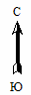 Масштаб 1:1300Схема границ земельных участковМасштаб 1:1300Схема границ земельных участковМасштаб 1:1300Схема границ земельных участковМасштаб 1:1300